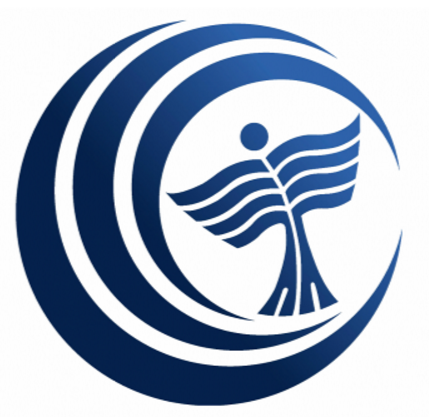 TartalomSzakleírás Tantervi háló- nappali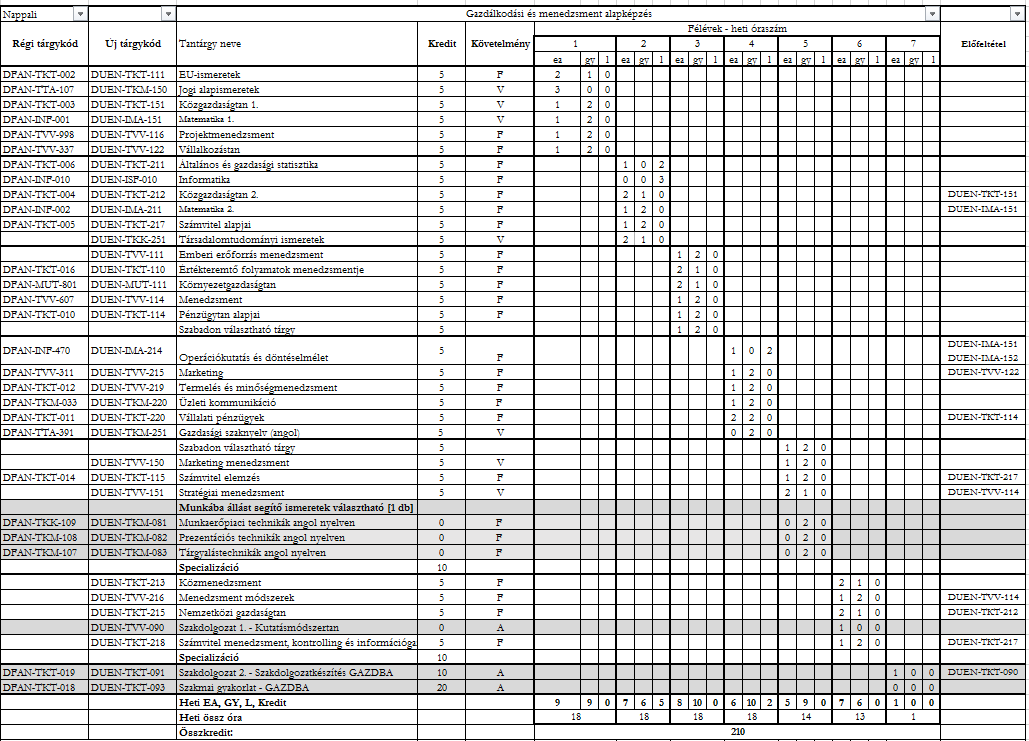 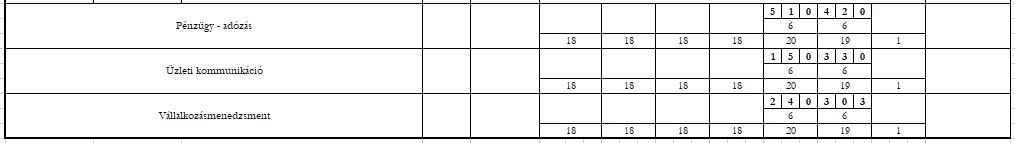 Specializációk: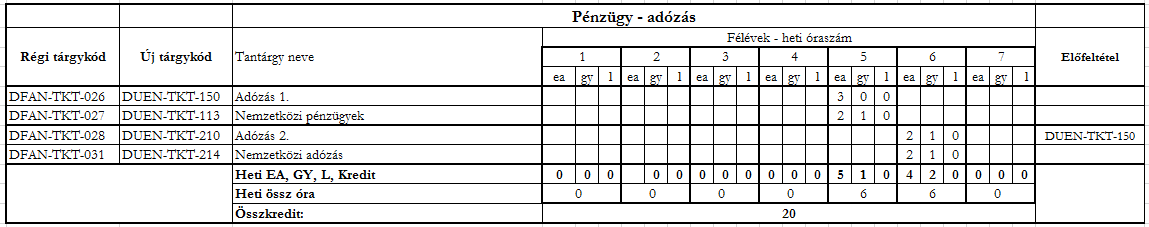 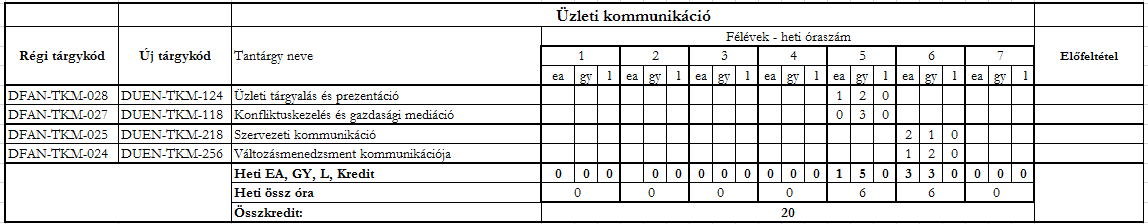 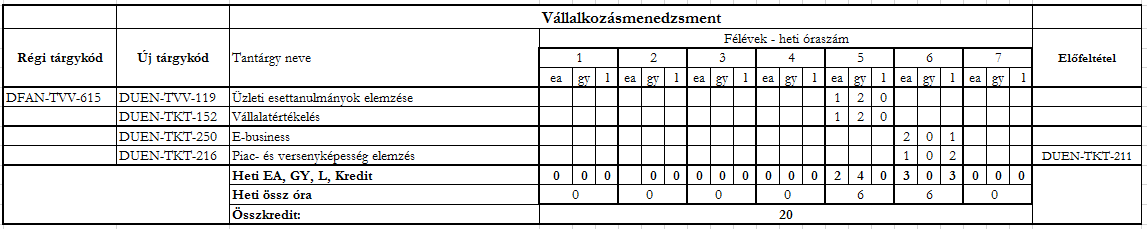 Tantervi háló- levelező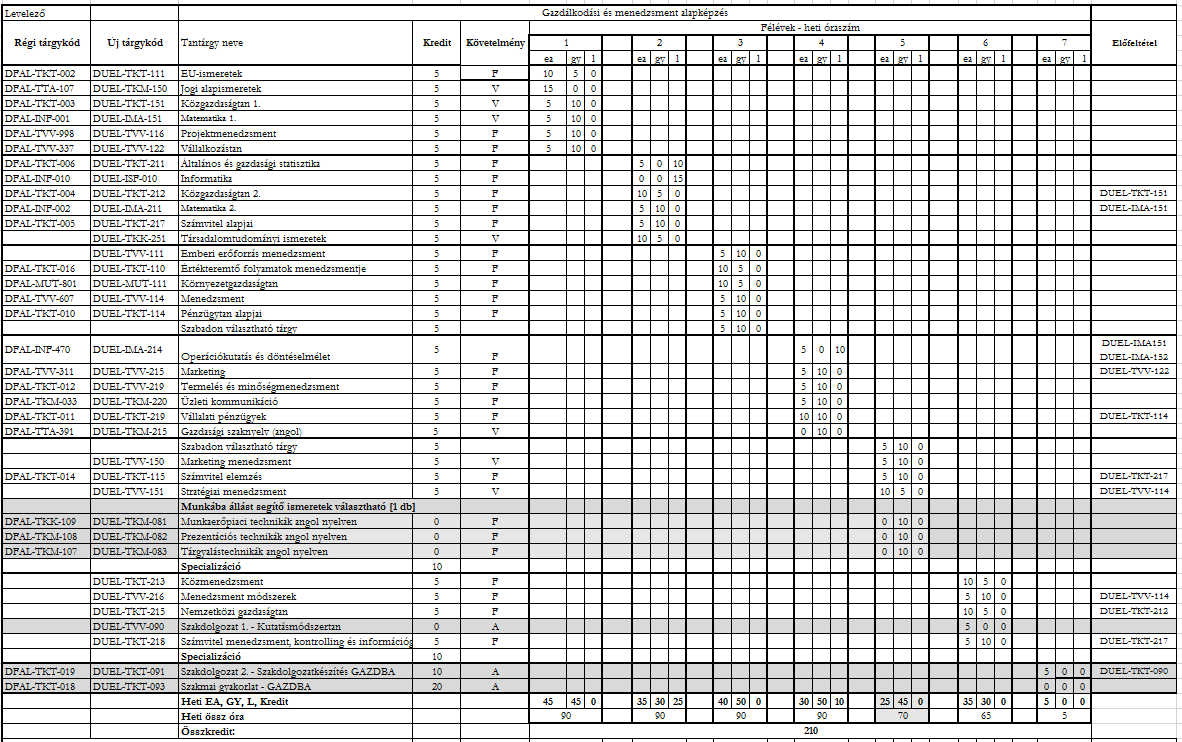 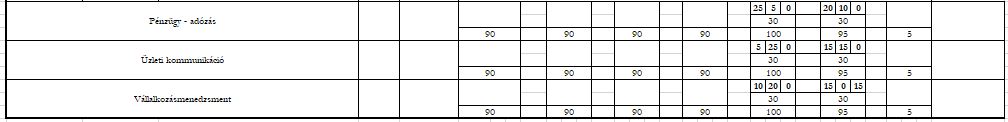 Specializációk: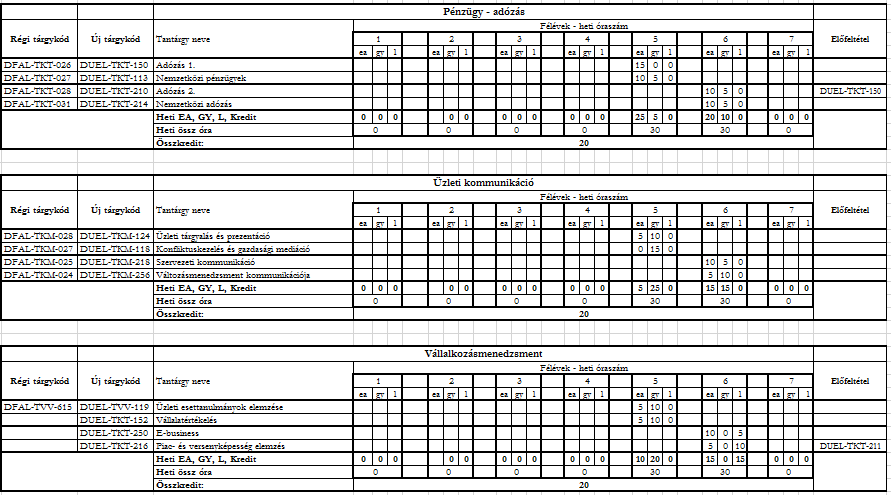 Gazdálkodási és Menedzsment alapképzési szak tantárgyainak rövid ismertetéseEU-ismeretekJogi alapismeretekKözgazdaságtan 1.Matematika I.Projektmenedzsment VállalkozástanÁltalános és gazdasági statisztikaInformatika Közgazdaságtan 2.Matematika 2.Számvitel alapjaiTársadalomtudományi ismeretekEmberi erőforrás menedzsmentÉrtékteremtő folyamatok menedzsmentjeKörnyezetgazdaságtanMenedzsment Pénzügytan alapjaiOperációkutatás és döntéselméletMarketingTermelés- és minőségmenedzsment Üzleti kommunikációVállalati pénzügyekGazdasági szaknyelv (angol)MarketingmenedzsmentSzámvitel elemzésStratégiai menedzsmentMunkaerőpiaci-technikák angol nyelvenPrezentációs technikák angol nyelvenTárgyalási technikák angol nyelvenKözmenedzsment Menedzsment módszerekNemzetközi gazdaságtanSzakdolgozat 1.- KutatásmódszertanSzámvitel menedzsment, kontrolling és információgazdálkodásSzakdolgozat 2. – Szakdolgozatkészítés GAZDBASzakmai gyakorlat -GAZDBAAdózás 1.Nemzetközi pénzügyekAdózás 2.Nemzetközi adózásÜzleti tárgyalás és prezentációKonfliktuskezelés és gazdasági mediációSzervezeti kommunikációVáltozásmenedzsment kommunikációjaÜzleti esettanulmányok elemzéseVállalatértékelésE-businessPiac- és versenyképesség elemzésGazdálkodási és Menedzsment BA szak(Pénzügy-Adózás specializáció, Üzleti kommunikáció specializáció, Vállalkozásmenedzsment Specializáció)Gazdálkodási és Menedzsment BA szak(Pénzügy-Adózás specializáció, Üzleti kommunikáció specializáció, Vállalkozásmenedzsment Specializáció)Képzésért felelős intézmény Dunaújvárosi Egyetem Intézményi azonosító száma FI60345Címe2400 Dunaújváros, Táncsics Mihály u. 1/AFelelős vezető Dr. habil András István rektor Képzésért felelős vezetők Szakot gondozó Intézet Társadalomtudományi IntézetIntézetigazgató (neve, beosztása)Dr. Balázs László PhDSzakfelelős (neve, beosztása)Dr. habil Rajcsányi-Molnár MónikaSpecializáció(k) megnevezése, specializáció-felelős neve, beosztása Pénzügy-Adózás specializációDr. Keszi-Szeremlei AndreaÜzleti kommunikáció specializációDr. habil András IstvánVállalkozásmenedzsment specializációDr. Szász ErzsébetKépzési adatokFelvétel feltételeérettségi Képzés szintjealapképzésVégzettségalapfokozat (BSc) Az oklevélben szereplő szakképzettség magyarul közgazdász gazdálkodási és menedzsment alapképzési szakonAz oklevélben szereplő szakképzettség angolul Economist in Business Administration and ManagementKépzési idő 7 félév Megszerzendő kreditpontok száma180+30A szak képzési céljaA képzés célja olyan gazdasági szakemberek képzése, akik közgazdasági, alkalmazott gazdaságtudományi és módszertani ismereteik és a specializációk keretében megszerzett tudásuk birtokában képesek a gazdálkodó szervezetek és intézmények működési folyamatainak és gazdasági kapcsolatainak megismerésére, tervezésére, elemzésére. A gyakorlati tudás és tapasztalat megszerzését követően pedig képesek a gazdálkodói, vállalkozói tevékenységek és folyamatok irányítására, szervezésére. Felkészültek tanulmányaik mesterképzésben történő folytatására.Specializáció-választás feltétele(i) Pénzügy-Adózás specializáció választásának feltétele, hogy az alábbi tantárgyakat teljesítse a hallgató a 4. félév végéig:TKT- 219 Vállalati pénzügy Üzleti kommunikáció specializáció választásának feltétele, hogy az alábbi tantárgyakat teljesítse a hallgató a 4. félév végéig:TKM-220 Üzleti kommunikációVállalkozásmenedzsment specializáció választásának feltétele, hogy az alábbi tantárgyakat teljesítse a hallgató a 4. félév végéig:TKT- 219 Vállalati pénzügy TVV-114 MenedzsmentSpecializáció indításának feltétele(i), és a besorolás sorrendjeA tantervben megadott félévben legalább egy specializáció indításra kerül, melyet a legtöbb hallgató választ. Egynél több specializáció indítása csak akkor lehetséges, ha azt legalább 15 fő választotta.Szakmai gyakorlatA szakmai gyakorlat a 7. (utolsó) félévben, 12 hét időtartamú (nappali tagozaton 400 óra, részidős képzésben 200 óra) összefüggő gyakorlat. Kreditértéke: 30 kreditVégbizonyítvány (abszolutórium) kiállításának feltételeA végbizonyítvány a tantervben előírt vizsgák eredményes letételét és – a nyelvvizsga letételének és szakdolgozat (diplomamunka) elkészítésének kivételével – más tanulmányi követelmények teljesítését, illetve a szakdolgozathoz (diplomamunkához) rendelt kreditpontok kivételével a képzési és kimeneti követelményekben előírt kreditpontok megszerzését igazolja, amely minősítés és értékelés nélkül tanúsítja, hogy a hallgató a tantervben előírt tanulmányi és vizsgakövetelménynek mindenben eleget tett;SzakdolgozatA szakdolgozat olyan konkrét szakterületen adódó közgazdász feladat megoldása vagy kutatási feladat kidolgozása, amely a hallgató tanulmányai során megszerzett ismereteire támaszkodva, kiegészítő szakirodalmak tanulmányozásával a belső és külső konzulensek irányításával két félév alatt elkészíthető. A jelölt a szakdolgozattal igazolja, hogy kellő jártasságot szerzett a tanult ismeretanyag gyakorlati alkalmazásában, képes a közgazdász feladatainak elvégzésére és a tananyagon túl jártas egyéb szakirodalomban is, amelyet értékteremtő módon képes alkalmazni. Formai követelmények: A szakdolgozat terjedelme 40-60 oldal. Záróvizsgára bocsátás feltétele(i)A záróvizsgára bocsátás feltétele a végbizonyítvány (abszolutórium) megszerzése és bírálatra elfogadott szakdolgozat. ZáróvizsgaA záróvizsga az oklevél megszerzéséhez szükséges ismeretek, készségek és képességek ellenőrzése és értékelése, amelynek során a hallgatónak arról is tanúságot kell tennie, hogy a tanult ismereteket alkalmazni tudja. A záróvizsga a szakdolgozat megvédéséből és a tantervben meghatározottak tantárgyak szóbeli vizsgájából áll. ZáróvizsgatárgyakZV1: TKT- 212 Közgazdaságtan 2.TKM-150 Jogi alapismeretekTVV-122  VállalkozástanTKT- 217 Számvitel alapjaiTKT- 114 Pénzügytan alapjaiTVV-114 MenedzsmentTVV-215 MarketingZV2: Pénzügyi-adózás specializáció:TKT- 150 Adózás 1.TKT- 210 Adózás 2.TKT- 214 Nemzetközi adózásTKT -115 Számvitel elemzésÜzleti kommunikáció specializáció:TKM-256 Változásmenedzsment kommunikációja TKM-124 Üzleti tárgyalás és prezentációTKM-218 Szervezeti kommunikációTKM-118 Konfliktuskezelés és gazdasági mediációVállalkozásmenedzsment specializáció:TKT-152 Vállalatértékelés TKT-216 Piac- és versenyképesség elemzésTKT-250 E-businessOklevélátlagAz oklevél eredményét következőképpen kell kiszámítani: (ZV + D + TA)/3.A záróvizsgatantárgy(ak) (ZV) érdemjegyeinek számtani átlaga, szakdolgozat (D) Záróvizsga Bizottság által adott érdemjegye, a teljes tanulmányi időszakban megszerzett összes kreditpontra - a szakdolgozat készítés kivételével - vonatkozó súlyozott tanulmányi átlaga (TA). Oklevél minősítésekiváló 4,51 - 5,00; jó 3,51 - 4,50; közepes 2,51 - 3,50; elégséges 2,00 - 2,50Oklevélkiadás feltételeAz alapfokozat megszerzéséhez legalább egy idegen nyelvből államilag elismert középfokú (B2) komplex típusú, a képzési területnek megfelelő szaknyelvi vagy államilag elismert felsőfokú (C1) komplex típusú általános nyelvvizsga vagy ezekkel egyenértékű érettségi bizonyítvány vagy oklevél szükséges.Nyelvi képzésAngolA nappali tagozatos hallgatók kötelesek az alábbiak szerint 3 lépcsőben angol nyelvet tanulni mindaddig, amíg a szakhoz előírt nyelvi kimeneti szintet el nem érik. Megjegyzendő, hogy lépcsőnként egy tárgy teljesítendő. 1. lépcső:DFAO-910 Angol 1. DFAO-920 Angol 2. DFAO-930 Angol 3.2. lépcső: TKM-083 Tárgyalási technikák TKM-082 Prezentációs technikákTKm-081 Munkaerőpiaci technikák3. lépcső:A szakon felkínált angol nyelvű tárgyai egyikének abszolválása. TestnevelésMinden félévben heti 1 óra (csak nappali tagozaton )MunkarendTeljes munkaidős (nappali); részmunkaidős (levelező) Elvárt kompetenciákElvárt kompetenciákTudás:Rendelkezik a gazdaságtudomány alapvető, átfogó fogalmainak, elméleteinek, tényeinek, nemzetgazdasági és nemzetközi összefüggéseinek ismeretével, a releváns gazdasági szereplőkre, funkciókra és folyamatokra vonatkozóan.Elsajátította a gazdaság mikro és makro szerveződési szintjeinek alapvető elméleteit és jellemzőit, birtokában van az alapvető információ-gyűjtési, matematikai és statisztikai elemzési módszereknek. Ismeri a projektben, teamben, munkaszervezetben való együttműködés, a projekt vezetés szabályait és etikai normáit.Tisztában van a szervezetek és intézmények létrehozására, struktúrájuk, szervezeti magatartásuk kialakítására és változtatására vonatkozó alapelvekkel és módszerekkel.Ismeri és érti a gazdálkodási folyamatok irányításának, szervezésének és működtetésének alapelveit és módszereit, a gazdálkodási folyamatok elemzésének módszertanát, a döntés-előkészítés, döntéstámogatás módszertani alapjait. Ismeri a szakterületéhez kapcsolódó más (műszaki, jogi, környezetvédelmi, minőségbiztosítási stb.) szakterületek alapjait.Rendelkezik alapvető vezetési és szervezési, valamint projekt és kis- és közepes vállalkozások indításának előkészítésére, indítására és vezetésére vonatkozó ismeretekkel.Tisztában van a szervezetek működését, a gazdálkodási folyamatokat támogató informatikai és irodatechnikai eszközökkel.Elsajátította a szakszerű és hatékony kommunikáció írásbeli és szóbeli formáit, az adatok bemutatásának táblázatos és grafikus módjait.Birtokában van a gazdaságtudomány alapvető szakmai szókincsének anyanyelvén és legalább egy idegen nyelven.Tudás:Rendelkezik a gazdaságtudomány alapvető, átfogó fogalmainak, elméleteinek, tényeinek, nemzetgazdasági és nemzetközi összefüggéseinek ismeretével, a releváns gazdasági szereplőkre, funkciókra és folyamatokra vonatkozóan.Elsajátította a gazdaság mikro és makro szerveződési szintjeinek alapvető elméleteit és jellemzőit, birtokában van az alapvető információ-gyűjtési, matematikai és statisztikai elemzési módszereknek. Ismeri a projektben, teamben, munkaszervezetben való együttműködés, a projekt vezetés szabályait és etikai normáit.Tisztában van a szervezetek és intézmények létrehozására, struktúrájuk, szervezeti magatartásuk kialakítására és változtatására vonatkozó alapelvekkel és módszerekkel.Ismeri és érti a gazdálkodási folyamatok irányításának, szervezésének és működtetésének alapelveit és módszereit, a gazdálkodási folyamatok elemzésének módszertanát, a döntés-előkészítés, döntéstámogatás módszertani alapjait. Ismeri a szakterületéhez kapcsolódó más (műszaki, jogi, környezetvédelmi, minőségbiztosítási stb.) szakterületek alapjait.Rendelkezik alapvető vezetési és szervezési, valamint projekt és kis- és közepes vállalkozások indításának előkészítésére, indítására és vezetésére vonatkozó ismeretekkel.Tisztában van a szervezetek működését, a gazdálkodási folyamatokat támogató informatikai és irodatechnikai eszközökkel.Elsajátította a szakszerű és hatékony kommunikáció írásbeli és szóbeli formáit, az adatok bemutatásának táblázatos és grafikus módjait.Birtokában van a gazdaságtudomány alapvető szakmai szókincsének anyanyelvén és legalább egy idegen nyelven.Képesség:Gazdasági tevékenységet, projektet tervez, szervez, kisebb vállalkozást, gazdálkodó szervezetet, irányít és ellenőriz. A tanult elméletek és módszerek alkalmazásával tényeket és alapvető összefüggéseket tár fel, rendszerez és elemez, önálló következtetéseket, kritikai észrevételeket fogalmaz meg, döntés-előkészítő javaslatokat készít, döntéseket hoz rutin- és részben ismeretlen – hazai, illetve nemzetközi – környezetben is.Követi és értelmezi a világgazdasági, nemzetközi üzleti folyamatokat, a gazdaságpolitika és a szakterület szerint releváns, kapcsolódó szakpolitikák, jogszabályok változásait, azok hatásait, ezeket figyelembe veszi elemzései, javaslatai, döntései során.Képes a gazdasági folyamatok, szervezeti események komplex következményeinek meghatározására.Alkalmazni tudja a gazdasági problémák megoldásának technikáit, a probléma megoldási módszereket, ezek alkalmazási feltételeire és korlátaira tekintettel.Képes együttműködni más szakterületek képviselőivel.Projektben, csoportos feladatmegoldásban vesz részt, a gyakorlati tudás, tapasztalatok megszerzését követően azokban vezetőként a tevékenységet vezeti, szervezi, értékeli, ellenőrzi.Képes a gyakorlati tudás, tapasztalatok megszerzését követően kis és közepes vállalkozást, illetve gazdálkodó szervezetben szervezeti egységet vezetni.A fogalmi és elméleti szempontból szakszerűen megfogalmazott szakmai javaslatot, álláspontot szóban és írásban, magyar és idegen nyelven, a szakmai kommunikáció szabályai szerint prezentálja.Középszinten szakmai idegennyelvtudás használatára képes.Képesség:Gazdasági tevékenységet, projektet tervez, szervez, kisebb vállalkozást, gazdálkodó szervezetet, irányít és ellenőriz. A tanult elméletek és módszerek alkalmazásával tényeket és alapvető összefüggéseket tár fel, rendszerez és elemez, önálló következtetéseket, kritikai észrevételeket fogalmaz meg, döntés-előkészítő javaslatokat készít, döntéseket hoz rutin- és részben ismeretlen – hazai, illetve nemzetközi – környezetben is.Követi és értelmezi a világgazdasági, nemzetközi üzleti folyamatokat, a gazdaságpolitika és a szakterület szerint releváns, kapcsolódó szakpolitikák, jogszabályok változásait, azok hatásait, ezeket figyelembe veszi elemzései, javaslatai, döntései során.Képes a gazdasági folyamatok, szervezeti események komplex következményeinek meghatározására.Alkalmazni tudja a gazdasági problémák megoldásának technikáit, a probléma megoldási módszereket, ezek alkalmazási feltételeire és korlátaira tekintettel.Képes együttműködni más szakterületek képviselőivel.Projektben, csoportos feladatmegoldásban vesz részt, a gyakorlati tudás, tapasztalatok megszerzését követően azokban vezetőként a tevékenységet vezeti, szervezi, értékeli, ellenőrzi.Képes a gyakorlati tudás, tapasztalatok megszerzését követően kis és közepes vállalkozást, illetve gazdálkodó szervezetben szervezeti egységet vezetni.A fogalmi és elméleti szempontból szakszerűen megfogalmazott szakmai javaslatot, álláspontot szóban és írásban, magyar és idegen nyelven, a szakmai kommunikáció szabályai szerint prezentálja.Középszinten szakmai idegennyelvtudás használatára képes.Attitűd: A minőségi munkavégzés érdekében probléma-érzékeny, proaktív magatartást tanúsít, projektben, csoportos feladatvégzés esetén konstruktív, együttműködő, kezdeményező.Fogékony az új információk befogadására, az új szakmai ismeretekre és módszertanokra, nyitott az új, önálló és együttműködést igénylő feladatok, felelősségek vállalására. Törekszik tudásának és munkakapcsolatainak fejlesztésére, ebben munkatársaival való együttműködésre.Nyitott az adott munkakör, munkaszervezet, vállalkozás tágabb gazdasági, társadalmi környezetének változásai iránt, törekszik a változások követésére és megértésére.Befogadó mások véleménye, az ágazati, regionális, nemzeti és európai értékek iránt (ide értve a társadalmi, szociális és ökológiai, fenntarthatósági szempontokat is).Elfogadja és elismeri az életpálya-tervezés fontosságát. Törekszik az életen át tartó tanulásra a munka világában és azon kívül is.Attitűd: A minőségi munkavégzés érdekében probléma-érzékeny, proaktív magatartást tanúsít, projektben, csoportos feladatvégzés esetén konstruktív, együttműködő, kezdeményező.Fogékony az új információk befogadására, az új szakmai ismeretekre és módszertanokra, nyitott az új, önálló és együttműködést igénylő feladatok, felelősségek vállalására. Törekszik tudásának és munkakapcsolatainak fejlesztésére, ebben munkatársaival való együttműködésre.Nyitott az adott munkakör, munkaszervezet, vállalkozás tágabb gazdasági, társadalmi környezetének változásai iránt, törekszik a változások követésére és megértésére.Befogadó mások véleménye, az ágazati, regionális, nemzeti és európai értékek iránt (ide értve a társadalmi, szociális és ökológiai, fenntarthatósági szempontokat is).Elfogadja és elismeri az életpálya-tervezés fontosságát. Törekszik az életen át tartó tanulásra a munka világában és azon kívül is.Autonómia és felelősség:Általános szakmai felügyelet mellett, önállóan végzi és szervezi a munkaköri leírásban meghatározott feladatokat. Az elemzésekért, a következtetéseiért és döntéseiért felelősséget vállal.Önállóan vezet, szervez, irányít gazdálkodó szervezetben szervezeti egységet, munkacsoportot, illetve vállalkozást, kisebb gazdálkodó szervezetet, felelősséget vállalva a szervezetért és a munkatársakért.Gazdálkodó szervezetben, gazdasági munkakörben képesítése szerinti gazdasági tevékenységet szervez, irányít és ellenőriz.Felelősséget vállal a munkával és magatartásával kapcsolatos szakmai-jogi-etikai normák és szabályok betartása terén.Projektek, csoportmunkák, szervezeti egységek tagjaként a rá eső feladatokat önállóan, felelősséggel végzi.Előadásokat tart, vitavezetést önállóan végez. Önállóan és felelősséggel vesz részt a gazdálkodó szervezeten belüli és azon kívüli szakmai fórumok munkájában.Autonómia és felelősség:Általános szakmai felügyelet mellett, önállóan végzi és szervezi a munkaköri leírásban meghatározott feladatokat. Az elemzésekért, a következtetéseiért és döntéseiért felelősséget vállal.Önállóan vezet, szervez, irányít gazdálkodó szervezetben szervezeti egységet, munkacsoportot, illetve vállalkozást, kisebb gazdálkodó szervezetet, felelősséget vállalva a szervezetért és a munkatársakért.Gazdálkodó szervezetben, gazdasági munkakörben képesítése szerinti gazdasági tevékenységet szervez, irányít és ellenőriz.Felelősséget vállal a munkával és magatartásával kapcsolatos szakmai-jogi-etikai normák és szabályok betartása terén.Projektek, csoportmunkák, szervezeti egységek tagjaként a rá eső feladatokat önállóan, felelősséggel végzi.Előadásokat tart, vitavezetést önállóan végez. Önállóan és felelősséggel vesz részt a gazdálkodó szervezeten belüli és azon kívüli szakmai fórumok munkájában.A tantárgy neveA tantárgy nevemagyarulmagyarulEU-ismeretekEU-ismeretekEU-ismeretekEU-ismeretekEU-ismeretekEU-ismeretekSzintjeAAAA tantárgy neveA tantárgy neveangolulangolulEU-knowledgeEU-knowledgeEU-knowledgeEU-knowledgeEU-knowledgeEU-knowledgeKódDUEN-TKT-111DUEN-TKT-111DUEN-TKT-111Felelős oktatási egységFelelős oktatási egységFelelős oktatási egységFelelős oktatási egységTársadalomtudományi Intézet, Közgazdaságtudományi TanszékTársadalomtudományi Intézet, Közgazdaságtudományi TanszékTársadalomtudományi Intézet, Közgazdaságtudományi TanszékTársadalomtudományi Intézet, Közgazdaságtudományi TanszékTársadalomtudományi Intézet, Közgazdaságtudományi TanszékTársadalomtudományi Intézet, Közgazdaságtudományi TanszékTársadalomtudományi Intézet, Közgazdaságtudományi TanszékTársadalomtudományi Intézet, Közgazdaságtudományi TanszékTársadalomtudományi Intézet, Közgazdaságtudományi TanszékTársadalomtudományi Intézet, Közgazdaságtudományi TanszékKötelező előtanulmány neveKötelező előtanulmány neveKötelező előtanulmány neveKötelező előtanulmány neveTípusTípusHeti óraszámokHeti óraszámokHeti óraszámokHeti óraszámokHeti óraszámokHeti óraszámokKövetelményKövetelményKreditOktatás nyelveOktatás nyelveOktatás nyelveTípusTípusElőadásElőadásGyakorlatGyakorlatLaborLaborKövetelményKövetelményKreditOktatás nyelveOktatás nyelveOktatás nyelveNappali150/39210FF5magyarmagyarmagyarLevelező150/15Féléves10Féléves5Féléves0FF5magyarmagyarmagyarTárgyfelelős oktatóTárgyfelelős oktatóTárgyfelelős oktatóTárgyfelelős oktatóneveneveDr. Veres Lajos Dr. Veres Lajos Dr. Veres Lajos Dr. Veres Lajos beosztásafőiskolai tanárfőiskolai tanárfőiskolai tanárA kurzus képzési célja, indokoltsága (tartalom, kimenet, tantervi hely)A kurzus képzési célja, indokoltsága (tartalom, kimenet, tantervi hely)A kurzus képzési célja, indokoltsága (tartalom, kimenet, tantervi hely)A kurzus képzési célja, indokoltsága (tartalom, kimenet, tantervi hely)Célok, fejlesztési célkitűzésekCélok, fejlesztési célkitűzésekCélok, fejlesztési célkitűzésekCélok, fejlesztési célkitűzésekCélok, fejlesztési célkitűzésekCélok, fejlesztési célkitűzésekCélok, fejlesztési célkitűzésekCélok, fejlesztési célkitűzésekCélok, fejlesztési célkitűzésekCélok, fejlesztési célkitűzésekA kurzus képzési célja, indokoltsága (tartalom, kimenet, tantervi hely)A kurzus képzési célja, indokoltsága (tartalom, kimenet, tantervi hely)A kurzus képzési célja, indokoltsága (tartalom, kimenet, tantervi hely)A kurzus képzési célja, indokoltsága (tartalom, kimenet, tantervi hely)A cél, hogy a hallgató a kurzus végre képes legyen eligazodni az Európai Uniós országok gazdasági rendszereiben, felismerje és alkalmazni tudja az európai integráció létrejöttéből, valamint a fejlődése folyamatából adódó előnyöket. Széleskörű ismeretek nyújtása a kontinens világgazdasági szerepéről, főbb ismérveiről, az Európai Unió kialakulásáról, felépítéséről, működéséről és céljairól. A cél, hogy a hallgató a kurzus végre képes legyen eligazodni az Európai Uniós országok gazdasági rendszereiben, felismerje és alkalmazni tudja az európai integráció létrejöttéből, valamint a fejlődése folyamatából adódó előnyöket. Széleskörű ismeretek nyújtása a kontinens világgazdasági szerepéről, főbb ismérveiről, az Európai Unió kialakulásáról, felépítéséről, működéséről és céljairól. A cél, hogy a hallgató a kurzus végre képes legyen eligazodni az Európai Uniós országok gazdasági rendszereiben, felismerje és alkalmazni tudja az európai integráció létrejöttéből, valamint a fejlődése folyamatából adódó előnyöket. Széleskörű ismeretek nyújtása a kontinens világgazdasági szerepéről, főbb ismérveiről, az Európai Unió kialakulásáról, felépítéséről, működéséről és céljairól. A cél, hogy a hallgató a kurzus végre képes legyen eligazodni az Európai Uniós országok gazdasági rendszereiben, felismerje és alkalmazni tudja az európai integráció létrejöttéből, valamint a fejlődése folyamatából adódó előnyöket. Széleskörű ismeretek nyújtása a kontinens világgazdasági szerepéről, főbb ismérveiről, az Európai Unió kialakulásáról, felépítéséről, működéséről és céljairól. A cél, hogy a hallgató a kurzus végre képes legyen eligazodni az Európai Uniós országok gazdasági rendszereiben, felismerje és alkalmazni tudja az európai integráció létrejöttéből, valamint a fejlődése folyamatából adódó előnyöket. Széleskörű ismeretek nyújtása a kontinens világgazdasági szerepéről, főbb ismérveiről, az Európai Unió kialakulásáról, felépítéséről, működéséről és céljairól. A cél, hogy a hallgató a kurzus végre képes legyen eligazodni az Európai Uniós országok gazdasági rendszereiben, felismerje és alkalmazni tudja az európai integráció létrejöttéből, valamint a fejlődése folyamatából adódó előnyöket. Széleskörű ismeretek nyújtása a kontinens világgazdasági szerepéről, főbb ismérveiről, az Európai Unió kialakulásáról, felépítéséről, működéséről és céljairól. A cél, hogy a hallgató a kurzus végre képes legyen eligazodni az Európai Uniós országok gazdasági rendszereiben, felismerje és alkalmazni tudja az európai integráció létrejöttéből, valamint a fejlődése folyamatából adódó előnyöket. Széleskörű ismeretek nyújtása a kontinens világgazdasági szerepéről, főbb ismérveiről, az Európai Unió kialakulásáról, felépítéséről, működéséről és céljairól. A cél, hogy a hallgató a kurzus végre képes legyen eligazodni az Európai Uniós országok gazdasági rendszereiben, felismerje és alkalmazni tudja az európai integráció létrejöttéből, valamint a fejlődése folyamatából adódó előnyöket. Széleskörű ismeretek nyújtása a kontinens világgazdasági szerepéről, főbb ismérveiről, az Európai Unió kialakulásáról, felépítéséről, működéséről és céljairól. A cél, hogy a hallgató a kurzus végre képes legyen eligazodni az Európai Uniós országok gazdasági rendszereiben, felismerje és alkalmazni tudja az európai integráció létrejöttéből, valamint a fejlődése folyamatából adódó előnyöket. Széleskörű ismeretek nyújtása a kontinens világgazdasági szerepéről, főbb ismérveiről, az Európai Unió kialakulásáról, felépítéséről, működéséről és céljairól. A cél, hogy a hallgató a kurzus végre képes legyen eligazodni az Európai Uniós országok gazdasági rendszereiben, felismerje és alkalmazni tudja az európai integráció létrejöttéből, valamint a fejlődése folyamatából adódó előnyöket. Széleskörű ismeretek nyújtása a kontinens világgazdasági szerepéről, főbb ismérveiről, az Európai Unió kialakulásáról, felépítéséről, működéséről és céljairól. Jellemző átadási módokJellemző átadási módokJellemző átadási módokJellemző átadási módokElőadásKözös előadás nagy táblás terembenKözös előadás nagy táblás terembenKözös előadás nagy táblás terembenKözös előadás nagy táblás terembenKözös előadás nagy táblás terembenKözös előadás nagy táblás terembenKözös előadás nagy táblás terembenKözös előadás nagy táblás terembenKözös előadás nagy táblás terembenJellemző átadási módokJellemző átadási módokJellemző átadási módokJellemző átadási módokGyakorlatKiscsoportos táblás gyakorlatok, flip chart, tábla és projektor segítségével Kiscsoportos táblás gyakorlatok, flip chart, tábla és projektor segítségével Kiscsoportos táblás gyakorlatok, flip chart, tábla és projektor segítségével Kiscsoportos táblás gyakorlatok, flip chart, tábla és projektor segítségével Kiscsoportos táblás gyakorlatok, flip chart, tábla és projektor segítségével Kiscsoportos táblás gyakorlatok, flip chart, tábla és projektor segítségével Kiscsoportos táblás gyakorlatok, flip chart, tábla és projektor segítségével Kiscsoportos táblás gyakorlatok, flip chart, tábla és projektor segítségével Kiscsoportos táblás gyakorlatok, flip chart, tábla és projektor segítségével Jellemző átadási módokJellemző átadási módokJellemző átadási módokJellemző átadási módokLaborJellemző átadási módokJellemző átadási módokJellemző átadási módokJellemző átadási módokEgyébKövetelmények (tanulmányi eredményekben kifejezve)Követelmények (tanulmányi eredményekben kifejezve)Követelmények (tanulmányi eredményekben kifejezve)Követelmények (tanulmányi eredményekben kifejezve)TudásTudásTudásTudásTudásTudásTudásTudásTudásTudásKövetelmények (tanulmányi eredményekben kifejezve)Követelmények (tanulmányi eredményekben kifejezve)Követelmények (tanulmányi eredményekben kifejezve)Követelmények (tanulmányi eredményekben kifejezve)Ismeri az EU tárgykörének alapvető, átfogó tényeit, irányait és határait. Ismeri az EU működésének legfontosabb összefüggéseit, elméleteit és az ezeket felépítő terminológiát.Ismeri az EU tárgykörének alapvető, átfogó tényeit, irányait és határait. Ismeri az EU működésének legfontosabb összefüggéseit, elméleteit és az ezeket felépítő terminológiát.Ismeri az EU tárgykörének alapvető, átfogó tényeit, irányait és határait. Ismeri az EU működésének legfontosabb összefüggéseit, elméleteit és az ezeket felépítő terminológiát.Ismeri az EU tárgykörének alapvető, átfogó tényeit, irányait és határait. Ismeri az EU működésének legfontosabb összefüggéseit, elméleteit és az ezeket felépítő terminológiát.Ismeri az EU tárgykörének alapvető, átfogó tényeit, irányait és határait. Ismeri az EU működésének legfontosabb összefüggéseit, elméleteit és az ezeket felépítő terminológiát.Ismeri az EU tárgykörének alapvető, átfogó tényeit, irányait és határait. Ismeri az EU működésének legfontosabb összefüggéseit, elméleteit és az ezeket felépítő terminológiát.Ismeri az EU tárgykörének alapvető, átfogó tényeit, irányait és határait. Ismeri az EU működésének legfontosabb összefüggéseit, elméleteit és az ezeket felépítő terminológiát.Ismeri az EU tárgykörének alapvető, átfogó tényeit, irányait és határait. Ismeri az EU működésének legfontosabb összefüggéseit, elméleteit és az ezeket felépítő terminológiát.Ismeri az EU tárgykörének alapvető, átfogó tényeit, irányait és határait. Ismeri az EU működésének legfontosabb összefüggéseit, elméleteit és az ezeket felépítő terminológiát.Ismeri az EU tárgykörének alapvető, átfogó tényeit, irányait és határait. Ismeri az EU működésének legfontosabb összefüggéseit, elméleteit és az ezeket felépítő terminológiát.Követelmények (tanulmányi eredményekben kifejezve)Követelmények (tanulmányi eredményekben kifejezve)Követelmények (tanulmányi eredményekben kifejezve)Követelmények (tanulmányi eredményekben kifejezve)KépességKépességKépességKépességKépességKépességKépességKépességKépességKépességKövetelmények (tanulmányi eredményekben kifejezve)Követelmények (tanulmányi eredményekben kifejezve)Követelmények (tanulmányi eredményekben kifejezve)Követelmények (tanulmányi eredményekben kifejezve)Képes az EU szakterületén belül összefüggések szintetikus megfogalmazására és adekvált értékelő tevékenységére. Képes rutin szakmai problémák azonosítására, az azok megoldásához szükséges elvi és gyakorlati háttér feltárására, megfogalmazására és megoldásáraKépes az EU jellemző szakirodalmát használni, Képes az EU szakterületén belül összefüggések szintetikus megfogalmazására és adekvált értékelő tevékenységére. Képes rutin szakmai problémák azonosítására, az azok megoldásához szükséges elvi és gyakorlati háttér feltárására, megfogalmazására és megoldásáraKépes az EU jellemző szakirodalmát használni, Képes az EU szakterületén belül összefüggések szintetikus megfogalmazására és adekvált értékelő tevékenységére. Képes rutin szakmai problémák azonosítására, az azok megoldásához szükséges elvi és gyakorlati háttér feltárására, megfogalmazására és megoldásáraKépes az EU jellemző szakirodalmát használni, Képes az EU szakterületén belül összefüggések szintetikus megfogalmazására és adekvált értékelő tevékenységére. Képes rutin szakmai problémák azonosítására, az azok megoldásához szükséges elvi és gyakorlati háttér feltárására, megfogalmazására és megoldásáraKépes az EU jellemző szakirodalmát használni, Képes az EU szakterületén belül összefüggések szintetikus megfogalmazására és adekvált értékelő tevékenységére. Képes rutin szakmai problémák azonosítására, az azok megoldásához szükséges elvi és gyakorlati háttér feltárására, megfogalmazására és megoldásáraKépes az EU jellemző szakirodalmát használni, Képes az EU szakterületén belül összefüggések szintetikus megfogalmazására és adekvált értékelő tevékenységére. Képes rutin szakmai problémák azonosítására, az azok megoldásához szükséges elvi és gyakorlati háttér feltárására, megfogalmazására és megoldásáraKépes az EU jellemző szakirodalmát használni, Képes az EU szakterületén belül összefüggések szintetikus megfogalmazására és adekvált értékelő tevékenységére. Képes rutin szakmai problémák azonosítására, az azok megoldásához szükséges elvi és gyakorlati háttér feltárására, megfogalmazására és megoldásáraKépes az EU jellemző szakirodalmát használni, Képes az EU szakterületén belül összefüggések szintetikus megfogalmazására és adekvált értékelő tevékenységére. Képes rutin szakmai problémák azonosítására, az azok megoldásához szükséges elvi és gyakorlati háttér feltárására, megfogalmazására és megoldásáraKépes az EU jellemző szakirodalmát használni, Képes az EU szakterületén belül összefüggések szintetikus megfogalmazására és adekvált értékelő tevékenységére. Képes rutin szakmai problémák azonosítására, az azok megoldásához szükséges elvi és gyakorlati háttér feltárására, megfogalmazására és megoldásáraKépes az EU jellemző szakirodalmát használni, Képes az EU szakterületén belül összefüggések szintetikus megfogalmazására és adekvált értékelő tevékenységére. Képes rutin szakmai problémák azonosítására, az azok megoldásához szükséges elvi és gyakorlati háttér feltárására, megfogalmazására és megoldásáraKépes az EU jellemző szakirodalmát használni, Követelmények (tanulmányi eredményekben kifejezve)Követelmények (tanulmányi eredményekben kifejezve)Követelmények (tanulmányi eredményekben kifejezve)Követelmények (tanulmányi eredményekben kifejezve)AttitűdAttitűdAttitűdAttitűdAttitűdAttitűdAttitűdAttitűdAttitűdAttitűdKövetelmények (tanulmányi eredményekben kifejezve)Követelmények (tanulmányi eredményekben kifejezve)Követelmények (tanulmányi eredményekben kifejezve)Követelmények (tanulmányi eredményekben kifejezve)Nyitott szakmája átfogó gondolkodásmódjának és gyakorlati működése alapvető jellemzőinek hiteles közvetítésére, átadására.Folyamatos önképzés igénye jellemzi az EU területén.Nyitott szakmája átfogó gondolkodásmódjának és gyakorlati működése alapvető jellemzőinek hiteles közvetítésére, átadására.Folyamatos önképzés igénye jellemzi az EU területén.Nyitott szakmája átfogó gondolkodásmódjának és gyakorlati működése alapvető jellemzőinek hiteles közvetítésére, átadására.Folyamatos önképzés igénye jellemzi az EU területén.Nyitott szakmája átfogó gondolkodásmódjának és gyakorlati működése alapvető jellemzőinek hiteles közvetítésére, átadására.Folyamatos önképzés igénye jellemzi az EU területén.Nyitott szakmája átfogó gondolkodásmódjának és gyakorlati működése alapvető jellemzőinek hiteles közvetítésére, átadására.Folyamatos önképzés igénye jellemzi az EU területén.Nyitott szakmája átfogó gondolkodásmódjának és gyakorlati működése alapvető jellemzőinek hiteles közvetítésére, átadására.Folyamatos önképzés igénye jellemzi az EU területén.Nyitott szakmája átfogó gondolkodásmódjának és gyakorlati működése alapvető jellemzőinek hiteles közvetítésére, átadására.Folyamatos önképzés igénye jellemzi az EU területén.Nyitott szakmája átfogó gondolkodásmódjának és gyakorlati működése alapvető jellemzőinek hiteles közvetítésére, átadására.Folyamatos önképzés igénye jellemzi az EU területén.Nyitott szakmája átfogó gondolkodásmódjának és gyakorlati működése alapvető jellemzőinek hiteles közvetítésére, átadására.Folyamatos önképzés igénye jellemzi az EU területén.Nyitott szakmája átfogó gondolkodásmódjának és gyakorlati működése alapvető jellemzőinek hiteles közvetítésére, átadására.Folyamatos önképzés igénye jellemzi az EU területén.Követelmények (tanulmányi eredményekben kifejezve)Követelmények (tanulmányi eredményekben kifejezve)Követelmények (tanulmányi eredményekben kifejezve)Követelmények (tanulmányi eredményekben kifejezve)Autonómia és felelősségvállalásAutonómia és felelősségvállalásAutonómia és felelősségvállalásAutonómia és felelősségvállalásAutonómia és felelősségvállalásAutonómia és felelősségvállalásAutonómia és felelősségvállalásAutonómia és felelősségvállalásAutonómia és felelősségvállalásAutonómia és felelősségvállalásKövetelmények (tanulmányi eredményekben kifejezve)Követelmények (tanulmányi eredményekben kifejezve)Követelmények (tanulmányi eredményekben kifejezve)Követelmények (tanulmányi eredményekben kifejezve)Önállóan végzi az átfogó, megalapozó szakai kérdések végiggondolását és az adott források alapján történő végiggondolását.Együttműködés és felelősség jellemzi az adott szakterület képzett szakembereivel.Önállóan végzi az átfogó, megalapozó szakai kérdések végiggondolását és az adott források alapján történő végiggondolását.Együttműködés és felelősség jellemzi az adott szakterület képzett szakembereivel.Önállóan végzi az átfogó, megalapozó szakai kérdések végiggondolását és az adott források alapján történő végiggondolását.Együttműködés és felelősség jellemzi az adott szakterület képzett szakembereivel.Önállóan végzi az átfogó, megalapozó szakai kérdések végiggondolását és az adott források alapján történő végiggondolását.Együttműködés és felelősség jellemzi az adott szakterület képzett szakembereivel.Önállóan végzi az átfogó, megalapozó szakai kérdések végiggondolását és az adott források alapján történő végiggondolását.Együttműködés és felelősség jellemzi az adott szakterület képzett szakembereivel.Önállóan végzi az átfogó, megalapozó szakai kérdések végiggondolását és az adott források alapján történő végiggondolását.Együttműködés és felelősség jellemzi az adott szakterület képzett szakembereivel.Önállóan végzi az átfogó, megalapozó szakai kérdések végiggondolását és az adott források alapján történő végiggondolását.Együttműködés és felelősség jellemzi az adott szakterület képzett szakembereivel.Önállóan végzi az átfogó, megalapozó szakai kérdések végiggondolását és az adott források alapján történő végiggondolását.Együttműködés és felelősség jellemzi az adott szakterület képzett szakembereivel.Önállóan végzi az átfogó, megalapozó szakai kérdések végiggondolását és az adott források alapján történő végiggondolását.Együttműködés és felelősség jellemzi az adott szakterület képzett szakembereivel.Önállóan végzi az átfogó, megalapozó szakai kérdések végiggondolását és az adott források alapján történő végiggondolását.Együttműködés és felelősség jellemzi az adott szakterület képzett szakembereivel.Tantárgy tartalmának rövid leírásaTantárgy tartalmának rövid leírásaTantárgy tartalmának rövid leírásaTantárgy tartalmának rövid leírásaAz EU kialakulásának körülményei és sajátosságai. Az európai integráció fejlődése. A globalizáció és a regionalizáció. A négy szabadság, Versenyszabályozás, Fogyasztóvédelem, Környezetvédelem, Vámjogi szabályozás. Az EU intézményrendszere. Az EU költségvetése, Az EU regionális és kohéziós politikája, agrárpolitikája, Kutatás-fejlesztés-innováció stratégiái, EU-s támogatási rendszerek és programok.Az EU kialakulásának körülményei és sajátosságai. Az európai integráció fejlődése. A globalizáció és a regionalizáció. A négy szabadság, Versenyszabályozás, Fogyasztóvédelem, Környezetvédelem, Vámjogi szabályozás. Az EU intézményrendszere. Az EU költségvetése, Az EU regionális és kohéziós politikája, agrárpolitikája, Kutatás-fejlesztés-innováció stratégiái, EU-s támogatási rendszerek és programok.Az EU kialakulásának körülményei és sajátosságai. Az európai integráció fejlődése. A globalizáció és a regionalizáció. A négy szabadság, Versenyszabályozás, Fogyasztóvédelem, Környezetvédelem, Vámjogi szabályozás. Az EU intézményrendszere. Az EU költségvetése, Az EU regionális és kohéziós politikája, agrárpolitikája, Kutatás-fejlesztés-innováció stratégiái, EU-s támogatási rendszerek és programok.Az EU kialakulásának körülményei és sajátosságai. Az európai integráció fejlődése. A globalizáció és a regionalizáció. A négy szabadság, Versenyszabályozás, Fogyasztóvédelem, Környezetvédelem, Vámjogi szabályozás. Az EU intézményrendszere. Az EU költségvetése, Az EU regionális és kohéziós politikája, agrárpolitikája, Kutatás-fejlesztés-innováció stratégiái, EU-s támogatási rendszerek és programok.Az EU kialakulásának körülményei és sajátosságai. Az európai integráció fejlődése. A globalizáció és a regionalizáció. A négy szabadság, Versenyszabályozás, Fogyasztóvédelem, Környezetvédelem, Vámjogi szabályozás. Az EU intézményrendszere. Az EU költségvetése, Az EU regionális és kohéziós politikája, agrárpolitikája, Kutatás-fejlesztés-innováció stratégiái, EU-s támogatási rendszerek és programok.Az EU kialakulásának körülményei és sajátosságai. Az európai integráció fejlődése. A globalizáció és a regionalizáció. A négy szabadság, Versenyszabályozás, Fogyasztóvédelem, Környezetvédelem, Vámjogi szabályozás. Az EU intézményrendszere. Az EU költségvetése, Az EU regionális és kohéziós politikája, agrárpolitikája, Kutatás-fejlesztés-innováció stratégiái, EU-s támogatási rendszerek és programok.Az EU kialakulásának körülményei és sajátosságai. Az európai integráció fejlődése. A globalizáció és a regionalizáció. A négy szabadság, Versenyszabályozás, Fogyasztóvédelem, Környezetvédelem, Vámjogi szabályozás. Az EU intézményrendszere. Az EU költségvetése, Az EU regionális és kohéziós politikája, agrárpolitikája, Kutatás-fejlesztés-innováció stratégiái, EU-s támogatási rendszerek és programok.Az EU kialakulásának körülményei és sajátosságai. Az európai integráció fejlődése. A globalizáció és a regionalizáció. A négy szabadság, Versenyszabályozás, Fogyasztóvédelem, Környezetvédelem, Vámjogi szabályozás. Az EU intézményrendszere. Az EU költségvetése, Az EU regionális és kohéziós politikája, agrárpolitikája, Kutatás-fejlesztés-innováció stratégiái, EU-s támogatási rendszerek és programok.Az EU kialakulásának körülményei és sajátosságai. Az európai integráció fejlődése. A globalizáció és a regionalizáció. A négy szabadság, Versenyszabályozás, Fogyasztóvédelem, Környezetvédelem, Vámjogi szabályozás. Az EU intézményrendszere. Az EU költségvetése, Az EU regionális és kohéziós politikája, agrárpolitikája, Kutatás-fejlesztés-innováció stratégiái, EU-s támogatási rendszerek és programok.Az EU kialakulásának körülményei és sajátosságai. Az európai integráció fejlődése. A globalizáció és a regionalizáció. A négy szabadság, Versenyszabályozás, Fogyasztóvédelem, Környezetvédelem, Vámjogi szabályozás. Az EU intézményrendszere. Az EU költségvetése, Az EU regionális és kohéziós politikája, agrárpolitikája, Kutatás-fejlesztés-innováció stratégiái, EU-s támogatási rendszerek és programok.Tanulói tevékenységformákTanulói tevékenységformákTanulói tevékenységformákTanulói tevékenységformákElőadás, projektoros prezentáció, esettanulmányok megbeszélése, véleménynyilvánítás EU-s hírekről, információkról.Előadás, projektoros prezentáció, esettanulmányok megbeszélése, véleménynyilvánítás EU-s hírekről, információkról.Előadás, projektoros prezentáció, esettanulmányok megbeszélése, véleménynyilvánítás EU-s hírekről, információkról.Előadás, projektoros prezentáció, esettanulmányok megbeszélése, véleménynyilvánítás EU-s hírekről, információkról.Előadás, projektoros prezentáció, esettanulmányok megbeszélése, véleménynyilvánítás EU-s hírekről, információkról.Előadás, projektoros prezentáció, esettanulmányok megbeszélése, véleménynyilvánítás EU-s hírekről, információkról.Előadás, projektoros prezentáció, esettanulmányok megbeszélése, véleménynyilvánítás EU-s hírekről, információkról.Előadás, projektoros prezentáció, esettanulmányok megbeszélése, véleménynyilvánítás EU-s hírekről, információkról.Előadás, projektoros prezentáció, esettanulmányok megbeszélése, véleménynyilvánítás EU-s hírekről, információkról.Előadás, projektoros prezentáció, esettanulmányok megbeszélése, véleménynyilvánítás EU-s hírekről, információkról.Kötelező irodalom és elérhetőségeKötelező irodalom és elérhetőségeKötelező irodalom és elérhetőségeKötelező irodalom és elérhetőségeHorváth Zoltán: Kézikönyv az Európai Unióról (2007) 658 pp. ISBN: 978-963-7490-84-2Forman Balázs (2003): Az Európai Unió strukturális és előcsatlakozási alapjai, INTERPRESS Külkereskedelmi Kft, Budapest, 2003 ISBN: 963-7540-67-9.Madarai Ákos (szerk.) (2001): Európa 2010, Gyakorlati kézikönyv az Európai Unió jelenéről és jövőjéről, Euro Info Services, Budapest, 2001, ISBN: 963-00-7665-9.Gyakorlati Tudnivalók az Európai Unióról, Kézikönyv kis- és középvállalkozóknak, Gazdasági és Közlekedési Minisztérium, Budapest, 2003Garrett Nagle és Kris Spencer (1999): Az Európai Unió földrajza, Regionális és Gazdasági megközelítésben, Holnap Kiadó, Budapest, 1999, ISBN: 963-349-3378.Horváth Zoltán: Kézikönyv az Európai Unióról (2007) 658 pp. ISBN: 978-963-7490-84-2Forman Balázs (2003): Az Európai Unió strukturális és előcsatlakozási alapjai, INTERPRESS Külkereskedelmi Kft, Budapest, 2003 ISBN: 963-7540-67-9.Madarai Ákos (szerk.) (2001): Európa 2010, Gyakorlati kézikönyv az Európai Unió jelenéről és jövőjéről, Euro Info Services, Budapest, 2001, ISBN: 963-00-7665-9.Gyakorlati Tudnivalók az Európai Unióról, Kézikönyv kis- és középvállalkozóknak, Gazdasági és Közlekedési Minisztérium, Budapest, 2003Garrett Nagle és Kris Spencer (1999): Az Európai Unió földrajza, Regionális és Gazdasági megközelítésben, Holnap Kiadó, Budapest, 1999, ISBN: 963-349-3378.Horváth Zoltán: Kézikönyv az Európai Unióról (2007) 658 pp. ISBN: 978-963-7490-84-2Forman Balázs (2003): Az Európai Unió strukturális és előcsatlakozási alapjai, INTERPRESS Külkereskedelmi Kft, Budapest, 2003 ISBN: 963-7540-67-9.Madarai Ákos (szerk.) (2001): Európa 2010, Gyakorlati kézikönyv az Európai Unió jelenéről és jövőjéről, Euro Info Services, Budapest, 2001, ISBN: 963-00-7665-9.Gyakorlati Tudnivalók az Európai Unióról, Kézikönyv kis- és középvállalkozóknak, Gazdasági és Közlekedési Minisztérium, Budapest, 2003Garrett Nagle és Kris Spencer (1999): Az Európai Unió földrajza, Regionális és Gazdasági megközelítésben, Holnap Kiadó, Budapest, 1999, ISBN: 963-349-3378.Horváth Zoltán: Kézikönyv az Európai Unióról (2007) 658 pp. ISBN: 978-963-7490-84-2Forman Balázs (2003): Az Európai Unió strukturális és előcsatlakozási alapjai, INTERPRESS Külkereskedelmi Kft, Budapest, 2003 ISBN: 963-7540-67-9.Madarai Ákos (szerk.) (2001): Európa 2010, Gyakorlati kézikönyv az Európai Unió jelenéről és jövőjéről, Euro Info Services, Budapest, 2001, ISBN: 963-00-7665-9.Gyakorlati Tudnivalók az Európai Unióról, Kézikönyv kis- és középvállalkozóknak, Gazdasági és Közlekedési Minisztérium, Budapest, 2003Garrett Nagle és Kris Spencer (1999): Az Európai Unió földrajza, Regionális és Gazdasági megközelítésben, Holnap Kiadó, Budapest, 1999, ISBN: 963-349-3378.Horváth Zoltán: Kézikönyv az Európai Unióról (2007) 658 pp. ISBN: 978-963-7490-84-2Forman Balázs (2003): Az Európai Unió strukturális és előcsatlakozási alapjai, INTERPRESS Külkereskedelmi Kft, Budapest, 2003 ISBN: 963-7540-67-9.Madarai Ákos (szerk.) (2001): Európa 2010, Gyakorlati kézikönyv az Európai Unió jelenéről és jövőjéről, Euro Info Services, Budapest, 2001, ISBN: 963-00-7665-9.Gyakorlati Tudnivalók az Európai Unióról, Kézikönyv kis- és középvállalkozóknak, Gazdasági és Közlekedési Minisztérium, Budapest, 2003Garrett Nagle és Kris Spencer (1999): Az Európai Unió földrajza, Regionális és Gazdasági megközelítésben, Holnap Kiadó, Budapest, 1999, ISBN: 963-349-3378.Horváth Zoltán: Kézikönyv az Európai Unióról (2007) 658 pp. ISBN: 978-963-7490-84-2Forman Balázs (2003): Az Európai Unió strukturális és előcsatlakozási alapjai, INTERPRESS Külkereskedelmi Kft, Budapest, 2003 ISBN: 963-7540-67-9.Madarai Ákos (szerk.) (2001): Európa 2010, Gyakorlati kézikönyv az Európai Unió jelenéről és jövőjéről, Euro Info Services, Budapest, 2001, ISBN: 963-00-7665-9.Gyakorlati Tudnivalók az Európai Unióról, Kézikönyv kis- és középvállalkozóknak, Gazdasági és Közlekedési Minisztérium, Budapest, 2003Garrett Nagle és Kris Spencer (1999): Az Európai Unió földrajza, Regionális és Gazdasági megközelítésben, Holnap Kiadó, Budapest, 1999, ISBN: 963-349-3378.Horváth Zoltán: Kézikönyv az Európai Unióról (2007) 658 pp. ISBN: 978-963-7490-84-2Forman Balázs (2003): Az Európai Unió strukturális és előcsatlakozási alapjai, INTERPRESS Külkereskedelmi Kft, Budapest, 2003 ISBN: 963-7540-67-9.Madarai Ákos (szerk.) (2001): Európa 2010, Gyakorlati kézikönyv az Európai Unió jelenéről és jövőjéről, Euro Info Services, Budapest, 2001, ISBN: 963-00-7665-9.Gyakorlati Tudnivalók az Európai Unióról, Kézikönyv kis- és középvállalkozóknak, Gazdasági és Közlekedési Minisztérium, Budapest, 2003Garrett Nagle és Kris Spencer (1999): Az Európai Unió földrajza, Regionális és Gazdasági megközelítésben, Holnap Kiadó, Budapest, 1999, ISBN: 963-349-3378.Horváth Zoltán: Kézikönyv az Európai Unióról (2007) 658 pp. ISBN: 978-963-7490-84-2Forman Balázs (2003): Az Európai Unió strukturális és előcsatlakozási alapjai, INTERPRESS Külkereskedelmi Kft, Budapest, 2003 ISBN: 963-7540-67-9.Madarai Ákos (szerk.) (2001): Európa 2010, Gyakorlati kézikönyv az Európai Unió jelenéről és jövőjéről, Euro Info Services, Budapest, 2001, ISBN: 963-00-7665-9.Gyakorlati Tudnivalók az Európai Unióról, Kézikönyv kis- és középvállalkozóknak, Gazdasági és Közlekedési Minisztérium, Budapest, 2003Garrett Nagle és Kris Spencer (1999): Az Európai Unió földrajza, Regionális és Gazdasági megközelítésben, Holnap Kiadó, Budapest, 1999, ISBN: 963-349-3378.Horváth Zoltán: Kézikönyv az Európai Unióról (2007) 658 pp. ISBN: 978-963-7490-84-2Forman Balázs (2003): Az Európai Unió strukturális és előcsatlakozási alapjai, INTERPRESS Külkereskedelmi Kft, Budapest, 2003 ISBN: 963-7540-67-9.Madarai Ákos (szerk.) (2001): Európa 2010, Gyakorlati kézikönyv az Európai Unió jelenéről és jövőjéről, Euro Info Services, Budapest, 2001, ISBN: 963-00-7665-9.Gyakorlati Tudnivalók az Európai Unióról, Kézikönyv kis- és középvállalkozóknak, Gazdasági és Közlekedési Minisztérium, Budapest, 2003Garrett Nagle és Kris Spencer (1999): Az Európai Unió földrajza, Regionális és Gazdasági megközelítésben, Holnap Kiadó, Budapest, 1999, ISBN: 963-349-3378.Horváth Zoltán: Kézikönyv az Európai Unióról (2007) 658 pp. ISBN: 978-963-7490-84-2Forman Balázs (2003): Az Európai Unió strukturális és előcsatlakozási alapjai, INTERPRESS Külkereskedelmi Kft, Budapest, 2003 ISBN: 963-7540-67-9.Madarai Ákos (szerk.) (2001): Európa 2010, Gyakorlati kézikönyv az Európai Unió jelenéről és jövőjéről, Euro Info Services, Budapest, 2001, ISBN: 963-00-7665-9.Gyakorlati Tudnivalók az Európai Unióról, Kézikönyv kis- és középvállalkozóknak, Gazdasági és Közlekedési Minisztérium, Budapest, 2003Garrett Nagle és Kris Spencer (1999): Az Európai Unió földrajza, Regionális és Gazdasági megközelítésben, Holnap Kiadó, Budapest, 1999, ISBN: 963-349-3378.Ajánlott irodalom és elérhetőségeAjánlott irodalom és elérhetőségeAjánlott irodalom és elérhetőségeAjánlott irodalom és elérhetőségeEurópai Tükör (A Külügyminisztérium folyóirata) válogatott számai  Európai Tükör (A Külügyminisztérium folyóirata) válogatott számai  Európai Tükör (A Külügyminisztérium folyóirata) válogatott számai  Európai Tükör (A Külügyminisztérium folyóirata) válogatott számai  Európai Tükör (A Külügyminisztérium folyóirata) válogatott számai  Európai Tükör (A Külügyminisztérium folyóirata) válogatott számai  Európai Tükör (A Külügyminisztérium folyóirata) válogatott számai  Európai Tükör (A Külügyminisztérium folyóirata) válogatott számai  Európai Tükör (A Külügyminisztérium folyóirata) válogatott számai  Európai Tükör (A Külügyminisztérium folyóirata) válogatott számai  Beadandó feladatok/mérési jegyzőkönyvek leírásaBeadandó feladatok/mérési jegyzőkönyvek leírásaBeadandó feladatok/mérési jegyzőkönyvek leírásaBeadandó feladatok/mérési jegyzőkönyvek leírásaHázi dolgozat készítése. Szóbeli prezentáció a nappali tagozatos hallgatóknakHázi dolgozat készítése. Szóbeli prezentáció a nappali tagozatos hallgatóknakHázi dolgozat készítése. Szóbeli prezentáció a nappali tagozatos hallgatóknakHázi dolgozat készítése. Szóbeli prezentáció a nappali tagozatos hallgatóknakHázi dolgozat készítése. Szóbeli prezentáció a nappali tagozatos hallgatóknakHázi dolgozat készítése. Szóbeli prezentáció a nappali tagozatos hallgatóknakHázi dolgozat készítése. Szóbeli prezentáció a nappali tagozatos hallgatóknakHázi dolgozat készítése. Szóbeli prezentáció a nappali tagozatos hallgatóknakHázi dolgozat készítése. Szóbeli prezentáció a nappali tagozatos hallgatóknakHázi dolgozat készítése. Szóbeli prezentáció a nappali tagozatos hallgatóknakZárthelyik leírása, időbeosztásaZárthelyik leírása, időbeosztásaZárthelyik leírása, időbeosztásaZárthelyik leírása, időbeosztásaA 7. és a 13. órán zárthelyi kisdolgozat írása.A 7. és a 13. órán zárthelyi kisdolgozat írása.A 7. és a 13. órán zárthelyi kisdolgozat írása.A 7. és a 13. órán zárthelyi kisdolgozat írása.A 7. és a 13. órán zárthelyi kisdolgozat írása.A 7. és a 13. órán zárthelyi kisdolgozat írása.A 7. és a 13. órán zárthelyi kisdolgozat írása.A 7. és a 13. órán zárthelyi kisdolgozat írása.A 7. és a 13. órán zárthelyi kisdolgozat írása.A 7. és a 13. órán zárthelyi kisdolgozat írása.A tantárgy neveA tantárgy nevemagyarulmagyarulJogi alapismeretekJogi alapismeretekJogi alapismeretekJogi alapismeretekJogi alapismeretekJogi alapismeretekSzintjeAAAA tantárgy neveA tantárgy neveangolulangolulIntroduction to LawIntroduction to LawIntroduction to LawIntroduction to LawIntroduction to LawIntroduction to LawDUEN(L)-TKM-150DUEN(L)-TKM-150DUEN(L)-TKM-150Felelős oktatási egységFelelős oktatási egységFelelős oktatási egységFelelős oktatási egységTársadalomtudományi Intézet, Kommunikáció és Médiatudományi TanszékTársadalomtudományi Intézet, Kommunikáció és Médiatudományi TanszékTársadalomtudományi Intézet, Kommunikáció és Médiatudományi TanszékTársadalomtudományi Intézet, Kommunikáció és Médiatudományi TanszékTársadalomtudományi Intézet, Kommunikáció és Médiatudományi TanszékTársadalomtudományi Intézet, Kommunikáció és Médiatudományi TanszékTársadalomtudományi Intézet, Kommunikáció és Médiatudományi TanszékTársadalomtudományi Intézet, Kommunikáció és Médiatudományi TanszékTársadalomtudományi Intézet, Kommunikáció és Médiatudományi TanszékTársadalomtudományi Intézet, Kommunikáció és Médiatudományi TanszékKötelező előtanulmány neveKötelező előtanulmány neveKötelező előtanulmány neveKötelező előtanulmány neveHeti óraszámokHeti óraszámokHeti óraszámokHeti óraszámokHeti óraszámokHeti óraszámokHeti óraszámokHeti óraszámokKövetelményKövetelményKreditOktatás nyelveOktatás nyelveOktatás nyelveElőadásElőadásGyakorlatGyakorlatLaborLaborKövetelményKövetelményKreditOktatás nyelveOktatás nyelveOktatás nyelveNappali150/39300VV5magyarmagyarmagyarLevelező150/15Féléves15Féléves0Féléves0VV5magyarmagyarmagyarTárgyfelelős oktatóTárgyfelelős oktatóTárgyfelelős oktatóTárgyfelelős oktatóneveneveDr. habil Falus OrsolyaDr. habil Falus OrsolyaDr. habil Falus OrsolyaDr. habil Falus Orsolyabeosztásafőiskolai docensfőiskolai docensfőiskolai docensA kurzus képzési céljaA kurzus képzési céljaA kurzus képzési céljaA kurzus képzési céljaCélok, fejlesztési célkitűzésekA hallgató ismerje meg a jog és a jogrendszer fogalmát, az alapvető jogi fogalmakat és Magyarország Alaptörvényét. Ismerje meg a közigazgatási eljárás néhány fontosabb jellemzőjét Magyarországon és az Európai Unió területén. A tárgy teljesítésével a hallgató legyen képes a jogszabályok értelmezésére és a gazdasági élet legfontosabb szabályainak megfelelő alkalmazására.Célok, fejlesztési célkitűzésekA hallgató ismerje meg a jog és a jogrendszer fogalmát, az alapvető jogi fogalmakat és Magyarország Alaptörvényét. Ismerje meg a közigazgatási eljárás néhány fontosabb jellemzőjét Magyarországon és az Európai Unió területén. A tárgy teljesítésével a hallgató legyen képes a jogszabályok értelmezésére és a gazdasági élet legfontosabb szabályainak megfelelő alkalmazására.Célok, fejlesztési célkitűzésekA hallgató ismerje meg a jog és a jogrendszer fogalmát, az alapvető jogi fogalmakat és Magyarország Alaptörvényét. Ismerje meg a közigazgatási eljárás néhány fontosabb jellemzőjét Magyarországon és az Európai Unió területén. A tárgy teljesítésével a hallgató legyen képes a jogszabályok értelmezésére és a gazdasági élet legfontosabb szabályainak megfelelő alkalmazására.Célok, fejlesztési célkitűzésekA hallgató ismerje meg a jog és a jogrendszer fogalmát, az alapvető jogi fogalmakat és Magyarország Alaptörvényét. Ismerje meg a közigazgatási eljárás néhány fontosabb jellemzőjét Magyarországon és az Európai Unió területén. A tárgy teljesítésével a hallgató legyen képes a jogszabályok értelmezésére és a gazdasági élet legfontosabb szabályainak megfelelő alkalmazására.Célok, fejlesztési célkitűzésekA hallgató ismerje meg a jog és a jogrendszer fogalmát, az alapvető jogi fogalmakat és Magyarország Alaptörvényét. Ismerje meg a közigazgatási eljárás néhány fontosabb jellemzőjét Magyarországon és az Európai Unió területén. A tárgy teljesítésével a hallgató legyen képes a jogszabályok értelmezésére és a gazdasági élet legfontosabb szabályainak megfelelő alkalmazására.Célok, fejlesztési célkitűzésekA hallgató ismerje meg a jog és a jogrendszer fogalmát, az alapvető jogi fogalmakat és Magyarország Alaptörvényét. Ismerje meg a közigazgatási eljárás néhány fontosabb jellemzőjét Magyarországon és az Európai Unió területén. A tárgy teljesítésével a hallgató legyen képes a jogszabályok értelmezésére és a gazdasági élet legfontosabb szabályainak megfelelő alkalmazására.Célok, fejlesztési célkitűzésekA hallgató ismerje meg a jog és a jogrendszer fogalmát, az alapvető jogi fogalmakat és Magyarország Alaptörvényét. Ismerje meg a közigazgatási eljárás néhány fontosabb jellemzőjét Magyarországon és az Európai Unió területén. A tárgy teljesítésével a hallgató legyen képes a jogszabályok értelmezésére és a gazdasági élet legfontosabb szabályainak megfelelő alkalmazására.Célok, fejlesztési célkitűzésekA hallgató ismerje meg a jog és a jogrendszer fogalmát, az alapvető jogi fogalmakat és Magyarország Alaptörvényét. Ismerje meg a közigazgatási eljárás néhány fontosabb jellemzőjét Magyarországon és az Európai Unió területén. A tárgy teljesítésével a hallgató legyen képes a jogszabályok értelmezésére és a gazdasági élet legfontosabb szabályainak megfelelő alkalmazására.Célok, fejlesztési célkitűzésekA hallgató ismerje meg a jog és a jogrendszer fogalmát, az alapvető jogi fogalmakat és Magyarország Alaptörvényét. Ismerje meg a közigazgatási eljárás néhány fontosabb jellemzőjét Magyarországon és az Európai Unió területén. A tárgy teljesítésével a hallgató legyen képes a jogszabályok értelmezésére és a gazdasági élet legfontosabb szabályainak megfelelő alkalmazására.Célok, fejlesztési célkitűzésekA hallgató ismerje meg a jog és a jogrendszer fogalmát, az alapvető jogi fogalmakat és Magyarország Alaptörvényét. Ismerje meg a közigazgatási eljárás néhány fontosabb jellemzőjét Magyarországon és az Európai Unió területén. A tárgy teljesítésével a hallgató legyen képes a jogszabályok értelmezésére és a gazdasági élet legfontosabb szabályainak megfelelő alkalmazására.Jellemző átadási módokJellemző átadási módokJellemző átadási módokJellemző átadási módokElőadásMinden hallgatónak nagy előadóban, táblás előadás projektor használataMinden hallgatónak nagy előadóban, táblás előadás projektor használataMinden hallgatónak nagy előadóban, táblás előadás projektor használataMinden hallgatónak nagy előadóban, táblás előadás projektor használataMinden hallgatónak nagy előadóban, táblás előadás projektor használataMinden hallgatónak nagy előadóban, táblás előadás projektor használataMinden hallgatónak nagy előadóban, táblás előadás projektor használataMinden hallgatónak nagy előadóban, táblás előadás projektor használataMinden hallgatónak nagy előadóban, táblás előadás projektor használataJellemző átadási módokJellemző átadási módokJellemző átadási módokJellemző átadási módokGyakorlatTantermi gyakorlat, hallgatói megszerkesztett hozzászólás, prezentáció, esettanulmányok feldolgozásaTantermi gyakorlat, hallgatói megszerkesztett hozzászólás, prezentáció, esettanulmányok feldolgozásaTantermi gyakorlat, hallgatói megszerkesztett hozzászólás, prezentáció, esettanulmányok feldolgozásaTantermi gyakorlat, hallgatói megszerkesztett hozzászólás, prezentáció, esettanulmányok feldolgozásaTantermi gyakorlat, hallgatói megszerkesztett hozzászólás, prezentáció, esettanulmányok feldolgozásaTantermi gyakorlat, hallgatói megszerkesztett hozzászólás, prezentáció, esettanulmányok feldolgozásaTantermi gyakorlat, hallgatói megszerkesztett hozzászólás, prezentáció, esettanulmányok feldolgozásaTantermi gyakorlat, hallgatói megszerkesztett hozzászólás, prezentáció, esettanulmányok feldolgozásaTantermi gyakorlat, hallgatói megszerkesztett hozzászólás, prezentáció, esettanulmányok feldolgozásaJellemző átadási módokJellemző átadási módokJellemző átadási módokJellemző átadási módokLaborKövetelmények (tanulmányi eredményekben kifejezve)Követelmények (tanulmányi eredményekben kifejezve)Követelmények (tanulmányi eredményekben kifejezve)Követelmények (tanulmányi eredményekben kifejezve)TudásA jog és a jogrendszer fogalma. A jogforrások rendszere. Magyarország Alaptörvénye.  Az államszervezet felépítése, az Országgyűlés, a népszavazás rendje. A közigazgatás fogalma és alapelvei. A bürokrácia. A jogi személyiség fogalma. A gazdasági társaságok fajtái és a cégnyilvántartás rendszere. Alapvető gazdasági szerződésfajták.TudásA jog és a jogrendszer fogalma. A jogforrások rendszere. Magyarország Alaptörvénye.  Az államszervezet felépítése, az Országgyűlés, a népszavazás rendje. A közigazgatás fogalma és alapelvei. A bürokrácia. A jogi személyiség fogalma. A gazdasági társaságok fajtái és a cégnyilvántartás rendszere. Alapvető gazdasági szerződésfajták.TudásA jog és a jogrendszer fogalma. A jogforrások rendszere. Magyarország Alaptörvénye.  Az államszervezet felépítése, az Országgyűlés, a népszavazás rendje. A közigazgatás fogalma és alapelvei. A bürokrácia. A jogi személyiség fogalma. A gazdasági társaságok fajtái és a cégnyilvántartás rendszere. Alapvető gazdasági szerződésfajták.TudásA jog és a jogrendszer fogalma. A jogforrások rendszere. Magyarország Alaptörvénye.  Az államszervezet felépítése, az Országgyűlés, a népszavazás rendje. A közigazgatás fogalma és alapelvei. A bürokrácia. A jogi személyiség fogalma. A gazdasági társaságok fajtái és a cégnyilvántartás rendszere. Alapvető gazdasági szerződésfajták.TudásA jog és a jogrendszer fogalma. A jogforrások rendszere. Magyarország Alaptörvénye.  Az államszervezet felépítése, az Országgyűlés, a népszavazás rendje. A közigazgatás fogalma és alapelvei. A bürokrácia. A jogi személyiség fogalma. A gazdasági társaságok fajtái és a cégnyilvántartás rendszere. Alapvető gazdasági szerződésfajták.TudásA jog és a jogrendszer fogalma. A jogforrások rendszere. Magyarország Alaptörvénye.  Az államszervezet felépítése, az Országgyűlés, a népszavazás rendje. A közigazgatás fogalma és alapelvei. A bürokrácia. A jogi személyiség fogalma. A gazdasági társaságok fajtái és a cégnyilvántartás rendszere. Alapvető gazdasági szerződésfajták.TudásA jog és a jogrendszer fogalma. A jogforrások rendszere. Magyarország Alaptörvénye.  Az államszervezet felépítése, az Országgyűlés, a népszavazás rendje. A közigazgatás fogalma és alapelvei. A bürokrácia. A jogi személyiség fogalma. A gazdasági társaságok fajtái és a cégnyilvántartás rendszere. Alapvető gazdasági szerződésfajták.TudásA jog és a jogrendszer fogalma. A jogforrások rendszere. Magyarország Alaptörvénye.  Az államszervezet felépítése, az Országgyűlés, a népszavazás rendje. A közigazgatás fogalma és alapelvei. A bürokrácia. A jogi személyiség fogalma. A gazdasági társaságok fajtái és a cégnyilvántartás rendszere. Alapvető gazdasági szerződésfajták.TudásA jog és a jogrendszer fogalma. A jogforrások rendszere. Magyarország Alaptörvénye.  Az államszervezet felépítése, az Országgyűlés, a népszavazás rendje. A közigazgatás fogalma és alapelvei. A bürokrácia. A jogi személyiség fogalma. A gazdasági társaságok fajtái és a cégnyilvántartás rendszere. Alapvető gazdasági szerződésfajták.TudásA jog és a jogrendszer fogalma. A jogforrások rendszere. Magyarország Alaptörvénye.  Az államszervezet felépítése, az Országgyűlés, a népszavazás rendje. A közigazgatás fogalma és alapelvei. A bürokrácia. A jogi személyiség fogalma. A gazdasági társaságok fajtái és a cégnyilvántartás rendszere. Alapvető gazdasági szerződésfajták.Követelmények (tanulmányi eredményekben kifejezve)Követelmények (tanulmányi eredményekben kifejezve)Követelmények (tanulmányi eredményekben kifejezve)Követelmények (tanulmányi eredményekben kifejezve)KépességA tárgy teljesítésével a hallgató legyen képes az egyszerűbb jogszabályok értelmezésére, a gazdasági élet legfontosabb szabályainak megfelelő alkalmazására és rendelkezzen a közigazgatás rendszerének átfogó ismeretével.KépességA tárgy teljesítésével a hallgató legyen képes az egyszerűbb jogszabályok értelmezésére, a gazdasági élet legfontosabb szabályainak megfelelő alkalmazására és rendelkezzen a közigazgatás rendszerének átfogó ismeretével.KépességA tárgy teljesítésével a hallgató legyen képes az egyszerűbb jogszabályok értelmezésére, a gazdasági élet legfontosabb szabályainak megfelelő alkalmazására és rendelkezzen a közigazgatás rendszerének átfogó ismeretével.KépességA tárgy teljesítésével a hallgató legyen képes az egyszerűbb jogszabályok értelmezésére, a gazdasági élet legfontosabb szabályainak megfelelő alkalmazására és rendelkezzen a közigazgatás rendszerének átfogó ismeretével.KépességA tárgy teljesítésével a hallgató legyen képes az egyszerűbb jogszabályok értelmezésére, a gazdasági élet legfontosabb szabályainak megfelelő alkalmazására és rendelkezzen a közigazgatás rendszerének átfogó ismeretével.KépességA tárgy teljesítésével a hallgató legyen képes az egyszerűbb jogszabályok értelmezésére, a gazdasági élet legfontosabb szabályainak megfelelő alkalmazására és rendelkezzen a közigazgatás rendszerének átfogó ismeretével.KépességA tárgy teljesítésével a hallgató legyen képes az egyszerűbb jogszabályok értelmezésére, a gazdasági élet legfontosabb szabályainak megfelelő alkalmazására és rendelkezzen a közigazgatás rendszerének átfogó ismeretével.KépességA tárgy teljesítésével a hallgató legyen képes az egyszerűbb jogszabályok értelmezésére, a gazdasági élet legfontosabb szabályainak megfelelő alkalmazására és rendelkezzen a közigazgatás rendszerének átfogó ismeretével.KépességA tárgy teljesítésével a hallgató legyen képes az egyszerűbb jogszabályok értelmezésére, a gazdasági élet legfontosabb szabályainak megfelelő alkalmazására és rendelkezzen a közigazgatás rendszerének átfogó ismeretével.KépességA tárgy teljesítésével a hallgató legyen képes az egyszerűbb jogszabályok értelmezésére, a gazdasági élet legfontosabb szabályainak megfelelő alkalmazására és rendelkezzen a közigazgatás rendszerének átfogó ismeretével.Követelmények (tanulmányi eredményekben kifejezve)Követelmények (tanulmányi eredményekben kifejezve)Követelmények (tanulmányi eredményekben kifejezve)Követelmények (tanulmányi eredményekben kifejezve)AttitűdA hallgató magabiztosan igazodjon ki a jogágak rendszerében, alkalmazza a jogi szakkifejezéseket, értelmezze a jogszabályokat. AttitűdA hallgató magabiztosan igazodjon ki a jogágak rendszerében, alkalmazza a jogi szakkifejezéseket, értelmezze a jogszabályokat. AttitűdA hallgató magabiztosan igazodjon ki a jogágak rendszerében, alkalmazza a jogi szakkifejezéseket, értelmezze a jogszabályokat. AttitűdA hallgató magabiztosan igazodjon ki a jogágak rendszerében, alkalmazza a jogi szakkifejezéseket, értelmezze a jogszabályokat. AttitűdA hallgató magabiztosan igazodjon ki a jogágak rendszerében, alkalmazza a jogi szakkifejezéseket, értelmezze a jogszabályokat. AttitűdA hallgató magabiztosan igazodjon ki a jogágak rendszerében, alkalmazza a jogi szakkifejezéseket, értelmezze a jogszabályokat. AttitűdA hallgató magabiztosan igazodjon ki a jogágak rendszerében, alkalmazza a jogi szakkifejezéseket, értelmezze a jogszabályokat. AttitűdA hallgató magabiztosan igazodjon ki a jogágak rendszerében, alkalmazza a jogi szakkifejezéseket, értelmezze a jogszabályokat. AttitűdA hallgató magabiztosan igazodjon ki a jogágak rendszerében, alkalmazza a jogi szakkifejezéseket, értelmezze a jogszabályokat. AttitűdA hallgató magabiztosan igazodjon ki a jogágak rendszerében, alkalmazza a jogi szakkifejezéseket, értelmezze a jogszabályokat. Követelmények (tanulmányi eredményekben kifejezve)Követelmények (tanulmányi eredményekben kifejezve)Követelmények (tanulmányi eredményekben kifejezve)Követelmények (tanulmányi eredményekben kifejezve)Autonómia és felelősségvállalásA hallgató legyen képes felismerni a jogszabályok esetleges kollízióit és a jogi terminológia helyes használatával kifejteni a véleményét az egyes jogesetek kapcsán. Igazodjon ki a közigazgatás rendszerében és legyen tisztában az állampolgári felelősségvállalás fontosságával.Autonómia és felelősségvállalásA hallgató legyen képes felismerni a jogszabályok esetleges kollízióit és a jogi terminológia helyes használatával kifejteni a véleményét az egyes jogesetek kapcsán. Igazodjon ki a közigazgatás rendszerében és legyen tisztában az állampolgári felelősségvállalás fontosságával.Autonómia és felelősségvállalásA hallgató legyen képes felismerni a jogszabályok esetleges kollízióit és a jogi terminológia helyes használatával kifejteni a véleményét az egyes jogesetek kapcsán. Igazodjon ki a közigazgatás rendszerében és legyen tisztában az állampolgári felelősségvállalás fontosságával.Autonómia és felelősségvállalásA hallgató legyen képes felismerni a jogszabályok esetleges kollízióit és a jogi terminológia helyes használatával kifejteni a véleményét az egyes jogesetek kapcsán. Igazodjon ki a közigazgatás rendszerében és legyen tisztában az állampolgári felelősségvállalás fontosságával.Autonómia és felelősségvállalásA hallgató legyen képes felismerni a jogszabályok esetleges kollízióit és a jogi terminológia helyes használatával kifejteni a véleményét az egyes jogesetek kapcsán. Igazodjon ki a közigazgatás rendszerében és legyen tisztában az állampolgári felelősségvállalás fontosságával.Autonómia és felelősségvállalásA hallgató legyen képes felismerni a jogszabályok esetleges kollízióit és a jogi terminológia helyes használatával kifejteni a véleményét az egyes jogesetek kapcsán. Igazodjon ki a közigazgatás rendszerében és legyen tisztában az állampolgári felelősségvállalás fontosságával.Autonómia és felelősségvállalásA hallgató legyen képes felismerni a jogszabályok esetleges kollízióit és a jogi terminológia helyes használatával kifejteni a véleményét az egyes jogesetek kapcsán. Igazodjon ki a közigazgatás rendszerében és legyen tisztában az állampolgári felelősségvállalás fontosságával.Autonómia és felelősségvállalásA hallgató legyen képes felismerni a jogszabályok esetleges kollízióit és a jogi terminológia helyes használatával kifejteni a véleményét az egyes jogesetek kapcsán. Igazodjon ki a közigazgatás rendszerében és legyen tisztában az állampolgári felelősségvállalás fontosságával.Autonómia és felelősségvállalásA hallgató legyen képes felismerni a jogszabályok esetleges kollízióit és a jogi terminológia helyes használatával kifejteni a véleményét az egyes jogesetek kapcsán. Igazodjon ki a közigazgatás rendszerében és legyen tisztában az állampolgári felelősségvállalás fontosságával.Autonómia és felelősségvállalásA hallgató legyen képes felismerni a jogszabályok esetleges kollízióit és a jogi terminológia helyes használatával kifejteni a véleményét az egyes jogesetek kapcsán. Igazodjon ki a közigazgatás rendszerében és legyen tisztában az állampolgári felelősségvállalás fontosságával.Tantárgy tartalmának rövid leírásaTantárgy tartalmának rövid leírásaTantárgy tartalmának rövid leírásaTantárgy tartalmának rövid leírásaA jog és a jogrendszer fogalma. A jogforrások rendszere. Magyarország Alaptörvénye. Az Országgyűlés, a népszavazás rendje. A közigazgatás fogalma és alapelvei. A bürokrácia. A jogi személyiség fogalma. A gazdasági társaságok fajtái és a cégnyilvántartás rendszere. Alapvető gazdasági szerződésfajták.A jog és a jogrendszer fogalma. A jogforrások rendszere. Magyarország Alaptörvénye. Az Országgyűlés, a népszavazás rendje. A közigazgatás fogalma és alapelvei. A bürokrácia. A jogi személyiség fogalma. A gazdasági társaságok fajtái és a cégnyilvántartás rendszere. Alapvető gazdasági szerződésfajták.A jog és a jogrendszer fogalma. A jogforrások rendszere. Magyarország Alaptörvénye. Az Országgyűlés, a népszavazás rendje. A közigazgatás fogalma és alapelvei. A bürokrácia. A jogi személyiség fogalma. A gazdasági társaságok fajtái és a cégnyilvántartás rendszere. Alapvető gazdasági szerződésfajták.A jog és a jogrendszer fogalma. A jogforrások rendszere. Magyarország Alaptörvénye. Az Országgyűlés, a népszavazás rendje. A közigazgatás fogalma és alapelvei. A bürokrácia. A jogi személyiség fogalma. A gazdasági társaságok fajtái és a cégnyilvántartás rendszere. Alapvető gazdasági szerződésfajták.A jog és a jogrendszer fogalma. A jogforrások rendszere. Magyarország Alaptörvénye. Az Országgyűlés, a népszavazás rendje. A közigazgatás fogalma és alapelvei. A bürokrácia. A jogi személyiség fogalma. A gazdasági társaságok fajtái és a cégnyilvántartás rendszere. Alapvető gazdasági szerződésfajták.A jog és a jogrendszer fogalma. A jogforrások rendszere. Magyarország Alaptörvénye. Az Országgyűlés, a népszavazás rendje. A közigazgatás fogalma és alapelvei. A bürokrácia. A jogi személyiség fogalma. A gazdasági társaságok fajtái és a cégnyilvántartás rendszere. Alapvető gazdasági szerződésfajták.A jog és a jogrendszer fogalma. A jogforrások rendszere. Magyarország Alaptörvénye. Az Országgyűlés, a népszavazás rendje. A közigazgatás fogalma és alapelvei. A bürokrácia. A jogi személyiség fogalma. A gazdasági társaságok fajtái és a cégnyilvántartás rendszere. Alapvető gazdasági szerződésfajták.A jog és a jogrendszer fogalma. A jogforrások rendszere. Magyarország Alaptörvénye. Az Országgyűlés, a népszavazás rendje. A közigazgatás fogalma és alapelvei. A bürokrácia. A jogi személyiség fogalma. A gazdasági társaságok fajtái és a cégnyilvántartás rendszere. Alapvető gazdasági szerződésfajták.A jog és a jogrendszer fogalma. A jogforrások rendszere. Magyarország Alaptörvénye. Az Országgyűlés, a népszavazás rendje. A közigazgatás fogalma és alapelvei. A bürokrácia. A jogi személyiség fogalma. A gazdasági társaságok fajtái és a cégnyilvántartás rendszere. Alapvető gazdasági szerződésfajták.A jog és a jogrendszer fogalma. A jogforrások rendszere. Magyarország Alaptörvénye. Az Országgyűlés, a népszavazás rendje. A közigazgatás fogalma és alapelvei. A bürokrácia. A jogi személyiség fogalma. A gazdasági társaságok fajtái és a cégnyilvántartás rendszere. Alapvető gazdasági szerződésfajták.Főbb tanulói tevékenységformákFőbb tanulói tevékenységformákFőbb tanulói tevékenységformákFőbb tanulói tevékenységformákHallott szöveg feldolgozása az órán rendelkezésre bocsátott jegyzet alapján 50%A szakirodalom feldolgozása, internalizálása 30%Kommunikációs helyzetgyakorlatok 20%Hallott szöveg feldolgozása az órán rendelkezésre bocsátott jegyzet alapján 50%A szakirodalom feldolgozása, internalizálása 30%Kommunikációs helyzetgyakorlatok 20%Hallott szöveg feldolgozása az órán rendelkezésre bocsátott jegyzet alapján 50%A szakirodalom feldolgozása, internalizálása 30%Kommunikációs helyzetgyakorlatok 20%Hallott szöveg feldolgozása az órán rendelkezésre bocsátott jegyzet alapján 50%A szakirodalom feldolgozása, internalizálása 30%Kommunikációs helyzetgyakorlatok 20%Hallott szöveg feldolgozása az órán rendelkezésre bocsátott jegyzet alapján 50%A szakirodalom feldolgozása, internalizálása 30%Kommunikációs helyzetgyakorlatok 20%Hallott szöveg feldolgozása az órán rendelkezésre bocsátott jegyzet alapján 50%A szakirodalom feldolgozása, internalizálása 30%Kommunikációs helyzetgyakorlatok 20%Hallott szöveg feldolgozása az órán rendelkezésre bocsátott jegyzet alapján 50%A szakirodalom feldolgozása, internalizálása 30%Kommunikációs helyzetgyakorlatok 20%Hallott szöveg feldolgozása az órán rendelkezésre bocsátott jegyzet alapján 50%A szakirodalom feldolgozása, internalizálása 30%Kommunikációs helyzetgyakorlatok 20%Hallott szöveg feldolgozása az órán rendelkezésre bocsátott jegyzet alapján 50%A szakirodalom feldolgozása, internalizálása 30%Kommunikációs helyzetgyakorlatok 20%Hallott szöveg feldolgozása az órán rendelkezésre bocsátott jegyzet alapján 50%A szakirodalom feldolgozása, internalizálása 30%Kommunikációs helyzetgyakorlatok 20%Kötelező irodalom és elérhetőségeKötelező irodalom és elérhetőségeKötelező irodalom és elérhetőségeKötelező irodalom és elérhetőségeA Nemzeti Jogszabálytárból: Magyarország Alaptörvénye, Ptk, Btk., A cégnyilvánosságról, a bírósági cégeljárásról és a végelszámolásról szóló 2006. évi V. törvényAz oktató által a Moodle rendszerbe feltöltött előadás-jegyzet.A Nemzeti Jogszabálytárból: Magyarország Alaptörvénye, Ptk, Btk., A cégnyilvánosságról, a bírósági cégeljárásról és a végelszámolásról szóló 2006. évi V. törvényAz oktató által a Moodle rendszerbe feltöltött előadás-jegyzet.A Nemzeti Jogszabálytárból: Magyarország Alaptörvénye, Ptk, Btk., A cégnyilvánosságról, a bírósági cégeljárásról és a végelszámolásról szóló 2006. évi V. törvényAz oktató által a Moodle rendszerbe feltöltött előadás-jegyzet.A Nemzeti Jogszabálytárból: Magyarország Alaptörvénye, Ptk, Btk., A cégnyilvánosságról, a bírósági cégeljárásról és a végelszámolásról szóló 2006. évi V. törvényAz oktató által a Moodle rendszerbe feltöltött előadás-jegyzet.A Nemzeti Jogszabálytárból: Magyarország Alaptörvénye, Ptk, Btk., A cégnyilvánosságról, a bírósági cégeljárásról és a végelszámolásról szóló 2006. évi V. törvényAz oktató által a Moodle rendszerbe feltöltött előadás-jegyzet.A Nemzeti Jogszabálytárból: Magyarország Alaptörvénye, Ptk, Btk., A cégnyilvánosságról, a bírósági cégeljárásról és a végelszámolásról szóló 2006. évi V. törvényAz oktató által a Moodle rendszerbe feltöltött előadás-jegyzet.A Nemzeti Jogszabálytárból: Magyarország Alaptörvénye, Ptk, Btk., A cégnyilvánosságról, a bírósági cégeljárásról és a végelszámolásról szóló 2006. évi V. törvényAz oktató által a Moodle rendszerbe feltöltött előadás-jegyzet.A Nemzeti Jogszabálytárból: Magyarország Alaptörvénye, Ptk, Btk., A cégnyilvánosságról, a bírósági cégeljárásról és a végelszámolásról szóló 2006. évi V. törvényAz oktató által a Moodle rendszerbe feltöltött előadás-jegyzet.A Nemzeti Jogszabálytárból: Magyarország Alaptörvénye, Ptk, Btk., A cégnyilvánosságról, a bírósági cégeljárásról és a végelszámolásról szóló 2006. évi V. törvényAz oktató által a Moodle rendszerbe feltöltött előadás-jegyzet.A Nemzeti Jogszabálytárból: Magyarország Alaptörvénye, Ptk, Btk., A cégnyilvánosságról, a bírósági cégeljárásról és a végelszámolásról szóló 2006. évi V. törvényAz oktató által a Moodle rendszerbe feltöltött előadás-jegyzet.Ajánlott irodalom és elérhetőségeAjánlott irodalom és elérhetőségeAjánlott irodalom és elérhetőségeAjánlott irodalom és elérhetőségeBíró György - Lenkovics Barnabás: Általános tanok. Novotni Alapítvány a Magánjog Fejlesztéséért. Miskolc, 2010.Bíró György - Lenkovics Barnabás: Általános tanok. Novotni Alapítvány a Magánjog Fejlesztéséért. Miskolc, 2010.Bíró György - Lenkovics Barnabás: Általános tanok. Novotni Alapítvány a Magánjog Fejlesztéséért. Miskolc, 2010.Bíró György - Lenkovics Barnabás: Általános tanok. Novotni Alapítvány a Magánjog Fejlesztéséért. Miskolc, 2010.Bíró György - Lenkovics Barnabás: Általános tanok. Novotni Alapítvány a Magánjog Fejlesztéséért. Miskolc, 2010.Bíró György - Lenkovics Barnabás: Általános tanok. Novotni Alapítvány a Magánjog Fejlesztéséért. Miskolc, 2010.Bíró György - Lenkovics Barnabás: Általános tanok. Novotni Alapítvány a Magánjog Fejlesztéséért. Miskolc, 2010.Bíró György - Lenkovics Barnabás: Általános tanok. Novotni Alapítvány a Magánjog Fejlesztéséért. Miskolc, 2010.Bíró György - Lenkovics Barnabás: Általános tanok. Novotni Alapítvány a Magánjog Fejlesztéséért. Miskolc, 2010.Bíró György - Lenkovics Barnabás: Általános tanok. Novotni Alapítvány a Magánjog Fejlesztéséért. Miskolc, 2010.Beadandó feladatok/mérési jegyzőkönyvek leírásaBeadandó feladatok/mérési jegyzőkönyvek leírásaBeadandó feladatok/mérési jegyzőkönyvek leírásaBeadandó feladatok/mérési jegyzőkönyvek leírásaA 7. oktatási héten zárthelyi dolgozatA 13. oktatási héten prezentáció.A 7. oktatási héten zárthelyi dolgozatA 13. oktatási héten prezentáció.A 7. oktatási héten zárthelyi dolgozatA 13. oktatási héten prezentáció.A 7. oktatási héten zárthelyi dolgozatA 13. oktatási héten prezentáció.A 7. oktatási héten zárthelyi dolgozatA 13. oktatási héten prezentáció.A 7. oktatási héten zárthelyi dolgozatA 13. oktatási héten prezentáció.A 7. oktatási héten zárthelyi dolgozatA 13. oktatási héten prezentáció.A 7. oktatási héten zárthelyi dolgozatA 13. oktatási héten prezentáció.A 7. oktatási héten zárthelyi dolgozatA 13. oktatási héten prezentáció.A 7. oktatási héten zárthelyi dolgozatA 13. oktatási héten prezentáció.Zárthelyik leírása, időbeosztásaZárthelyik leírása, időbeosztásaZárthelyik leírása, időbeosztásaZárthelyik leírása, időbeosztásaA 7. oktatási hétig átvett tananyagból előre megadott tételekből írásbeli zárthelyi dolgozat. A zárthelyi érdemjegyének kialakítása:– 0-50% elégtelen– 51-60% elégséges– 61-70% közepes– 71-80% jó– 81%- jelesA 7. oktatási hétig átvett tananyagból előre megadott tételekből írásbeli zárthelyi dolgozat. A zárthelyi érdemjegyének kialakítása:– 0-50% elégtelen– 51-60% elégséges– 61-70% közepes– 71-80% jó– 81%- jelesA 7. oktatási hétig átvett tananyagból előre megadott tételekből írásbeli zárthelyi dolgozat. A zárthelyi érdemjegyének kialakítása:– 0-50% elégtelen– 51-60% elégséges– 61-70% közepes– 71-80% jó– 81%- jelesA 7. oktatási hétig átvett tananyagból előre megadott tételekből írásbeli zárthelyi dolgozat. A zárthelyi érdemjegyének kialakítása:– 0-50% elégtelen– 51-60% elégséges– 61-70% közepes– 71-80% jó– 81%- jelesA 7. oktatási hétig átvett tananyagból előre megadott tételekből írásbeli zárthelyi dolgozat. A zárthelyi érdemjegyének kialakítása:– 0-50% elégtelen– 51-60% elégséges– 61-70% közepes– 71-80% jó– 81%- jelesA 7. oktatási hétig átvett tananyagból előre megadott tételekből írásbeli zárthelyi dolgozat. A zárthelyi érdemjegyének kialakítása:– 0-50% elégtelen– 51-60% elégséges– 61-70% közepes– 71-80% jó– 81%- jelesA 7. oktatási hétig átvett tananyagból előre megadott tételekből írásbeli zárthelyi dolgozat. A zárthelyi érdemjegyének kialakítása:– 0-50% elégtelen– 51-60% elégséges– 61-70% közepes– 71-80% jó– 81%- jelesA 7. oktatási hétig átvett tananyagból előre megadott tételekből írásbeli zárthelyi dolgozat. A zárthelyi érdemjegyének kialakítása:– 0-50% elégtelen– 51-60% elégséges– 61-70% közepes– 71-80% jó– 81%- jelesA 7. oktatási hétig átvett tananyagból előre megadott tételekből írásbeli zárthelyi dolgozat. A zárthelyi érdemjegyének kialakítása:– 0-50% elégtelen– 51-60% elégséges– 61-70% közepes– 71-80% jó– 81%- jelesA 7. oktatási hétig átvett tananyagból előre megadott tételekből írásbeli zárthelyi dolgozat. A zárthelyi érdemjegyének kialakítása:– 0-50% elégtelen– 51-60% elégséges– 61-70% közepes– 71-80% jó– 81%- jelesA tantárgy neveA tantárgy nevemagyarulmagyarulKözgazdaságtan 1.Közgazdaságtan 1.Közgazdaságtan 1.Közgazdaságtan 1.Közgazdaságtan 1.Közgazdaságtan 1.Közgazdaságtan 1.Közgazdaságtan 1.SzintjeAAAA tantárgy neveA tantárgy neveangolulangolulEconomics 1.Economics 1.Economics 1.Economics 1.Economics 1.Economics 1.Economics 1.Economics 1.KódjaDUEN(L) -TKT-151DUEN(L) -TKT-151DUEN(L) -TKT-151Felelős oktatási egységFelelős oktatási egységFelelős oktatási egységFelelős oktatási egységTársadalomtudományi Intézet, Közgazdaságtudományi TanszékTársadalomtudományi Intézet, Közgazdaságtudományi TanszékTársadalomtudományi Intézet, Közgazdaságtudományi TanszékTársadalomtudományi Intézet, Közgazdaságtudományi TanszékTársadalomtudományi Intézet, Közgazdaságtudományi TanszékTársadalomtudományi Intézet, Közgazdaságtudományi TanszékTársadalomtudományi Intézet, Közgazdaságtudományi TanszékTársadalomtudományi Intézet, Közgazdaságtudományi TanszékTársadalomtudományi Intézet, Közgazdaságtudományi TanszékTársadalomtudományi Intézet, Közgazdaságtudományi TanszékTársadalomtudományi Intézet, Közgazdaságtudományi TanszékTársadalomtudományi Intézet, Közgazdaságtudományi TanszékKötelező előtanulmány neveKötelező előtanulmány neveKötelező előtanulmány neveKötelező előtanulmány neve-TípusTípusHeti óraszámokHeti óraszámokHeti óraszámokHeti óraszámokHeti óraszámokHeti óraszámokHeti óraszámokHeti óraszámokKövetelményKövetelményKreditOktatás nyelveOktatás nyelveOktatás nyelveTípusTípusElőadásElőadásGyakorlatGyakorlatLaborLaborLaborLaborKövetelményKövetelményKreditOktatás nyelveOktatás nyelveOktatás nyelveNappali150/39120VV5magyarmagyarmagyarLevelező150/15Féléves5FélévesFéléves10FélévesFéléves0VV5magyarmagyarmagyarTárgyfelelős oktatóTárgyfelelős oktatóTárgyfelelős oktatóTárgyfelelős oktatóneveDr. Fogarasi JózsefDr. Fogarasi JózsefDr. Fogarasi JózsefDr. Fogarasi JózsefDr. Fogarasi JózsefDr. Fogarasi JózsefDr. Fogarasi Józsefbeosztásafőiskolai docensfőiskolai docensfőiskolai docensA kurzus képzési célja, indokoltsága (tartalom, kimenet, tantervi hely)A kurzus képzési célja, indokoltsága (tartalom, kimenet, tantervi hely)A kurzus képzési célja, indokoltsága (tartalom, kimenet, tantervi hely)A kurzus képzési célja, indokoltsága (tartalom, kimenet, tantervi hely)Célok, fejlesztési célkitűzésCélok, fejlesztési célkitűzésCélok, fejlesztési célkitűzésCélok, fejlesztési célkitűzésCélok, fejlesztési célkitűzésCélok, fejlesztési célkitűzésCélok, fejlesztési célkitűzésCélok, fejlesztési célkitűzésCélok, fejlesztési célkitűzésCélok, fejlesztési célkitűzésCélok, fejlesztési célkitűzésCélok, fejlesztési célkitűzésA kurzus képzési célja, indokoltsága (tartalom, kimenet, tantervi hely)A kurzus képzési célja, indokoltsága (tartalom, kimenet, tantervi hely)A kurzus képzési célja, indokoltsága (tartalom, kimenet, tantervi hely)A kurzus képzési célja, indokoltsága (tartalom, kimenet, tantervi hely)A kurzust elvégző hallgatók lássák át a mikro- és makroökonómiai jelenségek közötti összefüggéseket, értsék a gazdasági kapcsolatrendszereket és a gazdasági cselekvések mozgatórugóit, igazodjanak el a gazdasági életben. Értsék és lássák át a vállalat tevékenységét. Értsék és tudják alkalmazni a makrogazdasági jelenségek mögött meghúzódó törvényszerűségeket, lássák át a piacgazdasági szereplők tevékenysége mögött meghúzódó okokat.A kurzust elvégző hallgatók lássák át a mikro- és makroökonómiai jelenségek közötti összefüggéseket, értsék a gazdasági kapcsolatrendszereket és a gazdasági cselekvések mozgatórugóit, igazodjanak el a gazdasági életben. Értsék és lássák át a vállalat tevékenységét. Értsék és tudják alkalmazni a makrogazdasági jelenségek mögött meghúzódó törvényszerűségeket, lássák át a piacgazdasági szereplők tevékenysége mögött meghúzódó okokat.A kurzust elvégző hallgatók lássák át a mikro- és makroökonómiai jelenségek közötti összefüggéseket, értsék a gazdasági kapcsolatrendszereket és a gazdasági cselekvések mozgatórugóit, igazodjanak el a gazdasági életben. Értsék és lássák át a vállalat tevékenységét. Értsék és tudják alkalmazni a makrogazdasági jelenségek mögött meghúzódó törvényszerűségeket, lássák át a piacgazdasági szereplők tevékenysége mögött meghúzódó okokat.A kurzust elvégző hallgatók lássák át a mikro- és makroökonómiai jelenségek közötti összefüggéseket, értsék a gazdasági kapcsolatrendszereket és a gazdasági cselekvések mozgatórugóit, igazodjanak el a gazdasági életben. Értsék és lássák át a vállalat tevékenységét. Értsék és tudják alkalmazni a makrogazdasági jelenségek mögött meghúzódó törvényszerűségeket, lássák át a piacgazdasági szereplők tevékenysége mögött meghúzódó okokat.A kurzust elvégző hallgatók lássák át a mikro- és makroökonómiai jelenségek közötti összefüggéseket, értsék a gazdasági kapcsolatrendszereket és a gazdasági cselekvések mozgatórugóit, igazodjanak el a gazdasági életben. Értsék és lássák át a vállalat tevékenységét. Értsék és tudják alkalmazni a makrogazdasági jelenségek mögött meghúzódó törvényszerűségeket, lássák át a piacgazdasági szereplők tevékenysége mögött meghúzódó okokat.A kurzust elvégző hallgatók lássák át a mikro- és makroökonómiai jelenségek közötti összefüggéseket, értsék a gazdasági kapcsolatrendszereket és a gazdasági cselekvések mozgatórugóit, igazodjanak el a gazdasági életben. Értsék és lássák át a vállalat tevékenységét. Értsék és tudják alkalmazni a makrogazdasági jelenségek mögött meghúzódó törvényszerűségeket, lássák át a piacgazdasági szereplők tevékenysége mögött meghúzódó okokat.A kurzust elvégző hallgatók lássák át a mikro- és makroökonómiai jelenségek közötti összefüggéseket, értsék a gazdasági kapcsolatrendszereket és a gazdasági cselekvések mozgatórugóit, igazodjanak el a gazdasági életben. Értsék és lássák át a vállalat tevékenységét. Értsék és tudják alkalmazni a makrogazdasági jelenségek mögött meghúzódó törvényszerűségeket, lássák át a piacgazdasági szereplők tevékenysége mögött meghúzódó okokat.A kurzust elvégző hallgatók lássák át a mikro- és makroökonómiai jelenségek közötti összefüggéseket, értsék a gazdasági kapcsolatrendszereket és a gazdasági cselekvések mozgatórugóit, igazodjanak el a gazdasági életben. Értsék és lássák át a vállalat tevékenységét. Értsék és tudják alkalmazni a makrogazdasági jelenségek mögött meghúzódó törvényszerűségeket, lássák át a piacgazdasági szereplők tevékenysége mögött meghúzódó okokat.A kurzust elvégző hallgatók lássák át a mikro- és makroökonómiai jelenségek közötti összefüggéseket, értsék a gazdasági kapcsolatrendszereket és a gazdasági cselekvések mozgatórugóit, igazodjanak el a gazdasági életben. Értsék és lássák át a vállalat tevékenységét. Értsék és tudják alkalmazni a makrogazdasági jelenségek mögött meghúzódó törvényszerűségeket, lássák át a piacgazdasági szereplők tevékenysége mögött meghúzódó okokat.A kurzust elvégző hallgatók lássák át a mikro- és makroökonómiai jelenségek közötti összefüggéseket, értsék a gazdasági kapcsolatrendszereket és a gazdasági cselekvések mozgatórugóit, igazodjanak el a gazdasági életben. Értsék és lássák át a vállalat tevékenységét. Értsék és tudják alkalmazni a makrogazdasági jelenségek mögött meghúzódó törvényszerűségeket, lássák át a piacgazdasági szereplők tevékenysége mögött meghúzódó okokat.A kurzust elvégző hallgatók lássák át a mikro- és makroökonómiai jelenségek közötti összefüggéseket, értsék a gazdasági kapcsolatrendszereket és a gazdasági cselekvések mozgatórugóit, igazodjanak el a gazdasági életben. Értsék és lássák át a vállalat tevékenységét. Értsék és tudják alkalmazni a makrogazdasági jelenségek mögött meghúzódó törvényszerűségeket, lássák át a piacgazdasági szereplők tevékenysége mögött meghúzódó okokat.A kurzust elvégző hallgatók lássák át a mikro- és makroökonómiai jelenségek közötti összefüggéseket, értsék a gazdasági kapcsolatrendszereket és a gazdasági cselekvések mozgatórugóit, igazodjanak el a gazdasági életben. Értsék és lássák át a vállalat tevékenységét. Értsék és tudják alkalmazni a makrogazdasági jelenségek mögött meghúzódó törvényszerűségeket, lássák át a piacgazdasági szereplők tevékenysége mögött meghúzódó okokat.Jellemző átadási módokJellemző átadási módokJellemző átadási módokJellemző átadási módokElőadásElőadásKözös előadás nagy táblás, projektoros terembenKözös előadás nagy táblás, projektoros terembenKözös előadás nagy táblás, projektoros terembenKözös előadás nagy táblás, projektoros terembenKözös előadás nagy táblás, projektoros terembenKözös előadás nagy táblás, projektoros terembenKözös előadás nagy táblás, projektoros terembenKözös előadás nagy táblás, projektoros terembenKözös előadás nagy táblás, projektoros terembenKözös előadás nagy táblás, projektoros terembenJellemző átadási módokJellemző átadási módokJellemző átadási módokJellemző átadási módokGyakorlatGyakorlatkiscsoportos táblás gyakorlat, irányított csoportos munkavégzés kiscsoportos táblás gyakorlat, irányított csoportos munkavégzés kiscsoportos táblás gyakorlat, irányított csoportos munkavégzés kiscsoportos táblás gyakorlat, irányított csoportos munkavégzés kiscsoportos táblás gyakorlat, irányított csoportos munkavégzés kiscsoportos táblás gyakorlat, irányított csoportos munkavégzés kiscsoportos táblás gyakorlat, irányított csoportos munkavégzés kiscsoportos táblás gyakorlat, irányított csoportos munkavégzés kiscsoportos táblás gyakorlat, irányított csoportos munkavégzés kiscsoportos táblás gyakorlat, irányított csoportos munkavégzés Jellemző átadási módokJellemző átadási módokJellemző átadási módokJellemző átadási módokLaborLabor----------Jellemző átadási módokJellemző átadási módokJellemző átadási módokJellemző átadási módokEgyébEgyébirányított egyéni felkészülésirányított egyéni felkészülésirányított egyéni felkészülésirányított egyéni felkészülésirányított egyéni felkészülésirányított egyéni felkészülésirányított egyéni felkészülésirányított egyéni felkészülésirányított egyéni felkészülésirányított egyéni felkészülésKövetelmények (tanulmányi eredményekben kifejezve)Követelmények (tanulmányi eredményekben kifejezve)Követelmények (tanulmányi eredményekben kifejezve)Követelmények (tanulmányi eredményekben kifejezve)TudásTudásTudásTudásTudásTudásTudásTudásTudásTudásTudásTudásKövetelmények (tanulmányi eredményekben kifejezve)Követelmények (tanulmányi eredményekben kifejezve)Követelmények (tanulmányi eredményekben kifejezve)Követelmények (tanulmányi eredményekben kifejezve)Ismeri a Közgazdaságtani alapfogalmakat.Ismeri a Közgazdaságtani alapvető, átfogó tényeit, irányait és határaitIsmeri a terület legfontosabb összefüggéseit, elméleteit és az ezeket felépítő terminológiát.Ismeri a Közgazdaságtani alapfogalmakat.Ismeri a Közgazdaságtani alapvető, átfogó tényeit, irányait és határaitIsmeri a terület legfontosabb összefüggéseit, elméleteit és az ezeket felépítő terminológiát.Ismeri a Közgazdaságtani alapfogalmakat.Ismeri a Közgazdaságtani alapvető, átfogó tényeit, irányait és határaitIsmeri a terület legfontosabb összefüggéseit, elméleteit és az ezeket felépítő terminológiát.Ismeri a Közgazdaságtani alapfogalmakat.Ismeri a Közgazdaságtani alapvető, átfogó tényeit, irányait és határaitIsmeri a terület legfontosabb összefüggéseit, elméleteit és az ezeket felépítő terminológiát.Ismeri a Közgazdaságtani alapfogalmakat.Ismeri a Közgazdaságtani alapvető, átfogó tényeit, irányait és határaitIsmeri a terület legfontosabb összefüggéseit, elméleteit és az ezeket felépítő terminológiát.Ismeri a Közgazdaságtani alapfogalmakat.Ismeri a Közgazdaságtani alapvető, átfogó tényeit, irányait és határaitIsmeri a terület legfontosabb összefüggéseit, elméleteit és az ezeket felépítő terminológiát.Ismeri a Közgazdaságtani alapfogalmakat.Ismeri a Közgazdaságtani alapvető, átfogó tényeit, irányait és határaitIsmeri a terület legfontosabb összefüggéseit, elméleteit és az ezeket felépítő terminológiát.Ismeri a Közgazdaságtani alapfogalmakat.Ismeri a Közgazdaságtani alapvető, átfogó tényeit, irányait és határaitIsmeri a terület legfontosabb összefüggéseit, elméleteit és az ezeket felépítő terminológiát.Ismeri a Közgazdaságtani alapfogalmakat.Ismeri a Közgazdaságtani alapvető, átfogó tényeit, irányait és határaitIsmeri a terület legfontosabb összefüggéseit, elméleteit és az ezeket felépítő terminológiát.Ismeri a Közgazdaságtani alapfogalmakat.Ismeri a Közgazdaságtani alapvető, átfogó tényeit, irányait és határaitIsmeri a terület legfontosabb összefüggéseit, elméleteit és az ezeket felépítő terminológiát.Ismeri a Közgazdaságtani alapfogalmakat.Ismeri a Közgazdaságtani alapvető, átfogó tényeit, irányait és határaitIsmeri a terület legfontosabb összefüggéseit, elméleteit és az ezeket felépítő terminológiát.Ismeri a Közgazdaságtani alapfogalmakat.Ismeri a Közgazdaságtani alapvető, átfogó tényeit, irányait és határaitIsmeri a terület legfontosabb összefüggéseit, elméleteit és az ezeket felépítő terminológiát.Követelmények (tanulmányi eredményekben kifejezve)Követelmények (tanulmányi eredményekben kifejezve)Követelmények (tanulmányi eredményekben kifejezve)Követelmények (tanulmányi eredményekben kifejezve)KépességKépességKépességKépességKépességKépességKépességKépességKépességKépességKépességKépességKövetelmények (tanulmányi eredményekben kifejezve)Követelmények (tanulmányi eredményekben kifejezve)Követelmények (tanulmányi eredményekben kifejezve)Követelmények (tanulmányi eredményekben kifejezve)Képes a Közgazdaságtan ismeretrendszerét alkotó elképzelések alapfokú analízisére, az összefüggések szintetikus megfogalmazására és adekvát értékelő tevékenységére.Képes a Közgazdaságtan ismeretrendszerét alkotó elképzelések alapfokú analízisére, az összefüggések szintetikus megfogalmazására és adekvát értékelő tevékenységére.Képes a Közgazdaságtan ismeretrendszerét alkotó elképzelések alapfokú analízisére, az összefüggések szintetikus megfogalmazására és adekvát értékelő tevékenységére.Képes a Közgazdaságtan ismeretrendszerét alkotó elképzelések alapfokú analízisére, az összefüggések szintetikus megfogalmazására és adekvát értékelő tevékenységére.Képes a Közgazdaságtan ismeretrendszerét alkotó elképzelések alapfokú analízisére, az összefüggések szintetikus megfogalmazására és adekvát értékelő tevékenységére.Képes a Közgazdaságtan ismeretrendszerét alkotó elképzelések alapfokú analízisére, az összefüggések szintetikus megfogalmazására és adekvát értékelő tevékenységére.Képes a Közgazdaságtan ismeretrendszerét alkotó elképzelések alapfokú analízisére, az összefüggések szintetikus megfogalmazására és adekvát értékelő tevékenységére.Képes a Közgazdaságtan ismeretrendszerét alkotó elképzelések alapfokú analízisére, az összefüggések szintetikus megfogalmazására és adekvát értékelő tevékenységére.Képes a Közgazdaságtan ismeretrendszerét alkotó elképzelések alapfokú analízisére, az összefüggések szintetikus megfogalmazására és adekvát értékelő tevékenységére.Képes a Közgazdaságtan ismeretrendszerét alkotó elképzelések alapfokú analízisére, az összefüggések szintetikus megfogalmazására és adekvát értékelő tevékenységére.Képes a Közgazdaságtan ismeretrendszerét alkotó elképzelések alapfokú analízisére, az összefüggések szintetikus megfogalmazására és adekvát értékelő tevékenységére.Képes a Közgazdaságtan ismeretrendszerét alkotó elképzelések alapfokú analízisére, az összefüggések szintetikus megfogalmazására és adekvát értékelő tevékenységére.Követelmények (tanulmányi eredményekben kifejezve)Követelmények (tanulmányi eredményekben kifejezve)Követelmények (tanulmányi eredményekben kifejezve)Követelmények (tanulmányi eredményekben kifejezve)AttitűdAttitűdAttitűdAttitűdAttitűdAttitűdAttitűdAttitűdAttitűdAttitűdAttitűdAttitűdKövetelmények (tanulmányi eredményekben kifejezve)Követelmények (tanulmányi eredményekben kifejezve)Követelmények (tanulmányi eredményekben kifejezve)Követelmények (tanulmányi eredményekben kifejezve)Nyitott szakmája átfogó gondolkodásmódjának és gyakorlati működése alapvető jellemzőinek hiteles közvetítésére, átadására.Folyamatos önképzés igénye jellemzi a közgazdaságtan területénNyitott szakmája átfogó gondolkodásmódjának és gyakorlati működése alapvető jellemzőinek hiteles közvetítésére, átadására.Folyamatos önképzés igénye jellemzi a közgazdaságtan területénNyitott szakmája átfogó gondolkodásmódjának és gyakorlati működése alapvető jellemzőinek hiteles közvetítésére, átadására.Folyamatos önképzés igénye jellemzi a közgazdaságtan területénNyitott szakmája átfogó gondolkodásmódjának és gyakorlati működése alapvető jellemzőinek hiteles közvetítésére, átadására.Folyamatos önképzés igénye jellemzi a közgazdaságtan területénNyitott szakmája átfogó gondolkodásmódjának és gyakorlati működése alapvető jellemzőinek hiteles közvetítésére, átadására.Folyamatos önképzés igénye jellemzi a közgazdaságtan területénNyitott szakmája átfogó gondolkodásmódjának és gyakorlati működése alapvető jellemzőinek hiteles közvetítésére, átadására.Folyamatos önképzés igénye jellemzi a közgazdaságtan területénNyitott szakmája átfogó gondolkodásmódjának és gyakorlati működése alapvető jellemzőinek hiteles közvetítésére, átadására.Folyamatos önképzés igénye jellemzi a közgazdaságtan területénNyitott szakmája átfogó gondolkodásmódjának és gyakorlati működése alapvető jellemzőinek hiteles közvetítésére, átadására.Folyamatos önképzés igénye jellemzi a közgazdaságtan területénNyitott szakmája átfogó gondolkodásmódjának és gyakorlati működése alapvető jellemzőinek hiteles közvetítésére, átadására.Folyamatos önképzés igénye jellemzi a közgazdaságtan területénNyitott szakmája átfogó gondolkodásmódjának és gyakorlati működése alapvető jellemzőinek hiteles közvetítésére, átadására.Folyamatos önképzés igénye jellemzi a közgazdaságtan területénNyitott szakmája átfogó gondolkodásmódjának és gyakorlati működése alapvető jellemzőinek hiteles közvetítésére, átadására.Folyamatos önképzés igénye jellemzi a közgazdaságtan területénNyitott szakmája átfogó gondolkodásmódjának és gyakorlati működése alapvető jellemzőinek hiteles közvetítésére, átadására.Folyamatos önképzés igénye jellemzi a közgazdaságtan területénKövetelmények (tanulmányi eredményekben kifejezve)Követelmények (tanulmányi eredményekben kifejezve)Követelmények (tanulmányi eredményekben kifejezve)Követelmények (tanulmányi eredményekben kifejezve)Autonómia és felelősségvállalásAutonómia és felelősségvállalásAutonómia és felelősségvállalásAutonómia és felelősségvállalásAutonómia és felelősségvállalásAutonómia és felelősségvállalásAutonómia és felelősségvállalásAutonómia és felelősségvállalásAutonómia és felelősségvállalásAutonómia és felelősségvállalásAutonómia és felelősségvállalásAutonómia és felelősségvállalásKövetelmények (tanulmányi eredményekben kifejezve)Követelmények (tanulmányi eredményekben kifejezve)Követelmények (tanulmányi eredményekben kifejezve)Követelmények (tanulmányi eredményekben kifejezve)Önállóan végzi az átfogó, megalapozó szakai kérdések végiggondolását és az adott források alapján történő végiggondolását.Együttműködés és felelősség jellemzi az adott szakterület képzett szakembereivel.Önállóan végzi az átfogó, megalapozó szakai kérdések végiggondolását és az adott források alapján történő végiggondolását.Együttműködés és felelősség jellemzi az adott szakterület képzett szakembereivel.Önállóan végzi az átfogó, megalapozó szakai kérdések végiggondolását és az adott források alapján történő végiggondolását.Együttműködés és felelősség jellemzi az adott szakterület képzett szakembereivel.Önállóan végzi az átfogó, megalapozó szakai kérdések végiggondolását és az adott források alapján történő végiggondolását.Együttműködés és felelősség jellemzi az adott szakterület képzett szakembereivel.Önállóan végzi az átfogó, megalapozó szakai kérdések végiggondolását és az adott források alapján történő végiggondolását.Együttműködés és felelősség jellemzi az adott szakterület képzett szakembereivel.Önállóan végzi az átfogó, megalapozó szakai kérdések végiggondolását és az adott források alapján történő végiggondolását.Együttműködés és felelősség jellemzi az adott szakterület képzett szakembereivel.Önállóan végzi az átfogó, megalapozó szakai kérdések végiggondolását és az adott források alapján történő végiggondolását.Együttműködés és felelősség jellemzi az adott szakterület képzett szakembereivel.Önállóan végzi az átfogó, megalapozó szakai kérdések végiggondolását és az adott források alapján történő végiggondolását.Együttműködés és felelősség jellemzi az adott szakterület képzett szakembereivel.Önállóan végzi az átfogó, megalapozó szakai kérdések végiggondolását és az adott források alapján történő végiggondolását.Együttműködés és felelősség jellemzi az adott szakterület képzett szakembereivel.Önállóan végzi az átfogó, megalapozó szakai kérdések végiggondolását és az adott források alapján történő végiggondolását.Együttműködés és felelősség jellemzi az adott szakterület képzett szakembereivel.Önállóan végzi az átfogó, megalapozó szakai kérdések végiggondolását és az adott források alapján történő végiggondolását.Együttműködés és felelősség jellemzi az adott szakterület képzett szakembereivel.Önállóan végzi az átfogó, megalapozó szakai kérdések végiggondolását és az adott források alapján történő végiggondolását.Együttműködés és felelősség jellemzi az adott szakterület képzett szakembereivel.Tantárgy tartalmának rövid leírásaTantárgy tartalmának rövid leírásaTantárgy tartalmának rövid leírásaTantárgy tartalmának rövid leírásaA közgazdaságtan, mint tudomány. Bevezetés a közgazdasági gondolkodásmódba. Makro-és mikroökonómia. Pozitív és normatív közgazdaságtani szemlélet. A közgazdaságtan tárgya, alapfogalmai. Koordinációs mechanizmusok a gazdaságban. A piac és a piaci alapfogalmak. A piac működése és az ármechanizmus. A kereslet és a kínálat. Keresleti és kínálati függvény/görbe. A piaci egyensúly. A keresletrugalmasság. Rugalmasság és árbevétel kapcsolata. A vegyes gazdaság szereplői. A háztartás motivációi, jövedelmei, kiadásai. Az üzleti szervezetek gazdálkodása. Költségek, bevétel és profitfogalmak. Piaci formák és piaci szerkezetek. Termelési tényezők és piacuk. Externális hatások a gazdaságban. A nemzetgazdasági teljesítmény fogalma, legfontosabb statisztikai mérőszámai. A gazdasági növekedés alapfogalmai, feltételei, mérése. A pénz fogalma és funkciói. A modern bankrendszer és a pénzkínálat. Pénzpiac és az inflációs folyamatok. A munkapiac alapvető kategóriái. Munkapiaci egyensúlytalanságok, a munkanélküliség. Az állam a piacgazdaságban. Kormányzati funkciók. A költségvetés. Makrogazdasági folyamatok állami befolyásolása. A nyitott gazdaság és a gazdaságpolitika összefüggései. Globalizáció, nemzetközi trendek és problémák a világgazdaságban.A közgazdaságtan, mint tudomány. Bevezetés a közgazdasági gondolkodásmódba. Makro-és mikroökonómia. Pozitív és normatív közgazdaságtani szemlélet. A közgazdaságtan tárgya, alapfogalmai. Koordinációs mechanizmusok a gazdaságban. A piac és a piaci alapfogalmak. A piac működése és az ármechanizmus. A kereslet és a kínálat. Keresleti és kínálati függvény/görbe. A piaci egyensúly. A keresletrugalmasság. Rugalmasság és árbevétel kapcsolata. A vegyes gazdaság szereplői. A háztartás motivációi, jövedelmei, kiadásai. Az üzleti szervezetek gazdálkodása. Költségek, bevétel és profitfogalmak. Piaci formák és piaci szerkezetek. Termelési tényezők és piacuk. Externális hatások a gazdaságban. A nemzetgazdasági teljesítmény fogalma, legfontosabb statisztikai mérőszámai. A gazdasági növekedés alapfogalmai, feltételei, mérése. A pénz fogalma és funkciói. A modern bankrendszer és a pénzkínálat. Pénzpiac és az inflációs folyamatok. A munkapiac alapvető kategóriái. Munkapiaci egyensúlytalanságok, a munkanélküliség. Az állam a piacgazdaságban. Kormányzati funkciók. A költségvetés. Makrogazdasági folyamatok állami befolyásolása. A nyitott gazdaság és a gazdaságpolitika összefüggései. Globalizáció, nemzetközi trendek és problémák a világgazdaságban.A közgazdaságtan, mint tudomány. Bevezetés a közgazdasági gondolkodásmódba. Makro-és mikroökonómia. Pozitív és normatív közgazdaságtani szemlélet. A közgazdaságtan tárgya, alapfogalmai. Koordinációs mechanizmusok a gazdaságban. A piac és a piaci alapfogalmak. A piac működése és az ármechanizmus. A kereslet és a kínálat. Keresleti és kínálati függvény/görbe. A piaci egyensúly. A keresletrugalmasság. Rugalmasság és árbevétel kapcsolata. A vegyes gazdaság szereplői. A háztartás motivációi, jövedelmei, kiadásai. Az üzleti szervezetek gazdálkodása. Költségek, bevétel és profitfogalmak. Piaci formák és piaci szerkezetek. Termelési tényezők és piacuk. Externális hatások a gazdaságban. A nemzetgazdasági teljesítmény fogalma, legfontosabb statisztikai mérőszámai. A gazdasági növekedés alapfogalmai, feltételei, mérése. A pénz fogalma és funkciói. A modern bankrendszer és a pénzkínálat. Pénzpiac és az inflációs folyamatok. A munkapiac alapvető kategóriái. Munkapiaci egyensúlytalanságok, a munkanélküliség. Az állam a piacgazdaságban. Kormányzati funkciók. A költségvetés. Makrogazdasági folyamatok állami befolyásolása. A nyitott gazdaság és a gazdaságpolitika összefüggései. Globalizáció, nemzetközi trendek és problémák a világgazdaságban.A közgazdaságtan, mint tudomány. Bevezetés a közgazdasági gondolkodásmódba. Makro-és mikroökonómia. Pozitív és normatív közgazdaságtani szemlélet. A közgazdaságtan tárgya, alapfogalmai. Koordinációs mechanizmusok a gazdaságban. A piac és a piaci alapfogalmak. A piac működése és az ármechanizmus. A kereslet és a kínálat. Keresleti és kínálati függvény/görbe. A piaci egyensúly. A keresletrugalmasság. Rugalmasság és árbevétel kapcsolata. A vegyes gazdaság szereplői. A háztartás motivációi, jövedelmei, kiadásai. Az üzleti szervezetek gazdálkodása. Költségek, bevétel és profitfogalmak. Piaci formák és piaci szerkezetek. Termelési tényezők és piacuk. Externális hatások a gazdaságban. A nemzetgazdasági teljesítmény fogalma, legfontosabb statisztikai mérőszámai. A gazdasági növekedés alapfogalmai, feltételei, mérése. A pénz fogalma és funkciói. A modern bankrendszer és a pénzkínálat. Pénzpiac és az inflációs folyamatok. A munkapiac alapvető kategóriái. Munkapiaci egyensúlytalanságok, a munkanélküliség. Az állam a piacgazdaságban. Kormányzati funkciók. A költségvetés. Makrogazdasági folyamatok állami befolyásolása. A nyitott gazdaság és a gazdaságpolitika összefüggései. Globalizáció, nemzetközi trendek és problémák a világgazdaságban.A közgazdaságtan, mint tudomány. Bevezetés a közgazdasági gondolkodásmódba. Makro-és mikroökonómia. Pozitív és normatív közgazdaságtani szemlélet. A közgazdaságtan tárgya, alapfogalmai. Koordinációs mechanizmusok a gazdaságban. A piac és a piaci alapfogalmak. A piac működése és az ármechanizmus. A kereslet és a kínálat. Keresleti és kínálati függvény/görbe. A piaci egyensúly. A keresletrugalmasság. Rugalmasság és árbevétel kapcsolata. A vegyes gazdaság szereplői. A háztartás motivációi, jövedelmei, kiadásai. Az üzleti szervezetek gazdálkodása. Költségek, bevétel és profitfogalmak. Piaci formák és piaci szerkezetek. Termelési tényezők és piacuk. Externális hatások a gazdaságban. A nemzetgazdasági teljesítmény fogalma, legfontosabb statisztikai mérőszámai. A gazdasági növekedés alapfogalmai, feltételei, mérése. A pénz fogalma és funkciói. A modern bankrendszer és a pénzkínálat. Pénzpiac és az inflációs folyamatok. A munkapiac alapvető kategóriái. Munkapiaci egyensúlytalanságok, a munkanélküliség. Az állam a piacgazdaságban. Kormányzati funkciók. A költségvetés. Makrogazdasági folyamatok állami befolyásolása. A nyitott gazdaság és a gazdaságpolitika összefüggései. Globalizáció, nemzetközi trendek és problémák a világgazdaságban.A közgazdaságtan, mint tudomány. Bevezetés a közgazdasági gondolkodásmódba. Makro-és mikroökonómia. Pozitív és normatív közgazdaságtani szemlélet. A közgazdaságtan tárgya, alapfogalmai. Koordinációs mechanizmusok a gazdaságban. A piac és a piaci alapfogalmak. A piac működése és az ármechanizmus. A kereslet és a kínálat. Keresleti és kínálati függvény/görbe. A piaci egyensúly. A keresletrugalmasság. Rugalmasság és árbevétel kapcsolata. A vegyes gazdaság szereplői. A háztartás motivációi, jövedelmei, kiadásai. Az üzleti szervezetek gazdálkodása. Költségek, bevétel és profitfogalmak. Piaci formák és piaci szerkezetek. Termelési tényezők és piacuk. Externális hatások a gazdaságban. A nemzetgazdasági teljesítmény fogalma, legfontosabb statisztikai mérőszámai. A gazdasági növekedés alapfogalmai, feltételei, mérése. A pénz fogalma és funkciói. A modern bankrendszer és a pénzkínálat. Pénzpiac és az inflációs folyamatok. A munkapiac alapvető kategóriái. Munkapiaci egyensúlytalanságok, a munkanélküliség. Az állam a piacgazdaságban. Kormányzati funkciók. A költségvetés. Makrogazdasági folyamatok állami befolyásolása. A nyitott gazdaság és a gazdaságpolitika összefüggései. Globalizáció, nemzetközi trendek és problémák a világgazdaságban.A közgazdaságtan, mint tudomány. Bevezetés a közgazdasági gondolkodásmódba. Makro-és mikroökonómia. Pozitív és normatív közgazdaságtani szemlélet. A közgazdaságtan tárgya, alapfogalmai. Koordinációs mechanizmusok a gazdaságban. A piac és a piaci alapfogalmak. A piac működése és az ármechanizmus. A kereslet és a kínálat. Keresleti és kínálati függvény/görbe. A piaci egyensúly. A keresletrugalmasság. Rugalmasság és árbevétel kapcsolata. A vegyes gazdaság szereplői. A háztartás motivációi, jövedelmei, kiadásai. Az üzleti szervezetek gazdálkodása. Költségek, bevétel és profitfogalmak. Piaci formák és piaci szerkezetek. Termelési tényezők és piacuk. Externális hatások a gazdaságban. A nemzetgazdasági teljesítmény fogalma, legfontosabb statisztikai mérőszámai. A gazdasági növekedés alapfogalmai, feltételei, mérése. A pénz fogalma és funkciói. A modern bankrendszer és a pénzkínálat. Pénzpiac és az inflációs folyamatok. A munkapiac alapvető kategóriái. Munkapiaci egyensúlytalanságok, a munkanélküliség. Az állam a piacgazdaságban. Kormányzati funkciók. A költségvetés. Makrogazdasági folyamatok állami befolyásolása. A nyitott gazdaság és a gazdaságpolitika összefüggései. Globalizáció, nemzetközi trendek és problémák a világgazdaságban.A közgazdaságtan, mint tudomány. Bevezetés a közgazdasági gondolkodásmódba. Makro-és mikroökonómia. Pozitív és normatív közgazdaságtani szemlélet. A közgazdaságtan tárgya, alapfogalmai. Koordinációs mechanizmusok a gazdaságban. A piac és a piaci alapfogalmak. A piac működése és az ármechanizmus. A kereslet és a kínálat. Keresleti és kínálati függvény/görbe. A piaci egyensúly. A keresletrugalmasság. Rugalmasság és árbevétel kapcsolata. A vegyes gazdaság szereplői. A háztartás motivációi, jövedelmei, kiadásai. Az üzleti szervezetek gazdálkodása. Költségek, bevétel és profitfogalmak. Piaci formák és piaci szerkezetek. Termelési tényezők és piacuk. Externális hatások a gazdaságban. A nemzetgazdasági teljesítmény fogalma, legfontosabb statisztikai mérőszámai. A gazdasági növekedés alapfogalmai, feltételei, mérése. A pénz fogalma és funkciói. A modern bankrendszer és a pénzkínálat. Pénzpiac és az inflációs folyamatok. A munkapiac alapvető kategóriái. Munkapiaci egyensúlytalanságok, a munkanélküliség. Az állam a piacgazdaságban. Kormányzati funkciók. A költségvetés. Makrogazdasági folyamatok állami befolyásolása. A nyitott gazdaság és a gazdaságpolitika összefüggései. Globalizáció, nemzetközi trendek és problémák a világgazdaságban.A közgazdaságtan, mint tudomány. Bevezetés a közgazdasági gondolkodásmódba. Makro-és mikroökonómia. Pozitív és normatív közgazdaságtani szemlélet. A közgazdaságtan tárgya, alapfogalmai. Koordinációs mechanizmusok a gazdaságban. A piac és a piaci alapfogalmak. A piac működése és az ármechanizmus. A kereslet és a kínálat. Keresleti és kínálati függvény/görbe. A piaci egyensúly. A keresletrugalmasság. Rugalmasság és árbevétel kapcsolata. A vegyes gazdaság szereplői. A háztartás motivációi, jövedelmei, kiadásai. Az üzleti szervezetek gazdálkodása. Költségek, bevétel és profitfogalmak. Piaci formák és piaci szerkezetek. Termelési tényezők és piacuk. Externális hatások a gazdaságban. A nemzetgazdasági teljesítmény fogalma, legfontosabb statisztikai mérőszámai. A gazdasági növekedés alapfogalmai, feltételei, mérése. A pénz fogalma és funkciói. A modern bankrendszer és a pénzkínálat. Pénzpiac és az inflációs folyamatok. A munkapiac alapvető kategóriái. Munkapiaci egyensúlytalanságok, a munkanélküliség. Az állam a piacgazdaságban. Kormányzati funkciók. A költségvetés. Makrogazdasági folyamatok állami befolyásolása. A nyitott gazdaság és a gazdaságpolitika összefüggései. Globalizáció, nemzetközi trendek és problémák a világgazdaságban.A közgazdaságtan, mint tudomány. Bevezetés a közgazdasági gondolkodásmódba. Makro-és mikroökonómia. Pozitív és normatív közgazdaságtani szemlélet. A közgazdaságtan tárgya, alapfogalmai. Koordinációs mechanizmusok a gazdaságban. A piac és a piaci alapfogalmak. A piac működése és az ármechanizmus. A kereslet és a kínálat. Keresleti és kínálati függvény/görbe. A piaci egyensúly. A keresletrugalmasság. Rugalmasság és árbevétel kapcsolata. A vegyes gazdaság szereplői. A háztartás motivációi, jövedelmei, kiadásai. Az üzleti szervezetek gazdálkodása. Költségek, bevétel és profitfogalmak. Piaci formák és piaci szerkezetek. Termelési tényezők és piacuk. Externális hatások a gazdaságban. A nemzetgazdasági teljesítmény fogalma, legfontosabb statisztikai mérőszámai. A gazdasági növekedés alapfogalmai, feltételei, mérése. A pénz fogalma és funkciói. A modern bankrendszer és a pénzkínálat. Pénzpiac és az inflációs folyamatok. A munkapiac alapvető kategóriái. Munkapiaci egyensúlytalanságok, a munkanélküliség. Az állam a piacgazdaságban. Kormányzati funkciók. A költségvetés. Makrogazdasági folyamatok állami befolyásolása. A nyitott gazdaság és a gazdaságpolitika összefüggései. Globalizáció, nemzetközi trendek és problémák a világgazdaságban.A közgazdaságtan, mint tudomány. Bevezetés a közgazdasági gondolkodásmódba. Makro-és mikroökonómia. Pozitív és normatív közgazdaságtani szemlélet. A közgazdaságtan tárgya, alapfogalmai. Koordinációs mechanizmusok a gazdaságban. A piac és a piaci alapfogalmak. A piac működése és az ármechanizmus. A kereslet és a kínálat. Keresleti és kínálati függvény/görbe. A piaci egyensúly. A keresletrugalmasság. Rugalmasság és árbevétel kapcsolata. A vegyes gazdaság szereplői. A háztartás motivációi, jövedelmei, kiadásai. Az üzleti szervezetek gazdálkodása. Költségek, bevétel és profitfogalmak. Piaci formák és piaci szerkezetek. Termelési tényezők és piacuk. Externális hatások a gazdaságban. A nemzetgazdasági teljesítmény fogalma, legfontosabb statisztikai mérőszámai. A gazdasági növekedés alapfogalmai, feltételei, mérése. A pénz fogalma és funkciói. A modern bankrendszer és a pénzkínálat. Pénzpiac és az inflációs folyamatok. A munkapiac alapvető kategóriái. Munkapiaci egyensúlytalanságok, a munkanélküliség. Az állam a piacgazdaságban. Kormányzati funkciók. A költségvetés. Makrogazdasági folyamatok állami befolyásolása. A nyitott gazdaság és a gazdaságpolitika összefüggései. Globalizáció, nemzetközi trendek és problémák a világgazdaságban.A közgazdaságtan, mint tudomány. Bevezetés a közgazdasági gondolkodásmódba. Makro-és mikroökonómia. Pozitív és normatív közgazdaságtani szemlélet. A közgazdaságtan tárgya, alapfogalmai. Koordinációs mechanizmusok a gazdaságban. A piac és a piaci alapfogalmak. A piac működése és az ármechanizmus. A kereslet és a kínálat. Keresleti és kínálati függvény/görbe. A piaci egyensúly. A keresletrugalmasság. Rugalmasság és árbevétel kapcsolata. A vegyes gazdaság szereplői. A háztartás motivációi, jövedelmei, kiadásai. Az üzleti szervezetek gazdálkodása. Költségek, bevétel és profitfogalmak. Piaci formák és piaci szerkezetek. Termelési tényezők és piacuk. Externális hatások a gazdaságban. A nemzetgazdasági teljesítmény fogalma, legfontosabb statisztikai mérőszámai. A gazdasági növekedés alapfogalmai, feltételei, mérése. A pénz fogalma és funkciói. A modern bankrendszer és a pénzkínálat. Pénzpiac és az inflációs folyamatok. A munkapiac alapvető kategóriái. Munkapiaci egyensúlytalanságok, a munkanélküliség. Az állam a piacgazdaságban. Kormányzati funkciók. A költségvetés. Makrogazdasági folyamatok állami befolyásolása. A nyitott gazdaság és a gazdaságpolitika összefüggései. Globalizáció, nemzetközi trendek és problémák a világgazdaságban.Tanulói tevékenységformákTanulói tevékenységformákTanulói tevékenységformákTanulói tevékenységformákElméleti anyag feldolgozása irányítással 17%
Elméleti anyag önálló feldolgozása 17%
Feladatmegoldás irányítással 17%
Feladatok önálló feldolgozása 49%Elméleti anyag feldolgozása irányítással 17%
Elméleti anyag önálló feldolgozása 17%
Feladatmegoldás irányítással 17%
Feladatok önálló feldolgozása 49%Elméleti anyag feldolgozása irányítással 17%
Elméleti anyag önálló feldolgozása 17%
Feladatmegoldás irányítással 17%
Feladatok önálló feldolgozása 49%Elméleti anyag feldolgozása irányítással 17%
Elméleti anyag önálló feldolgozása 17%
Feladatmegoldás irányítással 17%
Feladatok önálló feldolgozása 49%Elméleti anyag feldolgozása irányítással 17%
Elméleti anyag önálló feldolgozása 17%
Feladatmegoldás irányítással 17%
Feladatok önálló feldolgozása 49%Elméleti anyag feldolgozása irányítással 17%
Elméleti anyag önálló feldolgozása 17%
Feladatmegoldás irányítással 17%
Feladatok önálló feldolgozása 49%Elméleti anyag feldolgozása irányítással 17%
Elméleti anyag önálló feldolgozása 17%
Feladatmegoldás irányítással 17%
Feladatok önálló feldolgozása 49%Elméleti anyag feldolgozása irányítással 17%
Elméleti anyag önálló feldolgozása 17%
Feladatmegoldás irányítással 17%
Feladatok önálló feldolgozása 49%Elméleti anyag feldolgozása irányítással 17%
Elméleti anyag önálló feldolgozása 17%
Feladatmegoldás irányítással 17%
Feladatok önálló feldolgozása 49%Elméleti anyag feldolgozása irányítással 17%
Elméleti anyag önálló feldolgozása 17%
Feladatmegoldás irányítással 17%
Feladatok önálló feldolgozása 49%Elméleti anyag feldolgozása irányítással 17%
Elméleti anyag önálló feldolgozása 17%
Feladatmegoldás irányítással 17%
Feladatok önálló feldolgozása 49%Elméleti anyag feldolgozása irányítással 17%
Elméleti anyag önálló feldolgozása 17%
Feladatmegoldás irányítással 17%
Feladatok önálló feldolgozása 49%Kötelező irodalom és elérhetőségeKötelező irodalom és elérhetőségeKötelező irodalom és elérhetőségeKötelező irodalom és elérhetőségeSamuelson, Paul Anthony – Nordhaus, William D. (2012): Közgazdaságtan. Budapest, Akad K.  XXVIII, 672 p. ISBN 978-963-05-9160-7- kijelölt fejezetek (Tk)Az előadásokon elhangzott információk és a gyakorlaton elhangzott ismeretekAz előadó és a gyakorlatvezető által kijelölt cikkek és feladatok.A MOODLE rendszerben megjelenő segédanyagok.Samuelson, Paul Anthony – Nordhaus, William D. (2012): Közgazdaságtan. Budapest, Akad K.  XXVIII, 672 p. ISBN 978-963-05-9160-7- kijelölt fejezetek (Tk)Az előadásokon elhangzott információk és a gyakorlaton elhangzott ismeretekAz előadó és a gyakorlatvezető által kijelölt cikkek és feladatok.A MOODLE rendszerben megjelenő segédanyagok.Samuelson, Paul Anthony – Nordhaus, William D. (2012): Közgazdaságtan. Budapest, Akad K.  XXVIII, 672 p. ISBN 978-963-05-9160-7- kijelölt fejezetek (Tk)Az előadásokon elhangzott információk és a gyakorlaton elhangzott ismeretekAz előadó és a gyakorlatvezető által kijelölt cikkek és feladatok.A MOODLE rendszerben megjelenő segédanyagok.Samuelson, Paul Anthony – Nordhaus, William D. (2012): Közgazdaságtan. Budapest, Akad K.  XXVIII, 672 p. ISBN 978-963-05-9160-7- kijelölt fejezetek (Tk)Az előadásokon elhangzott információk és a gyakorlaton elhangzott ismeretekAz előadó és a gyakorlatvezető által kijelölt cikkek és feladatok.A MOODLE rendszerben megjelenő segédanyagok.Samuelson, Paul Anthony – Nordhaus, William D. (2012): Közgazdaságtan. Budapest, Akad K.  XXVIII, 672 p. ISBN 978-963-05-9160-7- kijelölt fejezetek (Tk)Az előadásokon elhangzott információk és a gyakorlaton elhangzott ismeretekAz előadó és a gyakorlatvezető által kijelölt cikkek és feladatok.A MOODLE rendszerben megjelenő segédanyagok.Samuelson, Paul Anthony – Nordhaus, William D. (2012): Közgazdaságtan. Budapest, Akad K.  XXVIII, 672 p. ISBN 978-963-05-9160-7- kijelölt fejezetek (Tk)Az előadásokon elhangzott információk és a gyakorlaton elhangzott ismeretekAz előadó és a gyakorlatvezető által kijelölt cikkek és feladatok.A MOODLE rendszerben megjelenő segédanyagok.Samuelson, Paul Anthony – Nordhaus, William D. (2012): Közgazdaságtan. Budapest, Akad K.  XXVIII, 672 p. ISBN 978-963-05-9160-7- kijelölt fejezetek (Tk)Az előadásokon elhangzott információk és a gyakorlaton elhangzott ismeretekAz előadó és a gyakorlatvezető által kijelölt cikkek és feladatok.A MOODLE rendszerben megjelenő segédanyagok.Samuelson, Paul Anthony – Nordhaus, William D. (2012): Közgazdaságtan. Budapest, Akad K.  XXVIII, 672 p. ISBN 978-963-05-9160-7- kijelölt fejezetek (Tk)Az előadásokon elhangzott információk és a gyakorlaton elhangzott ismeretekAz előadó és a gyakorlatvezető által kijelölt cikkek és feladatok.A MOODLE rendszerben megjelenő segédanyagok.Samuelson, Paul Anthony – Nordhaus, William D. (2012): Közgazdaságtan. Budapest, Akad K.  XXVIII, 672 p. ISBN 978-963-05-9160-7- kijelölt fejezetek (Tk)Az előadásokon elhangzott információk és a gyakorlaton elhangzott ismeretekAz előadó és a gyakorlatvezető által kijelölt cikkek és feladatok.A MOODLE rendszerben megjelenő segédanyagok.Samuelson, Paul Anthony – Nordhaus, William D. (2012): Közgazdaságtan. Budapest, Akad K.  XXVIII, 672 p. ISBN 978-963-05-9160-7- kijelölt fejezetek (Tk)Az előadásokon elhangzott információk és a gyakorlaton elhangzott ismeretekAz előadó és a gyakorlatvezető által kijelölt cikkek és feladatok.A MOODLE rendszerben megjelenő segédanyagok.Samuelson, Paul Anthony – Nordhaus, William D. (2012): Közgazdaságtan. Budapest, Akad K.  XXVIII, 672 p. ISBN 978-963-05-9160-7- kijelölt fejezetek (Tk)Az előadásokon elhangzott információk és a gyakorlaton elhangzott ismeretekAz előadó és a gyakorlatvezető által kijelölt cikkek és feladatok.A MOODLE rendszerben megjelenő segédanyagok.Samuelson, Paul Anthony – Nordhaus, William D. (2012): Közgazdaságtan. Budapest, Akad K.  XXVIII, 672 p. ISBN 978-963-05-9160-7- kijelölt fejezetek (Tk)Az előadásokon elhangzott információk és a gyakorlaton elhangzott ismeretekAz előadó és a gyakorlatvezető által kijelölt cikkek és feladatok.A MOODLE rendszerben megjelenő segédanyagok.Ajánlott irodalom és elérhetőségeAjánlott irodalom és elérhetőségeAjánlott irodalom és elérhetőségeAjánlott irodalom és elérhetőségeMankiw, N. Gregory (2011): A közgazdaságtan alapjai. Budapest, Osiris XXXII, 640 p. ISBN 978-963-276-208-1Meyer, Dietmar – Solt Katalin (2006): Makroökonómia: [alapismeretek, új irányzatok, matematikai függelék]. Budapest, Aula 509 p. ISBN 963-9585-17-3Solt Katalin (2007): Mikroökonómia. 5. átdolg. kiad. Tatabánya, TRI-Mester Bt. 260 p. ISBN 978-963-9561-16-8Williamson, Stephen D. (2009): Makroökonómia. Budapest, Osiris XXX, 677 p. ISBN 978-963-276-015-5 Mankiw, N. Gregory (2011): A közgazdaságtan alapjai. Budapest, Osiris XXXII, 640 p. ISBN 978-963-276-208-1Meyer, Dietmar – Solt Katalin (2006): Makroökonómia: [alapismeretek, új irányzatok, matematikai függelék]. Budapest, Aula 509 p. ISBN 963-9585-17-3Solt Katalin (2007): Mikroökonómia. 5. átdolg. kiad. Tatabánya, TRI-Mester Bt. 260 p. ISBN 978-963-9561-16-8Williamson, Stephen D. (2009): Makroökonómia. Budapest, Osiris XXX, 677 p. ISBN 978-963-276-015-5 Mankiw, N. Gregory (2011): A közgazdaságtan alapjai. Budapest, Osiris XXXII, 640 p. ISBN 978-963-276-208-1Meyer, Dietmar – Solt Katalin (2006): Makroökonómia: [alapismeretek, új irányzatok, matematikai függelék]. Budapest, Aula 509 p. ISBN 963-9585-17-3Solt Katalin (2007): Mikroökonómia. 5. átdolg. kiad. Tatabánya, TRI-Mester Bt. 260 p. ISBN 978-963-9561-16-8Williamson, Stephen D. (2009): Makroökonómia. Budapest, Osiris XXX, 677 p. ISBN 978-963-276-015-5 Mankiw, N. Gregory (2011): A közgazdaságtan alapjai. Budapest, Osiris XXXII, 640 p. ISBN 978-963-276-208-1Meyer, Dietmar – Solt Katalin (2006): Makroökonómia: [alapismeretek, új irányzatok, matematikai függelék]. Budapest, Aula 509 p. ISBN 963-9585-17-3Solt Katalin (2007): Mikroökonómia. 5. átdolg. kiad. Tatabánya, TRI-Mester Bt. 260 p. ISBN 978-963-9561-16-8Williamson, Stephen D. (2009): Makroökonómia. Budapest, Osiris XXX, 677 p. ISBN 978-963-276-015-5 Mankiw, N. Gregory (2011): A közgazdaságtan alapjai. Budapest, Osiris XXXII, 640 p. ISBN 978-963-276-208-1Meyer, Dietmar – Solt Katalin (2006): Makroökonómia: [alapismeretek, új irányzatok, matematikai függelék]. Budapest, Aula 509 p. ISBN 963-9585-17-3Solt Katalin (2007): Mikroökonómia. 5. átdolg. kiad. Tatabánya, TRI-Mester Bt. 260 p. ISBN 978-963-9561-16-8Williamson, Stephen D. (2009): Makroökonómia. Budapest, Osiris XXX, 677 p. ISBN 978-963-276-015-5 Mankiw, N. Gregory (2011): A közgazdaságtan alapjai. Budapest, Osiris XXXII, 640 p. ISBN 978-963-276-208-1Meyer, Dietmar – Solt Katalin (2006): Makroökonómia: [alapismeretek, új irányzatok, matematikai függelék]. Budapest, Aula 509 p. ISBN 963-9585-17-3Solt Katalin (2007): Mikroökonómia. 5. átdolg. kiad. Tatabánya, TRI-Mester Bt. 260 p. ISBN 978-963-9561-16-8Williamson, Stephen D. (2009): Makroökonómia. Budapest, Osiris XXX, 677 p. ISBN 978-963-276-015-5 Mankiw, N. Gregory (2011): A közgazdaságtan alapjai. Budapest, Osiris XXXII, 640 p. ISBN 978-963-276-208-1Meyer, Dietmar – Solt Katalin (2006): Makroökonómia: [alapismeretek, új irányzatok, matematikai függelék]. Budapest, Aula 509 p. ISBN 963-9585-17-3Solt Katalin (2007): Mikroökonómia. 5. átdolg. kiad. Tatabánya, TRI-Mester Bt. 260 p. ISBN 978-963-9561-16-8Williamson, Stephen D. (2009): Makroökonómia. Budapest, Osiris XXX, 677 p. ISBN 978-963-276-015-5 Mankiw, N. Gregory (2011): A közgazdaságtan alapjai. Budapest, Osiris XXXII, 640 p. ISBN 978-963-276-208-1Meyer, Dietmar – Solt Katalin (2006): Makroökonómia: [alapismeretek, új irányzatok, matematikai függelék]. Budapest, Aula 509 p. ISBN 963-9585-17-3Solt Katalin (2007): Mikroökonómia. 5. átdolg. kiad. Tatabánya, TRI-Mester Bt. 260 p. ISBN 978-963-9561-16-8Williamson, Stephen D. (2009): Makroökonómia. Budapest, Osiris XXX, 677 p. ISBN 978-963-276-015-5 Mankiw, N. Gregory (2011): A közgazdaságtan alapjai. Budapest, Osiris XXXII, 640 p. ISBN 978-963-276-208-1Meyer, Dietmar – Solt Katalin (2006): Makroökonómia: [alapismeretek, új irányzatok, matematikai függelék]. Budapest, Aula 509 p. ISBN 963-9585-17-3Solt Katalin (2007): Mikroökonómia. 5. átdolg. kiad. Tatabánya, TRI-Mester Bt. 260 p. ISBN 978-963-9561-16-8Williamson, Stephen D. (2009): Makroökonómia. Budapest, Osiris XXX, 677 p. ISBN 978-963-276-015-5 Mankiw, N. Gregory (2011): A közgazdaságtan alapjai. Budapest, Osiris XXXII, 640 p. ISBN 978-963-276-208-1Meyer, Dietmar – Solt Katalin (2006): Makroökonómia: [alapismeretek, új irányzatok, matematikai függelék]. Budapest, Aula 509 p. ISBN 963-9585-17-3Solt Katalin (2007): Mikroökonómia. 5. átdolg. kiad. Tatabánya, TRI-Mester Bt. 260 p. ISBN 978-963-9561-16-8Williamson, Stephen D. (2009): Makroökonómia. Budapest, Osiris XXX, 677 p. ISBN 978-963-276-015-5 Mankiw, N. Gregory (2011): A közgazdaságtan alapjai. Budapest, Osiris XXXII, 640 p. ISBN 978-963-276-208-1Meyer, Dietmar – Solt Katalin (2006): Makroökonómia: [alapismeretek, új irányzatok, matematikai függelék]. Budapest, Aula 509 p. ISBN 963-9585-17-3Solt Katalin (2007): Mikroökonómia. 5. átdolg. kiad. Tatabánya, TRI-Mester Bt. 260 p. ISBN 978-963-9561-16-8Williamson, Stephen D. (2009): Makroökonómia. Budapest, Osiris XXX, 677 p. ISBN 978-963-276-015-5 Mankiw, N. Gregory (2011): A közgazdaságtan alapjai. Budapest, Osiris XXXII, 640 p. ISBN 978-963-276-208-1Meyer, Dietmar – Solt Katalin (2006): Makroökonómia: [alapismeretek, új irányzatok, matematikai függelék]. Budapest, Aula 509 p. ISBN 963-9585-17-3Solt Katalin (2007): Mikroökonómia. 5. átdolg. kiad. Tatabánya, TRI-Mester Bt. 260 p. ISBN 978-963-9561-16-8Williamson, Stephen D. (2009): Makroökonómia. Budapest, Osiris XXX, 677 p. ISBN 978-963-276-015-5 Beadandó feladatok/mérési jegyzőkönyvek leírásaBeadandó feladatok/mérési jegyzőkönyvek leírásaBeadandó feladatok/mérési jegyzőkönyvek leírásaBeadandó feladatok/mérési jegyzőkönyvek leírásaA diákok óráról órára kaphatnak házi feladatot (pl. sajtócikkek bemutatása, fogalommagyarázat stb.), melyek teljesítése opcionális, de plusz pontok szerezhetők vele (max. 10%)A diákok óráról órára kaphatnak házi feladatot (pl. sajtócikkek bemutatása, fogalommagyarázat stb.), melyek teljesítése opcionális, de plusz pontok szerezhetők vele (max. 10%)A diákok óráról órára kaphatnak házi feladatot (pl. sajtócikkek bemutatása, fogalommagyarázat stb.), melyek teljesítése opcionális, de plusz pontok szerezhetők vele (max. 10%)A diákok óráról órára kaphatnak házi feladatot (pl. sajtócikkek bemutatása, fogalommagyarázat stb.), melyek teljesítése opcionális, de plusz pontok szerezhetők vele (max. 10%)A diákok óráról órára kaphatnak házi feladatot (pl. sajtócikkek bemutatása, fogalommagyarázat stb.), melyek teljesítése opcionális, de plusz pontok szerezhetők vele (max. 10%)A diákok óráról órára kaphatnak házi feladatot (pl. sajtócikkek bemutatása, fogalommagyarázat stb.), melyek teljesítése opcionális, de plusz pontok szerezhetők vele (max. 10%)A diákok óráról órára kaphatnak házi feladatot (pl. sajtócikkek bemutatása, fogalommagyarázat stb.), melyek teljesítése opcionális, de plusz pontok szerezhetők vele (max. 10%)A diákok óráról órára kaphatnak házi feladatot (pl. sajtócikkek bemutatása, fogalommagyarázat stb.), melyek teljesítése opcionális, de plusz pontok szerezhetők vele (max. 10%)A diákok óráról órára kaphatnak házi feladatot (pl. sajtócikkek bemutatása, fogalommagyarázat stb.), melyek teljesítése opcionális, de plusz pontok szerezhetők vele (max. 10%)A diákok óráról órára kaphatnak házi feladatot (pl. sajtócikkek bemutatása, fogalommagyarázat stb.), melyek teljesítése opcionális, de plusz pontok szerezhetők vele (max. 10%)A diákok óráról órára kaphatnak házi feladatot (pl. sajtócikkek bemutatása, fogalommagyarázat stb.), melyek teljesítése opcionális, de plusz pontok szerezhetők vele (max. 10%)A diákok óráról órára kaphatnak házi feladatot (pl. sajtócikkek bemutatása, fogalommagyarázat stb.), melyek teljesítése opcionális, de plusz pontok szerezhetők vele (max. 10%)Zárthelyik leírása, időbeosztásaZárthelyik leírása, időbeosztásaZárthelyik leírása, időbeosztásaZárthelyik leírása, időbeosztásaNappali tagozaton min. 2 zárthelyi dolgozat (teszt, feladatlap), levelező tagozaton: min.1  zárthelyi dolgozat (teszt, feladatlap) megírása a félév időbeosztásától függően a féléves tantárgyprogramban előre  megadott időpontokban.  A zh tartalma: elméleti kérdések teszt és kifejtő formában, számítási és geometriai feladatok.Pótlási/javítási lehetőséggel az utolsó szorgalmi hétenNappali tagozaton min. 2 zárthelyi dolgozat (teszt, feladatlap), levelező tagozaton: min.1  zárthelyi dolgozat (teszt, feladatlap) megírása a félév időbeosztásától függően a féléves tantárgyprogramban előre  megadott időpontokban.  A zh tartalma: elméleti kérdések teszt és kifejtő formában, számítási és geometriai feladatok.Pótlási/javítási lehetőséggel az utolsó szorgalmi hétenNappali tagozaton min. 2 zárthelyi dolgozat (teszt, feladatlap), levelező tagozaton: min.1  zárthelyi dolgozat (teszt, feladatlap) megírása a félév időbeosztásától függően a féléves tantárgyprogramban előre  megadott időpontokban.  A zh tartalma: elméleti kérdések teszt és kifejtő formában, számítási és geometriai feladatok.Pótlási/javítási lehetőséggel az utolsó szorgalmi hétenNappali tagozaton min. 2 zárthelyi dolgozat (teszt, feladatlap), levelező tagozaton: min.1  zárthelyi dolgozat (teszt, feladatlap) megírása a félév időbeosztásától függően a féléves tantárgyprogramban előre  megadott időpontokban.  A zh tartalma: elméleti kérdések teszt és kifejtő formában, számítási és geometriai feladatok.Pótlási/javítási lehetőséggel az utolsó szorgalmi hétenNappali tagozaton min. 2 zárthelyi dolgozat (teszt, feladatlap), levelező tagozaton: min.1  zárthelyi dolgozat (teszt, feladatlap) megírása a félév időbeosztásától függően a féléves tantárgyprogramban előre  megadott időpontokban.  A zh tartalma: elméleti kérdések teszt és kifejtő formában, számítási és geometriai feladatok.Pótlási/javítási lehetőséggel az utolsó szorgalmi hétenNappali tagozaton min. 2 zárthelyi dolgozat (teszt, feladatlap), levelező tagozaton: min.1  zárthelyi dolgozat (teszt, feladatlap) megírása a félév időbeosztásától függően a féléves tantárgyprogramban előre  megadott időpontokban.  A zh tartalma: elméleti kérdések teszt és kifejtő formában, számítási és geometriai feladatok.Pótlási/javítási lehetőséggel az utolsó szorgalmi hétenNappali tagozaton min. 2 zárthelyi dolgozat (teszt, feladatlap), levelező tagozaton: min.1  zárthelyi dolgozat (teszt, feladatlap) megírása a félév időbeosztásától függően a féléves tantárgyprogramban előre  megadott időpontokban.  A zh tartalma: elméleti kérdések teszt és kifejtő formában, számítási és geometriai feladatok.Pótlási/javítási lehetőséggel az utolsó szorgalmi hétenNappali tagozaton min. 2 zárthelyi dolgozat (teszt, feladatlap), levelező tagozaton: min.1  zárthelyi dolgozat (teszt, feladatlap) megírása a félév időbeosztásától függően a féléves tantárgyprogramban előre  megadott időpontokban.  A zh tartalma: elméleti kérdések teszt és kifejtő formában, számítási és geometriai feladatok.Pótlási/javítási lehetőséggel az utolsó szorgalmi hétenNappali tagozaton min. 2 zárthelyi dolgozat (teszt, feladatlap), levelező tagozaton: min.1  zárthelyi dolgozat (teszt, feladatlap) megírása a félév időbeosztásától függően a féléves tantárgyprogramban előre  megadott időpontokban.  A zh tartalma: elméleti kérdések teszt és kifejtő formában, számítási és geometriai feladatok.Pótlási/javítási lehetőséggel az utolsó szorgalmi hétenNappali tagozaton min. 2 zárthelyi dolgozat (teszt, feladatlap), levelező tagozaton: min.1  zárthelyi dolgozat (teszt, feladatlap) megírása a félév időbeosztásától függően a féléves tantárgyprogramban előre  megadott időpontokban.  A zh tartalma: elméleti kérdések teszt és kifejtő formában, számítási és geometriai feladatok.Pótlási/javítási lehetőséggel az utolsó szorgalmi hétenNappali tagozaton min. 2 zárthelyi dolgozat (teszt, feladatlap), levelező tagozaton: min.1  zárthelyi dolgozat (teszt, feladatlap) megírása a félév időbeosztásától függően a féléves tantárgyprogramban előre  megadott időpontokban.  A zh tartalma: elméleti kérdések teszt és kifejtő formában, számítási és geometriai feladatok.Pótlási/javítási lehetőséggel az utolsó szorgalmi hétenNappali tagozaton min. 2 zárthelyi dolgozat (teszt, feladatlap), levelező tagozaton: min.1  zárthelyi dolgozat (teszt, feladatlap) megírása a félév időbeosztásától függően a féléves tantárgyprogramban előre  megadott időpontokban.  A zh tartalma: elméleti kérdések teszt és kifejtő formában, számítási és geometriai feladatok.Pótlási/javítási lehetőséggel az utolsó szorgalmi hétenA tantárgy neveA tantárgy nevemagyarulmagyarulMatematika I.Matematika I.Matematika I.Matematika I.Matematika I.Matematika I.SzintjeAAAA tantárgy neveA tantárgy neveangolulangolulMathematics I. Mathematics I. Mathematics I. Mathematics I. Mathematics I. Mathematics I. DUEN(L)-IMA-151DUEN(L)-IMA-151DUEN(L)-IMA-151Felelős oktatási egységFelelős oktatási egységFelelős oktatási egységFelelős oktatási egységInformatikai IntézetInformatikai IntézetInformatikai IntézetInformatikai IntézetInformatikai IntézetInformatikai IntézetInformatikai IntézetInformatikai IntézetInformatikai IntézetInformatikai IntézetKötelező előtanulmány neveKötelező előtanulmány neveKötelező előtanulmány neveKötelező előtanulmány neveTípusTípusHeti óraszámokHeti óraszámokHeti óraszámokHeti óraszámokHeti óraszámokHeti óraszámokKövetelményKövetelményKreditOktatás nyelveOktatás nyelveOktatás nyelveTípusTípusElőadásElőadásGyakorlatGyakorlatLaborLaborKövetelményKövetelményKreditOktatás nyelveOktatás nyelveOktatás nyelveNappali150/39120VV5magyarmagyarmagyarLevelező150/15Féléves5Féléves10Féléves0VV5magyarmagyarmagyarTárgyfelelős oktatóTárgyfelelős oktatóTárgyfelelős oktatóTárgyfelelős oktatóneveneveDr. Joós Antal Dr. Joós Antal Dr. Joós Antal Dr. Joós Antal beosztásaegyetemi docensegyetemi docensegyetemi docensA kurzus képzési célja, indokoltsága (tartalom, kimenet, tantervi hely)A kurzus képzési célja, indokoltsága (tartalom, kimenet, tantervi hely)A kurzus képzési célja, indokoltsága (tartalom, kimenet, tantervi hely)A kurzus képzési célja, indokoltsága (tartalom, kimenet, tantervi hely)Célok, fejlesztési célkitűzésekCélok, fejlesztési célkitűzésekCélok, fejlesztési célkitűzésekCélok, fejlesztési célkitűzésekCélok, fejlesztési célkitűzésekCélok, fejlesztési célkitűzésekCélok, fejlesztési célkitűzésekCélok, fejlesztési célkitűzésekCélok, fejlesztési célkitűzésekCélok, fejlesztési célkitűzésekA kurzus képzési célja, indokoltsága (tartalom, kimenet, tantervi hely)A kurzus képzési célja, indokoltsága (tartalom, kimenet, tantervi hely)A kurzus képzési célja, indokoltsága (tartalom, kimenet, tantervi hely)A kurzus képzési célja, indokoltsága (tartalom, kimenet, tantervi hely)A további tanulmányokhoz nélkülözhetetlen matematikai alapok megszerzése. Ráépülő tantárgyak Matematika II., Döntéselmélet. Ráépülő célok a valószínűségszámítási, statisztika fogalmak, összefüggések megismerése, melyek a szakterület műveléséhez nélkülözhetetlenek.A további tanulmányokhoz nélkülözhetetlen matematikai alapok megszerzése. Ráépülő tantárgyak Matematika II., Döntéselmélet. Ráépülő célok a valószínűségszámítási, statisztika fogalmak, összefüggések megismerése, melyek a szakterület műveléséhez nélkülözhetetlenek.A további tanulmányokhoz nélkülözhetetlen matematikai alapok megszerzése. Ráépülő tantárgyak Matematika II., Döntéselmélet. Ráépülő célok a valószínűségszámítási, statisztika fogalmak, összefüggések megismerése, melyek a szakterület műveléséhez nélkülözhetetlenek.A további tanulmányokhoz nélkülözhetetlen matematikai alapok megszerzése. Ráépülő tantárgyak Matematika II., Döntéselmélet. Ráépülő célok a valószínűségszámítási, statisztika fogalmak, összefüggések megismerése, melyek a szakterület műveléséhez nélkülözhetetlenek.A további tanulmányokhoz nélkülözhetetlen matematikai alapok megszerzése. Ráépülő tantárgyak Matematika II., Döntéselmélet. Ráépülő célok a valószínűségszámítási, statisztika fogalmak, összefüggések megismerése, melyek a szakterület műveléséhez nélkülözhetetlenek.A további tanulmányokhoz nélkülözhetetlen matematikai alapok megszerzése. Ráépülő tantárgyak Matematika II., Döntéselmélet. Ráépülő célok a valószínűségszámítási, statisztika fogalmak, összefüggések megismerése, melyek a szakterület műveléséhez nélkülözhetetlenek.A további tanulmányokhoz nélkülözhetetlen matematikai alapok megszerzése. Ráépülő tantárgyak Matematika II., Döntéselmélet. Ráépülő célok a valószínűségszámítási, statisztika fogalmak, összefüggések megismerése, melyek a szakterület műveléséhez nélkülözhetetlenek.A további tanulmányokhoz nélkülözhetetlen matematikai alapok megszerzése. Ráépülő tantárgyak Matematika II., Döntéselmélet. Ráépülő célok a valószínűségszámítási, statisztika fogalmak, összefüggések megismerése, melyek a szakterület műveléséhez nélkülözhetetlenek.A további tanulmányokhoz nélkülözhetetlen matematikai alapok megszerzése. Ráépülő tantárgyak Matematika II., Döntéselmélet. Ráépülő célok a valószínűségszámítási, statisztika fogalmak, összefüggések megismerése, melyek a szakterület műveléséhez nélkülözhetetlenek.A további tanulmányokhoz nélkülözhetetlen matematikai alapok megszerzése. Ráépülő tantárgyak Matematika II., Döntéselmélet. Ráépülő célok a valószínűségszámítási, statisztika fogalmak, összefüggések megismerése, melyek a szakterület műveléséhez nélkülözhetetlenek.Jellemző átadási módokJellemző átadási módokJellemző átadási módokJellemző átadási módokElőadásKözös előadás nagy táblás, projektoros terembenKözös előadás nagy táblás, projektoros terembenKözös előadás nagy táblás, projektoros terembenKözös előadás nagy táblás, projektoros terembenKözös előadás nagy táblás, projektoros terembenKözös előadás nagy táblás, projektoros terembenKözös előadás nagy táblás, projektoros terembenKözös előadás nagy táblás, projektoros terembenKözös előadás nagy táblás, projektoros terembenJellemző átadási módokJellemző átadási módokJellemző átadási módokJellemző átadási módokGyakorlatkiscsoportos táblás gyakorlat, irányított csoportos munkavégzés kiscsoportos táblás gyakorlat, irányított csoportos munkavégzés kiscsoportos táblás gyakorlat, irányított csoportos munkavégzés kiscsoportos táblás gyakorlat, irányított csoportos munkavégzés kiscsoportos táblás gyakorlat, irányított csoportos munkavégzés kiscsoportos táblás gyakorlat, irányított csoportos munkavégzés kiscsoportos táblás gyakorlat, irányított csoportos munkavégzés kiscsoportos táblás gyakorlat, irányított csoportos munkavégzés kiscsoportos táblás gyakorlat, irányított csoportos munkavégzés Jellemző átadási módokJellemző átadási módokJellemző átadási módokJellemző átadási módokLaborJellemző átadási módokJellemző átadási módokJellemző átadási módokJellemző átadási módokEgyébKövetelmények (tanulmányi eredményekben kifejezve)Követelmények (tanulmányi eredményekben kifejezve)Követelmények (tanulmányi eredményekben kifejezve)Követelmények (tanulmányi eredményekben kifejezve)TudásTudásTudásTudásTudásTudásTudásTudásTudásTudásKövetelmények (tanulmányi eredményekben kifejezve)Követelmények (tanulmányi eredményekben kifejezve)Követelmények (tanulmányi eredményekben kifejezve)Követelmények (tanulmányi eredményekben kifejezve)Ismeri a szakterületének megfelelő matematikai feladatok megoldásához szükséges módszereket, eljárásokat. Rendelkezik a szakterületéhez szükséges matematikai, függvénytani, lineáris algebrai műveltség ismeretköreivel, annak tudásával.Ismeri a szakterületének megfelelő matematikai feladatok megoldásához szükséges módszereket, eljárásokat. Rendelkezik a szakterületéhez szükséges matematikai, függvénytani, lineáris algebrai műveltség ismeretköreivel, annak tudásával.Ismeri a szakterületének megfelelő matematikai feladatok megoldásához szükséges módszereket, eljárásokat. Rendelkezik a szakterületéhez szükséges matematikai, függvénytani, lineáris algebrai műveltség ismeretköreivel, annak tudásával.Ismeri a szakterületének megfelelő matematikai feladatok megoldásához szükséges módszereket, eljárásokat. Rendelkezik a szakterületéhez szükséges matematikai, függvénytani, lineáris algebrai műveltség ismeretköreivel, annak tudásával.Ismeri a szakterületének megfelelő matematikai feladatok megoldásához szükséges módszereket, eljárásokat. Rendelkezik a szakterületéhez szükséges matematikai, függvénytani, lineáris algebrai műveltség ismeretköreivel, annak tudásával.Ismeri a szakterületének megfelelő matematikai feladatok megoldásához szükséges módszereket, eljárásokat. Rendelkezik a szakterületéhez szükséges matematikai, függvénytani, lineáris algebrai műveltség ismeretköreivel, annak tudásával.Ismeri a szakterületének megfelelő matematikai feladatok megoldásához szükséges módszereket, eljárásokat. Rendelkezik a szakterületéhez szükséges matematikai, függvénytani, lineáris algebrai műveltség ismeretköreivel, annak tudásával.Ismeri a szakterületének megfelelő matematikai feladatok megoldásához szükséges módszereket, eljárásokat. Rendelkezik a szakterületéhez szükséges matematikai, függvénytani, lineáris algebrai műveltség ismeretköreivel, annak tudásával.Ismeri a szakterületének megfelelő matematikai feladatok megoldásához szükséges módszereket, eljárásokat. Rendelkezik a szakterületéhez szükséges matematikai, függvénytani, lineáris algebrai műveltség ismeretköreivel, annak tudásával.Ismeri a szakterületének megfelelő matematikai feladatok megoldásához szükséges módszereket, eljárásokat. Rendelkezik a szakterületéhez szükséges matematikai, függvénytani, lineáris algebrai műveltség ismeretköreivel, annak tudásával.Követelmények (tanulmányi eredményekben kifejezve)Követelmények (tanulmányi eredményekben kifejezve)Követelmények (tanulmányi eredményekben kifejezve)Követelmények (tanulmányi eredményekben kifejezve)KépességKépességKépességKépességKépességKépességKépességKépességKépességKépességKövetelmények (tanulmányi eredményekben kifejezve)Követelmények (tanulmányi eredményekben kifejezve)Követelmények (tanulmányi eredményekben kifejezve)Követelmények (tanulmányi eredményekben kifejezve)Képes a tanult matematikai ismeret- és tevékenységrendszer alkalmazására. A tanult probléma-megoldási módszereket és eljárásokat alkalmazza. Képes saját megoldási tervet készíteni és annak vitákban való megvédésére (érvelő vitakészség) a tanult matematikai fogalmak kapcsán. Képes saját tanulási folyamatának hatékony megszervezésére, a különböző tanulási forrásokat (nyomatott, elektronikus) megkeresni és felhasználni.Képes a tanult matematikai ismeret- és tevékenységrendszer alkalmazására. A tanult probléma-megoldási módszereket és eljárásokat alkalmazza. Képes saját megoldási tervet készíteni és annak vitákban való megvédésére (érvelő vitakészség) a tanult matematikai fogalmak kapcsán. Képes saját tanulási folyamatának hatékony megszervezésére, a különböző tanulási forrásokat (nyomatott, elektronikus) megkeresni és felhasználni.Képes a tanult matematikai ismeret- és tevékenységrendszer alkalmazására. A tanult probléma-megoldási módszereket és eljárásokat alkalmazza. Képes saját megoldási tervet készíteni és annak vitákban való megvédésére (érvelő vitakészség) a tanult matematikai fogalmak kapcsán. Képes saját tanulási folyamatának hatékony megszervezésére, a különböző tanulási forrásokat (nyomatott, elektronikus) megkeresni és felhasználni.Képes a tanult matematikai ismeret- és tevékenységrendszer alkalmazására. A tanult probléma-megoldási módszereket és eljárásokat alkalmazza. Képes saját megoldási tervet készíteni és annak vitákban való megvédésére (érvelő vitakészség) a tanult matematikai fogalmak kapcsán. Képes saját tanulási folyamatának hatékony megszervezésére, a különböző tanulási forrásokat (nyomatott, elektronikus) megkeresni és felhasználni.Képes a tanult matematikai ismeret- és tevékenységrendszer alkalmazására. A tanult probléma-megoldási módszereket és eljárásokat alkalmazza. Képes saját megoldási tervet készíteni és annak vitákban való megvédésére (érvelő vitakészség) a tanult matematikai fogalmak kapcsán. Képes saját tanulási folyamatának hatékony megszervezésére, a különböző tanulási forrásokat (nyomatott, elektronikus) megkeresni és felhasználni.Képes a tanult matematikai ismeret- és tevékenységrendszer alkalmazására. A tanult probléma-megoldási módszereket és eljárásokat alkalmazza. Képes saját megoldási tervet készíteni és annak vitákban való megvédésére (érvelő vitakészség) a tanult matematikai fogalmak kapcsán. Képes saját tanulási folyamatának hatékony megszervezésére, a különböző tanulási forrásokat (nyomatott, elektronikus) megkeresni és felhasználni.Képes a tanult matematikai ismeret- és tevékenységrendszer alkalmazására. A tanult probléma-megoldási módszereket és eljárásokat alkalmazza. Képes saját megoldási tervet készíteni és annak vitákban való megvédésére (érvelő vitakészség) a tanult matematikai fogalmak kapcsán. Képes saját tanulási folyamatának hatékony megszervezésére, a különböző tanulási forrásokat (nyomatott, elektronikus) megkeresni és felhasználni.Képes a tanult matematikai ismeret- és tevékenységrendszer alkalmazására. A tanult probléma-megoldási módszereket és eljárásokat alkalmazza. Képes saját megoldási tervet készíteni és annak vitákban való megvédésére (érvelő vitakészség) a tanult matematikai fogalmak kapcsán. Képes saját tanulási folyamatának hatékony megszervezésére, a különböző tanulási forrásokat (nyomatott, elektronikus) megkeresni és felhasználni.Képes a tanult matematikai ismeret- és tevékenységrendszer alkalmazására. A tanult probléma-megoldási módszereket és eljárásokat alkalmazza. Képes saját megoldási tervet készíteni és annak vitákban való megvédésére (érvelő vitakészség) a tanult matematikai fogalmak kapcsán. Képes saját tanulási folyamatának hatékony megszervezésére, a különböző tanulási forrásokat (nyomatott, elektronikus) megkeresni és felhasználni.Képes a tanult matematikai ismeret- és tevékenységrendszer alkalmazására. A tanult probléma-megoldási módszereket és eljárásokat alkalmazza. Képes saját megoldási tervet készíteni és annak vitákban való megvédésére (érvelő vitakészség) a tanult matematikai fogalmak kapcsán. Képes saját tanulási folyamatának hatékony megszervezésére, a különböző tanulási forrásokat (nyomatott, elektronikus) megkeresni és felhasználni.Követelmények (tanulmányi eredményekben kifejezve)Követelmények (tanulmányi eredményekben kifejezve)Követelmények (tanulmányi eredményekben kifejezve)Követelmények (tanulmányi eredményekben kifejezve)AttitűdNyitott a képesítésével, szakterületével kapcsolatos matematikai alapú, alkalmazott matematikai jellegű fejlesztés és innováció megismerésére és befogadására. Érdeklődő a szakterülettel összefüggő új módszerekkel és eszközökkel kapcsolatban.AttitűdNyitott a képesítésével, szakterületével kapcsolatos matematikai alapú, alkalmazott matematikai jellegű fejlesztés és innováció megismerésére és befogadására. Érdeklődő a szakterülettel összefüggő új módszerekkel és eszközökkel kapcsolatban.AttitűdNyitott a képesítésével, szakterületével kapcsolatos matematikai alapú, alkalmazott matematikai jellegű fejlesztés és innováció megismerésére és befogadására. Érdeklődő a szakterülettel összefüggő új módszerekkel és eszközökkel kapcsolatban.AttitűdNyitott a képesítésével, szakterületével kapcsolatos matematikai alapú, alkalmazott matematikai jellegű fejlesztés és innováció megismerésére és befogadására. Érdeklődő a szakterülettel összefüggő új módszerekkel és eszközökkel kapcsolatban.AttitűdNyitott a képesítésével, szakterületével kapcsolatos matematikai alapú, alkalmazott matematikai jellegű fejlesztés és innováció megismerésére és befogadására. Érdeklődő a szakterülettel összefüggő új módszerekkel és eszközökkel kapcsolatban.AttitűdNyitott a képesítésével, szakterületével kapcsolatos matematikai alapú, alkalmazott matematikai jellegű fejlesztés és innováció megismerésére és befogadására. Érdeklődő a szakterülettel összefüggő új módszerekkel és eszközökkel kapcsolatban.AttitűdNyitott a képesítésével, szakterületével kapcsolatos matematikai alapú, alkalmazott matematikai jellegű fejlesztés és innováció megismerésére és befogadására. Érdeklődő a szakterülettel összefüggő új módszerekkel és eszközökkel kapcsolatban.AttitűdNyitott a képesítésével, szakterületével kapcsolatos matematikai alapú, alkalmazott matematikai jellegű fejlesztés és innováció megismerésére és befogadására. Érdeklődő a szakterülettel összefüggő új módszerekkel és eszközökkel kapcsolatban.AttitűdNyitott a képesítésével, szakterületével kapcsolatos matematikai alapú, alkalmazott matematikai jellegű fejlesztés és innováció megismerésére és befogadására. Érdeklődő a szakterülettel összefüggő új módszerekkel és eszközökkel kapcsolatban.AttitűdNyitott a képesítésével, szakterületével kapcsolatos matematikai alapú, alkalmazott matematikai jellegű fejlesztés és innováció megismerésére és befogadására. Érdeklődő a szakterülettel összefüggő új módszerekkel és eszközökkel kapcsolatban.Követelmények (tanulmányi eredményekben kifejezve)Követelmények (tanulmányi eredményekben kifejezve)Követelmények (tanulmányi eredményekben kifejezve)Követelmények (tanulmányi eredményekben kifejezve)Autonómia és felelősségvállalásFelelősségvállalás saját munkája és társai munkája iránt.Autonómia és felelősségvállalásFelelősségvállalás saját munkája és társai munkája iránt.Autonómia és felelősségvállalásFelelősségvállalás saját munkája és társai munkája iránt.Autonómia és felelősségvállalásFelelősségvállalás saját munkája és társai munkája iránt.Autonómia és felelősségvállalásFelelősségvállalás saját munkája és társai munkája iránt.Autonómia és felelősségvállalásFelelősségvállalás saját munkája és társai munkája iránt.Autonómia és felelősségvállalásFelelősségvállalás saját munkája és társai munkája iránt.Autonómia és felelősségvállalásFelelősségvállalás saját munkája és társai munkája iránt.Autonómia és felelősségvállalásFelelősségvállalás saját munkája és társai munkája iránt.Autonómia és felelősségvállalásFelelősségvállalás saját munkája és társai munkája iránt.Tantárgy tartalmának rövid leírásaTantárgy tartalmának rövid leírásaTantárgy tartalmának rövid leírásaTantárgy tartalmának rövid leírásaLineáris egyenletrendszerek. Mátrixok, műveletek mátrixokkal. Mátrix determinánsa, inverze, rangja. Vektorok, műveletek vektorokkal. Bázistranszformáció. Sajátérték, sajátvektor. Halmazelméleti ismeretek, a függvény fogalma. Számsorozatok határértéke, konvergenciakritériumok. Egyváltozós valós függvények alaptulajdonságai, határérték, folytonosság. Egyváltozós valós függvények differenciálhányadosának értelmezése, a differenciálhatóság és a folytonosság kapcsolata, a deriváltfüggvény, a differenciálható függvény differenciálja. Általános differenciálási szabályok, elemi függvények differenciálása. A differenciálszámítás középértéktételei, magasabb rendű differenciálhányadosok, L'Hospital-szabály, függvénydiszkusszió. A Riemann-integrál fogalma, az integrálhatóság feltételei, a határozott integrál tulajdonságai, az integrálszámítás középértéktétele, a Newton-Leibniz-formula. A primitív függvény, a határozatlan integrál és néhány tulajdonsága, alapintegrálok. Integrálási módszerek. Improprius integrál. A többváltozós valós függvények alaptulajdonságai, differenciálszámítása, szélsőértékeinek számítása.Lineáris egyenletrendszerek. Mátrixok, műveletek mátrixokkal. Mátrix determinánsa, inverze, rangja. Vektorok, műveletek vektorokkal. Bázistranszformáció. Sajátérték, sajátvektor. Halmazelméleti ismeretek, a függvény fogalma. Számsorozatok határértéke, konvergenciakritériumok. Egyváltozós valós függvények alaptulajdonságai, határérték, folytonosság. Egyváltozós valós függvények differenciálhányadosának értelmezése, a differenciálhatóság és a folytonosság kapcsolata, a deriváltfüggvény, a differenciálható függvény differenciálja. Általános differenciálási szabályok, elemi függvények differenciálása. A differenciálszámítás középértéktételei, magasabb rendű differenciálhányadosok, L'Hospital-szabály, függvénydiszkusszió. A Riemann-integrál fogalma, az integrálhatóság feltételei, a határozott integrál tulajdonságai, az integrálszámítás középértéktétele, a Newton-Leibniz-formula. A primitív függvény, a határozatlan integrál és néhány tulajdonsága, alapintegrálok. Integrálási módszerek. Improprius integrál. A többváltozós valós függvények alaptulajdonságai, differenciálszámítása, szélsőértékeinek számítása.Lineáris egyenletrendszerek. Mátrixok, műveletek mátrixokkal. Mátrix determinánsa, inverze, rangja. Vektorok, műveletek vektorokkal. Bázistranszformáció. Sajátérték, sajátvektor. Halmazelméleti ismeretek, a függvény fogalma. Számsorozatok határértéke, konvergenciakritériumok. Egyváltozós valós függvények alaptulajdonságai, határérték, folytonosság. Egyváltozós valós függvények differenciálhányadosának értelmezése, a differenciálhatóság és a folytonosság kapcsolata, a deriváltfüggvény, a differenciálható függvény differenciálja. Általános differenciálási szabályok, elemi függvények differenciálása. A differenciálszámítás középértéktételei, magasabb rendű differenciálhányadosok, L'Hospital-szabály, függvénydiszkusszió. A Riemann-integrál fogalma, az integrálhatóság feltételei, a határozott integrál tulajdonságai, az integrálszámítás középértéktétele, a Newton-Leibniz-formula. A primitív függvény, a határozatlan integrál és néhány tulajdonsága, alapintegrálok. Integrálási módszerek. Improprius integrál. A többváltozós valós függvények alaptulajdonságai, differenciálszámítása, szélsőértékeinek számítása.Lineáris egyenletrendszerek. Mátrixok, műveletek mátrixokkal. Mátrix determinánsa, inverze, rangja. Vektorok, műveletek vektorokkal. Bázistranszformáció. Sajátérték, sajátvektor. Halmazelméleti ismeretek, a függvény fogalma. Számsorozatok határértéke, konvergenciakritériumok. Egyváltozós valós függvények alaptulajdonságai, határérték, folytonosság. Egyváltozós valós függvények differenciálhányadosának értelmezése, a differenciálhatóság és a folytonosság kapcsolata, a deriváltfüggvény, a differenciálható függvény differenciálja. Általános differenciálási szabályok, elemi függvények differenciálása. A differenciálszámítás középértéktételei, magasabb rendű differenciálhányadosok, L'Hospital-szabály, függvénydiszkusszió. A Riemann-integrál fogalma, az integrálhatóság feltételei, a határozott integrál tulajdonságai, az integrálszámítás középértéktétele, a Newton-Leibniz-formula. A primitív függvény, a határozatlan integrál és néhány tulajdonsága, alapintegrálok. Integrálási módszerek. Improprius integrál. A többváltozós valós függvények alaptulajdonságai, differenciálszámítása, szélsőértékeinek számítása.Lineáris egyenletrendszerek. Mátrixok, műveletek mátrixokkal. Mátrix determinánsa, inverze, rangja. Vektorok, műveletek vektorokkal. Bázistranszformáció. Sajátérték, sajátvektor. Halmazelméleti ismeretek, a függvény fogalma. Számsorozatok határértéke, konvergenciakritériumok. Egyváltozós valós függvények alaptulajdonságai, határérték, folytonosság. Egyváltozós valós függvények differenciálhányadosának értelmezése, a differenciálhatóság és a folytonosság kapcsolata, a deriváltfüggvény, a differenciálható függvény differenciálja. Általános differenciálási szabályok, elemi függvények differenciálása. A differenciálszámítás középértéktételei, magasabb rendű differenciálhányadosok, L'Hospital-szabály, függvénydiszkusszió. A Riemann-integrál fogalma, az integrálhatóság feltételei, a határozott integrál tulajdonságai, az integrálszámítás középértéktétele, a Newton-Leibniz-formula. A primitív függvény, a határozatlan integrál és néhány tulajdonsága, alapintegrálok. Integrálási módszerek. Improprius integrál. A többváltozós valós függvények alaptulajdonságai, differenciálszámítása, szélsőértékeinek számítása.Lineáris egyenletrendszerek. Mátrixok, műveletek mátrixokkal. Mátrix determinánsa, inverze, rangja. Vektorok, műveletek vektorokkal. Bázistranszformáció. Sajátérték, sajátvektor. Halmazelméleti ismeretek, a függvény fogalma. Számsorozatok határértéke, konvergenciakritériumok. Egyváltozós valós függvények alaptulajdonságai, határérték, folytonosság. Egyváltozós valós függvények differenciálhányadosának értelmezése, a differenciálhatóság és a folytonosság kapcsolata, a deriváltfüggvény, a differenciálható függvény differenciálja. Általános differenciálási szabályok, elemi függvények differenciálása. A differenciálszámítás középértéktételei, magasabb rendű differenciálhányadosok, L'Hospital-szabály, függvénydiszkusszió. A Riemann-integrál fogalma, az integrálhatóság feltételei, a határozott integrál tulajdonságai, az integrálszámítás középértéktétele, a Newton-Leibniz-formula. A primitív függvény, a határozatlan integrál és néhány tulajdonsága, alapintegrálok. Integrálási módszerek. Improprius integrál. A többváltozós valós függvények alaptulajdonságai, differenciálszámítása, szélsőértékeinek számítása.Lineáris egyenletrendszerek. Mátrixok, műveletek mátrixokkal. Mátrix determinánsa, inverze, rangja. Vektorok, műveletek vektorokkal. Bázistranszformáció. Sajátérték, sajátvektor. Halmazelméleti ismeretek, a függvény fogalma. Számsorozatok határértéke, konvergenciakritériumok. Egyváltozós valós függvények alaptulajdonságai, határérték, folytonosság. Egyváltozós valós függvények differenciálhányadosának értelmezése, a differenciálhatóság és a folytonosság kapcsolata, a deriváltfüggvény, a differenciálható függvény differenciálja. Általános differenciálási szabályok, elemi függvények differenciálása. A differenciálszámítás középértéktételei, magasabb rendű differenciálhányadosok, L'Hospital-szabály, függvénydiszkusszió. A Riemann-integrál fogalma, az integrálhatóság feltételei, a határozott integrál tulajdonságai, az integrálszámítás középértéktétele, a Newton-Leibniz-formula. A primitív függvény, a határozatlan integrál és néhány tulajdonsága, alapintegrálok. Integrálási módszerek. Improprius integrál. A többváltozós valós függvények alaptulajdonságai, differenciálszámítása, szélsőértékeinek számítása.Lineáris egyenletrendszerek. Mátrixok, műveletek mátrixokkal. Mátrix determinánsa, inverze, rangja. Vektorok, műveletek vektorokkal. Bázistranszformáció. Sajátérték, sajátvektor. Halmazelméleti ismeretek, a függvény fogalma. Számsorozatok határértéke, konvergenciakritériumok. Egyváltozós valós függvények alaptulajdonságai, határérték, folytonosság. Egyváltozós valós függvények differenciálhányadosának értelmezése, a differenciálhatóság és a folytonosság kapcsolata, a deriváltfüggvény, a differenciálható függvény differenciálja. Általános differenciálási szabályok, elemi függvények differenciálása. A differenciálszámítás középértéktételei, magasabb rendű differenciálhányadosok, L'Hospital-szabály, függvénydiszkusszió. A Riemann-integrál fogalma, az integrálhatóság feltételei, a határozott integrál tulajdonságai, az integrálszámítás középértéktétele, a Newton-Leibniz-formula. A primitív függvény, a határozatlan integrál és néhány tulajdonsága, alapintegrálok. Integrálási módszerek. Improprius integrál. A többváltozós valós függvények alaptulajdonságai, differenciálszámítása, szélsőértékeinek számítása.Lineáris egyenletrendszerek. Mátrixok, műveletek mátrixokkal. Mátrix determinánsa, inverze, rangja. Vektorok, műveletek vektorokkal. Bázistranszformáció. Sajátérték, sajátvektor. Halmazelméleti ismeretek, a függvény fogalma. Számsorozatok határértéke, konvergenciakritériumok. Egyváltozós valós függvények alaptulajdonságai, határérték, folytonosság. Egyváltozós valós függvények differenciálhányadosának értelmezése, a differenciálhatóság és a folytonosság kapcsolata, a deriváltfüggvény, a differenciálható függvény differenciálja. Általános differenciálási szabályok, elemi függvények differenciálása. A differenciálszámítás középértéktételei, magasabb rendű differenciálhányadosok, L'Hospital-szabály, függvénydiszkusszió. A Riemann-integrál fogalma, az integrálhatóság feltételei, a határozott integrál tulajdonságai, az integrálszámítás középértéktétele, a Newton-Leibniz-formula. A primitív függvény, a határozatlan integrál és néhány tulajdonsága, alapintegrálok. Integrálási módszerek. Improprius integrál. A többváltozós valós függvények alaptulajdonságai, differenciálszámítása, szélsőértékeinek számítása.Lineáris egyenletrendszerek. Mátrixok, műveletek mátrixokkal. Mátrix determinánsa, inverze, rangja. Vektorok, műveletek vektorokkal. Bázistranszformáció. Sajátérték, sajátvektor. Halmazelméleti ismeretek, a függvény fogalma. Számsorozatok határértéke, konvergenciakritériumok. Egyváltozós valós függvények alaptulajdonságai, határérték, folytonosság. Egyváltozós valós függvények differenciálhányadosának értelmezése, a differenciálhatóság és a folytonosság kapcsolata, a deriváltfüggvény, a differenciálható függvény differenciálja. Általános differenciálási szabályok, elemi függvények differenciálása. A differenciálszámítás középértéktételei, magasabb rendű differenciálhányadosok, L'Hospital-szabály, függvénydiszkusszió. A Riemann-integrál fogalma, az integrálhatóság feltételei, a határozott integrál tulajdonságai, az integrálszámítás középértéktétele, a Newton-Leibniz-formula. A primitív függvény, a határozatlan integrál és néhány tulajdonsága, alapintegrálok. Integrálási módszerek. Improprius integrál. A többváltozós valós függvények alaptulajdonságai, differenciálszámítása, szélsőértékeinek számítása.Tanulói tevékenységformákTanulói tevékenységformákTanulói tevékenységformákTanulói tevékenységformákKötelező irodalom és elérhetőségeKötelező irodalom és elérhetőségeKötelező irodalom és elérhetőségeKötelező irodalom és elérhetőségeKirchner I.: Lineáris algebra és vektoralgebra. Budapest, Nemzeti Tankönyvkiadó, 2007. [1]Kovács J. - Takács G. - Takács M.: Analízis. 16. kiadás. Budapest, Nemzeti Tankönyvkiadó, 2004. [2]Dr. Takács M. (szerk.): Analízis példatár. 3. javított kiadás. Dunaújváros, Dunaújvárosi Főiskola Kiadói Hivatala, 2010. [3]Kirchner I.: Lineáris algebra és vektoralgebra. Budapest, Nemzeti Tankönyvkiadó, 2007. [1]Kovács J. - Takács G. - Takács M.: Analízis. 16. kiadás. Budapest, Nemzeti Tankönyvkiadó, 2004. [2]Dr. Takács M. (szerk.): Analízis példatár. 3. javított kiadás. Dunaújváros, Dunaújvárosi Főiskola Kiadói Hivatala, 2010. [3]Kirchner I.: Lineáris algebra és vektoralgebra. Budapest, Nemzeti Tankönyvkiadó, 2007. [1]Kovács J. - Takács G. - Takács M.: Analízis. 16. kiadás. Budapest, Nemzeti Tankönyvkiadó, 2004. [2]Dr. Takács M. (szerk.): Analízis példatár. 3. javított kiadás. Dunaújváros, Dunaújvárosi Főiskola Kiadói Hivatala, 2010. [3]Kirchner I.: Lineáris algebra és vektoralgebra. Budapest, Nemzeti Tankönyvkiadó, 2007. [1]Kovács J. - Takács G. - Takács M.: Analízis. 16. kiadás. Budapest, Nemzeti Tankönyvkiadó, 2004. [2]Dr. Takács M. (szerk.): Analízis példatár. 3. javított kiadás. Dunaújváros, Dunaújvárosi Főiskola Kiadói Hivatala, 2010. [3]Kirchner I.: Lineáris algebra és vektoralgebra. Budapest, Nemzeti Tankönyvkiadó, 2007. [1]Kovács J. - Takács G. - Takács M.: Analízis. 16. kiadás. Budapest, Nemzeti Tankönyvkiadó, 2004. [2]Dr. Takács M. (szerk.): Analízis példatár. 3. javított kiadás. Dunaújváros, Dunaújvárosi Főiskola Kiadói Hivatala, 2010. [3]Kirchner I.: Lineáris algebra és vektoralgebra. Budapest, Nemzeti Tankönyvkiadó, 2007. [1]Kovács J. - Takács G. - Takács M.: Analízis. 16. kiadás. Budapest, Nemzeti Tankönyvkiadó, 2004. [2]Dr. Takács M. (szerk.): Analízis példatár. 3. javított kiadás. Dunaújváros, Dunaújvárosi Főiskola Kiadói Hivatala, 2010. [3]Kirchner I.: Lineáris algebra és vektoralgebra. Budapest, Nemzeti Tankönyvkiadó, 2007. [1]Kovács J. - Takács G. - Takács M.: Analízis. 16. kiadás. Budapest, Nemzeti Tankönyvkiadó, 2004. [2]Dr. Takács M. (szerk.): Analízis példatár. 3. javított kiadás. Dunaújváros, Dunaújvárosi Főiskola Kiadói Hivatala, 2010. [3]Kirchner I.: Lineáris algebra és vektoralgebra. Budapest, Nemzeti Tankönyvkiadó, 2007. [1]Kovács J. - Takács G. - Takács M.: Analízis. 16. kiadás. Budapest, Nemzeti Tankönyvkiadó, 2004. [2]Dr. Takács M. (szerk.): Analízis példatár. 3. javított kiadás. Dunaújváros, Dunaújvárosi Főiskola Kiadói Hivatala, 2010. [3]Kirchner I.: Lineáris algebra és vektoralgebra. Budapest, Nemzeti Tankönyvkiadó, 2007. [1]Kovács J. - Takács G. - Takács M.: Analízis. 16. kiadás. Budapest, Nemzeti Tankönyvkiadó, 2004. [2]Dr. Takács M. (szerk.): Analízis példatár. 3. javított kiadás. Dunaújváros, Dunaújvárosi Főiskola Kiadói Hivatala, 2010. [3]Kirchner I.: Lineáris algebra és vektoralgebra. Budapest, Nemzeti Tankönyvkiadó, 2007. [1]Kovács J. - Takács G. - Takács M.: Analízis. 16. kiadás. Budapest, Nemzeti Tankönyvkiadó, 2004. [2]Dr. Takács M. (szerk.): Analízis példatár. 3. javított kiadás. Dunaújváros, Dunaújvárosi Főiskola Kiadói Hivatala, 2010. [3]Ajánlott irodalom és elérhetőségeAjánlott irodalom és elérhetőségeAjánlott irodalom és elérhetőségeAjánlott irodalom és elérhetőségeHorváth P.: Feleletválasztásos feladatok a matematika gyakorlatokhoz. 2. javított kiadás. Dunaújváros, Dunaújvárosi Főiskola Kiadói Hivatala, 2008. Dr. Takács M.: Komplex számok példatár. 3. javított kiadás. Dunaújváros, Dunaújvárosi Főiskola Kiadói Hivatala, 2009.Horváth P.: Feleletválasztásos feladatok a matematika gyakorlatokhoz. 2. javított kiadás. Dunaújváros, Dunaújvárosi Főiskola Kiadói Hivatala, 2008. Dr. Takács M.: Komplex számok példatár. 3. javított kiadás. Dunaújváros, Dunaújvárosi Főiskola Kiadói Hivatala, 2009.Horváth P.: Feleletválasztásos feladatok a matematika gyakorlatokhoz. 2. javított kiadás. Dunaújváros, Dunaújvárosi Főiskola Kiadói Hivatala, 2008. Dr. Takács M.: Komplex számok példatár. 3. javított kiadás. Dunaújváros, Dunaújvárosi Főiskola Kiadói Hivatala, 2009.Horváth P.: Feleletválasztásos feladatok a matematika gyakorlatokhoz. 2. javított kiadás. Dunaújváros, Dunaújvárosi Főiskola Kiadói Hivatala, 2008. Dr. Takács M.: Komplex számok példatár. 3. javított kiadás. Dunaújváros, Dunaújvárosi Főiskola Kiadói Hivatala, 2009.Horváth P.: Feleletválasztásos feladatok a matematika gyakorlatokhoz. 2. javított kiadás. Dunaújváros, Dunaújvárosi Főiskola Kiadói Hivatala, 2008. Dr. Takács M.: Komplex számok példatár. 3. javított kiadás. Dunaújváros, Dunaújvárosi Főiskola Kiadói Hivatala, 2009.Horváth P.: Feleletválasztásos feladatok a matematika gyakorlatokhoz. 2. javított kiadás. Dunaújváros, Dunaújvárosi Főiskola Kiadói Hivatala, 2008. Dr. Takács M.: Komplex számok példatár. 3. javított kiadás. Dunaújváros, Dunaújvárosi Főiskola Kiadói Hivatala, 2009.Horváth P.: Feleletválasztásos feladatok a matematika gyakorlatokhoz. 2. javított kiadás. Dunaújváros, Dunaújvárosi Főiskola Kiadói Hivatala, 2008. Dr. Takács M.: Komplex számok példatár. 3. javított kiadás. Dunaújváros, Dunaújvárosi Főiskola Kiadói Hivatala, 2009.Horváth P.: Feleletválasztásos feladatok a matematika gyakorlatokhoz. 2. javított kiadás. Dunaújváros, Dunaújvárosi Főiskola Kiadói Hivatala, 2008. Dr. Takács M.: Komplex számok példatár. 3. javított kiadás. Dunaújváros, Dunaújvárosi Főiskola Kiadói Hivatala, 2009.Horváth P.: Feleletválasztásos feladatok a matematika gyakorlatokhoz. 2. javított kiadás. Dunaújváros, Dunaújvárosi Főiskola Kiadói Hivatala, 2008. Dr. Takács M.: Komplex számok példatár. 3. javított kiadás. Dunaújváros, Dunaújvárosi Főiskola Kiadói Hivatala, 2009.Horváth P.: Feleletválasztásos feladatok a matematika gyakorlatokhoz. 2. javított kiadás. Dunaújváros, Dunaújvárosi Főiskola Kiadói Hivatala, 2008. Dr. Takács M.: Komplex számok példatár. 3. javított kiadás. Dunaújváros, Dunaújvárosi Főiskola Kiadói Hivatala, 2009.Beadandó feladatok/mérési jegyzőkönyvek leírásaBeadandó feladatok/mérési jegyzőkönyvek leírásaBeadandó feladatok/mérési jegyzőkönyvek leírásaBeadandó feladatok/mérési jegyzőkönyvek leírásaZárthelyik leírása, időbeosztásaZárthelyik leírása, időbeosztásaZárthelyik leírása, időbeosztásaZárthelyik leírása, időbeosztásaNappali tagozatos hallgatóknak négy zárthelyi dolgozatot a gyakorlatokon (a 3. héten 10 pont, az 5. héten 10 pont, 7. héten 10 pont és a 14. héten 10 pont) kell megírni. A dolgozatok elméleti kérdésekből és feladatokból állnak, az időtartamuk 30 perc. Levelezős hallgatóknak a félév során négy dolgozat lesz. A dolgozatok időtartama 30 perc.Nappali tagozatos hallgatóknak négy zárthelyi dolgozatot a gyakorlatokon (a 3. héten 10 pont, az 5. héten 10 pont, 7. héten 10 pont és a 14. héten 10 pont) kell megírni. A dolgozatok elméleti kérdésekből és feladatokból állnak, az időtartamuk 30 perc. Levelezős hallgatóknak a félév során négy dolgozat lesz. A dolgozatok időtartama 30 perc.Nappali tagozatos hallgatóknak négy zárthelyi dolgozatot a gyakorlatokon (a 3. héten 10 pont, az 5. héten 10 pont, 7. héten 10 pont és a 14. héten 10 pont) kell megírni. A dolgozatok elméleti kérdésekből és feladatokból állnak, az időtartamuk 30 perc. Levelezős hallgatóknak a félév során négy dolgozat lesz. A dolgozatok időtartama 30 perc.Nappali tagozatos hallgatóknak négy zárthelyi dolgozatot a gyakorlatokon (a 3. héten 10 pont, az 5. héten 10 pont, 7. héten 10 pont és a 14. héten 10 pont) kell megírni. A dolgozatok elméleti kérdésekből és feladatokból állnak, az időtartamuk 30 perc. Levelezős hallgatóknak a félév során négy dolgozat lesz. A dolgozatok időtartama 30 perc.Nappali tagozatos hallgatóknak négy zárthelyi dolgozatot a gyakorlatokon (a 3. héten 10 pont, az 5. héten 10 pont, 7. héten 10 pont és a 14. héten 10 pont) kell megírni. A dolgozatok elméleti kérdésekből és feladatokból állnak, az időtartamuk 30 perc. Levelezős hallgatóknak a félév során négy dolgozat lesz. A dolgozatok időtartama 30 perc.Nappali tagozatos hallgatóknak négy zárthelyi dolgozatot a gyakorlatokon (a 3. héten 10 pont, az 5. héten 10 pont, 7. héten 10 pont és a 14. héten 10 pont) kell megírni. A dolgozatok elméleti kérdésekből és feladatokból állnak, az időtartamuk 30 perc. Levelezős hallgatóknak a félév során négy dolgozat lesz. A dolgozatok időtartama 30 perc.Nappali tagozatos hallgatóknak négy zárthelyi dolgozatot a gyakorlatokon (a 3. héten 10 pont, az 5. héten 10 pont, 7. héten 10 pont és a 14. héten 10 pont) kell megírni. A dolgozatok elméleti kérdésekből és feladatokból állnak, az időtartamuk 30 perc. Levelezős hallgatóknak a félév során négy dolgozat lesz. A dolgozatok időtartama 30 perc.Nappali tagozatos hallgatóknak négy zárthelyi dolgozatot a gyakorlatokon (a 3. héten 10 pont, az 5. héten 10 pont, 7. héten 10 pont és a 14. héten 10 pont) kell megírni. A dolgozatok elméleti kérdésekből és feladatokból állnak, az időtartamuk 30 perc. Levelezős hallgatóknak a félév során négy dolgozat lesz. A dolgozatok időtartama 30 perc.Nappali tagozatos hallgatóknak négy zárthelyi dolgozatot a gyakorlatokon (a 3. héten 10 pont, az 5. héten 10 pont, 7. héten 10 pont és a 14. héten 10 pont) kell megírni. A dolgozatok elméleti kérdésekből és feladatokból állnak, az időtartamuk 30 perc. Levelezős hallgatóknak a félév során négy dolgozat lesz. A dolgozatok időtartama 30 perc.Nappali tagozatos hallgatóknak négy zárthelyi dolgozatot a gyakorlatokon (a 3. héten 10 pont, az 5. héten 10 pont, 7. héten 10 pont és a 14. héten 10 pont) kell megírni. A dolgozatok elméleti kérdésekből és feladatokból állnak, az időtartamuk 30 perc. Levelezős hallgatóknak a félév során négy dolgozat lesz. A dolgozatok időtartama 30 perc.A tantárgy neveA tantárgy nevemagyarulmagyarulProjektmenedzsment Projektmenedzsment Projektmenedzsment Projektmenedzsment Projektmenedzsment Projektmenedzsment SzintjeAAAA tantárgy neveA tantárgy neveangolulangolulProject ManagementProject ManagementProject ManagementProject ManagementProject ManagementProject ManagementDUEN(L)-TVV-116DUEN(L)-TVV-116DUEN(L)-TVV-116DUEN(L)-TVV-998DUEN(L)-TVV-998DUEN(L)-TVV-998DUEN(L)-TVV-998DUEN(L)-TVV-998DUEN(L)-TVV-998DUEN(L)-TVV-998DUEN(L)-TVV-998DUEN(L)-TVV-998DUEN(L)-TVV-998DUEN(L)-TVV-998DUEN(L)-TVV-998DUEN(L)-TVV-998DUEN(L)-TVV-998Felelős oktatási egységFelelős oktatási egységFelelős oktatási egységFelelős oktatási egységTársadalomtudományi Intézet, Vezetés- és Vállalkozástudományi TanszékTársadalomtudományi Intézet, Vezetés- és Vállalkozástudományi TanszékTársadalomtudományi Intézet, Vezetés- és Vállalkozástudományi TanszékTársadalomtudományi Intézet, Vezetés- és Vállalkozástudományi TanszékTársadalomtudományi Intézet, Vezetés- és Vállalkozástudományi TanszékTársadalomtudományi Intézet, Vezetés- és Vállalkozástudományi TanszékTársadalomtudományi Intézet, Vezetés- és Vállalkozástudományi TanszékTársadalomtudományi Intézet, Vezetés- és Vállalkozástudományi TanszékTársadalomtudományi Intézet, Vezetés- és Vállalkozástudományi TanszékTársadalomtudományi Intézet, Vezetés- és Vállalkozástudományi TanszékKötelező előtanulmány neveKötelező előtanulmány neveKötelező előtanulmány neveKötelező előtanulmány neveHeti óraszámokHeti óraszámokHeti óraszámokHeti óraszámokHeti óraszámokHeti óraszámokKövetelményKövetelményKreditOktatás nyelveOktatás nyelveOktatás nyelveElőadásElőadásGyakorlatGyakorlatLaborLaborKövetelményKövetelményKreditOktatás nyelveOktatás nyelveOktatás nyelveNappali150/39120FF5magyarmagyarmagyarLevelező150/15Féléves5Féléves10Féléves0FF5magyarmagyarmagyarTárgyfelelős oktatóTárgyfelelős oktatóTárgyfelelős oktatóTárgyfelelős oktatóneveneveDr. Varga AnitaDr. Varga AnitaDr. Varga AnitaDr. Varga Anitabeosztásafőiskolai docensfőiskolai docensfőiskolai docensA kurzus képzési célja, indokoltsága (tartalom, kimenet, tantervi hely)A kurzus képzési célja, indokoltsága (tartalom, kimenet, tantervi hely)A kurzus képzési célja, indokoltsága (tartalom, kimenet, tantervi hely)A kurzus képzési célja, indokoltsága (tartalom, kimenet, tantervi hely)Célok, fejlesztési célkitűzésekA kurzus végére a hallgatók képesek lesznek projektszemléletű vezetési mód és stílus kialakítására. Elsajátítják a stratégiai gondolkodás lépéseit. Képessé vállnak projektszervezet kiépítésére, projektterv összeállítására, projektfázisok menedzselésére.Célok, fejlesztési célkitűzésekA kurzus végére a hallgatók képesek lesznek projektszemléletű vezetési mód és stílus kialakítására. Elsajátítják a stratégiai gondolkodás lépéseit. Képessé vállnak projektszervezet kiépítésére, projektterv összeállítására, projektfázisok menedzselésére.Célok, fejlesztési célkitűzésekA kurzus végére a hallgatók képesek lesznek projektszemléletű vezetési mód és stílus kialakítására. Elsajátítják a stratégiai gondolkodás lépéseit. Képessé vállnak projektszervezet kiépítésére, projektterv összeállítására, projektfázisok menedzselésére.Célok, fejlesztési célkitűzésekA kurzus végére a hallgatók képesek lesznek projektszemléletű vezetési mód és stílus kialakítására. Elsajátítják a stratégiai gondolkodás lépéseit. Képessé vállnak projektszervezet kiépítésére, projektterv összeállítására, projektfázisok menedzselésére.Célok, fejlesztési célkitűzésekA kurzus végére a hallgatók képesek lesznek projektszemléletű vezetési mód és stílus kialakítására. Elsajátítják a stratégiai gondolkodás lépéseit. Képessé vállnak projektszervezet kiépítésére, projektterv összeállítására, projektfázisok menedzselésére.Célok, fejlesztési célkitűzésekA kurzus végére a hallgatók képesek lesznek projektszemléletű vezetési mód és stílus kialakítására. Elsajátítják a stratégiai gondolkodás lépéseit. Képessé vállnak projektszervezet kiépítésére, projektterv összeállítására, projektfázisok menedzselésére.Célok, fejlesztési célkitűzésekA kurzus végére a hallgatók képesek lesznek projektszemléletű vezetési mód és stílus kialakítására. Elsajátítják a stratégiai gondolkodás lépéseit. Képessé vállnak projektszervezet kiépítésére, projektterv összeállítására, projektfázisok menedzselésére.Célok, fejlesztési célkitűzésekA kurzus végére a hallgatók képesek lesznek projektszemléletű vezetési mód és stílus kialakítására. Elsajátítják a stratégiai gondolkodás lépéseit. Képessé vállnak projektszervezet kiépítésére, projektterv összeállítására, projektfázisok menedzselésére.Célok, fejlesztési célkitűzésekA kurzus végére a hallgatók képesek lesznek projektszemléletű vezetési mód és stílus kialakítására. Elsajátítják a stratégiai gondolkodás lépéseit. Képessé vállnak projektszervezet kiépítésére, projektterv összeállítására, projektfázisok menedzselésére.Célok, fejlesztési célkitűzésekA kurzus végére a hallgatók képesek lesznek projektszemléletű vezetési mód és stílus kialakítására. Elsajátítják a stratégiai gondolkodás lépéseit. Képessé vállnak projektszervezet kiépítésére, projektterv összeállítására, projektfázisok menedzselésére.Jellemző átadási módokJellemző átadási módokJellemző átadási módokJellemző átadási módokElőadásMinden hallgató számára előadóteremben előadás, számítógép és projektor felhasználásávalMinden hallgató számára előadóteremben előadás, számítógép és projektor felhasználásávalMinden hallgató számára előadóteremben előadás, számítógép és projektor felhasználásávalMinden hallgató számára előadóteremben előadás, számítógép és projektor felhasználásávalMinden hallgató számára előadóteremben előadás, számítógép és projektor felhasználásávalMinden hallgató számára előadóteremben előadás, számítógép és projektor felhasználásávalMinden hallgató számára előadóteremben előadás, számítógép és projektor felhasználásávalMinden hallgató számára előadóteremben előadás, számítógép és projektor felhasználásávalMinden hallgató számára előadóteremben előadás, számítógép és projektor felhasználásávalJellemző átadási módokJellemző átadási módokJellemző átadási módokJellemző átadási módokGyakorlatCsoportos és egyéni feladat megoldásCsoportos és egyéni feladat megoldásCsoportos és egyéni feladat megoldásCsoportos és egyéni feladat megoldásCsoportos és egyéni feladat megoldásCsoportos és egyéni feladat megoldásCsoportos és egyéni feladat megoldásCsoportos és egyéni feladat megoldásCsoportos és egyéni feladat megoldásJellemző átadási módokJellemző átadási módokJellemző átadási módokJellemző átadási módokLaborJellemző átadási módokJellemző átadási módokJellemző átadási módokJellemző átadási módokEgyébKövetelmények (tanulmányi eredményekben kifejezve)Követelmények (tanulmányi eredményekben kifejezve)Követelmények (tanulmányi eredményekben kifejezve)Követelmények (tanulmányi eredményekben kifejezve)TudásIsmeri a projekt menedzsment tárgykörének alapvető, átfogó tényeit, irányait és határaitIsmeri a projekt menedzsment tárgykörének szakmai szókincsétIsmeri a projekt menedzsment során alkalmazott technikákat, módszereketTisztába van egy projekt életciklusának fázisaival TudásIsmeri a projekt menedzsment tárgykörének alapvető, átfogó tényeit, irányait és határaitIsmeri a projekt menedzsment tárgykörének szakmai szókincsétIsmeri a projekt menedzsment során alkalmazott technikákat, módszereketTisztába van egy projekt életciklusának fázisaival TudásIsmeri a projekt menedzsment tárgykörének alapvető, átfogó tényeit, irányait és határaitIsmeri a projekt menedzsment tárgykörének szakmai szókincsétIsmeri a projekt menedzsment során alkalmazott technikákat, módszereketTisztába van egy projekt életciklusának fázisaival TudásIsmeri a projekt menedzsment tárgykörének alapvető, átfogó tényeit, irányait és határaitIsmeri a projekt menedzsment tárgykörének szakmai szókincsétIsmeri a projekt menedzsment során alkalmazott technikákat, módszereketTisztába van egy projekt életciklusának fázisaival TudásIsmeri a projekt menedzsment tárgykörének alapvető, átfogó tényeit, irányait és határaitIsmeri a projekt menedzsment tárgykörének szakmai szókincsétIsmeri a projekt menedzsment során alkalmazott technikákat, módszereketTisztába van egy projekt életciklusának fázisaival TudásIsmeri a projekt menedzsment tárgykörének alapvető, átfogó tényeit, irányait és határaitIsmeri a projekt menedzsment tárgykörének szakmai szókincsétIsmeri a projekt menedzsment során alkalmazott technikákat, módszereketTisztába van egy projekt életciklusának fázisaival TudásIsmeri a projekt menedzsment tárgykörének alapvető, átfogó tényeit, irányait és határaitIsmeri a projekt menedzsment tárgykörének szakmai szókincsétIsmeri a projekt menedzsment során alkalmazott technikákat, módszereketTisztába van egy projekt életciklusának fázisaival TudásIsmeri a projekt menedzsment tárgykörének alapvető, átfogó tényeit, irányait és határaitIsmeri a projekt menedzsment tárgykörének szakmai szókincsétIsmeri a projekt menedzsment során alkalmazott technikákat, módszereketTisztába van egy projekt életciklusának fázisaival TudásIsmeri a projekt menedzsment tárgykörének alapvető, átfogó tényeit, irányait és határaitIsmeri a projekt menedzsment tárgykörének szakmai szókincsétIsmeri a projekt menedzsment során alkalmazott technikákat, módszereketTisztába van egy projekt életciklusának fázisaival TudásIsmeri a projekt menedzsment tárgykörének alapvető, átfogó tényeit, irányait és határaitIsmeri a projekt menedzsment tárgykörének szakmai szókincsétIsmeri a projekt menedzsment során alkalmazott technikákat, módszereketTisztába van egy projekt életciklusának fázisaival Követelmények (tanulmányi eredményekben kifejezve)Követelmények (tanulmányi eredményekben kifejezve)Követelmények (tanulmányi eredményekben kifejezve)Követelmények (tanulmányi eredményekben kifejezve)KépességRendelkezik az önálló tanulás képességévelKépes csoportban együttműködve, kooperatív feladat megoldásraKépes a szakmai kérdések többoldalú, interdiszciplináris megközelítéséreKépes használni, megérteni a projektmenedzsment szakterület irodalmi forrásaitKépes különféle erőforrásokkal gazdálkodniKépességRendelkezik az önálló tanulás képességévelKépes csoportban együttműködve, kooperatív feladat megoldásraKépes a szakmai kérdések többoldalú, interdiszciplináris megközelítéséreKépes használni, megérteni a projektmenedzsment szakterület irodalmi forrásaitKépes különféle erőforrásokkal gazdálkodniKépességRendelkezik az önálló tanulás képességévelKépes csoportban együttműködve, kooperatív feladat megoldásraKépes a szakmai kérdések többoldalú, interdiszciplináris megközelítéséreKépes használni, megérteni a projektmenedzsment szakterület irodalmi forrásaitKépes különféle erőforrásokkal gazdálkodniKépességRendelkezik az önálló tanulás képességévelKépes csoportban együttműködve, kooperatív feladat megoldásraKépes a szakmai kérdések többoldalú, interdiszciplináris megközelítéséreKépes használni, megérteni a projektmenedzsment szakterület irodalmi forrásaitKépes különféle erőforrásokkal gazdálkodniKépességRendelkezik az önálló tanulás képességévelKépes csoportban együttműködve, kooperatív feladat megoldásraKépes a szakmai kérdések többoldalú, interdiszciplináris megközelítéséreKépes használni, megérteni a projektmenedzsment szakterület irodalmi forrásaitKépes különféle erőforrásokkal gazdálkodniKépességRendelkezik az önálló tanulás képességévelKépes csoportban együttműködve, kooperatív feladat megoldásraKépes a szakmai kérdések többoldalú, interdiszciplináris megközelítéséreKépes használni, megérteni a projektmenedzsment szakterület irodalmi forrásaitKépes különféle erőforrásokkal gazdálkodniKépességRendelkezik az önálló tanulás képességévelKépes csoportban együttműködve, kooperatív feladat megoldásraKépes a szakmai kérdések többoldalú, interdiszciplináris megközelítéséreKépes használni, megérteni a projektmenedzsment szakterület irodalmi forrásaitKépes különféle erőforrásokkal gazdálkodniKépességRendelkezik az önálló tanulás képességévelKépes csoportban együttműködve, kooperatív feladat megoldásraKépes a szakmai kérdések többoldalú, interdiszciplináris megközelítéséreKépes használni, megérteni a projektmenedzsment szakterület irodalmi forrásaitKépes különféle erőforrásokkal gazdálkodniKépességRendelkezik az önálló tanulás képességévelKépes csoportban együttműködve, kooperatív feladat megoldásraKépes a szakmai kérdések többoldalú, interdiszciplináris megközelítéséreKépes használni, megérteni a projektmenedzsment szakterület irodalmi forrásaitKépes különféle erőforrásokkal gazdálkodniKépességRendelkezik az önálló tanulás képességévelKépes csoportban együttműködve, kooperatív feladat megoldásraKépes a szakmai kérdések többoldalú, interdiszciplináris megközelítéséreKépes használni, megérteni a projektmenedzsment szakterület irodalmi forrásaitKépes különféle erőforrásokkal gazdálkodniKövetelmények (tanulmányi eredményekben kifejezve)Követelmények (tanulmányi eredményekben kifejezve)Követelmények (tanulmányi eredményekben kifejezve)Követelmények (tanulmányi eredményekben kifejezve)AttitűdNyitott az újszerű megközelítési módok befogadásáraNem sémákban gondolkodikFogékony a fejlődés lehetőségének kiaknázásáraÖnállóan végzi a megalapozó szakmai kérdések végiggondolását és az adott források alapján történő kidolgozásátEgyenrangú partner szakmai kooperációbanAttitűdNyitott az újszerű megközelítési módok befogadásáraNem sémákban gondolkodikFogékony a fejlődés lehetőségének kiaknázásáraÖnállóan végzi a megalapozó szakmai kérdések végiggondolását és az adott források alapján történő kidolgozásátEgyenrangú partner szakmai kooperációbanAttitűdNyitott az újszerű megközelítési módok befogadásáraNem sémákban gondolkodikFogékony a fejlődés lehetőségének kiaknázásáraÖnállóan végzi a megalapozó szakmai kérdések végiggondolását és az adott források alapján történő kidolgozásátEgyenrangú partner szakmai kooperációbanAttitűdNyitott az újszerű megközelítési módok befogadásáraNem sémákban gondolkodikFogékony a fejlődés lehetőségének kiaknázásáraÖnállóan végzi a megalapozó szakmai kérdések végiggondolását és az adott források alapján történő kidolgozásátEgyenrangú partner szakmai kooperációbanAttitűdNyitott az újszerű megközelítési módok befogadásáraNem sémákban gondolkodikFogékony a fejlődés lehetőségének kiaknázásáraÖnállóan végzi a megalapozó szakmai kérdések végiggondolását és az adott források alapján történő kidolgozásátEgyenrangú partner szakmai kooperációbanAttitűdNyitott az újszerű megközelítési módok befogadásáraNem sémákban gondolkodikFogékony a fejlődés lehetőségének kiaknázásáraÖnállóan végzi a megalapozó szakmai kérdések végiggondolását és az adott források alapján történő kidolgozásátEgyenrangú partner szakmai kooperációbanAttitűdNyitott az újszerű megközelítési módok befogadásáraNem sémákban gondolkodikFogékony a fejlődés lehetőségének kiaknázásáraÖnállóan végzi a megalapozó szakmai kérdések végiggondolását és az adott források alapján történő kidolgozásátEgyenrangú partner szakmai kooperációbanAttitűdNyitott az újszerű megközelítési módok befogadásáraNem sémákban gondolkodikFogékony a fejlődés lehetőségének kiaknázásáraÖnállóan végzi a megalapozó szakmai kérdések végiggondolását és az adott források alapján történő kidolgozásátEgyenrangú partner szakmai kooperációbanAttitűdNyitott az újszerű megközelítési módok befogadásáraNem sémákban gondolkodikFogékony a fejlődés lehetőségének kiaknázásáraÖnállóan végzi a megalapozó szakmai kérdések végiggondolását és az adott források alapján történő kidolgozásátEgyenrangú partner szakmai kooperációbanAttitűdNyitott az újszerű megközelítési módok befogadásáraNem sémákban gondolkodikFogékony a fejlődés lehetőségének kiaknázásáraÖnállóan végzi a megalapozó szakmai kérdések végiggondolását és az adott források alapján történő kidolgozásátEgyenrangú partner szakmai kooperációbanAutonómia és felelősségvállalásFelelősségvállalás saját munkája és társai munkája iránt.Autonómia és felelősségvállalásFelelősségvállalás saját munkája és társai munkája iránt.Autonómia és felelősségvállalásFelelősségvállalás saját munkája és társai munkája iránt.Autonómia és felelősségvállalásFelelősségvállalás saját munkája és társai munkája iránt.Autonómia és felelősségvállalásFelelősségvállalás saját munkája és társai munkája iránt.Autonómia és felelősségvállalásFelelősségvállalás saját munkája és társai munkája iránt.Autonómia és felelősségvállalásFelelősségvállalás saját munkája és társai munkája iránt.Autonómia és felelősségvállalásFelelősségvállalás saját munkája és társai munkája iránt.Autonómia és felelősségvállalásFelelősségvállalás saját munkája és társai munkája iránt.Autonómia és felelősségvállalásFelelősségvállalás saját munkája és társai munkája iránt.Tantárgy tartalmának rövid leírásaTantárgy tartalmának rövid leírásaTantárgy tartalmának rövid leírásaTantárgy tartalmának rövid leírásaA projektek megvalósítása az ismétlődő, napi rutintevékenységektől eltérő irányítási szemléletet, alkalmazandó módszereket, eljárásokat jelentenek a szakemberek, s a vezetők számára. Tudatos alkalmazásuk szakértelmet, felkészültséget igényel. A tantárgy tematikájában világossá válik mi a projekt, hol a szerepe a működési rendszerben, mikor alkalmazzunk projekteket. Gyakorlati példák bemutatásával, a projektek menedzselésének vezetési, szervezési, módszertani eszközök alkalmazási készségeinek kialakításával segítjük hozzá a hallgatókat, hogy elsajátítsák a komplex szakmai problémák igényes, szakszerű kezeléséhez szükségesek ismereteket.Tartalmi elemek: A projekt menedzsment kiinduló pontjai. Fogalmak. A projekt, projekttípusok. A projektmenedzsment (PM) fogalma, ismérvei, a PM fejlődése. A projektmenedzsment megjelenése a vállalatok, intézmények működésében. A PM rendszere. A projektek és a vállalati stratégia összefüggései. A projektindítás kezdeményezése. A projekttervezés, Tevékenység felbontási struktúra (WBS). CPM és PERT hálótervezés alapjai, Gantt diagram, időütemezés, erőforrás allokáció. Projektszervezete, projekt irányítás és végrehajtás szintjei, feladatai, hatáskörei. A projekt szervezet kiemelt működési jellemzői. A projekt humánerőforrás kérdései. Projekt résztvevőinek kiválasztása, megbízása, ösztönzése.A projektrészvevők „csapdái”. Erőforrás és költségtervezés. A projekt nyomon követése, projekt monitoring. A PDD (Projekt Definíciós Dokumentum) szerkezete, tartalma, fontossága. A projektterv módosítása. A projekt és a minőség. A megvalósítás és projekt lezárás. Projekt eredményeinek feldolgozása. A projekt befejezése. Projektmenedzsment a gyakorlatban. Különböző jellegű projektek esettanulmány szintű leírásaA projektek megvalósítása az ismétlődő, napi rutintevékenységektől eltérő irányítási szemléletet, alkalmazandó módszereket, eljárásokat jelentenek a szakemberek, s a vezetők számára. Tudatos alkalmazásuk szakértelmet, felkészültséget igényel. A tantárgy tematikájában világossá válik mi a projekt, hol a szerepe a működési rendszerben, mikor alkalmazzunk projekteket. Gyakorlati példák bemutatásával, a projektek menedzselésének vezetési, szervezési, módszertani eszközök alkalmazási készségeinek kialakításával segítjük hozzá a hallgatókat, hogy elsajátítsák a komplex szakmai problémák igényes, szakszerű kezeléséhez szükségesek ismereteket.Tartalmi elemek: A projekt menedzsment kiinduló pontjai. Fogalmak. A projekt, projekttípusok. A projektmenedzsment (PM) fogalma, ismérvei, a PM fejlődése. A projektmenedzsment megjelenése a vállalatok, intézmények működésében. A PM rendszere. A projektek és a vállalati stratégia összefüggései. A projektindítás kezdeményezése. A projekttervezés, Tevékenység felbontási struktúra (WBS). CPM és PERT hálótervezés alapjai, Gantt diagram, időütemezés, erőforrás allokáció. Projektszervezete, projekt irányítás és végrehajtás szintjei, feladatai, hatáskörei. A projekt szervezet kiemelt működési jellemzői. A projekt humánerőforrás kérdései. Projekt résztvevőinek kiválasztása, megbízása, ösztönzése.A projektrészvevők „csapdái”. Erőforrás és költségtervezés. A projekt nyomon követése, projekt monitoring. A PDD (Projekt Definíciós Dokumentum) szerkezete, tartalma, fontossága. A projektterv módosítása. A projekt és a minőség. A megvalósítás és projekt lezárás. Projekt eredményeinek feldolgozása. A projekt befejezése. Projektmenedzsment a gyakorlatban. Különböző jellegű projektek esettanulmány szintű leírásaA projektek megvalósítása az ismétlődő, napi rutintevékenységektől eltérő irányítási szemléletet, alkalmazandó módszereket, eljárásokat jelentenek a szakemberek, s a vezetők számára. Tudatos alkalmazásuk szakértelmet, felkészültséget igényel. A tantárgy tematikájában világossá válik mi a projekt, hol a szerepe a működési rendszerben, mikor alkalmazzunk projekteket. Gyakorlati példák bemutatásával, a projektek menedzselésének vezetési, szervezési, módszertani eszközök alkalmazási készségeinek kialakításával segítjük hozzá a hallgatókat, hogy elsajátítsák a komplex szakmai problémák igényes, szakszerű kezeléséhez szükségesek ismereteket.Tartalmi elemek: A projekt menedzsment kiinduló pontjai. Fogalmak. A projekt, projekttípusok. A projektmenedzsment (PM) fogalma, ismérvei, a PM fejlődése. A projektmenedzsment megjelenése a vállalatok, intézmények működésében. A PM rendszere. A projektek és a vállalati stratégia összefüggései. A projektindítás kezdeményezése. A projekttervezés, Tevékenység felbontási struktúra (WBS). CPM és PERT hálótervezés alapjai, Gantt diagram, időütemezés, erőforrás allokáció. Projektszervezete, projekt irányítás és végrehajtás szintjei, feladatai, hatáskörei. A projekt szervezet kiemelt működési jellemzői. A projekt humánerőforrás kérdései. Projekt résztvevőinek kiválasztása, megbízása, ösztönzése.A projektrészvevők „csapdái”. Erőforrás és költségtervezés. A projekt nyomon követése, projekt monitoring. A PDD (Projekt Definíciós Dokumentum) szerkezete, tartalma, fontossága. A projektterv módosítása. A projekt és a minőség. A megvalósítás és projekt lezárás. Projekt eredményeinek feldolgozása. A projekt befejezése. Projektmenedzsment a gyakorlatban. Különböző jellegű projektek esettanulmány szintű leírásaA projektek megvalósítása az ismétlődő, napi rutintevékenységektől eltérő irányítási szemléletet, alkalmazandó módszereket, eljárásokat jelentenek a szakemberek, s a vezetők számára. Tudatos alkalmazásuk szakértelmet, felkészültséget igényel. A tantárgy tematikájában világossá válik mi a projekt, hol a szerepe a működési rendszerben, mikor alkalmazzunk projekteket. Gyakorlati példák bemutatásával, a projektek menedzselésének vezetési, szervezési, módszertani eszközök alkalmazási készségeinek kialakításával segítjük hozzá a hallgatókat, hogy elsajátítsák a komplex szakmai problémák igényes, szakszerű kezeléséhez szükségesek ismereteket.Tartalmi elemek: A projekt menedzsment kiinduló pontjai. Fogalmak. A projekt, projekttípusok. A projektmenedzsment (PM) fogalma, ismérvei, a PM fejlődése. A projektmenedzsment megjelenése a vállalatok, intézmények működésében. A PM rendszere. A projektek és a vállalati stratégia összefüggései. A projektindítás kezdeményezése. A projekttervezés, Tevékenység felbontási struktúra (WBS). CPM és PERT hálótervezés alapjai, Gantt diagram, időütemezés, erőforrás allokáció. Projektszervezete, projekt irányítás és végrehajtás szintjei, feladatai, hatáskörei. A projekt szervezet kiemelt működési jellemzői. A projekt humánerőforrás kérdései. Projekt résztvevőinek kiválasztása, megbízása, ösztönzése.A projektrészvevők „csapdái”. Erőforrás és költségtervezés. A projekt nyomon követése, projekt monitoring. A PDD (Projekt Definíciós Dokumentum) szerkezete, tartalma, fontossága. A projektterv módosítása. A projekt és a minőség. A megvalósítás és projekt lezárás. Projekt eredményeinek feldolgozása. A projekt befejezése. Projektmenedzsment a gyakorlatban. Különböző jellegű projektek esettanulmány szintű leírásaA projektek megvalósítása az ismétlődő, napi rutintevékenységektől eltérő irányítási szemléletet, alkalmazandó módszereket, eljárásokat jelentenek a szakemberek, s a vezetők számára. Tudatos alkalmazásuk szakértelmet, felkészültséget igényel. A tantárgy tematikájában világossá válik mi a projekt, hol a szerepe a működési rendszerben, mikor alkalmazzunk projekteket. Gyakorlati példák bemutatásával, a projektek menedzselésének vezetési, szervezési, módszertani eszközök alkalmazási készségeinek kialakításával segítjük hozzá a hallgatókat, hogy elsajátítsák a komplex szakmai problémák igényes, szakszerű kezeléséhez szükségesek ismereteket.Tartalmi elemek: A projekt menedzsment kiinduló pontjai. Fogalmak. A projekt, projekttípusok. A projektmenedzsment (PM) fogalma, ismérvei, a PM fejlődése. A projektmenedzsment megjelenése a vállalatok, intézmények működésében. A PM rendszere. A projektek és a vállalati stratégia összefüggései. A projektindítás kezdeményezése. A projekttervezés, Tevékenység felbontási struktúra (WBS). CPM és PERT hálótervezés alapjai, Gantt diagram, időütemezés, erőforrás allokáció. Projektszervezete, projekt irányítás és végrehajtás szintjei, feladatai, hatáskörei. A projekt szervezet kiemelt működési jellemzői. A projekt humánerőforrás kérdései. Projekt résztvevőinek kiválasztása, megbízása, ösztönzése.A projektrészvevők „csapdái”. Erőforrás és költségtervezés. A projekt nyomon követése, projekt monitoring. A PDD (Projekt Definíciós Dokumentum) szerkezete, tartalma, fontossága. A projektterv módosítása. A projekt és a minőség. A megvalósítás és projekt lezárás. Projekt eredményeinek feldolgozása. A projekt befejezése. Projektmenedzsment a gyakorlatban. Különböző jellegű projektek esettanulmány szintű leírásaA projektek megvalósítása az ismétlődő, napi rutintevékenységektől eltérő irányítási szemléletet, alkalmazandó módszereket, eljárásokat jelentenek a szakemberek, s a vezetők számára. Tudatos alkalmazásuk szakértelmet, felkészültséget igényel. A tantárgy tematikájában világossá válik mi a projekt, hol a szerepe a működési rendszerben, mikor alkalmazzunk projekteket. Gyakorlati példák bemutatásával, a projektek menedzselésének vezetési, szervezési, módszertani eszközök alkalmazási készségeinek kialakításával segítjük hozzá a hallgatókat, hogy elsajátítsák a komplex szakmai problémák igényes, szakszerű kezeléséhez szükségesek ismereteket.Tartalmi elemek: A projekt menedzsment kiinduló pontjai. Fogalmak. A projekt, projekttípusok. A projektmenedzsment (PM) fogalma, ismérvei, a PM fejlődése. A projektmenedzsment megjelenése a vállalatok, intézmények működésében. A PM rendszere. A projektek és a vállalati stratégia összefüggései. A projektindítás kezdeményezése. A projekttervezés, Tevékenység felbontási struktúra (WBS). CPM és PERT hálótervezés alapjai, Gantt diagram, időütemezés, erőforrás allokáció. Projektszervezete, projekt irányítás és végrehajtás szintjei, feladatai, hatáskörei. A projekt szervezet kiemelt működési jellemzői. A projekt humánerőforrás kérdései. Projekt résztvevőinek kiválasztása, megbízása, ösztönzése.A projektrészvevők „csapdái”. Erőforrás és költségtervezés. A projekt nyomon követése, projekt monitoring. A PDD (Projekt Definíciós Dokumentum) szerkezete, tartalma, fontossága. A projektterv módosítása. A projekt és a minőség. A megvalósítás és projekt lezárás. Projekt eredményeinek feldolgozása. A projekt befejezése. Projektmenedzsment a gyakorlatban. Különböző jellegű projektek esettanulmány szintű leírásaA projektek megvalósítása az ismétlődő, napi rutintevékenységektől eltérő irányítási szemléletet, alkalmazandó módszereket, eljárásokat jelentenek a szakemberek, s a vezetők számára. Tudatos alkalmazásuk szakértelmet, felkészültséget igényel. A tantárgy tematikájában világossá válik mi a projekt, hol a szerepe a működési rendszerben, mikor alkalmazzunk projekteket. Gyakorlati példák bemutatásával, a projektek menedzselésének vezetési, szervezési, módszertani eszközök alkalmazási készségeinek kialakításával segítjük hozzá a hallgatókat, hogy elsajátítsák a komplex szakmai problémák igényes, szakszerű kezeléséhez szükségesek ismereteket.Tartalmi elemek: A projekt menedzsment kiinduló pontjai. Fogalmak. A projekt, projekttípusok. A projektmenedzsment (PM) fogalma, ismérvei, a PM fejlődése. A projektmenedzsment megjelenése a vállalatok, intézmények működésében. A PM rendszere. A projektek és a vállalati stratégia összefüggései. A projektindítás kezdeményezése. A projekttervezés, Tevékenység felbontási struktúra (WBS). CPM és PERT hálótervezés alapjai, Gantt diagram, időütemezés, erőforrás allokáció. Projektszervezete, projekt irányítás és végrehajtás szintjei, feladatai, hatáskörei. A projekt szervezet kiemelt működési jellemzői. A projekt humánerőforrás kérdései. Projekt résztvevőinek kiválasztása, megbízása, ösztönzése.A projektrészvevők „csapdái”. Erőforrás és költségtervezés. A projekt nyomon követése, projekt monitoring. A PDD (Projekt Definíciós Dokumentum) szerkezete, tartalma, fontossága. A projektterv módosítása. A projekt és a minőség. A megvalósítás és projekt lezárás. Projekt eredményeinek feldolgozása. A projekt befejezése. Projektmenedzsment a gyakorlatban. Különböző jellegű projektek esettanulmány szintű leírásaA projektek megvalósítása az ismétlődő, napi rutintevékenységektől eltérő irányítási szemléletet, alkalmazandó módszereket, eljárásokat jelentenek a szakemberek, s a vezetők számára. Tudatos alkalmazásuk szakértelmet, felkészültséget igényel. A tantárgy tematikájában világossá válik mi a projekt, hol a szerepe a működési rendszerben, mikor alkalmazzunk projekteket. Gyakorlati példák bemutatásával, a projektek menedzselésének vezetési, szervezési, módszertani eszközök alkalmazási készségeinek kialakításával segítjük hozzá a hallgatókat, hogy elsajátítsák a komplex szakmai problémák igényes, szakszerű kezeléséhez szükségesek ismereteket.Tartalmi elemek: A projekt menedzsment kiinduló pontjai. Fogalmak. A projekt, projekttípusok. A projektmenedzsment (PM) fogalma, ismérvei, a PM fejlődése. A projektmenedzsment megjelenése a vállalatok, intézmények működésében. A PM rendszere. A projektek és a vállalati stratégia összefüggései. A projektindítás kezdeményezése. A projekttervezés, Tevékenység felbontási struktúra (WBS). CPM és PERT hálótervezés alapjai, Gantt diagram, időütemezés, erőforrás allokáció. Projektszervezete, projekt irányítás és végrehajtás szintjei, feladatai, hatáskörei. A projekt szervezet kiemelt működési jellemzői. A projekt humánerőforrás kérdései. Projekt résztvevőinek kiválasztása, megbízása, ösztönzése.A projektrészvevők „csapdái”. Erőforrás és költségtervezés. A projekt nyomon követése, projekt monitoring. A PDD (Projekt Definíciós Dokumentum) szerkezete, tartalma, fontossága. A projektterv módosítása. A projekt és a minőség. A megvalósítás és projekt lezárás. Projekt eredményeinek feldolgozása. A projekt befejezése. Projektmenedzsment a gyakorlatban. Különböző jellegű projektek esettanulmány szintű leírásaA projektek megvalósítása az ismétlődő, napi rutintevékenységektől eltérő irányítási szemléletet, alkalmazandó módszereket, eljárásokat jelentenek a szakemberek, s a vezetők számára. Tudatos alkalmazásuk szakértelmet, felkészültséget igényel. A tantárgy tematikájában világossá válik mi a projekt, hol a szerepe a működési rendszerben, mikor alkalmazzunk projekteket. Gyakorlati példák bemutatásával, a projektek menedzselésének vezetési, szervezési, módszertani eszközök alkalmazási készségeinek kialakításával segítjük hozzá a hallgatókat, hogy elsajátítsák a komplex szakmai problémák igényes, szakszerű kezeléséhez szükségesek ismereteket.Tartalmi elemek: A projekt menedzsment kiinduló pontjai. Fogalmak. A projekt, projekttípusok. A projektmenedzsment (PM) fogalma, ismérvei, a PM fejlődése. A projektmenedzsment megjelenése a vállalatok, intézmények működésében. A PM rendszere. A projektek és a vállalati stratégia összefüggései. A projektindítás kezdeményezése. A projekttervezés, Tevékenység felbontási struktúra (WBS). CPM és PERT hálótervezés alapjai, Gantt diagram, időütemezés, erőforrás allokáció. Projektszervezete, projekt irányítás és végrehajtás szintjei, feladatai, hatáskörei. A projekt szervezet kiemelt működési jellemzői. A projekt humánerőforrás kérdései. Projekt résztvevőinek kiválasztása, megbízása, ösztönzése.A projektrészvevők „csapdái”. Erőforrás és költségtervezés. A projekt nyomon követése, projekt monitoring. A PDD (Projekt Definíciós Dokumentum) szerkezete, tartalma, fontossága. A projektterv módosítása. A projekt és a minőség. A megvalósítás és projekt lezárás. Projekt eredményeinek feldolgozása. A projekt befejezése. Projektmenedzsment a gyakorlatban. Különböző jellegű projektek esettanulmány szintű leírásaA projektek megvalósítása az ismétlődő, napi rutintevékenységektől eltérő irányítási szemléletet, alkalmazandó módszereket, eljárásokat jelentenek a szakemberek, s a vezetők számára. Tudatos alkalmazásuk szakértelmet, felkészültséget igényel. A tantárgy tematikájában világossá válik mi a projekt, hol a szerepe a működési rendszerben, mikor alkalmazzunk projekteket. Gyakorlati példák bemutatásával, a projektek menedzselésének vezetési, szervezési, módszertani eszközök alkalmazási készségeinek kialakításával segítjük hozzá a hallgatókat, hogy elsajátítsák a komplex szakmai problémák igényes, szakszerű kezeléséhez szükségesek ismereteket.Tartalmi elemek: A projekt menedzsment kiinduló pontjai. Fogalmak. A projekt, projekttípusok. A projektmenedzsment (PM) fogalma, ismérvei, a PM fejlődése. A projektmenedzsment megjelenése a vállalatok, intézmények működésében. A PM rendszere. A projektek és a vállalati stratégia összefüggései. A projektindítás kezdeményezése. A projekttervezés, Tevékenység felbontási struktúra (WBS). CPM és PERT hálótervezés alapjai, Gantt diagram, időütemezés, erőforrás allokáció. Projektszervezete, projekt irányítás és végrehajtás szintjei, feladatai, hatáskörei. A projekt szervezet kiemelt működési jellemzői. A projekt humánerőforrás kérdései. Projekt résztvevőinek kiválasztása, megbízása, ösztönzése.A projektrészvevők „csapdái”. Erőforrás és költségtervezés. A projekt nyomon követése, projekt monitoring. A PDD (Projekt Definíciós Dokumentum) szerkezete, tartalma, fontossága. A projektterv módosítása. A projekt és a minőség. A megvalósítás és projekt lezárás. Projekt eredményeinek feldolgozása. A projekt befejezése. Projektmenedzsment a gyakorlatban. Különböző jellegű projektek esettanulmány szintű leírásaFőbb tanulói tevékenységformákFőbb tanulói tevékenységformákFőbb tanulói tevékenységformákFőbb tanulói tevékenységformákHallott szöveg feldolgozása jegyzeteléssel: 40%
Elméleti anyag önálló feldolgozása 20%
Önálló munkavégzés: 10%
Irányított csoportos munkavégzés 10%
Kiscsoportos szakmai munkavégzés irányítással: 10%
Információk feladattal vezetett rendszerezése: 10% Hallott szöveg feldolgozása jegyzeteléssel: 40%
Elméleti anyag önálló feldolgozása 20%
Önálló munkavégzés: 10%
Irányított csoportos munkavégzés 10%
Kiscsoportos szakmai munkavégzés irányítással: 10%
Információk feladattal vezetett rendszerezése: 10% Hallott szöveg feldolgozása jegyzeteléssel: 40%
Elméleti anyag önálló feldolgozása 20%
Önálló munkavégzés: 10%
Irányított csoportos munkavégzés 10%
Kiscsoportos szakmai munkavégzés irányítással: 10%
Információk feladattal vezetett rendszerezése: 10% Hallott szöveg feldolgozása jegyzeteléssel: 40%
Elméleti anyag önálló feldolgozása 20%
Önálló munkavégzés: 10%
Irányított csoportos munkavégzés 10%
Kiscsoportos szakmai munkavégzés irányítással: 10%
Információk feladattal vezetett rendszerezése: 10% Hallott szöveg feldolgozása jegyzeteléssel: 40%
Elméleti anyag önálló feldolgozása 20%
Önálló munkavégzés: 10%
Irányított csoportos munkavégzés 10%
Kiscsoportos szakmai munkavégzés irányítással: 10%
Információk feladattal vezetett rendszerezése: 10% Hallott szöveg feldolgozása jegyzeteléssel: 40%
Elméleti anyag önálló feldolgozása 20%
Önálló munkavégzés: 10%
Irányított csoportos munkavégzés 10%
Kiscsoportos szakmai munkavégzés irányítással: 10%
Információk feladattal vezetett rendszerezése: 10% Hallott szöveg feldolgozása jegyzeteléssel: 40%
Elméleti anyag önálló feldolgozása 20%
Önálló munkavégzés: 10%
Irányított csoportos munkavégzés 10%
Kiscsoportos szakmai munkavégzés irányítással: 10%
Információk feladattal vezetett rendszerezése: 10% Hallott szöveg feldolgozása jegyzeteléssel: 40%
Elméleti anyag önálló feldolgozása 20%
Önálló munkavégzés: 10%
Irányított csoportos munkavégzés 10%
Kiscsoportos szakmai munkavégzés irányítással: 10%
Információk feladattal vezetett rendszerezése: 10% Hallott szöveg feldolgozása jegyzeteléssel: 40%
Elméleti anyag önálló feldolgozása 20%
Önálló munkavégzés: 10%
Irányított csoportos munkavégzés 10%
Kiscsoportos szakmai munkavégzés irányítással: 10%
Információk feladattal vezetett rendszerezése: 10% Hallott szöveg feldolgozása jegyzeteléssel: 40%
Elméleti anyag önálló feldolgozása 20%
Önálló munkavégzés: 10%
Irányított csoportos munkavégzés 10%
Kiscsoportos szakmai munkavégzés irányítással: 10%
Információk feladattal vezetett rendszerezése: 10% Kötelező irodalom és elérhetőségeKötelező irodalom és elérhetőségeKötelező irodalom és elérhetőségeKötelező irodalom és elérhetőségeNagy Zsolt: Projektmenedzsment jegyzet, Nyugat-magyarországi Egyetem, Sopron, 2008.Nagy Zsolt: Projektmenedzsment jegyzet, Nyugat-magyarországi Egyetem, Sopron, 2008.Nagy Zsolt: Projektmenedzsment jegyzet, Nyugat-magyarországi Egyetem, Sopron, 2008.Nagy Zsolt: Projektmenedzsment jegyzet, Nyugat-magyarországi Egyetem, Sopron, 2008.Nagy Zsolt: Projektmenedzsment jegyzet, Nyugat-magyarországi Egyetem, Sopron, 2008.Nagy Zsolt: Projektmenedzsment jegyzet, Nyugat-magyarországi Egyetem, Sopron, 2008.Nagy Zsolt: Projektmenedzsment jegyzet, Nyugat-magyarországi Egyetem, Sopron, 2008.Nagy Zsolt: Projektmenedzsment jegyzet, Nyugat-magyarországi Egyetem, Sopron, 2008.Nagy Zsolt: Projektmenedzsment jegyzet, Nyugat-magyarországi Egyetem, Sopron, 2008.Nagy Zsolt: Projektmenedzsment jegyzet, Nyugat-magyarországi Egyetem, Sopron, 2008.Ajánlott irodalom és elérhetőségeAjánlott irodalom és elérhetőségeAjánlott irodalom és elérhetőségeAjánlott irodalom és elérhetősége1.Eric Verzuh: Projekt- menedzsment, HVG könyvek, Budapest 2006.2. Görög Mihály: Bevezetés a projektmenedzsmentbe, AULA Kiadó Budapest, 1996. 
3. Kerth Lockyer - James Gordon: Projektmenedzsment és hálós tervezési technikák, Kossuth Kiadó Budapest, 2000.1.Eric Verzuh: Projekt- menedzsment, HVG könyvek, Budapest 2006.2. Görög Mihály: Bevezetés a projektmenedzsmentbe, AULA Kiadó Budapest, 1996. 
3. Kerth Lockyer - James Gordon: Projektmenedzsment és hálós tervezési technikák, Kossuth Kiadó Budapest, 2000.1.Eric Verzuh: Projekt- menedzsment, HVG könyvek, Budapest 2006.2. Görög Mihály: Bevezetés a projektmenedzsmentbe, AULA Kiadó Budapest, 1996. 
3. Kerth Lockyer - James Gordon: Projektmenedzsment és hálós tervezési technikák, Kossuth Kiadó Budapest, 2000.1.Eric Verzuh: Projekt- menedzsment, HVG könyvek, Budapest 2006.2. Görög Mihály: Bevezetés a projektmenedzsmentbe, AULA Kiadó Budapest, 1996. 
3. Kerth Lockyer - James Gordon: Projektmenedzsment és hálós tervezési technikák, Kossuth Kiadó Budapest, 2000.1.Eric Verzuh: Projekt- menedzsment, HVG könyvek, Budapest 2006.2. Görög Mihály: Bevezetés a projektmenedzsmentbe, AULA Kiadó Budapest, 1996. 
3. Kerth Lockyer - James Gordon: Projektmenedzsment és hálós tervezési technikák, Kossuth Kiadó Budapest, 2000.1.Eric Verzuh: Projekt- menedzsment, HVG könyvek, Budapest 2006.2. Görög Mihály: Bevezetés a projektmenedzsmentbe, AULA Kiadó Budapest, 1996. 
3. Kerth Lockyer - James Gordon: Projektmenedzsment és hálós tervezési technikák, Kossuth Kiadó Budapest, 2000.1.Eric Verzuh: Projekt- menedzsment, HVG könyvek, Budapest 2006.2. Görög Mihály: Bevezetés a projektmenedzsmentbe, AULA Kiadó Budapest, 1996. 
3. Kerth Lockyer - James Gordon: Projektmenedzsment és hálós tervezési technikák, Kossuth Kiadó Budapest, 2000.1.Eric Verzuh: Projekt- menedzsment, HVG könyvek, Budapest 2006.2. Görög Mihály: Bevezetés a projektmenedzsmentbe, AULA Kiadó Budapest, 1996. 
3. Kerth Lockyer - James Gordon: Projektmenedzsment és hálós tervezési technikák, Kossuth Kiadó Budapest, 2000.1.Eric Verzuh: Projekt- menedzsment, HVG könyvek, Budapest 2006.2. Görög Mihály: Bevezetés a projektmenedzsmentbe, AULA Kiadó Budapest, 1996. 
3. Kerth Lockyer - James Gordon: Projektmenedzsment és hálós tervezési technikák, Kossuth Kiadó Budapest, 2000.1.Eric Verzuh: Projekt- menedzsment, HVG könyvek, Budapest 2006.2. Görög Mihály: Bevezetés a projektmenedzsmentbe, AULA Kiadó Budapest, 1996. 
3. Kerth Lockyer - James Gordon: Projektmenedzsment és hálós tervezési technikák, Kossuth Kiadó Budapest, 2000.Beadandó feladatok/mérési jegyzőkönyvek leírásaBeadandó feladatok/mérési jegyzőkönyvek leírásaBeadandó feladatok/mérési jegyzőkönyvek leírásaBeadandó feladatok/mérési jegyzőkönyvek leírásaCsoportmunka eredményei (prezentáció formájában)Csoportmunka eredményei (prezentáció formájában)Csoportmunka eredményei (prezentáció formájában)Csoportmunka eredményei (prezentáció formájában)Csoportmunka eredményei (prezentáció formájában)Csoportmunka eredményei (prezentáció formájában)Csoportmunka eredményei (prezentáció formájában)Csoportmunka eredményei (prezentáció formájában)Csoportmunka eredményei (prezentáció formájában)Csoportmunka eredményei (prezentáció formájában)Zárthelyik leírása, időbeosztásaZárthelyik leírása, időbeosztásaZárthelyik leírása, időbeosztásaZárthelyik leírása, időbeosztásaA félév során elsajátított elméleti és gyakorlati ismeretanyag számonkérése írásban teszt- és nyitott kérdések formájában, két alkalommal (7. hét, 12. hét) A félév során elsajátított elméleti és gyakorlati ismeretanyag számonkérése írásban teszt- és nyitott kérdések formájában, két alkalommal (7. hét, 12. hét) A félév során elsajátított elméleti és gyakorlati ismeretanyag számonkérése írásban teszt- és nyitott kérdések formájában, két alkalommal (7. hét, 12. hét) A félév során elsajátított elméleti és gyakorlati ismeretanyag számonkérése írásban teszt- és nyitott kérdések formájában, két alkalommal (7. hét, 12. hét) A félév során elsajátított elméleti és gyakorlati ismeretanyag számonkérése írásban teszt- és nyitott kérdések formájában, két alkalommal (7. hét, 12. hét) A félév során elsajátított elméleti és gyakorlati ismeretanyag számonkérése írásban teszt- és nyitott kérdések formájában, két alkalommal (7. hét, 12. hét) A félév során elsajátított elméleti és gyakorlati ismeretanyag számonkérése írásban teszt- és nyitott kérdések formájában, két alkalommal (7. hét, 12. hét) A félév során elsajátított elméleti és gyakorlati ismeretanyag számonkérése írásban teszt- és nyitott kérdések formájában, két alkalommal (7. hét, 12. hét) A félév során elsajátított elméleti és gyakorlati ismeretanyag számonkérése írásban teszt- és nyitott kérdések formájában, két alkalommal (7. hét, 12. hét) A félév során elsajátított elméleti és gyakorlati ismeretanyag számonkérése írásban teszt- és nyitott kérdések formájában, két alkalommal (7. hét, 12. hét) A tantárgy neveA tantárgy nevemagyarulmagyarulVállalkozástan Vállalkozástan Vállalkozástan Vállalkozástan Vállalkozástan Vállalkozástan SzintjeAAAA tantárgy neveA tantárgy neveangolulangolulEntrepreneurshipEntrepreneurshipEntrepreneurshipEntrepreneurshipEntrepreneurshipEntrepreneurshipKódDUEN(L)-TVV-122DUEN(L)-TVV-122DUEN(L)-TVV-122Felelős oktatási egységFelelős oktatási egységFelelős oktatási egységFelelős oktatási egységTársadalomtudományi Intézet, Vezetés- és Vállalkozástudományi TanszékTársadalomtudományi Intézet, Vezetés- és Vállalkozástudományi TanszékTársadalomtudományi Intézet, Vezetés- és Vállalkozástudományi TanszékTársadalomtudományi Intézet, Vezetés- és Vállalkozástudományi TanszékTársadalomtudományi Intézet, Vezetés- és Vállalkozástudományi TanszékTársadalomtudományi Intézet, Vezetés- és Vállalkozástudományi TanszékTársadalomtudományi Intézet, Vezetés- és Vállalkozástudományi TanszékTársadalomtudományi Intézet, Vezetés- és Vállalkozástudományi TanszékTársadalomtudományi Intézet, Vezetés- és Vállalkozástudományi TanszékTársadalomtudományi Intézet, Vezetés- és Vállalkozástudományi TanszékKötelező előtanulmány neveKötelező előtanulmány neveKötelező előtanulmány neveKötelező előtanulmány neveHeti óraszámokHeti óraszámokHeti óraszámokHeti óraszámokHeti óraszámokHeti óraszámokKövetelményKövetelményKreditOktatás nyelveOktatás nyelveOktatás nyelveElőadásElőadásGyakorlatGyakorlatLaborLaborKövetelményKövetelményKreditOktatás nyelveOktatás nyelveOktatás nyelveNappali150/39120FF5magyarmagyarmagyarLevelező150/15Féléves5Féléves10Féléves0FF5magyarmagyarmagyarTárgyfelelős oktatóTárgyfelelős oktatóTárgyfelelős oktatóTárgyfelelős oktatóneveneveDr. Keszi-Szeremlei AndreaDr. Keszi-Szeremlei AndreaDr. Keszi-Szeremlei AndreaDr. Keszi-Szeremlei Andreabeosztásafőiskolai tanárfőiskolai tanárfőiskolai tanárA kurzus képzési célja, indokoltságaA kurzus képzési célja, indokoltságaA kurzus képzési célja, indokoltságaA kurzus képzési célja, indokoltságaCélok, fejlesztési célkitűzésekCélok, fejlesztési célkitűzésekCélok, fejlesztési célkitűzésekCélok, fejlesztési célkitűzésekCélok, fejlesztési célkitűzésekCélok, fejlesztési célkitűzésekCélok, fejlesztési célkitűzésekCélok, fejlesztési célkitűzésekCélok, fejlesztési célkitűzésekCélok, fejlesztési célkitűzésekA kurzus képzési célja, indokoltságaA kurzus képzési célja, indokoltságaA kurzus képzési célja, indokoltságaA kurzus képzési célja, indokoltságaA tananyag átfogó ismereteket nyújt a vállalkozástan témáján belül a vállalatok alapítása, működtetése, átalakulása, megszüntetése, anyagi, vagyoni, pénzügyi gazdálkodása témájában. A hallgató képessé válik a vállalati gazdálkodás lényegének, lebonyolításának áttekintésére és a vállalati (vállalkozási) jogi, ill. egyéb szabályozás megismerésére és alkalmazására. Ismeri a vállalatok gazdasági, pénzügyi, személyi, anyagi, vagyoni jellemzőit, összetevőit, a vállalatok tevékenységében rejlő kockázatokat, ezek fajtáit, a nemzetközi és hazai vállalati együttműködések jellemzőit és mindezek készségszintű alkalmazására válik képessé. Az elméleti ismeretek mellett a gyakorlati jellemzők megismerésére is mód nyílik.A tananyag átfogó ismereteket nyújt a vállalkozástan témáján belül a vállalatok alapítása, működtetése, átalakulása, megszüntetése, anyagi, vagyoni, pénzügyi gazdálkodása témájában. A hallgató képessé válik a vállalati gazdálkodás lényegének, lebonyolításának áttekintésére és a vállalati (vállalkozási) jogi, ill. egyéb szabályozás megismerésére és alkalmazására. Ismeri a vállalatok gazdasági, pénzügyi, személyi, anyagi, vagyoni jellemzőit, összetevőit, a vállalatok tevékenységében rejlő kockázatokat, ezek fajtáit, a nemzetközi és hazai vállalati együttműködések jellemzőit és mindezek készségszintű alkalmazására válik képessé. Az elméleti ismeretek mellett a gyakorlati jellemzők megismerésére is mód nyílik.A tananyag átfogó ismereteket nyújt a vállalkozástan témáján belül a vállalatok alapítása, működtetése, átalakulása, megszüntetése, anyagi, vagyoni, pénzügyi gazdálkodása témájában. A hallgató képessé válik a vállalati gazdálkodás lényegének, lebonyolításának áttekintésére és a vállalati (vállalkozási) jogi, ill. egyéb szabályozás megismerésére és alkalmazására. Ismeri a vállalatok gazdasági, pénzügyi, személyi, anyagi, vagyoni jellemzőit, összetevőit, a vállalatok tevékenységében rejlő kockázatokat, ezek fajtáit, a nemzetközi és hazai vállalati együttműködések jellemzőit és mindezek készségszintű alkalmazására válik képessé. Az elméleti ismeretek mellett a gyakorlati jellemzők megismerésére is mód nyílik.A tananyag átfogó ismereteket nyújt a vállalkozástan témáján belül a vállalatok alapítása, működtetése, átalakulása, megszüntetése, anyagi, vagyoni, pénzügyi gazdálkodása témájában. A hallgató képessé válik a vállalati gazdálkodás lényegének, lebonyolításának áttekintésére és a vállalati (vállalkozási) jogi, ill. egyéb szabályozás megismerésére és alkalmazására. Ismeri a vállalatok gazdasági, pénzügyi, személyi, anyagi, vagyoni jellemzőit, összetevőit, a vállalatok tevékenységében rejlő kockázatokat, ezek fajtáit, a nemzetközi és hazai vállalati együttműködések jellemzőit és mindezek készségszintű alkalmazására válik képessé. Az elméleti ismeretek mellett a gyakorlati jellemzők megismerésére is mód nyílik.A tananyag átfogó ismereteket nyújt a vállalkozástan témáján belül a vállalatok alapítása, működtetése, átalakulása, megszüntetése, anyagi, vagyoni, pénzügyi gazdálkodása témájában. A hallgató képessé válik a vállalati gazdálkodás lényegének, lebonyolításának áttekintésére és a vállalati (vállalkozási) jogi, ill. egyéb szabályozás megismerésére és alkalmazására. Ismeri a vállalatok gazdasági, pénzügyi, személyi, anyagi, vagyoni jellemzőit, összetevőit, a vállalatok tevékenységében rejlő kockázatokat, ezek fajtáit, a nemzetközi és hazai vállalati együttműködések jellemzőit és mindezek készségszintű alkalmazására válik képessé. Az elméleti ismeretek mellett a gyakorlati jellemzők megismerésére is mód nyílik.A tananyag átfogó ismereteket nyújt a vállalkozástan témáján belül a vállalatok alapítása, működtetése, átalakulása, megszüntetése, anyagi, vagyoni, pénzügyi gazdálkodása témájában. A hallgató képessé válik a vállalati gazdálkodás lényegének, lebonyolításának áttekintésére és a vállalati (vállalkozási) jogi, ill. egyéb szabályozás megismerésére és alkalmazására. Ismeri a vállalatok gazdasági, pénzügyi, személyi, anyagi, vagyoni jellemzőit, összetevőit, a vállalatok tevékenységében rejlő kockázatokat, ezek fajtáit, a nemzetközi és hazai vállalati együttműködések jellemzőit és mindezek készségszintű alkalmazására válik képessé. Az elméleti ismeretek mellett a gyakorlati jellemzők megismerésére is mód nyílik.A tananyag átfogó ismereteket nyújt a vállalkozástan témáján belül a vállalatok alapítása, működtetése, átalakulása, megszüntetése, anyagi, vagyoni, pénzügyi gazdálkodása témájában. A hallgató képessé válik a vállalati gazdálkodás lényegének, lebonyolításának áttekintésére és a vállalati (vállalkozási) jogi, ill. egyéb szabályozás megismerésére és alkalmazására. Ismeri a vállalatok gazdasági, pénzügyi, személyi, anyagi, vagyoni jellemzőit, összetevőit, a vállalatok tevékenységében rejlő kockázatokat, ezek fajtáit, a nemzetközi és hazai vállalati együttműködések jellemzőit és mindezek készségszintű alkalmazására válik képessé. Az elméleti ismeretek mellett a gyakorlati jellemzők megismerésére is mód nyílik.A tananyag átfogó ismereteket nyújt a vállalkozástan témáján belül a vállalatok alapítása, működtetése, átalakulása, megszüntetése, anyagi, vagyoni, pénzügyi gazdálkodása témájában. A hallgató képessé válik a vállalati gazdálkodás lényegének, lebonyolításának áttekintésére és a vállalati (vállalkozási) jogi, ill. egyéb szabályozás megismerésére és alkalmazására. Ismeri a vállalatok gazdasági, pénzügyi, személyi, anyagi, vagyoni jellemzőit, összetevőit, a vállalatok tevékenységében rejlő kockázatokat, ezek fajtáit, a nemzetközi és hazai vállalati együttműködések jellemzőit és mindezek készségszintű alkalmazására válik képessé. Az elméleti ismeretek mellett a gyakorlati jellemzők megismerésére is mód nyílik.A tananyag átfogó ismereteket nyújt a vállalkozástan témáján belül a vállalatok alapítása, működtetése, átalakulása, megszüntetése, anyagi, vagyoni, pénzügyi gazdálkodása témájában. A hallgató képessé válik a vállalati gazdálkodás lényegének, lebonyolításának áttekintésére és a vállalati (vállalkozási) jogi, ill. egyéb szabályozás megismerésére és alkalmazására. Ismeri a vállalatok gazdasági, pénzügyi, személyi, anyagi, vagyoni jellemzőit, összetevőit, a vállalatok tevékenységében rejlő kockázatokat, ezek fajtáit, a nemzetközi és hazai vállalati együttműködések jellemzőit és mindezek készségszintű alkalmazására válik képessé. Az elméleti ismeretek mellett a gyakorlati jellemzők megismerésére is mód nyílik.A tananyag átfogó ismereteket nyújt a vállalkozástan témáján belül a vállalatok alapítása, működtetése, átalakulása, megszüntetése, anyagi, vagyoni, pénzügyi gazdálkodása témájában. A hallgató képessé válik a vállalati gazdálkodás lényegének, lebonyolításának áttekintésére és a vállalati (vállalkozási) jogi, ill. egyéb szabályozás megismerésére és alkalmazására. Ismeri a vállalatok gazdasági, pénzügyi, személyi, anyagi, vagyoni jellemzőit, összetevőit, a vállalatok tevékenységében rejlő kockázatokat, ezek fajtáit, a nemzetközi és hazai vállalati együttműködések jellemzőit és mindezek készségszintű alkalmazására válik képessé. Az elméleti ismeretek mellett a gyakorlati jellemzők megismerésére is mód nyílik.Jellemző átadási módokJellemző átadási módokJellemző átadási módokJellemző átadási módokElőadásElőadásra alkalmas tanteremben (100-150 fő) számítógép, projektor, flipchart, vagy tábla használatával.Előadásra alkalmas tanteremben (100-150 fő) számítógép, projektor, flipchart, vagy tábla használatával.Előadásra alkalmas tanteremben (100-150 fő) számítógép, projektor, flipchart, vagy tábla használatával.Előadásra alkalmas tanteremben (100-150 fő) számítógép, projektor, flipchart, vagy tábla használatával.Előadásra alkalmas tanteremben (100-150 fő) számítógép, projektor, flipchart, vagy tábla használatával.Előadásra alkalmas tanteremben (100-150 fő) számítógép, projektor, flipchart, vagy tábla használatával.Előadásra alkalmas tanteremben (100-150 fő) számítógép, projektor, flipchart, vagy tábla használatával.Előadásra alkalmas tanteremben (100-150 fő) számítógép, projektor, flipchart, vagy tábla használatával.Előadásra alkalmas tanteremben (100-150 fő) számítógép, projektor, flipchart, vagy tábla használatával.Jellemző átadási módokJellemző átadási módokJellemző átadási módokJellemző átadási módokGyakorlatProjektmunkára alkalmas tanteremben (20-30 fő), számítógép, projektor, flipchart, vagy tábla használatával. Csoportmunka és különböző társas munkaformák.Projektmunkára alkalmas tanteremben (20-30 fő), számítógép, projektor, flipchart, vagy tábla használatával. Csoportmunka és különböző társas munkaformák.Projektmunkára alkalmas tanteremben (20-30 fő), számítógép, projektor, flipchart, vagy tábla használatával. Csoportmunka és különböző társas munkaformák.Projektmunkára alkalmas tanteremben (20-30 fő), számítógép, projektor, flipchart, vagy tábla használatával. Csoportmunka és különböző társas munkaformák.Projektmunkára alkalmas tanteremben (20-30 fő), számítógép, projektor, flipchart, vagy tábla használatával. Csoportmunka és különböző társas munkaformák.Projektmunkára alkalmas tanteremben (20-30 fő), számítógép, projektor, flipchart, vagy tábla használatával. Csoportmunka és különböző társas munkaformák.Projektmunkára alkalmas tanteremben (20-30 fő), számítógép, projektor, flipchart, vagy tábla használatával. Csoportmunka és különböző társas munkaformák.Projektmunkára alkalmas tanteremben (20-30 fő), számítógép, projektor, flipchart, vagy tábla használatával. Csoportmunka és különböző társas munkaformák.Projektmunkára alkalmas tanteremben (20-30 fő), számítógép, projektor, flipchart, vagy tábla használatával. Csoportmunka és különböző társas munkaformák.Jellemző átadási módokJellemző átadási módokJellemző átadási módokJellemző átadási módokLaborJellemző átadási módokJellemző átadási módokJellemző átadási módokJellemző átadási módokEgyébKövetelmények (tanulmányi eredményekben kifejezve)Követelmények (tanulmányi eredményekben kifejezve)Követelmények (tanulmányi eredményekben kifejezve)Követelmények (tanulmányi eredményekben kifejezve)TudásTudásTudásTudásTudásTudásTudásTudásTudásTudásKövetelmények (tanulmányi eredményekben kifejezve)Követelmények (tanulmányi eredményekben kifejezve)Követelmények (tanulmányi eredményekben kifejezve)Követelmények (tanulmányi eredményekben kifejezve)Átlátja a vállalatgazdálkodás fogalomrendszerét.Ismeri a vállalati működésének hatásmechanizmusait.Ismeri a vállalatok jogi hátterét, a belső, külső környezetét.Ismeri a vállalatok gazdálkodási rendszerét, céljait, stratégiáját.Átlátja a vállalatgazdálkodás fogalomrendszerét.Ismeri a vállalati működésének hatásmechanizmusait.Ismeri a vállalatok jogi hátterét, a belső, külső környezetét.Ismeri a vállalatok gazdálkodási rendszerét, céljait, stratégiáját.Átlátja a vállalatgazdálkodás fogalomrendszerét.Ismeri a vállalati működésének hatásmechanizmusait.Ismeri a vállalatok jogi hátterét, a belső, külső környezetét.Ismeri a vállalatok gazdálkodási rendszerét, céljait, stratégiáját.Átlátja a vállalatgazdálkodás fogalomrendszerét.Ismeri a vállalati működésének hatásmechanizmusait.Ismeri a vállalatok jogi hátterét, a belső, külső környezetét.Ismeri a vállalatok gazdálkodási rendszerét, céljait, stratégiáját.Átlátja a vállalatgazdálkodás fogalomrendszerét.Ismeri a vállalati működésének hatásmechanizmusait.Ismeri a vállalatok jogi hátterét, a belső, külső környezetét.Ismeri a vállalatok gazdálkodási rendszerét, céljait, stratégiáját.Átlátja a vállalatgazdálkodás fogalomrendszerét.Ismeri a vállalati működésének hatásmechanizmusait.Ismeri a vállalatok jogi hátterét, a belső, külső környezetét.Ismeri a vállalatok gazdálkodási rendszerét, céljait, stratégiáját.Átlátja a vállalatgazdálkodás fogalomrendszerét.Ismeri a vállalati működésének hatásmechanizmusait.Ismeri a vállalatok jogi hátterét, a belső, külső környezetét.Ismeri a vállalatok gazdálkodási rendszerét, céljait, stratégiáját.Átlátja a vállalatgazdálkodás fogalomrendszerét.Ismeri a vállalati működésének hatásmechanizmusait.Ismeri a vállalatok jogi hátterét, a belső, külső környezetét.Ismeri a vállalatok gazdálkodási rendszerét, céljait, stratégiáját.Átlátja a vállalatgazdálkodás fogalomrendszerét.Ismeri a vállalati működésének hatásmechanizmusait.Ismeri a vállalatok jogi hátterét, a belső, külső környezetét.Ismeri a vállalatok gazdálkodási rendszerét, céljait, stratégiáját.Átlátja a vállalatgazdálkodás fogalomrendszerét.Ismeri a vállalati működésének hatásmechanizmusait.Ismeri a vállalatok jogi hátterét, a belső, külső környezetét.Ismeri a vállalatok gazdálkodási rendszerét, céljait, stratégiáját.Követelmények (tanulmányi eredményekben kifejezve)Követelmények (tanulmányi eredményekben kifejezve)Követelmények (tanulmányi eredményekben kifejezve)Követelmények (tanulmányi eredményekben kifejezve)KépességKépességKépességKépességKépességKépességKépességKépességKépességKépességKövetelmények (tanulmányi eredményekben kifejezve)Követelmények (tanulmányi eredményekben kifejezve)Követelmények (tanulmányi eredményekben kifejezve)Követelmények (tanulmányi eredményekben kifejezve)Képes a szakterület fogalmait szakszerűen használni.Képes beazonosítani és meghatározni a vállalatok erőforrásait.Képes megvalósítani a vállalati gazdálkodás alapjait.Képes megérteni a vállalati célok és stratégia lépéseit.Képes a vonatkozó szakirodalmat megérteni, felhasználni.Képes a szakterület fogalmait szakszerűen használni.Képes beazonosítani és meghatározni a vállalatok erőforrásait.Képes megvalósítani a vállalati gazdálkodás alapjait.Képes megérteni a vállalati célok és stratégia lépéseit.Képes a vonatkozó szakirodalmat megérteni, felhasználni.Képes a szakterület fogalmait szakszerűen használni.Képes beazonosítani és meghatározni a vállalatok erőforrásait.Képes megvalósítani a vállalati gazdálkodás alapjait.Képes megérteni a vállalati célok és stratégia lépéseit.Képes a vonatkozó szakirodalmat megérteni, felhasználni.Képes a szakterület fogalmait szakszerűen használni.Képes beazonosítani és meghatározni a vállalatok erőforrásait.Képes megvalósítani a vállalati gazdálkodás alapjait.Képes megérteni a vállalati célok és stratégia lépéseit.Képes a vonatkozó szakirodalmat megérteni, felhasználni.Képes a szakterület fogalmait szakszerűen használni.Képes beazonosítani és meghatározni a vállalatok erőforrásait.Képes megvalósítani a vállalati gazdálkodás alapjait.Képes megérteni a vállalati célok és stratégia lépéseit.Képes a vonatkozó szakirodalmat megérteni, felhasználni.Képes a szakterület fogalmait szakszerűen használni.Képes beazonosítani és meghatározni a vállalatok erőforrásait.Képes megvalósítani a vállalati gazdálkodás alapjait.Képes megérteni a vállalati célok és stratégia lépéseit.Képes a vonatkozó szakirodalmat megérteni, felhasználni.Képes a szakterület fogalmait szakszerűen használni.Képes beazonosítani és meghatározni a vállalatok erőforrásait.Képes megvalósítani a vállalati gazdálkodás alapjait.Képes megérteni a vállalati célok és stratégia lépéseit.Képes a vonatkozó szakirodalmat megérteni, felhasználni.Képes a szakterület fogalmait szakszerűen használni.Képes beazonosítani és meghatározni a vállalatok erőforrásait.Képes megvalósítani a vállalati gazdálkodás alapjait.Képes megérteni a vállalati célok és stratégia lépéseit.Képes a vonatkozó szakirodalmat megérteni, felhasználni.Képes a szakterület fogalmait szakszerűen használni.Képes beazonosítani és meghatározni a vállalatok erőforrásait.Képes megvalósítani a vállalati gazdálkodás alapjait.Képes megérteni a vállalati célok és stratégia lépéseit.Képes a vonatkozó szakirodalmat megérteni, felhasználni.Képes a szakterület fogalmait szakszerűen használni.Képes beazonosítani és meghatározni a vállalatok erőforrásait.Képes megvalósítani a vállalati gazdálkodás alapjait.Képes megérteni a vállalati célok és stratégia lépéseit.Képes a vonatkozó szakirodalmat megérteni, felhasználni.Követelmények (tanulmányi eredményekben kifejezve)Követelmények (tanulmányi eredményekben kifejezve)Követelmények (tanulmányi eredményekben kifejezve)Követelmények (tanulmányi eredményekben kifejezve)AttitűdAttitűdAttitűdAttitűdAttitűdAttitűdAttitűdAttitűdAttitűdAttitűdKövetelmények (tanulmányi eredményekben kifejezve)Követelmények (tanulmányi eredményekben kifejezve)Követelmények (tanulmányi eredményekben kifejezve)Követelmények (tanulmányi eredményekben kifejezve)Nyitott a változó kommunikációs közösségek, illetve a társas helyzetek aktív értelmezésére. Érzékeny a kapcsolatok működéséből adódó problémák megoldására. Fogékony a fejlődés lehetőségének kiaknázására. Nyitott a változó kommunikációs közösségek, illetve a társas helyzetek aktív értelmezésére. Érzékeny a kapcsolatok működéséből adódó problémák megoldására. Fogékony a fejlődés lehetőségének kiaknázására. Nyitott a változó kommunikációs közösségek, illetve a társas helyzetek aktív értelmezésére. Érzékeny a kapcsolatok működéséből adódó problémák megoldására. Fogékony a fejlődés lehetőségének kiaknázására. Nyitott a változó kommunikációs közösségek, illetve a társas helyzetek aktív értelmezésére. Érzékeny a kapcsolatok működéséből adódó problémák megoldására. Fogékony a fejlődés lehetőségének kiaknázására. Nyitott a változó kommunikációs közösségek, illetve a társas helyzetek aktív értelmezésére. Érzékeny a kapcsolatok működéséből adódó problémák megoldására. Fogékony a fejlődés lehetőségének kiaknázására. Nyitott a változó kommunikációs közösségek, illetve a társas helyzetek aktív értelmezésére. Érzékeny a kapcsolatok működéséből adódó problémák megoldására. Fogékony a fejlődés lehetőségének kiaknázására. Nyitott a változó kommunikációs közösségek, illetve a társas helyzetek aktív értelmezésére. Érzékeny a kapcsolatok működéséből adódó problémák megoldására. Fogékony a fejlődés lehetőségének kiaknázására. Nyitott a változó kommunikációs közösségek, illetve a társas helyzetek aktív értelmezésére. Érzékeny a kapcsolatok működéséből adódó problémák megoldására. Fogékony a fejlődés lehetőségének kiaknázására. Nyitott a változó kommunikációs közösségek, illetve a társas helyzetek aktív értelmezésére. Érzékeny a kapcsolatok működéséből adódó problémák megoldására. Fogékony a fejlődés lehetőségének kiaknázására. Nyitott a változó kommunikációs közösségek, illetve a társas helyzetek aktív értelmezésére. Érzékeny a kapcsolatok működéséből adódó problémák megoldására. Fogékony a fejlődés lehetőségének kiaknázására. Követelmények (tanulmányi eredményekben kifejezve)Követelmények (tanulmányi eredményekben kifejezve)Követelmények (tanulmányi eredményekben kifejezve)Követelmények (tanulmányi eredményekben kifejezve)Autonómia és felelősségvállalásAutonómia és felelősségvállalásAutonómia és felelősségvállalásAutonómia és felelősségvállalásAutonómia és felelősségvállalásAutonómia és felelősségvállalásAutonómia és felelősségvállalásAutonómia és felelősségvállalásAutonómia és felelősségvállalásAutonómia és felelősségvállalásKövetelmények (tanulmányi eredményekben kifejezve)Követelmények (tanulmányi eredményekben kifejezve)Követelmények (tanulmányi eredményekben kifejezve)Követelmények (tanulmányi eredményekben kifejezve)Felelősséget vállal saját fejlődéséért.Együttműködik másokkal, keresi a problémák megoldásának lehetőségét.Felelősséget érez a munkakörnyezete fejlődéséértFelelősséget vállal saját fejlődéséért.Együttműködik másokkal, keresi a problémák megoldásának lehetőségét.Felelősséget érez a munkakörnyezete fejlődéséértFelelősséget vállal saját fejlődéséért.Együttműködik másokkal, keresi a problémák megoldásának lehetőségét.Felelősséget érez a munkakörnyezete fejlődéséértFelelősséget vállal saját fejlődéséért.Együttműködik másokkal, keresi a problémák megoldásának lehetőségét.Felelősséget érez a munkakörnyezete fejlődéséértFelelősséget vállal saját fejlődéséért.Együttműködik másokkal, keresi a problémák megoldásának lehetőségét.Felelősséget érez a munkakörnyezete fejlődéséértFelelősséget vállal saját fejlődéséért.Együttműködik másokkal, keresi a problémák megoldásának lehetőségét.Felelősséget érez a munkakörnyezete fejlődéséértFelelősséget vállal saját fejlődéséért.Együttműködik másokkal, keresi a problémák megoldásának lehetőségét.Felelősséget érez a munkakörnyezete fejlődéséértFelelősséget vállal saját fejlődéséért.Együttműködik másokkal, keresi a problémák megoldásának lehetőségét.Felelősséget érez a munkakörnyezete fejlődéséértFelelősséget vállal saját fejlődéséért.Együttműködik másokkal, keresi a problémák megoldásának lehetőségét.Felelősséget érez a munkakörnyezete fejlődéséértFelelősséget vállal saját fejlődéséért.Együttműködik másokkal, keresi a problémák megoldásának lehetőségét.Felelősséget érez a munkakörnyezete fejlődéséértTantárgy tartalmának rövid leírása (szöveges)Tantárgy tartalmának rövid leírása (szöveges)Tantárgy tartalmának rövid leírása (szöveges)Tantárgy tartalmának rövid leírása (szöveges)A vállalatok kialakulása, a fogalma, a működésének jogi háttere. A vállalat makro és mikro, külső és belső környezete. A vállalat, mint gazdasági rendszer, a gazdasági rendszerek jellemzői, működésének alapfogalmai. A vállalati cél, célrendszer, stratégia. A vállalatok gazdasági döntései. A vállalati erőforrások és tevékenységrendszer ismertetése. A vállalat vagyona és forrásai, a vállalat finanszírozása. A vállalatok szervezete és vezetése. A vállalatok erőforrás gazdálkodása. A vállalati termelés, szolgáltatás, anyagi folyamatok bemutatása. A vállalat belső és külső logisztikája. A vállalat emberi erőforrás gazdálkodása. A vállalati információ forrásai, szerepe. A vállalati innováció. A vállalatok bevételei és költséggazdálkodása. A minőség fogalma, a teljes körű minőségbiztosítás és ellenőrzés (TQM). A vállalati stratégia, stratégiai vezérelvek, stratégiai menedzsment, a stratégia kidolgozása, végrehajtása, ellenőrzése. Controlling. Az üzleti tervezés szerepe, bemutatása. A vállalati etika, felelősség, kultúra a vállalatok működése során. Outsourcing (kiszervezés), kialakulása, típusai, megvalósításának lehetőségei. Vállalati együttműködésekA vállalatok kialakulása, a fogalma, a működésének jogi háttere. A vállalat makro és mikro, külső és belső környezete. A vállalat, mint gazdasági rendszer, a gazdasági rendszerek jellemzői, működésének alapfogalmai. A vállalati cél, célrendszer, stratégia. A vállalatok gazdasági döntései. A vállalati erőforrások és tevékenységrendszer ismertetése. A vállalat vagyona és forrásai, a vállalat finanszírozása. A vállalatok szervezete és vezetése. A vállalatok erőforrás gazdálkodása. A vállalati termelés, szolgáltatás, anyagi folyamatok bemutatása. A vállalat belső és külső logisztikája. A vállalat emberi erőforrás gazdálkodása. A vállalati információ forrásai, szerepe. A vállalati innováció. A vállalatok bevételei és költséggazdálkodása. A minőség fogalma, a teljes körű minőségbiztosítás és ellenőrzés (TQM). A vállalati stratégia, stratégiai vezérelvek, stratégiai menedzsment, a stratégia kidolgozása, végrehajtása, ellenőrzése. Controlling. Az üzleti tervezés szerepe, bemutatása. A vállalati etika, felelősség, kultúra a vállalatok működése során. Outsourcing (kiszervezés), kialakulása, típusai, megvalósításának lehetőségei. Vállalati együttműködésekA vállalatok kialakulása, a fogalma, a működésének jogi háttere. A vállalat makro és mikro, külső és belső környezete. A vállalat, mint gazdasági rendszer, a gazdasági rendszerek jellemzői, működésének alapfogalmai. A vállalati cél, célrendszer, stratégia. A vállalatok gazdasági döntései. A vállalati erőforrások és tevékenységrendszer ismertetése. A vállalat vagyona és forrásai, a vállalat finanszírozása. A vállalatok szervezete és vezetése. A vállalatok erőforrás gazdálkodása. A vállalati termelés, szolgáltatás, anyagi folyamatok bemutatása. A vállalat belső és külső logisztikája. A vállalat emberi erőforrás gazdálkodása. A vállalati információ forrásai, szerepe. A vállalati innováció. A vállalatok bevételei és költséggazdálkodása. A minőség fogalma, a teljes körű minőségbiztosítás és ellenőrzés (TQM). A vállalati stratégia, stratégiai vezérelvek, stratégiai menedzsment, a stratégia kidolgozása, végrehajtása, ellenőrzése. Controlling. Az üzleti tervezés szerepe, bemutatása. A vállalati etika, felelősség, kultúra a vállalatok működése során. Outsourcing (kiszervezés), kialakulása, típusai, megvalósításának lehetőségei. Vállalati együttműködésekA vállalatok kialakulása, a fogalma, a működésének jogi háttere. A vállalat makro és mikro, külső és belső környezete. A vállalat, mint gazdasági rendszer, a gazdasági rendszerek jellemzői, működésének alapfogalmai. A vállalati cél, célrendszer, stratégia. A vállalatok gazdasági döntései. A vállalati erőforrások és tevékenységrendszer ismertetése. A vállalat vagyona és forrásai, a vállalat finanszírozása. A vállalatok szervezete és vezetése. A vállalatok erőforrás gazdálkodása. A vállalati termelés, szolgáltatás, anyagi folyamatok bemutatása. A vállalat belső és külső logisztikája. A vállalat emberi erőforrás gazdálkodása. A vállalati információ forrásai, szerepe. A vállalati innováció. A vállalatok bevételei és költséggazdálkodása. A minőség fogalma, a teljes körű minőségbiztosítás és ellenőrzés (TQM). A vállalati stratégia, stratégiai vezérelvek, stratégiai menedzsment, a stratégia kidolgozása, végrehajtása, ellenőrzése. Controlling. Az üzleti tervezés szerepe, bemutatása. A vállalati etika, felelősség, kultúra a vállalatok működése során. Outsourcing (kiszervezés), kialakulása, típusai, megvalósításának lehetőségei. Vállalati együttműködésekA vállalatok kialakulása, a fogalma, a működésének jogi háttere. A vállalat makro és mikro, külső és belső környezete. A vállalat, mint gazdasági rendszer, a gazdasági rendszerek jellemzői, működésének alapfogalmai. A vállalati cél, célrendszer, stratégia. A vállalatok gazdasági döntései. A vállalati erőforrások és tevékenységrendszer ismertetése. A vállalat vagyona és forrásai, a vállalat finanszírozása. A vállalatok szervezete és vezetése. A vállalatok erőforrás gazdálkodása. A vállalati termelés, szolgáltatás, anyagi folyamatok bemutatása. A vállalat belső és külső logisztikája. A vállalat emberi erőforrás gazdálkodása. A vállalati információ forrásai, szerepe. A vállalati innováció. A vállalatok bevételei és költséggazdálkodása. A minőség fogalma, a teljes körű minőségbiztosítás és ellenőrzés (TQM). A vállalati stratégia, stratégiai vezérelvek, stratégiai menedzsment, a stratégia kidolgozása, végrehajtása, ellenőrzése. Controlling. Az üzleti tervezés szerepe, bemutatása. A vállalati etika, felelősség, kultúra a vállalatok működése során. Outsourcing (kiszervezés), kialakulása, típusai, megvalósításának lehetőségei. Vállalati együttműködésekA vállalatok kialakulása, a fogalma, a működésének jogi háttere. A vállalat makro és mikro, külső és belső környezete. A vállalat, mint gazdasági rendszer, a gazdasági rendszerek jellemzői, működésének alapfogalmai. A vállalati cél, célrendszer, stratégia. A vállalatok gazdasági döntései. A vállalati erőforrások és tevékenységrendszer ismertetése. A vállalat vagyona és forrásai, a vállalat finanszírozása. A vállalatok szervezete és vezetése. A vállalatok erőforrás gazdálkodása. A vállalati termelés, szolgáltatás, anyagi folyamatok bemutatása. A vállalat belső és külső logisztikája. A vállalat emberi erőforrás gazdálkodása. A vállalati információ forrásai, szerepe. A vállalati innováció. A vállalatok bevételei és költséggazdálkodása. A minőség fogalma, a teljes körű minőségbiztosítás és ellenőrzés (TQM). A vállalati stratégia, stratégiai vezérelvek, stratégiai menedzsment, a stratégia kidolgozása, végrehajtása, ellenőrzése. Controlling. Az üzleti tervezés szerepe, bemutatása. A vállalati etika, felelősség, kultúra a vállalatok működése során. Outsourcing (kiszervezés), kialakulása, típusai, megvalósításának lehetőségei. Vállalati együttműködésekA vállalatok kialakulása, a fogalma, a működésének jogi háttere. A vállalat makro és mikro, külső és belső környezete. A vállalat, mint gazdasági rendszer, a gazdasági rendszerek jellemzői, működésének alapfogalmai. A vállalati cél, célrendszer, stratégia. A vállalatok gazdasági döntései. A vállalati erőforrások és tevékenységrendszer ismertetése. A vállalat vagyona és forrásai, a vállalat finanszírozása. A vállalatok szervezete és vezetése. A vállalatok erőforrás gazdálkodása. A vállalati termelés, szolgáltatás, anyagi folyamatok bemutatása. A vállalat belső és külső logisztikája. A vállalat emberi erőforrás gazdálkodása. A vállalati információ forrásai, szerepe. A vállalati innováció. A vállalatok bevételei és költséggazdálkodása. A minőség fogalma, a teljes körű minőségbiztosítás és ellenőrzés (TQM). A vállalati stratégia, stratégiai vezérelvek, stratégiai menedzsment, a stratégia kidolgozása, végrehajtása, ellenőrzése. Controlling. Az üzleti tervezés szerepe, bemutatása. A vállalati etika, felelősség, kultúra a vállalatok működése során. Outsourcing (kiszervezés), kialakulása, típusai, megvalósításának lehetőségei. Vállalati együttműködésekA vállalatok kialakulása, a fogalma, a működésének jogi háttere. A vállalat makro és mikro, külső és belső környezete. A vállalat, mint gazdasági rendszer, a gazdasági rendszerek jellemzői, működésének alapfogalmai. A vállalati cél, célrendszer, stratégia. A vállalatok gazdasági döntései. A vállalati erőforrások és tevékenységrendszer ismertetése. A vállalat vagyona és forrásai, a vállalat finanszírozása. A vállalatok szervezete és vezetése. A vállalatok erőforrás gazdálkodása. A vállalati termelés, szolgáltatás, anyagi folyamatok bemutatása. A vállalat belső és külső logisztikája. A vállalat emberi erőforrás gazdálkodása. A vállalati információ forrásai, szerepe. A vállalati innováció. A vállalatok bevételei és költséggazdálkodása. A minőség fogalma, a teljes körű minőségbiztosítás és ellenőrzés (TQM). A vállalati stratégia, stratégiai vezérelvek, stratégiai menedzsment, a stratégia kidolgozása, végrehajtása, ellenőrzése. Controlling. Az üzleti tervezés szerepe, bemutatása. A vállalati etika, felelősség, kultúra a vállalatok működése során. Outsourcing (kiszervezés), kialakulása, típusai, megvalósításának lehetőségei. Vállalati együttműködésekA vállalatok kialakulása, a fogalma, a működésének jogi háttere. A vállalat makro és mikro, külső és belső környezete. A vállalat, mint gazdasági rendszer, a gazdasági rendszerek jellemzői, működésének alapfogalmai. A vállalati cél, célrendszer, stratégia. A vállalatok gazdasági döntései. A vállalati erőforrások és tevékenységrendszer ismertetése. A vállalat vagyona és forrásai, a vállalat finanszírozása. A vállalatok szervezete és vezetése. A vállalatok erőforrás gazdálkodása. A vállalati termelés, szolgáltatás, anyagi folyamatok bemutatása. A vállalat belső és külső logisztikája. A vállalat emberi erőforrás gazdálkodása. A vállalati információ forrásai, szerepe. A vállalati innováció. A vállalatok bevételei és költséggazdálkodása. A minőség fogalma, a teljes körű minőségbiztosítás és ellenőrzés (TQM). A vállalati stratégia, stratégiai vezérelvek, stratégiai menedzsment, a stratégia kidolgozása, végrehajtása, ellenőrzése. Controlling. Az üzleti tervezés szerepe, bemutatása. A vállalati etika, felelősség, kultúra a vállalatok működése során. Outsourcing (kiszervezés), kialakulása, típusai, megvalósításának lehetőségei. Vállalati együttműködésekA vállalatok kialakulása, a fogalma, a működésének jogi háttere. A vállalat makro és mikro, külső és belső környezete. A vállalat, mint gazdasági rendszer, a gazdasági rendszerek jellemzői, működésének alapfogalmai. A vállalati cél, célrendszer, stratégia. A vállalatok gazdasági döntései. A vállalati erőforrások és tevékenységrendszer ismertetése. A vállalat vagyona és forrásai, a vállalat finanszírozása. A vállalatok szervezete és vezetése. A vállalatok erőforrás gazdálkodása. A vállalati termelés, szolgáltatás, anyagi folyamatok bemutatása. A vállalat belső és külső logisztikája. A vállalat emberi erőforrás gazdálkodása. A vállalati információ forrásai, szerepe. A vállalati innováció. A vállalatok bevételei és költséggazdálkodása. A minőség fogalma, a teljes körű minőségbiztosítás és ellenőrzés (TQM). A vállalati stratégia, stratégiai vezérelvek, stratégiai menedzsment, a stratégia kidolgozása, végrehajtása, ellenőrzése. Controlling. Az üzleti tervezés szerepe, bemutatása. A vállalati etika, felelősség, kultúra a vállalatok működése során. Outsourcing (kiszervezés), kialakulása, típusai, megvalósításának lehetőségei. Vállalati együttműködésekFőbb tanulói tevékenységformákFőbb tanulói tevékenységformákFőbb tanulói tevékenységformákFőbb tanulói tevékenységformákEgyéni és csoportos tevékenységformák: egyéni és kiscsoportos feladatokban való részvétel, irányított vállalati szerepjátékban való részvétel, esettanulmányok elemzése, komplex vállalati szimulációk vizsgálata.Egyéni és csoportos tevékenységformák: egyéni és kiscsoportos feladatokban való részvétel, irányított vállalati szerepjátékban való részvétel, esettanulmányok elemzése, komplex vállalati szimulációk vizsgálata.Egyéni és csoportos tevékenységformák: egyéni és kiscsoportos feladatokban való részvétel, irányított vállalati szerepjátékban való részvétel, esettanulmányok elemzése, komplex vállalati szimulációk vizsgálata.Egyéni és csoportos tevékenységformák: egyéni és kiscsoportos feladatokban való részvétel, irányított vállalati szerepjátékban való részvétel, esettanulmányok elemzése, komplex vállalati szimulációk vizsgálata.Egyéni és csoportos tevékenységformák: egyéni és kiscsoportos feladatokban való részvétel, irányított vállalati szerepjátékban való részvétel, esettanulmányok elemzése, komplex vállalati szimulációk vizsgálata.Egyéni és csoportos tevékenységformák: egyéni és kiscsoportos feladatokban való részvétel, irányított vállalati szerepjátékban való részvétel, esettanulmányok elemzése, komplex vállalati szimulációk vizsgálata.Egyéni és csoportos tevékenységformák: egyéni és kiscsoportos feladatokban való részvétel, irányított vállalati szerepjátékban való részvétel, esettanulmányok elemzése, komplex vállalati szimulációk vizsgálata.Egyéni és csoportos tevékenységformák: egyéni és kiscsoportos feladatokban való részvétel, irányított vállalati szerepjátékban való részvétel, esettanulmányok elemzése, komplex vállalati szimulációk vizsgálata.Egyéni és csoportos tevékenységformák: egyéni és kiscsoportos feladatokban való részvétel, irányított vállalati szerepjátékban való részvétel, esettanulmányok elemzése, komplex vállalati szimulációk vizsgálata.Egyéni és csoportos tevékenységformák: egyéni és kiscsoportos feladatokban való részvétel, irányított vállalati szerepjátékban való részvétel, esettanulmányok elemzése, komplex vállalati szimulációk vizsgálata.Kötelező irodalom és elérhetőségeKötelező irodalom és elérhetőségeKötelező irodalom és elérhetőségeKötelező irodalom és elérhetőségeChikán Attila: Bevezetés a vállalatgazdaságtanba, Bologna tankönyvsorozat, Aula, Bp. 2010.Chikán Attila: Vállalatgazdaságtan, Aula., Bp., 2008.Meier- Newell, Pazer: Szimuláció a vállalati gazdálkodásban és a közgazdaságtanban, Libri kiadó Bp. 2016. Menedzsment és vállalkozásgazdaságtan : üzleti tudományi ismeretek. (szerk. Kövesi János). 2., mód. kiad. Budapest: Typotex : BMGE GTK Üzleti Tudományok Int., 2015.Chikán Attila: Bevezetés a vállalatgazdaságtanba, Bologna tankönyvsorozat, Aula, Bp. 2010.Chikán Attila: Vállalatgazdaságtan, Aula., Bp., 2008.Meier- Newell, Pazer: Szimuláció a vállalati gazdálkodásban és a közgazdaságtanban, Libri kiadó Bp. 2016. Menedzsment és vállalkozásgazdaságtan : üzleti tudományi ismeretek. (szerk. Kövesi János). 2., mód. kiad. Budapest: Typotex : BMGE GTK Üzleti Tudományok Int., 2015.Chikán Attila: Bevezetés a vállalatgazdaságtanba, Bologna tankönyvsorozat, Aula, Bp. 2010.Chikán Attila: Vállalatgazdaságtan, Aula., Bp., 2008.Meier- Newell, Pazer: Szimuláció a vállalati gazdálkodásban és a közgazdaságtanban, Libri kiadó Bp. 2016. Menedzsment és vállalkozásgazdaságtan : üzleti tudományi ismeretek. (szerk. Kövesi János). 2., mód. kiad. Budapest: Typotex : BMGE GTK Üzleti Tudományok Int., 2015.Chikán Attila: Bevezetés a vállalatgazdaságtanba, Bologna tankönyvsorozat, Aula, Bp. 2010.Chikán Attila: Vállalatgazdaságtan, Aula., Bp., 2008.Meier- Newell, Pazer: Szimuláció a vállalati gazdálkodásban és a közgazdaságtanban, Libri kiadó Bp. 2016. Menedzsment és vállalkozásgazdaságtan : üzleti tudományi ismeretek. (szerk. Kövesi János). 2., mód. kiad. Budapest: Typotex : BMGE GTK Üzleti Tudományok Int., 2015.Chikán Attila: Bevezetés a vállalatgazdaságtanba, Bologna tankönyvsorozat, Aula, Bp. 2010.Chikán Attila: Vállalatgazdaságtan, Aula., Bp., 2008.Meier- Newell, Pazer: Szimuláció a vállalati gazdálkodásban és a közgazdaságtanban, Libri kiadó Bp. 2016. Menedzsment és vállalkozásgazdaságtan : üzleti tudományi ismeretek. (szerk. Kövesi János). 2., mód. kiad. Budapest: Typotex : BMGE GTK Üzleti Tudományok Int., 2015.Chikán Attila: Bevezetés a vállalatgazdaságtanba, Bologna tankönyvsorozat, Aula, Bp. 2010.Chikán Attila: Vállalatgazdaságtan, Aula., Bp., 2008.Meier- Newell, Pazer: Szimuláció a vállalati gazdálkodásban és a közgazdaságtanban, Libri kiadó Bp. 2016. Menedzsment és vállalkozásgazdaságtan : üzleti tudományi ismeretek. (szerk. Kövesi János). 2., mód. kiad. Budapest: Typotex : BMGE GTK Üzleti Tudományok Int., 2015.Chikán Attila: Bevezetés a vállalatgazdaságtanba, Bologna tankönyvsorozat, Aula, Bp. 2010.Chikán Attila: Vállalatgazdaságtan, Aula., Bp., 2008.Meier- Newell, Pazer: Szimuláció a vállalati gazdálkodásban és a közgazdaságtanban, Libri kiadó Bp. 2016. Menedzsment és vállalkozásgazdaságtan : üzleti tudományi ismeretek. (szerk. Kövesi János). 2., mód. kiad. Budapest: Typotex : BMGE GTK Üzleti Tudományok Int., 2015.Chikán Attila: Bevezetés a vállalatgazdaságtanba, Bologna tankönyvsorozat, Aula, Bp. 2010.Chikán Attila: Vállalatgazdaságtan, Aula., Bp., 2008.Meier- Newell, Pazer: Szimuláció a vállalati gazdálkodásban és a közgazdaságtanban, Libri kiadó Bp. 2016. Menedzsment és vállalkozásgazdaságtan : üzleti tudományi ismeretek. (szerk. Kövesi János). 2., mód. kiad. Budapest: Typotex : BMGE GTK Üzleti Tudományok Int., 2015.Chikán Attila: Bevezetés a vállalatgazdaságtanba, Bologna tankönyvsorozat, Aula, Bp. 2010.Chikán Attila: Vállalatgazdaságtan, Aula., Bp., 2008.Meier- Newell, Pazer: Szimuláció a vállalati gazdálkodásban és a közgazdaságtanban, Libri kiadó Bp. 2016. Menedzsment és vállalkozásgazdaságtan : üzleti tudományi ismeretek. (szerk. Kövesi János). 2., mód. kiad. Budapest: Typotex : BMGE GTK Üzleti Tudományok Int., 2015.Chikán Attila: Bevezetés a vállalatgazdaságtanba, Bologna tankönyvsorozat, Aula, Bp. 2010.Chikán Attila: Vállalatgazdaságtan, Aula., Bp., 2008.Meier- Newell, Pazer: Szimuláció a vállalati gazdálkodásban és a közgazdaságtanban, Libri kiadó Bp. 2016. Menedzsment és vállalkozásgazdaságtan : üzleti tudományi ismeretek. (szerk. Kövesi János). 2., mód. kiad. Budapest: Typotex : BMGE GTK Üzleti Tudományok Int., 2015.Ajánlott irodalom és elérhetőségeAjánlott irodalom és elérhetőségeAjánlott irodalom és elérhetőségeAjánlott irodalom és elérhetőségeLengyel László: Vállalatgazdaságtan I. SZIE-GTK-KVA jegyzet, Bp. 2012.Lengyel László: Vállalatgazdaságtan II. SZIE-GTK-KVA jegyzet, Bp. 2012.Lengyel László: Vállalatgazdaságtan I. SZIE-GTK-KVA jegyzet, Bp. 2012.Lengyel László: Vállalatgazdaságtan II. SZIE-GTK-KVA jegyzet, Bp. 2012.Lengyel László: Vállalatgazdaságtan I. SZIE-GTK-KVA jegyzet, Bp. 2012.Lengyel László: Vállalatgazdaságtan II. SZIE-GTK-KVA jegyzet, Bp. 2012.Lengyel László: Vállalatgazdaságtan I. SZIE-GTK-KVA jegyzet, Bp. 2012.Lengyel László: Vállalatgazdaságtan II. SZIE-GTK-KVA jegyzet, Bp. 2012.Lengyel László: Vállalatgazdaságtan I. SZIE-GTK-KVA jegyzet, Bp. 2012.Lengyel László: Vállalatgazdaságtan II. SZIE-GTK-KVA jegyzet, Bp. 2012.Lengyel László: Vállalatgazdaságtan I. SZIE-GTK-KVA jegyzet, Bp. 2012.Lengyel László: Vállalatgazdaságtan II. SZIE-GTK-KVA jegyzet, Bp. 2012.Lengyel László: Vállalatgazdaságtan I. SZIE-GTK-KVA jegyzet, Bp. 2012.Lengyel László: Vállalatgazdaságtan II. SZIE-GTK-KVA jegyzet, Bp. 2012.Lengyel László: Vállalatgazdaságtan I. SZIE-GTK-KVA jegyzet, Bp. 2012.Lengyel László: Vállalatgazdaságtan II. SZIE-GTK-KVA jegyzet, Bp. 2012.Lengyel László: Vállalatgazdaságtan I. SZIE-GTK-KVA jegyzet, Bp. 2012.Lengyel László: Vállalatgazdaságtan II. SZIE-GTK-KVA jegyzet, Bp. 2012.Lengyel László: Vállalatgazdaságtan I. SZIE-GTK-KVA jegyzet, Bp. 2012.Lengyel László: Vállalatgazdaságtan II. SZIE-GTK-KVA jegyzet, Bp. 2012.Beadandó feladatok/mérési jegyzőkönyvek leírásaBeadandó feladatok/mérési jegyzőkönyvek leírásaBeadandó feladatok/mérési jegyzőkönyvek leírásaBeadandó feladatok/mérési jegyzőkönyvek leírásaA hallgató által kiválasztott vállalat gazdálkodási tevékenysége bemutatása, vizsgálata a 14. héten az addig tanultak segítségével.Kiselőadás megtartása előre meghatározott vállalati témában.A hallgató által kiválasztott vállalat gazdálkodási tevékenysége bemutatása, vizsgálata a 14. héten az addig tanultak segítségével.Kiselőadás megtartása előre meghatározott vállalati témában.A hallgató által kiválasztott vállalat gazdálkodási tevékenysége bemutatása, vizsgálata a 14. héten az addig tanultak segítségével.Kiselőadás megtartása előre meghatározott vállalati témában.A hallgató által kiválasztott vállalat gazdálkodási tevékenysége bemutatása, vizsgálata a 14. héten az addig tanultak segítségével.Kiselőadás megtartása előre meghatározott vállalati témában.A hallgató által kiválasztott vállalat gazdálkodási tevékenysége bemutatása, vizsgálata a 14. héten az addig tanultak segítségével.Kiselőadás megtartása előre meghatározott vállalati témában.A hallgató által kiválasztott vállalat gazdálkodási tevékenysége bemutatása, vizsgálata a 14. héten az addig tanultak segítségével.Kiselőadás megtartása előre meghatározott vállalati témában.A hallgató által kiválasztott vállalat gazdálkodási tevékenysége bemutatása, vizsgálata a 14. héten az addig tanultak segítségével.Kiselőadás megtartása előre meghatározott vállalati témában.A hallgató által kiválasztott vállalat gazdálkodási tevékenysége bemutatása, vizsgálata a 14. héten az addig tanultak segítségével.Kiselőadás megtartása előre meghatározott vállalati témában.A hallgató által kiválasztott vállalat gazdálkodási tevékenysége bemutatása, vizsgálata a 14. héten az addig tanultak segítségével.Kiselőadás megtartása előre meghatározott vállalati témában.A hallgató által kiválasztott vállalat gazdálkodási tevékenysége bemutatása, vizsgálata a 14. héten az addig tanultak segítségével.Kiselőadás megtartása előre meghatározott vállalati témában.Zárthelyik leírása, időbeosztásaZárthelyik leírása, időbeosztásaZárthelyik leírása, időbeosztásaZárthelyik leírása, időbeosztása1.ZH: 7. hét, 2.ZH: 12. hét, Pót ZH: 13.hét.1.ZH: 7. hét, 2.ZH: 12. hét, Pót ZH: 13.hét.1.ZH: 7. hét, 2.ZH: 12. hét, Pót ZH: 13.hét.1.ZH: 7. hét, 2.ZH: 12. hét, Pót ZH: 13.hét.1.ZH: 7. hét, 2.ZH: 12. hét, Pót ZH: 13.hét.1.ZH: 7. hét, 2.ZH: 12. hét, Pót ZH: 13.hét.1.ZH: 7. hét, 2.ZH: 12. hét, Pót ZH: 13.hét.1.ZH: 7. hét, 2.ZH: 12. hét, Pót ZH: 13.hét.1.ZH: 7. hét, 2.ZH: 12. hét, Pót ZH: 13.hét.1.ZH: 7. hét, 2.ZH: 12. hét, Pót ZH: 13.hét.A tantárgy neveA tantárgy nevemagyarulmagyarulÁltalános és gazdasági statisztikaÁltalános és gazdasági statisztikaÁltalános és gazdasági statisztikaÁltalános és gazdasági statisztikaÁltalános és gazdasági statisztikaÁltalános és gazdasági statisztikaSzintjeAAAA tantárgy neveA tantárgy neveangolulangolulGeneral and Business StatisticsGeneral and Business StatisticsGeneral and Business StatisticsGeneral and Business StatisticsGeneral and Business StatisticsGeneral and Business StatisticsKódDUEN(L)-TKT-211DUEN(L)-TKT-211DUEN(L)-TKT-211Felelős oktatási egységFelelős oktatási egységFelelős oktatási egységFelelős oktatási egységTársadalomtudományi Intézet, Közgazdaságtudományi TanszékTársadalomtudományi Intézet, Közgazdaságtudományi TanszékTársadalomtudományi Intézet, Közgazdaságtudományi TanszékTársadalomtudományi Intézet, Közgazdaságtudományi TanszékTársadalomtudományi Intézet, Közgazdaságtudományi TanszékTársadalomtudományi Intézet, Közgazdaságtudományi TanszékTársadalomtudományi Intézet, Közgazdaságtudományi TanszékTársadalomtudományi Intézet, Közgazdaságtudományi TanszékTársadalomtudományi Intézet, Közgazdaságtudományi TanszékTársadalomtudományi Intézet, Közgazdaságtudományi TanszékKötelező előtanulmány neveKötelező előtanulmány neveKötelező előtanulmány neveKötelező előtanulmány neveTípusTípusHeti óraszámokHeti óraszámokHeti óraszámokHeti óraszámokHeti óraszámokHeti óraszámokKövetelményKövetelményKreditOktatás nyelveOktatás nyelveOktatás nyelveTípusTípusElőadásElőadásGyakorlatGyakorlatLaborLaborKövetelményKövetelményKreditOktatás nyelveOktatás nyelveOktatás nyelveNappali150/39102FF5magyarmagyarmagyarLevelező150/15Féléves5Féléves0Féléves10FF5magyarmagyarmagyarTárgyfelelős oktatóTárgyfelelős oktatóTárgyfelelős oktatóTárgyfelelős oktatóneveneveDr. Joós AntalDr. Joós AntalDr. Joós AntalDr. Joós Antalbeosztásaegyetemi docensegyetemi docensegyetemi docensA kurzus képzési célja, indokoltsága (tartalom, kimenet, tantervi hely)A kurzus képzési célja, indokoltsága (tartalom, kimenet, tantervi hely)A kurzus képzési célja, indokoltsága (tartalom, kimenet, tantervi hely)A kurzus képzési célja, indokoltsága (tartalom, kimenet, tantervi hely)Célok, fejlesztési célkitűzésekCélok, fejlesztési célkitűzésekCélok, fejlesztési célkitűzésekCélok, fejlesztési célkitűzésekCélok, fejlesztési célkitűzésekCélok, fejlesztési célkitűzésekCélok, fejlesztési célkitűzésekCélok, fejlesztési célkitűzésekCélok, fejlesztési célkitűzésekCélok, fejlesztési célkitűzésekA kurzus képzési célja, indokoltsága (tartalom, kimenet, tantervi hely)A kurzus képzési célja, indokoltsága (tartalom, kimenet, tantervi hely)A kurzus képzési célja, indokoltsága (tartalom, kimenet, tantervi hely)A kurzus képzési célja, indokoltsága (tartalom, kimenet, tantervi hely)A kikerülő akkreditált hallgatók ismerjék, és alkalmazni is tudják az alapvető statisztikai módszereket.
A hallgató - ismerje a statisztikai munka lépéseit, ismerje a statisztika különböző irányvonalait, ismerje a statisztikai alapfogalmakat, sorokat, táblákat, tudja értelmezni és alkalmazni az egyszerűbb statisztikai mutatókat, tudja rendezni és elemezni különböző mutatókkal a mennyiségi sorokat, tudja elemezni a csoportosított sokaságot viszonyszámokkal és átlagokkal.A kikerülő akkreditált hallgatók ismerjék, és alkalmazni is tudják az alapvető statisztikai módszereket.
A hallgató - ismerje a statisztikai munka lépéseit, ismerje a statisztika különböző irányvonalait, ismerje a statisztikai alapfogalmakat, sorokat, táblákat, tudja értelmezni és alkalmazni az egyszerűbb statisztikai mutatókat, tudja rendezni és elemezni különböző mutatókkal a mennyiségi sorokat, tudja elemezni a csoportosított sokaságot viszonyszámokkal és átlagokkal.A kikerülő akkreditált hallgatók ismerjék, és alkalmazni is tudják az alapvető statisztikai módszereket.
A hallgató - ismerje a statisztikai munka lépéseit, ismerje a statisztika különböző irányvonalait, ismerje a statisztikai alapfogalmakat, sorokat, táblákat, tudja értelmezni és alkalmazni az egyszerűbb statisztikai mutatókat, tudja rendezni és elemezni különböző mutatókkal a mennyiségi sorokat, tudja elemezni a csoportosított sokaságot viszonyszámokkal és átlagokkal.A kikerülő akkreditált hallgatók ismerjék, és alkalmazni is tudják az alapvető statisztikai módszereket.
A hallgató - ismerje a statisztikai munka lépéseit, ismerje a statisztika különböző irányvonalait, ismerje a statisztikai alapfogalmakat, sorokat, táblákat, tudja értelmezni és alkalmazni az egyszerűbb statisztikai mutatókat, tudja rendezni és elemezni különböző mutatókkal a mennyiségi sorokat, tudja elemezni a csoportosított sokaságot viszonyszámokkal és átlagokkal.A kikerülő akkreditált hallgatók ismerjék, és alkalmazni is tudják az alapvető statisztikai módszereket.
A hallgató - ismerje a statisztikai munka lépéseit, ismerje a statisztika különböző irányvonalait, ismerje a statisztikai alapfogalmakat, sorokat, táblákat, tudja értelmezni és alkalmazni az egyszerűbb statisztikai mutatókat, tudja rendezni és elemezni különböző mutatókkal a mennyiségi sorokat, tudja elemezni a csoportosított sokaságot viszonyszámokkal és átlagokkal.A kikerülő akkreditált hallgatók ismerjék, és alkalmazni is tudják az alapvető statisztikai módszereket.
A hallgató - ismerje a statisztikai munka lépéseit, ismerje a statisztika különböző irányvonalait, ismerje a statisztikai alapfogalmakat, sorokat, táblákat, tudja értelmezni és alkalmazni az egyszerűbb statisztikai mutatókat, tudja rendezni és elemezni különböző mutatókkal a mennyiségi sorokat, tudja elemezni a csoportosított sokaságot viszonyszámokkal és átlagokkal.A kikerülő akkreditált hallgatók ismerjék, és alkalmazni is tudják az alapvető statisztikai módszereket.
A hallgató - ismerje a statisztikai munka lépéseit, ismerje a statisztika különböző irányvonalait, ismerje a statisztikai alapfogalmakat, sorokat, táblákat, tudja értelmezni és alkalmazni az egyszerűbb statisztikai mutatókat, tudja rendezni és elemezni különböző mutatókkal a mennyiségi sorokat, tudja elemezni a csoportosított sokaságot viszonyszámokkal és átlagokkal.A kikerülő akkreditált hallgatók ismerjék, és alkalmazni is tudják az alapvető statisztikai módszereket.
A hallgató - ismerje a statisztikai munka lépéseit, ismerje a statisztika különböző irányvonalait, ismerje a statisztikai alapfogalmakat, sorokat, táblákat, tudja értelmezni és alkalmazni az egyszerűbb statisztikai mutatókat, tudja rendezni és elemezni különböző mutatókkal a mennyiségi sorokat, tudja elemezni a csoportosított sokaságot viszonyszámokkal és átlagokkal.A kikerülő akkreditált hallgatók ismerjék, és alkalmazni is tudják az alapvető statisztikai módszereket.
A hallgató - ismerje a statisztikai munka lépéseit, ismerje a statisztika különböző irányvonalait, ismerje a statisztikai alapfogalmakat, sorokat, táblákat, tudja értelmezni és alkalmazni az egyszerűbb statisztikai mutatókat, tudja rendezni és elemezni különböző mutatókkal a mennyiségi sorokat, tudja elemezni a csoportosított sokaságot viszonyszámokkal és átlagokkal.A kikerülő akkreditált hallgatók ismerjék, és alkalmazni is tudják az alapvető statisztikai módszereket.
A hallgató - ismerje a statisztikai munka lépéseit, ismerje a statisztika különböző irányvonalait, ismerje a statisztikai alapfogalmakat, sorokat, táblákat, tudja értelmezni és alkalmazni az egyszerűbb statisztikai mutatókat, tudja rendezni és elemezni különböző mutatókkal a mennyiségi sorokat, tudja elemezni a csoportosított sokaságot viszonyszámokkal és átlagokkal.Jellemző átadási módokJellemző átadási módokJellemző átadási módokJellemző átadási módokElőadásKözös előadás nagy táblás terembenKözös előadás nagy táblás terembenKözös előadás nagy táblás terembenKözös előadás nagy táblás terembenKözös előadás nagy táblás terembenKözös előadás nagy táblás terembenKözös előadás nagy táblás terembenKözös előadás nagy táblás terembenKözös előadás nagy táblás terembenJellemző átadási módokJellemző átadási módokJellemző átadási módokJellemző átadási módokGyakorlatKiscsoportos táblás gyakorlatok, számítógépes gyakorlatok, egyéni vagy páros feladatmegoldásokKiscsoportos táblás gyakorlatok, számítógépes gyakorlatok, egyéni vagy páros feladatmegoldásokKiscsoportos táblás gyakorlatok, számítógépes gyakorlatok, egyéni vagy páros feladatmegoldásokKiscsoportos táblás gyakorlatok, számítógépes gyakorlatok, egyéni vagy páros feladatmegoldásokKiscsoportos táblás gyakorlatok, számítógépes gyakorlatok, egyéni vagy páros feladatmegoldásokKiscsoportos táblás gyakorlatok, számítógépes gyakorlatok, egyéni vagy páros feladatmegoldásokKiscsoportos táblás gyakorlatok, számítógépes gyakorlatok, egyéni vagy páros feladatmegoldásokKiscsoportos táblás gyakorlatok, számítógépes gyakorlatok, egyéni vagy páros feladatmegoldásokKiscsoportos táblás gyakorlatok, számítógépes gyakorlatok, egyéni vagy páros feladatmegoldásokJellemző átadási módokJellemző átadási módokJellemző átadási módokJellemző átadási módokLaborJellemző átadási módokJellemző átadási módokJellemző átadási módokJellemző átadási módokEgyébKövetelmények (tanulmányi eredményekben kifejezve)Követelmények (tanulmányi eredményekben kifejezve)Követelmények (tanulmányi eredményekben kifejezve)Követelmények (tanulmányi eredményekben kifejezve)TudásTudásTudásTudásTudásTudásTudásTudásTudásTudásKövetelmények (tanulmányi eredményekben kifejezve)Követelmények (tanulmányi eredményekben kifejezve)Követelmények (tanulmányi eredményekben kifejezve)Követelmények (tanulmányi eredményekben kifejezve)Ismeri és tudja használni az elektronikus adatbázisokat.Ismeri és tudja alkalmazni a gazdasági és társadalmi jelenségek elemzéséhez az alapvető statisztikai módszereket. Rendelkezik elemzési feladatok megoldásához szükséges alapvető statisztikai eszköztárral.Ismeri és tudja használni az elektronikus adatbázisokat.Ismeri és tudja alkalmazni a gazdasági és társadalmi jelenségek elemzéséhez az alapvető statisztikai módszereket. Rendelkezik elemzési feladatok megoldásához szükséges alapvető statisztikai eszköztárral.Ismeri és tudja használni az elektronikus adatbázisokat.Ismeri és tudja alkalmazni a gazdasági és társadalmi jelenségek elemzéséhez az alapvető statisztikai módszereket. Rendelkezik elemzési feladatok megoldásához szükséges alapvető statisztikai eszköztárral.Ismeri és tudja használni az elektronikus adatbázisokat.Ismeri és tudja alkalmazni a gazdasági és társadalmi jelenségek elemzéséhez az alapvető statisztikai módszereket. Rendelkezik elemzési feladatok megoldásához szükséges alapvető statisztikai eszköztárral.Ismeri és tudja használni az elektronikus adatbázisokat.Ismeri és tudja alkalmazni a gazdasági és társadalmi jelenségek elemzéséhez az alapvető statisztikai módszereket. Rendelkezik elemzési feladatok megoldásához szükséges alapvető statisztikai eszköztárral.Ismeri és tudja használni az elektronikus adatbázisokat.Ismeri és tudja alkalmazni a gazdasági és társadalmi jelenségek elemzéséhez az alapvető statisztikai módszereket. Rendelkezik elemzési feladatok megoldásához szükséges alapvető statisztikai eszköztárral.Ismeri és tudja használni az elektronikus adatbázisokat.Ismeri és tudja alkalmazni a gazdasági és társadalmi jelenségek elemzéséhez az alapvető statisztikai módszereket. Rendelkezik elemzési feladatok megoldásához szükséges alapvető statisztikai eszköztárral.Ismeri és tudja használni az elektronikus adatbázisokat.Ismeri és tudja alkalmazni a gazdasági és társadalmi jelenségek elemzéséhez az alapvető statisztikai módszereket. Rendelkezik elemzési feladatok megoldásához szükséges alapvető statisztikai eszköztárral.Ismeri és tudja használni az elektronikus adatbázisokat.Ismeri és tudja alkalmazni a gazdasági és társadalmi jelenségek elemzéséhez az alapvető statisztikai módszereket. Rendelkezik elemzési feladatok megoldásához szükséges alapvető statisztikai eszköztárral.Ismeri és tudja használni az elektronikus adatbázisokat.Ismeri és tudja alkalmazni a gazdasági és társadalmi jelenségek elemzéséhez az alapvető statisztikai módszereket. Rendelkezik elemzési feladatok megoldásához szükséges alapvető statisztikai eszköztárral.Követelmények (tanulmányi eredményekben kifejezve)Követelmények (tanulmányi eredményekben kifejezve)Követelmények (tanulmányi eredményekben kifejezve)Követelmények (tanulmányi eredményekben kifejezve)KépességA kikerülő akkreditált hallgatók alkalmazni tudja az alapvető statisztikai módszereketA rendelkezésre álló adatokból egyszerű statisztikai elemzéseket tud készíteni. Tudja alkalmazni a mennyiségi adatok elemzésére szolgáló középérték, szóródás és eloszlás vizsgálati módszereket. Képes PIVOT táblák készítésre és elemzésére. Standardizálás segítségével képes összetett gazdasági folyamatokra ható tényezőket számszerűsíteni. A kurzust elvégző hallgató tudja használni az internetes statisztikai adatbázisokat. Egy adott feladat megoldásához szükséges adatokat összegyűjti, rendszerezi, feldolgozza és elemzi. A vállalati adatbázisokból a döntéshez szükséges információkat, adatokat képes kigyűjteni, rendszerezni, feldolgozni és a döntéshozó elé tárni megfelelő formában. Önállóan tud használni egy statisztikai szoftvert. (Excel, SPSS)KépességA kikerülő akkreditált hallgatók alkalmazni tudja az alapvető statisztikai módszereketA rendelkezésre álló adatokból egyszerű statisztikai elemzéseket tud készíteni. Tudja alkalmazni a mennyiségi adatok elemzésére szolgáló középérték, szóródás és eloszlás vizsgálati módszereket. Képes PIVOT táblák készítésre és elemzésére. Standardizálás segítségével képes összetett gazdasági folyamatokra ható tényezőket számszerűsíteni. A kurzust elvégző hallgató tudja használni az internetes statisztikai adatbázisokat. Egy adott feladat megoldásához szükséges adatokat összegyűjti, rendszerezi, feldolgozza és elemzi. A vállalati adatbázisokból a döntéshez szükséges információkat, adatokat képes kigyűjteni, rendszerezni, feldolgozni és a döntéshozó elé tárni megfelelő formában. Önállóan tud használni egy statisztikai szoftvert. (Excel, SPSS)KépességA kikerülő akkreditált hallgatók alkalmazni tudja az alapvető statisztikai módszereketA rendelkezésre álló adatokból egyszerű statisztikai elemzéseket tud készíteni. Tudja alkalmazni a mennyiségi adatok elemzésére szolgáló középérték, szóródás és eloszlás vizsgálati módszereket. Képes PIVOT táblák készítésre és elemzésére. Standardizálás segítségével képes összetett gazdasági folyamatokra ható tényezőket számszerűsíteni. A kurzust elvégző hallgató tudja használni az internetes statisztikai adatbázisokat. Egy adott feladat megoldásához szükséges adatokat összegyűjti, rendszerezi, feldolgozza és elemzi. A vállalati adatbázisokból a döntéshez szükséges információkat, adatokat képes kigyűjteni, rendszerezni, feldolgozni és a döntéshozó elé tárni megfelelő formában. Önállóan tud használni egy statisztikai szoftvert. (Excel, SPSS)KépességA kikerülő akkreditált hallgatók alkalmazni tudja az alapvető statisztikai módszereketA rendelkezésre álló adatokból egyszerű statisztikai elemzéseket tud készíteni. Tudja alkalmazni a mennyiségi adatok elemzésére szolgáló középérték, szóródás és eloszlás vizsgálati módszereket. Képes PIVOT táblák készítésre és elemzésére. Standardizálás segítségével képes összetett gazdasági folyamatokra ható tényezőket számszerűsíteni. A kurzust elvégző hallgató tudja használni az internetes statisztikai adatbázisokat. Egy adott feladat megoldásához szükséges adatokat összegyűjti, rendszerezi, feldolgozza és elemzi. A vállalati adatbázisokból a döntéshez szükséges információkat, adatokat képes kigyűjteni, rendszerezni, feldolgozni és a döntéshozó elé tárni megfelelő formában. Önállóan tud használni egy statisztikai szoftvert. (Excel, SPSS)KépességA kikerülő akkreditált hallgatók alkalmazni tudja az alapvető statisztikai módszereketA rendelkezésre álló adatokból egyszerű statisztikai elemzéseket tud készíteni. Tudja alkalmazni a mennyiségi adatok elemzésére szolgáló középérték, szóródás és eloszlás vizsgálati módszereket. Képes PIVOT táblák készítésre és elemzésére. Standardizálás segítségével képes összetett gazdasági folyamatokra ható tényezőket számszerűsíteni. A kurzust elvégző hallgató tudja használni az internetes statisztikai adatbázisokat. Egy adott feladat megoldásához szükséges adatokat összegyűjti, rendszerezi, feldolgozza és elemzi. A vállalati adatbázisokból a döntéshez szükséges információkat, adatokat képes kigyűjteni, rendszerezni, feldolgozni és a döntéshozó elé tárni megfelelő formában. Önállóan tud használni egy statisztikai szoftvert. (Excel, SPSS)KépességA kikerülő akkreditált hallgatók alkalmazni tudja az alapvető statisztikai módszereketA rendelkezésre álló adatokból egyszerű statisztikai elemzéseket tud készíteni. Tudja alkalmazni a mennyiségi adatok elemzésére szolgáló középérték, szóródás és eloszlás vizsgálati módszereket. Képes PIVOT táblák készítésre és elemzésére. Standardizálás segítségével képes összetett gazdasági folyamatokra ható tényezőket számszerűsíteni. A kurzust elvégző hallgató tudja használni az internetes statisztikai adatbázisokat. Egy adott feladat megoldásához szükséges adatokat összegyűjti, rendszerezi, feldolgozza és elemzi. A vállalati adatbázisokból a döntéshez szükséges információkat, adatokat képes kigyűjteni, rendszerezni, feldolgozni és a döntéshozó elé tárni megfelelő formában. Önállóan tud használni egy statisztikai szoftvert. (Excel, SPSS)KépességA kikerülő akkreditált hallgatók alkalmazni tudja az alapvető statisztikai módszereketA rendelkezésre álló adatokból egyszerű statisztikai elemzéseket tud készíteni. Tudja alkalmazni a mennyiségi adatok elemzésére szolgáló középérték, szóródás és eloszlás vizsgálati módszereket. Képes PIVOT táblák készítésre és elemzésére. Standardizálás segítségével képes összetett gazdasági folyamatokra ható tényezőket számszerűsíteni. A kurzust elvégző hallgató tudja használni az internetes statisztikai adatbázisokat. Egy adott feladat megoldásához szükséges adatokat összegyűjti, rendszerezi, feldolgozza és elemzi. A vállalati adatbázisokból a döntéshez szükséges információkat, adatokat képes kigyűjteni, rendszerezni, feldolgozni és a döntéshozó elé tárni megfelelő formában. Önállóan tud használni egy statisztikai szoftvert. (Excel, SPSS)KépességA kikerülő akkreditált hallgatók alkalmazni tudja az alapvető statisztikai módszereketA rendelkezésre álló adatokból egyszerű statisztikai elemzéseket tud készíteni. Tudja alkalmazni a mennyiségi adatok elemzésére szolgáló középérték, szóródás és eloszlás vizsgálati módszereket. Képes PIVOT táblák készítésre és elemzésére. Standardizálás segítségével képes összetett gazdasági folyamatokra ható tényezőket számszerűsíteni. A kurzust elvégző hallgató tudja használni az internetes statisztikai adatbázisokat. Egy adott feladat megoldásához szükséges adatokat összegyűjti, rendszerezi, feldolgozza és elemzi. A vállalati adatbázisokból a döntéshez szükséges információkat, adatokat képes kigyűjteni, rendszerezni, feldolgozni és a döntéshozó elé tárni megfelelő formában. Önállóan tud használni egy statisztikai szoftvert. (Excel, SPSS)KépességA kikerülő akkreditált hallgatók alkalmazni tudja az alapvető statisztikai módszereketA rendelkezésre álló adatokból egyszerű statisztikai elemzéseket tud készíteni. Tudja alkalmazni a mennyiségi adatok elemzésére szolgáló középérték, szóródás és eloszlás vizsgálati módszereket. Képes PIVOT táblák készítésre és elemzésére. Standardizálás segítségével képes összetett gazdasági folyamatokra ható tényezőket számszerűsíteni. A kurzust elvégző hallgató tudja használni az internetes statisztikai adatbázisokat. Egy adott feladat megoldásához szükséges adatokat összegyűjti, rendszerezi, feldolgozza és elemzi. A vállalati adatbázisokból a döntéshez szükséges információkat, adatokat képes kigyűjteni, rendszerezni, feldolgozni és a döntéshozó elé tárni megfelelő formában. Önállóan tud használni egy statisztikai szoftvert. (Excel, SPSS)KépességA kikerülő akkreditált hallgatók alkalmazni tudja az alapvető statisztikai módszereketA rendelkezésre álló adatokból egyszerű statisztikai elemzéseket tud készíteni. Tudja alkalmazni a mennyiségi adatok elemzésére szolgáló középérték, szóródás és eloszlás vizsgálati módszereket. Képes PIVOT táblák készítésre és elemzésére. Standardizálás segítségével képes összetett gazdasági folyamatokra ható tényezőket számszerűsíteni. A kurzust elvégző hallgató tudja használni az internetes statisztikai adatbázisokat. Egy adott feladat megoldásához szükséges adatokat összegyűjti, rendszerezi, feldolgozza és elemzi. A vállalati adatbázisokból a döntéshez szükséges információkat, adatokat képes kigyűjteni, rendszerezni, feldolgozni és a döntéshozó elé tárni megfelelő formában. Önállóan tud használni egy statisztikai szoftvert. (Excel, SPSS)Követelmények (tanulmányi eredményekben kifejezve)Követelmények (tanulmányi eredményekben kifejezve)Követelmények (tanulmányi eredményekben kifejezve)Követelmények (tanulmányi eredményekben kifejezve)AttitűdNyitott a feladatok megértésére, motivált azok sikeres végrehajtásában. Kíváncsi és érdeklődő tanulási és elemi munkavégzési helyzetekben. Kész a közös munkára, tudásának másokkal való megosztására. AttitűdNyitott a feladatok megértésére, motivált azok sikeres végrehajtásában. Kíváncsi és érdeklődő tanulási és elemi munkavégzési helyzetekben. Kész a közös munkára, tudásának másokkal való megosztására. AttitűdNyitott a feladatok megértésére, motivált azok sikeres végrehajtásában. Kíváncsi és érdeklődő tanulási és elemi munkavégzési helyzetekben. Kész a közös munkára, tudásának másokkal való megosztására. AttitűdNyitott a feladatok megértésére, motivált azok sikeres végrehajtásában. Kíváncsi és érdeklődő tanulási és elemi munkavégzési helyzetekben. Kész a közös munkára, tudásának másokkal való megosztására. AttitűdNyitott a feladatok megértésére, motivált azok sikeres végrehajtásában. Kíváncsi és érdeklődő tanulási és elemi munkavégzési helyzetekben. Kész a közös munkára, tudásának másokkal való megosztására. AttitűdNyitott a feladatok megértésére, motivált azok sikeres végrehajtásában. Kíváncsi és érdeklődő tanulási és elemi munkavégzési helyzetekben. Kész a közös munkára, tudásának másokkal való megosztására. AttitűdNyitott a feladatok megértésére, motivált azok sikeres végrehajtásában. Kíváncsi és érdeklődő tanulási és elemi munkavégzési helyzetekben. Kész a közös munkára, tudásának másokkal való megosztására. AttitűdNyitott a feladatok megértésére, motivált azok sikeres végrehajtásában. Kíváncsi és érdeklődő tanulási és elemi munkavégzési helyzetekben. Kész a közös munkára, tudásának másokkal való megosztására. AttitűdNyitott a feladatok megértésére, motivált azok sikeres végrehajtásában. Kíváncsi és érdeklődő tanulási és elemi munkavégzési helyzetekben. Kész a közös munkára, tudásának másokkal való megosztására. AttitűdNyitott a feladatok megértésére, motivált azok sikeres végrehajtásában. Kíváncsi és érdeklődő tanulási és elemi munkavégzési helyzetekben. Kész a közös munkára, tudásának másokkal való megosztására. Követelmények (tanulmányi eredményekben kifejezve)Követelmények (tanulmányi eredményekben kifejezve)Követelmények (tanulmányi eredményekben kifejezve)Követelmények (tanulmányi eredményekben kifejezve)Autonómia és felelősségvállalásÖnállóan végzi munkáját, folyamatos ellenőrzés mellett. Döntéseit a szakterület jogi, etikai szabályainak figyelembevételével hozza.Felelősséget érez saját és az általa vezetett szakmai csoport munkájáért, eredményeiért és kudarcaiért.Autonómia és felelősségvállalásÖnállóan végzi munkáját, folyamatos ellenőrzés mellett. Döntéseit a szakterület jogi, etikai szabályainak figyelembevételével hozza.Felelősséget érez saját és az általa vezetett szakmai csoport munkájáért, eredményeiért és kudarcaiért.Autonómia és felelősségvállalásÖnállóan végzi munkáját, folyamatos ellenőrzés mellett. Döntéseit a szakterület jogi, etikai szabályainak figyelembevételével hozza.Felelősséget érez saját és az általa vezetett szakmai csoport munkájáért, eredményeiért és kudarcaiért.Autonómia és felelősségvállalásÖnállóan végzi munkáját, folyamatos ellenőrzés mellett. Döntéseit a szakterület jogi, etikai szabályainak figyelembevételével hozza.Felelősséget érez saját és az általa vezetett szakmai csoport munkájáért, eredményeiért és kudarcaiért.Autonómia és felelősségvállalásÖnállóan végzi munkáját, folyamatos ellenőrzés mellett. Döntéseit a szakterület jogi, etikai szabályainak figyelembevételével hozza.Felelősséget érez saját és az általa vezetett szakmai csoport munkájáért, eredményeiért és kudarcaiért.Autonómia és felelősségvállalásÖnállóan végzi munkáját, folyamatos ellenőrzés mellett. Döntéseit a szakterület jogi, etikai szabályainak figyelembevételével hozza.Felelősséget érez saját és az általa vezetett szakmai csoport munkájáért, eredményeiért és kudarcaiért.Autonómia és felelősségvállalásÖnállóan végzi munkáját, folyamatos ellenőrzés mellett. Döntéseit a szakterület jogi, etikai szabályainak figyelembevételével hozza.Felelősséget érez saját és az általa vezetett szakmai csoport munkájáért, eredményeiért és kudarcaiért.Autonómia és felelősségvállalásÖnállóan végzi munkáját, folyamatos ellenőrzés mellett. Döntéseit a szakterület jogi, etikai szabályainak figyelembevételével hozza.Felelősséget érez saját és az általa vezetett szakmai csoport munkájáért, eredményeiért és kudarcaiért.Autonómia és felelősségvállalásÖnállóan végzi munkáját, folyamatos ellenőrzés mellett. Döntéseit a szakterület jogi, etikai szabályainak figyelembevételével hozza.Felelősséget érez saját és az általa vezetett szakmai csoport munkájáért, eredményeiért és kudarcaiért.Autonómia és felelősségvállalásÖnállóan végzi munkáját, folyamatos ellenőrzés mellett. Döntéseit a szakterület jogi, etikai szabályainak figyelembevételével hozza.Felelősséget érez saját és az általa vezetett szakmai csoport munkájáért, eredményeiért és kudarcaiért.Tantárgy tartalmának rövid leírásaTantárgy tartalmának rövid leírásaTantárgy tartalmának rövid leírásaTantárgy tartalmának rövid leírásaStatisztikai alapfogalmak: sokaságok, ismérvek, mérési skálák. Adatszerzés és hasznosítás módjai. Statisztikai alapműveletek. Egyszerű elemzések, viszonyszámok, grafikus ábrázolás. A sokaság leírása egy ismérv szerint: A sokaság leírása tetszőleges fajta ismérv szerint. Mennyiségi ismérv szerinti rendezés és osztályozás. A mennyiségi sorok fajtái. Kvantilis értékek. A gyakorisági eloszlások grafikus ábrázolása és jellegzetességei. Helyzetmutatók: medián, módusz, átlag. Átlagfajták. Szóródási mutatók: terjedelemmutatók, szórás és variancia, relatív szórás. A koncentráció elemzése. Alakmutatók: aszimmetria és csúcsosság. Sokaság leírása több ismérv szerint: Heterogén sokaság leírása. Rész-és összetett viszonyszámok. Rész- és főátlagok. Rész-és fősokaság szórása és varianciája. Az ismérvek közötti kapcsolat leírása. Az ismérvek közötti kapcsolat fajtái. Asszociáció, vegyes kapcsolat, korreláció, rangkorreláció. Összehasonlítás standardizálással és indexszámítással. Különbség felbontás, hányadosfelbontás. Aggregátumok összehasonlítása indexszámítással. Indexek aggregát formái. Indexek átlagformái. Laspeyres- és Paasche-féle indexek. Árollók. Idősorok elemzése: Egyszerű elemzések. Dekompozíciós idősor modellek. Simítás, szűrés, előrejelzés, ciklikuság, szezonalitás.Statisztikai alapfogalmak: sokaságok, ismérvek, mérési skálák. Adatszerzés és hasznosítás módjai. Statisztikai alapműveletek. Egyszerű elemzések, viszonyszámok, grafikus ábrázolás. A sokaság leírása egy ismérv szerint: A sokaság leírása tetszőleges fajta ismérv szerint. Mennyiségi ismérv szerinti rendezés és osztályozás. A mennyiségi sorok fajtái. Kvantilis értékek. A gyakorisági eloszlások grafikus ábrázolása és jellegzetességei. Helyzetmutatók: medián, módusz, átlag. Átlagfajták. Szóródási mutatók: terjedelemmutatók, szórás és variancia, relatív szórás. A koncentráció elemzése. Alakmutatók: aszimmetria és csúcsosság. Sokaság leírása több ismérv szerint: Heterogén sokaság leírása. Rész-és összetett viszonyszámok. Rész- és főátlagok. Rész-és fősokaság szórása és varianciája. Az ismérvek közötti kapcsolat leírása. Az ismérvek közötti kapcsolat fajtái. Asszociáció, vegyes kapcsolat, korreláció, rangkorreláció. Összehasonlítás standardizálással és indexszámítással. Különbség felbontás, hányadosfelbontás. Aggregátumok összehasonlítása indexszámítással. Indexek aggregát formái. Indexek átlagformái. Laspeyres- és Paasche-féle indexek. Árollók. Idősorok elemzése: Egyszerű elemzések. Dekompozíciós idősor modellek. Simítás, szűrés, előrejelzés, ciklikuság, szezonalitás.Statisztikai alapfogalmak: sokaságok, ismérvek, mérési skálák. Adatszerzés és hasznosítás módjai. Statisztikai alapműveletek. Egyszerű elemzések, viszonyszámok, grafikus ábrázolás. A sokaság leírása egy ismérv szerint: A sokaság leírása tetszőleges fajta ismérv szerint. Mennyiségi ismérv szerinti rendezés és osztályozás. A mennyiségi sorok fajtái. Kvantilis értékek. A gyakorisági eloszlások grafikus ábrázolása és jellegzetességei. Helyzetmutatók: medián, módusz, átlag. Átlagfajták. Szóródási mutatók: terjedelemmutatók, szórás és variancia, relatív szórás. A koncentráció elemzése. Alakmutatók: aszimmetria és csúcsosság. Sokaság leírása több ismérv szerint: Heterogén sokaság leírása. Rész-és összetett viszonyszámok. Rész- és főátlagok. Rész-és fősokaság szórása és varianciája. Az ismérvek közötti kapcsolat leírása. Az ismérvek közötti kapcsolat fajtái. Asszociáció, vegyes kapcsolat, korreláció, rangkorreláció. Összehasonlítás standardizálással és indexszámítással. Különbség felbontás, hányadosfelbontás. Aggregátumok összehasonlítása indexszámítással. Indexek aggregát formái. Indexek átlagformái. Laspeyres- és Paasche-féle indexek. Árollók. Idősorok elemzése: Egyszerű elemzések. Dekompozíciós idősor modellek. Simítás, szűrés, előrejelzés, ciklikuság, szezonalitás.Statisztikai alapfogalmak: sokaságok, ismérvek, mérési skálák. Adatszerzés és hasznosítás módjai. Statisztikai alapműveletek. Egyszerű elemzések, viszonyszámok, grafikus ábrázolás. A sokaság leírása egy ismérv szerint: A sokaság leírása tetszőleges fajta ismérv szerint. Mennyiségi ismérv szerinti rendezés és osztályozás. A mennyiségi sorok fajtái. Kvantilis értékek. A gyakorisági eloszlások grafikus ábrázolása és jellegzetességei. Helyzetmutatók: medián, módusz, átlag. Átlagfajták. Szóródási mutatók: terjedelemmutatók, szórás és variancia, relatív szórás. A koncentráció elemzése. Alakmutatók: aszimmetria és csúcsosság. Sokaság leírása több ismérv szerint: Heterogén sokaság leírása. Rész-és összetett viszonyszámok. Rész- és főátlagok. Rész-és fősokaság szórása és varianciája. Az ismérvek közötti kapcsolat leírása. Az ismérvek közötti kapcsolat fajtái. Asszociáció, vegyes kapcsolat, korreláció, rangkorreláció. Összehasonlítás standardizálással és indexszámítással. Különbség felbontás, hányadosfelbontás. Aggregátumok összehasonlítása indexszámítással. Indexek aggregát formái. Indexek átlagformái. Laspeyres- és Paasche-féle indexek. Árollók. Idősorok elemzése: Egyszerű elemzések. Dekompozíciós idősor modellek. Simítás, szűrés, előrejelzés, ciklikuság, szezonalitás.Statisztikai alapfogalmak: sokaságok, ismérvek, mérési skálák. Adatszerzés és hasznosítás módjai. Statisztikai alapműveletek. Egyszerű elemzések, viszonyszámok, grafikus ábrázolás. A sokaság leírása egy ismérv szerint: A sokaság leírása tetszőleges fajta ismérv szerint. Mennyiségi ismérv szerinti rendezés és osztályozás. A mennyiségi sorok fajtái. Kvantilis értékek. A gyakorisági eloszlások grafikus ábrázolása és jellegzetességei. Helyzetmutatók: medián, módusz, átlag. Átlagfajták. Szóródási mutatók: terjedelemmutatók, szórás és variancia, relatív szórás. A koncentráció elemzése. Alakmutatók: aszimmetria és csúcsosság. Sokaság leírása több ismérv szerint: Heterogén sokaság leírása. Rész-és összetett viszonyszámok. Rész- és főátlagok. Rész-és fősokaság szórása és varianciája. Az ismérvek közötti kapcsolat leírása. Az ismérvek közötti kapcsolat fajtái. Asszociáció, vegyes kapcsolat, korreláció, rangkorreláció. Összehasonlítás standardizálással és indexszámítással. Különbség felbontás, hányadosfelbontás. Aggregátumok összehasonlítása indexszámítással. Indexek aggregát formái. Indexek átlagformái. Laspeyres- és Paasche-féle indexek. Árollók. Idősorok elemzése: Egyszerű elemzések. Dekompozíciós idősor modellek. Simítás, szűrés, előrejelzés, ciklikuság, szezonalitás.Statisztikai alapfogalmak: sokaságok, ismérvek, mérési skálák. Adatszerzés és hasznosítás módjai. Statisztikai alapműveletek. Egyszerű elemzések, viszonyszámok, grafikus ábrázolás. A sokaság leírása egy ismérv szerint: A sokaság leírása tetszőleges fajta ismérv szerint. Mennyiségi ismérv szerinti rendezés és osztályozás. A mennyiségi sorok fajtái. Kvantilis értékek. A gyakorisági eloszlások grafikus ábrázolása és jellegzetességei. Helyzetmutatók: medián, módusz, átlag. Átlagfajták. Szóródási mutatók: terjedelemmutatók, szórás és variancia, relatív szórás. A koncentráció elemzése. Alakmutatók: aszimmetria és csúcsosság. Sokaság leírása több ismérv szerint: Heterogén sokaság leírása. Rész-és összetett viszonyszámok. Rész- és főátlagok. Rész-és fősokaság szórása és varianciája. Az ismérvek közötti kapcsolat leírása. Az ismérvek közötti kapcsolat fajtái. Asszociáció, vegyes kapcsolat, korreláció, rangkorreláció. Összehasonlítás standardizálással és indexszámítással. Különbség felbontás, hányadosfelbontás. Aggregátumok összehasonlítása indexszámítással. Indexek aggregát formái. Indexek átlagformái. Laspeyres- és Paasche-féle indexek. Árollók. Idősorok elemzése: Egyszerű elemzések. Dekompozíciós idősor modellek. Simítás, szűrés, előrejelzés, ciklikuság, szezonalitás.Statisztikai alapfogalmak: sokaságok, ismérvek, mérési skálák. Adatszerzés és hasznosítás módjai. Statisztikai alapműveletek. Egyszerű elemzések, viszonyszámok, grafikus ábrázolás. A sokaság leírása egy ismérv szerint: A sokaság leírása tetszőleges fajta ismérv szerint. Mennyiségi ismérv szerinti rendezés és osztályozás. A mennyiségi sorok fajtái. Kvantilis értékek. A gyakorisági eloszlások grafikus ábrázolása és jellegzetességei. Helyzetmutatók: medián, módusz, átlag. Átlagfajták. Szóródási mutatók: terjedelemmutatók, szórás és variancia, relatív szórás. A koncentráció elemzése. Alakmutatók: aszimmetria és csúcsosság. Sokaság leírása több ismérv szerint: Heterogén sokaság leírása. Rész-és összetett viszonyszámok. Rész- és főátlagok. Rész-és fősokaság szórása és varianciája. Az ismérvek közötti kapcsolat leírása. Az ismérvek közötti kapcsolat fajtái. Asszociáció, vegyes kapcsolat, korreláció, rangkorreláció. Összehasonlítás standardizálással és indexszámítással. Különbség felbontás, hányadosfelbontás. Aggregátumok összehasonlítása indexszámítással. Indexek aggregát formái. Indexek átlagformái. Laspeyres- és Paasche-féle indexek. Árollók. Idősorok elemzése: Egyszerű elemzések. Dekompozíciós idősor modellek. Simítás, szűrés, előrejelzés, ciklikuság, szezonalitás.Statisztikai alapfogalmak: sokaságok, ismérvek, mérési skálák. Adatszerzés és hasznosítás módjai. Statisztikai alapműveletek. Egyszerű elemzések, viszonyszámok, grafikus ábrázolás. A sokaság leírása egy ismérv szerint: A sokaság leírása tetszőleges fajta ismérv szerint. Mennyiségi ismérv szerinti rendezés és osztályozás. A mennyiségi sorok fajtái. Kvantilis értékek. A gyakorisági eloszlások grafikus ábrázolása és jellegzetességei. Helyzetmutatók: medián, módusz, átlag. Átlagfajták. Szóródási mutatók: terjedelemmutatók, szórás és variancia, relatív szórás. A koncentráció elemzése. Alakmutatók: aszimmetria és csúcsosság. Sokaság leírása több ismérv szerint: Heterogén sokaság leírása. Rész-és összetett viszonyszámok. Rész- és főátlagok. Rész-és fősokaság szórása és varianciája. Az ismérvek közötti kapcsolat leírása. Az ismérvek közötti kapcsolat fajtái. Asszociáció, vegyes kapcsolat, korreláció, rangkorreláció. Összehasonlítás standardizálással és indexszámítással. Különbség felbontás, hányadosfelbontás. Aggregátumok összehasonlítása indexszámítással. Indexek aggregát formái. Indexek átlagformái. Laspeyres- és Paasche-féle indexek. Árollók. Idősorok elemzése: Egyszerű elemzések. Dekompozíciós idősor modellek. Simítás, szűrés, előrejelzés, ciklikuság, szezonalitás.Statisztikai alapfogalmak: sokaságok, ismérvek, mérési skálák. Adatszerzés és hasznosítás módjai. Statisztikai alapműveletek. Egyszerű elemzések, viszonyszámok, grafikus ábrázolás. A sokaság leírása egy ismérv szerint: A sokaság leírása tetszőleges fajta ismérv szerint. Mennyiségi ismérv szerinti rendezés és osztályozás. A mennyiségi sorok fajtái. Kvantilis értékek. A gyakorisági eloszlások grafikus ábrázolása és jellegzetességei. Helyzetmutatók: medián, módusz, átlag. Átlagfajták. Szóródási mutatók: terjedelemmutatók, szórás és variancia, relatív szórás. A koncentráció elemzése. Alakmutatók: aszimmetria és csúcsosság. Sokaság leírása több ismérv szerint: Heterogén sokaság leírása. Rész-és összetett viszonyszámok. Rész- és főátlagok. Rész-és fősokaság szórása és varianciája. Az ismérvek közötti kapcsolat leírása. Az ismérvek közötti kapcsolat fajtái. Asszociáció, vegyes kapcsolat, korreláció, rangkorreláció. Összehasonlítás standardizálással és indexszámítással. Különbség felbontás, hányadosfelbontás. Aggregátumok összehasonlítása indexszámítással. Indexek aggregát formái. Indexek átlagformái. Laspeyres- és Paasche-féle indexek. Árollók. Idősorok elemzése: Egyszerű elemzések. Dekompozíciós idősor modellek. Simítás, szűrés, előrejelzés, ciklikuság, szezonalitás.Statisztikai alapfogalmak: sokaságok, ismérvek, mérési skálák. Adatszerzés és hasznosítás módjai. Statisztikai alapműveletek. Egyszerű elemzések, viszonyszámok, grafikus ábrázolás. A sokaság leírása egy ismérv szerint: A sokaság leírása tetszőleges fajta ismérv szerint. Mennyiségi ismérv szerinti rendezés és osztályozás. A mennyiségi sorok fajtái. Kvantilis értékek. A gyakorisági eloszlások grafikus ábrázolása és jellegzetességei. Helyzetmutatók: medián, módusz, átlag. Átlagfajták. Szóródási mutatók: terjedelemmutatók, szórás és variancia, relatív szórás. A koncentráció elemzése. Alakmutatók: aszimmetria és csúcsosság. Sokaság leírása több ismérv szerint: Heterogén sokaság leírása. Rész-és összetett viszonyszámok. Rész- és főátlagok. Rész-és fősokaság szórása és varianciája. Az ismérvek közötti kapcsolat leírása. Az ismérvek közötti kapcsolat fajtái. Asszociáció, vegyes kapcsolat, korreláció, rangkorreláció. Összehasonlítás standardizálással és indexszámítással. Különbség felbontás, hányadosfelbontás. Aggregátumok összehasonlítása indexszámítással. Indexek aggregát formái. Indexek átlagformái. Laspeyres- és Paasche-féle indexek. Árollók. Idősorok elemzése: Egyszerű elemzések. Dekompozíciós idősor modellek. Simítás, szűrés, előrejelzés, ciklikuság, szezonalitás.Tanulói tevékenységformákTanulói tevékenységformákTanulói tevékenységformákTanulói tevékenységformákHallott és olvasott szöveg feldolgozása jegyzeteléssel Önálló ismeretfeldolgozás, elsajátítás Adatbázisok irányított és önálló elemzése Excel segítségével a gyakorlati kurzusokon.  Hallott és olvasott szöveg feldolgozása jegyzeteléssel Önálló ismeretfeldolgozás, elsajátítás Adatbázisok irányított és önálló elemzése Excel segítségével a gyakorlati kurzusokon.  Hallott és olvasott szöveg feldolgozása jegyzeteléssel Önálló ismeretfeldolgozás, elsajátítás Adatbázisok irányított és önálló elemzése Excel segítségével a gyakorlati kurzusokon.  Hallott és olvasott szöveg feldolgozása jegyzeteléssel Önálló ismeretfeldolgozás, elsajátítás Adatbázisok irányított és önálló elemzése Excel segítségével a gyakorlati kurzusokon.  Hallott és olvasott szöveg feldolgozása jegyzeteléssel Önálló ismeretfeldolgozás, elsajátítás Adatbázisok irányított és önálló elemzése Excel segítségével a gyakorlati kurzusokon.  Hallott és olvasott szöveg feldolgozása jegyzeteléssel Önálló ismeretfeldolgozás, elsajátítás Adatbázisok irányított és önálló elemzése Excel segítségével a gyakorlati kurzusokon.  Hallott és olvasott szöveg feldolgozása jegyzeteléssel Önálló ismeretfeldolgozás, elsajátítás Adatbázisok irányított és önálló elemzése Excel segítségével a gyakorlati kurzusokon.  Hallott és olvasott szöveg feldolgozása jegyzeteléssel Önálló ismeretfeldolgozás, elsajátítás Adatbázisok irányított és önálló elemzése Excel segítségével a gyakorlati kurzusokon.  Hallott és olvasott szöveg feldolgozása jegyzeteléssel Önálló ismeretfeldolgozás, elsajátítás Adatbázisok irányított és önálló elemzése Excel segítségével a gyakorlati kurzusokon.  Hallott és olvasott szöveg feldolgozása jegyzeteléssel Önálló ismeretfeldolgozás, elsajátítás Adatbázisok irányított és önálló elemzése Excel segítségével a gyakorlati kurzusokon.  Kötelező irodalom és elérhetőségeKötelező irodalom és elérhetőségeKötelező irodalom és elérhetőségeKötelező irodalom és elérhetőségePetres Tibor - Tóth László: Statisztika. Budapest: Központi Statisztikai Hivatal, 2008. 287 p.PETRES Tibor – KOVÁCS Péter (2007): Statisztika: képletgyűjtemény és statisztikai táblázatok. 3. utánnyom. Dunaújváros, DF Kiadói Hiv., 50 p.PETRES Tibor – KOVÁCS Péter (2006): Statisztika: feladatgyűjtemény. 2. utánnyom. Dunaújváros, DF Kiadói Hiv., 284 p.Petres Tibor - Tóth László: Statisztika. Budapest: Központi Statisztikai Hivatal, 2008. 287 p.PETRES Tibor – KOVÁCS Péter (2007): Statisztika: képletgyűjtemény és statisztikai táblázatok. 3. utánnyom. Dunaújváros, DF Kiadói Hiv., 50 p.PETRES Tibor – KOVÁCS Péter (2006): Statisztika: feladatgyűjtemény. 2. utánnyom. Dunaújváros, DF Kiadói Hiv., 284 p.Petres Tibor - Tóth László: Statisztika. Budapest: Központi Statisztikai Hivatal, 2008. 287 p.PETRES Tibor – KOVÁCS Péter (2007): Statisztika: képletgyűjtemény és statisztikai táblázatok. 3. utánnyom. Dunaújváros, DF Kiadói Hiv., 50 p.PETRES Tibor – KOVÁCS Péter (2006): Statisztika: feladatgyűjtemény. 2. utánnyom. Dunaújváros, DF Kiadói Hiv., 284 p.Petres Tibor - Tóth László: Statisztika. Budapest: Központi Statisztikai Hivatal, 2008. 287 p.PETRES Tibor – KOVÁCS Péter (2007): Statisztika: képletgyűjtemény és statisztikai táblázatok. 3. utánnyom. Dunaújváros, DF Kiadói Hiv., 50 p.PETRES Tibor – KOVÁCS Péter (2006): Statisztika: feladatgyűjtemény. 2. utánnyom. Dunaújváros, DF Kiadói Hiv., 284 p.Petres Tibor - Tóth László: Statisztika. Budapest: Központi Statisztikai Hivatal, 2008. 287 p.PETRES Tibor – KOVÁCS Péter (2007): Statisztika: képletgyűjtemény és statisztikai táblázatok. 3. utánnyom. Dunaújváros, DF Kiadói Hiv., 50 p.PETRES Tibor – KOVÁCS Péter (2006): Statisztika: feladatgyűjtemény. 2. utánnyom. Dunaújváros, DF Kiadói Hiv., 284 p.Petres Tibor - Tóth László: Statisztika. Budapest: Központi Statisztikai Hivatal, 2008. 287 p.PETRES Tibor – KOVÁCS Péter (2007): Statisztika: képletgyűjtemény és statisztikai táblázatok. 3. utánnyom. Dunaújváros, DF Kiadói Hiv., 50 p.PETRES Tibor – KOVÁCS Péter (2006): Statisztika: feladatgyűjtemény. 2. utánnyom. Dunaújváros, DF Kiadói Hiv., 284 p.Petres Tibor - Tóth László: Statisztika. Budapest: Központi Statisztikai Hivatal, 2008. 287 p.PETRES Tibor – KOVÁCS Péter (2007): Statisztika: képletgyűjtemény és statisztikai táblázatok. 3. utánnyom. Dunaújváros, DF Kiadói Hiv., 50 p.PETRES Tibor – KOVÁCS Péter (2006): Statisztika: feladatgyűjtemény. 2. utánnyom. Dunaújváros, DF Kiadói Hiv., 284 p.Petres Tibor - Tóth László: Statisztika. Budapest: Központi Statisztikai Hivatal, 2008. 287 p.PETRES Tibor – KOVÁCS Péter (2007): Statisztika: képletgyűjtemény és statisztikai táblázatok. 3. utánnyom. Dunaújváros, DF Kiadói Hiv., 50 p.PETRES Tibor – KOVÁCS Péter (2006): Statisztika: feladatgyűjtemény. 2. utánnyom. Dunaújváros, DF Kiadói Hiv., 284 p.Petres Tibor - Tóth László: Statisztika. Budapest: Központi Statisztikai Hivatal, 2008. 287 p.PETRES Tibor – KOVÁCS Péter (2007): Statisztika: képletgyűjtemény és statisztikai táblázatok. 3. utánnyom. Dunaújváros, DF Kiadói Hiv., 50 p.PETRES Tibor – KOVÁCS Péter (2006): Statisztika: feladatgyűjtemény. 2. utánnyom. Dunaújváros, DF Kiadói Hiv., 284 p.Petres Tibor - Tóth László: Statisztika. Budapest: Központi Statisztikai Hivatal, 2008. 287 p.PETRES Tibor – KOVÁCS Péter (2007): Statisztika: képletgyűjtemény és statisztikai táblázatok. 3. utánnyom. Dunaújváros, DF Kiadói Hiv., 50 p.PETRES Tibor – KOVÁCS Péter (2006): Statisztika: feladatgyűjtemény. 2. utánnyom. Dunaújváros, DF Kiadói Hiv., 284 p.Ajánlott irodalom és elérhetőségeAjánlott irodalom és elérhetőségeAjánlott irodalom és elérhetőségeAjánlott irodalom és elérhetőségeHUNYADI László – VITA László (2008): Statisztika I.: Adatok, elvek, módszerek. Budapest, AULA. 348 p. ISSN 978 963 9698 23 9Általános statisztika : [főiskolai tankönyv] 1. kötet. szerk.Korpás Attiláné. 5. kiad. Budapest : Nemz. Tankvk., 2000. Általános statisztika : [főiskolai tankönyv] 2. kötet. szerk. Korpás Attiláné. 3. kiad. Budapest : Nemz. Tankvk., 2000. Molnár Máténé - Tóth Mártonné: Általános statisztika példatár I. 2. kiad Budapest : Nemz. Tankönyvkiadó., 2002.Molnár Máténé- Tóth Mártonné: Általános statisztika példatár II. 2. kiad Budapest : Nemz. Tankvk., 2002HUNYADI László – VITA László (2008): Statisztika I.: Adatok, elvek, módszerek. Budapest, AULA. 348 p. ISSN 978 963 9698 23 9Általános statisztika : [főiskolai tankönyv] 1. kötet. szerk.Korpás Attiláné. 5. kiad. Budapest : Nemz. Tankvk., 2000. Általános statisztika : [főiskolai tankönyv] 2. kötet. szerk. Korpás Attiláné. 3. kiad. Budapest : Nemz. Tankvk., 2000. Molnár Máténé - Tóth Mártonné: Általános statisztika példatár I. 2. kiad Budapest : Nemz. Tankönyvkiadó., 2002.Molnár Máténé- Tóth Mártonné: Általános statisztika példatár II. 2. kiad Budapest : Nemz. Tankvk., 2002HUNYADI László – VITA László (2008): Statisztika I.: Adatok, elvek, módszerek. Budapest, AULA. 348 p. ISSN 978 963 9698 23 9Általános statisztika : [főiskolai tankönyv] 1. kötet. szerk.Korpás Attiláné. 5. kiad. Budapest : Nemz. Tankvk., 2000. Általános statisztika : [főiskolai tankönyv] 2. kötet. szerk. Korpás Attiláné. 3. kiad. Budapest : Nemz. Tankvk., 2000. Molnár Máténé - Tóth Mártonné: Általános statisztika példatár I. 2. kiad Budapest : Nemz. Tankönyvkiadó., 2002.Molnár Máténé- Tóth Mártonné: Általános statisztika példatár II. 2. kiad Budapest : Nemz. Tankvk., 2002HUNYADI László – VITA László (2008): Statisztika I.: Adatok, elvek, módszerek. Budapest, AULA. 348 p. ISSN 978 963 9698 23 9Általános statisztika : [főiskolai tankönyv] 1. kötet. szerk.Korpás Attiláné. 5. kiad. Budapest : Nemz. Tankvk., 2000. Általános statisztika : [főiskolai tankönyv] 2. kötet. szerk. Korpás Attiláné. 3. kiad. Budapest : Nemz. Tankvk., 2000. Molnár Máténé - Tóth Mártonné: Általános statisztika példatár I. 2. kiad Budapest : Nemz. Tankönyvkiadó., 2002.Molnár Máténé- Tóth Mártonné: Általános statisztika példatár II. 2. kiad Budapest : Nemz. Tankvk., 2002HUNYADI László – VITA László (2008): Statisztika I.: Adatok, elvek, módszerek. Budapest, AULA. 348 p. ISSN 978 963 9698 23 9Általános statisztika : [főiskolai tankönyv] 1. kötet. szerk.Korpás Attiláné. 5. kiad. Budapest : Nemz. Tankvk., 2000. Általános statisztika : [főiskolai tankönyv] 2. kötet. szerk. Korpás Attiláné. 3. kiad. Budapest : Nemz. Tankvk., 2000. Molnár Máténé - Tóth Mártonné: Általános statisztika példatár I. 2. kiad Budapest : Nemz. Tankönyvkiadó., 2002.Molnár Máténé- Tóth Mártonné: Általános statisztika példatár II. 2. kiad Budapest : Nemz. Tankvk., 2002HUNYADI László – VITA László (2008): Statisztika I.: Adatok, elvek, módszerek. Budapest, AULA. 348 p. ISSN 978 963 9698 23 9Általános statisztika : [főiskolai tankönyv] 1. kötet. szerk.Korpás Attiláné. 5. kiad. Budapest : Nemz. Tankvk., 2000. Általános statisztika : [főiskolai tankönyv] 2. kötet. szerk. Korpás Attiláné. 3. kiad. Budapest : Nemz. Tankvk., 2000. Molnár Máténé - Tóth Mártonné: Általános statisztika példatár I. 2. kiad Budapest : Nemz. Tankönyvkiadó., 2002.Molnár Máténé- Tóth Mártonné: Általános statisztika példatár II. 2. kiad Budapest : Nemz. Tankvk., 2002HUNYADI László – VITA László (2008): Statisztika I.: Adatok, elvek, módszerek. Budapest, AULA. 348 p. ISSN 978 963 9698 23 9Általános statisztika : [főiskolai tankönyv] 1. kötet. szerk.Korpás Attiláné. 5. kiad. Budapest : Nemz. Tankvk., 2000. Általános statisztika : [főiskolai tankönyv] 2. kötet. szerk. Korpás Attiláné. 3. kiad. Budapest : Nemz. Tankvk., 2000. Molnár Máténé - Tóth Mártonné: Általános statisztika példatár I. 2. kiad Budapest : Nemz. Tankönyvkiadó., 2002.Molnár Máténé- Tóth Mártonné: Általános statisztika példatár II. 2. kiad Budapest : Nemz. Tankvk., 2002HUNYADI László – VITA László (2008): Statisztika I.: Adatok, elvek, módszerek. Budapest, AULA. 348 p. ISSN 978 963 9698 23 9Általános statisztika : [főiskolai tankönyv] 1. kötet. szerk.Korpás Attiláné. 5. kiad. Budapest : Nemz. Tankvk., 2000. Általános statisztika : [főiskolai tankönyv] 2. kötet. szerk. Korpás Attiláné. 3. kiad. Budapest : Nemz. Tankvk., 2000. Molnár Máténé - Tóth Mártonné: Általános statisztika példatár I. 2. kiad Budapest : Nemz. Tankönyvkiadó., 2002.Molnár Máténé- Tóth Mártonné: Általános statisztika példatár II. 2. kiad Budapest : Nemz. Tankvk., 2002HUNYADI László – VITA László (2008): Statisztika I.: Adatok, elvek, módszerek. Budapest, AULA. 348 p. ISSN 978 963 9698 23 9Általános statisztika : [főiskolai tankönyv] 1. kötet. szerk.Korpás Attiláné. 5. kiad. Budapest : Nemz. Tankvk., 2000. Általános statisztika : [főiskolai tankönyv] 2. kötet. szerk. Korpás Attiláné. 3. kiad. Budapest : Nemz. Tankvk., 2000. Molnár Máténé - Tóth Mártonné: Általános statisztika példatár I. 2. kiad Budapest : Nemz. Tankönyvkiadó., 2002.Molnár Máténé- Tóth Mártonné: Általános statisztika példatár II. 2. kiad Budapest : Nemz. Tankvk., 2002HUNYADI László – VITA László (2008): Statisztika I.: Adatok, elvek, módszerek. Budapest, AULA. 348 p. ISSN 978 963 9698 23 9Általános statisztika : [főiskolai tankönyv] 1. kötet. szerk.Korpás Attiláné. 5. kiad. Budapest : Nemz. Tankvk., 2000. Általános statisztika : [főiskolai tankönyv] 2. kötet. szerk. Korpás Attiláné. 3. kiad. Budapest : Nemz. Tankvk., 2000. Molnár Máténé - Tóth Mártonné: Általános statisztika példatár I. 2. kiad Budapest : Nemz. Tankönyvkiadó., 2002.Molnár Máténé- Tóth Mártonné: Általános statisztika példatár II. 2. kiad Budapest : Nemz. Tankvk., 2002Beadandó feladatok/mérési jegyzőkönyvek leírásaBeadandó feladatok/mérési jegyzőkönyvek leírásaBeadandó feladatok/mérési jegyzőkönyvek leírásaBeadandó feladatok/mérési jegyzőkönyvek leírásaElméleti kisdolgozat tartalma az előadáson elhangzott fogalmakból történik teszt és kifejtős kérdések formájában. (40 pont)a Gyakorlati dolgozat a gyakorlatokon elvégzett mintafeladatokhoz igazodó feladatok megoldásával történik. Az 1. dolgozat 1-6. hét, míg a 2. dolgozat a 7-12. hét anyagát foglalja össze. (30-30 pontos dolgozatok)Elméleti kisdolgozat tartalma az előadáson elhangzott fogalmakból történik teszt és kifejtős kérdések formájában. (40 pont)a Gyakorlati dolgozat a gyakorlatokon elvégzett mintafeladatokhoz igazodó feladatok megoldásával történik. Az 1. dolgozat 1-6. hét, míg a 2. dolgozat a 7-12. hét anyagát foglalja össze. (30-30 pontos dolgozatok)Elméleti kisdolgozat tartalma az előadáson elhangzott fogalmakból történik teszt és kifejtős kérdések formájában. (40 pont)a Gyakorlati dolgozat a gyakorlatokon elvégzett mintafeladatokhoz igazodó feladatok megoldásával történik. Az 1. dolgozat 1-6. hét, míg a 2. dolgozat a 7-12. hét anyagát foglalja össze. (30-30 pontos dolgozatok)Elméleti kisdolgozat tartalma az előadáson elhangzott fogalmakból történik teszt és kifejtős kérdések formájában. (40 pont)a Gyakorlati dolgozat a gyakorlatokon elvégzett mintafeladatokhoz igazodó feladatok megoldásával történik. Az 1. dolgozat 1-6. hét, míg a 2. dolgozat a 7-12. hét anyagát foglalja össze. (30-30 pontos dolgozatok)Elméleti kisdolgozat tartalma az előadáson elhangzott fogalmakból történik teszt és kifejtős kérdések formájában. (40 pont)a Gyakorlati dolgozat a gyakorlatokon elvégzett mintafeladatokhoz igazodó feladatok megoldásával történik. Az 1. dolgozat 1-6. hét, míg a 2. dolgozat a 7-12. hét anyagát foglalja össze. (30-30 pontos dolgozatok)Elméleti kisdolgozat tartalma az előadáson elhangzott fogalmakból történik teszt és kifejtős kérdések formájában. (40 pont)a Gyakorlati dolgozat a gyakorlatokon elvégzett mintafeladatokhoz igazodó feladatok megoldásával történik. Az 1. dolgozat 1-6. hét, míg a 2. dolgozat a 7-12. hét anyagát foglalja össze. (30-30 pontos dolgozatok)Elméleti kisdolgozat tartalma az előadáson elhangzott fogalmakból történik teszt és kifejtős kérdések formájában. (40 pont)a Gyakorlati dolgozat a gyakorlatokon elvégzett mintafeladatokhoz igazodó feladatok megoldásával történik. Az 1. dolgozat 1-6. hét, míg a 2. dolgozat a 7-12. hét anyagát foglalja össze. (30-30 pontos dolgozatok)Elméleti kisdolgozat tartalma az előadáson elhangzott fogalmakból történik teszt és kifejtős kérdések formájában. (40 pont)a Gyakorlati dolgozat a gyakorlatokon elvégzett mintafeladatokhoz igazodó feladatok megoldásával történik. Az 1. dolgozat 1-6. hét, míg a 2. dolgozat a 7-12. hét anyagát foglalja össze. (30-30 pontos dolgozatok)Elméleti kisdolgozat tartalma az előadáson elhangzott fogalmakból történik teszt és kifejtős kérdések formájában. (40 pont)a Gyakorlati dolgozat a gyakorlatokon elvégzett mintafeladatokhoz igazodó feladatok megoldásával történik. Az 1. dolgozat 1-6. hét, míg a 2. dolgozat a 7-12. hét anyagát foglalja össze. (30-30 pontos dolgozatok)Elméleti kisdolgozat tartalma az előadáson elhangzott fogalmakból történik teszt és kifejtős kérdések formájában. (40 pont)a Gyakorlati dolgozat a gyakorlatokon elvégzett mintafeladatokhoz igazodó feladatok megoldásával történik. Az 1. dolgozat 1-6. hét, míg a 2. dolgozat a 7-12. hét anyagát foglalja össze. (30-30 pontos dolgozatok)Zárthelyik leírása, időbeosztásaZárthelyik leírása, időbeosztásaZárthelyik leírása, időbeosztásaZárthelyik leírása, időbeosztása1 db elméleti és 2 db gyakorlati kisdolgozat a félév során1 db elméleti és 2 db gyakorlati kisdolgozat a félév során1 db elméleti és 2 db gyakorlati kisdolgozat a félév során1 db elméleti és 2 db gyakorlati kisdolgozat a félév során1 db elméleti és 2 db gyakorlati kisdolgozat a félév során1 db elméleti és 2 db gyakorlati kisdolgozat a félév során1 db elméleti és 2 db gyakorlati kisdolgozat a félév során1 db elméleti és 2 db gyakorlati kisdolgozat a félév során1 db elméleti és 2 db gyakorlati kisdolgozat a félév során1 db elméleti és 2 db gyakorlati kisdolgozat a félév soránA tantárgy neveA tantárgy nevemagyarulmagyarulInformatika Informatika Informatika Informatika Informatika Informatika SzintjeAAAA tantárgy neveA tantárgy neveangolulangolulInformatics Informatics Informatics Informatics Informatics Informatics DUEN(L)-ISF-010DUEN(L)-ISF-010DUEN(L)-ISF-0102016/17/22016/17/22016/17/22016/17/22016/17/22016/17/22016/17/22016/17/22016/17/22016/17/22016/17/22016/17/22016/17/22016/17/2Felelős oktatási egységFelelős oktatási egységFelelős oktatási egységFelelős oktatási egységInformatikai Intézet, Szoftverfejlesztési és Alkalmazási TanszékInformatikai Intézet, Szoftverfejlesztési és Alkalmazási TanszékInformatikai Intézet, Szoftverfejlesztési és Alkalmazási TanszékInformatikai Intézet, Szoftverfejlesztési és Alkalmazási TanszékInformatikai Intézet, Szoftverfejlesztési és Alkalmazási TanszékInformatikai Intézet, Szoftverfejlesztési és Alkalmazási TanszékInformatikai Intézet, Szoftverfejlesztési és Alkalmazási TanszékInformatikai Intézet, Szoftverfejlesztési és Alkalmazási TanszékInformatikai Intézet, Szoftverfejlesztési és Alkalmazási TanszékInformatikai Intézet, Szoftverfejlesztési és Alkalmazási TanszékKötelező előtanulmány neveKötelező előtanulmány neveKötelező előtanulmány neveKötelező előtanulmány neveTípusTípusHeti óraszámokHeti óraszámokHeti óraszámokHeti óraszámokHeti óraszámokHeti óraszámokKövetelményKövetelményKreditOktatás nyelveOktatás nyelveOktatás nyelveTípusTípusElőadásElőadásGyakorlatGyakorlatLaborLaborKövetelményKövetelményKreditOktatás nyelveOktatás nyelveOktatás nyelveNappali150/39003FF5magyarmagyarmagyarLevelező150/15Féléves0Féléves0Féléves15FF5magyarmagyarmagyarTárgyfelelős oktatóTárgyfelelős oktatóTárgyfelelős oktatóTárgyfelelős oktatóneveneveDr. Váraljai MariannDr. Váraljai MariannDr. Váraljai MariannDr. Váraljai Mariannbeosztásafőiskolai docensfőiskolai docensfőiskolai docensA kurzus képzési célja, indokoltsága (tartalom, kimenet, tantervi hely)A kurzus képzési célja, indokoltsága (tartalom, kimenet, tantervi hely)A kurzus képzési célja, indokoltsága (tartalom, kimenet, tantervi hely)A kurzus képzési célja, indokoltsága (tartalom, kimenet, tantervi hely)Célok, fejlesztési célkitűzésCélok, fejlesztési célkitűzésCélok, fejlesztési célkitűzésCélok, fejlesztési célkitűzésCélok, fejlesztési célkitűzésCélok, fejlesztési célkitűzésCélok, fejlesztési célkitűzésCélok, fejlesztési célkitűzésCélok, fejlesztési célkitűzésCélok, fejlesztési célkitűzésA kurzus képzési célja, indokoltsága (tartalom, kimenet, tantervi hely)A kurzus képzési célja, indokoltsága (tartalom, kimenet, tantervi hely)A kurzus képzési célja, indokoltsága (tartalom, kimenet, tantervi hely)A kurzus képzési célja, indokoltsága (tartalom, kimenet, tantervi hely)A hallgatók szerezzenek olyan alapvető informatikai ismereteket, amely a nemzetközileg meghatározott informatikai írástudás (ECDL) alapmoduljainak elsajátításához szükséges. Legyenek képesek egy grafikus operációs rendszer biztos kezelésére. 
Tudjanak az Interneten böngészni és levelezni.
Tudjanak tetszőleges szöveges dokumentumot elkészíteni szövegszerkesztő programmal és táblázatot táblázatkezelő programmal. 
Legyenek képesek egyszerű adatbázisok elkészítésére és kezelésére. Legyenek képesek egyszerű bemutatók készítésére.A hallgatók szerezzenek olyan alapvető informatikai ismereteket, amely a nemzetközileg meghatározott informatikai írástudás (ECDL) alapmoduljainak elsajátításához szükséges. Legyenek képesek egy grafikus operációs rendszer biztos kezelésére. 
Tudjanak az Interneten böngészni és levelezni.
Tudjanak tetszőleges szöveges dokumentumot elkészíteni szövegszerkesztő programmal és táblázatot táblázatkezelő programmal. 
Legyenek képesek egyszerű adatbázisok elkészítésére és kezelésére. Legyenek képesek egyszerű bemutatók készítésére.A hallgatók szerezzenek olyan alapvető informatikai ismereteket, amely a nemzetközileg meghatározott informatikai írástudás (ECDL) alapmoduljainak elsajátításához szükséges. Legyenek képesek egy grafikus operációs rendszer biztos kezelésére. 
Tudjanak az Interneten böngészni és levelezni.
Tudjanak tetszőleges szöveges dokumentumot elkészíteni szövegszerkesztő programmal és táblázatot táblázatkezelő programmal. 
Legyenek képesek egyszerű adatbázisok elkészítésére és kezelésére. Legyenek képesek egyszerű bemutatók készítésére.A hallgatók szerezzenek olyan alapvető informatikai ismereteket, amely a nemzetközileg meghatározott informatikai írástudás (ECDL) alapmoduljainak elsajátításához szükséges. Legyenek képesek egy grafikus operációs rendszer biztos kezelésére. 
Tudjanak az Interneten böngészni és levelezni.
Tudjanak tetszőleges szöveges dokumentumot elkészíteni szövegszerkesztő programmal és táblázatot táblázatkezelő programmal. 
Legyenek képesek egyszerű adatbázisok elkészítésére és kezelésére. Legyenek képesek egyszerű bemutatók készítésére.A hallgatók szerezzenek olyan alapvető informatikai ismereteket, amely a nemzetközileg meghatározott informatikai írástudás (ECDL) alapmoduljainak elsajátításához szükséges. Legyenek képesek egy grafikus operációs rendszer biztos kezelésére. 
Tudjanak az Interneten böngészni és levelezni.
Tudjanak tetszőleges szöveges dokumentumot elkészíteni szövegszerkesztő programmal és táblázatot táblázatkezelő programmal. 
Legyenek képesek egyszerű adatbázisok elkészítésére és kezelésére. Legyenek képesek egyszerű bemutatók készítésére.A hallgatók szerezzenek olyan alapvető informatikai ismereteket, amely a nemzetközileg meghatározott informatikai írástudás (ECDL) alapmoduljainak elsajátításához szükséges. Legyenek képesek egy grafikus operációs rendszer biztos kezelésére. 
Tudjanak az Interneten böngészni és levelezni.
Tudjanak tetszőleges szöveges dokumentumot elkészíteni szövegszerkesztő programmal és táblázatot táblázatkezelő programmal. 
Legyenek képesek egyszerű adatbázisok elkészítésére és kezelésére. Legyenek képesek egyszerű bemutatók készítésére.A hallgatók szerezzenek olyan alapvető informatikai ismereteket, amely a nemzetközileg meghatározott informatikai írástudás (ECDL) alapmoduljainak elsajátításához szükséges. Legyenek képesek egy grafikus operációs rendszer biztos kezelésére. 
Tudjanak az Interneten böngészni és levelezni.
Tudjanak tetszőleges szöveges dokumentumot elkészíteni szövegszerkesztő programmal és táblázatot táblázatkezelő programmal. 
Legyenek képesek egyszerű adatbázisok elkészítésére és kezelésére. Legyenek képesek egyszerű bemutatók készítésére.A hallgatók szerezzenek olyan alapvető informatikai ismereteket, amely a nemzetközileg meghatározott informatikai írástudás (ECDL) alapmoduljainak elsajátításához szükséges. Legyenek képesek egy grafikus operációs rendszer biztos kezelésére. 
Tudjanak az Interneten böngészni és levelezni.
Tudjanak tetszőleges szöveges dokumentumot elkészíteni szövegszerkesztő programmal és táblázatot táblázatkezelő programmal. 
Legyenek képesek egyszerű adatbázisok elkészítésére és kezelésére. Legyenek képesek egyszerű bemutatók készítésére.A hallgatók szerezzenek olyan alapvető informatikai ismereteket, amely a nemzetközileg meghatározott informatikai írástudás (ECDL) alapmoduljainak elsajátításához szükséges. Legyenek képesek egy grafikus operációs rendszer biztos kezelésére. 
Tudjanak az Interneten böngészni és levelezni.
Tudjanak tetszőleges szöveges dokumentumot elkészíteni szövegszerkesztő programmal és táblázatot táblázatkezelő programmal. 
Legyenek képesek egyszerű adatbázisok elkészítésére és kezelésére. Legyenek képesek egyszerű bemutatók készítésére.A hallgatók szerezzenek olyan alapvető informatikai ismereteket, amely a nemzetközileg meghatározott informatikai írástudás (ECDL) alapmoduljainak elsajátításához szükséges. Legyenek képesek egy grafikus operációs rendszer biztos kezelésére. 
Tudjanak az Interneten böngészni és levelezni.
Tudjanak tetszőleges szöveges dokumentumot elkészíteni szövegszerkesztő programmal és táblázatot táblázatkezelő programmal. 
Legyenek képesek egyszerű adatbázisok elkészítésére és kezelésére. Legyenek képesek egyszerű bemutatók készítésére.Jellemző átadási módokJellemző átadási módokJellemző átadási módokJellemző átadási módokElőadásJellemző átadási módokJellemző átadási módokJellemző átadási módokJellemző átadási módokGyakorlatJellemző átadási módokJellemző átadási módokJellemző átadási módokJellemző átadási módokLaborSzámítógépes termekben egyéni feladatokat oldanak meg a hallgatók tanári segítséggel. Számítógépes termekben egyéni feladatokat oldanak meg a hallgatók tanári segítséggel. Számítógépes termekben egyéni feladatokat oldanak meg a hallgatók tanári segítséggel. Számítógépes termekben egyéni feladatokat oldanak meg a hallgatók tanári segítséggel. Számítógépes termekben egyéni feladatokat oldanak meg a hallgatók tanári segítséggel. Számítógépes termekben egyéni feladatokat oldanak meg a hallgatók tanári segítséggel. Számítógépes termekben egyéni feladatokat oldanak meg a hallgatók tanári segítséggel. Számítógépes termekben egyéni feladatokat oldanak meg a hallgatók tanári segítséggel. Számítógépes termekben egyéni feladatokat oldanak meg a hallgatók tanári segítséggel. Jellemző átadási módokJellemző átadási módokJellemző átadási módokJellemző átadási módokEgyébKövetelmények (tanulmányi eredményekben kifejezve)Követelmények (tanulmányi eredményekben kifejezve)Követelmények (tanulmányi eredményekben kifejezve)Követelmények (tanulmányi eredményekben kifejezve)TudásTudásTudásTudásTudásTudásTudásTudásTudásTudásKövetelmények (tanulmányi eredményekben kifejezve)Követelmények (tanulmányi eredményekben kifejezve)Követelmények (tanulmányi eredményekben kifejezve)Követelmények (tanulmányi eredményekben kifejezve)Ismeri az informatika területén a felhasználói programokkal kapcsolatos általános és specifikus matematikai, informatikai elveket, szabályokat, összefüggéseket, eljárásokat. Rendelkezik az informatikai szakterületének megfelelő szakspecifikus eszközök ismeretével az eszközök kiválasztásához és a feladatok elvégzéséhez.Ismeri az informatika területén a felhasználói programokkal kapcsolatos általános és specifikus matematikai, informatikai elveket, szabályokat, összefüggéseket, eljárásokat. Rendelkezik az informatikai szakterületének megfelelő szakspecifikus eszközök ismeretével az eszközök kiválasztásához és a feladatok elvégzéséhez.Ismeri az informatika területén a felhasználói programokkal kapcsolatos általános és specifikus matematikai, informatikai elveket, szabályokat, összefüggéseket, eljárásokat. Rendelkezik az informatikai szakterületének megfelelő szakspecifikus eszközök ismeretével az eszközök kiválasztásához és a feladatok elvégzéséhez.Ismeri az informatika területén a felhasználói programokkal kapcsolatos általános és specifikus matematikai, informatikai elveket, szabályokat, összefüggéseket, eljárásokat. Rendelkezik az informatikai szakterületének megfelelő szakspecifikus eszközök ismeretével az eszközök kiválasztásához és a feladatok elvégzéséhez.Ismeri az informatika területén a felhasználói programokkal kapcsolatos általános és specifikus matematikai, informatikai elveket, szabályokat, összefüggéseket, eljárásokat. Rendelkezik az informatikai szakterületének megfelelő szakspecifikus eszközök ismeretével az eszközök kiválasztásához és a feladatok elvégzéséhez.Ismeri az informatika területén a felhasználói programokkal kapcsolatos általános és specifikus matematikai, informatikai elveket, szabályokat, összefüggéseket, eljárásokat. Rendelkezik az informatikai szakterületének megfelelő szakspecifikus eszközök ismeretével az eszközök kiválasztásához és a feladatok elvégzéséhez.Ismeri az informatika területén a felhasználói programokkal kapcsolatos általános és specifikus matematikai, informatikai elveket, szabályokat, összefüggéseket, eljárásokat. Rendelkezik az informatikai szakterületének megfelelő szakspecifikus eszközök ismeretével az eszközök kiválasztásához és a feladatok elvégzéséhez.Ismeri az informatika területén a felhasználói programokkal kapcsolatos általános és specifikus matematikai, informatikai elveket, szabályokat, összefüggéseket, eljárásokat. Rendelkezik az informatikai szakterületének megfelelő szakspecifikus eszközök ismeretével az eszközök kiválasztásához és a feladatok elvégzéséhez.Ismeri az informatika területén a felhasználói programokkal kapcsolatos általános és specifikus matematikai, informatikai elveket, szabályokat, összefüggéseket, eljárásokat. Rendelkezik az informatikai szakterületének megfelelő szakspecifikus eszközök ismeretével az eszközök kiválasztásához és a feladatok elvégzéséhez.Ismeri az informatika területén a felhasználói programokkal kapcsolatos általános és specifikus matematikai, informatikai elveket, szabályokat, összefüggéseket, eljárásokat. Rendelkezik az informatikai szakterületének megfelelő szakspecifikus eszközök ismeretével az eszközök kiválasztásához és a feladatok elvégzéséhez.Követelmények (tanulmányi eredményekben kifejezve)Követelmények (tanulmányi eredményekben kifejezve)Követelmények (tanulmányi eredményekben kifejezve)Követelmények (tanulmányi eredményekben kifejezve)KépességKépességKépességKépességKépességKépességKépességKépességKépességKépességKövetelmények (tanulmányi eredményekben kifejezve)Követelmények (tanulmányi eredményekben kifejezve)Követelmények (tanulmányi eredményekben kifejezve)Követelmények (tanulmányi eredményekben kifejezve)Képes komplex rendszerfeladatok megoldásában önállóan végezni résztevékenységeket. A tanult problémamegoldási módszereket és eljárásokat hatékonyan és szakszerűen alkalmazza szakterületi feladataira.Képes komplex rendszerfeladatok megoldásában önállóan végezni résztevékenységeket. A tanult problémamegoldási módszereket és eljárásokat hatékonyan és szakszerűen alkalmazza szakterületi feladataira.Képes komplex rendszerfeladatok megoldásában önállóan végezni résztevékenységeket. A tanult problémamegoldási módszereket és eljárásokat hatékonyan és szakszerűen alkalmazza szakterületi feladataira.Képes komplex rendszerfeladatok megoldásában önállóan végezni résztevékenységeket. A tanult problémamegoldási módszereket és eljárásokat hatékonyan és szakszerűen alkalmazza szakterületi feladataira.Képes komplex rendszerfeladatok megoldásában önállóan végezni résztevékenységeket. A tanult problémamegoldási módszereket és eljárásokat hatékonyan és szakszerűen alkalmazza szakterületi feladataira.Képes komplex rendszerfeladatok megoldásában önállóan végezni résztevékenységeket. A tanult problémamegoldási módszereket és eljárásokat hatékonyan és szakszerűen alkalmazza szakterületi feladataira.Képes komplex rendszerfeladatok megoldásában önállóan végezni résztevékenységeket. A tanult problémamegoldási módszereket és eljárásokat hatékonyan és szakszerűen alkalmazza szakterületi feladataira.Képes komplex rendszerfeladatok megoldásában önállóan végezni résztevékenységeket. A tanult problémamegoldási módszereket és eljárásokat hatékonyan és szakszerűen alkalmazza szakterületi feladataira.Képes komplex rendszerfeladatok megoldásában önállóan végezni résztevékenységeket. A tanult problémamegoldási módszereket és eljárásokat hatékonyan és szakszerűen alkalmazza szakterületi feladataira.Képes komplex rendszerfeladatok megoldásában önállóan végezni résztevékenységeket. A tanult problémamegoldási módszereket és eljárásokat hatékonyan és szakszerűen alkalmazza szakterületi feladataira.Követelmények (tanulmányi eredményekben kifejezve)Követelmények (tanulmányi eredményekben kifejezve)Követelmények (tanulmányi eredményekben kifejezve)Követelmények (tanulmányi eredményekben kifejezve)AttitűdAttitűdAttitűdAttitűdAttitűdAttitűdAttitűdAttitűdAttitűdAttitűdKövetelmények (tanulmányi eredményekben kifejezve)Követelmények (tanulmányi eredményekben kifejezve)Követelmények (tanulmányi eredményekben kifejezve)Követelmények (tanulmányi eredményekben kifejezve)Érdeklődő a szakterülettel összefüggő új módszerekkel és eszközökkel kapcsolatban. Reflektív módon tekint saját szakmai kompetenciáira és tevékenységére. Nyitott a képesítésével, szakterületével kapcsolatos szakmai, technológiai fejlesztés és innováció megismerésére és befogadására.Érdeklődő a szakterülettel összefüggő új módszerekkel és eszközökkel kapcsolatban. Reflektív módon tekint saját szakmai kompetenciáira és tevékenységére. Nyitott a képesítésével, szakterületével kapcsolatos szakmai, technológiai fejlesztés és innováció megismerésére és befogadására.Érdeklődő a szakterülettel összefüggő új módszerekkel és eszközökkel kapcsolatban. Reflektív módon tekint saját szakmai kompetenciáira és tevékenységére. Nyitott a képesítésével, szakterületével kapcsolatos szakmai, technológiai fejlesztés és innováció megismerésére és befogadására.Érdeklődő a szakterülettel összefüggő új módszerekkel és eszközökkel kapcsolatban. Reflektív módon tekint saját szakmai kompetenciáira és tevékenységére. Nyitott a képesítésével, szakterületével kapcsolatos szakmai, technológiai fejlesztés és innováció megismerésére és befogadására.Érdeklődő a szakterülettel összefüggő új módszerekkel és eszközökkel kapcsolatban. Reflektív módon tekint saját szakmai kompetenciáira és tevékenységére. Nyitott a képesítésével, szakterületével kapcsolatos szakmai, technológiai fejlesztés és innováció megismerésére és befogadására.Érdeklődő a szakterülettel összefüggő új módszerekkel és eszközökkel kapcsolatban. Reflektív módon tekint saját szakmai kompetenciáira és tevékenységére. Nyitott a képesítésével, szakterületével kapcsolatos szakmai, technológiai fejlesztés és innováció megismerésére és befogadására.Érdeklődő a szakterülettel összefüggő új módszerekkel és eszközökkel kapcsolatban. Reflektív módon tekint saját szakmai kompetenciáira és tevékenységére. Nyitott a képesítésével, szakterületével kapcsolatos szakmai, technológiai fejlesztés és innováció megismerésére és befogadására.Érdeklődő a szakterülettel összefüggő új módszerekkel és eszközökkel kapcsolatban. Reflektív módon tekint saját szakmai kompetenciáira és tevékenységére. Nyitott a képesítésével, szakterületével kapcsolatos szakmai, technológiai fejlesztés és innováció megismerésére és befogadására.Érdeklődő a szakterülettel összefüggő új módszerekkel és eszközökkel kapcsolatban. Reflektív módon tekint saját szakmai kompetenciáira és tevékenységére. Nyitott a képesítésével, szakterületével kapcsolatos szakmai, technológiai fejlesztés és innováció megismerésére és befogadására.Érdeklődő a szakterülettel összefüggő új módszerekkel és eszközökkel kapcsolatban. Reflektív módon tekint saját szakmai kompetenciáira és tevékenységére. Nyitott a képesítésével, szakterületével kapcsolatos szakmai, technológiai fejlesztés és innováció megismerésére és befogadására.Követelmények (tanulmányi eredményekben kifejezve)Követelmények (tanulmányi eredményekben kifejezve)Követelmények (tanulmányi eredményekben kifejezve)Követelmények (tanulmányi eredményekben kifejezve)Autonómia és felelősségvállalásAutonómia és felelősségvállalásAutonómia és felelősségvállalásAutonómia és felelősségvállalásAutonómia és felelősségvállalásAutonómia és felelősségvállalásAutonómia és felelősségvállalásAutonómia és felelősségvállalásAutonómia és felelősségvállalásAutonómia és felelősségvállalásKövetelmények (tanulmányi eredményekben kifejezve)Követelmények (tanulmányi eredményekben kifejezve)Követelmények (tanulmányi eredményekben kifejezve)Követelmények (tanulmányi eredményekben kifejezve)Törekszik a hatékony és minőségi munkavégzésre. Felelős az önállóan végzett szakmai tevékenységéért.Törekszik a hatékony és minőségi munkavégzésre. Felelős az önállóan végzett szakmai tevékenységéért.Törekszik a hatékony és minőségi munkavégzésre. Felelős az önállóan végzett szakmai tevékenységéért.Törekszik a hatékony és minőségi munkavégzésre. Felelős az önállóan végzett szakmai tevékenységéért.Törekszik a hatékony és minőségi munkavégzésre. Felelős az önállóan végzett szakmai tevékenységéért.Törekszik a hatékony és minőségi munkavégzésre. Felelős az önállóan végzett szakmai tevékenységéért.Törekszik a hatékony és minőségi munkavégzésre. Felelős az önállóan végzett szakmai tevékenységéért.Törekszik a hatékony és minőségi munkavégzésre. Felelős az önállóan végzett szakmai tevékenységéért.Törekszik a hatékony és minőségi munkavégzésre. Felelős az önállóan végzett szakmai tevékenységéért.Törekszik a hatékony és minőségi munkavégzésre. Felelős az önállóan végzett szakmai tevékenységéért.Tantárgy tartalmának rövid leírásaTantárgy tartalmának rövid leírásaTantárgy tartalmának rövid leírásaTantárgy tartalmának rövid leírásaOperációs rendszer kezelése, fájlok, mappák, háttértárak kezelése. Víruskeresés, vírusirtás, naplózás. Tömörített dokumentumok kezelése. A Windows segédprogramjainak (Paint, Jegyzettömb) használata. Internet böngészők beállításai és használata. Keresés az Interneten. Levelezőprogramok beállításai és használata: Levelek küldése, fogadása, mellékletek, címjegyzék, titkos másolat, fontos levél. Szövegszerkesztés szövegszerkesztő programmal: Karakter és bekezdésformázás, hasábok, tabulátorok, élőfej- élőláb használata, különleges karakterek, felsorolás és számozás, táblázatok készítése, stílusok alkalmazása, tartalomjegyzék készítése és körlevélkészítés. Táblázatkezelés táblázatkezelő programmal: Táblázatok feltöltése, formázása, címzések, képletek, függvények használata, diagramok, adattáblák készítése, célérték keresés, adatbázis műveletek alkalmazása, kimutatás készítése. Adatbázis készítés és kezelés adatbázis kezelő programmal: Adattáblák létrehozása, formázása, adattáblák összekapcsolása. Lekérdezések (feltételes választó, paraméteres, csoportosító, táblakészítő, törlő, hozzáfűző, frissítő, kereszttáblás), űrlapok és jelentések készítése. Prezentáció készítés a PowerPoint programmal. Operációs rendszer kezelése, fájlok, mappák, háttértárak kezelése. Víruskeresés, vírusirtás, naplózás. Tömörített dokumentumok kezelése. A Windows segédprogramjainak (Paint, Jegyzettömb) használata. Internet böngészők beállításai és használata. Keresés az Interneten. Levelezőprogramok beállításai és használata: Levelek küldése, fogadása, mellékletek, címjegyzék, titkos másolat, fontos levél. Szövegszerkesztés szövegszerkesztő programmal: Karakter és bekezdésformázás, hasábok, tabulátorok, élőfej- élőláb használata, különleges karakterek, felsorolás és számozás, táblázatok készítése, stílusok alkalmazása, tartalomjegyzék készítése és körlevélkészítés. Táblázatkezelés táblázatkezelő programmal: Táblázatok feltöltése, formázása, címzések, képletek, függvények használata, diagramok, adattáblák készítése, célérték keresés, adatbázis műveletek alkalmazása, kimutatás készítése. Adatbázis készítés és kezelés adatbázis kezelő programmal: Adattáblák létrehozása, formázása, adattáblák összekapcsolása. Lekérdezések (feltételes választó, paraméteres, csoportosító, táblakészítő, törlő, hozzáfűző, frissítő, kereszttáblás), űrlapok és jelentések készítése. Prezentáció készítés a PowerPoint programmal. Operációs rendszer kezelése, fájlok, mappák, háttértárak kezelése. Víruskeresés, vírusirtás, naplózás. Tömörített dokumentumok kezelése. A Windows segédprogramjainak (Paint, Jegyzettömb) használata. Internet böngészők beállításai és használata. Keresés az Interneten. Levelezőprogramok beállításai és használata: Levelek küldése, fogadása, mellékletek, címjegyzék, titkos másolat, fontos levél. Szövegszerkesztés szövegszerkesztő programmal: Karakter és bekezdésformázás, hasábok, tabulátorok, élőfej- élőláb használata, különleges karakterek, felsorolás és számozás, táblázatok készítése, stílusok alkalmazása, tartalomjegyzék készítése és körlevélkészítés. Táblázatkezelés táblázatkezelő programmal: Táblázatok feltöltése, formázása, címzések, képletek, függvények használata, diagramok, adattáblák készítése, célérték keresés, adatbázis műveletek alkalmazása, kimutatás készítése. Adatbázis készítés és kezelés adatbázis kezelő programmal: Adattáblák létrehozása, formázása, adattáblák összekapcsolása. Lekérdezések (feltételes választó, paraméteres, csoportosító, táblakészítő, törlő, hozzáfűző, frissítő, kereszttáblás), űrlapok és jelentések készítése. Prezentáció készítés a PowerPoint programmal. Operációs rendszer kezelése, fájlok, mappák, háttértárak kezelése. Víruskeresés, vírusirtás, naplózás. Tömörített dokumentumok kezelése. A Windows segédprogramjainak (Paint, Jegyzettömb) használata. Internet böngészők beállításai és használata. Keresés az Interneten. Levelezőprogramok beállításai és használata: Levelek küldése, fogadása, mellékletek, címjegyzék, titkos másolat, fontos levél. Szövegszerkesztés szövegszerkesztő programmal: Karakter és bekezdésformázás, hasábok, tabulátorok, élőfej- élőláb használata, különleges karakterek, felsorolás és számozás, táblázatok készítése, stílusok alkalmazása, tartalomjegyzék készítése és körlevélkészítés. Táblázatkezelés táblázatkezelő programmal: Táblázatok feltöltése, formázása, címzések, képletek, függvények használata, diagramok, adattáblák készítése, célérték keresés, adatbázis műveletek alkalmazása, kimutatás készítése. Adatbázis készítés és kezelés adatbázis kezelő programmal: Adattáblák létrehozása, formázása, adattáblák összekapcsolása. Lekérdezések (feltételes választó, paraméteres, csoportosító, táblakészítő, törlő, hozzáfűző, frissítő, kereszttáblás), űrlapok és jelentések készítése. Prezentáció készítés a PowerPoint programmal. Operációs rendszer kezelése, fájlok, mappák, háttértárak kezelése. Víruskeresés, vírusirtás, naplózás. Tömörített dokumentumok kezelése. A Windows segédprogramjainak (Paint, Jegyzettömb) használata. Internet böngészők beállításai és használata. Keresés az Interneten. Levelezőprogramok beállításai és használata: Levelek küldése, fogadása, mellékletek, címjegyzék, titkos másolat, fontos levél. Szövegszerkesztés szövegszerkesztő programmal: Karakter és bekezdésformázás, hasábok, tabulátorok, élőfej- élőláb használata, különleges karakterek, felsorolás és számozás, táblázatok készítése, stílusok alkalmazása, tartalomjegyzék készítése és körlevélkészítés. Táblázatkezelés táblázatkezelő programmal: Táblázatok feltöltése, formázása, címzések, képletek, függvények használata, diagramok, adattáblák készítése, célérték keresés, adatbázis műveletek alkalmazása, kimutatás készítése. Adatbázis készítés és kezelés adatbázis kezelő programmal: Adattáblák létrehozása, formázása, adattáblák összekapcsolása. Lekérdezések (feltételes választó, paraméteres, csoportosító, táblakészítő, törlő, hozzáfűző, frissítő, kereszttáblás), űrlapok és jelentések készítése. Prezentáció készítés a PowerPoint programmal. Operációs rendszer kezelése, fájlok, mappák, háttértárak kezelése. Víruskeresés, vírusirtás, naplózás. Tömörített dokumentumok kezelése. A Windows segédprogramjainak (Paint, Jegyzettömb) használata. Internet böngészők beállításai és használata. Keresés az Interneten. Levelezőprogramok beállításai és használata: Levelek küldése, fogadása, mellékletek, címjegyzék, titkos másolat, fontos levél. Szövegszerkesztés szövegszerkesztő programmal: Karakter és bekezdésformázás, hasábok, tabulátorok, élőfej- élőláb használata, különleges karakterek, felsorolás és számozás, táblázatok készítése, stílusok alkalmazása, tartalomjegyzék készítése és körlevélkészítés. Táblázatkezelés táblázatkezelő programmal: Táblázatok feltöltése, formázása, címzések, képletek, függvények használata, diagramok, adattáblák készítése, célérték keresés, adatbázis műveletek alkalmazása, kimutatás készítése. Adatbázis készítés és kezelés adatbázis kezelő programmal: Adattáblák létrehozása, formázása, adattáblák összekapcsolása. Lekérdezések (feltételes választó, paraméteres, csoportosító, táblakészítő, törlő, hozzáfűző, frissítő, kereszttáblás), űrlapok és jelentések készítése. Prezentáció készítés a PowerPoint programmal. Operációs rendszer kezelése, fájlok, mappák, háttértárak kezelése. Víruskeresés, vírusirtás, naplózás. Tömörített dokumentumok kezelése. A Windows segédprogramjainak (Paint, Jegyzettömb) használata. Internet böngészők beállításai és használata. Keresés az Interneten. Levelezőprogramok beállításai és használata: Levelek küldése, fogadása, mellékletek, címjegyzék, titkos másolat, fontos levél. Szövegszerkesztés szövegszerkesztő programmal: Karakter és bekezdésformázás, hasábok, tabulátorok, élőfej- élőláb használata, különleges karakterek, felsorolás és számozás, táblázatok készítése, stílusok alkalmazása, tartalomjegyzék készítése és körlevélkészítés. Táblázatkezelés táblázatkezelő programmal: Táblázatok feltöltése, formázása, címzések, képletek, függvények használata, diagramok, adattáblák készítése, célérték keresés, adatbázis műveletek alkalmazása, kimutatás készítése. Adatbázis készítés és kezelés adatbázis kezelő programmal: Adattáblák létrehozása, formázása, adattáblák összekapcsolása. Lekérdezések (feltételes választó, paraméteres, csoportosító, táblakészítő, törlő, hozzáfűző, frissítő, kereszttáblás), űrlapok és jelentések készítése. Prezentáció készítés a PowerPoint programmal. Operációs rendszer kezelése, fájlok, mappák, háttértárak kezelése. Víruskeresés, vírusirtás, naplózás. Tömörített dokumentumok kezelése. A Windows segédprogramjainak (Paint, Jegyzettömb) használata. Internet böngészők beállításai és használata. Keresés az Interneten. Levelezőprogramok beállításai és használata: Levelek küldése, fogadása, mellékletek, címjegyzék, titkos másolat, fontos levél. Szövegszerkesztés szövegszerkesztő programmal: Karakter és bekezdésformázás, hasábok, tabulátorok, élőfej- élőláb használata, különleges karakterek, felsorolás és számozás, táblázatok készítése, stílusok alkalmazása, tartalomjegyzék készítése és körlevélkészítés. Táblázatkezelés táblázatkezelő programmal: Táblázatok feltöltése, formázása, címzések, képletek, függvények használata, diagramok, adattáblák készítése, célérték keresés, adatbázis műveletek alkalmazása, kimutatás készítése. Adatbázis készítés és kezelés adatbázis kezelő programmal: Adattáblák létrehozása, formázása, adattáblák összekapcsolása. Lekérdezések (feltételes választó, paraméteres, csoportosító, táblakészítő, törlő, hozzáfűző, frissítő, kereszttáblás), űrlapok és jelentések készítése. Prezentáció készítés a PowerPoint programmal. Operációs rendszer kezelése, fájlok, mappák, háttértárak kezelése. Víruskeresés, vírusirtás, naplózás. Tömörített dokumentumok kezelése. A Windows segédprogramjainak (Paint, Jegyzettömb) használata. Internet böngészők beállításai és használata. Keresés az Interneten. Levelezőprogramok beállításai és használata: Levelek küldése, fogadása, mellékletek, címjegyzék, titkos másolat, fontos levél. Szövegszerkesztés szövegszerkesztő programmal: Karakter és bekezdésformázás, hasábok, tabulátorok, élőfej- élőláb használata, különleges karakterek, felsorolás és számozás, táblázatok készítése, stílusok alkalmazása, tartalomjegyzék készítése és körlevélkészítés. Táblázatkezelés táblázatkezelő programmal: Táblázatok feltöltése, formázása, címzések, képletek, függvények használata, diagramok, adattáblák készítése, célérték keresés, adatbázis műveletek alkalmazása, kimutatás készítése. Adatbázis készítés és kezelés adatbázis kezelő programmal: Adattáblák létrehozása, formázása, adattáblák összekapcsolása. Lekérdezések (feltételes választó, paraméteres, csoportosító, táblakészítő, törlő, hozzáfűző, frissítő, kereszttáblás), űrlapok és jelentések készítése. Prezentáció készítés a PowerPoint programmal. Operációs rendszer kezelése, fájlok, mappák, háttértárak kezelése. Víruskeresés, vírusirtás, naplózás. Tömörített dokumentumok kezelése. A Windows segédprogramjainak (Paint, Jegyzettömb) használata. Internet böngészők beállításai és használata. Keresés az Interneten. Levelezőprogramok beállításai és használata: Levelek küldése, fogadása, mellékletek, címjegyzék, titkos másolat, fontos levél. Szövegszerkesztés szövegszerkesztő programmal: Karakter és bekezdésformázás, hasábok, tabulátorok, élőfej- élőláb használata, különleges karakterek, felsorolás és számozás, táblázatok készítése, stílusok alkalmazása, tartalomjegyzék készítése és körlevélkészítés. Táblázatkezelés táblázatkezelő programmal: Táblázatok feltöltése, formázása, címzések, képletek, függvények használata, diagramok, adattáblák készítése, célérték keresés, adatbázis műveletek alkalmazása, kimutatás készítése. Adatbázis készítés és kezelés adatbázis kezelő programmal: Adattáblák létrehozása, formázása, adattáblák összekapcsolása. Lekérdezések (feltételes választó, paraméteres, csoportosító, táblakészítő, törlő, hozzáfűző, frissítő, kereszttáblás), űrlapok és jelentések készítése. Prezentáció készítés a PowerPoint programmal. Tanulói tevékenységformákTanulói tevékenységformákTanulói tevékenységformákTanulói tevékenységformákHallott szöveg feldolgozása jegyzeteléssel, Információk feladattal vezetett rendszerezése (40%)Feladatok önálló feldolgozása (60%)Hallott szöveg feldolgozása jegyzeteléssel, Információk feladattal vezetett rendszerezése (40%)Feladatok önálló feldolgozása (60%)Hallott szöveg feldolgozása jegyzeteléssel, Információk feladattal vezetett rendszerezése (40%)Feladatok önálló feldolgozása (60%)Hallott szöveg feldolgozása jegyzeteléssel, Információk feladattal vezetett rendszerezése (40%)Feladatok önálló feldolgozása (60%)Hallott szöveg feldolgozása jegyzeteléssel, Információk feladattal vezetett rendszerezése (40%)Feladatok önálló feldolgozása (60%)Hallott szöveg feldolgozása jegyzeteléssel, Információk feladattal vezetett rendszerezése (40%)Feladatok önálló feldolgozása (60%)Hallott szöveg feldolgozása jegyzeteléssel, Információk feladattal vezetett rendszerezése (40%)Feladatok önálló feldolgozása (60%)Hallott szöveg feldolgozása jegyzeteléssel, Információk feladattal vezetett rendszerezése (40%)Feladatok önálló feldolgozása (60%)Hallott szöveg feldolgozása jegyzeteléssel, Információk feladattal vezetett rendszerezése (40%)Feladatok önálló feldolgozása (60%)Hallott szöveg feldolgozása jegyzeteléssel, Információk feladattal vezetett rendszerezése (40%)Feladatok önálló feldolgozása (60%)Kötelező irodalom és elérhetőségeKötelező irodalom és elérhetőségeKötelező irodalom és elérhetőségeKötelező irodalom és elérhetősége1. Király Zoltán-Ősz Rita: Szövegszerkesztés példatár2. Király Zoltán-Ősz Rita: Táblázatkezelés példatár 3. Király Zoltán: Adatbáziskezelés példatár1. Király Zoltán-Ősz Rita: Szövegszerkesztés példatár2. Király Zoltán-Ősz Rita: Táblázatkezelés példatár 3. Király Zoltán: Adatbáziskezelés példatár1. Király Zoltán-Ősz Rita: Szövegszerkesztés példatár2. Király Zoltán-Ősz Rita: Táblázatkezelés példatár 3. Király Zoltán: Adatbáziskezelés példatár1. Király Zoltán-Ősz Rita: Szövegszerkesztés példatár2. Király Zoltán-Ősz Rita: Táblázatkezelés példatár 3. Király Zoltán: Adatbáziskezelés példatár1. Király Zoltán-Ősz Rita: Szövegszerkesztés példatár2. Király Zoltán-Ősz Rita: Táblázatkezelés példatár 3. Király Zoltán: Adatbáziskezelés példatár1. Király Zoltán-Ősz Rita: Szövegszerkesztés példatár2. Király Zoltán-Ősz Rita: Táblázatkezelés példatár 3. Király Zoltán: Adatbáziskezelés példatár1. Király Zoltán-Ősz Rita: Szövegszerkesztés példatár2. Király Zoltán-Ősz Rita: Táblázatkezelés példatár 3. Király Zoltán: Adatbáziskezelés példatár1. Király Zoltán-Ősz Rita: Szövegszerkesztés példatár2. Király Zoltán-Ősz Rita: Táblázatkezelés példatár 3. Király Zoltán: Adatbáziskezelés példatár1. Király Zoltán-Ősz Rita: Szövegszerkesztés példatár2. Király Zoltán-Ősz Rita: Táblázatkezelés példatár 3. Király Zoltán: Adatbáziskezelés példatár1. Király Zoltán-Ősz Rita: Szövegszerkesztés példatár2. Király Zoltán-Ősz Rita: Táblázatkezelés példatár 3. Király Zoltán: Adatbáziskezelés példatárAjánlott irodalom és elérhetőségeAjánlott irodalom és elérhetőségeAjánlott irodalom és elérhetőségeAjánlott irodalom és elérhetőségeElektronikus irodalom: Távoktatási anyag a Moodle, vagy a Neptun rendszerben.Elektronikus irodalom: Távoktatási anyag a Moodle, vagy a Neptun rendszerben.Elektronikus irodalom: Távoktatási anyag a Moodle, vagy a Neptun rendszerben.Elektronikus irodalom: Távoktatási anyag a Moodle, vagy a Neptun rendszerben.Elektronikus irodalom: Távoktatási anyag a Moodle, vagy a Neptun rendszerben.Elektronikus irodalom: Távoktatási anyag a Moodle, vagy a Neptun rendszerben.Elektronikus irodalom: Távoktatási anyag a Moodle, vagy a Neptun rendszerben.Elektronikus irodalom: Távoktatási anyag a Moodle, vagy a Neptun rendszerben.Elektronikus irodalom: Távoktatási anyag a Moodle, vagy a Neptun rendszerben.Elektronikus irodalom: Távoktatási anyag a Moodle, vagy a Neptun rendszerben.Beadandó feladatok/mérési jegyzőkönyvek leírásaBeadandó feladatok/mérési jegyzőkönyvek leírásaBeadandó feladatok/mérési jegyzőkönyvek leírásaBeadandó feladatok/mérési jegyzőkönyvek leírásaOktatói feladat meghatározás alapján saját egyéni prezentáció készítése (Power Point program segítségével) és bemutatása (Moodle rendszerbe feltöltése) a 10. oktatási hétig.Oktatói feladat meghatározás alapján saját egyéni prezentáció készítése (Power Point program segítségével) és bemutatása (Moodle rendszerbe feltöltése) a 10. oktatási hétig.Oktatói feladat meghatározás alapján saját egyéni prezentáció készítése (Power Point program segítségével) és bemutatása (Moodle rendszerbe feltöltése) a 10. oktatási hétig.Oktatói feladat meghatározás alapján saját egyéni prezentáció készítése (Power Point program segítségével) és bemutatása (Moodle rendszerbe feltöltése) a 10. oktatási hétig.Oktatói feladat meghatározás alapján saját egyéni prezentáció készítése (Power Point program segítségével) és bemutatása (Moodle rendszerbe feltöltése) a 10. oktatási hétig.Oktatói feladat meghatározás alapján saját egyéni prezentáció készítése (Power Point program segítségével) és bemutatása (Moodle rendszerbe feltöltése) a 10. oktatási hétig.Oktatói feladat meghatározás alapján saját egyéni prezentáció készítése (Power Point program segítségével) és bemutatása (Moodle rendszerbe feltöltése) a 10. oktatási hétig.Oktatói feladat meghatározás alapján saját egyéni prezentáció készítése (Power Point program segítségével) és bemutatása (Moodle rendszerbe feltöltése) a 10. oktatási hétig.Oktatói feladat meghatározás alapján saját egyéni prezentáció készítése (Power Point program segítségével) és bemutatása (Moodle rendszerbe feltöltése) a 10. oktatási hétig.Oktatói feladat meghatározás alapján saját egyéni prezentáció készítése (Power Point program segítségével) és bemutatása (Moodle rendszerbe feltöltése) a 10. oktatási hétig.Zárthelyik leírása, időbeosztásaZárthelyik leírása, időbeosztásaZárthelyik leírása, időbeosztásaZárthelyik leírása, időbeosztása4. hét: Szövegszerkesztés zárthelyi dolgozat 8. hét: Táblázatkezelés zárthelyi dolgozat 12. hét: Adatbázis kezelés zárthelyi dolgozat 13. hét: bármelyik zárthelyi dolgozat pótolható4. hét: Szövegszerkesztés zárthelyi dolgozat 8. hét: Táblázatkezelés zárthelyi dolgozat 12. hét: Adatbázis kezelés zárthelyi dolgozat 13. hét: bármelyik zárthelyi dolgozat pótolható4. hét: Szövegszerkesztés zárthelyi dolgozat 8. hét: Táblázatkezelés zárthelyi dolgozat 12. hét: Adatbázis kezelés zárthelyi dolgozat 13. hét: bármelyik zárthelyi dolgozat pótolható4. hét: Szövegszerkesztés zárthelyi dolgozat 8. hét: Táblázatkezelés zárthelyi dolgozat 12. hét: Adatbázis kezelés zárthelyi dolgozat 13. hét: bármelyik zárthelyi dolgozat pótolható4. hét: Szövegszerkesztés zárthelyi dolgozat 8. hét: Táblázatkezelés zárthelyi dolgozat 12. hét: Adatbázis kezelés zárthelyi dolgozat 13. hét: bármelyik zárthelyi dolgozat pótolható4. hét: Szövegszerkesztés zárthelyi dolgozat 8. hét: Táblázatkezelés zárthelyi dolgozat 12. hét: Adatbázis kezelés zárthelyi dolgozat 13. hét: bármelyik zárthelyi dolgozat pótolható4. hét: Szövegszerkesztés zárthelyi dolgozat 8. hét: Táblázatkezelés zárthelyi dolgozat 12. hét: Adatbázis kezelés zárthelyi dolgozat 13. hét: bármelyik zárthelyi dolgozat pótolható4. hét: Szövegszerkesztés zárthelyi dolgozat 8. hét: Táblázatkezelés zárthelyi dolgozat 12. hét: Adatbázis kezelés zárthelyi dolgozat 13. hét: bármelyik zárthelyi dolgozat pótolható4. hét: Szövegszerkesztés zárthelyi dolgozat 8. hét: Táblázatkezelés zárthelyi dolgozat 12. hét: Adatbázis kezelés zárthelyi dolgozat 13. hét: bármelyik zárthelyi dolgozat pótolható4. hét: Szövegszerkesztés zárthelyi dolgozat 8. hét: Táblázatkezelés zárthelyi dolgozat 12. hét: Adatbázis kezelés zárthelyi dolgozat 13. hét: bármelyik zárthelyi dolgozat pótolhatóA tantárgy neveA tantárgy nevemagyarulmagyarulKözgazdaságtan 2.Közgazdaságtan 2.Közgazdaságtan 2.Közgazdaságtan 2.Közgazdaságtan 2.SzintjeAA tantárgy neveA tantárgy neveangolulangolulEconomics 2.Economics 2.Economics 2.Economics 2.Economics 2.DUEN(L)-TKT-212Felelős oktatási egységFelelős oktatási egységFelelős oktatási egységFelelős oktatási egységTársadalomtudományi Intézet Közgazdaságtudományi TanszékTársadalomtudományi Intézet Közgazdaságtudományi TanszékTársadalomtudományi Intézet Közgazdaságtudományi TanszékTársadalomtudományi Intézet Közgazdaságtudományi TanszékTársadalomtudományi Intézet Közgazdaságtudományi TanszékTársadalomtudományi Intézet Közgazdaságtudományi TanszékTársadalomtudományi Intézet Közgazdaságtudományi TanszékKötelező előtanulmány neveKötelező előtanulmány neveKötelező előtanulmány neveKötelező előtanulmány neveKözgazdaságtan I. Közgazdaságtan I. Közgazdaságtan I. Közgazdaságtan I. Közgazdaságtan I. DUEN(L)-TKT-151TípusTípusHeti óraszámokHeti óraszámokHeti óraszámokHeti óraszámokHeti óraszámokHeti óraszámokKövetelményKreditOktatás nyelveTípusTípusElőadásElőadásGyakorlatGyakorlatLaborLaborKövetelményKreditOktatás nyelveNappali150/39210F5magyarLevelező150/15Féléves10Féléves5Féléves0F5magyarTárgyfelelős oktatóTárgyfelelős oktatóTárgyfelelős oktatóTárgyfelelős oktatóneveneveDr. Fogarasi JózsefDr. Fogarasi JózsefDr. Fogarasi Józsefbeosztásafőiskolai docensA kurzus képzési célja, indokoltsága (tartalom, kimenet, tantervi hely)A kurzus képzési célja, indokoltsága (tartalom, kimenet, tantervi hely)A kurzus képzési célja, indokoltsága (tartalom, kimenet, tantervi hely)A kurzus képzési célja, indokoltsága (tartalom, kimenet, tantervi hely)Rövid célkitűzés, fejlesztési célokRövid célkitűzés, fejlesztési célokRövid célkitűzés, fejlesztési célokRövid célkitűzés, fejlesztési célokRövid célkitűzés, fejlesztési célokRövid célkitűzés, fejlesztési célokRövid célkitűzés, fejlesztési célokA kurzus képzési célja, indokoltsága (tartalom, kimenet, tantervi hely)A kurzus képzési célja, indokoltsága (tartalom, kimenet, tantervi hely)A kurzus képzési célja, indokoltsága (tartalom, kimenet, tantervi hely)A kurzus képzési célja, indokoltsága (tartalom, kimenet, tantervi hely)A tantárgy célja, hogy a közgazdaságtudomány területén elméleti alapképzést adjon, bemutatva a gazdaság mikro- és makrofolyamatait és összefüggéseit. A tantárgy keretében a gazdasági jellegű képzésben részt vevő hallgatók elsajátítják a közgazdasági gondolkodás logikáját és megismerik legfontosabb elemzési eszközeit, alkalmazási területeit. A tantárgy előkészíti és megalapozza az alkalmazott közgazdasági tárgyak tanulmányozását. A kurzus alapvető célja, hogy a hallgató legyen képes a gazdasági, társadalmi folyamatok összefüggéseinek, kölcsönhatásainak megismerésével eligazodni korunk összetett és ellentmondásos társadalmi-gazdasági rendszerében. Továbbá a hallgató legyen képes megfelelően kommunikálni munkája során a gazdasági eseményeket, megérteni a gazdaságban felmerülő kérdéseket, és saját szakterületén kezelni a gazdasági problémákat is. A tantárgy célja, hogy a közgazdaságtudomány területén elméleti alapképzést adjon, bemutatva a gazdaság mikro- és makrofolyamatait és összefüggéseit. A tantárgy keretében a gazdasági jellegű képzésben részt vevő hallgatók elsajátítják a közgazdasági gondolkodás logikáját és megismerik legfontosabb elemzési eszközeit, alkalmazási területeit. A tantárgy előkészíti és megalapozza az alkalmazott közgazdasági tárgyak tanulmányozását. A kurzus alapvető célja, hogy a hallgató legyen képes a gazdasági, társadalmi folyamatok összefüggéseinek, kölcsönhatásainak megismerésével eligazodni korunk összetett és ellentmondásos társadalmi-gazdasági rendszerében. Továbbá a hallgató legyen képes megfelelően kommunikálni munkája során a gazdasági eseményeket, megérteni a gazdaságban felmerülő kérdéseket, és saját szakterületén kezelni a gazdasági problémákat is. A tantárgy célja, hogy a közgazdaságtudomány területén elméleti alapképzést adjon, bemutatva a gazdaság mikro- és makrofolyamatait és összefüggéseit. A tantárgy keretében a gazdasági jellegű képzésben részt vevő hallgatók elsajátítják a közgazdasági gondolkodás logikáját és megismerik legfontosabb elemzési eszközeit, alkalmazási területeit. A tantárgy előkészíti és megalapozza az alkalmazott közgazdasági tárgyak tanulmányozását. A kurzus alapvető célja, hogy a hallgató legyen képes a gazdasági, társadalmi folyamatok összefüggéseinek, kölcsönhatásainak megismerésével eligazodni korunk összetett és ellentmondásos társadalmi-gazdasági rendszerében. Továbbá a hallgató legyen képes megfelelően kommunikálni munkája során a gazdasági eseményeket, megérteni a gazdaságban felmerülő kérdéseket, és saját szakterületén kezelni a gazdasági problémákat is. A tantárgy célja, hogy a közgazdaságtudomány területén elméleti alapképzést adjon, bemutatva a gazdaság mikro- és makrofolyamatait és összefüggéseit. A tantárgy keretében a gazdasági jellegű képzésben részt vevő hallgatók elsajátítják a közgazdasági gondolkodás logikáját és megismerik legfontosabb elemzési eszközeit, alkalmazási területeit. A tantárgy előkészíti és megalapozza az alkalmazott közgazdasági tárgyak tanulmányozását. A kurzus alapvető célja, hogy a hallgató legyen képes a gazdasági, társadalmi folyamatok összefüggéseinek, kölcsönhatásainak megismerésével eligazodni korunk összetett és ellentmondásos társadalmi-gazdasági rendszerében. Továbbá a hallgató legyen képes megfelelően kommunikálni munkája során a gazdasági eseményeket, megérteni a gazdaságban felmerülő kérdéseket, és saját szakterületén kezelni a gazdasági problémákat is. A tantárgy célja, hogy a közgazdaságtudomány területén elméleti alapképzést adjon, bemutatva a gazdaság mikro- és makrofolyamatait és összefüggéseit. A tantárgy keretében a gazdasági jellegű képzésben részt vevő hallgatók elsajátítják a közgazdasági gondolkodás logikáját és megismerik legfontosabb elemzési eszközeit, alkalmazási területeit. A tantárgy előkészíti és megalapozza az alkalmazott közgazdasági tárgyak tanulmányozását. A kurzus alapvető célja, hogy a hallgató legyen képes a gazdasági, társadalmi folyamatok összefüggéseinek, kölcsönhatásainak megismerésével eligazodni korunk összetett és ellentmondásos társadalmi-gazdasági rendszerében. Továbbá a hallgató legyen képes megfelelően kommunikálni munkája során a gazdasági eseményeket, megérteni a gazdaságban felmerülő kérdéseket, és saját szakterületén kezelni a gazdasági problémákat is. A tantárgy célja, hogy a közgazdaságtudomány területén elméleti alapképzést adjon, bemutatva a gazdaság mikro- és makrofolyamatait és összefüggéseit. A tantárgy keretében a gazdasági jellegű képzésben részt vevő hallgatók elsajátítják a közgazdasági gondolkodás logikáját és megismerik legfontosabb elemzési eszközeit, alkalmazási területeit. A tantárgy előkészíti és megalapozza az alkalmazott közgazdasági tárgyak tanulmányozását. A kurzus alapvető célja, hogy a hallgató legyen képes a gazdasági, társadalmi folyamatok összefüggéseinek, kölcsönhatásainak megismerésével eligazodni korunk összetett és ellentmondásos társadalmi-gazdasági rendszerében. Továbbá a hallgató legyen képes megfelelően kommunikálni munkája során a gazdasági eseményeket, megérteni a gazdaságban felmerülő kérdéseket, és saját szakterületén kezelni a gazdasági problémákat is. A tantárgy célja, hogy a közgazdaságtudomány területén elméleti alapképzést adjon, bemutatva a gazdaság mikro- és makrofolyamatait és összefüggéseit. A tantárgy keretében a gazdasági jellegű képzésben részt vevő hallgatók elsajátítják a közgazdasági gondolkodás logikáját és megismerik legfontosabb elemzési eszközeit, alkalmazási területeit. A tantárgy előkészíti és megalapozza az alkalmazott közgazdasági tárgyak tanulmányozását. A kurzus alapvető célja, hogy a hallgató legyen képes a gazdasági, társadalmi folyamatok összefüggéseinek, kölcsönhatásainak megismerésével eligazodni korunk összetett és ellentmondásos társadalmi-gazdasági rendszerében. Továbbá a hallgató legyen képes megfelelően kommunikálni munkája során a gazdasági eseményeket, megérteni a gazdaságban felmerülő kérdéseket, és saját szakterületén kezelni a gazdasági problémákat is. Jellemző átadási módokJellemző átadási módokJellemző átadási módokJellemző átadási módokElőadásKözös előadás nagy táblás/projektoros terembenKözös előadás nagy táblás/projektoros terembenKözös előadás nagy táblás/projektoros terembenKözös előadás nagy táblás/projektoros terembenKözös előadás nagy táblás/projektoros terembenKözös előadás nagy táblás/projektoros terembenJellemző átadási módokJellemző átadási módokJellemző átadási módokJellemző átadási módokGyakorlatKiscsoportos táblás gyakorlatokKiscsoportos táblás gyakorlatokKiscsoportos táblás gyakorlatokKiscsoportos táblás gyakorlatokKiscsoportos táblás gyakorlatokKiscsoportos táblás gyakorlatokJellemző átadási módokJellemző átadási módokJellemző átadási módokJellemző átadási módokLabor------Jellemző átadási módokJellemző átadási módokJellemző átadási módokJellemző átadási módokEgyébAz oktatás interaktív előadásra, valamint otthoni és szemináriumi munkára épül. Az előadás célja a tárgy leglényegesebb kategóriáinak és összefüggéseinek értelmezése, szemináriumon konkrét példák bemutatásán és feladatok megoldásán keresztül azok mélyebb megértetése.Az oktatás interaktív előadásra, valamint otthoni és szemináriumi munkára épül. Az előadás célja a tárgy leglényegesebb kategóriáinak és összefüggéseinek értelmezése, szemináriumon konkrét példák bemutatásán és feladatok megoldásán keresztül azok mélyebb megértetése.Az oktatás interaktív előadásra, valamint otthoni és szemináriumi munkára épül. Az előadás célja a tárgy leglényegesebb kategóriáinak és összefüggéseinek értelmezése, szemináriumon konkrét példák bemutatásán és feladatok megoldásán keresztül azok mélyebb megértetése.Az oktatás interaktív előadásra, valamint otthoni és szemináriumi munkára épül. Az előadás célja a tárgy leglényegesebb kategóriáinak és összefüggéseinek értelmezése, szemináriumon konkrét példák bemutatásán és feladatok megoldásán keresztül azok mélyebb megértetése.Az oktatás interaktív előadásra, valamint otthoni és szemináriumi munkára épül. Az előadás célja a tárgy leglényegesebb kategóriáinak és összefüggéseinek értelmezése, szemináriumon konkrét példák bemutatásán és feladatok megoldásán keresztül azok mélyebb megértetése.Az oktatás interaktív előadásra, valamint otthoni és szemináriumi munkára épül. Az előadás célja a tárgy leglényegesebb kategóriáinak és összefüggéseinek értelmezése, szemináriumon konkrét példák bemutatásán és feladatok megoldásán keresztül azok mélyebb megértetése.Követelmények (tanulmányi eredményekben kifejezve)Követelmények (tanulmányi eredményekben kifejezve)Követelmények (tanulmányi eredményekben kifejezve)Követelmények (tanulmányi eredményekben kifejezve)TudásTudásTudásTudásTudásTudásTudásKövetelmények (tanulmányi eredményekben kifejezve)Követelmények (tanulmányi eredményekben kifejezve)Követelmények (tanulmányi eredményekben kifejezve)Követelmények (tanulmányi eredményekben kifejezve)- a közgazdasági modellezés módszertanának és alkalmazásának megismerése; - elméleti tudás, mely a közgazdaságtan mélyebb, az eddiginél jóval átfogóbb megismeréséhez vezet; - szilárd alapok a részletesebb szakirányú tudás megértéséhez, elmélyítéséhez;- a közgazdasági modellezés módszertanának és alkalmazásának megismerése; - elméleti tudás, mely a közgazdaságtan mélyebb, az eddiginél jóval átfogóbb megismeréséhez vezet; - szilárd alapok a részletesebb szakirányú tudás megértéséhez, elmélyítéséhez;- a közgazdasági modellezés módszertanának és alkalmazásának megismerése; - elméleti tudás, mely a közgazdaságtan mélyebb, az eddiginél jóval átfogóbb megismeréséhez vezet; - szilárd alapok a részletesebb szakirányú tudás megértéséhez, elmélyítéséhez;- a közgazdasági modellezés módszertanának és alkalmazásának megismerése; - elméleti tudás, mely a közgazdaságtan mélyebb, az eddiginél jóval átfogóbb megismeréséhez vezet; - szilárd alapok a részletesebb szakirányú tudás megértéséhez, elmélyítéséhez;- a közgazdasági modellezés módszertanának és alkalmazásának megismerése; - elméleti tudás, mely a közgazdaságtan mélyebb, az eddiginél jóval átfogóbb megismeréséhez vezet; - szilárd alapok a részletesebb szakirányú tudás megértéséhez, elmélyítéséhez;- a közgazdasági modellezés módszertanának és alkalmazásának megismerése; - elméleti tudás, mely a közgazdaságtan mélyebb, az eddiginél jóval átfogóbb megismeréséhez vezet; - szilárd alapok a részletesebb szakirányú tudás megértéséhez, elmélyítéséhez;- a közgazdasági modellezés módszertanának és alkalmazásának megismerése; - elméleti tudás, mely a közgazdaságtan mélyebb, az eddiginél jóval átfogóbb megismeréséhez vezet; - szilárd alapok a részletesebb szakirányú tudás megértéséhez, elmélyítéséhez;Követelmények (tanulmányi eredményekben kifejezve)Követelmények (tanulmányi eredményekben kifejezve)Követelmények (tanulmányi eredményekben kifejezve)Követelmények (tanulmányi eredményekben kifejezve)Ismeretek- a mikroökonó mia közgazdaságtani fogalmi keretei - a közgazdaságtanban használt matematikai módszerek - a makroökonómiai problémák és modellekIsmeretek- a mikroökonó mia közgazdaságtani fogalmi keretei - a közgazdaságtanban használt matematikai módszerek - a makroökonómiai problémák és modellekIsmeretek- a mikroökonó mia közgazdaságtani fogalmi keretei - a közgazdaságtanban használt matematikai módszerek - a makroökonómiai problémák és modellekIsmeretek- a mikroökonó mia közgazdaságtani fogalmi keretei - a közgazdaságtanban használt matematikai módszerek - a makroökonómiai problémák és modellekIsmeretek- a mikroökonó mia közgazdaságtani fogalmi keretei - a közgazdaságtanban használt matematikai módszerek - a makroökonómiai problémák és modellekIsmeretek- a mikroökonó mia közgazdaságtani fogalmi keretei - a közgazdaságtanban használt matematikai módszerek - a makroökonómiai problémák és modellekIsmeretek- a mikroökonó mia közgazdaságtani fogalmi keretei - a közgazdaságtanban használt matematikai módszerek - a makroökonómiai problémák és modellekKövetelmények (tanulmányi eredményekben kifejezve)Követelmények (tanulmányi eredményekben kifejezve)Követelmények (tanulmányi eredményekben kifejezve)Követelmények (tanulmányi eredményekben kifejezve)KépességKépességKépességKépességKépességKépességKépességKövetelmények (tanulmányi eredményekben kifejezve)Követelmények (tanulmányi eredményekben kifejezve)Követelmények (tanulmányi eredményekben kifejezve)Követelmények (tanulmányi eredményekben kifejezve)- Elemezni tudja a piacgazdasági szereplők a tevékenységének eredményeként alakuló társadalmi-gazdasági folyamatokat. - Felismeri a gazdaságpolitika eszközeit és a gazdaságra gyakorolt hatásukat. - Képes átlátni egy gazdaság alapvető működési rendszerét, legfontosabb ok-okozati összefüggéseit. - Különbséget tud tenni mikro szinten az egyes gazdasági szereplők célja, magatartása és makroszinten az aggregált gazdasági szektorok jellemzői között. - Különbséget tud tenni a nyitott és a zárt gazdaság között, értelmezni tudja a külföld szerepét egy gazdaságban.- Elemezni tudja a piacgazdasági szereplők a tevékenységének eredményeként alakuló társadalmi-gazdasági folyamatokat. - Felismeri a gazdaságpolitika eszközeit és a gazdaságra gyakorolt hatásukat. - Képes átlátni egy gazdaság alapvető működési rendszerét, legfontosabb ok-okozati összefüggéseit. - Különbséget tud tenni mikro szinten az egyes gazdasági szereplők célja, magatartása és makroszinten az aggregált gazdasági szektorok jellemzői között. - Különbséget tud tenni a nyitott és a zárt gazdaság között, értelmezni tudja a külföld szerepét egy gazdaságban.- Elemezni tudja a piacgazdasági szereplők a tevékenységének eredményeként alakuló társadalmi-gazdasági folyamatokat. - Felismeri a gazdaságpolitika eszközeit és a gazdaságra gyakorolt hatásukat. - Képes átlátni egy gazdaság alapvető működési rendszerét, legfontosabb ok-okozati összefüggéseit. - Különbséget tud tenni mikro szinten az egyes gazdasági szereplők célja, magatartása és makroszinten az aggregált gazdasági szektorok jellemzői között. - Különbséget tud tenni a nyitott és a zárt gazdaság között, értelmezni tudja a külföld szerepét egy gazdaságban.- Elemezni tudja a piacgazdasági szereplők a tevékenységének eredményeként alakuló társadalmi-gazdasági folyamatokat. - Felismeri a gazdaságpolitika eszközeit és a gazdaságra gyakorolt hatásukat. - Képes átlátni egy gazdaság alapvető működési rendszerét, legfontosabb ok-okozati összefüggéseit. - Különbséget tud tenni mikro szinten az egyes gazdasági szereplők célja, magatartása és makroszinten az aggregált gazdasági szektorok jellemzői között. - Különbséget tud tenni a nyitott és a zárt gazdaság között, értelmezni tudja a külföld szerepét egy gazdaságban.- Elemezni tudja a piacgazdasági szereplők a tevékenységének eredményeként alakuló társadalmi-gazdasági folyamatokat. - Felismeri a gazdaságpolitika eszközeit és a gazdaságra gyakorolt hatásukat. - Képes átlátni egy gazdaság alapvető működési rendszerét, legfontosabb ok-okozati összefüggéseit. - Különbséget tud tenni mikro szinten az egyes gazdasági szereplők célja, magatartása és makroszinten az aggregált gazdasági szektorok jellemzői között. - Különbséget tud tenni a nyitott és a zárt gazdaság között, értelmezni tudja a külföld szerepét egy gazdaságban.- Elemezni tudja a piacgazdasági szereplők a tevékenységének eredményeként alakuló társadalmi-gazdasági folyamatokat. - Felismeri a gazdaságpolitika eszközeit és a gazdaságra gyakorolt hatásukat. - Képes átlátni egy gazdaság alapvető működési rendszerét, legfontosabb ok-okozati összefüggéseit. - Különbséget tud tenni mikro szinten az egyes gazdasági szereplők célja, magatartása és makroszinten az aggregált gazdasági szektorok jellemzői között. - Különbséget tud tenni a nyitott és a zárt gazdaság között, értelmezni tudja a külföld szerepét egy gazdaságban.- Elemezni tudja a piacgazdasági szereplők a tevékenységének eredményeként alakuló társadalmi-gazdasági folyamatokat. - Felismeri a gazdaságpolitika eszközeit és a gazdaságra gyakorolt hatásukat. - Képes átlátni egy gazdaság alapvető működési rendszerét, legfontosabb ok-okozati összefüggéseit. - Különbséget tud tenni mikro szinten az egyes gazdasági szereplők célja, magatartása és makroszinten az aggregált gazdasági szektorok jellemzői között. - Különbséget tud tenni a nyitott és a zárt gazdaság között, értelmezni tudja a külföld szerepét egy gazdaságban.Követelmények (tanulmányi eredményekben kifejezve)Követelmények (tanulmányi eredményekben kifejezve)Követelmények (tanulmányi eredményekben kifejezve)Követelmények (tanulmányi eredményekben kifejezve)AttitűdAttitűdAttitűdAttitűdAttitűdAttitűdAttitűdKövetelmények (tanulmányi eredményekben kifejezve)Követelmények (tanulmányi eredményekben kifejezve)Követelmények (tanulmányi eredményekben kifejezve)Követelmények (tanulmányi eredményekben kifejezve)- Rendelkezik olyan érdeklődéssel és tanulási képességgel, mely lehetővé teszi a jelen társadalmi-gazdasági eseményeinek megértését, összefüggéseinek feltárását. - Rendelkezik olyan érdeklődéssel és tanulási képességgel, mely lehetővé teszi a jelen társadalmi-gazdasági eseményeinek megértését, összefüggéseinek feltárását. - Rendelkezik olyan érdeklődéssel és tanulási képességgel, mely lehetővé teszi a jelen társadalmi-gazdasági eseményeinek megértését, összefüggéseinek feltárását. - Rendelkezik olyan érdeklődéssel és tanulási képességgel, mely lehetővé teszi a jelen társadalmi-gazdasági eseményeinek megértését, összefüggéseinek feltárását. - Rendelkezik olyan érdeklődéssel és tanulási képességgel, mely lehetővé teszi a jelen társadalmi-gazdasági eseményeinek megértését, összefüggéseinek feltárását. - Rendelkezik olyan érdeklődéssel és tanulási képességgel, mely lehetővé teszi a jelen társadalmi-gazdasági eseményeinek megértését, összefüggéseinek feltárását. - Rendelkezik olyan érdeklődéssel és tanulási képességgel, mely lehetővé teszi a jelen társadalmi-gazdasági eseményeinek megértését, összefüggéseinek feltárását. Követelmények (tanulmányi eredményekben kifejezve)Követelmények (tanulmányi eredményekben kifejezve)Követelmények (tanulmányi eredményekben kifejezve)Követelmények (tanulmányi eredményekben kifejezve)Autonómia és felelősségvállalásAutonómia és felelősségvállalásAutonómia és felelősségvállalásAutonómia és felelősségvállalásAutonómia és felelősségvállalásAutonómia és felelősségvállalásAutonómia és felelősségvállalásKövetelmények (tanulmányi eredményekben kifejezve)Követelmények (tanulmányi eredményekben kifejezve)Követelmények (tanulmányi eredményekben kifejezve)Követelmények (tanulmányi eredményekben kifejezve)-A szakképzettség gyakorlásához szükséges megszerezhető személyes adottságok és készségek: közgazdasági gondolkodás, problémacentrikus látásmód, problémamegoldó gondolkodás, nyitottság, rugalmasság, empátia, információ feldolgozási képesség, kritikus szemlélet, önálló szakmai vélemény kialakításának képessége, csapatmunkára való felkészítés közösen elkészítendő beszámolók révén, tájékozódási készségek a nemzetközi és hazai szakirodalomban, elkötelezettség és igény a minőségi munkára.-A szakképzettség gyakorlásához szükséges megszerezhető személyes adottságok és készségek: közgazdasági gondolkodás, problémacentrikus látásmód, problémamegoldó gondolkodás, nyitottság, rugalmasság, empátia, információ feldolgozási képesség, kritikus szemlélet, önálló szakmai vélemény kialakításának képessége, csapatmunkára való felkészítés közösen elkészítendő beszámolók révén, tájékozódási készségek a nemzetközi és hazai szakirodalomban, elkötelezettség és igény a minőségi munkára.-A szakképzettség gyakorlásához szükséges megszerezhető személyes adottságok és készségek: közgazdasági gondolkodás, problémacentrikus látásmód, problémamegoldó gondolkodás, nyitottság, rugalmasság, empátia, információ feldolgozási képesség, kritikus szemlélet, önálló szakmai vélemény kialakításának képessége, csapatmunkára való felkészítés közösen elkészítendő beszámolók révén, tájékozódási készségek a nemzetközi és hazai szakirodalomban, elkötelezettség és igény a minőségi munkára.-A szakképzettség gyakorlásához szükséges megszerezhető személyes adottságok és készségek: közgazdasági gondolkodás, problémacentrikus látásmód, problémamegoldó gondolkodás, nyitottság, rugalmasság, empátia, információ feldolgozási képesség, kritikus szemlélet, önálló szakmai vélemény kialakításának képessége, csapatmunkára való felkészítés közösen elkészítendő beszámolók révén, tájékozódási készségek a nemzetközi és hazai szakirodalomban, elkötelezettség és igény a minőségi munkára.-A szakképzettség gyakorlásához szükséges megszerezhető személyes adottságok és készségek: közgazdasági gondolkodás, problémacentrikus látásmód, problémamegoldó gondolkodás, nyitottság, rugalmasság, empátia, információ feldolgozási képesség, kritikus szemlélet, önálló szakmai vélemény kialakításának képessége, csapatmunkára való felkészítés közösen elkészítendő beszámolók révén, tájékozódási készségek a nemzetközi és hazai szakirodalomban, elkötelezettség és igény a minőségi munkára.-A szakképzettség gyakorlásához szükséges megszerezhető személyes adottságok és készségek: közgazdasági gondolkodás, problémacentrikus látásmód, problémamegoldó gondolkodás, nyitottság, rugalmasság, empátia, információ feldolgozási képesség, kritikus szemlélet, önálló szakmai vélemény kialakításának képessége, csapatmunkára való felkészítés közösen elkészítendő beszámolók révén, tájékozódási készségek a nemzetközi és hazai szakirodalomban, elkötelezettség és igény a minőségi munkára.-A szakképzettség gyakorlásához szükséges megszerezhető személyes adottságok és készségek: közgazdasági gondolkodás, problémacentrikus látásmód, problémamegoldó gondolkodás, nyitottság, rugalmasság, empátia, információ feldolgozási képesség, kritikus szemlélet, önálló szakmai vélemény kialakításának képessége, csapatmunkára való felkészítés közösen elkészítendő beszámolók révén, tájékozódási készségek a nemzetközi és hazai szakirodalomban, elkötelezettség és igény a minőségi munkára.Tantárgy tartalmának rövid leírásaTantárgy tartalmának rövid leírásaTantárgy tartalmának rövid leírásaTantárgy tartalmának rövid leírásaA közgazdaságtan alapelvei, a közgazdaságtan, mint gondolkodásmód. Komplex rendszerek és a közgazdaságtan szemlélete. A modellezés, mint vizsgálati eszköz. Matematikai eszközök az elemzésben. Mérési problémák a közgazdaságtanban. A kölcsönös függés és a kereskedelem előnyei. Piacgazdaság és piaci folyamatok. A kereslet és kínálat ereje a piacon. A rugalmasság és alkalmazásai. Kormányzati intézkedések hatása a piac működésére. A piacok és a jólét. Fogyasztók, termelők és a piacok hatékonysága. A piaci modell alkalmazásai: az adózás költségei. A közszféra közgazdaságtana: külső gazdasági hatások, közjavak, közös erőforrások. Vállalati magatartás és piacszerkezet. Versenyzői piacok és a monopólium. Makroökonómiai adatok elemzése. A nemzeti jövedelem és megélhetési költségek mérése. Társadalmi és gazdasági jólét, életminőség. A reálgazdaság hosszú távú működése. Termelés és gazdasági növekedés. Növekedési modellek. Megtakarítás és beruházás. A pénzügyi rendszer és a pénzügytan alapjai. A munkaerőpiac közgazdaságtana. A monetáris rendszer; Pénzmennyiség és infláció hosszú távon. Rövid távú gazdasági ingadozások. Aggregált kereslet és kínálat. Gazdaságpolitikai lehetőségek rövidtávon. A közgazdaságtan alapelvei, a közgazdaságtan, mint gondolkodásmód. Komplex rendszerek és a közgazdaságtan szemlélete. A modellezés, mint vizsgálati eszköz. Matematikai eszközök az elemzésben. Mérési problémák a közgazdaságtanban. A kölcsönös függés és a kereskedelem előnyei. Piacgazdaság és piaci folyamatok. A kereslet és kínálat ereje a piacon. A rugalmasság és alkalmazásai. Kormányzati intézkedések hatása a piac működésére. A piacok és a jólét. Fogyasztók, termelők és a piacok hatékonysága. A piaci modell alkalmazásai: az adózás költségei. A közszféra közgazdaságtana: külső gazdasági hatások, közjavak, közös erőforrások. Vállalati magatartás és piacszerkezet. Versenyzői piacok és a monopólium. Makroökonómiai adatok elemzése. A nemzeti jövedelem és megélhetési költségek mérése. Társadalmi és gazdasági jólét, életminőség. A reálgazdaság hosszú távú működése. Termelés és gazdasági növekedés. Növekedési modellek. Megtakarítás és beruházás. A pénzügyi rendszer és a pénzügytan alapjai. A munkaerőpiac közgazdaságtana. A monetáris rendszer; Pénzmennyiség és infláció hosszú távon. Rövid távú gazdasági ingadozások. Aggregált kereslet és kínálat. Gazdaságpolitikai lehetőségek rövidtávon. A közgazdaságtan alapelvei, a közgazdaságtan, mint gondolkodásmód. Komplex rendszerek és a közgazdaságtan szemlélete. A modellezés, mint vizsgálati eszköz. Matematikai eszközök az elemzésben. Mérési problémák a közgazdaságtanban. A kölcsönös függés és a kereskedelem előnyei. Piacgazdaság és piaci folyamatok. A kereslet és kínálat ereje a piacon. A rugalmasság és alkalmazásai. Kormányzati intézkedések hatása a piac működésére. A piacok és a jólét. Fogyasztók, termelők és a piacok hatékonysága. A piaci modell alkalmazásai: az adózás költségei. A közszféra közgazdaságtana: külső gazdasági hatások, közjavak, közös erőforrások. Vállalati magatartás és piacszerkezet. Versenyzői piacok és a monopólium. Makroökonómiai adatok elemzése. A nemzeti jövedelem és megélhetési költségek mérése. Társadalmi és gazdasági jólét, életminőség. A reálgazdaság hosszú távú működése. Termelés és gazdasági növekedés. Növekedési modellek. Megtakarítás és beruházás. A pénzügyi rendszer és a pénzügytan alapjai. A munkaerőpiac közgazdaságtana. A monetáris rendszer; Pénzmennyiség és infláció hosszú távon. Rövid távú gazdasági ingadozások. Aggregált kereslet és kínálat. Gazdaságpolitikai lehetőségek rövidtávon. A közgazdaságtan alapelvei, a közgazdaságtan, mint gondolkodásmód. Komplex rendszerek és a közgazdaságtan szemlélete. A modellezés, mint vizsgálati eszköz. Matematikai eszközök az elemzésben. Mérési problémák a közgazdaságtanban. A kölcsönös függés és a kereskedelem előnyei. Piacgazdaság és piaci folyamatok. A kereslet és kínálat ereje a piacon. A rugalmasság és alkalmazásai. Kormányzati intézkedések hatása a piac működésére. A piacok és a jólét. Fogyasztók, termelők és a piacok hatékonysága. A piaci modell alkalmazásai: az adózás költségei. A közszféra közgazdaságtana: külső gazdasági hatások, közjavak, közös erőforrások. Vállalati magatartás és piacszerkezet. Versenyzői piacok és a monopólium. Makroökonómiai adatok elemzése. A nemzeti jövedelem és megélhetési költségek mérése. Társadalmi és gazdasági jólét, életminőség. A reálgazdaság hosszú távú működése. Termelés és gazdasági növekedés. Növekedési modellek. Megtakarítás és beruházás. A pénzügyi rendszer és a pénzügytan alapjai. A munkaerőpiac közgazdaságtana. A monetáris rendszer; Pénzmennyiség és infláció hosszú távon. Rövid távú gazdasági ingadozások. Aggregált kereslet és kínálat. Gazdaságpolitikai lehetőségek rövidtávon. A közgazdaságtan alapelvei, a közgazdaságtan, mint gondolkodásmód. Komplex rendszerek és a közgazdaságtan szemlélete. A modellezés, mint vizsgálati eszköz. Matematikai eszközök az elemzésben. Mérési problémák a közgazdaságtanban. A kölcsönös függés és a kereskedelem előnyei. Piacgazdaság és piaci folyamatok. A kereslet és kínálat ereje a piacon. A rugalmasság és alkalmazásai. Kormányzati intézkedések hatása a piac működésére. A piacok és a jólét. Fogyasztók, termelők és a piacok hatékonysága. A piaci modell alkalmazásai: az adózás költségei. A közszféra közgazdaságtana: külső gazdasági hatások, közjavak, közös erőforrások. Vállalati magatartás és piacszerkezet. Versenyzői piacok és a monopólium. Makroökonómiai adatok elemzése. A nemzeti jövedelem és megélhetési költségek mérése. Társadalmi és gazdasági jólét, életminőség. A reálgazdaság hosszú távú működése. Termelés és gazdasági növekedés. Növekedési modellek. Megtakarítás és beruházás. A pénzügyi rendszer és a pénzügytan alapjai. A munkaerőpiac közgazdaságtana. A monetáris rendszer; Pénzmennyiség és infláció hosszú távon. Rövid távú gazdasági ingadozások. Aggregált kereslet és kínálat. Gazdaságpolitikai lehetőségek rövidtávon. A közgazdaságtan alapelvei, a közgazdaságtan, mint gondolkodásmód. Komplex rendszerek és a közgazdaságtan szemlélete. A modellezés, mint vizsgálati eszköz. Matematikai eszközök az elemzésben. Mérési problémák a közgazdaságtanban. A kölcsönös függés és a kereskedelem előnyei. Piacgazdaság és piaci folyamatok. A kereslet és kínálat ereje a piacon. A rugalmasság és alkalmazásai. Kormányzati intézkedések hatása a piac működésére. A piacok és a jólét. Fogyasztók, termelők és a piacok hatékonysága. A piaci modell alkalmazásai: az adózás költségei. A közszféra közgazdaságtana: külső gazdasági hatások, közjavak, közös erőforrások. Vállalati magatartás és piacszerkezet. Versenyzői piacok és a monopólium. Makroökonómiai adatok elemzése. A nemzeti jövedelem és megélhetési költségek mérése. Társadalmi és gazdasági jólét, életminőség. A reálgazdaság hosszú távú működése. Termelés és gazdasági növekedés. Növekedési modellek. Megtakarítás és beruházás. A pénzügyi rendszer és a pénzügytan alapjai. A munkaerőpiac közgazdaságtana. A monetáris rendszer; Pénzmennyiség és infláció hosszú távon. Rövid távú gazdasági ingadozások. Aggregált kereslet és kínálat. Gazdaságpolitikai lehetőségek rövidtávon. A közgazdaságtan alapelvei, a közgazdaságtan, mint gondolkodásmód. Komplex rendszerek és a közgazdaságtan szemlélete. A modellezés, mint vizsgálati eszköz. Matematikai eszközök az elemzésben. Mérési problémák a közgazdaságtanban. A kölcsönös függés és a kereskedelem előnyei. Piacgazdaság és piaci folyamatok. A kereslet és kínálat ereje a piacon. A rugalmasság és alkalmazásai. Kormányzati intézkedések hatása a piac működésére. A piacok és a jólét. Fogyasztók, termelők és a piacok hatékonysága. A piaci modell alkalmazásai: az adózás költségei. A közszféra közgazdaságtana: külső gazdasági hatások, közjavak, közös erőforrások. Vállalati magatartás és piacszerkezet. Versenyzői piacok és a monopólium. Makroökonómiai adatok elemzése. A nemzeti jövedelem és megélhetési költségek mérése. Társadalmi és gazdasági jólét, életminőség. A reálgazdaság hosszú távú működése. Termelés és gazdasági növekedés. Növekedési modellek. Megtakarítás és beruházás. A pénzügyi rendszer és a pénzügytan alapjai. A munkaerőpiac közgazdaságtana. A monetáris rendszer; Pénzmennyiség és infláció hosszú távon. Rövid távú gazdasági ingadozások. Aggregált kereslet és kínálat. Gazdaságpolitikai lehetőségek rövidtávon. Tanulói tevékenységformákTanulói tevékenységformákTanulói tevékenységformákTanulói tevékenységformákElméleti anyag feldolgozása irányítással és önálló feldolgozással Elemző feladatok megoldása irányítással és önállóan a gyakorlati kurzusokon Csoportos felkészülést, előadást és vitát igénylő feladatokElméleti anyag feldolgozása irányítással és önálló feldolgozással Elemző feladatok megoldása irányítással és önállóan a gyakorlati kurzusokon Csoportos felkészülést, előadást és vitát igénylő feladatokElméleti anyag feldolgozása irányítással és önálló feldolgozással Elemző feladatok megoldása irányítással és önállóan a gyakorlati kurzusokon Csoportos felkészülést, előadást és vitát igénylő feladatokElméleti anyag feldolgozása irányítással és önálló feldolgozással Elemző feladatok megoldása irányítással és önállóan a gyakorlati kurzusokon Csoportos felkészülést, előadást és vitát igénylő feladatokElméleti anyag feldolgozása irányítással és önálló feldolgozással Elemző feladatok megoldása irányítással és önállóan a gyakorlati kurzusokon Csoportos felkészülést, előadást és vitát igénylő feladatokElméleti anyag feldolgozása irányítással és önálló feldolgozással Elemző feladatok megoldása irányítással és önállóan a gyakorlati kurzusokon Csoportos felkészülést, előadást és vitát igénylő feladatokElméleti anyag feldolgozása irányítással és önálló feldolgozással Elemző feladatok megoldása irányítással és önállóan a gyakorlati kurzusokon Csoportos felkészülést, előadást és vitát igénylő feladatokKötelező irodalom és elérhetőségeKötelező irodalom és elérhetőségeKötelező irodalom és elérhetőségeKötelező irodalom és elérhetőségeMankiw, N. Gregory (2011): A közgazdaságtan alapjai, Osiris, Budapest XXXII, 640 p. ISBN 978-963-276-208-1 -kijelölt fejezetek Samuelson, Paul A. – Nordhaus, William D. (2012): Közgazdaságtan Akadémiai Kiadó Budapest  XXVIII, 672 p. ISBN 978-963-05-9160-7 - kijelölt fejezetek A MOODLE rendszerben megjelenő segédanyagok.Mankiw, N. Gregory (2011): A közgazdaságtan alapjai, Osiris, Budapest XXXII, 640 p. ISBN 978-963-276-208-1 -kijelölt fejezetek Samuelson, Paul A. – Nordhaus, William D. (2012): Közgazdaságtan Akadémiai Kiadó Budapest  XXVIII, 672 p. ISBN 978-963-05-9160-7 - kijelölt fejezetek A MOODLE rendszerben megjelenő segédanyagok.Mankiw, N. Gregory (2011): A közgazdaságtan alapjai, Osiris, Budapest XXXII, 640 p. ISBN 978-963-276-208-1 -kijelölt fejezetek Samuelson, Paul A. – Nordhaus, William D. (2012): Közgazdaságtan Akadémiai Kiadó Budapest  XXVIII, 672 p. ISBN 978-963-05-9160-7 - kijelölt fejezetek A MOODLE rendszerben megjelenő segédanyagok.Mankiw, N. Gregory (2011): A közgazdaságtan alapjai, Osiris, Budapest XXXII, 640 p. ISBN 978-963-276-208-1 -kijelölt fejezetek Samuelson, Paul A. – Nordhaus, William D. (2012): Közgazdaságtan Akadémiai Kiadó Budapest  XXVIII, 672 p. ISBN 978-963-05-9160-7 - kijelölt fejezetek A MOODLE rendszerben megjelenő segédanyagok.Mankiw, N. Gregory (2011): A közgazdaságtan alapjai, Osiris, Budapest XXXII, 640 p. ISBN 978-963-276-208-1 -kijelölt fejezetek Samuelson, Paul A. – Nordhaus, William D. (2012): Közgazdaságtan Akadémiai Kiadó Budapest  XXVIII, 672 p. ISBN 978-963-05-9160-7 - kijelölt fejezetek A MOODLE rendszerben megjelenő segédanyagok.Mankiw, N. Gregory (2011): A közgazdaságtan alapjai, Osiris, Budapest XXXII, 640 p. ISBN 978-963-276-208-1 -kijelölt fejezetek Samuelson, Paul A. – Nordhaus, William D. (2012): Közgazdaságtan Akadémiai Kiadó Budapest  XXVIII, 672 p. ISBN 978-963-05-9160-7 - kijelölt fejezetek A MOODLE rendszerben megjelenő segédanyagok.Mankiw, N. Gregory (2011): A közgazdaságtan alapjai, Osiris, Budapest XXXII, 640 p. ISBN 978-963-276-208-1 -kijelölt fejezetek Samuelson, Paul A. – Nordhaus, William D. (2012): Közgazdaságtan Akadémiai Kiadó Budapest  XXVIII, 672 p. ISBN 978-963-05-9160-7 - kijelölt fejezetek A MOODLE rendszerben megjelenő segédanyagok.Ajánlott irodalom és elérhetőségeAjánlott irodalom és elérhetőségeAjánlott irodalom és elérhetőségeAjánlott irodalom és elérhetőségeWilliamson, Stephen D. (2009): Makroökonómia. Budapest, Osiris XXX, 677 p. ISBN 978-963-276-015-5 GLAZER, Amihai – HIRSHLEIFER, David – HIRSHLEIFER, Jack (2009): Mikorökonómia. Budapest, Osiris XIX, 811 p. ISBN 978 963 276 014 8Williamson, Stephen D. (2009): Makroökonómia. Budapest, Osiris XXX, 677 p. ISBN 978-963-276-015-5 GLAZER, Amihai – HIRSHLEIFER, David – HIRSHLEIFER, Jack (2009): Mikorökonómia. Budapest, Osiris XIX, 811 p. ISBN 978 963 276 014 8Williamson, Stephen D. (2009): Makroökonómia. Budapest, Osiris XXX, 677 p. ISBN 978-963-276-015-5 GLAZER, Amihai – HIRSHLEIFER, David – HIRSHLEIFER, Jack (2009): Mikorökonómia. Budapest, Osiris XIX, 811 p. ISBN 978 963 276 014 8Williamson, Stephen D. (2009): Makroökonómia. Budapest, Osiris XXX, 677 p. ISBN 978-963-276-015-5 GLAZER, Amihai – HIRSHLEIFER, David – HIRSHLEIFER, Jack (2009): Mikorökonómia. Budapest, Osiris XIX, 811 p. ISBN 978 963 276 014 8Williamson, Stephen D. (2009): Makroökonómia. Budapest, Osiris XXX, 677 p. ISBN 978-963-276-015-5 GLAZER, Amihai – HIRSHLEIFER, David – HIRSHLEIFER, Jack (2009): Mikorökonómia. Budapest, Osiris XIX, 811 p. ISBN 978 963 276 014 8Williamson, Stephen D. (2009): Makroökonómia. Budapest, Osiris XXX, 677 p. ISBN 978-963-276-015-5 GLAZER, Amihai – HIRSHLEIFER, David – HIRSHLEIFER, Jack (2009): Mikorökonómia. Budapest, Osiris XIX, 811 p. ISBN 978 963 276 014 8Williamson, Stephen D. (2009): Makroökonómia. Budapest, Osiris XXX, 677 p. ISBN 978-963-276-015-5 GLAZER, Amihai – HIRSHLEIFER, David – HIRSHLEIFER, Jack (2009): Mikorökonómia. Budapest, Osiris XIX, 811 p. ISBN 978 963 276 014 8Beadandó feladatok/mérési jegyzőkönyvek leírásaBeadandó feladatok/mérési jegyzőkönyvek leírásaBeadandó feladatok/mérési jegyzőkönyvek leírásaBeadandó feladatok/mérési jegyzőkönyvek leírásaSzorgalmi időszakban egy, az oktató által meghatározott, a tematikához kapcsolódó, létszámtól függően egyéni és/vagy csoportos anyaggyűjtést, felkészülést igénylő feladat határidőre való elkészítése és a gyakorlati órán történő bemutatása. A hallgató a féléves tananyag ismereteinek lehetőségeiből kiválasztott témát az oktatóval való egyeztetést követően önálló munkaként elkészíti, a gyakorlati órán előadja (nappali), ill. határidőre beküldi (levelező) és amelynek értékelése (20%-ban) a vizsgaeredménybe beszámít. Prezentációk/feladatok témája és időbeosztása: előre beosztva a gyakorlati órákon (MOODLE-ban mellékelve).Szorgalmi időszakban egy, az oktató által meghatározott, a tematikához kapcsolódó, létszámtól függően egyéni és/vagy csoportos anyaggyűjtést, felkészülést igénylő feladat határidőre való elkészítése és a gyakorlati órán történő bemutatása. A hallgató a féléves tananyag ismereteinek lehetőségeiből kiválasztott témát az oktatóval való egyeztetést követően önálló munkaként elkészíti, a gyakorlati órán előadja (nappali), ill. határidőre beküldi (levelező) és amelynek értékelése (20%-ban) a vizsgaeredménybe beszámít. Prezentációk/feladatok témája és időbeosztása: előre beosztva a gyakorlati órákon (MOODLE-ban mellékelve).Szorgalmi időszakban egy, az oktató által meghatározott, a tematikához kapcsolódó, létszámtól függően egyéni és/vagy csoportos anyaggyűjtést, felkészülést igénylő feladat határidőre való elkészítése és a gyakorlati órán történő bemutatása. A hallgató a féléves tananyag ismereteinek lehetőségeiből kiválasztott témát az oktatóval való egyeztetést követően önálló munkaként elkészíti, a gyakorlati órán előadja (nappali), ill. határidőre beküldi (levelező) és amelynek értékelése (20%-ban) a vizsgaeredménybe beszámít. Prezentációk/feladatok témája és időbeosztása: előre beosztva a gyakorlati órákon (MOODLE-ban mellékelve).Szorgalmi időszakban egy, az oktató által meghatározott, a tematikához kapcsolódó, létszámtól függően egyéni és/vagy csoportos anyaggyűjtést, felkészülést igénylő feladat határidőre való elkészítése és a gyakorlati órán történő bemutatása. A hallgató a féléves tananyag ismereteinek lehetőségeiből kiválasztott témát az oktatóval való egyeztetést követően önálló munkaként elkészíti, a gyakorlati órán előadja (nappali), ill. határidőre beküldi (levelező) és amelynek értékelése (20%-ban) a vizsgaeredménybe beszámít. Prezentációk/feladatok témája és időbeosztása: előre beosztva a gyakorlati órákon (MOODLE-ban mellékelve).Szorgalmi időszakban egy, az oktató által meghatározott, a tematikához kapcsolódó, létszámtól függően egyéni és/vagy csoportos anyaggyűjtést, felkészülést igénylő feladat határidőre való elkészítése és a gyakorlati órán történő bemutatása. A hallgató a féléves tananyag ismereteinek lehetőségeiből kiválasztott témát az oktatóval való egyeztetést követően önálló munkaként elkészíti, a gyakorlati órán előadja (nappali), ill. határidőre beküldi (levelező) és amelynek értékelése (20%-ban) a vizsgaeredménybe beszámít. Prezentációk/feladatok témája és időbeosztása: előre beosztva a gyakorlati órákon (MOODLE-ban mellékelve).Szorgalmi időszakban egy, az oktató által meghatározott, a tematikához kapcsolódó, létszámtól függően egyéni és/vagy csoportos anyaggyűjtést, felkészülést igénylő feladat határidőre való elkészítése és a gyakorlati órán történő bemutatása. A hallgató a féléves tananyag ismereteinek lehetőségeiből kiválasztott témát az oktatóval való egyeztetést követően önálló munkaként elkészíti, a gyakorlati órán előadja (nappali), ill. határidőre beküldi (levelező) és amelynek értékelése (20%-ban) a vizsgaeredménybe beszámít. Prezentációk/feladatok témája és időbeosztása: előre beosztva a gyakorlati órákon (MOODLE-ban mellékelve).Szorgalmi időszakban egy, az oktató által meghatározott, a tematikához kapcsolódó, létszámtól függően egyéni és/vagy csoportos anyaggyűjtést, felkészülést igénylő feladat határidőre való elkészítése és a gyakorlati órán történő bemutatása. A hallgató a féléves tananyag ismereteinek lehetőségeiből kiválasztott témát az oktatóval való egyeztetést követően önálló munkaként elkészíti, a gyakorlati órán előadja (nappali), ill. határidőre beküldi (levelező) és amelynek értékelése (20%-ban) a vizsgaeredménybe beszámít. Prezentációk/feladatok témája és időbeosztása: előre beosztva a gyakorlati órákon (MOODLE-ban mellékelve).Zárthelyik leírása, időbeosztásaZárthelyik leírása, időbeosztásaZárthelyik leírása, időbeosztásaZárthelyik leírása, időbeosztásaA félév során két zárthelyi dolgozat írására kerül sor, a tanév időbeosztásától függően a féléves tantárgyprogramban előre meghirdetett időpontokban.A zárthelyi dolgozatok elméleti kérdésekből és számítási feladatokból állnak. A számítási feladatokra mintapéldák a MOODLE rendszerben a tárgyhoz kapcsolódó webmappákba feltöltött segédanyagokban találhatók. A zárthelyi dolgozatok az utolsó szorgalmi héten javíthatók/pótolhatókA félév során két zárthelyi dolgozat írására kerül sor, a tanév időbeosztásától függően a féléves tantárgyprogramban előre meghirdetett időpontokban.A zárthelyi dolgozatok elméleti kérdésekből és számítási feladatokból állnak. A számítási feladatokra mintapéldák a MOODLE rendszerben a tárgyhoz kapcsolódó webmappákba feltöltött segédanyagokban találhatók. A zárthelyi dolgozatok az utolsó szorgalmi héten javíthatók/pótolhatókA félév során két zárthelyi dolgozat írására kerül sor, a tanév időbeosztásától függően a féléves tantárgyprogramban előre meghirdetett időpontokban.A zárthelyi dolgozatok elméleti kérdésekből és számítási feladatokból állnak. A számítási feladatokra mintapéldák a MOODLE rendszerben a tárgyhoz kapcsolódó webmappákba feltöltött segédanyagokban találhatók. A zárthelyi dolgozatok az utolsó szorgalmi héten javíthatók/pótolhatókA félév során két zárthelyi dolgozat írására kerül sor, a tanév időbeosztásától függően a féléves tantárgyprogramban előre meghirdetett időpontokban.A zárthelyi dolgozatok elméleti kérdésekből és számítási feladatokból állnak. A számítási feladatokra mintapéldák a MOODLE rendszerben a tárgyhoz kapcsolódó webmappákba feltöltött segédanyagokban találhatók. A zárthelyi dolgozatok az utolsó szorgalmi héten javíthatók/pótolhatókA félév során két zárthelyi dolgozat írására kerül sor, a tanév időbeosztásától függően a féléves tantárgyprogramban előre meghirdetett időpontokban.A zárthelyi dolgozatok elméleti kérdésekből és számítási feladatokból állnak. A számítási feladatokra mintapéldák a MOODLE rendszerben a tárgyhoz kapcsolódó webmappákba feltöltött segédanyagokban találhatók. A zárthelyi dolgozatok az utolsó szorgalmi héten javíthatók/pótolhatókA félév során két zárthelyi dolgozat írására kerül sor, a tanév időbeosztásától függően a féléves tantárgyprogramban előre meghirdetett időpontokban.A zárthelyi dolgozatok elméleti kérdésekből és számítási feladatokból állnak. A számítási feladatokra mintapéldák a MOODLE rendszerben a tárgyhoz kapcsolódó webmappákba feltöltött segédanyagokban találhatók. A zárthelyi dolgozatok az utolsó szorgalmi héten javíthatók/pótolhatókA félév során két zárthelyi dolgozat írására kerül sor, a tanév időbeosztásától függően a féléves tantárgyprogramban előre meghirdetett időpontokban.A zárthelyi dolgozatok elméleti kérdésekből és számítási feladatokból állnak. A számítási feladatokra mintapéldák a MOODLE rendszerben a tárgyhoz kapcsolódó webmappákba feltöltött segédanyagokban találhatók. A zárthelyi dolgozatok az utolsó szorgalmi héten javíthatók/pótolhatókA tantárgy neveA tantárgy nevemagyarulmagyarulmagyarulMatematika 2.Matematika 2.Matematika 2.Matematika 2.Matematika 2.SzintjeA tantárgy neveA tantárgy neveangolulangolulangolulMathematics 2.Mathematics 2.Mathematics 2.Mathematics 2.Mathematics 2.DUEN(L)-IMA-211 DUEN(L)-IMA-211 2017/18/22017/18/22017/18/22017/18/22017/18/22017/18/22017/18/22017/18/22017/18/22017/18/22017/18/22017/18/22017/18/2Felelős oktatási egységFelelős oktatási egységFelelős oktatási egységFelelős oktatási egységFelelős oktatási egységInformatikai IntézetInformatikai IntézetInformatikai IntézetInformatikai IntézetInformatikai IntézetInformatikai IntézetInformatikai IntézetInformatikai IntézetKötelező előtanulmány neveKötelező előtanulmány neveKötelező előtanulmány neveKötelező előtanulmány neveKötelező előtanulmány neveMatematika I. DUEN-IMA-151Matematika I. DUEN-IMA-151Matematika I. DUEN-IMA-151Matematika I. DUEN-IMA-151Matematika I. DUEN-IMA-151DUEN(L)-IMA-151DUEN(L)-IMA-151TípusTípusHeti óraszámokHeti óraszámokHeti óraszámokHeti óraszámokHeti óraszámokHeti óraszámokHeti óraszámokKövetelményKreditOktatás nyelveOktatás nyelveTípusTípusElőadásElőadásElőadásGyakorlatGyakorlatLaborLaborKövetelményKreditOktatás nyelveOktatás nyelveNappali150/391120F5magyarmagyarLevelező150/15Féléves55Féléves10Féléves0F5magyarmagyarTárgyfelelős oktatóTárgyfelelős oktatóTárgyfelelős oktatóTárgyfelelős oktatóTárgyfelelős oktatóneveneveDr. Joós AntalDr. Joós AntalDr. Joós Antalbeosztásaegyetemi docensegyetemi docensA kurzus képzési célja, indokoltsága (tartalom, kimenet, tantervi hely)A kurzus képzési célja, indokoltsága (tartalom, kimenet, tantervi hely)A kurzus képzési célja, indokoltsága (tartalom, kimenet, tantervi hely)A kurzus képzési célja, indokoltsága (tartalom, kimenet, tantervi hely)A kurzus képzési célja, indokoltsága (tartalom, kimenet, tantervi hely)Rövid célkitűzésRövid célkitűzésRövid célkitűzésRövid célkitűzésRövid célkitűzésRövid célkitűzésRövid célkitűzésRövid célkitűzésA kurzus képzési célja, indokoltsága (tartalom, kimenet, tantervi hely)A kurzus képzési célja, indokoltsága (tartalom, kimenet, tantervi hely)A kurzus képzési célja, indokoltsága (tartalom, kimenet, tantervi hely)A kurzus képzési célja, indokoltsága (tartalom, kimenet, tantervi hely)A kurzus képzési célja, indokoltsága (tartalom, kimenet, tantervi hely)Azoknak a matematikai, valószínűségszámítási és statisztikai alapoknak a megszerzése, melyek a szaktárgyak elsajátításához nélkülözhetetlenek, valamint matematikai ismeretek bővítése a szakirodalom tanulmányozásához. Ismeri és érti a szakterület műveléséhez szükséges legfontosabb matematikai összefüggéseket és az ezeket felépítő fogalomrendszert.Azoknak a matematikai, valószínűségszámítási és statisztikai alapoknak a megszerzése, melyek a szaktárgyak elsajátításához nélkülözhetetlenek, valamint matematikai ismeretek bővítése a szakirodalom tanulmányozásához. Ismeri és érti a szakterület műveléséhez szükséges legfontosabb matematikai összefüggéseket és az ezeket felépítő fogalomrendszert.Azoknak a matematikai, valószínűségszámítási és statisztikai alapoknak a megszerzése, melyek a szaktárgyak elsajátításához nélkülözhetetlenek, valamint matematikai ismeretek bővítése a szakirodalom tanulmányozásához. Ismeri és érti a szakterület műveléséhez szükséges legfontosabb matematikai összefüggéseket és az ezeket felépítő fogalomrendszert.Azoknak a matematikai, valószínűségszámítási és statisztikai alapoknak a megszerzése, melyek a szaktárgyak elsajátításához nélkülözhetetlenek, valamint matematikai ismeretek bővítése a szakirodalom tanulmányozásához. Ismeri és érti a szakterület műveléséhez szükséges legfontosabb matematikai összefüggéseket és az ezeket felépítő fogalomrendszert.Azoknak a matematikai, valószínűségszámítási és statisztikai alapoknak a megszerzése, melyek a szaktárgyak elsajátításához nélkülözhetetlenek, valamint matematikai ismeretek bővítése a szakirodalom tanulmányozásához. Ismeri és érti a szakterület műveléséhez szükséges legfontosabb matematikai összefüggéseket és az ezeket felépítő fogalomrendszert.Azoknak a matematikai, valószínűségszámítási és statisztikai alapoknak a megszerzése, melyek a szaktárgyak elsajátításához nélkülözhetetlenek, valamint matematikai ismeretek bővítése a szakirodalom tanulmányozásához. Ismeri és érti a szakterület műveléséhez szükséges legfontosabb matematikai összefüggéseket és az ezeket felépítő fogalomrendszert.Azoknak a matematikai, valószínűségszámítási és statisztikai alapoknak a megszerzése, melyek a szaktárgyak elsajátításához nélkülözhetetlenek, valamint matematikai ismeretek bővítése a szakirodalom tanulmányozásához. Ismeri és érti a szakterület műveléséhez szükséges legfontosabb matematikai összefüggéseket és az ezeket felépítő fogalomrendszert.Azoknak a matematikai, valószínűségszámítási és statisztikai alapoknak a megszerzése, melyek a szaktárgyak elsajátításához nélkülözhetetlenek, valamint matematikai ismeretek bővítése a szakirodalom tanulmányozásához. Ismeri és érti a szakterület műveléséhez szükséges legfontosabb matematikai összefüggéseket és az ezeket felépítő fogalomrendszert.A kurzus képzési célja, indokoltsága (tartalom, kimenet, tantervi hely)A kurzus képzési célja, indokoltsága (tartalom, kimenet, tantervi hely)A kurzus képzési célja, indokoltsága (tartalom, kimenet, tantervi hely)A kurzus képzési célja, indokoltsága (tartalom, kimenet, tantervi hely)A kurzus képzési célja, indokoltsága (tartalom, kimenet, tantervi hely)Képzési előzménye, fejlesztési célokKépzési előzménye, fejlesztési célokKépzési előzménye, fejlesztési célokKépzési előzménye, fejlesztési célokKépzési előzménye, fejlesztési célokA kurzus képzési célja, indokoltsága (tartalom, kimenet, tantervi hely)A kurzus képzési célja, indokoltsága (tartalom, kimenet, tantervi hely)A kurzus képzési célja, indokoltsága (tartalom, kimenet, tantervi hely)A kurzus képzési célja, indokoltsága (tartalom, kimenet, tantervi hely)A kurzus képzési célja, indokoltsága (tartalom, kimenet, tantervi hely)Képzési előzménye a Matematika I. tantárgy keretében elsajátított tudás, ismeret. Ráépülő tantárgyak: Operációkutatás, Többváltozós elemzések. Ráépülő célok az operációkutatás fogalmainak, összefüggéseinek megismerése, valamint a többváltozós elemzésekhez szükséges alapok megismerése, melyek a szakterület műveléséhez nélkülözhetetlenek.Képzési előzménye a Matematika I. tantárgy keretében elsajátított tudás, ismeret. Ráépülő tantárgyak: Operációkutatás, Többváltozós elemzések. Ráépülő célok az operációkutatás fogalmainak, összefüggéseinek megismerése, valamint a többváltozós elemzésekhez szükséges alapok megismerése, melyek a szakterület műveléséhez nélkülözhetetlenek.Képzési előzménye a Matematika I. tantárgy keretében elsajátított tudás, ismeret. Ráépülő tantárgyak: Operációkutatás, Többváltozós elemzések. Ráépülő célok az operációkutatás fogalmainak, összefüggéseinek megismerése, valamint a többváltozós elemzésekhez szükséges alapok megismerése, melyek a szakterület műveléséhez nélkülözhetetlenek.Képzési előzménye a Matematika I. tantárgy keretében elsajátított tudás, ismeret. Ráépülő tantárgyak: Operációkutatás, Többváltozós elemzések. Ráépülő célok az operációkutatás fogalmainak, összefüggéseinek megismerése, valamint a többváltozós elemzésekhez szükséges alapok megismerése, melyek a szakterület műveléséhez nélkülözhetetlenek.Képzési előzménye a Matematika I. tantárgy keretében elsajátított tudás, ismeret. Ráépülő tantárgyak: Operációkutatás, Többváltozós elemzések. Ráépülő célok az operációkutatás fogalmainak, összefüggéseinek megismerése, valamint a többváltozós elemzésekhez szükséges alapok megismerése, melyek a szakterület műveléséhez nélkülözhetetlenek.Képzési előzménye a Matematika I. tantárgy keretében elsajátított tudás, ismeret. Ráépülő tantárgyak: Operációkutatás, Többváltozós elemzések. Ráépülő célok az operációkutatás fogalmainak, összefüggéseinek megismerése, valamint a többváltozós elemzésekhez szükséges alapok megismerése, melyek a szakterület műveléséhez nélkülözhetetlenek.Képzési előzménye a Matematika I. tantárgy keretében elsajátított tudás, ismeret. Ráépülő tantárgyak: Operációkutatás, Többváltozós elemzések. Ráépülő célok az operációkutatás fogalmainak, összefüggéseinek megismerése, valamint a többváltozós elemzésekhez szükséges alapok megismerése, melyek a szakterület műveléséhez nélkülözhetetlenek.Képzési előzménye a Matematika I. tantárgy keretében elsajátított tudás, ismeret. Ráépülő tantárgyak: Operációkutatás, Többváltozós elemzések. Ráépülő célok az operációkutatás fogalmainak, összefüggéseinek megismerése, valamint a többváltozós elemzésekhez szükséges alapok megismerése, melyek a szakterület műveléséhez nélkülözhetetlenek.Jellemző átadási módokJellemző átadási módokJellemző átadási módokJellemző átadási módokJellemző átadási módokElőadásFogalmak, módszerek ismertetése nagy előadóban, táblás előadás, projektor használattal.Fogalmak, módszerek ismertetése nagy előadóban, táblás előadás, projektor használattal.Fogalmak, módszerek ismertetése nagy előadóban, táblás előadás, projektor használattal.Fogalmak, módszerek ismertetése nagy előadóban, táblás előadás, projektor használattal.Fogalmak, módszerek ismertetése nagy előadóban, táblás előadás, projektor használattal.Fogalmak, módszerek ismertetése nagy előadóban, táblás előadás, projektor használattal.Fogalmak, módszerek ismertetése nagy előadóban, táblás előadás, projektor használattal.Jellemző átadási módokJellemző átadási módokJellemző átadási módokJellemző átadási módokJellemző átadási módokGyakorlatKistermi oktatás, számítási, alkalmazási feladatok megoldása projektor, tábla, kalkulátor használatával.Kistermi oktatás, számítási, alkalmazási feladatok megoldása projektor, tábla, kalkulátor használatával.Kistermi oktatás, számítási, alkalmazási feladatok megoldása projektor, tábla, kalkulátor használatával.Kistermi oktatás, számítási, alkalmazási feladatok megoldása projektor, tábla, kalkulátor használatával.Kistermi oktatás, számítási, alkalmazási feladatok megoldása projektor, tábla, kalkulátor használatával.Kistermi oktatás, számítási, alkalmazási feladatok megoldása projektor, tábla, kalkulátor használatával.Kistermi oktatás, számítási, alkalmazási feladatok megoldása projektor, tábla, kalkulátor használatával.Jellemző átadási módokJellemző átadási módokJellemző átadási módokJellemző átadási módokJellemző átadási módokLaborJellemző átadási módokJellemző átadási módokJellemző átadási módokJellemző átadási módokJellemző átadási módokEgyébKövetelmények (tanulmányi eredményekben kifejezve)Követelmények (tanulmányi eredményekben kifejezve)Követelmények (tanulmányi eredményekben kifejezve)Követelmények (tanulmányi eredményekben kifejezve)Követelmények (tanulmányi eredményekben kifejezve)TudásKövetelmények (tanulmányi eredményekben kifejezve)Követelmények (tanulmányi eredményekben kifejezve)Követelmények (tanulmányi eredményekben kifejezve)Követelmények (tanulmányi eredményekben kifejezve)Követelmények (tanulmányi eredményekben kifejezve)Ismeri a gazdasági, gazdálkodási, műszaki szakterületnek megfelelő matematikai feladatok megoldásához szükséges módszereket, eljárásokat. Rendelkezik a szakterületéhez szükséges matematikai, valószínűségszámítási és statisztikai műveltség ismeretköreivel, annak tudásával.Ismeri a gazdasági, gazdálkodási, műszaki szakterületnek megfelelő matematikai feladatok megoldásához szükséges módszereket, eljárásokat. Rendelkezik a szakterületéhez szükséges matematikai, valószínűségszámítási és statisztikai műveltség ismeretköreivel, annak tudásával.Ismeri a gazdasági, gazdálkodási, műszaki szakterületnek megfelelő matematikai feladatok megoldásához szükséges módszereket, eljárásokat. Rendelkezik a szakterületéhez szükséges matematikai, valószínűségszámítási és statisztikai műveltség ismeretköreivel, annak tudásával.Ismeri a gazdasági, gazdálkodási, műszaki szakterületnek megfelelő matematikai feladatok megoldásához szükséges módszereket, eljárásokat. Rendelkezik a szakterületéhez szükséges matematikai, valószínűségszámítási és statisztikai műveltség ismeretköreivel, annak tudásával.Ismeri a gazdasági, gazdálkodási, műszaki szakterületnek megfelelő matematikai feladatok megoldásához szükséges módszereket, eljárásokat. Rendelkezik a szakterületéhez szükséges matematikai, valószínűségszámítási és statisztikai műveltség ismeretköreivel, annak tudásával.Ismeri a gazdasági, gazdálkodási, műszaki szakterületnek megfelelő matematikai feladatok megoldásához szükséges módszereket, eljárásokat. Rendelkezik a szakterületéhez szükséges matematikai, valószínűségszámítási és statisztikai műveltség ismeretköreivel, annak tudásával.Ismeri a gazdasági, gazdálkodási, műszaki szakterületnek megfelelő matematikai feladatok megoldásához szükséges módszereket, eljárásokat. Rendelkezik a szakterületéhez szükséges matematikai, valószínűségszámítási és statisztikai műveltség ismeretköreivel, annak tudásával.Ismeri a gazdasági, gazdálkodási, műszaki szakterületnek megfelelő matematikai feladatok megoldásához szükséges módszereket, eljárásokat. Rendelkezik a szakterületéhez szükséges matematikai, valószínűségszámítási és statisztikai műveltség ismeretköreivel, annak tudásával.Követelmények (tanulmányi eredményekben kifejezve)Követelmények (tanulmányi eredményekben kifejezve)Követelmények (tanulmányi eredményekben kifejezve)Követelmények (tanulmányi eredményekben kifejezve)Követelmények (tanulmányi eredményekben kifejezve)KépességKövetelmények (tanulmányi eredményekben kifejezve)Követelmények (tanulmányi eredményekben kifejezve)Követelmények (tanulmányi eredményekben kifejezve)Követelmények (tanulmányi eredményekben kifejezve)Követelmények (tanulmányi eredményekben kifejezve)Képes a tanult matematikai ismeret- és tevékenységrendszer alkalmazására. A tanult probléma-megoldási módszereket és eljárásokat alkalmazza. Képes saját megoldási tervet készíteni és annak vitákban való megvédésére (érvelő vitakészség) a tanult matematikai fogalmak kapcsán. Képes saját tanulási folyamatának hatékony megszervezésére, a különböző tanulási forrásokat (nyomatott, elektronikus) megkeresni és felhasználni.Képes a tanult matematikai ismeret- és tevékenységrendszer alkalmazására. A tanult probléma-megoldási módszereket és eljárásokat alkalmazza. Képes saját megoldási tervet készíteni és annak vitákban való megvédésére (érvelő vitakészség) a tanult matematikai fogalmak kapcsán. Képes saját tanulási folyamatának hatékony megszervezésére, a különböző tanulási forrásokat (nyomatott, elektronikus) megkeresni és felhasználni.Képes a tanult matematikai ismeret- és tevékenységrendszer alkalmazására. A tanult probléma-megoldási módszereket és eljárásokat alkalmazza. Képes saját megoldási tervet készíteni és annak vitákban való megvédésére (érvelő vitakészség) a tanult matematikai fogalmak kapcsán. Képes saját tanulási folyamatának hatékony megszervezésére, a különböző tanulási forrásokat (nyomatott, elektronikus) megkeresni és felhasználni.Képes a tanult matematikai ismeret- és tevékenységrendszer alkalmazására. A tanult probléma-megoldási módszereket és eljárásokat alkalmazza. Képes saját megoldási tervet készíteni és annak vitákban való megvédésére (érvelő vitakészség) a tanult matematikai fogalmak kapcsán. Képes saját tanulási folyamatának hatékony megszervezésére, a különböző tanulási forrásokat (nyomatott, elektronikus) megkeresni és felhasználni.Képes a tanult matematikai ismeret- és tevékenységrendszer alkalmazására. A tanult probléma-megoldási módszereket és eljárásokat alkalmazza. Képes saját megoldási tervet készíteni és annak vitákban való megvédésére (érvelő vitakészség) a tanult matematikai fogalmak kapcsán. Képes saját tanulási folyamatának hatékony megszervezésére, a különböző tanulási forrásokat (nyomatott, elektronikus) megkeresni és felhasználni.Képes a tanult matematikai ismeret- és tevékenységrendszer alkalmazására. A tanult probléma-megoldási módszereket és eljárásokat alkalmazza. Képes saját megoldási tervet készíteni és annak vitákban való megvédésére (érvelő vitakészség) a tanult matematikai fogalmak kapcsán. Képes saját tanulási folyamatának hatékony megszervezésére, a különböző tanulási forrásokat (nyomatott, elektronikus) megkeresni és felhasználni.Képes a tanult matematikai ismeret- és tevékenységrendszer alkalmazására. A tanult probléma-megoldási módszereket és eljárásokat alkalmazza. Képes saját megoldási tervet készíteni és annak vitákban való megvédésére (érvelő vitakészség) a tanult matematikai fogalmak kapcsán. Képes saját tanulási folyamatának hatékony megszervezésére, a különböző tanulási forrásokat (nyomatott, elektronikus) megkeresni és felhasználni.Képes a tanult matematikai ismeret- és tevékenységrendszer alkalmazására. A tanult probléma-megoldási módszereket és eljárásokat alkalmazza. Képes saját megoldási tervet készíteni és annak vitákban való megvédésére (érvelő vitakészség) a tanult matematikai fogalmak kapcsán. Képes saját tanulási folyamatának hatékony megszervezésére, a különböző tanulási forrásokat (nyomatott, elektronikus) megkeresni és felhasználni.Követelmények (tanulmányi eredményekben kifejezve)Követelmények (tanulmányi eredményekben kifejezve)Követelmények (tanulmányi eredményekben kifejezve)Követelmények (tanulmányi eredményekben kifejezve)Követelmények (tanulmányi eredményekben kifejezve)AttitűdKövetelmények (tanulmányi eredményekben kifejezve)Követelmények (tanulmányi eredményekben kifejezve)Követelmények (tanulmányi eredményekben kifejezve)Követelmények (tanulmányi eredményekben kifejezve)Követelmények (tanulmányi eredményekben kifejezve)Nyitott a képesítésével, szakterületével kapcsolatos matematikai alapú, alkalmazott matematikai jellegű fejlesztés és innováció megismerésére és befogadására. Érdeklődő a szakterülettel összefüggő új módszerekkel és eszközökkel kapcsolatban.Nyitott a képesítésével, szakterületével kapcsolatos matematikai alapú, alkalmazott matematikai jellegű fejlesztés és innováció megismerésére és befogadására. Érdeklődő a szakterülettel összefüggő új módszerekkel és eszközökkel kapcsolatban.Nyitott a képesítésével, szakterületével kapcsolatos matematikai alapú, alkalmazott matematikai jellegű fejlesztés és innováció megismerésére és befogadására. Érdeklődő a szakterülettel összefüggő új módszerekkel és eszközökkel kapcsolatban.Nyitott a képesítésével, szakterületével kapcsolatos matematikai alapú, alkalmazott matematikai jellegű fejlesztés és innováció megismerésére és befogadására. Érdeklődő a szakterülettel összefüggő új módszerekkel és eszközökkel kapcsolatban.Nyitott a képesítésével, szakterületével kapcsolatos matematikai alapú, alkalmazott matematikai jellegű fejlesztés és innováció megismerésére és befogadására. Érdeklődő a szakterülettel összefüggő új módszerekkel és eszközökkel kapcsolatban.Nyitott a képesítésével, szakterületével kapcsolatos matematikai alapú, alkalmazott matematikai jellegű fejlesztés és innováció megismerésére és befogadására. Érdeklődő a szakterülettel összefüggő új módszerekkel és eszközökkel kapcsolatban.Nyitott a képesítésével, szakterületével kapcsolatos matematikai alapú, alkalmazott matematikai jellegű fejlesztés és innováció megismerésére és befogadására. Érdeklődő a szakterülettel összefüggő új módszerekkel és eszközökkel kapcsolatban.Nyitott a képesítésével, szakterületével kapcsolatos matematikai alapú, alkalmazott matematikai jellegű fejlesztés és innováció megismerésére és befogadására. Érdeklődő a szakterülettel összefüggő új módszerekkel és eszközökkel kapcsolatban.Követelmények (tanulmányi eredményekben kifejezve)Követelmények (tanulmányi eredményekben kifejezve)Követelmények (tanulmányi eredményekben kifejezve)Követelmények (tanulmányi eredményekben kifejezve)Követelmények (tanulmányi eredményekben kifejezve)Autonómia és felelősségvállalásAutonómia és felelősségvállalásAutonómia és felelősségvállalásAutonómia és felelősségvállalásAutonómia és felelősségvállalásKövetelmények (tanulmányi eredményekben kifejezve)Követelmények (tanulmányi eredményekben kifejezve)Követelmények (tanulmányi eredményekben kifejezve)Követelmények (tanulmányi eredményekben kifejezve)Követelmények (tanulmányi eredményekben kifejezve)Felelősségvállalás saját munkája és társai munkája iránt.Felelősségvállalás saját munkája és társai munkája iránt.Felelősségvállalás saját munkája és társai munkája iránt.Felelősségvállalás saját munkája és társai munkája iránt.Felelősségvállalás saját munkája és társai munkája iránt.Felelősségvállalás saját munkája és társai munkája iránt.Tantárgy tartalmának rövid leírásaTantárgy tartalmának rövid leírásaTantárgy tartalmának rövid leírásaTantárgy tartalmának rövid leírásaTantárgy tartalmának rövid leírásaKombinatorika. Kísérlet. Események, műveletek eseményekkel. A valószínűség fogalma. A valószínűségszámítás axiómái. Feltételes valószínűség. Események függetlensége. A teljes valószínűség tétele. Bayes-tétel.A valószínűségi változó és jellemzői. Nevezetes valószínűségeloszlások. Nagy számok törvénye. A centrális határeloszlás-tétel.Matematikai statisztikai alapfogalmak. Leíró statisztika. Pontbecslés és intervallumbecslés a sokasági várható értékre, szórásra, arányra. Statisztikai következtetések. Paraméteres próbák a várható értékre és szórásra.Nemparaméteres próbák. A korreláció- és regressziószámítás alapjai.Kombinatorika. Kísérlet. Események, műveletek eseményekkel. A valószínűség fogalma. A valószínűségszámítás axiómái. Feltételes valószínűség. Események függetlensége. A teljes valószínűség tétele. Bayes-tétel.A valószínűségi változó és jellemzői. Nevezetes valószínűségeloszlások. Nagy számok törvénye. A centrális határeloszlás-tétel.Matematikai statisztikai alapfogalmak. Leíró statisztika. Pontbecslés és intervallumbecslés a sokasági várható értékre, szórásra, arányra. Statisztikai következtetések. Paraméteres próbák a várható értékre és szórásra.Nemparaméteres próbák. A korreláció- és regressziószámítás alapjai.Kombinatorika. Kísérlet. Események, műveletek eseményekkel. A valószínűség fogalma. A valószínűségszámítás axiómái. Feltételes valószínűség. Események függetlensége. A teljes valószínűség tétele. Bayes-tétel.A valószínűségi változó és jellemzői. Nevezetes valószínűségeloszlások. Nagy számok törvénye. A centrális határeloszlás-tétel.Matematikai statisztikai alapfogalmak. Leíró statisztika. Pontbecslés és intervallumbecslés a sokasági várható értékre, szórásra, arányra. Statisztikai következtetések. Paraméteres próbák a várható értékre és szórásra.Nemparaméteres próbák. A korreláció- és regressziószámítás alapjai.Kombinatorika. Kísérlet. Események, műveletek eseményekkel. A valószínűség fogalma. A valószínűségszámítás axiómái. Feltételes valószínűség. Események függetlensége. A teljes valószínűség tétele. Bayes-tétel.A valószínűségi változó és jellemzői. Nevezetes valószínűségeloszlások. Nagy számok törvénye. A centrális határeloszlás-tétel.Matematikai statisztikai alapfogalmak. Leíró statisztika. Pontbecslés és intervallumbecslés a sokasági várható értékre, szórásra, arányra. Statisztikai következtetések. Paraméteres próbák a várható értékre és szórásra.Nemparaméteres próbák. A korreláció- és regressziószámítás alapjai.Kombinatorika. Kísérlet. Események, műveletek eseményekkel. A valószínűség fogalma. A valószínűségszámítás axiómái. Feltételes valószínűség. Események függetlensége. A teljes valószínűség tétele. Bayes-tétel.A valószínűségi változó és jellemzői. Nevezetes valószínűségeloszlások. Nagy számok törvénye. A centrális határeloszlás-tétel.Matematikai statisztikai alapfogalmak. Leíró statisztika. Pontbecslés és intervallumbecslés a sokasági várható értékre, szórásra, arányra. Statisztikai következtetések. Paraméteres próbák a várható értékre és szórásra.Nemparaméteres próbák. A korreláció- és regressziószámítás alapjai.Kombinatorika. Kísérlet. Események, műveletek eseményekkel. A valószínűség fogalma. A valószínűségszámítás axiómái. Feltételes valószínűség. Események függetlensége. A teljes valószínűség tétele. Bayes-tétel.A valószínűségi változó és jellemzői. Nevezetes valószínűségeloszlások. Nagy számok törvénye. A centrális határeloszlás-tétel.Matematikai statisztikai alapfogalmak. Leíró statisztika. Pontbecslés és intervallumbecslés a sokasági várható értékre, szórásra, arányra. Statisztikai következtetések. Paraméteres próbák a várható értékre és szórásra.Nemparaméteres próbák. A korreláció- és regressziószámítás alapjai.Kombinatorika. Kísérlet. Események, műveletek eseményekkel. A valószínűség fogalma. A valószínűségszámítás axiómái. Feltételes valószínűség. Események függetlensége. A teljes valószínűség tétele. Bayes-tétel.A valószínűségi változó és jellemzői. Nevezetes valószínűségeloszlások. Nagy számok törvénye. A centrális határeloszlás-tétel.Matematikai statisztikai alapfogalmak. Leíró statisztika. Pontbecslés és intervallumbecslés a sokasági várható értékre, szórásra, arányra. Statisztikai következtetések. Paraméteres próbák a várható értékre és szórásra.Nemparaméteres próbák. A korreláció- és regressziószámítás alapjai.Kombinatorika. Kísérlet. Események, műveletek eseményekkel. A valószínűség fogalma. A valószínűségszámítás axiómái. Feltételes valószínűség. Események függetlensége. A teljes valószínűség tétele. Bayes-tétel.A valószínűségi változó és jellemzői. Nevezetes valószínűségeloszlások. Nagy számok törvénye. A centrális határeloszlás-tétel.Matematikai statisztikai alapfogalmak. Leíró statisztika. Pontbecslés és intervallumbecslés a sokasági várható értékre, szórásra, arányra. Statisztikai következtetések. Paraméteres próbák a várható értékre és szórásra.Nemparaméteres próbák. A korreláció- és regressziószámítás alapjai.Tanulói tevékenységformákTanulói tevékenységformákTanulói tevékenységformákTanulói tevékenységformákElméleti anyag elsajátítása irányítással és önállóan. Feladatmegoldás irányítással és önállóan. Elméleti anyag tanulása irányítással: 10% Elméleti anyag önálló tanulása: 30% Feladatmegoldás irányítással: 30% Feladatmegoldás önállóan: 30%Elméleti anyag elsajátítása irányítással és önállóan. Feladatmegoldás irányítással és önállóan. Elméleti anyag tanulása irányítással: 10% Elméleti anyag önálló tanulása: 30% Feladatmegoldás irányítással: 30% Feladatmegoldás önállóan: 30%Elméleti anyag elsajátítása irányítással és önállóan. Feladatmegoldás irányítással és önállóan. Elméleti anyag tanulása irányítással: 10% Elméleti anyag önálló tanulása: 30% Feladatmegoldás irányítással: 30% Feladatmegoldás önállóan: 30%Elméleti anyag elsajátítása irányítással és önállóan. Feladatmegoldás irányítással és önállóan. Elméleti anyag tanulása irányítással: 10% Elméleti anyag önálló tanulása: 30% Feladatmegoldás irányítással: 30% Feladatmegoldás önállóan: 30%Elméleti anyag elsajátítása irányítással és önállóan. Feladatmegoldás irányítással és önállóan. Elméleti anyag tanulása irányítással: 10% Elméleti anyag önálló tanulása: 30% Feladatmegoldás irányítással: 30% Feladatmegoldás önállóan: 30%Elméleti anyag elsajátítása irányítással és önállóan. Feladatmegoldás irányítással és önállóan. Elméleti anyag tanulása irányítással: 10% Elméleti anyag önálló tanulása: 30% Feladatmegoldás irányítással: 30% Feladatmegoldás önállóan: 30%Elméleti anyag elsajátítása irányítással és önállóan. Feladatmegoldás irányítással és önállóan. Elméleti anyag tanulása irányítással: 10% Elméleti anyag önálló tanulása: 30% Feladatmegoldás irányítással: 30% Feladatmegoldás önállóan: 30%Elméleti anyag elsajátítása irányítással és önállóan. Feladatmegoldás irányítással és önállóan. Elméleti anyag tanulása irányítással: 10% Elméleti anyag önálló tanulása: 30% Feladatmegoldás irányítással: 30% Feladatmegoldás önállóan: 30%Kötelező irodalom és elérhetőségeKötelező irodalom és elérhetőségeKötelező irodalom és elérhetőségeKötelező irodalom és elérhetősége[1] Csernyák L.: Valószínűségszámítás. Matematika a közgazdasági alapképzés számára. Budapest, Nemzeti Tankönyvkiadó, 2007. [2] Bognár L. - Buzáné Kis P.: Matematikai statisztika. Dunaújváros, Dunaújvárosi Főiskola Kiadói Hivatal, 2007.[1] Csernyák L.: Valószínűségszámítás. Matematika a közgazdasági alapképzés számára. Budapest, Nemzeti Tankönyvkiadó, 2007. [2] Bognár L. - Buzáné Kis P.: Matematikai statisztika. Dunaújváros, Dunaújvárosi Főiskola Kiadói Hivatal, 2007.[1] Csernyák L.: Valószínűségszámítás. Matematika a közgazdasági alapképzés számára. Budapest, Nemzeti Tankönyvkiadó, 2007. [2] Bognár L. - Buzáné Kis P.: Matematikai statisztika. Dunaújváros, Dunaújvárosi Főiskola Kiadói Hivatal, 2007.[1] Csernyák L.: Valószínűségszámítás. Matematika a közgazdasági alapképzés számára. Budapest, Nemzeti Tankönyvkiadó, 2007. [2] Bognár L. - Buzáné Kis P.: Matematikai statisztika. Dunaújváros, Dunaújvárosi Főiskola Kiadói Hivatal, 2007.[1] Csernyák L.: Valószínűségszámítás. Matematika a közgazdasági alapképzés számára. Budapest, Nemzeti Tankönyvkiadó, 2007. [2] Bognár L. - Buzáné Kis P.: Matematikai statisztika. Dunaújváros, Dunaújvárosi Főiskola Kiadói Hivatal, 2007.[1] Csernyák L.: Valószínűségszámítás. Matematika a közgazdasági alapképzés számára. Budapest, Nemzeti Tankönyvkiadó, 2007. [2] Bognár L. - Buzáné Kis P.: Matematikai statisztika. Dunaújváros, Dunaújvárosi Főiskola Kiadói Hivatal, 2007.[1] Csernyák L.: Valószínűségszámítás. Matematika a közgazdasági alapképzés számára. Budapest, Nemzeti Tankönyvkiadó, 2007. [2] Bognár L. - Buzáné Kis P.: Matematikai statisztika. Dunaújváros, Dunaújvárosi Főiskola Kiadói Hivatal, 2007.[1] Csernyák L.: Valószínűségszámítás. Matematika a közgazdasági alapképzés számára. Budapest, Nemzeti Tankönyvkiadó, 2007. [2] Bognár L. - Buzáné Kis P.: Matematikai statisztika. Dunaújváros, Dunaújvárosi Főiskola Kiadói Hivatal, 2007.Ajánlott irodalom és elérhetőségeAjánlott irodalom és elérhetőségeAjánlott irodalom és elérhetőségeAjánlott irodalom és elérhetősége[3] Buzáné Kis P.: Matematikai statisztika gyakorlatok Excel táblázatkezelővel, Dunaújváros, Dunaújvárosi Főiskola Kiadói Hivatala, 2008.[3] Buzáné Kis P.: Matematikai statisztika gyakorlatok Excel táblázatkezelővel, Dunaújváros, Dunaújvárosi Főiskola Kiadói Hivatala, 2008.[3] Buzáné Kis P.: Matematikai statisztika gyakorlatok Excel táblázatkezelővel, Dunaújváros, Dunaújvárosi Főiskola Kiadói Hivatala, 2008.[3] Buzáné Kis P.: Matematikai statisztika gyakorlatok Excel táblázatkezelővel, Dunaújváros, Dunaújvárosi Főiskola Kiadói Hivatala, 2008.[3] Buzáné Kis P.: Matematikai statisztika gyakorlatok Excel táblázatkezelővel, Dunaújváros, Dunaújvárosi Főiskola Kiadói Hivatala, 2008.[3] Buzáné Kis P.: Matematikai statisztika gyakorlatok Excel táblázatkezelővel, Dunaújváros, Dunaújvárosi Főiskola Kiadói Hivatala, 2008.[3] Buzáné Kis P.: Matematikai statisztika gyakorlatok Excel táblázatkezelővel, Dunaújváros, Dunaújvárosi Főiskola Kiadói Hivatala, 2008.[3] Buzáné Kis P.: Matematikai statisztika gyakorlatok Excel táblázatkezelővel, Dunaújváros, Dunaújvárosi Főiskola Kiadói Hivatala, 2008.Beadandó feladatok/mérési jegyzőkönyvek leírásaBeadandó feladatok/mérési jegyzőkönyvek leírásaBeadandó feladatok/mérési jegyzőkönyvek leírásaBeadandó feladatok/mérési jegyzőkönyvek leírásaZárthelyik leírása, időbeosztásaZárthelyik leírása, időbeosztásaZárthelyik leírása, időbeosztásaZárthelyik leírása, időbeosztásaZárthelyi dolgozatValószínűségszámítás 1.  zárthelyi dolgozat anyaga:A valószínűségszámítás előadás és gyakorlatok anyag: kombinatorika; műveletek eseményekkel; valószínűségszámítási tételek alkalmazása; események függetlenségének, illetve nem-függetlenségének eldöntése; teljes valószínűségtétel; Bayes-tétel.Értékelése: 20 pont, ütemezése a tantárgyi program szerint. A zárthelyi dolgozat időtartama 20 perc.Zárthelyi dolgozatValószínűségszámítás 2.  zárthelyi dolgozat anyaga:A valószínűségszámítás előadás és gyakorlatok anyaga:a valószínűségi változó eloszlás- és sűrűségfüggvénye, tulajdonságok; a valószínűségi változóra jellemző számértékek kiszámítása; nevezetes diszkrét és folytonos valószínűségeloszlások; nagy számok törvénye.Értékelése: 30 pont, ütemezése a tantárgyi program szerint. A zárthelyi dolgozat időtartama 25 perc.Zárthelyi dolgozatMatematikai statisztika 1. zárthelyi dolgozat anyaga:A matematikai statisztika előadások és gyakorlatok anyaga: matematikai statisztikai és becsléselméleti alapfogalmak; adatösszességek jellemzése; pontbecslés, intervallumbecslés. statisztikai próbák végrehajtása; a korreláció- és regressziószámítás alapjai.Értékelése: 20 pont, ütemezése a tantárgyi program szerint. A zárthelyi dolgozat időtartama 20 perc.Zárthelyi dolgozatMatematikai statisztika 2. zárthelyi dolgozat anyaga:A matematikai statisztika előadások és gyakorlatok anyaga: statisztikai próbák végrehajtása; a korreláció- és regressziószámítás alapjai.Értékelése: 30 pont, ütemezése a tantárgyi program szerint. A zárthelyi dolgozat időtartama 25 perc.Mobil telefon számolásra sem használható!Zárthelyi dolgozatValószínűségszámítás 1.  zárthelyi dolgozat anyaga:A valószínűségszámítás előadás és gyakorlatok anyag: kombinatorika; műveletek eseményekkel; valószínűségszámítási tételek alkalmazása; események függetlenségének, illetve nem-függetlenségének eldöntése; teljes valószínűségtétel; Bayes-tétel.Értékelése: 20 pont, ütemezése a tantárgyi program szerint. A zárthelyi dolgozat időtartama 20 perc.Zárthelyi dolgozatValószínűségszámítás 2.  zárthelyi dolgozat anyaga:A valószínűségszámítás előadás és gyakorlatok anyaga:a valószínűségi változó eloszlás- és sűrűségfüggvénye, tulajdonságok; a valószínűségi változóra jellemző számértékek kiszámítása; nevezetes diszkrét és folytonos valószínűségeloszlások; nagy számok törvénye.Értékelése: 30 pont, ütemezése a tantárgyi program szerint. A zárthelyi dolgozat időtartama 25 perc.Zárthelyi dolgozatMatematikai statisztika 1. zárthelyi dolgozat anyaga:A matematikai statisztika előadások és gyakorlatok anyaga: matematikai statisztikai és becsléselméleti alapfogalmak; adatösszességek jellemzése; pontbecslés, intervallumbecslés. statisztikai próbák végrehajtása; a korreláció- és regressziószámítás alapjai.Értékelése: 20 pont, ütemezése a tantárgyi program szerint. A zárthelyi dolgozat időtartama 20 perc.Zárthelyi dolgozatMatematikai statisztika 2. zárthelyi dolgozat anyaga:A matematikai statisztika előadások és gyakorlatok anyaga: statisztikai próbák végrehajtása; a korreláció- és regressziószámítás alapjai.Értékelése: 30 pont, ütemezése a tantárgyi program szerint. A zárthelyi dolgozat időtartama 25 perc.Mobil telefon számolásra sem használható!Zárthelyi dolgozatValószínűségszámítás 1.  zárthelyi dolgozat anyaga:A valószínűségszámítás előadás és gyakorlatok anyag: kombinatorika; műveletek eseményekkel; valószínűségszámítási tételek alkalmazása; események függetlenségének, illetve nem-függetlenségének eldöntése; teljes valószínűségtétel; Bayes-tétel.Értékelése: 20 pont, ütemezése a tantárgyi program szerint. A zárthelyi dolgozat időtartama 20 perc.Zárthelyi dolgozatValószínűségszámítás 2.  zárthelyi dolgozat anyaga:A valószínűségszámítás előadás és gyakorlatok anyaga:a valószínűségi változó eloszlás- és sűrűségfüggvénye, tulajdonságok; a valószínűségi változóra jellemző számértékek kiszámítása; nevezetes diszkrét és folytonos valószínűségeloszlások; nagy számok törvénye.Értékelése: 30 pont, ütemezése a tantárgyi program szerint. A zárthelyi dolgozat időtartama 25 perc.Zárthelyi dolgozatMatematikai statisztika 1. zárthelyi dolgozat anyaga:A matematikai statisztika előadások és gyakorlatok anyaga: matematikai statisztikai és becsléselméleti alapfogalmak; adatösszességek jellemzése; pontbecslés, intervallumbecslés. statisztikai próbák végrehajtása; a korreláció- és regressziószámítás alapjai.Értékelése: 20 pont, ütemezése a tantárgyi program szerint. A zárthelyi dolgozat időtartama 20 perc.Zárthelyi dolgozatMatematikai statisztika 2. zárthelyi dolgozat anyaga:A matematikai statisztika előadások és gyakorlatok anyaga: statisztikai próbák végrehajtása; a korreláció- és regressziószámítás alapjai.Értékelése: 30 pont, ütemezése a tantárgyi program szerint. A zárthelyi dolgozat időtartama 25 perc.Mobil telefon számolásra sem használható!Zárthelyi dolgozatValószínűségszámítás 1.  zárthelyi dolgozat anyaga:A valószínűségszámítás előadás és gyakorlatok anyag: kombinatorika; műveletek eseményekkel; valószínűségszámítási tételek alkalmazása; események függetlenségének, illetve nem-függetlenségének eldöntése; teljes valószínűségtétel; Bayes-tétel.Értékelése: 20 pont, ütemezése a tantárgyi program szerint. A zárthelyi dolgozat időtartama 20 perc.Zárthelyi dolgozatValószínűségszámítás 2.  zárthelyi dolgozat anyaga:A valószínűségszámítás előadás és gyakorlatok anyaga:a valószínűségi változó eloszlás- és sűrűségfüggvénye, tulajdonságok; a valószínűségi változóra jellemző számértékek kiszámítása; nevezetes diszkrét és folytonos valószínűségeloszlások; nagy számok törvénye.Értékelése: 30 pont, ütemezése a tantárgyi program szerint. A zárthelyi dolgozat időtartama 25 perc.Zárthelyi dolgozatMatematikai statisztika 1. zárthelyi dolgozat anyaga:A matematikai statisztika előadások és gyakorlatok anyaga: matematikai statisztikai és becsléselméleti alapfogalmak; adatösszességek jellemzése; pontbecslés, intervallumbecslés. statisztikai próbák végrehajtása; a korreláció- és regressziószámítás alapjai.Értékelése: 20 pont, ütemezése a tantárgyi program szerint. A zárthelyi dolgozat időtartama 20 perc.Zárthelyi dolgozatMatematikai statisztika 2. zárthelyi dolgozat anyaga:A matematikai statisztika előadások és gyakorlatok anyaga: statisztikai próbák végrehajtása; a korreláció- és regressziószámítás alapjai.Értékelése: 30 pont, ütemezése a tantárgyi program szerint. A zárthelyi dolgozat időtartama 25 perc.Mobil telefon számolásra sem használható!Zárthelyi dolgozatValószínűségszámítás 1.  zárthelyi dolgozat anyaga:A valószínűségszámítás előadás és gyakorlatok anyag: kombinatorika; műveletek eseményekkel; valószínűségszámítási tételek alkalmazása; események függetlenségének, illetve nem-függetlenségének eldöntése; teljes valószínűségtétel; Bayes-tétel.Értékelése: 20 pont, ütemezése a tantárgyi program szerint. A zárthelyi dolgozat időtartama 20 perc.Zárthelyi dolgozatValószínűségszámítás 2.  zárthelyi dolgozat anyaga:A valószínűségszámítás előadás és gyakorlatok anyaga:a valószínűségi változó eloszlás- és sűrűségfüggvénye, tulajdonságok; a valószínűségi változóra jellemző számértékek kiszámítása; nevezetes diszkrét és folytonos valószínűségeloszlások; nagy számok törvénye.Értékelése: 30 pont, ütemezése a tantárgyi program szerint. A zárthelyi dolgozat időtartama 25 perc.Zárthelyi dolgozatMatematikai statisztika 1. zárthelyi dolgozat anyaga:A matematikai statisztika előadások és gyakorlatok anyaga: matematikai statisztikai és becsléselméleti alapfogalmak; adatösszességek jellemzése; pontbecslés, intervallumbecslés. statisztikai próbák végrehajtása; a korreláció- és regressziószámítás alapjai.Értékelése: 20 pont, ütemezése a tantárgyi program szerint. A zárthelyi dolgozat időtartama 20 perc.Zárthelyi dolgozatMatematikai statisztika 2. zárthelyi dolgozat anyaga:A matematikai statisztika előadások és gyakorlatok anyaga: statisztikai próbák végrehajtása; a korreláció- és regressziószámítás alapjai.Értékelése: 30 pont, ütemezése a tantárgyi program szerint. A zárthelyi dolgozat időtartama 25 perc.Mobil telefon számolásra sem használható!Zárthelyi dolgozatValószínűségszámítás 1.  zárthelyi dolgozat anyaga:A valószínűségszámítás előadás és gyakorlatok anyag: kombinatorika; műveletek eseményekkel; valószínűségszámítási tételek alkalmazása; események függetlenségének, illetve nem-függetlenségének eldöntése; teljes valószínűségtétel; Bayes-tétel.Értékelése: 20 pont, ütemezése a tantárgyi program szerint. A zárthelyi dolgozat időtartama 20 perc.Zárthelyi dolgozatValószínűségszámítás 2.  zárthelyi dolgozat anyaga:A valószínűségszámítás előadás és gyakorlatok anyaga:a valószínűségi változó eloszlás- és sűrűségfüggvénye, tulajdonságok; a valószínűségi változóra jellemző számértékek kiszámítása; nevezetes diszkrét és folytonos valószínűségeloszlások; nagy számok törvénye.Értékelése: 30 pont, ütemezése a tantárgyi program szerint. A zárthelyi dolgozat időtartama 25 perc.Zárthelyi dolgozatMatematikai statisztika 1. zárthelyi dolgozat anyaga:A matematikai statisztika előadások és gyakorlatok anyaga: matematikai statisztikai és becsléselméleti alapfogalmak; adatösszességek jellemzése; pontbecslés, intervallumbecslés. statisztikai próbák végrehajtása; a korreláció- és regressziószámítás alapjai.Értékelése: 20 pont, ütemezése a tantárgyi program szerint. A zárthelyi dolgozat időtartama 20 perc.Zárthelyi dolgozatMatematikai statisztika 2. zárthelyi dolgozat anyaga:A matematikai statisztika előadások és gyakorlatok anyaga: statisztikai próbák végrehajtása; a korreláció- és regressziószámítás alapjai.Értékelése: 30 pont, ütemezése a tantárgyi program szerint. A zárthelyi dolgozat időtartama 25 perc.Mobil telefon számolásra sem használható!Zárthelyi dolgozatValószínűségszámítás 1.  zárthelyi dolgozat anyaga:A valószínűségszámítás előadás és gyakorlatok anyag: kombinatorika; műveletek eseményekkel; valószínűségszámítási tételek alkalmazása; események függetlenségének, illetve nem-függetlenségének eldöntése; teljes valószínűségtétel; Bayes-tétel.Értékelése: 20 pont, ütemezése a tantárgyi program szerint. A zárthelyi dolgozat időtartama 20 perc.Zárthelyi dolgozatValószínűségszámítás 2.  zárthelyi dolgozat anyaga:A valószínűségszámítás előadás és gyakorlatok anyaga:a valószínűségi változó eloszlás- és sűrűségfüggvénye, tulajdonságok; a valószínűségi változóra jellemző számértékek kiszámítása; nevezetes diszkrét és folytonos valószínűségeloszlások; nagy számok törvénye.Értékelése: 30 pont, ütemezése a tantárgyi program szerint. A zárthelyi dolgozat időtartama 25 perc.Zárthelyi dolgozatMatematikai statisztika 1. zárthelyi dolgozat anyaga:A matematikai statisztika előadások és gyakorlatok anyaga: matematikai statisztikai és becsléselméleti alapfogalmak; adatösszességek jellemzése; pontbecslés, intervallumbecslés. statisztikai próbák végrehajtása; a korreláció- és regressziószámítás alapjai.Értékelése: 20 pont, ütemezése a tantárgyi program szerint. A zárthelyi dolgozat időtartama 20 perc.Zárthelyi dolgozatMatematikai statisztika 2. zárthelyi dolgozat anyaga:A matematikai statisztika előadások és gyakorlatok anyaga: statisztikai próbák végrehajtása; a korreláció- és regressziószámítás alapjai.Értékelése: 30 pont, ütemezése a tantárgyi program szerint. A zárthelyi dolgozat időtartama 25 perc.Mobil telefon számolásra sem használható!Zárthelyi dolgozatValószínűségszámítás 1.  zárthelyi dolgozat anyaga:A valószínűségszámítás előadás és gyakorlatok anyag: kombinatorika; műveletek eseményekkel; valószínűségszámítási tételek alkalmazása; események függetlenségének, illetve nem-függetlenségének eldöntése; teljes valószínűségtétel; Bayes-tétel.Értékelése: 20 pont, ütemezése a tantárgyi program szerint. A zárthelyi dolgozat időtartama 20 perc.Zárthelyi dolgozatValószínűségszámítás 2.  zárthelyi dolgozat anyaga:A valószínűségszámítás előadás és gyakorlatok anyaga:a valószínűségi változó eloszlás- és sűrűségfüggvénye, tulajdonságok; a valószínűségi változóra jellemző számértékek kiszámítása; nevezetes diszkrét és folytonos valószínűségeloszlások; nagy számok törvénye.Értékelése: 30 pont, ütemezése a tantárgyi program szerint. A zárthelyi dolgozat időtartama 25 perc.Zárthelyi dolgozatMatematikai statisztika 1. zárthelyi dolgozat anyaga:A matematikai statisztika előadások és gyakorlatok anyaga: matematikai statisztikai és becsléselméleti alapfogalmak; adatösszességek jellemzése; pontbecslés, intervallumbecslés. statisztikai próbák végrehajtása; a korreláció- és regressziószámítás alapjai.Értékelése: 20 pont, ütemezése a tantárgyi program szerint. A zárthelyi dolgozat időtartama 20 perc.Zárthelyi dolgozatMatematikai statisztika 2. zárthelyi dolgozat anyaga:A matematikai statisztika előadások és gyakorlatok anyaga: statisztikai próbák végrehajtása; a korreláció- és regressziószámítás alapjai.Értékelése: 30 pont, ütemezése a tantárgyi program szerint. A zárthelyi dolgozat időtartama 25 perc.Mobil telefon számolásra sem használható!A tantárgy neveA tantárgy nevemagyarulmagyarulSzámvitel alapjaiSzámvitel alapjaiSzámvitel alapjaiSzámvitel alapjaiSzámvitel alapjaiSzámvitel alapjaiSzintjeAAAA tantárgy neveA tantárgy neveangolulangolulPrinciples of AccountingPrinciples of AccountingPrinciples of AccountingPrinciples of AccountingPrinciples of AccountingPrinciples of AccountingKódDUEN(L)-TKT-217DUEN(L)-TKT-217DUEN(L)-TKT-217Felelős oktatási egységFelelős oktatási egységFelelős oktatási egységFelelős oktatási egységTársadalomtudományi Intézet, Közgazdaságtudományi TanszékTársadalomtudományi Intézet, Közgazdaságtudományi TanszékTársadalomtudományi Intézet, Közgazdaságtudományi TanszékTársadalomtudományi Intézet, Közgazdaságtudományi TanszékTársadalomtudományi Intézet, Közgazdaságtudományi TanszékTársadalomtudományi Intézet, Közgazdaságtudományi TanszékTársadalomtudományi Intézet, Közgazdaságtudományi TanszékTársadalomtudományi Intézet, Közgazdaságtudományi TanszékTársadalomtudományi Intézet, Közgazdaságtudományi TanszékTársadalomtudományi Intézet, Közgazdaságtudományi TanszékKötelező előtanulmány neveKötelező előtanulmány neveKötelező előtanulmány neveKötelező előtanulmány neveTípusTípusHeti óraszámokHeti óraszámokHeti óraszámokHeti óraszámokHeti óraszámokHeti óraszámokKövetelményKövetelményKreditOktatás nyelveOktatás nyelveOktatás nyelveTípusTípusElőadásElőadásGyakorlatGyakorlatLaborLaborKövetelményKövetelményKreditOktatás nyelveOktatás nyelveOktatás nyelveNappali150/39120FF5magyarmagyarmagyarLevelező150/15Féléves5Féléves10Féléves0FF5magyarmagyarmagyarTárgyfelelős oktatóTárgyfelelős oktatóTárgyfelelős oktatóTárgyfelelős oktatóneveneveDr. Szász ErzsébetDr. Szász ErzsébetDr. Szász ErzsébetDr. Szász Erzsébetbeosztásafőiskolai docensfőiskolai docensfőiskolai docensA kurzus képzési célja, indokoltsága (tartalom, kimenet, tantervi hely)A kurzus képzési célja, indokoltsága (tartalom, kimenet, tantervi hely)A kurzus képzési célja, indokoltsága (tartalom, kimenet, tantervi hely)A kurzus képzési célja, indokoltsága (tartalom, kimenet, tantervi hely)Rövid célkitűzés, fejlesztési célok A hallgató a kurzus végére ismeri a számviteli törvény célját, filozófiáját, a számviteli törvény által támasztott követelményeket, a törvény struktúráját és hatályát, ismerje a számviteli alapelveket. Átlátja az adórendszerek és a számvitel összefüggéseit a gyakorlatban. Ismeri a számviteli szoftverek gyakorlati alkalmazásához szükséges anyagokat és eszközöket. Képes az üzleti folyamatok megértésére, szakmai irányítás mellett történő elemzésére. Képes egy gazdasági esemény megértésére, tudja elemezni a vállalati mérlegre és eredményre gyakorolt hatását. Számlatükör segítségével képes a gazdasági események kontírozására, egy könyvelő-program használatára.Rövid célkitűzés, fejlesztési célok A hallgató a kurzus végére ismeri a számviteli törvény célját, filozófiáját, a számviteli törvény által támasztott követelményeket, a törvény struktúráját és hatályát, ismerje a számviteli alapelveket. Átlátja az adórendszerek és a számvitel összefüggéseit a gyakorlatban. Ismeri a számviteli szoftverek gyakorlati alkalmazásához szükséges anyagokat és eszközöket. Képes az üzleti folyamatok megértésére, szakmai irányítás mellett történő elemzésére. Képes egy gazdasági esemény megértésére, tudja elemezni a vállalati mérlegre és eredményre gyakorolt hatását. Számlatükör segítségével képes a gazdasági események kontírozására, egy könyvelő-program használatára.Rövid célkitűzés, fejlesztési célok A hallgató a kurzus végére ismeri a számviteli törvény célját, filozófiáját, a számviteli törvény által támasztott követelményeket, a törvény struktúráját és hatályát, ismerje a számviteli alapelveket. Átlátja az adórendszerek és a számvitel összefüggéseit a gyakorlatban. Ismeri a számviteli szoftverek gyakorlati alkalmazásához szükséges anyagokat és eszközöket. Képes az üzleti folyamatok megértésére, szakmai irányítás mellett történő elemzésére. Képes egy gazdasági esemény megértésére, tudja elemezni a vállalati mérlegre és eredményre gyakorolt hatását. Számlatükör segítségével képes a gazdasági események kontírozására, egy könyvelő-program használatára.Rövid célkitűzés, fejlesztési célok A hallgató a kurzus végére ismeri a számviteli törvény célját, filozófiáját, a számviteli törvény által támasztott követelményeket, a törvény struktúráját és hatályát, ismerje a számviteli alapelveket. Átlátja az adórendszerek és a számvitel összefüggéseit a gyakorlatban. Ismeri a számviteli szoftverek gyakorlati alkalmazásához szükséges anyagokat és eszközöket. Képes az üzleti folyamatok megértésére, szakmai irányítás mellett történő elemzésére. Képes egy gazdasági esemény megértésére, tudja elemezni a vállalati mérlegre és eredményre gyakorolt hatását. Számlatükör segítségével képes a gazdasági események kontírozására, egy könyvelő-program használatára.Rövid célkitűzés, fejlesztési célok A hallgató a kurzus végére ismeri a számviteli törvény célját, filozófiáját, a számviteli törvény által támasztott követelményeket, a törvény struktúráját és hatályát, ismerje a számviteli alapelveket. Átlátja az adórendszerek és a számvitel összefüggéseit a gyakorlatban. Ismeri a számviteli szoftverek gyakorlati alkalmazásához szükséges anyagokat és eszközöket. Képes az üzleti folyamatok megértésére, szakmai irányítás mellett történő elemzésére. Képes egy gazdasági esemény megértésére, tudja elemezni a vállalati mérlegre és eredményre gyakorolt hatását. Számlatükör segítségével képes a gazdasági események kontírozására, egy könyvelő-program használatára.Rövid célkitűzés, fejlesztési célok A hallgató a kurzus végére ismeri a számviteli törvény célját, filozófiáját, a számviteli törvény által támasztott követelményeket, a törvény struktúráját és hatályát, ismerje a számviteli alapelveket. Átlátja az adórendszerek és a számvitel összefüggéseit a gyakorlatban. Ismeri a számviteli szoftverek gyakorlati alkalmazásához szükséges anyagokat és eszközöket. Képes az üzleti folyamatok megértésére, szakmai irányítás mellett történő elemzésére. Képes egy gazdasági esemény megértésére, tudja elemezni a vállalati mérlegre és eredményre gyakorolt hatását. Számlatükör segítségével képes a gazdasági események kontírozására, egy könyvelő-program használatára.Rövid célkitűzés, fejlesztési célok A hallgató a kurzus végére ismeri a számviteli törvény célját, filozófiáját, a számviteli törvény által támasztott követelményeket, a törvény struktúráját és hatályát, ismerje a számviteli alapelveket. Átlátja az adórendszerek és a számvitel összefüggéseit a gyakorlatban. Ismeri a számviteli szoftverek gyakorlati alkalmazásához szükséges anyagokat és eszközöket. Képes az üzleti folyamatok megértésére, szakmai irányítás mellett történő elemzésére. Képes egy gazdasági esemény megértésére, tudja elemezni a vállalati mérlegre és eredményre gyakorolt hatását. Számlatükör segítségével képes a gazdasági események kontírozására, egy könyvelő-program használatára.Rövid célkitűzés, fejlesztési célok A hallgató a kurzus végére ismeri a számviteli törvény célját, filozófiáját, a számviteli törvény által támasztott követelményeket, a törvény struktúráját és hatályát, ismerje a számviteli alapelveket. Átlátja az adórendszerek és a számvitel összefüggéseit a gyakorlatban. Ismeri a számviteli szoftverek gyakorlati alkalmazásához szükséges anyagokat és eszközöket. Képes az üzleti folyamatok megértésére, szakmai irányítás mellett történő elemzésére. Képes egy gazdasági esemény megértésére, tudja elemezni a vállalati mérlegre és eredményre gyakorolt hatását. Számlatükör segítségével képes a gazdasági események kontírozására, egy könyvelő-program használatára.Rövid célkitűzés, fejlesztési célok A hallgató a kurzus végére ismeri a számviteli törvény célját, filozófiáját, a számviteli törvény által támasztott követelményeket, a törvény struktúráját és hatályát, ismerje a számviteli alapelveket. Átlátja az adórendszerek és a számvitel összefüggéseit a gyakorlatban. Ismeri a számviteli szoftverek gyakorlati alkalmazásához szükséges anyagokat és eszközöket. Képes az üzleti folyamatok megértésére, szakmai irányítás mellett történő elemzésére. Képes egy gazdasági esemény megértésére, tudja elemezni a vállalati mérlegre és eredményre gyakorolt hatását. Számlatükör segítségével képes a gazdasági események kontírozására, egy könyvelő-program használatára.Rövid célkitűzés, fejlesztési célok A hallgató a kurzus végére ismeri a számviteli törvény célját, filozófiáját, a számviteli törvény által támasztott követelményeket, a törvény struktúráját és hatályát, ismerje a számviteli alapelveket. Átlátja az adórendszerek és a számvitel összefüggéseit a gyakorlatban. Ismeri a számviteli szoftverek gyakorlati alkalmazásához szükséges anyagokat és eszközöket. Képes az üzleti folyamatok megértésére, szakmai irányítás mellett történő elemzésére. Képes egy gazdasági esemény megértésére, tudja elemezni a vállalati mérlegre és eredményre gyakorolt hatását. Számlatükör segítségével képes a gazdasági események kontírozására, egy könyvelő-program használatára.Jellemző átadási módokJellemző átadási módokJellemző átadási módokJellemző átadási módokElőadásKözös előadás nagy táblás terembenKözös előadás nagy táblás terembenKözös előadás nagy táblás terembenKözös előadás nagy táblás terembenKözös előadás nagy táblás terembenKözös előadás nagy táblás terembenKözös előadás nagy táblás terembenKözös előadás nagy táblás terembenKözös előadás nagy táblás terembenJellemző átadási módokJellemző átadási módokJellemző átadási módokJellemző átadási módokGyakorlatönálló szakmai munkavégzés felügyelet mellett, irányított csoportos munkavégzés önálló szakmai munkavégzés felügyelet mellett, irányított csoportos munkavégzés önálló szakmai munkavégzés felügyelet mellett, irányított csoportos munkavégzés önálló szakmai munkavégzés felügyelet mellett, irányított csoportos munkavégzés önálló szakmai munkavégzés felügyelet mellett, irányított csoportos munkavégzés önálló szakmai munkavégzés felügyelet mellett, irányított csoportos munkavégzés önálló szakmai munkavégzés felügyelet mellett, irányított csoportos munkavégzés önálló szakmai munkavégzés felügyelet mellett, irányított csoportos munkavégzés önálló szakmai munkavégzés felügyelet mellett, irányított csoportos munkavégzés Jellemző átadási módokJellemző átadási módokJellemző átadási módokJellemző átadási módokLaborJellemző átadási módokJellemző átadási módokJellemző átadási módokJellemző átadási módokEgyébKövetelmények (tanulmányi eredményekben kifejezve)Követelmények (tanulmányi eredményekben kifejezve)Követelmények (tanulmányi eredményekben kifejezve)Követelmények (tanulmányi eredményekben kifejezve)TudásTudásTudásTudásTudásTudásTudásTudásTudásTudásKövetelmények (tanulmányi eredményekben kifejezve)Követelmények (tanulmányi eredményekben kifejezve)Követelmények (tanulmányi eredményekben kifejezve)Követelmények (tanulmányi eredményekben kifejezve)Ismeri a számviteli gazdálkodás legfontosabb összefüggéseit, elméleteit és az ezeket felépítő terminológiát.Ismeri a számviteli gazdálkodás alapvető ismeretszerzési és probléma-megoldási módszereitIsmeri a számviteli gazdálkodás legfontosabb összefüggéseit, elméleteit és az ezeket felépítő terminológiát.Ismeri a számviteli gazdálkodás alapvető ismeretszerzési és probléma-megoldási módszereitIsmeri a számviteli gazdálkodás legfontosabb összefüggéseit, elméleteit és az ezeket felépítő terminológiát.Ismeri a számviteli gazdálkodás alapvető ismeretszerzési és probléma-megoldási módszereitIsmeri a számviteli gazdálkodás legfontosabb összefüggéseit, elméleteit és az ezeket felépítő terminológiát.Ismeri a számviteli gazdálkodás alapvető ismeretszerzési és probléma-megoldási módszereitIsmeri a számviteli gazdálkodás legfontosabb összefüggéseit, elméleteit és az ezeket felépítő terminológiát.Ismeri a számviteli gazdálkodás alapvető ismeretszerzési és probléma-megoldási módszereitIsmeri a számviteli gazdálkodás legfontosabb összefüggéseit, elméleteit és az ezeket felépítő terminológiát.Ismeri a számviteli gazdálkodás alapvető ismeretszerzési és probléma-megoldási módszereitIsmeri a számviteli gazdálkodás legfontosabb összefüggéseit, elméleteit és az ezeket felépítő terminológiát.Ismeri a számviteli gazdálkodás alapvető ismeretszerzési és probléma-megoldási módszereitIsmeri a számviteli gazdálkodás legfontosabb összefüggéseit, elméleteit és az ezeket felépítő terminológiát.Ismeri a számviteli gazdálkodás alapvető ismeretszerzési és probléma-megoldási módszereitIsmeri a számviteli gazdálkodás legfontosabb összefüggéseit, elméleteit és az ezeket felépítő terminológiát.Ismeri a számviteli gazdálkodás alapvető ismeretszerzési és probléma-megoldási módszereitIsmeri a számviteli gazdálkodás legfontosabb összefüggéseit, elméleteit és az ezeket felépítő terminológiát.Ismeri a számviteli gazdálkodás alapvető ismeretszerzési és probléma-megoldási módszereitKövetelmények (tanulmányi eredményekben kifejezve)Követelmények (tanulmányi eredményekben kifejezve)Követelmények (tanulmányi eredményekben kifejezve)Követelmények (tanulmányi eredményekben kifejezve)KépességKépességKépességKépességKépességKépességKépességKépességKépességKépességKövetelmények (tanulmányi eredményekben kifejezve)Követelmények (tanulmányi eredményekben kifejezve)Követelmények (tanulmányi eredményekben kifejezve)Követelmények (tanulmányi eredményekben kifejezve)Képes a számviteli szakterület ismeretrendszerét alkotó elképzelések alapfokú analízisére, az összefüggések szintetikus megfogalmazására és adekvát értékelő tevékenységre.Rendelkezik az önálló munkához szükséges képességekkelKépes másokkal való kooperációraKépes a különféle erőforrásokkal gazdálkodni.Képes adott munkahely különféle szakmai elvárásainak megfelelően felhasználni szakmai tudását.Képes a számviteli szakterület ismeretrendszerét alkotó elképzelések alapfokú analízisére, az összefüggések szintetikus megfogalmazására és adekvát értékelő tevékenységre.Rendelkezik az önálló munkához szükséges képességekkelKépes másokkal való kooperációraKépes a különféle erőforrásokkal gazdálkodni.Képes adott munkahely különféle szakmai elvárásainak megfelelően felhasználni szakmai tudását.Képes a számviteli szakterület ismeretrendszerét alkotó elképzelések alapfokú analízisére, az összefüggések szintetikus megfogalmazására és adekvát értékelő tevékenységre.Rendelkezik az önálló munkához szükséges képességekkelKépes másokkal való kooperációraKépes a különféle erőforrásokkal gazdálkodni.Képes adott munkahely különféle szakmai elvárásainak megfelelően felhasználni szakmai tudását.Képes a számviteli szakterület ismeretrendszerét alkotó elképzelések alapfokú analízisére, az összefüggések szintetikus megfogalmazására és adekvát értékelő tevékenységre.Rendelkezik az önálló munkához szükséges képességekkelKépes másokkal való kooperációraKépes a különféle erőforrásokkal gazdálkodni.Képes adott munkahely különféle szakmai elvárásainak megfelelően felhasználni szakmai tudását.Képes a számviteli szakterület ismeretrendszerét alkotó elképzelések alapfokú analízisére, az összefüggések szintetikus megfogalmazására és adekvát értékelő tevékenységre.Rendelkezik az önálló munkához szükséges képességekkelKépes másokkal való kooperációraKépes a különféle erőforrásokkal gazdálkodni.Képes adott munkahely különféle szakmai elvárásainak megfelelően felhasználni szakmai tudását.Képes a számviteli szakterület ismeretrendszerét alkotó elképzelések alapfokú analízisére, az összefüggések szintetikus megfogalmazására és adekvát értékelő tevékenységre.Rendelkezik az önálló munkához szükséges képességekkelKépes másokkal való kooperációraKépes a különféle erőforrásokkal gazdálkodni.Képes adott munkahely különféle szakmai elvárásainak megfelelően felhasználni szakmai tudását.Képes a számviteli szakterület ismeretrendszerét alkotó elképzelések alapfokú analízisére, az összefüggések szintetikus megfogalmazására és adekvát értékelő tevékenységre.Rendelkezik az önálló munkához szükséges képességekkelKépes másokkal való kooperációraKépes a különféle erőforrásokkal gazdálkodni.Képes adott munkahely különféle szakmai elvárásainak megfelelően felhasználni szakmai tudását.Képes a számviteli szakterület ismeretrendszerét alkotó elképzelések alapfokú analízisére, az összefüggések szintetikus megfogalmazására és adekvát értékelő tevékenységre.Rendelkezik az önálló munkához szükséges képességekkelKépes másokkal való kooperációraKépes a különféle erőforrásokkal gazdálkodni.Képes adott munkahely különféle szakmai elvárásainak megfelelően felhasználni szakmai tudását.Képes a számviteli szakterület ismeretrendszerét alkotó elképzelések alapfokú analízisére, az összefüggések szintetikus megfogalmazására és adekvát értékelő tevékenységre.Rendelkezik az önálló munkához szükséges képességekkelKépes másokkal való kooperációraKépes a különféle erőforrásokkal gazdálkodni.Képes adott munkahely különféle szakmai elvárásainak megfelelően felhasználni szakmai tudását.Képes a számviteli szakterület ismeretrendszerét alkotó elképzelések alapfokú analízisére, az összefüggések szintetikus megfogalmazására és adekvát értékelő tevékenységre.Rendelkezik az önálló munkához szükséges képességekkelKépes másokkal való kooperációraKépes a különféle erőforrásokkal gazdálkodni.Képes adott munkahely különféle szakmai elvárásainak megfelelően felhasználni szakmai tudását.Követelmények (tanulmányi eredményekben kifejezve)Követelmények (tanulmányi eredményekben kifejezve)Követelmények (tanulmányi eredményekben kifejezve)Követelmények (tanulmányi eredményekben kifejezve)AttitűdAttitűdAttitűdAttitűdAttitűdAttitűdAttitűdAttitűdAttitűdAttitűdKövetelmények (tanulmányi eredményekben kifejezve)Követelmények (tanulmányi eredményekben kifejezve)Követelmények (tanulmányi eredményekben kifejezve)Követelmények (tanulmányi eredményekben kifejezve)Nyitott szakmája átfogó gondolkodásmódjának és gyakorlati működése alapvető jellemzőinek hiteles közvetítésére, átadására.Folyamatos önképzés igénye jellemzi a gazdaságtudományok területénNyitott szakmája átfogó gondolkodásmódjának és gyakorlati működése alapvető jellemzőinek hiteles közvetítésére, átadására.Folyamatos önképzés igénye jellemzi a gazdaságtudományok területénNyitott szakmája átfogó gondolkodásmódjának és gyakorlati működése alapvető jellemzőinek hiteles közvetítésére, átadására.Folyamatos önképzés igénye jellemzi a gazdaságtudományok területénNyitott szakmája átfogó gondolkodásmódjának és gyakorlati működése alapvető jellemzőinek hiteles közvetítésére, átadására.Folyamatos önképzés igénye jellemzi a gazdaságtudományok területénNyitott szakmája átfogó gondolkodásmódjának és gyakorlati működése alapvető jellemzőinek hiteles közvetítésére, átadására.Folyamatos önképzés igénye jellemzi a gazdaságtudományok területénNyitott szakmája átfogó gondolkodásmódjának és gyakorlati működése alapvető jellemzőinek hiteles közvetítésére, átadására.Folyamatos önképzés igénye jellemzi a gazdaságtudományok területénNyitott szakmája átfogó gondolkodásmódjának és gyakorlati működése alapvető jellemzőinek hiteles közvetítésére, átadására.Folyamatos önképzés igénye jellemzi a gazdaságtudományok területénNyitott szakmája átfogó gondolkodásmódjának és gyakorlati működése alapvető jellemzőinek hiteles közvetítésére, átadására.Folyamatos önképzés igénye jellemzi a gazdaságtudományok területénNyitott szakmája átfogó gondolkodásmódjának és gyakorlati működése alapvető jellemzőinek hiteles közvetítésére, átadására.Folyamatos önképzés igénye jellemzi a gazdaságtudományok területénNyitott szakmája átfogó gondolkodásmódjának és gyakorlati működése alapvető jellemzőinek hiteles közvetítésére, átadására.Folyamatos önképzés igénye jellemzi a gazdaságtudományok területénKövetelmények (tanulmányi eredményekben kifejezve)Követelmények (tanulmányi eredményekben kifejezve)Követelmények (tanulmányi eredményekben kifejezve)Követelmények (tanulmányi eredményekben kifejezve)Autonómia és felelősségvállalásAutonómia és felelősségvállalásAutonómia és felelősségvállalásAutonómia és felelősségvállalásAutonómia és felelősségvállalásAutonómia és felelősségvállalásAutonómia és felelősségvállalásAutonómia és felelősségvállalásAutonómia és felelősségvállalásAutonómia és felelősségvállalásKövetelmények (tanulmányi eredményekben kifejezve)Követelmények (tanulmányi eredményekben kifejezve)Követelmények (tanulmányi eredményekben kifejezve)Követelmények (tanulmányi eredményekben kifejezve)Önállóan végzi az átfogó, megalapozó szakmai kérdések végig gondolását és az adott források alapján történő végig gondolását.Együttműködés és felelősség jellemzi az adott szakterület képzett szakembereivel.A szakmát megalapozó nézeteket felelősséggel vállalja.Önállóan végzi az átfogó, megalapozó szakmai kérdések végig gondolását és az adott források alapján történő végig gondolását.Együttműködés és felelősség jellemzi az adott szakterület képzett szakembereivel.A szakmát megalapozó nézeteket felelősséggel vállalja.Önállóan végzi az átfogó, megalapozó szakmai kérdések végig gondolását és az adott források alapján történő végig gondolását.Együttműködés és felelősség jellemzi az adott szakterület képzett szakembereivel.A szakmát megalapozó nézeteket felelősséggel vállalja.Önállóan végzi az átfogó, megalapozó szakmai kérdések végig gondolását és az adott források alapján történő végig gondolását.Együttműködés és felelősség jellemzi az adott szakterület képzett szakembereivel.A szakmát megalapozó nézeteket felelősséggel vállalja.Önállóan végzi az átfogó, megalapozó szakmai kérdések végig gondolását és az adott források alapján történő végig gondolását.Együttműködés és felelősség jellemzi az adott szakterület képzett szakembereivel.A szakmát megalapozó nézeteket felelősséggel vállalja.Önállóan végzi az átfogó, megalapozó szakmai kérdések végig gondolását és az adott források alapján történő végig gondolását.Együttműködés és felelősség jellemzi az adott szakterület képzett szakembereivel.A szakmát megalapozó nézeteket felelősséggel vállalja.Önállóan végzi az átfogó, megalapozó szakmai kérdések végig gondolását és az adott források alapján történő végig gondolását.Együttműködés és felelősség jellemzi az adott szakterület képzett szakembereivel.A szakmát megalapozó nézeteket felelősséggel vállalja.Önállóan végzi az átfogó, megalapozó szakmai kérdések végig gondolását és az adott források alapján történő végig gondolását.Együttműködés és felelősség jellemzi az adott szakterület képzett szakembereivel.A szakmát megalapozó nézeteket felelősséggel vállalja.Önállóan végzi az átfogó, megalapozó szakmai kérdések végig gondolását és az adott források alapján történő végig gondolását.Együttműködés és felelősség jellemzi az adott szakterület képzett szakembereivel.A szakmát megalapozó nézeteket felelősséggel vállalja.Önállóan végzi az átfogó, megalapozó szakmai kérdések végig gondolását és az adott források alapján történő végig gondolását.Együttműködés és felelősség jellemzi az adott szakterület képzett szakembereivel.A szakmát megalapozó nézeteket felelősséggel vállalja.Tantárgy tartalmának rövid leírásaTantárgy tartalmának rövid leírásaTantárgy tartalmának rövid leírásaTantárgy tartalmának rövid leírásaSzámviteli törvény célja, hatálya, Számvitel területei, fajtái, szabályozásának módja. Számviteli alapelvek. Pénzügyi számvitel részei: beszámoló, könyvvezetés és bizonylati rend, könyvvizsgálat és a nyilvánosságra hozatal, közzététel. Beszámoló fajtái: éves beszámoló, egyszerűsített éves beszámoló, konszolidált éves beszámoló, egyszerűsített beszámoló. Számviteli politika sajátosságai, tartalma. Minden egyes beszámoló készítésének feltételei, részei, illetve azok definíciói. A vállalkozás vagyonának csoportosítása, leltár. A mérleg. Az eredmény fogalma, csoportosítása, kimutatása. Eredmény-kimutatás tartalma és összeállítása. Gazdasági műveletek és hatásuk a vagyonra. A vállalkozások könyvvezetése. Egységes számlakeret használata, számlaosztályok. A kettős könyvvezetés eszközrendszere: a számla. A beszámoló összeállítása. Az adórendszerek és a számvitel összefüggései a gyakorlatban.Számviteli törvény célja, hatálya, Számvitel területei, fajtái, szabályozásának módja. Számviteli alapelvek. Pénzügyi számvitel részei: beszámoló, könyvvezetés és bizonylati rend, könyvvizsgálat és a nyilvánosságra hozatal, közzététel. Beszámoló fajtái: éves beszámoló, egyszerűsített éves beszámoló, konszolidált éves beszámoló, egyszerűsített beszámoló. Számviteli politika sajátosságai, tartalma. Minden egyes beszámoló készítésének feltételei, részei, illetve azok definíciói. A vállalkozás vagyonának csoportosítása, leltár. A mérleg. Az eredmény fogalma, csoportosítása, kimutatása. Eredmény-kimutatás tartalma és összeállítása. Gazdasági műveletek és hatásuk a vagyonra. A vállalkozások könyvvezetése. Egységes számlakeret használata, számlaosztályok. A kettős könyvvezetés eszközrendszere: a számla. A beszámoló összeállítása. Az adórendszerek és a számvitel összefüggései a gyakorlatban.Számviteli törvény célja, hatálya, Számvitel területei, fajtái, szabályozásának módja. Számviteli alapelvek. Pénzügyi számvitel részei: beszámoló, könyvvezetés és bizonylati rend, könyvvizsgálat és a nyilvánosságra hozatal, közzététel. Beszámoló fajtái: éves beszámoló, egyszerűsített éves beszámoló, konszolidált éves beszámoló, egyszerűsített beszámoló. Számviteli politika sajátosságai, tartalma. Minden egyes beszámoló készítésének feltételei, részei, illetve azok definíciói. A vállalkozás vagyonának csoportosítása, leltár. A mérleg. Az eredmény fogalma, csoportosítása, kimutatása. Eredmény-kimutatás tartalma és összeállítása. Gazdasági műveletek és hatásuk a vagyonra. A vállalkozások könyvvezetése. Egységes számlakeret használata, számlaosztályok. A kettős könyvvezetés eszközrendszere: a számla. A beszámoló összeállítása. Az adórendszerek és a számvitel összefüggései a gyakorlatban.Számviteli törvény célja, hatálya, Számvitel területei, fajtái, szabályozásának módja. Számviteli alapelvek. Pénzügyi számvitel részei: beszámoló, könyvvezetés és bizonylati rend, könyvvizsgálat és a nyilvánosságra hozatal, közzététel. Beszámoló fajtái: éves beszámoló, egyszerűsített éves beszámoló, konszolidált éves beszámoló, egyszerűsített beszámoló. Számviteli politika sajátosságai, tartalma. Minden egyes beszámoló készítésének feltételei, részei, illetve azok definíciói. A vállalkozás vagyonának csoportosítása, leltár. A mérleg. Az eredmény fogalma, csoportosítása, kimutatása. Eredmény-kimutatás tartalma és összeállítása. Gazdasági műveletek és hatásuk a vagyonra. A vállalkozások könyvvezetése. Egységes számlakeret használata, számlaosztályok. A kettős könyvvezetés eszközrendszere: a számla. A beszámoló összeállítása. Az adórendszerek és a számvitel összefüggései a gyakorlatban.Számviteli törvény célja, hatálya, Számvitel területei, fajtái, szabályozásának módja. Számviteli alapelvek. Pénzügyi számvitel részei: beszámoló, könyvvezetés és bizonylati rend, könyvvizsgálat és a nyilvánosságra hozatal, közzététel. Beszámoló fajtái: éves beszámoló, egyszerűsített éves beszámoló, konszolidált éves beszámoló, egyszerűsített beszámoló. Számviteli politika sajátosságai, tartalma. Minden egyes beszámoló készítésének feltételei, részei, illetve azok definíciói. A vállalkozás vagyonának csoportosítása, leltár. A mérleg. Az eredmény fogalma, csoportosítása, kimutatása. Eredmény-kimutatás tartalma és összeállítása. Gazdasági műveletek és hatásuk a vagyonra. A vállalkozások könyvvezetése. Egységes számlakeret használata, számlaosztályok. A kettős könyvvezetés eszközrendszere: a számla. A beszámoló összeállítása. Az adórendszerek és a számvitel összefüggései a gyakorlatban.Számviteli törvény célja, hatálya, Számvitel területei, fajtái, szabályozásának módja. Számviteli alapelvek. Pénzügyi számvitel részei: beszámoló, könyvvezetés és bizonylati rend, könyvvizsgálat és a nyilvánosságra hozatal, közzététel. Beszámoló fajtái: éves beszámoló, egyszerűsített éves beszámoló, konszolidált éves beszámoló, egyszerűsített beszámoló. Számviteli politika sajátosságai, tartalma. Minden egyes beszámoló készítésének feltételei, részei, illetve azok definíciói. A vállalkozás vagyonának csoportosítása, leltár. A mérleg. Az eredmény fogalma, csoportosítása, kimutatása. Eredmény-kimutatás tartalma és összeállítása. Gazdasági műveletek és hatásuk a vagyonra. A vállalkozások könyvvezetése. Egységes számlakeret használata, számlaosztályok. A kettős könyvvezetés eszközrendszere: a számla. A beszámoló összeállítása. Az adórendszerek és a számvitel összefüggései a gyakorlatban.Számviteli törvény célja, hatálya, Számvitel területei, fajtái, szabályozásának módja. Számviteli alapelvek. Pénzügyi számvitel részei: beszámoló, könyvvezetés és bizonylati rend, könyvvizsgálat és a nyilvánosságra hozatal, közzététel. Beszámoló fajtái: éves beszámoló, egyszerűsített éves beszámoló, konszolidált éves beszámoló, egyszerűsített beszámoló. Számviteli politika sajátosságai, tartalma. Minden egyes beszámoló készítésének feltételei, részei, illetve azok definíciói. A vállalkozás vagyonának csoportosítása, leltár. A mérleg. Az eredmény fogalma, csoportosítása, kimutatása. Eredmény-kimutatás tartalma és összeállítása. Gazdasági műveletek és hatásuk a vagyonra. A vállalkozások könyvvezetése. Egységes számlakeret használata, számlaosztályok. A kettős könyvvezetés eszközrendszere: a számla. A beszámoló összeállítása. Az adórendszerek és a számvitel összefüggései a gyakorlatban.Számviteli törvény célja, hatálya, Számvitel területei, fajtái, szabályozásának módja. Számviteli alapelvek. Pénzügyi számvitel részei: beszámoló, könyvvezetés és bizonylati rend, könyvvizsgálat és a nyilvánosságra hozatal, közzététel. Beszámoló fajtái: éves beszámoló, egyszerűsített éves beszámoló, konszolidált éves beszámoló, egyszerűsített beszámoló. Számviteli politika sajátosságai, tartalma. Minden egyes beszámoló készítésének feltételei, részei, illetve azok definíciói. A vállalkozás vagyonának csoportosítása, leltár. A mérleg. Az eredmény fogalma, csoportosítása, kimutatása. Eredmény-kimutatás tartalma és összeállítása. Gazdasági műveletek és hatásuk a vagyonra. A vállalkozások könyvvezetése. Egységes számlakeret használata, számlaosztályok. A kettős könyvvezetés eszközrendszere: a számla. A beszámoló összeállítása. Az adórendszerek és a számvitel összefüggései a gyakorlatban.Számviteli törvény célja, hatálya, Számvitel területei, fajtái, szabályozásának módja. Számviteli alapelvek. Pénzügyi számvitel részei: beszámoló, könyvvezetés és bizonylati rend, könyvvizsgálat és a nyilvánosságra hozatal, közzététel. Beszámoló fajtái: éves beszámoló, egyszerűsített éves beszámoló, konszolidált éves beszámoló, egyszerűsített beszámoló. Számviteli politika sajátosságai, tartalma. Minden egyes beszámoló készítésének feltételei, részei, illetve azok definíciói. A vállalkozás vagyonának csoportosítása, leltár. A mérleg. Az eredmény fogalma, csoportosítása, kimutatása. Eredmény-kimutatás tartalma és összeállítása. Gazdasági műveletek és hatásuk a vagyonra. A vállalkozások könyvvezetése. Egységes számlakeret használata, számlaosztályok. A kettős könyvvezetés eszközrendszere: a számla. A beszámoló összeállítása. Az adórendszerek és a számvitel összefüggései a gyakorlatban.Számviteli törvény célja, hatálya, Számvitel területei, fajtái, szabályozásának módja. Számviteli alapelvek. Pénzügyi számvitel részei: beszámoló, könyvvezetés és bizonylati rend, könyvvizsgálat és a nyilvánosságra hozatal, közzététel. Beszámoló fajtái: éves beszámoló, egyszerűsített éves beszámoló, konszolidált éves beszámoló, egyszerűsített beszámoló. Számviteli politika sajátosságai, tartalma. Minden egyes beszámoló készítésének feltételei, részei, illetve azok definíciói. A vállalkozás vagyonának csoportosítása, leltár. A mérleg. Az eredmény fogalma, csoportosítása, kimutatása. Eredmény-kimutatás tartalma és összeállítása. Gazdasági műveletek és hatásuk a vagyonra. A vállalkozások könyvvezetése. Egységes számlakeret használata, számlaosztályok. A kettős könyvvezetés eszközrendszere: a számla. A beszámoló összeállítása. Az adórendszerek és a számvitel összefüggései a gyakorlatban.Tanulói tevékenységformákTanulói tevékenységformákTanulói tevékenységformákTanulói tevékenységformákElméleti anyag feldolgozása irányítással: 30%
Elméleti anyag önálló feldolgozása: 10%
Feladatmegoldás irányítással: 40%
Feladatmegoldás önállóan: 20% Elméleti anyag feldolgozása irányítással: 30%
Elméleti anyag önálló feldolgozása: 10%
Feladatmegoldás irányítással: 40%
Feladatmegoldás önállóan: 20% Elméleti anyag feldolgozása irányítással: 30%
Elméleti anyag önálló feldolgozása: 10%
Feladatmegoldás irányítással: 40%
Feladatmegoldás önállóan: 20% Elméleti anyag feldolgozása irányítással: 30%
Elméleti anyag önálló feldolgozása: 10%
Feladatmegoldás irányítással: 40%
Feladatmegoldás önállóan: 20% Elméleti anyag feldolgozása irányítással: 30%
Elméleti anyag önálló feldolgozása: 10%
Feladatmegoldás irányítással: 40%
Feladatmegoldás önállóan: 20% Elméleti anyag feldolgozása irányítással: 30%
Elméleti anyag önálló feldolgozása: 10%
Feladatmegoldás irányítással: 40%
Feladatmegoldás önállóan: 20% Elméleti anyag feldolgozása irányítással: 30%
Elméleti anyag önálló feldolgozása: 10%
Feladatmegoldás irányítással: 40%
Feladatmegoldás önállóan: 20% Elméleti anyag feldolgozása irányítással: 30%
Elméleti anyag önálló feldolgozása: 10%
Feladatmegoldás irányítással: 40%
Feladatmegoldás önállóan: 20% Elméleti anyag feldolgozása irányítással: 30%
Elméleti anyag önálló feldolgozása: 10%
Feladatmegoldás irányítással: 40%
Feladatmegoldás önállóan: 20% Elméleti anyag feldolgozása irányítással: 30%
Elméleti anyag önálló feldolgozása: 10%
Feladatmegoldás irányítással: 40%
Feladatmegoldás önállóan: 20% Kötelező irodalom és elérhetőségeKötelező irodalom és elérhetőségeKötelező irodalom és elérhetőségeKötelező irodalom és elérhetősége2000. évi C törvény a számvitelről REIZINGERNÉ DUCSAI Anita – VÖRÖS Miklós (2013): Könyvviteli alapismeretek. Budapest, Perfekt. 203 p. ISBN 9789633947869ÉVA Katalin. [et. al.] (2014): Feladatgyűjtemény a könyvviteli alapismeretekhez. Budapest, Perfekt. 155 p. ISBN 97896339478762000. évi C törvény a számvitelről REIZINGERNÉ DUCSAI Anita – VÖRÖS Miklós (2013): Könyvviteli alapismeretek. Budapest, Perfekt. 203 p. ISBN 9789633947869ÉVA Katalin. [et. al.] (2014): Feladatgyűjtemény a könyvviteli alapismeretekhez. Budapest, Perfekt. 155 p. ISBN 97896339478762000. évi C törvény a számvitelről REIZINGERNÉ DUCSAI Anita – VÖRÖS Miklós (2013): Könyvviteli alapismeretek. Budapest, Perfekt. 203 p. ISBN 9789633947869ÉVA Katalin. [et. al.] (2014): Feladatgyűjtemény a könyvviteli alapismeretekhez. Budapest, Perfekt. 155 p. ISBN 97896339478762000. évi C törvény a számvitelről REIZINGERNÉ DUCSAI Anita – VÖRÖS Miklós (2013): Könyvviteli alapismeretek. Budapest, Perfekt. 203 p. ISBN 9789633947869ÉVA Katalin. [et. al.] (2014): Feladatgyűjtemény a könyvviteli alapismeretekhez. Budapest, Perfekt. 155 p. ISBN 97896339478762000. évi C törvény a számvitelről REIZINGERNÉ DUCSAI Anita – VÖRÖS Miklós (2013): Könyvviteli alapismeretek. Budapest, Perfekt. 203 p. ISBN 9789633947869ÉVA Katalin. [et. al.] (2014): Feladatgyűjtemény a könyvviteli alapismeretekhez. Budapest, Perfekt. 155 p. ISBN 97896339478762000. évi C törvény a számvitelről REIZINGERNÉ DUCSAI Anita – VÖRÖS Miklós (2013): Könyvviteli alapismeretek. Budapest, Perfekt. 203 p. ISBN 9789633947869ÉVA Katalin. [et. al.] (2014): Feladatgyűjtemény a könyvviteli alapismeretekhez. Budapest, Perfekt. 155 p. ISBN 97896339478762000. évi C törvény a számvitelről REIZINGERNÉ DUCSAI Anita – VÖRÖS Miklós (2013): Könyvviteli alapismeretek. Budapest, Perfekt. 203 p. ISBN 9789633947869ÉVA Katalin. [et. al.] (2014): Feladatgyűjtemény a könyvviteli alapismeretekhez. Budapest, Perfekt. 155 p. ISBN 97896339478762000. évi C törvény a számvitelről REIZINGERNÉ DUCSAI Anita – VÖRÖS Miklós (2013): Könyvviteli alapismeretek. Budapest, Perfekt. 203 p. ISBN 9789633947869ÉVA Katalin. [et. al.] (2014): Feladatgyűjtemény a könyvviteli alapismeretekhez. Budapest, Perfekt. 155 p. ISBN 97896339478762000. évi C törvény a számvitelről REIZINGERNÉ DUCSAI Anita – VÖRÖS Miklós (2013): Könyvviteli alapismeretek. Budapest, Perfekt. 203 p. ISBN 9789633947869ÉVA Katalin. [et. al.] (2014): Feladatgyűjtemény a könyvviteli alapismeretekhez. Budapest, Perfekt. 155 p. ISBN 97896339478762000. évi C törvény a számvitelről REIZINGERNÉ DUCSAI Anita – VÖRÖS Miklós (2013): Könyvviteli alapismeretek. Budapest, Perfekt. 203 p. ISBN 9789633947869ÉVA Katalin. [et. al.] (2014): Feladatgyűjtemény a könyvviteli alapismeretekhez. Budapest, Perfekt. 155 p. ISBN 9789633947876Ajánlott irodalom és elérhetőségeAjánlott irodalom és elérhetőségeAjánlott irodalom és elérhetőségeAjánlott irodalom és elérhetőségeKOROM Erik [et al.] (2010): Számvitel alapjai példatár: a mérlegképes könyvelői képzés számvitel-elemzés tantárgyhoz. Budapest, Perfekt. 284 p ISBN: 9789633947760. SZTANÓ Imre (2013): A számvitel alapjai. Budapest, Perfekt. 388 p ISBN 9789633948217KOROM Erik [et al.] (2010): Számvitel alapjai példatár: a mérlegképes könyvelői képzés számvitel-elemzés tantárgyhoz. Budapest, Perfekt. 284 p ISBN: 9789633947760. SZTANÓ Imre (2013): A számvitel alapjai. Budapest, Perfekt. 388 p ISBN 9789633948217KOROM Erik [et al.] (2010): Számvitel alapjai példatár: a mérlegképes könyvelői képzés számvitel-elemzés tantárgyhoz. Budapest, Perfekt. 284 p ISBN: 9789633947760. SZTANÓ Imre (2013): A számvitel alapjai. Budapest, Perfekt. 388 p ISBN 9789633948217KOROM Erik [et al.] (2010): Számvitel alapjai példatár: a mérlegképes könyvelői képzés számvitel-elemzés tantárgyhoz. Budapest, Perfekt. 284 p ISBN: 9789633947760. SZTANÓ Imre (2013): A számvitel alapjai. Budapest, Perfekt. 388 p ISBN 9789633948217KOROM Erik [et al.] (2010): Számvitel alapjai példatár: a mérlegképes könyvelői képzés számvitel-elemzés tantárgyhoz. Budapest, Perfekt. 284 p ISBN: 9789633947760. SZTANÓ Imre (2013): A számvitel alapjai. Budapest, Perfekt. 388 p ISBN 9789633948217KOROM Erik [et al.] (2010): Számvitel alapjai példatár: a mérlegképes könyvelői képzés számvitel-elemzés tantárgyhoz. Budapest, Perfekt. 284 p ISBN: 9789633947760. SZTANÓ Imre (2013): A számvitel alapjai. Budapest, Perfekt. 388 p ISBN 9789633948217KOROM Erik [et al.] (2010): Számvitel alapjai példatár: a mérlegképes könyvelői képzés számvitel-elemzés tantárgyhoz. Budapest, Perfekt. 284 p ISBN: 9789633947760. SZTANÓ Imre (2013): A számvitel alapjai. Budapest, Perfekt. 388 p ISBN 9789633948217KOROM Erik [et al.] (2010): Számvitel alapjai példatár: a mérlegképes könyvelői képzés számvitel-elemzés tantárgyhoz. Budapest, Perfekt. 284 p ISBN: 9789633947760. SZTANÓ Imre (2013): A számvitel alapjai. Budapest, Perfekt. 388 p ISBN 9789633948217KOROM Erik [et al.] (2010): Számvitel alapjai példatár: a mérlegképes könyvelői képzés számvitel-elemzés tantárgyhoz. Budapest, Perfekt. 284 p ISBN: 9789633947760. SZTANÓ Imre (2013): A számvitel alapjai. Budapest, Perfekt. 388 p ISBN 9789633948217KOROM Erik [et al.] (2010): Számvitel alapjai példatár: a mérlegképes könyvelői képzés számvitel-elemzés tantárgyhoz. Budapest, Perfekt. 284 p ISBN: 9789633947760. SZTANÓ Imre (2013): A számvitel alapjai. Budapest, Perfekt. 388 p ISBN 9789633948217Beadandó feladatok/mérési jegyzőkönyvek leírásaBeadandó feladatok/mérési jegyzőkönyvek leírásaBeadandó feladatok/mérési jegyzőkönyvek leírásaBeadandó feladatok/mérési jegyzőkönyvek leírásaZárthelyik leírása, időbeosztásaZárthelyik leírása, időbeosztásaZárthelyik leírása, időbeosztásaZárthelyik leírása, időbeosztásaA szorgalmi időszakban 3 darab írásbeli kisdolgozat. 
1. zárthelyi kisdolgozaton elérhető pontok száma: 30 pont
2. zárthelyi kisdolgozaton elérhető pontok száma: 35 pont
3. zárthelyi kisdolgozaton elérhető pontok száma : 35 pont
A 3db kisdolgozaton elérhető pontok száma 100 pont.A szorgalmi időszakban 3 darab írásbeli kisdolgozat. 
1. zárthelyi kisdolgozaton elérhető pontok száma: 30 pont
2. zárthelyi kisdolgozaton elérhető pontok száma: 35 pont
3. zárthelyi kisdolgozaton elérhető pontok száma : 35 pont
A 3db kisdolgozaton elérhető pontok száma 100 pont.A szorgalmi időszakban 3 darab írásbeli kisdolgozat. 
1. zárthelyi kisdolgozaton elérhető pontok száma: 30 pont
2. zárthelyi kisdolgozaton elérhető pontok száma: 35 pont
3. zárthelyi kisdolgozaton elérhető pontok száma : 35 pont
A 3db kisdolgozaton elérhető pontok száma 100 pont.A szorgalmi időszakban 3 darab írásbeli kisdolgozat. 
1. zárthelyi kisdolgozaton elérhető pontok száma: 30 pont
2. zárthelyi kisdolgozaton elérhető pontok száma: 35 pont
3. zárthelyi kisdolgozaton elérhető pontok száma : 35 pont
A 3db kisdolgozaton elérhető pontok száma 100 pont.A szorgalmi időszakban 3 darab írásbeli kisdolgozat. 
1. zárthelyi kisdolgozaton elérhető pontok száma: 30 pont
2. zárthelyi kisdolgozaton elérhető pontok száma: 35 pont
3. zárthelyi kisdolgozaton elérhető pontok száma : 35 pont
A 3db kisdolgozaton elérhető pontok száma 100 pont.A szorgalmi időszakban 3 darab írásbeli kisdolgozat. 
1. zárthelyi kisdolgozaton elérhető pontok száma: 30 pont
2. zárthelyi kisdolgozaton elérhető pontok száma: 35 pont
3. zárthelyi kisdolgozaton elérhető pontok száma : 35 pont
A 3db kisdolgozaton elérhető pontok száma 100 pont.A szorgalmi időszakban 3 darab írásbeli kisdolgozat. 
1. zárthelyi kisdolgozaton elérhető pontok száma: 30 pont
2. zárthelyi kisdolgozaton elérhető pontok száma: 35 pont
3. zárthelyi kisdolgozaton elérhető pontok száma : 35 pont
A 3db kisdolgozaton elérhető pontok száma 100 pont.A szorgalmi időszakban 3 darab írásbeli kisdolgozat. 
1. zárthelyi kisdolgozaton elérhető pontok száma: 30 pont
2. zárthelyi kisdolgozaton elérhető pontok száma: 35 pont
3. zárthelyi kisdolgozaton elérhető pontok száma : 35 pont
A 3db kisdolgozaton elérhető pontok száma 100 pont.A szorgalmi időszakban 3 darab írásbeli kisdolgozat. 
1. zárthelyi kisdolgozaton elérhető pontok száma: 30 pont
2. zárthelyi kisdolgozaton elérhető pontok száma: 35 pont
3. zárthelyi kisdolgozaton elérhető pontok száma : 35 pont
A 3db kisdolgozaton elérhető pontok száma 100 pont.A szorgalmi időszakban 3 darab írásbeli kisdolgozat. 
1. zárthelyi kisdolgozaton elérhető pontok száma: 30 pont
2. zárthelyi kisdolgozaton elérhető pontok száma: 35 pont
3. zárthelyi kisdolgozaton elérhető pontok száma : 35 pont
A 3db kisdolgozaton elérhető pontok száma 100 pont.A tantárgy neveA tantárgy nevemagyarulmagyarulTársadalomtudományi ismeretekTársadalomtudományi ismeretekTársadalomtudományi ismeretekTársadalomtudományi ismeretekTársadalomtudományi ismeretekTársadalomtudományi ismeretekSzintjeAAAA tantárgy neveA tantárgy neveangolulangolulSocial ScienceSocial ScienceSocial ScienceSocial ScienceSocial ScienceSocial ScienceKódDUEN(L)-TKK-251DUEN(L)-TKK-251DUEN(L)-TKK-251Felelős oktatási egységFelelős oktatási egységFelelős oktatási egységFelelős oktatási egységTanárképző KözpontTanárképző KözpontTanárképző KözpontTanárképző KözpontTanárképző KözpontTanárképző KözpontTanárképző KözpontTanárképző KözpontTanárképző KözpontTanárképző KözpontKötelező előtanulmány neveKötelező előtanulmány neveKötelező előtanulmány neveKötelező előtanulmány neveHeti óraszámokHeti óraszámokHeti óraszámokHeti óraszámokHeti óraszámokHeti óraszámokHeti óraszámokHeti óraszámokKövetelményKövetelményKreditOktatás nyelveOktatás nyelveOktatás nyelveElőadásElőadásGyakorlatGyakorlatLaborLaborKövetelményKövetelményKreditOktatás nyelveOktatás nyelveOktatás nyelveNappali150/39210VV5magyarmagyarmagyarLevelező150/15Féléves 10Féléves5Féléves0VV5magyarmagyarmagyarTárgyfelelős oktatóTárgyfelelős oktatóTárgyfelelős oktatóTárgyfelelős oktatóneveneveDr.Váczi MariannDr.Váczi MariannDr.Váczi MariannDr.Váczi Mariannbeosztásafőiskolai docensfőiskolai docensfőiskolai docensA kurzus képzési célja, indokoltsága (tartalom, kimenet, tantervi hely)A kurzus képzési célja, indokoltsága (tartalom, kimenet, tantervi hely)A kurzus képzési célja, indokoltsága (tartalom, kimenet, tantervi hely)A kurzus képzési célja, indokoltsága (tartalom, kimenet, tantervi hely)Célok, fejlesztési célkitűzésekCélok, fejlesztési célkitűzésekCélok, fejlesztési célkitűzésekCélok, fejlesztési célkitűzésekCélok, fejlesztési célkitűzésekCélok, fejlesztési célkitűzésekCélok, fejlesztési célkitűzésekCélok, fejlesztési célkitűzésekCélok, fejlesztési célkitűzésekCélok, fejlesztési célkitűzésekA kurzus képzési célja, indokoltsága (tartalom, kimenet, tantervi hely)A kurzus képzési célja, indokoltsága (tartalom, kimenet, tantervi hely)A kurzus képzési célja, indokoltsága (tartalom, kimenet, tantervi hely)A kurzus képzési célja, indokoltsága (tartalom, kimenet, tantervi hely)A tantárgy társadalomtudományok, alapvetően a szociológia sajátosságait, témáit és módszereit mutatja be, célja, hogy megismertesse a hallgatókkal az alapvető fogalmakat, valamint a társadalmi rendszerek szerkezetének és működésének főbb jellemzőit.A tárgy célja, hogy a hallgatók ismerteket szerezzenek a társadalom színtereiről, intézményeiről, problémáiról és kérdéseiről, valamint ezek ismeretében elsajátítsák az értelmiségi szerepkörhöz nélkülözhetetlen tudást és készségeket és olyan attitűdöt, hogy képesek legyenek a társadalmi problémákat érintő kérdésekben felelős döntést hozni.A tantárgy társadalomtudományok, alapvetően a szociológia sajátosságait, témáit és módszereit mutatja be, célja, hogy megismertesse a hallgatókkal az alapvető fogalmakat, valamint a társadalmi rendszerek szerkezetének és működésének főbb jellemzőit.A tárgy célja, hogy a hallgatók ismerteket szerezzenek a társadalom színtereiről, intézményeiről, problémáiról és kérdéseiről, valamint ezek ismeretében elsajátítsák az értelmiségi szerepkörhöz nélkülözhetetlen tudást és készségeket és olyan attitűdöt, hogy képesek legyenek a társadalmi problémákat érintő kérdésekben felelős döntést hozni.A tantárgy társadalomtudományok, alapvetően a szociológia sajátosságait, témáit és módszereit mutatja be, célja, hogy megismertesse a hallgatókkal az alapvető fogalmakat, valamint a társadalmi rendszerek szerkezetének és működésének főbb jellemzőit.A tárgy célja, hogy a hallgatók ismerteket szerezzenek a társadalom színtereiről, intézményeiről, problémáiról és kérdéseiről, valamint ezek ismeretében elsajátítsák az értelmiségi szerepkörhöz nélkülözhetetlen tudást és készségeket és olyan attitűdöt, hogy képesek legyenek a társadalmi problémákat érintő kérdésekben felelős döntést hozni.A tantárgy társadalomtudományok, alapvetően a szociológia sajátosságait, témáit és módszereit mutatja be, célja, hogy megismertesse a hallgatókkal az alapvető fogalmakat, valamint a társadalmi rendszerek szerkezetének és működésének főbb jellemzőit.A tárgy célja, hogy a hallgatók ismerteket szerezzenek a társadalom színtereiről, intézményeiről, problémáiról és kérdéseiről, valamint ezek ismeretében elsajátítsák az értelmiségi szerepkörhöz nélkülözhetetlen tudást és készségeket és olyan attitűdöt, hogy képesek legyenek a társadalmi problémákat érintő kérdésekben felelős döntést hozni.A tantárgy társadalomtudományok, alapvetően a szociológia sajátosságait, témáit és módszereit mutatja be, célja, hogy megismertesse a hallgatókkal az alapvető fogalmakat, valamint a társadalmi rendszerek szerkezetének és működésének főbb jellemzőit.A tárgy célja, hogy a hallgatók ismerteket szerezzenek a társadalom színtereiről, intézményeiről, problémáiról és kérdéseiről, valamint ezek ismeretében elsajátítsák az értelmiségi szerepkörhöz nélkülözhetetlen tudást és készségeket és olyan attitűdöt, hogy képesek legyenek a társadalmi problémákat érintő kérdésekben felelős döntést hozni.A tantárgy társadalomtudományok, alapvetően a szociológia sajátosságait, témáit és módszereit mutatja be, célja, hogy megismertesse a hallgatókkal az alapvető fogalmakat, valamint a társadalmi rendszerek szerkezetének és működésének főbb jellemzőit.A tárgy célja, hogy a hallgatók ismerteket szerezzenek a társadalom színtereiről, intézményeiről, problémáiról és kérdéseiről, valamint ezek ismeretében elsajátítsák az értelmiségi szerepkörhöz nélkülözhetetlen tudást és készségeket és olyan attitűdöt, hogy képesek legyenek a társadalmi problémákat érintő kérdésekben felelős döntést hozni.A tantárgy társadalomtudományok, alapvetően a szociológia sajátosságait, témáit és módszereit mutatja be, célja, hogy megismertesse a hallgatókkal az alapvető fogalmakat, valamint a társadalmi rendszerek szerkezetének és működésének főbb jellemzőit.A tárgy célja, hogy a hallgatók ismerteket szerezzenek a társadalom színtereiről, intézményeiről, problémáiról és kérdéseiről, valamint ezek ismeretében elsajátítsák az értelmiségi szerepkörhöz nélkülözhetetlen tudást és készségeket és olyan attitűdöt, hogy képesek legyenek a társadalmi problémákat érintő kérdésekben felelős döntést hozni.A tantárgy társadalomtudományok, alapvetően a szociológia sajátosságait, témáit és módszereit mutatja be, célja, hogy megismertesse a hallgatókkal az alapvető fogalmakat, valamint a társadalmi rendszerek szerkezetének és működésének főbb jellemzőit.A tárgy célja, hogy a hallgatók ismerteket szerezzenek a társadalom színtereiről, intézményeiről, problémáiról és kérdéseiről, valamint ezek ismeretében elsajátítsák az értelmiségi szerepkörhöz nélkülözhetetlen tudást és készségeket és olyan attitűdöt, hogy képesek legyenek a társadalmi problémákat érintő kérdésekben felelős döntést hozni.A tantárgy társadalomtudományok, alapvetően a szociológia sajátosságait, témáit és módszereit mutatja be, célja, hogy megismertesse a hallgatókkal az alapvető fogalmakat, valamint a társadalmi rendszerek szerkezetének és működésének főbb jellemzőit.A tárgy célja, hogy a hallgatók ismerteket szerezzenek a társadalom színtereiről, intézményeiről, problémáiról és kérdéseiről, valamint ezek ismeretében elsajátítsák az értelmiségi szerepkörhöz nélkülözhetetlen tudást és készségeket és olyan attitűdöt, hogy képesek legyenek a társadalmi problémákat érintő kérdésekben felelős döntést hozni.A tantárgy társadalomtudományok, alapvetően a szociológia sajátosságait, témáit és módszereit mutatja be, célja, hogy megismertesse a hallgatókkal az alapvető fogalmakat, valamint a társadalmi rendszerek szerkezetének és működésének főbb jellemzőit.A tárgy célja, hogy a hallgatók ismerteket szerezzenek a társadalom színtereiről, intézményeiről, problémáiról és kérdéseiről, valamint ezek ismeretében elsajátítsák az értelmiségi szerepkörhöz nélkülözhetetlen tudást és készségeket és olyan attitűdöt, hogy képesek legyenek a társadalmi problémákat érintő kérdésekben felelős döntést hozni.Jellemző átadási módokJellemző átadási módokJellemző átadási módokJellemző átadási módokElőadásElőadás előadóteremben számítógép és projekttor használatával.Előadás előadóteremben számítógép és projekttor használatával.Előadás előadóteremben számítógép és projekttor használatával.Előadás előadóteremben számítógép és projekttor használatával.Előadás előadóteremben számítógép és projekttor használatával.Előadás előadóteremben számítógép és projekttor használatával.Előadás előadóteremben számítógép és projekttor használatával.Előadás előadóteremben számítógép és projekttor használatával.Előadás előadóteremben számítógép és projekttor használatával.Jellemző átadási módokJellemző átadási módokJellemző átadási módokJellemző átadási módokGyakorlatJellemző átadási módokJellemző átadási módokJellemző átadási módokJellemző átadási módokLaborKövetelmények (tanulmányi eredményekben kifejezve)Követelmények (tanulmányi eredményekben kifejezve)Követelmények (tanulmányi eredményekben kifejezve)Követelmények (tanulmányi eredményekben kifejezve)TudásTudásTudásTudásTudásTudásTudásTudásTudásTudásKövetelmények (tanulmányi eredményekben kifejezve)Követelmények (tanulmányi eredményekben kifejezve)Követelmények (tanulmányi eredményekben kifejezve)Követelmények (tanulmányi eredményekben kifejezve)Ismeri a szociológia fogalmát, a diszciplína néhány kiemelkedő alakját.Ismeri a globalizáció fogalmát, a kialakulásához hozzájáruló tényezőket.Ismeri a gazdaság és a társadalom kölcsönhatásait; tudja a társadalmi rétegződés törvényszerűségeit.tisztában van az öregedő társadalom okozta társadalmi és gazdasági problémákkal.Ismeri az első- és másodlagos szocializációs intézmények (család, iskola, munkahely) problémáit és kihívásait.Ismeri a társadalmi nem fogalmát és az ezen alapuló társadalmi megkülönböztetések fajtáit.Ismeri a nagy világvallásokat és azok legfőbb elveit.Ismeri a faj és az etnikum fogalmát, példát tud mondani az etnikai különbségeken alapuló pusztításra.Ismeri a deviancia fogalmát és jellemző fajtáit.Ismeri a szociológia fogalmát, a diszciplína néhány kiemelkedő alakját.Ismeri a globalizáció fogalmát, a kialakulásához hozzájáruló tényezőket.Ismeri a gazdaság és a társadalom kölcsönhatásait; tudja a társadalmi rétegződés törvényszerűségeit.tisztában van az öregedő társadalom okozta társadalmi és gazdasági problémákkal.Ismeri az első- és másodlagos szocializációs intézmények (család, iskola, munkahely) problémáit és kihívásait.Ismeri a társadalmi nem fogalmát és az ezen alapuló társadalmi megkülönböztetések fajtáit.Ismeri a nagy világvallásokat és azok legfőbb elveit.Ismeri a faj és az etnikum fogalmát, példát tud mondani az etnikai különbségeken alapuló pusztításra.Ismeri a deviancia fogalmát és jellemző fajtáit.Ismeri a szociológia fogalmát, a diszciplína néhány kiemelkedő alakját.Ismeri a globalizáció fogalmát, a kialakulásához hozzájáruló tényezőket.Ismeri a gazdaság és a társadalom kölcsönhatásait; tudja a társadalmi rétegződés törvényszerűségeit.tisztában van az öregedő társadalom okozta társadalmi és gazdasági problémákkal.Ismeri az első- és másodlagos szocializációs intézmények (család, iskola, munkahely) problémáit és kihívásait.Ismeri a társadalmi nem fogalmát és az ezen alapuló társadalmi megkülönböztetések fajtáit.Ismeri a nagy világvallásokat és azok legfőbb elveit.Ismeri a faj és az etnikum fogalmát, példát tud mondani az etnikai különbségeken alapuló pusztításra.Ismeri a deviancia fogalmát és jellemző fajtáit.Ismeri a szociológia fogalmát, a diszciplína néhány kiemelkedő alakját.Ismeri a globalizáció fogalmát, a kialakulásához hozzájáruló tényezőket.Ismeri a gazdaság és a társadalom kölcsönhatásait; tudja a társadalmi rétegződés törvényszerűségeit.tisztában van az öregedő társadalom okozta társadalmi és gazdasági problémákkal.Ismeri az első- és másodlagos szocializációs intézmények (család, iskola, munkahely) problémáit és kihívásait.Ismeri a társadalmi nem fogalmát és az ezen alapuló társadalmi megkülönböztetések fajtáit.Ismeri a nagy világvallásokat és azok legfőbb elveit.Ismeri a faj és az etnikum fogalmát, példát tud mondani az etnikai különbségeken alapuló pusztításra.Ismeri a deviancia fogalmát és jellemző fajtáit.Ismeri a szociológia fogalmát, a diszciplína néhány kiemelkedő alakját.Ismeri a globalizáció fogalmát, a kialakulásához hozzájáruló tényezőket.Ismeri a gazdaság és a társadalom kölcsönhatásait; tudja a társadalmi rétegződés törvényszerűségeit.tisztában van az öregedő társadalom okozta társadalmi és gazdasági problémákkal.Ismeri az első- és másodlagos szocializációs intézmények (család, iskola, munkahely) problémáit és kihívásait.Ismeri a társadalmi nem fogalmát és az ezen alapuló társadalmi megkülönböztetések fajtáit.Ismeri a nagy világvallásokat és azok legfőbb elveit.Ismeri a faj és az etnikum fogalmát, példát tud mondani az etnikai különbségeken alapuló pusztításra.Ismeri a deviancia fogalmát és jellemző fajtáit.Ismeri a szociológia fogalmát, a diszciplína néhány kiemelkedő alakját.Ismeri a globalizáció fogalmát, a kialakulásához hozzájáruló tényezőket.Ismeri a gazdaság és a társadalom kölcsönhatásait; tudja a társadalmi rétegződés törvényszerűségeit.tisztában van az öregedő társadalom okozta társadalmi és gazdasági problémákkal.Ismeri az első- és másodlagos szocializációs intézmények (család, iskola, munkahely) problémáit és kihívásait.Ismeri a társadalmi nem fogalmát és az ezen alapuló társadalmi megkülönböztetések fajtáit.Ismeri a nagy világvallásokat és azok legfőbb elveit.Ismeri a faj és az etnikum fogalmát, példát tud mondani az etnikai különbségeken alapuló pusztításra.Ismeri a deviancia fogalmát és jellemző fajtáit.Ismeri a szociológia fogalmát, a diszciplína néhány kiemelkedő alakját.Ismeri a globalizáció fogalmát, a kialakulásához hozzájáruló tényezőket.Ismeri a gazdaság és a társadalom kölcsönhatásait; tudja a társadalmi rétegződés törvényszerűségeit.tisztában van az öregedő társadalom okozta társadalmi és gazdasági problémákkal.Ismeri az első- és másodlagos szocializációs intézmények (család, iskola, munkahely) problémáit és kihívásait.Ismeri a társadalmi nem fogalmát és az ezen alapuló társadalmi megkülönböztetések fajtáit.Ismeri a nagy világvallásokat és azok legfőbb elveit.Ismeri a faj és az etnikum fogalmát, példát tud mondani az etnikai különbségeken alapuló pusztításra.Ismeri a deviancia fogalmát és jellemző fajtáit.Ismeri a szociológia fogalmát, a diszciplína néhány kiemelkedő alakját.Ismeri a globalizáció fogalmát, a kialakulásához hozzájáruló tényezőket.Ismeri a gazdaság és a társadalom kölcsönhatásait; tudja a társadalmi rétegződés törvényszerűségeit.tisztában van az öregedő társadalom okozta társadalmi és gazdasági problémákkal.Ismeri az első- és másodlagos szocializációs intézmények (család, iskola, munkahely) problémáit és kihívásait.Ismeri a társadalmi nem fogalmát és az ezen alapuló társadalmi megkülönböztetések fajtáit.Ismeri a nagy világvallásokat és azok legfőbb elveit.Ismeri a faj és az etnikum fogalmát, példát tud mondani az etnikai különbségeken alapuló pusztításra.Ismeri a deviancia fogalmát és jellemző fajtáit.Ismeri a szociológia fogalmát, a diszciplína néhány kiemelkedő alakját.Ismeri a globalizáció fogalmát, a kialakulásához hozzájáruló tényezőket.Ismeri a gazdaság és a társadalom kölcsönhatásait; tudja a társadalmi rétegződés törvényszerűségeit.tisztában van az öregedő társadalom okozta társadalmi és gazdasági problémákkal.Ismeri az első- és másodlagos szocializációs intézmények (család, iskola, munkahely) problémáit és kihívásait.Ismeri a társadalmi nem fogalmát és az ezen alapuló társadalmi megkülönböztetések fajtáit.Ismeri a nagy világvallásokat és azok legfőbb elveit.Ismeri a faj és az etnikum fogalmát, példát tud mondani az etnikai különbségeken alapuló pusztításra.Ismeri a deviancia fogalmát és jellemző fajtáit.Ismeri a szociológia fogalmát, a diszciplína néhány kiemelkedő alakját.Ismeri a globalizáció fogalmát, a kialakulásához hozzájáruló tényezőket.Ismeri a gazdaság és a társadalom kölcsönhatásait; tudja a társadalmi rétegződés törvényszerűségeit.tisztában van az öregedő társadalom okozta társadalmi és gazdasági problémákkal.Ismeri az első- és másodlagos szocializációs intézmények (család, iskola, munkahely) problémáit és kihívásait.Ismeri a társadalmi nem fogalmát és az ezen alapuló társadalmi megkülönböztetések fajtáit.Ismeri a nagy világvallásokat és azok legfőbb elveit.Ismeri a faj és az etnikum fogalmát, példát tud mondani az etnikai különbségeken alapuló pusztításra.Ismeri a deviancia fogalmát és jellemző fajtáit.Követelmények (tanulmányi eredményekben kifejezve)Követelmények (tanulmányi eredményekben kifejezve)Követelmények (tanulmányi eredményekben kifejezve)Követelmények (tanulmányi eredményekben kifejezve)KépességKépességKépességKépességKépességKépességKépességKépességKépességKépességKövetelmények (tanulmányi eredményekben kifejezve)Követelmények (tanulmányi eredményekben kifejezve)Követelmények (tanulmányi eredményekben kifejezve)Követelmények (tanulmányi eredményekben kifejezve)Képes megkülönböztetni a posztmodern társadalom pozitív és negatív sajátosságait az átlagemberre gyakorolt hatásuk alapján.Képes felismerni saját és mások életében a gazdasági változások és a társadalmi mobilizáció kínálta lehetőségeket és veszélyeket.Képes felmérni mikro- és makroszinten az öregedő társadalom okozta problémákat.Képes felismerni a nemi megkülönböztetés káros jelenségeit.Képes felismerni a más etnikumhoz tatozó emberek és embercsoportok pozitív sajátosságait.Képes felismerni saját és környezete viselkedésében az devianciára mutató jegyeket.Képes megkülönböztetni a posztmodern társadalom pozitív és negatív sajátosságait az átlagemberre gyakorolt hatásuk alapján.Képes felismerni saját és mások életében a gazdasági változások és a társadalmi mobilizáció kínálta lehetőségeket és veszélyeket.Képes felmérni mikro- és makroszinten az öregedő társadalom okozta problémákat.Képes felismerni a nemi megkülönböztetés káros jelenségeit.Képes felismerni a más etnikumhoz tatozó emberek és embercsoportok pozitív sajátosságait.Képes felismerni saját és környezete viselkedésében az devianciára mutató jegyeket.Képes megkülönböztetni a posztmodern társadalom pozitív és negatív sajátosságait az átlagemberre gyakorolt hatásuk alapján.Képes felismerni saját és mások életében a gazdasági változások és a társadalmi mobilizáció kínálta lehetőségeket és veszélyeket.Képes felmérni mikro- és makroszinten az öregedő társadalom okozta problémákat.Képes felismerni a nemi megkülönböztetés káros jelenségeit.Képes felismerni a más etnikumhoz tatozó emberek és embercsoportok pozitív sajátosságait.Képes felismerni saját és környezete viselkedésében az devianciára mutató jegyeket.Képes megkülönböztetni a posztmodern társadalom pozitív és negatív sajátosságait az átlagemberre gyakorolt hatásuk alapján.Képes felismerni saját és mások életében a gazdasági változások és a társadalmi mobilizáció kínálta lehetőségeket és veszélyeket.Képes felmérni mikro- és makroszinten az öregedő társadalom okozta problémákat.Képes felismerni a nemi megkülönböztetés káros jelenségeit.Képes felismerni a más etnikumhoz tatozó emberek és embercsoportok pozitív sajátosságait.Képes felismerni saját és környezete viselkedésében az devianciára mutató jegyeket.Képes megkülönböztetni a posztmodern társadalom pozitív és negatív sajátosságait az átlagemberre gyakorolt hatásuk alapján.Képes felismerni saját és mások életében a gazdasági változások és a társadalmi mobilizáció kínálta lehetőségeket és veszélyeket.Képes felmérni mikro- és makroszinten az öregedő társadalom okozta problémákat.Képes felismerni a nemi megkülönböztetés káros jelenségeit.Képes felismerni a más etnikumhoz tatozó emberek és embercsoportok pozitív sajátosságait.Képes felismerni saját és környezete viselkedésében az devianciára mutató jegyeket.Képes megkülönböztetni a posztmodern társadalom pozitív és negatív sajátosságait az átlagemberre gyakorolt hatásuk alapján.Képes felismerni saját és mások életében a gazdasági változások és a társadalmi mobilizáció kínálta lehetőségeket és veszélyeket.Képes felmérni mikro- és makroszinten az öregedő társadalom okozta problémákat.Képes felismerni a nemi megkülönböztetés káros jelenségeit.Képes felismerni a más etnikumhoz tatozó emberek és embercsoportok pozitív sajátosságait.Képes felismerni saját és környezete viselkedésében az devianciára mutató jegyeket.Képes megkülönböztetni a posztmodern társadalom pozitív és negatív sajátosságait az átlagemberre gyakorolt hatásuk alapján.Képes felismerni saját és mások életében a gazdasági változások és a társadalmi mobilizáció kínálta lehetőségeket és veszélyeket.Képes felmérni mikro- és makroszinten az öregedő társadalom okozta problémákat.Képes felismerni a nemi megkülönböztetés káros jelenségeit.Képes felismerni a más etnikumhoz tatozó emberek és embercsoportok pozitív sajátosságait.Képes felismerni saját és környezete viselkedésében az devianciára mutató jegyeket.Képes megkülönböztetni a posztmodern társadalom pozitív és negatív sajátosságait az átlagemberre gyakorolt hatásuk alapján.Képes felismerni saját és mások életében a gazdasági változások és a társadalmi mobilizáció kínálta lehetőségeket és veszélyeket.Képes felmérni mikro- és makroszinten az öregedő társadalom okozta problémákat.Képes felismerni a nemi megkülönböztetés káros jelenségeit.Képes felismerni a más etnikumhoz tatozó emberek és embercsoportok pozitív sajátosságait.Képes felismerni saját és környezete viselkedésében az devianciára mutató jegyeket.Képes megkülönböztetni a posztmodern társadalom pozitív és negatív sajátosságait az átlagemberre gyakorolt hatásuk alapján.Képes felismerni saját és mások életében a gazdasági változások és a társadalmi mobilizáció kínálta lehetőségeket és veszélyeket.Képes felmérni mikro- és makroszinten az öregedő társadalom okozta problémákat.Képes felismerni a nemi megkülönböztetés káros jelenségeit.Képes felismerni a más etnikumhoz tatozó emberek és embercsoportok pozitív sajátosságait.Képes felismerni saját és környezete viselkedésében az devianciára mutató jegyeket.Képes megkülönböztetni a posztmodern társadalom pozitív és negatív sajátosságait az átlagemberre gyakorolt hatásuk alapján.Képes felismerni saját és mások életében a gazdasági változások és a társadalmi mobilizáció kínálta lehetőségeket és veszélyeket.Képes felmérni mikro- és makroszinten az öregedő társadalom okozta problémákat.Képes felismerni a nemi megkülönböztetés káros jelenségeit.Képes felismerni a más etnikumhoz tatozó emberek és embercsoportok pozitív sajátosságait.Képes felismerni saját és környezete viselkedésében az devianciára mutató jegyeket.Követelmények (tanulmányi eredményekben kifejezve)Követelmények (tanulmányi eredményekben kifejezve)Követelmények (tanulmányi eredményekben kifejezve)Követelmények (tanulmányi eredményekben kifejezve)AttitűdAttitűdAttitűdAttitűdAttitűdAttitűdAttitűdAttitűdAttitűdAttitűdKövetelmények (tanulmányi eredményekben kifejezve)Követelmények (tanulmányi eredményekben kifejezve)Követelmények (tanulmányi eredményekben kifejezve)Követelmények (tanulmányi eredményekben kifejezve)Nyitott a társadalmi és gazdasági változások kínálta lehetőségekre.Megoldáskereső hozzáállással rendelkezik a társadalmi problémát illetően.Nyitott mások véleményére és megoldási javaslataira.Empátiával fordul más, tőle eltérő tulajdonságokkal bíró embertársai iránt.Tiszteli a más értékrendet valló, más etnikumhoz tartozó embertársait.Nyitott a társadalmi és gazdasági változások kínálta lehetőségekre.Megoldáskereső hozzáállással rendelkezik a társadalmi problémát illetően.Nyitott mások véleményére és megoldási javaslataira.Empátiával fordul más, tőle eltérő tulajdonságokkal bíró embertársai iránt.Tiszteli a más értékrendet valló, más etnikumhoz tartozó embertársait.Nyitott a társadalmi és gazdasági változások kínálta lehetőségekre.Megoldáskereső hozzáállással rendelkezik a társadalmi problémát illetően.Nyitott mások véleményére és megoldási javaslataira.Empátiával fordul más, tőle eltérő tulajdonságokkal bíró embertársai iránt.Tiszteli a más értékrendet valló, más etnikumhoz tartozó embertársait.Nyitott a társadalmi és gazdasági változások kínálta lehetőségekre.Megoldáskereső hozzáállással rendelkezik a társadalmi problémát illetően.Nyitott mások véleményére és megoldási javaslataira.Empátiával fordul más, tőle eltérő tulajdonságokkal bíró embertársai iránt.Tiszteli a más értékrendet valló, más etnikumhoz tartozó embertársait.Nyitott a társadalmi és gazdasági változások kínálta lehetőségekre.Megoldáskereső hozzáállással rendelkezik a társadalmi problémát illetően.Nyitott mások véleményére és megoldási javaslataira.Empátiával fordul más, tőle eltérő tulajdonságokkal bíró embertársai iránt.Tiszteli a más értékrendet valló, más etnikumhoz tartozó embertársait.Nyitott a társadalmi és gazdasági változások kínálta lehetőségekre.Megoldáskereső hozzáállással rendelkezik a társadalmi problémát illetően.Nyitott mások véleményére és megoldási javaslataira.Empátiával fordul más, tőle eltérő tulajdonságokkal bíró embertársai iránt.Tiszteli a más értékrendet valló, más etnikumhoz tartozó embertársait.Nyitott a társadalmi és gazdasági változások kínálta lehetőségekre.Megoldáskereső hozzáállással rendelkezik a társadalmi problémát illetően.Nyitott mások véleményére és megoldási javaslataira.Empátiával fordul más, tőle eltérő tulajdonságokkal bíró embertársai iránt.Tiszteli a más értékrendet valló, más etnikumhoz tartozó embertársait.Nyitott a társadalmi és gazdasági változások kínálta lehetőségekre.Megoldáskereső hozzáállással rendelkezik a társadalmi problémát illetően.Nyitott mások véleményére és megoldási javaslataira.Empátiával fordul más, tőle eltérő tulajdonságokkal bíró embertársai iránt.Tiszteli a más értékrendet valló, más etnikumhoz tartozó embertársait.Nyitott a társadalmi és gazdasági változások kínálta lehetőségekre.Megoldáskereső hozzáállással rendelkezik a társadalmi problémát illetően.Nyitott mások véleményére és megoldási javaslataira.Empátiával fordul más, tőle eltérő tulajdonságokkal bíró embertársai iránt.Tiszteli a más értékrendet valló, más etnikumhoz tartozó embertársait.Nyitott a társadalmi és gazdasági változások kínálta lehetőségekre.Megoldáskereső hozzáállással rendelkezik a társadalmi problémát illetően.Nyitott mások véleményére és megoldási javaslataira.Empátiával fordul más, tőle eltérő tulajdonságokkal bíró embertársai iránt.Tiszteli a más értékrendet valló, más etnikumhoz tartozó embertársait.Követelmények (tanulmányi eredményekben kifejezve)Követelmények (tanulmányi eredményekben kifejezve)Követelmények (tanulmányi eredményekben kifejezve)Követelmények (tanulmányi eredményekben kifejezve)Autonómia és felelősségvállalásAutonómia és felelősségvállalásAutonómia és felelősségvállalásAutonómia és felelősségvállalásAutonómia és felelősségvállalásAutonómia és felelősségvállalásAutonómia és felelősségvállalásAutonómia és felelősségvállalásAutonómia és felelősségvállalásAutonómia és felelősségvállalásKövetelmények (tanulmányi eredményekben kifejezve)Követelmények (tanulmányi eredményekben kifejezve)Követelmények (tanulmányi eredményekben kifejezve)Követelmények (tanulmányi eredményekben kifejezve)Önállóan dönt saját munkaerő-piaci helyzetét meghatározó kérdésekben.Felelősséget vállal a társadalmi kérdésekben alkotott saját véleményéért és döntéseiért.Józanul és felelősséggel mond véleményt a más valláshoz, etnikumhoz tartozó emberekről.Önállóan dönt saját munkaerő-piaci helyzetét meghatározó kérdésekben.Felelősséget vállal a társadalmi kérdésekben alkotott saját véleményéért és döntéseiért.Józanul és felelősséggel mond véleményt a más valláshoz, etnikumhoz tartozó emberekről.Önállóan dönt saját munkaerő-piaci helyzetét meghatározó kérdésekben.Felelősséget vállal a társadalmi kérdésekben alkotott saját véleményéért és döntéseiért.Józanul és felelősséggel mond véleményt a más valláshoz, etnikumhoz tartozó emberekről.Önállóan dönt saját munkaerő-piaci helyzetét meghatározó kérdésekben.Felelősséget vállal a társadalmi kérdésekben alkotott saját véleményéért és döntéseiért.Józanul és felelősséggel mond véleményt a más valláshoz, etnikumhoz tartozó emberekről.Önállóan dönt saját munkaerő-piaci helyzetét meghatározó kérdésekben.Felelősséget vállal a társadalmi kérdésekben alkotott saját véleményéért és döntéseiért.Józanul és felelősséggel mond véleményt a más valláshoz, etnikumhoz tartozó emberekről.Önállóan dönt saját munkaerő-piaci helyzetét meghatározó kérdésekben.Felelősséget vállal a társadalmi kérdésekben alkotott saját véleményéért és döntéseiért.Józanul és felelősséggel mond véleményt a más valláshoz, etnikumhoz tartozó emberekről.Önállóan dönt saját munkaerő-piaci helyzetét meghatározó kérdésekben.Felelősséget vállal a társadalmi kérdésekben alkotott saját véleményéért és döntéseiért.Józanul és felelősséggel mond véleményt a más valláshoz, etnikumhoz tartozó emberekről.Önállóan dönt saját munkaerő-piaci helyzetét meghatározó kérdésekben.Felelősséget vállal a társadalmi kérdésekben alkotott saját véleményéért és döntéseiért.Józanul és felelősséggel mond véleményt a más valláshoz, etnikumhoz tartozó emberekről.Önállóan dönt saját munkaerő-piaci helyzetét meghatározó kérdésekben.Felelősséget vállal a társadalmi kérdésekben alkotott saját véleményéért és döntéseiért.Józanul és felelősséggel mond véleményt a más valláshoz, etnikumhoz tartozó emberekről.Önállóan dönt saját munkaerő-piaci helyzetét meghatározó kérdésekben.Felelősséget vállal a társadalmi kérdésekben alkotott saját véleményéért és döntéseiért.Józanul és felelősséggel mond véleményt a más valláshoz, etnikumhoz tartozó emberekről.Tantárgy tartalmának rövid leírásaTantárgy tartalmának rövid leírásaTantárgy tartalmának rövid leírásaTantárgy tartalmának rövid leírásaA kurzus alapvetően a szociológia különböző témaköreit dolgozza fel. E diszciplína nagyszerű lehetőséget biztosít az emberi viselkedési módok és a társadalmi jelenségek megértésére. A kurzus fő témái a következők:A szociológia fogalma, története, fő képviselői. A társadalmi struktúrák alapjai, az osztálytársdalom jellemző sajátosságai. A szocializációs folyamat; az öregedő társadalmak problémái. A család, a modern családok új típusai, szocializációs rendellenességek. Etnikai csoportok, etnikai kisebbségek a plurális társadalomban. Etnikai kisebbségek és problémák Európában és Magyarországon. Vallás és egyház. Oktatási kérdések. Szexualitás és társadalmi nem, szexuális orientáció. Deviancia és bűnözés: áldozatok és elkövetők. Az állam és a politika; politikai rendszerek és ideológiák; politikai pártok.A kurzus alapvetően a szociológia különböző témaköreit dolgozza fel. E diszciplína nagyszerű lehetőséget biztosít az emberi viselkedési módok és a társadalmi jelenségek megértésére. A kurzus fő témái a következők:A szociológia fogalma, története, fő képviselői. A társadalmi struktúrák alapjai, az osztálytársdalom jellemző sajátosságai. A szocializációs folyamat; az öregedő társadalmak problémái. A család, a modern családok új típusai, szocializációs rendellenességek. Etnikai csoportok, etnikai kisebbségek a plurális társadalomban. Etnikai kisebbségek és problémák Európában és Magyarországon. Vallás és egyház. Oktatási kérdések. Szexualitás és társadalmi nem, szexuális orientáció. Deviancia és bűnözés: áldozatok és elkövetők. Az állam és a politika; politikai rendszerek és ideológiák; politikai pártok.A kurzus alapvetően a szociológia különböző témaköreit dolgozza fel. E diszciplína nagyszerű lehetőséget biztosít az emberi viselkedési módok és a társadalmi jelenségek megértésére. A kurzus fő témái a következők:A szociológia fogalma, története, fő képviselői. A társadalmi struktúrák alapjai, az osztálytársdalom jellemző sajátosságai. A szocializációs folyamat; az öregedő társadalmak problémái. A család, a modern családok új típusai, szocializációs rendellenességek. Etnikai csoportok, etnikai kisebbségek a plurális társadalomban. Etnikai kisebbségek és problémák Európában és Magyarországon. Vallás és egyház. Oktatási kérdések. Szexualitás és társadalmi nem, szexuális orientáció. Deviancia és bűnözés: áldozatok és elkövetők. Az állam és a politika; politikai rendszerek és ideológiák; politikai pártok.A kurzus alapvetően a szociológia különböző témaköreit dolgozza fel. E diszciplína nagyszerű lehetőséget biztosít az emberi viselkedési módok és a társadalmi jelenségek megértésére. A kurzus fő témái a következők:A szociológia fogalma, története, fő képviselői. A társadalmi struktúrák alapjai, az osztálytársdalom jellemző sajátosságai. A szocializációs folyamat; az öregedő társadalmak problémái. A család, a modern családok új típusai, szocializációs rendellenességek. Etnikai csoportok, etnikai kisebbségek a plurális társadalomban. Etnikai kisebbségek és problémák Európában és Magyarországon. Vallás és egyház. Oktatási kérdések. Szexualitás és társadalmi nem, szexuális orientáció. Deviancia és bűnözés: áldozatok és elkövetők. Az állam és a politika; politikai rendszerek és ideológiák; politikai pártok.A kurzus alapvetően a szociológia különböző témaköreit dolgozza fel. E diszciplína nagyszerű lehetőséget biztosít az emberi viselkedési módok és a társadalmi jelenségek megértésére. A kurzus fő témái a következők:A szociológia fogalma, története, fő képviselői. A társadalmi struktúrák alapjai, az osztálytársdalom jellemző sajátosságai. A szocializációs folyamat; az öregedő társadalmak problémái. A család, a modern családok új típusai, szocializációs rendellenességek. Etnikai csoportok, etnikai kisebbségek a plurális társadalomban. Etnikai kisebbségek és problémák Európában és Magyarországon. Vallás és egyház. Oktatási kérdések. Szexualitás és társadalmi nem, szexuális orientáció. Deviancia és bűnözés: áldozatok és elkövetők. Az állam és a politika; politikai rendszerek és ideológiák; politikai pártok.A kurzus alapvetően a szociológia különböző témaköreit dolgozza fel. E diszciplína nagyszerű lehetőséget biztosít az emberi viselkedési módok és a társadalmi jelenségek megértésére. A kurzus fő témái a következők:A szociológia fogalma, története, fő képviselői. A társadalmi struktúrák alapjai, az osztálytársdalom jellemző sajátosságai. A szocializációs folyamat; az öregedő társadalmak problémái. A család, a modern családok új típusai, szocializációs rendellenességek. Etnikai csoportok, etnikai kisebbségek a plurális társadalomban. Etnikai kisebbségek és problémák Európában és Magyarországon. Vallás és egyház. Oktatási kérdések. Szexualitás és társadalmi nem, szexuális orientáció. Deviancia és bűnözés: áldozatok és elkövetők. Az állam és a politika; politikai rendszerek és ideológiák; politikai pártok.A kurzus alapvetően a szociológia különböző témaköreit dolgozza fel. E diszciplína nagyszerű lehetőséget biztosít az emberi viselkedési módok és a társadalmi jelenségek megértésére. A kurzus fő témái a következők:A szociológia fogalma, története, fő képviselői. A társadalmi struktúrák alapjai, az osztálytársdalom jellemző sajátosságai. A szocializációs folyamat; az öregedő társadalmak problémái. A család, a modern családok új típusai, szocializációs rendellenességek. Etnikai csoportok, etnikai kisebbségek a plurális társadalomban. Etnikai kisebbségek és problémák Európában és Magyarországon. Vallás és egyház. Oktatási kérdések. Szexualitás és társadalmi nem, szexuális orientáció. Deviancia és bűnözés: áldozatok és elkövetők. Az állam és a politika; politikai rendszerek és ideológiák; politikai pártok.A kurzus alapvetően a szociológia különböző témaköreit dolgozza fel. E diszciplína nagyszerű lehetőséget biztosít az emberi viselkedési módok és a társadalmi jelenségek megértésére. A kurzus fő témái a következők:A szociológia fogalma, története, fő képviselői. A társadalmi struktúrák alapjai, az osztálytársdalom jellemző sajátosságai. A szocializációs folyamat; az öregedő társadalmak problémái. A család, a modern családok új típusai, szocializációs rendellenességek. Etnikai csoportok, etnikai kisebbségek a plurális társadalomban. Etnikai kisebbségek és problémák Európában és Magyarországon. Vallás és egyház. Oktatási kérdések. Szexualitás és társadalmi nem, szexuális orientáció. Deviancia és bűnözés: áldozatok és elkövetők. Az állam és a politika; politikai rendszerek és ideológiák; politikai pártok.A kurzus alapvetően a szociológia különböző témaköreit dolgozza fel. E diszciplína nagyszerű lehetőséget biztosít az emberi viselkedési módok és a társadalmi jelenségek megértésére. A kurzus fő témái a következők:A szociológia fogalma, története, fő képviselői. A társadalmi struktúrák alapjai, az osztálytársdalom jellemző sajátosságai. A szocializációs folyamat; az öregedő társadalmak problémái. A család, a modern családok új típusai, szocializációs rendellenességek. Etnikai csoportok, etnikai kisebbségek a plurális társadalomban. Etnikai kisebbségek és problémák Európában és Magyarországon. Vallás és egyház. Oktatási kérdések. Szexualitás és társadalmi nem, szexuális orientáció. Deviancia és bűnözés: áldozatok és elkövetők. Az állam és a politika; politikai rendszerek és ideológiák; politikai pártok.A kurzus alapvetően a szociológia különböző témaköreit dolgozza fel. E diszciplína nagyszerű lehetőséget biztosít az emberi viselkedési módok és a társadalmi jelenségek megértésére. A kurzus fő témái a következők:A szociológia fogalma, története, fő képviselői. A társadalmi struktúrák alapjai, az osztálytársdalom jellemző sajátosságai. A szocializációs folyamat; az öregedő társadalmak problémái. A család, a modern családok új típusai, szocializációs rendellenességek. Etnikai csoportok, etnikai kisebbségek a plurális társadalomban. Etnikai kisebbségek és problémák Európában és Magyarországon. Vallás és egyház. Oktatási kérdések. Szexualitás és társadalmi nem, szexuális orientáció. Deviancia és bűnözés: áldozatok és elkövetők. Az állam és a politika; politikai rendszerek és ideológiák; politikai pártok.Főbb tanulói tevékenységformákFőbb tanulói tevékenységformákFőbb tanulói tevékenységformákFőbb tanulói tevékenységformákSzövegértelmezés, szövegek önálló feldolgozásaInformációk feldolgozása egyénileg és csoportosanÖnálló kutatói munka, annak eredményének bemutatásaCsoportos vitában, megbeszélésen való aktív részvételVélemények ütközetéseVitakészség és érveléstechnika elsajátításaCsoportban való együttműködésSzövegértelmezés, szövegek önálló feldolgozásaInformációk feldolgozása egyénileg és csoportosanÖnálló kutatói munka, annak eredményének bemutatásaCsoportos vitában, megbeszélésen való aktív részvételVélemények ütközetéseVitakészség és érveléstechnika elsajátításaCsoportban való együttműködésSzövegértelmezés, szövegek önálló feldolgozásaInformációk feldolgozása egyénileg és csoportosanÖnálló kutatói munka, annak eredményének bemutatásaCsoportos vitában, megbeszélésen való aktív részvételVélemények ütközetéseVitakészség és érveléstechnika elsajátításaCsoportban való együttműködésSzövegértelmezés, szövegek önálló feldolgozásaInformációk feldolgozása egyénileg és csoportosanÖnálló kutatói munka, annak eredményének bemutatásaCsoportos vitában, megbeszélésen való aktív részvételVélemények ütközetéseVitakészség és érveléstechnika elsajátításaCsoportban való együttműködésSzövegértelmezés, szövegek önálló feldolgozásaInformációk feldolgozása egyénileg és csoportosanÖnálló kutatói munka, annak eredményének bemutatásaCsoportos vitában, megbeszélésen való aktív részvételVélemények ütközetéseVitakészség és érveléstechnika elsajátításaCsoportban való együttműködésSzövegértelmezés, szövegek önálló feldolgozásaInformációk feldolgozása egyénileg és csoportosanÖnálló kutatói munka, annak eredményének bemutatásaCsoportos vitában, megbeszélésen való aktív részvételVélemények ütközetéseVitakészség és érveléstechnika elsajátításaCsoportban való együttműködésSzövegértelmezés, szövegek önálló feldolgozásaInformációk feldolgozása egyénileg és csoportosanÖnálló kutatói munka, annak eredményének bemutatásaCsoportos vitában, megbeszélésen való aktív részvételVélemények ütközetéseVitakészség és érveléstechnika elsajátításaCsoportban való együttműködésSzövegértelmezés, szövegek önálló feldolgozásaInformációk feldolgozása egyénileg és csoportosanÖnálló kutatói munka, annak eredményének bemutatásaCsoportos vitában, megbeszélésen való aktív részvételVélemények ütközetéseVitakészség és érveléstechnika elsajátításaCsoportban való együttműködésSzövegértelmezés, szövegek önálló feldolgozásaInformációk feldolgozása egyénileg és csoportosanÖnálló kutatói munka, annak eredményének bemutatásaCsoportos vitában, megbeszélésen való aktív részvételVélemények ütközetéseVitakészség és érveléstechnika elsajátításaCsoportban való együttműködésSzövegértelmezés, szövegek önálló feldolgozásaInformációk feldolgozása egyénileg és csoportosanÖnálló kutatói munka, annak eredményének bemutatásaCsoportos vitában, megbeszélésen való aktív részvételVélemények ütközetéseVitakészség és érveléstechnika elsajátításaCsoportban való együttműködésKötelező irodalom és elérhetőségeKötelező irodalom és elérhetőségeKötelező irodalom és elérhetőségeKötelező irodalom és elérhetőségeGiddens, Anthony: Szociológia. Budapest: Osiris Kiadó, 2008.Giddens, Anthony: Szociológia. Budapest: Osiris Kiadó, 2008.Giddens, Anthony: Szociológia. Budapest: Osiris Kiadó, 2008.Giddens, Anthony: Szociológia. Budapest: Osiris Kiadó, 2008.Giddens, Anthony: Szociológia. Budapest: Osiris Kiadó, 2008.Giddens, Anthony: Szociológia. Budapest: Osiris Kiadó, 2008.Giddens, Anthony: Szociológia. Budapest: Osiris Kiadó, 2008.Giddens, Anthony: Szociológia. Budapest: Osiris Kiadó, 2008.Giddens, Anthony: Szociológia. Budapest: Osiris Kiadó, 2008.Giddens, Anthony: Szociológia. Budapest: Osiris Kiadó, 2008.Ajánlott irodalom és elérhetőségeAjánlott irodalom és elérhetőségeAjánlott irodalom és elérhetőségeAjánlott irodalom és elérhetőségeAndorka Rudolf: Bevezetés a szociológiába. Budapest: Osiris Kiadó, 2006.GIDDENS, Anthony – SUTTON, W. Philip (2013): Sociology. Polity Press. Cambridge. UK.Andorka Rudolf: Bevezetés a szociológiába. Budapest: Osiris Kiadó, 2006.GIDDENS, Anthony – SUTTON, W. Philip (2013): Sociology. Polity Press. Cambridge. UK.Andorka Rudolf: Bevezetés a szociológiába. Budapest: Osiris Kiadó, 2006.GIDDENS, Anthony – SUTTON, W. Philip (2013): Sociology. Polity Press. Cambridge. UK.Andorka Rudolf: Bevezetés a szociológiába. Budapest: Osiris Kiadó, 2006.GIDDENS, Anthony – SUTTON, W. Philip (2013): Sociology. Polity Press. Cambridge. UK.Andorka Rudolf: Bevezetés a szociológiába. Budapest: Osiris Kiadó, 2006.GIDDENS, Anthony – SUTTON, W. Philip (2013): Sociology. Polity Press. Cambridge. UK.Andorka Rudolf: Bevezetés a szociológiába. Budapest: Osiris Kiadó, 2006.GIDDENS, Anthony – SUTTON, W. Philip (2013): Sociology. Polity Press. Cambridge. UK.Andorka Rudolf: Bevezetés a szociológiába. Budapest: Osiris Kiadó, 2006.GIDDENS, Anthony – SUTTON, W. Philip (2013): Sociology. Polity Press. Cambridge. UK.Andorka Rudolf: Bevezetés a szociológiába. Budapest: Osiris Kiadó, 2006.GIDDENS, Anthony – SUTTON, W. Philip (2013): Sociology. Polity Press. Cambridge. UK.Andorka Rudolf: Bevezetés a szociológiába. Budapest: Osiris Kiadó, 2006.GIDDENS, Anthony – SUTTON, W. Philip (2013): Sociology. Polity Press. Cambridge. UK.Andorka Rudolf: Bevezetés a szociológiába. Budapest: Osiris Kiadó, 2006.GIDDENS, Anthony – SUTTON, W. Philip (2013): Sociology. Polity Press. Cambridge. UK.Beadandó feladatok/mérési jegyzőkönyvek leírásaBeadandó feladatok/mérési jegyzőkönyvek leírásaBeadandó feladatok/mérési jegyzőkönyvek leírásaBeadandó feladatok/mérési jegyzőkönyvek leírásaZárthelyik leírása, időbeosztásaZárthelyik leírása, időbeosztásaZárthelyik leírása, időbeosztásaZárthelyik leírása, időbeosztásaZárthelyi dolgozat a félév 6. vagy 7. hetében. A dolgozat jellege: rövid esszé egy megadott témából.A tárgy vizsgaköteles. A vizsga feltételei: ppt prezentáció egy választott témából, szóbeli felelet tételhúzás utánZárthelyi dolgozat a félév 6. vagy 7. hetében. A dolgozat jellege: rövid esszé egy megadott témából.A tárgy vizsgaköteles. A vizsga feltételei: ppt prezentáció egy választott témából, szóbeli felelet tételhúzás utánZárthelyi dolgozat a félév 6. vagy 7. hetében. A dolgozat jellege: rövid esszé egy megadott témából.A tárgy vizsgaköteles. A vizsga feltételei: ppt prezentáció egy választott témából, szóbeli felelet tételhúzás utánZárthelyi dolgozat a félév 6. vagy 7. hetében. A dolgozat jellege: rövid esszé egy megadott témából.A tárgy vizsgaköteles. A vizsga feltételei: ppt prezentáció egy választott témából, szóbeli felelet tételhúzás utánZárthelyi dolgozat a félév 6. vagy 7. hetében. A dolgozat jellege: rövid esszé egy megadott témából.A tárgy vizsgaköteles. A vizsga feltételei: ppt prezentáció egy választott témából, szóbeli felelet tételhúzás utánZárthelyi dolgozat a félév 6. vagy 7. hetében. A dolgozat jellege: rövid esszé egy megadott témából.A tárgy vizsgaköteles. A vizsga feltételei: ppt prezentáció egy választott témából, szóbeli felelet tételhúzás utánZárthelyi dolgozat a félév 6. vagy 7. hetében. A dolgozat jellege: rövid esszé egy megadott témából.A tárgy vizsgaköteles. A vizsga feltételei: ppt prezentáció egy választott témából, szóbeli felelet tételhúzás utánZárthelyi dolgozat a félév 6. vagy 7. hetében. A dolgozat jellege: rövid esszé egy megadott témából.A tárgy vizsgaköteles. A vizsga feltételei: ppt prezentáció egy választott témából, szóbeli felelet tételhúzás utánZárthelyi dolgozat a félév 6. vagy 7. hetében. A dolgozat jellege: rövid esszé egy megadott témából.A tárgy vizsgaköteles. A vizsga feltételei: ppt prezentáció egy választott témából, szóbeli felelet tételhúzás utánZárthelyi dolgozat a félév 6. vagy 7. hetében. A dolgozat jellege: rövid esszé egy megadott témából.A tárgy vizsgaköteles. A vizsga feltételei: ppt prezentáció egy választott témából, szóbeli felelet tételhúzás utánA tantárgy neveA tantárgy nevemagyarulmagyarulEmberi erőforrás menedzsmentEmberi erőforrás menedzsmentEmberi erőforrás menedzsmentEmberi erőforrás menedzsmentEmberi erőforrás menedzsmentEmberi erőforrás menedzsmentSzintjeAAAA tantárgy neveA tantárgy neveangolulangolulHuman Resource managementHuman Resource managementHuman Resource managementHuman Resource managementHuman Resource managementHuman Resource managementKódDUEN(L)-TVV-111DUEN(L)-TVV-111DUEN(L)-TVV-111Felelős oktatási egységFelelős oktatási egységFelelős oktatási egységFelelős oktatási egységTársadalomtudományi Intézet, Vezetés- és Vállalkozástudományi TanszékTársadalomtudományi Intézet, Vezetés- és Vállalkozástudományi TanszékTársadalomtudományi Intézet, Vezetés- és Vállalkozástudományi TanszékTársadalomtudományi Intézet, Vezetés- és Vállalkozástudományi TanszékTársadalomtudományi Intézet, Vezetés- és Vállalkozástudományi TanszékTársadalomtudományi Intézet, Vezetés- és Vállalkozástudományi TanszékTársadalomtudományi Intézet, Vezetés- és Vállalkozástudományi TanszékTársadalomtudományi Intézet, Vezetés- és Vállalkozástudományi TanszékTársadalomtudományi Intézet, Vezetés- és Vállalkozástudományi TanszékTársadalomtudományi Intézet, Vezetés- és Vállalkozástudományi TanszékKötelező előtanulmány neveKötelező előtanulmány neveKötelező előtanulmány neveKötelező előtanulmány neveHeti óraszámokHeti óraszámokHeti óraszámokHeti óraszámokHeti óraszámokHeti óraszámokKövetelményKövetelményKreditOktatás nyelveOktatás nyelveOktatás nyelveElőadásElőadásGyakorlatGyakorlatLaborLaborKövetelményKövetelményKreditOktatás nyelveOktatás nyelveOktatás nyelveNappali150/39120FF5magyarmagyarmagyarLevelező150/15Féléves5Féléves10Féléves0FF5magyarmagyarmagyarTárgyfelelős oktatóTárgyfelelős oktatóTárgyfelelős oktatóTárgyfelelős oktatóneveneveDr. habil Rajcsányi-Molnár MónikaDr. habil Rajcsányi-Molnár MónikaDr. habil Rajcsányi-Molnár MónikaDr. habil Rajcsányi-Molnár Mónikabeosztásafőiskolai tanárfőiskolai tanárfőiskolai tanárA kurzus képzési célja, indokoltsága (tartalom, kimenet, tantervi hely)A kurzus képzési célja, indokoltsága (tartalom, kimenet, tantervi hely)A kurzus képzési célja, indokoltsága (tartalom, kimenet, tantervi hely)A kurzus képzési célja, indokoltsága (tartalom, kimenet, tantervi hely)Célok, fejlesztési célkitűzésekMegismertetni a hallgatókat az emberi erőforrás menedzsment korszerű megközelítésével, a humán tevékenységek rendszerével. Bemutatni és gyakoroltatni a HR munka eszközeit és módszereit. A hagyományos humán tevékenységek, feladatok mellett felvázolni az új tendenciákat, a munkavállalás és munkáltatás új lehetőségeit (távmunka, e-HR tevékenységek).Cél továbbá, a hallgatók felkészítése az emberi erőforrással kapcsolatos feladatok ellátására, a szükséges kompetenciák kialakításával, fejlesztésével.Célok, fejlesztési célkitűzésekMegismertetni a hallgatókat az emberi erőforrás menedzsment korszerű megközelítésével, a humán tevékenységek rendszerével. Bemutatni és gyakoroltatni a HR munka eszközeit és módszereit. A hagyományos humán tevékenységek, feladatok mellett felvázolni az új tendenciákat, a munkavállalás és munkáltatás új lehetőségeit (távmunka, e-HR tevékenységek).Cél továbbá, a hallgatók felkészítése az emberi erőforrással kapcsolatos feladatok ellátására, a szükséges kompetenciák kialakításával, fejlesztésével.Célok, fejlesztési célkitűzésekMegismertetni a hallgatókat az emberi erőforrás menedzsment korszerű megközelítésével, a humán tevékenységek rendszerével. Bemutatni és gyakoroltatni a HR munka eszközeit és módszereit. A hagyományos humán tevékenységek, feladatok mellett felvázolni az új tendenciákat, a munkavállalás és munkáltatás új lehetőségeit (távmunka, e-HR tevékenységek).Cél továbbá, a hallgatók felkészítése az emberi erőforrással kapcsolatos feladatok ellátására, a szükséges kompetenciák kialakításával, fejlesztésével.Célok, fejlesztési célkitűzésekMegismertetni a hallgatókat az emberi erőforrás menedzsment korszerű megközelítésével, a humán tevékenységek rendszerével. Bemutatni és gyakoroltatni a HR munka eszközeit és módszereit. A hagyományos humán tevékenységek, feladatok mellett felvázolni az új tendenciákat, a munkavállalás és munkáltatás új lehetőségeit (távmunka, e-HR tevékenységek).Cél továbbá, a hallgatók felkészítése az emberi erőforrással kapcsolatos feladatok ellátására, a szükséges kompetenciák kialakításával, fejlesztésével.Célok, fejlesztési célkitűzésekMegismertetni a hallgatókat az emberi erőforrás menedzsment korszerű megközelítésével, a humán tevékenységek rendszerével. Bemutatni és gyakoroltatni a HR munka eszközeit és módszereit. A hagyományos humán tevékenységek, feladatok mellett felvázolni az új tendenciákat, a munkavállalás és munkáltatás új lehetőségeit (távmunka, e-HR tevékenységek).Cél továbbá, a hallgatók felkészítése az emberi erőforrással kapcsolatos feladatok ellátására, a szükséges kompetenciák kialakításával, fejlesztésével.Célok, fejlesztési célkitűzésekMegismertetni a hallgatókat az emberi erőforrás menedzsment korszerű megközelítésével, a humán tevékenységek rendszerével. Bemutatni és gyakoroltatni a HR munka eszközeit és módszereit. A hagyományos humán tevékenységek, feladatok mellett felvázolni az új tendenciákat, a munkavállalás és munkáltatás új lehetőségeit (távmunka, e-HR tevékenységek).Cél továbbá, a hallgatók felkészítése az emberi erőforrással kapcsolatos feladatok ellátására, a szükséges kompetenciák kialakításával, fejlesztésével.Célok, fejlesztési célkitűzésekMegismertetni a hallgatókat az emberi erőforrás menedzsment korszerű megközelítésével, a humán tevékenységek rendszerével. Bemutatni és gyakoroltatni a HR munka eszközeit és módszereit. A hagyományos humán tevékenységek, feladatok mellett felvázolni az új tendenciákat, a munkavállalás és munkáltatás új lehetőségeit (távmunka, e-HR tevékenységek).Cél továbbá, a hallgatók felkészítése az emberi erőforrással kapcsolatos feladatok ellátására, a szükséges kompetenciák kialakításával, fejlesztésével.Célok, fejlesztési célkitűzésekMegismertetni a hallgatókat az emberi erőforrás menedzsment korszerű megközelítésével, a humán tevékenységek rendszerével. Bemutatni és gyakoroltatni a HR munka eszközeit és módszereit. A hagyományos humán tevékenységek, feladatok mellett felvázolni az új tendenciákat, a munkavállalás és munkáltatás új lehetőségeit (távmunka, e-HR tevékenységek).Cél továbbá, a hallgatók felkészítése az emberi erőforrással kapcsolatos feladatok ellátására, a szükséges kompetenciák kialakításával, fejlesztésével.Célok, fejlesztési célkitűzésekMegismertetni a hallgatókat az emberi erőforrás menedzsment korszerű megközelítésével, a humán tevékenységek rendszerével. Bemutatni és gyakoroltatni a HR munka eszközeit és módszereit. A hagyományos humán tevékenységek, feladatok mellett felvázolni az új tendenciákat, a munkavállalás és munkáltatás új lehetőségeit (távmunka, e-HR tevékenységek).Cél továbbá, a hallgatók felkészítése az emberi erőforrással kapcsolatos feladatok ellátására, a szükséges kompetenciák kialakításával, fejlesztésével.Célok, fejlesztési célkitűzésekMegismertetni a hallgatókat az emberi erőforrás menedzsment korszerű megközelítésével, a humán tevékenységek rendszerével. Bemutatni és gyakoroltatni a HR munka eszközeit és módszereit. A hagyományos humán tevékenységek, feladatok mellett felvázolni az új tendenciákat, a munkavállalás és munkáltatás új lehetőségeit (távmunka, e-HR tevékenységek).Cél továbbá, a hallgatók felkészítése az emberi erőforrással kapcsolatos feladatok ellátására, a szükséges kompetenciák kialakításával, fejlesztésével.Jellemző átadási módokJellemző átadási módokJellemző átadási módokJellemző átadási módokElőadásElőadásMinden hallgatónak közös előadás, táblás előadóban projektor, filmvetítés és prezentációs technikák lehetőségével. Minden hallgatónak közös előadás, táblás előadóban projektor, filmvetítés és prezentációs technikák lehetőségével. Minden hallgatónak közös előadás, táblás előadóban projektor, filmvetítés és prezentációs technikák lehetőségével. Minden hallgatónak közös előadás, táblás előadóban projektor, filmvetítés és prezentációs technikák lehetőségével. Minden hallgatónak közös előadás, táblás előadóban projektor, filmvetítés és prezentációs technikák lehetőségével. Minden hallgatónak közös előadás, táblás előadóban projektor, filmvetítés és prezentációs technikák lehetőségével. Minden hallgatónak közös előadás, táblás előadóban projektor, filmvetítés és prezentációs technikák lehetőségével. Minden hallgatónak közös előadás, táblás előadóban projektor, filmvetítés és prezentációs technikák lehetőségével. Jellemző átadási módokJellemző átadási módokJellemző átadási módokJellemző átadási módokGyakorlatGyakorlatKiscsoportos és egyéni munkára is alkalmas max. 30 fős tanteremben, interaktív módszerek alkalmazásával, projektor, írásvetítő és prezentációs technika felhasználásával. Kiscsoportos és egyéni munkára is alkalmas max. 30 fős tanteremben, interaktív módszerek alkalmazásával, projektor, írásvetítő és prezentációs technika felhasználásával. Kiscsoportos és egyéni munkára is alkalmas max. 30 fős tanteremben, interaktív módszerek alkalmazásával, projektor, írásvetítő és prezentációs technika felhasználásával. Kiscsoportos és egyéni munkára is alkalmas max. 30 fős tanteremben, interaktív módszerek alkalmazásával, projektor, írásvetítő és prezentációs technika felhasználásával. Kiscsoportos és egyéni munkára is alkalmas max. 30 fős tanteremben, interaktív módszerek alkalmazásával, projektor, írásvetítő és prezentációs technika felhasználásával. Kiscsoportos és egyéni munkára is alkalmas max. 30 fős tanteremben, interaktív módszerek alkalmazásával, projektor, írásvetítő és prezentációs technika felhasználásával. Kiscsoportos és egyéni munkára is alkalmas max. 30 fős tanteremben, interaktív módszerek alkalmazásával, projektor, írásvetítő és prezentációs technika felhasználásával. Kiscsoportos és egyéni munkára is alkalmas max. 30 fős tanteremben, interaktív módszerek alkalmazásával, projektor, írásvetítő és prezentációs technika felhasználásával. Jellemző átadási módokJellemző átadási módokJellemző átadási módokJellemző átadási módokLaborLaborJellemző átadási módokJellemző átadási módokJellemző átadási módokJellemző átadási módokEgyébEgyébKövetelmények (tanulmányi eredményekben kifejezve)Követelmények (tanulmányi eredményekben kifejezve)Követelmények (tanulmányi eredményekben kifejezve)Követelmények (tanulmányi eredményekben kifejezve)TudásIsmeri az emberi erőforrás menedzsment (EEM) ismeret- és tevékenység rendszerének alapvető tényeit, összefüggéseit, határait, korlátait.Ismeri és érti a humán tevékenységek folyamatait és eljárásmódjait. Ismeri a vállalati termelő és szolgáltató folyamatok humán és társadalmi összefüggéseit, azok emberi erőforrásra gyakorolt hatásait.Felismeri, hogy az emberek jelentik az üzleti siker és a szervezeti változóképesség kulcselemeit.Tudja, hogy az emberek sikerének, boldogulásának is meghatározó eleme, az, hogy mennyire értelmes, személyes fejlődésüket, anyagi igényeiket kielégítő munkát végezhetnek.TudásIsmeri az emberi erőforrás menedzsment (EEM) ismeret- és tevékenység rendszerének alapvető tényeit, összefüggéseit, határait, korlátait.Ismeri és érti a humán tevékenységek folyamatait és eljárásmódjait. Ismeri a vállalati termelő és szolgáltató folyamatok humán és társadalmi összefüggéseit, azok emberi erőforrásra gyakorolt hatásait.Felismeri, hogy az emberek jelentik az üzleti siker és a szervezeti változóképesség kulcselemeit.Tudja, hogy az emberek sikerének, boldogulásának is meghatározó eleme, az, hogy mennyire értelmes, személyes fejlődésüket, anyagi igényeiket kielégítő munkát végezhetnek.TudásIsmeri az emberi erőforrás menedzsment (EEM) ismeret- és tevékenység rendszerének alapvető tényeit, összefüggéseit, határait, korlátait.Ismeri és érti a humán tevékenységek folyamatait és eljárásmódjait. Ismeri a vállalati termelő és szolgáltató folyamatok humán és társadalmi összefüggéseit, azok emberi erőforrásra gyakorolt hatásait.Felismeri, hogy az emberek jelentik az üzleti siker és a szervezeti változóképesség kulcselemeit.Tudja, hogy az emberek sikerének, boldogulásának is meghatározó eleme, az, hogy mennyire értelmes, személyes fejlődésüket, anyagi igényeiket kielégítő munkát végezhetnek.TudásIsmeri az emberi erőforrás menedzsment (EEM) ismeret- és tevékenység rendszerének alapvető tényeit, összefüggéseit, határait, korlátait.Ismeri és érti a humán tevékenységek folyamatait és eljárásmódjait. Ismeri a vállalati termelő és szolgáltató folyamatok humán és társadalmi összefüggéseit, azok emberi erőforrásra gyakorolt hatásait.Felismeri, hogy az emberek jelentik az üzleti siker és a szervezeti változóképesség kulcselemeit.Tudja, hogy az emberek sikerének, boldogulásának is meghatározó eleme, az, hogy mennyire értelmes, személyes fejlődésüket, anyagi igényeiket kielégítő munkát végezhetnek.TudásIsmeri az emberi erőforrás menedzsment (EEM) ismeret- és tevékenység rendszerének alapvető tényeit, összefüggéseit, határait, korlátait.Ismeri és érti a humán tevékenységek folyamatait és eljárásmódjait. Ismeri a vállalati termelő és szolgáltató folyamatok humán és társadalmi összefüggéseit, azok emberi erőforrásra gyakorolt hatásait.Felismeri, hogy az emberek jelentik az üzleti siker és a szervezeti változóképesség kulcselemeit.Tudja, hogy az emberek sikerének, boldogulásának is meghatározó eleme, az, hogy mennyire értelmes, személyes fejlődésüket, anyagi igényeiket kielégítő munkát végezhetnek.TudásIsmeri az emberi erőforrás menedzsment (EEM) ismeret- és tevékenység rendszerének alapvető tényeit, összefüggéseit, határait, korlátait.Ismeri és érti a humán tevékenységek folyamatait és eljárásmódjait. Ismeri a vállalati termelő és szolgáltató folyamatok humán és társadalmi összefüggéseit, azok emberi erőforrásra gyakorolt hatásait.Felismeri, hogy az emberek jelentik az üzleti siker és a szervezeti változóképesség kulcselemeit.Tudja, hogy az emberek sikerének, boldogulásának is meghatározó eleme, az, hogy mennyire értelmes, személyes fejlődésüket, anyagi igényeiket kielégítő munkát végezhetnek.TudásIsmeri az emberi erőforrás menedzsment (EEM) ismeret- és tevékenység rendszerének alapvető tényeit, összefüggéseit, határait, korlátait.Ismeri és érti a humán tevékenységek folyamatait és eljárásmódjait. Ismeri a vállalati termelő és szolgáltató folyamatok humán és társadalmi összefüggéseit, azok emberi erőforrásra gyakorolt hatásait.Felismeri, hogy az emberek jelentik az üzleti siker és a szervezeti változóképesség kulcselemeit.Tudja, hogy az emberek sikerének, boldogulásának is meghatározó eleme, az, hogy mennyire értelmes, személyes fejlődésüket, anyagi igényeiket kielégítő munkát végezhetnek.TudásIsmeri az emberi erőforrás menedzsment (EEM) ismeret- és tevékenység rendszerének alapvető tényeit, összefüggéseit, határait, korlátait.Ismeri és érti a humán tevékenységek folyamatait és eljárásmódjait. Ismeri a vállalati termelő és szolgáltató folyamatok humán és társadalmi összefüggéseit, azok emberi erőforrásra gyakorolt hatásait.Felismeri, hogy az emberek jelentik az üzleti siker és a szervezeti változóképesség kulcselemeit.Tudja, hogy az emberek sikerének, boldogulásának is meghatározó eleme, az, hogy mennyire értelmes, személyes fejlődésüket, anyagi igényeiket kielégítő munkát végezhetnek.TudásIsmeri az emberi erőforrás menedzsment (EEM) ismeret- és tevékenység rendszerének alapvető tényeit, összefüggéseit, határait, korlátait.Ismeri és érti a humán tevékenységek folyamatait és eljárásmódjait. Ismeri a vállalati termelő és szolgáltató folyamatok humán és társadalmi összefüggéseit, azok emberi erőforrásra gyakorolt hatásait.Felismeri, hogy az emberek jelentik az üzleti siker és a szervezeti változóképesség kulcselemeit.Tudja, hogy az emberek sikerének, boldogulásának is meghatározó eleme, az, hogy mennyire értelmes, személyes fejlődésüket, anyagi igényeiket kielégítő munkát végezhetnek.TudásIsmeri az emberi erőforrás menedzsment (EEM) ismeret- és tevékenység rendszerének alapvető tényeit, összefüggéseit, határait, korlátait.Ismeri és érti a humán tevékenységek folyamatait és eljárásmódjait. Ismeri a vállalati termelő és szolgáltató folyamatok humán és társadalmi összefüggéseit, azok emberi erőforrásra gyakorolt hatásait.Felismeri, hogy az emberek jelentik az üzleti siker és a szervezeti változóképesség kulcselemeit.Tudja, hogy az emberek sikerének, boldogulásának is meghatározó eleme, az, hogy mennyire értelmes, személyes fejlődésüket, anyagi igényeiket kielégítő munkát végezhetnek.Követelmények (tanulmányi eredményekben kifejezve)Követelmények (tanulmányi eredményekben kifejezve)Követelmények (tanulmányi eredményekben kifejezve)Követelmények (tanulmányi eredményekben kifejezve)KépességKépes munkahelyi csoportok, EE menedzselési feladatainak ellátására.Rendelkezik együttműködő, kapcsolatteremtő képességgel, kommunikációs készséggel.Képes dolgozói értékelésének objektív rendszerét kialakítani, majd ennek alapján reálisan értékelni a munkájukat.Képes arra, hogy szakmailag adekvát módon kommunikáljon, prezentáljon humán kérdések kapcsán.Képes csoportos feladatok megoldásában részt venni.Képes embereket vezetni munkajogi, humán és etikai szempontok figyelembevételével.KépességKépes munkahelyi csoportok, EE menedzselési feladatainak ellátására.Rendelkezik együttműködő, kapcsolatteremtő képességgel, kommunikációs készséggel.Képes dolgozói értékelésének objektív rendszerét kialakítani, majd ennek alapján reálisan értékelni a munkájukat.Képes arra, hogy szakmailag adekvát módon kommunikáljon, prezentáljon humán kérdések kapcsán.Képes csoportos feladatok megoldásában részt venni.Képes embereket vezetni munkajogi, humán és etikai szempontok figyelembevételével.KépességKépes munkahelyi csoportok, EE menedzselési feladatainak ellátására.Rendelkezik együttműködő, kapcsolatteremtő képességgel, kommunikációs készséggel.Képes dolgozói értékelésének objektív rendszerét kialakítani, majd ennek alapján reálisan értékelni a munkájukat.Képes arra, hogy szakmailag adekvát módon kommunikáljon, prezentáljon humán kérdések kapcsán.Képes csoportos feladatok megoldásában részt venni.Képes embereket vezetni munkajogi, humán és etikai szempontok figyelembevételével.KépességKépes munkahelyi csoportok, EE menedzselési feladatainak ellátására.Rendelkezik együttműködő, kapcsolatteremtő képességgel, kommunikációs készséggel.Képes dolgozói értékelésének objektív rendszerét kialakítani, majd ennek alapján reálisan értékelni a munkájukat.Képes arra, hogy szakmailag adekvát módon kommunikáljon, prezentáljon humán kérdések kapcsán.Képes csoportos feladatok megoldásában részt venni.Képes embereket vezetni munkajogi, humán és etikai szempontok figyelembevételével.KépességKépes munkahelyi csoportok, EE menedzselési feladatainak ellátására.Rendelkezik együttműködő, kapcsolatteremtő képességgel, kommunikációs készséggel.Képes dolgozói értékelésének objektív rendszerét kialakítani, majd ennek alapján reálisan értékelni a munkájukat.Képes arra, hogy szakmailag adekvát módon kommunikáljon, prezentáljon humán kérdések kapcsán.Képes csoportos feladatok megoldásában részt venni.Képes embereket vezetni munkajogi, humán és etikai szempontok figyelembevételével.KépességKépes munkahelyi csoportok, EE menedzselési feladatainak ellátására.Rendelkezik együttműködő, kapcsolatteremtő képességgel, kommunikációs készséggel.Képes dolgozói értékelésének objektív rendszerét kialakítani, majd ennek alapján reálisan értékelni a munkájukat.Képes arra, hogy szakmailag adekvát módon kommunikáljon, prezentáljon humán kérdések kapcsán.Képes csoportos feladatok megoldásában részt venni.Képes embereket vezetni munkajogi, humán és etikai szempontok figyelembevételével.KépességKépes munkahelyi csoportok, EE menedzselési feladatainak ellátására.Rendelkezik együttműködő, kapcsolatteremtő képességgel, kommunikációs készséggel.Képes dolgozói értékelésének objektív rendszerét kialakítani, majd ennek alapján reálisan értékelni a munkájukat.Képes arra, hogy szakmailag adekvát módon kommunikáljon, prezentáljon humán kérdések kapcsán.Képes csoportos feladatok megoldásában részt venni.Képes embereket vezetni munkajogi, humán és etikai szempontok figyelembevételével.KépességKépes munkahelyi csoportok, EE menedzselési feladatainak ellátására.Rendelkezik együttműködő, kapcsolatteremtő képességgel, kommunikációs készséggel.Képes dolgozói értékelésének objektív rendszerét kialakítani, majd ennek alapján reálisan értékelni a munkájukat.Képes arra, hogy szakmailag adekvát módon kommunikáljon, prezentáljon humán kérdések kapcsán.Képes csoportos feladatok megoldásában részt venni.Képes embereket vezetni munkajogi, humán és etikai szempontok figyelembevételével.KépességKépes munkahelyi csoportok, EE menedzselési feladatainak ellátására.Rendelkezik együttműködő, kapcsolatteremtő képességgel, kommunikációs készséggel.Képes dolgozói értékelésének objektív rendszerét kialakítani, majd ennek alapján reálisan értékelni a munkájukat.Képes arra, hogy szakmailag adekvát módon kommunikáljon, prezentáljon humán kérdések kapcsán.Képes csoportos feladatok megoldásában részt venni.Képes embereket vezetni munkajogi, humán és etikai szempontok figyelembevételével.KépességKépes munkahelyi csoportok, EE menedzselési feladatainak ellátására.Rendelkezik együttműködő, kapcsolatteremtő képességgel, kommunikációs készséggel.Képes dolgozói értékelésének objektív rendszerét kialakítani, majd ennek alapján reálisan értékelni a munkájukat.Képes arra, hogy szakmailag adekvát módon kommunikáljon, prezentáljon humán kérdések kapcsán.Képes csoportos feladatok megoldásában részt venni.Képes embereket vezetni munkajogi, humán és etikai szempontok figyelembevételével.Követelmények (tanulmányi eredményekben kifejezve)Követelmények (tanulmányi eredményekben kifejezve)Követelmények (tanulmányi eredményekben kifejezve)Követelmények (tanulmányi eredményekben kifejezve)AttitűdBetartja a munkavégzés, munkavállalás és munkáltatás jogi, erkölcsi és szakmai szabályrendszerét.Fogékony az új információk befogadására, új együttműködést igénylő feladatokra.Fontosnak tekinti az egyéni életpálya-tervezést.Törekszik az élethosszig tartó tanulásra, és ebben munkatársait is segíti.Befogadó mások véleménye iránt.AttitűdBetartja a munkavégzés, munkavállalás és munkáltatás jogi, erkölcsi és szakmai szabályrendszerét.Fogékony az új információk befogadására, új együttműködést igénylő feladatokra.Fontosnak tekinti az egyéni életpálya-tervezést.Törekszik az élethosszig tartó tanulásra, és ebben munkatársait is segíti.Befogadó mások véleménye iránt.AttitűdBetartja a munkavégzés, munkavállalás és munkáltatás jogi, erkölcsi és szakmai szabályrendszerét.Fogékony az új információk befogadására, új együttműködést igénylő feladatokra.Fontosnak tekinti az egyéni életpálya-tervezést.Törekszik az élethosszig tartó tanulásra, és ebben munkatársait is segíti.Befogadó mások véleménye iránt.AttitűdBetartja a munkavégzés, munkavállalás és munkáltatás jogi, erkölcsi és szakmai szabályrendszerét.Fogékony az új információk befogadására, új együttműködést igénylő feladatokra.Fontosnak tekinti az egyéni életpálya-tervezést.Törekszik az élethosszig tartó tanulásra, és ebben munkatársait is segíti.Befogadó mások véleménye iránt.AttitűdBetartja a munkavégzés, munkavállalás és munkáltatás jogi, erkölcsi és szakmai szabályrendszerét.Fogékony az új információk befogadására, új együttműködést igénylő feladatokra.Fontosnak tekinti az egyéni életpálya-tervezést.Törekszik az élethosszig tartó tanulásra, és ebben munkatársait is segíti.Befogadó mások véleménye iránt.AttitűdBetartja a munkavégzés, munkavállalás és munkáltatás jogi, erkölcsi és szakmai szabályrendszerét.Fogékony az új információk befogadására, új együttműködést igénylő feladatokra.Fontosnak tekinti az egyéni életpálya-tervezést.Törekszik az élethosszig tartó tanulásra, és ebben munkatársait is segíti.Befogadó mások véleménye iránt.AttitűdBetartja a munkavégzés, munkavállalás és munkáltatás jogi, erkölcsi és szakmai szabályrendszerét.Fogékony az új információk befogadására, új együttműködést igénylő feladatokra.Fontosnak tekinti az egyéni életpálya-tervezést.Törekszik az élethosszig tartó tanulásra, és ebben munkatársait is segíti.Befogadó mások véleménye iránt.AttitűdBetartja a munkavégzés, munkavállalás és munkáltatás jogi, erkölcsi és szakmai szabályrendszerét.Fogékony az új információk befogadására, új együttműködést igénylő feladatokra.Fontosnak tekinti az egyéni életpálya-tervezést.Törekszik az élethosszig tartó tanulásra, és ebben munkatársait is segíti.Befogadó mások véleménye iránt.AttitűdBetartja a munkavégzés, munkavállalás és munkáltatás jogi, erkölcsi és szakmai szabályrendszerét.Fogékony az új információk befogadására, új együttműködést igénylő feladatokra.Fontosnak tekinti az egyéni életpálya-tervezést.Törekszik az élethosszig tartó tanulásra, és ebben munkatársait is segíti.Befogadó mások véleménye iránt.AttitűdBetartja a munkavégzés, munkavállalás és munkáltatás jogi, erkölcsi és szakmai szabályrendszerét.Fogékony az új információk befogadására, új együttműködést igénylő feladatokra.Fontosnak tekinti az egyéni életpálya-tervezést.Törekszik az élethosszig tartó tanulásra, és ebben munkatársait is segíti.Befogadó mások véleménye iránt.Követelmények (tanulmányi eredményekben kifejezve)Követelmények (tanulmányi eredményekben kifejezve)Követelmények (tanulmányi eredményekben kifejezve)Követelmények (tanulmányi eredményekben kifejezve)Autonómia és felelősségvállalásKépes önállóan kiválasztani munkatársait az általa megadott szempontrendszer figyelembevételével.Önállóan képes az általa irányított terület humán folyamatainak ellátására.Felelősséget érez beosztott munkatársaiért, fejlesztésükért valamint a vállalkozásnak és az egyénnek egyaránt megfelelő alkalmazásukért.Autonómia és felelősségvállalásKépes önállóan kiválasztani munkatársait az általa megadott szempontrendszer figyelembevételével.Önállóan képes az általa irányított terület humán folyamatainak ellátására.Felelősséget érez beosztott munkatársaiért, fejlesztésükért valamint a vállalkozásnak és az egyénnek egyaránt megfelelő alkalmazásukért.Autonómia és felelősségvállalásKépes önállóan kiválasztani munkatársait az általa megadott szempontrendszer figyelembevételével.Önállóan képes az általa irányított terület humán folyamatainak ellátására.Felelősséget érez beosztott munkatársaiért, fejlesztésükért valamint a vállalkozásnak és az egyénnek egyaránt megfelelő alkalmazásukért.Autonómia és felelősségvállalásKépes önállóan kiválasztani munkatársait az általa megadott szempontrendszer figyelembevételével.Önállóan képes az általa irányított terület humán folyamatainak ellátására.Felelősséget érez beosztott munkatársaiért, fejlesztésükért valamint a vállalkozásnak és az egyénnek egyaránt megfelelő alkalmazásukért.Autonómia és felelősségvállalásKépes önállóan kiválasztani munkatársait az általa megadott szempontrendszer figyelembevételével.Önállóan képes az általa irányított terület humán folyamatainak ellátására.Felelősséget érez beosztott munkatársaiért, fejlesztésükért valamint a vállalkozásnak és az egyénnek egyaránt megfelelő alkalmazásukért.Autonómia és felelősségvállalásKépes önállóan kiválasztani munkatársait az általa megadott szempontrendszer figyelembevételével.Önállóan képes az általa irányított terület humán folyamatainak ellátására.Felelősséget érez beosztott munkatársaiért, fejlesztésükért valamint a vállalkozásnak és az egyénnek egyaránt megfelelő alkalmazásukért.Autonómia és felelősségvállalásKépes önállóan kiválasztani munkatársait az általa megadott szempontrendszer figyelembevételével.Önállóan képes az általa irányított terület humán folyamatainak ellátására.Felelősséget érez beosztott munkatársaiért, fejlesztésükért valamint a vállalkozásnak és az egyénnek egyaránt megfelelő alkalmazásukért.Autonómia és felelősségvállalásKépes önállóan kiválasztani munkatársait az általa megadott szempontrendszer figyelembevételével.Önállóan képes az általa irányított terület humán folyamatainak ellátására.Felelősséget érez beosztott munkatársaiért, fejlesztésükért valamint a vállalkozásnak és az egyénnek egyaránt megfelelő alkalmazásukért.Autonómia és felelősségvállalásKépes önállóan kiválasztani munkatársait az általa megadott szempontrendszer figyelembevételével.Önállóan képes az általa irányított terület humán folyamatainak ellátására.Felelősséget érez beosztott munkatársaiért, fejlesztésükért valamint a vállalkozásnak és az egyénnek egyaránt megfelelő alkalmazásukért.Autonómia és felelősségvállalásKépes önállóan kiválasztani munkatársait az általa megadott szempontrendszer figyelembevételével.Önállóan képes az általa irányított terület humán folyamatainak ellátására.Felelősséget érez beosztott munkatársaiért, fejlesztésükért valamint a vállalkozásnak és az egyénnek egyaránt megfelelő alkalmazásukért.Tantárgy tartalmának rövid leírásaTantárgy tartalmának rövid leírásaTantárgy tartalmának rövid leírásaTantárgy tartalmának rövid leírásaAz emberi erőforrással való gazdálkodás kialakulása és fejlődése. Az EEM környezeti meghatározottsága, modellje. Az EEM helye a szervezet működésében. Az EEM tevékenységei és feladatai. EEM stratégia és tervezés. Munkakör tervezés, -elemzés, kompetencia modellek. Munkaerő áramlás az EE biztosítása érdekében. Karriermenedzsment, az egyéni karriertervezés és szervezeti karrier lehetőségek illesztése. A munkaerő képzés és fejlesztés lehetőségei. Értékelés és visszacsatolás teljesítménymenedzsmenttel. Kompenzációs és ösztönző rendszerek. Munkaügyi kapcsolatok rendszere. A szervezeti változások kezelése. Új tendenciák az EEM gyakorlatában.Az emberi erőforrással való gazdálkodás kialakulása és fejlődése. Az EEM környezeti meghatározottsága, modellje. Az EEM helye a szervezet működésében. Az EEM tevékenységei és feladatai. EEM stratégia és tervezés. Munkakör tervezés, -elemzés, kompetencia modellek. Munkaerő áramlás az EE biztosítása érdekében. Karriermenedzsment, az egyéni karriertervezés és szervezeti karrier lehetőségek illesztése. A munkaerő képzés és fejlesztés lehetőségei. Értékelés és visszacsatolás teljesítménymenedzsmenttel. Kompenzációs és ösztönző rendszerek. Munkaügyi kapcsolatok rendszere. A szervezeti változások kezelése. Új tendenciák az EEM gyakorlatában.Az emberi erőforrással való gazdálkodás kialakulása és fejlődése. Az EEM környezeti meghatározottsága, modellje. Az EEM helye a szervezet működésében. Az EEM tevékenységei és feladatai. EEM stratégia és tervezés. Munkakör tervezés, -elemzés, kompetencia modellek. Munkaerő áramlás az EE biztosítása érdekében. Karriermenedzsment, az egyéni karriertervezés és szervezeti karrier lehetőségek illesztése. A munkaerő képzés és fejlesztés lehetőségei. Értékelés és visszacsatolás teljesítménymenedzsmenttel. Kompenzációs és ösztönző rendszerek. Munkaügyi kapcsolatok rendszere. A szervezeti változások kezelése. Új tendenciák az EEM gyakorlatában.Az emberi erőforrással való gazdálkodás kialakulása és fejlődése. Az EEM környezeti meghatározottsága, modellje. Az EEM helye a szervezet működésében. Az EEM tevékenységei és feladatai. EEM stratégia és tervezés. Munkakör tervezés, -elemzés, kompetencia modellek. Munkaerő áramlás az EE biztosítása érdekében. Karriermenedzsment, az egyéni karriertervezés és szervezeti karrier lehetőségek illesztése. A munkaerő képzés és fejlesztés lehetőségei. Értékelés és visszacsatolás teljesítménymenedzsmenttel. Kompenzációs és ösztönző rendszerek. Munkaügyi kapcsolatok rendszere. A szervezeti változások kezelése. Új tendenciák az EEM gyakorlatában.Az emberi erőforrással való gazdálkodás kialakulása és fejlődése. Az EEM környezeti meghatározottsága, modellje. Az EEM helye a szervezet működésében. Az EEM tevékenységei és feladatai. EEM stratégia és tervezés. Munkakör tervezés, -elemzés, kompetencia modellek. Munkaerő áramlás az EE biztosítása érdekében. Karriermenedzsment, az egyéni karriertervezés és szervezeti karrier lehetőségek illesztése. A munkaerő képzés és fejlesztés lehetőségei. Értékelés és visszacsatolás teljesítménymenedzsmenttel. Kompenzációs és ösztönző rendszerek. Munkaügyi kapcsolatok rendszere. A szervezeti változások kezelése. Új tendenciák az EEM gyakorlatában.Az emberi erőforrással való gazdálkodás kialakulása és fejlődése. Az EEM környezeti meghatározottsága, modellje. Az EEM helye a szervezet működésében. Az EEM tevékenységei és feladatai. EEM stratégia és tervezés. Munkakör tervezés, -elemzés, kompetencia modellek. Munkaerő áramlás az EE biztosítása érdekében. Karriermenedzsment, az egyéni karriertervezés és szervezeti karrier lehetőségek illesztése. A munkaerő képzés és fejlesztés lehetőségei. Értékelés és visszacsatolás teljesítménymenedzsmenttel. Kompenzációs és ösztönző rendszerek. Munkaügyi kapcsolatok rendszere. A szervezeti változások kezelése. Új tendenciák az EEM gyakorlatában.Az emberi erőforrással való gazdálkodás kialakulása és fejlődése. Az EEM környezeti meghatározottsága, modellje. Az EEM helye a szervezet működésében. Az EEM tevékenységei és feladatai. EEM stratégia és tervezés. Munkakör tervezés, -elemzés, kompetencia modellek. Munkaerő áramlás az EE biztosítása érdekében. Karriermenedzsment, az egyéni karriertervezés és szervezeti karrier lehetőségek illesztése. A munkaerő képzés és fejlesztés lehetőségei. Értékelés és visszacsatolás teljesítménymenedzsmenttel. Kompenzációs és ösztönző rendszerek. Munkaügyi kapcsolatok rendszere. A szervezeti változások kezelése. Új tendenciák az EEM gyakorlatában.Az emberi erőforrással való gazdálkodás kialakulása és fejlődése. Az EEM környezeti meghatározottsága, modellje. Az EEM helye a szervezet működésében. Az EEM tevékenységei és feladatai. EEM stratégia és tervezés. Munkakör tervezés, -elemzés, kompetencia modellek. Munkaerő áramlás az EE biztosítása érdekében. Karriermenedzsment, az egyéni karriertervezés és szervezeti karrier lehetőségek illesztése. A munkaerő képzés és fejlesztés lehetőségei. Értékelés és visszacsatolás teljesítménymenedzsmenttel. Kompenzációs és ösztönző rendszerek. Munkaügyi kapcsolatok rendszere. A szervezeti változások kezelése. Új tendenciák az EEM gyakorlatában.Az emberi erőforrással való gazdálkodás kialakulása és fejlődése. Az EEM környezeti meghatározottsága, modellje. Az EEM helye a szervezet működésében. Az EEM tevékenységei és feladatai. EEM stratégia és tervezés. Munkakör tervezés, -elemzés, kompetencia modellek. Munkaerő áramlás az EE biztosítása érdekében. Karriermenedzsment, az egyéni karriertervezés és szervezeti karrier lehetőségek illesztése. A munkaerő képzés és fejlesztés lehetőségei. Értékelés és visszacsatolás teljesítménymenedzsmenttel. Kompenzációs és ösztönző rendszerek. Munkaügyi kapcsolatok rendszere. A szervezeti változások kezelése. Új tendenciák az EEM gyakorlatában.Az emberi erőforrással való gazdálkodás kialakulása és fejlődése. Az EEM környezeti meghatározottsága, modellje. Az EEM helye a szervezet működésében. Az EEM tevékenységei és feladatai. EEM stratégia és tervezés. Munkakör tervezés, -elemzés, kompetencia modellek. Munkaerő áramlás az EE biztosítása érdekében. Karriermenedzsment, az egyéni karriertervezés és szervezeti karrier lehetőségek illesztése. A munkaerő képzés és fejlesztés lehetőségei. Értékelés és visszacsatolás teljesítménymenedzsmenttel. Kompenzációs és ösztönző rendszerek. Munkaügyi kapcsolatok rendszere. A szervezeti változások kezelése. Új tendenciák az EEM gyakorlatában.Főbb tanulói tevékenységformákFőbb tanulói tevékenységformákFőbb tanulói tevékenységformákFőbb tanulói tevékenységformákKötelező irodalom és elérhetőségeKötelező irodalom és elérhetőségeKötelező irodalom és elérhetőségeKötelező irodalom és elérhetőségeBokor A. – Szőts-Kovács K. – Csillag S. – Bácsi K. – Szilas R.: Emberi erőforrás menedzsment. Aula, 2009, Bp. DUE Könyvtár, újabb kiadás: Nemzedékek Tudása Tankönyvkiadó, 2014, Bp.
MOODLE-ben található oktatási anyagokBokor A. – Szőts-Kovács K. – Csillag S. – Bácsi K. – Szilas R.: Emberi erőforrás menedzsment. Aula, 2009, Bp. DUE Könyvtár, újabb kiadás: Nemzedékek Tudása Tankönyvkiadó, 2014, Bp.
MOODLE-ben található oktatási anyagokBokor A. – Szőts-Kovács K. – Csillag S. – Bácsi K. – Szilas R.: Emberi erőforrás menedzsment. Aula, 2009, Bp. DUE Könyvtár, újabb kiadás: Nemzedékek Tudása Tankönyvkiadó, 2014, Bp.
MOODLE-ben található oktatási anyagokBokor A. – Szőts-Kovács K. – Csillag S. – Bácsi K. – Szilas R.: Emberi erőforrás menedzsment. Aula, 2009, Bp. DUE Könyvtár, újabb kiadás: Nemzedékek Tudása Tankönyvkiadó, 2014, Bp.
MOODLE-ben található oktatási anyagokBokor A. – Szőts-Kovács K. – Csillag S. – Bácsi K. – Szilas R.: Emberi erőforrás menedzsment. Aula, 2009, Bp. DUE Könyvtár, újabb kiadás: Nemzedékek Tudása Tankönyvkiadó, 2014, Bp.
MOODLE-ben található oktatási anyagokBokor A. – Szőts-Kovács K. – Csillag S. – Bácsi K. – Szilas R.: Emberi erőforrás menedzsment. Aula, 2009, Bp. DUE Könyvtár, újabb kiadás: Nemzedékek Tudása Tankönyvkiadó, 2014, Bp.
MOODLE-ben található oktatási anyagokBokor A. – Szőts-Kovács K. – Csillag S. – Bácsi K. – Szilas R.: Emberi erőforrás menedzsment. Aula, 2009, Bp. DUE Könyvtár, újabb kiadás: Nemzedékek Tudása Tankönyvkiadó, 2014, Bp.
MOODLE-ben található oktatási anyagokBokor A. – Szőts-Kovács K. – Csillag S. – Bácsi K. – Szilas R.: Emberi erőforrás menedzsment. Aula, 2009, Bp. DUE Könyvtár, újabb kiadás: Nemzedékek Tudása Tankönyvkiadó, 2014, Bp.
MOODLE-ben található oktatási anyagokBokor A. – Szőts-Kovács K. – Csillag S. – Bácsi K. – Szilas R.: Emberi erőforrás menedzsment. Aula, 2009, Bp. DUE Könyvtár, újabb kiadás: Nemzedékek Tudása Tankönyvkiadó, 2014, Bp.
MOODLE-ben található oktatási anyagokBokor A. – Szőts-Kovács K. – Csillag S. – Bácsi K. – Szilas R.: Emberi erőforrás menedzsment. Aula, 2009, Bp. DUE Könyvtár, újabb kiadás: Nemzedékek Tudása Tankönyvkiadó, 2014, Bp.
MOODLE-ben található oktatási anyagokAjánlott irodalom és elérhetőségeAjánlott irodalom és elérhetőségeAjánlott irodalom és elérhetőségeAjánlott irodalom és elérhetőségeEmberi erőforrás menedzsment kézikönyv. szerk.: Karoliny Mártonné – Poór József, (átdolgozott kiadás), CompLex Kiadó, 2010, Bp. Emberi erőforrás menedzsment kézikönyv. szerk.: Karoliny Mártonné – Poór József, (átdolgozott kiadás), CompLex Kiadó, 2010, Bp. Emberi erőforrás menedzsment kézikönyv. szerk.: Karoliny Mártonné – Poór József, (átdolgozott kiadás), CompLex Kiadó, 2010, Bp. Emberi erőforrás menedzsment kézikönyv. szerk.: Karoliny Mártonné – Poór József, (átdolgozott kiadás), CompLex Kiadó, 2010, Bp. Emberi erőforrás menedzsment kézikönyv. szerk.: Karoliny Mártonné – Poór József, (átdolgozott kiadás), CompLex Kiadó, 2010, Bp. Emberi erőforrás menedzsment kézikönyv. szerk.: Karoliny Mártonné – Poór József, (átdolgozott kiadás), CompLex Kiadó, 2010, Bp. Emberi erőforrás menedzsment kézikönyv. szerk.: Karoliny Mártonné – Poór József, (átdolgozott kiadás), CompLex Kiadó, 2010, Bp. Emberi erőforrás menedzsment kézikönyv. szerk.: Karoliny Mártonné – Poór József, (átdolgozott kiadás), CompLex Kiadó, 2010, Bp. Emberi erőforrás menedzsment kézikönyv. szerk.: Karoliny Mártonné – Poór József, (átdolgozott kiadás), CompLex Kiadó, 2010, Bp. Emberi erőforrás menedzsment kézikönyv. szerk.: Karoliny Mártonné – Poór József, (átdolgozott kiadás), CompLex Kiadó, 2010, Bp. Beadandó feladatok/mérési jegyzőkönyvek leírásaBeadandó feladatok/mérési jegyzőkönyvek leírásaBeadandó feladatok/mérési jegyzőkönyvek leírásaBeadandó feladatok/mérési jegyzőkönyvek leírása1. A kiadott esettanulmány elemzése 3 fős kiscsoportokban2. Páros prezentáció a kiválasztott témábanA feladatok pontos kiírása, az értékelés szempontjai a MOODLE-ben tekinthetők meg. Ezek a feladatok a vizsgaidőszakban nem pótolhatóak!1. A kiadott esettanulmány elemzése 3 fős kiscsoportokban2. Páros prezentáció a kiválasztott témábanA feladatok pontos kiírása, az értékelés szempontjai a MOODLE-ben tekinthetők meg. Ezek a feladatok a vizsgaidőszakban nem pótolhatóak!1. A kiadott esettanulmány elemzése 3 fős kiscsoportokban2. Páros prezentáció a kiválasztott témábanA feladatok pontos kiírása, az értékelés szempontjai a MOODLE-ben tekinthetők meg. Ezek a feladatok a vizsgaidőszakban nem pótolhatóak!1. A kiadott esettanulmány elemzése 3 fős kiscsoportokban2. Páros prezentáció a kiválasztott témábanA feladatok pontos kiírása, az értékelés szempontjai a MOODLE-ben tekinthetők meg. Ezek a feladatok a vizsgaidőszakban nem pótolhatóak!1. A kiadott esettanulmány elemzése 3 fős kiscsoportokban2. Páros prezentáció a kiválasztott témábanA feladatok pontos kiírása, az értékelés szempontjai a MOODLE-ben tekinthetők meg. Ezek a feladatok a vizsgaidőszakban nem pótolhatóak!1. A kiadott esettanulmány elemzése 3 fős kiscsoportokban2. Páros prezentáció a kiválasztott témábanA feladatok pontos kiírása, az értékelés szempontjai a MOODLE-ben tekinthetők meg. Ezek a feladatok a vizsgaidőszakban nem pótolhatóak!1. A kiadott esettanulmány elemzése 3 fős kiscsoportokban2. Páros prezentáció a kiválasztott témábanA feladatok pontos kiírása, az értékelés szempontjai a MOODLE-ben tekinthetők meg. Ezek a feladatok a vizsgaidőszakban nem pótolhatóak!1. A kiadott esettanulmány elemzése 3 fős kiscsoportokban2. Páros prezentáció a kiválasztott témábanA feladatok pontos kiírása, az értékelés szempontjai a MOODLE-ben tekinthetők meg. Ezek a feladatok a vizsgaidőszakban nem pótolhatóak!1. A kiadott esettanulmány elemzése 3 fős kiscsoportokban2. Páros prezentáció a kiválasztott témábanA feladatok pontos kiírása, az értékelés szempontjai a MOODLE-ben tekinthetők meg. Ezek a feladatok a vizsgaidőszakban nem pótolhatóak!1. A kiadott esettanulmány elemzése 3 fős kiscsoportokban2. Páros prezentáció a kiválasztott témábanA feladatok pontos kiírása, az értékelés szempontjai a MOODLE-ben tekinthetők meg. Ezek a feladatok a vizsgaidőszakban nem pótolhatóak!Zárthelyik leírása, időbeosztásaZárthelyik leírása, időbeosztásaZárthelyik leírása, időbeosztásaZárthelyik leírása, időbeosztása12. héten. Pót Zh a 13. héten.12. héten. Pót Zh a 13. héten.12. héten. Pót Zh a 13. héten.12. héten. Pót Zh a 13. héten.12. héten. Pót Zh a 13. héten.12. héten. Pót Zh a 13. héten.12. héten. Pót Zh a 13. héten.12. héten. Pót Zh a 13. héten.12. héten. Pót Zh a 13. héten.12. héten. Pót Zh a 13. héten.A tantárgy neveA tantárgy nevemagyarulmagyarulÉrtékteremtő folyamatok menedzsmentjeÉrtékteremtő folyamatok menedzsmentjeÉrtékteremtő folyamatok menedzsmentjeÉrtékteremtő folyamatok menedzsmentjeÉrtékteremtő folyamatok menedzsmentjeÉrtékteremtő folyamatok menedzsmentjeSzintjeAAAA tantárgy neveA tantárgy neveangolulangolulValue Based Management and Public ValueValue Based Management and Public ValueValue Based Management and Public ValueValue Based Management and Public ValueValue Based Management and Public ValueValue Based Management and Public ValueKódDUEN(L)-TKT-110DUEN(L)-TKT-110DUEN(L)-TKT-110Felelős oktatási egységFelelős oktatási egységFelelős oktatási egységFelelős oktatási egységTársadalomtudományi Intézet, Közgazdaságtudományi TanszékTársadalomtudományi Intézet, Közgazdaságtudományi TanszékTársadalomtudományi Intézet, Közgazdaságtudományi TanszékTársadalomtudományi Intézet, Közgazdaságtudományi TanszékTársadalomtudományi Intézet, Közgazdaságtudományi TanszékTársadalomtudományi Intézet, Közgazdaságtudományi TanszékTársadalomtudományi Intézet, Közgazdaságtudományi TanszékTársadalomtudományi Intézet, Közgazdaságtudományi TanszékTársadalomtudományi Intézet, Közgazdaságtudományi TanszékTársadalomtudományi Intézet, Közgazdaságtudományi TanszékKötelező előtanulmány neveKötelező előtanulmány neveKötelező előtanulmány neveKötelező előtanulmány neveTípusTípusHeti óraszámokHeti óraszámokHeti óraszámokHeti óraszámokHeti óraszámokHeti óraszámokKövetelményKövetelményKreditOktatás nyelveOktatás nyelveOktatás nyelveTípusTípusElőadásElőadásGyakorlatGyakorlatLaborLaborKövetelményKövetelményKreditOktatás nyelveOktatás nyelveOktatás nyelveNappali150/39210FF5magyarmagyarmagyarLevelező150/15Féléves10Féléves5Féléves0FF5magyarmagyarmagyarTárgyfelelős oktatóTárgyfelelős oktatóTárgyfelelős oktatóTárgyfelelős oktatóneveneveDr. habil András IstvánDr. habil András IstvánDr. habil András IstvánDr. habil András Istvánbeosztásafőiskolai tanárfőiskolai tanárfőiskolai tanárA kurzus képzési célja, indokoltsága (tartalom, kimenet, tantervi hely)A kurzus képzési célja, indokoltsága (tartalom, kimenet, tantervi hely)A kurzus képzési célja, indokoltsága (tartalom, kimenet, tantervi hely)A kurzus képzési célja, indokoltsága (tartalom, kimenet, tantervi hely)Rövid célkitűzés, fejlesztési célokRövid célkitűzés, fejlesztési célokRövid célkitűzés, fejlesztési célokRövid célkitűzés, fejlesztési célokRövid célkitűzés, fejlesztési célokRövid célkitűzés, fejlesztési célokRövid célkitűzés, fejlesztési célokRövid célkitűzés, fejlesztési célokRövid célkitűzés, fejlesztési célokRövid célkitűzés, fejlesztési célokA kurzus képzési célja, indokoltsága (tartalom, kimenet, tantervi hely)A kurzus képzési célja, indokoltsága (tartalom, kimenet, tantervi hely)A kurzus képzési célja, indokoltsága (tartalom, kimenet, tantervi hely)A kurzus képzési célja, indokoltsága (tartalom, kimenet, tantervi hely)A hallgató áttekintést nyer a vállalatok belső működéséről, ill. a vállalatok közötti együttműködések reálfolyamatairól. Megismerik, hogy mik szükségesek a vállalati versenyképesség fenntartásához, ill. erősítéséhez. A hallgató áttekintést nyer a vállalatok belső működéséről, ill. a vállalatok közötti együttműködések reálfolyamatairól. Megismerik, hogy mik szükségesek a vállalati versenyképesség fenntartásához, ill. erősítéséhez. A hallgató áttekintést nyer a vállalatok belső működéséről, ill. a vállalatok közötti együttműködések reálfolyamatairól. Megismerik, hogy mik szükségesek a vállalati versenyképesség fenntartásához, ill. erősítéséhez. A hallgató áttekintést nyer a vállalatok belső működéséről, ill. a vállalatok közötti együttműködések reálfolyamatairól. Megismerik, hogy mik szükségesek a vállalati versenyképesség fenntartásához, ill. erősítéséhez. A hallgató áttekintést nyer a vállalatok belső működéséről, ill. a vállalatok közötti együttműködések reálfolyamatairól. Megismerik, hogy mik szükségesek a vállalati versenyképesség fenntartásához, ill. erősítéséhez. A hallgató áttekintést nyer a vállalatok belső működéséről, ill. a vállalatok közötti együttműködések reálfolyamatairól. Megismerik, hogy mik szükségesek a vállalati versenyképesség fenntartásához, ill. erősítéséhez. A hallgató áttekintést nyer a vállalatok belső működéséről, ill. a vállalatok közötti együttműködések reálfolyamatairól. Megismerik, hogy mik szükségesek a vállalati versenyképesség fenntartásához, ill. erősítéséhez. A hallgató áttekintést nyer a vállalatok belső működéséről, ill. a vállalatok közötti együttműködések reálfolyamatairól. Megismerik, hogy mik szükségesek a vállalati versenyképesség fenntartásához, ill. erősítéséhez. A hallgató áttekintést nyer a vállalatok belső működéséről, ill. a vállalatok közötti együttműködések reálfolyamatairól. Megismerik, hogy mik szükségesek a vállalati versenyképesség fenntartásához, ill. erősítéséhez. A hallgató áttekintést nyer a vállalatok belső működéséről, ill. a vállalatok közötti együttműködések reálfolyamatairól. Megismerik, hogy mik szükségesek a vállalati versenyképesség fenntartásához, ill. erősítéséhez. Jellemző átadási módokJellemző átadási módokJellemző átadási módokJellemző átadási módokElőadásKözös előadás nagy táblás terembenKözös előadás nagy táblás terembenKözös előadás nagy táblás terembenKözös előadás nagy táblás terembenKözös előadás nagy táblás terembenKözös előadás nagy táblás terembenKözös előadás nagy táblás terembenKözös előadás nagy táblás terembenKözös előadás nagy táblás terembenJellemző átadási módokJellemző átadási módokJellemző átadási módokJellemző átadási módokGyakorlatÖnálló szakmai munkavégzés felügyelet mellett, irányított csoportos munkavégzés Önálló szakmai munkavégzés felügyelet mellett, irányított csoportos munkavégzés Önálló szakmai munkavégzés felügyelet mellett, irányított csoportos munkavégzés Önálló szakmai munkavégzés felügyelet mellett, irányított csoportos munkavégzés Önálló szakmai munkavégzés felügyelet mellett, irányított csoportos munkavégzés Önálló szakmai munkavégzés felügyelet mellett, irányított csoportos munkavégzés Önálló szakmai munkavégzés felügyelet mellett, irányított csoportos munkavégzés Önálló szakmai munkavégzés felügyelet mellett, irányított csoportos munkavégzés Önálló szakmai munkavégzés felügyelet mellett, irányított csoportos munkavégzés Jellemző átadási módokJellemző átadási módokJellemző átadási módokJellemző átadási módokLaborJellemző átadási módokJellemző átadási módokJellemző átadási módokJellemző átadási módokEgyébKövetelmények (tanulmányi eredményekben kifejezve)Követelmények (tanulmányi eredményekben kifejezve)Követelmények (tanulmányi eredményekben kifejezve)Követelmények (tanulmányi eredményekben kifejezve)TudásTudásTudásTudásTudásTudásTudásTudásTudásTudásKövetelmények (tanulmányi eredményekben kifejezve)Követelmények (tanulmányi eredményekben kifejezve)Követelmények (tanulmányi eredményekben kifejezve)Követelmények (tanulmányi eredményekben kifejezve)- Ismeri az Értékteremtő folyamatok menedzsmentje tárgykörének alapvető, átfogó tényeit, irányait és határait. - Ismeri a szakterület működésének legfontosabb összefüggéseit, elméleteit és az ezeket felépítő terminológiát.- Ismeri az Értékteremtő folyamatokhoz kapcsolódó alapvető ismeretszerzési és probléma-megoldási módszereket.- Ismeri az Értékteremtő folyamatok menedzsmentje tárgykörének alapvető, átfogó tényeit, irányait és határait. - Ismeri a szakterület működésének legfontosabb összefüggéseit, elméleteit és az ezeket felépítő terminológiát.- Ismeri az Értékteremtő folyamatokhoz kapcsolódó alapvető ismeretszerzési és probléma-megoldási módszereket.- Ismeri az Értékteremtő folyamatok menedzsmentje tárgykörének alapvető, átfogó tényeit, irányait és határait. - Ismeri a szakterület működésének legfontosabb összefüggéseit, elméleteit és az ezeket felépítő terminológiát.- Ismeri az Értékteremtő folyamatokhoz kapcsolódó alapvető ismeretszerzési és probléma-megoldási módszereket.- Ismeri az Értékteremtő folyamatok menedzsmentje tárgykörének alapvető, átfogó tényeit, irányait és határait. - Ismeri a szakterület működésének legfontosabb összefüggéseit, elméleteit és az ezeket felépítő terminológiát.- Ismeri az Értékteremtő folyamatokhoz kapcsolódó alapvető ismeretszerzési és probléma-megoldási módszereket.- Ismeri az Értékteremtő folyamatok menedzsmentje tárgykörének alapvető, átfogó tényeit, irányait és határait. - Ismeri a szakterület működésének legfontosabb összefüggéseit, elméleteit és az ezeket felépítő terminológiát.- Ismeri az Értékteremtő folyamatokhoz kapcsolódó alapvető ismeretszerzési és probléma-megoldási módszereket.- Ismeri az Értékteremtő folyamatok menedzsmentje tárgykörének alapvető, átfogó tényeit, irányait és határait. - Ismeri a szakterület működésének legfontosabb összefüggéseit, elméleteit és az ezeket felépítő terminológiát.- Ismeri az Értékteremtő folyamatokhoz kapcsolódó alapvető ismeretszerzési és probléma-megoldási módszereket.- Ismeri az Értékteremtő folyamatok menedzsmentje tárgykörének alapvető, átfogó tényeit, irányait és határait. - Ismeri a szakterület működésének legfontosabb összefüggéseit, elméleteit és az ezeket felépítő terminológiát.- Ismeri az Értékteremtő folyamatokhoz kapcsolódó alapvető ismeretszerzési és probléma-megoldási módszereket.- Ismeri az Értékteremtő folyamatok menedzsmentje tárgykörének alapvető, átfogó tényeit, irányait és határait. - Ismeri a szakterület működésének legfontosabb összefüggéseit, elméleteit és az ezeket felépítő terminológiát.- Ismeri az Értékteremtő folyamatokhoz kapcsolódó alapvető ismeretszerzési és probléma-megoldási módszereket.- Ismeri az Értékteremtő folyamatok menedzsmentje tárgykörének alapvető, átfogó tényeit, irányait és határait. - Ismeri a szakterület működésének legfontosabb összefüggéseit, elméleteit és az ezeket felépítő terminológiát.- Ismeri az Értékteremtő folyamatokhoz kapcsolódó alapvető ismeretszerzési és probléma-megoldási módszereket.- Ismeri az Értékteremtő folyamatok menedzsmentje tárgykörének alapvető, átfogó tényeit, irányait és határait. - Ismeri a szakterület működésének legfontosabb összefüggéseit, elméleteit és az ezeket felépítő terminológiát.- Ismeri az Értékteremtő folyamatokhoz kapcsolódó alapvető ismeretszerzési és probléma-megoldási módszereket.Követelmények (tanulmányi eredményekben kifejezve)Követelmények (tanulmányi eredményekben kifejezve)Követelmények (tanulmányi eredményekben kifejezve)Követelmények (tanulmányi eredményekben kifejezve)KépességKépességKépességKépességKépességKépességKépességKépességKépességKépességKövetelmények (tanulmányi eredményekben kifejezve)Követelmények (tanulmányi eredményekben kifejezve)Követelmények (tanulmányi eredményekben kifejezve)Követelmények (tanulmányi eredményekben kifejezve)- Képes a rábízott feladatok irányítás és ellenőrzés nélküli végrehajtására. Feladatait saját felelősségi körén belül képes megtervezni, ütemezni és elvégezni.- Hatáskörén belül meghozza a feladat eredményes megoldásához szükséges javaslatokat, döntéseket, intézkedéseket.- Képes a menedzseri szerepeket és a menedzseri kompetenciákat alkalmazni és hasznára fordítani. - Képes önálló véleményformálásra és annak kinyilvánítására/megvédésére.- Képes a rábízott feladatok irányítás és ellenőrzés nélküli végrehajtására. Feladatait saját felelősségi körén belül képes megtervezni, ütemezni és elvégezni.- Hatáskörén belül meghozza a feladat eredményes megoldásához szükséges javaslatokat, döntéseket, intézkedéseket.- Képes a menedzseri szerepeket és a menedzseri kompetenciákat alkalmazni és hasznára fordítani. - Képes önálló véleményformálásra és annak kinyilvánítására/megvédésére.- Képes a rábízott feladatok irányítás és ellenőrzés nélküli végrehajtására. Feladatait saját felelősségi körén belül képes megtervezni, ütemezni és elvégezni.- Hatáskörén belül meghozza a feladat eredményes megoldásához szükséges javaslatokat, döntéseket, intézkedéseket.- Képes a menedzseri szerepeket és a menedzseri kompetenciákat alkalmazni és hasznára fordítani. - Képes önálló véleményformálásra és annak kinyilvánítására/megvédésére.- Képes a rábízott feladatok irányítás és ellenőrzés nélküli végrehajtására. Feladatait saját felelősségi körén belül képes megtervezni, ütemezni és elvégezni.- Hatáskörén belül meghozza a feladat eredményes megoldásához szükséges javaslatokat, döntéseket, intézkedéseket.- Képes a menedzseri szerepeket és a menedzseri kompetenciákat alkalmazni és hasznára fordítani. - Képes önálló véleményformálásra és annak kinyilvánítására/megvédésére.- Képes a rábízott feladatok irányítás és ellenőrzés nélküli végrehajtására. Feladatait saját felelősségi körén belül képes megtervezni, ütemezni és elvégezni.- Hatáskörén belül meghozza a feladat eredményes megoldásához szükséges javaslatokat, döntéseket, intézkedéseket.- Képes a menedzseri szerepeket és a menedzseri kompetenciákat alkalmazni és hasznára fordítani. - Képes önálló véleményformálásra és annak kinyilvánítására/megvédésére.- Képes a rábízott feladatok irányítás és ellenőrzés nélküli végrehajtására. Feladatait saját felelősségi körén belül képes megtervezni, ütemezni és elvégezni.- Hatáskörén belül meghozza a feladat eredményes megoldásához szükséges javaslatokat, döntéseket, intézkedéseket.- Képes a menedzseri szerepeket és a menedzseri kompetenciákat alkalmazni és hasznára fordítani. - Képes önálló véleményformálásra és annak kinyilvánítására/megvédésére.- Képes a rábízott feladatok irányítás és ellenőrzés nélküli végrehajtására. Feladatait saját felelősségi körén belül képes megtervezni, ütemezni és elvégezni.- Hatáskörén belül meghozza a feladat eredményes megoldásához szükséges javaslatokat, döntéseket, intézkedéseket.- Képes a menedzseri szerepeket és a menedzseri kompetenciákat alkalmazni és hasznára fordítani. - Képes önálló véleményformálásra és annak kinyilvánítására/megvédésére.- Képes a rábízott feladatok irányítás és ellenőrzés nélküli végrehajtására. Feladatait saját felelősségi körén belül képes megtervezni, ütemezni és elvégezni.- Hatáskörén belül meghozza a feladat eredményes megoldásához szükséges javaslatokat, döntéseket, intézkedéseket.- Képes a menedzseri szerepeket és a menedzseri kompetenciákat alkalmazni és hasznára fordítani. - Képes önálló véleményformálásra és annak kinyilvánítására/megvédésére.- Képes a rábízott feladatok irányítás és ellenőrzés nélküli végrehajtására. Feladatait saját felelősségi körén belül képes megtervezni, ütemezni és elvégezni.- Hatáskörén belül meghozza a feladat eredményes megoldásához szükséges javaslatokat, döntéseket, intézkedéseket.- Képes a menedzseri szerepeket és a menedzseri kompetenciákat alkalmazni és hasznára fordítani. - Képes önálló véleményformálásra és annak kinyilvánítására/megvédésére.- Képes a rábízott feladatok irányítás és ellenőrzés nélküli végrehajtására. Feladatait saját felelősségi körén belül képes megtervezni, ütemezni és elvégezni.- Hatáskörén belül meghozza a feladat eredményes megoldásához szükséges javaslatokat, döntéseket, intézkedéseket.- Képes a menedzseri szerepeket és a menedzseri kompetenciákat alkalmazni és hasznára fordítani. - Képes önálló véleményformálásra és annak kinyilvánítására/megvédésére.Követelmények (tanulmányi eredményekben kifejezve)Követelmények (tanulmányi eredményekben kifejezve)Követelmények (tanulmányi eredményekben kifejezve)Követelmények (tanulmányi eredményekben kifejezve)AttitűdAttitűdAttitűdAttitűdAttitűdAttitűdAttitűdAttitűdAttitűdAttitűdKövetelmények (tanulmányi eredményekben kifejezve)Követelmények (tanulmányi eredményekben kifejezve)Követelmények (tanulmányi eredményekben kifejezve)Követelmények (tanulmányi eredményekben kifejezve)- Nyitott szakmája átfogó gondolkodásmódjának és gyakorlati működése alapvető jellemzőinek hiteles közvetítésére, átadására.Folyamatos önképzés igénye jellemzi az EU területén.- Nyitott szakmája átfogó gondolkodásmódjának és gyakorlati működése alapvető jellemzőinek hiteles közvetítésére, átadására.Folyamatos önképzés igénye jellemzi az EU területén.- Nyitott szakmája átfogó gondolkodásmódjának és gyakorlati működése alapvető jellemzőinek hiteles közvetítésére, átadására.Folyamatos önképzés igénye jellemzi az EU területén.- Nyitott szakmája átfogó gondolkodásmódjának és gyakorlati működése alapvető jellemzőinek hiteles közvetítésére, átadására.Folyamatos önképzés igénye jellemzi az EU területén.- Nyitott szakmája átfogó gondolkodásmódjának és gyakorlati működése alapvető jellemzőinek hiteles közvetítésére, átadására.Folyamatos önképzés igénye jellemzi az EU területén.- Nyitott szakmája átfogó gondolkodásmódjának és gyakorlati működése alapvető jellemzőinek hiteles közvetítésére, átadására.Folyamatos önképzés igénye jellemzi az EU területén.- Nyitott szakmája átfogó gondolkodásmódjának és gyakorlati működése alapvető jellemzőinek hiteles közvetítésére, átadására.Folyamatos önképzés igénye jellemzi az EU területén.- Nyitott szakmája átfogó gondolkodásmódjának és gyakorlati működése alapvető jellemzőinek hiteles közvetítésére, átadására.Folyamatos önképzés igénye jellemzi az EU területén.- Nyitott szakmája átfogó gondolkodásmódjának és gyakorlati működése alapvető jellemzőinek hiteles közvetítésére, átadására.Folyamatos önképzés igénye jellemzi az EU területén.- Nyitott szakmája átfogó gondolkodásmódjának és gyakorlati működése alapvető jellemzőinek hiteles közvetítésére, átadására.Folyamatos önképzés igénye jellemzi az EU területén.Követelmények (tanulmányi eredményekben kifejezve)Követelmények (tanulmányi eredményekben kifejezve)Követelmények (tanulmányi eredményekben kifejezve)Követelmények (tanulmányi eredményekben kifejezve)Autonómia és felelősségvállalásAutonómia és felelősségvállalásAutonómia és felelősségvállalásAutonómia és felelősségvállalásAutonómia és felelősségvállalásAutonómia és felelősségvállalásAutonómia és felelősségvállalásAutonómia és felelősségvállalásAutonómia és felelősségvállalásAutonómia és felelősségvállalásKövetelmények (tanulmányi eredményekben kifejezve)Követelmények (tanulmányi eredményekben kifejezve)Követelmények (tanulmányi eredményekben kifejezve)Követelmények (tanulmányi eredményekben kifejezve)- Önállóan végzi az átfogó, megalapozó szakai kérdések végiggondolását és az adott források alapján történő végiggondolását.- Együttműködés és felelősség jellemzi az adott szakterület képzett szakembereivel.- Önállóan végzi az átfogó, megalapozó szakai kérdések végiggondolását és az adott források alapján történő végiggondolását.- Együttműködés és felelősség jellemzi az adott szakterület képzett szakembereivel.- Önállóan végzi az átfogó, megalapozó szakai kérdések végiggondolását és az adott források alapján történő végiggondolását.- Együttműködés és felelősség jellemzi az adott szakterület képzett szakembereivel.- Önállóan végzi az átfogó, megalapozó szakai kérdések végiggondolását és az adott források alapján történő végiggondolását.- Együttműködés és felelősség jellemzi az adott szakterület képzett szakembereivel.- Önállóan végzi az átfogó, megalapozó szakai kérdések végiggondolását és az adott források alapján történő végiggondolását.- Együttműködés és felelősség jellemzi az adott szakterület képzett szakembereivel.- Önállóan végzi az átfogó, megalapozó szakai kérdések végiggondolását és az adott források alapján történő végiggondolását.- Együttműködés és felelősség jellemzi az adott szakterület képzett szakembereivel.- Önállóan végzi az átfogó, megalapozó szakai kérdések végiggondolását és az adott források alapján történő végiggondolását.- Együttműködés és felelősség jellemzi az adott szakterület képzett szakembereivel.- Önállóan végzi az átfogó, megalapozó szakai kérdések végiggondolását és az adott források alapján történő végiggondolását.- Együttműködés és felelősség jellemzi az adott szakterület képzett szakembereivel.- Önállóan végzi az átfogó, megalapozó szakai kérdések végiggondolását és az adott források alapján történő végiggondolását.- Együttműködés és felelősség jellemzi az adott szakterület képzett szakembereivel.- Önállóan végzi az átfogó, megalapozó szakai kérdések végiggondolását és az adott források alapján történő végiggondolását.- Együttműködés és felelősség jellemzi az adott szakterület képzett szakembereivel.Tantárgy tartalmának rövid leírásaTantárgy tartalmának rövid leírásaTantárgy tartalmának rövid leírásaTantárgy tartalmának rövid leírásaA kurzus a vállalatok belső működésének, illetve a vállalatok közötti együttműködésnek a reálfolyamatait a vállalati felső-, illetve középvezetés nézőpontjából tárgyalja, azt vizsgálja tehát, hogy azok mennyiben és milyen módon tudnak hozzájárulni a vállalati versenyképesség fenntartásához, illetve erősítéséhez. Valamint bemutatjuk a közösségi érték fogalmát és azt elemezzük, hogy milyen módon lehet egy adott közösség számára legnagyobb értéket létrehozni a mindenkor szűkösen rendelkezésre álló forrásokbólA kurzus a vállalatok belső működésének, illetve a vállalatok közötti együttműködésnek a reálfolyamatait a vállalati felső-, illetve középvezetés nézőpontjából tárgyalja, azt vizsgálja tehát, hogy azok mennyiben és milyen módon tudnak hozzájárulni a vállalati versenyképesség fenntartásához, illetve erősítéséhez. Valamint bemutatjuk a közösségi érték fogalmát és azt elemezzük, hogy milyen módon lehet egy adott közösség számára legnagyobb értéket létrehozni a mindenkor szűkösen rendelkezésre álló forrásokbólA kurzus a vállalatok belső működésének, illetve a vállalatok közötti együttműködésnek a reálfolyamatait a vállalati felső-, illetve középvezetés nézőpontjából tárgyalja, azt vizsgálja tehát, hogy azok mennyiben és milyen módon tudnak hozzájárulni a vállalati versenyképesség fenntartásához, illetve erősítéséhez. Valamint bemutatjuk a közösségi érték fogalmát és azt elemezzük, hogy milyen módon lehet egy adott közösség számára legnagyobb értéket létrehozni a mindenkor szűkösen rendelkezésre álló forrásokbólA kurzus a vállalatok belső működésének, illetve a vállalatok közötti együttműködésnek a reálfolyamatait a vállalati felső-, illetve középvezetés nézőpontjából tárgyalja, azt vizsgálja tehát, hogy azok mennyiben és milyen módon tudnak hozzájárulni a vállalati versenyképesség fenntartásához, illetve erősítéséhez. Valamint bemutatjuk a közösségi érték fogalmát és azt elemezzük, hogy milyen módon lehet egy adott közösség számára legnagyobb értéket létrehozni a mindenkor szűkösen rendelkezésre álló forrásokbólA kurzus a vállalatok belső működésének, illetve a vállalatok közötti együttműködésnek a reálfolyamatait a vállalati felső-, illetve középvezetés nézőpontjából tárgyalja, azt vizsgálja tehát, hogy azok mennyiben és milyen módon tudnak hozzájárulni a vállalati versenyképesség fenntartásához, illetve erősítéséhez. Valamint bemutatjuk a közösségi érték fogalmát és azt elemezzük, hogy milyen módon lehet egy adott közösség számára legnagyobb értéket létrehozni a mindenkor szűkösen rendelkezésre álló forrásokbólA kurzus a vállalatok belső működésének, illetve a vállalatok közötti együttműködésnek a reálfolyamatait a vállalati felső-, illetve középvezetés nézőpontjából tárgyalja, azt vizsgálja tehát, hogy azok mennyiben és milyen módon tudnak hozzájárulni a vállalati versenyképesség fenntartásához, illetve erősítéséhez. Valamint bemutatjuk a közösségi érték fogalmát és azt elemezzük, hogy milyen módon lehet egy adott közösség számára legnagyobb értéket létrehozni a mindenkor szűkösen rendelkezésre álló forrásokbólA kurzus a vállalatok belső működésének, illetve a vállalatok közötti együttműködésnek a reálfolyamatait a vállalati felső-, illetve középvezetés nézőpontjából tárgyalja, azt vizsgálja tehát, hogy azok mennyiben és milyen módon tudnak hozzájárulni a vállalati versenyképesség fenntartásához, illetve erősítéséhez. Valamint bemutatjuk a közösségi érték fogalmát és azt elemezzük, hogy milyen módon lehet egy adott közösség számára legnagyobb értéket létrehozni a mindenkor szűkösen rendelkezésre álló forrásokbólA kurzus a vállalatok belső működésének, illetve a vállalatok közötti együttműködésnek a reálfolyamatait a vállalati felső-, illetve középvezetés nézőpontjából tárgyalja, azt vizsgálja tehát, hogy azok mennyiben és milyen módon tudnak hozzájárulni a vállalati versenyképesség fenntartásához, illetve erősítéséhez. Valamint bemutatjuk a közösségi érték fogalmát és azt elemezzük, hogy milyen módon lehet egy adott közösség számára legnagyobb értéket létrehozni a mindenkor szűkösen rendelkezésre álló forrásokbólA kurzus a vállalatok belső működésének, illetve a vállalatok közötti együttműködésnek a reálfolyamatait a vállalati felső-, illetve középvezetés nézőpontjából tárgyalja, azt vizsgálja tehát, hogy azok mennyiben és milyen módon tudnak hozzájárulni a vállalati versenyképesség fenntartásához, illetve erősítéséhez. Valamint bemutatjuk a közösségi érték fogalmát és azt elemezzük, hogy milyen módon lehet egy adott közösség számára legnagyobb értéket létrehozni a mindenkor szűkösen rendelkezésre álló forrásokbólA kurzus a vállalatok belső működésének, illetve a vállalatok közötti együttműködésnek a reálfolyamatait a vállalati felső-, illetve középvezetés nézőpontjából tárgyalja, azt vizsgálja tehát, hogy azok mennyiben és milyen módon tudnak hozzájárulni a vállalati versenyképesség fenntartásához, illetve erősítéséhez. Valamint bemutatjuk a közösségi érték fogalmát és azt elemezzük, hogy milyen módon lehet egy adott közösség számára legnagyobb értéket létrehozni a mindenkor szűkösen rendelkezésre álló forrásokbólTanulói tevékenységformákTanulói tevékenységformákTanulói tevékenységformákTanulói tevékenységformákönálló szakmai munkavégzés felügyelet mellett, irányított csoportos munkavégzés önálló szakmai munkavégzés felügyelet mellett, irányított csoportos munkavégzés önálló szakmai munkavégzés felügyelet mellett, irányított csoportos munkavégzés önálló szakmai munkavégzés felügyelet mellett, irányított csoportos munkavégzés önálló szakmai munkavégzés felügyelet mellett, irányított csoportos munkavégzés önálló szakmai munkavégzés felügyelet mellett, irányított csoportos munkavégzés önálló szakmai munkavégzés felügyelet mellett, irányított csoportos munkavégzés önálló szakmai munkavégzés felügyelet mellett, irányított csoportos munkavégzés önálló szakmai munkavégzés felügyelet mellett, irányított csoportos munkavégzés önálló szakmai munkavégzés felügyelet mellett, irányított csoportos munkavégzés Kötelező irodalom és elérhetőségeKötelező irodalom és elérhetőségeKötelező irodalom és elérhetőségeKötelező irodalom és elérhetőségeDEMETER Krisztina (2014): Termelés, szolgáltatás, logisztika - Az értékteremtés folyamatai, Wolters Kluwer Kft. kiadó, 2014. Wolters Kluwer Kft, Kiadó, ISBN: 978-963-295-385-4CHIKÁN Attila – DEMETER Krisztina (szerk.) (2006): Az értéktermelő folyamatok menedzsmentje: termelés, szolgáltatás, logisztika. 5. kiad. Budapest, Aula. 599 p. ISBN 963 9585 21 1DEMETER Krisztina - GELEI Andrea (szerk.) (2002): Az értékteremtő folyamatok menedzsmentje: feladatgyűjtemény. Budapest, Budapesti Közgazdaságtudományi és Államigazgatási Egyetem. Logisztikai és Termelési Kutatócsoport. 88 p. DEMETER Krisztina (2014): Termelés, szolgáltatás, logisztika - Az értékteremtés folyamatai, Wolters Kluwer Kft. kiadó, 2014. Wolters Kluwer Kft, Kiadó, ISBN: 978-963-295-385-4CHIKÁN Attila – DEMETER Krisztina (szerk.) (2006): Az értéktermelő folyamatok menedzsmentje: termelés, szolgáltatás, logisztika. 5. kiad. Budapest, Aula. 599 p. ISBN 963 9585 21 1DEMETER Krisztina - GELEI Andrea (szerk.) (2002): Az értékteremtő folyamatok menedzsmentje: feladatgyűjtemény. Budapest, Budapesti Közgazdaságtudományi és Államigazgatási Egyetem. Logisztikai és Termelési Kutatócsoport. 88 p. DEMETER Krisztina (2014): Termelés, szolgáltatás, logisztika - Az értékteremtés folyamatai, Wolters Kluwer Kft. kiadó, 2014. Wolters Kluwer Kft, Kiadó, ISBN: 978-963-295-385-4CHIKÁN Attila – DEMETER Krisztina (szerk.) (2006): Az értéktermelő folyamatok menedzsmentje: termelés, szolgáltatás, logisztika. 5. kiad. Budapest, Aula. 599 p. ISBN 963 9585 21 1DEMETER Krisztina - GELEI Andrea (szerk.) (2002): Az értékteremtő folyamatok menedzsmentje: feladatgyűjtemény. Budapest, Budapesti Közgazdaságtudományi és Államigazgatási Egyetem. Logisztikai és Termelési Kutatócsoport. 88 p. DEMETER Krisztina (2014): Termelés, szolgáltatás, logisztika - Az értékteremtés folyamatai, Wolters Kluwer Kft. kiadó, 2014. Wolters Kluwer Kft, Kiadó, ISBN: 978-963-295-385-4CHIKÁN Attila – DEMETER Krisztina (szerk.) (2006): Az értéktermelő folyamatok menedzsmentje: termelés, szolgáltatás, logisztika. 5. kiad. Budapest, Aula. 599 p. ISBN 963 9585 21 1DEMETER Krisztina - GELEI Andrea (szerk.) (2002): Az értékteremtő folyamatok menedzsmentje: feladatgyűjtemény. Budapest, Budapesti Közgazdaságtudományi és Államigazgatási Egyetem. Logisztikai és Termelési Kutatócsoport. 88 p. DEMETER Krisztina (2014): Termelés, szolgáltatás, logisztika - Az értékteremtés folyamatai, Wolters Kluwer Kft. kiadó, 2014. Wolters Kluwer Kft, Kiadó, ISBN: 978-963-295-385-4CHIKÁN Attila – DEMETER Krisztina (szerk.) (2006): Az értéktermelő folyamatok menedzsmentje: termelés, szolgáltatás, logisztika. 5. kiad. Budapest, Aula. 599 p. ISBN 963 9585 21 1DEMETER Krisztina - GELEI Andrea (szerk.) (2002): Az értékteremtő folyamatok menedzsmentje: feladatgyűjtemény. Budapest, Budapesti Közgazdaságtudományi és Államigazgatási Egyetem. Logisztikai és Termelési Kutatócsoport. 88 p. DEMETER Krisztina (2014): Termelés, szolgáltatás, logisztika - Az értékteremtés folyamatai, Wolters Kluwer Kft. kiadó, 2014. Wolters Kluwer Kft, Kiadó, ISBN: 978-963-295-385-4CHIKÁN Attila – DEMETER Krisztina (szerk.) (2006): Az értéktermelő folyamatok menedzsmentje: termelés, szolgáltatás, logisztika. 5. kiad. Budapest, Aula. 599 p. ISBN 963 9585 21 1DEMETER Krisztina - GELEI Andrea (szerk.) (2002): Az értékteremtő folyamatok menedzsmentje: feladatgyűjtemény. Budapest, Budapesti Közgazdaságtudományi és Államigazgatási Egyetem. Logisztikai és Termelési Kutatócsoport. 88 p. DEMETER Krisztina (2014): Termelés, szolgáltatás, logisztika - Az értékteremtés folyamatai, Wolters Kluwer Kft. kiadó, 2014. Wolters Kluwer Kft, Kiadó, ISBN: 978-963-295-385-4CHIKÁN Attila – DEMETER Krisztina (szerk.) (2006): Az értéktermelő folyamatok menedzsmentje: termelés, szolgáltatás, logisztika. 5. kiad. Budapest, Aula. 599 p. ISBN 963 9585 21 1DEMETER Krisztina - GELEI Andrea (szerk.) (2002): Az értékteremtő folyamatok menedzsmentje: feladatgyűjtemény. Budapest, Budapesti Közgazdaságtudományi és Államigazgatási Egyetem. Logisztikai és Termelési Kutatócsoport. 88 p. DEMETER Krisztina (2014): Termelés, szolgáltatás, logisztika - Az értékteremtés folyamatai, Wolters Kluwer Kft. kiadó, 2014. Wolters Kluwer Kft, Kiadó, ISBN: 978-963-295-385-4CHIKÁN Attila – DEMETER Krisztina (szerk.) (2006): Az értéktermelő folyamatok menedzsmentje: termelés, szolgáltatás, logisztika. 5. kiad. Budapest, Aula. 599 p. ISBN 963 9585 21 1DEMETER Krisztina - GELEI Andrea (szerk.) (2002): Az értékteremtő folyamatok menedzsmentje: feladatgyűjtemény. Budapest, Budapesti Közgazdaságtudományi és Államigazgatási Egyetem. Logisztikai és Termelési Kutatócsoport. 88 p. DEMETER Krisztina (2014): Termelés, szolgáltatás, logisztika - Az értékteremtés folyamatai, Wolters Kluwer Kft. kiadó, 2014. Wolters Kluwer Kft, Kiadó, ISBN: 978-963-295-385-4CHIKÁN Attila – DEMETER Krisztina (szerk.) (2006): Az értéktermelő folyamatok menedzsmentje: termelés, szolgáltatás, logisztika. 5. kiad. Budapest, Aula. 599 p. ISBN 963 9585 21 1DEMETER Krisztina - GELEI Andrea (szerk.) (2002): Az értékteremtő folyamatok menedzsmentje: feladatgyűjtemény. Budapest, Budapesti Közgazdaságtudományi és Államigazgatási Egyetem. Logisztikai és Termelési Kutatócsoport. 88 p. DEMETER Krisztina (2014): Termelés, szolgáltatás, logisztika - Az értékteremtés folyamatai, Wolters Kluwer Kft. kiadó, 2014. Wolters Kluwer Kft, Kiadó, ISBN: 978-963-295-385-4CHIKÁN Attila – DEMETER Krisztina (szerk.) (2006): Az értéktermelő folyamatok menedzsmentje: termelés, szolgáltatás, logisztika. 5. kiad. Budapest, Aula. 599 p. ISBN 963 9585 21 1DEMETER Krisztina - GELEI Andrea (szerk.) (2002): Az értékteremtő folyamatok menedzsmentje: feladatgyűjtemény. Budapest, Budapesti Közgazdaságtudományi és Államigazgatási Egyetem. Logisztikai és Termelési Kutatócsoport. 88 p. Ajánlott irodalom és elérhetőségeAjánlott irodalom és elérhetőségeAjánlott irodalom és elérhetőségeAjánlott irodalom és elérhetőségeOPITZ, Florian (2007): Der Große Ausverkauf (A nagy kiárusítás). Bavaria Film. Best Hollywood Kft. Színes, feliratos, német dokumentumfilm, 94 perc.OPITZ, Florian (2007): Der Große Ausverkauf (A nagy kiárusítás). Bavaria Film. Best Hollywood Kft. Színes, feliratos, német dokumentumfilm, 94 perc.OPITZ, Florian (2007): Der Große Ausverkauf (A nagy kiárusítás). Bavaria Film. Best Hollywood Kft. Színes, feliratos, német dokumentumfilm, 94 perc.OPITZ, Florian (2007): Der Große Ausverkauf (A nagy kiárusítás). Bavaria Film. Best Hollywood Kft. Színes, feliratos, német dokumentumfilm, 94 perc.OPITZ, Florian (2007): Der Große Ausverkauf (A nagy kiárusítás). Bavaria Film. Best Hollywood Kft. Színes, feliratos, német dokumentumfilm, 94 perc.OPITZ, Florian (2007): Der Große Ausverkauf (A nagy kiárusítás). Bavaria Film. Best Hollywood Kft. Színes, feliratos, német dokumentumfilm, 94 perc.OPITZ, Florian (2007): Der Große Ausverkauf (A nagy kiárusítás). Bavaria Film. Best Hollywood Kft. Színes, feliratos, német dokumentumfilm, 94 perc.OPITZ, Florian (2007): Der Große Ausverkauf (A nagy kiárusítás). Bavaria Film. Best Hollywood Kft. Színes, feliratos, német dokumentumfilm, 94 perc.OPITZ, Florian (2007): Der Große Ausverkauf (A nagy kiárusítás). Bavaria Film. Best Hollywood Kft. Színes, feliratos, német dokumentumfilm, 94 perc.OPITZ, Florian (2007): Der Große Ausverkauf (A nagy kiárusítás). Bavaria Film. Best Hollywood Kft. Színes, feliratos, német dokumentumfilm, 94 perc.Beadandó feladatok/mérési jegyzőkönyvek leírásaBeadandó feladatok/mérési jegyzőkönyvek leírásaBeadandó feladatok/mérési jegyzőkönyvek leírásaBeadandó feladatok/mérési jegyzőkönyvek leírásaZárthelyik leírása, időbeosztásaZárthelyik leírása, időbeosztásaZárthelyik leírása, időbeosztásaZárthelyik leírása, időbeosztásaHárom zárthelyi kisdolgozat írása, kettő elméleti témakörökből és egy gyakorlati példa megoldásokból  (4,10,12.héten)Három zárthelyi kisdolgozat írása, kettő elméleti témakörökből és egy gyakorlati példa megoldásokból  (4,10,12.héten)Három zárthelyi kisdolgozat írása, kettő elméleti témakörökből és egy gyakorlati példa megoldásokból  (4,10,12.héten)Három zárthelyi kisdolgozat írása, kettő elméleti témakörökből és egy gyakorlati példa megoldásokból  (4,10,12.héten)Három zárthelyi kisdolgozat írása, kettő elméleti témakörökből és egy gyakorlati példa megoldásokból  (4,10,12.héten)Három zárthelyi kisdolgozat írása, kettő elméleti témakörökből és egy gyakorlati példa megoldásokból  (4,10,12.héten)Három zárthelyi kisdolgozat írása, kettő elméleti témakörökből és egy gyakorlati példa megoldásokból  (4,10,12.héten)Három zárthelyi kisdolgozat írása, kettő elméleti témakörökből és egy gyakorlati példa megoldásokból  (4,10,12.héten)Három zárthelyi kisdolgozat írása, kettő elméleti témakörökből és egy gyakorlati példa megoldásokból  (4,10,12.héten)Három zárthelyi kisdolgozat írása, kettő elméleti témakörökből és egy gyakorlati példa megoldásokból  (4,10,12.héten)A tantárgy neve:A tantárgy neve:magyarul:magyarul:magyarul:KörnyezetgazdaságtanKörnyezetgazdaságtanKörnyezetgazdaságtanKörnyezetgazdaságtanKörnyezetgazdaságtanKörnyezetgazdaságtanSzintSzintAAA tantárgy neve:A tantárgy neve:angolul:angolul:angolul:Environmental EconomyEnvironmental EconomyEnvironmental EconomyEnvironmental EconomyEnvironmental EconomyEnvironmental EconomyKódja:Kódja:DUEN (L)-MUT-111DUEN (L)-MUT-111Felelős oktatási egység:Felelős oktatási egység:Felelős oktatási egység:Felelős oktatási egység:Felelős oktatási egység:Műszaki Intézet, Természettudományi és Környezetvédelmi TanszékMűszaki Intézet, Természettudományi és Környezetvédelmi TanszékMűszaki Intézet, Természettudományi és Környezetvédelmi TanszékMűszaki Intézet, Természettudományi és Környezetvédelmi TanszékMűszaki Intézet, Természettudományi és Környezetvédelmi TanszékMűszaki Intézet, Természettudományi és Környezetvédelmi TanszékMűszaki Intézet, Természettudományi és Környezetvédelmi TanszékMűszaki Intézet, Természettudományi és Környezetvédelmi TanszékMűszaki Intézet, Természettudományi és Környezetvédelmi TanszékMűszaki Intézet, Természettudományi és Környezetvédelmi TanszékKötelező előtanulmány:Kötelező előtanulmány:Kötelező előtanulmány:Kötelező előtanulmány:Kötelező előtanulmány:------Kódja:Kódja:--TípusHeti óraszámokHeti óraszámokHeti óraszámokHeti óraszámokHeti óraszámokHeti óraszámokHeti óraszámokHeti óraszámokKövetelményKövetelményKreditKreditOktatás nyelveTípusElőadásElőadásElőadásGyakorlatGyakorlatGyakorlatGyakorlatLaborKövetelményKövetelményKreditKreditOktatás nyelveNappali 150/3922211110-FF55magyarLevelező 150/1510101055550FF55Tantárgyfelelős oktatóTantárgyfelelős oktatóTantárgyfelelős oktatóneve:neve:neve:Kovács-Bokor ÉvaKovács-Bokor ÉvaKovács-Bokor ÉvaKovács-Bokor ÉvaKovács-Bokor Évabeosztása:beosztása:tudományos segédmunkatárstudományos segédmunkatársTantárgyfelelős oktatóTantárgyfelelős oktatóTantárgyfelelős oktatóTelefon:Telefon:Telefon:e-mail:e-mail:Tantárgyfelelős oktatóTantárgyfelelős oktatóTantárgyfelelős oktatóCím:Cím:Cím:DUE Term. Tud. és Környezetvédelmi Tanszék, „M” – épület 22 szobaDUE Term. Tud. és Környezetvédelmi Tanszék, „M” – épület 22 szobaDUE Term. Tud. és Környezetvédelmi Tanszék, „M” – épület 22 szobaDUE Term. Tud. és Környezetvédelmi Tanszék, „M” – épület 22 szobaDUE Term. Tud. és Környezetvédelmi Tanszék, „M” – épület 22 szobaDUE Term. Tud. és Környezetvédelmi Tanszék, „M” – épület 22 szobaDUE Term. Tud. és Környezetvédelmi Tanszék, „M” – épület 22 szobaDUE Term. Tud. és Környezetvédelmi Tanszék, „M” – épület 22 szobaDUE Term. Tud. és Környezetvédelmi Tanszék, „M” – épület 22 szobaJellemző átadási módok:Jellemző átadási módok:Jellemző átadási módok:Előadás:Előadás:Előadás:Előadás: Minden hallgatónak táblás nagyelőadás Minden hallgatónak táblás nagyelőadás Minden hallgatónak táblás nagyelőadás Minden hallgatónak táblás nagyelőadás Minden hallgatónak táblás nagyelőadás Minden hallgatónak táblás nagyelőadás Minden hallgatónak táblás nagyelőadás Minden hallgatónak táblás nagyelőadásJellemző átadási módok:Jellemző átadási módok:Jellemző átadási módok:GyakorlatGyakorlatGyakorlatGyakorlatKiscsoportos foglalkozás max. 30 fős teremben, projektoros, prezentációs technikák alkalmazásával.Kiscsoportos foglalkozás max. 30 fős teremben, projektoros, prezentációs technikák alkalmazásával.Kiscsoportos foglalkozás max. 30 fős teremben, projektoros, prezentációs technikák alkalmazásával.Kiscsoportos foglalkozás max. 30 fős teremben, projektoros, prezentációs technikák alkalmazásával.Kiscsoportos foglalkozás max. 30 fős teremben, projektoros, prezentációs technikák alkalmazásával.Kiscsoportos foglalkozás max. 30 fős teremben, projektoros, prezentációs technikák alkalmazásával.Kiscsoportos foglalkozás max. 30 fős teremben, projektoros, prezentációs technikák alkalmazásával.Kiscsoportos foglalkozás max. 30 fős teremben, projektoros, prezentációs technikák alkalmazásával.Jellemző átadási módok:Jellemző átadási módok:Jellemző átadási módok:LaborLaborLaborLaborJellemző átadási módok:Jellemző átadási módok:Jellemző átadási módok:EgyébEgyébEgyébEgyébOktatási cél:Oktatási cél:Oktatási cél:A gazdasági növekedés és a környezeti minőség kapcsolatának feltárása; az externáliák megismerése; a gazdaságilag optimális szennyezési szint eléréséhez vezető módszerek elsajátítása; a környezeti szabályozás gazdasági eszközeinek megismerése A gazdasági növekedés és a környezeti minőség kapcsolatának feltárása; az externáliák megismerése; a gazdaságilag optimális szennyezési szint eléréséhez vezető módszerek elsajátítása; a környezeti szabályozás gazdasági eszközeinek megismerése A gazdasági növekedés és a környezeti minőség kapcsolatának feltárása; az externáliák megismerése; a gazdaságilag optimális szennyezési szint eléréséhez vezető módszerek elsajátítása; a környezeti szabályozás gazdasági eszközeinek megismerése A gazdasági növekedés és a környezeti minőség kapcsolatának feltárása; az externáliák megismerése; a gazdaságilag optimális szennyezési szint eléréséhez vezető módszerek elsajátítása; a környezeti szabályozás gazdasági eszközeinek megismerése A gazdasági növekedés és a környezeti minőség kapcsolatának feltárása; az externáliák megismerése; a gazdaságilag optimális szennyezési szint eléréséhez vezető módszerek elsajátítása; a környezeti szabályozás gazdasági eszközeinek megismerése A gazdasági növekedés és a környezeti minőség kapcsolatának feltárása; az externáliák megismerése; a gazdaságilag optimális szennyezési szint eléréséhez vezető módszerek elsajátítása; a környezeti szabályozás gazdasági eszközeinek megismerése A gazdasági növekedés és a környezeti minőség kapcsolatának feltárása; az externáliák megismerése; a gazdaságilag optimális szennyezési szint eléréséhez vezető módszerek elsajátítása; a környezeti szabályozás gazdasági eszközeinek megismerése A gazdasági növekedés és a környezeti minőség kapcsolatának feltárása; az externáliák megismerése; a gazdaságilag optimális szennyezési szint eléréséhez vezető módszerek elsajátítása; a környezeti szabályozás gazdasági eszközeinek megismerése A gazdasági növekedés és a környezeti minőség kapcsolatának feltárása; az externáliák megismerése; a gazdaságilag optimális szennyezési szint eléréséhez vezető módszerek elsajátítása; a környezeti szabályozás gazdasági eszközeinek megismerése A gazdasági növekedés és a környezeti minőség kapcsolatának feltárása; az externáliák megismerése; a gazdaságilag optimális szennyezési szint eléréséhez vezető módszerek elsajátítása; a környezeti szabályozás gazdasági eszközeinek megismerése A gazdasági növekedés és a környezeti minőség kapcsolatának feltárása; az externáliák megismerése; a gazdaságilag optimális szennyezési szint eléréséhez vezető módszerek elsajátítása; a környezeti szabályozás gazdasági eszközeinek megismerése A gazdasági növekedés és a környezeti minőség kapcsolatának feltárása; az externáliák megismerése; a gazdaságilag optimális szennyezési szint eléréséhez vezető módszerek elsajátítása; a környezeti szabályozás gazdasági eszközeinek megismerése Kötelező irodalom és elérhetősége:Kötelező irodalom és elérhetősége:Kötelező irodalom és elérhetősége:Kerekes S., Szlávik J.: Gazdasági útkeresés (KJK, Budapest, 1989.)Kerekes S.; Kindler J.: Vállalati környezet-menedzsment (Aula, Budapest, 1997.)Láng István: A környezetvédelem nemzetközi körképe (Mezőgazdasági Kiadó, Bp, 1980.)Lorencz, Konrád: A civilizált emberiség nyolc halálos bűne (KVA-SZÁMALK, Bp, 1988.)Kerekes Sándor – Kobjakov Zsuzsanna: Bevezetés a környezet-gazdaságtanba (ELTE, Budapest, 1994.)A Természettudományi és Környezetvédelmi Tanszék által kiadott segédanyagokKerekes S., Szlávik J.: Gazdasági útkeresés (KJK, Budapest, 1989.)Kerekes S.; Kindler J.: Vállalati környezet-menedzsment (Aula, Budapest, 1997.)Láng István: A környezetvédelem nemzetközi körképe (Mezőgazdasági Kiadó, Bp, 1980.)Lorencz, Konrád: A civilizált emberiség nyolc halálos bűne (KVA-SZÁMALK, Bp, 1988.)Kerekes Sándor – Kobjakov Zsuzsanna: Bevezetés a környezet-gazdaságtanba (ELTE, Budapest, 1994.)A Természettudományi és Környezetvédelmi Tanszék által kiadott segédanyagokKerekes S., Szlávik J.: Gazdasági útkeresés (KJK, Budapest, 1989.)Kerekes S.; Kindler J.: Vállalati környezet-menedzsment (Aula, Budapest, 1997.)Láng István: A környezetvédelem nemzetközi körképe (Mezőgazdasági Kiadó, Bp, 1980.)Lorencz, Konrád: A civilizált emberiség nyolc halálos bűne (KVA-SZÁMALK, Bp, 1988.)Kerekes Sándor – Kobjakov Zsuzsanna: Bevezetés a környezet-gazdaságtanba (ELTE, Budapest, 1994.)A Természettudományi és Környezetvédelmi Tanszék által kiadott segédanyagokKerekes S., Szlávik J.: Gazdasági útkeresés (KJK, Budapest, 1989.)Kerekes S.; Kindler J.: Vállalati környezet-menedzsment (Aula, Budapest, 1997.)Láng István: A környezetvédelem nemzetközi körképe (Mezőgazdasági Kiadó, Bp, 1980.)Lorencz, Konrád: A civilizált emberiség nyolc halálos bűne (KVA-SZÁMALK, Bp, 1988.)Kerekes Sándor – Kobjakov Zsuzsanna: Bevezetés a környezet-gazdaságtanba (ELTE, Budapest, 1994.)A Természettudományi és Környezetvédelmi Tanszék által kiadott segédanyagokKerekes S., Szlávik J.: Gazdasági útkeresés (KJK, Budapest, 1989.)Kerekes S.; Kindler J.: Vállalati környezet-menedzsment (Aula, Budapest, 1997.)Láng István: A környezetvédelem nemzetközi körképe (Mezőgazdasági Kiadó, Bp, 1980.)Lorencz, Konrád: A civilizált emberiség nyolc halálos bűne (KVA-SZÁMALK, Bp, 1988.)Kerekes Sándor – Kobjakov Zsuzsanna: Bevezetés a környezet-gazdaságtanba (ELTE, Budapest, 1994.)A Természettudományi és Környezetvédelmi Tanszék által kiadott segédanyagokKerekes S., Szlávik J.: Gazdasági útkeresés (KJK, Budapest, 1989.)Kerekes S.; Kindler J.: Vállalati környezet-menedzsment (Aula, Budapest, 1997.)Láng István: A környezetvédelem nemzetközi körképe (Mezőgazdasági Kiadó, Bp, 1980.)Lorencz, Konrád: A civilizált emberiség nyolc halálos bűne (KVA-SZÁMALK, Bp, 1988.)Kerekes Sándor – Kobjakov Zsuzsanna: Bevezetés a környezet-gazdaságtanba (ELTE, Budapest, 1994.)A Természettudományi és Környezetvédelmi Tanszék által kiadott segédanyagokKerekes S., Szlávik J.: Gazdasági útkeresés (KJK, Budapest, 1989.)Kerekes S.; Kindler J.: Vállalati környezet-menedzsment (Aula, Budapest, 1997.)Láng István: A környezetvédelem nemzetközi körképe (Mezőgazdasági Kiadó, Bp, 1980.)Lorencz, Konrád: A civilizált emberiség nyolc halálos bűne (KVA-SZÁMALK, Bp, 1988.)Kerekes Sándor – Kobjakov Zsuzsanna: Bevezetés a környezet-gazdaságtanba (ELTE, Budapest, 1994.)A Természettudományi és Környezetvédelmi Tanszék által kiadott segédanyagokKerekes S., Szlávik J.: Gazdasági útkeresés (KJK, Budapest, 1989.)Kerekes S.; Kindler J.: Vállalati környezet-menedzsment (Aula, Budapest, 1997.)Láng István: A környezetvédelem nemzetközi körképe (Mezőgazdasági Kiadó, Bp, 1980.)Lorencz, Konrád: A civilizált emberiség nyolc halálos bűne (KVA-SZÁMALK, Bp, 1988.)Kerekes Sándor – Kobjakov Zsuzsanna: Bevezetés a környezet-gazdaságtanba (ELTE, Budapest, 1994.)A Természettudományi és Környezetvédelmi Tanszék által kiadott segédanyagokKerekes S., Szlávik J.: Gazdasági útkeresés (KJK, Budapest, 1989.)Kerekes S.; Kindler J.: Vállalati környezet-menedzsment (Aula, Budapest, 1997.)Láng István: A környezetvédelem nemzetközi körképe (Mezőgazdasági Kiadó, Bp, 1980.)Lorencz, Konrád: A civilizált emberiség nyolc halálos bűne (KVA-SZÁMALK, Bp, 1988.)Kerekes Sándor – Kobjakov Zsuzsanna: Bevezetés a környezet-gazdaságtanba (ELTE, Budapest, 1994.)A Természettudományi és Környezetvédelmi Tanszék által kiadott segédanyagokKerekes S., Szlávik J.: Gazdasági útkeresés (KJK, Budapest, 1989.)Kerekes S.; Kindler J.: Vállalati környezet-menedzsment (Aula, Budapest, 1997.)Láng István: A környezetvédelem nemzetközi körképe (Mezőgazdasági Kiadó, Bp, 1980.)Lorencz, Konrád: A civilizált emberiség nyolc halálos bűne (KVA-SZÁMALK, Bp, 1988.)Kerekes Sándor – Kobjakov Zsuzsanna: Bevezetés a környezet-gazdaságtanba (ELTE, Budapest, 1994.)A Természettudományi és Környezetvédelmi Tanszék által kiadott segédanyagokKerekes S., Szlávik J.: Gazdasági útkeresés (KJK, Budapest, 1989.)Kerekes S.; Kindler J.: Vállalati környezet-menedzsment (Aula, Budapest, 1997.)Láng István: A környezetvédelem nemzetközi körképe (Mezőgazdasági Kiadó, Bp, 1980.)Lorencz, Konrád: A civilizált emberiség nyolc halálos bűne (KVA-SZÁMALK, Bp, 1988.)Kerekes Sándor – Kobjakov Zsuzsanna: Bevezetés a környezet-gazdaságtanba (ELTE, Budapest, 1994.)A Természettudományi és Környezetvédelmi Tanszék által kiadott segédanyagokKerekes S., Szlávik J.: Gazdasági útkeresés (KJK, Budapest, 1989.)Kerekes S.; Kindler J.: Vállalati környezet-menedzsment (Aula, Budapest, 1997.)Láng István: A környezetvédelem nemzetközi körképe (Mezőgazdasági Kiadó, Bp, 1980.)Lorencz, Konrád: A civilizált emberiség nyolc halálos bűne (KVA-SZÁMALK, Bp, 1988.)Kerekes Sándor – Kobjakov Zsuzsanna: Bevezetés a környezet-gazdaságtanba (ELTE, Budapest, 1994.)A Természettudományi és Környezetvédelmi Tanszék által kiadott segédanyagokAjánlott irodalom és elérhetősége:Ajánlott irodalom és elérhetősége:Ajánlott irodalom és elérhetősége:Eschummacher: A kicsi szép (Budapest, KJK. 1991.)Szlávik János – Valkó László: Környezet-gazdaságtani alapismeretek (NSZI, 1995.)Eschummacher: A kicsi szép (Budapest, KJK. 1991.)Szlávik János – Valkó László: Környezet-gazdaságtani alapismeretek (NSZI, 1995.)Eschummacher: A kicsi szép (Budapest, KJK. 1991.)Szlávik János – Valkó László: Környezet-gazdaságtani alapismeretek (NSZI, 1995.)Eschummacher: A kicsi szép (Budapest, KJK. 1991.)Szlávik János – Valkó László: Környezet-gazdaságtani alapismeretek (NSZI, 1995.)Eschummacher: A kicsi szép (Budapest, KJK. 1991.)Szlávik János – Valkó László: Környezet-gazdaságtani alapismeretek (NSZI, 1995.)Eschummacher: A kicsi szép (Budapest, KJK. 1991.)Szlávik János – Valkó László: Környezet-gazdaságtani alapismeretek (NSZI, 1995.)Eschummacher: A kicsi szép (Budapest, KJK. 1991.)Szlávik János – Valkó László: Környezet-gazdaságtani alapismeretek (NSZI, 1995.)Eschummacher: A kicsi szép (Budapest, KJK. 1991.)Szlávik János – Valkó László: Környezet-gazdaságtani alapismeretek (NSZI, 1995.)Eschummacher: A kicsi szép (Budapest, KJK. 1991.)Szlávik János – Valkó László: Környezet-gazdaságtani alapismeretek (NSZI, 1995.)Eschummacher: A kicsi szép (Budapest, KJK. 1991.)Szlávik János – Valkó László: Környezet-gazdaságtani alapismeretek (NSZI, 1995.)Eschummacher: A kicsi szép (Budapest, KJK. 1991.)Szlávik János – Valkó László: Környezet-gazdaságtani alapismeretek (NSZI, 1995.)Eschummacher: A kicsi szép (Budapest, KJK. 1991.)Szlávik János – Valkó László: Környezet-gazdaságtani alapismeretek (NSZI, 1995.)Zárthelyik leírása, időbeosztása:Zárthelyik leírása, időbeosztása:Zárthelyik leírása, időbeosztása:A szorgalmi időszakban a 6. és 14. héten öt-öt kifejtős elméleti kérdés az elhangzott anyagrészekből. A dolgozatok 100-100 pontosak, minden kérdésre maximálisan 20 pont adható. A dolgozat pontszámából a TVSZ-ben megadott ponthatárok szerint számolható jegy.A szorgalmi időszakban a 6. és 14. héten öt-öt kifejtős elméleti kérdés az elhangzott anyagrészekből. A dolgozatok 100-100 pontosak, minden kérdésre maximálisan 20 pont adható. A dolgozat pontszámából a TVSZ-ben megadott ponthatárok szerint számolható jegy.A szorgalmi időszakban a 6. és 14. héten öt-öt kifejtős elméleti kérdés az elhangzott anyagrészekből. A dolgozatok 100-100 pontosak, minden kérdésre maximálisan 20 pont adható. A dolgozat pontszámából a TVSZ-ben megadott ponthatárok szerint számolható jegy.A szorgalmi időszakban a 6. és 14. héten öt-öt kifejtős elméleti kérdés az elhangzott anyagrészekből. A dolgozatok 100-100 pontosak, minden kérdésre maximálisan 20 pont adható. A dolgozat pontszámából a TVSZ-ben megadott ponthatárok szerint számolható jegy.A szorgalmi időszakban a 6. és 14. héten öt-öt kifejtős elméleti kérdés az elhangzott anyagrészekből. A dolgozatok 100-100 pontosak, minden kérdésre maximálisan 20 pont adható. A dolgozat pontszámából a TVSZ-ben megadott ponthatárok szerint számolható jegy.A szorgalmi időszakban a 6. és 14. héten öt-öt kifejtős elméleti kérdés az elhangzott anyagrészekből. A dolgozatok 100-100 pontosak, minden kérdésre maximálisan 20 pont adható. A dolgozat pontszámából a TVSZ-ben megadott ponthatárok szerint számolható jegy.A szorgalmi időszakban a 6. és 14. héten öt-öt kifejtős elméleti kérdés az elhangzott anyagrészekből. A dolgozatok 100-100 pontosak, minden kérdésre maximálisan 20 pont adható. A dolgozat pontszámából a TVSZ-ben megadott ponthatárok szerint számolható jegy.A szorgalmi időszakban a 6. és 14. héten öt-öt kifejtős elméleti kérdés az elhangzott anyagrészekből. A dolgozatok 100-100 pontosak, minden kérdésre maximálisan 20 pont adható. A dolgozat pontszámából a TVSZ-ben megadott ponthatárok szerint számolható jegy.A szorgalmi időszakban a 6. és 14. héten öt-öt kifejtős elméleti kérdés az elhangzott anyagrészekből. A dolgozatok 100-100 pontosak, minden kérdésre maximálisan 20 pont adható. A dolgozat pontszámából a TVSZ-ben megadott ponthatárok szerint számolható jegy.A szorgalmi időszakban a 6. és 14. héten öt-öt kifejtős elméleti kérdés az elhangzott anyagrészekből. A dolgozatok 100-100 pontosak, minden kérdésre maximálisan 20 pont adható. A dolgozat pontszámából a TVSZ-ben megadott ponthatárok szerint számolható jegy.A szorgalmi időszakban a 6. és 14. héten öt-öt kifejtős elméleti kérdés az elhangzott anyagrészekből. A dolgozatok 100-100 pontosak, minden kérdésre maximálisan 20 pont adható. A dolgozat pontszámából a TVSZ-ben megadott ponthatárok szerint számolható jegy.A szorgalmi időszakban a 6. és 14. héten öt-öt kifejtős elméleti kérdés az elhangzott anyagrészekből. A dolgozatok 100-100 pontosak, minden kérdésre maximálisan 20 pont adható. A dolgozat pontszámából a TVSZ-ben megadott ponthatárok szerint számolható jegy.Érdemjegy megszerzésének feltétele, kialakítása:Érdemjegy megszerzésének feltétele, kialakítása:Érdemjegy megszerzésének feltétele, kialakítása:Ha a két félévközi dolgozat jegyének számtani átlaga legalább jó, megajánlott jegyként számítható be, ha azonban nem éri el azt, a vizsga-időszakban írásbeli, illetve szóbeli vizsgán szerezhető meg az érdemjegy. A vizsgára jelentkezés feltétele: a zárthelyi dolgozatok megírása, házi dolgozat készítése: egy lakóhelyhez kapcsolódó beruházás környezeti hatástanulmányának elkészítéseHa a két félévközi dolgozat jegyének számtani átlaga legalább jó, megajánlott jegyként számítható be, ha azonban nem éri el azt, a vizsga-időszakban írásbeli, illetve szóbeli vizsgán szerezhető meg az érdemjegy. A vizsgára jelentkezés feltétele: a zárthelyi dolgozatok megírása, házi dolgozat készítése: egy lakóhelyhez kapcsolódó beruházás környezeti hatástanulmányának elkészítéseHa a két félévközi dolgozat jegyének számtani átlaga legalább jó, megajánlott jegyként számítható be, ha azonban nem éri el azt, a vizsga-időszakban írásbeli, illetve szóbeli vizsgán szerezhető meg az érdemjegy. A vizsgára jelentkezés feltétele: a zárthelyi dolgozatok megírása, házi dolgozat készítése: egy lakóhelyhez kapcsolódó beruházás környezeti hatástanulmányának elkészítéseHa a két félévközi dolgozat jegyének számtani átlaga legalább jó, megajánlott jegyként számítható be, ha azonban nem éri el azt, a vizsga-időszakban írásbeli, illetve szóbeli vizsgán szerezhető meg az érdemjegy. A vizsgára jelentkezés feltétele: a zárthelyi dolgozatok megírása, házi dolgozat készítése: egy lakóhelyhez kapcsolódó beruházás környezeti hatástanulmányának elkészítéseHa a két félévközi dolgozat jegyének számtani átlaga legalább jó, megajánlott jegyként számítható be, ha azonban nem éri el azt, a vizsga-időszakban írásbeli, illetve szóbeli vizsgán szerezhető meg az érdemjegy. A vizsgára jelentkezés feltétele: a zárthelyi dolgozatok megírása, házi dolgozat készítése: egy lakóhelyhez kapcsolódó beruházás környezeti hatástanulmányának elkészítéseHa a két félévközi dolgozat jegyének számtani átlaga legalább jó, megajánlott jegyként számítható be, ha azonban nem éri el azt, a vizsga-időszakban írásbeli, illetve szóbeli vizsgán szerezhető meg az érdemjegy. A vizsgára jelentkezés feltétele: a zárthelyi dolgozatok megírása, házi dolgozat készítése: egy lakóhelyhez kapcsolódó beruházás környezeti hatástanulmányának elkészítéseHa a két félévközi dolgozat jegyének számtani átlaga legalább jó, megajánlott jegyként számítható be, ha azonban nem éri el azt, a vizsga-időszakban írásbeli, illetve szóbeli vizsgán szerezhető meg az érdemjegy. A vizsgára jelentkezés feltétele: a zárthelyi dolgozatok megírása, házi dolgozat készítése: egy lakóhelyhez kapcsolódó beruházás környezeti hatástanulmányának elkészítéseHa a két félévközi dolgozat jegyének számtani átlaga legalább jó, megajánlott jegyként számítható be, ha azonban nem éri el azt, a vizsga-időszakban írásbeli, illetve szóbeli vizsgán szerezhető meg az érdemjegy. A vizsgára jelentkezés feltétele: a zárthelyi dolgozatok megírása, házi dolgozat készítése: egy lakóhelyhez kapcsolódó beruházás környezeti hatástanulmányának elkészítéseHa a két félévközi dolgozat jegyének számtani átlaga legalább jó, megajánlott jegyként számítható be, ha azonban nem éri el azt, a vizsga-időszakban írásbeli, illetve szóbeli vizsgán szerezhető meg az érdemjegy. A vizsgára jelentkezés feltétele: a zárthelyi dolgozatok megírása, házi dolgozat készítése: egy lakóhelyhez kapcsolódó beruházás környezeti hatástanulmányának elkészítéseHa a két félévközi dolgozat jegyének számtani átlaga legalább jó, megajánlott jegyként számítható be, ha azonban nem éri el azt, a vizsga-időszakban írásbeli, illetve szóbeli vizsgán szerezhető meg az érdemjegy. A vizsgára jelentkezés feltétele: a zárthelyi dolgozatok megírása, házi dolgozat készítése: egy lakóhelyhez kapcsolódó beruházás környezeti hatástanulmányának elkészítéseHa a két félévközi dolgozat jegyének számtani átlaga legalább jó, megajánlott jegyként számítható be, ha azonban nem éri el azt, a vizsga-időszakban írásbeli, illetve szóbeli vizsgán szerezhető meg az érdemjegy. A vizsgára jelentkezés feltétele: a zárthelyi dolgozatok megírása, házi dolgozat készítése: egy lakóhelyhez kapcsolódó beruházás környezeti hatástanulmányának elkészítéseHa a két félévközi dolgozat jegyének számtani átlaga legalább jó, megajánlott jegyként számítható be, ha azonban nem éri el azt, a vizsga-időszakban írásbeli, illetve szóbeli vizsgán szerezhető meg az érdemjegy. A vizsgára jelentkezés feltétele: a zárthelyi dolgozatok megírása, házi dolgozat készítése: egy lakóhelyhez kapcsolódó beruházás környezeti hatástanulmányának elkészítéseA tantárgy neveA tantárgy nevemagyarulmagyarulMenedzsment Menedzsment Menedzsment Menedzsment Menedzsment Menedzsment SzintjeAAAA tantárgy neveA tantárgy neveangolulangolulManagementManagementManagementManagementManagementManagementDUEN(L)-TVV-114DUEN(L)-TVV-114DUEN(L)-TVV-114TVV-607TVV-607TVV-607TVV-607TVV-607TVV-607TVV-607TVV-607TVV-607TVV-607TVV-607TVV-607TVV-607TVV-607Felelős oktatási egységFelelős oktatási egységFelelős oktatási egységFelelős oktatási egységTársadalomtudományi Intézet, Vezetés- és Vállalkozástudományi TanszékTársadalomtudományi Intézet, Vezetés- és Vállalkozástudományi TanszékTársadalomtudományi Intézet, Vezetés- és Vállalkozástudományi TanszékTársadalomtudományi Intézet, Vezetés- és Vállalkozástudományi TanszékTársadalomtudományi Intézet, Vezetés- és Vállalkozástudományi TanszékTársadalomtudományi Intézet, Vezetés- és Vállalkozástudományi TanszékTársadalomtudományi Intézet, Vezetés- és Vállalkozástudományi TanszékTársadalomtudományi Intézet, Vezetés- és Vállalkozástudományi TanszékTársadalomtudományi Intézet, Vezetés- és Vállalkozástudományi TanszékTársadalomtudományi Intézet, Vezetés- és Vállalkozástudományi TanszékKötelező előtanulmány neveKötelező előtanulmány neveKötelező előtanulmány neveKötelező előtanulmány neveHeti óraszámokHeti óraszámokHeti óraszámokHeti óraszámokHeti óraszámokHeti óraszámokKövetelményKövetelményKreditOktatás nyelveOktatás nyelveOktatás nyelveElőadásElőadásGyakorlatGyakorlatLaborLaborKövetelményKövetelményKreditOktatás nyelveOktatás nyelveOktatás nyelveNappali150/39120FF5magyarmagyarmagyarLevelező150/15Féléves5Féléves10Féléves0FF5magyarmagyarmagyarTárgyfelelős oktatóTárgyfelelős oktatóTárgyfelelős oktatóTárgyfelelős oktatóneve neve Dr. habil Rajcsányi-Molnár Mónika Dr. habil Rajcsányi-Molnár Mónika Dr. habil Rajcsányi-Molnár Mónika Dr. habil Rajcsányi-Molnár Mónika beosztásaf.tanárf.tanárf.tanárA kurzus képzési célja, indokoltsága (tartalom, kimenet, tantervi hely)A kurzus képzési célja, indokoltsága (tartalom, kimenet, tantervi hely)A kurzus képzési célja, indokoltsága (tartalom, kimenet, tantervi hely)A kurzus képzési célja, indokoltsága (tartalom, kimenet, tantervi hely)Célok, fejlesztési célkitűzésekA tantárgy célja, hogy megismertesse a hallgatókkal a munkaszervezetek menedzselésével kapcsolatos legfontosabb tudnivalókat, rálátást nyújtson a „speciális” menedzsment dimenziókra, és az azokat, meghatározó tényezőkre. A hallgatók szakmai kompetenciáinak, elméleti tudásának fejlesztése érdekében a tantárgy áttekintést ad a vezetési-szervezési koncepciókról és fontosabb modelljeiről. Az átadott ismeretek által a tantárgy képessé teszi a hallgatókat a munkaszervezetek elemzésére, fejlesztésére; az oktatott menedzsment technikák és módszerek készségszintű alkalmazásának kifejlesztésére. A gyakorlati példák segítik az elméleti ismeretek értelmezését, a releváns összefüggések felismerését.Célok, fejlesztési célkitűzésekA tantárgy célja, hogy megismertesse a hallgatókkal a munkaszervezetek menedzselésével kapcsolatos legfontosabb tudnivalókat, rálátást nyújtson a „speciális” menedzsment dimenziókra, és az azokat, meghatározó tényezőkre. A hallgatók szakmai kompetenciáinak, elméleti tudásának fejlesztése érdekében a tantárgy áttekintést ad a vezetési-szervezési koncepciókról és fontosabb modelljeiről. Az átadott ismeretek által a tantárgy képessé teszi a hallgatókat a munkaszervezetek elemzésére, fejlesztésére; az oktatott menedzsment technikák és módszerek készségszintű alkalmazásának kifejlesztésére. A gyakorlati példák segítik az elméleti ismeretek értelmezését, a releváns összefüggések felismerését.Célok, fejlesztési célkitűzésekA tantárgy célja, hogy megismertesse a hallgatókkal a munkaszervezetek menedzselésével kapcsolatos legfontosabb tudnivalókat, rálátást nyújtson a „speciális” menedzsment dimenziókra, és az azokat, meghatározó tényezőkre. A hallgatók szakmai kompetenciáinak, elméleti tudásának fejlesztése érdekében a tantárgy áttekintést ad a vezetési-szervezési koncepciókról és fontosabb modelljeiről. Az átadott ismeretek által a tantárgy képessé teszi a hallgatókat a munkaszervezetek elemzésére, fejlesztésére; az oktatott menedzsment technikák és módszerek készségszintű alkalmazásának kifejlesztésére. A gyakorlati példák segítik az elméleti ismeretek értelmezését, a releváns összefüggések felismerését.Célok, fejlesztési célkitűzésekA tantárgy célja, hogy megismertesse a hallgatókkal a munkaszervezetek menedzselésével kapcsolatos legfontosabb tudnivalókat, rálátást nyújtson a „speciális” menedzsment dimenziókra, és az azokat, meghatározó tényezőkre. A hallgatók szakmai kompetenciáinak, elméleti tudásának fejlesztése érdekében a tantárgy áttekintést ad a vezetési-szervezési koncepciókról és fontosabb modelljeiről. Az átadott ismeretek által a tantárgy képessé teszi a hallgatókat a munkaszervezetek elemzésére, fejlesztésére; az oktatott menedzsment technikák és módszerek készségszintű alkalmazásának kifejlesztésére. A gyakorlati példák segítik az elméleti ismeretek értelmezését, a releváns összefüggések felismerését.Célok, fejlesztési célkitűzésekA tantárgy célja, hogy megismertesse a hallgatókkal a munkaszervezetek menedzselésével kapcsolatos legfontosabb tudnivalókat, rálátást nyújtson a „speciális” menedzsment dimenziókra, és az azokat, meghatározó tényezőkre. A hallgatók szakmai kompetenciáinak, elméleti tudásának fejlesztése érdekében a tantárgy áttekintést ad a vezetési-szervezési koncepciókról és fontosabb modelljeiről. Az átadott ismeretek által a tantárgy képessé teszi a hallgatókat a munkaszervezetek elemzésére, fejlesztésére; az oktatott menedzsment technikák és módszerek készségszintű alkalmazásának kifejlesztésére. A gyakorlati példák segítik az elméleti ismeretek értelmezését, a releváns összefüggések felismerését.Célok, fejlesztési célkitűzésekA tantárgy célja, hogy megismertesse a hallgatókkal a munkaszervezetek menedzselésével kapcsolatos legfontosabb tudnivalókat, rálátást nyújtson a „speciális” menedzsment dimenziókra, és az azokat, meghatározó tényezőkre. A hallgatók szakmai kompetenciáinak, elméleti tudásának fejlesztése érdekében a tantárgy áttekintést ad a vezetési-szervezési koncepciókról és fontosabb modelljeiről. Az átadott ismeretek által a tantárgy képessé teszi a hallgatókat a munkaszervezetek elemzésére, fejlesztésére; az oktatott menedzsment technikák és módszerek készségszintű alkalmazásának kifejlesztésére. A gyakorlati példák segítik az elméleti ismeretek értelmezését, a releváns összefüggések felismerését.Célok, fejlesztési célkitűzésekA tantárgy célja, hogy megismertesse a hallgatókkal a munkaszervezetek menedzselésével kapcsolatos legfontosabb tudnivalókat, rálátást nyújtson a „speciális” menedzsment dimenziókra, és az azokat, meghatározó tényezőkre. A hallgatók szakmai kompetenciáinak, elméleti tudásának fejlesztése érdekében a tantárgy áttekintést ad a vezetési-szervezési koncepciókról és fontosabb modelljeiről. Az átadott ismeretek által a tantárgy képessé teszi a hallgatókat a munkaszervezetek elemzésére, fejlesztésére; az oktatott menedzsment technikák és módszerek készségszintű alkalmazásának kifejlesztésére. A gyakorlati példák segítik az elméleti ismeretek értelmezését, a releváns összefüggések felismerését.Célok, fejlesztési célkitűzésekA tantárgy célja, hogy megismertesse a hallgatókkal a munkaszervezetek menedzselésével kapcsolatos legfontosabb tudnivalókat, rálátást nyújtson a „speciális” menedzsment dimenziókra, és az azokat, meghatározó tényezőkre. A hallgatók szakmai kompetenciáinak, elméleti tudásának fejlesztése érdekében a tantárgy áttekintést ad a vezetési-szervezési koncepciókról és fontosabb modelljeiről. Az átadott ismeretek által a tantárgy képessé teszi a hallgatókat a munkaszervezetek elemzésére, fejlesztésére; az oktatott menedzsment technikák és módszerek készségszintű alkalmazásának kifejlesztésére. A gyakorlati példák segítik az elméleti ismeretek értelmezését, a releváns összefüggések felismerését.Célok, fejlesztési célkitűzésekA tantárgy célja, hogy megismertesse a hallgatókkal a munkaszervezetek menedzselésével kapcsolatos legfontosabb tudnivalókat, rálátást nyújtson a „speciális” menedzsment dimenziókra, és az azokat, meghatározó tényezőkre. A hallgatók szakmai kompetenciáinak, elméleti tudásának fejlesztése érdekében a tantárgy áttekintést ad a vezetési-szervezési koncepciókról és fontosabb modelljeiről. Az átadott ismeretek által a tantárgy képessé teszi a hallgatókat a munkaszervezetek elemzésére, fejlesztésére; az oktatott menedzsment technikák és módszerek készségszintű alkalmazásának kifejlesztésére. A gyakorlati példák segítik az elméleti ismeretek értelmezését, a releváns összefüggések felismerését.Célok, fejlesztési célkitűzésekA tantárgy célja, hogy megismertesse a hallgatókkal a munkaszervezetek menedzselésével kapcsolatos legfontosabb tudnivalókat, rálátást nyújtson a „speciális” menedzsment dimenziókra, és az azokat, meghatározó tényezőkre. A hallgatók szakmai kompetenciáinak, elméleti tudásának fejlesztése érdekében a tantárgy áttekintést ad a vezetési-szervezési koncepciókról és fontosabb modelljeiről. Az átadott ismeretek által a tantárgy képessé teszi a hallgatókat a munkaszervezetek elemzésére, fejlesztésére; az oktatott menedzsment technikák és módszerek készségszintű alkalmazásának kifejlesztésére. A gyakorlati példák segítik az elméleti ismeretek értelmezését, a releváns összefüggések felismerését.Jellemző átadási módokJellemző átadási módokJellemző átadási módokJellemző átadási módokElőadásTanári előadás, magyarázattal, gyakorlati példák bemutatásával. Néhány téma kapcsán hallgatói hozzászólás, tapasztalatok megosztása, majd tanári összegzés. Minden hallgató együtt van jelen projektorral, prezentációs technikával ellátott nagy előadóban. Tanári előadás, magyarázattal, gyakorlati példák bemutatásával. Néhány téma kapcsán hallgatói hozzászólás, tapasztalatok megosztása, majd tanári összegzés. Minden hallgató együtt van jelen projektorral, prezentációs technikával ellátott nagy előadóban. Tanári előadás, magyarázattal, gyakorlati példák bemutatásával. Néhány téma kapcsán hallgatói hozzászólás, tapasztalatok megosztása, majd tanári összegzés. Minden hallgató együtt van jelen projektorral, prezentációs technikával ellátott nagy előadóban. Tanári előadás, magyarázattal, gyakorlati példák bemutatásával. Néhány téma kapcsán hallgatói hozzászólás, tapasztalatok megosztása, majd tanári összegzés. Minden hallgató együtt van jelen projektorral, prezentációs technikával ellátott nagy előadóban. Tanári előadás, magyarázattal, gyakorlati példák bemutatásával. Néhány téma kapcsán hallgatói hozzászólás, tapasztalatok megosztása, majd tanári összegzés. Minden hallgató együtt van jelen projektorral, prezentációs technikával ellátott nagy előadóban. Tanári előadás, magyarázattal, gyakorlati példák bemutatásával. Néhány téma kapcsán hallgatói hozzászólás, tapasztalatok megosztása, majd tanári összegzés. Minden hallgató együtt van jelen projektorral, prezentációs technikával ellátott nagy előadóban. Tanári előadás, magyarázattal, gyakorlati példák bemutatásával. Néhány téma kapcsán hallgatói hozzászólás, tapasztalatok megosztása, majd tanári összegzés. Minden hallgató együtt van jelen projektorral, prezentációs technikával ellátott nagy előadóban. Tanári előadás, magyarázattal, gyakorlati példák bemutatásával. Néhány téma kapcsán hallgatói hozzászólás, tapasztalatok megosztása, majd tanári összegzés. Minden hallgató együtt van jelen projektorral, prezentációs technikával ellátott nagy előadóban. Tanári előadás, magyarázattal, gyakorlati példák bemutatásával. Néhány téma kapcsán hallgatói hozzászólás, tapasztalatok megosztása, majd tanári összegzés. Minden hallgató együtt van jelen projektorral, prezentációs technikával ellátott nagy előadóban. Jellemző átadási módokJellemző átadási módokJellemző átadási módokJellemző átadási módokGyakorlatMax. 30 fős termekben, interaktív módszerek alkalmazásával, 5 - 6 fős kiscsoportos, és egyéni munka, projektor, írásvetítő és prezentációs technika felhasználásával. Max. 30 fős termekben, interaktív módszerek alkalmazásával, 5 - 6 fős kiscsoportos, és egyéni munka, projektor, írásvetítő és prezentációs technika felhasználásával. Max. 30 fős termekben, interaktív módszerek alkalmazásával, 5 - 6 fős kiscsoportos, és egyéni munka, projektor, írásvetítő és prezentációs technika felhasználásával. Max. 30 fős termekben, interaktív módszerek alkalmazásával, 5 - 6 fős kiscsoportos, és egyéni munka, projektor, írásvetítő és prezentációs technika felhasználásával. Max. 30 fős termekben, interaktív módszerek alkalmazásával, 5 - 6 fős kiscsoportos, és egyéni munka, projektor, írásvetítő és prezentációs technika felhasználásával. Max. 30 fős termekben, interaktív módszerek alkalmazásával, 5 - 6 fős kiscsoportos, és egyéni munka, projektor, írásvetítő és prezentációs technika felhasználásával. Max. 30 fős termekben, interaktív módszerek alkalmazásával, 5 - 6 fős kiscsoportos, és egyéni munka, projektor, írásvetítő és prezentációs technika felhasználásával. Max. 30 fős termekben, interaktív módszerek alkalmazásával, 5 - 6 fős kiscsoportos, és egyéni munka, projektor, írásvetítő és prezentációs technika felhasználásával. Max. 30 fős termekben, interaktív módszerek alkalmazásával, 5 - 6 fős kiscsoportos, és egyéni munka, projektor, írásvetítő és prezentációs technika felhasználásával. Jellemző átadási módokJellemző átadási módokJellemző átadási módokJellemző átadási módokLaborJellemző átadási módokJellemző átadási módokJellemző átadási módokJellemző átadási módokEgyébKövetelmények (tanulmányi eredményekben kifejezve)Követelmények (tanulmányi eredményekben kifejezve)Követelmények (tanulmányi eredményekben kifejezve)Követelmények (tanulmányi eredményekben kifejezve)TudásIsmeri a vezetés- és szervezéstudomány alapvető tényezőit, legfontosabb fogalmait, követelményeit, összefüggéseit és eljárásait. Elsajátítja a vezetési feladatok ellátásának, a funkciók gyakorlásának elméleti és módszertani alapjait. Ismeri a tervezés, szervezés és irányítás gyakran alkalmazható eljárásait, módszereit.Ismeri a vezetési stílus modelleket, érti azok szerepét a vezető eredményes viselkedése szempontjából.Ismeri a munkaszervezetek irányítási, döntési rendszerének megismerési, elemzési módszereit, azok etikai korlátait és fejlesztési lehetőségeit.Megérti és azonosul a vállalatok társadalmi felelősségének fontosságával. Tisztában van a vezetés etikai felelősségével, és annak a cég hatékony működésében betöltött szerepével. TudásIsmeri a vezetés- és szervezéstudomány alapvető tényezőit, legfontosabb fogalmait, követelményeit, összefüggéseit és eljárásait. Elsajátítja a vezetési feladatok ellátásának, a funkciók gyakorlásának elméleti és módszertani alapjait. Ismeri a tervezés, szervezés és irányítás gyakran alkalmazható eljárásait, módszereit.Ismeri a vezetési stílus modelleket, érti azok szerepét a vezető eredményes viselkedése szempontjából.Ismeri a munkaszervezetek irányítási, döntési rendszerének megismerési, elemzési módszereit, azok etikai korlátait és fejlesztési lehetőségeit.Megérti és azonosul a vállalatok társadalmi felelősségének fontosságával. Tisztában van a vezetés etikai felelősségével, és annak a cég hatékony működésében betöltött szerepével. TudásIsmeri a vezetés- és szervezéstudomány alapvető tényezőit, legfontosabb fogalmait, követelményeit, összefüggéseit és eljárásait. Elsajátítja a vezetési feladatok ellátásának, a funkciók gyakorlásának elméleti és módszertani alapjait. Ismeri a tervezés, szervezés és irányítás gyakran alkalmazható eljárásait, módszereit.Ismeri a vezetési stílus modelleket, érti azok szerepét a vezető eredményes viselkedése szempontjából.Ismeri a munkaszervezetek irányítási, döntési rendszerének megismerési, elemzési módszereit, azok etikai korlátait és fejlesztési lehetőségeit.Megérti és azonosul a vállalatok társadalmi felelősségének fontosságával. Tisztában van a vezetés etikai felelősségével, és annak a cég hatékony működésében betöltött szerepével. TudásIsmeri a vezetés- és szervezéstudomány alapvető tényezőit, legfontosabb fogalmait, követelményeit, összefüggéseit és eljárásait. Elsajátítja a vezetési feladatok ellátásának, a funkciók gyakorlásának elméleti és módszertani alapjait. Ismeri a tervezés, szervezés és irányítás gyakran alkalmazható eljárásait, módszereit.Ismeri a vezetési stílus modelleket, érti azok szerepét a vezető eredményes viselkedése szempontjából.Ismeri a munkaszervezetek irányítási, döntési rendszerének megismerési, elemzési módszereit, azok etikai korlátait és fejlesztési lehetőségeit.Megérti és azonosul a vállalatok társadalmi felelősségének fontosságával. Tisztában van a vezetés etikai felelősségével, és annak a cég hatékony működésében betöltött szerepével. TudásIsmeri a vezetés- és szervezéstudomány alapvető tényezőit, legfontosabb fogalmait, követelményeit, összefüggéseit és eljárásait. Elsajátítja a vezetési feladatok ellátásának, a funkciók gyakorlásának elméleti és módszertani alapjait. Ismeri a tervezés, szervezés és irányítás gyakran alkalmazható eljárásait, módszereit.Ismeri a vezetési stílus modelleket, érti azok szerepét a vezető eredményes viselkedése szempontjából.Ismeri a munkaszervezetek irányítási, döntési rendszerének megismerési, elemzési módszereit, azok etikai korlátait és fejlesztési lehetőségeit.Megérti és azonosul a vállalatok társadalmi felelősségének fontosságával. Tisztában van a vezetés etikai felelősségével, és annak a cég hatékony működésében betöltött szerepével. TudásIsmeri a vezetés- és szervezéstudomány alapvető tényezőit, legfontosabb fogalmait, követelményeit, összefüggéseit és eljárásait. Elsajátítja a vezetési feladatok ellátásának, a funkciók gyakorlásának elméleti és módszertani alapjait. Ismeri a tervezés, szervezés és irányítás gyakran alkalmazható eljárásait, módszereit.Ismeri a vezetési stílus modelleket, érti azok szerepét a vezető eredményes viselkedése szempontjából.Ismeri a munkaszervezetek irányítási, döntési rendszerének megismerési, elemzési módszereit, azok etikai korlátait és fejlesztési lehetőségeit.Megérti és azonosul a vállalatok társadalmi felelősségének fontosságával. Tisztában van a vezetés etikai felelősségével, és annak a cég hatékony működésében betöltött szerepével. TudásIsmeri a vezetés- és szervezéstudomány alapvető tényezőit, legfontosabb fogalmait, követelményeit, összefüggéseit és eljárásait. Elsajátítja a vezetési feladatok ellátásának, a funkciók gyakorlásának elméleti és módszertani alapjait. Ismeri a tervezés, szervezés és irányítás gyakran alkalmazható eljárásait, módszereit.Ismeri a vezetési stílus modelleket, érti azok szerepét a vezető eredményes viselkedése szempontjából.Ismeri a munkaszervezetek irányítási, döntési rendszerének megismerési, elemzési módszereit, azok etikai korlátait és fejlesztési lehetőségeit.Megérti és azonosul a vállalatok társadalmi felelősségének fontosságával. Tisztában van a vezetés etikai felelősségével, és annak a cég hatékony működésében betöltött szerepével. TudásIsmeri a vezetés- és szervezéstudomány alapvető tényezőit, legfontosabb fogalmait, követelményeit, összefüggéseit és eljárásait. Elsajátítja a vezetési feladatok ellátásának, a funkciók gyakorlásának elméleti és módszertani alapjait. Ismeri a tervezés, szervezés és irányítás gyakran alkalmazható eljárásait, módszereit.Ismeri a vezetési stílus modelleket, érti azok szerepét a vezető eredményes viselkedése szempontjából.Ismeri a munkaszervezetek irányítási, döntési rendszerének megismerési, elemzési módszereit, azok etikai korlátait és fejlesztési lehetőségeit.Megérti és azonosul a vállalatok társadalmi felelősségének fontosságával. Tisztában van a vezetés etikai felelősségével, és annak a cég hatékony működésében betöltött szerepével. TudásIsmeri a vezetés- és szervezéstudomány alapvető tényezőit, legfontosabb fogalmait, követelményeit, összefüggéseit és eljárásait. Elsajátítja a vezetési feladatok ellátásának, a funkciók gyakorlásának elméleti és módszertani alapjait. Ismeri a tervezés, szervezés és irányítás gyakran alkalmazható eljárásait, módszereit.Ismeri a vezetési stílus modelleket, érti azok szerepét a vezető eredményes viselkedése szempontjából.Ismeri a munkaszervezetek irányítási, döntési rendszerének megismerési, elemzési módszereit, azok etikai korlátait és fejlesztési lehetőségeit.Megérti és azonosul a vállalatok társadalmi felelősségének fontosságával. Tisztában van a vezetés etikai felelősségével, és annak a cég hatékony működésében betöltött szerepével. TudásIsmeri a vezetés- és szervezéstudomány alapvető tényezőit, legfontosabb fogalmait, követelményeit, összefüggéseit és eljárásait. Elsajátítja a vezetési feladatok ellátásának, a funkciók gyakorlásának elméleti és módszertani alapjait. Ismeri a tervezés, szervezés és irányítás gyakran alkalmazható eljárásait, módszereit.Ismeri a vezetési stílus modelleket, érti azok szerepét a vezető eredményes viselkedése szempontjából.Ismeri a munkaszervezetek irányítási, döntési rendszerének megismerési, elemzési módszereit, azok etikai korlátait és fejlesztési lehetőségeit.Megérti és azonosul a vállalatok társadalmi felelősségének fontosságával. Tisztában van a vezetés etikai felelősségével, és annak a cég hatékony működésében betöltött szerepével. Követelmények (tanulmányi eredményekben kifejezve)Követelmények (tanulmányi eredményekben kifejezve)Követelmények (tanulmányi eredményekben kifejezve)Követelmények (tanulmányi eredményekben kifejezve)KépességKépes a menedzseri funkciók bemutatására és gyakorlására. Különbséget tesz a vezetési stílusok között előny-hátrány alapján, és szükség szerint alkalmazza a megfelelő stílust. Különbséget tesz hosszú és rövidtávú feladatok, következmények között.Képes egy munkaszervezet cél, folyamat és szervezeti rendszerének kreatív elemzésére. Képes saját és mások munkájának hatékony és humánus megszervezésére, munkacsoportok vezetésére. Képes a vállalkozás anyagi és információs folyamatainak irányítására, szervezésére, ellenőrzésére és fejlesztésük összehangolására.Felelősségtudata, értékelési (önértékelési), analizáló és szintetizáló képessége fejlett.KépességKépes a menedzseri funkciók bemutatására és gyakorlására. Különbséget tesz a vezetési stílusok között előny-hátrány alapján, és szükség szerint alkalmazza a megfelelő stílust. Különbséget tesz hosszú és rövidtávú feladatok, következmények között.Képes egy munkaszervezet cél, folyamat és szervezeti rendszerének kreatív elemzésére. Képes saját és mások munkájának hatékony és humánus megszervezésére, munkacsoportok vezetésére. Képes a vállalkozás anyagi és információs folyamatainak irányítására, szervezésére, ellenőrzésére és fejlesztésük összehangolására.Felelősségtudata, értékelési (önértékelési), analizáló és szintetizáló képessége fejlett.KépességKépes a menedzseri funkciók bemutatására és gyakorlására. Különbséget tesz a vezetési stílusok között előny-hátrány alapján, és szükség szerint alkalmazza a megfelelő stílust. Különbséget tesz hosszú és rövidtávú feladatok, következmények között.Képes egy munkaszervezet cél, folyamat és szervezeti rendszerének kreatív elemzésére. Képes saját és mások munkájának hatékony és humánus megszervezésére, munkacsoportok vezetésére. Képes a vállalkozás anyagi és információs folyamatainak irányítására, szervezésére, ellenőrzésére és fejlesztésük összehangolására.Felelősségtudata, értékelési (önértékelési), analizáló és szintetizáló képessége fejlett.KépességKépes a menedzseri funkciók bemutatására és gyakorlására. Különbséget tesz a vezetési stílusok között előny-hátrány alapján, és szükség szerint alkalmazza a megfelelő stílust. Különbséget tesz hosszú és rövidtávú feladatok, következmények között.Képes egy munkaszervezet cél, folyamat és szervezeti rendszerének kreatív elemzésére. Képes saját és mások munkájának hatékony és humánus megszervezésére, munkacsoportok vezetésére. Képes a vállalkozás anyagi és információs folyamatainak irányítására, szervezésére, ellenőrzésére és fejlesztésük összehangolására.Felelősségtudata, értékelési (önértékelési), analizáló és szintetizáló képessége fejlett.KépességKépes a menedzseri funkciók bemutatására és gyakorlására. Különbséget tesz a vezetési stílusok között előny-hátrány alapján, és szükség szerint alkalmazza a megfelelő stílust. Különbséget tesz hosszú és rövidtávú feladatok, következmények között.Képes egy munkaszervezet cél, folyamat és szervezeti rendszerének kreatív elemzésére. Képes saját és mások munkájának hatékony és humánus megszervezésére, munkacsoportok vezetésére. Képes a vállalkozás anyagi és információs folyamatainak irányítására, szervezésére, ellenőrzésére és fejlesztésük összehangolására.Felelősségtudata, értékelési (önértékelési), analizáló és szintetizáló képessége fejlett.KépességKépes a menedzseri funkciók bemutatására és gyakorlására. Különbséget tesz a vezetési stílusok között előny-hátrány alapján, és szükség szerint alkalmazza a megfelelő stílust. Különbséget tesz hosszú és rövidtávú feladatok, következmények között.Képes egy munkaszervezet cél, folyamat és szervezeti rendszerének kreatív elemzésére. Képes saját és mások munkájának hatékony és humánus megszervezésére, munkacsoportok vezetésére. Képes a vállalkozás anyagi és információs folyamatainak irányítására, szervezésére, ellenőrzésére és fejlesztésük összehangolására.Felelősségtudata, értékelési (önértékelési), analizáló és szintetizáló képessége fejlett.KépességKépes a menedzseri funkciók bemutatására és gyakorlására. Különbséget tesz a vezetési stílusok között előny-hátrány alapján, és szükség szerint alkalmazza a megfelelő stílust. Különbséget tesz hosszú és rövidtávú feladatok, következmények között.Képes egy munkaszervezet cél, folyamat és szervezeti rendszerének kreatív elemzésére. Képes saját és mások munkájának hatékony és humánus megszervezésére, munkacsoportok vezetésére. Képes a vállalkozás anyagi és információs folyamatainak irányítására, szervezésére, ellenőrzésére és fejlesztésük összehangolására.Felelősségtudata, értékelési (önértékelési), analizáló és szintetizáló képessége fejlett.KépességKépes a menedzseri funkciók bemutatására és gyakorlására. Különbséget tesz a vezetési stílusok között előny-hátrány alapján, és szükség szerint alkalmazza a megfelelő stílust. Különbséget tesz hosszú és rövidtávú feladatok, következmények között.Képes egy munkaszervezet cél, folyamat és szervezeti rendszerének kreatív elemzésére. Képes saját és mások munkájának hatékony és humánus megszervezésére, munkacsoportok vezetésére. Képes a vállalkozás anyagi és információs folyamatainak irányítására, szervezésére, ellenőrzésére és fejlesztésük összehangolására.Felelősségtudata, értékelési (önértékelési), analizáló és szintetizáló képessége fejlett.KépességKépes a menedzseri funkciók bemutatására és gyakorlására. Különbséget tesz a vezetési stílusok között előny-hátrány alapján, és szükség szerint alkalmazza a megfelelő stílust. Különbséget tesz hosszú és rövidtávú feladatok, következmények között.Képes egy munkaszervezet cél, folyamat és szervezeti rendszerének kreatív elemzésére. Képes saját és mások munkájának hatékony és humánus megszervezésére, munkacsoportok vezetésére. Képes a vállalkozás anyagi és információs folyamatainak irányítására, szervezésére, ellenőrzésére és fejlesztésük összehangolására.Felelősségtudata, értékelési (önértékelési), analizáló és szintetizáló képessége fejlett.KépességKépes a menedzseri funkciók bemutatására és gyakorlására. Különbséget tesz a vezetési stílusok között előny-hátrány alapján, és szükség szerint alkalmazza a megfelelő stílust. Különbséget tesz hosszú és rövidtávú feladatok, következmények között.Képes egy munkaszervezet cél, folyamat és szervezeti rendszerének kreatív elemzésére. Képes saját és mások munkájának hatékony és humánus megszervezésére, munkacsoportok vezetésére. Képes a vállalkozás anyagi és információs folyamatainak irányítására, szervezésére, ellenőrzésére és fejlesztésük összehangolására.Felelősségtudata, értékelési (önértékelési), analizáló és szintetizáló képessége fejlett.Követelmények (tanulmányi eredményekben kifejezve)Követelmények (tanulmányi eredményekben kifejezve)Követelmények (tanulmányi eredményekben kifejezve)Követelmények (tanulmányi eredményekben kifejezve)AttitűdNyitott és képes az eltérő, tőle idegen vélemények befogadására. Hajlandó és képes a csoportmunkára, tudásának másokkal való megosztására. Érdeklődése és elköteleződése elősegíti folyamatos szakmai fejlődését. Törekszik arra, hogy döntései a jogszabályok és etikai normák teljes körű figyelembevételével szülessenek meg.Átfogó rendszerszemlélettel rendelkezik.AttitűdNyitott és képes az eltérő, tőle idegen vélemények befogadására. Hajlandó és képes a csoportmunkára, tudásának másokkal való megosztására. Érdeklődése és elköteleződése elősegíti folyamatos szakmai fejlődését. Törekszik arra, hogy döntései a jogszabályok és etikai normák teljes körű figyelembevételével szülessenek meg.Átfogó rendszerszemlélettel rendelkezik.AttitűdNyitott és képes az eltérő, tőle idegen vélemények befogadására. Hajlandó és képes a csoportmunkára, tudásának másokkal való megosztására. Érdeklődése és elköteleződése elősegíti folyamatos szakmai fejlődését. Törekszik arra, hogy döntései a jogszabályok és etikai normák teljes körű figyelembevételével szülessenek meg.Átfogó rendszerszemlélettel rendelkezik.AttitűdNyitott és képes az eltérő, tőle idegen vélemények befogadására. Hajlandó és képes a csoportmunkára, tudásának másokkal való megosztására. Érdeklődése és elköteleződése elősegíti folyamatos szakmai fejlődését. Törekszik arra, hogy döntései a jogszabályok és etikai normák teljes körű figyelembevételével szülessenek meg.Átfogó rendszerszemlélettel rendelkezik.AttitűdNyitott és képes az eltérő, tőle idegen vélemények befogadására. Hajlandó és képes a csoportmunkára, tudásának másokkal való megosztására. Érdeklődése és elköteleződése elősegíti folyamatos szakmai fejlődését. Törekszik arra, hogy döntései a jogszabályok és etikai normák teljes körű figyelembevételével szülessenek meg.Átfogó rendszerszemlélettel rendelkezik.AttitűdNyitott és képes az eltérő, tőle idegen vélemények befogadására. Hajlandó és képes a csoportmunkára, tudásának másokkal való megosztására. Érdeklődése és elköteleződése elősegíti folyamatos szakmai fejlődését. Törekszik arra, hogy döntései a jogszabályok és etikai normák teljes körű figyelembevételével szülessenek meg.Átfogó rendszerszemlélettel rendelkezik.AttitűdNyitott és képes az eltérő, tőle idegen vélemények befogadására. Hajlandó és képes a csoportmunkára, tudásának másokkal való megosztására. Érdeklődése és elköteleződése elősegíti folyamatos szakmai fejlődését. Törekszik arra, hogy döntései a jogszabályok és etikai normák teljes körű figyelembevételével szülessenek meg.Átfogó rendszerszemlélettel rendelkezik.AttitűdNyitott és képes az eltérő, tőle idegen vélemények befogadására. Hajlandó és képes a csoportmunkára, tudásának másokkal való megosztására. Érdeklődése és elköteleződése elősegíti folyamatos szakmai fejlődését. Törekszik arra, hogy döntései a jogszabályok és etikai normák teljes körű figyelembevételével szülessenek meg.Átfogó rendszerszemlélettel rendelkezik.AttitűdNyitott és képes az eltérő, tőle idegen vélemények befogadására. Hajlandó és képes a csoportmunkára, tudásának másokkal való megosztására. Érdeklődése és elköteleződése elősegíti folyamatos szakmai fejlődését. Törekszik arra, hogy döntései a jogszabályok és etikai normák teljes körű figyelembevételével szülessenek meg.Átfogó rendszerszemlélettel rendelkezik.AttitűdNyitott és képes az eltérő, tőle idegen vélemények befogadására. Hajlandó és képes a csoportmunkára, tudásának másokkal való megosztására. Érdeklődése és elköteleződése elősegíti folyamatos szakmai fejlődését. Törekszik arra, hogy döntései a jogszabályok és etikai normák teljes körű figyelembevételével szülessenek meg.Átfogó rendszerszemlélettel rendelkezik.Követelmények (tanulmányi eredményekben kifejezve)Követelmények (tanulmányi eredményekben kifejezve)Követelmények (tanulmányi eredményekben kifejezve)Követelmények (tanulmányi eredményekben kifejezve)Autonómia és felelősségvállalásAlkotó kreatív önállósággal épít ki és kezdeményez új tudásterületeket és kezdeményez új gyakorlati megoldásokat. Vezető szereppel és magas szintű kooperációval képes részt venni a munkáját, szervezete jövőjét érintő gyakorlati kérdések megfogalmazásában. Vállalja tettei, döntései következményeiért a felelősséget.Önállóan képes ellátni a vállalkozás műszaki-gazdasági folyamataival kapcsolatos menedzselési feladatokat, a működés menedzselését.Felelősséget érez a fenntartható fejlődésért.Autonómia és felelősségvállalásAlkotó kreatív önállósággal épít ki és kezdeményez új tudásterületeket és kezdeményez új gyakorlati megoldásokat. Vezető szereppel és magas szintű kooperációval képes részt venni a munkáját, szervezete jövőjét érintő gyakorlati kérdések megfogalmazásában. Vállalja tettei, döntései következményeiért a felelősséget.Önállóan képes ellátni a vállalkozás műszaki-gazdasági folyamataival kapcsolatos menedzselési feladatokat, a működés menedzselését.Felelősséget érez a fenntartható fejlődésért.Autonómia és felelősségvállalásAlkotó kreatív önállósággal épít ki és kezdeményez új tudásterületeket és kezdeményez új gyakorlati megoldásokat. Vezető szereppel és magas szintű kooperációval képes részt venni a munkáját, szervezete jövőjét érintő gyakorlati kérdések megfogalmazásában. Vállalja tettei, döntései következményeiért a felelősséget.Önállóan képes ellátni a vállalkozás műszaki-gazdasági folyamataival kapcsolatos menedzselési feladatokat, a működés menedzselését.Felelősséget érez a fenntartható fejlődésért.Autonómia és felelősségvállalásAlkotó kreatív önállósággal épít ki és kezdeményez új tudásterületeket és kezdeményez új gyakorlati megoldásokat. Vezető szereppel és magas szintű kooperációval képes részt venni a munkáját, szervezete jövőjét érintő gyakorlati kérdések megfogalmazásában. Vállalja tettei, döntései következményeiért a felelősséget.Önállóan képes ellátni a vállalkozás műszaki-gazdasági folyamataival kapcsolatos menedzselési feladatokat, a működés menedzselését.Felelősséget érez a fenntartható fejlődésért.Autonómia és felelősségvállalásAlkotó kreatív önállósággal épít ki és kezdeményez új tudásterületeket és kezdeményez új gyakorlati megoldásokat. Vezető szereppel és magas szintű kooperációval képes részt venni a munkáját, szervezete jövőjét érintő gyakorlati kérdések megfogalmazásában. Vállalja tettei, döntései következményeiért a felelősséget.Önállóan képes ellátni a vállalkozás műszaki-gazdasági folyamataival kapcsolatos menedzselési feladatokat, a működés menedzselését.Felelősséget érez a fenntartható fejlődésért.Autonómia és felelősségvállalásAlkotó kreatív önállósággal épít ki és kezdeményez új tudásterületeket és kezdeményez új gyakorlati megoldásokat. Vezető szereppel és magas szintű kooperációval képes részt venni a munkáját, szervezete jövőjét érintő gyakorlati kérdések megfogalmazásában. Vállalja tettei, döntései következményeiért a felelősséget.Önállóan képes ellátni a vállalkozás műszaki-gazdasági folyamataival kapcsolatos menedzselési feladatokat, a működés menedzselését.Felelősséget érez a fenntartható fejlődésért.Autonómia és felelősségvállalásAlkotó kreatív önállósággal épít ki és kezdeményez új tudásterületeket és kezdeményez új gyakorlati megoldásokat. Vezető szereppel és magas szintű kooperációval képes részt venni a munkáját, szervezete jövőjét érintő gyakorlati kérdések megfogalmazásában. Vállalja tettei, döntései következményeiért a felelősséget.Önállóan képes ellátni a vállalkozás műszaki-gazdasági folyamataival kapcsolatos menedzselési feladatokat, a működés menedzselését.Felelősséget érez a fenntartható fejlődésért.Autonómia és felelősségvállalásAlkotó kreatív önállósággal épít ki és kezdeményez új tudásterületeket és kezdeményez új gyakorlati megoldásokat. Vezető szereppel és magas szintű kooperációval képes részt venni a munkáját, szervezete jövőjét érintő gyakorlati kérdések megfogalmazásában. Vállalja tettei, döntései következményeiért a felelősséget.Önállóan képes ellátni a vállalkozás műszaki-gazdasági folyamataival kapcsolatos menedzselési feladatokat, a működés menedzselését.Felelősséget érez a fenntartható fejlődésért.Autonómia és felelősségvállalásAlkotó kreatív önállósággal épít ki és kezdeményez új tudásterületeket és kezdeményez új gyakorlati megoldásokat. Vezető szereppel és magas szintű kooperációval képes részt venni a munkáját, szervezete jövőjét érintő gyakorlati kérdések megfogalmazásában. Vállalja tettei, döntései következményeiért a felelősséget.Önállóan képes ellátni a vállalkozás műszaki-gazdasági folyamataival kapcsolatos menedzselési feladatokat, a működés menedzselését.Felelősséget érez a fenntartható fejlődésért.Autonómia és felelősségvállalásAlkotó kreatív önállósággal épít ki és kezdeményez új tudásterületeket és kezdeményez új gyakorlati megoldásokat. Vezető szereppel és magas szintű kooperációval képes részt venni a munkáját, szervezete jövőjét érintő gyakorlati kérdések megfogalmazásában. Vállalja tettei, döntései következményeiért a felelősséget.Önállóan képes ellátni a vállalkozás műszaki-gazdasági folyamataival kapcsolatos menedzselési feladatokat, a működés menedzselését.Felelősséget érez a fenntartható fejlődésért.Tantárgy tartalmának rövid leírásaTantárgy tartalmának rövid leírásaTantárgy tartalmának rövid leírásaTantárgy tartalmának rövid leírásaAz üzlet világa, szervezetek, vállalkozások és vállalatok. Vállalkozás és környezete. Vállalkozás és vezetés, szervezeti és menedzsment funkciók. Menedzsment, vezetés, kormányzás értelmezése, és kapcsolódása egymáshoz. Menedzseri szerepek és szintek.A vezetés történeti áttekintése. Vezetési irányzatok, iskolák és koncepciók. Azonosságok és különbözőségek.Tervezés: a szervezeti célok hierarchiája és a tervezés szintjei, hosszú, rövidtávú és operatív tervezés, a tervezés módszerei.Szervezés: struktúraváltoztatás, folyamatok, szervezetek értelmezése, munkamegosztás és a megosztások összerendezése, folyamat és szervezet struktúra létrehozása, a szervezetek strukturális sajátosságai, szervezettípusok és jellemzőik.Irányítás: hatáskör-érvényesítés, a normák meghatározása, mérés, értékelés és korrekció, a napi problémák kezelése, ellenőrzés és kontrolling, a stratégiai vezetés eszközei. Személyes vezetés: vezetési viselkedés és vezetői stílus, a vezetési stílus elméletek azonosságai, eltérései és a levonható következtetések. Politika és etika a szervezeti életben. Az üzleti etika értelmezése, területei és forrásai. Az etikus magatartás és az etikus vállalat jellemzése. A felelős vállalat fogalma, a vállalatok társadalmi felelősségének bemutatása. A vezetés etikai felelőssége a cégen belül.Az üzlet világa, szervezetek, vállalkozások és vállalatok. Vállalkozás és környezete. Vállalkozás és vezetés, szervezeti és menedzsment funkciók. Menedzsment, vezetés, kormányzás értelmezése, és kapcsolódása egymáshoz. Menedzseri szerepek és szintek.A vezetés történeti áttekintése. Vezetési irányzatok, iskolák és koncepciók. Azonosságok és különbözőségek.Tervezés: a szervezeti célok hierarchiája és a tervezés szintjei, hosszú, rövidtávú és operatív tervezés, a tervezés módszerei.Szervezés: struktúraváltoztatás, folyamatok, szervezetek értelmezése, munkamegosztás és a megosztások összerendezése, folyamat és szervezet struktúra létrehozása, a szervezetek strukturális sajátosságai, szervezettípusok és jellemzőik.Irányítás: hatáskör-érvényesítés, a normák meghatározása, mérés, értékelés és korrekció, a napi problémák kezelése, ellenőrzés és kontrolling, a stratégiai vezetés eszközei. Személyes vezetés: vezetési viselkedés és vezetői stílus, a vezetési stílus elméletek azonosságai, eltérései és a levonható következtetések. Politika és etika a szervezeti életben. Az üzleti etika értelmezése, területei és forrásai. Az etikus magatartás és az etikus vállalat jellemzése. A felelős vállalat fogalma, a vállalatok társadalmi felelősségének bemutatása. A vezetés etikai felelőssége a cégen belül.Az üzlet világa, szervezetek, vállalkozások és vállalatok. Vállalkozás és környezete. Vállalkozás és vezetés, szervezeti és menedzsment funkciók. Menedzsment, vezetés, kormányzás értelmezése, és kapcsolódása egymáshoz. Menedzseri szerepek és szintek.A vezetés történeti áttekintése. Vezetési irányzatok, iskolák és koncepciók. Azonosságok és különbözőségek.Tervezés: a szervezeti célok hierarchiája és a tervezés szintjei, hosszú, rövidtávú és operatív tervezés, a tervezés módszerei.Szervezés: struktúraváltoztatás, folyamatok, szervezetek értelmezése, munkamegosztás és a megosztások összerendezése, folyamat és szervezet struktúra létrehozása, a szervezetek strukturális sajátosságai, szervezettípusok és jellemzőik.Irányítás: hatáskör-érvényesítés, a normák meghatározása, mérés, értékelés és korrekció, a napi problémák kezelése, ellenőrzés és kontrolling, a stratégiai vezetés eszközei. Személyes vezetés: vezetési viselkedés és vezetői stílus, a vezetési stílus elméletek azonosságai, eltérései és a levonható következtetések. Politika és etika a szervezeti életben. Az üzleti etika értelmezése, területei és forrásai. Az etikus magatartás és az etikus vállalat jellemzése. A felelős vállalat fogalma, a vállalatok társadalmi felelősségének bemutatása. A vezetés etikai felelőssége a cégen belül.Az üzlet világa, szervezetek, vállalkozások és vállalatok. Vállalkozás és környezete. Vállalkozás és vezetés, szervezeti és menedzsment funkciók. Menedzsment, vezetés, kormányzás értelmezése, és kapcsolódása egymáshoz. Menedzseri szerepek és szintek.A vezetés történeti áttekintése. Vezetési irányzatok, iskolák és koncepciók. Azonosságok és különbözőségek.Tervezés: a szervezeti célok hierarchiája és a tervezés szintjei, hosszú, rövidtávú és operatív tervezés, a tervezés módszerei.Szervezés: struktúraváltoztatás, folyamatok, szervezetek értelmezése, munkamegosztás és a megosztások összerendezése, folyamat és szervezet struktúra létrehozása, a szervezetek strukturális sajátosságai, szervezettípusok és jellemzőik.Irányítás: hatáskör-érvényesítés, a normák meghatározása, mérés, értékelés és korrekció, a napi problémák kezelése, ellenőrzés és kontrolling, a stratégiai vezetés eszközei. Személyes vezetés: vezetési viselkedés és vezetői stílus, a vezetési stílus elméletek azonosságai, eltérései és a levonható következtetések. Politika és etika a szervezeti életben. Az üzleti etika értelmezése, területei és forrásai. Az etikus magatartás és az etikus vállalat jellemzése. A felelős vállalat fogalma, a vállalatok társadalmi felelősségének bemutatása. A vezetés etikai felelőssége a cégen belül.Az üzlet világa, szervezetek, vállalkozások és vállalatok. Vállalkozás és környezete. Vállalkozás és vezetés, szervezeti és menedzsment funkciók. Menedzsment, vezetés, kormányzás értelmezése, és kapcsolódása egymáshoz. Menedzseri szerepek és szintek.A vezetés történeti áttekintése. Vezetési irányzatok, iskolák és koncepciók. Azonosságok és különbözőségek.Tervezés: a szervezeti célok hierarchiája és a tervezés szintjei, hosszú, rövidtávú és operatív tervezés, a tervezés módszerei.Szervezés: struktúraváltoztatás, folyamatok, szervezetek értelmezése, munkamegosztás és a megosztások összerendezése, folyamat és szervezet struktúra létrehozása, a szervezetek strukturális sajátosságai, szervezettípusok és jellemzőik.Irányítás: hatáskör-érvényesítés, a normák meghatározása, mérés, értékelés és korrekció, a napi problémák kezelése, ellenőrzés és kontrolling, a stratégiai vezetés eszközei. Személyes vezetés: vezetési viselkedés és vezetői stílus, a vezetési stílus elméletek azonosságai, eltérései és a levonható következtetések. Politika és etika a szervezeti életben. Az üzleti etika értelmezése, területei és forrásai. Az etikus magatartás és az etikus vállalat jellemzése. A felelős vállalat fogalma, a vállalatok társadalmi felelősségének bemutatása. A vezetés etikai felelőssége a cégen belül.Az üzlet világa, szervezetek, vállalkozások és vállalatok. Vállalkozás és környezete. Vállalkozás és vezetés, szervezeti és menedzsment funkciók. Menedzsment, vezetés, kormányzás értelmezése, és kapcsolódása egymáshoz. Menedzseri szerepek és szintek.A vezetés történeti áttekintése. Vezetési irányzatok, iskolák és koncepciók. Azonosságok és különbözőségek.Tervezés: a szervezeti célok hierarchiája és a tervezés szintjei, hosszú, rövidtávú és operatív tervezés, a tervezés módszerei.Szervezés: struktúraváltoztatás, folyamatok, szervezetek értelmezése, munkamegosztás és a megosztások összerendezése, folyamat és szervezet struktúra létrehozása, a szervezetek strukturális sajátosságai, szervezettípusok és jellemzőik.Irányítás: hatáskör-érvényesítés, a normák meghatározása, mérés, értékelés és korrekció, a napi problémák kezelése, ellenőrzés és kontrolling, a stratégiai vezetés eszközei. Személyes vezetés: vezetési viselkedés és vezetői stílus, a vezetési stílus elméletek azonosságai, eltérései és a levonható következtetések. Politika és etika a szervezeti életben. Az üzleti etika értelmezése, területei és forrásai. Az etikus magatartás és az etikus vállalat jellemzése. A felelős vállalat fogalma, a vállalatok társadalmi felelősségének bemutatása. A vezetés etikai felelőssége a cégen belül.Az üzlet világa, szervezetek, vállalkozások és vállalatok. Vállalkozás és környezete. Vállalkozás és vezetés, szervezeti és menedzsment funkciók. Menedzsment, vezetés, kormányzás értelmezése, és kapcsolódása egymáshoz. Menedzseri szerepek és szintek.A vezetés történeti áttekintése. Vezetési irányzatok, iskolák és koncepciók. Azonosságok és különbözőségek.Tervezés: a szervezeti célok hierarchiája és a tervezés szintjei, hosszú, rövidtávú és operatív tervezés, a tervezés módszerei.Szervezés: struktúraváltoztatás, folyamatok, szervezetek értelmezése, munkamegosztás és a megosztások összerendezése, folyamat és szervezet struktúra létrehozása, a szervezetek strukturális sajátosságai, szervezettípusok és jellemzőik.Irányítás: hatáskör-érvényesítés, a normák meghatározása, mérés, értékelés és korrekció, a napi problémák kezelése, ellenőrzés és kontrolling, a stratégiai vezetés eszközei. Személyes vezetés: vezetési viselkedés és vezetői stílus, a vezetési stílus elméletek azonosságai, eltérései és a levonható következtetések. Politika és etika a szervezeti életben. Az üzleti etika értelmezése, területei és forrásai. Az etikus magatartás és az etikus vállalat jellemzése. A felelős vállalat fogalma, a vállalatok társadalmi felelősségének bemutatása. A vezetés etikai felelőssége a cégen belül.Az üzlet világa, szervezetek, vállalkozások és vállalatok. Vállalkozás és környezete. Vállalkozás és vezetés, szervezeti és menedzsment funkciók. Menedzsment, vezetés, kormányzás értelmezése, és kapcsolódása egymáshoz. Menedzseri szerepek és szintek.A vezetés történeti áttekintése. Vezetési irányzatok, iskolák és koncepciók. Azonosságok és különbözőségek.Tervezés: a szervezeti célok hierarchiája és a tervezés szintjei, hosszú, rövidtávú és operatív tervezés, a tervezés módszerei.Szervezés: struktúraváltoztatás, folyamatok, szervezetek értelmezése, munkamegosztás és a megosztások összerendezése, folyamat és szervezet struktúra létrehozása, a szervezetek strukturális sajátosságai, szervezettípusok és jellemzőik.Irányítás: hatáskör-érvényesítés, a normák meghatározása, mérés, értékelés és korrekció, a napi problémák kezelése, ellenőrzés és kontrolling, a stratégiai vezetés eszközei. Személyes vezetés: vezetési viselkedés és vezetői stílus, a vezetési stílus elméletek azonosságai, eltérései és a levonható következtetések. Politika és etika a szervezeti életben. Az üzleti etika értelmezése, területei és forrásai. Az etikus magatartás és az etikus vállalat jellemzése. A felelős vállalat fogalma, a vállalatok társadalmi felelősségének bemutatása. A vezetés etikai felelőssége a cégen belül.Az üzlet világa, szervezetek, vállalkozások és vállalatok. Vállalkozás és környezete. Vállalkozás és vezetés, szervezeti és menedzsment funkciók. Menedzsment, vezetés, kormányzás értelmezése, és kapcsolódása egymáshoz. Menedzseri szerepek és szintek.A vezetés történeti áttekintése. Vezetési irányzatok, iskolák és koncepciók. Azonosságok és különbözőségek.Tervezés: a szervezeti célok hierarchiája és a tervezés szintjei, hosszú, rövidtávú és operatív tervezés, a tervezés módszerei.Szervezés: struktúraváltoztatás, folyamatok, szervezetek értelmezése, munkamegosztás és a megosztások összerendezése, folyamat és szervezet struktúra létrehozása, a szervezetek strukturális sajátosságai, szervezettípusok és jellemzőik.Irányítás: hatáskör-érvényesítés, a normák meghatározása, mérés, értékelés és korrekció, a napi problémák kezelése, ellenőrzés és kontrolling, a stratégiai vezetés eszközei. Személyes vezetés: vezetési viselkedés és vezetői stílus, a vezetési stílus elméletek azonosságai, eltérései és a levonható következtetések. Politika és etika a szervezeti életben. Az üzleti etika értelmezése, területei és forrásai. Az etikus magatartás és az etikus vállalat jellemzése. A felelős vállalat fogalma, a vállalatok társadalmi felelősségének bemutatása. A vezetés etikai felelőssége a cégen belül.Az üzlet világa, szervezetek, vállalkozások és vállalatok. Vállalkozás és környezete. Vállalkozás és vezetés, szervezeti és menedzsment funkciók. Menedzsment, vezetés, kormányzás értelmezése, és kapcsolódása egymáshoz. Menedzseri szerepek és szintek.A vezetés történeti áttekintése. Vezetési irányzatok, iskolák és koncepciók. Azonosságok és különbözőségek.Tervezés: a szervezeti célok hierarchiája és a tervezés szintjei, hosszú, rövidtávú és operatív tervezés, a tervezés módszerei.Szervezés: struktúraváltoztatás, folyamatok, szervezetek értelmezése, munkamegosztás és a megosztások összerendezése, folyamat és szervezet struktúra létrehozása, a szervezetek strukturális sajátosságai, szervezettípusok és jellemzőik.Irányítás: hatáskör-érvényesítés, a normák meghatározása, mérés, értékelés és korrekció, a napi problémák kezelése, ellenőrzés és kontrolling, a stratégiai vezetés eszközei. Személyes vezetés: vezetési viselkedés és vezetői stílus, a vezetési stílus elméletek azonosságai, eltérései és a levonható következtetések. Politika és etika a szervezeti életben. Az üzleti etika értelmezése, területei és forrásai. Az etikus magatartás és az etikus vállalat jellemzése. A felelős vállalat fogalma, a vállalatok társadalmi felelősségének bemutatása. A vezetés etikai felelőssége a cégen belül.Főbb tanulói tevékenységformákFőbb tanulói tevékenységformákFőbb tanulói tevékenységformákFőbb tanulói tevékenységformákElméleti tananyag irányított és önálló feldolgozása, Feladatmegoldás irányítással és önállóan.Esettanulmányok elemzése, csoportos feldolgozása. Összetett feladatok megoldása, együttműködés team munkában. Szakmai témához kapcsolódó információk gyűjtése, feldolgozása és prezentálása.Elméleti tananyag irányított és önálló feldolgozása, Feladatmegoldás irányítással és önállóan.Esettanulmányok elemzése, csoportos feldolgozása. Összetett feladatok megoldása, együttműködés team munkában. Szakmai témához kapcsolódó információk gyűjtése, feldolgozása és prezentálása.Elméleti tananyag irányított és önálló feldolgozása, Feladatmegoldás irányítással és önállóan.Esettanulmányok elemzése, csoportos feldolgozása. Összetett feladatok megoldása, együttműködés team munkában. Szakmai témához kapcsolódó információk gyűjtése, feldolgozása és prezentálása.Elméleti tananyag irányított és önálló feldolgozása, Feladatmegoldás irányítással és önállóan.Esettanulmányok elemzése, csoportos feldolgozása. Összetett feladatok megoldása, együttműködés team munkában. Szakmai témához kapcsolódó információk gyűjtése, feldolgozása és prezentálása.Elméleti tananyag irányított és önálló feldolgozása, Feladatmegoldás irányítással és önállóan.Esettanulmányok elemzése, csoportos feldolgozása. Összetett feladatok megoldása, együttműködés team munkában. Szakmai témához kapcsolódó információk gyűjtése, feldolgozása és prezentálása.Elméleti tananyag irányított és önálló feldolgozása, Feladatmegoldás irányítással és önállóan.Esettanulmányok elemzése, csoportos feldolgozása. Összetett feladatok megoldása, együttműködés team munkában. Szakmai témához kapcsolódó információk gyűjtése, feldolgozása és prezentálása.Elméleti tananyag irányított és önálló feldolgozása, Feladatmegoldás irányítással és önállóan.Esettanulmányok elemzése, csoportos feldolgozása. Összetett feladatok megoldása, együttműködés team munkában. Szakmai témához kapcsolódó információk gyűjtése, feldolgozása és prezentálása.Elméleti tananyag irányított és önálló feldolgozása, Feladatmegoldás irányítással és önállóan.Esettanulmányok elemzése, csoportos feldolgozása. Összetett feladatok megoldása, együttműködés team munkában. Szakmai témához kapcsolódó információk gyűjtése, feldolgozása és prezentálása.Elméleti tananyag irányított és önálló feldolgozása, Feladatmegoldás irányítással és önállóan.Esettanulmányok elemzése, csoportos feldolgozása. Összetett feladatok megoldása, együttműködés team munkában. Szakmai témához kapcsolódó információk gyűjtése, feldolgozása és prezentálása.Elméleti tananyag irányított és önálló feldolgozása, Feladatmegoldás irányítással és önállóan.Esettanulmányok elemzése, csoportos feldolgozása. Összetett feladatok megoldása, együttműködés team munkában. Szakmai témához kapcsolódó információk gyűjtése, feldolgozása és prezentálása.Kötelező irodalom és elérhetőségeKötelező irodalom és elérhetőségeKötelező irodalom és elérhetőségeKötelező irodalom és elérhetőségeA menedzsment egyes fejezeteinek feldolgozásához készített oktatási segédletek és ppt-k. Összeállította: Nagy Enikő, 2016, hozzáférhető a moodle rendszerbenAngyal Á: Vállalatok társadalmi felelőssége, felelős társaságirányítás, Kossuth, Bp. 2009.A menedzsment egyes fejezeteinek feldolgozásához készített oktatási segédletek és ppt-k. Összeállította: Nagy Enikő, 2016, hozzáférhető a moodle rendszerbenAngyal Á: Vállalatok társadalmi felelőssége, felelős társaságirányítás, Kossuth, Bp. 2009.A menedzsment egyes fejezeteinek feldolgozásához készített oktatási segédletek és ppt-k. Összeállította: Nagy Enikő, 2016, hozzáférhető a moodle rendszerbenAngyal Á: Vállalatok társadalmi felelőssége, felelős társaságirányítás, Kossuth, Bp. 2009.A menedzsment egyes fejezeteinek feldolgozásához készített oktatási segédletek és ppt-k. Összeállította: Nagy Enikő, 2016, hozzáférhető a moodle rendszerbenAngyal Á: Vállalatok társadalmi felelőssége, felelős társaságirányítás, Kossuth, Bp. 2009.A menedzsment egyes fejezeteinek feldolgozásához készített oktatási segédletek és ppt-k. Összeállította: Nagy Enikő, 2016, hozzáférhető a moodle rendszerbenAngyal Á: Vállalatok társadalmi felelőssége, felelős társaságirányítás, Kossuth, Bp. 2009.A menedzsment egyes fejezeteinek feldolgozásához készített oktatási segédletek és ppt-k. Összeállította: Nagy Enikő, 2016, hozzáférhető a moodle rendszerbenAngyal Á: Vállalatok társadalmi felelőssége, felelős társaságirányítás, Kossuth, Bp. 2009.A menedzsment egyes fejezeteinek feldolgozásához készített oktatási segédletek és ppt-k. Összeállította: Nagy Enikő, 2016, hozzáférhető a moodle rendszerbenAngyal Á: Vállalatok társadalmi felelőssége, felelős társaságirányítás, Kossuth, Bp. 2009.A menedzsment egyes fejezeteinek feldolgozásához készített oktatási segédletek és ppt-k. Összeállította: Nagy Enikő, 2016, hozzáférhető a moodle rendszerbenAngyal Á: Vállalatok társadalmi felelőssége, felelős társaságirányítás, Kossuth, Bp. 2009.A menedzsment egyes fejezeteinek feldolgozásához készített oktatási segédletek és ppt-k. Összeállította: Nagy Enikő, 2016, hozzáférhető a moodle rendszerbenAngyal Á: Vállalatok társadalmi felelőssége, felelős társaságirányítás, Kossuth, Bp. 2009.A menedzsment egyes fejezeteinek feldolgozásához készített oktatási segédletek és ppt-k. Összeállította: Nagy Enikő, 2016, hozzáférhető a moodle rendszerbenAngyal Á: Vállalatok társadalmi felelőssége, felelős társaságirányítás, Kossuth, Bp. 2009.Ajánlott irodalom és elérhetőségeAjánlott irodalom és elérhetőségeAjánlott irodalom és elérhetőségeAjánlott irodalom és elérhetőségeAngyal Á: Nézetek az erkölcsről, avagy A malaszt természete, Aula, Bp. 2003.Angyal Á: Vállalatok társadalmi felelőssége, felelős társaságirányítás, Kossuth, Bp. 2009.Deák Csaba: Vezetési ismeretek. Booklands, Békéscsaba. 2002.
Dobák Miklós et.al.: Szervezeti formák és vezetés. Budapest, KJK-Kerszöv, 2004.Antal Zs.– Kis N.: Szervezet-igazgatás és menedzsment. Letöltés: 2016.08.05.http://vtki.uni-nke.hu/uploads/media_items/antal-zsuzsanna_-kiss-norbert-tamas-szervezetigazgatas-es-menedzsment.original.pdfVígvári: Az ellenőrzési funkció felértékelődése és a modern gazdálkodás kihívásai. Letöltés:16.07.31. http://193.6.12.228/uigtk/uipz/hallgatoi/ellcikk.pdf Piricz Noémi: Fair magatartás az üzleti hálózatokban. In: Budapesti Műszaki és Gazdaságtudományi Egyetem Menedzsment és Vállalatgazdaságtan Tanszék (szerk.)  Az Egyesület a Marketing Oktatásért és Kutatásért XXI. országos konferenciájának tanulmánykötete: Budapest, 2015. augusztus 27-28. Konferencia helye, ideje: Budapest, Magyarország, 2015.08.27 -2015.08.28. Budapest: Budapesti Műszaki Egyetem, pp. 517-525. (ISBN:978-963-313-189-3)Angyal Á: Nézetek az erkölcsről, avagy A malaszt természete, Aula, Bp. 2003.Angyal Á: Vállalatok társadalmi felelőssége, felelős társaságirányítás, Kossuth, Bp. 2009.Deák Csaba: Vezetési ismeretek. Booklands, Békéscsaba. 2002.
Dobák Miklós et.al.: Szervezeti formák és vezetés. Budapest, KJK-Kerszöv, 2004.Antal Zs.– Kis N.: Szervezet-igazgatás és menedzsment. Letöltés: 2016.08.05.http://vtki.uni-nke.hu/uploads/media_items/antal-zsuzsanna_-kiss-norbert-tamas-szervezetigazgatas-es-menedzsment.original.pdfVígvári: Az ellenőrzési funkció felértékelődése és a modern gazdálkodás kihívásai. Letöltés:16.07.31. http://193.6.12.228/uigtk/uipz/hallgatoi/ellcikk.pdf Piricz Noémi: Fair magatartás az üzleti hálózatokban. In: Budapesti Műszaki és Gazdaságtudományi Egyetem Menedzsment és Vállalatgazdaságtan Tanszék (szerk.)  Az Egyesület a Marketing Oktatásért és Kutatásért XXI. országos konferenciájának tanulmánykötete: Budapest, 2015. augusztus 27-28. Konferencia helye, ideje: Budapest, Magyarország, 2015.08.27 -2015.08.28. Budapest: Budapesti Műszaki Egyetem, pp. 517-525. (ISBN:978-963-313-189-3)Angyal Á: Nézetek az erkölcsről, avagy A malaszt természete, Aula, Bp. 2003.Angyal Á: Vállalatok társadalmi felelőssége, felelős társaságirányítás, Kossuth, Bp. 2009.Deák Csaba: Vezetési ismeretek. Booklands, Békéscsaba. 2002.
Dobák Miklós et.al.: Szervezeti formák és vezetés. Budapest, KJK-Kerszöv, 2004.Antal Zs.– Kis N.: Szervezet-igazgatás és menedzsment. Letöltés: 2016.08.05.http://vtki.uni-nke.hu/uploads/media_items/antal-zsuzsanna_-kiss-norbert-tamas-szervezetigazgatas-es-menedzsment.original.pdfVígvári: Az ellenőrzési funkció felértékelődése és a modern gazdálkodás kihívásai. Letöltés:16.07.31. http://193.6.12.228/uigtk/uipz/hallgatoi/ellcikk.pdf Piricz Noémi: Fair magatartás az üzleti hálózatokban. In: Budapesti Műszaki és Gazdaságtudományi Egyetem Menedzsment és Vállalatgazdaságtan Tanszék (szerk.)  Az Egyesület a Marketing Oktatásért és Kutatásért XXI. országos konferenciájának tanulmánykötete: Budapest, 2015. augusztus 27-28. Konferencia helye, ideje: Budapest, Magyarország, 2015.08.27 -2015.08.28. Budapest: Budapesti Műszaki Egyetem, pp. 517-525. (ISBN:978-963-313-189-3)Angyal Á: Nézetek az erkölcsről, avagy A malaszt természete, Aula, Bp. 2003.Angyal Á: Vállalatok társadalmi felelőssége, felelős társaságirányítás, Kossuth, Bp. 2009.Deák Csaba: Vezetési ismeretek. Booklands, Békéscsaba. 2002.
Dobák Miklós et.al.: Szervezeti formák és vezetés. Budapest, KJK-Kerszöv, 2004.Antal Zs.– Kis N.: Szervezet-igazgatás és menedzsment. Letöltés: 2016.08.05.http://vtki.uni-nke.hu/uploads/media_items/antal-zsuzsanna_-kiss-norbert-tamas-szervezetigazgatas-es-menedzsment.original.pdfVígvári: Az ellenőrzési funkció felértékelődése és a modern gazdálkodás kihívásai. Letöltés:16.07.31. http://193.6.12.228/uigtk/uipz/hallgatoi/ellcikk.pdf Piricz Noémi: Fair magatartás az üzleti hálózatokban. In: Budapesti Műszaki és Gazdaságtudományi Egyetem Menedzsment és Vállalatgazdaságtan Tanszék (szerk.)  Az Egyesület a Marketing Oktatásért és Kutatásért XXI. országos konferenciájának tanulmánykötete: Budapest, 2015. augusztus 27-28. Konferencia helye, ideje: Budapest, Magyarország, 2015.08.27 -2015.08.28. Budapest: Budapesti Műszaki Egyetem, pp. 517-525. (ISBN:978-963-313-189-3)Angyal Á: Nézetek az erkölcsről, avagy A malaszt természete, Aula, Bp. 2003.Angyal Á: Vállalatok társadalmi felelőssége, felelős társaságirányítás, Kossuth, Bp. 2009.Deák Csaba: Vezetési ismeretek. Booklands, Békéscsaba. 2002.
Dobák Miklós et.al.: Szervezeti formák és vezetés. Budapest, KJK-Kerszöv, 2004.Antal Zs.– Kis N.: Szervezet-igazgatás és menedzsment. Letöltés: 2016.08.05.http://vtki.uni-nke.hu/uploads/media_items/antal-zsuzsanna_-kiss-norbert-tamas-szervezetigazgatas-es-menedzsment.original.pdfVígvári: Az ellenőrzési funkció felértékelődése és a modern gazdálkodás kihívásai. Letöltés:16.07.31. http://193.6.12.228/uigtk/uipz/hallgatoi/ellcikk.pdf Piricz Noémi: Fair magatartás az üzleti hálózatokban. In: Budapesti Műszaki és Gazdaságtudományi Egyetem Menedzsment és Vállalatgazdaságtan Tanszék (szerk.)  Az Egyesület a Marketing Oktatásért és Kutatásért XXI. országos konferenciájának tanulmánykötete: Budapest, 2015. augusztus 27-28. Konferencia helye, ideje: Budapest, Magyarország, 2015.08.27 -2015.08.28. Budapest: Budapesti Műszaki Egyetem, pp. 517-525. (ISBN:978-963-313-189-3)Angyal Á: Nézetek az erkölcsről, avagy A malaszt természete, Aula, Bp. 2003.Angyal Á: Vállalatok társadalmi felelőssége, felelős társaságirányítás, Kossuth, Bp. 2009.Deák Csaba: Vezetési ismeretek. Booklands, Békéscsaba. 2002.
Dobák Miklós et.al.: Szervezeti formák és vezetés. Budapest, KJK-Kerszöv, 2004.Antal Zs.– Kis N.: Szervezet-igazgatás és menedzsment. Letöltés: 2016.08.05.http://vtki.uni-nke.hu/uploads/media_items/antal-zsuzsanna_-kiss-norbert-tamas-szervezetigazgatas-es-menedzsment.original.pdfVígvári: Az ellenőrzési funkció felértékelődése és a modern gazdálkodás kihívásai. Letöltés:16.07.31. http://193.6.12.228/uigtk/uipz/hallgatoi/ellcikk.pdf Piricz Noémi: Fair magatartás az üzleti hálózatokban. In: Budapesti Műszaki és Gazdaságtudományi Egyetem Menedzsment és Vállalatgazdaságtan Tanszék (szerk.)  Az Egyesület a Marketing Oktatásért és Kutatásért XXI. országos konferenciájának tanulmánykötete: Budapest, 2015. augusztus 27-28. Konferencia helye, ideje: Budapest, Magyarország, 2015.08.27 -2015.08.28. Budapest: Budapesti Műszaki Egyetem, pp. 517-525. (ISBN:978-963-313-189-3)Angyal Á: Nézetek az erkölcsről, avagy A malaszt természete, Aula, Bp. 2003.Angyal Á: Vállalatok társadalmi felelőssége, felelős társaságirányítás, Kossuth, Bp. 2009.Deák Csaba: Vezetési ismeretek. Booklands, Békéscsaba. 2002.
Dobák Miklós et.al.: Szervezeti formák és vezetés. Budapest, KJK-Kerszöv, 2004.Antal Zs.– Kis N.: Szervezet-igazgatás és menedzsment. Letöltés: 2016.08.05.http://vtki.uni-nke.hu/uploads/media_items/antal-zsuzsanna_-kiss-norbert-tamas-szervezetigazgatas-es-menedzsment.original.pdfVígvári: Az ellenőrzési funkció felértékelődése és a modern gazdálkodás kihívásai. Letöltés:16.07.31. http://193.6.12.228/uigtk/uipz/hallgatoi/ellcikk.pdf Piricz Noémi: Fair magatartás az üzleti hálózatokban. In: Budapesti Műszaki és Gazdaságtudományi Egyetem Menedzsment és Vállalatgazdaságtan Tanszék (szerk.)  Az Egyesület a Marketing Oktatásért és Kutatásért XXI. országos konferenciájának tanulmánykötete: Budapest, 2015. augusztus 27-28. Konferencia helye, ideje: Budapest, Magyarország, 2015.08.27 -2015.08.28. Budapest: Budapesti Műszaki Egyetem, pp. 517-525. (ISBN:978-963-313-189-3)Angyal Á: Nézetek az erkölcsről, avagy A malaszt természete, Aula, Bp. 2003.Angyal Á: Vállalatok társadalmi felelőssége, felelős társaságirányítás, Kossuth, Bp. 2009.Deák Csaba: Vezetési ismeretek. Booklands, Békéscsaba. 2002.
Dobák Miklós et.al.: Szervezeti formák és vezetés. Budapest, KJK-Kerszöv, 2004.Antal Zs.– Kis N.: Szervezet-igazgatás és menedzsment. Letöltés: 2016.08.05.http://vtki.uni-nke.hu/uploads/media_items/antal-zsuzsanna_-kiss-norbert-tamas-szervezetigazgatas-es-menedzsment.original.pdfVígvári: Az ellenőrzési funkció felértékelődése és a modern gazdálkodás kihívásai. Letöltés:16.07.31. http://193.6.12.228/uigtk/uipz/hallgatoi/ellcikk.pdf Piricz Noémi: Fair magatartás az üzleti hálózatokban. In: Budapesti Műszaki és Gazdaságtudományi Egyetem Menedzsment és Vállalatgazdaságtan Tanszék (szerk.)  Az Egyesület a Marketing Oktatásért és Kutatásért XXI. országos konferenciájának tanulmánykötete: Budapest, 2015. augusztus 27-28. Konferencia helye, ideje: Budapest, Magyarország, 2015.08.27 -2015.08.28. Budapest: Budapesti Műszaki Egyetem, pp. 517-525. (ISBN:978-963-313-189-3)Angyal Á: Nézetek az erkölcsről, avagy A malaszt természete, Aula, Bp. 2003.Angyal Á: Vállalatok társadalmi felelőssége, felelős társaságirányítás, Kossuth, Bp. 2009.Deák Csaba: Vezetési ismeretek. Booklands, Békéscsaba. 2002.
Dobák Miklós et.al.: Szervezeti formák és vezetés. Budapest, KJK-Kerszöv, 2004.Antal Zs.– Kis N.: Szervezet-igazgatás és menedzsment. Letöltés: 2016.08.05.http://vtki.uni-nke.hu/uploads/media_items/antal-zsuzsanna_-kiss-norbert-tamas-szervezetigazgatas-es-menedzsment.original.pdfVígvári: Az ellenőrzési funkció felértékelődése és a modern gazdálkodás kihívásai. Letöltés:16.07.31. http://193.6.12.228/uigtk/uipz/hallgatoi/ellcikk.pdf Piricz Noémi: Fair magatartás az üzleti hálózatokban. In: Budapesti Műszaki és Gazdaságtudományi Egyetem Menedzsment és Vállalatgazdaságtan Tanszék (szerk.)  Az Egyesület a Marketing Oktatásért és Kutatásért XXI. országos konferenciájának tanulmánykötete: Budapest, 2015. augusztus 27-28. Konferencia helye, ideje: Budapest, Magyarország, 2015.08.27 -2015.08.28. Budapest: Budapesti Műszaki Egyetem, pp. 517-525. (ISBN:978-963-313-189-3)Angyal Á: Nézetek az erkölcsről, avagy A malaszt természete, Aula, Bp. 2003.Angyal Á: Vállalatok társadalmi felelőssége, felelős társaságirányítás, Kossuth, Bp. 2009.Deák Csaba: Vezetési ismeretek. Booklands, Békéscsaba. 2002.
Dobák Miklós et.al.: Szervezeti formák és vezetés. Budapest, KJK-Kerszöv, 2004.Antal Zs.– Kis N.: Szervezet-igazgatás és menedzsment. Letöltés: 2016.08.05.http://vtki.uni-nke.hu/uploads/media_items/antal-zsuzsanna_-kiss-norbert-tamas-szervezetigazgatas-es-menedzsment.original.pdfVígvári: Az ellenőrzési funkció felértékelődése és a modern gazdálkodás kihívásai. Letöltés:16.07.31. http://193.6.12.228/uigtk/uipz/hallgatoi/ellcikk.pdf Piricz Noémi: Fair magatartás az üzleti hálózatokban. In: Budapesti Műszaki és Gazdaságtudományi Egyetem Menedzsment és Vállalatgazdaságtan Tanszék (szerk.)  Az Egyesület a Marketing Oktatásért és Kutatásért XXI. országos konferenciájának tanulmánykötete: Budapest, 2015. augusztus 27-28. Konferencia helye, ideje: Budapest, Magyarország, 2015.08.27 -2015.08.28. Budapest: Budapesti Műszaki Egyetem, pp. 517-525. (ISBN:978-963-313-189-3)Beadandó feladatok/mérési jegyzőkönyvek leírásaBeadandó feladatok/mérési jegyzőkönyvek leírásaBeadandó feladatok/mérési jegyzőkönyvek leírásaBeadandó feladatok/mérési jegyzőkönyvek leírásaBeadandó feladatok: 1. Csoportos esettanulmány elemzés és feldolgozás 2. Egy munkaszervezet cél, folyamat és szervezeti rendszerének bemutatása, jellemzéseA feladatok részletes leírása a MOODLE-ban tekinthető meg.
Ezek a feladatok a vizsgaidőszakban nem pótolhatók.Beadandó feladatok: 1. Csoportos esettanulmány elemzés és feldolgozás 2. Egy munkaszervezet cél, folyamat és szervezeti rendszerének bemutatása, jellemzéseA feladatok részletes leírása a MOODLE-ban tekinthető meg.
Ezek a feladatok a vizsgaidőszakban nem pótolhatók.Beadandó feladatok: 1. Csoportos esettanulmány elemzés és feldolgozás 2. Egy munkaszervezet cél, folyamat és szervezeti rendszerének bemutatása, jellemzéseA feladatok részletes leírása a MOODLE-ban tekinthető meg.
Ezek a feladatok a vizsgaidőszakban nem pótolhatók.Beadandó feladatok: 1. Csoportos esettanulmány elemzés és feldolgozás 2. Egy munkaszervezet cél, folyamat és szervezeti rendszerének bemutatása, jellemzéseA feladatok részletes leírása a MOODLE-ban tekinthető meg.
Ezek a feladatok a vizsgaidőszakban nem pótolhatók.Beadandó feladatok: 1. Csoportos esettanulmány elemzés és feldolgozás 2. Egy munkaszervezet cél, folyamat és szervezeti rendszerének bemutatása, jellemzéseA feladatok részletes leírása a MOODLE-ban tekinthető meg.
Ezek a feladatok a vizsgaidőszakban nem pótolhatók.Beadandó feladatok: 1. Csoportos esettanulmány elemzés és feldolgozás 2. Egy munkaszervezet cél, folyamat és szervezeti rendszerének bemutatása, jellemzéseA feladatok részletes leírása a MOODLE-ban tekinthető meg.
Ezek a feladatok a vizsgaidőszakban nem pótolhatók.Beadandó feladatok: 1. Csoportos esettanulmány elemzés és feldolgozás 2. Egy munkaszervezet cél, folyamat és szervezeti rendszerének bemutatása, jellemzéseA feladatok részletes leírása a MOODLE-ban tekinthető meg.
Ezek a feladatok a vizsgaidőszakban nem pótolhatók.Beadandó feladatok: 1. Csoportos esettanulmány elemzés és feldolgozás 2. Egy munkaszervezet cél, folyamat és szervezeti rendszerének bemutatása, jellemzéseA feladatok részletes leírása a MOODLE-ban tekinthető meg.
Ezek a feladatok a vizsgaidőszakban nem pótolhatók.Beadandó feladatok: 1. Csoportos esettanulmány elemzés és feldolgozás 2. Egy munkaszervezet cél, folyamat és szervezeti rendszerének bemutatása, jellemzéseA feladatok részletes leírása a MOODLE-ban tekinthető meg.
Ezek a feladatok a vizsgaidőszakban nem pótolhatók.Beadandó feladatok: 1. Csoportos esettanulmány elemzés és feldolgozás 2. Egy munkaszervezet cél, folyamat és szervezeti rendszerének bemutatása, jellemzéseA feladatok részletes leírása a MOODLE-ban tekinthető meg.
Ezek a feladatok a vizsgaidőszakban nem pótolhatók.Zárthelyik leírása, időbeosztásaZárthelyik leírása, időbeosztásaZárthelyik leírása, időbeosztásaZárthelyik leírása, időbeosztása12. héten, a gyakorlaton, Pót Zh: a 13. héten12. héten, a gyakorlaton, Pót Zh: a 13. héten12. héten, a gyakorlaton, Pót Zh: a 13. héten12. héten, a gyakorlaton, Pót Zh: a 13. héten12. héten, a gyakorlaton, Pót Zh: a 13. héten12. héten, a gyakorlaton, Pót Zh: a 13. héten12. héten, a gyakorlaton, Pót Zh: a 13. héten12. héten, a gyakorlaton, Pót Zh: a 13. héten12. héten, a gyakorlaton, Pót Zh: a 13. héten12. héten, a gyakorlaton, Pót Zh: a 13. hétenA tantárgy neveA tantárgy nevemagyarulmagyarulPénzügytan alapjaiPénzügytan alapjaiPénzügytan alapjaiPénzügytan alapjaiPénzügytan alapjaiPénzügytan alapjaiSzintjeAAAA tantárgy neveA tantárgy neveangolulangolulBasics of FinanceBasics of FinanceBasics of FinanceBasics of FinanceBasics of FinanceBasics of FinanceKódDUEN(L)-TKT-114DUEN(L)-TKT-114DUEN(L)-TKT-114Felelős oktatási egységFelelős oktatási egységFelelős oktatási egységFelelős oktatási egységTársadalomtudományi Intézet, Közgazdaságtudományi TanszékTársadalomtudományi Intézet, Közgazdaságtudományi TanszékTársadalomtudományi Intézet, Közgazdaságtudományi TanszékTársadalomtudományi Intézet, Közgazdaságtudományi TanszékTársadalomtudományi Intézet, Közgazdaságtudományi TanszékTársadalomtudományi Intézet, Közgazdaságtudományi TanszékTársadalomtudományi Intézet, Közgazdaságtudományi TanszékTársadalomtudományi Intézet, Közgazdaságtudományi TanszékTársadalomtudományi Intézet, Közgazdaságtudományi TanszékTársadalomtudományi Intézet, Közgazdaságtudományi TanszékKötelező előtanulmány neveKötelező előtanulmány neveKötelező előtanulmány neveKötelező előtanulmány neveTípusTípusHeti óraszámokHeti óraszámokHeti óraszámokHeti óraszámokHeti óraszámokHeti óraszámokKövetelményKövetelményKreditOktatás nyelveOktatás nyelveOktatás nyelveTípusTípusElőadásElőadásGyakorlatGyakorlatLaborLaborKövetelményKövetelményKreditOktatás nyelveOktatás nyelveOktatás nyelveNappali150/39120FF5magyarmagyarmagyarLevelező150/15Féléves5Féléves10Féléves0FF5magyarmagyarmagyarTárgyfelelős oktatóTárgyfelelős oktatóTárgyfelelős oktatóTárgyfelelős oktatóneveneveDr. Keszi-Szeremlei AndreaDr. Keszi-Szeremlei AndreaDr. Keszi-Szeremlei AndreaDr. Keszi-Szeremlei Andreabeosztásafőiskolai tanárfőiskolai tanárfőiskolai tanárA kurzus képzési célja, indokoltsága (tartalom, kimenet, tantervi hely)A kurzus képzési célja, indokoltsága (tartalom, kimenet, tantervi hely)A kurzus képzési célja, indokoltsága (tartalom, kimenet, tantervi hely)A kurzus képzési célja, indokoltsága (tartalom, kimenet, tantervi hely)Célok, fejlesztési célkitűzésCélok, fejlesztési célkitűzésCélok, fejlesztési célkitűzésCélok, fejlesztési célkitűzésCélok, fejlesztési célkitűzésCélok, fejlesztési célkitűzésCélok, fejlesztési célkitűzésCélok, fejlesztési célkitűzésCélok, fejlesztési célkitűzésCélok, fejlesztési célkitűzésA kurzus képzési célja, indokoltsága (tartalom, kimenet, tantervi hely)A kurzus képzési célja, indokoltsága (tartalom, kimenet, tantervi hely)A kurzus képzési célja, indokoltsága (tartalom, kimenet, tantervi hely)A kurzus képzési célja, indokoltsága (tartalom, kimenet, tantervi hely)A kurzus végére a hallgató ismeri a gazdaságpolitika és a pénzügypolitika összefüggéseit, a bankrendszer működését, a tőzsde szereplőit, a tőzsde működésének jellemzőit. Rendelkezik a hazai és nemzetközi pénzügyi folyamatok megértéséhez szükséges alapismeretekkel. Ismeri és érti az alapvető befektetési lehetőségek közötti kockázati különbségeket. Látja a nemzetközi és hazai pénzügyi folyamatok közötti összefüggéseket. Rendelkezik a pénzügyi számítások elvégzéséhez szükséges alapvető pénzügyi eszköztárralA kurzus végére a hallgató ismeri a gazdaságpolitika és a pénzügypolitika összefüggéseit, a bankrendszer működését, a tőzsde szereplőit, a tőzsde működésének jellemzőit. Rendelkezik a hazai és nemzetközi pénzügyi folyamatok megértéséhez szükséges alapismeretekkel. Ismeri és érti az alapvető befektetési lehetőségek közötti kockázati különbségeket. Látja a nemzetközi és hazai pénzügyi folyamatok közötti összefüggéseket. Rendelkezik a pénzügyi számítások elvégzéséhez szükséges alapvető pénzügyi eszköztárralA kurzus végére a hallgató ismeri a gazdaságpolitika és a pénzügypolitika összefüggéseit, a bankrendszer működését, a tőzsde szereplőit, a tőzsde működésének jellemzőit. Rendelkezik a hazai és nemzetközi pénzügyi folyamatok megértéséhez szükséges alapismeretekkel. Ismeri és érti az alapvető befektetési lehetőségek közötti kockázati különbségeket. Látja a nemzetközi és hazai pénzügyi folyamatok közötti összefüggéseket. Rendelkezik a pénzügyi számítások elvégzéséhez szükséges alapvető pénzügyi eszköztárralA kurzus végére a hallgató ismeri a gazdaságpolitika és a pénzügypolitika összefüggéseit, a bankrendszer működését, a tőzsde szereplőit, a tőzsde működésének jellemzőit. Rendelkezik a hazai és nemzetközi pénzügyi folyamatok megértéséhez szükséges alapismeretekkel. Ismeri és érti az alapvető befektetési lehetőségek közötti kockázati különbségeket. Látja a nemzetközi és hazai pénzügyi folyamatok közötti összefüggéseket. Rendelkezik a pénzügyi számítások elvégzéséhez szükséges alapvető pénzügyi eszköztárralA kurzus végére a hallgató ismeri a gazdaságpolitika és a pénzügypolitika összefüggéseit, a bankrendszer működését, a tőzsde szereplőit, a tőzsde működésének jellemzőit. Rendelkezik a hazai és nemzetközi pénzügyi folyamatok megértéséhez szükséges alapismeretekkel. Ismeri és érti az alapvető befektetési lehetőségek közötti kockázati különbségeket. Látja a nemzetközi és hazai pénzügyi folyamatok közötti összefüggéseket. Rendelkezik a pénzügyi számítások elvégzéséhez szükséges alapvető pénzügyi eszköztárralA kurzus végére a hallgató ismeri a gazdaságpolitika és a pénzügypolitika összefüggéseit, a bankrendszer működését, a tőzsde szereplőit, a tőzsde működésének jellemzőit. Rendelkezik a hazai és nemzetközi pénzügyi folyamatok megértéséhez szükséges alapismeretekkel. Ismeri és érti az alapvető befektetési lehetőségek közötti kockázati különbségeket. Látja a nemzetközi és hazai pénzügyi folyamatok közötti összefüggéseket. Rendelkezik a pénzügyi számítások elvégzéséhez szükséges alapvető pénzügyi eszköztárralA kurzus végére a hallgató ismeri a gazdaságpolitika és a pénzügypolitika összefüggéseit, a bankrendszer működését, a tőzsde szereplőit, a tőzsde működésének jellemzőit. Rendelkezik a hazai és nemzetközi pénzügyi folyamatok megértéséhez szükséges alapismeretekkel. Ismeri és érti az alapvető befektetési lehetőségek közötti kockázati különbségeket. Látja a nemzetközi és hazai pénzügyi folyamatok közötti összefüggéseket. Rendelkezik a pénzügyi számítások elvégzéséhez szükséges alapvető pénzügyi eszköztárralA kurzus végére a hallgató ismeri a gazdaságpolitika és a pénzügypolitika összefüggéseit, a bankrendszer működését, a tőzsde szereplőit, a tőzsde működésének jellemzőit. Rendelkezik a hazai és nemzetközi pénzügyi folyamatok megértéséhez szükséges alapismeretekkel. Ismeri és érti az alapvető befektetési lehetőségek közötti kockázati különbségeket. Látja a nemzetközi és hazai pénzügyi folyamatok közötti összefüggéseket. Rendelkezik a pénzügyi számítások elvégzéséhez szükséges alapvető pénzügyi eszköztárralA kurzus végére a hallgató ismeri a gazdaságpolitika és a pénzügypolitika összefüggéseit, a bankrendszer működését, a tőzsde szereplőit, a tőzsde működésének jellemzőit. Rendelkezik a hazai és nemzetközi pénzügyi folyamatok megértéséhez szükséges alapismeretekkel. Ismeri és érti az alapvető befektetési lehetőségek közötti kockázati különbségeket. Látja a nemzetközi és hazai pénzügyi folyamatok közötti összefüggéseket. Rendelkezik a pénzügyi számítások elvégzéséhez szükséges alapvető pénzügyi eszköztárralA kurzus végére a hallgató ismeri a gazdaságpolitika és a pénzügypolitika összefüggéseit, a bankrendszer működését, a tőzsde szereplőit, a tőzsde működésének jellemzőit. Rendelkezik a hazai és nemzetközi pénzügyi folyamatok megértéséhez szükséges alapismeretekkel. Ismeri és érti az alapvető befektetési lehetőségek közötti kockázati különbségeket. Látja a nemzetközi és hazai pénzügyi folyamatok közötti összefüggéseket. Rendelkezik a pénzügyi számítások elvégzéséhez szükséges alapvető pénzügyi eszköztárralJellemző átadási módokJellemző átadási módokJellemző átadási módokJellemző átadási módokElőadásKözös előadás nagy táblás terembenKözös előadás nagy táblás terembenKözös előadás nagy táblás terembenKözös előadás nagy táblás terembenKözös előadás nagy táblás terembenKözös előadás nagy táblás terembenKözös előadás nagy táblás terembenKözös előadás nagy táblás terembenKözös előadás nagy táblás terembenJellemző átadási módokJellemző átadási módokJellemző átadási módokJellemző átadási módokGyakorlatkiscsoportos táblás gyakorlat, irányított csoportos munkavégzés kiscsoportos táblás gyakorlat, irányított csoportos munkavégzés kiscsoportos táblás gyakorlat, irányított csoportos munkavégzés kiscsoportos táblás gyakorlat, irányított csoportos munkavégzés kiscsoportos táblás gyakorlat, irányított csoportos munkavégzés kiscsoportos táblás gyakorlat, irányított csoportos munkavégzés kiscsoportos táblás gyakorlat, irányított csoportos munkavégzés kiscsoportos táblás gyakorlat, irányított csoportos munkavégzés kiscsoportos táblás gyakorlat, irányított csoportos munkavégzés Jellemző átadási módokJellemző átadási módokJellemző átadási módokJellemző átadási módokLaborJellemző átadási módokJellemző átadási módokJellemző átadási módokJellemző átadási módokEgyébKövetelmények (tanulmányi eredményekben kifejezve)Követelmények (tanulmányi eredményekben kifejezve)Követelmények (tanulmányi eredményekben kifejezve)Követelmények (tanulmányi eredményekben kifejezve)TudásTudásTudásTudásTudásTudásTudásTudásTudásTudásKövetelmények (tanulmányi eredményekben kifejezve)Követelmények (tanulmányi eredményekben kifejezve)Követelmények (tanulmányi eredményekben kifejezve)Követelmények (tanulmányi eredményekben kifejezve)Ismeri a Pénzügytani alapfogalmakat.Ismeri a Pénzügytan és a pénzügyek alapvető, átfogó tényeit, irányait és határaitIsmeri a terület legfontosabb összefüggéseit, elméleteit és az ezeket felépítő terminológiát.Ismeri a Pénzügytani alapfogalmakat.Ismeri a Pénzügytan és a pénzügyek alapvető, átfogó tényeit, irányait és határaitIsmeri a terület legfontosabb összefüggéseit, elméleteit és az ezeket felépítő terminológiát.Ismeri a Pénzügytani alapfogalmakat.Ismeri a Pénzügytan és a pénzügyek alapvető, átfogó tényeit, irányait és határaitIsmeri a terület legfontosabb összefüggéseit, elméleteit és az ezeket felépítő terminológiát.Ismeri a Pénzügytani alapfogalmakat.Ismeri a Pénzügytan és a pénzügyek alapvető, átfogó tényeit, irányait és határaitIsmeri a terület legfontosabb összefüggéseit, elméleteit és az ezeket felépítő terminológiát.Ismeri a Pénzügytani alapfogalmakat.Ismeri a Pénzügytan és a pénzügyek alapvető, átfogó tényeit, irányait és határaitIsmeri a terület legfontosabb összefüggéseit, elméleteit és az ezeket felépítő terminológiát.Ismeri a Pénzügytani alapfogalmakat.Ismeri a Pénzügytan és a pénzügyek alapvető, átfogó tényeit, irányait és határaitIsmeri a terület legfontosabb összefüggéseit, elméleteit és az ezeket felépítő terminológiát.Ismeri a Pénzügytani alapfogalmakat.Ismeri a Pénzügytan és a pénzügyek alapvető, átfogó tényeit, irányait és határaitIsmeri a terület legfontosabb összefüggéseit, elméleteit és az ezeket felépítő terminológiát.Ismeri a Pénzügytani alapfogalmakat.Ismeri a Pénzügytan és a pénzügyek alapvető, átfogó tényeit, irányait és határaitIsmeri a terület legfontosabb összefüggéseit, elméleteit és az ezeket felépítő terminológiát.Ismeri a Pénzügytani alapfogalmakat.Ismeri a Pénzügytan és a pénzügyek alapvető, átfogó tényeit, irányait és határaitIsmeri a terület legfontosabb összefüggéseit, elméleteit és az ezeket felépítő terminológiát.Ismeri a Pénzügytani alapfogalmakat.Ismeri a Pénzügytan és a pénzügyek alapvető, átfogó tényeit, irányait és határaitIsmeri a terület legfontosabb összefüggéseit, elméleteit és az ezeket felépítő terminológiát.Követelmények (tanulmányi eredményekben kifejezve)Követelmények (tanulmányi eredményekben kifejezve)Követelmények (tanulmányi eredményekben kifejezve)Követelmények (tanulmányi eredményekben kifejezve)KépességKépességKépességKépességKépességKépességKépességKépességKépességKépességKövetelmények (tanulmányi eredményekben kifejezve)Követelmények (tanulmányi eredményekben kifejezve)Követelmények (tanulmányi eredményekben kifejezve)Követelmények (tanulmányi eredményekben kifejezve)Képes a Pénzügytan ismeretrendszerét alkotó elképzelések alapfokú analízisére, az összefüggések szintetikus megfogalmazására és adekvát értékelő tevékenységére.Képes a Pénzügytan ismeretrendszerét alkotó elképzelések alapfokú analízisére, az összefüggések szintetikus megfogalmazására és adekvát értékelő tevékenységére.Képes a Pénzügytan ismeretrendszerét alkotó elképzelések alapfokú analízisére, az összefüggések szintetikus megfogalmazására és adekvát értékelő tevékenységére.Képes a Pénzügytan ismeretrendszerét alkotó elképzelések alapfokú analízisére, az összefüggések szintetikus megfogalmazására és adekvát értékelő tevékenységére.Képes a Pénzügytan ismeretrendszerét alkotó elképzelések alapfokú analízisére, az összefüggések szintetikus megfogalmazására és adekvát értékelő tevékenységére.Képes a Pénzügytan ismeretrendszerét alkotó elképzelések alapfokú analízisére, az összefüggések szintetikus megfogalmazására és adekvát értékelő tevékenységére.Képes a Pénzügytan ismeretrendszerét alkotó elképzelések alapfokú analízisére, az összefüggések szintetikus megfogalmazására és adekvát értékelő tevékenységére.Képes a Pénzügytan ismeretrendszerét alkotó elképzelések alapfokú analízisére, az összefüggések szintetikus megfogalmazására és adekvát értékelő tevékenységére.Képes a Pénzügytan ismeretrendszerét alkotó elképzelések alapfokú analízisére, az összefüggések szintetikus megfogalmazására és adekvát értékelő tevékenységére.Képes a Pénzügytan ismeretrendszerét alkotó elképzelések alapfokú analízisére, az összefüggések szintetikus megfogalmazására és adekvát értékelő tevékenységére.Követelmények (tanulmányi eredményekben kifejezve)Követelmények (tanulmányi eredményekben kifejezve)Követelmények (tanulmányi eredményekben kifejezve)Követelmények (tanulmányi eredményekben kifejezve)AttitűdAttitűdAttitűdAttitűdAttitűdAttitűdAttitűdAttitűdAttitűdAttitűdKövetelmények (tanulmányi eredményekben kifejezve)Követelmények (tanulmányi eredményekben kifejezve)Követelmények (tanulmányi eredményekben kifejezve)Követelmények (tanulmányi eredményekben kifejezve)Nyitott szakmája átfogó gondolkodásmódjának és gyakorlati működése alapvető jellemzőinek hiteles közvetítésére, átadására.Folyamatos önképzés igénye jellemzi a pénzügyek területénNyitott szakmája átfogó gondolkodásmódjának és gyakorlati működése alapvető jellemzőinek hiteles közvetítésére, átadására.Folyamatos önképzés igénye jellemzi a pénzügyek területénNyitott szakmája átfogó gondolkodásmódjának és gyakorlati működése alapvető jellemzőinek hiteles közvetítésére, átadására.Folyamatos önképzés igénye jellemzi a pénzügyek területénNyitott szakmája átfogó gondolkodásmódjának és gyakorlati működése alapvető jellemzőinek hiteles közvetítésére, átadására.Folyamatos önképzés igénye jellemzi a pénzügyek területénNyitott szakmája átfogó gondolkodásmódjának és gyakorlati működése alapvető jellemzőinek hiteles közvetítésére, átadására.Folyamatos önképzés igénye jellemzi a pénzügyek területénNyitott szakmája átfogó gondolkodásmódjának és gyakorlati működése alapvető jellemzőinek hiteles közvetítésére, átadására.Folyamatos önképzés igénye jellemzi a pénzügyek területénNyitott szakmája átfogó gondolkodásmódjának és gyakorlati működése alapvető jellemzőinek hiteles közvetítésére, átadására.Folyamatos önképzés igénye jellemzi a pénzügyek területénNyitott szakmája átfogó gondolkodásmódjának és gyakorlati működése alapvető jellemzőinek hiteles közvetítésére, átadására.Folyamatos önképzés igénye jellemzi a pénzügyek területénNyitott szakmája átfogó gondolkodásmódjának és gyakorlati működése alapvető jellemzőinek hiteles közvetítésére, átadására.Folyamatos önképzés igénye jellemzi a pénzügyek területénNyitott szakmája átfogó gondolkodásmódjának és gyakorlati működése alapvető jellemzőinek hiteles közvetítésére, átadására.Folyamatos önképzés igénye jellemzi a pénzügyek területénKövetelmények (tanulmányi eredményekben kifejezve)Követelmények (tanulmányi eredményekben kifejezve)Követelmények (tanulmányi eredményekben kifejezve)Követelmények (tanulmányi eredményekben kifejezve)Autonómia és felelősségvállalásAutonómia és felelősségvállalásAutonómia és felelősségvállalásAutonómia és felelősségvállalásAutonómia és felelősségvállalásAutonómia és felelősségvállalásAutonómia és felelősségvállalásAutonómia és felelősségvállalásAutonómia és felelősségvállalásAutonómia és felelősségvállalásKövetelmények (tanulmányi eredményekben kifejezve)Követelmények (tanulmányi eredményekben kifejezve)Követelmények (tanulmányi eredményekben kifejezve)Követelmények (tanulmányi eredményekben kifejezve)Önállóan végzi az átfogó, megalapozó szakai kérdések végiggondolását és az adott források alapján történő végiggondolását.Együttműködés és felelősség jellemzi az adott szakterület képzett szakembereivel.Önállóan végzi az átfogó, megalapozó szakai kérdések végiggondolását és az adott források alapján történő végiggondolását.Együttműködés és felelősség jellemzi az adott szakterület képzett szakembereivel.Önállóan végzi az átfogó, megalapozó szakai kérdések végiggondolását és az adott források alapján történő végiggondolását.Együttműködés és felelősség jellemzi az adott szakterület képzett szakembereivel.Önállóan végzi az átfogó, megalapozó szakai kérdések végiggondolását és az adott források alapján történő végiggondolását.Együttműködés és felelősség jellemzi az adott szakterület képzett szakembereivel.Önállóan végzi az átfogó, megalapozó szakai kérdések végiggondolását és az adott források alapján történő végiggondolását.Együttműködés és felelősség jellemzi az adott szakterület képzett szakembereivel.Önállóan végzi az átfogó, megalapozó szakai kérdések végiggondolását és az adott források alapján történő végiggondolását.Együttműködés és felelősség jellemzi az adott szakterület képzett szakembereivel.Önállóan végzi az átfogó, megalapozó szakai kérdések végiggondolását és az adott források alapján történő végiggondolását.Együttműködés és felelősség jellemzi az adott szakterület képzett szakembereivel.Önállóan végzi az átfogó, megalapozó szakai kérdések végiggondolását és az adott források alapján történő végiggondolását.Együttműködés és felelősség jellemzi az adott szakterület képzett szakembereivel.Önállóan végzi az átfogó, megalapozó szakai kérdések végiggondolását és az adott források alapján történő végiggondolását.Együttműködés és felelősség jellemzi az adott szakterület képzett szakembereivel.Önállóan végzi az átfogó, megalapozó szakai kérdések végiggondolását és az adott források alapján történő végiggondolását.Együttműködés és felelősség jellemzi az adott szakterület képzett szakembereivel.Tantárgy tartalmának rövid leírásaTantárgy tartalmának rövid leírásaTantárgy tartalmának rövid leírásaTantárgy tartalmának rövid leírásaA gazdaságpolitika fogalma, szerepe, jellemzői, meghatározó jelentősége a gazdaságok fejlődése tekintetében. A gazdaságpolitika és a pénzügypolitika összefüggései, jellemzői az egyes részterületek és sajátosságaik. A közpénzügyek fogalma, jellemzői, az államháztartás fogalma alrendszerei ezek együttműködő rendszere. A költségvetés bevételei és kiadásai. A fiskális politika jellemzői, eszközrendszere.A pénz és a pénzteremtés, pénzkínálat és pénzkereslet. A modern pénzgazdálkodás kérdései, az infláció elméleti felfogásai, az infláció lehetséges okai. Bankok, bankrendszerek fogalma, típusai, feladatai, jelentősége és helye a gazdaságban. A mai magyar bankrendszer szabályozása, felépítése, működése. A jegybank szerepe, feladatai, a monetáris irányítás rendszere, eszközei. A kereskedelmi bankok műveletei, és kockázatai.Pénzpiac, tőkepiac és értékpapírpiac fogalma, csoportjai, formái, működése, eszközei. Értékpapírok: részvény és kötvény; az egyéb értékpapírok. Koncentrált piacok és működésük, a tőzsdei kereskedés fogalma, jellemzői, szabályozása. A tőzsde szereplői, a tőzsde működésének jellemzői. A tőzsdei ügyletek fogalma, fajtái, csoportosítása, az eges ügyletek jellemzői és alkalmazása. az ügyletek típusairól, a tőzsde szereplői. 
A nemzetközi pénzügyi rendszer: pénzforgalom és tőkeáramlás. Tartozások és követelések keletkezése, a kiegyenlítés megvalósulása. A kiegyenlítés eszközei: valuta és deviza fogalma, jellemzői, csoportjai és ezek jellemzői.Az országok közötti pénzkapcsolatok mérése: mutatórendszer és fizetési mérleg felépítése és a nemzetközi elszámolások. Fizetési mérleg egyensúly és egyensúlytalanság, az adósság és kezelése. Hitelezés pénzügyi piacrendszer és a nemzetközi pénzügyi rendszer intézményei segítségével. A nemzetközi pénzügyi rendszer tagjai: IMF, IBRD csoport. Az Európai Unió kialakulása, jellemzői, szervezeti felépítése és pénzügyi intézményei.A gazdaságpolitika fogalma, szerepe, jellemzői, meghatározó jelentősége a gazdaságok fejlődése tekintetében. A gazdaságpolitika és a pénzügypolitika összefüggései, jellemzői az egyes részterületek és sajátosságaik. A közpénzügyek fogalma, jellemzői, az államháztartás fogalma alrendszerei ezek együttműködő rendszere. A költségvetés bevételei és kiadásai. A fiskális politika jellemzői, eszközrendszere.A pénz és a pénzteremtés, pénzkínálat és pénzkereslet. A modern pénzgazdálkodás kérdései, az infláció elméleti felfogásai, az infláció lehetséges okai. Bankok, bankrendszerek fogalma, típusai, feladatai, jelentősége és helye a gazdaságban. A mai magyar bankrendszer szabályozása, felépítése, működése. A jegybank szerepe, feladatai, a monetáris irányítás rendszere, eszközei. A kereskedelmi bankok műveletei, és kockázatai.Pénzpiac, tőkepiac és értékpapírpiac fogalma, csoportjai, formái, működése, eszközei. Értékpapírok: részvény és kötvény; az egyéb értékpapírok. Koncentrált piacok és működésük, a tőzsdei kereskedés fogalma, jellemzői, szabályozása. A tőzsde szereplői, a tőzsde működésének jellemzői. A tőzsdei ügyletek fogalma, fajtái, csoportosítása, az eges ügyletek jellemzői és alkalmazása. az ügyletek típusairól, a tőzsde szereplői. 
A nemzetközi pénzügyi rendszer: pénzforgalom és tőkeáramlás. Tartozások és követelések keletkezése, a kiegyenlítés megvalósulása. A kiegyenlítés eszközei: valuta és deviza fogalma, jellemzői, csoportjai és ezek jellemzői.Az országok közötti pénzkapcsolatok mérése: mutatórendszer és fizetési mérleg felépítése és a nemzetközi elszámolások. Fizetési mérleg egyensúly és egyensúlytalanság, az adósság és kezelése. Hitelezés pénzügyi piacrendszer és a nemzetközi pénzügyi rendszer intézményei segítségével. A nemzetközi pénzügyi rendszer tagjai: IMF, IBRD csoport. Az Európai Unió kialakulása, jellemzői, szervezeti felépítése és pénzügyi intézményei.A gazdaságpolitika fogalma, szerepe, jellemzői, meghatározó jelentősége a gazdaságok fejlődése tekintetében. A gazdaságpolitika és a pénzügypolitika összefüggései, jellemzői az egyes részterületek és sajátosságaik. A közpénzügyek fogalma, jellemzői, az államháztartás fogalma alrendszerei ezek együttműködő rendszere. A költségvetés bevételei és kiadásai. A fiskális politika jellemzői, eszközrendszere.A pénz és a pénzteremtés, pénzkínálat és pénzkereslet. A modern pénzgazdálkodás kérdései, az infláció elméleti felfogásai, az infláció lehetséges okai. Bankok, bankrendszerek fogalma, típusai, feladatai, jelentősége és helye a gazdaságban. A mai magyar bankrendszer szabályozása, felépítése, működése. A jegybank szerepe, feladatai, a monetáris irányítás rendszere, eszközei. A kereskedelmi bankok műveletei, és kockázatai.Pénzpiac, tőkepiac és értékpapírpiac fogalma, csoportjai, formái, működése, eszközei. Értékpapírok: részvény és kötvény; az egyéb értékpapírok. Koncentrált piacok és működésük, a tőzsdei kereskedés fogalma, jellemzői, szabályozása. A tőzsde szereplői, a tőzsde működésének jellemzői. A tőzsdei ügyletek fogalma, fajtái, csoportosítása, az eges ügyletek jellemzői és alkalmazása. az ügyletek típusairól, a tőzsde szereplői. 
A nemzetközi pénzügyi rendszer: pénzforgalom és tőkeáramlás. Tartozások és követelések keletkezése, a kiegyenlítés megvalósulása. A kiegyenlítés eszközei: valuta és deviza fogalma, jellemzői, csoportjai és ezek jellemzői.Az országok közötti pénzkapcsolatok mérése: mutatórendszer és fizetési mérleg felépítése és a nemzetközi elszámolások. Fizetési mérleg egyensúly és egyensúlytalanság, az adósság és kezelése. Hitelezés pénzügyi piacrendszer és a nemzetközi pénzügyi rendszer intézményei segítségével. A nemzetközi pénzügyi rendszer tagjai: IMF, IBRD csoport. Az Európai Unió kialakulása, jellemzői, szervezeti felépítése és pénzügyi intézményei.A gazdaságpolitika fogalma, szerepe, jellemzői, meghatározó jelentősége a gazdaságok fejlődése tekintetében. A gazdaságpolitika és a pénzügypolitika összefüggései, jellemzői az egyes részterületek és sajátosságaik. A közpénzügyek fogalma, jellemzői, az államháztartás fogalma alrendszerei ezek együttműködő rendszere. A költségvetés bevételei és kiadásai. A fiskális politika jellemzői, eszközrendszere.A pénz és a pénzteremtés, pénzkínálat és pénzkereslet. A modern pénzgazdálkodás kérdései, az infláció elméleti felfogásai, az infláció lehetséges okai. Bankok, bankrendszerek fogalma, típusai, feladatai, jelentősége és helye a gazdaságban. A mai magyar bankrendszer szabályozása, felépítése, működése. A jegybank szerepe, feladatai, a monetáris irányítás rendszere, eszközei. A kereskedelmi bankok műveletei, és kockázatai.Pénzpiac, tőkepiac és értékpapírpiac fogalma, csoportjai, formái, működése, eszközei. Értékpapírok: részvény és kötvény; az egyéb értékpapírok. Koncentrált piacok és működésük, a tőzsdei kereskedés fogalma, jellemzői, szabályozása. A tőzsde szereplői, a tőzsde működésének jellemzői. A tőzsdei ügyletek fogalma, fajtái, csoportosítása, az eges ügyletek jellemzői és alkalmazása. az ügyletek típusairól, a tőzsde szereplői. 
A nemzetközi pénzügyi rendszer: pénzforgalom és tőkeáramlás. Tartozások és követelések keletkezése, a kiegyenlítés megvalósulása. A kiegyenlítés eszközei: valuta és deviza fogalma, jellemzői, csoportjai és ezek jellemzői.Az országok közötti pénzkapcsolatok mérése: mutatórendszer és fizetési mérleg felépítése és a nemzetközi elszámolások. Fizetési mérleg egyensúly és egyensúlytalanság, az adósság és kezelése. Hitelezés pénzügyi piacrendszer és a nemzetközi pénzügyi rendszer intézményei segítségével. A nemzetközi pénzügyi rendszer tagjai: IMF, IBRD csoport. Az Európai Unió kialakulása, jellemzői, szervezeti felépítése és pénzügyi intézményei.A gazdaságpolitika fogalma, szerepe, jellemzői, meghatározó jelentősége a gazdaságok fejlődése tekintetében. A gazdaságpolitika és a pénzügypolitika összefüggései, jellemzői az egyes részterületek és sajátosságaik. A közpénzügyek fogalma, jellemzői, az államháztartás fogalma alrendszerei ezek együttműködő rendszere. A költségvetés bevételei és kiadásai. A fiskális politika jellemzői, eszközrendszere.A pénz és a pénzteremtés, pénzkínálat és pénzkereslet. A modern pénzgazdálkodás kérdései, az infláció elméleti felfogásai, az infláció lehetséges okai. Bankok, bankrendszerek fogalma, típusai, feladatai, jelentősége és helye a gazdaságban. A mai magyar bankrendszer szabályozása, felépítése, működése. A jegybank szerepe, feladatai, a monetáris irányítás rendszere, eszközei. A kereskedelmi bankok műveletei, és kockázatai.Pénzpiac, tőkepiac és értékpapírpiac fogalma, csoportjai, formái, működése, eszközei. Értékpapírok: részvény és kötvény; az egyéb értékpapírok. Koncentrált piacok és működésük, a tőzsdei kereskedés fogalma, jellemzői, szabályozása. A tőzsde szereplői, a tőzsde működésének jellemzői. A tőzsdei ügyletek fogalma, fajtái, csoportosítása, az eges ügyletek jellemzői és alkalmazása. az ügyletek típusairól, a tőzsde szereplői. 
A nemzetközi pénzügyi rendszer: pénzforgalom és tőkeáramlás. Tartozások és követelések keletkezése, a kiegyenlítés megvalósulása. A kiegyenlítés eszközei: valuta és deviza fogalma, jellemzői, csoportjai és ezek jellemzői.Az országok közötti pénzkapcsolatok mérése: mutatórendszer és fizetési mérleg felépítése és a nemzetközi elszámolások. Fizetési mérleg egyensúly és egyensúlytalanság, az adósság és kezelése. Hitelezés pénzügyi piacrendszer és a nemzetközi pénzügyi rendszer intézményei segítségével. A nemzetközi pénzügyi rendszer tagjai: IMF, IBRD csoport. Az Európai Unió kialakulása, jellemzői, szervezeti felépítése és pénzügyi intézményei.A gazdaságpolitika fogalma, szerepe, jellemzői, meghatározó jelentősége a gazdaságok fejlődése tekintetében. A gazdaságpolitika és a pénzügypolitika összefüggései, jellemzői az egyes részterületek és sajátosságaik. A közpénzügyek fogalma, jellemzői, az államháztartás fogalma alrendszerei ezek együttműködő rendszere. A költségvetés bevételei és kiadásai. A fiskális politika jellemzői, eszközrendszere.A pénz és a pénzteremtés, pénzkínálat és pénzkereslet. A modern pénzgazdálkodás kérdései, az infláció elméleti felfogásai, az infláció lehetséges okai. Bankok, bankrendszerek fogalma, típusai, feladatai, jelentősége és helye a gazdaságban. A mai magyar bankrendszer szabályozása, felépítése, működése. A jegybank szerepe, feladatai, a monetáris irányítás rendszere, eszközei. A kereskedelmi bankok műveletei, és kockázatai.Pénzpiac, tőkepiac és értékpapírpiac fogalma, csoportjai, formái, működése, eszközei. Értékpapírok: részvény és kötvény; az egyéb értékpapírok. Koncentrált piacok és működésük, a tőzsdei kereskedés fogalma, jellemzői, szabályozása. A tőzsde szereplői, a tőzsde működésének jellemzői. A tőzsdei ügyletek fogalma, fajtái, csoportosítása, az eges ügyletek jellemzői és alkalmazása. az ügyletek típusairól, a tőzsde szereplői. 
A nemzetközi pénzügyi rendszer: pénzforgalom és tőkeáramlás. Tartozások és követelések keletkezése, a kiegyenlítés megvalósulása. A kiegyenlítés eszközei: valuta és deviza fogalma, jellemzői, csoportjai és ezek jellemzői.Az országok közötti pénzkapcsolatok mérése: mutatórendszer és fizetési mérleg felépítése és a nemzetközi elszámolások. Fizetési mérleg egyensúly és egyensúlytalanság, az adósság és kezelése. Hitelezés pénzügyi piacrendszer és a nemzetközi pénzügyi rendszer intézményei segítségével. A nemzetközi pénzügyi rendszer tagjai: IMF, IBRD csoport. Az Európai Unió kialakulása, jellemzői, szervezeti felépítése és pénzügyi intézményei.A gazdaságpolitika fogalma, szerepe, jellemzői, meghatározó jelentősége a gazdaságok fejlődése tekintetében. A gazdaságpolitika és a pénzügypolitika összefüggései, jellemzői az egyes részterületek és sajátosságaik. A közpénzügyek fogalma, jellemzői, az államháztartás fogalma alrendszerei ezek együttműködő rendszere. A költségvetés bevételei és kiadásai. A fiskális politika jellemzői, eszközrendszere.A pénz és a pénzteremtés, pénzkínálat és pénzkereslet. A modern pénzgazdálkodás kérdései, az infláció elméleti felfogásai, az infláció lehetséges okai. Bankok, bankrendszerek fogalma, típusai, feladatai, jelentősége és helye a gazdaságban. A mai magyar bankrendszer szabályozása, felépítése, működése. A jegybank szerepe, feladatai, a monetáris irányítás rendszere, eszközei. A kereskedelmi bankok műveletei, és kockázatai.Pénzpiac, tőkepiac és értékpapírpiac fogalma, csoportjai, formái, működése, eszközei. Értékpapírok: részvény és kötvény; az egyéb értékpapírok. Koncentrált piacok és működésük, a tőzsdei kereskedés fogalma, jellemzői, szabályozása. A tőzsde szereplői, a tőzsde működésének jellemzői. A tőzsdei ügyletek fogalma, fajtái, csoportosítása, az eges ügyletek jellemzői és alkalmazása. az ügyletek típusairól, a tőzsde szereplői. 
A nemzetközi pénzügyi rendszer: pénzforgalom és tőkeáramlás. Tartozások és követelések keletkezése, a kiegyenlítés megvalósulása. A kiegyenlítés eszközei: valuta és deviza fogalma, jellemzői, csoportjai és ezek jellemzői.Az országok közötti pénzkapcsolatok mérése: mutatórendszer és fizetési mérleg felépítése és a nemzetközi elszámolások. Fizetési mérleg egyensúly és egyensúlytalanság, az adósság és kezelése. Hitelezés pénzügyi piacrendszer és a nemzetközi pénzügyi rendszer intézményei segítségével. A nemzetközi pénzügyi rendszer tagjai: IMF, IBRD csoport. Az Európai Unió kialakulása, jellemzői, szervezeti felépítése és pénzügyi intézményei.A gazdaságpolitika fogalma, szerepe, jellemzői, meghatározó jelentősége a gazdaságok fejlődése tekintetében. A gazdaságpolitika és a pénzügypolitika összefüggései, jellemzői az egyes részterületek és sajátosságaik. A közpénzügyek fogalma, jellemzői, az államháztartás fogalma alrendszerei ezek együttműködő rendszere. A költségvetés bevételei és kiadásai. A fiskális politika jellemzői, eszközrendszere.A pénz és a pénzteremtés, pénzkínálat és pénzkereslet. A modern pénzgazdálkodás kérdései, az infláció elméleti felfogásai, az infláció lehetséges okai. Bankok, bankrendszerek fogalma, típusai, feladatai, jelentősége és helye a gazdaságban. A mai magyar bankrendszer szabályozása, felépítése, működése. A jegybank szerepe, feladatai, a monetáris irányítás rendszere, eszközei. A kereskedelmi bankok műveletei, és kockázatai.Pénzpiac, tőkepiac és értékpapírpiac fogalma, csoportjai, formái, működése, eszközei. Értékpapírok: részvény és kötvény; az egyéb értékpapírok. Koncentrált piacok és működésük, a tőzsdei kereskedés fogalma, jellemzői, szabályozása. A tőzsde szereplői, a tőzsde működésének jellemzői. A tőzsdei ügyletek fogalma, fajtái, csoportosítása, az eges ügyletek jellemzői és alkalmazása. az ügyletek típusairól, a tőzsde szereplői. 
A nemzetközi pénzügyi rendszer: pénzforgalom és tőkeáramlás. Tartozások és követelések keletkezése, a kiegyenlítés megvalósulása. A kiegyenlítés eszközei: valuta és deviza fogalma, jellemzői, csoportjai és ezek jellemzői.Az országok közötti pénzkapcsolatok mérése: mutatórendszer és fizetési mérleg felépítése és a nemzetközi elszámolások. Fizetési mérleg egyensúly és egyensúlytalanság, az adósság és kezelése. Hitelezés pénzügyi piacrendszer és a nemzetközi pénzügyi rendszer intézményei segítségével. A nemzetközi pénzügyi rendszer tagjai: IMF, IBRD csoport. Az Európai Unió kialakulása, jellemzői, szervezeti felépítése és pénzügyi intézményei.A gazdaságpolitika fogalma, szerepe, jellemzői, meghatározó jelentősége a gazdaságok fejlődése tekintetében. A gazdaságpolitika és a pénzügypolitika összefüggései, jellemzői az egyes részterületek és sajátosságaik. A közpénzügyek fogalma, jellemzői, az államháztartás fogalma alrendszerei ezek együttműködő rendszere. A költségvetés bevételei és kiadásai. A fiskális politika jellemzői, eszközrendszere.A pénz és a pénzteremtés, pénzkínálat és pénzkereslet. A modern pénzgazdálkodás kérdései, az infláció elméleti felfogásai, az infláció lehetséges okai. Bankok, bankrendszerek fogalma, típusai, feladatai, jelentősége és helye a gazdaságban. A mai magyar bankrendszer szabályozása, felépítése, működése. A jegybank szerepe, feladatai, a monetáris irányítás rendszere, eszközei. A kereskedelmi bankok műveletei, és kockázatai.Pénzpiac, tőkepiac és értékpapírpiac fogalma, csoportjai, formái, működése, eszközei. Értékpapírok: részvény és kötvény; az egyéb értékpapírok. Koncentrált piacok és működésük, a tőzsdei kereskedés fogalma, jellemzői, szabályozása. A tőzsde szereplői, a tőzsde működésének jellemzői. A tőzsdei ügyletek fogalma, fajtái, csoportosítása, az eges ügyletek jellemzői és alkalmazása. az ügyletek típusairól, a tőzsde szereplői. 
A nemzetközi pénzügyi rendszer: pénzforgalom és tőkeáramlás. Tartozások és követelések keletkezése, a kiegyenlítés megvalósulása. A kiegyenlítés eszközei: valuta és deviza fogalma, jellemzői, csoportjai és ezek jellemzői.Az országok közötti pénzkapcsolatok mérése: mutatórendszer és fizetési mérleg felépítése és a nemzetközi elszámolások. Fizetési mérleg egyensúly és egyensúlytalanság, az adósság és kezelése. Hitelezés pénzügyi piacrendszer és a nemzetközi pénzügyi rendszer intézményei segítségével. A nemzetközi pénzügyi rendszer tagjai: IMF, IBRD csoport. Az Európai Unió kialakulása, jellemzői, szervezeti felépítése és pénzügyi intézményei.A gazdaságpolitika fogalma, szerepe, jellemzői, meghatározó jelentősége a gazdaságok fejlődése tekintetében. A gazdaságpolitika és a pénzügypolitika összefüggései, jellemzői az egyes részterületek és sajátosságaik. A közpénzügyek fogalma, jellemzői, az államháztartás fogalma alrendszerei ezek együttműködő rendszere. A költségvetés bevételei és kiadásai. A fiskális politika jellemzői, eszközrendszere.A pénz és a pénzteremtés, pénzkínálat és pénzkereslet. A modern pénzgazdálkodás kérdései, az infláció elméleti felfogásai, az infláció lehetséges okai. Bankok, bankrendszerek fogalma, típusai, feladatai, jelentősége és helye a gazdaságban. A mai magyar bankrendszer szabályozása, felépítése, működése. A jegybank szerepe, feladatai, a monetáris irányítás rendszere, eszközei. A kereskedelmi bankok műveletei, és kockázatai.Pénzpiac, tőkepiac és értékpapírpiac fogalma, csoportjai, formái, működése, eszközei. Értékpapírok: részvény és kötvény; az egyéb értékpapírok. Koncentrált piacok és működésük, a tőzsdei kereskedés fogalma, jellemzői, szabályozása. A tőzsde szereplői, a tőzsde működésének jellemzői. A tőzsdei ügyletek fogalma, fajtái, csoportosítása, az eges ügyletek jellemzői és alkalmazása. az ügyletek típusairól, a tőzsde szereplői. 
A nemzetközi pénzügyi rendszer: pénzforgalom és tőkeáramlás. Tartozások és követelések keletkezése, a kiegyenlítés megvalósulása. A kiegyenlítés eszközei: valuta és deviza fogalma, jellemzői, csoportjai és ezek jellemzői.Az országok közötti pénzkapcsolatok mérése: mutatórendszer és fizetési mérleg felépítése és a nemzetközi elszámolások. Fizetési mérleg egyensúly és egyensúlytalanság, az adósság és kezelése. Hitelezés pénzügyi piacrendszer és a nemzetközi pénzügyi rendszer intézményei segítségével. A nemzetközi pénzügyi rendszer tagjai: IMF, IBRD csoport. Az Európai Unió kialakulása, jellemzői, szervezeti felépítése és pénzügyi intézményei.Tanulói tevékenységformákTanulói tevékenységformákTanulói tevékenységformákTanulói tevékenységformákElméleti anyag feldolgozása irányítással 17%
Elméleti anyag önálló feldolgozása 17%
Feladatmegoldás irányítással 17%
Feladatok önálló feldolgozása 49%Elméleti anyag feldolgozása irányítással 17%
Elméleti anyag önálló feldolgozása 17%
Feladatmegoldás irányítással 17%
Feladatok önálló feldolgozása 49%Elméleti anyag feldolgozása irányítással 17%
Elméleti anyag önálló feldolgozása 17%
Feladatmegoldás irányítással 17%
Feladatok önálló feldolgozása 49%Elméleti anyag feldolgozása irányítással 17%
Elméleti anyag önálló feldolgozása 17%
Feladatmegoldás irányítással 17%
Feladatok önálló feldolgozása 49%Elméleti anyag feldolgozása irányítással 17%
Elméleti anyag önálló feldolgozása 17%
Feladatmegoldás irányítással 17%
Feladatok önálló feldolgozása 49%Elméleti anyag feldolgozása irányítással 17%
Elméleti anyag önálló feldolgozása 17%
Feladatmegoldás irányítással 17%
Feladatok önálló feldolgozása 49%Elméleti anyag feldolgozása irányítással 17%
Elméleti anyag önálló feldolgozása 17%
Feladatmegoldás irányítással 17%
Feladatok önálló feldolgozása 49%Elméleti anyag feldolgozása irányítással 17%
Elméleti anyag önálló feldolgozása 17%
Feladatmegoldás irányítással 17%
Feladatok önálló feldolgozása 49%Elméleti anyag feldolgozása irányítással 17%
Elméleti anyag önálló feldolgozása 17%
Feladatmegoldás irányítással 17%
Feladatok önálló feldolgozása 49%Elméleti anyag feldolgozása irányítással 17%
Elméleti anyag önálló feldolgozása 17%
Feladatmegoldás irányítással 17%
Feladatok önálló feldolgozása 49%Kötelező irodalom és elérhetőségeKötelező irodalom és elérhetőségeKötelező irodalom és elérhetőségeKötelező irodalom és elérhetőségeVÍGVÁRI András (2011): Bevezetés a pénzügyekbe. Budapest, Saldo. 162 p. ISBN 978 963 638 397 8 BÁNFI Tamás (szerk.) (2009): Pénzügytan. Budapest, Tanszék Kft. 191 p. ISBN 978 963 503 360 7VÍGVÁRI András (2011): Bevezetés a pénzügyekbe. Budapest, Saldo. 162 p. ISBN 978 963 638 397 8 BÁNFI Tamás (szerk.) (2009): Pénzügytan. Budapest, Tanszék Kft. 191 p. ISBN 978 963 503 360 7VÍGVÁRI András (2011): Bevezetés a pénzügyekbe. Budapest, Saldo. 162 p. ISBN 978 963 638 397 8 BÁNFI Tamás (szerk.) (2009): Pénzügytan. Budapest, Tanszék Kft. 191 p. ISBN 978 963 503 360 7VÍGVÁRI András (2011): Bevezetés a pénzügyekbe. Budapest, Saldo. 162 p. ISBN 978 963 638 397 8 BÁNFI Tamás (szerk.) (2009): Pénzügytan. Budapest, Tanszék Kft. 191 p. ISBN 978 963 503 360 7VÍGVÁRI András (2011): Bevezetés a pénzügyekbe. Budapest, Saldo. 162 p. ISBN 978 963 638 397 8 BÁNFI Tamás (szerk.) (2009): Pénzügytan. Budapest, Tanszék Kft. 191 p. ISBN 978 963 503 360 7VÍGVÁRI András (2011): Bevezetés a pénzügyekbe. Budapest, Saldo. 162 p. ISBN 978 963 638 397 8 BÁNFI Tamás (szerk.) (2009): Pénzügytan. Budapest, Tanszék Kft. 191 p. ISBN 978 963 503 360 7VÍGVÁRI András (2011): Bevezetés a pénzügyekbe. Budapest, Saldo. 162 p. ISBN 978 963 638 397 8 BÁNFI Tamás (szerk.) (2009): Pénzügytan. Budapest, Tanszék Kft. 191 p. ISBN 978 963 503 360 7VÍGVÁRI András (2011): Bevezetés a pénzügyekbe. Budapest, Saldo. 162 p. ISBN 978 963 638 397 8 BÁNFI Tamás (szerk.) (2009): Pénzügytan. Budapest, Tanszék Kft. 191 p. ISBN 978 963 503 360 7VÍGVÁRI András (2011): Bevezetés a pénzügyekbe. Budapest, Saldo. 162 p. ISBN 978 963 638 397 8 BÁNFI Tamás (szerk.) (2009): Pénzügytan. Budapest, Tanszék Kft. 191 p. ISBN 978 963 503 360 7VÍGVÁRI András (2011): Bevezetés a pénzügyekbe. Budapest, Saldo. 162 p. ISBN 978 963 638 397 8 BÁNFI Tamás (szerk.) (2009): Pénzügytan. Budapest, Tanszék Kft. 191 p. ISBN 978 963 503 360 7Ajánlott irodalom és elérhetőségeAjánlott irodalom és elérhetőségeAjánlott irodalom és elérhetőségeAjánlott irodalom és elérhetőségeGYULAFFY Béláné BERÉNYI Mária (2006): Pénz, pénzügyi összefüggések. Budapest, Saldo. 294 p. ISBN 978-963-638-186-8 SÁGI Judit (2007): Banktan. Budapest, Saldo. 351 p. ISBN 978 963 638 235 3 TÉTÉNYI Veronika (2007): Pénzügyi és vállalkozásfinanszírozási ismeretek. Budapest, Perfekt. 550 p. ISBN 978 963 394 434 9GYULAFFY Béláné BERÉNYI Mária (2006): Pénz, pénzügyi összefüggések. Budapest, Saldo. 294 p. ISBN 978-963-638-186-8 SÁGI Judit (2007): Banktan. Budapest, Saldo. 351 p. ISBN 978 963 638 235 3 TÉTÉNYI Veronika (2007): Pénzügyi és vállalkozásfinanszírozási ismeretek. Budapest, Perfekt. 550 p. ISBN 978 963 394 434 9GYULAFFY Béláné BERÉNYI Mária (2006): Pénz, pénzügyi összefüggések. Budapest, Saldo. 294 p. ISBN 978-963-638-186-8 SÁGI Judit (2007): Banktan. Budapest, Saldo. 351 p. ISBN 978 963 638 235 3 TÉTÉNYI Veronika (2007): Pénzügyi és vállalkozásfinanszírozási ismeretek. Budapest, Perfekt. 550 p. ISBN 978 963 394 434 9GYULAFFY Béláné BERÉNYI Mária (2006): Pénz, pénzügyi összefüggések. Budapest, Saldo. 294 p. ISBN 978-963-638-186-8 SÁGI Judit (2007): Banktan. Budapest, Saldo. 351 p. ISBN 978 963 638 235 3 TÉTÉNYI Veronika (2007): Pénzügyi és vállalkozásfinanszírozási ismeretek. Budapest, Perfekt. 550 p. ISBN 978 963 394 434 9GYULAFFY Béláné BERÉNYI Mária (2006): Pénz, pénzügyi összefüggések. Budapest, Saldo. 294 p. ISBN 978-963-638-186-8 SÁGI Judit (2007): Banktan. Budapest, Saldo. 351 p. ISBN 978 963 638 235 3 TÉTÉNYI Veronika (2007): Pénzügyi és vállalkozásfinanszírozási ismeretek. Budapest, Perfekt. 550 p. ISBN 978 963 394 434 9GYULAFFY Béláné BERÉNYI Mária (2006): Pénz, pénzügyi összefüggések. Budapest, Saldo. 294 p. ISBN 978-963-638-186-8 SÁGI Judit (2007): Banktan. Budapest, Saldo. 351 p. ISBN 978 963 638 235 3 TÉTÉNYI Veronika (2007): Pénzügyi és vállalkozásfinanszírozási ismeretek. Budapest, Perfekt. 550 p. ISBN 978 963 394 434 9GYULAFFY Béláné BERÉNYI Mária (2006): Pénz, pénzügyi összefüggések. Budapest, Saldo. 294 p. ISBN 978-963-638-186-8 SÁGI Judit (2007): Banktan. Budapest, Saldo. 351 p. ISBN 978 963 638 235 3 TÉTÉNYI Veronika (2007): Pénzügyi és vállalkozásfinanszírozási ismeretek. Budapest, Perfekt. 550 p. ISBN 978 963 394 434 9GYULAFFY Béláné BERÉNYI Mária (2006): Pénz, pénzügyi összefüggések. Budapest, Saldo. 294 p. ISBN 978-963-638-186-8 SÁGI Judit (2007): Banktan. Budapest, Saldo. 351 p. ISBN 978 963 638 235 3 TÉTÉNYI Veronika (2007): Pénzügyi és vállalkozásfinanszírozási ismeretek. Budapest, Perfekt. 550 p. ISBN 978 963 394 434 9GYULAFFY Béláné BERÉNYI Mária (2006): Pénz, pénzügyi összefüggések. Budapest, Saldo. 294 p. ISBN 978-963-638-186-8 SÁGI Judit (2007): Banktan. Budapest, Saldo. 351 p. ISBN 978 963 638 235 3 TÉTÉNYI Veronika (2007): Pénzügyi és vállalkozásfinanszírozási ismeretek. Budapest, Perfekt. 550 p. ISBN 978 963 394 434 9GYULAFFY Béláné BERÉNYI Mária (2006): Pénz, pénzügyi összefüggések. Budapest, Saldo. 294 p. ISBN 978-963-638-186-8 SÁGI Judit (2007): Banktan. Budapest, Saldo. 351 p. ISBN 978 963 638 235 3 TÉTÉNYI Veronika (2007): Pénzügyi és vállalkozásfinanszírozási ismeretek. Budapest, Perfekt. 550 p. ISBN 978 963 394 434 9Beadandó feladatok/mérési jegyzőkönyvek leírásaBeadandó feladatok/mérési jegyzőkönyvek leírásaBeadandó feladatok/mérési jegyzőkönyvek leírásaBeadandó feladatok/mérési jegyzőkönyvek leírásaA gyakorlatokon elhangzó prezentációk anyagának beadása 10 oldalban (1,5 sorköz, 12-es betűméret, Times New Roman) A gyakorlatokon elhangzó prezentációk anyagának beadása 10 oldalban (1,5 sorköz, 12-es betűméret, Times New Roman) A gyakorlatokon elhangzó prezentációk anyagának beadása 10 oldalban (1,5 sorköz, 12-es betűméret, Times New Roman) A gyakorlatokon elhangzó prezentációk anyagának beadása 10 oldalban (1,5 sorköz, 12-es betűméret, Times New Roman) A gyakorlatokon elhangzó prezentációk anyagának beadása 10 oldalban (1,5 sorköz, 12-es betűméret, Times New Roman) A gyakorlatokon elhangzó prezentációk anyagának beadása 10 oldalban (1,5 sorköz, 12-es betűméret, Times New Roman) A gyakorlatokon elhangzó prezentációk anyagának beadása 10 oldalban (1,5 sorköz, 12-es betűméret, Times New Roman) A gyakorlatokon elhangzó prezentációk anyagának beadása 10 oldalban (1,5 sorköz, 12-es betűméret, Times New Roman) A gyakorlatokon elhangzó prezentációk anyagának beadása 10 oldalban (1,5 sorköz, 12-es betűméret, Times New Roman) A gyakorlatokon elhangzó prezentációk anyagának beadása 10 oldalban (1,5 sorköz, 12-es betűméret, Times New Roman) Zárthelyik leírása, időbeosztásaZárthelyik leírása, időbeosztásaZárthelyik leírása, időbeosztásaZárthelyik leírása, időbeosztásaA félév során két kisdolgozat kerül megírásra (mindegyik tartalmaz tesztet, igaz-hamis választást és példamegoldást is). A félév során két kisdolgozat kerül megírásra (mindegyik tartalmaz tesztet, igaz-hamis választást és példamegoldást is). A félév során két kisdolgozat kerül megírásra (mindegyik tartalmaz tesztet, igaz-hamis választást és példamegoldást is). A félév során két kisdolgozat kerül megírásra (mindegyik tartalmaz tesztet, igaz-hamis választást és példamegoldást is). A félév során két kisdolgozat kerül megírásra (mindegyik tartalmaz tesztet, igaz-hamis választást és példamegoldást is). A félév során két kisdolgozat kerül megírásra (mindegyik tartalmaz tesztet, igaz-hamis választást és példamegoldást is). A félév során két kisdolgozat kerül megírásra (mindegyik tartalmaz tesztet, igaz-hamis választást és példamegoldást is). A félév során két kisdolgozat kerül megírásra (mindegyik tartalmaz tesztet, igaz-hamis választást és példamegoldást is). A félév során két kisdolgozat kerül megírásra (mindegyik tartalmaz tesztet, igaz-hamis választást és példamegoldást is). A félév során két kisdolgozat kerül megírásra (mindegyik tartalmaz tesztet, igaz-hamis választást és példamegoldást is). A tantárgy neveA tantárgy nevemagyarulmagyarulOperációkutatás és döntéselméletOperációkutatás és döntéselméletOperációkutatás és döntéselméletOperációkutatás és döntéselméletOperációkutatás és döntéselméletSzintjeBScA tantárgy neveA tantárgy neveangolulangolulKódIMA-214Felelős oktatási egységFelelős oktatási egységFelelős oktatási egységFelelős oktatási egységInformatikai Intézet, Számítógéprendszerek és Irányítástechnikai TanszékInformatikai Intézet, Számítógéprendszerek és Irányítástechnikai TanszékInformatikai Intézet, Számítógéprendszerek és Irányítástechnikai TanszékInformatikai Intézet, Számítógéprendszerek és Irányítástechnikai TanszékInformatikai Intézet, Számítógéprendszerek és Irányítástechnikai TanszékInformatikai Intézet, Számítógéprendszerek és Irányítástechnikai TanszékInformatikai Intézet, Számítógéprendszerek és Irányítástechnikai TanszékKötelező előtanulmány neveKötelező előtanulmány neveKötelező előtanulmány neveKötelező előtanulmány neveIMA-151 Matematika 1 vagy IMA-152 Mérnöki matematika 1. IMA-151 Matematika 1 vagy IMA-152 Mérnöki matematika 1. IMA-151 Matematika 1 vagy IMA-152 Mérnöki matematika 1. IMA-151 Matematika 1 vagy IMA-152 Mérnöki matematika 1. IMA-151 Matematika 1 vagy IMA-152 Mérnöki matematika 1. IMA-151 Matematika 1 vagy IMA-152 Mérnöki matematika 1. IMA-151 Matematika 1 vagy IMA-152 Mérnöki matematika 1. TípusTípusHeti óraszámokHeti óraszámokHeti óraszámokHeti óraszámokHeti óraszámokHeti óraszámokKövetelményKreditOktatás nyelveTípusTípusElőadásElőadásGyakorlatGyakorlatLaborLaborKövetelményKreditOktatás nyelveNappali102F5magyarLevelezőFéléves5Féléves0Féléves10F5magyarTárgyfelelős oktatóTárgyfelelős oktatóTárgyfelelős oktatóTárgyfelelős oktatóneveneveDr. Zachár AndrásDr. Zachár AndrásDr. Zachár Andrásbeosztásaegyetemi tanárA kurzus képzési célja, indokoltsága (tartalom, kimenet, tantervi hely)A kurzus képzési célja, indokoltsága (tartalom, kimenet, tantervi hely)A kurzus képzési célja, indokoltsága (tartalom, kimenet, tantervi hely)A kurzus képzési célja, indokoltsága (tartalom, kimenet, tantervi hely)Célok, fejlesztési célkitűzésCélok, fejlesztési célkitűzésCélok, fejlesztési célkitűzésCélok, fejlesztési célkitűzésCélok, fejlesztési célkitűzésCélok, fejlesztési célkitűzésCélok, fejlesztési célkitűzésA kurzus képzési célja, indokoltsága (tartalom, kimenet, tantervi hely)A kurzus képzési célja, indokoltsága (tartalom, kimenet, tantervi hely)A kurzus képzési célja, indokoltsága (tartalom, kimenet, tantervi hely)A kurzus képzési célja, indokoltsága (tartalom, kimenet, tantervi hely)A tantárgy keretén belül a hallgatók megismerkednek azokkal a matematikai módszerekkel, valamint matematikai modellezési technikákkal, amelyek segítik a különféle szervezetek működését alapjaiban meghatározó vezetői döntési folyamatok támogatását. A tárgy elsajátítása során a hallgatók megismerik azokat a fogalmakat, problémákat és a megoldásukban felhasználható módszereket, amelyek az optimális kvantitatív mértékeken alapuló döntéshozatalt elősegíti. A különféle döntéstámogatási módszerek elsajátításával a hallgatók képesek lesznek a gyakorlati életben felmerülő problémákkal kapcsolatban az önálló, kreatív matematikai modellezési technikák alkalmazására, valamint döntéshozatalra. A tárgy keretei között tanított módszerek, pedig általánosságban fejlesztik, javítják a hallgatók önálló problémamegoldó képességét.A tantárgy keretén belül a hallgatók megismerkednek azokkal a matematikai módszerekkel, valamint matematikai modellezési technikákkal, amelyek segítik a különféle szervezetek működését alapjaiban meghatározó vezetői döntési folyamatok támogatását. A tárgy elsajátítása során a hallgatók megismerik azokat a fogalmakat, problémákat és a megoldásukban felhasználható módszereket, amelyek az optimális kvantitatív mértékeken alapuló döntéshozatalt elősegíti. A különféle döntéstámogatási módszerek elsajátításával a hallgatók képesek lesznek a gyakorlati életben felmerülő problémákkal kapcsolatban az önálló, kreatív matematikai modellezési technikák alkalmazására, valamint döntéshozatalra. A tárgy keretei között tanított módszerek, pedig általánosságban fejlesztik, javítják a hallgatók önálló problémamegoldó képességét.A tantárgy keretén belül a hallgatók megismerkednek azokkal a matematikai módszerekkel, valamint matematikai modellezési technikákkal, amelyek segítik a különféle szervezetek működését alapjaiban meghatározó vezetői döntési folyamatok támogatását. A tárgy elsajátítása során a hallgatók megismerik azokat a fogalmakat, problémákat és a megoldásukban felhasználható módszereket, amelyek az optimális kvantitatív mértékeken alapuló döntéshozatalt elősegíti. A különféle döntéstámogatási módszerek elsajátításával a hallgatók képesek lesznek a gyakorlati életben felmerülő problémákkal kapcsolatban az önálló, kreatív matematikai modellezési technikák alkalmazására, valamint döntéshozatalra. A tárgy keretei között tanított módszerek, pedig általánosságban fejlesztik, javítják a hallgatók önálló problémamegoldó képességét.A tantárgy keretén belül a hallgatók megismerkednek azokkal a matematikai módszerekkel, valamint matematikai modellezési technikákkal, amelyek segítik a különféle szervezetek működését alapjaiban meghatározó vezetői döntési folyamatok támogatását. A tárgy elsajátítása során a hallgatók megismerik azokat a fogalmakat, problémákat és a megoldásukban felhasználható módszereket, amelyek az optimális kvantitatív mértékeken alapuló döntéshozatalt elősegíti. A különféle döntéstámogatási módszerek elsajátításával a hallgatók képesek lesznek a gyakorlati életben felmerülő problémákkal kapcsolatban az önálló, kreatív matematikai modellezési technikák alkalmazására, valamint döntéshozatalra. A tárgy keretei között tanított módszerek, pedig általánosságban fejlesztik, javítják a hallgatók önálló problémamegoldó képességét.A tantárgy keretén belül a hallgatók megismerkednek azokkal a matematikai módszerekkel, valamint matematikai modellezési technikákkal, amelyek segítik a különféle szervezetek működését alapjaiban meghatározó vezetői döntési folyamatok támogatását. A tárgy elsajátítása során a hallgatók megismerik azokat a fogalmakat, problémákat és a megoldásukban felhasználható módszereket, amelyek az optimális kvantitatív mértékeken alapuló döntéshozatalt elősegíti. A különféle döntéstámogatási módszerek elsajátításával a hallgatók képesek lesznek a gyakorlati életben felmerülő problémákkal kapcsolatban az önálló, kreatív matematikai modellezési technikák alkalmazására, valamint döntéshozatalra. A tárgy keretei között tanított módszerek, pedig általánosságban fejlesztik, javítják a hallgatók önálló problémamegoldó képességét.A tantárgy keretén belül a hallgatók megismerkednek azokkal a matematikai módszerekkel, valamint matematikai modellezési technikákkal, amelyek segítik a különféle szervezetek működését alapjaiban meghatározó vezetői döntési folyamatok támogatását. A tárgy elsajátítása során a hallgatók megismerik azokat a fogalmakat, problémákat és a megoldásukban felhasználható módszereket, amelyek az optimális kvantitatív mértékeken alapuló döntéshozatalt elősegíti. A különféle döntéstámogatási módszerek elsajátításával a hallgatók képesek lesznek a gyakorlati életben felmerülő problémákkal kapcsolatban az önálló, kreatív matematikai modellezési technikák alkalmazására, valamint döntéshozatalra. A tárgy keretei között tanított módszerek, pedig általánosságban fejlesztik, javítják a hallgatók önálló problémamegoldó képességét.A tantárgy keretén belül a hallgatók megismerkednek azokkal a matematikai módszerekkel, valamint matematikai modellezési technikákkal, amelyek segítik a különféle szervezetek működését alapjaiban meghatározó vezetői döntési folyamatok támogatását. A tárgy elsajátítása során a hallgatók megismerik azokat a fogalmakat, problémákat és a megoldásukban felhasználható módszereket, amelyek az optimális kvantitatív mértékeken alapuló döntéshozatalt elősegíti. A különféle döntéstámogatási módszerek elsajátításával a hallgatók képesek lesznek a gyakorlati életben felmerülő problémákkal kapcsolatban az önálló, kreatív matematikai modellezési technikák alkalmazására, valamint döntéshozatalra. A tárgy keretei között tanított módszerek, pedig általánosságban fejlesztik, javítják a hallgatók önálló problémamegoldó képességét.Jellemző átadási módokJellemző átadási módokJellemző átadási módokJellemző átadási módokElőadásKözös előadás nagy táblás terembenKözös előadás nagy táblás terembenKözös előadás nagy táblás terembenKözös előadás nagy táblás terembenKözös előadás nagy táblás terembenKözös előadás nagy táblás terembenJellemző átadási módokJellemző átadási módokJellemző átadási módokJellemző átadási módokGyakorlatJellemző átadási módokJellemző átadási módokJellemző átadási módokJellemző átadási módokLaborKiscsoportos labor gyakorlat, irányított csoportos munkavégzés Kiscsoportos labor gyakorlat, irányított csoportos munkavégzés Kiscsoportos labor gyakorlat, irányított csoportos munkavégzés Kiscsoportos labor gyakorlat, irányított csoportos munkavégzés Kiscsoportos labor gyakorlat, irányított csoportos munkavégzés Kiscsoportos labor gyakorlat, irányított csoportos munkavégzés Jellemző átadási módokJellemző átadási módokJellemző átadási módokJellemző átadási módokEgyébKövetelményekKövetelményekKövetelményekKövetelményekTudás: Az operációkutatás és vezetői döntések meghozatalát támogató folyamatok megismerése.Képesség: Alkalmazza a matematikai módszereket, valamint matematikai modellezési technikákat a döntési folyamatok támogatásában.Attitűd: Megoldásra törekvő.Autonómia, felelősségvállalás: Felelősséget vállal, önállóan dönt és irányít az adott szakterületenTudás: Az operációkutatás és vezetői döntések meghozatalát támogató folyamatok megismerése.Képesség: Alkalmazza a matematikai módszereket, valamint matematikai modellezési technikákat a döntési folyamatok támogatásában.Attitűd: Megoldásra törekvő.Autonómia, felelősségvállalás: Felelősséget vállal, önállóan dönt és irányít az adott szakterületenTudás: Az operációkutatás és vezetői döntések meghozatalát támogató folyamatok megismerése.Képesség: Alkalmazza a matematikai módszereket, valamint matematikai modellezési technikákat a döntési folyamatok támogatásában.Attitűd: Megoldásra törekvő.Autonómia, felelősségvállalás: Felelősséget vállal, önállóan dönt és irányít az adott szakterületenTudás: Az operációkutatás és vezetői döntések meghozatalát támogató folyamatok megismerése.Képesség: Alkalmazza a matematikai módszereket, valamint matematikai modellezési technikákat a döntési folyamatok támogatásában.Attitűd: Megoldásra törekvő.Autonómia, felelősségvállalás: Felelősséget vállal, önállóan dönt és irányít az adott szakterületenTudás: Az operációkutatás és vezetői döntések meghozatalát támogató folyamatok megismerése.Képesség: Alkalmazza a matematikai módszereket, valamint matematikai modellezési technikákat a döntési folyamatok támogatásában.Attitűd: Megoldásra törekvő.Autonómia, felelősségvállalás: Felelősséget vállal, önállóan dönt és irányít az adott szakterületenTudás: Az operációkutatás és vezetői döntések meghozatalát támogató folyamatok megismerése.Képesség: Alkalmazza a matematikai módszereket, valamint matematikai modellezési technikákat a döntési folyamatok támogatásában.Attitűd: Megoldásra törekvő.Autonómia, felelősségvállalás: Felelősséget vállal, önállóan dönt és irányít az adott szakterületenTudás: Az operációkutatás és vezetői döntések meghozatalát támogató folyamatok megismerése.Képesség: Alkalmazza a matematikai módszereket, valamint matematikai modellezési technikákat a döntési folyamatok támogatásában.Attitűd: Megoldásra törekvő.Autonómia, felelősségvállalás: Felelősséget vállal, önállóan dönt és irányít az adott szakterületenTantárgy tartalmának rövid leírásaTantárgy tartalmának rövid leírásaTantárgy tartalmának rövid leírásaTantárgy tartalmának rövid leírásaAz operációkutatás és a döntési feladat fogalma, összetevői, megoldásának folyamata, problémái. Optimumszámítási modellek. Bázistranszformáció és alkalmazása különféle matematikai problémák megoldására. Szimplex módszer, a lineáris programozás alapfeladatai. Dualitás, primál-duál feladat pár. Szállítási feladatok megoldása szimplex illetve disztribúciós módszerrel. Vogel-Korda módszer az induló program meghatározására.Az operációkutatás és a döntési feladat fogalma, összetevői, megoldásának folyamata, problémái. Optimumszámítási modellek. Bázistranszformáció és alkalmazása különféle matematikai problémák megoldására. Szimplex módszer, a lineáris programozás alapfeladatai. Dualitás, primál-duál feladat pár. Szállítási feladatok megoldása szimplex illetve disztribúciós módszerrel. Vogel-Korda módszer az induló program meghatározására.Az operációkutatás és a döntési feladat fogalma, összetevői, megoldásának folyamata, problémái. Optimumszámítási modellek. Bázistranszformáció és alkalmazása különféle matematikai problémák megoldására. Szimplex módszer, a lineáris programozás alapfeladatai. Dualitás, primál-duál feladat pár. Szállítási feladatok megoldása szimplex illetve disztribúciós módszerrel. Vogel-Korda módszer az induló program meghatározására.Az operációkutatás és a döntési feladat fogalma, összetevői, megoldásának folyamata, problémái. Optimumszámítási modellek. Bázistranszformáció és alkalmazása különféle matematikai problémák megoldására. Szimplex módszer, a lineáris programozás alapfeladatai. Dualitás, primál-duál feladat pár. Szállítási feladatok megoldása szimplex illetve disztribúciós módszerrel. Vogel-Korda módszer az induló program meghatározására.Az operációkutatás és a döntési feladat fogalma, összetevői, megoldásának folyamata, problémái. Optimumszámítási modellek. Bázistranszformáció és alkalmazása különféle matematikai problémák megoldására. Szimplex módszer, a lineáris programozás alapfeladatai. Dualitás, primál-duál feladat pár. Szállítási feladatok megoldása szimplex illetve disztribúciós módszerrel. Vogel-Korda módszer az induló program meghatározására.Az operációkutatás és a döntési feladat fogalma, összetevői, megoldásának folyamata, problémái. Optimumszámítási modellek. Bázistranszformáció és alkalmazása különféle matematikai problémák megoldására. Szimplex módszer, a lineáris programozás alapfeladatai. Dualitás, primál-duál feladat pár. Szállítási feladatok megoldása szimplex illetve disztribúciós módszerrel. Vogel-Korda módszer az induló program meghatározására.Az operációkutatás és a döntési feladat fogalma, összetevői, megoldásának folyamata, problémái. Optimumszámítási modellek. Bázistranszformáció és alkalmazása különféle matematikai problémák megoldására. Szimplex módszer, a lineáris programozás alapfeladatai. Dualitás, primál-duál feladat pár. Szállítási feladatok megoldása szimplex illetve disztribúciós módszerrel. Vogel-Korda módszer az induló program meghatározására.Tanulói tevékenységformákTanulói tevékenységformákTanulói tevékenységformákTanulói tevékenységformákHallott szöveg feldolgozása jegyzeteléssel Információk feladattal vezetett rendszerezése Feladatok önálló feldolgozása, bemutatása.Hallott szöveg feldolgozása jegyzeteléssel Információk feladattal vezetett rendszerezése Feladatok önálló feldolgozása, bemutatása.Hallott szöveg feldolgozása jegyzeteléssel Információk feladattal vezetett rendszerezése Feladatok önálló feldolgozása, bemutatása.Hallott szöveg feldolgozása jegyzeteléssel Információk feladattal vezetett rendszerezése Feladatok önálló feldolgozása, bemutatása.Hallott szöveg feldolgozása jegyzeteléssel Információk feladattal vezetett rendszerezése Feladatok önálló feldolgozása, bemutatása.Hallott szöveg feldolgozása jegyzeteléssel Információk feladattal vezetett rendszerezése Feladatok önálló feldolgozása, bemutatása.Hallott szöveg feldolgozása jegyzeteléssel Információk feladattal vezetett rendszerezése Feladatok önálló feldolgozása, bemutatása.Kötelező irodalom és elérhetőségeKötelező irodalom és elérhetőségeKötelező irodalom és elérhetőségeKötelező irodalom és elérhetőségeCsernyák László: Operációkutatás II. Tankönyvkiadó, Budapest, 1992.Csernyák László: Operációkutatás II. Tankönyvkiadó, Budapest, 1992.Csernyák László: Operációkutatás II. Tankönyvkiadó, Budapest, 1992.Csernyák László: Operációkutatás II. Tankönyvkiadó, Budapest, 1992.Csernyák László: Operációkutatás II. Tankönyvkiadó, Budapest, 1992.Csernyák László: Operációkutatás II. Tankönyvkiadó, Budapest, 1992.Csernyák László: Operációkutatás II. Tankönyvkiadó, Budapest, 1992.Ajánlott irodalom és elérhetőségeAjánlott irodalom és elérhetőségeAjánlott irodalom és elérhetőségeAjánlott irodalom és elérhetőségeDANYI PÁL –VARRÓ ZOLTÁN: Operációkutatás üzleti döntések megalapozásához.JPTE, Pécs, 1997. HILLIER -LIEBERMAN: Bevezetés az Operációkutatásba. LSI Oktatóközpont, Budapest, 1994. VARGA JÓZSEF: Matematikai programozás.Tankönyvkiadó, Budapest, 1977Cserny L.: Döntéstámogató módszerek. DF Kiadói Hiv., Dunaújváros, 2004. 162 p.Benedikt Sz. - Cserny L. - Nagy B.: Döntéselmélet, döntéstámogatás, INOK Kiadó,Budapest, 2006. 344Temesi József: A döntéselmélet alapjai. Budapest, Aula, 2002. 169 p.Zoltayné Paprika Z.(szerk.): Döntéselmélet. Alinea, Budapest, 2002. 596 p.DANYI PÁL –VARRÓ ZOLTÁN: Operációkutatás üzleti döntések megalapozásához.JPTE, Pécs, 1997. HILLIER -LIEBERMAN: Bevezetés az Operációkutatásba. LSI Oktatóközpont, Budapest, 1994. VARGA JÓZSEF: Matematikai programozás.Tankönyvkiadó, Budapest, 1977Cserny L.: Döntéstámogató módszerek. DF Kiadói Hiv., Dunaújváros, 2004. 162 p.Benedikt Sz. - Cserny L. - Nagy B.: Döntéselmélet, döntéstámogatás, INOK Kiadó,Budapest, 2006. 344Temesi József: A döntéselmélet alapjai. Budapest, Aula, 2002. 169 p.Zoltayné Paprika Z.(szerk.): Döntéselmélet. Alinea, Budapest, 2002. 596 p.DANYI PÁL –VARRÓ ZOLTÁN: Operációkutatás üzleti döntések megalapozásához.JPTE, Pécs, 1997. HILLIER -LIEBERMAN: Bevezetés az Operációkutatásba. LSI Oktatóközpont, Budapest, 1994. VARGA JÓZSEF: Matematikai programozás.Tankönyvkiadó, Budapest, 1977Cserny L.: Döntéstámogató módszerek. DF Kiadói Hiv., Dunaújváros, 2004. 162 p.Benedikt Sz. - Cserny L. - Nagy B.: Döntéselmélet, döntéstámogatás, INOK Kiadó,Budapest, 2006. 344Temesi József: A döntéselmélet alapjai. Budapest, Aula, 2002. 169 p.Zoltayné Paprika Z.(szerk.): Döntéselmélet. Alinea, Budapest, 2002. 596 p.DANYI PÁL –VARRÓ ZOLTÁN: Operációkutatás üzleti döntések megalapozásához.JPTE, Pécs, 1997. HILLIER -LIEBERMAN: Bevezetés az Operációkutatásba. LSI Oktatóközpont, Budapest, 1994. VARGA JÓZSEF: Matematikai programozás.Tankönyvkiadó, Budapest, 1977Cserny L.: Döntéstámogató módszerek. DF Kiadói Hiv., Dunaújváros, 2004. 162 p.Benedikt Sz. - Cserny L. - Nagy B.: Döntéselmélet, döntéstámogatás, INOK Kiadó,Budapest, 2006. 344Temesi József: A döntéselmélet alapjai. Budapest, Aula, 2002. 169 p.Zoltayné Paprika Z.(szerk.): Döntéselmélet. Alinea, Budapest, 2002. 596 p.DANYI PÁL –VARRÓ ZOLTÁN: Operációkutatás üzleti döntések megalapozásához.JPTE, Pécs, 1997. HILLIER -LIEBERMAN: Bevezetés az Operációkutatásba. LSI Oktatóközpont, Budapest, 1994. VARGA JÓZSEF: Matematikai programozás.Tankönyvkiadó, Budapest, 1977Cserny L.: Döntéstámogató módszerek. DF Kiadói Hiv., Dunaújváros, 2004. 162 p.Benedikt Sz. - Cserny L. - Nagy B.: Döntéselmélet, döntéstámogatás, INOK Kiadó,Budapest, 2006. 344Temesi József: A döntéselmélet alapjai. Budapest, Aula, 2002. 169 p.Zoltayné Paprika Z.(szerk.): Döntéselmélet. Alinea, Budapest, 2002. 596 p.DANYI PÁL –VARRÓ ZOLTÁN: Operációkutatás üzleti döntések megalapozásához.JPTE, Pécs, 1997. HILLIER -LIEBERMAN: Bevezetés az Operációkutatásba. LSI Oktatóközpont, Budapest, 1994. VARGA JÓZSEF: Matematikai programozás.Tankönyvkiadó, Budapest, 1977Cserny L.: Döntéstámogató módszerek. DF Kiadói Hiv., Dunaújváros, 2004. 162 p.Benedikt Sz. - Cserny L. - Nagy B.: Döntéselmélet, döntéstámogatás, INOK Kiadó,Budapest, 2006. 344Temesi József: A döntéselmélet alapjai. Budapest, Aula, 2002. 169 p.Zoltayné Paprika Z.(szerk.): Döntéselmélet. Alinea, Budapest, 2002. 596 p.DANYI PÁL –VARRÓ ZOLTÁN: Operációkutatás üzleti döntések megalapozásához.JPTE, Pécs, 1997. HILLIER -LIEBERMAN: Bevezetés az Operációkutatásba. LSI Oktatóközpont, Budapest, 1994. VARGA JÓZSEF: Matematikai programozás.Tankönyvkiadó, Budapest, 1977Cserny L.: Döntéstámogató módszerek. DF Kiadói Hiv., Dunaújváros, 2004. 162 p.Benedikt Sz. - Cserny L. - Nagy B.: Döntéselmélet, döntéstámogatás, INOK Kiadó,Budapest, 2006. 344Temesi József: A döntéselmélet alapjai. Budapest, Aula, 2002. 169 p.Zoltayné Paprika Z.(szerk.): Döntéselmélet. Alinea, Budapest, 2002. 596 p.Beadandó feladatok/mérési jegyzőkönyvek leírásaBeadandó feladatok/mérési jegyzőkönyvek leírásaBeadandó feladatok/mérési jegyzőkönyvek leírásaBeadandó feladatok/mérési jegyzőkönyvek leírásaElvégzett szakmai feladat bemutató anyaga.Elvégzett szakmai feladat bemutató anyaga.Elvégzett szakmai feladat bemutató anyaga.Elvégzett szakmai feladat bemutató anyaga.Elvégzett szakmai feladat bemutató anyaga.Elvégzett szakmai feladat bemutató anyaga.Elvégzett szakmai feladat bemutató anyaga.Zárthelyik leírása, időbeosztásaZárthelyik leírása, időbeosztásaZárthelyik leírása, időbeosztásaZárthelyik leírása, időbeosztásaElső előadáson elhangzottak szerint 2db zárthelyi dolgozat megírása és pótlási lehetőség.Első előadáson elhangzottak szerint 2db zárthelyi dolgozat megírása és pótlási lehetőség.Első előadáson elhangzottak szerint 2db zárthelyi dolgozat megírása és pótlási lehetőség.Első előadáson elhangzottak szerint 2db zárthelyi dolgozat megírása és pótlási lehetőség.Első előadáson elhangzottak szerint 2db zárthelyi dolgozat megírása és pótlási lehetőség.Első előadáson elhangzottak szerint 2db zárthelyi dolgozat megírása és pótlási lehetőség.Első előadáson elhangzottak szerint 2db zárthelyi dolgozat megírása és pótlási lehetőség. A tantárgy neve A tantárgy nevemagyarulmagyarulMarketing Marketing Marketing Marketing Marketing SzintjeF A tantárgy neve A tantárgy neveangolulangolulMarketingMarketingMarketingMarketingMarketingKódDUEN(L)-TVV-215Felelős oktatási egységFelelős oktatási egységFelelős oktatási egységFelelős oktatási egységTársadalomtudományi Intézet, Vezetés- és Vállalkozástudományi TanszékTársadalomtudományi Intézet, Vezetés- és Vállalkozástudományi TanszékTársadalomtudományi Intézet, Vezetés- és Vállalkozástudományi TanszékTársadalomtudományi Intézet, Vezetés- és Vállalkozástudományi TanszékTársadalomtudományi Intézet, Vezetés- és Vállalkozástudományi TanszékTársadalomtudományi Intézet, Vezetés- és Vállalkozástudományi TanszékTársadalomtudományi Intézet, Vezetés- és Vállalkozástudományi TanszékKötelező előtanulmány neveKötelező előtanulmány neveKötelező előtanulmány neveKötelező előtanulmány neveDUEN-TVV- 122 Vállalkozástan DUEN-TVV- 122 Vállalkozástan DUEN-TVV- 122 Vállalkozástan DUEN-TVV- 122 Vállalkozástan DUEN-TVV- 122 Vállalkozástan DUEN-TVV- 122 Vállalkozástan DUEN-TVV- 122 Vállalkozástan Heti óraszámokHeti óraszámokHeti óraszámokHeti óraszámokHeti óraszámokHeti óraszámokKövetelményKreditOktatás nyelveElőadásElőadásGyakorlatGyakorlatLaborLaborKövetelményKreditOktatás nyelveNappaliHeti120F5magyarLevelezőFéléves5Féléves10Féléves0F5magyarTárgyfelelős oktatóTárgyfelelős oktatóTárgyfelelős oktatóTárgyfelelős oktatóneve neve Dr. Szalay Györgyi AndreaDr. Szalay Györgyi AndreaDr. Szalay Györgyi Andreabeosztásafőiskolai docensA kurzus képzési célja, indokoltsága (tartalom, kimenet, tantervi hely)A kurzus képzési célja, indokoltsága (tartalom, kimenet, tantervi hely)A kurzus képzési célja, indokoltsága (tartalom, kimenet, tantervi hely)A kurzus képzési célja, indokoltsága (tartalom, kimenet, tantervi hely)Célok, fejlesztési célkitűzésekCélok, fejlesztési célkitűzésekCélok, fejlesztési célkitűzésekCélok, fejlesztési célkitűzésekCélok, fejlesztési célkitűzésekCélok, fejlesztési célkitűzésekCélok, fejlesztési célkitűzésekA kurzus képzési célja, indokoltsága (tartalom, kimenet, tantervi hely)A kurzus képzési célja, indokoltsága (tartalom, kimenet, tantervi hely)A kurzus képzési célja, indokoltsága (tartalom, kimenet, tantervi hely)A kurzus képzési célja, indokoltsága (tartalom, kimenet, tantervi hely)A tárgy oktatásának célja, hogy alapvető ismereteket nyújtson a marketing tevékenység lényegéről, folyamatairól és módszereiről. A tananyag elsajátítása lehetővé teszi a hallgatók számára, hogy megismerjék és megértsék a marketing fogalomrendszerét, kapcsolódási pontjait más tudományágakkal, valamint, hogy megismerkedjenek a marketing szemlélet lényegével és a marketing menedzsment alapvető folyamataival. A kurzus során a hallgatók beható ismereteket szereznek a marketing piacfelfogásáról és ennek stratégiai jelentőségéről, megismerik a fogyasztói magatartás alapjait és sokféleségét, megértik és alkalmazzák a marketing eszközeit és stratégiáit.  A tárgy esettanulmányok feldolgozásával és szituációs feladatokkal segíti az elemzési és kommunikációs képességek és készségek fejlesztését, a kreatív problémamegoldást, a konfliktusok feloldásának képességét A tárgy oktatásának célja, hogy alapvető ismereteket nyújtson a marketing tevékenység lényegéről, folyamatairól és módszereiről. A tananyag elsajátítása lehetővé teszi a hallgatók számára, hogy megismerjék és megértsék a marketing fogalomrendszerét, kapcsolódási pontjait más tudományágakkal, valamint, hogy megismerkedjenek a marketing szemlélet lényegével és a marketing menedzsment alapvető folyamataival. A kurzus során a hallgatók beható ismereteket szereznek a marketing piacfelfogásáról és ennek stratégiai jelentőségéről, megismerik a fogyasztói magatartás alapjait és sokféleségét, megértik és alkalmazzák a marketing eszközeit és stratégiáit.  A tárgy esettanulmányok feldolgozásával és szituációs feladatokkal segíti az elemzési és kommunikációs képességek és készségek fejlesztését, a kreatív problémamegoldást, a konfliktusok feloldásának képességét A tárgy oktatásának célja, hogy alapvető ismereteket nyújtson a marketing tevékenység lényegéről, folyamatairól és módszereiről. A tananyag elsajátítása lehetővé teszi a hallgatók számára, hogy megismerjék és megértsék a marketing fogalomrendszerét, kapcsolódási pontjait más tudományágakkal, valamint, hogy megismerkedjenek a marketing szemlélet lényegével és a marketing menedzsment alapvető folyamataival. A kurzus során a hallgatók beható ismereteket szereznek a marketing piacfelfogásáról és ennek stratégiai jelentőségéről, megismerik a fogyasztói magatartás alapjait és sokféleségét, megértik és alkalmazzák a marketing eszközeit és stratégiáit.  A tárgy esettanulmányok feldolgozásával és szituációs feladatokkal segíti az elemzési és kommunikációs képességek és készségek fejlesztését, a kreatív problémamegoldást, a konfliktusok feloldásának képességét A tárgy oktatásának célja, hogy alapvető ismereteket nyújtson a marketing tevékenység lényegéről, folyamatairól és módszereiről. A tananyag elsajátítása lehetővé teszi a hallgatók számára, hogy megismerjék és megértsék a marketing fogalomrendszerét, kapcsolódási pontjait más tudományágakkal, valamint, hogy megismerkedjenek a marketing szemlélet lényegével és a marketing menedzsment alapvető folyamataival. A kurzus során a hallgatók beható ismereteket szereznek a marketing piacfelfogásáról és ennek stratégiai jelentőségéről, megismerik a fogyasztói magatartás alapjait és sokféleségét, megértik és alkalmazzák a marketing eszközeit és stratégiáit.  A tárgy esettanulmányok feldolgozásával és szituációs feladatokkal segíti az elemzési és kommunikációs képességek és készségek fejlesztését, a kreatív problémamegoldást, a konfliktusok feloldásának képességét A tárgy oktatásának célja, hogy alapvető ismereteket nyújtson a marketing tevékenység lényegéről, folyamatairól és módszereiről. A tananyag elsajátítása lehetővé teszi a hallgatók számára, hogy megismerjék és megértsék a marketing fogalomrendszerét, kapcsolódási pontjait más tudományágakkal, valamint, hogy megismerkedjenek a marketing szemlélet lényegével és a marketing menedzsment alapvető folyamataival. A kurzus során a hallgatók beható ismereteket szereznek a marketing piacfelfogásáról és ennek stratégiai jelentőségéről, megismerik a fogyasztói magatartás alapjait és sokféleségét, megértik és alkalmazzák a marketing eszközeit és stratégiáit.  A tárgy esettanulmányok feldolgozásával és szituációs feladatokkal segíti az elemzési és kommunikációs képességek és készségek fejlesztését, a kreatív problémamegoldást, a konfliktusok feloldásának képességét A tárgy oktatásának célja, hogy alapvető ismereteket nyújtson a marketing tevékenység lényegéről, folyamatairól és módszereiről. A tananyag elsajátítása lehetővé teszi a hallgatók számára, hogy megismerjék és megértsék a marketing fogalomrendszerét, kapcsolódási pontjait más tudományágakkal, valamint, hogy megismerkedjenek a marketing szemlélet lényegével és a marketing menedzsment alapvető folyamataival. A kurzus során a hallgatók beható ismereteket szereznek a marketing piacfelfogásáról és ennek stratégiai jelentőségéről, megismerik a fogyasztói magatartás alapjait és sokféleségét, megértik és alkalmazzák a marketing eszközeit és stratégiáit.  A tárgy esettanulmányok feldolgozásával és szituációs feladatokkal segíti az elemzési és kommunikációs képességek és készségek fejlesztését, a kreatív problémamegoldást, a konfliktusok feloldásának képességét A tárgy oktatásának célja, hogy alapvető ismereteket nyújtson a marketing tevékenység lényegéről, folyamatairól és módszereiről. A tananyag elsajátítása lehetővé teszi a hallgatók számára, hogy megismerjék és megértsék a marketing fogalomrendszerét, kapcsolódási pontjait más tudományágakkal, valamint, hogy megismerkedjenek a marketing szemlélet lényegével és a marketing menedzsment alapvető folyamataival. A kurzus során a hallgatók beható ismereteket szereznek a marketing piacfelfogásáról és ennek stratégiai jelentőségéről, megismerik a fogyasztói magatartás alapjait és sokféleségét, megértik és alkalmazzák a marketing eszközeit és stratégiáit.  A tárgy esettanulmányok feldolgozásával és szituációs feladatokkal segíti az elemzési és kommunikációs képességek és készségek fejlesztését, a kreatív problémamegoldást, a konfliktusok feloldásának képességét Jellemző átadási módokJellemző átadási módokJellemző átadási módokJellemző átadási módokElőadásElőadóteremben, flipchart, tábla és egyéb multimédiás eszközök használatávalElőadóteremben, flipchart, tábla és egyéb multimédiás eszközök használatávalElőadóteremben, flipchart, tábla és egyéb multimédiás eszközök használatávalElőadóteremben, flipchart, tábla és egyéb multimédiás eszközök használatávalElőadóteremben, flipchart, tábla és egyéb multimédiás eszközök használatávalElőadóteremben, flipchart, tábla és egyéb multimédiás eszközök használatávalJellemző átadási módokJellemző átadási módokJellemző átadási módokJellemző átadási módokGyakorlatProjektmunkára alkalmas tanteremben (20-30 fő) flipchart vagy tábla használatával, csoportmunka és különböző társas munkaformák alkalmazásávalProjektmunkára alkalmas tanteremben (20-30 fő) flipchart vagy tábla használatával, csoportmunka és különböző társas munkaformák alkalmazásávalProjektmunkára alkalmas tanteremben (20-30 fő) flipchart vagy tábla használatával, csoportmunka és különböző társas munkaformák alkalmazásávalProjektmunkára alkalmas tanteremben (20-30 fő) flipchart vagy tábla használatával, csoportmunka és különböző társas munkaformák alkalmazásávalProjektmunkára alkalmas tanteremben (20-30 fő) flipchart vagy tábla használatával, csoportmunka és különböző társas munkaformák alkalmazásávalProjektmunkára alkalmas tanteremben (20-30 fő) flipchart vagy tábla használatával, csoportmunka és különböző társas munkaformák alkalmazásávalJellemző átadási módokJellemző átadási módokJellemző átadási módokJellemző átadási módokLaborJellemző átadási módokJellemző átadási módokJellemző átadási módokJellemző átadási módokEgyébKövetelmények (tanulmányi eredményekben kifejezve)Követelmények (tanulmányi eredményekben kifejezve)Követelmények (tanulmányi eredményekben kifejezve)Követelmények (tanulmányi eredményekben kifejezve)TudásTudásTudásTudásTudásTudásTudásKövetelmények (tanulmányi eredményekben kifejezve)Követelmények (tanulmányi eredményekben kifejezve)Követelmények (tanulmányi eredményekben kifejezve)Követelmények (tanulmányi eredményekben kifejezve)Átlátja a marketing alap-fogalomrendszerét.Ismeri a marketing alapvető eszközeit és az azok közti összefüggéseket.Ismeri a külső és belső környezet elemeit, és ezek kölcsönhatását a vállalat marketing és PR tevékenységévelIsmeri a fogyasztói és szervezetek sajátosságait, különbségeitIsmeri és használja a marketingkommunikáció és a marketing mix elemeit és eszközeitÁtlátja a marketing alap-fogalomrendszerét.Ismeri a marketing alapvető eszközeit és az azok közti összefüggéseket.Ismeri a külső és belső környezet elemeit, és ezek kölcsönhatását a vállalat marketing és PR tevékenységévelIsmeri a fogyasztói és szervezetek sajátosságait, különbségeitIsmeri és használja a marketingkommunikáció és a marketing mix elemeit és eszközeitÁtlátja a marketing alap-fogalomrendszerét.Ismeri a marketing alapvető eszközeit és az azok közti összefüggéseket.Ismeri a külső és belső környezet elemeit, és ezek kölcsönhatását a vállalat marketing és PR tevékenységévelIsmeri a fogyasztói és szervezetek sajátosságait, különbségeitIsmeri és használja a marketingkommunikáció és a marketing mix elemeit és eszközeitÁtlátja a marketing alap-fogalomrendszerét.Ismeri a marketing alapvető eszközeit és az azok közti összefüggéseket.Ismeri a külső és belső környezet elemeit, és ezek kölcsönhatását a vállalat marketing és PR tevékenységévelIsmeri a fogyasztói és szervezetek sajátosságait, különbségeitIsmeri és használja a marketingkommunikáció és a marketing mix elemeit és eszközeitÁtlátja a marketing alap-fogalomrendszerét.Ismeri a marketing alapvető eszközeit és az azok közti összefüggéseket.Ismeri a külső és belső környezet elemeit, és ezek kölcsönhatását a vállalat marketing és PR tevékenységévelIsmeri a fogyasztói és szervezetek sajátosságait, különbségeitIsmeri és használja a marketingkommunikáció és a marketing mix elemeit és eszközeitÁtlátja a marketing alap-fogalomrendszerét.Ismeri a marketing alapvető eszközeit és az azok közti összefüggéseket.Ismeri a külső és belső környezet elemeit, és ezek kölcsönhatását a vállalat marketing és PR tevékenységévelIsmeri a fogyasztói és szervezetek sajátosságait, különbségeitIsmeri és használja a marketingkommunikáció és a marketing mix elemeit és eszközeitÁtlátja a marketing alap-fogalomrendszerét.Ismeri a marketing alapvető eszközeit és az azok közti összefüggéseket.Ismeri a külső és belső környezet elemeit, és ezek kölcsönhatását a vállalat marketing és PR tevékenységévelIsmeri a fogyasztói és szervezetek sajátosságait, különbségeitIsmeri és használja a marketingkommunikáció és a marketing mix elemeit és eszközeitKövetelmények (tanulmányi eredményekben kifejezve)Követelmények (tanulmányi eredményekben kifejezve)Követelmények (tanulmányi eredményekben kifejezve)Követelmények (tanulmányi eredményekben kifejezve)KépességKépességKépességKépességKépességKépességKépességKövetelmények (tanulmányi eredményekben kifejezve)Követelmények (tanulmányi eredményekben kifejezve)Követelmények (tanulmányi eredményekben kifejezve)Követelmények (tanulmányi eredményekben kifejezve)Képes marketingszemlélettel vizsgálni az üzleti problémákat.
Képes egy termék, vagy szolgáltatás piacának elemzésére.
Képes a stratégiai és az operatív marketing folyamatok összefüggéseinek felismerésére.
Képes a marketing és PR eszközrendszer szinergiájának megítélésére.Képes az üzleti folyamatok és a marketing menedzsment közötti kommunikáció szempontú összefüggés és kölcsönhatás felismerésére.Képes marketingszemlélettel vizsgálni az üzleti problémákat.
Képes egy termék, vagy szolgáltatás piacának elemzésére.
Képes a stratégiai és az operatív marketing folyamatok összefüggéseinek felismerésére.
Képes a marketing és PR eszközrendszer szinergiájának megítélésére.Képes az üzleti folyamatok és a marketing menedzsment közötti kommunikáció szempontú összefüggés és kölcsönhatás felismerésére.Képes marketingszemlélettel vizsgálni az üzleti problémákat.
Képes egy termék, vagy szolgáltatás piacának elemzésére.
Képes a stratégiai és az operatív marketing folyamatok összefüggéseinek felismerésére.
Képes a marketing és PR eszközrendszer szinergiájának megítélésére.Képes az üzleti folyamatok és a marketing menedzsment közötti kommunikáció szempontú összefüggés és kölcsönhatás felismerésére.Képes marketingszemlélettel vizsgálni az üzleti problémákat.
Képes egy termék, vagy szolgáltatás piacának elemzésére.
Képes a stratégiai és az operatív marketing folyamatok összefüggéseinek felismerésére.
Képes a marketing és PR eszközrendszer szinergiájának megítélésére.Képes az üzleti folyamatok és a marketing menedzsment közötti kommunikáció szempontú összefüggés és kölcsönhatás felismerésére.Képes marketingszemlélettel vizsgálni az üzleti problémákat.
Képes egy termék, vagy szolgáltatás piacának elemzésére.
Képes a stratégiai és az operatív marketing folyamatok összefüggéseinek felismerésére.
Képes a marketing és PR eszközrendszer szinergiájának megítélésére.Képes az üzleti folyamatok és a marketing menedzsment közötti kommunikáció szempontú összefüggés és kölcsönhatás felismerésére.Képes marketingszemlélettel vizsgálni az üzleti problémákat.
Képes egy termék, vagy szolgáltatás piacának elemzésére.
Képes a stratégiai és az operatív marketing folyamatok összefüggéseinek felismerésére.
Képes a marketing és PR eszközrendszer szinergiájának megítélésére.Képes az üzleti folyamatok és a marketing menedzsment közötti kommunikáció szempontú összefüggés és kölcsönhatás felismerésére.Képes marketingszemlélettel vizsgálni az üzleti problémákat.
Képes egy termék, vagy szolgáltatás piacának elemzésére.
Képes a stratégiai és az operatív marketing folyamatok összefüggéseinek felismerésére.
Képes a marketing és PR eszközrendszer szinergiájának megítélésére.Képes az üzleti folyamatok és a marketing menedzsment közötti kommunikáció szempontú összefüggés és kölcsönhatás felismerésére.Követelmények (tanulmányi eredményekben kifejezve)Követelmények (tanulmányi eredményekben kifejezve)Követelmények (tanulmányi eredményekben kifejezve)Követelmények (tanulmányi eredményekben kifejezve)AttitűdAttitűdAttitűdAttitűdAttitűdAttitűdAttitűdKövetelmények (tanulmányi eredményekben kifejezve)Követelmények (tanulmányi eredményekben kifejezve)Követelmények (tanulmányi eredményekben kifejezve)Követelmények (tanulmányi eredményekben kifejezve)Nyitott a tanórán felvetett esettanulmányok, helyzetek aktív értelmezésére. Érzékeny a valós piaci kihívások által gerjesztett problémák megoldására. Fogékony a fejlődés lehetőségének kiaknázására. Nyitott a tanórán felvetett esettanulmányok, helyzetek aktív értelmezésére. Érzékeny a valós piaci kihívások által gerjesztett problémák megoldására. Fogékony a fejlődés lehetőségének kiaknázására. Nyitott a tanórán felvetett esettanulmányok, helyzetek aktív értelmezésére. Érzékeny a valós piaci kihívások által gerjesztett problémák megoldására. Fogékony a fejlődés lehetőségének kiaknázására. Nyitott a tanórán felvetett esettanulmányok, helyzetek aktív értelmezésére. Érzékeny a valós piaci kihívások által gerjesztett problémák megoldására. Fogékony a fejlődés lehetőségének kiaknázására. Nyitott a tanórán felvetett esettanulmányok, helyzetek aktív értelmezésére. Érzékeny a valós piaci kihívások által gerjesztett problémák megoldására. Fogékony a fejlődés lehetőségének kiaknázására. Nyitott a tanórán felvetett esettanulmányok, helyzetek aktív értelmezésére. Érzékeny a valós piaci kihívások által gerjesztett problémák megoldására. Fogékony a fejlődés lehetőségének kiaknázására. Nyitott a tanórán felvetett esettanulmányok, helyzetek aktív értelmezésére. Érzékeny a valós piaci kihívások által gerjesztett problémák megoldására. Fogékony a fejlődés lehetőségének kiaknázására. Követelmények (tanulmányi eredményekben kifejezve)Követelmények (tanulmányi eredményekben kifejezve)Követelmények (tanulmányi eredményekben kifejezve)Követelmények (tanulmányi eredményekben kifejezve)Autonómia és felelősségvállalásAutonómia és felelősségvállalásAutonómia és felelősségvállalásAutonómia és felelősségvállalásAutonómia és felelősségvállalásAutonómia és felelősségvállalásAutonómia és felelősségvállalásKövetelmények (tanulmányi eredményekben kifejezve)Követelmények (tanulmányi eredményekben kifejezve)Követelmények (tanulmányi eredményekben kifejezve)Követelmények (tanulmányi eredményekben kifejezve)Felelősséget vállal saját fejlődéséért.Együttműködik az oktatóval és hallgatótársaival, keresi a problémák megoldásának lehetőségét.Felelősséget érez munkakörnyezete fejlődéséértFelelősséget vállal saját fejlődéséért.Együttműködik az oktatóval és hallgatótársaival, keresi a problémák megoldásának lehetőségét.Felelősséget érez munkakörnyezete fejlődéséértFelelősséget vállal saját fejlődéséért.Együttműködik az oktatóval és hallgatótársaival, keresi a problémák megoldásának lehetőségét.Felelősséget érez munkakörnyezete fejlődéséértFelelősséget vállal saját fejlődéséért.Együttműködik az oktatóval és hallgatótársaival, keresi a problémák megoldásának lehetőségét.Felelősséget érez munkakörnyezete fejlődéséértFelelősséget vállal saját fejlődéséért.Együttműködik az oktatóval és hallgatótársaival, keresi a problémák megoldásának lehetőségét.Felelősséget érez munkakörnyezete fejlődéséértFelelősséget vállal saját fejlődéséért.Együttműködik az oktatóval és hallgatótársaival, keresi a problémák megoldásának lehetőségét.Felelősséget érez munkakörnyezete fejlődéséértFelelősséget vállal saját fejlődéséért.Együttműködik az oktatóval és hallgatótársaival, keresi a problémák megoldásának lehetőségét.Felelősséget érez munkakörnyezete fejlődéséértTantárgy tartalmának rövid leírása (szöveges)Tantárgy tartalmának rövid leírása (szöveges)Tantárgy tartalmának rövid leírása (szöveges)Tantárgy tartalmának rövid leírása (szöveges)A kurzus során a hallgatók megismerkednek a marketing fogalmával, eszközrendszerével, főbb kommunikációs csatornáival és stratégiáival. Megismerik a marketing mix összetevőit, a piac szereplőit, valamint a marketing management alapvető folyamatait. Betekintést kapnak a vásárlók és egyéb piaci szereplők magatartásának vizsgálatába, elsajátítják a marketingkutatás alapvető módszereit. Megismerik a különböző árképzési stratégiákat, a termék és márkapolitika alapjait, a modern marketing kihívásait.A kurzus során a hallgatók megismerkednek a marketing fogalmával, eszközrendszerével, főbb kommunikációs csatornáival és stratégiáival. Megismerik a marketing mix összetevőit, a piac szereplőit, valamint a marketing management alapvető folyamatait. Betekintést kapnak a vásárlók és egyéb piaci szereplők magatartásának vizsgálatába, elsajátítják a marketingkutatás alapvető módszereit. Megismerik a különböző árképzési stratégiákat, a termék és márkapolitika alapjait, a modern marketing kihívásait.A kurzus során a hallgatók megismerkednek a marketing fogalmával, eszközrendszerével, főbb kommunikációs csatornáival és stratégiáival. Megismerik a marketing mix összetevőit, a piac szereplőit, valamint a marketing management alapvető folyamatait. Betekintést kapnak a vásárlók és egyéb piaci szereplők magatartásának vizsgálatába, elsajátítják a marketingkutatás alapvető módszereit. Megismerik a különböző árképzési stratégiákat, a termék és márkapolitika alapjait, a modern marketing kihívásait.A kurzus során a hallgatók megismerkednek a marketing fogalmával, eszközrendszerével, főbb kommunikációs csatornáival és stratégiáival. Megismerik a marketing mix összetevőit, a piac szereplőit, valamint a marketing management alapvető folyamatait. Betekintést kapnak a vásárlók és egyéb piaci szereplők magatartásának vizsgálatába, elsajátítják a marketingkutatás alapvető módszereit. Megismerik a különböző árképzési stratégiákat, a termék és márkapolitika alapjait, a modern marketing kihívásait.A kurzus során a hallgatók megismerkednek a marketing fogalmával, eszközrendszerével, főbb kommunikációs csatornáival és stratégiáival. Megismerik a marketing mix összetevőit, a piac szereplőit, valamint a marketing management alapvető folyamatait. Betekintést kapnak a vásárlók és egyéb piaci szereplők magatartásának vizsgálatába, elsajátítják a marketingkutatás alapvető módszereit. Megismerik a különböző árképzési stratégiákat, a termék és márkapolitika alapjait, a modern marketing kihívásait.A kurzus során a hallgatók megismerkednek a marketing fogalmával, eszközrendszerével, főbb kommunikációs csatornáival és stratégiáival. Megismerik a marketing mix összetevőit, a piac szereplőit, valamint a marketing management alapvető folyamatait. Betekintést kapnak a vásárlók és egyéb piaci szereplők magatartásának vizsgálatába, elsajátítják a marketingkutatás alapvető módszereit. Megismerik a különböző árképzési stratégiákat, a termék és márkapolitika alapjait, a modern marketing kihívásait.A kurzus során a hallgatók megismerkednek a marketing fogalmával, eszközrendszerével, főbb kommunikációs csatornáival és stratégiáival. Megismerik a marketing mix összetevőit, a piac szereplőit, valamint a marketing management alapvető folyamatait. Betekintést kapnak a vásárlók és egyéb piaci szereplők magatartásának vizsgálatába, elsajátítják a marketingkutatás alapvető módszereit. Megismerik a különböző árképzési stratégiákat, a termék és márkapolitika alapjait, a modern marketing kihívásait.Főbb tanulói tevékenységformákFőbb tanulói tevékenységformákFőbb tanulói tevékenységformákFőbb tanulói tevékenységformákElméleti anyag feldolgozása irányítássalElméleti anyag feldolgozása önállóan
Feladatmegoldás irányítással Feladatok önálló/csoportos feldolgozása Szerepjáték, szituációs játék Elméleti anyag feldolgozása irányítássalElméleti anyag feldolgozása önállóan
Feladatmegoldás irányítással Feladatok önálló/csoportos feldolgozása Szerepjáték, szituációs játék Elméleti anyag feldolgozása irányítássalElméleti anyag feldolgozása önállóan
Feladatmegoldás irányítással Feladatok önálló/csoportos feldolgozása Szerepjáték, szituációs játék Elméleti anyag feldolgozása irányítássalElméleti anyag feldolgozása önállóan
Feladatmegoldás irányítással Feladatok önálló/csoportos feldolgozása Szerepjáték, szituációs játék Elméleti anyag feldolgozása irányítássalElméleti anyag feldolgozása önállóan
Feladatmegoldás irányítással Feladatok önálló/csoportos feldolgozása Szerepjáték, szituációs játék Elméleti anyag feldolgozása irányítássalElméleti anyag feldolgozása önállóan
Feladatmegoldás irányítással Feladatok önálló/csoportos feldolgozása Szerepjáték, szituációs játék Elméleti anyag feldolgozása irányítássalElméleti anyag feldolgozása önállóan
Feladatmegoldás irányítással Feladatok önálló/csoportos feldolgozása Szerepjáték, szituációs játék Kötelező irodalom és elérhetőségeKötelező irodalom és elérhetőségeKötelező irodalom és elérhetőségeKötelező irodalom és elérhetőségeRekettye G. – Törőcsik M. – Hetesi E.: Bevezetés a marketingbe, Akadémiai Kiadó, Budapest, 2015, Rekettye G. – Törőcsik M. – Hetesi E.: Bevezetés a marketingbe, Akadémiai Kiadó, Budapest, 2015, Rekettye G. – Törőcsik M. – Hetesi E.: Bevezetés a marketingbe, Akadémiai Kiadó, Budapest, 2015, Rekettye G. – Törőcsik M. – Hetesi E.: Bevezetés a marketingbe, Akadémiai Kiadó, Budapest, 2015, Rekettye G. – Törőcsik M. – Hetesi E.: Bevezetés a marketingbe, Akadémiai Kiadó, Budapest, 2015, Rekettye G. – Törőcsik M. – Hetesi E.: Bevezetés a marketingbe, Akadémiai Kiadó, Budapest, 2015, Rekettye G. – Törőcsik M. – Hetesi E.: Bevezetés a marketingbe, Akadémiai Kiadó, Budapest, 2015, Ajánlott irodalom és elérhetőségeAjánlott irodalom és elérhetőségeAjánlott irodalom és elérhetőségeAjánlott irodalom és elérhetősége- Bernschütz M. – Deés Sz. – Kenéz A.: Marketing esettanulmányok, Akadémiai Kiadó, Budapest, 2013, DUE Könyvtár- Mandják T.(szerk.): Marketing jegyzet, DF Kiadói Hivatal 2010., DUE Könyvtár- Kiss M.: Alapmarketing, Akadémiai Kiadó, Budapest, 2015, Könyvesbolt, DUE Könyvtár- Bernschütz M. – Deés Sz. – Kenéz A.: Marketing esettanulmányok, Akadémiai Kiadó, Budapest, 2013, DUE Könyvtár- Mandják T.(szerk.): Marketing jegyzet, DF Kiadói Hivatal 2010., DUE Könyvtár- Kiss M.: Alapmarketing, Akadémiai Kiadó, Budapest, 2015, Könyvesbolt, DUE Könyvtár- Bernschütz M. – Deés Sz. – Kenéz A.: Marketing esettanulmányok, Akadémiai Kiadó, Budapest, 2013, DUE Könyvtár- Mandják T.(szerk.): Marketing jegyzet, DF Kiadói Hivatal 2010., DUE Könyvtár- Kiss M.: Alapmarketing, Akadémiai Kiadó, Budapest, 2015, Könyvesbolt, DUE Könyvtár- Bernschütz M. – Deés Sz. – Kenéz A.: Marketing esettanulmányok, Akadémiai Kiadó, Budapest, 2013, DUE Könyvtár- Mandják T.(szerk.): Marketing jegyzet, DF Kiadói Hivatal 2010., DUE Könyvtár- Kiss M.: Alapmarketing, Akadémiai Kiadó, Budapest, 2015, Könyvesbolt, DUE Könyvtár- Bernschütz M. – Deés Sz. – Kenéz A.: Marketing esettanulmányok, Akadémiai Kiadó, Budapest, 2013, DUE Könyvtár- Mandják T.(szerk.): Marketing jegyzet, DF Kiadói Hivatal 2010., DUE Könyvtár- Kiss M.: Alapmarketing, Akadémiai Kiadó, Budapest, 2015, Könyvesbolt, DUE Könyvtár- Bernschütz M. – Deés Sz. – Kenéz A.: Marketing esettanulmányok, Akadémiai Kiadó, Budapest, 2013, DUE Könyvtár- Mandják T.(szerk.): Marketing jegyzet, DF Kiadói Hivatal 2010., DUE Könyvtár- Kiss M.: Alapmarketing, Akadémiai Kiadó, Budapest, 2015, Könyvesbolt, DUE Könyvtár- Bernschütz M. – Deés Sz. – Kenéz A.: Marketing esettanulmányok, Akadémiai Kiadó, Budapest, 2013, DUE Könyvtár- Mandják T.(szerk.): Marketing jegyzet, DF Kiadói Hivatal 2010., DUE Könyvtár- Kiss M.: Alapmarketing, Akadémiai Kiadó, Budapest, 2015, Könyvesbolt, DUE KönyvtárBeadandó feladatok/mérési jegyzőkönyvek leírásaBeadandó feladatok/mérési jegyzőkönyvek leírásaBeadandó feladatok/mérési jegyzőkönyvek leírásaBeadandó feladatok/mérési jegyzőkönyvek leírása1. Egy, a csoport (maximum 3 fő) által választott vállalat marketing tervének elkészítése és bemutatása. A marketing tervet lekésőbb a beszámoló napjáig írásban is le kell adni a gyakorlatvezetőnek. (11. Hét)2. A hallgató saját fogyasztói magatartásának,szokásainak elemzése a félév során tanult szempontok alapján, minimum 5, maximum 10 oldal terjedelemben, szakirodalmi hivatkozásokkal.(7. Hét)1. Egy, a csoport (maximum 3 fő) által választott vállalat marketing tervének elkészítése és bemutatása. A marketing tervet lekésőbb a beszámoló napjáig írásban is le kell adni a gyakorlatvezetőnek. (11. Hét)2. A hallgató saját fogyasztói magatartásának,szokásainak elemzése a félév során tanult szempontok alapján, minimum 5, maximum 10 oldal terjedelemben, szakirodalmi hivatkozásokkal.(7. Hét)1. Egy, a csoport (maximum 3 fő) által választott vállalat marketing tervének elkészítése és bemutatása. A marketing tervet lekésőbb a beszámoló napjáig írásban is le kell adni a gyakorlatvezetőnek. (11. Hét)2. A hallgató saját fogyasztói magatartásának,szokásainak elemzése a félév során tanult szempontok alapján, minimum 5, maximum 10 oldal terjedelemben, szakirodalmi hivatkozásokkal.(7. Hét)1. Egy, a csoport (maximum 3 fő) által választott vállalat marketing tervének elkészítése és bemutatása. A marketing tervet lekésőbb a beszámoló napjáig írásban is le kell adni a gyakorlatvezetőnek. (11. Hét)2. A hallgató saját fogyasztói magatartásának,szokásainak elemzése a félév során tanult szempontok alapján, minimum 5, maximum 10 oldal terjedelemben, szakirodalmi hivatkozásokkal.(7. Hét)1. Egy, a csoport (maximum 3 fő) által választott vállalat marketing tervének elkészítése és bemutatása. A marketing tervet lekésőbb a beszámoló napjáig írásban is le kell adni a gyakorlatvezetőnek. (11. Hét)2. A hallgató saját fogyasztói magatartásának,szokásainak elemzése a félév során tanult szempontok alapján, minimum 5, maximum 10 oldal terjedelemben, szakirodalmi hivatkozásokkal.(7. Hét)1. Egy, a csoport (maximum 3 fő) által választott vállalat marketing tervének elkészítése és bemutatása. A marketing tervet lekésőbb a beszámoló napjáig írásban is le kell adni a gyakorlatvezetőnek. (11. Hét)2. A hallgató saját fogyasztói magatartásának,szokásainak elemzése a félév során tanult szempontok alapján, minimum 5, maximum 10 oldal terjedelemben, szakirodalmi hivatkozásokkal.(7. Hét)1. Egy, a csoport (maximum 3 fő) által választott vállalat marketing tervének elkészítése és bemutatása. A marketing tervet lekésőbb a beszámoló napjáig írásban is le kell adni a gyakorlatvezetőnek. (11. Hét)2. A hallgató saját fogyasztói magatartásának,szokásainak elemzése a félév során tanult szempontok alapján, minimum 5, maximum 10 oldal terjedelemben, szakirodalmi hivatkozásokkal.(7. Hét)Zárthelyik leírása, időbeosztásaZárthelyik leírása, időbeosztásaZárthelyik leírása, időbeosztásaZárthelyik leírása, időbeosztásaA zárthelyi dolgozat célja, hogy a félév során megismert marketing fogalmakról, eszközökről és stratégiákról a hallgató írásban referálni tudjon, ezeknek a tartalmaknak rendszerszintű összefüggéseit megértse és alkalmazza, és ezt komplex feladatmegoldás keretein belül bizonyítani tudja. (13. Hét)Pótlás a vizsgaidőszak 1. Hetében.A zárthelyi dolgozat célja, hogy a félév során megismert marketing fogalmakról, eszközökről és stratégiákról a hallgató írásban referálni tudjon, ezeknek a tartalmaknak rendszerszintű összefüggéseit megértse és alkalmazza, és ezt komplex feladatmegoldás keretein belül bizonyítani tudja. (13. Hét)Pótlás a vizsgaidőszak 1. Hetében.A zárthelyi dolgozat célja, hogy a félév során megismert marketing fogalmakról, eszközökről és stratégiákról a hallgató írásban referálni tudjon, ezeknek a tartalmaknak rendszerszintű összefüggéseit megértse és alkalmazza, és ezt komplex feladatmegoldás keretein belül bizonyítani tudja. (13. Hét)Pótlás a vizsgaidőszak 1. Hetében.A zárthelyi dolgozat célja, hogy a félév során megismert marketing fogalmakról, eszközökről és stratégiákról a hallgató írásban referálni tudjon, ezeknek a tartalmaknak rendszerszintű összefüggéseit megértse és alkalmazza, és ezt komplex feladatmegoldás keretein belül bizonyítani tudja. (13. Hét)Pótlás a vizsgaidőszak 1. Hetében.A zárthelyi dolgozat célja, hogy a félév során megismert marketing fogalmakról, eszközökről és stratégiákról a hallgató írásban referálni tudjon, ezeknek a tartalmaknak rendszerszintű összefüggéseit megértse és alkalmazza, és ezt komplex feladatmegoldás keretein belül bizonyítani tudja. (13. Hét)Pótlás a vizsgaidőszak 1. Hetében.A zárthelyi dolgozat célja, hogy a félév során megismert marketing fogalmakról, eszközökről és stratégiákról a hallgató írásban referálni tudjon, ezeknek a tartalmaknak rendszerszintű összefüggéseit megértse és alkalmazza, és ezt komplex feladatmegoldás keretein belül bizonyítani tudja. (13. Hét)Pótlás a vizsgaidőszak 1. Hetében.A zárthelyi dolgozat célja, hogy a félév során megismert marketing fogalmakról, eszközökről és stratégiákról a hallgató írásban referálni tudjon, ezeknek a tartalmaknak rendszerszintű összefüggéseit megértse és alkalmazza, és ezt komplex feladatmegoldás keretein belül bizonyítani tudja. (13. Hét)Pótlás a vizsgaidőszak 1. Hetében.A tantárgy neveA tantárgy nevemagyarulTermelés- és minőségmenedzsment Termelés- és minőségmenedzsment Termelés- és minőségmenedzsment Termelés- és minőségmenedzsment Termelés- és minőségmenedzsment Termelés- és minőségmenedzsment Termelés- és minőségmenedzsment Termelés- és minőségmenedzsment Termelés- és minőségmenedzsment Termelés- és minőségmenedzsment Termelés- és minőségmenedzsment SzintjeAAA tantárgy neveA tantárgy neveangolulOperations and Quality ManagementOperations and Quality ManagementOperations and Quality ManagementOperations and Quality ManagementOperations and Quality ManagementOperations and Quality ManagementOperations and Quality ManagementOperations and Quality ManagementOperations and Quality ManagementOperations and Quality ManagementOperations and Quality ManagementKódDUEN(L)-TVV-219DUEN(L)-TVV-219Felelős oktatási egységFelelős oktatási egységFelelős oktatási egységTársadalomtudományi Intézet, Vezetés- és Vállalkozástudományi TanszékTársadalomtudományi Intézet, Vezetés- és Vállalkozástudományi TanszékTársadalomtudományi Intézet, Vezetés- és Vállalkozástudományi TanszékTársadalomtudományi Intézet, Vezetés- és Vállalkozástudományi TanszékTársadalomtudományi Intézet, Vezetés- és Vállalkozástudományi TanszékTársadalomtudományi Intézet, Vezetés- és Vállalkozástudományi TanszékTársadalomtudományi Intézet, Vezetés- és Vállalkozástudományi TanszékTársadalomtudományi Intézet, Vezetés- és Vállalkozástudományi TanszékTársadalomtudományi Intézet, Vezetés- és Vállalkozástudományi TanszékTársadalomtudományi Intézet, Vezetés- és Vállalkozástudományi TanszékTársadalomtudományi Intézet, Vezetés- és Vállalkozástudományi TanszékTársadalomtudományi Intézet, Vezetés- és Vállalkozástudományi TanszékTársadalomtudományi Intézet, Vezetés- és Vállalkozástudományi TanszékTársadalomtudományi Intézet, Vezetés- és Vállalkozástudományi TanszékKötelező előtanulmány neveKötelező előtanulmány neveKötelező előtanulmány neveHeti óraszámokHeti óraszámokHeti óraszámokHeti óraszámokHeti óraszámokHeti óraszámokHeti óraszámokHeti óraszámokHeti óraszámokKövetelményKövetelményKövetelményKreditOktatás nyelveOktatás nyelveElőadás Gyakorlat Gyakorlat Gyakorlat Gyakorlat LaborLaborLaborLaborKövetelményKövetelményKövetelményKreditOktatás nyelveOktatás nyelveNappali 150/3912200FF55magyarmagyarLevelező150/15Féléves5FélévesFéléves1010FélévesFéléves00FF55magyarmagyarTárgyfelelős oktatóTárgyfelelős oktatóTárgyfelelős oktatóneveneveneveneveDr. Varga AnitaDr. Varga AnitaDr. Varga AnitaDr. Varga AnitaDr. Varga AnitaDr. Varga AnitaDr. Varga Anitabeosztásafőiskolai docensfőiskolai docensA kurzus képzési célja, indokoltsága (tartalom, kimenet, tantervi hely)A kurzus képzési célja, indokoltsága (tartalom, kimenet, tantervi hely)A kurzus képzési célja, indokoltsága (tartalom, kimenet, tantervi hely)Célok, fejlesztési célkitűzésekA hallgató ismerje: - A funkciómátrixot. - A termelésmenedzsment fogalmát, értelmezését. - A termék és a technológia piaci és műszaki életciklusait. - Az irányítás fogalmát és módjait. - Az irányítás hármas körét. - A termelésirányítás rendszerszemléletű értelmezését. - A termékszerkezet szintjeit. - A minőségirányítási rendszereket. - A minőségirányítási szabványokat (ISO 9001:2000.). - A minőségmenedzsment kemény technikáit (SPC, Kísérlettervezés). - A minőségmenedzsment puha technikáit. Képessé tenni a hallgatót a termelő, szolgáltató folyamatok hatékony menedzselésére - és minőségének biztosításáraCélok, fejlesztési célkitűzésekA hallgató ismerje: - A funkciómátrixot. - A termelésmenedzsment fogalmát, értelmezését. - A termék és a technológia piaci és műszaki életciklusait. - Az irányítás fogalmát és módjait. - Az irányítás hármas körét. - A termelésirányítás rendszerszemléletű értelmezését. - A termékszerkezet szintjeit. - A minőségirányítási rendszereket. - A minőségirányítási szabványokat (ISO 9001:2000.). - A minőségmenedzsment kemény technikáit (SPC, Kísérlettervezés). - A minőségmenedzsment puha technikáit. Képessé tenni a hallgatót a termelő, szolgáltató folyamatok hatékony menedzselésére - és minőségének biztosításáraCélok, fejlesztési célkitűzésekA hallgató ismerje: - A funkciómátrixot. - A termelésmenedzsment fogalmát, értelmezését. - A termék és a technológia piaci és műszaki életciklusait. - Az irányítás fogalmát és módjait. - Az irányítás hármas körét. - A termelésirányítás rendszerszemléletű értelmezését. - A termékszerkezet szintjeit. - A minőségirányítási rendszereket. - A minőségirányítási szabványokat (ISO 9001:2000.). - A minőségmenedzsment kemény technikáit (SPC, Kísérlettervezés). - A minőségmenedzsment puha technikáit. Képessé tenni a hallgatót a termelő, szolgáltató folyamatok hatékony menedzselésére - és minőségének biztosításáraCélok, fejlesztési célkitűzésekA hallgató ismerje: - A funkciómátrixot. - A termelésmenedzsment fogalmát, értelmezését. - A termék és a technológia piaci és műszaki életciklusait. - Az irányítás fogalmát és módjait. - Az irányítás hármas körét. - A termelésirányítás rendszerszemléletű értelmezését. - A termékszerkezet szintjeit. - A minőségirányítási rendszereket. - A minőségirányítási szabványokat (ISO 9001:2000.). - A minőségmenedzsment kemény technikáit (SPC, Kísérlettervezés). - A minőségmenedzsment puha technikáit. Képessé tenni a hallgatót a termelő, szolgáltató folyamatok hatékony menedzselésére - és minőségének biztosításáraCélok, fejlesztési célkitűzésekA hallgató ismerje: - A funkciómátrixot. - A termelésmenedzsment fogalmát, értelmezését. - A termék és a technológia piaci és műszaki életciklusait. - Az irányítás fogalmát és módjait. - Az irányítás hármas körét. - A termelésirányítás rendszerszemléletű értelmezését. - A termékszerkezet szintjeit. - A minőségirányítási rendszereket. - A minőségirányítási szabványokat (ISO 9001:2000.). - A minőségmenedzsment kemény technikáit (SPC, Kísérlettervezés). - A minőségmenedzsment puha technikáit. Képessé tenni a hallgatót a termelő, szolgáltató folyamatok hatékony menedzselésére - és minőségének biztosításáraCélok, fejlesztési célkitűzésekA hallgató ismerje: - A funkciómátrixot. - A termelésmenedzsment fogalmát, értelmezését. - A termék és a technológia piaci és műszaki életciklusait. - Az irányítás fogalmát és módjait. - Az irányítás hármas körét. - A termelésirányítás rendszerszemléletű értelmezését. - A termékszerkezet szintjeit. - A minőségirányítási rendszereket. - A minőségirányítási szabványokat (ISO 9001:2000.). - A minőségmenedzsment kemény technikáit (SPC, Kísérlettervezés). - A minőségmenedzsment puha technikáit. Képessé tenni a hallgatót a termelő, szolgáltató folyamatok hatékony menedzselésére - és minőségének biztosításáraCélok, fejlesztési célkitűzésekA hallgató ismerje: - A funkciómátrixot. - A termelésmenedzsment fogalmát, értelmezését. - A termék és a technológia piaci és műszaki életciklusait. - Az irányítás fogalmát és módjait. - Az irányítás hármas körét. - A termelésirányítás rendszerszemléletű értelmezését. - A termékszerkezet szintjeit. - A minőségirányítási rendszereket. - A minőségirányítási szabványokat (ISO 9001:2000.). - A minőségmenedzsment kemény technikáit (SPC, Kísérlettervezés). - A minőségmenedzsment puha technikáit. Képessé tenni a hallgatót a termelő, szolgáltató folyamatok hatékony menedzselésére - és minőségének biztosításáraCélok, fejlesztési célkitűzésekA hallgató ismerje: - A funkciómátrixot. - A termelésmenedzsment fogalmát, értelmezését. - A termék és a technológia piaci és műszaki életciklusait. - Az irányítás fogalmát és módjait. - Az irányítás hármas körét. - A termelésirányítás rendszerszemléletű értelmezését. - A termékszerkezet szintjeit. - A minőségirányítási rendszereket. - A minőségirányítási szabványokat (ISO 9001:2000.). - A minőségmenedzsment kemény technikáit (SPC, Kísérlettervezés). - A minőségmenedzsment puha technikáit. Képessé tenni a hallgatót a termelő, szolgáltató folyamatok hatékony menedzselésére - és minőségének biztosításáraCélok, fejlesztési célkitűzésekA hallgató ismerje: - A funkciómátrixot. - A termelésmenedzsment fogalmát, értelmezését. - A termék és a technológia piaci és műszaki életciklusait. - Az irányítás fogalmát és módjait. - Az irányítás hármas körét. - A termelésirányítás rendszerszemléletű értelmezését. - A termékszerkezet szintjeit. - A minőségirányítási rendszereket. - A minőségirányítási szabványokat (ISO 9001:2000.). - A minőségmenedzsment kemény technikáit (SPC, Kísérlettervezés). - A minőségmenedzsment puha technikáit. Képessé tenni a hallgatót a termelő, szolgáltató folyamatok hatékony menedzselésére - és minőségének biztosításáraCélok, fejlesztési célkitűzésekA hallgató ismerje: - A funkciómátrixot. - A termelésmenedzsment fogalmát, értelmezését. - A termék és a technológia piaci és műszaki életciklusait. - Az irányítás fogalmát és módjait. - Az irányítás hármas körét. - A termelésirányítás rendszerszemléletű értelmezését. - A termékszerkezet szintjeit. - A minőségirányítási rendszereket. - A minőségirányítási szabványokat (ISO 9001:2000.). - A minőségmenedzsment kemény technikáit (SPC, Kísérlettervezés). - A minőségmenedzsment puha technikáit. Képessé tenni a hallgatót a termelő, szolgáltató folyamatok hatékony menedzselésére - és minőségének biztosításáraCélok, fejlesztési célkitűzésekA hallgató ismerje: - A funkciómátrixot. - A termelésmenedzsment fogalmát, értelmezését. - A termék és a technológia piaci és műszaki életciklusait. - Az irányítás fogalmát és módjait. - Az irányítás hármas körét. - A termelésirányítás rendszerszemléletű értelmezését. - A termékszerkezet szintjeit. - A minőségirányítási rendszereket. - A minőségirányítási szabványokat (ISO 9001:2000.). - A minőségmenedzsment kemény technikáit (SPC, Kísérlettervezés). - A minőségmenedzsment puha technikáit. Képessé tenni a hallgatót a termelő, szolgáltató folyamatok hatékony menedzselésére - és minőségének biztosításáraCélok, fejlesztési célkitűzésekA hallgató ismerje: - A funkciómátrixot. - A termelésmenedzsment fogalmát, értelmezését. - A termék és a technológia piaci és műszaki életciklusait. - Az irányítás fogalmát és módjait. - Az irányítás hármas körét. - A termelésirányítás rendszerszemléletű értelmezését. - A termékszerkezet szintjeit. - A minőségirányítási rendszereket. - A minőségirányítási szabványokat (ISO 9001:2000.). - A minőségmenedzsment kemény technikáit (SPC, Kísérlettervezés). - A minőségmenedzsment puha technikáit. Képessé tenni a hallgatót a termelő, szolgáltató folyamatok hatékony menedzselésére - és minőségének biztosításáraCélok, fejlesztési célkitűzésekA hallgató ismerje: - A funkciómátrixot. - A termelésmenedzsment fogalmát, értelmezését. - A termék és a technológia piaci és műszaki életciklusait. - Az irányítás fogalmát és módjait. - Az irányítás hármas körét. - A termelésirányítás rendszerszemléletű értelmezését. - A termékszerkezet szintjeit. - A minőségirányítási rendszereket. - A minőségirányítási szabványokat (ISO 9001:2000.). - A minőségmenedzsment kemény technikáit (SPC, Kísérlettervezés). - A minőségmenedzsment puha technikáit. Képessé tenni a hallgatót a termelő, szolgáltató folyamatok hatékony menedzselésére - és minőségének biztosításáraCélok, fejlesztési célkitűzésekA hallgató ismerje: - A funkciómátrixot. - A termelésmenedzsment fogalmát, értelmezését. - A termék és a technológia piaci és műszaki életciklusait. - Az irányítás fogalmát és módjait. - Az irányítás hármas körét. - A termelésirányítás rendszerszemléletű értelmezését. - A termékszerkezet szintjeit. - A minőségirányítási rendszereket. - A minőségirányítási szabványokat (ISO 9001:2000.). - A minőségmenedzsment kemény technikáit (SPC, Kísérlettervezés). - A minőségmenedzsment puha technikáit. Képessé tenni a hallgatót a termelő, szolgáltató folyamatok hatékony menedzselésére - és minőségének biztosításáraJellemző átadási módokJellemző átadási módokJellemző átadási módokElőadásElőadásMinden hallgató számára előadóteremben előadás, írásvetítő, számítógép és projektor használatávalMinden hallgató számára előadóteremben előadás, írásvetítő, számítógép és projektor használatávalMinden hallgató számára előadóteremben előadás, írásvetítő, számítógép és projektor használatávalMinden hallgató számára előadóteremben előadás, írásvetítő, számítógép és projektor használatávalMinden hallgató számára előadóteremben előadás, írásvetítő, számítógép és projektor használatávalMinden hallgató számára előadóteremben előadás, írásvetítő, számítógép és projektor használatávalMinden hallgató számára előadóteremben előadás, írásvetítő, számítógép és projektor használatávalMinden hallgató számára előadóteremben előadás, írásvetítő, számítógép és projektor használatávalMinden hallgató számára előadóteremben előadás, írásvetítő, számítógép és projektor használatávalMinden hallgató számára előadóteremben előadás, írásvetítő, számítógép és projektor használatávalMinden hallgató számára előadóteremben előadás, írásvetítő, számítógép és projektor használatávalMinden hallgató számára előadóteremben előadás, írásvetítő, számítógép és projektor használatávalJellemző átadási módokJellemző átadási módokJellemző átadási módokGyakorlatGyakorlatProjektmunkára alkalmas tanteremben (20-30 fő) flipchart vagy tábla használatával. Csoportmunka és különböző társas munkaformákProjektmunkára alkalmas tanteremben (20-30 fő) flipchart vagy tábla használatával. Csoportmunka és különböző társas munkaformákProjektmunkára alkalmas tanteremben (20-30 fő) flipchart vagy tábla használatával. Csoportmunka és különböző társas munkaformákProjektmunkára alkalmas tanteremben (20-30 fő) flipchart vagy tábla használatával. Csoportmunka és különböző társas munkaformákProjektmunkára alkalmas tanteremben (20-30 fő) flipchart vagy tábla használatával. Csoportmunka és különböző társas munkaformákProjektmunkára alkalmas tanteremben (20-30 fő) flipchart vagy tábla használatával. Csoportmunka és különböző társas munkaformákProjektmunkára alkalmas tanteremben (20-30 fő) flipchart vagy tábla használatával. Csoportmunka és különböző társas munkaformákProjektmunkára alkalmas tanteremben (20-30 fő) flipchart vagy tábla használatával. Csoportmunka és különböző társas munkaformákProjektmunkára alkalmas tanteremben (20-30 fő) flipchart vagy tábla használatával. Csoportmunka és különböző társas munkaformákProjektmunkára alkalmas tanteremben (20-30 fő) flipchart vagy tábla használatával. Csoportmunka és különböző társas munkaformákProjektmunkára alkalmas tanteremben (20-30 fő) flipchart vagy tábla használatával. Csoportmunka és különböző társas munkaformákProjektmunkára alkalmas tanteremben (20-30 fő) flipchart vagy tábla használatával. Csoportmunka és különböző társas munkaformákJellemző átadási módokJellemző átadási módokJellemző átadási módokLaborLabor------------Jellemző átadási módokJellemző átadási módokJellemző átadási módokEgyébEgyéb------------Követelmények (tanulmányi eredményekben kifejezve)Követelmények (tanulmányi eredményekben kifejezve)Követelmények (tanulmányi eredményekben kifejezve)Tudás Átlátja a termelés és a minőségirányítás fogalomrendszerét. Alkalmazza a rendszerszemléletű megközelítés valamint a stratégiai gondolkodás lépéseitIsmeri a feladatok megoldására szerveződő csoportok működési folyamatait, az irányításukra vonatkozó alapelveketTudás Átlátja a termelés és a minőségirányítás fogalomrendszerét. Alkalmazza a rendszerszemléletű megközelítés valamint a stratégiai gondolkodás lépéseitIsmeri a feladatok megoldására szerveződő csoportok működési folyamatait, az irányításukra vonatkozó alapelveketTudás Átlátja a termelés és a minőségirányítás fogalomrendszerét. Alkalmazza a rendszerszemléletű megközelítés valamint a stratégiai gondolkodás lépéseitIsmeri a feladatok megoldására szerveződő csoportok működési folyamatait, az irányításukra vonatkozó alapelveketTudás Átlátja a termelés és a minőségirányítás fogalomrendszerét. Alkalmazza a rendszerszemléletű megközelítés valamint a stratégiai gondolkodás lépéseitIsmeri a feladatok megoldására szerveződő csoportok működési folyamatait, az irányításukra vonatkozó alapelveketTudás Átlátja a termelés és a minőségirányítás fogalomrendszerét. Alkalmazza a rendszerszemléletű megközelítés valamint a stratégiai gondolkodás lépéseitIsmeri a feladatok megoldására szerveződő csoportok működési folyamatait, az irányításukra vonatkozó alapelveketTudás Átlátja a termelés és a minőségirányítás fogalomrendszerét. Alkalmazza a rendszerszemléletű megközelítés valamint a stratégiai gondolkodás lépéseitIsmeri a feladatok megoldására szerveződő csoportok működési folyamatait, az irányításukra vonatkozó alapelveketTudás Átlátja a termelés és a minőségirányítás fogalomrendszerét. Alkalmazza a rendszerszemléletű megközelítés valamint a stratégiai gondolkodás lépéseitIsmeri a feladatok megoldására szerveződő csoportok működési folyamatait, az irányításukra vonatkozó alapelveketTudás Átlátja a termelés és a minőségirányítás fogalomrendszerét. Alkalmazza a rendszerszemléletű megközelítés valamint a stratégiai gondolkodás lépéseitIsmeri a feladatok megoldására szerveződő csoportok működési folyamatait, az irányításukra vonatkozó alapelveketTudás Átlátja a termelés és a minőségirányítás fogalomrendszerét. Alkalmazza a rendszerszemléletű megközelítés valamint a stratégiai gondolkodás lépéseitIsmeri a feladatok megoldására szerveződő csoportok működési folyamatait, az irányításukra vonatkozó alapelveketTudás Átlátja a termelés és a minőségirányítás fogalomrendszerét. Alkalmazza a rendszerszemléletű megközelítés valamint a stratégiai gondolkodás lépéseitIsmeri a feladatok megoldására szerveződő csoportok működési folyamatait, az irányításukra vonatkozó alapelveketTudás Átlátja a termelés és a minőségirányítás fogalomrendszerét. Alkalmazza a rendszerszemléletű megközelítés valamint a stratégiai gondolkodás lépéseitIsmeri a feladatok megoldására szerveződő csoportok működési folyamatait, az irányításukra vonatkozó alapelveketTudás Átlátja a termelés és a minőségirányítás fogalomrendszerét. Alkalmazza a rendszerszemléletű megközelítés valamint a stratégiai gondolkodás lépéseitIsmeri a feladatok megoldására szerveződő csoportok működési folyamatait, az irányításukra vonatkozó alapelveketTudás Átlátja a termelés és a minőségirányítás fogalomrendszerét. Alkalmazza a rendszerszemléletű megközelítés valamint a stratégiai gondolkodás lépéseitIsmeri a feladatok megoldására szerveződő csoportok működési folyamatait, az irányításukra vonatkozó alapelveketTudás Átlátja a termelés és a minőségirányítás fogalomrendszerét. Alkalmazza a rendszerszemléletű megközelítés valamint a stratégiai gondolkodás lépéseitIsmeri a feladatok megoldására szerveződő csoportok működési folyamatait, az irányításukra vonatkozó alapelveketKövetelmények (tanulmányi eredményekben kifejezve)Követelmények (tanulmányi eredményekben kifejezve)Követelmények (tanulmányi eredményekben kifejezve)Követelmények (tanulmányi eredményekben kifejezve)Követelmények (tanulmányi eredményekben kifejezve)Követelmények (tanulmányi eredményekben kifejezve)Attitűd Nyitott az adott szakterület új eredményei, innovációi iránt, Folyamatos önképzésre törekszikNyitott a szakmájához kapcsolódó, de más területen tevékenykedő szakemberekkel való szakmai együttműködésre.Attitűd Nyitott az adott szakterület új eredményei, innovációi iránt, Folyamatos önképzésre törekszikNyitott a szakmájához kapcsolódó, de más területen tevékenykedő szakemberekkel való szakmai együttműködésre.Attitűd Nyitott az adott szakterület új eredményei, innovációi iránt, Folyamatos önképzésre törekszikNyitott a szakmájához kapcsolódó, de más területen tevékenykedő szakemberekkel való szakmai együttműködésre.Attitűd Nyitott az adott szakterület új eredményei, innovációi iránt, Folyamatos önképzésre törekszikNyitott a szakmájához kapcsolódó, de más területen tevékenykedő szakemberekkel való szakmai együttműködésre.Attitűd Nyitott az adott szakterület új eredményei, innovációi iránt, Folyamatos önképzésre törekszikNyitott a szakmájához kapcsolódó, de más területen tevékenykedő szakemberekkel való szakmai együttműködésre.Attitűd Nyitott az adott szakterület új eredményei, innovációi iránt, Folyamatos önképzésre törekszikNyitott a szakmájához kapcsolódó, de más területen tevékenykedő szakemberekkel való szakmai együttműködésre.Attitűd Nyitott az adott szakterület új eredményei, innovációi iránt, Folyamatos önképzésre törekszikNyitott a szakmájához kapcsolódó, de más területen tevékenykedő szakemberekkel való szakmai együttműködésre.Attitűd Nyitott az adott szakterület új eredményei, innovációi iránt, Folyamatos önképzésre törekszikNyitott a szakmájához kapcsolódó, de más területen tevékenykedő szakemberekkel való szakmai együttműködésre.Attitűd Nyitott az adott szakterület új eredményei, innovációi iránt, Folyamatos önképzésre törekszikNyitott a szakmájához kapcsolódó, de más területen tevékenykedő szakemberekkel való szakmai együttműködésre.Attitűd Nyitott az adott szakterület új eredményei, innovációi iránt, Folyamatos önképzésre törekszikNyitott a szakmájához kapcsolódó, de más területen tevékenykedő szakemberekkel való szakmai együttműködésre.Attitűd Nyitott az adott szakterület új eredményei, innovációi iránt, Folyamatos önképzésre törekszikNyitott a szakmájához kapcsolódó, de más területen tevékenykedő szakemberekkel való szakmai együttműködésre.Attitűd Nyitott az adott szakterület új eredményei, innovációi iránt, Folyamatos önképzésre törekszikNyitott a szakmájához kapcsolódó, de más területen tevékenykedő szakemberekkel való szakmai együttműködésre.Attitűd Nyitott az adott szakterület új eredményei, innovációi iránt, Folyamatos önképzésre törekszikNyitott a szakmájához kapcsolódó, de más területen tevékenykedő szakemberekkel való szakmai együttműködésre.Attitűd Nyitott az adott szakterület új eredményei, innovációi iránt, Folyamatos önképzésre törekszikNyitott a szakmájához kapcsolódó, de más területen tevékenykedő szakemberekkel való szakmai együttműködésre.Követelmények (tanulmányi eredményekben kifejezve)Követelmények (tanulmányi eredményekben kifejezve)Követelmények (tanulmányi eredményekben kifejezve)Autonómia és felelősségvállalásFelelősséget vállal saját fejlődéséért.Együttműködik másokkal, keresi a problémák megoldásának lehetőségét.Felelősséget érez a munkakörnyezete fejlődéséértFelelősséggel részt vállal szakmai nézetek kialakításában, indoklásábanAutonómia és felelősségvállalásFelelősséget vállal saját fejlődéséért.Együttműködik másokkal, keresi a problémák megoldásának lehetőségét.Felelősséget érez a munkakörnyezete fejlődéséértFelelősséggel részt vállal szakmai nézetek kialakításában, indoklásábanAutonómia és felelősségvállalásFelelősséget vállal saját fejlődéséért.Együttműködik másokkal, keresi a problémák megoldásának lehetőségét.Felelősséget érez a munkakörnyezete fejlődéséértFelelősséggel részt vállal szakmai nézetek kialakításában, indoklásábanAutonómia és felelősségvállalásFelelősséget vállal saját fejlődéséért.Együttműködik másokkal, keresi a problémák megoldásának lehetőségét.Felelősséget érez a munkakörnyezete fejlődéséértFelelősséggel részt vállal szakmai nézetek kialakításában, indoklásábanAutonómia és felelősségvállalásFelelősséget vállal saját fejlődéséért.Együttműködik másokkal, keresi a problémák megoldásának lehetőségét.Felelősséget érez a munkakörnyezete fejlődéséértFelelősséggel részt vállal szakmai nézetek kialakításában, indoklásábanAutonómia és felelősségvállalásFelelősséget vállal saját fejlődéséért.Együttműködik másokkal, keresi a problémák megoldásának lehetőségét.Felelősséget érez a munkakörnyezete fejlődéséértFelelősséggel részt vállal szakmai nézetek kialakításában, indoklásábanAutonómia és felelősségvállalásFelelősséget vállal saját fejlődéséért.Együttműködik másokkal, keresi a problémák megoldásának lehetőségét.Felelősséget érez a munkakörnyezete fejlődéséértFelelősséggel részt vállal szakmai nézetek kialakításában, indoklásábanAutonómia és felelősségvállalásFelelősséget vállal saját fejlődéséért.Együttműködik másokkal, keresi a problémák megoldásának lehetőségét.Felelősséget érez a munkakörnyezete fejlődéséértFelelősséggel részt vállal szakmai nézetek kialakításában, indoklásábanAutonómia és felelősségvállalásFelelősséget vállal saját fejlődéséért.Együttműködik másokkal, keresi a problémák megoldásának lehetőségét.Felelősséget érez a munkakörnyezete fejlődéséértFelelősséggel részt vállal szakmai nézetek kialakításában, indoklásábanAutonómia és felelősségvállalásFelelősséget vállal saját fejlődéséért.Együttműködik másokkal, keresi a problémák megoldásának lehetőségét.Felelősséget érez a munkakörnyezete fejlődéséértFelelősséggel részt vállal szakmai nézetek kialakításában, indoklásábanAutonómia és felelősségvállalásFelelősséget vállal saját fejlődéséért.Együttműködik másokkal, keresi a problémák megoldásának lehetőségét.Felelősséget érez a munkakörnyezete fejlődéséértFelelősséggel részt vállal szakmai nézetek kialakításában, indoklásábanAutonómia és felelősségvállalásFelelősséget vállal saját fejlődéséért.Együttműködik másokkal, keresi a problémák megoldásának lehetőségét.Felelősséget érez a munkakörnyezete fejlődéséértFelelősséggel részt vállal szakmai nézetek kialakításában, indoklásábanAutonómia és felelősségvállalásFelelősséget vállal saját fejlődéséért.Együttműködik másokkal, keresi a problémák megoldásának lehetőségét.Felelősséget érez a munkakörnyezete fejlődéséértFelelősséggel részt vállal szakmai nézetek kialakításában, indoklásábanAutonómia és felelősségvállalásFelelősséget vállal saját fejlődéséért.Együttműködik másokkal, keresi a problémák megoldásának lehetőségét.Felelősséget érez a munkakörnyezete fejlődéséértFelelősséggel részt vállal szakmai nézetek kialakításában, indoklásábanTantárgy tartalmának rövid leírása (szöveges)Tantárgy tartalmának rövid leírása (szöveges)Tantárgy tartalmának rövid leírása (szöveges)A termelés, az irányítás valamint a termelésirányítás fogalma és rendszerelméletű értelmezése. A termelési folyamat és annak struktúratípusai. A termékszerkezet. A termelési szerkezet. A gyártmány (konstrukció) és a gyártás (technológia) fogalmai és ipari sajátosságai. A termelés műszaki, gazdasági, informatikai és emberi tényezői. A termelés ár- költség- nyereség függvénye. A termelésirányítás alapdokumentációi. Minőség, érték, értékrend. A vállalati felső vezetés minőségügyi tevékenységei. A minőségpolitika alkotórészei. A vállalati tevékenységek minőségmenedzsmentjének gyakorlati tényezői. A szolgáltatási folyamatok minőségmenedzsmentje. Az üzleti folyamatok minőségmenedzsmentje. A TQM fogalma és alkotórészei. A TVM fogalma és alkotórészei.A termelés, az irányítás valamint a termelésirányítás fogalma és rendszerelméletű értelmezése. A termelési folyamat és annak struktúratípusai. A termékszerkezet. A termelési szerkezet. A gyártmány (konstrukció) és a gyártás (technológia) fogalmai és ipari sajátosságai. A termelés műszaki, gazdasági, informatikai és emberi tényezői. A termelés ár- költség- nyereség függvénye. A termelésirányítás alapdokumentációi. Minőség, érték, értékrend. A vállalati felső vezetés minőségügyi tevékenységei. A minőségpolitika alkotórészei. A vállalati tevékenységek minőségmenedzsmentjének gyakorlati tényezői. A szolgáltatási folyamatok minőségmenedzsmentje. Az üzleti folyamatok minőségmenedzsmentje. A TQM fogalma és alkotórészei. A TVM fogalma és alkotórészei.A termelés, az irányítás valamint a termelésirányítás fogalma és rendszerelméletű értelmezése. A termelési folyamat és annak struktúratípusai. A termékszerkezet. A termelési szerkezet. A gyártmány (konstrukció) és a gyártás (technológia) fogalmai és ipari sajátosságai. A termelés műszaki, gazdasági, informatikai és emberi tényezői. A termelés ár- költség- nyereség függvénye. A termelésirányítás alapdokumentációi. Minőség, érték, értékrend. A vállalati felső vezetés minőségügyi tevékenységei. A minőségpolitika alkotórészei. A vállalati tevékenységek minőségmenedzsmentjének gyakorlati tényezői. A szolgáltatási folyamatok minőségmenedzsmentje. Az üzleti folyamatok minőségmenedzsmentje. A TQM fogalma és alkotórészei. A TVM fogalma és alkotórészei.A termelés, az irányítás valamint a termelésirányítás fogalma és rendszerelméletű értelmezése. A termelési folyamat és annak struktúratípusai. A termékszerkezet. A termelési szerkezet. A gyártmány (konstrukció) és a gyártás (technológia) fogalmai és ipari sajátosságai. A termelés műszaki, gazdasági, informatikai és emberi tényezői. A termelés ár- költség- nyereség függvénye. A termelésirányítás alapdokumentációi. Minőség, érték, értékrend. A vállalati felső vezetés minőségügyi tevékenységei. A minőségpolitika alkotórészei. A vállalati tevékenységek minőségmenedzsmentjének gyakorlati tényezői. A szolgáltatási folyamatok minőségmenedzsmentje. Az üzleti folyamatok minőségmenedzsmentje. A TQM fogalma és alkotórészei. A TVM fogalma és alkotórészei.A termelés, az irányítás valamint a termelésirányítás fogalma és rendszerelméletű értelmezése. A termelési folyamat és annak struktúratípusai. A termékszerkezet. A termelési szerkezet. A gyártmány (konstrukció) és a gyártás (technológia) fogalmai és ipari sajátosságai. A termelés műszaki, gazdasági, informatikai és emberi tényezői. A termelés ár- költség- nyereség függvénye. A termelésirányítás alapdokumentációi. Minőség, érték, értékrend. A vállalati felső vezetés minőségügyi tevékenységei. A minőségpolitika alkotórészei. A vállalati tevékenységek minőségmenedzsmentjének gyakorlati tényezői. A szolgáltatási folyamatok minőségmenedzsmentje. Az üzleti folyamatok minőségmenedzsmentje. A TQM fogalma és alkotórészei. A TVM fogalma és alkotórészei.A termelés, az irányítás valamint a termelésirányítás fogalma és rendszerelméletű értelmezése. A termelési folyamat és annak struktúratípusai. A termékszerkezet. A termelési szerkezet. A gyártmány (konstrukció) és a gyártás (technológia) fogalmai és ipari sajátosságai. A termelés műszaki, gazdasági, informatikai és emberi tényezői. A termelés ár- költség- nyereség függvénye. A termelésirányítás alapdokumentációi. Minőség, érték, értékrend. A vállalati felső vezetés minőségügyi tevékenységei. A minőségpolitika alkotórészei. A vállalati tevékenységek minőségmenedzsmentjének gyakorlati tényezői. A szolgáltatási folyamatok minőségmenedzsmentje. Az üzleti folyamatok minőségmenedzsmentje. A TQM fogalma és alkotórészei. A TVM fogalma és alkotórészei.A termelés, az irányítás valamint a termelésirányítás fogalma és rendszerelméletű értelmezése. A termelési folyamat és annak struktúratípusai. A termékszerkezet. A termelési szerkezet. A gyártmány (konstrukció) és a gyártás (technológia) fogalmai és ipari sajátosságai. A termelés műszaki, gazdasági, informatikai és emberi tényezői. A termelés ár- költség- nyereség függvénye. A termelésirányítás alapdokumentációi. Minőség, érték, értékrend. A vállalati felső vezetés minőségügyi tevékenységei. A minőségpolitika alkotórészei. A vállalati tevékenységek minőségmenedzsmentjének gyakorlati tényezői. A szolgáltatási folyamatok minőségmenedzsmentje. Az üzleti folyamatok minőségmenedzsmentje. A TQM fogalma és alkotórészei. A TVM fogalma és alkotórészei.A termelés, az irányítás valamint a termelésirányítás fogalma és rendszerelméletű értelmezése. A termelési folyamat és annak struktúratípusai. A termékszerkezet. A termelési szerkezet. A gyártmány (konstrukció) és a gyártás (technológia) fogalmai és ipari sajátosságai. A termelés műszaki, gazdasági, informatikai és emberi tényezői. A termelés ár- költség- nyereség függvénye. A termelésirányítás alapdokumentációi. Minőség, érték, értékrend. A vállalati felső vezetés minőségügyi tevékenységei. A minőségpolitika alkotórészei. A vállalati tevékenységek minőségmenedzsmentjének gyakorlati tényezői. A szolgáltatási folyamatok minőségmenedzsmentje. Az üzleti folyamatok minőségmenedzsmentje. A TQM fogalma és alkotórészei. A TVM fogalma és alkotórészei.A termelés, az irányítás valamint a termelésirányítás fogalma és rendszerelméletű értelmezése. A termelési folyamat és annak struktúratípusai. A termékszerkezet. A termelési szerkezet. A gyártmány (konstrukció) és a gyártás (technológia) fogalmai és ipari sajátosságai. A termelés műszaki, gazdasági, informatikai és emberi tényezői. A termelés ár- költség- nyereség függvénye. A termelésirányítás alapdokumentációi. Minőség, érték, értékrend. A vállalati felső vezetés minőségügyi tevékenységei. A minőségpolitika alkotórészei. A vállalati tevékenységek minőségmenedzsmentjének gyakorlati tényezői. A szolgáltatási folyamatok minőségmenedzsmentje. Az üzleti folyamatok minőségmenedzsmentje. A TQM fogalma és alkotórészei. A TVM fogalma és alkotórészei.A termelés, az irányítás valamint a termelésirányítás fogalma és rendszerelméletű értelmezése. A termelési folyamat és annak struktúratípusai. A termékszerkezet. A termelési szerkezet. A gyártmány (konstrukció) és a gyártás (technológia) fogalmai és ipari sajátosságai. A termelés műszaki, gazdasági, informatikai és emberi tényezői. A termelés ár- költség- nyereség függvénye. A termelésirányítás alapdokumentációi. Minőség, érték, értékrend. A vállalati felső vezetés minőségügyi tevékenységei. A minőségpolitika alkotórészei. A vállalati tevékenységek minőségmenedzsmentjének gyakorlati tényezői. A szolgáltatási folyamatok minőségmenedzsmentje. Az üzleti folyamatok minőségmenedzsmentje. A TQM fogalma és alkotórészei. A TVM fogalma és alkotórészei.A termelés, az irányítás valamint a termelésirányítás fogalma és rendszerelméletű értelmezése. A termelési folyamat és annak struktúratípusai. A termékszerkezet. A termelési szerkezet. A gyártmány (konstrukció) és a gyártás (technológia) fogalmai és ipari sajátosságai. A termelés műszaki, gazdasági, informatikai és emberi tényezői. A termelés ár- költség- nyereség függvénye. A termelésirányítás alapdokumentációi. Minőség, érték, értékrend. A vállalati felső vezetés minőségügyi tevékenységei. A minőségpolitika alkotórészei. A vállalati tevékenységek minőségmenedzsmentjének gyakorlati tényezői. A szolgáltatási folyamatok minőségmenedzsmentje. Az üzleti folyamatok minőségmenedzsmentje. A TQM fogalma és alkotórészei. A TVM fogalma és alkotórészei.A termelés, az irányítás valamint a termelésirányítás fogalma és rendszerelméletű értelmezése. A termelési folyamat és annak struktúratípusai. A termékszerkezet. A termelési szerkezet. A gyártmány (konstrukció) és a gyártás (technológia) fogalmai és ipari sajátosságai. A termelés műszaki, gazdasági, informatikai és emberi tényezői. A termelés ár- költség- nyereség függvénye. A termelésirányítás alapdokumentációi. Minőség, érték, értékrend. A vállalati felső vezetés minőségügyi tevékenységei. A minőségpolitika alkotórészei. A vállalati tevékenységek minőségmenedzsmentjének gyakorlati tényezői. A szolgáltatási folyamatok minőségmenedzsmentje. Az üzleti folyamatok minőségmenedzsmentje. A TQM fogalma és alkotórészei. A TVM fogalma és alkotórészei.A termelés, az irányítás valamint a termelésirányítás fogalma és rendszerelméletű értelmezése. A termelési folyamat és annak struktúratípusai. A termékszerkezet. A termelési szerkezet. A gyártmány (konstrukció) és a gyártás (technológia) fogalmai és ipari sajátosságai. A termelés műszaki, gazdasági, informatikai és emberi tényezői. A termelés ár- költség- nyereség függvénye. A termelésirányítás alapdokumentációi. Minőség, érték, értékrend. A vállalati felső vezetés minőségügyi tevékenységei. A minőségpolitika alkotórészei. A vállalati tevékenységek minőségmenedzsmentjének gyakorlati tényezői. A szolgáltatási folyamatok minőségmenedzsmentje. Az üzleti folyamatok minőségmenedzsmentje. A TQM fogalma és alkotórészei. A TVM fogalma és alkotórészei.A termelés, az irányítás valamint a termelésirányítás fogalma és rendszerelméletű értelmezése. A termelési folyamat és annak struktúratípusai. A termékszerkezet. A termelési szerkezet. A gyártmány (konstrukció) és a gyártás (technológia) fogalmai és ipari sajátosságai. A termelés műszaki, gazdasági, informatikai és emberi tényezői. A termelés ár- költség- nyereség függvénye. A termelésirányítás alapdokumentációi. Minőség, érték, értékrend. A vállalati felső vezetés minőségügyi tevékenységei. A minőségpolitika alkotórészei. A vállalati tevékenységek minőségmenedzsmentjének gyakorlati tényezői. A szolgáltatási folyamatok minőségmenedzsmentje. Az üzleti folyamatok minőségmenedzsmentje. A TQM fogalma és alkotórészei. A TVM fogalma és alkotórészei.Főbb tanulói tevékenységformákFőbb tanulói tevékenységformákFőbb tanulói tevékenységformákEgyéni és csoportos tevékenységformák: projektmunka, elemző tevékenység, együttműködést támogató gyakorlatokban, irányított szerepjátékban való részvétel, esettanulmány elemzése, komplex szimulációk.Egyéni és csoportos tevékenységformák: projektmunka, elemző tevékenység, együttműködést támogató gyakorlatokban, irányított szerepjátékban való részvétel, esettanulmány elemzése, komplex szimulációk.Egyéni és csoportos tevékenységformák: projektmunka, elemző tevékenység, együttműködést támogató gyakorlatokban, irányított szerepjátékban való részvétel, esettanulmány elemzése, komplex szimulációk.Egyéni és csoportos tevékenységformák: projektmunka, elemző tevékenység, együttműködést támogató gyakorlatokban, irányított szerepjátékban való részvétel, esettanulmány elemzése, komplex szimulációk.Egyéni és csoportos tevékenységformák: projektmunka, elemző tevékenység, együttműködést támogató gyakorlatokban, irányított szerepjátékban való részvétel, esettanulmány elemzése, komplex szimulációk.Egyéni és csoportos tevékenységformák: projektmunka, elemző tevékenység, együttműködést támogató gyakorlatokban, irányított szerepjátékban való részvétel, esettanulmány elemzése, komplex szimulációk.Egyéni és csoportos tevékenységformák: projektmunka, elemző tevékenység, együttműködést támogató gyakorlatokban, irányított szerepjátékban való részvétel, esettanulmány elemzése, komplex szimulációk.Egyéni és csoportos tevékenységformák: projektmunka, elemző tevékenység, együttműködést támogató gyakorlatokban, irányított szerepjátékban való részvétel, esettanulmány elemzése, komplex szimulációk.Egyéni és csoportos tevékenységformák: projektmunka, elemző tevékenység, együttműködést támogató gyakorlatokban, irányított szerepjátékban való részvétel, esettanulmány elemzése, komplex szimulációk.Egyéni és csoportos tevékenységformák: projektmunka, elemző tevékenység, együttműködést támogató gyakorlatokban, irányított szerepjátékban való részvétel, esettanulmány elemzése, komplex szimulációk.Egyéni és csoportos tevékenységformák: projektmunka, elemző tevékenység, együttműködést támogató gyakorlatokban, irányított szerepjátékban való részvétel, esettanulmány elemzése, komplex szimulációk.Egyéni és csoportos tevékenységformák: projektmunka, elemző tevékenység, együttműködést támogató gyakorlatokban, irányított szerepjátékban való részvétel, esettanulmány elemzése, komplex szimulációk.Egyéni és csoportos tevékenységformák: projektmunka, elemző tevékenység, együttműködést támogató gyakorlatokban, irányított szerepjátékban való részvétel, esettanulmány elemzése, komplex szimulációk.Egyéni és csoportos tevékenységformák: projektmunka, elemző tevékenység, együttműködést támogató gyakorlatokban, irányított szerepjátékban való részvétel, esettanulmány elemzése, komplex szimulációk.Kötelező irodalom és elérhetőségeKötelező irodalom és elérhetőségeKötelező irodalom és elérhetősége- Demeter Krisztina et al: Tevékenységmenedzsment, Aula Kiadó, Budapest 2008.- Szabó Imre László: Minőség és innovációs menedzsmenthttp://www.tankonyvtar.hu/hu/tartalom/tamop425/0034_minoseg_es_innovacios_men/adatok.htm- Balogh Albert: Minőségfejlesztést támogató technikák és a minőség gazdasági elemzése. Budapest: BME, 2011http://www.uni-obuda.hu/users/horvath.zsolt.laszlo/_szakirodalom/Minosegmenedzsment/Balogh%20-%20Minosegiranyitasi%20technikak.pdf- Demeter Krisztina et al: Tevékenységmenedzsment, Aula Kiadó, Budapest 2008.- Szabó Imre László: Minőség és innovációs menedzsmenthttp://www.tankonyvtar.hu/hu/tartalom/tamop425/0034_minoseg_es_innovacios_men/adatok.htm- Balogh Albert: Minőségfejlesztést támogató technikák és a minőség gazdasági elemzése. Budapest: BME, 2011http://www.uni-obuda.hu/users/horvath.zsolt.laszlo/_szakirodalom/Minosegmenedzsment/Balogh%20-%20Minosegiranyitasi%20technikak.pdf- Demeter Krisztina et al: Tevékenységmenedzsment, Aula Kiadó, Budapest 2008.- Szabó Imre László: Minőség és innovációs menedzsmenthttp://www.tankonyvtar.hu/hu/tartalom/tamop425/0034_minoseg_es_innovacios_men/adatok.htm- Balogh Albert: Minőségfejlesztést támogató technikák és a minőség gazdasági elemzése. Budapest: BME, 2011http://www.uni-obuda.hu/users/horvath.zsolt.laszlo/_szakirodalom/Minosegmenedzsment/Balogh%20-%20Minosegiranyitasi%20technikak.pdf- Demeter Krisztina et al: Tevékenységmenedzsment, Aula Kiadó, Budapest 2008.- Szabó Imre László: Minőség és innovációs menedzsmenthttp://www.tankonyvtar.hu/hu/tartalom/tamop425/0034_minoseg_es_innovacios_men/adatok.htm- Balogh Albert: Minőségfejlesztést támogató technikák és a minőség gazdasági elemzése. Budapest: BME, 2011http://www.uni-obuda.hu/users/horvath.zsolt.laszlo/_szakirodalom/Minosegmenedzsment/Balogh%20-%20Minosegiranyitasi%20technikak.pdf- Demeter Krisztina et al: Tevékenységmenedzsment, Aula Kiadó, Budapest 2008.- Szabó Imre László: Minőség és innovációs menedzsmenthttp://www.tankonyvtar.hu/hu/tartalom/tamop425/0034_minoseg_es_innovacios_men/adatok.htm- Balogh Albert: Minőségfejlesztést támogató technikák és a minőség gazdasági elemzése. Budapest: BME, 2011http://www.uni-obuda.hu/users/horvath.zsolt.laszlo/_szakirodalom/Minosegmenedzsment/Balogh%20-%20Minosegiranyitasi%20technikak.pdf- Demeter Krisztina et al: Tevékenységmenedzsment, Aula Kiadó, Budapest 2008.- Szabó Imre László: Minőség és innovációs menedzsmenthttp://www.tankonyvtar.hu/hu/tartalom/tamop425/0034_minoseg_es_innovacios_men/adatok.htm- Balogh Albert: Minőségfejlesztést támogató technikák és a minőség gazdasági elemzése. Budapest: BME, 2011http://www.uni-obuda.hu/users/horvath.zsolt.laszlo/_szakirodalom/Minosegmenedzsment/Balogh%20-%20Minosegiranyitasi%20technikak.pdf- Demeter Krisztina et al: Tevékenységmenedzsment, Aula Kiadó, Budapest 2008.- Szabó Imre László: Minőség és innovációs menedzsmenthttp://www.tankonyvtar.hu/hu/tartalom/tamop425/0034_minoseg_es_innovacios_men/adatok.htm- Balogh Albert: Minőségfejlesztést támogató technikák és a minőség gazdasági elemzése. Budapest: BME, 2011http://www.uni-obuda.hu/users/horvath.zsolt.laszlo/_szakirodalom/Minosegmenedzsment/Balogh%20-%20Minosegiranyitasi%20technikak.pdf- Demeter Krisztina et al: Tevékenységmenedzsment, Aula Kiadó, Budapest 2008.- Szabó Imre László: Minőség és innovációs menedzsmenthttp://www.tankonyvtar.hu/hu/tartalom/tamop425/0034_minoseg_es_innovacios_men/adatok.htm- Balogh Albert: Minőségfejlesztést támogató technikák és a minőség gazdasági elemzése. Budapest: BME, 2011http://www.uni-obuda.hu/users/horvath.zsolt.laszlo/_szakirodalom/Minosegmenedzsment/Balogh%20-%20Minosegiranyitasi%20technikak.pdf- Demeter Krisztina et al: Tevékenységmenedzsment, Aula Kiadó, Budapest 2008.- Szabó Imre László: Minőség és innovációs menedzsmenthttp://www.tankonyvtar.hu/hu/tartalom/tamop425/0034_minoseg_es_innovacios_men/adatok.htm- Balogh Albert: Minőségfejlesztést támogató technikák és a minőség gazdasági elemzése. Budapest: BME, 2011http://www.uni-obuda.hu/users/horvath.zsolt.laszlo/_szakirodalom/Minosegmenedzsment/Balogh%20-%20Minosegiranyitasi%20technikak.pdf- Demeter Krisztina et al: Tevékenységmenedzsment, Aula Kiadó, Budapest 2008.- Szabó Imre László: Minőség és innovációs menedzsmenthttp://www.tankonyvtar.hu/hu/tartalom/tamop425/0034_minoseg_es_innovacios_men/adatok.htm- Balogh Albert: Minőségfejlesztést támogató technikák és a minőség gazdasági elemzése. Budapest: BME, 2011http://www.uni-obuda.hu/users/horvath.zsolt.laszlo/_szakirodalom/Minosegmenedzsment/Balogh%20-%20Minosegiranyitasi%20technikak.pdf- Demeter Krisztina et al: Tevékenységmenedzsment, Aula Kiadó, Budapest 2008.- Szabó Imre László: Minőség és innovációs menedzsmenthttp://www.tankonyvtar.hu/hu/tartalom/tamop425/0034_minoseg_es_innovacios_men/adatok.htm- Balogh Albert: Minőségfejlesztést támogató technikák és a minőség gazdasági elemzése. Budapest: BME, 2011http://www.uni-obuda.hu/users/horvath.zsolt.laszlo/_szakirodalom/Minosegmenedzsment/Balogh%20-%20Minosegiranyitasi%20technikak.pdf- Demeter Krisztina et al: Tevékenységmenedzsment, Aula Kiadó, Budapest 2008.- Szabó Imre László: Minőség és innovációs menedzsmenthttp://www.tankonyvtar.hu/hu/tartalom/tamop425/0034_minoseg_es_innovacios_men/adatok.htm- Balogh Albert: Minőségfejlesztést támogató technikák és a minőség gazdasági elemzése. Budapest: BME, 2011http://www.uni-obuda.hu/users/horvath.zsolt.laszlo/_szakirodalom/Minosegmenedzsment/Balogh%20-%20Minosegiranyitasi%20technikak.pdf- Demeter Krisztina et al: Tevékenységmenedzsment, Aula Kiadó, Budapest 2008.- Szabó Imre László: Minőség és innovációs menedzsmenthttp://www.tankonyvtar.hu/hu/tartalom/tamop425/0034_minoseg_es_innovacios_men/adatok.htm- Balogh Albert: Minőségfejlesztést támogató technikák és a minőség gazdasági elemzése. Budapest: BME, 2011http://www.uni-obuda.hu/users/horvath.zsolt.laszlo/_szakirodalom/Minosegmenedzsment/Balogh%20-%20Minosegiranyitasi%20technikak.pdf- Demeter Krisztina et al: Tevékenységmenedzsment, Aula Kiadó, Budapest 2008.- Szabó Imre László: Minőség és innovációs menedzsmenthttp://www.tankonyvtar.hu/hu/tartalom/tamop425/0034_minoseg_es_innovacios_men/adatok.htm- Balogh Albert: Minőségfejlesztést támogató technikák és a minőség gazdasági elemzése. Budapest: BME, 2011http://www.uni-obuda.hu/users/horvath.zsolt.laszlo/_szakirodalom/Minosegmenedzsment/Balogh%20-%20Minosegiranyitasi%20technikak.pdfAjánlott irodalom és elérhetőségeAjánlott irodalom és elérhetőségeAjánlott irodalom és elérhetősége Czinkóczi Sándor ifj. (szerk.): Termelés- és minőségmenedzsment jegyzet Dunaújvárosi Főiskola 2007. Czinkóczi Sándor ifj. (szerk.): Termelés- és minőségmenedzsment jegyzet Dunaújvárosi Főiskola 2007. Czinkóczi Sándor ifj. (szerk.): Termelés- és minőségmenedzsment jegyzet Dunaújvárosi Főiskola 2007. Czinkóczi Sándor ifj. (szerk.): Termelés- és minőségmenedzsment jegyzet Dunaújvárosi Főiskola 2007. Czinkóczi Sándor ifj. (szerk.): Termelés- és minőségmenedzsment jegyzet Dunaújvárosi Főiskola 2007. Czinkóczi Sándor ifj. (szerk.): Termelés- és minőségmenedzsment jegyzet Dunaújvárosi Főiskola 2007. Czinkóczi Sándor ifj. (szerk.): Termelés- és minőségmenedzsment jegyzet Dunaújvárosi Főiskola 2007. Czinkóczi Sándor ifj. (szerk.): Termelés- és minőségmenedzsment jegyzet Dunaújvárosi Főiskola 2007. Czinkóczi Sándor ifj. (szerk.): Termelés- és minőségmenedzsment jegyzet Dunaújvárosi Főiskola 2007. Czinkóczi Sándor ifj. (szerk.): Termelés- és minőségmenedzsment jegyzet Dunaújvárosi Főiskola 2007. Czinkóczi Sándor ifj. (szerk.): Termelés- és minőségmenedzsment jegyzet Dunaújvárosi Főiskola 2007. Czinkóczi Sándor ifj. (szerk.): Termelés- és minőségmenedzsment jegyzet Dunaújvárosi Főiskola 2007. Czinkóczi Sándor ifj. (szerk.): Termelés- és minőségmenedzsment jegyzet Dunaújvárosi Főiskola 2007. Czinkóczi Sándor ifj. (szerk.): Termelés- és minőségmenedzsment jegyzet Dunaújvárosi Főiskola 2007.Beadandó feladatok/mérési jegyzőkönyvek leírásaBeadandó feladatok/mérési jegyzőkönyvek leírásaBeadandó feladatok/mérési jegyzőkönyvek leírása1- beadandó feladat összefoglaló helyzetelemzés a tananyag felhasználásával választott közegben benyújtása: nappali tagozatos hallgatók 6. hét, levelező tagozatos hallgatók 2. alkalom 1- beadandó feladat összefoglaló helyzetelemzés a tananyag felhasználásával választott közegben benyújtása: nappali tagozatos hallgatók 6. hét, levelező tagozatos hallgatók 2. alkalom 1- beadandó feladat összefoglaló helyzetelemzés a tananyag felhasználásával választott közegben benyújtása: nappali tagozatos hallgatók 6. hét, levelező tagozatos hallgatók 2. alkalom 1- beadandó feladat összefoglaló helyzetelemzés a tananyag felhasználásával választott közegben benyújtása: nappali tagozatos hallgatók 6. hét, levelező tagozatos hallgatók 2. alkalom 1- beadandó feladat összefoglaló helyzetelemzés a tananyag felhasználásával választott közegben benyújtása: nappali tagozatos hallgatók 6. hét, levelező tagozatos hallgatók 2. alkalom 1- beadandó feladat összefoglaló helyzetelemzés a tananyag felhasználásával választott közegben benyújtása: nappali tagozatos hallgatók 6. hét, levelező tagozatos hallgatók 2. alkalom 1- beadandó feladat összefoglaló helyzetelemzés a tananyag felhasználásával választott közegben benyújtása: nappali tagozatos hallgatók 6. hét, levelező tagozatos hallgatók 2. alkalom 1- beadandó feladat összefoglaló helyzetelemzés a tananyag felhasználásával választott közegben benyújtása: nappali tagozatos hallgatók 6. hét, levelező tagozatos hallgatók 2. alkalom 1- beadandó feladat összefoglaló helyzetelemzés a tananyag felhasználásával választott közegben benyújtása: nappali tagozatos hallgatók 6. hét, levelező tagozatos hallgatók 2. alkalom 1- beadandó feladat összefoglaló helyzetelemzés a tananyag felhasználásával választott közegben benyújtása: nappali tagozatos hallgatók 6. hét, levelező tagozatos hallgatók 2. alkalom 1- beadandó feladat összefoglaló helyzetelemzés a tananyag felhasználásával választott közegben benyújtása: nappali tagozatos hallgatók 6. hét, levelező tagozatos hallgatók 2. alkalom 1- beadandó feladat összefoglaló helyzetelemzés a tananyag felhasználásával választott közegben benyújtása: nappali tagozatos hallgatók 6. hét, levelező tagozatos hallgatók 2. alkalom 1- beadandó feladat összefoglaló helyzetelemzés a tananyag felhasználásával választott közegben benyújtása: nappali tagozatos hallgatók 6. hét, levelező tagozatos hallgatók 2. alkalom 1- beadandó feladat összefoglaló helyzetelemzés a tananyag felhasználásával választott közegben benyújtása: nappali tagozatos hallgatók 6. hét, levelező tagozatos hallgatók 2. alkalom Zárthelyik leírása, időbeosztásaZárthelyik leírása, időbeosztásaZárthelyik leírása, időbeosztásaZárthelyi dolgozat nappali tagozat 6. hét ,13. hét levelező tagozat 5. hét Zárthelyi dolgozat nappali tagozat 6. hét ,13. hét levelező tagozat 5. hét Zárthelyi dolgozat nappali tagozat 6. hét ,13. hét levelező tagozat 5. hét Zárthelyi dolgozat nappali tagozat 6. hét ,13. hét levelező tagozat 5. hét Zárthelyi dolgozat nappali tagozat 6. hét ,13. hét levelező tagozat 5. hét Zárthelyi dolgozat nappali tagozat 6. hét ,13. hét levelező tagozat 5. hét Zárthelyi dolgozat nappali tagozat 6. hét ,13. hét levelező tagozat 5. hét Zárthelyi dolgozat nappali tagozat 6. hét ,13. hét levelező tagozat 5. hét Zárthelyi dolgozat nappali tagozat 6. hét ,13. hét levelező tagozat 5. hét Zárthelyi dolgozat nappali tagozat 6. hét ,13. hét levelező tagozat 5. hét Zárthelyi dolgozat nappali tagozat 6. hét ,13. hét levelező tagozat 5. hét Zárthelyi dolgozat nappali tagozat 6. hét ,13. hét levelező tagozat 5. hét Zárthelyi dolgozat nappali tagozat 6. hét ,13. hét levelező tagozat 5. hét Zárthelyi dolgozat nappali tagozat 6. hét ,13. hét levelező tagozat 5. hét A tantárgy neveA tantárgy nevemagyarulÜzleti kommunikációÜzleti kommunikációÜzleti kommunikációÜzleti kommunikációÜzleti kommunikációÜzleti kommunikációÜzleti kommunikációSzintjeAAAA tantárgy neveA tantárgy neveangolulBusiness CommunicationBusiness CommunicationBusiness CommunicationBusiness CommunicationBusiness CommunicationBusiness CommunicationBusiness CommunicationKódDUEN(L)-TKM-220DUEN(L)-TKM-220DUEN(L)-TKM-220Felelős oktatási egységFelelős oktatási egységFelelős oktatási egységTársadalomtudományi Intézet, Kommunikáció- és Médiatudományi TanszékTársadalomtudományi Intézet, Kommunikáció- és Médiatudományi TanszékTársadalomtudományi Intézet, Kommunikáció- és Médiatudományi TanszékTársadalomtudományi Intézet, Kommunikáció- és Médiatudományi TanszékTársadalomtudományi Intézet, Kommunikáció- és Médiatudományi TanszékTársadalomtudományi Intézet, Kommunikáció- és Médiatudományi TanszékTársadalomtudományi Intézet, Kommunikáció- és Médiatudományi TanszékTársadalomtudományi Intézet, Kommunikáció- és Médiatudományi TanszékTársadalomtudományi Intézet, Kommunikáció- és Médiatudományi TanszékTársadalomtudományi Intézet, Kommunikáció- és Médiatudományi TanszékTársadalomtudományi Intézet, Kommunikáció- és Médiatudományi TanszékKötelező előtanulmány neveKötelező előtanulmány neveKötelező előtanulmány neveHeti óraszámokHeti óraszámokHeti óraszámokHeti óraszámokHeti óraszámokHeti óraszámokHeti óraszámokHeti óraszámokKövetelményKövetelményKreditOktatás nyelveOktatás nyelveOktatás nyelveElőadásGyakorlatGyakorlatGyakorlatLaborLaborKövetelményKövetelményKreditOktatás nyelveOktatás nyelveOktatás nyelveNappali150/39120FF5magyarmagyarmagyarLevelező150/15Féléves5Féléves10Féléves0FF5magyarmagyarmagyarTárgyfelelős oktatóTárgyfelelős oktatóTárgyfelelős oktatóneveneveneveDr. habil András IstvánDr. habil András IstvánDr. habil András IstvánDr. habil András Istvánbeosztásafőiskolai tanárfőiskolai tanárfőiskolai tanárA kurzus képzési céljaA kurzus képzési céljaA kurzus képzési céljaCélok, fejlesztési célkitűzésekAz üzleti kommunikáció fogalomrendszerének és a stakeholder kommunikáció jellemzőinek bemutatását követően a fókuszban a vállalaton belüli kommunikációs helyzetek, elsősorban a vezető kommunikációs feladatai és a vezetővé válás modelljei kerülnek ismertetésre. A tantárgy célja, hogy kialakítsa a középvezetői szerep betöltéséhez szükséges kulcskompetenciákat. A kurzuson az alábbi fejlesztési folyamatokra helyezzük a hangsúlyt: Önismeret – Cél az önreflexiós képesség, a meggyőző készség, és az asszertivitás fejlesztése.Emberismeret – Cél a beleérző képesség, motivációs képesség fejlesztése.Önérvényesítés – Cél az önkifejező képesség, a moderációs kompetencia, a konstruktív vitavezetés képességének a fejlesztése.Csapatmunka – Cél az interkulturális kompetencia, az együttműködési kompetencia, a konstruktív konfliktuskezelési kompetencia fejlesztése.Célok, fejlesztési célkitűzésekAz üzleti kommunikáció fogalomrendszerének és a stakeholder kommunikáció jellemzőinek bemutatását követően a fókuszban a vállalaton belüli kommunikációs helyzetek, elsősorban a vezető kommunikációs feladatai és a vezetővé válás modelljei kerülnek ismertetésre. A tantárgy célja, hogy kialakítsa a középvezetői szerep betöltéséhez szükséges kulcskompetenciákat. A kurzuson az alábbi fejlesztési folyamatokra helyezzük a hangsúlyt: Önismeret – Cél az önreflexiós képesség, a meggyőző készség, és az asszertivitás fejlesztése.Emberismeret – Cél a beleérző képesség, motivációs képesség fejlesztése.Önérvényesítés – Cél az önkifejező képesség, a moderációs kompetencia, a konstruktív vitavezetés képességének a fejlesztése.Csapatmunka – Cél az interkulturális kompetencia, az együttműködési kompetencia, a konstruktív konfliktuskezelési kompetencia fejlesztése.Célok, fejlesztési célkitűzésekAz üzleti kommunikáció fogalomrendszerének és a stakeholder kommunikáció jellemzőinek bemutatását követően a fókuszban a vállalaton belüli kommunikációs helyzetek, elsősorban a vezető kommunikációs feladatai és a vezetővé válás modelljei kerülnek ismertetésre. A tantárgy célja, hogy kialakítsa a középvezetői szerep betöltéséhez szükséges kulcskompetenciákat. A kurzuson az alábbi fejlesztési folyamatokra helyezzük a hangsúlyt: Önismeret – Cél az önreflexiós képesség, a meggyőző készség, és az asszertivitás fejlesztése.Emberismeret – Cél a beleérző képesség, motivációs képesség fejlesztése.Önérvényesítés – Cél az önkifejező képesség, a moderációs kompetencia, a konstruktív vitavezetés képességének a fejlesztése.Csapatmunka – Cél az interkulturális kompetencia, az együttműködési kompetencia, a konstruktív konfliktuskezelési kompetencia fejlesztése.Célok, fejlesztési célkitűzésekAz üzleti kommunikáció fogalomrendszerének és a stakeholder kommunikáció jellemzőinek bemutatását követően a fókuszban a vállalaton belüli kommunikációs helyzetek, elsősorban a vezető kommunikációs feladatai és a vezetővé válás modelljei kerülnek ismertetésre. A tantárgy célja, hogy kialakítsa a középvezetői szerep betöltéséhez szükséges kulcskompetenciákat. A kurzuson az alábbi fejlesztési folyamatokra helyezzük a hangsúlyt: Önismeret – Cél az önreflexiós képesség, a meggyőző készség, és az asszertivitás fejlesztése.Emberismeret – Cél a beleérző képesség, motivációs képesség fejlesztése.Önérvényesítés – Cél az önkifejező képesség, a moderációs kompetencia, a konstruktív vitavezetés képességének a fejlesztése.Csapatmunka – Cél az interkulturális kompetencia, az együttműködési kompetencia, a konstruktív konfliktuskezelési kompetencia fejlesztése.Célok, fejlesztési célkitűzésekAz üzleti kommunikáció fogalomrendszerének és a stakeholder kommunikáció jellemzőinek bemutatását követően a fókuszban a vállalaton belüli kommunikációs helyzetek, elsősorban a vezető kommunikációs feladatai és a vezetővé válás modelljei kerülnek ismertetésre. A tantárgy célja, hogy kialakítsa a középvezetői szerep betöltéséhez szükséges kulcskompetenciákat. A kurzuson az alábbi fejlesztési folyamatokra helyezzük a hangsúlyt: Önismeret – Cél az önreflexiós képesség, a meggyőző készség, és az asszertivitás fejlesztése.Emberismeret – Cél a beleérző képesség, motivációs képesség fejlesztése.Önérvényesítés – Cél az önkifejező képesség, a moderációs kompetencia, a konstruktív vitavezetés képességének a fejlesztése.Csapatmunka – Cél az interkulturális kompetencia, az együttműködési kompetencia, a konstruktív konfliktuskezelési kompetencia fejlesztése.Célok, fejlesztési célkitűzésekAz üzleti kommunikáció fogalomrendszerének és a stakeholder kommunikáció jellemzőinek bemutatását követően a fókuszban a vállalaton belüli kommunikációs helyzetek, elsősorban a vezető kommunikációs feladatai és a vezetővé válás modelljei kerülnek ismertetésre. A tantárgy célja, hogy kialakítsa a középvezetői szerep betöltéséhez szükséges kulcskompetenciákat. A kurzuson az alábbi fejlesztési folyamatokra helyezzük a hangsúlyt: Önismeret – Cél az önreflexiós képesség, a meggyőző készség, és az asszertivitás fejlesztése.Emberismeret – Cél a beleérző képesség, motivációs képesség fejlesztése.Önérvényesítés – Cél az önkifejező képesség, a moderációs kompetencia, a konstruktív vitavezetés képességének a fejlesztése.Csapatmunka – Cél az interkulturális kompetencia, az együttműködési kompetencia, a konstruktív konfliktuskezelési kompetencia fejlesztése.Célok, fejlesztési célkitűzésekAz üzleti kommunikáció fogalomrendszerének és a stakeholder kommunikáció jellemzőinek bemutatását követően a fókuszban a vállalaton belüli kommunikációs helyzetek, elsősorban a vezető kommunikációs feladatai és a vezetővé válás modelljei kerülnek ismertetésre. A tantárgy célja, hogy kialakítsa a középvezetői szerep betöltéséhez szükséges kulcskompetenciákat. A kurzuson az alábbi fejlesztési folyamatokra helyezzük a hangsúlyt: Önismeret – Cél az önreflexiós képesség, a meggyőző készség, és az asszertivitás fejlesztése.Emberismeret – Cél a beleérző képesség, motivációs képesség fejlesztése.Önérvényesítés – Cél az önkifejező képesség, a moderációs kompetencia, a konstruktív vitavezetés képességének a fejlesztése.Csapatmunka – Cél az interkulturális kompetencia, az együttműködési kompetencia, a konstruktív konfliktuskezelési kompetencia fejlesztése.Célok, fejlesztési célkitűzésekAz üzleti kommunikáció fogalomrendszerének és a stakeholder kommunikáció jellemzőinek bemutatását követően a fókuszban a vállalaton belüli kommunikációs helyzetek, elsősorban a vezető kommunikációs feladatai és a vezetővé válás modelljei kerülnek ismertetésre. A tantárgy célja, hogy kialakítsa a középvezetői szerep betöltéséhez szükséges kulcskompetenciákat. A kurzuson az alábbi fejlesztési folyamatokra helyezzük a hangsúlyt: Önismeret – Cél az önreflexiós képesség, a meggyőző készség, és az asszertivitás fejlesztése.Emberismeret – Cél a beleérző képesség, motivációs képesség fejlesztése.Önérvényesítés – Cél az önkifejező képesség, a moderációs kompetencia, a konstruktív vitavezetés képességének a fejlesztése.Csapatmunka – Cél az interkulturális kompetencia, az együttműködési kompetencia, a konstruktív konfliktuskezelési kompetencia fejlesztése.Célok, fejlesztési célkitűzésekAz üzleti kommunikáció fogalomrendszerének és a stakeholder kommunikáció jellemzőinek bemutatását követően a fókuszban a vállalaton belüli kommunikációs helyzetek, elsősorban a vezető kommunikációs feladatai és a vezetővé válás modelljei kerülnek ismertetésre. A tantárgy célja, hogy kialakítsa a középvezetői szerep betöltéséhez szükséges kulcskompetenciákat. A kurzuson az alábbi fejlesztési folyamatokra helyezzük a hangsúlyt: Önismeret – Cél az önreflexiós képesség, a meggyőző készség, és az asszertivitás fejlesztése.Emberismeret – Cél a beleérző képesség, motivációs képesség fejlesztése.Önérvényesítés – Cél az önkifejező képesség, a moderációs kompetencia, a konstruktív vitavezetés képességének a fejlesztése.Csapatmunka – Cél az interkulturális kompetencia, az együttműködési kompetencia, a konstruktív konfliktuskezelési kompetencia fejlesztése.Célok, fejlesztési célkitűzésekAz üzleti kommunikáció fogalomrendszerének és a stakeholder kommunikáció jellemzőinek bemutatását követően a fókuszban a vállalaton belüli kommunikációs helyzetek, elsősorban a vezető kommunikációs feladatai és a vezetővé válás modelljei kerülnek ismertetésre. A tantárgy célja, hogy kialakítsa a középvezetői szerep betöltéséhez szükséges kulcskompetenciákat. A kurzuson az alábbi fejlesztési folyamatokra helyezzük a hangsúlyt: Önismeret – Cél az önreflexiós képesség, a meggyőző készség, és az asszertivitás fejlesztése.Emberismeret – Cél a beleérző képesség, motivációs képesség fejlesztése.Önérvényesítés – Cél az önkifejező képesség, a moderációs kompetencia, a konstruktív vitavezetés képességének a fejlesztése.Csapatmunka – Cél az interkulturális kompetencia, az együttműködési kompetencia, a konstruktív konfliktuskezelési kompetencia fejlesztése.Célok, fejlesztési célkitűzésekAz üzleti kommunikáció fogalomrendszerének és a stakeholder kommunikáció jellemzőinek bemutatását követően a fókuszban a vállalaton belüli kommunikációs helyzetek, elsősorban a vezető kommunikációs feladatai és a vezetővé válás modelljei kerülnek ismertetésre. A tantárgy célja, hogy kialakítsa a középvezetői szerep betöltéséhez szükséges kulcskompetenciákat. A kurzuson az alábbi fejlesztési folyamatokra helyezzük a hangsúlyt: Önismeret – Cél az önreflexiós képesség, a meggyőző készség, és az asszertivitás fejlesztése.Emberismeret – Cél a beleérző képesség, motivációs képesség fejlesztése.Önérvényesítés – Cél az önkifejező képesség, a moderációs kompetencia, a konstruktív vitavezetés képességének a fejlesztése.Csapatmunka – Cél az interkulturális kompetencia, az együttműködési kompetencia, a konstruktív konfliktuskezelési kompetencia fejlesztése.Jellemző átadási módokJellemző átadási módokJellemző átadási módokElőadásElőadásMinden hallgató számára projektorral és számítógéppel ellátott tanteremben. Előadás, élő szöveg jegyzetelése.Minden hallgató számára projektorral és számítógéppel ellátott tanteremben. Előadás, élő szöveg jegyzetelése.Minden hallgató számára projektorral és számítógéppel ellátott tanteremben. Előadás, élő szöveg jegyzetelése.Minden hallgató számára projektorral és számítógéppel ellátott tanteremben. Előadás, élő szöveg jegyzetelése.Minden hallgató számára projektorral és számítógéppel ellátott tanteremben. Előadás, élő szöveg jegyzetelése.Minden hallgató számára projektorral és számítógéppel ellátott tanteremben. Előadás, élő szöveg jegyzetelése.Minden hallgató számára projektorral és számítógéppel ellátott tanteremben. Előadás, élő szöveg jegyzetelése.Minden hallgató számára projektorral és számítógéppel ellátott tanteremben. Előadás, élő szöveg jegyzetelése.Minden hallgató számára projektorral és számítógéppel ellátott tanteremben. Előadás, élő szöveg jegyzetelése.Jellemző átadási módokJellemző átadási módokJellemző átadási módokGyakorlatGyakorlatProjektmunkára alkalmas tanteremben (20-30 fő) flipchart vagy tábla használatával. Csoportmunka és különböző társas munkaformák.Projektmunkára alkalmas tanteremben (20-30 fő) flipchart vagy tábla használatával. Csoportmunka és különböző társas munkaformák.Projektmunkára alkalmas tanteremben (20-30 fő) flipchart vagy tábla használatával. Csoportmunka és különböző társas munkaformák.Projektmunkára alkalmas tanteremben (20-30 fő) flipchart vagy tábla használatával. Csoportmunka és különböző társas munkaformák.Projektmunkára alkalmas tanteremben (20-30 fő) flipchart vagy tábla használatával. Csoportmunka és különböző társas munkaformák.Projektmunkára alkalmas tanteremben (20-30 fő) flipchart vagy tábla használatával. Csoportmunka és különböző társas munkaformák.Projektmunkára alkalmas tanteremben (20-30 fő) flipchart vagy tábla használatával. Csoportmunka és különböző társas munkaformák.Projektmunkára alkalmas tanteremben (20-30 fő) flipchart vagy tábla használatával. Csoportmunka és különböző társas munkaformák.Projektmunkára alkalmas tanteremben (20-30 fő) flipchart vagy tábla használatával. Csoportmunka és különböző társas munkaformák.Jellemző átadási módokJellemző átadási módokJellemző átadási módokLaborLabor---------Követelmények (tanulmányi eredményekben kifejezve)Követelmények (tanulmányi eredményekben kifejezve)Követelmények (tanulmányi eredményekben kifejezve)TudásIsmeri az üzleti és vezetői kommunikáció fogalomrendszerét és folyamatait. Áttekintéssel rendelkezik az üzleti kommunikáció eszközrendszereiről.Elsajátítja a színtérhez tartozó kommunikációs technikákat és módszereket.Magabiztos módszertani ismeretekkel rendelkezik az üzleti élet kommunikációs folyamatainak szervezéséhez. Ismeri a személyes sajátosságai fejlesztését szolgáló technikákat. TudásIsmeri az üzleti és vezetői kommunikáció fogalomrendszerét és folyamatait. Áttekintéssel rendelkezik az üzleti kommunikáció eszközrendszereiről.Elsajátítja a színtérhez tartozó kommunikációs technikákat és módszereket.Magabiztos módszertani ismeretekkel rendelkezik az üzleti élet kommunikációs folyamatainak szervezéséhez. Ismeri a személyes sajátosságai fejlesztését szolgáló technikákat. TudásIsmeri az üzleti és vezetői kommunikáció fogalomrendszerét és folyamatait. Áttekintéssel rendelkezik az üzleti kommunikáció eszközrendszereiről.Elsajátítja a színtérhez tartozó kommunikációs technikákat és módszereket.Magabiztos módszertani ismeretekkel rendelkezik az üzleti élet kommunikációs folyamatainak szervezéséhez. Ismeri a személyes sajátosságai fejlesztését szolgáló technikákat. TudásIsmeri az üzleti és vezetői kommunikáció fogalomrendszerét és folyamatait. Áttekintéssel rendelkezik az üzleti kommunikáció eszközrendszereiről.Elsajátítja a színtérhez tartozó kommunikációs technikákat és módszereket.Magabiztos módszertani ismeretekkel rendelkezik az üzleti élet kommunikációs folyamatainak szervezéséhez. Ismeri a személyes sajátosságai fejlesztését szolgáló technikákat. TudásIsmeri az üzleti és vezetői kommunikáció fogalomrendszerét és folyamatait. Áttekintéssel rendelkezik az üzleti kommunikáció eszközrendszereiről.Elsajátítja a színtérhez tartozó kommunikációs technikákat és módszereket.Magabiztos módszertani ismeretekkel rendelkezik az üzleti élet kommunikációs folyamatainak szervezéséhez. Ismeri a személyes sajátosságai fejlesztését szolgáló technikákat. TudásIsmeri az üzleti és vezetői kommunikáció fogalomrendszerét és folyamatait. Áttekintéssel rendelkezik az üzleti kommunikáció eszközrendszereiről.Elsajátítja a színtérhez tartozó kommunikációs technikákat és módszereket.Magabiztos módszertani ismeretekkel rendelkezik az üzleti élet kommunikációs folyamatainak szervezéséhez. Ismeri a személyes sajátosságai fejlesztését szolgáló technikákat. TudásIsmeri az üzleti és vezetői kommunikáció fogalomrendszerét és folyamatait. Áttekintéssel rendelkezik az üzleti kommunikáció eszközrendszereiről.Elsajátítja a színtérhez tartozó kommunikációs technikákat és módszereket.Magabiztos módszertani ismeretekkel rendelkezik az üzleti élet kommunikációs folyamatainak szervezéséhez. Ismeri a személyes sajátosságai fejlesztését szolgáló technikákat. TudásIsmeri az üzleti és vezetői kommunikáció fogalomrendszerét és folyamatait. Áttekintéssel rendelkezik az üzleti kommunikáció eszközrendszereiről.Elsajátítja a színtérhez tartozó kommunikációs technikákat és módszereket.Magabiztos módszertani ismeretekkel rendelkezik az üzleti élet kommunikációs folyamatainak szervezéséhez. Ismeri a személyes sajátosságai fejlesztését szolgáló technikákat. TudásIsmeri az üzleti és vezetői kommunikáció fogalomrendszerét és folyamatait. Áttekintéssel rendelkezik az üzleti kommunikáció eszközrendszereiről.Elsajátítja a színtérhez tartozó kommunikációs technikákat és módszereket.Magabiztos módszertani ismeretekkel rendelkezik az üzleti élet kommunikációs folyamatainak szervezéséhez. Ismeri a személyes sajátosságai fejlesztését szolgáló technikákat. TudásIsmeri az üzleti és vezetői kommunikáció fogalomrendszerét és folyamatait. Áttekintéssel rendelkezik az üzleti kommunikáció eszközrendszereiről.Elsajátítja a színtérhez tartozó kommunikációs technikákat és módszereket.Magabiztos módszertani ismeretekkel rendelkezik az üzleti élet kommunikációs folyamatainak szervezéséhez. Ismeri a személyes sajátosságai fejlesztését szolgáló technikákat. TudásIsmeri az üzleti és vezetői kommunikáció fogalomrendszerét és folyamatait. Áttekintéssel rendelkezik az üzleti kommunikáció eszközrendszereiről.Elsajátítja a színtérhez tartozó kommunikációs technikákat és módszereket.Magabiztos módszertani ismeretekkel rendelkezik az üzleti élet kommunikációs folyamatainak szervezéséhez. Ismeri a személyes sajátosságai fejlesztését szolgáló technikákat. Követelmények (tanulmányi eredményekben kifejezve)Követelmények (tanulmányi eredményekben kifejezve)Követelmények (tanulmányi eredményekben kifejezve)KépességKépes az üzleti kommunikáció területéhez tartozó szakmai megállapítások, szakirodalmak analízisére, az összefüggések szintetikus megfogalmazására. Képes a rendelkezésére álló eszközök és módszerek helyzetnek megfelelő kiválasztására és felhasználására. Képes a saját és környezete fejlődését elősegítő helyzetek azonosítására, a helyzetek koordinálására.KépességKépes az üzleti kommunikáció területéhez tartozó szakmai megállapítások, szakirodalmak analízisére, az összefüggések szintetikus megfogalmazására. Képes a rendelkezésére álló eszközök és módszerek helyzetnek megfelelő kiválasztására és felhasználására. Képes a saját és környezete fejlődését elősegítő helyzetek azonosítására, a helyzetek koordinálására.KépességKépes az üzleti kommunikáció területéhez tartozó szakmai megállapítások, szakirodalmak analízisére, az összefüggések szintetikus megfogalmazására. Képes a rendelkezésére álló eszközök és módszerek helyzetnek megfelelő kiválasztására és felhasználására. Képes a saját és környezete fejlődését elősegítő helyzetek azonosítására, a helyzetek koordinálására.KépességKépes az üzleti kommunikáció területéhez tartozó szakmai megállapítások, szakirodalmak analízisére, az összefüggések szintetikus megfogalmazására. Képes a rendelkezésére álló eszközök és módszerek helyzetnek megfelelő kiválasztására és felhasználására. Képes a saját és környezete fejlődését elősegítő helyzetek azonosítására, a helyzetek koordinálására.KépességKépes az üzleti kommunikáció területéhez tartozó szakmai megállapítások, szakirodalmak analízisére, az összefüggések szintetikus megfogalmazására. Képes a rendelkezésére álló eszközök és módszerek helyzetnek megfelelő kiválasztására és felhasználására. Képes a saját és környezete fejlődését elősegítő helyzetek azonosítására, a helyzetek koordinálására.KépességKépes az üzleti kommunikáció területéhez tartozó szakmai megállapítások, szakirodalmak analízisére, az összefüggések szintetikus megfogalmazására. Képes a rendelkezésére álló eszközök és módszerek helyzetnek megfelelő kiválasztására és felhasználására. Képes a saját és környezete fejlődését elősegítő helyzetek azonosítására, a helyzetek koordinálására.KépességKépes az üzleti kommunikáció területéhez tartozó szakmai megállapítások, szakirodalmak analízisére, az összefüggések szintetikus megfogalmazására. Képes a rendelkezésére álló eszközök és módszerek helyzetnek megfelelő kiválasztására és felhasználására. Képes a saját és környezete fejlődését elősegítő helyzetek azonosítására, a helyzetek koordinálására.KépességKépes az üzleti kommunikáció területéhez tartozó szakmai megállapítások, szakirodalmak analízisére, az összefüggések szintetikus megfogalmazására. Képes a rendelkezésére álló eszközök és módszerek helyzetnek megfelelő kiválasztására és felhasználására. Képes a saját és környezete fejlődését elősegítő helyzetek azonosítására, a helyzetek koordinálására.KépességKépes az üzleti kommunikáció területéhez tartozó szakmai megállapítások, szakirodalmak analízisére, az összefüggések szintetikus megfogalmazására. Képes a rendelkezésére álló eszközök és módszerek helyzetnek megfelelő kiválasztására és felhasználására. Képes a saját és környezete fejlődését elősegítő helyzetek azonosítására, a helyzetek koordinálására.KépességKépes az üzleti kommunikáció területéhez tartozó szakmai megállapítások, szakirodalmak analízisére, az összefüggések szintetikus megfogalmazására. Képes a rendelkezésére álló eszközök és módszerek helyzetnek megfelelő kiválasztására és felhasználására. Képes a saját és környezete fejlődését elősegítő helyzetek azonosítására, a helyzetek koordinálására.KépességKépes az üzleti kommunikáció területéhez tartozó szakmai megállapítások, szakirodalmak analízisére, az összefüggések szintetikus megfogalmazására. Képes a rendelkezésére álló eszközök és módszerek helyzetnek megfelelő kiválasztására és felhasználására. Képes a saját és környezete fejlődését elősegítő helyzetek azonosítására, a helyzetek koordinálására.Követelmények (tanulmányi eredményekben kifejezve)Követelmények (tanulmányi eredményekben kifejezve)Követelmények (tanulmányi eredményekben kifejezve)AttitűdNyitott a csoportos helyzetek, feladatmegoldások kivitelezésére. Elfogadja és felhasználja a rendelkezésére álló eszközöket és technikákat. Fogékony a szervezeti keretből adódód szerepek megvalósítására. Nyitott a kritikus (ön)értékelésre és a fejlődésre.AttitűdNyitott a csoportos helyzetek, feladatmegoldások kivitelezésére. Elfogadja és felhasználja a rendelkezésére álló eszközöket és technikákat. Fogékony a szervezeti keretből adódód szerepek megvalósítására. Nyitott a kritikus (ön)értékelésre és a fejlődésre.AttitűdNyitott a csoportos helyzetek, feladatmegoldások kivitelezésére. Elfogadja és felhasználja a rendelkezésére álló eszközöket és technikákat. Fogékony a szervezeti keretből adódód szerepek megvalósítására. Nyitott a kritikus (ön)értékelésre és a fejlődésre.AttitűdNyitott a csoportos helyzetek, feladatmegoldások kivitelezésére. Elfogadja és felhasználja a rendelkezésére álló eszközöket és technikákat. Fogékony a szervezeti keretből adódód szerepek megvalósítására. Nyitott a kritikus (ön)értékelésre és a fejlődésre.AttitűdNyitott a csoportos helyzetek, feladatmegoldások kivitelezésére. Elfogadja és felhasználja a rendelkezésére álló eszközöket és technikákat. Fogékony a szervezeti keretből adódód szerepek megvalósítására. Nyitott a kritikus (ön)értékelésre és a fejlődésre.AttitűdNyitott a csoportos helyzetek, feladatmegoldások kivitelezésére. Elfogadja és felhasználja a rendelkezésére álló eszközöket és technikákat. Fogékony a szervezeti keretből adódód szerepek megvalósítására. Nyitott a kritikus (ön)értékelésre és a fejlődésre.AttitűdNyitott a csoportos helyzetek, feladatmegoldások kivitelezésére. Elfogadja és felhasználja a rendelkezésére álló eszközöket és technikákat. Fogékony a szervezeti keretből adódód szerepek megvalósítására. Nyitott a kritikus (ön)értékelésre és a fejlődésre.AttitűdNyitott a csoportos helyzetek, feladatmegoldások kivitelezésére. Elfogadja és felhasználja a rendelkezésére álló eszközöket és technikákat. Fogékony a szervezeti keretből adódód szerepek megvalósítására. Nyitott a kritikus (ön)értékelésre és a fejlődésre.AttitűdNyitott a csoportos helyzetek, feladatmegoldások kivitelezésére. Elfogadja és felhasználja a rendelkezésére álló eszközöket és technikákat. Fogékony a szervezeti keretből adódód szerepek megvalósítására. Nyitott a kritikus (ön)értékelésre és a fejlődésre.AttitűdNyitott a csoportos helyzetek, feladatmegoldások kivitelezésére. Elfogadja és felhasználja a rendelkezésére álló eszközöket és technikákat. Fogékony a szervezeti keretből adódód szerepek megvalósítására. Nyitott a kritikus (ön)értékelésre és a fejlődésre.AttitűdNyitott a csoportos helyzetek, feladatmegoldások kivitelezésére. Elfogadja és felhasználja a rendelkezésére álló eszközöket és technikákat. Fogékony a szervezeti keretből adódód szerepek megvalósítására. Nyitott a kritikus (ön)értékelésre és a fejlődésre.Követelmények (tanulmányi eredményekben kifejezve)Követelmények (tanulmányi eredményekben kifejezve)Követelmények (tanulmányi eredményekben kifejezve)Autonómia és felelősségvállalásÖnállóan végzi a szakmai munkáját, felelősséget vállal az általa felvállalt folyamtokért és azok eredményeiért. Támogatja a környezetében dolgozók autonómiáját a feladatmegvalósítás érdekében.Szakmai munkáját az együttműködés jellemzi.Autonómia és felelősségvállalásÖnállóan végzi a szakmai munkáját, felelősséget vállal az általa felvállalt folyamtokért és azok eredményeiért. Támogatja a környezetében dolgozók autonómiáját a feladatmegvalósítás érdekében.Szakmai munkáját az együttműködés jellemzi.Autonómia és felelősségvállalásÖnállóan végzi a szakmai munkáját, felelősséget vállal az általa felvállalt folyamtokért és azok eredményeiért. Támogatja a környezetében dolgozók autonómiáját a feladatmegvalósítás érdekében.Szakmai munkáját az együttműködés jellemzi.Autonómia és felelősségvállalásÖnállóan végzi a szakmai munkáját, felelősséget vállal az általa felvállalt folyamtokért és azok eredményeiért. Támogatja a környezetében dolgozók autonómiáját a feladatmegvalósítás érdekében.Szakmai munkáját az együttműködés jellemzi.Autonómia és felelősségvállalásÖnállóan végzi a szakmai munkáját, felelősséget vállal az általa felvállalt folyamtokért és azok eredményeiért. Támogatja a környezetében dolgozók autonómiáját a feladatmegvalósítás érdekében.Szakmai munkáját az együttműködés jellemzi.Autonómia és felelősségvállalásÖnállóan végzi a szakmai munkáját, felelősséget vállal az általa felvállalt folyamtokért és azok eredményeiért. Támogatja a környezetében dolgozók autonómiáját a feladatmegvalósítás érdekében.Szakmai munkáját az együttműködés jellemzi.Autonómia és felelősségvállalásÖnállóan végzi a szakmai munkáját, felelősséget vállal az általa felvállalt folyamtokért és azok eredményeiért. Támogatja a környezetében dolgozók autonómiáját a feladatmegvalósítás érdekében.Szakmai munkáját az együttműködés jellemzi.Autonómia és felelősségvállalásÖnállóan végzi a szakmai munkáját, felelősséget vállal az általa felvállalt folyamtokért és azok eredményeiért. Támogatja a környezetében dolgozók autonómiáját a feladatmegvalósítás érdekében.Szakmai munkáját az együttműködés jellemzi.Autonómia és felelősségvállalásÖnállóan végzi a szakmai munkáját, felelősséget vállal az általa felvállalt folyamtokért és azok eredményeiért. Támogatja a környezetében dolgozók autonómiáját a feladatmegvalósítás érdekében.Szakmai munkáját az együttműködés jellemzi.Autonómia és felelősségvállalásÖnállóan végzi a szakmai munkáját, felelősséget vállal az általa felvállalt folyamtokért és azok eredményeiért. Támogatja a környezetében dolgozók autonómiáját a feladatmegvalósítás érdekében.Szakmai munkáját az együttműködés jellemzi.Autonómia és felelősségvállalásÖnállóan végzi a szakmai munkáját, felelősséget vállal az általa felvállalt folyamtokért és azok eredményeiért. Támogatja a környezetében dolgozók autonómiáját a feladatmegvalósítás érdekében.Szakmai munkáját az együttműködés jellemzi.Tantárgy tartalmának rövid leírásaTantárgy tartalmának rövid leírásaTantárgy tartalmának rövid leírásaLásd a 13 hetes bontást.Lásd a 13 hetes bontást.Lásd a 13 hetes bontást.Lásd a 13 hetes bontást.Lásd a 13 hetes bontást.Lásd a 13 hetes bontást.Lásd a 13 hetes bontást.Lásd a 13 hetes bontást.Lásd a 13 hetes bontást.Lásd a 13 hetes bontást.Lásd a 13 hetes bontást.Főbb tanulói tevékenységformákFőbb tanulói tevékenységformákFőbb tanulói tevékenységformákHallott szöveg jegyzetelése, szintetizálása (előadások).Érzékenyítő, retorikai és együttműködést támogató gyakorlatokban, irányított szerepjátékban való részvétel, esettanulmányok elemzése, komplex szimulációk (problémamegoldás a csoportban, megoldási alternatívák megvitatása) megvalósítása (gyakorlat).Hallott szöveg jegyzetelése, szintetizálása (előadások).Érzékenyítő, retorikai és együttműködést támogató gyakorlatokban, irányított szerepjátékban való részvétel, esettanulmányok elemzése, komplex szimulációk (problémamegoldás a csoportban, megoldási alternatívák megvitatása) megvalósítása (gyakorlat).Hallott szöveg jegyzetelése, szintetizálása (előadások).Érzékenyítő, retorikai és együttműködést támogató gyakorlatokban, irányított szerepjátékban való részvétel, esettanulmányok elemzése, komplex szimulációk (problémamegoldás a csoportban, megoldási alternatívák megvitatása) megvalósítása (gyakorlat).Hallott szöveg jegyzetelése, szintetizálása (előadások).Érzékenyítő, retorikai és együttműködést támogató gyakorlatokban, irányított szerepjátékban való részvétel, esettanulmányok elemzése, komplex szimulációk (problémamegoldás a csoportban, megoldási alternatívák megvitatása) megvalósítása (gyakorlat).Hallott szöveg jegyzetelése, szintetizálása (előadások).Érzékenyítő, retorikai és együttműködést támogató gyakorlatokban, irányított szerepjátékban való részvétel, esettanulmányok elemzése, komplex szimulációk (problémamegoldás a csoportban, megoldási alternatívák megvitatása) megvalósítása (gyakorlat).Hallott szöveg jegyzetelése, szintetizálása (előadások).Érzékenyítő, retorikai és együttműködést támogató gyakorlatokban, irányított szerepjátékban való részvétel, esettanulmányok elemzése, komplex szimulációk (problémamegoldás a csoportban, megoldási alternatívák megvitatása) megvalósítása (gyakorlat).Hallott szöveg jegyzetelése, szintetizálása (előadások).Érzékenyítő, retorikai és együttműködést támogató gyakorlatokban, irányított szerepjátékban való részvétel, esettanulmányok elemzése, komplex szimulációk (problémamegoldás a csoportban, megoldási alternatívák megvitatása) megvalósítása (gyakorlat).Hallott szöveg jegyzetelése, szintetizálása (előadások).Érzékenyítő, retorikai és együttműködést támogató gyakorlatokban, irányított szerepjátékban való részvétel, esettanulmányok elemzése, komplex szimulációk (problémamegoldás a csoportban, megoldási alternatívák megvitatása) megvalósítása (gyakorlat).Hallott szöveg jegyzetelése, szintetizálása (előadások).Érzékenyítő, retorikai és együttműködést támogató gyakorlatokban, irányított szerepjátékban való részvétel, esettanulmányok elemzése, komplex szimulációk (problémamegoldás a csoportban, megoldási alternatívák megvitatása) megvalósítása (gyakorlat).Hallott szöveg jegyzetelése, szintetizálása (előadások).Érzékenyítő, retorikai és együttműködést támogató gyakorlatokban, irányított szerepjátékban való részvétel, esettanulmányok elemzése, komplex szimulációk (problémamegoldás a csoportban, megoldási alternatívák megvitatása) megvalósítása (gyakorlat).Hallott szöveg jegyzetelése, szintetizálása (előadások).Érzékenyítő, retorikai és együttműködést támogató gyakorlatokban, irányított szerepjátékban való részvétel, esettanulmányok elemzése, komplex szimulációk (problémamegoldás a csoportban, megoldási alternatívák megvitatása) megvalósítása (gyakorlat).Kötelező irodalom és elérhetőségeKötelező irodalom és elérhetőségeKötelező irodalom és elérhetőségeBalázs László: Érzelmi intelligencia. Miskolc, Z-Press, 2014Borgulya Ágnes – Somogyvári Márta: Kommunikáció az üzleti világban. Budapest, Akadémia Kiadó, 2009.Aczél Petra: Új retorika? közélet, kommunikáció, kampány. Pozsony, Kaligram 2009.Balázs László: Érzelmi intelligencia. Miskolc, Z-Press, 2014Borgulya Ágnes – Somogyvári Márta: Kommunikáció az üzleti világban. Budapest, Akadémia Kiadó, 2009.Aczél Petra: Új retorika? közélet, kommunikáció, kampány. Pozsony, Kaligram 2009.Balázs László: Érzelmi intelligencia. Miskolc, Z-Press, 2014Borgulya Ágnes – Somogyvári Márta: Kommunikáció az üzleti világban. Budapest, Akadémia Kiadó, 2009.Aczél Petra: Új retorika? közélet, kommunikáció, kampány. Pozsony, Kaligram 2009.Balázs László: Érzelmi intelligencia. Miskolc, Z-Press, 2014Borgulya Ágnes – Somogyvári Márta: Kommunikáció az üzleti világban. Budapest, Akadémia Kiadó, 2009.Aczél Petra: Új retorika? közélet, kommunikáció, kampány. Pozsony, Kaligram 2009.Balázs László: Érzelmi intelligencia. Miskolc, Z-Press, 2014Borgulya Ágnes – Somogyvári Márta: Kommunikáció az üzleti világban. Budapest, Akadémia Kiadó, 2009.Aczél Petra: Új retorika? közélet, kommunikáció, kampány. Pozsony, Kaligram 2009.Balázs László: Érzelmi intelligencia. Miskolc, Z-Press, 2014Borgulya Ágnes – Somogyvári Márta: Kommunikáció az üzleti világban. Budapest, Akadémia Kiadó, 2009.Aczél Petra: Új retorika? közélet, kommunikáció, kampány. Pozsony, Kaligram 2009.Balázs László: Érzelmi intelligencia. Miskolc, Z-Press, 2014Borgulya Ágnes – Somogyvári Márta: Kommunikáció az üzleti világban. Budapest, Akadémia Kiadó, 2009.Aczél Petra: Új retorika? közélet, kommunikáció, kampány. Pozsony, Kaligram 2009.Balázs László: Érzelmi intelligencia. Miskolc, Z-Press, 2014Borgulya Ágnes – Somogyvári Márta: Kommunikáció az üzleti világban. Budapest, Akadémia Kiadó, 2009.Aczél Petra: Új retorika? közélet, kommunikáció, kampány. Pozsony, Kaligram 2009.Balázs László: Érzelmi intelligencia. Miskolc, Z-Press, 2014Borgulya Ágnes – Somogyvári Márta: Kommunikáció az üzleti világban. Budapest, Akadémia Kiadó, 2009.Aczél Petra: Új retorika? közélet, kommunikáció, kampány. Pozsony, Kaligram 2009.Balázs László: Érzelmi intelligencia. Miskolc, Z-Press, 2014Borgulya Ágnes – Somogyvári Márta: Kommunikáció az üzleti világban. Budapest, Akadémia Kiadó, 2009.Aczél Petra: Új retorika? közélet, kommunikáció, kampány. Pozsony, Kaligram 2009.Balázs László: Érzelmi intelligencia. Miskolc, Z-Press, 2014Borgulya Ágnes – Somogyvári Márta: Kommunikáció az üzleti világban. Budapest, Akadémia Kiadó, 2009.Aczél Petra: Új retorika? közélet, kommunikáció, kampány. Pozsony, Kaligram 2009.Ajánlott irodalom és elérhetőségeAjánlott irodalom és elérhetőségeAjánlott irodalom és elérhetőségeFisher, Roger - Ury, William: A sikeres tárgyalás alapjai. Bp., Bagolyvár, 1998. 174. p.Milo O. Frank: Értekezlet, megbeszélés. Budapest, Bagolyvár, 1998. 112. p.Fisher, Roger - Ury, William: A sikeres tárgyalás alapjai. Bp., Bagolyvár, 1998. 174. p.Milo O. Frank: Értekezlet, megbeszélés. Budapest, Bagolyvár, 1998. 112. p.Fisher, Roger - Ury, William: A sikeres tárgyalás alapjai. Bp., Bagolyvár, 1998. 174. p.Milo O. Frank: Értekezlet, megbeszélés. Budapest, Bagolyvár, 1998. 112. p.Fisher, Roger - Ury, William: A sikeres tárgyalás alapjai. Bp., Bagolyvár, 1998. 174. p.Milo O. Frank: Értekezlet, megbeszélés. Budapest, Bagolyvár, 1998. 112. p.Fisher, Roger - Ury, William: A sikeres tárgyalás alapjai. Bp., Bagolyvár, 1998. 174. p.Milo O. Frank: Értekezlet, megbeszélés. Budapest, Bagolyvár, 1998. 112. p.Fisher, Roger - Ury, William: A sikeres tárgyalás alapjai. Bp., Bagolyvár, 1998. 174. p.Milo O. Frank: Értekezlet, megbeszélés. Budapest, Bagolyvár, 1998. 112. p.Fisher, Roger - Ury, William: A sikeres tárgyalás alapjai. Bp., Bagolyvár, 1998. 174. p.Milo O. Frank: Értekezlet, megbeszélés. Budapest, Bagolyvár, 1998. 112. p.Fisher, Roger - Ury, William: A sikeres tárgyalás alapjai. Bp., Bagolyvár, 1998. 174. p.Milo O. Frank: Értekezlet, megbeszélés. Budapest, Bagolyvár, 1998. 112. p.Fisher, Roger - Ury, William: A sikeres tárgyalás alapjai. Bp., Bagolyvár, 1998. 174. p.Milo O. Frank: Értekezlet, megbeszélés. Budapest, Bagolyvár, 1998. 112. p.Fisher, Roger - Ury, William: A sikeres tárgyalás alapjai. Bp., Bagolyvár, 1998. 174. p.Milo O. Frank: Értekezlet, megbeszélés. Budapest, Bagolyvár, 1998. 112. p.Fisher, Roger - Ury, William: A sikeres tárgyalás alapjai. Bp., Bagolyvár, 1998. 174. p.Milo O. Frank: Értekezlet, megbeszélés. Budapest, Bagolyvár, 1998. 112. p.Beadandó feladatok/mérési jegyzőkönyvek leírásaBeadandó feladatok/mérési jegyzőkönyvek leírásaBeadandó feladatok/mérési jegyzőkönyvek leírásaA kurzus tematikájából egy tetszőlegesen választott téma feldolgozása, évfolyamdolgozat és prezentáció készítése. ÉvfolyamdolgozatTerjedelem: 20.000 karakter Formázás: sorkizárt, 1,5 térköz, 12 pt, TNR betűtípus, első sor behúzása 9 mm. Határidő: 10. hét, szemináriumPrezentáció: Terjedelem: 10-12 slideIdőtartam: 20-25 percHatáridő: 11. és 12. héten, egyeztetés szerint. A kurzus tematikájából egy tetszőlegesen választott téma feldolgozása, évfolyamdolgozat és prezentáció készítése. ÉvfolyamdolgozatTerjedelem: 20.000 karakter Formázás: sorkizárt, 1,5 térköz, 12 pt, TNR betűtípus, első sor behúzása 9 mm. Határidő: 10. hét, szemináriumPrezentáció: Terjedelem: 10-12 slideIdőtartam: 20-25 percHatáridő: 11. és 12. héten, egyeztetés szerint. A kurzus tematikájából egy tetszőlegesen választott téma feldolgozása, évfolyamdolgozat és prezentáció készítése. ÉvfolyamdolgozatTerjedelem: 20.000 karakter Formázás: sorkizárt, 1,5 térköz, 12 pt, TNR betűtípus, első sor behúzása 9 mm. Határidő: 10. hét, szemináriumPrezentáció: Terjedelem: 10-12 slideIdőtartam: 20-25 percHatáridő: 11. és 12. héten, egyeztetés szerint. A kurzus tematikájából egy tetszőlegesen választott téma feldolgozása, évfolyamdolgozat és prezentáció készítése. ÉvfolyamdolgozatTerjedelem: 20.000 karakter Formázás: sorkizárt, 1,5 térköz, 12 pt, TNR betűtípus, első sor behúzása 9 mm. Határidő: 10. hét, szemináriumPrezentáció: Terjedelem: 10-12 slideIdőtartam: 20-25 percHatáridő: 11. és 12. héten, egyeztetés szerint. A kurzus tematikájából egy tetszőlegesen választott téma feldolgozása, évfolyamdolgozat és prezentáció készítése. ÉvfolyamdolgozatTerjedelem: 20.000 karakter Formázás: sorkizárt, 1,5 térköz, 12 pt, TNR betűtípus, első sor behúzása 9 mm. Határidő: 10. hét, szemináriumPrezentáció: Terjedelem: 10-12 slideIdőtartam: 20-25 percHatáridő: 11. és 12. héten, egyeztetés szerint. A kurzus tematikájából egy tetszőlegesen választott téma feldolgozása, évfolyamdolgozat és prezentáció készítése. ÉvfolyamdolgozatTerjedelem: 20.000 karakter Formázás: sorkizárt, 1,5 térköz, 12 pt, TNR betűtípus, első sor behúzása 9 mm. Határidő: 10. hét, szemináriumPrezentáció: Terjedelem: 10-12 slideIdőtartam: 20-25 percHatáridő: 11. és 12. héten, egyeztetés szerint. A kurzus tematikájából egy tetszőlegesen választott téma feldolgozása, évfolyamdolgozat és prezentáció készítése. ÉvfolyamdolgozatTerjedelem: 20.000 karakter Formázás: sorkizárt, 1,5 térköz, 12 pt, TNR betűtípus, első sor behúzása 9 mm. Határidő: 10. hét, szemináriumPrezentáció: Terjedelem: 10-12 slideIdőtartam: 20-25 percHatáridő: 11. és 12. héten, egyeztetés szerint. A kurzus tematikájából egy tetszőlegesen választott téma feldolgozása, évfolyamdolgozat és prezentáció készítése. ÉvfolyamdolgozatTerjedelem: 20.000 karakter Formázás: sorkizárt, 1,5 térköz, 12 pt, TNR betűtípus, első sor behúzása 9 mm. Határidő: 10. hét, szemináriumPrezentáció: Terjedelem: 10-12 slideIdőtartam: 20-25 percHatáridő: 11. és 12. héten, egyeztetés szerint. A kurzus tematikájából egy tetszőlegesen választott téma feldolgozása, évfolyamdolgozat és prezentáció készítése. ÉvfolyamdolgozatTerjedelem: 20.000 karakter Formázás: sorkizárt, 1,5 térköz, 12 pt, TNR betűtípus, első sor behúzása 9 mm. Határidő: 10. hét, szemináriumPrezentáció: Terjedelem: 10-12 slideIdőtartam: 20-25 percHatáridő: 11. és 12. héten, egyeztetés szerint. A kurzus tematikájából egy tetszőlegesen választott téma feldolgozása, évfolyamdolgozat és prezentáció készítése. ÉvfolyamdolgozatTerjedelem: 20.000 karakter Formázás: sorkizárt, 1,5 térköz, 12 pt, TNR betűtípus, első sor behúzása 9 mm. Határidő: 10. hét, szemináriumPrezentáció: Terjedelem: 10-12 slideIdőtartam: 20-25 percHatáridő: 11. és 12. héten, egyeztetés szerint. A kurzus tematikájából egy tetszőlegesen választott téma feldolgozása, évfolyamdolgozat és prezentáció készítése. ÉvfolyamdolgozatTerjedelem: 20.000 karakter Formázás: sorkizárt, 1,5 térköz, 12 pt, TNR betűtípus, első sor behúzása 9 mm. Határidő: 10. hét, szemináriumPrezentáció: Terjedelem: 10-12 slideIdőtartam: 20-25 percHatáridő: 11. és 12. héten, egyeztetés szerint. Zárthelyik leírása, időbeosztásaZárthelyik leírása, időbeosztásaZárthelyik leírása, időbeosztásaEgy évközi dolgozat mely az előadások anyagát tartalmazza. Időpont: 13. hét, gyakorlati óra. Egy évközi dolgozat mely az előadások anyagát tartalmazza. Időpont: 13. hét, gyakorlati óra. Egy évközi dolgozat mely az előadások anyagát tartalmazza. Időpont: 13. hét, gyakorlati óra. Egy évközi dolgozat mely az előadások anyagát tartalmazza. Időpont: 13. hét, gyakorlati óra. Egy évközi dolgozat mely az előadások anyagát tartalmazza. Időpont: 13. hét, gyakorlati óra. Egy évközi dolgozat mely az előadások anyagát tartalmazza. Időpont: 13. hét, gyakorlati óra. Egy évközi dolgozat mely az előadások anyagát tartalmazza. Időpont: 13. hét, gyakorlati óra. Egy évközi dolgozat mely az előadások anyagát tartalmazza. Időpont: 13. hét, gyakorlati óra. Egy évközi dolgozat mely az előadások anyagát tartalmazza. Időpont: 13. hét, gyakorlati óra. Egy évközi dolgozat mely az előadások anyagát tartalmazza. Időpont: 13. hét, gyakorlati óra. Egy évközi dolgozat mely az előadások anyagát tartalmazza. Időpont: 13. hét, gyakorlati óra. A tantárgy neveA tantárgy nevemagyarulmagyarulVállalati pénzügyekVállalati pénzügyekVállalati pénzügyekVállalati pénzügyekVállalati pénzügyekSzintjeAA tantárgy neveA tantárgy neveangolulangolulCorporate FinanceCorporate FinanceCorporate FinanceCorporate FinanceCorporate FinanceKódDUEN(L)-TKT-220Felelős oktatási egységFelelős oktatási egységFelelős oktatási egységFelelős oktatási egységTársadalomtudományi Intézet, Közgazdaságtudományi TanszékTársadalomtudományi Intézet, Közgazdaságtudományi TanszékTársadalomtudományi Intézet, Közgazdaságtudományi TanszékTársadalomtudományi Intézet, Közgazdaságtudományi TanszékTársadalomtudományi Intézet, Közgazdaságtudományi TanszékTársadalomtudományi Intézet, Közgazdaságtudományi TanszékTársadalomtudományi Intézet, Közgazdaságtudományi TanszékKötelező előtanulmány neveKötelező előtanulmány neveKötelező előtanulmány neveKötelező előtanulmány neveTípusTípusHeti óraszámokHeti óraszámokHeti óraszámokHeti óraszámokHeti óraszámokHeti óraszámokKövetelményKreditOktatás nyelveTípusTípusElőadásElőadásGyakorlatGyakorlatLaborLaborKövetelményKreditOktatás nyelveNappali150/52220F5magyarLevelező150/20Féléves10Féléves10Féléves0F5magyarTárgyfelelős oktatóTárgyfelelős oktatóTárgyfelelős oktatóTárgyfelelős oktatóneveneveDr. Fogarasi JózsefDr. Fogarasi JózsefDr. Fogarasi Józsefbeosztásafőiskolai docensA kurzus képzési célja, indokoltsága (tartalom, kimenet, tantervi hely)A kurzus képzési célja, indokoltsága (tartalom, kimenet, tantervi hely)A kurzus képzési célja, indokoltsága (tartalom, kimenet, tantervi hely)A kurzus képzési célja, indokoltsága (tartalom, kimenet, tantervi hely)Rövid célkitűzés, fejlesztési célokRövid célkitűzés, fejlesztési célokRövid célkitűzés, fejlesztési célokRövid célkitűzés, fejlesztési célokRövid célkitűzés, fejlesztési célokRövid célkitűzés, fejlesztési célokRövid célkitűzés, fejlesztési célokA kurzus képzési célja, indokoltsága (tartalom, kimenet, tantervi hely)A kurzus képzési célja, indokoltsága (tartalom, kimenet, tantervi hely)A kurzus képzési célja, indokoltsága (tartalom, kimenet, tantervi hely)A kurzus képzési célja, indokoltsága (tartalom, kimenet, tantervi hely)A hallgatók a kurzus végére megismerik a modern vállalati pénzügyek fogalomrendszerét, átlátják a vállalkozások pénzügyi döntéseinek legfontosabb kérdéseit, jártasságot szereznek a pénzügyi döntések során széles körben alkalmazott számítási módszerekben és technikákban. A hallgatók a kurzus végére megismerik a modern vállalati pénzügyek fogalomrendszerét, átlátják a vállalkozások pénzügyi döntéseinek legfontosabb kérdéseit, jártasságot szereznek a pénzügyi döntések során széles körben alkalmazott számítási módszerekben és technikákban. A hallgatók a kurzus végére megismerik a modern vállalati pénzügyek fogalomrendszerét, átlátják a vállalkozások pénzügyi döntéseinek legfontosabb kérdéseit, jártasságot szereznek a pénzügyi döntések során széles körben alkalmazott számítási módszerekben és technikákban. A hallgatók a kurzus végére megismerik a modern vállalati pénzügyek fogalomrendszerét, átlátják a vállalkozások pénzügyi döntéseinek legfontosabb kérdéseit, jártasságot szereznek a pénzügyi döntések során széles körben alkalmazott számítási módszerekben és technikákban. A hallgatók a kurzus végére megismerik a modern vállalati pénzügyek fogalomrendszerét, átlátják a vállalkozások pénzügyi döntéseinek legfontosabb kérdéseit, jártasságot szereznek a pénzügyi döntések során széles körben alkalmazott számítási módszerekben és technikákban. A hallgatók a kurzus végére megismerik a modern vállalati pénzügyek fogalomrendszerét, átlátják a vállalkozások pénzügyi döntéseinek legfontosabb kérdéseit, jártasságot szereznek a pénzügyi döntések során széles körben alkalmazott számítási módszerekben és technikákban. A hallgatók a kurzus végére megismerik a modern vállalati pénzügyek fogalomrendszerét, átlátják a vállalkozások pénzügyi döntéseinek legfontosabb kérdéseit, jártasságot szereznek a pénzügyi döntések során széles körben alkalmazott számítási módszerekben és technikákban. Jellemző átadási módokJellemző átadási módokJellemző átadási módokJellemző átadási módokElőadásKorszerű módszerekkel, projektor alkalmazásával Korszerű módszerekkel, projektor alkalmazásával Korszerű módszerekkel, projektor alkalmazásával Korszerű módszerekkel, projektor alkalmazásával Korszerű módszerekkel, projektor alkalmazásával Korszerű módszerekkel, projektor alkalmazásával Jellemző átadási módokJellemző átadási módokJellemző átadási módokJellemző átadási módokGyakorlatönálló szakmai munkavégzés felügyelet mellett, irányított csoportos munkavégzés önálló szakmai munkavégzés felügyelet mellett, irányított csoportos munkavégzés önálló szakmai munkavégzés felügyelet mellett, irányított csoportos munkavégzés önálló szakmai munkavégzés felügyelet mellett, irányított csoportos munkavégzés önálló szakmai munkavégzés felügyelet mellett, irányított csoportos munkavégzés önálló szakmai munkavégzés felügyelet mellett, irányított csoportos munkavégzés Jellemző átadási módokJellemző átadási módokJellemző átadási módokJellemző átadási módokLaborJellemző átadási módokJellemző átadási módokJellemző átadási módokJellemző átadási módokEgyébKövetelmények (tanulmányi eredményekben kifejezve)Követelmények (tanulmányi eredményekben kifejezve)Követelmények (tanulmányi eredményekben kifejezve)Követelmények (tanulmányi eredményekben kifejezve)TudásTudásTudásTudásTudásTudásTudásKövetelmények (tanulmányi eredményekben kifejezve)Követelmények (tanulmányi eredményekben kifejezve)Követelmények (tanulmányi eredményekben kifejezve)Követelmények (tanulmányi eredményekben kifejezve)Ismeri a Vállalati pénzügyek alapfogalmakat.Ismeri a vállalati pénzügyek alapvető, átfogó tényeit, irányait és határaitIsmeri a terület legfontosabb összefüggéseit, elméleteit és az ezeket felépítő terminológiát.Ismeri a gazdálkodási terület alapvető ismeretszerzési és probléma-megoldási módszereitIsmeri a Vállalati pénzügyek alapfogalmakat.Ismeri a vállalati pénzügyek alapvető, átfogó tényeit, irányait és határaitIsmeri a terület legfontosabb összefüggéseit, elméleteit és az ezeket felépítő terminológiát.Ismeri a gazdálkodási terület alapvető ismeretszerzési és probléma-megoldási módszereitIsmeri a Vállalati pénzügyek alapfogalmakat.Ismeri a vállalati pénzügyek alapvető, átfogó tényeit, irányait és határaitIsmeri a terület legfontosabb összefüggéseit, elméleteit és az ezeket felépítő terminológiát.Ismeri a gazdálkodási terület alapvető ismeretszerzési és probléma-megoldási módszereitIsmeri a Vállalati pénzügyek alapfogalmakat.Ismeri a vállalati pénzügyek alapvető, átfogó tényeit, irányait és határaitIsmeri a terület legfontosabb összefüggéseit, elméleteit és az ezeket felépítő terminológiát.Ismeri a gazdálkodási terület alapvető ismeretszerzési és probléma-megoldási módszereitIsmeri a Vállalati pénzügyek alapfogalmakat.Ismeri a vállalati pénzügyek alapvető, átfogó tényeit, irányait és határaitIsmeri a terület legfontosabb összefüggéseit, elméleteit és az ezeket felépítő terminológiát.Ismeri a gazdálkodási terület alapvető ismeretszerzési és probléma-megoldási módszereitIsmeri a Vállalati pénzügyek alapfogalmakat.Ismeri a vállalati pénzügyek alapvető, átfogó tényeit, irányait és határaitIsmeri a terület legfontosabb összefüggéseit, elméleteit és az ezeket felépítő terminológiát.Ismeri a gazdálkodási terület alapvető ismeretszerzési és probléma-megoldási módszereitIsmeri a Vállalati pénzügyek alapfogalmakat.Ismeri a vállalati pénzügyek alapvető, átfogó tényeit, irányait és határaitIsmeri a terület legfontosabb összefüggéseit, elméleteit és az ezeket felépítő terminológiát.Ismeri a gazdálkodási terület alapvető ismeretszerzési és probléma-megoldási módszereitKövetelmények (tanulmányi eredményekben kifejezve)Követelmények (tanulmányi eredményekben kifejezve)Követelmények (tanulmányi eredményekben kifejezve)Követelmények (tanulmányi eredményekben kifejezve)KépességKépességKépességKépességKépességKépességKépességKövetelmények (tanulmányi eredményekben kifejezve)Követelmények (tanulmányi eredményekben kifejezve)Követelmények (tanulmányi eredményekben kifejezve)Követelmények (tanulmányi eredményekben kifejezve)Képes vállalati pénzügyek területének ismeretrendszerét alkotó elképzelések alapfokú analízisére, az összefüggések szintetikus megfogalmazására és adekvát értékelő tevékenységre.Rendelkezik az önálló munkához szükséges képességekkelKépes másokkal való kooperációraKépes vállalati pénzügyek területének ismeretrendszerét alkotó elképzelések alapfokú analízisére, az összefüggések szintetikus megfogalmazására és adekvát értékelő tevékenységre.Rendelkezik az önálló munkához szükséges képességekkelKépes másokkal való kooperációraKépes vállalati pénzügyek területének ismeretrendszerét alkotó elképzelések alapfokú analízisére, az összefüggések szintetikus megfogalmazására és adekvát értékelő tevékenységre.Rendelkezik az önálló munkához szükséges képességekkelKépes másokkal való kooperációraKépes vállalati pénzügyek területének ismeretrendszerét alkotó elképzelések alapfokú analízisére, az összefüggések szintetikus megfogalmazására és adekvát értékelő tevékenységre.Rendelkezik az önálló munkához szükséges képességekkelKépes másokkal való kooperációraKépes vállalati pénzügyek területének ismeretrendszerét alkotó elképzelések alapfokú analízisére, az összefüggések szintetikus megfogalmazására és adekvát értékelő tevékenységre.Rendelkezik az önálló munkához szükséges képességekkelKépes másokkal való kooperációraKépes vállalati pénzügyek területének ismeretrendszerét alkotó elképzelések alapfokú analízisére, az összefüggések szintetikus megfogalmazására és adekvát értékelő tevékenységre.Rendelkezik az önálló munkához szükséges képességekkelKépes másokkal való kooperációraKépes vállalati pénzügyek területének ismeretrendszerét alkotó elképzelések alapfokú analízisére, az összefüggések szintetikus megfogalmazására és adekvát értékelő tevékenységre.Rendelkezik az önálló munkához szükséges képességekkelKépes másokkal való kooperációraKövetelmények (tanulmányi eredményekben kifejezve)Követelmények (tanulmányi eredményekben kifejezve)Követelmények (tanulmányi eredményekben kifejezve)Követelmények (tanulmányi eredményekben kifejezve)AttitűdAttitűdAttitűdAttitűdAttitűdAttitűdAttitűdKövetelmények (tanulmányi eredményekben kifejezve)Követelmények (tanulmányi eredményekben kifejezve)Követelmények (tanulmányi eredményekben kifejezve)Követelmények (tanulmányi eredményekben kifejezve)Nyitott szakmája átfogó gondolkodásmódjának és gyakorlati működése alapvető jellemzőinek hiteles közvetítésére, átadására.Folyamatos önképzés igénye jellemzi a vállalati pénzügyek területénNyitott szakmája átfogó gondolkodásmódjának és gyakorlati működése alapvető jellemzőinek hiteles közvetítésére, átadására.Folyamatos önképzés igénye jellemzi a vállalati pénzügyek területénNyitott szakmája átfogó gondolkodásmódjának és gyakorlati működése alapvető jellemzőinek hiteles közvetítésére, átadására.Folyamatos önképzés igénye jellemzi a vállalati pénzügyek területénNyitott szakmája átfogó gondolkodásmódjának és gyakorlati működése alapvető jellemzőinek hiteles közvetítésére, átadására.Folyamatos önképzés igénye jellemzi a vállalati pénzügyek területénNyitott szakmája átfogó gondolkodásmódjának és gyakorlati működése alapvető jellemzőinek hiteles közvetítésére, átadására.Folyamatos önképzés igénye jellemzi a vállalati pénzügyek területénNyitott szakmája átfogó gondolkodásmódjának és gyakorlati működése alapvető jellemzőinek hiteles közvetítésére, átadására.Folyamatos önképzés igénye jellemzi a vállalati pénzügyek területénNyitott szakmája átfogó gondolkodásmódjának és gyakorlati működése alapvető jellemzőinek hiteles közvetítésére, átadására.Folyamatos önképzés igénye jellemzi a vállalati pénzügyek területénKövetelmények (tanulmányi eredményekben kifejezve)Követelmények (tanulmányi eredményekben kifejezve)Követelmények (tanulmányi eredményekben kifejezve)Követelmények (tanulmányi eredményekben kifejezve)Autonómia és felelősségvállalásAutonómia és felelősségvállalásAutonómia és felelősségvállalásAutonómia és felelősségvállalásAutonómia és felelősségvállalásAutonómia és felelősségvállalásAutonómia és felelősségvállalásKövetelmények (tanulmányi eredményekben kifejezve)Követelmények (tanulmányi eredményekben kifejezve)Követelmények (tanulmányi eredményekben kifejezve)Követelmények (tanulmányi eredményekben kifejezve)Önállóan végzi az átfogó, megalapozó szakai kérdések végiggondolását és az adott források alapján történő végiggondolását.Együttműködés és felelősség jellemzi az adott szakterület képzett szakembereivel.A szakmát megalapozó nézeteket felelősséggel vállalja.Önállóan végzi az átfogó, megalapozó szakai kérdések végiggondolását és az adott források alapján történő végiggondolását.Együttműködés és felelősség jellemzi az adott szakterület képzett szakembereivel.A szakmát megalapozó nézeteket felelősséggel vállalja.Önállóan végzi az átfogó, megalapozó szakai kérdések végiggondolását és az adott források alapján történő végiggondolását.Együttműködés és felelősség jellemzi az adott szakterület képzett szakembereivel.A szakmát megalapozó nézeteket felelősséggel vállalja.Önállóan végzi az átfogó, megalapozó szakai kérdések végiggondolását és az adott források alapján történő végiggondolását.Együttműködés és felelősség jellemzi az adott szakterület képzett szakembereivel.A szakmát megalapozó nézeteket felelősséggel vállalja.Önállóan végzi az átfogó, megalapozó szakai kérdések végiggondolását és az adott források alapján történő végiggondolását.Együttműködés és felelősség jellemzi az adott szakterület képzett szakembereivel.A szakmát megalapozó nézeteket felelősséggel vállalja.Önállóan végzi az átfogó, megalapozó szakai kérdések végiggondolását és az adott források alapján történő végiggondolását.Együttműködés és felelősség jellemzi az adott szakterület képzett szakembereivel.A szakmát megalapozó nézeteket felelősséggel vállalja.Önállóan végzi az átfogó, megalapozó szakai kérdések végiggondolását és az adott források alapján történő végiggondolását.Együttműködés és felelősség jellemzi az adott szakterület képzett szakembereivel.A szakmát megalapozó nézeteket felelősséggel vállalja.Tantárgy tartalmának rövid leírásaTantárgy tartalmának rövid leírásaTantárgy tartalmának rövid leírásaTantárgy tartalmának rövid leírásaA pénzügyi döntések tartalma, típusai, célrendszere. A pénz időértéke, speciális pénzáramok (annuitás, örökjáradék. A pénzügyi döntések főbb kockázati típusai (cash-flow -, üzleti -, pénzügyi -, likviditási -, kamat-, devizaárfolyam kockázat). Kötvényekkel kapcsolatos számítások. Részvények árfolyamával kapcsolatos becslések. A beruházási döntések általános jellemzői, pénzáramok becslésének alapelvei, a pénzáramok típusai és azok kockázata. A pénzügyileg életképes beruházási javaslatok rangsorolásának mód-szerei, döntési kritériumok. A vállalkozások hosszú távú finanszírozásának rendszere.  A vállalkozások rövid távú pénzügyi döntései, Beruházás-gazdaságossági számításokA pénzügyi döntések tartalma, típusai, célrendszere. A pénz időértéke, speciális pénzáramok (annuitás, örökjáradék. A pénzügyi döntések főbb kockázati típusai (cash-flow -, üzleti -, pénzügyi -, likviditási -, kamat-, devizaárfolyam kockázat). Kötvényekkel kapcsolatos számítások. Részvények árfolyamával kapcsolatos becslések. A beruházási döntések általános jellemzői, pénzáramok becslésének alapelvei, a pénzáramok típusai és azok kockázata. A pénzügyileg életképes beruházási javaslatok rangsorolásának mód-szerei, döntési kritériumok. A vállalkozások hosszú távú finanszírozásának rendszere.  A vállalkozások rövid távú pénzügyi döntései, Beruházás-gazdaságossági számításokA pénzügyi döntések tartalma, típusai, célrendszere. A pénz időértéke, speciális pénzáramok (annuitás, örökjáradék. A pénzügyi döntések főbb kockázati típusai (cash-flow -, üzleti -, pénzügyi -, likviditási -, kamat-, devizaárfolyam kockázat). Kötvényekkel kapcsolatos számítások. Részvények árfolyamával kapcsolatos becslések. A beruházási döntések általános jellemzői, pénzáramok becslésének alapelvei, a pénzáramok típusai és azok kockázata. A pénzügyileg életképes beruházási javaslatok rangsorolásának mód-szerei, döntési kritériumok. A vállalkozások hosszú távú finanszírozásának rendszere.  A vállalkozások rövid távú pénzügyi döntései, Beruházás-gazdaságossági számításokA pénzügyi döntések tartalma, típusai, célrendszere. A pénz időértéke, speciális pénzáramok (annuitás, örökjáradék. A pénzügyi döntések főbb kockázati típusai (cash-flow -, üzleti -, pénzügyi -, likviditási -, kamat-, devizaárfolyam kockázat). Kötvényekkel kapcsolatos számítások. Részvények árfolyamával kapcsolatos becslések. A beruházási döntések általános jellemzői, pénzáramok becslésének alapelvei, a pénzáramok típusai és azok kockázata. A pénzügyileg életképes beruházási javaslatok rangsorolásának mód-szerei, döntési kritériumok. A vállalkozások hosszú távú finanszírozásának rendszere.  A vállalkozások rövid távú pénzügyi döntései, Beruházás-gazdaságossági számításokA pénzügyi döntések tartalma, típusai, célrendszere. A pénz időértéke, speciális pénzáramok (annuitás, örökjáradék. A pénzügyi döntések főbb kockázati típusai (cash-flow -, üzleti -, pénzügyi -, likviditási -, kamat-, devizaárfolyam kockázat). Kötvényekkel kapcsolatos számítások. Részvények árfolyamával kapcsolatos becslések. A beruházási döntések általános jellemzői, pénzáramok becslésének alapelvei, a pénzáramok típusai és azok kockázata. A pénzügyileg életképes beruházási javaslatok rangsorolásának mód-szerei, döntési kritériumok. A vállalkozások hosszú távú finanszírozásának rendszere.  A vállalkozások rövid távú pénzügyi döntései, Beruházás-gazdaságossági számításokA pénzügyi döntések tartalma, típusai, célrendszere. A pénz időértéke, speciális pénzáramok (annuitás, örökjáradék. A pénzügyi döntések főbb kockázati típusai (cash-flow -, üzleti -, pénzügyi -, likviditási -, kamat-, devizaárfolyam kockázat). Kötvényekkel kapcsolatos számítások. Részvények árfolyamával kapcsolatos becslések. A beruházási döntések általános jellemzői, pénzáramok becslésének alapelvei, a pénzáramok típusai és azok kockázata. A pénzügyileg életképes beruházási javaslatok rangsorolásának mód-szerei, döntési kritériumok. A vállalkozások hosszú távú finanszírozásának rendszere.  A vállalkozások rövid távú pénzügyi döntései, Beruházás-gazdaságossági számításokA pénzügyi döntések tartalma, típusai, célrendszere. A pénz időértéke, speciális pénzáramok (annuitás, örökjáradék. A pénzügyi döntések főbb kockázati típusai (cash-flow -, üzleti -, pénzügyi -, likviditási -, kamat-, devizaárfolyam kockázat). Kötvényekkel kapcsolatos számítások. Részvények árfolyamával kapcsolatos becslések. A beruházási döntések általános jellemzői, pénzáramok becslésének alapelvei, a pénzáramok típusai és azok kockázata. A pénzügyileg életképes beruházási javaslatok rangsorolásának mód-szerei, döntési kritériumok. A vállalkozások hosszú távú finanszírozásának rendszere.  A vállalkozások rövid távú pénzügyi döntései, Beruházás-gazdaságossági számításokTanulói tevékenységformákTanulói tevékenységformákTanulói tevékenységformákTanulói tevékenységformákElméleti anyag feldolgozása irányítással: 20%
Elméleti anyag önálló feldolgozása: 30 %
Feladatmegoldás irányítással: 30 %
Feladatmegoldás önállóan: 20%Elméleti anyag feldolgozása irányítással: 20%
Elméleti anyag önálló feldolgozása: 30 %
Feladatmegoldás irányítással: 30 %
Feladatmegoldás önállóan: 20%Elméleti anyag feldolgozása irányítással: 20%
Elméleti anyag önálló feldolgozása: 30 %
Feladatmegoldás irányítással: 30 %
Feladatmegoldás önállóan: 20%Elméleti anyag feldolgozása irányítással: 20%
Elméleti anyag önálló feldolgozása: 30 %
Feladatmegoldás irányítással: 30 %
Feladatmegoldás önállóan: 20%Elméleti anyag feldolgozása irányítással: 20%
Elméleti anyag önálló feldolgozása: 30 %
Feladatmegoldás irányítással: 30 %
Feladatmegoldás önállóan: 20%Elméleti anyag feldolgozása irányítással: 20%
Elméleti anyag önálló feldolgozása: 30 %
Feladatmegoldás irányítással: 30 %
Feladatmegoldás önállóan: 20%Elméleti anyag feldolgozása irányítással: 20%
Elméleti anyag önálló feldolgozása: 30 %
Feladatmegoldás irányítással: 30 %
Feladatmegoldás önállóan: 20%Kötelező irodalom és elérhetőségeKötelező irodalom és elérhetőségeKötelező irodalom és elérhetőségeKötelező irodalom és elérhetőségeBREALEY – MYERS (2013): Modern Vállalati Pénzügyek. Budapest, Panem. 1175 p. ISBN  9637628576 elektronikus letöltés: https://www.google.hu/search?sourceid=chrome-psyapi2&ion=1&espv=2&ie=UTF-8&q=modern%20v%C3%A1llalati&oq=modern%20v%C3%A1llalati%20&aqs=chrome..69i57j0l5.6092j0j7GYULAFFY Béláné (2007): Vállalkozások pénzügyei. Dunaújváros, DF Kiadói Hiv. 109 p. BREALEY – MYERS (2013): Modern Vállalati Pénzügyek. Budapest, Panem. 1175 p. ISBN  9637628576 elektronikus letöltés: https://www.google.hu/search?sourceid=chrome-psyapi2&ion=1&espv=2&ie=UTF-8&q=modern%20v%C3%A1llalati&oq=modern%20v%C3%A1llalati%20&aqs=chrome..69i57j0l5.6092j0j7GYULAFFY Béláné (2007): Vállalkozások pénzügyei. Dunaújváros, DF Kiadói Hiv. 109 p. BREALEY – MYERS (2013): Modern Vállalati Pénzügyek. Budapest, Panem. 1175 p. ISBN  9637628576 elektronikus letöltés: https://www.google.hu/search?sourceid=chrome-psyapi2&ion=1&espv=2&ie=UTF-8&q=modern%20v%C3%A1llalati&oq=modern%20v%C3%A1llalati%20&aqs=chrome..69i57j0l5.6092j0j7GYULAFFY Béláné (2007): Vállalkozások pénzügyei. Dunaújváros, DF Kiadói Hiv. 109 p. BREALEY – MYERS (2013): Modern Vállalati Pénzügyek. Budapest, Panem. 1175 p. ISBN  9637628576 elektronikus letöltés: https://www.google.hu/search?sourceid=chrome-psyapi2&ion=1&espv=2&ie=UTF-8&q=modern%20v%C3%A1llalati&oq=modern%20v%C3%A1llalati%20&aqs=chrome..69i57j0l5.6092j0j7GYULAFFY Béláné (2007): Vállalkozások pénzügyei. Dunaújváros, DF Kiadói Hiv. 109 p. BREALEY – MYERS (2013): Modern Vállalati Pénzügyek. Budapest, Panem. 1175 p. ISBN  9637628576 elektronikus letöltés: https://www.google.hu/search?sourceid=chrome-psyapi2&ion=1&espv=2&ie=UTF-8&q=modern%20v%C3%A1llalati&oq=modern%20v%C3%A1llalati%20&aqs=chrome..69i57j0l5.6092j0j7GYULAFFY Béláné (2007): Vállalkozások pénzügyei. Dunaújváros, DF Kiadói Hiv. 109 p. BREALEY – MYERS (2013): Modern Vállalati Pénzügyek. Budapest, Panem. 1175 p. ISBN  9637628576 elektronikus letöltés: https://www.google.hu/search?sourceid=chrome-psyapi2&ion=1&espv=2&ie=UTF-8&q=modern%20v%C3%A1llalati&oq=modern%20v%C3%A1llalati%20&aqs=chrome..69i57j0l5.6092j0j7GYULAFFY Béláné (2007): Vállalkozások pénzügyei. Dunaújváros, DF Kiadói Hiv. 109 p. BREALEY – MYERS (2013): Modern Vállalati Pénzügyek. Budapest, Panem. 1175 p. ISBN  9637628576 elektronikus letöltés: https://www.google.hu/search?sourceid=chrome-psyapi2&ion=1&espv=2&ie=UTF-8&q=modern%20v%C3%A1llalati&oq=modern%20v%C3%A1llalati%20&aqs=chrome..69i57j0l5.6092j0j7GYULAFFY Béláné (2007): Vállalkozások pénzügyei. Dunaújváros, DF Kiadói Hiv. 109 p. Ajánlott irodalom és elérhetőségeAjánlott irodalom és elérhetőségeAjánlott irodalom és elérhetőségeAjánlott irodalom és elérhetőségePÁLINKÓ Éva – SZABÓ Márta (2008): Vállalati Pénzügyek. Budapest, Typotex. 391 p. ISBN 9639664154PÁLINKÓ Éva – SZABÓ Márta (2008): Vállalati Pénzügyek. Budapest, Typotex. 391 p. ISBN 9639664154PÁLINKÓ Éva – SZABÓ Márta (2008): Vállalati Pénzügyek. Budapest, Typotex. 391 p. ISBN 9639664154PÁLINKÓ Éva – SZABÓ Márta (2008): Vállalati Pénzügyek. Budapest, Typotex. 391 p. ISBN 9639664154PÁLINKÓ Éva – SZABÓ Márta (2008): Vállalati Pénzügyek. Budapest, Typotex. 391 p. ISBN 9639664154PÁLINKÓ Éva – SZABÓ Márta (2008): Vállalati Pénzügyek. Budapest, Typotex. 391 p. ISBN 9639664154PÁLINKÓ Éva – SZABÓ Márta (2008): Vállalati Pénzügyek. Budapest, Typotex. 391 p. ISBN 9639664154Beadandó feladatok/mérési jegyzőkönyvek leírásaBeadandó feladatok/mérési jegyzőkönyvek leírásaBeadandó feladatok/mérési jegyzőkönyvek leírásaBeadandó feladatok/mérési jegyzőkönyvek leírásaA félév során egy kötelező írásbeli feladat elkészítése, amelynek témáját a féléves tananyag adja, de személyes egyeztetést követően, előre meghatározott feladat ellátására kerül sor. Ez az érdemjegy részét képező munka. Beadandó házi feladatok. A gyakorlati munka összesen 20 pont. A félév során egy kötelező írásbeli feladat elkészítése, amelynek témáját a féléves tananyag adja, de személyes egyeztetést követően, előre meghatározott feladat ellátására kerül sor. Ez az érdemjegy részét képező munka. Beadandó házi feladatok. A gyakorlati munka összesen 20 pont. A félév során egy kötelező írásbeli feladat elkészítése, amelynek témáját a féléves tananyag adja, de személyes egyeztetést követően, előre meghatározott feladat ellátására kerül sor. Ez az érdemjegy részét képező munka. Beadandó házi feladatok. A gyakorlati munka összesen 20 pont. A félév során egy kötelező írásbeli feladat elkészítése, amelynek témáját a féléves tananyag adja, de személyes egyeztetést követően, előre meghatározott feladat ellátására kerül sor. Ez az érdemjegy részét képező munka. Beadandó házi feladatok. A gyakorlati munka összesen 20 pont. A félév során egy kötelező írásbeli feladat elkészítése, amelynek témáját a féléves tananyag adja, de személyes egyeztetést követően, előre meghatározott feladat ellátására kerül sor. Ez az érdemjegy részét képező munka. Beadandó házi feladatok. A gyakorlati munka összesen 20 pont. A félév során egy kötelező írásbeli feladat elkészítése, amelynek témáját a féléves tananyag adja, de személyes egyeztetést követően, előre meghatározott feladat ellátására kerül sor. Ez az érdemjegy részét képező munka. Beadandó házi feladatok. A gyakorlati munka összesen 20 pont. A félév során egy kötelező írásbeli feladat elkészítése, amelynek témáját a féléves tananyag adja, de személyes egyeztetést követően, előre meghatározott feladat ellátására kerül sor. Ez az érdemjegy részét képező munka. Beadandó házi feladatok. A gyakorlati munka összesen 20 pont. Zárthelyik leírása, időbeosztásaZárthelyik leírása, időbeosztásaZárthelyik leírása, időbeosztásaZárthelyik leírása, időbeosztásaA félév során két db Zárthelyi kisdolgozat kerül megírásra a 7. és a 13. héten, egyenként 40 pontosak A félév során két db Zárthelyi kisdolgozat kerül megírásra a 7. és a 13. héten, egyenként 40 pontosak A félév során két db Zárthelyi kisdolgozat kerül megírásra a 7. és a 13. héten, egyenként 40 pontosak A félév során két db Zárthelyi kisdolgozat kerül megírásra a 7. és a 13. héten, egyenként 40 pontosak A félév során két db Zárthelyi kisdolgozat kerül megírásra a 7. és a 13. héten, egyenként 40 pontosak A félév során két db Zárthelyi kisdolgozat kerül megírásra a 7. és a 13. héten, egyenként 40 pontosak A félév során két db Zárthelyi kisdolgozat kerül megírásra a 7. és a 13. héten, egyenként 40 pontosak A tantárgy neveA tantárgy nevemagyarulmagyarulGazdasági szaknyelv (angol)Gazdasági szaknyelv (angol)Gazdasági szaknyelv (angol)Gazdasági szaknyelv (angol)Gazdasági szaknyelv (angol)Gazdasági szaknyelv (angol)Gazdasági szaknyelv (angol)Gazdasági szaknyelv (angol)SzintjeSzintjeAAAAA tantárgy neveA tantárgy neveangolulangolulBusiness English for EconomicsBusiness English for EconomicsBusiness English for EconomicsBusiness English for EconomicsBusiness English for EconomicsBusiness English for EconomicsBusiness English for EconomicsBusiness English for EconomicsKódKódDUEN(L)-TKM-251DUEN(L)-TKM-251DUEN(L)-TKM-251DUEN(L)-TKM-251Felelős oktatási egységFelelős oktatási egységFelelős oktatási egységFelelős oktatási egységTársadalomtudományi Intézet Kommunikáció- és Médiatudományi TanszékTársadalomtudományi Intézet Kommunikáció- és Médiatudományi TanszékTársadalomtudományi Intézet Kommunikáció- és Médiatudományi TanszékTársadalomtudományi Intézet Kommunikáció- és Médiatudományi TanszékTársadalomtudományi Intézet Kommunikáció- és Médiatudományi TanszékTársadalomtudományi Intézet Kommunikáció- és Médiatudományi TanszékTársadalomtudományi Intézet Kommunikáció- és Médiatudományi TanszékTársadalomtudományi Intézet Kommunikáció- és Médiatudományi TanszékTársadalomtudományi Intézet Kommunikáció- és Médiatudományi TanszékTársadalomtudományi Intézet Kommunikáció- és Médiatudományi TanszékTársadalomtudományi Intézet Kommunikáció- és Médiatudományi TanszékTársadalomtudományi Intézet Kommunikáció- és Médiatudományi TanszékTársadalomtudományi Intézet Kommunikáció- és Médiatudományi TanszékTársadalomtudományi Intézet Kommunikáció- és Médiatudományi TanszékKötelező előtanulmány neveKötelező előtanulmány neveKötelező előtanulmány neveKötelező előtanulmány neveTípusTípusHeti óraszámokHeti óraszámokHeti óraszámokHeti óraszámokHeti óraszámokHeti óraszámokHeti óraszámokHeti óraszámokKövetelményKövetelményKreditKreditOktatás nyelveOktatás nyelveOktatás nyelveOktatás nyelveTípusTípusElőadásElőadásGyakorlatGyakorlatGyakorlatLaborLaborLaborKövetelményKövetelményKreditKreditOktatás nyelveOktatás nyelveOktatás nyelveOktatás nyelveNappali150/26020VV55magyarmagyarmagyarmagyarLevelező150/10Féléves0FélévesFéléves10FélévesFéléves0VV55magyarmagyarmagyarmagyarTárgyfelelős oktatóTárgyfelelős oktatóTárgyfelelős oktatóTárgyfelelős oktatóneveneveneveneveMészárosné Horváth ErikaMészárosné Horváth ErikaMészárosné Horváth ErikaMészárosné Horváth ErikaMészárosné Horváth ErikabeosztásabeosztásanyelvtanárnyelvtanárnyelvtanárA kurzus képzési célja, indokoltsága (tartalom, kimenet, tantervi hely)A kurzus képzési célja, indokoltsága (tartalom, kimenet, tantervi hely)A kurzus képzési célja, indokoltsága (tartalom, kimenet, tantervi hely)A kurzus képzési célja, indokoltsága (tartalom, kimenet, tantervi hely)Rövid célkitűzésRövid célkitűzésRövid célkitűzésRövid célkitűzésRövid célkitűzésRövid célkitűzésRövid célkitűzésRövid célkitűzésRövid célkitűzésRövid célkitűzésRövid célkitűzésRövid célkitűzésRövid célkitűzésRövid célkitűzésA kurzus képzési célja, indokoltsága (tartalom, kimenet, tantervi hely)A kurzus képzési célja, indokoltsága (tartalom, kimenet, tantervi hely)A kurzus képzési célja, indokoltsága (tartalom, kimenet, tantervi hely)A kurzus képzési célja, indokoltsága (tartalom, kimenet, tantervi hely)A kurzus célja a gazdasági szaknyelvi ismeretek elmélyítése és bővítése a négy alapvető nyelvi készség (beszédkészség, beszédértés, írott szöveg értése és íráskészség) fejlesztésén keresztül.A kurzus célja a gazdasági szaknyelvi ismeretek elmélyítése és bővítése a négy alapvető nyelvi készség (beszédkészség, beszédértés, írott szöveg értése és íráskészség) fejlesztésén keresztül.A kurzus célja a gazdasági szaknyelvi ismeretek elmélyítése és bővítése a négy alapvető nyelvi készség (beszédkészség, beszédértés, írott szöveg értése és íráskészség) fejlesztésén keresztül.A kurzus célja a gazdasági szaknyelvi ismeretek elmélyítése és bővítése a négy alapvető nyelvi készség (beszédkészség, beszédértés, írott szöveg értése és íráskészség) fejlesztésén keresztül.A kurzus célja a gazdasági szaknyelvi ismeretek elmélyítése és bővítése a négy alapvető nyelvi készség (beszédkészség, beszédértés, írott szöveg értése és íráskészség) fejlesztésén keresztül.A kurzus célja a gazdasági szaknyelvi ismeretek elmélyítése és bővítése a négy alapvető nyelvi készség (beszédkészség, beszédértés, írott szöveg értése és íráskészség) fejlesztésén keresztül.A kurzus célja a gazdasági szaknyelvi ismeretek elmélyítése és bővítése a négy alapvető nyelvi készség (beszédkészség, beszédértés, írott szöveg értése és íráskészség) fejlesztésén keresztül.A kurzus célja a gazdasági szaknyelvi ismeretek elmélyítése és bővítése a négy alapvető nyelvi készség (beszédkészség, beszédértés, írott szöveg értése és íráskészség) fejlesztésén keresztül.A kurzus célja a gazdasági szaknyelvi ismeretek elmélyítése és bővítése a négy alapvető nyelvi készség (beszédkészség, beszédértés, írott szöveg értése és íráskészség) fejlesztésén keresztül.A kurzus célja a gazdasági szaknyelvi ismeretek elmélyítése és bővítése a négy alapvető nyelvi készség (beszédkészség, beszédértés, írott szöveg értése és íráskészség) fejlesztésén keresztül.A kurzus célja a gazdasági szaknyelvi ismeretek elmélyítése és bővítése a négy alapvető nyelvi készség (beszédkészség, beszédértés, írott szöveg értése és íráskészség) fejlesztésén keresztül.A kurzus célja a gazdasági szaknyelvi ismeretek elmélyítése és bővítése a négy alapvető nyelvi készség (beszédkészség, beszédértés, írott szöveg értése és íráskészség) fejlesztésén keresztül.A kurzus célja a gazdasági szaknyelvi ismeretek elmélyítése és bővítése a négy alapvető nyelvi készség (beszédkészség, beszédértés, írott szöveg értése és íráskészség) fejlesztésén keresztül.A kurzus célja a gazdasági szaknyelvi ismeretek elmélyítése és bővítése a négy alapvető nyelvi készség (beszédkészség, beszédértés, írott szöveg értése és íráskészség) fejlesztésén keresztül.Jellemző átadási módokJellemző átadási módokJellemző átadási módokJellemző átadási módokElőadásJellemző átadási módokJellemző átadási módokJellemző átadási módokJellemző átadási módokGyakorlat(táblás) gyakorlat, diszkusszió, vita, csoportmunka, páros munka, egyéni feladatmegoldás(táblás) gyakorlat, diszkusszió, vita, csoportmunka, páros munka, egyéni feladatmegoldás(táblás) gyakorlat, diszkusszió, vita, csoportmunka, páros munka, egyéni feladatmegoldás(táblás) gyakorlat, diszkusszió, vita, csoportmunka, páros munka, egyéni feladatmegoldás(táblás) gyakorlat, diszkusszió, vita, csoportmunka, páros munka, egyéni feladatmegoldás(táblás) gyakorlat, diszkusszió, vita, csoportmunka, páros munka, egyéni feladatmegoldás(táblás) gyakorlat, diszkusszió, vita, csoportmunka, páros munka, egyéni feladatmegoldás(táblás) gyakorlat, diszkusszió, vita, csoportmunka, páros munka, egyéni feladatmegoldás(táblás) gyakorlat, diszkusszió, vita, csoportmunka, páros munka, egyéni feladatmegoldás(táblás) gyakorlat, diszkusszió, vita, csoportmunka, páros munka, egyéni feladatmegoldás(táblás) gyakorlat, diszkusszió, vita, csoportmunka, páros munka, egyéni feladatmegoldás(táblás) gyakorlat, diszkusszió, vita, csoportmunka, páros munka, egyéni feladatmegoldás(táblás) gyakorlat, diszkusszió, vita, csoportmunka, páros munka, egyéni feladatmegoldásJellemző átadási módokJellemző átadási módokJellemző átadási módokJellemző átadási módokLaborJellemző átadási módokJellemző átadási módokJellemző átadási módokJellemző átadási módokEgyébKövetelmények (tanulmányi eredményekben kifejezve)Követelmények (tanulmányi eredményekben kifejezve)Követelmények (tanulmányi eredményekben kifejezve)Követelmények (tanulmányi eredményekben kifejezve)TudásTudásTudásTudásTudásTudásTudásTudásTudásTudásTudásTudásTudásTudásKövetelmények (tanulmányi eredményekben kifejezve)Követelmények (tanulmányi eredményekben kifejezve)Követelmények (tanulmányi eredményekben kifejezve)Követelmények (tanulmányi eredményekben kifejezve)A kurzus ideje alatt a hallgató elsajátítja a közgazdaságtan területén leggyakrabban használatos szavakat, szakkifejezéseket. A kurzus végére kérdés-felelet formájában beszélgetést tud folytatni az átvett témakörökben szereplő szakmai témákról egyszerű, rövid mondatokban. Képes alapfogalmak rövid, tömör megfogalmazására. Továbbá képes a tanult szakmai témákhoz kapcsolódó rövid szövegek tartalmának globális megértésére, rövidebb-hosszabb autentikus szövegek szótári segédlettel való megértésére, valamint rövid (5-6 mondatos) fogalmazvány megszerkesztésére, jelenségek, folyamatok, egyszerű leírására.A kurzus ideje alatt a hallgató elsajátítja a közgazdaságtan területén leggyakrabban használatos szavakat, szakkifejezéseket. A kurzus végére kérdés-felelet formájában beszélgetést tud folytatni az átvett témakörökben szereplő szakmai témákról egyszerű, rövid mondatokban. Képes alapfogalmak rövid, tömör megfogalmazására. Továbbá képes a tanult szakmai témákhoz kapcsolódó rövid szövegek tartalmának globális megértésére, rövidebb-hosszabb autentikus szövegek szótári segédlettel való megértésére, valamint rövid (5-6 mondatos) fogalmazvány megszerkesztésére, jelenségek, folyamatok, egyszerű leírására.A kurzus ideje alatt a hallgató elsajátítja a közgazdaságtan területén leggyakrabban használatos szavakat, szakkifejezéseket. A kurzus végére kérdés-felelet formájában beszélgetést tud folytatni az átvett témakörökben szereplő szakmai témákról egyszerű, rövid mondatokban. Képes alapfogalmak rövid, tömör megfogalmazására. Továbbá képes a tanult szakmai témákhoz kapcsolódó rövid szövegek tartalmának globális megértésére, rövidebb-hosszabb autentikus szövegek szótári segédlettel való megértésére, valamint rövid (5-6 mondatos) fogalmazvány megszerkesztésére, jelenségek, folyamatok, egyszerű leírására.A kurzus ideje alatt a hallgató elsajátítja a közgazdaságtan területén leggyakrabban használatos szavakat, szakkifejezéseket. A kurzus végére kérdés-felelet formájában beszélgetést tud folytatni az átvett témakörökben szereplő szakmai témákról egyszerű, rövid mondatokban. Képes alapfogalmak rövid, tömör megfogalmazására. Továbbá képes a tanult szakmai témákhoz kapcsolódó rövid szövegek tartalmának globális megértésére, rövidebb-hosszabb autentikus szövegek szótári segédlettel való megértésére, valamint rövid (5-6 mondatos) fogalmazvány megszerkesztésére, jelenségek, folyamatok, egyszerű leírására.A kurzus ideje alatt a hallgató elsajátítja a közgazdaságtan területén leggyakrabban használatos szavakat, szakkifejezéseket. A kurzus végére kérdés-felelet formájában beszélgetést tud folytatni az átvett témakörökben szereplő szakmai témákról egyszerű, rövid mondatokban. Képes alapfogalmak rövid, tömör megfogalmazására. Továbbá képes a tanult szakmai témákhoz kapcsolódó rövid szövegek tartalmának globális megértésére, rövidebb-hosszabb autentikus szövegek szótári segédlettel való megértésére, valamint rövid (5-6 mondatos) fogalmazvány megszerkesztésére, jelenségek, folyamatok, egyszerű leírására.A kurzus ideje alatt a hallgató elsajátítja a közgazdaságtan területén leggyakrabban használatos szavakat, szakkifejezéseket. A kurzus végére kérdés-felelet formájában beszélgetést tud folytatni az átvett témakörökben szereplő szakmai témákról egyszerű, rövid mondatokban. Képes alapfogalmak rövid, tömör megfogalmazására. Továbbá képes a tanult szakmai témákhoz kapcsolódó rövid szövegek tartalmának globális megértésére, rövidebb-hosszabb autentikus szövegek szótári segédlettel való megértésére, valamint rövid (5-6 mondatos) fogalmazvány megszerkesztésére, jelenségek, folyamatok, egyszerű leírására.A kurzus ideje alatt a hallgató elsajátítja a közgazdaságtan területén leggyakrabban használatos szavakat, szakkifejezéseket. A kurzus végére kérdés-felelet formájában beszélgetést tud folytatni az átvett témakörökben szereplő szakmai témákról egyszerű, rövid mondatokban. Képes alapfogalmak rövid, tömör megfogalmazására. Továbbá képes a tanult szakmai témákhoz kapcsolódó rövid szövegek tartalmának globális megértésére, rövidebb-hosszabb autentikus szövegek szótári segédlettel való megértésére, valamint rövid (5-6 mondatos) fogalmazvány megszerkesztésére, jelenségek, folyamatok, egyszerű leírására.A kurzus ideje alatt a hallgató elsajátítja a közgazdaságtan területén leggyakrabban használatos szavakat, szakkifejezéseket. A kurzus végére kérdés-felelet formájában beszélgetést tud folytatni az átvett témakörökben szereplő szakmai témákról egyszerű, rövid mondatokban. Képes alapfogalmak rövid, tömör megfogalmazására. Továbbá képes a tanult szakmai témákhoz kapcsolódó rövid szövegek tartalmának globális megértésére, rövidebb-hosszabb autentikus szövegek szótári segédlettel való megértésére, valamint rövid (5-6 mondatos) fogalmazvány megszerkesztésére, jelenségek, folyamatok, egyszerű leírására.A kurzus ideje alatt a hallgató elsajátítja a közgazdaságtan területén leggyakrabban használatos szavakat, szakkifejezéseket. A kurzus végére kérdés-felelet formájában beszélgetést tud folytatni az átvett témakörökben szereplő szakmai témákról egyszerű, rövid mondatokban. Képes alapfogalmak rövid, tömör megfogalmazására. Továbbá képes a tanult szakmai témákhoz kapcsolódó rövid szövegek tartalmának globális megértésére, rövidebb-hosszabb autentikus szövegek szótári segédlettel való megértésére, valamint rövid (5-6 mondatos) fogalmazvány megszerkesztésére, jelenségek, folyamatok, egyszerű leírására.A kurzus ideje alatt a hallgató elsajátítja a közgazdaságtan területén leggyakrabban használatos szavakat, szakkifejezéseket. A kurzus végére kérdés-felelet formájában beszélgetést tud folytatni az átvett témakörökben szereplő szakmai témákról egyszerű, rövid mondatokban. Képes alapfogalmak rövid, tömör megfogalmazására. Továbbá képes a tanult szakmai témákhoz kapcsolódó rövid szövegek tartalmának globális megértésére, rövidebb-hosszabb autentikus szövegek szótári segédlettel való megértésére, valamint rövid (5-6 mondatos) fogalmazvány megszerkesztésére, jelenségek, folyamatok, egyszerű leírására.A kurzus ideje alatt a hallgató elsajátítja a közgazdaságtan területén leggyakrabban használatos szavakat, szakkifejezéseket. A kurzus végére kérdés-felelet formájában beszélgetést tud folytatni az átvett témakörökben szereplő szakmai témákról egyszerű, rövid mondatokban. Képes alapfogalmak rövid, tömör megfogalmazására. Továbbá képes a tanult szakmai témákhoz kapcsolódó rövid szövegek tartalmának globális megértésére, rövidebb-hosszabb autentikus szövegek szótári segédlettel való megértésére, valamint rövid (5-6 mondatos) fogalmazvány megszerkesztésére, jelenségek, folyamatok, egyszerű leírására.A kurzus ideje alatt a hallgató elsajátítja a közgazdaságtan területén leggyakrabban használatos szavakat, szakkifejezéseket. A kurzus végére kérdés-felelet formájában beszélgetést tud folytatni az átvett témakörökben szereplő szakmai témákról egyszerű, rövid mondatokban. Képes alapfogalmak rövid, tömör megfogalmazására. Továbbá képes a tanult szakmai témákhoz kapcsolódó rövid szövegek tartalmának globális megértésére, rövidebb-hosszabb autentikus szövegek szótári segédlettel való megértésére, valamint rövid (5-6 mondatos) fogalmazvány megszerkesztésére, jelenségek, folyamatok, egyszerű leírására.A kurzus ideje alatt a hallgató elsajátítja a közgazdaságtan területén leggyakrabban használatos szavakat, szakkifejezéseket. A kurzus végére kérdés-felelet formájában beszélgetést tud folytatni az átvett témakörökben szereplő szakmai témákról egyszerű, rövid mondatokban. Képes alapfogalmak rövid, tömör megfogalmazására. Továbbá képes a tanult szakmai témákhoz kapcsolódó rövid szövegek tartalmának globális megértésére, rövidebb-hosszabb autentikus szövegek szótári segédlettel való megértésére, valamint rövid (5-6 mondatos) fogalmazvány megszerkesztésére, jelenségek, folyamatok, egyszerű leírására.A kurzus ideje alatt a hallgató elsajátítja a közgazdaságtan területén leggyakrabban használatos szavakat, szakkifejezéseket. A kurzus végére kérdés-felelet formájában beszélgetést tud folytatni az átvett témakörökben szereplő szakmai témákról egyszerű, rövid mondatokban. Képes alapfogalmak rövid, tömör megfogalmazására. Továbbá képes a tanult szakmai témákhoz kapcsolódó rövid szövegek tartalmának globális megértésére, rövidebb-hosszabb autentikus szövegek szótári segédlettel való megértésére, valamint rövid (5-6 mondatos) fogalmazvány megszerkesztésére, jelenségek, folyamatok, egyszerű leírására.Követelmények (tanulmányi eredményekben kifejezve)Követelmények (tanulmányi eredményekben kifejezve)Követelmények (tanulmányi eredményekben kifejezve)Követelmények (tanulmányi eredményekben kifejezve)KépességKépességKépességKépességKépességKépességKépességKépességKépességKépességKépességKépességKépességKépességKövetelmények (tanulmányi eredményekben kifejezve)Követelmények (tanulmányi eredményekben kifejezve)Követelmények (tanulmányi eredményekben kifejezve)Követelmények (tanulmányi eredményekben kifejezve)A gazdálkodó szervezetekben szakképzettségüknek megfelelő munkakörök betöltésére alkalmas/képes. Hazai és nemzetközi környezetben idegen nyelven hatékonyan kommunikálni képes. Önálló karrierépítésre, tapasztalatainak értékelésére folyamatos továbbképzés útján alkalmas.A gazdálkodó szervezetekben szakképzettségüknek megfelelő munkakörök betöltésére alkalmas/képes. Hazai és nemzetközi környezetben idegen nyelven hatékonyan kommunikálni képes. Önálló karrierépítésre, tapasztalatainak értékelésére folyamatos továbbképzés útján alkalmas.A gazdálkodó szervezetekben szakképzettségüknek megfelelő munkakörök betöltésére alkalmas/képes. Hazai és nemzetközi környezetben idegen nyelven hatékonyan kommunikálni képes. Önálló karrierépítésre, tapasztalatainak értékelésére folyamatos továbbképzés útján alkalmas.A gazdálkodó szervezetekben szakképzettségüknek megfelelő munkakörök betöltésére alkalmas/képes. Hazai és nemzetközi környezetben idegen nyelven hatékonyan kommunikálni képes. Önálló karrierépítésre, tapasztalatainak értékelésére folyamatos továbbképzés útján alkalmas.A gazdálkodó szervezetekben szakképzettségüknek megfelelő munkakörök betöltésére alkalmas/képes. Hazai és nemzetközi környezetben idegen nyelven hatékonyan kommunikálni képes. Önálló karrierépítésre, tapasztalatainak értékelésére folyamatos továbbképzés útján alkalmas.A gazdálkodó szervezetekben szakképzettségüknek megfelelő munkakörök betöltésére alkalmas/képes. Hazai és nemzetközi környezetben idegen nyelven hatékonyan kommunikálni képes. Önálló karrierépítésre, tapasztalatainak értékelésére folyamatos továbbképzés útján alkalmas.A gazdálkodó szervezetekben szakképzettségüknek megfelelő munkakörök betöltésére alkalmas/képes. Hazai és nemzetközi környezetben idegen nyelven hatékonyan kommunikálni képes. Önálló karrierépítésre, tapasztalatainak értékelésére folyamatos továbbképzés útján alkalmas.A gazdálkodó szervezetekben szakképzettségüknek megfelelő munkakörök betöltésére alkalmas/képes. Hazai és nemzetközi környezetben idegen nyelven hatékonyan kommunikálni képes. Önálló karrierépítésre, tapasztalatainak értékelésére folyamatos továbbképzés útján alkalmas.A gazdálkodó szervezetekben szakképzettségüknek megfelelő munkakörök betöltésére alkalmas/képes. Hazai és nemzetközi környezetben idegen nyelven hatékonyan kommunikálni képes. Önálló karrierépítésre, tapasztalatainak értékelésére folyamatos továbbképzés útján alkalmas.A gazdálkodó szervezetekben szakképzettségüknek megfelelő munkakörök betöltésére alkalmas/képes. Hazai és nemzetközi környezetben idegen nyelven hatékonyan kommunikálni képes. Önálló karrierépítésre, tapasztalatainak értékelésére folyamatos továbbképzés útján alkalmas.A gazdálkodó szervezetekben szakképzettségüknek megfelelő munkakörök betöltésére alkalmas/képes. Hazai és nemzetközi környezetben idegen nyelven hatékonyan kommunikálni képes. Önálló karrierépítésre, tapasztalatainak értékelésére folyamatos továbbképzés útján alkalmas.A gazdálkodó szervezetekben szakképzettségüknek megfelelő munkakörök betöltésére alkalmas/képes. Hazai és nemzetközi környezetben idegen nyelven hatékonyan kommunikálni képes. Önálló karrierépítésre, tapasztalatainak értékelésére folyamatos továbbképzés útján alkalmas.A gazdálkodó szervezetekben szakképzettségüknek megfelelő munkakörök betöltésére alkalmas/képes. Hazai és nemzetközi környezetben idegen nyelven hatékonyan kommunikálni képes. Önálló karrierépítésre, tapasztalatainak értékelésére folyamatos továbbképzés útján alkalmas.A gazdálkodó szervezetekben szakképzettségüknek megfelelő munkakörök betöltésére alkalmas/képes. Hazai és nemzetközi környezetben idegen nyelven hatékonyan kommunikálni képes. Önálló karrierépítésre, tapasztalatainak értékelésére folyamatos továbbképzés útján alkalmas.Követelmények (tanulmányi eredményekben kifejezve)Követelmények (tanulmányi eredményekben kifejezve)Követelmények (tanulmányi eredményekben kifejezve)Követelmények (tanulmányi eredményekben kifejezve)AttitűdAttitűdAttitűdAttitűdAttitűdAttitűdAttitűdAttitűdAttitűdAttitűdAttitűdAttitűdAttitűdAttitűdKövetelmények (tanulmányi eredményekben kifejezve)Követelmények (tanulmányi eredményekben kifejezve)Követelmények (tanulmányi eredményekben kifejezve)Követelmények (tanulmányi eredményekben kifejezve)nyitott, fogékony, érdeklődő, rugalmas, elfogadó, kezdeményező, törekvőnyitott, fogékony, érdeklődő, rugalmas, elfogadó, kezdeményező, törekvőnyitott, fogékony, érdeklődő, rugalmas, elfogadó, kezdeményező, törekvőnyitott, fogékony, érdeklődő, rugalmas, elfogadó, kezdeményező, törekvőnyitott, fogékony, érdeklődő, rugalmas, elfogadó, kezdeményező, törekvőnyitott, fogékony, érdeklődő, rugalmas, elfogadó, kezdeményező, törekvőnyitott, fogékony, érdeklődő, rugalmas, elfogadó, kezdeményező, törekvőnyitott, fogékony, érdeklődő, rugalmas, elfogadó, kezdeményező, törekvőnyitott, fogékony, érdeklődő, rugalmas, elfogadó, kezdeményező, törekvőnyitott, fogékony, érdeklődő, rugalmas, elfogadó, kezdeményező, törekvőnyitott, fogékony, érdeklődő, rugalmas, elfogadó, kezdeményező, törekvőnyitott, fogékony, érdeklődő, rugalmas, elfogadó, kezdeményező, törekvőnyitott, fogékony, érdeklődő, rugalmas, elfogadó, kezdeményező, törekvőnyitott, fogékony, érdeklődő, rugalmas, elfogadó, kezdeményező, törekvőKövetelmények (tanulmányi eredményekben kifejezve)Követelmények (tanulmányi eredményekben kifejezve)Követelmények (tanulmányi eredményekben kifejezve)Követelmények (tanulmányi eredményekben kifejezve)Autonómia és felelősségvállalásAutonómia és felelősségvállalásAutonómia és felelősségvállalásAutonómia és felelősségvállalásAutonómia és felelősségvállalásAutonómia és felelősségvállalásAutonómia és felelősségvállalásAutonómia és felelősségvállalásAutonómia és felelősségvállalásAutonómia és felelősségvállalásAutonómia és felelősségvállalásAutonómia és felelősségvállalásAutonómia és felelősségvállalásAutonómia és felelősségvállalásKövetelmények (tanulmányi eredményekben kifejezve)Követelmények (tanulmányi eredményekben kifejezve)Követelmények (tanulmányi eredményekben kifejezve)Követelmények (tanulmányi eredményekben kifejezve)Tanulási folyamatát folyamatosan ellenőrzi/monitorozza, saját stratégiákat alakít ki. Önfejlesztésre képes, a tanultakat beépíti. Társas nyelvi helyzetekben konstruktívan részt vesz, a tanult nyelvi szabályok, normák betartásával.Tanulási folyamatát folyamatosan ellenőrzi/monitorozza, saját stratégiákat alakít ki. Önfejlesztésre képes, a tanultakat beépíti. Társas nyelvi helyzetekben konstruktívan részt vesz, a tanult nyelvi szabályok, normák betartásával.Tanulási folyamatát folyamatosan ellenőrzi/monitorozza, saját stratégiákat alakít ki. Önfejlesztésre képes, a tanultakat beépíti. Társas nyelvi helyzetekben konstruktívan részt vesz, a tanult nyelvi szabályok, normák betartásával.Tanulási folyamatát folyamatosan ellenőrzi/monitorozza, saját stratégiákat alakít ki. Önfejlesztésre képes, a tanultakat beépíti. Társas nyelvi helyzetekben konstruktívan részt vesz, a tanult nyelvi szabályok, normák betartásával.Tanulási folyamatát folyamatosan ellenőrzi/monitorozza, saját stratégiákat alakít ki. Önfejlesztésre képes, a tanultakat beépíti. Társas nyelvi helyzetekben konstruktívan részt vesz, a tanult nyelvi szabályok, normák betartásával.Tanulási folyamatát folyamatosan ellenőrzi/monitorozza, saját stratégiákat alakít ki. Önfejlesztésre képes, a tanultakat beépíti. Társas nyelvi helyzetekben konstruktívan részt vesz, a tanult nyelvi szabályok, normák betartásával.Tanulási folyamatát folyamatosan ellenőrzi/monitorozza, saját stratégiákat alakít ki. Önfejlesztésre képes, a tanultakat beépíti. Társas nyelvi helyzetekben konstruktívan részt vesz, a tanult nyelvi szabályok, normák betartásával.Tanulási folyamatát folyamatosan ellenőrzi/monitorozza, saját stratégiákat alakít ki. Önfejlesztésre képes, a tanultakat beépíti. Társas nyelvi helyzetekben konstruktívan részt vesz, a tanult nyelvi szabályok, normák betartásával.Tanulási folyamatát folyamatosan ellenőrzi/monitorozza, saját stratégiákat alakít ki. Önfejlesztésre képes, a tanultakat beépíti. Társas nyelvi helyzetekben konstruktívan részt vesz, a tanult nyelvi szabályok, normák betartásával.Tanulási folyamatát folyamatosan ellenőrzi/monitorozza, saját stratégiákat alakít ki. Önfejlesztésre képes, a tanultakat beépíti. Társas nyelvi helyzetekben konstruktívan részt vesz, a tanult nyelvi szabályok, normák betartásával.Tanulási folyamatát folyamatosan ellenőrzi/monitorozza, saját stratégiákat alakít ki. Önfejlesztésre képes, a tanultakat beépíti. Társas nyelvi helyzetekben konstruktívan részt vesz, a tanult nyelvi szabályok, normák betartásával.Tanulási folyamatát folyamatosan ellenőrzi/monitorozza, saját stratégiákat alakít ki. Önfejlesztésre képes, a tanultakat beépíti. Társas nyelvi helyzetekben konstruktívan részt vesz, a tanult nyelvi szabályok, normák betartásával.Tanulási folyamatát folyamatosan ellenőrzi/monitorozza, saját stratégiákat alakít ki. Önfejlesztésre képes, a tanultakat beépíti. Társas nyelvi helyzetekben konstruktívan részt vesz, a tanult nyelvi szabályok, normák betartásával.Tanulási folyamatát folyamatosan ellenőrzi/monitorozza, saját stratégiákat alakít ki. Önfejlesztésre képes, a tanultakat beépíti. Társas nyelvi helyzetekben konstruktívan részt vesz, a tanult nyelvi szabályok, normák betartásával.Tantárgy tartalmának rövid leírásaTantárgy tartalmának rövid leírásaTantárgy tartalmának rövid leírásaTantárgy tartalmának rövid leírásaA hallgató a kurzus ideje alatt elsajátítja a szakma szókincsét idegen nyelven a következő témakörökben: bevezetés a közgazdaságtanba, termelési tényezők, vállalkozási formák, pénz, piac, piaci verseny, menedzsment, vállalati struktúra, marketing, bankok, nemzetközi szervezetek. Az említett témakörökben olvasás és hallás utáni értési, valamint írásbeli és szóbeli szövegalkotási és közvetítési gyakorlatokat végez idegen nyelven. A hallgató a kurzus ideje alatt elsajátítja a szakma szókincsét idegen nyelven a következő témakörökben: bevezetés a közgazdaságtanba, termelési tényezők, vállalkozási formák, pénz, piac, piaci verseny, menedzsment, vállalati struktúra, marketing, bankok, nemzetközi szervezetek. Az említett témakörökben olvasás és hallás utáni értési, valamint írásbeli és szóbeli szövegalkotási és közvetítési gyakorlatokat végez idegen nyelven. A hallgató a kurzus ideje alatt elsajátítja a szakma szókincsét idegen nyelven a következő témakörökben: bevezetés a közgazdaságtanba, termelési tényezők, vállalkozási formák, pénz, piac, piaci verseny, menedzsment, vállalati struktúra, marketing, bankok, nemzetközi szervezetek. Az említett témakörökben olvasás és hallás utáni értési, valamint írásbeli és szóbeli szövegalkotási és közvetítési gyakorlatokat végez idegen nyelven. A hallgató a kurzus ideje alatt elsajátítja a szakma szókincsét idegen nyelven a következő témakörökben: bevezetés a közgazdaságtanba, termelési tényezők, vállalkozási formák, pénz, piac, piaci verseny, menedzsment, vállalati struktúra, marketing, bankok, nemzetközi szervezetek. Az említett témakörökben olvasás és hallás utáni értési, valamint írásbeli és szóbeli szövegalkotási és közvetítési gyakorlatokat végez idegen nyelven. A hallgató a kurzus ideje alatt elsajátítja a szakma szókincsét idegen nyelven a következő témakörökben: bevezetés a közgazdaságtanba, termelési tényezők, vállalkozási formák, pénz, piac, piaci verseny, menedzsment, vállalati struktúra, marketing, bankok, nemzetközi szervezetek. Az említett témakörökben olvasás és hallás utáni értési, valamint írásbeli és szóbeli szövegalkotási és közvetítési gyakorlatokat végez idegen nyelven. A hallgató a kurzus ideje alatt elsajátítja a szakma szókincsét idegen nyelven a következő témakörökben: bevezetés a közgazdaságtanba, termelési tényezők, vállalkozási formák, pénz, piac, piaci verseny, menedzsment, vállalati struktúra, marketing, bankok, nemzetközi szervezetek. Az említett témakörökben olvasás és hallás utáni értési, valamint írásbeli és szóbeli szövegalkotási és közvetítési gyakorlatokat végez idegen nyelven. A hallgató a kurzus ideje alatt elsajátítja a szakma szókincsét idegen nyelven a következő témakörökben: bevezetés a közgazdaságtanba, termelési tényezők, vállalkozási formák, pénz, piac, piaci verseny, menedzsment, vállalati struktúra, marketing, bankok, nemzetközi szervezetek. Az említett témakörökben olvasás és hallás utáni értési, valamint írásbeli és szóbeli szövegalkotási és közvetítési gyakorlatokat végez idegen nyelven. A hallgató a kurzus ideje alatt elsajátítja a szakma szókincsét idegen nyelven a következő témakörökben: bevezetés a közgazdaságtanba, termelési tényezők, vállalkozási formák, pénz, piac, piaci verseny, menedzsment, vállalati struktúra, marketing, bankok, nemzetközi szervezetek. Az említett témakörökben olvasás és hallás utáni értési, valamint írásbeli és szóbeli szövegalkotási és közvetítési gyakorlatokat végez idegen nyelven. A hallgató a kurzus ideje alatt elsajátítja a szakma szókincsét idegen nyelven a következő témakörökben: bevezetés a közgazdaságtanba, termelési tényezők, vállalkozási formák, pénz, piac, piaci verseny, menedzsment, vállalati struktúra, marketing, bankok, nemzetközi szervezetek. Az említett témakörökben olvasás és hallás utáni értési, valamint írásbeli és szóbeli szövegalkotási és közvetítési gyakorlatokat végez idegen nyelven. A hallgató a kurzus ideje alatt elsajátítja a szakma szókincsét idegen nyelven a következő témakörökben: bevezetés a közgazdaságtanba, termelési tényezők, vállalkozási formák, pénz, piac, piaci verseny, menedzsment, vállalati struktúra, marketing, bankok, nemzetközi szervezetek. Az említett témakörökben olvasás és hallás utáni értési, valamint írásbeli és szóbeli szövegalkotási és közvetítési gyakorlatokat végez idegen nyelven. A hallgató a kurzus ideje alatt elsajátítja a szakma szókincsét idegen nyelven a következő témakörökben: bevezetés a közgazdaságtanba, termelési tényezők, vállalkozási formák, pénz, piac, piaci verseny, menedzsment, vállalati struktúra, marketing, bankok, nemzetközi szervezetek. Az említett témakörökben olvasás és hallás utáni értési, valamint írásbeli és szóbeli szövegalkotási és közvetítési gyakorlatokat végez idegen nyelven. A hallgató a kurzus ideje alatt elsajátítja a szakma szókincsét idegen nyelven a következő témakörökben: bevezetés a közgazdaságtanba, termelési tényezők, vállalkozási formák, pénz, piac, piaci verseny, menedzsment, vállalati struktúra, marketing, bankok, nemzetközi szervezetek. Az említett témakörökben olvasás és hallás utáni értési, valamint írásbeli és szóbeli szövegalkotási és közvetítési gyakorlatokat végez idegen nyelven. A hallgató a kurzus ideje alatt elsajátítja a szakma szókincsét idegen nyelven a következő témakörökben: bevezetés a közgazdaságtanba, termelési tényezők, vállalkozási formák, pénz, piac, piaci verseny, menedzsment, vállalati struktúra, marketing, bankok, nemzetközi szervezetek. Az említett témakörökben olvasás és hallás utáni értési, valamint írásbeli és szóbeli szövegalkotási és közvetítési gyakorlatokat végez idegen nyelven. A hallgató a kurzus ideje alatt elsajátítja a szakma szókincsét idegen nyelven a következő témakörökben: bevezetés a közgazdaságtanba, termelési tényezők, vállalkozási formák, pénz, piac, piaci verseny, menedzsment, vállalati struktúra, marketing, bankok, nemzetközi szervezetek. Az említett témakörökben olvasás és hallás utáni értési, valamint írásbeli és szóbeli szövegalkotási és közvetítési gyakorlatokat végez idegen nyelven. Tanulói tevékenységformákTanulói tevékenységformákTanulói tevékenységformákTanulói tevékenységformákInformációk feladattal vezetett rendszerezése: 50% Feladatok önálló feldolgozása: 30% Tesztfeladat megoldása: 20%Információk feladattal vezetett rendszerezése: 50% Feladatok önálló feldolgozása: 30% Tesztfeladat megoldása: 20%Információk feladattal vezetett rendszerezése: 50% Feladatok önálló feldolgozása: 30% Tesztfeladat megoldása: 20%Információk feladattal vezetett rendszerezése: 50% Feladatok önálló feldolgozása: 30% Tesztfeladat megoldása: 20%Információk feladattal vezetett rendszerezése: 50% Feladatok önálló feldolgozása: 30% Tesztfeladat megoldása: 20%Információk feladattal vezetett rendszerezése: 50% Feladatok önálló feldolgozása: 30% Tesztfeladat megoldása: 20%Információk feladattal vezetett rendszerezése: 50% Feladatok önálló feldolgozása: 30% Tesztfeladat megoldása: 20%Információk feladattal vezetett rendszerezése: 50% Feladatok önálló feldolgozása: 30% Tesztfeladat megoldása: 20%Információk feladattal vezetett rendszerezése: 50% Feladatok önálló feldolgozása: 30% Tesztfeladat megoldása: 20%Információk feladattal vezetett rendszerezése: 50% Feladatok önálló feldolgozása: 30% Tesztfeladat megoldása: 20%Információk feladattal vezetett rendszerezése: 50% Feladatok önálló feldolgozása: 30% Tesztfeladat megoldása: 20%Információk feladattal vezetett rendszerezése: 50% Feladatok önálló feldolgozása: 30% Tesztfeladat megoldása: 20%Információk feladattal vezetett rendszerezése: 50% Feladatok önálló feldolgozása: 30% Tesztfeladat megoldása: 20%Információk feladattal vezetett rendszerezése: 50% Feladatok önálló feldolgozása: 30% Tesztfeladat megoldása: 20%Kötelező irodalom és elérhetőségeKötelező irodalom és elérhetőségeKötelező irodalom és elérhetőségeKötelező irodalom és elérhetőségeOSZTROLUCZKI Istvánné - PÁLMAI Orsolya (2006): The Basics of Business English for Economics. (Az angol gazdasági szaknyelv alapjai) Jegyzet. DF Kiadói Hivatal, Dunaújváros, 2006, 76 p. ISBN 978-963-9915-02-2 Elérhetőség: a DF jegyzetboltjaOSZTROLUCZKI Istvánné - PÁLMAI Orsolya (2006): The Basics of Business English for Economics. (Az angol gazdasági szaknyelv alapjai) Jegyzet. DF Kiadói Hivatal, Dunaújváros, 2006, 76 p. ISBN 978-963-9915-02-2 Elérhetőség: a DF jegyzetboltjaOSZTROLUCZKI Istvánné - PÁLMAI Orsolya (2006): The Basics of Business English for Economics. (Az angol gazdasági szaknyelv alapjai) Jegyzet. DF Kiadói Hivatal, Dunaújváros, 2006, 76 p. ISBN 978-963-9915-02-2 Elérhetőség: a DF jegyzetboltjaOSZTROLUCZKI Istvánné - PÁLMAI Orsolya (2006): The Basics of Business English for Economics. (Az angol gazdasági szaknyelv alapjai) Jegyzet. DF Kiadói Hivatal, Dunaújváros, 2006, 76 p. ISBN 978-963-9915-02-2 Elérhetőség: a DF jegyzetboltjaOSZTROLUCZKI Istvánné - PÁLMAI Orsolya (2006): The Basics of Business English for Economics. (Az angol gazdasági szaknyelv alapjai) Jegyzet. DF Kiadói Hivatal, Dunaújváros, 2006, 76 p. ISBN 978-963-9915-02-2 Elérhetőség: a DF jegyzetboltjaOSZTROLUCZKI Istvánné - PÁLMAI Orsolya (2006): The Basics of Business English for Economics. (Az angol gazdasági szaknyelv alapjai) Jegyzet. DF Kiadói Hivatal, Dunaújváros, 2006, 76 p. ISBN 978-963-9915-02-2 Elérhetőség: a DF jegyzetboltjaOSZTROLUCZKI Istvánné - PÁLMAI Orsolya (2006): The Basics of Business English for Economics. (Az angol gazdasági szaknyelv alapjai) Jegyzet. DF Kiadói Hivatal, Dunaújváros, 2006, 76 p. ISBN 978-963-9915-02-2 Elérhetőség: a DF jegyzetboltjaOSZTROLUCZKI Istvánné - PÁLMAI Orsolya (2006): The Basics of Business English for Economics. (Az angol gazdasági szaknyelv alapjai) Jegyzet. DF Kiadói Hivatal, Dunaújváros, 2006, 76 p. ISBN 978-963-9915-02-2 Elérhetőség: a DF jegyzetboltjaOSZTROLUCZKI Istvánné - PÁLMAI Orsolya (2006): The Basics of Business English for Economics. (Az angol gazdasági szaknyelv alapjai) Jegyzet. DF Kiadói Hivatal, Dunaújváros, 2006, 76 p. ISBN 978-963-9915-02-2 Elérhetőség: a DF jegyzetboltjaOSZTROLUCZKI Istvánné - PÁLMAI Orsolya (2006): The Basics of Business English for Economics. (Az angol gazdasági szaknyelv alapjai) Jegyzet. DF Kiadói Hivatal, Dunaújváros, 2006, 76 p. ISBN 978-963-9915-02-2 Elérhetőség: a DF jegyzetboltjaOSZTROLUCZKI Istvánné - PÁLMAI Orsolya (2006): The Basics of Business English for Economics. (Az angol gazdasági szaknyelv alapjai) Jegyzet. DF Kiadói Hivatal, Dunaújváros, 2006, 76 p. ISBN 978-963-9915-02-2 Elérhetőség: a DF jegyzetboltjaOSZTROLUCZKI Istvánné - PÁLMAI Orsolya (2006): The Basics of Business English for Economics. (Az angol gazdasági szaknyelv alapjai) Jegyzet. DF Kiadói Hivatal, Dunaújváros, 2006, 76 p. ISBN 978-963-9915-02-2 Elérhetőség: a DF jegyzetboltjaOSZTROLUCZKI Istvánné - PÁLMAI Orsolya (2006): The Basics of Business English for Economics. (Az angol gazdasági szaknyelv alapjai) Jegyzet. DF Kiadói Hivatal, Dunaújváros, 2006, 76 p. ISBN 978-963-9915-02-2 Elérhetőség: a DF jegyzetboltjaOSZTROLUCZKI Istvánné - PÁLMAI Orsolya (2006): The Basics of Business English for Economics. (Az angol gazdasági szaknyelv alapjai) Jegyzet. DF Kiadói Hivatal, Dunaújváros, 2006, 76 p. ISBN 978-963-9915-02-2 Elérhetőség: a DF jegyzetboltjaAjánlott irodalom és elérhetőségeAjánlott irodalom és elérhetőségeAjánlott irodalom és elérhetőségeAjánlott irodalom és elérhetőségeDavid Cotton - David Falvey - Simon Kent: Market Leader Pre-Intermediate Third Edition. Pearson Education Limited. 2012. 175 p. ISBN: 978-1-4082-3707-6 Elérhetőség: könyvesboltokDavid Cotton - David Falvey - Simon Kent: Market Leader Pre-Intermediate Third Edition. Pearson Education Limited. 2012. 175 p. ISBN: 978-1-4082-3707-6 Elérhetőség: könyvesboltokDavid Cotton - David Falvey - Simon Kent: Market Leader Pre-Intermediate Third Edition. Pearson Education Limited. 2012. 175 p. ISBN: 978-1-4082-3707-6 Elérhetőség: könyvesboltokDavid Cotton - David Falvey - Simon Kent: Market Leader Pre-Intermediate Third Edition. Pearson Education Limited. 2012. 175 p. ISBN: 978-1-4082-3707-6 Elérhetőség: könyvesboltokDavid Cotton - David Falvey - Simon Kent: Market Leader Pre-Intermediate Third Edition. Pearson Education Limited. 2012. 175 p. ISBN: 978-1-4082-3707-6 Elérhetőség: könyvesboltokDavid Cotton - David Falvey - Simon Kent: Market Leader Pre-Intermediate Third Edition. Pearson Education Limited. 2012. 175 p. ISBN: 978-1-4082-3707-6 Elérhetőség: könyvesboltokDavid Cotton - David Falvey - Simon Kent: Market Leader Pre-Intermediate Third Edition. Pearson Education Limited. 2012. 175 p. ISBN: 978-1-4082-3707-6 Elérhetőség: könyvesboltokDavid Cotton - David Falvey - Simon Kent: Market Leader Pre-Intermediate Third Edition. Pearson Education Limited. 2012. 175 p. ISBN: 978-1-4082-3707-6 Elérhetőség: könyvesboltokDavid Cotton - David Falvey - Simon Kent: Market Leader Pre-Intermediate Third Edition. Pearson Education Limited. 2012. 175 p. ISBN: 978-1-4082-3707-6 Elérhetőség: könyvesboltokDavid Cotton - David Falvey - Simon Kent: Market Leader Pre-Intermediate Third Edition. Pearson Education Limited. 2012. 175 p. ISBN: 978-1-4082-3707-6 Elérhetőség: könyvesboltokDavid Cotton - David Falvey - Simon Kent: Market Leader Pre-Intermediate Third Edition. Pearson Education Limited. 2012. 175 p. ISBN: 978-1-4082-3707-6 Elérhetőség: könyvesboltokDavid Cotton - David Falvey - Simon Kent: Market Leader Pre-Intermediate Third Edition. Pearson Education Limited. 2012. 175 p. ISBN: 978-1-4082-3707-6 Elérhetőség: könyvesboltokDavid Cotton - David Falvey - Simon Kent: Market Leader Pre-Intermediate Third Edition. Pearson Education Limited. 2012. 175 p. ISBN: 978-1-4082-3707-6 Elérhetőség: könyvesboltokDavid Cotton - David Falvey - Simon Kent: Market Leader Pre-Intermediate Third Edition. Pearson Education Limited. 2012. 175 p. ISBN: 978-1-4082-3707-6 Elérhetőség: könyvesboltokBeadandó feladatok/mérési jegyzőkönyvek leírásaBeadandó feladatok/mérési jegyzőkönyvek leírásaBeadandó feladatok/mérési jegyzőkönyvek leírásaBeadandó feladatok/mérési jegyzőkönyvek leírásaZárthelyik leírása, időbeosztásaZárthelyik leírása, időbeosztásaZárthelyik leírása, időbeosztásaZárthelyik leírása, időbeosztásaA kurzus során a hallgatók két zárthelyi dolgozatot írnak, nappali tagozaton a 7. és 14. héten. Minden dolgozatot egyszer lehet pótolni vagy javítani.A kurzus során a hallgatók két zárthelyi dolgozatot írnak, nappali tagozaton a 7. és 14. héten. Minden dolgozatot egyszer lehet pótolni vagy javítani.A kurzus során a hallgatók két zárthelyi dolgozatot írnak, nappali tagozaton a 7. és 14. héten. Minden dolgozatot egyszer lehet pótolni vagy javítani.A kurzus során a hallgatók két zárthelyi dolgozatot írnak, nappali tagozaton a 7. és 14. héten. Minden dolgozatot egyszer lehet pótolni vagy javítani.A kurzus során a hallgatók két zárthelyi dolgozatot írnak, nappali tagozaton a 7. és 14. héten. Minden dolgozatot egyszer lehet pótolni vagy javítani.A kurzus során a hallgatók két zárthelyi dolgozatot írnak, nappali tagozaton a 7. és 14. héten. Minden dolgozatot egyszer lehet pótolni vagy javítani.A kurzus során a hallgatók két zárthelyi dolgozatot írnak, nappali tagozaton a 7. és 14. héten. Minden dolgozatot egyszer lehet pótolni vagy javítani.A kurzus során a hallgatók két zárthelyi dolgozatot írnak, nappali tagozaton a 7. és 14. héten. Minden dolgozatot egyszer lehet pótolni vagy javítani.A kurzus során a hallgatók két zárthelyi dolgozatot írnak, nappali tagozaton a 7. és 14. héten. Minden dolgozatot egyszer lehet pótolni vagy javítani.A kurzus során a hallgatók két zárthelyi dolgozatot írnak, nappali tagozaton a 7. és 14. héten. Minden dolgozatot egyszer lehet pótolni vagy javítani.A kurzus során a hallgatók két zárthelyi dolgozatot írnak, nappali tagozaton a 7. és 14. héten. Minden dolgozatot egyszer lehet pótolni vagy javítani.A kurzus során a hallgatók két zárthelyi dolgozatot írnak, nappali tagozaton a 7. és 14. héten. Minden dolgozatot egyszer lehet pótolni vagy javítani.A kurzus során a hallgatók két zárthelyi dolgozatot írnak, nappali tagozaton a 7. és 14. héten. Minden dolgozatot egyszer lehet pótolni vagy javítani.A kurzus során a hallgatók két zárthelyi dolgozatot írnak, nappali tagozaton a 7. és 14. héten. Minden dolgozatot egyszer lehet pótolni vagy javítani.A tantárgy neveA tantárgy nevemagyarulmagyarulMarketingmenedzsmentMarketingmenedzsmentMarketingmenedzsmentMarketingmenedzsmentMarketingmenedzsmentMarketingmenedzsmentSzintjeAAAA tantárgy neveA tantárgy neveangolulangolulMarketing managementMarketing managementMarketing managementMarketing managementMarketing managementMarketing managementDUEN(L)-TVV-150DUEN(L)-TVV-150DUEN(L)-TVV-150Felelős oktatási egységFelelős oktatási egységFelelős oktatási egységFelelős oktatási egységTársadalomtudományi Intézet, Vezetés- és Vállalkozástudományi TanszékTársadalomtudományi Intézet, Vezetés- és Vállalkozástudományi TanszékTársadalomtudományi Intézet, Vezetés- és Vállalkozástudományi TanszékTársadalomtudományi Intézet, Vezetés- és Vállalkozástudományi TanszékTársadalomtudományi Intézet, Vezetés- és Vállalkozástudományi TanszékTársadalomtudományi Intézet, Vezetés- és Vállalkozástudományi TanszékTársadalomtudományi Intézet, Vezetés- és Vállalkozástudományi TanszékTársadalomtudományi Intézet, Vezetés- és Vállalkozástudományi TanszékTársadalomtudományi Intézet, Vezetés- és Vállalkozástudományi TanszékTársadalomtudományi Intézet, Vezetés- és Vállalkozástudományi TanszékKötelező előtanulmány neveKötelező előtanulmány neveKötelező előtanulmány neveKötelező előtanulmány neveTípusTípusHeti óraszámokHeti óraszámokHeti óraszámokHeti óraszámokHeti óraszámokHeti óraszámokKövetelményKövetelményKreditOktatás nyelveOktatás nyelveOktatás nyelveTípusTípusElőadásElőadásGyakorlatGyakorlatLaborLaborKövetelményKövetelményKreditOktatás nyelveOktatás nyelveOktatás nyelveNappali150/39120VV5magyarmagyarmagyarLevelező150/15Féléves5Féléves10Féléves0VV5magyarmagyarmagyarTárgyfelelős oktatóTárgyfelelős oktatóTárgyfelelős oktatóTárgyfelelős oktatóneveneveDr. Szalay Györgyi AndreaDr. Szalay Györgyi AndreaDr. Szalay Györgyi AndreaDr. Szalay Györgyi Andreabeosztásafőiskolai docensfőiskolai docensfőiskolai docensA kurzus képzési célja, indokoltsága (tartalom, kimenet, tantervi hely)A kurzus képzési célja, indokoltsága (tartalom, kimenet, tantervi hely)A kurzus képzési célja, indokoltsága (tartalom, kimenet, tantervi hely)A kurzus képzési célja, indokoltsága (tartalom, kimenet, tantervi hely)Célok, fejlesztési célkitűzésekCélok, fejlesztési célkitűzésekCélok, fejlesztési célkitűzésekCélok, fejlesztési célkitűzésekCélok, fejlesztési célkitűzésekCélok, fejlesztési célkitűzésekCélok, fejlesztési célkitűzésekCélok, fejlesztési célkitűzésekCélok, fejlesztési célkitűzésekCélok, fejlesztési célkitűzésekA kurzus képzési célja, indokoltsága (tartalom, kimenet, tantervi hely)A kurzus képzési célja, indokoltsága (tartalom, kimenet, tantervi hely)A kurzus képzési célja, indokoltsága (tartalom, kimenet, tantervi hely)A kurzus képzési célja, indokoltsága (tartalom, kimenet, tantervi hely)A tananyag elsajátításával a hallgató megismerkedik a marketing fogalomrendszerével; megérti és használja a piaccal kapcsolatos fogalmakat, a marketing környezetelemzés, a piacfelosztás ismérveit és módszereit, megismeri a vásárlási döntési folyamatot valamint a fogyasztói magatartást befolyásoló tényezőket. A tantárgy bemutatja a vezetők számára fontos marketing koncepciókat, s az egyes marketing területek irányításának, teljesítmény-mérésének és értékelésének módszereit. A tárgy esettanulmányok feldolgozásával és szituációs feladatokkal segíti az elemzési és kommunikációs képességek és készségek fejlesztését, a vállalati értékalkotás és a teljesítmény mérését, a kreatív problémamegoldást, a konfliktusok feloldásának képességét.A tananyag elsajátításával a hallgató megismerkedik a marketing fogalomrendszerével; megérti és használja a piaccal kapcsolatos fogalmakat, a marketing környezetelemzés, a piacfelosztás ismérveit és módszereit, megismeri a vásárlási döntési folyamatot valamint a fogyasztói magatartást befolyásoló tényezőket. A tantárgy bemutatja a vezetők számára fontos marketing koncepciókat, s az egyes marketing területek irányításának, teljesítmény-mérésének és értékelésének módszereit. A tárgy esettanulmányok feldolgozásával és szituációs feladatokkal segíti az elemzési és kommunikációs képességek és készségek fejlesztését, a vállalati értékalkotás és a teljesítmény mérését, a kreatív problémamegoldást, a konfliktusok feloldásának képességét.A tananyag elsajátításával a hallgató megismerkedik a marketing fogalomrendszerével; megérti és használja a piaccal kapcsolatos fogalmakat, a marketing környezetelemzés, a piacfelosztás ismérveit és módszereit, megismeri a vásárlási döntési folyamatot valamint a fogyasztói magatartást befolyásoló tényezőket. A tantárgy bemutatja a vezetők számára fontos marketing koncepciókat, s az egyes marketing területek irányításának, teljesítmény-mérésének és értékelésének módszereit. A tárgy esettanulmányok feldolgozásával és szituációs feladatokkal segíti az elemzési és kommunikációs képességek és készségek fejlesztését, a vállalati értékalkotás és a teljesítmény mérését, a kreatív problémamegoldást, a konfliktusok feloldásának képességét.A tananyag elsajátításával a hallgató megismerkedik a marketing fogalomrendszerével; megérti és használja a piaccal kapcsolatos fogalmakat, a marketing környezetelemzés, a piacfelosztás ismérveit és módszereit, megismeri a vásárlási döntési folyamatot valamint a fogyasztói magatartást befolyásoló tényezőket. A tantárgy bemutatja a vezetők számára fontos marketing koncepciókat, s az egyes marketing területek irányításának, teljesítmény-mérésének és értékelésének módszereit. A tárgy esettanulmányok feldolgozásával és szituációs feladatokkal segíti az elemzési és kommunikációs képességek és készségek fejlesztését, a vállalati értékalkotás és a teljesítmény mérését, a kreatív problémamegoldást, a konfliktusok feloldásának képességét.A tananyag elsajátításával a hallgató megismerkedik a marketing fogalomrendszerével; megérti és használja a piaccal kapcsolatos fogalmakat, a marketing környezetelemzés, a piacfelosztás ismérveit és módszereit, megismeri a vásárlási döntési folyamatot valamint a fogyasztói magatartást befolyásoló tényezőket. A tantárgy bemutatja a vezetők számára fontos marketing koncepciókat, s az egyes marketing területek irányításának, teljesítmény-mérésének és értékelésének módszereit. A tárgy esettanulmányok feldolgozásával és szituációs feladatokkal segíti az elemzési és kommunikációs képességek és készségek fejlesztését, a vállalati értékalkotás és a teljesítmény mérését, a kreatív problémamegoldást, a konfliktusok feloldásának képességét.A tananyag elsajátításával a hallgató megismerkedik a marketing fogalomrendszerével; megérti és használja a piaccal kapcsolatos fogalmakat, a marketing környezetelemzés, a piacfelosztás ismérveit és módszereit, megismeri a vásárlási döntési folyamatot valamint a fogyasztói magatartást befolyásoló tényezőket. A tantárgy bemutatja a vezetők számára fontos marketing koncepciókat, s az egyes marketing területek irányításának, teljesítmény-mérésének és értékelésének módszereit. A tárgy esettanulmányok feldolgozásával és szituációs feladatokkal segíti az elemzési és kommunikációs képességek és készségek fejlesztését, a vállalati értékalkotás és a teljesítmény mérését, a kreatív problémamegoldást, a konfliktusok feloldásának képességét.A tananyag elsajátításával a hallgató megismerkedik a marketing fogalomrendszerével; megérti és használja a piaccal kapcsolatos fogalmakat, a marketing környezetelemzés, a piacfelosztás ismérveit és módszereit, megismeri a vásárlási döntési folyamatot valamint a fogyasztói magatartást befolyásoló tényezőket. A tantárgy bemutatja a vezetők számára fontos marketing koncepciókat, s az egyes marketing területek irányításának, teljesítmény-mérésének és értékelésének módszereit. A tárgy esettanulmányok feldolgozásával és szituációs feladatokkal segíti az elemzési és kommunikációs képességek és készségek fejlesztését, a vállalati értékalkotás és a teljesítmény mérését, a kreatív problémamegoldást, a konfliktusok feloldásának képességét.A tananyag elsajátításával a hallgató megismerkedik a marketing fogalomrendszerével; megérti és használja a piaccal kapcsolatos fogalmakat, a marketing környezetelemzés, a piacfelosztás ismérveit és módszereit, megismeri a vásárlási döntési folyamatot valamint a fogyasztói magatartást befolyásoló tényezőket. A tantárgy bemutatja a vezetők számára fontos marketing koncepciókat, s az egyes marketing területek irányításának, teljesítmény-mérésének és értékelésének módszereit. A tárgy esettanulmányok feldolgozásával és szituációs feladatokkal segíti az elemzési és kommunikációs képességek és készségek fejlesztését, a vállalati értékalkotás és a teljesítmény mérését, a kreatív problémamegoldást, a konfliktusok feloldásának képességét.A tananyag elsajátításával a hallgató megismerkedik a marketing fogalomrendszerével; megérti és használja a piaccal kapcsolatos fogalmakat, a marketing környezetelemzés, a piacfelosztás ismérveit és módszereit, megismeri a vásárlási döntési folyamatot valamint a fogyasztói magatartást befolyásoló tényezőket. A tantárgy bemutatja a vezetők számára fontos marketing koncepciókat, s az egyes marketing területek irányításának, teljesítmény-mérésének és értékelésének módszereit. A tárgy esettanulmányok feldolgozásával és szituációs feladatokkal segíti az elemzési és kommunikációs képességek és készségek fejlesztését, a vállalati értékalkotás és a teljesítmény mérését, a kreatív problémamegoldást, a konfliktusok feloldásának képességét.A tananyag elsajátításával a hallgató megismerkedik a marketing fogalomrendszerével; megérti és használja a piaccal kapcsolatos fogalmakat, a marketing környezetelemzés, a piacfelosztás ismérveit és módszereit, megismeri a vásárlási döntési folyamatot valamint a fogyasztói magatartást befolyásoló tényezőket. A tantárgy bemutatja a vezetők számára fontos marketing koncepciókat, s az egyes marketing területek irányításának, teljesítmény-mérésének és értékelésének módszereit. A tárgy esettanulmányok feldolgozásával és szituációs feladatokkal segíti az elemzési és kommunikációs képességek és készségek fejlesztését, a vállalati értékalkotás és a teljesítmény mérését, a kreatív problémamegoldást, a konfliktusok feloldásának képességét.Jellemző átadási módokJellemző átadási módokJellemző átadási módokJellemző átadási módokElőadásElőadóteremben, flipchart, tábla és egyéb multimédiás eszközök használatávalElőadóteremben, flipchart, tábla és egyéb multimédiás eszközök használatávalElőadóteremben, flipchart, tábla és egyéb multimédiás eszközök használatávalElőadóteremben, flipchart, tábla és egyéb multimédiás eszközök használatávalElőadóteremben, flipchart, tábla és egyéb multimédiás eszközök használatávalElőadóteremben, flipchart, tábla és egyéb multimédiás eszközök használatávalElőadóteremben, flipchart, tábla és egyéb multimédiás eszközök használatávalElőadóteremben, flipchart, tábla és egyéb multimédiás eszközök használatávalElőadóteremben, flipchart, tábla és egyéb multimédiás eszközök használatávalJellemző átadási módokJellemző átadási módokJellemző átadási módokJellemző átadási módokGyakorlatProjektmunkára alkalmas tanteremben (20-30 fő) flipchart vagy tábla használatával, csoportmunka és különböző társas munkaformák alkalmazásávalProjektmunkára alkalmas tanteremben (20-30 fő) flipchart vagy tábla használatával, csoportmunka és különböző társas munkaformák alkalmazásávalProjektmunkára alkalmas tanteremben (20-30 fő) flipchart vagy tábla használatával, csoportmunka és különböző társas munkaformák alkalmazásávalProjektmunkára alkalmas tanteremben (20-30 fő) flipchart vagy tábla használatával, csoportmunka és különböző társas munkaformák alkalmazásávalProjektmunkára alkalmas tanteremben (20-30 fő) flipchart vagy tábla használatával, csoportmunka és különböző társas munkaformák alkalmazásávalProjektmunkára alkalmas tanteremben (20-30 fő) flipchart vagy tábla használatával, csoportmunka és különböző társas munkaformák alkalmazásávalProjektmunkára alkalmas tanteremben (20-30 fő) flipchart vagy tábla használatával, csoportmunka és különböző társas munkaformák alkalmazásávalProjektmunkára alkalmas tanteremben (20-30 fő) flipchart vagy tábla használatával, csoportmunka és különböző társas munkaformák alkalmazásávalProjektmunkára alkalmas tanteremben (20-30 fő) flipchart vagy tábla használatával, csoportmunka és különböző társas munkaformák alkalmazásávalJellemző átadási módokJellemző átadási módokJellemző átadási módokJellemző átadási módokLaborJellemző átadási módokJellemző átadási módokJellemző átadási módokJellemző átadási módokEgyébKövetelmények (tanulmányi eredményekben kifejezve)Követelmények (tanulmányi eredményekben kifejezve)Követelmények (tanulmányi eredményekben kifejezve)Követelmények (tanulmányi eredményekben kifejezve)TudásTudásTudásTudásTudásTudásTudásTudásTudásTudásKövetelmények (tanulmányi eredményekben kifejezve)Követelmények (tanulmányi eredményekben kifejezve)Követelmények (tanulmányi eredményekben kifejezve)Követelmények (tanulmányi eredményekben kifejezve)Átlátja a marketing menedzsment alap-fogalomrendszerét.Ismeri a marketing eszközeit és az azok közti összefüggéseket.Ismeri a külső és belső környezet elemeit, és ezek kölcsönhatását a vállalat marketing és PR tevékenységévelIsmeri és alkalmazza a marketingkommunikáció eszközeitÁtlátja a marketing menedzsment alap-fogalomrendszerét.Ismeri a marketing eszközeit és az azok közti összefüggéseket.Ismeri a külső és belső környezet elemeit, és ezek kölcsönhatását a vállalat marketing és PR tevékenységévelIsmeri és alkalmazza a marketingkommunikáció eszközeitÁtlátja a marketing menedzsment alap-fogalomrendszerét.Ismeri a marketing eszközeit és az azok közti összefüggéseket.Ismeri a külső és belső környezet elemeit, és ezek kölcsönhatását a vállalat marketing és PR tevékenységévelIsmeri és alkalmazza a marketingkommunikáció eszközeitÁtlátja a marketing menedzsment alap-fogalomrendszerét.Ismeri a marketing eszközeit és az azok közti összefüggéseket.Ismeri a külső és belső környezet elemeit, és ezek kölcsönhatását a vállalat marketing és PR tevékenységévelIsmeri és alkalmazza a marketingkommunikáció eszközeitÁtlátja a marketing menedzsment alap-fogalomrendszerét.Ismeri a marketing eszközeit és az azok közti összefüggéseket.Ismeri a külső és belső környezet elemeit, és ezek kölcsönhatását a vállalat marketing és PR tevékenységévelIsmeri és alkalmazza a marketingkommunikáció eszközeitÁtlátja a marketing menedzsment alap-fogalomrendszerét.Ismeri a marketing eszközeit és az azok közti összefüggéseket.Ismeri a külső és belső környezet elemeit, és ezek kölcsönhatását a vállalat marketing és PR tevékenységévelIsmeri és alkalmazza a marketingkommunikáció eszközeitÁtlátja a marketing menedzsment alap-fogalomrendszerét.Ismeri a marketing eszközeit és az azok közti összefüggéseket.Ismeri a külső és belső környezet elemeit, és ezek kölcsönhatását a vállalat marketing és PR tevékenységévelIsmeri és alkalmazza a marketingkommunikáció eszközeitÁtlátja a marketing menedzsment alap-fogalomrendszerét.Ismeri a marketing eszközeit és az azok közti összefüggéseket.Ismeri a külső és belső környezet elemeit, és ezek kölcsönhatását a vállalat marketing és PR tevékenységévelIsmeri és alkalmazza a marketingkommunikáció eszközeitÁtlátja a marketing menedzsment alap-fogalomrendszerét.Ismeri a marketing eszközeit és az azok közti összefüggéseket.Ismeri a külső és belső környezet elemeit, és ezek kölcsönhatását a vállalat marketing és PR tevékenységévelIsmeri és alkalmazza a marketingkommunikáció eszközeitÁtlátja a marketing menedzsment alap-fogalomrendszerét.Ismeri a marketing eszközeit és az azok közti összefüggéseket.Ismeri a külső és belső környezet elemeit, és ezek kölcsönhatását a vállalat marketing és PR tevékenységévelIsmeri és alkalmazza a marketingkommunikáció eszközeitKövetelmények (tanulmányi eredményekben kifejezve)Követelmények (tanulmányi eredményekben kifejezve)Követelmények (tanulmányi eredményekben kifejezve)Követelmények (tanulmányi eredményekben kifejezve)KépességKépességKépességKépességKépességKépességKépességKépességKépességKépességKövetelmények (tanulmányi eredményekben kifejezve)Követelmények (tanulmányi eredményekben kifejezve)Követelmények (tanulmányi eredményekben kifejezve)Követelmények (tanulmányi eredményekben kifejezve)Képes a marketinginformációk szisztematikus elemzésére;Képes a hatékony kapcsolatépítésre a vevőkkel;Képes a márkaérték kialakítására;Képes egy termékstratégia meghatározására;Képes nemzetközi piacokon való sikeres részvételre Képes a marketinginformációk szisztematikus elemzésére;Képes a hatékony kapcsolatépítésre a vevőkkel;Képes a márkaérték kialakítására;Képes egy termékstratégia meghatározására;Képes nemzetközi piacokon való sikeres részvételre Képes a marketinginformációk szisztematikus elemzésére;Képes a hatékony kapcsolatépítésre a vevőkkel;Képes a márkaérték kialakítására;Képes egy termékstratégia meghatározására;Képes nemzetközi piacokon való sikeres részvételre Képes a marketinginformációk szisztematikus elemzésére;Képes a hatékony kapcsolatépítésre a vevőkkel;Képes a márkaérték kialakítására;Képes egy termékstratégia meghatározására;Képes nemzetközi piacokon való sikeres részvételre Képes a marketinginformációk szisztematikus elemzésére;Képes a hatékony kapcsolatépítésre a vevőkkel;Képes a márkaérték kialakítására;Képes egy termékstratégia meghatározására;Képes nemzetközi piacokon való sikeres részvételre Képes a marketinginformációk szisztematikus elemzésére;Képes a hatékony kapcsolatépítésre a vevőkkel;Képes a márkaérték kialakítására;Képes egy termékstratégia meghatározására;Képes nemzetközi piacokon való sikeres részvételre Képes a marketinginformációk szisztematikus elemzésére;Képes a hatékony kapcsolatépítésre a vevőkkel;Képes a márkaérték kialakítására;Képes egy termékstratégia meghatározására;Képes nemzetközi piacokon való sikeres részvételre Képes a marketinginformációk szisztematikus elemzésére;Képes a hatékony kapcsolatépítésre a vevőkkel;Képes a márkaérték kialakítására;Képes egy termékstratégia meghatározására;Képes nemzetközi piacokon való sikeres részvételre Képes a marketinginformációk szisztematikus elemzésére;Képes a hatékony kapcsolatépítésre a vevőkkel;Képes a márkaérték kialakítására;Képes egy termékstratégia meghatározására;Képes nemzetközi piacokon való sikeres részvételre Képes a marketinginformációk szisztematikus elemzésére;Képes a hatékony kapcsolatépítésre a vevőkkel;Képes a márkaérték kialakítására;Képes egy termékstratégia meghatározására;Képes nemzetközi piacokon való sikeres részvételre Követelmények (tanulmányi eredményekben kifejezve)Követelmények (tanulmányi eredményekben kifejezve)Követelmények (tanulmányi eredményekben kifejezve)Követelmények (tanulmányi eredményekben kifejezve)AttitűdAttitűdAttitűdAttitűdAttitűdAttitűdAttitűdAttitűdAttitűdAttitűdKövetelmények (tanulmányi eredményekben kifejezve)Követelmények (tanulmányi eredményekben kifejezve)Követelmények (tanulmányi eredményekben kifejezve)Követelmények (tanulmányi eredményekben kifejezve)Nyitott a tanórán felvetett esettanulmányok, helyzetek aktív értelmezésére. Érzékeny a valós piaci kihívások által gerjesztett problémák megoldására. Fogékony a fejlődés lehetőségének kiaknázására. Nyitott a tanórán felvetett esettanulmányok, helyzetek aktív értelmezésére. Érzékeny a valós piaci kihívások által gerjesztett problémák megoldására. Fogékony a fejlődés lehetőségének kiaknázására. Nyitott a tanórán felvetett esettanulmányok, helyzetek aktív értelmezésére. Érzékeny a valós piaci kihívások által gerjesztett problémák megoldására. Fogékony a fejlődés lehetőségének kiaknázására. Nyitott a tanórán felvetett esettanulmányok, helyzetek aktív értelmezésére. Érzékeny a valós piaci kihívások által gerjesztett problémák megoldására. Fogékony a fejlődés lehetőségének kiaknázására. Nyitott a tanórán felvetett esettanulmányok, helyzetek aktív értelmezésére. Érzékeny a valós piaci kihívások által gerjesztett problémák megoldására. Fogékony a fejlődés lehetőségének kiaknázására. Nyitott a tanórán felvetett esettanulmányok, helyzetek aktív értelmezésére. Érzékeny a valós piaci kihívások által gerjesztett problémák megoldására. Fogékony a fejlődés lehetőségének kiaknázására. Nyitott a tanórán felvetett esettanulmányok, helyzetek aktív értelmezésére. Érzékeny a valós piaci kihívások által gerjesztett problémák megoldására. Fogékony a fejlődés lehetőségének kiaknázására. Nyitott a tanórán felvetett esettanulmányok, helyzetek aktív értelmezésére. Érzékeny a valós piaci kihívások által gerjesztett problémák megoldására. Fogékony a fejlődés lehetőségének kiaknázására. Nyitott a tanórán felvetett esettanulmányok, helyzetek aktív értelmezésére. Érzékeny a valós piaci kihívások által gerjesztett problémák megoldására. Fogékony a fejlődés lehetőségének kiaknázására. Nyitott a tanórán felvetett esettanulmányok, helyzetek aktív értelmezésére. Érzékeny a valós piaci kihívások által gerjesztett problémák megoldására. Fogékony a fejlődés lehetőségének kiaknázására. Követelmények (tanulmányi eredményekben kifejezve)Követelmények (tanulmányi eredményekben kifejezve)Követelmények (tanulmányi eredményekben kifejezve)Követelmények (tanulmányi eredményekben kifejezve)Autonómia és felelősségvállalásAutonómia és felelősségvállalásAutonómia és felelősségvállalásAutonómia és felelősségvállalásAutonómia és felelősségvállalásAutonómia és felelősségvállalásAutonómia és felelősségvállalásAutonómia és felelősségvállalásAutonómia és felelősségvállalásAutonómia és felelősségvállalásKövetelmények (tanulmányi eredményekben kifejezve)Követelmények (tanulmányi eredményekben kifejezve)Követelmények (tanulmányi eredményekben kifejezve)Követelmények (tanulmányi eredményekben kifejezve)Felelősséget vállal saját fejlődéséért.Együttműködik az oktatóval és hallgatótársaival, keresi a problémák megoldásának lehetőségét.Felelősséget érez munkakörnyezete fejlődéséértFelelősséget vállal saját fejlődéséért.Együttműködik az oktatóval és hallgatótársaival, keresi a problémák megoldásának lehetőségét.Felelősséget érez munkakörnyezete fejlődéséértFelelősséget vállal saját fejlődéséért.Együttműködik az oktatóval és hallgatótársaival, keresi a problémák megoldásának lehetőségét.Felelősséget érez munkakörnyezete fejlődéséértFelelősséget vállal saját fejlődéséért.Együttműködik az oktatóval és hallgatótársaival, keresi a problémák megoldásának lehetőségét.Felelősséget érez munkakörnyezete fejlődéséértFelelősséget vállal saját fejlődéséért.Együttműködik az oktatóval és hallgatótársaival, keresi a problémák megoldásának lehetőségét.Felelősséget érez munkakörnyezete fejlődéséértFelelősséget vállal saját fejlődéséért.Együttműködik az oktatóval és hallgatótársaival, keresi a problémák megoldásának lehetőségét.Felelősséget érez munkakörnyezete fejlődéséértFelelősséget vállal saját fejlődéséért.Együttműködik az oktatóval és hallgatótársaival, keresi a problémák megoldásának lehetőségét.Felelősséget érez munkakörnyezete fejlődéséértFelelősséget vállal saját fejlődéséért.Együttműködik az oktatóval és hallgatótársaival, keresi a problémák megoldásának lehetőségét.Felelősséget érez munkakörnyezete fejlődéséértFelelősséget vállal saját fejlődéséért.Együttműködik az oktatóval és hallgatótársaival, keresi a problémák megoldásának lehetőségét.Felelősséget érez munkakörnyezete fejlődéséértFelelősséget vállal saját fejlődéséért.Együttműködik az oktatóval és hallgatótársaival, keresi a problémák megoldásának lehetőségét.Felelősséget érez munkakörnyezete fejlődéséértTantárgy tartalmának rövid leírásaTantárgy tartalmának rövid leírásaTantárgy tartalmának rövid leírásaTantárgy tartalmának rövid leírásaA marketing-menedzsment értelmezése. A marketinginformációk elemzése. STP, Kapcsolatépítés a vevőkkel. Erős márkák építése. Értékközvetítés. Marketingkommunikáció. A hosszú távú sikeres növekedés eszközei. Kilépés a globális piacokra.A marketing-menedzsment értelmezése. A marketinginformációk elemzése. STP, Kapcsolatépítés a vevőkkel. Erős márkák építése. Értékközvetítés. Marketingkommunikáció. A hosszú távú sikeres növekedés eszközei. Kilépés a globális piacokra.A marketing-menedzsment értelmezése. A marketinginformációk elemzése. STP, Kapcsolatépítés a vevőkkel. Erős márkák építése. Értékközvetítés. Marketingkommunikáció. A hosszú távú sikeres növekedés eszközei. Kilépés a globális piacokra.A marketing-menedzsment értelmezése. A marketinginformációk elemzése. STP, Kapcsolatépítés a vevőkkel. Erős márkák építése. Értékközvetítés. Marketingkommunikáció. A hosszú távú sikeres növekedés eszközei. Kilépés a globális piacokra.A marketing-menedzsment értelmezése. A marketinginformációk elemzése. STP, Kapcsolatépítés a vevőkkel. Erős márkák építése. Értékközvetítés. Marketingkommunikáció. A hosszú távú sikeres növekedés eszközei. Kilépés a globális piacokra.A marketing-menedzsment értelmezése. A marketinginformációk elemzése. STP, Kapcsolatépítés a vevőkkel. Erős márkák építése. Értékközvetítés. Marketingkommunikáció. A hosszú távú sikeres növekedés eszközei. Kilépés a globális piacokra.A marketing-menedzsment értelmezése. A marketinginformációk elemzése. STP, Kapcsolatépítés a vevőkkel. Erős márkák építése. Értékközvetítés. Marketingkommunikáció. A hosszú távú sikeres növekedés eszközei. Kilépés a globális piacokra.A marketing-menedzsment értelmezése. A marketinginformációk elemzése. STP, Kapcsolatépítés a vevőkkel. Erős márkák építése. Értékközvetítés. Marketingkommunikáció. A hosszú távú sikeres növekedés eszközei. Kilépés a globális piacokra.A marketing-menedzsment értelmezése. A marketinginformációk elemzése. STP, Kapcsolatépítés a vevőkkel. Erős márkák építése. Értékközvetítés. Marketingkommunikáció. A hosszú távú sikeres növekedés eszközei. Kilépés a globális piacokra.A marketing-menedzsment értelmezése. A marketinginformációk elemzése. STP, Kapcsolatépítés a vevőkkel. Erős márkák építése. Értékközvetítés. Marketingkommunikáció. A hosszú távú sikeres növekedés eszközei. Kilépés a globális piacokra.Főbb tanulói tevékenységformákFőbb tanulói tevékenységformákFőbb tanulói tevékenységformákFőbb tanulói tevékenységformákElméleti anyag feldolgozása irányítássalElméleti anyag feldolgozása önállóan
Feladatmegoldás irányítással Feladatok önálló/csoportos feldolgozása Szerepjáték, szituációs játékElméleti anyag feldolgozása irányítássalElméleti anyag feldolgozása önállóan
Feladatmegoldás irányítással Feladatok önálló/csoportos feldolgozása Szerepjáték, szituációs játékElméleti anyag feldolgozása irányítássalElméleti anyag feldolgozása önállóan
Feladatmegoldás irányítással Feladatok önálló/csoportos feldolgozása Szerepjáték, szituációs játékElméleti anyag feldolgozása irányítássalElméleti anyag feldolgozása önállóan
Feladatmegoldás irányítással Feladatok önálló/csoportos feldolgozása Szerepjáték, szituációs játékElméleti anyag feldolgozása irányítássalElméleti anyag feldolgozása önállóan
Feladatmegoldás irányítással Feladatok önálló/csoportos feldolgozása Szerepjáték, szituációs játékElméleti anyag feldolgozása irányítássalElméleti anyag feldolgozása önállóan
Feladatmegoldás irányítással Feladatok önálló/csoportos feldolgozása Szerepjáték, szituációs játékElméleti anyag feldolgozása irányítássalElméleti anyag feldolgozása önállóan
Feladatmegoldás irányítással Feladatok önálló/csoportos feldolgozása Szerepjáték, szituációs játékElméleti anyag feldolgozása irányítássalElméleti anyag feldolgozása önállóan
Feladatmegoldás irányítással Feladatok önálló/csoportos feldolgozása Szerepjáték, szituációs játékElméleti anyag feldolgozása irányítássalElméleti anyag feldolgozása önállóan
Feladatmegoldás irányítással Feladatok önálló/csoportos feldolgozása Szerepjáték, szituációs játékElméleti anyag feldolgozása irányítássalElméleti anyag feldolgozása önállóan
Feladatmegoldás irányítással Feladatok önálló/csoportos feldolgozása Szerepjáték, szituációs játékKötelező irodalom és elérhetőségeKötelező irodalom és elérhetőségeKötelező irodalom és elérhetőségeKötelező irodalom és elérhetőségeKeller K.L. – Kotler P.: Marketingmenedzsment, 14. Kiadás, Akadémiai Kiadó, Budapest, 2012Keller K.L. – Kotler P.: Marketingmenedzsment, 14. Kiadás, Akadémiai Kiadó, Budapest, 2012Keller K.L. – Kotler P.: Marketingmenedzsment, 14. Kiadás, Akadémiai Kiadó, Budapest, 2012Keller K.L. – Kotler P.: Marketingmenedzsment, 14. Kiadás, Akadémiai Kiadó, Budapest, 2012Keller K.L. – Kotler P.: Marketingmenedzsment, 14. Kiadás, Akadémiai Kiadó, Budapest, 2012Keller K.L. – Kotler P.: Marketingmenedzsment, 14. Kiadás, Akadémiai Kiadó, Budapest, 2012Keller K.L. – Kotler P.: Marketingmenedzsment, 14. Kiadás, Akadémiai Kiadó, Budapest, 2012Keller K.L. – Kotler P.: Marketingmenedzsment, 14. Kiadás, Akadémiai Kiadó, Budapest, 2012Keller K.L. – Kotler P.: Marketingmenedzsment, 14. Kiadás, Akadémiai Kiadó, Budapest, 2012Keller K.L. – Kotler P.: Marketingmenedzsment, 14. Kiadás, Akadémiai Kiadó, Budapest, 2012Ajánlott irodalom és elérhetőségeAjánlott irodalom és elérhetőségeAjánlott irodalom és elérhetőségeAjánlott irodalom és elérhetőségeBernschütz M. – Deés Sz. – Kenéz A.: Marketing esettanulmányok, Akadémiai Kiadó, Budapest, 2013, Könyvesbolt, DUE KönyvtárRekettye G. – Malota E. – Tóth T.: Nemzetközi marketing, Akadémiai Kiadó, 2015, DUE Könyvtár, Malhotra N.K. – Simon J.: Marketingkutatás, Akadémiai Kiadó, Budapest,  2009, Könyvesbolt, DUE KönyvtárBernschütz M. – Deés Sz. – Kenéz A.: Marketing esettanulmányok, Akadémiai Kiadó, Budapest, 2013, Könyvesbolt, DUE KönyvtárRekettye G. – Malota E. – Tóth T.: Nemzetközi marketing, Akadémiai Kiadó, 2015, DUE Könyvtár, Malhotra N.K. – Simon J.: Marketingkutatás, Akadémiai Kiadó, Budapest,  2009, Könyvesbolt, DUE KönyvtárBernschütz M. – Deés Sz. – Kenéz A.: Marketing esettanulmányok, Akadémiai Kiadó, Budapest, 2013, Könyvesbolt, DUE KönyvtárRekettye G. – Malota E. – Tóth T.: Nemzetközi marketing, Akadémiai Kiadó, 2015, DUE Könyvtár, Malhotra N.K. – Simon J.: Marketingkutatás, Akadémiai Kiadó, Budapest,  2009, Könyvesbolt, DUE KönyvtárBernschütz M. – Deés Sz. – Kenéz A.: Marketing esettanulmányok, Akadémiai Kiadó, Budapest, 2013, Könyvesbolt, DUE KönyvtárRekettye G. – Malota E. – Tóth T.: Nemzetközi marketing, Akadémiai Kiadó, 2015, DUE Könyvtár, Malhotra N.K. – Simon J.: Marketingkutatás, Akadémiai Kiadó, Budapest,  2009, Könyvesbolt, DUE KönyvtárBernschütz M. – Deés Sz. – Kenéz A.: Marketing esettanulmányok, Akadémiai Kiadó, Budapest, 2013, Könyvesbolt, DUE KönyvtárRekettye G. – Malota E. – Tóth T.: Nemzetközi marketing, Akadémiai Kiadó, 2015, DUE Könyvtár, Malhotra N.K. – Simon J.: Marketingkutatás, Akadémiai Kiadó, Budapest,  2009, Könyvesbolt, DUE KönyvtárBernschütz M. – Deés Sz. – Kenéz A.: Marketing esettanulmányok, Akadémiai Kiadó, Budapest, 2013, Könyvesbolt, DUE KönyvtárRekettye G. – Malota E. – Tóth T.: Nemzetközi marketing, Akadémiai Kiadó, 2015, DUE Könyvtár, Malhotra N.K. – Simon J.: Marketingkutatás, Akadémiai Kiadó, Budapest,  2009, Könyvesbolt, DUE KönyvtárBernschütz M. – Deés Sz. – Kenéz A.: Marketing esettanulmányok, Akadémiai Kiadó, Budapest, 2013, Könyvesbolt, DUE KönyvtárRekettye G. – Malota E. – Tóth T.: Nemzetközi marketing, Akadémiai Kiadó, 2015, DUE Könyvtár, Malhotra N.K. – Simon J.: Marketingkutatás, Akadémiai Kiadó, Budapest,  2009, Könyvesbolt, DUE KönyvtárBernschütz M. – Deés Sz. – Kenéz A.: Marketing esettanulmányok, Akadémiai Kiadó, Budapest, 2013, Könyvesbolt, DUE KönyvtárRekettye G. – Malota E. – Tóth T.: Nemzetközi marketing, Akadémiai Kiadó, 2015, DUE Könyvtár, Malhotra N.K. – Simon J.: Marketingkutatás, Akadémiai Kiadó, Budapest,  2009, Könyvesbolt, DUE KönyvtárBernschütz M. – Deés Sz. – Kenéz A.: Marketing esettanulmányok, Akadémiai Kiadó, Budapest, 2013, Könyvesbolt, DUE KönyvtárRekettye G. – Malota E. – Tóth T.: Nemzetközi marketing, Akadémiai Kiadó, 2015, DUE Könyvtár, Malhotra N.K. – Simon J.: Marketingkutatás, Akadémiai Kiadó, Budapest,  2009, Könyvesbolt, DUE KönyvtárBernschütz M. – Deés Sz. – Kenéz A.: Marketing esettanulmányok, Akadémiai Kiadó, Budapest, 2013, Könyvesbolt, DUE KönyvtárRekettye G. – Malota E. – Tóth T.: Nemzetközi marketing, Akadémiai Kiadó, 2015, DUE Könyvtár, Malhotra N.K. – Simon J.: Marketingkutatás, Akadémiai Kiadó, Budapest,  2009, Könyvesbolt, DUE KönyvtárBeadandó feladatok/mérési jegyzőkönyvek leírásaBeadandó feladatok/mérési jegyzőkönyvek leírásaBeadandó feladatok/mérési jegyzőkönyvek leírásaBeadandó feladatok/mérési jegyzőkönyvek leírása1. Beadandó feladat: 20 kérdést tartalmazó kérdőív szerkesztése a tanult szempontok alapján egy új termék vagy szolgáltatás piaci igényfelméréséhez(7. Hét)2. Csoportos, Powerpoint prezentációval támogatott beszámoló egy, a csoport (maximum 3 fő) által választott vállalat marketingkommunikációjának tanult szempontok szerinti elemzéséről. (11. Hét)1. Beadandó feladat: 20 kérdést tartalmazó kérdőív szerkesztése a tanult szempontok alapján egy új termék vagy szolgáltatás piaci igényfelméréséhez(7. Hét)2. Csoportos, Powerpoint prezentációval támogatott beszámoló egy, a csoport (maximum 3 fő) által választott vállalat marketingkommunikációjának tanult szempontok szerinti elemzéséről. (11. Hét)1. Beadandó feladat: 20 kérdést tartalmazó kérdőív szerkesztése a tanult szempontok alapján egy új termék vagy szolgáltatás piaci igényfelméréséhez(7. Hét)2. Csoportos, Powerpoint prezentációval támogatott beszámoló egy, a csoport (maximum 3 fő) által választott vállalat marketingkommunikációjának tanult szempontok szerinti elemzéséről. (11. Hét)1. Beadandó feladat: 20 kérdést tartalmazó kérdőív szerkesztése a tanult szempontok alapján egy új termék vagy szolgáltatás piaci igényfelméréséhez(7. Hét)2. Csoportos, Powerpoint prezentációval támogatott beszámoló egy, a csoport (maximum 3 fő) által választott vállalat marketingkommunikációjának tanult szempontok szerinti elemzéséről. (11. Hét)1. Beadandó feladat: 20 kérdést tartalmazó kérdőív szerkesztése a tanult szempontok alapján egy új termék vagy szolgáltatás piaci igényfelméréséhez(7. Hét)2. Csoportos, Powerpoint prezentációval támogatott beszámoló egy, a csoport (maximum 3 fő) által választott vállalat marketingkommunikációjának tanult szempontok szerinti elemzéséről. (11. Hét)1. Beadandó feladat: 20 kérdést tartalmazó kérdőív szerkesztése a tanult szempontok alapján egy új termék vagy szolgáltatás piaci igényfelméréséhez(7. Hét)2. Csoportos, Powerpoint prezentációval támogatott beszámoló egy, a csoport (maximum 3 fő) által választott vállalat marketingkommunikációjának tanult szempontok szerinti elemzéséről. (11. Hét)1. Beadandó feladat: 20 kérdést tartalmazó kérdőív szerkesztése a tanult szempontok alapján egy új termék vagy szolgáltatás piaci igényfelméréséhez(7. Hét)2. Csoportos, Powerpoint prezentációval támogatott beszámoló egy, a csoport (maximum 3 fő) által választott vállalat marketingkommunikációjának tanult szempontok szerinti elemzéséről. (11. Hét)1. Beadandó feladat: 20 kérdést tartalmazó kérdőív szerkesztése a tanult szempontok alapján egy új termék vagy szolgáltatás piaci igényfelméréséhez(7. Hét)2. Csoportos, Powerpoint prezentációval támogatott beszámoló egy, a csoport (maximum 3 fő) által választott vállalat marketingkommunikációjának tanult szempontok szerinti elemzéséről. (11. Hét)1. Beadandó feladat: 20 kérdést tartalmazó kérdőív szerkesztése a tanult szempontok alapján egy új termék vagy szolgáltatás piaci igényfelméréséhez(7. Hét)2. Csoportos, Powerpoint prezentációval támogatott beszámoló egy, a csoport (maximum 3 fő) által választott vállalat marketingkommunikációjának tanult szempontok szerinti elemzéséről. (11. Hét)1. Beadandó feladat: 20 kérdést tartalmazó kérdőív szerkesztése a tanult szempontok alapján egy új termék vagy szolgáltatás piaci igényfelméréséhez(7. Hét)2. Csoportos, Powerpoint prezentációval támogatott beszámoló egy, a csoport (maximum 3 fő) által választott vállalat marketingkommunikációjának tanult szempontok szerinti elemzéséről. (11. Hét)Zárthelyik leírása, időbeosztásaZárthelyik leírása, időbeosztásaZárthelyik leírása, időbeosztásaZárthelyik leírása, időbeosztásaA zárthelyi dolgozat célja, hogy a félév során megismert marketing fogalmakról, eszközökről és stratégiákról a hallgató írásban referálni tudjon, ezeknek a tartalmaknak rendszerszintű összefüggéseit megértse és alkalmazza, és ezt komplex feladatmegoldás keretein belül bizonyítani tudja. (13. Hét – pótlás, a vizsgaidőszak 1. Hetében)A zárthelyi dolgozat célja, hogy a félév során megismert marketing fogalmakról, eszközökről és stratégiákról a hallgató írásban referálni tudjon, ezeknek a tartalmaknak rendszerszintű összefüggéseit megértse és alkalmazza, és ezt komplex feladatmegoldás keretein belül bizonyítani tudja. (13. Hét – pótlás, a vizsgaidőszak 1. Hetében)A zárthelyi dolgozat célja, hogy a félév során megismert marketing fogalmakról, eszközökről és stratégiákról a hallgató írásban referálni tudjon, ezeknek a tartalmaknak rendszerszintű összefüggéseit megértse és alkalmazza, és ezt komplex feladatmegoldás keretein belül bizonyítani tudja. (13. Hét – pótlás, a vizsgaidőszak 1. Hetében)A zárthelyi dolgozat célja, hogy a félév során megismert marketing fogalmakról, eszközökről és stratégiákról a hallgató írásban referálni tudjon, ezeknek a tartalmaknak rendszerszintű összefüggéseit megértse és alkalmazza, és ezt komplex feladatmegoldás keretein belül bizonyítani tudja. (13. Hét – pótlás, a vizsgaidőszak 1. Hetében)A zárthelyi dolgozat célja, hogy a félév során megismert marketing fogalmakról, eszközökről és stratégiákról a hallgató írásban referálni tudjon, ezeknek a tartalmaknak rendszerszintű összefüggéseit megértse és alkalmazza, és ezt komplex feladatmegoldás keretein belül bizonyítani tudja. (13. Hét – pótlás, a vizsgaidőszak 1. Hetében)A zárthelyi dolgozat célja, hogy a félév során megismert marketing fogalmakról, eszközökről és stratégiákról a hallgató írásban referálni tudjon, ezeknek a tartalmaknak rendszerszintű összefüggéseit megértse és alkalmazza, és ezt komplex feladatmegoldás keretein belül bizonyítani tudja. (13. Hét – pótlás, a vizsgaidőszak 1. Hetében)A zárthelyi dolgozat célja, hogy a félév során megismert marketing fogalmakról, eszközökről és stratégiákról a hallgató írásban referálni tudjon, ezeknek a tartalmaknak rendszerszintű összefüggéseit megértse és alkalmazza, és ezt komplex feladatmegoldás keretein belül bizonyítani tudja. (13. Hét – pótlás, a vizsgaidőszak 1. Hetében)A zárthelyi dolgozat célja, hogy a félév során megismert marketing fogalmakról, eszközökről és stratégiákról a hallgató írásban referálni tudjon, ezeknek a tartalmaknak rendszerszintű összefüggéseit megértse és alkalmazza, és ezt komplex feladatmegoldás keretein belül bizonyítani tudja. (13. Hét – pótlás, a vizsgaidőszak 1. Hetében)A zárthelyi dolgozat célja, hogy a félév során megismert marketing fogalmakról, eszközökről és stratégiákról a hallgató írásban referálni tudjon, ezeknek a tartalmaknak rendszerszintű összefüggéseit megértse és alkalmazza, és ezt komplex feladatmegoldás keretein belül bizonyítani tudja. (13. Hét – pótlás, a vizsgaidőszak 1. Hetében)A zárthelyi dolgozat célja, hogy a félév során megismert marketing fogalmakról, eszközökről és stratégiákról a hallgató írásban referálni tudjon, ezeknek a tartalmaknak rendszerszintű összefüggéseit megértse és alkalmazza, és ezt komplex feladatmegoldás keretein belül bizonyítani tudja. (13. Hét – pótlás, a vizsgaidőszak 1. Hetében)A tantárgy neveA tantárgy nevemagyarulmagyarulSzámvitel elemzésSzámvitel elemzésSzámvitel elemzésSzámvitel elemzésSzámvitel elemzésSzintjeAAAA tantárgy neveA tantárgy neveangolulangolulAccounting AnalysisAccounting AnalysisAccounting AnalysisAccounting AnalysisAccounting AnalysisKódDUEN(L)-TKT-115DUEN(L)-TKT-115DUEN(L)-TKT-115Felelős oktatási egységFelelős oktatási egységFelelős oktatási egységFelelős oktatási egységTársadalomtudományi Intézet, Közgazdaságtudományi TanszékTársadalomtudományi Intézet, Közgazdaságtudományi TanszékTársadalomtudományi Intézet, Közgazdaságtudományi TanszékTársadalomtudományi Intézet, Közgazdaságtudományi TanszékTársadalomtudományi Intézet, Közgazdaságtudományi TanszékTársadalomtudományi Intézet, Közgazdaságtudományi TanszékTársadalomtudományi Intézet, Közgazdaságtudományi TanszékTársadalomtudományi Intézet, Közgazdaságtudományi TanszékTársadalomtudományi Intézet, Közgazdaságtudományi TanszékKötelező előtanulmány neveKötelező előtanulmány neveKötelező előtanulmány neveKötelező előtanulmány neveDUEN-TKT-217 Számvitel alapjaiDUEN-TKT-217 Számvitel alapjaiDUEN-TKT-217 Számvitel alapjaiDUEN-TKT-217 Számvitel alapjaiDUEN-TKT-217 Számvitel alapjaiDUEN-TKT-217 Számvitel alapjaiTípusTípusHeti óraszámokHeti óraszámokHeti óraszámokHeti óraszámokHeti óraszámokHeti óraszámokKövetelményKreditOktatás nyelveOktatás nyelveOktatás nyelveTípusTípusElőadásElőadásGyakorlatGyakorlatLaborLaborKövetelményKreditOktatás nyelveOktatás nyelveOktatás nyelveNappali150/39120F5magyarmagyarmagyarLevelező150/15Féléves5Féléves10Féléves0F5magyarmagyarmagyarTárgyfelelős oktatóTárgyfelelős oktatóTárgyfelelős oktatóTárgyfelelős oktatóneveneveDr. Szász ErzsébetDr. Szász ErzsébetDr. Szász Erzsébetbeosztásafőiskolai docensfőiskolai docensfőiskolai docensA kurzus képzési célja, indokoltsága (tartalom, kimenet, tantervi hely)A kurzus képzési célja, indokoltsága (tartalom, kimenet, tantervi hely)A kurzus képzési célja, indokoltsága (tartalom, kimenet, tantervi hely)A kurzus képzési célja, indokoltsága (tartalom, kimenet, tantervi hely)Rövid célkitűzés, fejlesztési célokRövid célkitűzés, fejlesztési célokRövid célkitűzés, fejlesztési célokRövid célkitűzés, fejlesztési célokRövid célkitűzés, fejlesztési célokRövid célkitűzés, fejlesztési célokRövid célkitűzés, fejlesztési célokRövid célkitűzés, fejlesztési célokRövid célkitűzés, fejlesztési célokA kurzus képzési célja, indokoltsága (tartalom, kimenet, tantervi hely)A kurzus képzési célja, indokoltsága (tartalom, kimenet, tantervi hely)A kurzus képzési célja, indokoltsága (tartalom, kimenet, tantervi hely)A kurzus képzési célja, indokoltsága (tartalom, kimenet, tantervi hely)A tantárgy oktatásának a célja, hogy a Hallgatók képesek legyenek az egyes gazdasági folyamatok, jelenségek vizsgálatára, az összefüggések komplex értékelésére. A vizsgált vállalkozás nagyságához, tevékenységi köréhez igazodóan ki tudják alakítani az elemzéshez szükséges információ-bázist és a legalkalmasabb elemzési módszereket. A Hallgatóknak képeseknek kell lenniük a vezetői döntések előkészítéséhez szükséges gazdaságossági számítások elvégzésére. Alkalmazniuk kell azokat a módszereket, eljárásokat, amelyek segítségével a vezetés nyomon követheti a döntések megvalósításának folyamatát, értékelni tudja a döntések hatásait. A tantárgy oktatásának célja, hogy a hallgató tisztában legyen a gazdasági elemzés szükségességével, ismerje az elemzés fogalmát, célját, felhasználási területeit, ismerje az elemzés módszereit, ismerje az elemzés végrehajtásának lépéseit, képes legyen termelés és értékesítés elemzésének elvégzésére, képes legyen a vállalkozás erőforrásainak elemzési feladatai megoldására. A tárgy oktatásának további célja, hogy a hallgatók a modern gazdálkodás kereteik között megjelenő mulasztások, hibák, szakmai gazdasági hátrányok megjelenésének felismerésére és ezek javítására megfelelő ismereteket szerezzenek.  A tantárgy oktatásának a célja, hogy a Hallgatók képesek legyenek az egyes gazdasági folyamatok, jelenségek vizsgálatára, az összefüggések komplex értékelésére. A vizsgált vállalkozás nagyságához, tevékenységi köréhez igazodóan ki tudják alakítani az elemzéshez szükséges információ-bázist és a legalkalmasabb elemzési módszereket. A Hallgatóknak képeseknek kell lenniük a vezetői döntések előkészítéséhez szükséges gazdaságossági számítások elvégzésére. Alkalmazniuk kell azokat a módszereket, eljárásokat, amelyek segítségével a vezetés nyomon követheti a döntések megvalósításának folyamatát, értékelni tudja a döntések hatásait. A tantárgy oktatásának célja, hogy a hallgató tisztában legyen a gazdasági elemzés szükségességével, ismerje az elemzés fogalmát, célját, felhasználási területeit, ismerje az elemzés módszereit, ismerje az elemzés végrehajtásának lépéseit, képes legyen termelés és értékesítés elemzésének elvégzésére, képes legyen a vállalkozás erőforrásainak elemzési feladatai megoldására. A tárgy oktatásának további célja, hogy a hallgatók a modern gazdálkodás kereteik között megjelenő mulasztások, hibák, szakmai gazdasági hátrányok megjelenésének felismerésére és ezek javítására megfelelő ismereteket szerezzenek.  A tantárgy oktatásának a célja, hogy a Hallgatók képesek legyenek az egyes gazdasági folyamatok, jelenségek vizsgálatára, az összefüggések komplex értékelésére. A vizsgált vállalkozás nagyságához, tevékenységi köréhez igazodóan ki tudják alakítani az elemzéshez szükséges információ-bázist és a legalkalmasabb elemzési módszereket. A Hallgatóknak képeseknek kell lenniük a vezetői döntések előkészítéséhez szükséges gazdaságossági számítások elvégzésére. Alkalmazniuk kell azokat a módszereket, eljárásokat, amelyek segítségével a vezetés nyomon követheti a döntések megvalósításának folyamatát, értékelni tudja a döntések hatásait. A tantárgy oktatásának célja, hogy a hallgató tisztában legyen a gazdasági elemzés szükségességével, ismerje az elemzés fogalmát, célját, felhasználási területeit, ismerje az elemzés módszereit, ismerje az elemzés végrehajtásának lépéseit, képes legyen termelés és értékesítés elemzésének elvégzésére, képes legyen a vállalkozás erőforrásainak elemzési feladatai megoldására. A tárgy oktatásának további célja, hogy a hallgatók a modern gazdálkodás kereteik között megjelenő mulasztások, hibák, szakmai gazdasági hátrányok megjelenésének felismerésére és ezek javítására megfelelő ismereteket szerezzenek.  A tantárgy oktatásának a célja, hogy a Hallgatók képesek legyenek az egyes gazdasági folyamatok, jelenségek vizsgálatára, az összefüggések komplex értékelésére. A vizsgált vállalkozás nagyságához, tevékenységi köréhez igazodóan ki tudják alakítani az elemzéshez szükséges információ-bázist és a legalkalmasabb elemzési módszereket. A Hallgatóknak képeseknek kell lenniük a vezetői döntések előkészítéséhez szükséges gazdaságossági számítások elvégzésére. Alkalmazniuk kell azokat a módszereket, eljárásokat, amelyek segítségével a vezetés nyomon követheti a döntések megvalósításának folyamatát, értékelni tudja a döntések hatásait. A tantárgy oktatásának célja, hogy a hallgató tisztában legyen a gazdasági elemzés szükségességével, ismerje az elemzés fogalmát, célját, felhasználási területeit, ismerje az elemzés módszereit, ismerje az elemzés végrehajtásának lépéseit, képes legyen termelés és értékesítés elemzésének elvégzésére, képes legyen a vállalkozás erőforrásainak elemzési feladatai megoldására. A tárgy oktatásának további célja, hogy a hallgatók a modern gazdálkodás kereteik között megjelenő mulasztások, hibák, szakmai gazdasági hátrányok megjelenésének felismerésére és ezek javítására megfelelő ismereteket szerezzenek.  A tantárgy oktatásának a célja, hogy a Hallgatók képesek legyenek az egyes gazdasági folyamatok, jelenségek vizsgálatára, az összefüggések komplex értékelésére. A vizsgált vállalkozás nagyságához, tevékenységi köréhez igazodóan ki tudják alakítani az elemzéshez szükséges információ-bázist és a legalkalmasabb elemzési módszereket. A Hallgatóknak képeseknek kell lenniük a vezetői döntések előkészítéséhez szükséges gazdaságossági számítások elvégzésére. Alkalmazniuk kell azokat a módszereket, eljárásokat, amelyek segítségével a vezetés nyomon követheti a döntések megvalósításának folyamatát, értékelni tudja a döntések hatásait. A tantárgy oktatásának célja, hogy a hallgató tisztában legyen a gazdasági elemzés szükségességével, ismerje az elemzés fogalmát, célját, felhasználási területeit, ismerje az elemzés módszereit, ismerje az elemzés végrehajtásának lépéseit, képes legyen termelés és értékesítés elemzésének elvégzésére, képes legyen a vállalkozás erőforrásainak elemzési feladatai megoldására. A tárgy oktatásának további célja, hogy a hallgatók a modern gazdálkodás kereteik között megjelenő mulasztások, hibák, szakmai gazdasági hátrányok megjelenésének felismerésére és ezek javítására megfelelő ismereteket szerezzenek.  A tantárgy oktatásának a célja, hogy a Hallgatók képesek legyenek az egyes gazdasági folyamatok, jelenségek vizsgálatára, az összefüggések komplex értékelésére. A vizsgált vállalkozás nagyságához, tevékenységi köréhez igazodóan ki tudják alakítani az elemzéshez szükséges információ-bázist és a legalkalmasabb elemzési módszereket. A Hallgatóknak képeseknek kell lenniük a vezetői döntések előkészítéséhez szükséges gazdaságossági számítások elvégzésére. Alkalmazniuk kell azokat a módszereket, eljárásokat, amelyek segítségével a vezetés nyomon követheti a döntések megvalósításának folyamatát, értékelni tudja a döntések hatásait. A tantárgy oktatásának célja, hogy a hallgató tisztában legyen a gazdasági elemzés szükségességével, ismerje az elemzés fogalmát, célját, felhasználási területeit, ismerje az elemzés módszereit, ismerje az elemzés végrehajtásának lépéseit, képes legyen termelés és értékesítés elemzésének elvégzésére, képes legyen a vállalkozás erőforrásainak elemzési feladatai megoldására. A tárgy oktatásának további célja, hogy a hallgatók a modern gazdálkodás kereteik között megjelenő mulasztások, hibák, szakmai gazdasági hátrányok megjelenésének felismerésére és ezek javítására megfelelő ismereteket szerezzenek.  A tantárgy oktatásának a célja, hogy a Hallgatók képesek legyenek az egyes gazdasági folyamatok, jelenségek vizsgálatára, az összefüggések komplex értékelésére. A vizsgált vállalkozás nagyságához, tevékenységi köréhez igazodóan ki tudják alakítani az elemzéshez szükséges információ-bázist és a legalkalmasabb elemzési módszereket. A Hallgatóknak képeseknek kell lenniük a vezetői döntések előkészítéséhez szükséges gazdaságossági számítások elvégzésére. Alkalmazniuk kell azokat a módszereket, eljárásokat, amelyek segítségével a vezetés nyomon követheti a döntések megvalósításának folyamatát, értékelni tudja a döntések hatásait. A tantárgy oktatásának célja, hogy a hallgató tisztában legyen a gazdasági elemzés szükségességével, ismerje az elemzés fogalmát, célját, felhasználási területeit, ismerje az elemzés módszereit, ismerje az elemzés végrehajtásának lépéseit, képes legyen termelés és értékesítés elemzésének elvégzésére, képes legyen a vállalkozás erőforrásainak elemzési feladatai megoldására. A tárgy oktatásának további célja, hogy a hallgatók a modern gazdálkodás kereteik között megjelenő mulasztások, hibák, szakmai gazdasági hátrányok megjelenésének felismerésére és ezek javítására megfelelő ismereteket szerezzenek.  A tantárgy oktatásának a célja, hogy a Hallgatók képesek legyenek az egyes gazdasági folyamatok, jelenségek vizsgálatára, az összefüggések komplex értékelésére. A vizsgált vállalkozás nagyságához, tevékenységi köréhez igazodóan ki tudják alakítani az elemzéshez szükséges információ-bázist és a legalkalmasabb elemzési módszereket. A Hallgatóknak képeseknek kell lenniük a vezetői döntések előkészítéséhez szükséges gazdaságossági számítások elvégzésére. Alkalmazniuk kell azokat a módszereket, eljárásokat, amelyek segítségével a vezetés nyomon követheti a döntések megvalósításának folyamatát, értékelni tudja a döntések hatásait. A tantárgy oktatásának célja, hogy a hallgató tisztában legyen a gazdasági elemzés szükségességével, ismerje az elemzés fogalmát, célját, felhasználási területeit, ismerje az elemzés módszereit, ismerje az elemzés végrehajtásának lépéseit, képes legyen termelés és értékesítés elemzésének elvégzésére, képes legyen a vállalkozás erőforrásainak elemzési feladatai megoldására. A tárgy oktatásának további célja, hogy a hallgatók a modern gazdálkodás kereteik között megjelenő mulasztások, hibák, szakmai gazdasági hátrányok megjelenésének felismerésére és ezek javítására megfelelő ismereteket szerezzenek.  A tantárgy oktatásának a célja, hogy a Hallgatók képesek legyenek az egyes gazdasági folyamatok, jelenségek vizsgálatára, az összefüggések komplex értékelésére. A vizsgált vállalkozás nagyságához, tevékenységi köréhez igazodóan ki tudják alakítani az elemzéshez szükséges információ-bázist és a legalkalmasabb elemzési módszereket. A Hallgatóknak képeseknek kell lenniük a vezetői döntések előkészítéséhez szükséges gazdaságossági számítások elvégzésére. Alkalmazniuk kell azokat a módszereket, eljárásokat, amelyek segítségével a vezetés nyomon követheti a döntések megvalósításának folyamatát, értékelni tudja a döntések hatásait. A tantárgy oktatásának célja, hogy a hallgató tisztában legyen a gazdasági elemzés szükségességével, ismerje az elemzés fogalmát, célját, felhasználási területeit, ismerje az elemzés módszereit, ismerje az elemzés végrehajtásának lépéseit, képes legyen termelés és értékesítés elemzésének elvégzésére, képes legyen a vállalkozás erőforrásainak elemzési feladatai megoldására. A tárgy oktatásának további célja, hogy a hallgatók a modern gazdálkodás kereteik között megjelenő mulasztások, hibák, szakmai gazdasági hátrányok megjelenésének felismerésére és ezek javítására megfelelő ismereteket szerezzenek.  Jellemző átadási módokJellemző átadási módokJellemző átadási módokJellemző átadási módokElőadásNagy teremben, írásvetítő vagy projektor használatávalNagy teremben, írásvetítő vagy projektor használatávalNagy teremben, írásvetítő vagy projektor használatávalNagy teremben, írásvetítő vagy projektor használatávalNagy teremben, írásvetítő vagy projektor használatávalNagy teremben, írásvetítő vagy projektor használatávalNagy teremben, írásvetítő vagy projektor használatávalNagy teremben, írásvetítő vagy projektor használatávalJellemző átadási módokJellemző átadási módokJellemző átadási módokJellemző átadási módokGyakorlatkiscsoportos feladatmegoldás tanári segítséggel vagy egyénileg. Számítási feladatok és esettanulmányok megoldása kiscsoportos feladatmegoldás tanári segítséggel vagy egyénileg. Számítási feladatok és esettanulmányok megoldása kiscsoportos feladatmegoldás tanári segítséggel vagy egyénileg. Számítási feladatok és esettanulmányok megoldása kiscsoportos feladatmegoldás tanári segítséggel vagy egyénileg. Számítási feladatok és esettanulmányok megoldása kiscsoportos feladatmegoldás tanári segítséggel vagy egyénileg. Számítási feladatok és esettanulmányok megoldása kiscsoportos feladatmegoldás tanári segítséggel vagy egyénileg. Számítási feladatok és esettanulmányok megoldása kiscsoportos feladatmegoldás tanári segítséggel vagy egyénileg. Számítási feladatok és esettanulmányok megoldása kiscsoportos feladatmegoldás tanári segítséggel vagy egyénileg. Számítási feladatok és esettanulmányok megoldása Jellemző átadási módokJellemző átadási módokJellemző átadási módokJellemző átadási módokLaborJellemző átadási módokJellemző átadási módokJellemző átadási módokJellemző átadási módokEgyébKövetelmények (tanulmányi eredményekben kifejezve)Követelmények (tanulmányi eredményekben kifejezve)Követelmények (tanulmányi eredményekben kifejezve)Követelmények (tanulmányi eredményekben kifejezve)TudásTudásTudásTudásTudásTudásTudásTudásTudásKövetelmények (tanulmányi eredményekben kifejezve)Követelmények (tanulmányi eredményekben kifejezve)Követelmények (tanulmányi eredményekben kifejezve)Követelmények (tanulmányi eredményekben kifejezve)Ismeri a számvitel elemzés szakterületének legfontosabb összefüggéseit, elméleteit és az ezeket felépítő terminológiát.Ismeri a gazdálkodási terület alapvető ismeretszerzési és probléma-megoldási módszereitIsmeri a számvitel elemzés szakterületének legfontosabb összefüggéseit, elméleteit és az ezeket felépítő terminológiát.Ismeri a gazdálkodási terület alapvető ismeretszerzési és probléma-megoldási módszereitIsmeri a számvitel elemzés szakterületének legfontosabb összefüggéseit, elméleteit és az ezeket felépítő terminológiát.Ismeri a gazdálkodási terület alapvető ismeretszerzési és probléma-megoldási módszereitIsmeri a számvitel elemzés szakterületének legfontosabb összefüggéseit, elméleteit és az ezeket felépítő terminológiát.Ismeri a gazdálkodási terület alapvető ismeretszerzési és probléma-megoldási módszereitIsmeri a számvitel elemzés szakterületének legfontosabb összefüggéseit, elméleteit és az ezeket felépítő terminológiát.Ismeri a gazdálkodási terület alapvető ismeretszerzési és probléma-megoldási módszereitIsmeri a számvitel elemzés szakterületének legfontosabb összefüggéseit, elméleteit és az ezeket felépítő terminológiát.Ismeri a gazdálkodási terület alapvető ismeretszerzési és probléma-megoldási módszereitIsmeri a számvitel elemzés szakterületének legfontosabb összefüggéseit, elméleteit és az ezeket felépítő terminológiát.Ismeri a gazdálkodási terület alapvető ismeretszerzési és probléma-megoldási módszereitIsmeri a számvitel elemzés szakterületének legfontosabb összefüggéseit, elméleteit és az ezeket felépítő terminológiát.Ismeri a gazdálkodási terület alapvető ismeretszerzési és probléma-megoldási módszereitIsmeri a számvitel elemzés szakterületének legfontosabb összefüggéseit, elméleteit és az ezeket felépítő terminológiát.Ismeri a gazdálkodási terület alapvető ismeretszerzési és probléma-megoldási módszereitKövetelmények (tanulmányi eredményekben kifejezve)Követelmények (tanulmányi eredményekben kifejezve)Követelmények (tanulmányi eredményekben kifejezve)Követelmények (tanulmányi eredményekben kifejezve)KépességKépességKépességKépességKépességKépességKépességKépességKépességKövetelmények (tanulmányi eredményekben kifejezve)Követelmények (tanulmányi eredményekben kifejezve)Követelmények (tanulmányi eredményekben kifejezve)Követelmények (tanulmányi eredményekben kifejezve)Képes a gazdálkodási szakterület ismeretrendszerét alkotó elképzelések alapfokú analízisére, az összefüggések szintetikus megfogalmazására és adekvát értékelő tevékenységre.Rendelkezik az önálló munkához szükséges képességekkelKépes másokkal való kooperációraKépes a különféle erőforrásokkal gazdálkodni.Képes adott munkahely különféle szakmai elvárásainak megfelelően felhasználni szakmai tudását.Képes a gazdálkodási szakterület ismeretrendszerét alkotó elképzelések alapfokú analízisére, az összefüggések szintetikus megfogalmazására és adekvát értékelő tevékenységre.Rendelkezik az önálló munkához szükséges képességekkelKépes másokkal való kooperációraKépes a különféle erőforrásokkal gazdálkodni.Képes adott munkahely különféle szakmai elvárásainak megfelelően felhasználni szakmai tudását.Képes a gazdálkodási szakterület ismeretrendszerét alkotó elképzelések alapfokú analízisére, az összefüggések szintetikus megfogalmazására és adekvát értékelő tevékenységre.Rendelkezik az önálló munkához szükséges képességekkelKépes másokkal való kooperációraKépes a különféle erőforrásokkal gazdálkodni.Képes adott munkahely különféle szakmai elvárásainak megfelelően felhasználni szakmai tudását.Képes a gazdálkodási szakterület ismeretrendszerét alkotó elképzelések alapfokú analízisére, az összefüggések szintetikus megfogalmazására és adekvát értékelő tevékenységre.Rendelkezik az önálló munkához szükséges képességekkelKépes másokkal való kooperációraKépes a különféle erőforrásokkal gazdálkodni.Képes adott munkahely különféle szakmai elvárásainak megfelelően felhasználni szakmai tudását.Képes a gazdálkodási szakterület ismeretrendszerét alkotó elképzelések alapfokú analízisére, az összefüggések szintetikus megfogalmazására és adekvát értékelő tevékenységre.Rendelkezik az önálló munkához szükséges képességekkelKépes másokkal való kooperációraKépes a különféle erőforrásokkal gazdálkodni.Képes adott munkahely különféle szakmai elvárásainak megfelelően felhasználni szakmai tudását.Képes a gazdálkodási szakterület ismeretrendszerét alkotó elképzelések alapfokú analízisére, az összefüggések szintetikus megfogalmazására és adekvát értékelő tevékenységre.Rendelkezik az önálló munkához szükséges képességekkelKépes másokkal való kooperációraKépes a különféle erőforrásokkal gazdálkodni.Képes adott munkahely különféle szakmai elvárásainak megfelelően felhasználni szakmai tudását.Képes a gazdálkodási szakterület ismeretrendszerét alkotó elképzelések alapfokú analízisére, az összefüggések szintetikus megfogalmazására és adekvát értékelő tevékenységre.Rendelkezik az önálló munkához szükséges képességekkelKépes másokkal való kooperációraKépes a különféle erőforrásokkal gazdálkodni.Képes adott munkahely különféle szakmai elvárásainak megfelelően felhasználni szakmai tudását.Képes a gazdálkodási szakterület ismeretrendszerét alkotó elképzelések alapfokú analízisére, az összefüggések szintetikus megfogalmazására és adekvát értékelő tevékenységre.Rendelkezik az önálló munkához szükséges képességekkelKépes másokkal való kooperációraKépes a különféle erőforrásokkal gazdálkodni.Képes adott munkahely különféle szakmai elvárásainak megfelelően felhasználni szakmai tudását.Képes a gazdálkodási szakterület ismeretrendszerét alkotó elképzelések alapfokú analízisére, az összefüggések szintetikus megfogalmazására és adekvát értékelő tevékenységre.Rendelkezik az önálló munkához szükséges képességekkelKépes másokkal való kooperációraKépes a különféle erőforrásokkal gazdálkodni.Képes adott munkahely különféle szakmai elvárásainak megfelelően felhasználni szakmai tudását.Követelmények (tanulmányi eredményekben kifejezve)Követelmények (tanulmányi eredményekben kifejezve)Követelmények (tanulmányi eredményekben kifejezve)Követelmények (tanulmányi eredményekben kifejezve)AttitűdAttitűdAttitűdAttitűdAttitűdAttitűdAttitűdAttitűdAttitűdKövetelmények (tanulmányi eredményekben kifejezve)Követelmények (tanulmányi eredményekben kifejezve)Követelmények (tanulmányi eredményekben kifejezve)Követelmények (tanulmányi eredményekben kifejezve)Nyitott szakmája átfogó gondolkodásmódjának és gyakorlati működése alapvető jellemzőinek hiteles közvetítésére, átadására.Folyamatos önképzés igénye jellemzi a gazdaságtudományok területénNyitott szakmája átfogó gondolkodásmódjának és gyakorlati működése alapvető jellemzőinek hiteles közvetítésére, átadására.Folyamatos önképzés igénye jellemzi a gazdaságtudományok területénNyitott szakmája átfogó gondolkodásmódjának és gyakorlati működése alapvető jellemzőinek hiteles közvetítésére, átadására.Folyamatos önképzés igénye jellemzi a gazdaságtudományok területénNyitott szakmája átfogó gondolkodásmódjának és gyakorlati működése alapvető jellemzőinek hiteles közvetítésére, átadására.Folyamatos önképzés igénye jellemzi a gazdaságtudományok területénNyitott szakmája átfogó gondolkodásmódjának és gyakorlati működése alapvető jellemzőinek hiteles közvetítésére, átadására.Folyamatos önképzés igénye jellemzi a gazdaságtudományok területénNyitott szakmája átfogó gondolkodásmódjának és gyakorlati működése alapvető jellemzőinek hiteles közvetítésére, átadására.Folyamatos önképzés igénye jellemzi a gazdaságtudományok területénNyitott szakmája átfogó gondolkodásmódjának és gyakorlati működése alapvető jellemzőinek hiteles közvetítésére, átadására.Folyamatos önképzés igénye jellemzi a gazdaságtudományok területénNyitott szakmája átfogó gondolkodásmódjának és gyakorlati működése alapvető jellemzőinek hiteles közvetítésére, átadására.Folyamatos önképzés igénye jellemzi a gazdaságtudományok területénNyitott szakmája átfogó gondolkodásmódjának és gyakorlati működése alapvető jellemzőinek hiteles közvetítésére, átadására.Folyamatos önképzés igénye jellemzi a gazdaságtudományok területénKövetelmények (tanulmányi eredményekben kifejezve)Követelmények (tanulmányi eredményekben kifejezve)Követelmények (tanulmányi eredményekben kifejezve)Követelmények (tanulmányi eredményekben kifejezve)Autonómia és felelősségvállalásAutonómia és felelősségvállalásAutonómia és felelősségvállalásAutonómia és felelősségvállalásAutonómia és felelősségvállalásAutonómia és felelősségvállalásAutonómia és felelősségvállalásAutonómia és felelősségvállalásAutonómia és felelősségvállalásKövetelmények (tanulmányi eredményekben kifejezve)Követelmények (tanulmányi eredményekben kifejezve)Követelmények (tanulmányi eredményekben kifejezve)Követelmények (tanulmányi eredményekben kifejezve)Önállóan végzi az átfogó, megalapozó szakai kérdések végiggondolását és az adott források alapján történő végiggondolását.Együttműködés és felelősség jellemzi az adott szakterület képzett szakembereivel.A szakmát megalapozó nézeteket felelősséggel vállalja.Önállóan végzi az átfogó, megalapozó szakai kérdések végiggondolását és az adott források alapján történő végiggondolását.Együttműködés és felelősség jellemzi az adott szakterület képzett szakembereivel.A szakmát megalapozó nézeteket felelősséggel vállalja.Önállóan végzi az átfogó, megalapozó szakai kérdések végiggondolását és az adott források alapján történő végiggondolását.Együttműködés és felelősség jellemzi az adott szakterület képzett szakembereivel.A szakmát megalapozó nézeteket felelősséggel vállalja.Önállóan végzi az átfogó, megalapozó szakai kérdések végiggondolását és az adott források alapján történő végiggondolását.Együttműködés és felelősség jellemzi az adott szakterület képzett szakembereivel.A szakmát megalapozó nézeteket felelősséggel vállalja.Önállóan végzi az átfogó, megalapozó szakai kérdések végiggondolását és az adott források alapján történő végiggondolását.Együttműködés és felelősség jellemzi az adott szakterület képzett szakembereivel.A szakmát megalapozó nézeteket felelősséggel vállalja.Önállóan végzi az átfogó, megalapozó szakai kérdések végiggondolását és az adott források alapján történő végiggondolását.Együttműködés és felelősség jellemzi az adott szakterület képzett szakembereivel.A szakmát megalapozó nézeteket felelősséggel vállalja.Önállóan végzi az átfogó, megalapozó szakai kérdések végiggondolását és az adott források alapján történő végiggondolását.Együttműködés és felelősség jellemzi az adott szakterület képzett szakembereivel.A szakmát megalapozó nézeteket felelősséggel vállalja.Önállóan végzi az átfogó, megalapozó szakai kérdések végiggondolását és az adott források alapján történő végiggondolását.Együttműködés és felelősség jellemzi az adott szakterület képzett szakembereivel.A szakmát megalapozó nézeteket felelősséggel vállalja.Önállóan végzi az átfogó, megalapozó szakai kérdések végiggondolását és az adott források alapján történő végiggondolását.Együttműködés és felelősség jellemzi az adott szakterület képzett szakembereivel.A szakmát megalapozó nézeteket felelősséggel vállalja.Tantárgy tartalmának rövid leírásaTantárgy tartalmának rövid leírásaTantárgy tartalmának rövid leírásaTantárgy tartalmának rövid leírásaGazdasági elemzés általános vonatkozásai: Gazdasági kalkuláció, árképzési módszerek, optimális termékösszetétel meghatározás. Piaci tevékenység elemzése, operatív elemzés: Termelési mutató, termelési érték elemzése; Termelési összetétel elemzése, minőség elemzés. Műszaki fejlesztési tevékenység elemzése: Gyártásfejlesztés elemzés; Gyártmányfejlesztés elemzés. Erőforrás elemzés: Emberi erőforrás elemzés; Tárgyi eszközgazdálkodás elemzése; Kapacitáskihasználás elemzése. Készletgazdálkodás elemzése: Készletgazdálkodás elemzése; Készletnormák számítási példák. A vállalkozás gazdálkodásának komplex elemzése. A számviteli beszámolók. A vállalkozás vagyoni helyzetének elemzése. Pénzügyi helyzet elemzése. Jövedelmezőség, hatékonyság vizsgálata. Vállalkozási eredmény elemzése. A várható eredmény évközi, folyamatos, utólagos elemzése.Gazdasági elemzés általános vonatkozásai: Gazdasági kalkuláció, árképzési módszerek, optimális termékösszetétel meghatározás. Piaci tevékenység elemzése, operatív elemzés: Termelési mutató, termelési érték elemzése; Termelési összetétel elemzése, minőség elemzés. Műszaki fejlesztési tevékenység elemzése: Gyártásfejlesztés elemzés; Gyártmányfejlesztés elemzés. Erőforrás elemzés: Emberi erőforrás elemzés; Tárgyi eszközgazdálkodás elemzése; Kapacitáskihasználás elemzése. Készletgazdálkodás elemzése: Készletgazdálkodás elemzése; Készletnormák számítási példák. A vállalkozás gazdálkodásának komplex elemzése. A számviteli beszámolók. A vállalkozás vagyoni helyzetének elemzése. Pénzügyi helyzet elemzése. Jövedelmezőség, hatékonyság vizsgálata. Vállalkozási eredmény elemzése. A várható eredmény évközi, folyamatos, utólagos elemzése.Gazdasági elemzés általános vonatkozásai: Gazdasági kalkuláció, árképzési módszerek, optimális termékösszetétel meghatározás. Piaci tevékenység elemzése, operatív elemzés: Termelési mutató, termelési érték elemzése; Termelési összetétel elemzése, minőség elemzés. Műszaki fejlesztési tevékenység elemzése: Gyártásfejlesztés elemzés; Gyártmányfejlesztés elemzés. Erőforrás elemzés: Emberi erőforrás elemzés; Tárgyi eszközgazdálkodás elemzése; Kapacitáskihasználás elemzése. Készletgazdálkodás elemzése: Készletgazdálkodás elemzése; Készletnormák számítási példák. A vállalkozás gazdálkodásának komplex elemzése. A számviteli beszámolók. A vállalkozás vagyoni helyzetének elemzése. Pénzügyi helyzet elemzése. Jövedelmezőség, hatékonyság vizsgálata. Vállalkozási eredmény elemzése. A várható eredmény évközi, folyamatos, utólagos elemzése.Gazdasági elemzés általános vonatkozásai: Gazdasági kalkuláció, árképzési módszerek, optimális termékösszetétel meghatározás. Piaci tevékenység elemzése, operatív elemzés: Termelési mutató, termelési érték elemzése; Termelési összetétel elemzése, minőség elemzés. Műszaki fejlesztési tevékenység elemzése: Gyártásfejlesztés elemzés; Gyártmányfejlesztés elemzés. Erőforrás elemzés: Emberi erőforrás elemzés; Tárgyi eszközgazdálkodás elemzése; Kapacitáskihasználás elemzése. Készletgazdálkodás elemzése: Készletgazdálkodás elemzése; Készletnormák számítási példák. A vállalkozás gazdálkodásának komplex elemzése. A számviteli beszámolók. A vállalkozás vagyoni helyzetének elemzése. Pénzügyi helyzet elemzése. Jövedelmezőség, hatékonyság vizsgálata. Vállalkozási eredmény elemzése. A várható eredmény évközi, folyamatos, utólagos elemzése.Gazdasági elemzés általános vonatkozásai: Gazdasági kalkuláció, árképzési módszerek, optimális termékösszetétel meghatározás. Piaci tevékenység elemzése, operatív elemzés: Termelési mutató, termelési érték elemzése; Termelési összetétel elemzése, minőség elemzés. Műszaki fejlesztési tevékenység elemzése: Gyártásfejlesztés elemzés; Gyártmányfejlesztés elemzés. Erőforrás elemzés: Emberi erőforrás elemzés; Tárgyi eszközgazdálkodás elemzése; Kapacitáskihasználás elemzése. Készletgazdálkodás elemzése: Készletgazdálkodás elemzése; Készletnormák számítási példák. A vállalkozás gazdálkodásának komplex elemzése. A számviteli beszámolók. A vállalkozás vagyoni helyzetének elemzése. Pénzügyi helyzet elemzése. Jövedelmezőség, hatékonyság vizsgálata. Vállalkozási eredmény elemzése. A várható eredmény évközi, folyamatos, utólagos elemzése.Gazdasági elemzés általános vonatkozásai: Gazdasági kalkuláció, árképzési módszerek, optimális termékösszetétel meghatározás. Piaci tevékenység elemzése, operatív elemzés: Termelési mutató, termelési érték elemzése; Termelési összetétel elemzése, minőség elemzés. Műszaki fejlesztési tevékenység elemzése: Gyártásfejlesztés elemzés; Gyártmányfejlesztés elemzés. Erőforrás elemzés: Emberi erőforrás elemzés; Tárgyi eszközgazdálkodás elemzése; Kapacitáskihasználás elemzése. Készletgazdálkodás elemzése: Készletgazdálkodás elemzése; Készletnormák számítási példák. A vállalkozás gazdálkodásának komplex elemzése. A számviteli beszámolók. A vállalkozás vagyoni helyzetének elemzése. Pénzügyi helyzet elemzése. Jövedelmezőség, hatékonyság vizsgálata. Vállalkozási eredmény elemzése. A várható eredmény évközi, folyamatos, utólagos elemzése.Gazdasági elemzés általános vonatkozásai: Gazdasági kalkuláció, árképzési módszerek, optimális termékösszetétel meghatározás. Piaci tevékenység elemzése, operatív elemzés: Termelési mutató, termelési érték elemzése; Termelési összetétel elemzése, minőség elemzés. Műszaki fejlesztési tevékenység elemzése: Gyártásfejlesztés elemzés; Gyártmányfejlesztés elemzés. Erőforrás elemzés: Emberi erőforrás elemzés; Tárgyi eszközgazdálkodás elemzése; Kapacitáskihasználás elemzése. Készletgazdálkodás elemzése: Készletgazdálkodás elemzése; Készletnormák számítási példák. A vállalkozás gazdálkodásának komplex elemzése. A számviteli beszámolók. A vállalkozás vagyoni helyzetének elemzése. Pénzügyi helyzet elemzése. Jövedelmezőség, hatékonyság vizsgálata. Vállalkozási eredmény elemzése. A várható eredmény évközi, folyamatos, utólagos elemzése.Gazdasági elemzés általános vonatkozásai: Gazdasági kalkuláció, árképzési módszerek, optimális termékösszetétel meghatározás. Piaci tevékenység elemzése, operatív elemzés: Termelési mutató, termelési érték elemzése; Termelési összetétel elemzése, minőség elemzés. Műszaki fejlesztési tevékenység elemzése: Gyártásfejlesztés elemzés; Gyártmányfejlesztés elemzés. Erőforrás elemzés: Emberi erőforrás elemzés; Tárgyi eszközgazdálkodás elemzése; Kapacitáskihasználás elemzése. Készletgazdálkodás elemzése: Készletgazdálkodás elemzése; Készletnormák számítási példák. A vállalkozás gazdálkodásának komplex elemzése. A számviteli beszámolók. A vállalkozás vagyoni helyzetének elemzése. Pénzügyi helyzet elemzése. Jövedelmezőség, hatékonyság vizsgálata. Vállalkozási eredmény elemzése. A várható eredmény évközi, folyamatos, utólagos elemzése.Gazdasági elemzés általános vonatkozásai: Gazdasági kalkuláció, árképzési módszerek, optimális termékösszetétel meghatározás. Piaci tevékenység elemzése, operatív elemzés: Termelési mutató, termelési érték elemzése; Termelési összetétel elemzése, minőség elemzés. Műszaki fejlesztési tevékenység elemzése: Gyártásfejlesztés elemzés; Gyártmányfejlesztés elemzés. Erőforrás elemzés: Emberi erőforrás elemzés; Tárgyi eszközgazdálkodás elemzése; Kapacitáskihasználás elemzése. Készletgazdálkodás elemzése: Készletgazdálkodás elemzése; Készletnormák számítási példák. A vállalkozás gazdálkodásának komplex elemzése. A számviteli beszámolók. A vállalkozás vagyoni helyzetének elemzése. Pénzügyi helyzet elemzése. Jövedelmezőség, hatékonyság vizsgálata. Vállalkozási eredmény elemzése. A várható eredmény évközi, folyamatos, utólagos elemzése.Tanulói tevékenységformákTanulói tevékenységformákTanulói tevékenységformákTanulói tevékenységformákElméleti anyag feldolgozása irányítással: 20%
Elméleti anyag önálló feldolgozása: 40%
Feladatmegoldás irányítással: 20%
Feladatok önálló feldolgozása : 20%Elméleti anyag feldolgozása irányítással: 20%
Elméleti anyag önálló feldolgozása: 40%
Feladatmegoldás irányítással: 20%
Feladatok önálló feldolgozása : 20%Elméleti anyag feldolgozása irányítással: 20%
Elméleti anyag önálló feldolgozása: 40%
Feladatmegoldás irányítással: 20%
Feladatok önálló feldolgozása : 20%Elméleti anyag feldolgozása irányítással: 20%
Elméleti anyag önálló feldolgozása: 40%
Feladatmegoldás irányítással: 20%
Feladatok önálló feldolgozása : 20%Elméleti anyag feldolgozása irányítással: 20%
Elméleti anyag önálló feldolgozása: 40%
Feladatmegoldás irányítással: 20%
Feladatok önálló feldolgozása : 20%Elméleti anyag feldolgozása irányítással: 20%
Elméleti anyag önálló feldolgozása: 40%
Feladatmegoldás irányítással: 20%
Feladatok önálló feldolgozása : 20%Elméleti anyag feldolgozása irányítással: 20%
Elméleti anyag önálló feldolgozása: 40%
Feladatmegoldás irányítással: 20%
Feladatok önálló feldolgozása : 20%Elméleti anyag feldolgozása irányítással: 20%
Elméleti anyag önálló feldolgozása: 40%
Feladatmegoldás irányítással: 20%
Feladatok önálló feldolgozása : 20%Elméleti anyag feldolgozása irányítással: 20%
Elméleti anyag önálló feldolgozása: 40%
Feladatmegoldás irányítással: 20%
Feladatok önálló feldolgozása : 20%Kötelező irodalom és elérhetőségeKötelező irodalom és elérhetőségeKötelező irodalom és elérhetőségeKötelező irodalom és elérhetőségeBIRHER Ilona (2012): A vállalkozások tevékenységének komplex elemzése. Budapest, Perfekt Kiadó. 257 p. ISBN 978-963-394-812-5Bíró Tibor et al. (2016): A vállalkozások tevékenységének komplex elemzése , Budapest, Perfekt PR-659/16. KRESALEK Péter- PUCSEK József (2016): Példatár és feladatgyűjtemény a vállalkozások tevékenységének komplex elemzéséhez, Budapest, Perfekt Kiadó. 208 p. ISBN 978-963-394-849-1BIRHER Ilona (2012): A vállalkozások tevékenységének komplex elemzése. Budapest, Perfekt Kiadó. 257 p. ISBN 978-963-394-812-5Bíró Tibor et al. (2016): A vállalkozások tevékenységének komplex elemzése , Budapest, Perfekt PR-659/16. KRESALEK Péter- PUCSEK József (2016): Példatár és feladatgyűjtemény a vállalkozások tevékenységének komplex elemzéséhez, Budapest, Perfekt Kiadó. 208 p. ISBN 978-963-394-849-1BIRHER Ilona (2012): A vállalkozások tevékenységének komplex elemzése. Budapest, Perfekt Kiadó. 257 p. ISBN 978-963-394-812-5Bíró Tibor et al. (2016): A vállalkozások tevékenységének komplex elemzése , Budapest, Perfekt PR-659/16. KRESALEK Péter- PUCSEK József (2016): Példatár és feladatgyűjtemény a vállalkozások tevékenységének komplex elemzéséhez, Budapest, Perfekt Kiadó. 208 p. ISBN 978-963-394-849-1BIRHER Ilona (2012): A vállalkozások tevékenységének komplex elemzése. Budapest, Perfekt Kiadó. 257 p. ISBN 978-963-394-812-5Bíró Tibor et al. (2016): A vállalkozások tevékenységének komplex elemzése , Budapest, Perfekt PR-659/16. KRESALEK Péter- PUCSEK József (2016): Példatár és feladatgyűjtemény a vállalkozások tevékenységének komplex elemzéséhez, Budapest, Perfekt Kiadó. 208 p. ISBN 978-963-394-849-1BIRHER Ilona (2012): A vállalkozások tevékenységének komplex elemzése. Budapest, Perfekt Kiadó. 257 p. ISBN 978-963-394-812-5Bíró Tibor et al. (2016): A vállalkozások tevékenységének komplex elemzése , Budapest, Perfekt PR-659/16. KRESALEK Péter- PUCSEK József (2016): Példatár és feladatgyűjtemény a vállalkozások tevékenységének komplex elemzéséhez, Budapest, Perfekt Kiadó. 208 p. ISBN 978-963-394-849-1BIRHER Ilona (2012): A vállalkozások tevékenységének komplex elemzése. Budapest, Perfekt Kiadó. 257 p. ISBN 978-963-394-812-5Bíró Tibor et al. (2016): A vállalkozások tevékenységének komplex elemzése , Budapest, Perfekt PR-659/16. KRESALEK Péter- PUCSEK József (2016): Példatár és feladatgyűjtemény a vállalkozások tevékenységének komplex elemzéséhez, Budapest, Perfekt Kiadó. 208 p. ISBN 978-963-394-849-1BIRHER Ilona (2012): A vállalkozások tevékenységének komplex elemzése. Budapest, Perfekt Kiadó. 257 p. ISBN 978-963-394-812-5Bíró Tibor et al. (2016): A vállalkozások tevékenységének komplex elemzése , Budapest, Perfekt PR-659/16. KRESALEK Péter- PUCSEK József (2016): Példatár és feladatgyűjtemény a vállalkozások tevékenységének komplex elemzéséhez, Budapest, Perfekt Kiadó. 208 p. ISBN 978-963-394-849-1BIRHER Ilona (2012): A vállalkozások tevékenységének komplex elemzése. Budapest, Perfekt Kiadó. 257 p. ISBN 978-963-394-812-5Bíró Tibor et al. (2016): A vállalkozások tevékenységének komplex elemzése , Budapest, Perfekt PR-659/16. KRESALEK Péter- PUCSEK József (2016): Példatár és feladatgyűjtemény a vállalkozások tevékenységének komplex elemzéséhez, Budapest, Perfekt Kiadó. 208 p. ISBN 978-963-394-849-1BIRHER Ilona (2012): A vállalkozások tevékenységének komplex elemzése. Budapest, Perfekt Kiadó. 257 p. ISBN 978-963-394-812-5Bíró Tibor et al. (2016): A vállalkozások tevékenységének komplex elemzése , Budapest, Perfekt PR-659/16. KRESALEK Péter- PUCSEK József (2016): Példatár és feladatgyűjtemény a vállalkozások tevékenységének komplex elemzéséhez, Budapest, Perfekt Kiadó. 208 p. ISBN 978-963-394-849-1Ajánlott irodalom és elérhetőségeAjánlott irodalom és elérhetőségeAjánlott irodalom és elérhetőségeAjánlott irodalom és elérhetőségeBIRHER Ilona [et. al.] (2006): Példatár a vállalkozások tevékenységének gazdasági elemzéséhez. Budapest, Perfekt Kiadó. 519 p. ISBN 963-394-658-1 KOROM Erik [et al.](2006): Számvitel - elemzés. Budapest, Perfekt Kiadó. 392 p. ISBN 963BIRHER Ilona [et. al.] (2006): Példatár a vállalkozások tevékenységének gazdasági elemzéséhez. Budapest, Perfekt Kiadó. 519 p. ISBN 963-394-658-1 KOROM Erik [et al.](2006): Számvitel - elemzés. Budapest, Perfekt Kiadó. 392 p. ISBN 963BIRHER Ilona [et. al.] (2006): Példatár a vállalkozások tevékenységének gazdasági elemzéséhez. Budapest, Perfekt Kiadó. 519 p. ISBN 963-394-658-1 KOROM Erik [et al.](2006): Számvitel - elemzés. Budapest, Perfekt Kiadó. 392 p. ISBN 963BIRHER Ilona [et. al.] (2006): Példatár a vállalkozások tevékenységének gazdasági elemzéséhez. Budapest, Perfekt Kiadó. 519 p. ISBN 963-394-658-1 KOROM Erik [et al.](2006): Számvitel - elemzés. Budapest, Perfekt Kiadó. 392 p. ISBN 963BIRHER Ilona [et. al.] (2006): Példatár a vállalkozások tevékenységének gazdasági elemzéséhez. Budapest, Perfekt Kiadó. 519 p. ISBN 963-394-658-1 KOROM Erik [et al.](2006): Számvitel - elemzés. Budapest, Perfekt Kiadó. 392 p. ISBN 963BIRHER Ilona [et. al.] (2006): Példatár a vállalkozások tevékenységének gazdasági elemzéséhez. Budapest, Perfekt Kiadó. 519 p. ISBN 963-394-658-1 KOROM Erik [et al.](2006): Számvitel - elemzés. Budapest, Perfekt Kiadó. 392 p. ISBN 963BIRHER Ilona [et. al.] (2006): Példatár a vállalkozások tevékenységének gazdasági elemzéséhez. Budapest, Perfekt Kiadó. 519 p. ISBN 963-394-658-1 KOROM Erik [et al.](2006): Számvitel - elemzés. Budapest, Perfekt Kiadó. 392 p. ISBN 963BIRHER Ilona [et. al.] (2006): Példatár a vállalkozások tevékenységének gazdasági elemzéséhez. Budapest, Perfekt Kiadó. 519 p. ISBN 963-394-658-1 KOROM Erik [et al.](2006): Számvitel - elemzés. Budapest, Perfekt Kiadó. 392 p. ISBN 963BIRHER Ilona [et. al.] (2006): Példatár a vállalkozások tevékenységének gazdasági elemzéséhez. Budapest, Perfekt Kiadó. 519 p. ISBN 963-394-658-1 KOROM Erik [et al.](2006): Számvitel - elemzés. Budapest, Perfekt Kiadó. 392 p. ISBN 963Beadandó feladatok/mérési jegyzőkönyvek leírásaBeadandó feladatok/mérési jegyzőkönyvek leírásaBeadandó feladatok/mérési jegyzőkönyvek leírásaBeadandó feladatok/mérési jegyzőkönyvek leírásaMinden fontosabb területhez kapcsolódó mintafeladatok megoldása (összesen 20 pont)Minden fontosabb területhez kapcsolódó mintafeladatok megoldása (összesen 20 pont)Minden fontosabb területhez kapcsolódó mintafeladatok megoldása (összesen 20 pont)Minden fontosabb területhez kapcsolódó mintafeladatok megoldása (összesen 20 pont)Minden fontosabb területhez kapcsolódó mintafeladatok megoldása (összesen 20 pont)Minden fontosabb területhez kapcsolódó mintafeladatok megoldása (összesen 20 pont)Minden fontosabb területhez kapcsolódó mintafeladatok megoldása (összesen 20 pont)Minden fontosabb területhez kapcsolódó mintafeladatok megoldása (összesen 20 pont)Minden fontosabb területhez kapcsolódó mintafeladatok megoldása (összesen 20 pont)Zárthelyik leírása, időbeosztásaZárthelyik leírása, időbeosztásaZárthelyik leírása, időbeosztásaZárthelyik leírása, időbeosztásaA szorgalmi időszakban 2 darab kisdolgozat. Dolgozatok legalább 61%-os teljesítés szükséges. 
1. Kisdolgozaton megszerezhető pontok száma: 30 pont
2. Kisdolgozaton megszerezhető pontok száma: 50 pont
Pót komplex kis dolgozat: 80 pont (15. hét) A szorgalmi időszakban 2 darab kisdolgozat. Dolgozatok legalább 61%-os teljesítés szükséges. 
1. Kisdolgozaton megszerezhető pontok száma: 30 pont
2. Kisdolgozaton megszerezhető pontok száma: 50 pont
Pót komplex kis dolgozat: 80 pont (15. hét) A szorgalmi időszakban 2 darab kisdolgozat. Dolgozatok legalább 61%-os teljesítés szükséges. 
1. Kisdolgozaton megszerezhető pontok száma: 30 pont
2. Kisdolgozaton megszerezhető pontok száma: 50 pont
Pót komplex kis dolgozat: 80 pont (15. hét) A szorgalmi időszakban 2 darab kisdolgozat. Dolgozatok legalább 61%-os teljesítés szükséges. 
1. Kisdolgozaton megszerezhető pontok száma: 30 pont
2. Kisdolgozaton megszerezhető pontok száma: 50 pont
Pót komplex kis dolgozat: 80 pont (15. hét) A szorgalmi időszakban 2 darab kisdolgozat. Dolgozatok legalább 61%-os teljesítés szükséges. 
1. Kisdolgozaton megszerezhető pontok száma: 30 pont
2. Kisdolgozaton megszerezhető pontok száma: 50 pont
Pót komplex kis dolgozat: 80 pont (15. hét) A szorgalmi időszakban 2 darab kisdolgozat. Dolgozatok legalább 61%-os teljesítés szükséges. 
1. Kisdolgozaton megszerezhető pontok száma: 30 pont
2. Kisdolgozaton megszerezhető pontok száma: 50 pont
Pót komplex kis dolgozat: 80 pont (15. hét) A szorgalmi időszakban 2 darab kisdolgozat. Dolgozatok legalább 61%-os teljesítés szükséges. 
1. Kisdolgozaton megszerezhető pontok száma: 30 pont
2. Kisdolgozaton megszerezhető pontok száma: 50 pont
Pót komplex kis dolgozat: 80 pont (15. hét) A szorgalmi időszakban 2 darab kisdolgozat. Dolgozatok legalább 61%-os teljesítés szükséges. 
1. Kisdolgozaton megszerezhető pontok száma: 30 pont
2. Kisdolgozaton megszerezhető pontok száma: 50 pont
Pót komplex kis dolgozat: 80 pont (15. hét) A szorgalmi időszakban 2 darab kisdolgozat. Dolgozatok legalább 61%-os teljesítés szükséges. 
1. Kisdolgozaton megszerezhető pontok száma: 30 pont
2. Kisdolgozaton megszerezhető pontok száma: 50 pont
Pót komplex kis dolgozat: 80 pont (15. hét) A tantárgy neveA tantárgy nevemagyarulmagyarulStratégiai menedzsmentStratégiai menedzsmentStratégiai menedzsmentStratégiai menedzsmentStratégiai menedzsmentStratégiai menedzsmentSzintjeAAAA tantárgy neveA tantárgy neveangolulangolulStrategic managementStrategic managementStrategic managementStrategic managementStrategic managementStrategic managementKódDUEN(L)-TVV-151DUEN(L)-TVV-151DUEN(L)-TVV-151TVV-114 MenedzsmentTVV-114 MenedzsmentTVV-114 MenedzsmentTVV-114 MenedzsmentTVV-114 MenedzsmentTVV-114 MenedzsmentFelelős oktatási egységFelelős oktatási egységFelelős oktatási egységFelelős oktatási egységTársadalomtudományi Intézet, Vezetés-és Vállalkozástudományi TanszékTársadalomtudományi Intézet, Vezetés-és Vállalkozástudományi TanszékTársadalomtudományi Intézet, Vezetés-és Vállalkozástudományi TanszékTársadalomtudományi Intézet, Vezetés-és Vállalkozástudományi TanszékTársadalomtudományi Intézet, Vezetés-és Vállalkozástudományi TanszékTársadalomtudományi Intézet, Vezetés-és Vállalkozástudományi TanszékTársadalomtudományi Intézet, Vezetés-és Vállalkozástudományi TanszékTársadalomtudományi Intézet, Vezetés-és Vállalkozástudományi TanszékTársadalomtudományi Intézet, Vezetés-és Vállalkozástudományi TanszékTársadalomtudományi Intézet, Vezetés-és Vállalkozástudományi TanszékKötelező előtanulmány neveKötelező előtanulmány neveKötelező előtanulmány neveKötelező előtanulmány neve -Heti óraszámokHeti óraszámokHeti óraszámokHeti óraszámokHeti óraszámokHeti óraszámokKövetelményKövetelményKreditOktatás nyelveOktatás nyelveOktatás nyelveElőadásElőadásGyakorlatGyakorlatLaborLaborKövetelményKövetelményKreditOktatás nyelveOktatás nyelveOktatás nyelveNappali150/39Heti210VV5magyarmagyarmagyarLevelező150/15Féléves10Féléves5Féléves0VV5magyarmagyarmagyarTárgyfelelős oktatóTárgyfelelős oktatóTárgyfelelős oktatóTárgyfelelős oktatóneveneveDr. habil Rajcsányi-Molnár MónikaDr. habil Rajcsányi-Molnár MónikaDr. habil Rajcsányi-Molnár MónikaDr. habil Rajcsányi-Molnár Mónikabeosztásafőiskolai tanárfőiskolai tanárfőiskolai tanárA kurzus képzési céljaA kurzus képzési céljaA kurzus képzési céljaA kurzus képzési céljaCélok, fejlesztési célkitűzésekCélok, fejlesztési célkitűzésekCélok, fejlesztési célkitűzésekCélok, fejlesztési célkitűzésekCélok, fejlesztési célkitűzésekCélok, fejlesztési célkitűzésekCélok, fejlesztési célkitűzésekCélok, fejlesztési célkitűzésekCélok, fejlesztési célkitűzésekCélok, fejlesztési célkitűzésekA kurzus képzési céljaA kurzus képzési céljaA kurzus képzési céljaA kurzus képzési céljaA tantárgy célja, hogy megismertesse a hallgatókkal a munkaszervezetek stratégiai menedzsment gyakorlatának legfontosabb tudnivalókat. Az átadott ismeretek által a tantárgy képessé teszi a hallgatókat a hosszú távú tervezés szükségességének és fontosságának megértésére, a stratégiai menedzsment szemlélet elsajátítására. A gyakorlati példákon keresztül a hallgatók képesek lesznek módszertani ismereteiket a gyakorlatban alkalmazni, a releváns összefüggéseket felismerni.A tantárgy célja, hogy megismertesse a hallgatókkal a munkaszervezetek stratégiai menedzsment gyakorlatának legfontosabb tudnivalókat. Az átadott ismeretek által a tantárgy képessé teszi a hallgatókat a hosszú távú tervezés szükségességének és fontosságának megértésére, a stratégiai menedzsment szemlélet elsajátítására. A gyakorlati példákon keresztül a hallgatók képesek lesznek módszertani ismereteiket a gyakorlatban alkalmazni, a releváns összefüggéseket felismerni.A tantárgy célja, hogy megismertesse a hallgatókkal a munkaszervezetek stratégiai menedzsment gyakorlatának legfontosabb tudnivalókat. Az átadott ismeretek által a tantárgy képessé teszi a hallgatókat a hosszú távú tervezés szükségességének és fontosságának megértésére, a stratégiai menedzsment szemlélet elsajátítására. A gyakorlati példákon keresztül a hallgatók képesek lesznek módszertani ismereteiket a gyakorlatban alkalmazni, a releváns összefüggéseket felismerni.A tantárgy célja, hogy megismertesse a hallgatókkal a munkaszervezetek stratégiai menedzsment gyakorlatának legfontosabb tudnivalókat. Az átadott ismeretek által a tantárgy képessé teszi a hallgatókat a hosszú távú tervezés szükségességének és fontosságának megértésére, a stratégiai menedzsment szemlélet elsajátítására. A gyakorlati példákon keresztül a hallgatók képesek lesznek módszertani ismereteiket a gyakorlatban alkalmazni, a releváns összefüggéseket felismerni.A tantárgy célja, hogy megismertesse a hallgatókkal a munkaszervezetek stratégiai menedzsment gyakorlatának legfontosabb tudnivalókat. Az átadott ismeretek által a tantárgy képessé teszi a hallgatókat a hosszú távú tervezés szükségességének és fontosságának megértésére, a stratégiai menedzsment szemlélet elsajátítására. A gyakorlati példákon keresztül a hallgatók képesek lesznek módszertani ismereteiket a gyakorlatban alkalmazni, a releváns összefüggéseket felismerni.A tantárgy célja, hogy megismertesse a hallgatókkal a munkaszervezetek stratégiai menedzsment gyakorlatának legfontosabb tudnivalókat. Az átadott ismeretek által a tantárgy képessé teszi a hallgatókat a hosszú távú tervezés szükségességének és fontosságának megértésére, a stratégiai menedzsment szemlélet elsajátítására. A gyakorlati példákon keresztül a hallgatók képesek lesznek módszertani ismereteiket a gyakorlatban alkalmazni, a releváns összefüggéseket felismerni.A tantárgy célja, hogy megismertesse a hallgatókkal a munkaszervezetek stratégiai menedzsment gyakorlatának legfontosabb tudnivalókat. Az átadott ismeretek által a tantárgy képessé teszi a hallgatókat a hosszú távú tervezés szükségességének és fontosságának megértésére, a stratégiai menedzsment szemlélet elsajátítására. A gyakorlati példákon keresztül a hallgatók képesek lesznek módszertani ismereteiket a gyakorlatban alkalmazni, a releváns összefüggéseket felismerni.A tantárgy célja, hogy megismertesse a hallgatókkal a munkaszervezetek stratégiai menedzsment gyakorlatának legfontosabb tudnivalókat. Az átadott ismeretek által a tantárgy képessé teszi a hallgatókat a hosszú távú tervezés szükségességének és fontosságának megértésére, a stratégiai menedzsment szemlélet elsajátítására. A gyakorlati példákon keresztül a hallgatók képesek lesznek módszertani ismereteiket a gyakorlatban alkalmazni, a releváns összefüggéseket felismerni.A tantárgy célja, hogy megismertesse a hallgatókkal a munkaszervezetek stratégiai menedzsment gyakorlatának legfontosabb tudnivalókat. Az átadott ismeretek által a tantárgy képessé teszi a hallgatókat a hosszú távú tervezés szükségességének és fontosságának megértésére, a stratégiai menedzsment szemlélet elsajátítására. A gyakorlati példákon keresztül a hallgatók képesek lesznek módszertani ismereteiket a gyakorlatban alkalmazni, a releváns összefüggéseket felismerni.A tantárgy célja, hogy megismertesse a hallgatókkal a munkaszervezetek stratégiai menedzsment gyakorlatának legfontosabb tudnivalókat. Az átadott ismeretek által a tantárgy képessé teszi a hallgatókat a hosszú távú tervezés szükségességének és fontosságának megértésére, a stratégiai menedzsment szemlélet elsajátítására. A gyakorlati példákon keresztül a hallgatók képesek lesznek módszertani ismereteiket a gyakorlatban alkalmazni, a releváns összefüggéseket felismerni.Jellemző átadási módokJellemző átadási módokJellemző átadási módokJellemző átadási módokElőadásElőadóteremben, flipchart, tábla és egyéb multimédiás eszközök használatávalElőadóteremben, flipchart, tábla és egyéb multimédiás eszközök használatávalElőadóteremben, flipchart, tábla és egyéb multimédiás eszközök használatávalElőadóteremben, flipchart, tábla és egyéb multimédiás eszközök használatávalElőadóteremben, flipchart, tábla és egyéb multimédiás eszközök használatávalElőadóteremben, flipchart, tábla és egyéb multimédiás eszközök használatávalElőadóteremben, flipchart, tábla és egyéb multimédiás eszközök használatávalElőadóteremben, flipchart, tábla és egyéb multimédiás eszközök használatávalElőadóteremben, flipchart, tábla és egyéb multimédiás eszközök használatávalJellemző átadási módokJellemző átadási módokJellemző átadási módokJellemző átadási módokGyakorlatProjektmunkára alkalmas tanteremben (20-30 fő) flipchart vagy tábla használatával, csoportmunka és különböző társas munkaformák alkalmazásávalProjektmunkára alkalmas tanteremben (20-30 fő) flipchart vagy tábla használatával, csoportmunka és különböző társas munkaformák alkalmazásávalProjektmunkára alkalmas tanteremben (20-30 fő) flipchart vagy tábla használatával, csoportmunka és különböző társas munkaformák alkalmazásávalProjektmunkára alkalmas tanteremben (20-30 fő) flipchart vagy tábla használatával, csoportmunka és különböző társas munkaformák alkalmazásávalProjektmunkára alkalmas tanteremben (20-30 fő) flipchart vagy tábla használatával, csoportmunka és különböző társas munkaformák alkalmazásávalProjektmunkára alkalmas tanteremben (20-30 fő) flipchart vagy tábla használatával, csoportmunka és különböző társas munkaformák alkalmazásávalProjektmunkára alkalmas tanteremben (20-30 fő) flipchart vagy tábla használatával, csoportmunka és különböző társas munkaformák alkalmazásávalProjektmunkára alkalmas tanteremben (20-30 fő) flipchart vagy tábla használatával, csoportmunka és különböző társas munkaformák alkalmazásávalProjektmunkára alkalmas tanteremben (20-30 fő) flipchart vagy tábla használatával, csoportmunka és különböző társas munkaformák alkalmazásávalJellemző átadási módokJellemző átadási módokJellemző átadási módokJellemző átadási módokLaborJellemző átadási módokJellemző átadási módokJellemző átadási módokJellemző átadási módokEgyébKövetelményekKövetelményekKövetelményekKövetelményekTudásTudásTudásTudásTudásTudásTudásTudásTudásTudásKövetelményekKövetelményekKövetelményekKövetelményekÁtlátja a tradicionális és a stratégiai menedzsment megközelítés közötti különbségetIsmeri a stratégiai menedzsment folyamatának fő lépéseitIsmeri az alkalmazható menedzsment módszertanokat Tisztában van a stratégia megvalósítása során szükséges változás menedzsment szervezet szociológiai és pszichikai aspektusaival.  Átlátja a tradicionális és a stratégiai menedzsment megközelítés közötti különbségetIsmeri a stratégiai menedzsment folyamatának fő lépéseitIsmeri az alkalmazható menedzsment módszertanokat Tisztában van a stratégia megvalósítása során szükséges változás menedzsment szervezet szociológiai és pszichikai aspektusaival.  Átlátja a tradicionális és a stratégiai menedzsment megközelítés közötti különbségetIsmeri a stratégiai menedzsment folyamatának fő lépéseitIsmeri az alkalmazható menedzsment módszertanokat Tisztában van a stratégia megvalósítása során szükséges változás menedzsment szervezet szociológiai és pszichikai aspektusaival.  Átlátja a tradicionális és a stratégiai menedzsment megközelítés közötti különbségetIsmeri a stratégiai menedzsment folyamatának fő lépéseitIsmeri az alkalmazható menedzsment módszertanokat Tisztában van a stratégia megvalósítása során szükséges változás menedzsment szervezet szociológiai és pszichikai aspektusaival.  Átlátja a tradicionális és a stratégiai menedzsment megközelítés közötti különbségetIsmeri a stratégiai menedzsment folyamatának fő lépéseitIsmeri az alkalmazható menedzsment módszertanokat Tisztában van a stratégia megvalósítása során szükséges változás menedzsment szervezet szociológiai és pszichikai aspektusaival.  Átlátja a tradicionális és a stratégiai menedzsment megközelítés közötti különbségetIsmeri a stratégiai menedzsment folyamatának fő lépéseitIsmeri az alkalmazható menedzsment módszertanokat Tisztában van a stratégia megvalósítása során szükséges változás menedzsment szervezet szociológiai és pszichikai aspektusaival.  Átlátja a tradicionális és a stratégiai menedzsment megközelítés közötti különbségetIsmeri a stratégiai menedzsment folyamatának fő lépéseitIsmeri az alkalmazható menedzsment módszertanokat Tisztában van a stratégia megvalósítása során szükséges változás menedzsment szervezet szociológiai és pszichikai aspektusaival.  Átlátja a tradicionális és a stratégiai menedzsment megközelítés közötti különbségetIsmeri a stratégiai menedzsment folyamatának fő lépéseitIsmeri az alkalmazható menedzsment módszertanokat Tisztában van a stratégia megvalósítása során szükséges változás menedzsment szervezet szociológiai és pszichikai aspektusaival.  Átlátja a tradicionális és a stratégiai menedzsment megközelítés közötti különbségetIsmeri a stratégiai menedzsment folyamatának fő lépéseitIsmeri az alkalmazható menedzsment módszertanokat Tisztában van a stratégia megvalósítása során szükséges változás menedzsment szervezet szociológiai és pszichikai aspektusaival.  Átlátja a tradicionális és a stratégiai menedzsment megközelítés közötti különbségetIsmeri a stratégiai menedzsment folyamatának fő lépéseitIsmeri az alkalmazható menedzsment módszertanokat Tisztában van a stratégia megvalósítása során szükséges változás menedzsment szervezet szociológiai és pszichikai aspektusaival.  KövetelményekKövetelményekKövetelményekKövetelményekKépességKépességKépességKépességKépességKépességKépességKépességKépességKépességKövetelményekKövetelményekKövetelményekKövetelményekKépes a szakterület fogalmainak szakszerű használatáraKépes az üzleti logika szerint megválasztani a legalkalmasabb módszereketKépes alkalmazni az elméleti megközelítésen alapuló megoldási módokatKépes helyes következtetéseket levonni az elemzésekbőlKépes strukturált, rendszerszemléletű problémaazonosításra, ok-okozati összefüggések beazonosításáraKépes a szakterület fogalmainak szakszerű használatáraKépes az üzleti logika szerint megválasztani a legalkalmasabb módszereketKépes alkalmazni az elméleti megközelítésen alapuló megoldási módokatKépes helyes következtetéseket levonni az elemzésekbőlKépes strukturált, rendszerszemléletű problémaazonosításra, ok-okozati összefüggések beazonosításáraKépes a szakterület fogalmainak szakszerű használatáraKépes az üzleti logika szerint megválasztani a legalkalmasabb módszereketKépes alkalmazni az elméleti megközelítésen alapuló megoldási módokatKépes helyes következtetéseket levonni az elemzésekbőlKépes strukturált, rendszerszemléletű problémaazonosításra, ok-okozati összefüggések beazonosításáraKépes a szakterület fogalmainak szakszerű használatáraKépes az üzleti logika szerint megválasztani a legalkalmasabb módszereketKépes alkalmazni az elméleti megközelítésen alapuló megoldási módokatKépes helyes következtetéseket levonni az elemzésekbőlKépes strukturált, rendszerszemléletű problémaazonosításra, ok-okozati összefüggések beazonosításáraKépes a szakterület fogalmainak szakszerű használatáraKépes az üzleti logika szerint megválasztani a legalkalmasabb módszereketKépes alkalmazni az elméleti megközelítésen alapuló megoldási módokatKépes helyes következtetéseket levonni az elemzésekbőlKépes strukturált, rendszerszemléletű problémaazonosításra, ok-okozati összefüggések beazonosításáraKépes a szakterület fogalmainak szakszerű használatáraKépes az üzleti logika szerint megválasztani a legalkalmasabb módszereketKépes alkalmazni az elméleti megközelítésen alapuló megoldási módokatKépes helyes következtetéseket levonni az elemzésekbőlKépes strukturált, rendszerszemléletű problémaazonosításra, ok-okozati összefüggések beazonosításáraKépes a szakterület fogalmainak szakszerű használatáraKépes az üzleti logika szerint megválasztani a legalkalmasabb módszereketKépes alkalmazni az elméleti megközelítésen alapuló megoldási módokatKépes helyes következtetéseket levonni az elemzésekbőlKépes strukturált, rendszerszemléletű problémaazonosításra, ok-okozati összefüggések beazonosításáraKépes a szakterület fogalmainak szakszerű használatáraKépes az üzleti logika szerint megválasztani a legalkalmasabb módszereketKépes alkalmazni az elméleti megközelítésen alapuló megoldási módokatKépes helyes következtetéseket levonni az elemzésekbőlKépes strukturált, rendszerszemléletű problémaazonosításra, ok-okozati összefüggések beazonosításáraKépes a szakterület fogalmainak szakszerű használatáraKépes az üzleti logika szerint megválasztani a legalkalmasabb módszereketKépes alkalmazni az elméleti megközelítésen alapuló megoldási módokatKépes helyes következtetéseket levonni az elemzésekbőlKépes strukturált, rendszerszemléletű problémaazonosításra, ok-okozati összefüggések beazonosításáraKépes a szakterület fogalmainak szakszerű használatáraKépes az üzleti logika szerint megválasztani a legalkalmasabb módszereketKépes alkalmazni az elméleti megközelítésen alapuló megoldási módokatKépes helyes következtetéseket levonni az elemzésekbőlKépes strukturált, rendszerszemléletű problémaazonosításra, ok-okozati összefüggések beazonosításáraKövetelményekKövetelményekKövetelményekKövetelményekAttitűdAttitűdAttitűdAttitűdAttitűdAttitűdAttitűdAttitűdAttitűdAttitűdKövetelményekKövetelményekKövetelményekKövetelményekNyitott az újszerű megközelítési módok befogadásáraKerüli a sztereotípiákatNem sémákban gondolkodikFogékony a fejlődés lehetőségének kiaknázására. Nyitott az újszerű megközelítési módok befogadásáraKerüli a sztereotípiákatNem sémákban gondolkodikFogékony a fejlődés lehetőségének kiaknázására. Nyitott az újszerű megközelítési módok befogadásáraKerüli a sztereotípiákatNem sémákban gondolkodikFogékony a fejlődés lehetőségének kiaknázására. Nyitott az újszerű megközelítési módok befogadásáraKerüli a sztereotípiákatNem sémákban gondolkodikFogékony a fejlődés lehetőségének kiaknázására. Nyitott az újszerű megközelítési módok befogadásáraKerüli a sztereotípiákatNem sémákban gondolkodikFogékony a fejlődés lehetőségének kiaknázására. Nyitott az újszerű megközelítési módok befogadásáraKerüli a sztereotípiákatNem sémákban gondolkodikFogékony a fejlődés lehetőségének kiaknázására. Nyitott az újszerű megközelítési módok befogadásáraKerüli a sztereotípiákatNem sémákban gondolkodikFogékony a fejlődés lehetőségének kiaknázására. Nyitott az újszerű megközelítési módok befogadásáraKerüli a sztereotípiákatNem sémákban gondolkodikFogékony a fejlődés lehetőségének kiaknázására. Nyitott az újszerű megközelítési módok befogadásáraKerüli a sztereotípiákatNem sémákban gondolkodikFogékony a fejlődés lehetőségének kiaknázására. Nyitott az újszerű megközelítési módok befogadásáraKerüli a sztereotípiákatNem sémákban gondolkodikFogékony a fejlődés lehetőségének kiaknázására. KövetelményekKövetelményekKövetelményekKövetelményekAutonómia és felelősségvállalásAutonómia és felelősségvállalásAutonómia és felelősségvállalásAutonómia és felelősségvállalásAutonómia és felelősségvállalásAutonómia és felelősségvállalásAutonómia és felelősségvállalásAutonómia és felelősségvállalásAutonómia és felelősségvállalásAutonómia és felelősségvállalásKövetelményekKövetelményekKövetelményekKövetelményekFelelősséget vállal saját fejlődéséért.Együttműködik az oktatóval és hallgatótársaival, keresi a problémák megoldásának lehetőségét.Felelősséget érez munkakörnyezete fejlődéséértFelelősséget vállal saját fejlődéséért.Együttműködik az oktatóval és hallgatótársaival, keresi a problémák megoldásának lehetőségét.Felelősséget érez munkakörnyezete fejlődéséértFelelősséget vállal saját fejlődéséért.Együttműködik az oktatóval és hallgatótársaival, keresi a problémák megoldásának lehetőségét.Felelősséget érez munkakörnyezete fejlődéséértFelelősséget vállal saját fejlődéséért.Együttműködik az oktatóval és hallgatótársaival, keresi a problémák megoldásának lehetőségét.Felelősséget érez munkakörnyezete fejlődéséértFelelősséget vállal saját fejlődéséért.Együttműködik az oktatóval és hallgatótársaival, keresi a problémák megoldásának lehetőségét.Felelősséget érez munkakörnyezete fejlődéséértFelelősséget vállal saját fejlődéséért.Együttműködik az oktatóval és hallgatótársaival, keresi a problémák megoldásának lehetőségét.Felelősséget érez munkakörnyezete fejlődéséértFelelősséget vállal saját fejlődéséért.Együttműködik az oktatóval és hallgatótársaival, keresi a problémák megoldásának lehetőségét.Felelősséget érez munkakörnyezete fejlődéséértFelelősséget vállal saját fejlődéséért.Együttműködik az oktatóval és hallgatótársaival, keresi a problémák megoldásának lehetőségét.Felelősséget érez munkakörnyezete fejlődéséértFelelősséget vállal saját fejlődéséért.Együttműködik az oktatóval és hallgatótársaival, keresi a problémák megoldásának lehetőségét.Felelősséget érez munkakörnyezete fejlődéséértFelelősséget vállal saját fejlődéséért.Együttműködik az oktatóval és hallgatótársaival, keresi a problémák megoldásának lehetőségét.Felelősséget érez munkakörnyezete fejlődéséértTantárgy tartalmának rövid leírásaTantárgy tartalmának rövid leírásaTantárgy tartalmának rövid leírásaTantárgy tartalmának rövid leírásaA szervezetek stratégiai pozíciójának meghatározása (a szervezet környezetének-, erőforrásainak- és érdekhordozóinak elemzése. A stratégiai döntés meghozatala; vállalati- és üzletági szintű stratégiák. A stratégiai portfólió elemzése. A stratégia megvalósítása; szervezetfejlesztés, változás menedzsment.A szervezetek stratégiai pozíciójának meghatározása (a szervezet környezetének-, erőforrásainak- és érdekhordozóinak elemzése. A stratégiai döntés meghozatala; vállalati- és üzletági szintű stratégiák. A stratégiai portfólió elemzése. A stratégia megvalósítása; szervezetfejlesztés, változás menedzsment.A szervezetek stratégiai pozíciójának meghatározása (a szervezet környezetének-, erőforrásainak- és érdekhordozóinak elemzése. A stratégiai döntés meghozatala; vállalati- és üzletági szintű stratégiák. A stratégiai portfólió elemzése. A stratégia megvalósítása; szervezetfejlesztés, változás menedzsment.A szervezetek stratégiai pozíciójának meghatározása (a szervezet környezetének-, erőforrásainak- és érdekhordozóinak elemzése. A stratégiai döntés meghozatala; vállalati- és üzletági szintű stratégiák. A stratégiai portfólió elemzése. A stratégia megvalósítása; szervezetfejlesztés, változás menedzsment.A szervezetek stratégiai pozíciójának meghatározása (a szervezet környezetének-, erőforrásainak- és érdekhordozóinak elemzése. A stratégiai döntés meghozatala; vállalati- és üzletági szintű stratégiák. A stratégiai portfólió elemzése. A stratégia megvalósítása; szervezetfejlesztés, változás menedzsment.A szervezetek stratégiai pozíciójának meghatározása (a szervezet környezetének-, erőforrásainak- és érdekhordozóinak elemzése. A stratégiai döntés meghozatala; vállalati- és üzletági szintű stratégiák. A stratégiai portfólió elemzése. A stratégia megvalósítása; szervezetfejlesztés, változás menedzsment.A szervezetek stratégiai pozíciójának meghatározása (a szervezet környezetének-, erőforrásainak- és érdekhordozóinak elemzése. A stratégiai döntés meghozatala; vállalati- és üzletági szintű stratégiák. A stratégiai portfólió elemzése. A stratégia megvalósítása; szervezetfejlesztés, változás menedzsment.A szervezetek stratégiai pozíciójának meghatározása (a szervezet környezetének-, erőforrásainak- és érdekhordozóinak elemzése. A stratégiai döntés meghozatala; vállalati- és üzletági szintű stratégiák. A stratégiai portfólió elemzése. A stratégia megvalósítása; szervezetfejlesztés, változás menedzsment.A szervezetek stratégiai pozíciójának meghatározása (a szervezet környezetének-, erőforrásainak- és érdekhordozóinak elemzése. A stratégiai döntés meghozatala; vállalati- és üzletági szintű stratégiák. A stratégiai portfólió elemzése. A stratégia megvalósítása; szervezetfejlesztés, változás menedzsment.A szervezetek stratégiai pozíciójának meghatározása (a szervezet környezetének-, erőforrásainak- és érdekhordozóinak elemzése. A stratégiai döntés meghozatala; vállalati- és üzletági szintű stratégiák. A stratégiai portfólió elemzése. A stratégia megvalósítása; szervezetfejlesztés, változás menedzsment.Főbb tanulói tevékenységformákFőbb tanulói tevékenységformákFőbb tanulói tevékenységformákFőbb tanulói tevékenységformákElméleti anyag feldolgozása irányítássalElméleti anyag feldolgozása önállóan
Feladatmegoldás irányítással Feladatok önálló/csoportos feldolgozása Szerepjáték, szituációs játék Elméleti anyag feldolgozása irányítássalElméleti anyag feldolgozása önállóan
Feladatmegoldás irányítással Feladatok önálló/csoportos feldolgozása Szerepjáték, szituációs játék Elméleti anyag feldolgozása irányítássalElméleti anyag feldolgozása önállóan
Feladatmegoldás irányítással Feladatok önálló/csoportos feldolgozása Szerepjáték, szituációs játék Elméleti anyag feldolgozása irányítássalElméleti anyag feldolgozása önállóan
Feladatmegoldás irányítással Feladatok önálló/csoportos feldolgozása Szerepjáték, szituációs játék Elméleti anyag feldolgozása irányítássalElméleti anyag feldolgozása önállóan
Feladatmegoldás irányítással Feladatok önálló/csoportos feldolgozása Szerepjáték, szituációs játék Elméleti anyag feldolgozása irányítássalElméleti anyag feldolgozása önállóan
Feladatmegoldás irányítással Feladatok önálló/csoportos feldolgozása Szerepjáték, szituációs játék Elméleti anyag feldolgozása irányítássalElméleti anyag feldolgozása önállóan
Feladatmegoldás irányítással Feladatok önálló/csoportos feldolgozása Szerepjáték, szituációs játék Elméleti anyag feldolgozása irányítássalElméleti anyag feldolgozása önállóan
Feladatmegoldás irányítással Feladatok önálló/csoportos feldolgozása Szerepjáték, szituációs játék Elméleti anyag feldolgozása irányítássalElméleti anyag feldolgozása önállóan
Feladatmegoldás irányítással Feladatok önálló/csoportos feldolgozása Szerepjáték, szituációs játék Elméleti anyag feldolgozása irányítássalElméleti anyag feldolgozása önállóan
Feladatmegoldás irányítással Feladatok önálló/csoportos feldolgozása Szerepjáték, szituációs játék Kötelező irodalom és elérhetőségeKötelező irodalom és elérhetőségeKötelező irodalom és elérhetőségeKötelező irodalom és elérhetőségeBalatoni-Tari: Stratégiai tervezés, üzleti tervezés, Akadémia Kiadó, 2012.Marosán György: A 21. század stratégiai menedzsmentje. Budapest, Műszaki Kiadó, 2006..Balatoni-Tari: Stratégiai tervezés, üzleti tervezés, Akadémia Kiadó, 2012.Marosán György: A 21. század stratégiai menedzsmentje. Budapest, Műszaki Kiadó, 2006..Balatoni-Tari: Stratégiai tervezés, üzleti tervezés, Akadémia Kiadó, 2012.Marosán György: A 21. század stratégiai menedzsmentje. Budapest, Műszaki Kiadó, 2006..Balatoni-Tari: Stratégiai tervezés, üzleti tervezés, Akadémia Kiadó, 2012.Marosán György: A 21. század stratégiai menedzsmentje. Budapest, Műszaki Kiadó, 2006..Balatoni-Tari: Stratégiai tervezés, üzleti tervezés, Akadémia Kiadó, 2012.Marosán György: A 21. század stratégiai menedzsmentje. Budapest, Műszaki Kiadó, 2006..Balatoni-Tari: Stratégiai tervezés, üzleti tervezés, Akadémia Kiadó, 2012.Marosán György: A 21. század stratégiai menedzsmentje. Budapest, Műszaki Kiadó, 2006..Balatoni-Tari: Stratégiai tervezés, üzleti tervezés, Akadémia Kiadó, 2012.Marosán György: A 21. század stratégiai menedzsmentje. Budapest, Műszaki Kiadó, 2006..Balatoni-Tari: Stratégiai tervezés, üzleti tervezés, Akadémia Kiadó, 2012.Marosán György: A 21. század stratégiai menedzsmentje. Budapest, Műszaki Kiadó, 2006..Balatoni-Tari: Stratégiai tervezés, üzleti tervezés, Akadémia Kiadó, 2012.Marosán György: A 21. század stratégiai menedzsmentje. Budapest, Műszaki Kiadó, 2006..Balatoni-Tari: Stratégiai tervezés, üzleti tervezés, Akadémia Kiadó, 2012.Marosán György: A 21. század stratégiai menedzsmentje. Budapest, Műszaki Kiadó, 2006..Ajánlott irodalom és elérhetőségeAjánlott irodalom és elérhetőségeAjánlott irodalom és elérhetőségeAjánlott irodalom és elérhetőségeCsath Magdolna: Stratégiai tervezés és vezetés a 21. században. Budapest, Nemzeti Tankönyvkiadó. 2004.Csath Magdolna: Stratégiai tervezés és vezetés a 21. században. Budapest, Nemzeti Tankönyvkiadó. 2004.Csath Magdolna: Stratégiai tervezés és vezetés a 21. században. Budapest, Nemzeti Tankönyvkiadó. 2004.Csath Magdolna: Stratégiai tervezés és vezetés a 21. században. Budapest, Nemzeti Tankönyvkiadó. 2004.Csath Magdolna: Stratégiai tervezés és vezetés a 21. században. Budapest, Nemzeti Tankönyvkiadó. 2004.Csath Magdolna: Stratégiai tervezés és vezetés a 21. században. Budapest, Nemzeti Tankönyvkiadó. 2004.Csath Magdolna: Stratégiai tervezés és vezetés a 21. században. Budapest, Nemzeti Tankönyvkiadó. 2004.Csath Magdolna: Stratégiai tervezés és vezetés a 21. században. Budapest, Nemzeti Tankönyvkiadó. 2004.Csath Magdolna: Stratégiai tervezés és vezetés a 21. században. Budapest, Nemzeti Tankönyvkiadó. 2004.Csath Magdolna: Stratégiai tervezés és vezetés a 21. században. Budapest, Nemzeti Tankönyvkiadó. 2004.Beadandó feladatok/mérési jegyzőkönyvek leírásaBeadandó feladatok/mérési jegyzőkönyvek leírásaBeadandó feladatok/mérési jegyzőkönyvek leírásaBeadandó feladatok/mérési jegyzőkönyvek leírásaBeadandó feladatok: 
Egy valóságos szervezet stratégiai tervének kidolgozása./Hallgatói-munkafüzet/Beadandó feladatok: 
Egy valóságos szervezet stratégiai tervének kidolgozása./Hallgatói-munkafüzet/Beadandó feladatok: 
Egy valóságos szervezet stratégiai tervének kidolgozása./Hallgatói-munkafüzet/Beadandó feladatok: 
Egy valóságos szervezet stratégiai tervének kidolgozása./Hallgatói-munkafüzet/Beadandó feladatok: 
Egy valóságos szervezet stratégiai tervének kidolgozása./Hallgatói-munkafüzet/Beadandó feladatok: 
Egy valóságos szervezet stratégiai tervének kidolgozása./Hallgatói-munkafüzet/Beadandó feladatok: 
Egy valóságos szervezet stratégiai tervének kidolgozása./Hallgatói-munkafüzet/Beadandó feladatok: 
Egy valóságos szervezet stratégiai tervének kidolgozása./Hallgatói-munkafüzet/Beadandó feladatok: 
Egy valóságos szervezet stratégiai tervének kidolgozása./Hallgatói-munkafüzet/Beadandó feladatok: 
Egy valóságos szervezet stratégiai tervének kidolgozása./Hallgatói-munkafüzet/Zárthelyik leírása, időbeosztásaZárthelyik leírása, időbeosztásaZárthelyik leírása, időbeosztásaZárthelyik leírása, időbeosztásaFeleletválasztós teszt7. és 12. hétPótlás az utolsó tanulmányi hétenFeleletválasztós teszt7. és 12. hétPótlás az utolsó tanulmányi hétenFeleletválasztós teszt7. és 12. hétPótlás az utolsó tanulmányi hétenFeleletválasztós teszt7. és 12. hétPótlás az utolsó tanulmányi hétenFeleletválasztós teszt7. és 12. hétPótlás az utolsó tanulmányi hétenFeleletválasztós teszt7. és 12. hétPótlás az utolsó tanulmányi hétenFeleletválasztós teszt7. és 12. hétPótlás az utolsó tanulmányi hétenFeleletválasztós teszt7. és 12. hétPótlás az utolsó tanulmányi hétenFeleletválasztós teszt7. és 12. hétPótlás az utolsó tanulmányi hétenFeleletválasztós teszt7. és 12. hétPótlás az utolsó tanulmányi hétenA tantárgy neveA tantárgy nevemagyarulmagyarulMunkaerőpiaci technikák angol nyelvenMunkaerőpiaci technikák angol nyelvenMunkaerőpiaci technikák angol nyelvenMunkaerőpiaci technikák angol nyelvenMunkaerőpiaci technikák angol nyelvenMunkaerőpiaci technikák angol nyelvenSzintjeAAAA tantárgy neveA tantárgy neveangolulangolulLabour Market TechniquesLabour Market TechniquesLabour Market TechniquesLabour Market TechniquesLabour Market TechniquesLabour Market TechniquesKódDUEN(L)-TKM-081DUEN(L)-TKM-081DUEN(L)-TKM-081Felelős oktatási egységFelelős oktatási egységFelelős oktatási egységFelelős oktatási egységTanárképző központTanárképző központTanárképző központTanárképző központTanárképző központTanárképző központTanárképző központTanárképző központTanárképző központTanárképző központKötelező előtanulmány neveKötelező előtanulmány neveKötelező előtanulmány neveKötelező előtanulmány neveTípusTípusHeti óraszámokHeti óraszámokHeti óraszámokHeti óraszámokHeti óraszámokHeti óraszámokKövetelményKövetelményKreditOktatás nyelveOktatás nyelveOktatás nyelveTípusTípusElőadásElőadásGyakorlatGyakorlatLaborLaborKövetelményKövetelményKreditOktatás nyelveOktatás nyelveOktatás nyelveNappali150/26020FF0angolangolangolLevelező150/10Féléves0Féléves10Féléves0FF0angolangolangolTárgyfelelős oktatóTárgyfelelős oktatóTárgyfelelős oktatóTárgyfelelős oktatóneveneveDr. Bacsa-Bán AnettaDr. Bacsa-Bán AnettaDr. Bacsa-Bán AnettaDr. Bacsa-Bán Anettabeosztásafőiskolai docensfőiskolai docensfőiskolai docensA kurzus képzési célja, indokoltsága (tartalom, kimenet, tantervi hely)A kurzus képzési célja, indokoltsága (tartalom, kimenet, tantervi hely)A kurzus képzési célja, indokoltsága (tartalom, kimenet, tantervi hely)A kurzus képzési célja, indokoltsága (tartalom, kimenet, tantervi hely)Rövid célkitűzés, fejlesztési célokRövid célkitűzés, fejlesztési célokRövid célkitűzés, fejlesztési célokRövid célkitűzés, fejlesztési célokRövid célkitűzés, fejlesztési célokRövid célkitűzés, fejlesztési célokRövid célkitűzés, fejlesztési célokRövid célkitűzés, fejlesztési célokRövid célkitűzés, fejlesztési célokRövid célkitűzés, fejlesztési célokA kurzus képzési célja, indokoltsága (tartalom, kimenet, tantervi hely)A kurzus képzési célja, indokoltsága (tartalom, kimenet, tantervi hely)A kurzus képzési célja, indokoltsága (tartalom, kimenet, tantervi hely)A kurzus képzési célja, indokoltsága (tartalom, kimenet, tantervi hely)The goal of the course is to develop the essential skills that are required for employees.The goal of the course is to develop the essential skills that are required for employees.The goal of the course is to develop the essential skills that are required for employees.The goal of the course is to develop the essential skills that are required for employees.The goal of the course is to develop the essential skills that are required for employees.The goal of the course is to develop the essential skills that are required for employees.The goal of the course is to develop the essential skills that are required for employees.The goal of the course is to develop the essential skills that are required for employees.The goal of the course is to develop the essential skills that are required for employees.The goal of the course is to develop the essential skills that are required for employees.Jellemző átadási módokJellemző átadási módokJellemző átadási módokJellemző átadási módokElőadásOn-lineOn-lineOn-lineOn-lineOn-lineOn-lineOn-lineOn-lineOn-lineJellemző átadási módokJellemző átadási módokJellemző átadási módokJellemző átadási módokGyakorlatClassroom with an LCD projector and computeClassroom with an LCD projector and computeClassroom with an LCD projector and computeClassroom with an LCD projector and computeClassroom with an LCD projector and computeClassroom with an LCD projector and computeClassroom with an LCD projector and computeClassroom with an LCD projector and computeClassroom with an LCD projector and computeJellemző átadási módokJellemző átadási módokJellemző átadási módokJellemző átadási módokLaborJellemző átadási módokJellemző átadási módokJellemző átadási módokJellemző átadási módokEgyébJellemző átadási módokJellemző átadási módokJellemző átadási módokJellemző átadási módok..........Tantárgy tartalmának rövid leírásaTantárgy tartalmának rövid leírásaTantárgy tartalmának rövid leírásaTantárgy tartalmának rövid leírásaDevelopment of labour market competencies: - The specific, distinctive features of labour market. - The characteristics of the labour market in Europe and Hungary. - Job hunting - Competency, skills, ability, attitude - The CV, how to write a CV? - The Motivation letter - The Job interview (personal, on phone) - Compiling your portfolioDevelopment of labour market competencies: - The specific, distinctive features of labour market. - The characteristics of the labour market in Europe and Hungary. - Job hunting - Competency, skills, ability, attitude - The CV, how to write a CV? - The Motivation letter - The Job interview (personal, on phone) - Compiling your portfolioDevelopment of labour market competencies: - The specific, distinctive features of labour market. - The characteristics of the labour market in Europe and Hungary. - Job hunting - Competency, skills, ability, attitude - The CV, how to write a CV? - The Motivation letter - The Job interview (personal, on phone) - Compiling your portfolioDevelopment of labour market competencies: - The specific, distinctive features of labour market. - The characteristics of the labour market in Europe and Hungary. - Job hunting - Competency, skills, ability, attitude - The CV, how to write a CV? - The Motivation letter - The Job interview (personal, on phone) - Compiling your portfolioDevelopment of labour market competencies: - The specific, distinctive features of labour market. - The characteristics of the labour market in Europe and Hungary. - Job hunting - Competency, skills, ability, attitude - The CV, how to write a CV? - The Motivation letter - The Job interview (personal, on phone) - Compiling your portfolioDevelopment of labour market competencies: - The specific, distinctive features of labour market. - The characteristics of the labour market in Europe and Hungary. - Job hunting - Competency, skills, ability, attitude - The CV, how to write a CV? - The Motivation letter - The Job interview (personal, on phone) - Compiling your portfolioDevelopment of labour market competencies: - The specific, distinctive features of labour market. - The characteristics of the labour market in Europe and Hungary. - Job hunting - Competency, skills, ability, attitude - The CV, how to write a CV? - The Motivation letter - The Job interview (personal, on phone) - Compiling your portfolioDevelopment of labour market competencies: - The specific, distinctive features of labour market. - The characteristics of the labour market in Europe and Hungary. - Job hunting - Competency, skills, ability, attitude - The CV, how to write a CV? - The Motivation letter - The Job interview (personal, on phone) - Compiling your portfolioDevelopment of labour market competencies: - The specific, distinctive features of labour market. - The characteristics of the labour market in Europe and Hungary. - Job hunting - Competency, skills, ability, attitude - The CV, how to write a CV? - The Motivation letter - The Job interview (personal, on phone) - Compiling your portfolioDevelopment of labour market competencies: - The specific, distinctive features of labour market. - The characteristics of the labour market in Europe and Hungary. - Job hunting - Competency, skills, ability, attitude - The CV, how to write a CV? - The Motivation letter - The Job interview (personal, on phone) - Compiling your portfolioTanulói tevékenységformákTanulói tevékenységformákTanulói tevékenységformákTanulói tevékenységformák Examination paper 33% (Development of labour market competencies) - Frontal work - Individual or group work - Test Examination paper 33% (Development of labour market competencies) - Frontal work - Individual or group work - Test Examination paper 33% (Development of labour market competencies) - Frontal work - Individual or group work - Test Examination paper 33% (Development of labour market competencies) - Frontal work - Individual or group work - Test Examination paper 33% (Development of labour market competencies) - Frontal work - Individual or group work - Test Examination paper 33% (Development of labour market competencies) - Frontal work - Individual or group work - Test Examination paper 33% (Development of labour market competencies) - Frontal work - Individual or group work - Test Examination paper 33% (Development of labour market competencies) - Frontal work - Individual or group work - Test Examination paper 33% (Development of labour market competencies) - Frontal work - Individual or group work - Test Examination paper 33% (Development of labour market competencies) - Frontal work - Individual or group work - TestKötelező irodalom és elérhetőségeKötelező irodalom és elérhetőségeKötelező irodalom és elérhetőségeKötelező irodalom és elérhetőségeDevelopment of labour market competencies on the moodle system - online curriculumDevelopment of labour market competencies on the moodle system - online curriculumDevelopment of labour market competencies on the moodle system - online curriculumDevelopment of labour market competencies on the moodle system - online curriculumDevelopment of labour market competencies on the moodle system - online curriculumDevelopment of labour market competencies on the moodle system - online curriculumDevelopment of labour market competencies on the moodle system - online curriculumDevelopment of labour market competencies on the moodle system - online curriculumDevelopment of labour market competencies on the moodle system - online curriculumDevelopment of labour market competencies on the moodle system - online curriculumAjánlott irodalom és elérhetőségeAjánlott irodalom és elérhetőségeAjánlott irodalom és elérhetőségeAjánlott irodalom és elérhetőségeBeadandó feladatok/mérési jegyzőkönyvek leírásaBeadandó feladatok/mérési jegyzőkönyvek leírásaBeadandó feladatok/mérési jegyzőkönyvek leírásaBeadandó feladatok/mérési jegyzőkönyvek leírásaZárthelyik leírása, időbeosztásaZárthelyik leírása, időbeosztásaZárthelyik leírása, időbeosztásaZárthelyik leírása, időbeosztásaAt the end of the course.At the end of the course.At the end of the course.At the end of the course.At the end of the course.At the end of the course.At the end of the course.At the end of the course.At the end of the course.At the end of the course.Subject nameSubject nameIn Hungarian In Hungarian Prezentációs technikák angol nyelvenPrezentációs technikák angol nyelvenPrezentációs technikák angol nyelvenPrezentációs technikák angol nyelvenPrezentációs technikák angol nyelvenPrezentációs technikák angol nyelvenLevelAAASubject nameSubject nameIn EnglishIn EnglishPresentation TechniquesPresentation TechniquesPresentation TechniquesPresentation TechniquesPresentation TechniquesPresentation TechniquesCodeDUEN(L)-TKM-082DUEN(L)-TKM-082DUEN(L)-TKM-082Subject codeSubject codeSubject codeSubject code-TKM-082-TKM-082-TKM-082-TKM-082-TKM-082-TKM-082-TKM-082-TKM-082-TKM-082-TKM-082Responsible educational unitResponsible educational unitResponsible educational unitResponsible educational unitInstitute  for Social SciencesDepartment of Communication and Media Institute  for Social SciencesDepartment of Communication and Media Institute  for Social SciencesDepartment of Communication and Media Institute  for Social SciencesDepartment of Communication and Media Institute  for Social SciencesDepartment of Communication and Media Institute  for Social SciencesDepartment of Communication and Media Institute  for Social SciencesDepartment of Communication and Media Institute  for Social SciencesDepartment of Communication and Media Institute  for Social SciencesDepartment of Communication and Media Institute  for Social SciencesDepartment of Communication and Media Name of Mandatory Preliminary Study Name of Mandatory Preliminary Study Name of Mandatory Preliminary Study Name of Mandatory Preliminary Study Number of LessonsNumber of LessonsNumber of LessonsNumber of LessonsNumber of LessonsNumber of LessonsNumber of LessonsNumber of LessonsRequirementsRequirementsCredits (ECTS)Language of EducationLanguage of EducationLanguage of EducationLectureLectureSeminarSeminarLaboratory Laboratory RequirementsRequirementsCredits (ECTS)Language of EducationLanguage of EducationLanguage of EducationFull-time 150/26020CA(Continuous assessment)CA(Continuous assessment)0EnglishEnglishEnglishCorrespondence 150/100100CA(Continuous assessment)CA(Continuous assessment)0EnglishEnglishEnglishTeacher responsible for the courseTeacher responsible for the courseTeacher responsible for the courseTeacher responsible for the courseNameNameDr Katalin KukorelliDr Katalin KukorelliDr Katalin KukorelliDr Katalin KukorelliPositionCollege ProfessorCollege ProfessorCollege ProfessorEducational goals Educational goals Educational goals Educational goals The goal of the course is to develop presenting skills of the students: the way of creating presentation, structuring the presentation and learning the well-known expressions of presenting.The goal of the course is to develop presenting skills of the students: the way of creating presentation, structuring the presentation and learning the well-known expressions of presenting.The goal of the course is to develop presenting skills of the students: the way of creating presentation, structuring the presentation and learning the well-known expressions of presenting.The goal of the course is to develop presenting skills of the students: the way of creating presentation, structuring the presentation and learning the well-known expressions of presenting.The goal of the course is to develop presenting skills of the students: the way of creating presentation, structuring the presentation and learning the well-known expressions of presenting.The goal of the course is to develop presenting skills of the students: the way of creating presentation, structuring the presentation and learning the well-known expressions of presenting.The goal of the course is to develop presenting skills of the students: the way of creating presentation, structuring the presentation and learning the well-known expressions of presenting.The goal of the course is to develop presenting skills of the students: the way of creating presentation, structuring the presentation and learning the well-known expressions of presenting.The goal of the course is to develop presenting skills of the students: the way of creating presentation, structuring the presentation and learning the well-known expressions of presenting.The goal of the course is to develop presenting skills of the students: the way of creating presentation, structuring the presentation and learning the well-known expressions of presenting.Typical delivery methodsTypical delivery methodsTypical delivery methodsTypical delivery methodsLectureIn a classroom with the use of projector or computer in each lecture.In a classroom with the use of projector or computer in each lecture.In a classroom with the use of projector or computer in each lecture.In a classroom with the use of projector or computer in each lecture.In a classroom with the use of projector or computer in each lecture.In a classroom with the use of projector or computer in each lecture.In a classroom with the use of projector or computer in each lecture.In a classroom with the use of projector or computer in each lecture.In a classroom with the use of projector or computer in each lecture.Typical delivery methodsTypical delivery methodsTypical delivery methodsTypical delivery methodsSeminarIn a classroom with the use of projector or computer in each seminar.In a classroom with the use of projector or computer in each seminar.In a classroom with the use of projector or computer in each seminar.In a classroom with the use of projector or computer in each seminar.In a classroom with the use of projector or computer in each seminar.In a classroom with the use of projector or computer in each seminar.In a classroom with the use of projector or computer in each seminar.In a classroom with the use of projector or computer in each seminar.In a classroom with the use of projector or computer in each seminar.Typical delivery methodsTypical delivery methodsTypical delivery methodsTypical delivery methodsLaboratoryRequirements (expressed in learning outcomes/competencies to be acquired)Requirements (expressed in learning outcomes/competencies to be acquired)Requirements (expressed in learning outcomes/competencies to be acquired)Requirements (expressed in learning outcomes/competencies to be acquired)KnowledgeStudents as potential presenters know:the types, terminology and main principles of presentation,the expression of effective presentations, how to structure the presentation,how to handle interrupts during presentations,how to create a presentation.KnowledgeStudents as potential presenters know:the types, terminology and main principles of presentation,the expression of effective presentations, how to structure the presentation,how to handle interrupts during presentations,how to create a presentation.KnowledgeStudents as potential presenters know:the types, terminology and main principles of presentation,the expression of effective presentations, how to structure the presentation,how to handle interrupts during presentations,how to create a presentation.KnowledgeStudents as potential presenters know:the types, terminology and main principles of presentation,the expression of effective presentations, how to structure the presentation,how to handle interrupts during presentations,how to create a presentation.KnowledgeStudents as potential presenters know:the types, terminology and main principles of presentation,the expression of effective presentations, how to structure the presentation,how to handle interrupts during presentations,how to create a presentation.KnowledgeStudents as potential presenters know:the types, terminology and main principles of presentation,the expression of effective presentations, how to structure the presentation,how to handle interrupts during presentations,how to create a presentation.KnowledgeStudents as potential presenters know:the types, terminology and main principles of presentation,the expression of effective presentations, how to structure the presentation,how to handle interrupts during presentations,how to create a presentation.KnowledgeStudents as potential presenters know:the types, terminology and main principles of presentation,the expression of effective presentations, how to structure the presentation,how to handle interrupts during presentations,how to create a presentation.KnowledgeStudents as potential presenters know:the types, terminology and main principles of presentation,the expression of effective presentations, how to structure the presentation,how to handle interrupts during presentations,how to create a presentation.KnowledgeStudents as potential presenters know:the types, terminology and main principles of presentation,the expression of effective presentations, how to structure the presentation,how to handle interrupts during presentations,how to create a presentation.Requirements (expressed in learning outcomes/competencies to be acquired)Requirements (expressed in learning outcomes/competencies to be acquired)Requirements (expressed in learning outcomes/competencies to be acquired)Requirements (expressed in learning outcomes/competencies to be acquired)AbilityStudents will be able to:make a presentation plan,speak in public,use polite forms in English. AbilityStudents will be able to:make a presentation plan,speak in public,use polite forms in English. AbilityStudents will be able to:make a presentation plan,speak in public,use polite forms in English. AbilityStudents will be able to:make a presentation plan,speak in public,use polite forms in English. AbilityStudents will be able to:make a presentation plan,speak in public,use polite forms in English. AbilityStudents will be able to:make a presentation plan,speak in public,use polite forms in English. AbilityStudents will be able to:make a presentation plan,speak in public,use polite forms in English. AbilityStudents will be able to:make a presentation plan,speak in public,use polite forms in English. AbilityStudents will be able to:make a presentation plan,speak in public,use polite forms in English. AbilityStudents will be able to:make a presentation plan,speak in public,use polite forms in English. Requirements (expressed in learning outcomes/competencies to be acquired)Requirements (expressed in learning outcomes/competencies to be acquired)Requirements (expressed in learning outcomes/competencies to be acquired)Requirements (expressed in learning outcomes/competencies to be acquired)AttitudeGood presenters are patient, well-educated and have empathy, they can understand the body language. Good, future-oriented presenters use effecting opening and closing expression, they plan everything to take the attention of the audience. They practice a lot of and make self-analysis watching the movie about their presentation.  AttitudeGood presenters are patient, well-educated and have empathy, they can understand the body language. Good, future-oriented presenters use effecting opening and closing expression, they plan everything to take the attention of the audience. They practice a lot of and make self-analysis watching the movie about their presentation.  AttitudeGood presenters are patient, well-educated and have empathy, they can understand the body language. Good, future-oriented presenters use effecting opening and closing expression, they plan everything to take the attention of the audience. They practice a lot of and make self-analysis watching the movie about their presentation.  AttitudeGood presenters are patient, well-educated and have empathy, they can understand the body language. Good, future-oriented presenters use effecting opening and closing expression, they plan everything to take the attention of the audience. They practice a lot of and make self-analysis watching the movie about their presentation.  AttitudeGood presenters are patient, well-educated and have empathy, they can understand the body language. Good, future-oriented presenters use effecting opening and closing expression, they plan everything to take the attention of the audience. They practice a lot of and make self-analysis watching the movie about their presentation.  AttitudeGood presenters are patient, well-educated and have empathy, they can understand the body language. Good, future-oriented presenters use effecting opening and closing expression, they plan everything to take the attention of the audience. They practice a lot of and make self-analysis watching the movie about their presentation.  AttitudeGood presenters are patient, well-educated and have empathy, they can understand the body language. Good, future-oriented presenters use effecting opening and closing expression, they plan everything to take the attention of the audience. They practice a lot of and make self-analysis watching the movie about their presentation.  AttitudeGood presenters are patient, well-educated and have empathy, they can understand the body language. Good, future-oriented presenters use effecting opening and closing expression, they plan everything to take the attention of the audience. They practice a lot of and make self-analysis watching the movie about their presentation.  AttitudeGood presenters are patient, well-educated and have empathy, they can understand the body language. Good, future-oriented presenters use effecting opening and closing expression, they plan everything to take the attention of the audience. They practice a lot of and make self-analysis watching the movie about their presentation.  AttitudeGood presenters are patient, well-educated and have empathy, they can understand the body language. Good, future-oriented presenters use effecting opening and closing expression, they plan everything to take the attention of the audience. They practice a lot of and make self-analysis watching the movie about their presentation.  Requirements (expressed in learning outcomes/competencies to be acquired)Requirements (expressed in learning outcomes/competencies to be acquired)Requirements (expressed in learning outcomes/competencies to be acquired)Requirements (expressed in learning outcomes/competencies to be acquired)Autonomy and responsibilityAutonomy and responsibilityAutonomy and responsibilityAutonomy and responsibilityAutonomy and responsibilityAutonomy and responsibilityAutonomy and responsibilityAutonomy and responsibilityAutonomy and responsibilityAutonomy and responsibilityRequirements (expressed in learning outcomes/competencies to be acquired)Requirements (expressed in learning outcomes/competencies to be acquired)Requirements (expressed in learning outcomes/competencies to be acquired)Requirements (expressed in learning outcomes/competencies to be acquired)In professional environment the presenter sells the experience of the team’s work. Usually the decision makers take their attention only to the presentation not the paper about the idea or the product. So the presenter can have responsibility to get the support or success the idea or the product or not.In professional environment the presenter sells the experience of the team’s work. Usually the decision makers take their attention only to the presentation not the paper about the idea or the product. So the presenter can have responsibility to get the support or success the idea or the product or not.In professional environment the presenter sells the experience of the team’s work. Usually the decision makers take their attention only to the presentation not the paper about the idea or the product. So the presenter can have responsibility to get the support or success the idea or the product or not.In professional environment the presenter sells the experience of the team’s work. Usually the decision makers take their attention only to the presentation not the paper about the idea or the product. So the presenter can have responsibility to get the support or success the idea or the product or not.In professional environment the presenter sells the experience of the team’s work. Usually the decision makers take their attention only to the presentation not the paper about the idea or the product. So the presenter can have responsibility to get the support or success the idea or the product or not.In professional environment the presenter sells the experience of the team’s work. Usually the decision makers take their attention only to the presentation not the paper about the idea or the product. So the presenter can have responsibility to get the support or success the idea or the product or not.In professional environment the presenter sells the experience of the team’s work. Usually the decision makers take their attention only to the presentation not the paper about the idea or the product. So the presenter can have responsibility to get the support or success the idea or the product or not.In professional environment the presenter sells the experience of the team’s work. Usually the decision makers take their attention only to the presentation not the paper about the idea or the product. So the presenter can have responsibility to get the support or success the idea or the product or not.In professional environment the presenter sells the experience of the team’s work. Usually the decision makers take their attention only to the presentation not the paper about the idea or the product. So the presenter can have responsibility to get the support or success the idea or the product or not.In professional environment the presenter sells the experience of the team’s work. Usually the decision makers take their attention only to the presentation not the paper about the idea or the product. So the presenter can have responsibility to get the support or success the idea or the product or not.Brief description of the subject content Brief description of the subject content Brief description of the subject content Brief description of the subject content The course familiarizes students with the main parts of presentation, the time management and how to open and close each section, how to make the presentation easy to follow e.g. how to sum up and present the structure.The course familiarizes students with the main parts of presentation, the time management and how to open and close each section, how to make the presentation easy to follow e.g. how to sum up and present the structure.The course familiarizes students with the main parts of presentation, the time management and how to open and close each section, how to make the presentation easy to follow e.g. how to sum up and present the structure.The course familiarizes students with the main parts of presentation, the time management and how to open and close each section, how to make the presentation easy to follow e.g. how to sum up and present the structure.The course familiarizes students with the main parts of presentation, the time management and how to open and close each section, how to make the presentation easy to follow e.g. how to sum up and present the structure.The course familiarizes students with the main parts of presentation, the time management and how to open and close each section, how to make the presentation easy to follow e.g. how to sum up and present the structure.The course familiarizes students with the main parts of presentation, the time management and how to open and close each section, how to make the presentation easy to follow e.g. how to sum up and present the structure.The course familiarizes students with the main parts of presentation, the time management and how to open and close each section, how to make the presentation easy to follow e.g. how to sum up and present the structure.The course familiarizes students with the main parts of presentation, the time management and how to open and close each section, how to make the presentation easy to follow e.g. how to sum up and present the structure.The course familiarizes students with the main parts of presentation, the time management and how to open and close each section, how to make the presentation easy to follow e.g. how to sum up and present the structure.Activity forms of studentsActivity forms of studentsActivity forms of studentsActivity forms of studentsWeekly online tests: 20%Frontal work: 30 %Individual or group work: 35%Test: 15%Weekly online tests: 20%Frontal work: 30 %Individual or group work: 35%Test: 15%Weekly online tests: 20%Frontal work: 30 %Individual or group work: 35%Test: 15%Weekly online tests: 20%Frontal work: 30 %Individual or group work: 35%Test: 15%Weekly online tests: 20%Frontal work: 30 %Individual or group work: 35%Test: 15%Weekly online tests: 20%Frontal work: 30 %Individual or group work: 35%Test: 15%Weekly online tests: 20%Frontal work: 30 %Individual or group work: 35%Test: 15%Weekly online tests: 20%Frontal work: 30 %Individual or group work: 35%Test: 15%Weekly online tests: 20%Frontal work: 30 %Individual or group work: 35%Test: 15%Weekly online tests: 20%Frontal work: 30 %Individual or group work: 35%Test: 15%Compulsory reading and its availabilityCompulsory reading and its availabilityCompulsory reading and its availabilityCompulsory reading and its availabilityMarion Grussendorf (2008): English for Presentations. USA: Oxford University Press Materials on MOODLEMarion Grussendorf (2008): English for Presentations. USA: Oxford University Press Materials on MOODLEMarion Grussendorf (2008): English for Presentations. USA: Oxford University Press Materials on MOODLEMarion Grussendorf (2008): English for Presentations. USA: Oxford University Press Materials on MOODLEMarion Grussendorf (2008): English for Presentations. USA: Oxford University Press Materials on MOODLEMarion Grussendorf (2008): English for Presentations. USA: Oxford University Press Materials on MOODLEMarion Grussendorf (2008): English for Presentations. USA: Oxford University Press Materials on MOODLEMarion Grussendorf (2008): English for Presentations. USA: Oxford University Press Materials on MOODLEMarion Grussendorf (2008): English for Presentations. USA: Oxford University Press Materials on MOODLEMarion Grussendorf (2008): English for Presentations. USA: Oxford University Press Materials on MOODLERecommended reading and its availabilityRecommended reading and its availabilityRecommended reading and its availabilityRecommended reading and its availabilityAlexei Kapterev (2011): Presentation Secrets. Wiley.Cliff Atkinson (2011): Beyond Bullet Points: Using Microsoft® PowerPoint® to Create Presentations that Inform, Motivate, and Inspire (Business Skills). Microsoft Press, Third Edition.Carmine Gallo (2009): The Presentation Secrets of Steve Jobs. McGraw-Hill.Alexei Kapterev (2011): Presentation Secrets. Wiley.Cliff Atkinson (2011): Beyond Bullet Points: Using Microsoft® PowerPoint® to Create Presentations that Inform, Motivate, and Inspire (Business Skills). Microsoft Press, Third Edition.Carmine Gallo (2009): The Presentation Secrets of Steve Jobs. McGraw-Hill.Alexei Kapterev (2011): Presentation Secrets. Wiley.Cliff Atkinson (2011): Beyond Bullet Points: Using Microsoft® PowerPoint® to Create Presentations that Inform, Motivate, and Inspire (Business Skills). Microsoft Press, Third Edition.Carmine Gallo (2009): The Presentation Secrets of Steve Jobs. McGraw-Hill.Alexei Kapterev (2011): Presentation Secrets. Wiley.Cliff Atkinson (2011): Beyond Bullet Points: Using Microsoft® PowerPoint® to Create Presentations that Inform, Motivate, and Inspire (Business Skills). Microsoft Press, Third Edition.Carmine Gallo (2009): The Presentation Secrets of Steve Jobs. McGraw-Hill.Alexei Kapterev (2011): Presentation Secrets. Wiley.Cliff Atkinson (2011): Beyond Bullet Points: Using Microsoft® PowerPoint® to Create Presentations that Inform, Motivate, and Inspire (Business Skills). Microsoft Press, Third Edition.Carmine Gallo (2009): The Presentation Secrets of Steve Jobs. McGraw-Hill.Alexei Kapterev (2011): Presentation Secrets. Wiley.Cliff Atkinson (2011): Beyond Bullet Points: Using Microsoft® PowerPoint® to Create Presentations that Inform, Motivate, and Inspire (Business Skills). Microsoft Press, Third Edition.Carmine Gallo (2009): The Presentation Secrets of Steve Jobs. McGraw-Hill.Alexei Kapterev (2011): Presentation Secrets. Wiley.Cliff Atkinson (2011): Beyond Bullet Points: Using Microsoft® PowerPoint® to Create Presentations that Inform, Motivate, and Inspire (Business Skills). Microsoft Press, Third Edition.Carmine Gallo (2009): The Presentation Secrets of Steve Jobs. McGraw-Hill.Alexei Kapterev (2011): Presentation Secrets. Wiley.Cliff Atkinson (2011): Beyond Bullet Points: Using Microsoft® PowerPoint® to Create Presentations that Inform, Motivate, and Inspire (Business Skills). Microsoft Press, Third Edition.Carmine Gallo (2009): The Presentation Secrets of Steve Jobs. McGraw-Hill.Alexei Kapterev (2011): Presentation Secrets. Wiley.Cliff Atkinson (2011): Beyond Bullet Points: Using Microsoft® PowerPoint® to Create Presentations that Inform, Motivate, and Inspire (Business Skills). Microsoft Press, Third Edition.Carmine Gallo (2009): The Presentation Secrets of Steve Jobs. McGraw-Hill.Alexei Kapterev (2011): Presentation Secrets. Wiley.Cliff Atkinson (2011): Beyond Bullet Points: Using Microsoft® PowerPoint® to Create Presentations that Inform, Motivate, and Inspire (Business Skills). Microsoft Press, Third Edition.Carmine Gallo (2009): The Presentation Secrets of Steve Jobs. McGraw-Hill.Hand-in Assignments/ measurement reportsHand-in Assignments/ measurement reportsHand-in Assignments/ measurement reportsHand-in Assignments/ measurement reportsStudents have to take a final presentationStudents have to take a final presentationStudents have to take a final presentationStudents have to take a final presentationStudents have to take a final presentationStudents have to take a final presentationStudents have to take a final presentationStudents have to take a final presentationStudents have to take a final presentationStudents have to take a final presentationDescription of midterm testsDescription of midterm testsDescription of midterm testsDescription of midterm testsAll students have to take weekly online tests and a vocabulary test after each topic. All students have to take weekly online tests and a vocabulary test after each topic. All students have to take weekly online tests and a vocabulary test after each topic. All students have to take weekly online tests and a vocabulary test after each topic. All students have to take weekly online tests and a vocabulary test after each topic. All students have to take weekly online tests and a vocabulary test after each topic. All students have to take weekly online tests and a vocabulary test after each topic. All students have to take weekly online tests and a vocabulary test after each topic. All students have to take weekly online tests and a vocabulary test after each topic. All students have to take weekly online tests and a vocabulary test after each topic. Subject nameSubject nameIn Hungarian In Hungarian Tárgyalási technikák angol nyelvenTárgyalási technikák angol nyelvenTárgyalási technikák angol nyelvenTárgyalási technikák angol nyelvenTárgyalási technikák angol nyelvenTárgyalási technikák angol nyelvenSzintjeAAASubject nameSubject nameIn EnglishIn EnglishNegotiation TechniquesNegotiation TechniquesNegotiation TechniquesNegotiation TechniquesNegotiation TechniquesNegotiation TechniquesCodeDUEN-TKM-083DUEN-TKM-083DUEN-TKM-083Subject codeSubject codeSubject codeSubject codeDUEN-TKM-083DUEN-TKM-083DUEN-TKM-083DUEN-TKM-083DUEN-TKM-083DUEN-TKM-083DUEN-TKM-083DUEN-TKM-083DUEN-TKM-083DUEN-TKM-083Responsible educational unitResponsible educational unitResponsible educational unitResponsible educational unitInstitute  for Social SciencesDepartment of Communication and Media Institute  for Social SciencesDepartment of Communication and Media Institute  for Social SciencesDepartment of Communication and Media Institute  for Social SciencesDepartment of Communication and Media Institute  for Social SciencesDepartment of Communication and Media Institute  for Social SciencesDepartment of Communication and Media Institute  for Social SciencesDepartment of Communication and Media Institute  for Social SciencesDepartment of Communication and Media Institute  for Social SciencesDepartment of Communication and Media Institute  for Social SciencesDepartment of Communication and Media Name of Mandatory Preliminary Study Name of Mandatory Preliminary Study Name of Mandatory Preliminary Study Name of Mandatory Preliminary Study Number of LessonsNumber of LessonsNumber of LessonsNumber of LessonsNumber of LessonsNumber of LessonsNumber of LessonsNumber of LessonsRequirementsRequirementsCredits (ECTS)Language of EducationLanguage of EducationLanguage of EducationLectureLectureSeminarSeminarLaboratory Laboratory RequirementsRequirementsCredits (ECTS)Language of EducationLanguage of EducationLanguage of EducationFull-time 150/26020CA(Continuous assessment)CA(Continuous assessment)0EnglishEnglishEnglishCorrespondence 150/100100CA(Continuous assessment)CA(Continuous assessment)0EnglishEnglishEnglishTeacher responsible for the courseTeacher responsible for the courseTeacher responsible for the courseTeacher responsible for the courseNameNameDr Katalin KukorelliDr Katalin KukorelliDr Katalin KukorelliDr Katalin KukorelliPositionCollege ProfessorCollege ProfessorCollege ProfessorEducational goals Educational goals Educational goals Educational goals The goal of the course is to develop the essential skills required of employees at the workplace and to expand students’ negotiating and negotiator skills. Within these fields students will get to know the main differences and similarities between negotiation types, will learn how to create alternatives and strengthen their negotiation positions. Therefore, students will be able to navigate among types and situations of negotiations in order to synthesize and apply them in practice.The goal of the course is to develop the essential skills required of employees at the workplace and to expand students’ negotiating and negotiator skills. Within these fields students will get to know the main differences and similarities between negotiation types, will learn how to create alternatives and strengthen their negotiation positions. Therefore, students will be able to navigate among types and situations of negotiations in order to synthesize and apply them in practice.The goal of the course is to develop the essential skills required of employees at the workplace and to expand students’ negotiating and negotiator skills. Within these fields students will get to know the main differences and similarities between negotiation types, will learn how to create alternatives and strengthen their negotiation positions. Therefore, students will be able to navigate among types and situations of negotiations in order to synthesize and apply them in practice.The goal of the course is to develop the essential skills required of employees at the workplace and to expand students’ negotiating and negotiator skills. Within these fields students will get to know the main differences and similarities between negotiation types, will learn how to create alternatives and strengthen their negotiation positions. Therefore, students will be able to navigate among types and situations of negotiations in order to synthesize and apply them in practice.The goal of the course is to develop the essential skills required of employees at the workplace and to expand students’ negotiating and negotiator skills. Within these fields students will get to know the main differences and similarities between negotiation types, will learn how to create alternatives and strengthen their negotiation positions. Therefore, students will be able to navigate among types and situations of negotiations in order to synthesize and apply them in practice.The goal of the course is to develop the essential skills required of employees at the workplace and to expand students’ negotiating and negotiator skills. Within these fields students will get to know the main differences and similarities between negotiation types, will learn how to create alternatives and strengthen their negotiation positions. Therefore, students will be able to navigate among types and situations of negotiations in order to synthesize and apply them in practice.The goal of the course is to develop the essential skills required of employees at the workplace and to expand students’ negotiating and negotiator skills. Within these fields students will get to know the main differences and similarities between negotiation types, will learn how to create alternatives and strengthen their negotiation positions. Therefore, students will be able to navigate among types and situations of negotiations in order to synthesize and apply them in practice.The goal of the course is to develop the essential skills required of employees at the workplace and to expand students’ negotiating and negotiator skills. Within these fields students will get to know the main differences and similarities between negotiation types, will learn how to create alternatives and strengthen their negotiation positions. Therefore, students will be able to navigate among types and situations of negotiations in order to synthesize and apply them in practice.The goal of the course is to develop the essential skills required of employees at the workplace and to expand students’ negotiating and negotiator skills. Within these fields students will get to know the main differences and similarities between negotiation types, will learn how to create alternatives and strengthen their negotiation positions. Therefore, students will be able to navigate among types and situations of negotiations in order to synthesize and apply them in practice.The goal of the course is to develop the essential skills required of employees at the workplace and to expand students’ negotiating and negotiator skills. Within these fields students will get to know the main differences and similarities between negotiation types, will learn how to create alternatives and strengthen their negotiation positions. Therefore, students will be able to navigate among types and situations of negotiations in order to synthesize and apply them in practice.Typical delivery methodsTypical delivery methodsTypical delivery methodsTypical delivery methodsLectureIn a classroom with the use of projector or computer in each lecture.In a classroom with the use of projector or computer in each lecture.In a classroom with the use of projector or computer in each lecture.In a classroom with the use of projector or computer in each lecture.In a classroom with the use of projector or computer in each lecture.In a classroom with the use of projector or computer in each lecture.In a classroom with the use of projector or computer in each lecture.In a classroom with the use of projector or computer in each lecture.In a classroom with the use of projector or computer in each lecture.Typical delivery methodsTypical delivery methodsTypical delivery methodsTypical delivery methodsSeminarIn a classroom with the use of projector or computer in each seminar.In a classroom with the use of projector or computer in each seminar.In a classroom with the use of projector or computer in each seminar.In a classroom with the use of projector or computer in each seminar.In a classroom with the use of projector or computer in each seminar.In a classroom with the use of projector or computer in each seminar.In a classroom with the use of projector or computer in each seminar.In a classroom with the use of projector or computer in each seminar.In a classroom with the use of projector or computer in each seminar.Typical delivery methodsTypical delivery methodsTypical delivery methodsTypical delivery methodsLaboratoryRequirements (expressed in learning outcomes/competencies to be acquired)Requirements (expressed in learning outcomes/competencies to be acquired)Requirements (expressed in learning outcomes/competencies to be acquired)Requirements (expressed in learning outcomes/competencies to be acquired)KnowledgeStudents as potential negotiators know:the types, terminology and main principles of negotiation,the steps of effective negotiations, how to create alternatives and find the ZOPA,at which point of negotiation the first offer should be made how to create and claim value.KnowledgeStudents as potential negotiators know:the types, terminology and main principles of negotiation,the steps of effective negotiations, how to create alternatives and find the ZOPA,at which point of negotiation the first offer should be made how to create and claim value.KnowledgeStudents as potential negotiators know:the types, terminology and main principles of negotiation,the steps of effective negotiations, how to create alternatives and find the ZOPA,at which point of negotiation the first offer should be made how to create and claim value.KnowledgeStudents as potential negotiators know:the types, terminology and main principles of negotiation,the steps of effective negotiations, how to create alternatives and find the ZOPA,at which point of negotiation the first offer should be made how to create and claim value.KnowledgeStudents as potential negotiators know:the types, terminology and main principles of negotiation,the steps of effective negotiations, how to create alternatives and find the ZOPA,at which point of negotiation the first offer should be made how to create and claim value.KnowledgeStudents as potential negotiators know:the types, terminology and main principles of negotiation,the steps of effective negotiations, how to create alternatives and find the ZOPA,at which point of negotiation the first offer should be made how to create and claim value.KnowledgeStudents as potential negotiators know:the types, terminology and main principles of negotiation,the steps of effective negotiations, how to create alternatives and find the ZOPA,at which point of negotiation the first offer should be made how to create and claim value.KnowledgeStudents as potential negotiators know:the types, terminology and main principles of negotiation,the steps of effective negotiations, how to create alternatives and find the ZOPA,at which point of negotiation the first offer should be made how to create and claim value.KnowledgeStudents as potential negotiators know:the types, terminology and main principles of negotiation,the steps of effective negotiations, how to create alternatives and find the ZOPA,at which point of negotiation the first offer should be made how to create and claim value.KnowledgeStudents as potential negotiators know:the types, terminology and main principles of negotiation,the steps of effective negotiations, how to create alternatives and find the ZOPA,at which point of negotiation the first offer should be made how to create and claim value.Requirements (expressed in learning outcomes/competencies to be acquired)Requirements (expressed in learning outcomes/competencies to be acquired)Requirements (expressed in learning outcomes/competencies to be acquired)Requirements (expressed in learning outcomes/competencies to be acquired)AbilityStudents will be able to:make a negotiation plan and collect as much information as possible about the other side,learn at each point of a negotiation and find the weaknesses of the counterpart, make ’beneficial’ trade-offs for both sides, analyze the negotiation process and develop alternatives for their own company. AbilityStudents will be able to:make a negotiation plan and collect as much information as possible about the other side,learn at each point of a negotiation and find the weaknesses of the counterpart, make ’beneficial’ trade-offs for both sides, analyze the negotiation process and develop alternatives for their own company. AbilityStudents will be able to:make a negotiation plan and collect as much information as possible about the other side,learn at each point of a negotiation and find the weaknesses of the counterpart, make ’beneficial’ trade-offs for both sides, analyze the negotiation process and develop alternatives for their own company. AbilityStudents will be able to:make a negotiation plan and collect as much information as possible about the other side,learn at each point of a negotiation and find the weaknesses of the counterpart, make ’beneficial’ trade-offs for both sides, analyze the negotiation process and develop alternatives for their own company. AbilityStudents will be able to:make a negotiation plan and collect as much information as possible about the other side,learn at each point of a negotiation and find the weaknesses of the counterpart, make ’beneficial’ trade-offs for both sides, analyze the negotiation process and develop alternatives for their own company. AbilityStudents will be able to:make a negotiation plan and collect as much information as possible about the other side,learn at each point of a negotiation and find the weaknesses of the counterpart, make ’beneficial’ trade-offs for both sides, analyze the negotiation process and develop alternatives for their own company. AbilityStudents will be able to:make a negotiation plan and collect as much information as possible about the other side,learn at each point of a negotiation and find the weaknesses of the counterpart, make ’beneficial’ trade-offs for both sides, analyze the negotiation process and develop alternatives for their own company. AbilityStudents will be able to:make a negotiation plan and collect as much information as possible about the other side,learn at each point of a negotiation and find the weaknesses of the counterpart, make ’beneficial’ trade-offs for both sides, analyze the negotiation process and develop alternatives for their own company. AbilityStudents will be able to:make a negotiation plan and collect as much information as possible about the other side,learn at each point of a negotiation and find the weaknesses of the counterpart, make ’beneficial’ trade-offs for both sides, analyze the negotiation process and develop alternatives for their own company. AbilityStudents will be able to:make a negotiation plan and collect as much information as possible about the other side,learn at each point of a negotiation and find the weaknesses of the counterpart, make ’beneficial’ trade-offs for both sides, analyze the negotiation process and develop alternatives for their own company. Requirements (expressed in learning outcomes/competencies to be acquired)Requirements (expressed in learning outcomes/competencies to be acquired)Requirements (expressed in learning outcomes/competencies to be acquired)Requirements (expressed in learning outcomes/competencies to be acquired)AttitudeGood negotiators are patient, well-educated and have empathy, i.e. they can identify with the representatives of the other side and accept their opinion. Good, future-oriented bargainers respect their counterpart, are trustworthy and not aggressive. They are open and willing to discuss all points of the negotiation process, as well as express their opinion, but without disclosing any important information about the circumstances of their own company. AttitudeGood negotiators are patient, well-educated and have empathy, i.e. they can identify with the representatives of the other side and accept their opinion. Good, future-oriented bargainers respect their counterpart, are trustworthy and not aggressive. They are open and willing to discuss all points of the negotiation process, as well as express their opinion, but without disclosing any important information about the circumstances of their own company. AttitudeGood negotiators are patient, well-educated and have empathy, i.e. they can identify with the representatives of the other side and accept their opinion. Good, future-oriented bargainers respect their counterpart, are trustworthy and not aggressive. They are open and willing to discuss all points of the negotiation process, as well as express their opinion, but without disclosing any important information about the circumstances of their own company. AttitudeGood negotiators are patient, well-educated and have empathy, i.e. they can identify with the representatives of the other side and accept their opinion. Good, future-oriented bargainers respect their counterpart, are trustworthy and not aggressive. They are open and willing to discuss all points of the negotiation process, as well as express their opinion, but without disclosing any important information about the circumstances of their own company. AttitudeGood negotiators are patient, well-educated and have empathy, i.e. they can identify with the representatives of the other side and accept their opinion. Good, future-oriented bargainers respect their counterpart, are trustworthy and not aggressive. They are open and willing to discuss all points of the negotiation process, as well as express their opinion, but without disclosing any important information about the circumstances of their own company. AttitudeGood negotiators are patient, well-educated and have empathy, i.e. they can identify with the representatives of the other side and accept their opinion. Good, future-oriented bargainers respect their counterpart, are trustworthy and not aggressive. They are open and willing to discuss all points of the negotiation process, as well as express their opinion, but without disclosing any important information about the circumstances of their own company. AttitudeGood negotiators are patient, well-educated and have empathy, i.e. they can identify with the representatives of the other side and accept their opinion. Good, future-oriented bargainers respect their counterpart, are trustworthy and not aggressive. They are open and willing to discuss all points of the negotiation process, as well as express their opinion, but without disclosing any important information about the circumstances of their own company. AttitudeGood negotiators are patient, well-educated and have empathy, i.e. they can identify with the representatives of the other side and accept their opinion. Good, future-oriented bargainers respect their counterpart, are trustworthy and not aggressive. They are open and willing to discuss all points of the negotiation process, as well as express their opinion, but without disclosing any important information about the circumstances of their own company. AttitudeGood negotiators are patient, well-educated and have empathy, i.e. they can identify with the representatives of the other side and accept their opinion. Good, future-oriented bargainers respect their counterpart, are trustworthy and not aggressive. They are open and willing to discuss all points of the negotiation process, as well as express their opinion, but without disclosing any important information about the circumstances of their own company. AttitudeGood negotiators are patient, well-educated and have empathy, i.e. they can identify with the representatives of the other side and accept their opinion. Good, future-oriented bargainers respect their counterpart, are trustworthy and not aggressive. They are open and willing to discuss all points of the negotiation process, as well as express their opinion, but without disclosing any important information about the circumstances of their own company. Requirements (expressed in learning outcomes/competencies to be acquired)Requirements (expressed in learning outcomes/competencies to be acquired)Requirements (expressed in learning outcomes/competencies to be acquired)Requirements (expressed in learning outcomes/competencies to be acquired)Autonomy and responsibilityAutonomy and responsibilityAutonomy and responsibilityAutonomy and responsibilityAutonomy and responsibilityAutonomy and responsibilityAutonomy and responsibilityAutonomy and responsibilityAutonomy and responsibilityAutonomy and responsibilityRequirements (expressed in learning outcomes/competencies to be acquired)Requirements (expressed in learning outcomes/competencies to be acquired)Requirements (expressed in learning outcomes/competencies to be acquired)Requirements (expressed in learning outcomes/competencies to be acquired)In professional questions negotiators can play the role of a decision-maker and are able to solve problems alone. They can tackle problems as responsible persons, i.e. can decide if it is a need in a certain negotiation phase or situation to cooperate with others.In professional questions negotiators can play the role of a decision-maker and are able to solve problems alone. They can tackle problems as responsible persons, i.e. can decide if it is a need in a certain negotiation phase or situation to cooperate with others.In professional questions negotiators can play the role of a decision-maker and are able to solve problems alone. They can tackle problems as responsible persons, i.e. can decide if it is a need in a certain negotiation phase or situation to cooperate with others.In professional questions negotiators can play the role of a decision-maker and are able to solve problems alone. They can tackle problems as responsible persons, i.e. can decide if it is a need in a certain negotiation phase or situation to cooperate with others.In professional questions negotiators can play the role of a decision-maker and are able to solve problems alone. They can tackle problems as responsible persons, i.e. can decide if it is a need in a certain negotiation phase or situation to cooperate with others.In professional questions negotiators can play the role of a decision-maker and are able to solve problems alone. They can tackle problems as responsible persons, i.e. can decide if it is a need in a certain negotiation phase or situation to cooperate with others.In professional questions negotiators can play the role of a decision-maker and are able to solve problems alone. They can tackle problems as responsible persons, i.e. can decide if it is a need in a certain negotiation phase or situation to cooperate with others.In professional questions negotiators can play the role of a decision-maker and are able to solve problems alone. They can tackle problems as responsible persons, i.e. can decide if it is a need in a certain negotiation phase or situation to cooperate with others.In professional questions negotiators can play the role of a decision-maker and are able to solve problems alone. They can tackle problems as responsible persons, i.e. can decide if it is a need in a certain negotiation phase or situation to cooperate with others.In professional questions negotiators can play the role of a decision-maker and are able to solve problems alone. They can tackle problems as responsible persons, i.e. can decide if it is a need in a certain negotiation phase or situation to cooperate with others.Brief description of the subject content Brief description of the subject content Brief description of the subject content Brief description of the subject content The course familiarizes students with the types of negotiation, with negotiation as a process which has several key concepts and phases. The course presents students the barriers of successful bargaining and deals with negotiation and negotiators’ skills. The course familiarizes students with the types of negotiation, with negotiation as a process which has several key concepts and phases. The course presents students the barriers of successful bargaining and deals with negotiation and negotiators’ skills. The course familiarizes students with the types of negotiation, with negotiation as a process which has several key concepts and phases. The course presents students the barriers of successful bargaining and deals with negotiation and negotiators’ skills. The course familiarizes students with the types of negotiation, with negotiation as a process which has several key concepts and phases. The course presents students the barriers of successful bargaining and deals with negotiation and negotiators’ skills. The course familiarizes students with the types of negotiation, with negotiation as a process which has several key concepts and phases. The course presents students the barriers of successful bargaining and deals with negotiation and negotiators’ skills. The course familiarizes students with the types of negotiation, with negotiation as a process which has several key concepts and phases. The course presents students the barriers of successful bargaining and deals with negotiation and negotiators’ skills. The course familiarizes students with the types of negotiation, with negotiation as a process which has several key concepts and phases. The course presents students the barriers of successful bargaining and deals with negotiation and negotiators’ skills. The course familiarizes students with the types of negotiation, with negotiation as a process which has several key concepts and phases. The course presents students the barriers of successful bargaining and deals with negotiation and negotiators’ skills. The course familiarizes students with the types of negotiation, with negotiation as a process which has several key concepts and phases. The course presents students the barriers of successful bargaining and deals with negotiation and negotiators’ skills. The course familiarizes students with the types of negotiation, with negotiation as a process which has several key concepts and phases. The course presents students the barriers of successful bargaining and deals with negotiation and negotiators’ skills. Activity forms of studentsActivity forms of studentsActivity forms of studentsActivity forms of studentsWeekly online tests: 20%Frontal work: 30 %Individual or group work: 35%Test: 15%Weekly online tests: 20%Frontal work: 30 %Individual or group work: 35%Test: 15%Weekly online tests: 20%Frontal work: 30 %Individual or group work: 35%Test: 15%Weekly online tests: 20%Frontal work: 30 %Individual or group work: 35%Test: 15%Weekly online tests: 20%Frontal work: 30 %Individual or group work: 35%Test: 15%Weekly online tests: 20%Frontal work: 30 %Individual or group work: 35%Test: 15%Weekly online tests: 20%Frontal work: 30 %Individual or group work: 35%Test: 15%Weekly online tests: 20%Frontal work: 30 %Individual or group work: 35%Test: 15%Weekly online tests: 20%Frontal work: 30 %Individual or group work: 35%Test: 15%Weekly online tests: 20%Frontal work: 30 %Individual or group work: 35%Test: 15%Compulsory reading and its availabilityCompulsory reading and its availabilityCompulsory reading and its availabilityCompulsory reading and its availabilityHarvard Business Essentials. Negotiation (2003): Boston/Massachusetts: Harvard Business School Press.Materials on MOODLEHarvard Business Essentials. Negotiation (2003): Boston/Massachusetts: Harvard Business School Press.Materials on MOODLEHarvard Business Essentials. Negotiation (2003): Boston/Massachusetts: Harvard Business School Press.Materials on MOODLEHarvard Business Essentials. Negotiation (2003): Boston/Massachusetts: Harvard Business School Press.Materials on MOODLEHarvard Business Essentials. Negotiation (2003): Boston/Massachusetts: Harvard Business School Press.Materials on MOODLEHarvard Business Essentials. Negotiation (2003): Boston/Massachusetts: Harvard Business School Press.Materials on MOODLEHarvard Business Essentials. Negotiation (2003): Boston/Massachusetts: Harvard Business School Press.Materials on MOODLEHarvard Business Essentials. Negotiation (2003): Boston/Massachusetts: Harvard Business School Press.Materials on MOODLEHarvard Business Essentials. Negotiation (2003): Boston/Massachusetts: Harvard Business School Press.Materials on MOODLEHarvard Business Essentials. Negotiation (2003): Boston/Massachusetts: Harvard Business School Press.Materials on MOODLERecommended reading and its availabilityRecommended reading and its availabilityRecommended reading and its availabilityRecommended reading and its availability Roy J. Lewicki, Bruce Barry, and David M. Saunders (2007): Essentials of Negotiation. Boston: McGraw-Hill. Roy J. Lewicki, Bruce Barry, and David M. Saunders (2007): Essentials of Negotiation. Boston: McGraw-Hill. Roy J. Lewicki, Bruce Barry, and David M. Saunders (2007): Essentials of Negotiation. Boston: McGraw-Hill. Roy J. Lewicki, Bruce Barry, and David M. Saunders (2007): Essentials of Negotiation. Boston: McGraw-Hill. Roy J. Lewicki, Bruce Barry, and David M. Saunders (2007): Essentials of Negotiation. Boston: McGraw-Hill. Roy J. Lewicki, Bruce Barry, and David M. Saunders (2007): Essentials of Negotiation. Boston: McGraw-Hill. Roy J. Lewicki, Bruce Barry, and David M. Saunders (2007): Essentials of Negotiation. Boston: McGraw-Hill. Roy J. Lewicki, Bruce Barry, and David M. Saunders (2007): Essentials of Negotiation. Boston: McGraw-Hill. Roy J. Lewicki, Bruce Barry, and David M. Saunders (2007): Essentials of Negotiation. Boston: McGraw-Hill. Roy J. Lewicki, Bruce Barry, and David M. Saunders (2007): Essentials of Negotiation. Boston: McGraw-Hill.Hand-in Assignments/ measurement reportsHand-in Assignments/ measurement reportsHand-in Assignments/ measurement reportsHand-in Assignments/ measurement reportsStudents have to take a final test (listening comprehension, problem-solving task and translation).Students have to take a final test (listening comprehension, problem-solving task and translation).Students have to take a final test (listening comprehension, problem-solving task and translation).Students have to take a final test (listening comprehension, problem-solving task and translation).Students have to take a final test (listening comprehension, problem-solving task and translation).Students have to take a final test (listening comprehension, problem-solving task and translation).Students have to take a final test (listening comprehension, problem-solving task and translation).Students have to take a final test (listening comprehension, problem-solving task and translation).Students have to take a final test (listening comprehension, problem-solving task and translation).Students have to take a final test (listening comprehension, problem-solving task and translation).Description of midterm testsDescription of midterm testsDescription of midterm testsDescription of midterm testsAll students have to take weekly online tests and a vocabulary test after each topic. All students have to take weekly online tests and a vocabulary test after each topic. All students have to take weekly online tests and a vocabulary test after each topic. All students have to take weekly online tests and a vocabulary test after each topic. All students have to take weekly online tests and a vocabulary test after each topic. All students have to take weekly online tests and a vocabulary test after each topic. All students have to take weekly online tests and a vocabulary test after each topic. All students have to take weekly online tests and a vocabulary test after each topic. All students have to take weekly online tests and a vocabulary test after each topic. All students have to take weekly online tests and a vocabulary test after each topic. A tantárgy neveA tantárgy nevemagyarulmagyarulKözmenedzsmentKözmenedzsmentKözmenedzsmentKözmenedzsmentKözmenedzsmentKözmenedzsmentSzintjeAAAA tantárgy neveA tantárgy neveangolulangolulPublic managementPublic managementPublic managementPublic managementPublic managementPublic managementKódDUEN-TKT-213DUEN-TKT-213DUEN-TKT-213Felelős oktatási egységFelelős oktatási egységFelelős oktatási egységFelelős oktatási egységTársadalomtudományi Intézet, Közgazdaságtudományi TanszékTársadalomtudományi Intézet, Közgazdaságtudományi TanszékTársadalomtudományi Intézet, Közgazdaságtudományi TanszékTársadalomtudományi Intézet, Közgazdaságtudományi TanszékTársadalomtudományi Intézet, Közgazdaságtudományi TanszékTársadalomtudományi Intézet, Közgazdaságtudományi TanszékTársadalomtudományi Intézet, Közgazdaságtudományi TanszékTársadalomtudományi Intézet, Közgazdaságtudományi TanszékTársadalomtudományi Intézet, Közgazdaságtudományi TanszékTársadalomtudományi Intézet, Közgazdaságtudományi TanszékKötelező előtanulmány neveKötelező előtanulmány neveKötelező előtanulmány neveKötelező előtanulmány neveTípusTípusHeti óraszámokHeti óraszámokHeti óraszámokHeti óraszámokHeti óraszámokHeti óraszámokKövetelményKövetelményKreditOktatás nyelveOktatás nyelveOktatás nyelveTípusTípusElőadásElőadásGyakorlatGyakorlatLaborLaborKövetelményKövetelményKreditOktatás nyelveOktatás nyelveOktatás nyelveNappali150/39210FF5magyarmagyarmagyarLevelező150/15Féléves10Féléves5Féléves0FF5magyarmagyarmagyarTárgyfelelős oktatóTárgyfelelős oktatóTárgyfelelős oktatóTárgyfelelős oktatóneveneveDr. habil Falus OrsolyaDr. habil Falus OrsolyaDr. habil Falus OrsolyaDr. habil Falus Orsolyabeosztásafőiskolai docensfőiskolai docensfőiskolai docensA kurzus képzési célja, indokoltsága (tartalom, kimenet, tantervi hely)A kurzus képzési célja, indokoltsága (tartalom, kimenet, tantervi hely)A kurzus képzési célja, indokoltsága (tartalom, kimenet, tantervi hely)A kurzus képzési célja, indokoltsága (tartalom, kimenet, tantervi hely)Célok, fejlesztési célkitűzésekCélok, fejlesztési célkitűzésekCélok, fejlesztési célkitűzésekCélok, fejlesztési célkitűzésekCélok, fejlesztési célkitűzésekCélok, fejlesztési célkitűzésekCélok, fejlesztési célkitűzésekCélok, fejlesztési célkitűzésekCélok, fejlesztési célkitűzésekCélok, fejlesztési célkitűzésekA kurzus képzési célja, indokoltsága (tartalom, kimenet, tantervi hely)A kurzus képzési célja, indokoltsága (tartalom, kimenet, tantervi hely)A kurzus képzési célja, indokoltsága (tartalom, kimenet, tantervi hely)A kurzus képzési célja, indokoltsága (tartalom, kimenet, tantervi hely)Ismerje meg a hallgató a közmenedzsment fogalmát, kialakulását, a decentralizált közmenedzsment jelenségét. Ismerje meg részletesen az egyes európai országok gyakorlatát a közmenedzsment területén. Legyen képes átlátnia a közmenedzsment jelenlegi feladatait, részegységeit.  Ismerje meg a hallgató a közmenedzsment fogalmát, kialakulását, a decentralizált közmenedzsment jelenségét. Ismerje meg részletesen az egyes európai országok gyakorlatát a közmenedzsment területén. Legyen képes átlátnia a közmenedzsment jelenlegi feladatait, részegységeit.  Ismerje meg a hallgató a közmenedzsment fogalmát, kialakulását, a decentralizált közmenedzsment jelenségét. Ismerje meg részletesen az egyes európai országok gyakorlatát a közmenedzsment területén. Legyen képes átlátnia a közmenedzsment jelenlegi feladatait, részegységeit.  Ismerje meg a hallgató a közmenedzsment fogalmát, kialakulását, a decentralizált közmenedzsment jelenségét. Ismerje meg részletesen az egyes európai országok gyakorlatát a közmenedzsment területén. Legyen képes átlátnia a közmenedzsment jelenlegi feladatait, részegységeit.  Ismerje meg a hallgató a közmenedzsment fogalmát, kialakulását, a decentralizált közmenedzsment jelenségét. Ismerje meg részletesen az egyes európai országok gyakorlatát a közmenedzsment területén. Legyen képes átlátnia a közmenedzsment jelenlegi feladatait, részegységeit.  Ismerje meg a hallgató a közmenedzsment fogalmát, kialakulását, a decentralizált közmenedzsment jelenségét. Ismerje meg részletesen az egyes európai országok gyakorlatát a közmenedzsment területén. Legyen képes átlátnia a közmenedzsment jelenlegi feladatait, részegységeit.  Ismerje meg a hallgató a közmenedzsment fogalmát, kialakulását, a decentralizált közmenedzsment jelenségét. Ismerje meg részletesen az egyes európai országok gyakorlatát a közmenedzsment területén. Legyen képes átlátnia a közmenedzsment jelenlegi feladatait, részegységeit.  Ismerje meg a hallgató a közmenedzsment fogalmát, kialakulását, a decentralizált közmenedzsment jelenségét. Ismerje meg részletesen az egyes európai országok gyakorlatát a közmenedzsment területén. Legyen képes átlátnia a közmenedzsment jelenlegi feladatait, részegységeit.  Ismerje meg a hallgató a közmenedzsment fogalmát, kialakulását, a decentralizált közmenedzsment jelenségét. Ismerje meg részletesen az egyes európai országok gyakorlatát a közmenedzsment területén. Legyen képes átlátnia a közmenedzsment jelenlegi feladatait, részegységeit.  Ismerje meg a hallgató a közmenedzsment fogalmát, kialakulását, a decentralizált közmenedzsment jelenségét. Ismerje meg részletesen az egyes európai országok gyakorlatát a közmenedzsment területén. Legyen képes átlátnia a közmenedzsment jelenlegi feladatait, részegységeit.  Jellemző átadási módokJellemző átadási módokJellemző átadási módokJellemző átadási módokElőadásKözös előadás nagy táblás terembenKözös előadás nagy táblás terembenKözös előadás nagy táblás terembenKözös előadás nagy táblás terembenKözös előadás nagy táblás terembenKözös előadás nagy táblás terembenKözös előadás nagy táblás terembenKözös előadás nagy táblás terembenKözös előadás nagy táblás terembenJellemző átadási módokJellemző átadási módokJellemző átadási módokJellemző átadási módokGyakorlatönálló szakmai munkavégzés felügyelet mellett, irányított csoportos munkavégzés önálló szakmai munkavégzés felügyelet mellett, irányított csoportos munkavégzés önálló szakmai munkavégzés felügyelet mellett, irányított csoportos munkavégzés önálló szakmai munkavégzés felügyelet mellett, irányított csoportos munkavégzés önálló szakmai munkavégzés felügyelet mellett, irányított csoportos munkavégzés önálló szakmai munkavégzés felügyelet mellett, irányított csoportos munkavégzés önálló szakmai munkavégzés felügyelet mellett, irányított csoportos munkavégzés önálló szakmai munkavégzés felügyelet mellett, irányított csoportos munkavégzés önálló szakmai munkavégzés felügyelet mellett, irányított csoportos munkavégzés Jellemző átadási módokJellemző átadási módokJellemző átadási módokJellemző átadási módokLaborJellemző átadási módokJellemző átadási módokJellemző átadási módokJellemző átadási módokEgyébKövetelmények (tanulmányi eredményekben kifejezve)Követelmények (tanulmányi eredményekben kifejezve)Követelmények (tanulmányi eredményekben kifejezve)Követelmények (tanulmányi eredményekben kifejezve)TudásTudásTudásTudásTudásTudásTudásTudásTudásTudásKövetelmények (tanulmányi eredményekben kifejezve)Követelmények (tanulmányi eredményekben kifejezve)Követelmények (tanulmányi eredményekben kifejezve)Követelmények (tanulmányi eredményekben kifejezve)Ismeri a Közmenedzsment tárgykörének alapvető, átfogó tényeit, irányait és határait. Ismeri a szakterület működésének legfontosabb összefüggéseit, elméleteit és az ezeket felépítő terminológiát.Ismeri a Közmenedzsment folyamatokhoz kapcsolódó alapvető ismeretszerzési és probléma-megoldási módszereket.Ismeri a Közmenedzsment tárgykörének alapvető, átfogó tényeit, irányait és határait. Ismeri a szakterület működésének legfontosabb összefüggéseit, elméleteit és az ezeket felépítő terminológiát.Ismeri a Közmenedzsment folyamatokhoz kapcsolódó alapvető ismeretszerzési és probléma-megoldási módszereket.Ismeri a Közmenedzsment tárgykörének alapvető, átfogó tényeit, irányait és határait. Ismeri a szakterület működésének legfontosabb összefüggéseit, elméleteit és az ezeket felépítő terminológiát.Ismeri a Közmenedzsment folyamatokhoz kapcsolódó alapvető ismeretszerzési és probléma-megoldási módszereket.Ismeri a Közmenedzsment tárgykörének alapvető, átfogó tényeit, irányait és határait. Ismeri a szakterület működésének legfontosabb összefüggéseit, elméleteit és az ezeket felépítő terminológiát.Ismeri a Közmenedzsment folyamatokhoz kapcsolódó alapvető ismeretszerzési és probléma-megoldási módszereket.Ismeri a Közmenedzsment tárgykörének alapvető, átfogó tényeit, irányait és határait. Ismeri a szakterület működésének legfontosabb összefüggéseit, elméleteit és az ezeket felépítő terminológiát.Ismeri a Közmenedzsment folyamatokhoz kapcsolódó alapvető ismeretszerzési és probléma-megoldási módszereket.Ismeri a Közmenedzsment tárgykörének alapvető, átfogó tényeit, irányait és határait. Ismeri a szakterület működésének legfontosabb összefüggéseit, elméleteit és az ezeket felépítő terminológiát.Ismeri a Közmenedzsment folyamatokhoz kapcsolódó alapvető ismeretszerzési és probléma-megoldási módszereket.Ismeri a Közmenedzsment tárgykörének alapvető, átfogó tényeit, irányait és határait. Ismeri a szakterület működésének legfontosabb összefüggéseit, elméleteit és az ezeket felépítő terminológiát.Ismeri a Közmenedzsment folyamatokhoz kapcsolódó alapvető ismeretszerzési és probléma-megoldási módszereket.Ismeri a Közmenedzsment tárgykörének alapvető, átfogó tényeit, irányait és határait. Ismeri a szakterület működésének legfontosabb összefüggéseit, elméleteit és az ezeket felépítő terminológiát.Ismeri a Közmenedzsment folyamatokhoz kapcsolódó alapvető ismeretszerzési és probléma-megoldási módszereket.Ismeri a Közmenedzsment tárgykörének alapvető, átfogó tényeit, irányait és határait. Ismeri a szakterület működésének legfontosabb összefüggéseit, elméleteit és az ezeket felépítő terminológiát.Ismeri a Közmenedzsment folyamatokhoz kapcsolódó alapvető ismeretszerzési és probléma-megoldási módszereket.Ismeri a Közmenedzsment tárgykörének alapvető, átfogó tényeit, irányait és határait. Ismeri a szakterület működésének legfontosabb összefüggéseit, elméleteit és az ezeket felépítő terminológiát.Ismeri a Közmenedzsment folyamatokhoz kapcsolódó alapvető ismeretszerzési és probléma-megoldási módszereket.Követelmények (tanulmányi eredményekben kifejezve)Követelmények (tanulmányi eredményekben kifejezve)Követelmények (tanulmányi eredményekben kifejezve)Követelmények (tanulmányi eredményekben kifejezve)KépességKépességKépességKépességKépességKépességKépességKépességKépességKépességKövetelmények (tanulmányi eredményekben kifejezve)Követelmények (tanulmányi eredményekben kifejezve)Követelmények (tanulmányi eredményekben kifejezve)Követelmények (tanulmányi eredményekben kifejezve)Képes a rábízott feladatok irányítás és ellenőrzés nélküli végrehajtására. Feladatait saját felelősségi körén belül képes megtervezni, ütemezni és elvégezni.Hatáskörén belül meghozza a feladat eredményes megoldásához szükséges javaslatokat, döntéseket, intézkedéseket.Képes a menedzseri szerepeket és a menedzseri kompetenciákat alkalmazni és hasznára fordítani. Képes önálló véleményformálásra és annak kinyilvánítására/megvédésére.Képes a rábízott feladatok irányítás és ellenőrzés nélküli végrehajtására. Feladatait saját felelősségi körén belül képes megtervezni, ütemezni és elvégezni.Hatáskörén belül meghozza a feladat eredményes megoldásához szükséges javaslatokat, döntéseket, intézkedéseket.Képes a menedzseri szerepeket és a menedzseri kompetenciákat alkalmazni és hasznára fordítani. Képes önálló véleményformálásra és annak kinyilvánítására/megvédésére.Képes a rábízott feladatok irányítás és ellenőrzés nélküli végrehajtására. Feladatait saját felelősségi körén belül képes megtervezni, ütemezni és elvégezni.Hatáskörén belül meghozza a feladat eredményes megoldásához szükséges javaslatokat, döntéseket, intézkedéseket.Képes a menedzseri szerepeket és a menedzseri kompetenciákat alkalmazni és hasznára fordítani. Képes önálló véleményformálásra és annak kinyilvánítására/megvédésére.Képes a rábízott feladatok irányítás és ellenőrzés nélküli végrehajtására. Feladatait saját felelősségi körén belül képes megtervezni, ütemezni és elvégezni.Hatáskörén belül meghozza a feladat eredményes megoldásához szükséges javaslatokat, döntéseket, intézkedéseket.Képes a menedzseri szerepeket és a menedzseri kompetenciákat alkalmazni és hasznára fordítani. Képes önálló véleményformálásra és annak kinyilvánítására/megvédésére.Képes a rábízott feladatok irányítás és ellenőrzés nélküli végrehajtására. Feladatait saját felelősségi körén belül képes megtervezni, ütemezni és elvégezni.Hatáskörén belül meghozza a feladat eredményes megoldásához szükséges javaslatokat, döntéseket, intézkedéseket.Képes a menedzseri szerepeket és a menedzseri kompetenciákat alkalmazni és hasznára fordítani. Képes önálló véleményformálásra és annak kinyilvánítására/megvédésére.Képes a rábízott feladatok irányítás és ellenőrzés nélküli végrehajtására. Feladatait saját felelősségi körén belül képes megtervezni, ütemezni és elvégezni.Hatáskörén belül meghozza a feladat eredményes megoldásához szükséges javaslatokat, döntéseket, intézkedéseket.Képes a menedzseri szerepeket és a menedzseri kompetenciákat alkalmazni és hasznára fordítani. Képes önálló véleményformálásra és annak kinyilvánítására/megvédésére.Képes a rábízott feladatok irányítás és ellenőrzés nélküli végrehajtására. Feladatait saját felelősségi körén belül képes megtervezni, ütemezni és elvégezni.Hatáskörén belül meghozza a feladat eredményes megoldásához szükséges javaslatokat, döntéseket, intézkedéseket.Képes a menedzseri szerepeket és a menedzseri kompetenciákat alkalmazni és hasznára fordítani. Képes önálló véleményformálásra és annak kinyilvánítására/megvédésére.Képes a rábízott feladatok irányítás és ellenőrzés nélküli végrehajtására. Feladatait saját felelősségi körén belül képes megtervezni, ütemezni és elvégezni.Hatáskörén belül meghozza a feladat eredményes megoldásához szükséges javaslatokat, döntéseket, intézkedéseket.Képes a menedzseri szerepeket és a menedzseri kompetenciákat alkalmazni és hasznára fordítani. Képes önálló véleményformálásra és annak kinyilvánítására/megvédésére.Képes a rábízott feladatok irányítás és ellenőrzés nélküli végrehajtására. Feladatait saját felelősségi körén belül képes megtervezni, ütemezni és elvégezni.Hatáskörén belül meghozza a feladat eredményes megoldásához szükséges javaslatokat, döntéseket, intézkedéseket.Képes a menedzseri szerepeket és a menedzseri kompetenciákat alkalmazni és hasznára fordítani. Képes önálló véleményformálásra és annak kinyilvánítására/megvédésére.Képes a rábízott feladatok irányítás és ellenőrzés nélküli végrehajtására. Feladatait saját felelősségi körén belül képes megtervezni, ütemezni és elvégezni.Hatáskörén belül meghozza a feladat eredményes megoldásához szükséges javaslatokat, döntéseket, intézkedéseket.Képes a menedzseri szerepeket és a menedzseri kompetenciákat alkalmazni és hasznára fordítani. Képes önálló véleményformálásra és annak kinyilvánítására/megvédésére.Követelmények (tanulmányi eredményekben kifejezve)Követelmények (tanulmányi eredményekben kifejezve)Követelmények (tanulmányi eredményekben kifejezve)Követelmények (tanulmányi eredményekben kifejezve)AttitűdAttitűdAttitűdAttitűdAttitűdAttitűdAttitűdAttitűdAttitűdAttitűdKövetelmények (tanulmányi eredményekben kifejezve)Követelmények (tanulmányi eredményekben kifejezve)Követelmények (tanulmányi eredményekben kifejezve)Követelmények (tanulmányi eredményekben kifejezve)Nyitott szakmája átfogó gondolkodásmódjának és gyakorlati működése alapvető jellemzőinek hiteles közvetítésére, átadására.Folyamatos önképzés igénye jellemzi a közmenedzsment területén.Nyitott szakmája átfogó gondolkodásmódjának és gyakorlati működése alapvető jellemzőinek hiteles közvetítésére, átadására.Folyamatos önképzés igénye jellemzi a közmenedzsment területén.Nyitott szakmája átfogó gondolkodásmódjának és gyakorlati működése alapvető jellemzőinek hiteles közvetítésére, átadására.Folyamatos önképzés igénye jellemzi a közmenedzsment területén.Nyitott szakmája átfogó gondolkodásmódjának és gyakorlati működése alapvető jellemzőinek hiteles közvetítésére, átadására.Folyamatos önképzés igénye jellemzi a közmenedzsment területén.Nyitott szakmája átfogó gondolkodásmódjának és gyakorlati működése alapvető jellemzőinek hiteles közvetítésére, átadására.Folyamatos önképzés igénye jellemzi a közmenedzsment területén.Nyitott szakmája átfogó gondolkodásmódjának és gyakorlati működése alapvető jellemzőinek hiteles közvetítésére, átadására.Folyamatos önképzés igénye jellemzi a közmenedzsment területén.Nyitott szakmája átfogó gondolkodásmódjának és gyakorlati működése alapvető jellemzőinek hiteles közvetítésére, átadására.Folyamatos önképzés igénye jellemzi a közmenedzsment területén.Nyitott szakmája átfogó gondolkodásmódjának és gyakorlati működése alapvető jellemzőinek hiteles közvetítésére, átadására.Folyamatos önképzés igénye jellemzi a közmenedzsment területén.Nyitott szakmája átfogó gondolkodásmódjának és gyakorlati működése alapvető jellemzőinek hiteles közvetítésére, átadására.Folyamatos önképzés igénye jellemzi a közmenedzsment területén.Nyitott szakmája átfogó gondolkodásmódjának és gyakorlati működése alapvető jellemzőinek hiteles közvetítésére, átadására.Folyamatos önképzés igénye jellemzi a közmenedzsment területén.Követelmények (tanulmányi eredményekben kifejezve)Követelmények (tanulmányi eredményekben kifejezve)Követelmények (tanulmányi eredményekben kifejezve)Követelmények (tanulmányi eredményekben kifejezve)Autonómia és felelősségvállalásAutonómia és felelősségvállalásAutonómia és felelősségvállalásAutonómia és felelősségvállalásAutonómia és felelősségvállalásAutonómia és felelősségvállalásAutonómia és felelősségvállalásAutonómia és felelősségvállalásAutonómia és felelősségvállalásAutonómia és felelősségvállalásKövetelmények (tanulmányi eredményekben kifejezve)Követelmények (tanulmányi eredményekben kifejezve)Követelmények (tanulmányi eredményekben kifejezve)Követelmények (tanulmányi eredményekben kifejezve)Önállóan végzi az átfogó, megalapozó szakai kérdések végiggondolását és az adott források alapján történő végiggondolását.Együttműködés és felelősség jellemzi az adott szakterület képzett szakembereivel.Önállóan végzi az átfogó, megalapozó szakai kérdések végiggondolását és az adott források alapján történő végiggondolását.Együttműködés és felelősség jellemzi az adott szakterület képzett szakembereivel.Önállóan végzi az átfogó, megalapozó szakai kérdések végiggondolását és az adott források alapján történő végiggondolását.Együttműködés és felelősség jellemzi az adott szakterület képzett szakembereivel.Önállóan végzi az átfogó, megalapozó szakai kérdések végiggondolását és az adott források alapján történő végiggondolását.Együttműködés és felelősség jellemzi az adott szakterület képzett szakembereivel.Önállóan végzi az átfogó, megalapozó szakai kérdések végiggondolását és az adott források alapján történő végiggondolását.Együttműködés és felelősség jellemzi az adott szakterület képzett szakembereivel.Önállóan végzi az átfogó, megalapozó szakai kérdések végiggondolását és az adott források alapján történő végiggondolását.Együttműködés és felelősség jellemzi az adott szakterület képzett szakembereivel.Önállóan végzi az átfogó, megalapozó szakai kérdések végiggondolását és az adott források alapján történő végiggondolását.Együttműködés és felelősség jellemzi az adott szakterület képzett szakembereivel.Önállóan végzi az átfogó, megalapozó szakai kérdések végiggondolását és az adott források alapján történő végiggondolását.Együttműködés és felelősség jellemzi az adott szakterület képzett szakembereivel.Önállóan végzi az átfogó, megalapozó szakai kérdések végiggondolását és az adott források alapján történő végiggondolását.Együttműködés és felelősség jellemzi az adott szakterület képzett szakembereivel.Önállóan végzi az átfogó, megalapozó szakai kérdések végiggondolását és az adott források alapján történő végiggondolását.Együttműködés és felelősség jellemzi az adott szakterület képzett szakembereivel.Tantárgy tartalmának rövid leírásaTantárgy tartalmának rövid leírásaTantárgy tartalmának rövid leírásaTantárgy tartalmának rövid leírásaIsmerje meg a hallgató a közmenedzsment fogalmát, értelmezését, a főbb nyugati modelljeit, a közmenedzsment alkalmazási környezetét, és a közmenedzsmentet az EU politikájában A közszolgáltatások rendszerét. Ismerje meg a Humán szolgáltatások szerevezését, a szerződésmenedzsment részeit, a stratégiai menedzsment főbb elemeit, a teljesítménymenedzsmentet a közszférában, a pénzügyi menedzsment fontosabb elemeit. Ismerje meg a hallgató a közmenedzsment fogalmát, értelmezését, a főbb nyugati modelljeit, a közmenedzsment alkalmazási környezetét, és a közmenedzsmentet az EU politikájában A közszolgáltatások rendszerét. Ismerje meg a Humán szolgáltatások szerevezését, a szerződésmenedzsment részeit, a stratégiai menedzsment főbb elemeit, a teljesítménymenedzsmentet a közszférában, a pénzügyi menedzsment fontosabb elemeit. Ismerje meg a hallgató a közmenedzsment fogalmát, értelmezését, a főbb nyugati modelljeit, a közmenedzsment alkalmazási környezetét, és a közmenedzsmentet az EU politikájában A közszolgáltatások rendszerét. Ismerje meg a Humán szolgáltatások szerevezését, a szerződésmenedzsment részeit, a stratégiai menedzsment főbb elemeit, a teljesítménymenedzsmentet a közszférában, a pénzügyi menedzsment fontosabb elemeit. Ismerje meg a hallgató a közmenedzsment fogalmát, értelmezését, a főbb nyugati modelljeit, a közmenedzsment alkalmazási környezetét, és a közmenedzsmentet az EU politikájában A közszolgáltatások rendszerét. Ismerje meg a Humán szolgáltatások szerevezését, a szerződésmenedzsment részeit, a stratégiai menedzsment főbb elemeit, a teljesítménymenedzsmentet a közszférában, a pénzügyi menedzsment fontosabb elemeit. Ismerje meg a hallgató a közmenedzsment fogalmát, értelmezését, a főbb nyugati modelljeit, a közmenedzsment alkalmazási környezetét, és a közmenedzsmentet az EU politikájában A közszolgáltatások rendszerét. Ismerje meg a Humán szolgáltatások szerevezését, a szerződésmenedzsment részeit, a stratégiai menedzsment főbb elemeit, a teljesítménymenedzsmentet a közszférában, a pénzügyi menedzsment fontosabb elemeit. Ismerje meg a hallgató a közmenedzsment fogalmát, értelmezését, a főbb nyugati modelljeit, a közmenedzsment alkalmazási környezetét, és a közmenedzsmentet az EU politikájában A közszolgáltatások rendszerét. Ismerje meg a Humán szolgáltatások szerevezését, a szerződésmenedzsment részeit, a stratégiai menedzsment főbb elemeit, a teljesítménymenedzsmentet a közszférában, a pénzügyi menedzsment fontosabb elemeit. Ismerje meg a hallgató a közmenedzsment fogalmát, értelmezését, a főbb nyugati modelljeit, a közmenedzsment alkalmazási környezetét, és a közmenedzsmentet az EU politikájában A közszolgáltatások rendszerét. Ismerje meg a Humán szolgáltatások szerevezését, a szerződésmenedzsment részeit, a stratégiai menedzsment főbb elemeit, a teljesítménymenedzsmentet a közszférában, a pénzügyi menedzsment fontosabb elemeit. Ismerje meg a hallgató a közmenedzsment fogalmát, értelmezését, a főbb nyugati modelljeit, a közmenedzsment alkalmazási környezetét, és a közmenedzsmentet az EU politikájában A közszolgáltatások rendszerét. Ismerje meg a Humán szolgáltatások szerevezését, a szerződésmenedzsment részeit, a stratégiai menedzsment főbb elemeit, a teljesítménymenedzsmentet a közszférában, a pénzügyi menedzsment fontosabb elemeit. Ismerje meg a hallgató a közmenedzsment fogalmát, értelmezését, a főbb nyugati modelljeit, a közmenedzsment alkalmazási környezetét, és a közmenedzsmentet az EU politikájában A közszolgáltatások rendszerét. Ismerje meg a Humán szolgáltatások szerevezését, a szerződésmenedzsment részeit, a stratégiai menedzsment főbb elemeit, a teljesítménymenedzsmentet a közszférában, a pénzügyi menedzsment fontosabb elemeit. Ismerje meg a hallgató a közmenedzsment fogalmát, értelmezését, a főbb nyugati modelljeit, a közmenedzsment alkalmazási környezetét, és a közmenedzsmentet az EU politikájában A közszolgáltatások rendszerét. Ismerje meg a Humán szolgáltatások szerevezését, a szerződésmenedzsment részeit, a stratégiai menedzsment főbb elemeit, a teljesítménymenedzsmentet a közszférában, a pénzügyi menedzsment fontosabb elemeit. Tanulói tevékenységformákTanulói tevékenységformákTanulói tevékenységformákTanulói tevékenységformákElméleti anyag feldolgozása irányítással: 20%
Elméleti anyag önálló feldolgozása: 40%
Feladatmegoldás irányítással: 20%
Feladatmegoldás önállóan: 20%Elméleti anyag feldolgozása irányítással: 20%
Elméleti anyag önálló feldolgozása: 40%
Feladatmegoldás irányítással: 20%
Feladatmegoldás önállóan: 20%Elméleti anyag feldolgozása irányítással: 20%
Elméleti anyag önálló feldolgozása: 40%
Feladatmegoldás irányítással: 20%
Feladatmegoldás önállóan: 20%Elméleti anyag feldolgozása irányítással: 20%
Elméleti anyag önálló feldolgozása: 40%
Feladatmegoldás irányítással: 20%
Feladatmegoldás önállóan: 20%Elméleti anyag feldolgozása irányítással: 20%
Elméleti anyag önálló feldolgozása: 40%
Feladatmegoldás irányítással: 20%
Feladatmegoldás önállóan: 20%Elméleti anyag feldolgozása irányítással: 20%
Elméleti anyag önálló feldolgozása: 40%
Feladatmegoldás irányítással: 20%
Feladatmegoldás önállóan: 20%Elméleti anyag feldolgozása irányítással: 20%
Elméleti anyag önálló feldolgozása: 40%
Feladatmegoldás irányítással: 20%
Feladatmegoldás önállóan: 20%Elméleti anyag feldolgozása irányítással: 20%
Elméleti anyag önálló feldolgozása: 40%
Feladatmegoldás irányítással: 20%
Feladatmegoldás önállóan: 20%Elméleti anyag feldolgozása irányítással: 20%
Elméleti anyag önálló feldolgozása: 40%
Feladatmegoldás irányítással: 20%
Feladatmegoldás önállóan: 20%Elméleti anyag feldolgozása irányítással: 20%
Elméleti anyag önálló feldolgozása: 40%
Feladatmegoldás irányítással: 20%
Feladatmegoldás önállóan: 20%Kötelező irodalom és elérhetőségeKötelező irodalom és elérhetőségeKötelező irodalom és elérhetőségeKötelező irodalom és elérhetőségeHorváth M. Tamás: Közmenedzsment, 2010. ISBN: 978-963-7296-079Rosta Miklós: Innováció, adaptáció és imitáció: Az új közszolgálati menedzsment, Budapest, Aula 2012.Horváth M. Tamás: Közmenedzsment, 2010. ISBN: 978-963-7296-079Rosta Miklós: Innováció, adaptáció és imitáció: Az új közszolgálati menedzsment, Budapest, Aula 2012.Horváth M. Tamás: Közmenedzsment, 2010. ISBN: 978-963-7296-079Rosta Miklós: Innováció, adaptáció és imitáció: Az új közszolgálati menedzsment, Budapest, Aula 2012.Horváth M. Tamás: Közmenedzsment, 2010. ISBN: 978-963-7296-079Rosta Miklós: Innováció, adaptáció és imitáció: Az új közszolgálati menedzsment, Budapest, Aula 2012.Horváth M. Tamás: Közmenedzsment, 2010. ISBN: 978-963-7296-079Rosta Miklós: Innováció, adaptáció és imitáció: Az új közszolgálati menedzsment, Budapest, Aula 2012.Horváth M. Tamás: Közmenedzsment, 2010. ISBN: 978-963-7296-079Rosta Miklós: Innováció, adaptáció és imitáció: Az új közszolgálati menedzsment, Budapest, Aula 2012.Horváth M. Tamás: Közmenedzsment, 2010. ISBN: 978-963-7296-079Rosta Miklós: Innováció, adaptáció és imitáció: Az új közszolgálati menedzsment, Budapest, Aula 2012.Horváth M. Tamás: Közmenedzsment, 2010. ISBN: 978-963-7296-079Rosta Miklós: Innováció, adaptáció és imitáció: Az új közszolgálati menedzsment, Budapest, Aula 2012.Horváth M. Tamás: Közmenedzsment, 2010. ISBN: 978-963-7296-079Rosta Miklós: Innováció, adaptáció és imitáció: Az új közszolgálati menedzsment, Budapest, Aula 2012.Horváth M. Tamás: Közmenedzsment, 2010. ISBN: 978-963-7296-079Rosta Miklós: Innováció, adaptáció és imitáció: Az új közszolgálati menedzsment, Budapest, Aula 2012.Ajánlott irodalom és elérhetőségeAjánlott irodalom és elérhetőségeAjánlott irodalom és elérhetőségeAjánlott irodalom és elérhetőségeEwan Ferlie: The Oxford Handbook of Public Management, Eds. By L.E. Lynn Jr. and C. Pollitt Oxford University Press 2007.A közszolgálati menedzsment új irányvonala: A közfelelősség In Magyar Közigazgatás 2000. 50. évfolyam 11. számRosta Miklós: Az új közszolgálati menedzsment célja, In: Társadalomkutatás, 2012. 30 évf. 2. szám 169-185.Ewan Ferlie: The Oxford Handbook of Public Management, Eds. By L.E. Lynn Jr. and C. Pollitt Oxford University Press 2007.A közszolgálati menedzsment új irányvonala: A közfelelősség In Magyar Közigazgatás 2000. 50. évfolyam 11. számRosta Miklós: Az új közszolgálati menedzsment célja, In: Társadalomkutatás, 2012. 30 évf. 2. szám 169-185.Ewan Ferlie: The Oxford Handbook of Public Management, Eds. By L.E. Lynn Jr. and C. Pollitt Oxford University Press 2007.A közszolgálati menedzsment új irányvonala: A közfelelősség In Magyar Közigazgatás 2000. 50. évfolyam 11. számRosta Miklós: Az új közszolgálati menedzsment célja, In: Társadalomkutatás, 2012. 30 évf. 2. szám 169-185.Ewan Ferlie: The Oxford Handbook of Public Management, Eds. By L.E. Lynn Jr. and C. Pollitt Oxford University Press 2007.A közszolgálati menedzsment új irányvonala: A közfelelősség In Magyar Közigazgatás 2000. 50. évfolyam 11. számRosta Miklós: Az új közszolgálati menedzsment célja, In: Társadalomkutatás, 2012. 30 évf. 2. szám 169-185.Ewan Ferlie: The Oxford Handbook of Public Management, Eds. By L.E. Lynn Jr. and C. Pollitt Oxford University Press 2007.A közszolgálati menedzsment új irányvonala: A közfelelősség In Magyar Közigazgatás 2000. 50. évfolyam 11. számRosta Miklós: Az új közszolgálati menedzsment célja, In: Társadalomkutatás, 2012. 30 évf. 2. szám 169-185.Ewan Ferlie: The Oxford Handbook of Public Management, Eds. By L.E. Lynn Jr. and C. Pollitt Oxford University Press 2007.A közszolgálati menedzsment új irányvonala: A közfelelősség In Magyar Közigazgatás 2000. 50. évfolyam 11. számRosta Miklós: Az új közszolgálati menedzsment célja, In: Társadalomkutatás, 2012. 30 évf. 2. szám 169-185.Ewan Ferlie: The Oxford Handbook of Public Management, Eds. By L.E. Lynn Jr. and C. Pollitt Oxford University Press 2007.A közszolgálati menedzsment új irányvonala: A közfelelősség In Magyar Közigazgatás 2000. 50. évfolyam 11. számRosta Miklós: Az új közszolgálati menedzsment célja, In: Társadalomkutatás, 2012. 30 évf. 2. szám 169-185.Ewan Ferlie: The Oxford Handbook of Public Management, Eds. By L.E. Lynn Jr. and C. Pollitt Oxford University Press 2007.A közszolgálati menedzsment új irányvonala: A közfelelősség In Magyar Közigazgatás 2000. 50. évfolyam 11. számRosta Miklós: Az új közszolgálati menedzsment célja, In: Társadalomkutatás, 2012. 30 évf. 2. szám 169-185.Ewan Ferlie: The Oxford Handbook of Public Management, Eds. By L.E. Lynn Jr. and C. Pollitt Oxford University Press 2007.A közszolgálati menedzsment új irányvonala: A közfelelősség In Magyar Közigazgatás 2000. 50. évfolyam 11. számRosta Miklós: Az új közszolgálati menedzsment célja, In: Társadalomkutatás, 2012. 30 évf. 2. szám 169-185.Ewan Ferlie: The Oxford Handbook of Public Management, Eds. By L.E. Lynn Jr. and C. Pollitt Oxford University Press 2007.A közszolgálati menedzsment új irányvonala: A közfelelősség In Magyar Közigazgatás 2000. 50. évfolyam 11. számRosta Miklós: Az új közszolgálati menedzsment célja, In: Társadalomkutatás, 2012. 30 évf. 2. szám 169-185.Beadandó feladatok/mérési jegyzőkönyvek leírásaBeadandó feladatok/mérési jegyzőkönyvek leírásaBeadandó feladatok/mérési jegyzőkönyvek leírásaBeadandó feladatok/mérési jegyzőkönyvek leírása1 db beadandó kisdolgozat leadása előre egyeztetett témában1 db beadandó kisdolgozat leadása előre egyeztetett témában1 db beadandó kisdolgozat leadása előre egyeztetett témában1 db beadandó kisdolgozat leadása előre egyeztetett témában1 db beadandó kisdolgozat leadása előre egyeztetett témában1 db beadandó kisdolgozat leadása előre egyeztetett témában1 db beadandó kisdolgozat leadása előre egyeztetett témában1 db beadandó kisdolgozat leadása előre egyeztetett témában1 db beadandó kisdolgozat leadása előre egyeztetett témában1 db beadandó kisdolgozat leadása előre egyeztetett témábanZárthelyik leírása, időbeosztásaZárthelyik leírása, időbeosztásaZárthelyik leírása, időbeosztásaZárthelyik leírása, időbeosztásaKettő kisdolgozat írása, elméleti és gyakorlati témakörből mindkettő  (7,12.héten)Kettő kisdolgozat írása, elméleti és gyakorlati témakörből mindkettő  (7,12.héten)Kettő kisdolgozat írása, elméleti és gyakorlati témakörből mindkettő  (7,12.héten)Kettő kisdolgozat írása, elméleti és gyakorlati témakörből mindkettő  (7,12.héten)Kettő kisdolgozat írása, elméleti és gyakorlati témakörből mindkettő  (7,12.héten)Kettő kisdolgozat írása, elméleti és gyakorlati témakörből mindkettő  (7,12.héten)Kettő kisdolgozat írása, elméleti és gyakorlati témakörből mindkettő  (7,12.héten)Kettő kisdolgozat írása, elméleti és gyakorlati témakörből mindkettő  (7,12.héten)Kettő kisdolgozat írása, elméleti és gyakorlati témakörből mindkettő  (7,12.héten)Kettő kisdolgozat írása, elméleti és gyakorlati témakörből mindkettő  (7,12.héten)A tantárgy neveA tantárgy nevemagyarulmagyarulMenedzsment módszerekMenedzsment módszerekMenedzsment módszerekMenedzsment módszerekMenedzsment módszerekSzintjeAA tantárgy neveA tantárgy neveangolulangolulManagement methodsManagement methodsManagement methodsManagement methodsManagement methodsKóDUEN(L)-TVV-216Felelős oktatási egységFelelős oktatási egységFelelős oktatási egységFelelős oktatási egységTársadalomtudományi Intézet, Vezetés- és Vállalkozástudományi TanszékTársadalomtudományi Intézet, Vezetés- és Vállalkozástudományi TanszékTársadalomtudományi Intézet, Vezetés- és Vállalkozástudományi TanszékTársadalomtudományi Intézet, Vezetés- és Vállalkozástudományi TanszékTársadalomtudományi Intézet, Vezetés- és Vállalkozástudományi TanszékTársadalomtudományi Intézet, Vezetés- és Vállalkozástudományi TanszékTársadalomtudományi Intézet, Vezetés- és Vállalkozástudományi TanszékKötelező előtanulmány neveKötelező előtanulmány neveKötelező előtanulmány neveKötelező előtanulmány neveMenedzsment DUEN(L)-TVV-114Menedzsment DUEN(L)-TVV-114Menedzsment DUEN(L)-TVV-114Menedzsment DUEN(L)-TVV-114Menedzsment DUEN(L)-TVV-114Menedzsment DUEN(L)-TVV-114Menedzsment DUEN(L)-TVV-114TípusTípusHeti óraszámokHeti óraszámokHeti óraszámokHeti óraszámokHeti óraszámokHeti óraszámokKövetelményKreditOktatás nyelveTípusTípusElőadásElőadásGyakorlatGyakorlatLaborLaborKövetelményKreditOktatás nyelveNappali150/39120F5magyarLevelező150/15Féléves5Féléves10Féléves0F5magyarTárgyfelelős oktatóTárgyfelelős oktatóTárgyfelelős oktatóTárgyfelelős oktatóneveneveDr. habil Rajcsányi-Molnár Mónika Dr. habil Rajcsányi-Molnár Mónika Dr. habil Rajcsányi-Molnár Mónika beosztásafőiskolai tanárA kurzus képzési célja, indokoltsága (tartalom, kimenet, tantervi hely)A kurzus képzési célja, indokoltsága (tartalom, kimenet, tantervi hely)A kurzus képzési célja, indokoltsága (tartalom, kimenet, tantervi hely)A kurzus képzési célja, indokoltsága (tartalom, kimenet, tantervi hely)Célok, fejlesztési célkitűzésekA tantárgy célja a szervezeti eredményesség elősegítése a vezetői hatékonyság fejlesztésével, a szervezeti viselkedést befolyásoló egyéni és csoportszintű tényezők, folyamatok megismertetésével. Az egyén, csoport és szervezet teljesítménye közötti összefüggések bemutatása. A viselkedés megváltoztatásához szükséges eszközök, módszerek megismertetése, és alkalmazásuk gyakoroltatása. A személyes vezetés hatékonyságát segítő kompetenciák kialakítása, fejlesztése. Célok, fejlesztési célkitűzésekA tantárgy célja a szervezeti eredményesség elősegítése a vezetői hatékonyság fejlesztésével, a szervezeti viselkedést befolyásoló egyéni és csoportszintű tényezők, folyamatok megismertetésével. Az egyén, csoport és szervezet teljesítménye közötti összefüggések bemutatása. A viselkedés megváltoztatásához szükséges eszközök, módszerek megismertetése, és alkalmazásuk gyakoroltatása. A személyes vezetés hatékonyságát segítő kompetenciák kialakítása, fejlesztése. Célok, fejlesztési célkitűzésekA tantárgy célja a szervezeti eredményesség elősegítése a vezetői hatékonyság fejlesztésével, a szervezeti viselkedést befolyásoló egyéni és csoportszintű tényezők, folyamatok megismertetésével. Az egyén, csoport és szervezet teljesítménye közötti összefüggések bemutatása. A viselkedés megváltoztatásához szükséges eszközök, módszerek megismertetése, és alkalmazásuk gyakoroltatása. A személyes vezetés hatékonyságát segítő kompetenciák kialakítása, fejlesztése. Célok, fejlesztési célkitűzésekA tantárgy célja a szervezeti eredményesség elősegítése a vezetői hatékonyság fejlesztésével, a szervezeti viselkedést befolyásoló egyéni és csoportszintű tényezők, folyamatok megismertetésével. Az egyén, csoport és szervezet teljesítménye közötti összefüggések bemutatása. A viselkedés megváltoztatásához szükséges eszközök, módszerek megismertetése, és alkalmazásuk gyakoroltatása. A személyes vezetés hatékonyságát segítő kompetenciák kialakítása, fejlesztése. Célok, fejlesztési célkitűzésekA tantárgy célja a szervezeti eredményesség elősegítése a vezetői hatékonyság fejlesztésével, a szervezeti viselkedést befolyásoló egyéni és csoportszintű tényezők, folyamatok megismertetésével. Az egyén, csoport és szervezet teljesítménye közötti összefüggések bemutatása. A viselkedés megváltoztatásához szükséges eszközök, módszerek megismertetése, és alkalmazásuk gyakoroltatása. A személyes vezetés hatékonyságát segítő kompetenciák kialakítása, fejlesztése. Célok, fejlesztési célkitűzésekA tantárgy célja a szervezeti eredményesség elősegítése a vezetői hatékonyság fejlesztésével, a szervezeti viselkedést befolyásoló egyéni és csoportszintű tényezők, folyamatok megismertetésével. Az egyén, csoport és szervezet teljesítménye közötti összefüggések bemutatása. A viselkedés megváltoztatásához szükséges eszközök, módszerek megismertetése, és alkalmazásuk gyakoroltatása. A személyes vezetés hatékonyságát segítő kompetenciák kialakítása, fejlesztése. Célok, fejlesztési célkitűzésekA tantárgy célja a szervezeti eredményesség elősegítése a vezetői hatékonyság fejlesztésével, a szervezeti viselkedést befolyásoló egyéni és csoportszintű tényezők, folyamatok megismertetésével. Az egyén, csoport és szervezet teljesítménye közötti összefüggések bemutatása. A viselkedés megváltoztatásához szükséges eszközök, módszerek megismertetése, és alkalmazásuk gyakoroltatása. A személyes vezetés hatékonyságát segítő kompetenciák kialakítása, fejlesztése. Jellemző átadási módokJellemző átadási módokJellemző átadási módokJellemző átadási módokElőadásMinden hallgatónak közös előadás táblás előadóban, projektorral, filmvetítéssel. Minden hallgatónak közös előadás táblás előadóban, projektorral, filmvetítéssel. Minden hallgatónak közös előadás táblás előadóban, projektorral, filmvetítéssel. Minden hallgatónak közös előadás táblás előadóban, projektorral, filmvetítéssel. Minden hallgatónak közös előadás táblás előadóban, projektorral, filmvetítéssel. Minden hallgatónak közös előadás táblás előadóban, projektorral, filmvetítéssel. Jellemző átadási módokJellemző átadási módokJellemző átadási módokJellemző átadási módokGyakorlatMax. 30 fős termekben, interaktív módszerek alkalmazásával, 5 - 6 fős kiscsoportos, és egyéni munka, projektor, írásvetítő és prezentációs technika felhasználásával. Max. 30 fős termekben, interaktív módszerek alkalmazásával, 5 - 6 fős kiscsoportos, és egyéni munka, projektor, írásvetítő és prezentációs technika felhasználásával. Max. 30 fős termekben, interaktív módszerek alkalmazásával, 5 - 6 fős kiscsoportos, és egyéni munka, projektor, írásvetítő és prezentációs technika felhasználásával. Max. 30 fős termekben, interaktív módszerek alkalmazásával, 5 - 6 fős kiscsoportos, és egyéni munka, projektor, írásvetítő és prezentációs technika felhasználásával. Max. 30 fős termekben, interaktív módszerek alkalmazásával, 5 - 6 fős kiscsoportos, és egyéni munka, projektor, írásvetítő és prezentációs technika felhasználásával. Max. 30 fős termekben, interaktív módszerek alkalmazásával, 5 - 6 fős kiscsoportos, és egyéni munka, projektor, írásvetítő és prezentációs technika felhasználásával. Jellemző átadási módokJellemző átadási módokJellemző átadási módokJellemző átadási módokLaborJellemző átadási módokJellemző átadási módokJellemző átadási módokJellemző átadási módokEgyébKövetelmények (tanulmányi eredményekben kifejezve)Követelmények (tanulmányi eredményekben kifejezve)Követelmények (tanulmányi eredményekben kifejezve)Követelmények (tanulmányi eredményekben kifejezve)TudásTisztában van a szervezetek és intézmények szervezeti magatartásának kialakítására és változtatására vonatkozó alapelvekkel és módszerekkel.Ismeri menedzsment tanulási, ismeretszerzési, adatgyűjtési módszereit, azok etikai korlátait és problémamegoldó technikáit. Tudja mi az azonosság és különbség az egyéni és csoportos döntés és problémamegoldás között. Ismeri a döntés-előkészítés, döntéstámogatás módszertani alapjait, technikáit.Rendelkezik a személyes vezetés (befolyásolás, motiválás, hatalomgyakorlás, konfliktuskezelés) alapvető ismereteivel.Ismeri a személyes vezetés hatékony gyakorlásának lehetőségeit és eszközeit.TudásTisztában van a szervezetek és intézmények szervezeti magatartásának kialakítására és változtatására vonatkozó alapelvekkel és módszerekkel.Ismeri menedzsment tanulási, ismeretszerzési, adatgyűjtési módszereit, azok etikai korlátait és problémamegoldó technikáit. Tudja mi az azonosság és különbség az egyéni és csoportos döntés és problémamegoldás között. Ismeri a döntés-előkészítés, döntéstámogatás módszertani alapjait, technikáit.Rendelkezik a személyes vezetés (befolyásolás, motiválás, hatalomgyakorlás, konfliktuskezelés) alapvető ismereteivel.Ismeri a személyes vezetés hatékony gyakorlásának lehetőségeit és eszközeit.TudásTisztában van a szervezetek és intézmények szervezeti magatartásának kialakítására és változtatására vonatkozó alapelvekkel és módszerekkel.Ismeri menedzsment tanulási, ismeretszerzési, adatgyűjtési módszereit, azok etikai korlátait és problémamegoldó technikáit. Tudja mi az azonosság és különbség az egyéni és csoportos döntés és problémamegoldás között. Ismeri a döntés-előkészítés, döntéstámogatás módszertani alapjait, technikáit.Rendelkezik a személyes vezetés (befolyásolás, motiválás, hatalomgyakorlás, konfliktuskezelés) alapvető ismereteivel.Ismeri a személyes vezetés hatékony gyakorlásának lehetőségeit és eszközeit.TudásTisztában van a szervezetek és intézmények szervezeti magatartásának kialakítására és változtatására vonatkozó alapelvekkel és módszerekkel.Ismeri menedzsment tanulási, ismeretszerzési, adatgyűjtési módszereit, azok etikai korlátait és problémamegoldó technikáit. Tudja mi az azonosság és különbség az egyéni és csoportos döntés és problémamegoldás között. Ismeri a döntés-előkészítés, döntéstámogatás módszertani alapjait, technikáit.Rendelkezik a személyes vezetés (befolyásolás, motiválás, hatalomgyakorlás, konfliktuskezelés) alapvető ismereteivel.Ismeri a személyes vezetés hatékony gyakorlásának lehetőségeit és eszközeit.TudásTisztában van a szervezetek és intézmények szervezeti magatartásának kialakítására és változtatására vonatkozó alapelvekkel és módszerekkel.Ismeri menedzsment tanulási, ismeretszerzési, adatgyűjtési módszereit, azok etikai korlátait és problémamegoldó technikáit. Tudja mi az azonosság és különbség az egyéni és csoportos döntés és problémamegoldás között. Ismeri a döntés-előkészítés, döntéstámogatás módszertani alapjait, technikáit.Rendelkezik a személyes vezetés (befolyásolás, motiválás, hatalomgyakorlás, konfliktuskezelés) alapvető ismereteivel.Ismeri a személyes vezetés hatékony gyakorlásának lehetőségeit és eszközeit.TudásTisztában van a szervezetek és intézmények szervezeti magatartásának kialakítására és változtatására vonatkozó alapelvekkel és módszerekkel.Ismeri menedzsment tanulási, ismeretszerzési, adatgyűjtési módszereit, azok etikai korlátait és problémamegoldó technikáit. Tudja mi az azonosság és különbség az egyéni és csoportos döntés és problémamegoldás között. Ismeri a döntés-előkészítés, döntéstámogatás módszertani alapjait, technikáit.Rendelkezik a személyes vezetés (befolyásolás, motiválás, hatalomgyakorlás, konfliktuskezelés) alapvető ismereteivel.Ismeri a személyes vezetés hatékony gyakorlásának lehetőségeit és eszközeit.TudásTisztában van a szervezetek és intézmények szervezeti magatartásának kialakítására és változtatására vonatkozó alapelvekkel és módszerekkel.Ismeri menedzsment tanulási, ismeretszerzési, adatgyűjtési módszereit, azok etikai korlátait és problémamegoldó technikáit. Tudja mi az azonosság és különbség az egyéni és csoportos döntés és problémamegoldás között. Ismeri a döntés-előkészítés, döntéstámogatás módszertani alapjait, technikáit.Rendelkezik a személyes vezetés (befolyásolás, motiválás, hatalomgyakorlás, konfliktuskezelés) alapvető ismereteivel.Ismeri a személyes vezetés hatékony gyakorlásának lehetőségeit és eszközeit.Követelmények (tanulmányi eredményekben kifejezve)Követelmények (tanulmányi eredményekben kifejezve)Követelmények (tanulmányi eredményekben kifejezve)Követelmények (tanulmányi eredményekben kifejezve)Felismeri a vezetői hatékonyság fontosságát és tudja, mely tényezők, milyen mértékben segítik azt.Felismeri a vezetői hatékonyság fontosságát és tudja, mely tényezők, milyen mértékben segítik azt.Felismeri a vezetői hatékonyság fontosságát és tudja, mely tényezők, milyen mértékben segítik azt.Felismeri a vezetői hatékonyság fontosságát és tudja, mely tényezők, milyen mértékben segítik azt.Felismeri a vezetői hatékonyság fontosságát és tudja, mely tényezők, milyen mértékben segítik azt.Felismeri a vezetői hatékonyság fontosságát és tudja, mely tényezők, milyen mértékben segítik azt.Felismeri a vezetői hatékonyság fontosságát és tudja, mely tényezők, milyen mértékben segítik azt.Követelmények (tanulmányi eredményekben kifejezve)Követelmények (tanulmányi eredményekben kifejezve)Követelmények (tanulmányi eredményekben kifejezve)Követelmények (tanulmányi eredményekben kifejezve)KépességMunkája során a rutinfeladatok megoldásában képes alkalmazni a megszerzett menedzsmenttudományi elveket, szabályokat, összefüggéseket, eljárásokat.Képes a problémák azonosítására és a megoldás érdekében az ismeretek integrálására. Képes együttműködni más szakterületek képviselőivel.Alkalmazni tudja a problémamegoldás technikáit, módszereit, ezek alkalmazási feltételeire és korlátaira tekintettel.Alternatívákban gondolkodik, különbséget tesz hosszú és rövidtávú feladatok, következmények között.Gazdálkodik az idejével, szelektál a feladatok között, és képes fókuszálni. Képes megfelelő szakmaisággal kommunikálni és prezentálni.Képes önmagát és másokat megismerni és elfogadni. Gyakorlatban alkalmazza a pozitív motiváció szabályait, a hatékony kommunikáció eszközeit. Eredményesen kezeli a konfliktushelyzeteket. Képes a vezetői hatalomgyakorlás hatékony módjainak etikus alkalmazására. Képes a változások szakszerű és emberséges kezeléséreKépességMunkája során a rutinfeladatok megoldásában képes alkalmazni a megszerzett menedzsmenttudományi elveket, szabályokat, összefüggéseket, eljárásokat.Képes a problémák azonosítására és a megoldás érdekében az ismeretek integrálására. Képes együttműködni más szakterületek képviselőivel.Alkalmazni tudja a problémamegoldás technikáit, módszereit, ezek alkalmazási feltételeire és korlátaira tekintettel.Alternatívákban gondolkodik, különbséget tesz hosszú és rövidtávú feladatok, következmények között.Gazdálkodik az idejével, szelektál a feladatok között, és képes fókuszálni. Képes megfelelő szakmaisággal kommunikálni és prezentálni.Képes önmagát és másokat megismerni és elfogadni. Gyakorlatban alkalmazza a pozitív motiváció szabályait, a hatékony kommunikáció eszközeit. Eredményesen kezeli a konfliktushelyzeteket. Képes a vezetői hatalomgyakorlás hatékony módjainak etikus alkalmazására. Képes a változások szakszerű és emberséges kezeléséreKépességMunkája során a rutinfeladatok megoldásában képes alkalmazni a megszerzett menedzsmenttudományi elveket, szabályokat, összefüggéseket, eljárásokat.Képes a problémák azonosítására és a megoldás érdekében az ismeretek integrálására. Képes együttműködni más szakterületek képviselőivel.Alkalmazni tudja a problémamegoldás technikáit, módszereit, ezek alkalmazási feltételeire és korlátaira tekintettel.Alternatívákban gondolkodik, különbséget tesz hosszú és rövidtávú feladatok, következmények között.Gazdálkodik az idejével, szelektál a feladatok között, és képes fókuszálni. Képes megfelelő szakmaisággal kommunikálni és prezentálni.Képes önmagát és másokat megismerni és elfogadni. Gyakorlatban alkalmazza a pozitív motiváció szabályait, a hatékony kommunikáció eszközeit. Eredményesen kezeli a konfliktushelyzeteket. Képes a vezetői hatalomgyakorlás hatékony módjainak etikus alkalmazására. Képes a változások szakszerű és emberséges kezeléséreKépességMunkája során a rutinfeladatok megoldásában képes alkalmazni a megszerzett menedzsmenttudományi elveket, szabályokat, összefüggéseket, eljárásokat.Képes a problémák azonosítására és a megoldás érdekében az ismeretek integrálására. Képes együttműködni más szakterületek képviselőivel.Alkalmazni tudja a problémamegoldás technikáit, módszereit, ezek alkalmazási feltételeire és korlátaira tekintettel.Alternatívákban gondolkodik, különbséget tesz hosszú és rövidtávú feladatok, következmények között.Gazdálkodik az idejével, szelektál a feladatok között, és képes fókuszálni. Képes megfelelő szakmaisággal kommunikálni és prezentálni.Képes önmagát és másokat megismerni és elfogadni. Gyakorlatban alkalmazza a pozitív motiváció szabályait, a hatékony kommunikáció eszközeit. Eredményesen kezeli a konfliktushelyzeteket. Képes a vezetői hatalomgyakorlás hatékony módjainak etikus alkalmazására. Képes a változások szakszerű és emberséges kezeléséreKépességMunkája során a rutinfeladatok megoldásában képes alkalmazni a megszerzett menedzsmenttudományi elveket, szabályokat, összefüggéseket, eljárásokat.Képes a problémák azonosítására és a megoldás érdekében az ismeretek integrálására. Képes együttműködni más szakterületek képviselőivel.Alkalmazni tudja a problémamegoldás technikáit, módszereit, ezek alkalmazási feltételeire és korlátaira tekintettel.Alternatívákban gondolkodik, különbséget tesz hosszú és rövidtávú feladatok, következmények között.Gazdálkodik az idejével, szelektál a feladatok között, és képes fókuszálni. Képes megfelelő szakmaisággal kommunikálni és prezentálni.Képes önmagát és másokat megismerni és elfogadni. Gyakorlatban alkalmazza a pozitív motiváció szabályait, a hatékony kommunikáció eszközeit. Eredményesen kezeli a konfliktushelyzeteket. Képes a vezetői hatalomgyakorlás hatékony módjainak etikus alkalmazására. Képes a változások szakszerű és emberséges kezeléséreKépességMunkája során a rutinfeladatok megoldásában képes alkalmazni a megszerzett menedzsmenttudományi elveket, szabályokat, összefüggéseket, eljárásokat.Képes a problémák azonosítására és a megoldás érdekében az ismeretek integrálására. Képes együttműködni más szakterületek képviselőivel.Alkalmazni tudja a problémamegoldás technikáit, módszereit, ezek alkalmazási feltételeire és korlátaira tekintettel.Alternatívákban gondolkodik, különbséget tesz hosszú és rövidtávú feladatok, következmények között.Gazdálkodik az idejével, szelektál a feladatok között, és képes fókuszálni. Képes megfelelő szakmaisággal kommunikálni és prezentálni.Képes önmagát és másokat megismerni és elfogadni. Gyakorlatban alkalmazza a pozitív motiváció szabályait, a hatékony kommunikáció eszközeit. Eredményesen kezeli a konfliktushelyzeteket. Képes a vezetői hatalomgyakorlás hatékony módjainak etikus alkalmazására. Képes a változások szakszerű és emberséges kezeléséreKépességMunkája során a rutinfeladatok megoldásában képes alkalmazni a megszerzett menedzsmenttudományi elveket, szabályokat, összefüggéseket, eljárásokat.Képes a problémák azonosítására és a megoldás érdekében az ismeretek integrálására. Képes együttműködni más szakterületek képviselőivel.Alkalmazni tudja a problémamegoldás technikáit, módszereit, ezek alkalmazási feltételeire és korlátaira tekintettel.Alternatívákban gondolkodik, különbséget tesz hosszú és rövidtávú feladatok, következmények között.Gazdálkodik az idejével, szelektál a feladatok között, és képes fókuszálni. Képes megfelelő szakmaisággal kommunikálni és prezentálni.Képes önmagát és másokat megismerni és elfogadni. Gyakorlatban alkalmazza a pozitív motiváció szabályait, a hatékony kommunikáció eszközeit. Eredményesen kezeli a konfliktushelyzeteket. Képes a vezetői hatalomgyakorlás hatékony módjainak etikus alkalmazására. Képes a változások szakszerű és emberséges kezeléséreKövetelmények (tanulmányi eredményekben kifejezve)Követelmények (tanulmányi eredményekben kifejezve)Követelmények (tanulmányi eredményekben kifejezve)Követelmények (tanulmányi eredményekben kifejezve)AttitűdRendelkezik olyan érdeklődéssel és tanulási képességgel, mely lehetővé teszi a szakmai fejlődését folyamatos önképzéssel és továbbképzéssel. Törekszik az életen át tartó tanulásra a munka világában és azon kívül is.A minőségi munkavégzés érdekében probléma érzékeny, proaktív magatartást tanúsít, projektben, csoportos feladatvégzés esetén konstruktív, együttműködő, kezdeményező.Fogékony az új információk befogadására, az új szakmai ismeretekre és módszertanokra, nyitott az új, önálló és együttműködést igénylő feladatok, felelősségek vállalására.El- és befogadó az emberi mássággal, a különböző álláspontokkal, az új gondolatokkal szemben. Hajlandó az együttműködésre, tudásának megosztására. Nyitott a változások iránt, törekszik a változások követésére és megértésére.Elfogadja és elismeri az életpálya-tervezés fontosságát.AttitűdRendelkezik olyan érdeklődéssel és tanulási képességgel, mely lehetővé teszi a szakmai fejlődését folyamatos önképzéssel és továbbképzéssel. Törekszik az életen át tartó tanulásra a munka világában és azon kívül is.A minőségi munkavégzés érdekében probléma érzékeny, proaktív magatartást tanúsít, projektben, csoportos feladatvégzés esetén konstruktív, együttműködő, kezdeményező.Fogékony az új információk befogadására, az új szakmai ismeretekre és módszertanokra, nyitott az új, önálló és együttműködést igénylő feladatok, felelősségek vállalására.El- és befogadó az emberi mássággal, a különböző álláspontokkal, az új gondolatokkal szemben. Hajlandó az együttműködésre, tudásának megosztására. Nyitott a változások iránt, törekszik a változások követésére és megértésére.Elfogadja és elismeri az életpálya-tervezés fontosságát.AttitűdRendelkezik olyan érdeklődéssel és tanulási képességgel, mely lehetővé teszi a szakmai fejlődését folyamatos önképzéssel és továbbképzéssel. Törekszik az életen át tartó tanulásra a munka világában és azon kívül is.A minőségi munkavégzés érdekében probléma érzékeny, proaktív magatartást tanúsít, projektben, csoportos feladatvégzés esetén konstruktív, együttműködő, kezdeményező.Fogékony az új információk befogadására, az új szakmai ismeretekre és módszertanokra, nyitott az új, önálló és együttműködést igénylő feladatok, felelősségek vállalására.El- és befogadó az emberi mássággal, a különböző álláspontokkal, az új gondolatokkal szemben. Hajlandó az együttműködésre, tudásának megosztására. Nyitott a változások iránt, törekszik a változások követésére és megértésére.Elfogadja és elismeri az életpálya-tervezés fontosságát.AttitűdRendelkezik olyan érdeklődéssel és tanulási képességgel, mely lehetővé teszi a szakmai fejlődését folyamatos önképzéssel és továbbképzéssel. Törekszik az életen át tartó tanulásra a munka világában és azon kívül is.A minőségi munkavégzés érdekében probléma érzékeny, proaktív magatartást tanúsít, projektben, csoportos feladatvégzés esetén konstruktív, együttműködő, kezdeményező.Fogékony az új információk befogadására, az új szakmai ismeretekre és módszertanokra, nyitott az új, önálló és együttműködést igénylő feladatok, felelősségek vállalására.El- és befogadó az emberi mássággal, a különböző álláspontokkal, az új gondolatokkal szemben. Hajlandó az együttműködésre, tudásának megosztására. Nyitott a változások iránt, törekszik a változások követésére és megértésére.Elfogadja és elismeri az életpálya-tervezés fontosságát.AttitűdRendelkezik olyan érdeklődéssel és tanulási képességgel, mely lehetővé teszi a szakmai fejlődését folyamatos önképzéssel és továbbképzéssel. Törekszik az életen át tartó tanulásra a munka világában és azon kívül is.A minőségi munkavégzés érdekében probléma érzékeny, proaktív magatartást tanúsít, projektben, csoportos feladatvégzés esetén konstruktív, együttműködő, kezdeményező.Fogékony az új információk befogadására, az új szakmai ismeretekre és módszertanokra, nyitott az új, önálló és együttműködést igénylő feladatok, felelősségek vállalására.El- és befogadó az emberi mássággal, a különböző álláspontokkal, az új gondolatokkal szemben. Hajlandó az együttműködésre, tudásának megosztására. Nyitott a változások iránt, törekszik a változások követésére és megértésére.Elfogadja és elismeri az életpálya-tervezés fontosságát.AttitűdRendelkezik olyan érdeklődéssel és tanulási képességgel, mely lehetővé teszi a szakmai fejlődését folyamatos önképzéssel és továbbképzéssel. Törekszik az életen át tartó tanulásra a munka világában és azon kívül is.A minőségi munkavégzés érdekében probléma érzékeny, proaktív magatartást tanúsít, projektben, csoportos feladatvégzés esetén konstruktív, együttműködő, kezdeményező.Fogékony az új információk befogadására, az új szakmai ismeretekre és módszertanokra, nyitott az új, önálló és együttműködést igénylő feladatok, felelősségek vállalására.El- és befogadó az emberi mássággal, a különböző álláspontokkal, az új gondolatokkal szemben. Hajlandó az együttműködésre, tudásának megosztására. Nyitott a változások iránt, törekszik a változások követésére és megértésére.Elfogadja és elismeri az életpálya-tervezés fontosságát.AttitűdRendelkezik olyan érdeklődéssel és tanulási képességgel, mely lehetővé teszi a szakmai fejlődését folyamatos önképzéssel és továbbképzéssel. Törekszik az életen át tartó tanulásra a munka világában és azon kívül is.A minőségi munkavégzés érdekében probléma érzékeny, proaktív magatartást tanúsít, projektben, csoportos feladatvégzés esetén konstruktív, együttműködő, kezdeményező.Fogékony az új információk befogadására, az új szakmai ismeretekre és módszertanokra, nyitott az új, önálló és együttműködést igénylő feladatok, felelősségek vállalására.El- és befogadó az emberi mássággal, a különböző álláspontokkal, az új gondolatokkal szemben. Hajlandó az együttműködésre, tudásának megosztására. Nyitott a változások iránt, törekszik a változások követésére és megértésére.Elfogadja és elismeri az életpálya-tervezés fontosságát.Követelmények (tanulmányi eredményekben kifejezve)Követelmények (tanulmányi eredményekben kifejezve)Követelmények (tanulmányi eredményekben kifejezve)Követelmények (tanulmányi eredményekben kifejezve)Autonómia és felelősségvállalásKépes önálló problémamegoldásra és döntésre. Önállóan vezet, szervez, irányít gazdálkodó szervezetben szervezeti egységet, munkacsoportot, illetve vállalkozást, felelősséget vállalva a szervezetért és a munkatársakért.Felelősséget vállal a munkával és magatartásával kapcsolatos szakmai, jogi, etikai normák és szabályok betartása terén.Felismeri és azonosul etikai felelősségével mások motiválása, befolyásolása kapcsán. Ha szükségét érzi vállalja a konfliktust, de felelősségteljesen törekszik a kölcsönösen elfogadható megoldásra. Vállalja véleményét, határozottan képviseli érdekeit és asszertíven kommunikál.Vállalja a változást és aktív közreműködője a szervezeti változásoknak.Autonómia és felelősségvállalásKépes önálló problémamegoldásra és döntésre. Önállóan vezet, szervez, irányít gazdálkodó szervezetben szervezeti egységet, munkacsoportot, illetve vállalkozást, felelősséget vállalva a szervezetért és a munkatársakért.Felelősséget vállal a munkával és magatartásával kapcsolatos szakmai, jogi, etikai normák és szabályok betartása terén.Felismeri és azonosul etikai felelősségével mások motiválása, befolyásolása kapcsán. Ha szükségét érzi vállalja a konfliktust, de felelősségteljesen törekszik a kölcsönösen elfogadható megoldásra. Vállalja véleményét, határozottan képviseli érdekeit és asszertíven kommunikál.Vállalja a változást és aktív közreműködője a szervezeti változásoknak.Autonómia és felelősségvállalásKépes önálló problémamegoldásra és döntésre. Önállóan vezet, szervez, irányít gazdálkodó szervezetben szervezeti egységet, munkacsoportot, illetve vállalkozást, felelősséget vállalva a szervezetért és a munkatársakért.Felelősséget vállal a munkával és magatartásával kapcsolatos szakmai, jogi, etikai normák és szabályok betartása terén.Felismeri és azonosul etikai felelősségével mások motiválása, befolyásolása kapcsán. Ha szükségét érzi vállalja a konfliktust, de felelősségteljesen törekszik a kölcsönösen elfogadható megoldásra. Vállalja véleményét, határozottan képviseli érdekeit és asszertíven kommunikál.Vállalja a változást és aktív közreműködője a szervezeti változásoknak.Autonómia és felelősségvállalásKépes önálló problémamegoldásra és döntésre. Önállóan vezet, szervez, irányít gazdálkodó szervezetben szervezeti egységet, munkacsoportot, illetve vállalkozást, felelősséget vállalva a szervezetért és a munkatársakért.Felelősséget vállal a munkával és magatartásával kapcsolatos szakmai, jogi, etikai normák és szabályok betartása terén.Felismeri és azonosul etikai felelősségével mások motiválása, befolyásolása kapcsán. Ha szükségét érzi vállalja a konfliktust, de felelősségteljesen törekszik a kölcsönösen elfogadható megoldásra. Vállalja véleményét, határozottan képviseli érdekeit és asszertíven kommunikál.Vállalja a változást és aktív közreműködője a szervezeti változásoknak.Autonómia és felelősségvállalásKépes önálló problémamegoldásra és döntésre. Önállóan vezet, szervez, irányít gazdálkodó szervezetben szervezeti egységet, munkacsoportot, illetve vállalkozást, felelősséget vállalva a szervezetért és a munkatársakért.Felelősséget vállal a munkával és magatartásával kapcsolatos szakmai, jogi, etikai normák és szabályok betartása terén.Felismeri és azonosul etikai felelősségével mások motiválása, befolyásolása kapcsán. Ha szükségét érzi vállalja a konfliktust, de felelősségteljesen törekszik a kölcsönösen elfogadható megoldásra. Vállalja véleményét, határozottan képviseli érdekeit és asszertíven kommunikál.Vállalja a változást és aktív közreműködője a szervezeti változásoknak.Autonómia és felelősségvállalásKépes önálló problémamegoldásra és döntésre. Önállóan vezet, szervez, irányít gazdálkodó szervezetben szervezeti egységet, munkacsoportot, illetve vállalkozást, felelősséget vállalva a szervezetért és a munkatársakért.Felelősséget vállal a munkával és magatartásával kapcsolatos szakmai, jogi, etikai normák és szabályok betartása terén.Felismeri és azonosul etikai felelősségével mások motiválása, befolyásolása kapcsán. Ha szükségét érzi vállalja a konfliktust, de felelősségteljesen törekszik a kölcsönösen elfogadható megoldásra. Vállalja véleményét, határozottan képviseli érdekeit és asszertíven kommunikál.Vállalja a változást és aktív közreműködője a szervezeti változásoknak.Autonómia és felelősségvállalásKépes önálló problémamegoldásra és döntésre. Önállóan vezet, szervez, irányít gazdálkodó szervezetben szervezeti egységet, munkacsoportot, illetve vállalkozást, felelősséget vállalva a szervezetért és a munkatársakért.Felelősséget vállal a munkával és magatartásával kapcsolatos szakmai, jogi, etikai normák és szabályok betartása terén.Felismeri és azonosul etikai felelősségével mások motiválása, befolyásolása kapcsán. Ha szükségét érzi vállalja a konfliktust, de felelősségteljesen törekszik a kölcsönösen elfogadható megoldásra. Vállalja véleményét, határozottan képviseli érdekeit és asszertíven kommunikál.Vállalja a változást és aktív közreműködője a szervezeti változásoknak.Tantárgy tartalmának rövid leírásaTantárgy tartalmának rövid leírásaTantárgy tartalmának rövid leírásaTantárgy tartalmának rövid leírásaA hatékony vezetés a szervezeti eredményesség szolgálatában. A vezetői hatékonyság összetevői. Gazdálkodás az idővel, személyes és munkatársaink erőforrásaival. A szervezeti magatartás ismeretének jelentősége a menedzseri munkában. Az egyén, mint a szervezeti teljesítmény kulcs eleme. Az egyéni viselkedés és a személyiség. A motiváció alapjai, elméletei. Elégedettség, motiváció és teljesítmény összefüggései. A magatartás megváltoztatásának folyamata és eszközei. A vezető befolyásoló képessége. Csoportok jelentősége a szervezeti működésben. A csoport teljesítményét befolyásoló tényezők. A csoport alakítása, strukturális összetevői és fejlődésének folyamata. Döntés és problémamegoldás egyéni és csoport szinten. Döntéstámogató eszközök és módszerek. Hatékony és eredményes kommunikáció. Érzelmek és kulturális sajátosságok a kommunikáció során. Tárgyalástechnika elméleti és gyakorlati kérdései. A konfliktusok a szervezet életében. A konfliktusokból származó előnyök és hátrányok. A konfliktus kezelés stratégiái. Hatalom a szervezetben. A hatalomgyakorlás lehetőségei és eszközei. Az egyéni és szervezeti viselkedés kerete a szervezeti kultúra. A vezető kultúrabefolyásoló képessége. Szervezeti kultúra és a változások.Életpálya-tervezés az egyéni sikeresség, karriermenedzsment a szervezet hatékony emberi-erőforrás gazdálkodása érdekében.A hatékony vezetés a szervezeti eredményesség szolgálatában. A vezetői hatékonyság összetevői. Gazdálkodás az idővel, személyes és munkatársaink erőforrásaival. A szervezeti magatartás ismeretének jelentősége a menedzseri munkában. Az egyén, mint a szervezeti teljesítmény kulcs eleme. Az egyéni viselkedés és a személyiség. A motiváció alapjai, elméletei. Elégedettség, motiváció és teljesítmény összefüggései. A magatartás megváltoztatásának folyamata és eszközei. A vezető befolyásoló képessége. Csoportok jelentősége a szervezeti működésben. A csoport teljesítményét befolyásoló tényezők. A csoport alakítása, strukturális összetevői és fejlődésének folyamata. Döntés és problémamegoldás egyéni és csoport szinten. Döntéstámogató eszközök és módszerek. Hatékony és eredményes kommunikáció. Érzelmek és kulturális sajátosságok a kommunikáció során. Tárgyalástechnika elméleti és gyakorlati kérdései. A konfliktusok a szervezet életében. A konfliktusokból származó előnyök és hátrányok. A konfliktus kezelés stratégiái. Hatalom a szervezetben. A hatalomgyakorlás lehetőségei és eszközei. Az egyéni és szervezeti viselkedés kerete a szervezeti kultúra. A vezető kultúrabefolyásoló képessége. Szervezeti kultúra és a változások.Életpálya-tervezés az egyéni sikeresség, karriermenedzsment a szervezet hatékony emberi-erőforrás gazdálkodása érdekében.A hatékony vezetés a szervezeti eredményesség szolgálatában. A vezetői hatékonyság összetevői. Gazdálkodás az idővel, személyes és munkatársaink erőforrásaival. A szervezeti magatartás ismeretének jelentősége a menedzseri munkában. Az egyén, mint a szervezeti teljesítmény kulcs eleme. Az egyéni viselkedés és a személyiség. A motiváció alapjai, elméletei. Elégedettség, motiváció és teljesítmény összefüggései. A magatartás megváltoztatásának folyamata és eszközei. A vezető befolyásoló képessége. Csoportok jelentősége a szervezeti működésben. A csoport teljesítményét befolyásoló tényezők. A csoport alakítása, strukturális összetevői és fejlődésének folyamata. Döntés és problémamegoldás egyéni és csoport szinten. Döntéstámogató eszközök és módszerek. Hatékony és eredményes kommunikáció. Érzelmek és kulturális sajátosságok a kommunikáció során. Tárgyalástechnika elméleti és gyakorlati kérdései. A konfliktusok a szervezet életében. A konfliktusokból származó előnyök és hátrányok. A konfliktus kezelés stratégiái. Hatalom a szervezetben. A hatalomgyakorlás lehetőségei és eszközei. Az egyéni és szervezeti viselkedés kerete a szervezeti kultúra. A vezető kultúrabefolyásoló képessége. Szervezeti kultúra és a változások.Életpálya-tervezés az egyéni sikeresség, karriermenedzsment a szervezet hatékony emberi-erőforrás gazdálkodása érdekében.A hatékony vezetés a szervezeti eredményesség szolgálatában. A vezetői hatékonyság összetevői. Gazdálkodás az idővel, személyes és munkatársaink erőforrásaival. A szervezeti magatartás ismeretének jelentősége a menedzseri munkában. Az egyén, mint a szervezeti teljesítmény kulcs eleme. Az egyéni viselkedés és a személyiség. A motiváció alapjai, elméletei. Elégedettség, motiváció és teljesítmény összefüggései. A magatartás megváltoztatásának folyamata és eszközei. A vezető befolyásoló képessége. Csoportok jelentősége a szervezeti működésben. A csoport teljesítményét befolyásoló tényezők. A csoport alakítása, strukturális összetevői és fejlődésének folyamata. Döntés és problémamegoldás egyéni és csoport szinten. Döntéstámogató eszközök és módszerek. Hatékony és eredményes kommunikáció. Érzelmek és kulturális sajátosságok a kommunikáció során. Tárgyalástechnika elméleti és gyakorlati kérdései. A konfliktusok a szervezet életében. A konfliktusokból származó előnyök és hátrányok. A konfliktus kezelés stratégiái. Hatalom a szervezetben. A hatalomgyakorlás lehetőségei és eszközei. Az egyéni és szervezeti viselkedés kerete a szervezeti kultúra. A vezető kultúrabefolyásoló képessége. Szervezeti kultúra és a változások.Életpálya-tervezés az egyéni sikeresség, karriermenedzsment a szervezet hatékony emberi-erőforrás gazdálkodása érdekében.A hatékony vezetés a szervezeti eredményesség szolgálatában. A vezetői hatékonyság összetevői. Gazdálkodás az idővel, személyes és munkatársaink erőforrásaival. A szervezeti magatartás ismeretének jelentősége a menedzseri munkában. Az egyén, mint a szervezeti teljesítmény kulcs eleme. Az egyéni viselkedés és a személyiség. A motiváció alapjai, elméletei. Elégedettség, motiváció és teljesítmény összefüggései. A magatartás megváltoztatásának folyamata és eszközei. A vezető befolyásoló képessége. Csoportok jelentősége a szervezeti működésben. A csoport teljesítményét befolyásoló tényezők. A csoport alakítása, strukturális összetevői és fejlődésének folyamata. Döntés és problémamegoldás egyéni és csoport szinten. Döntéstámogató eszközök és módszerek. Hatékony és eredményes kommunikáció. Érzelmek és kulturális sajátosságok a kommunikáció során. Tárgyalástechnika elméleti és gyakorlati kérdései. A konfliktusok a szervezet életében. A konfliktusokból származó előnyök és hátrányok. A konfliktus kezelés stratégiái. Hatalom a szervezetben. A hatalomgyakorlás lehetőségei és eszközei. Az egyéni és szervezeti viselkedés kerete a szervezeti kultúra. A vezető kultúrabefolyásoló képessége. Szervezeti kultúra és a változások.Életpálya-tervezés az egyéni sikeresség, karriermenedzsment a szervezet hatékony emberi-erőforrás gazdálkodása érdekében.A hatékony vezetés a szervezeti eredményesség szolgálatában. A vezetői hatékonyság összetevői. Gazdálkodás az idővel, személyes és munkatársaink erőforrásaival. A szervezeti magatartás ismeretének jelentősége a menedzseri munkában. Az egyén, mint a szervezeti teljesítmény kulcs eleme. Az egyéni viselkedés és a személyiség. A motiváció alapjai, elméletei. Elégedettség, motiváció és teljesítmény összefüggései. A magatartás megváltoztatásának folyamata és eszközei. A vezető befolyásoló képessége. Csoportok jelentősége a szervezeti működésben. A csoport teljesítményét befolyásoló tényezők. A csoport alakítása, strukturális összetevői és fejlődésének folyamata. Döntés és problémamegoldás egyéni és csoport szinten. Döntéstámogató eszközök és módszerek. Hatékony és eredményes kommunikáció. Érzelmek és kulturális sajátosságok a kommunikáció során. Tárgyalástechnika elméleti és gyakorlati kérdései. A konfliktusok a szervezet életében. A konfliktusokból származó előnyök és hátrányok. A konfliktus kezelés stratégiái. Hatalom a szervezetben. A hatalomgyakorlás lehetőségei és eszközei. Az egyéni és szervezeti viselkedés kerete a szervezeti kultúra. A vezető kultúrabefolyásoló képessége. Szervezeti kultúra és a változások.Életpálya-tervezés az egyéni sikeresség, karriermenedzsment a szervezet hatékony emberi-erőforrás gazdálkodása érdekében.A hatékony vezetés a szervezeti eredményesség szolgálatában. A vezetői hatékonyság összetevői. Gazdálkodás az idővel, személyes és munkatársaink erőforrásaival. A szervezeti magatartás ismeretének jelentősége a menedzseri munkában. Az egyén, mint a szervezeti teljesítmény kulcs eleme. Az egyéni viselkedés és a személyiség. A motiváció alapjai, elméletei. Elégedettség, motiváció és teljesítmény összefüggései. A magatartás megváltoztatásának folyamata és eszközei. A vezető befolyásoló képessége. Csoportok jelentősége a szervezeti működésben. A csoport teljesítményét befolyásoló tényezők. A csoport alakítása, strukturális összetevői és fejlődésének folyamata. Döntés és problémamegoldás egyéni és csoport szinten. Döntéstámogató eszközök és módszerek. Hatékony és eredményes kommunikáció. Érzelmek és kulturális sajátosságok a kommunikáció során. Tárgyalástechnika elméleti és gyakorlati kérdései. A konfliktusok a szervezet életében. A konfliktusokból származó előnyök és hátrányok. A konfliktus kezelés stratégiái. Hatalom a szervezetben. A hatalomgyakorlás lehetőségei és eszközei. Az egyéni és szervezeti viselkedés kerete a szervezeti kultúra. A vezető kultúrabefolyásoló képessége. Szervezeti kultúra és a változások.Életpálya-tervezés az egyéni sikeresség, karriermenedzsment a szervezet hatékony emberi-erőforrás gazdálkodása érdekében.Főbb tanulói tevékenységformákFőbb tanulói tevékenységformákFőbb tanulói tevékenységformákFőbb tanulói tevékenységformákHallott szöveg feldolgozása jegyzeteléssel, közös értelmezéssel és a vélemények ütköztetésével. Információk feladattal vezetett rendszerezése. Önálló feladat megoldás. Team munka, csoportos döntés és problémamegoldás. Esettanulmány feldolgozás és elemzés.Hallott szöveg feldolgozása jegyzeteléssel, közös értelmezéssel és a vélemények ütköztetésével. Információk feladattal vezetett rendszerezése. Önálló feladat megoldás. Team munka, csoportos döntés és problémamegoldás. Esettanulmány feldolgozás és elemzés.Hallott szöveg feldolgozása jegyzeteléssel, közös értelmezéssel és a vélemények ütköztetésével. Információk feladattal vezetett rendszerezése. Önálló feladat megoldás. Team munka, csoportos döntés és problémamegoldás. Esettanulmány feldolgozás és elemzés.Hallott szöveg feldolgozása jegyzeteléssel, közös értelmezéssel és a vélemények ütköztetésével. Információk feladattal vezetett rendszerezése. Önálló feladat megoldás. Team munka, csoportos döntés és problémamegoldás. Esettanulmány feldolgozás és elemzés.Hallott szöveg feldolgozása jegyzeteléssel, közös értelmezéssel és a vélemények ütköztetésével. Információk feladattal vezetett rendszerezése. Önálló feladat megoldás. Team munka, csoportos döntés és problémamegoldás. Esettanulmány feldolgozás és elemzés.Hallott szöveg feldolgozása jegyzeteléssel, közös értelmezéssel és a vélemények ütköztetésével. Információk feladattal vezetett rendszerezése. Önálló feladat megoldás. Team munka, csoportos döntés és problémamegoldás. Esettanulmány feldolgozás és elemzés.Hallott szöveg feldolgozása jegyzeteléssel, közös értelmezéssel és a vélemények ütköztetésével. Információk feladattal vezetett rendszerezése. Önálló feladat megoldás. Team munka, csoportos döntés és problémamegoldás. Esettanulmány feldolgozás és elemzés.Kötelező irodalom és elérhetőségeKötelező irodalom és elérhetőségeKötelező irodalom és elérhetőségeKötelező irodalom és elérhetőségeBakacsi Gy: Szervezeti magatartás és vezetés, Aula, Bp. 2004. DUE KönyvtárA fejezetekhez készült oktatási segédletek. Készítette: Rajcsányi-Molnár Mónika, Nagy Enikő, 2017, Hozzáférhető a moodle rendszerben.Bakacsi Gy: Szervezeti magatartás és vezetés, Aula, Bp. 2004. DUE KönyvtárA fejezetekhez készült oktatási segédletek. Készítette: Rajcsányi-Molnár Mónika, Nagy Enikő, 2017, Hozzáférhető a moodle rendszerben.Bakacsi Gy: Szervezeti magatartás és vezetés, Aula, Bp. 2004. DUE KönyvtárA fejezetekhez készült oktatási segédletek. Készítette: Rajcsányi-Molnár Mónika, Nagy Enikő, 2017, Hozzáférhető a moodle rendszerben.Bakacsi Gy: Szervezeti magatartás és vezetés, Aula, Bp. 2004. DUE KönyvtárA fejezetekhez készült oktatási segédletek. Készítette: Rajcsányi-Molnár Mónika, Nagy Enikő, 2017, Hozzáférhető a moodle rendszerben.Bakacsi Gy: Szervezeti magatartás és vezetés, Aula, Bp. 2004. DUE KönyvtárA fejezetekhez készült oktatási segédletek. Készítette: Rajcsányi-Molnár Mónika, Nagy Enikő, 2017, Hozzáférhető a moodle rendszerben.Bakacsi Gy: Szervezeti magatartás és vezetés, Aula, Bp. 2004. DUE KönyvtárA fejezetekhez készült oktatási segédletek. Készítette: Rajcsányi-Molnár Mónika, Nagy Enikő, 2017, Hozzáférhető a moodle rendszerben.Bakacsi Gy: Szervezeti magatartás és vezetés, Aula, Bp. 2004. DUE KönyvtárA fejezetekhez készült oktatási segédletek. Készítette: Rajcsányi-Molnár Mónika, Nagy Enikő, 2017, Hozzáférhető a moodle rendszerben.Ajánlott irodalom és elérhetőségeAjánlott irodalom és elérhetőségeAjánlott irodalom és elérhetőségeAjánlott irodalom és elérhetőségeBeadandó feladatok/mérési jegyzőkönyvek leírásaBeadandó feladatok/mérési jegyzőkönyvek leírásaBeadandó feladatok/mérési jegyzőkönyvek leírásaBeadandó feladatok/mérési jegyzőkönyvek leírása1. Egyéni feladat2. Csoportos beadandó
A feladatok részletes leírása a MOODLE-ban tekinthető meg.
Ezek a feladatok a vizsgaidőszakban nem pótolhatók.1. Egyéni feladat2. Csoportos beadandó
A feladatok részletes leírása a MOODLE-ban tekinthető meg.
Ezek a feladatok a vizsgaidőszakban nem pótolhatók.1. Egyéni feladat2. Csoportos beadandó
A feladatok részletes leírása a MOODLE-ban tekinthető meg.
Ezek a feladatok a vizsgaidőszakban nem pótolhatók.1. Egyéni feladat2. Csoportos beadandó
A feladatok részletes leírása a MOODLE-ban tekinthető meg.
Ezek a feladatok a vizsgaidőszakban nem pótolhatók.1. Egyéni feladat2. Csoportos beadandó
A feladatok részletes leírása a MOODLE-ban tekinthető meg.
Ezek a feladatok a vizsgaidőszakban nem pótolhatók.1. Egyéni feladat2. Csoportos beadandó
A feladatok részletes leírása a MOODLE-ban tekinthető meg.
Ezek a feladatok a vizsgaidőszakban nem pótolhatók.1. Egyéni feladat2. Csoportos beadandó
A feladatok részletes leírása a MOODLE-ban tekinthető meg.
Ezek a feladatok a vizsgaidőszakban nem pótolhatók.Zárthelyik leírása, időbeosztásaZárthelyik leírása, időbeosztásaZárthelyik leírása, időbeosztásaZárthelyik leírása, időbeosztása12. héten. Pót Zh, a 13. héten.12. héten. Pót Zh, a 13. héten.12. héten. Pót Zh, a 13. héten.12. héten. Pót Zh, a 13. héten.12. héten. Pót Zh, a 13. héten.12. héten. Pót Zh, a 13. héten.12. héten. Pót Zh, a 13. héten.A tantárgy neveA tantárgy nevemagyarulNemzetközi gazdaságtanNemzetközi gazdaságtanNemzetközi gazdaságtanNemzetközi gazdaságtanNemzetközi gazdaságtanNemzetközi gazdaságtanNemzetközi gazdaságtanNemzetközi gazdaságtanNemzetközi gazdaságtanSzintjeAA tantárgy neveA tantárgy neveangolulInternational EconomicsInternational EconomicsInternational EconomicsInternational EconomicsInternational EconomicsInternational EconomicsInternational EconomicsInternational EconomicsInternational EconomicsKódDUEN-TKT-215Felelős oktatási egységFelelős oktatási egységFelelős oktatási egységTársadalomtudományi Intézet Közgazdaságtudományi TanszékTársadalomtudományi Intézet Közgazdaságtudományi TanszékTársadalomtudományi Intézet Közgazdaságtudományi TanszékTársadalomtudományi Intézet Közgazdaságtudományi TanszékTársadalomtudományi Intézet Közgazdaságtudományi TanszékTársadalomtudományi Intézet Közgazdaságtudományi TanszékTársadalomtudományi Intézet Közgazdaságtudományi TanszékTársadalomtudományi Intézet Közgazdaságtudományi TanszékTársadalomtudományi Intézet Közgazdaságtudományi TanszékTársadalomtudományi Intézet Közgazdaságtudományi TanszékTársadalomtudományi Intézet Közgazdaságtudományi TanszékKötelező előtanulmány neve Kötelező előtanulmány neve Kötelező előtanulmány neve Közgazdaságtan II. DUEN-TKT-212Közgazdaságtan II. DUEN-TKT-212Közgazdaságtan II. DUEN-TKT-212Közgazdaságtan II. DUEN-TKT-212Közgazdaságtan II. DUEN-TKT-212Közgazdaságtan II. DUEN-TKT-212Közgazdaságtan II. DUEN-TKT-212Közgazdaságtan II. DUEN-TKT-212Közgazdaságtan II. DUEN-TKT-212Közgazdaságtan II. DUEN-TKT-212Közgazdaságtan II. DUEN-TKT-212TípusTípusHeti óraszámokHeti óraszámokHeti óraszámokHeti óraszámokHeti óraszámokHeti óraszámokHeti óraszámokHeti óraszámokHeti óraszámokKövetelményKreditOktatás nyelveTípusTípusElőadásGyakorlatGyakorlatGyakorlatGyakorlatLaborLaborLaborLaborKövetelményKreditOktatás nyelveNappali150/39210F5magyarLevelező150/15FélévesFéléves10FélévesFélévesFéléves5Féléves0F5magyarTárgyfelelős oktatóTárgyfelelős oktatóTárgyfelelős oktatóneveneveneveDr. Fogarasi JózsefDr. Fogarasi JózsefDr. Fogarasi JózsefDr. Fogarasi JózsefDr. Fogarasi JózsefDr. Fogarasi Józsefbeosztásafőiskolai docensRövid célkitűzés, fejlesztési célok A tárgy megismerteti a hallgatókat mindazokkal a gazdasági gyakorlatban és tudományos elemzésekben is alkalmazott legfontosabb fogalmakkal, elméleti tételekkel és számítási módszerekkel, kvantitatív mutatókkal, amelyeket a nemzetközi gazdaságtan különböző elméleti irányzatai alkottak. A tárgy átfogja a nemzetközi gazdaságtan hagyományos tematikáját, de azon felül kitér a különböző elméleti tételeknek és módszereknek a mai világgazdasági valóság és gyakorlat szemszögéből való értékelésére is. A tananyag feldolgozása a zárt gazdaságot elemző mikroökonómia és makroökonómia tantárgyak ismeretanyagára épül. A kurzus elvégzése után a hallgató képes megérteni és alkalmazni a nemzetközi gazdaságtan modelljeit. A hallgató képes alapvető nemzetközi gazdasági mutatószámok kiszámítására és azok értelmezésére. A hallgató képes megérteni és elemezni a kis, nyitott gazdaságok gazdaságpolitikai kérdéseit.Rövid célkitűzés, fejlesztési célok A tárgy megismerteti a hallgatókat mindazokkal a gazdasági gyakorlatban és tudományos elemzésekben is alkalmazott legfontosabb fogalmakkal, elméleti tételekkel és számítási módszerekkel, kvantitatív mutatókkal, amelyeket a nemzetközi gazdaságtan különböző elméleti irányzatai alkottak. A tárgy átfogja a nemzetközi gazdaságtan hagyományos tematikáját, de azon felül kitér a különböző elméleti tételeknek és módszereknek a mai világgazdasági valóság és gyakorlat szemszögéből való értékelésére is. A tananyag feldolgozása a zárt gazdaságot elemző mikroökonómia és makroökonómia tantárgyak ismeretanyagára épül. A kurzus elvégzése után a hallgató képes megérteni és alkalmazni a nemzetközi gazdaságtan modelljeit. A hallgató képes alapvető nemzetközi gazdasági mutatószámok kiszámítására és azok értelmezésére. A hallgató képes megérteni és elemezni a kis, nyitott gazdaságok gazdaságpolitikai kérdéseit.Rövid célkitűzés, fejlesztési célok A tárgy megismerteti a hallgatókat mindazokkal a gazdasági gyakorlatban és tudományos elemzésekben is alkalmazott legfontosabb fogalmakkal, elméleti tételekkel és számítási módszerekkel, kvantitatív mutatókkal, amelyeket a nemzetközi gazdaságtan különböző elméleti irányzatai alkottak. A tárgy átfogja a nemzetközi gazdaságtan hagyományos tematikáját, de azon felül kitér a különböző elméleti tételeknek és módszereknek a mai világgazdasági valóság és gyakorlat szemszögéből való értékelésére is. A tananyag feldolgozása a zárt gazdaságot elemző mikroökonómia és makroökonómia tantárgyak ismeretanyagára épül. A kurzus elvégzése után a hallgató képes megérteni és alkalmazni a nemzetközi gazdaságtan modelljeit. A hallgató képes alapvető nemzetközi gazdasági mutatószámok kiszámítására és azok értelmezésére. A hallgató képes megérteni és elemezni a kis, nyitott gazdaságok gazdaságpolitikai kérdéseit.Rövid célkitűzés, fejlesztési célok A tárgy megismerteti a hallgatókat mindazokkal a gazdasági gyakorlatban és tudományos elemzésekben is alkalmazott legfontosabb fogalmakkal, elméleti tételekkel és számítási módszerekkel, kvantitatív mutatókkal, amelyeket a nemzetközi gazdaságtan különböző elméleti irányzatai alkottak. A tárgy átfogja a nemzetközi gazdaságtan hagyományos tematikáját, de azon felül kitér a különböző elméleti tételeknek és módszereknek a mai világgazdasági valóság és gyakorlat szemszögéből való értékelésére is. A tananyag feldolgozása a zárt gazdaságot elemző mikroökonómia és makroökonómia tantárgyak ismeretanyagára épül. A kurzus elvégzése után a hallgató képes megérteni és alkalmazni a nemzetközi gazdaságtan modelljeit. A hallgató képes alapvető nemzetközi gazdasági mutatószámok kiszámítására és azok értelmezésére. A hallgató képes megérteni és elemezni a kis, nyitott gazdaságok gazdaságpolitikai kérdéseit.Rövid célkitűzés, fejlesztési célok A tárgy megismerteti a hallgatókat mindazokkal a gazdasági gyakorlatban és tudományos elemzésekben is alkalmazott legfontosabb fogalmakkal, elméleti tételekkel és számítási módszerekkel, kvantitatív mutatókkal, amelyeket a nemzetközi gazdaságtan különböző elméleti irányzatai alkottak. A tárgy átfogja a nemzetközi gazdaságtan hagyományos tematikáját, de azon felül kitér a különböző elméleti tételeknek és módszereknek a mai világgazdasági valóság és gyakorlat szemszögéből való értékelésére is. A tananyag feldolgozása a zárt gazdaságot elemző mikroökonómia és makroökonómia tantárgyak ismeretanyagára épül. A kurzus elvégzése után a hallgató képes megérteni és alkalmazni a nemzetközi gazdaságtan modelljeit. A hallgató képes alapvető nemzetközi gazdasági mutatószámok kiszámítására és azok értelmezésére. A hallgató képes megérteni és elemezni a kis, nyitott gazdaságok gazdaságpolitikai kérdéseit.Rövid célkitűzés, fejlesztési célok A tárgy megismerteti a hallgatókat mindazokkal a gazdasági gyakorlatban és tudományos elemzésekben is alkalmazott legfontosabb fogalmakkal, elméleti tételekkel és számítási módszerekkel, kvantitatív mutatókkal, amelyeket a nemzetközi gazdaságtan különböző elméleti irányzatai alkottak. A tárgy átfogja a nemzetközi gazdaságtan hagyományos tematikáját, de azon felül kitér a különböző elméleti tételeknek és módszereknek a mai világgazdasági valóság és gyakorlat szemszögéből való értékelésére is. A tananyag feldolgozása a zárt gazdaságot elemző mikroökonómia és makroökonómia tantárgyak ismeretanyagára épül. A kurzus elvégzése után a hallgató képes megérteni és alkalmazni a nemzetközi gazdaságtan modelljeit. A hallgató képes alapvető nemzetközi gazdasági mutatószámok kiszámítására és azok értelmezésére. A hallgató képes megérteni és elemezni a kis, nyitott gazdaságok gazdaságpolitikai kérdéseit.Rövid célkitűzés, fejlesztési célok A tárgy megismerteti a hallgatókat mindazokkal a gazdasági gyakorlatban és tudományos elemzésekben is alkalmazott legfontosabb fogalmakkal, elméleti tételekkel és számítási módszerekkel, kvantitatív mutatókkal, amelyeket a nemzetközi gazdaságtan különböző elméleti irányzatai alkottak. A tárgy átfogja a nemzetközi gazdaságtan hagyományos tematikáját, de azon felül kitér a különböző elméleti tételeknek és módszereknek a mai világgazdasági valóság és gyakorlat szemszögéből való értékelésére is. A tananyag feldolgozása a zárt gazdaságot elemző mikroökonómia és makroökonómia tantárgyak ismeretanyagára épül. A kurzus elvégzése után a hallgató képes megérteni és alkalmazni a nemzetközi gazdaságtan modelljeit. A hallgató képes alapvető nemzetközi gazdasági mutatószámok kiszámítására és azok értelmezésére. A hallgató képes megérteni és elemezni a kis, nyitott gazdaságok gazdaságpolitikai kérdéseit.Rövid célkitűzés, fejlesztési célok A tárgy megismerteti a hallgatókat mindazokkal a gazdasági gyakorlatban és tudományos elemzésekben is alkalmazott legfontosabb fogalmakkal, elméleti tételekkel és számítási módszerekkel, kvantitatív mutatókkal, amelyeket a nemzetközi gazdaságtan különböző elméleti irányzatai alkottak. A tárgy átfogja a nemzetközi gazdaságtan hagyományos tematikáját, de azon felül kitér a különböző elméleti tételeknek és módszereknek a mai világgazdasági valóság és gyakorlat szemszögéből való értékelésére is. A tananyag feldolgozása a zárt gazdaságot elemző mikroökonómia és makroökonómia tantárgyak ismeretanyagára épül. A kurzus elvégzése után a hallgató képes megérteni és alkalmazni a nemzetközi gazdaságtan modelljeit. A hallgató képes alapvető nemzetközi gazdasági mutatószámok kiszámítására és azok értelmezésére. A hallgató képes megérteni és elemezni a kis, nyitott gazdaságok gazdaságpolitikai kérdéseit.Rövid célkitűzés, fejlesztési célok A tárgy megismerteti a hallgatókat mindazokkal a gazdasági gyakorlatban és tudományos elemzésekben is alkalmazott legfontosabb fogalmakkal, elméleti tételekkel és számítási módszerekkel, kvantitatív mutatókkal, amelyeket a nemzetközi gazdaságtan különböző elméleti irányzatai alkottak. A tárgy átfogja a nemzetközi gazdaságtan hagyományos tematikáját, de azon felül kitér a különböző elméleti tételeknek és módszereknek a mai világgazdasági valóság és gyakorlat szemszögéből való értékelésére is. A tananyag feldolgozása a zárt gazdaságot elemző mikroökonómia és makroökonómia tantárgyak ismeretanyagára épül. A kurzus elvégzése után a hallgató képes megérteni és alkalmazni a nemzetközi gazdaságtan modelljeit. A hallgató képes alapvető nemzetközi gazdasági mutatószámok kiszámítására és azok értelmezésére. A hallgató képes megérteni és elemezni a kis, nyitott gazdaságok gazdaságpolitikai kérdéseit.Rövid célkitűzés, fejlesztési célok A tárgy megismerteti a hallgatókat mindazokkal a gazdasági gyakorlatban és tudományos elemzésekben is alkalmazott legfontosabb fogalmakkal, elméleti tételekkel és számítási módszerekkel, kvantitatív mutatókkal, amelyeket a nemzetközi gazdaságtan különböző elméleti irányzatai alkottak. A tárgy átfogja a nemzetközi gazdaságtan hagyományos tematikáját, de azon felül kitér a különböző elméleti tételeknek és módszereknek a mai világgazdasági valóság és gyakorlat szemszögéből való értékelésére is. A tananyag feldolgozása a zárt gazdaságot elemző mikroökonómia és makroökonómia tantárgyak ismeretanyagára épül. A kurzus elvégzése után a hallgató képes megérteni és alkalmazni a nemzetközi gazdaságtan modelljeit. A hallgató képes alapvető nemzetközi gazdasági mutatószámok kiszámítására és azok értelmezésére. A hallgató képes megérteni és elemezni a kis, nyitott gazdaságok gazdaságpolitikai kérdéseit.Rövid célkitűzés, fejlesztési célok A tárgy megismerteti a hallgatókat mindazokkal a gazdasági gyakorlatban és tudományos elemzésekben is alkalmazott legfontosabb fogalmakkal, elméleti tételekkel és számítási módszerekkel, kvantitatív mutatókkal, amelyeket a nemzetközi gazdaságtan különböző elméleti irányzatai alkottak. A tárgy átfogja a nemzetközi gazdaságtan hagyományos tematikáját, de azon felül kitér a különböző elméleti tételeknek és módszereknek a mai világgazdasági valóság és gyakorlat szemszögéből való értékelésére is. A tananyag feldolgozása a zárt gazdaságot elemző mikroökonómia és makroökonómia tantárgyak ismeretanyagára épül. A kurzus elvégzése után a hallgató képes megérteni és alkalmazni a nemzetközi gazdaságtan modelljeit. A hallgató képes alapvető nemzetközi gazdasági mutatószámok kiszámítására és azok értelmezésére. A hallgató képes megérteni és elemezni a kis, nyitott gazdaságok gazdaságpolitikai kérdéseit.Jellemző átadási módokJellemző átadási módokJellemző átadási módokElőadásElőadásElőadásElőadásElőadásKözös előadás nagy táblás, projektorral ellátott terembenKözös előadás nagy táblás, projektorral ellátott terembenKözös előadás nagy táblás, projektorral ellátott terembenKözös előadás nagy táblás, projektorral ellátott terembenKözös előadás nagy táblás, projektorral ellátott terembenKözös előadás nagy táblás, projektorral ellátott terembenJellemző átadási módokJellemző átadási módokJellemző átadási módokGyakorlatGyakorlatGyakorlatGyakorlatGyakorlatKiscsoportos táblás gyakorlat, irányított csoportos munkavégzés Kiscsoportos táblás gyakorlat, irányított csoportos munkavégzés Kiscsoportos táblás gyakorlat, irányított csoportos munkavégzés Kiscsoportos táblás gyakorlat, irányított csoportos munkavégzés Kiscsoportos táblás gyakorlat, irányított csoportos munkavégzés Kiscsoportos táblás gyakorlat, irányított csoportos munkavégzés Jellemző átadási módokJellemző átadási módokJellemző átadási módokLaborLaborLaborLaborLabor------Jellemző átadási módokJellemző átadási módokJellemző átadási módokEgyébEgyébEgyébEgyébEgyébEgyéni felkészülésEgyéni felkészülésEgyéni felkészülésEgyéni felkészülésEgyéni felkészülésEgyéni felkészülés Követelmények (tanulmányi eredményekben kifejezve) Követelmények (tanulmányi eredményekben kifejezve) Követelmények (tanulmányi eredményekben kifejezve)TudásTudásTudásTudásTudásTudásTudásTudásTudásTudásTudás Követelmények (tanulmányi eredményekben kifejezve) Követelmények (tanulmányi eredményekben kifejezve) Követelmények (tanulmányi eredményekben kifejezve)Ismeri a Nemzetközi gazdaságtani alapfogalmakat.Ismeri a Nemzetközi gazdaságtani alapvető, átfogó tényeit, irányait és határaitIsmeri a terület legfontosabb összefüggéseit, elméleteit és az ezeket felépítő terminológiát.Ismeri a Nemzetközi gazdaságtani alapfogalmakat.Ismeri a Nemzetközi gazdaságtani alapvető, átfogó tényeit, irányait és határaitIsmeri a terület legfontosabb összefüggéseit, elméleteit és az ezeket felépítő terminológiát.Ismeri a Nemzetközi gazdaságtani alapfogalmakat.Ismeri a Nemzetközi gazdaságtani alapvető, átfogó tényeit, irányait és határaitIsmeri a terület legfontosabb összefüggéseit, elméleteit és az ezeket felépítő terminológiát.Ismeri a Nemzetközi gazdaságtani alapfogalmakat.Ismeri a Nemzetközi gazdaságtani alapvető, átfogó tényeit, irányait és határaitIsmeri a terület legfontosabb összefüggéseit, elméleteit és az ezeket felépítő terminológiát.Ismeri a Nemzetközi gazdaságtani alapfogalmakat.Ismeri a Nemzetközi gazdaságtani alapvető, átfogó tényeit, irányait és határaitIsmeri a terület legfontosabb összefüggéseit, elméleteit és az ezeket felépítő terminológiát.Ismeri a Nemzetközi gazdaságtani alapfogalmakat.Ismeri a Nemzetközi gazdaságtani alapvető, átfogó tényeit, irányait és határaitIsmeri a terület legfontosabb összefüggéseit, elméleteit és az ezeket felépítő terminológiát.Ismeri a Nemzetközi gazdaságtani alapfogalmakat.Ismeri a Nemzetközi gazdaságtani alapvető, átfogó tényeit, irányait és határaitIsmeri a terület legfontosabb összefüggéseit, elméleteit és az ezeket felépítő terminológiát.Ismeri a Nemzetközi gazdaságtani alapfogalmakat.Ismeri a Nemzetközi gazdaságtani alapvető, átfogó tényeit, irányait és határaitIsmeri a terület legfontosabb összefüggéseit, elméleteit és az ezeket felépítő terminológiát.Ismeri a Nemzetközi gazdaságtani alapfogalmakat.Ismeri a Nemzetközi gazdaságtani alapvető, átfogó tényeit, irányait és határaitIsmeri a terület legfontosabb összefüggéseit, elméleteit és az ezeket felépítő terminológiát.Ismeri a Nemzetközi gazdaságtani alapfogalmakat.Ismeri a Nemzetközi gazdaságtani alapvető, átfogó tényeit, irányait és határaitIsmeri a terület legfontosabb összefüggéseit, elméleteit és az ezeket felépítő terminológiát.Ismeri a Nemzetközi gazdaságtani alapfogalmakat.Ismeri a Nemzetközi gazdaságtani alapvető, átfogó tényeit, irányait és határaitIsmeri a terület legfontosabb összefüggéseit, elméleteit és az ezeket felépítő terminológiát. Követelmények (tanulmányi eredményekben kifejezve) Követelmények (tanulmányi eredményekben kifejezve) Követelmények (tanulmányi eredményekben kifejezve)KépességKépességKépességKépességKépességKépességKépességKépességKépességKépességKépesség Követelmények (tanulmányi eredményekben kifejezve) Követelmények (tanulmányi eredményekben kifejezve) Követelmények (tanulmányi eredményekben kifejezve)Képes a Nemzetközi gazdaságtan ismeretrendszerét alkotó elképzelések alapfokú analízisére, az összefüggések szintetikus megfogalmazására és adekvát értékelő tevékenységére.Képes a Nemzetközi gazdaságtan ismeretrendszerét alkotó elképzelések alapfokú analízisére, az összefüggések szintetikus megfogalmazására és adekvát értékelő tevékenységére.Képes a Nemzetközi gazdaságtan ismeretrendszerét alkotó elképzelések alapfokú analízisére, az összefüggések szintetikus megfogalmazására és adekvát értékelő tevékenységére.Képes a Nemzetközi gazdaságtan ismeretrendszerét alkotó elképzelések alapfokú analízisére, az összefüggések szintetikus megfogalmazására és adekvát értékelő tevékenységére.Képes a Nemzetközi gazdaságtan ismeretrendszerét alkotó elképzelések alapfokú analízisére, az összefüggések szintetikus megfogalmazására és adekvát értékelő tevékenységére.Képes a Nemzetközi gazdaságtan ismeretrendszerét alkotó elképzelések alapfokú analízisére, az összefüggések szintetikus megfogalmazására és adekvát értékelő tevékenységére.Képes a Nemzetközi gazdaságtan ismeretrendszerét alkotó elképzelések alapfokú analízisére, az összefüggések szintetikus megfogalmazására és adekvát értékelő tevékenységére.Képes a Nemzetközi gazdaságtan ismeretrendszerét alkotó elképzelések alapfokú analízisére, az összefüggések szintetikus megfogalmazására és adekvát értékelő tevékenységére.Képes a Nemzetközi gazdaságtan ismeretrendszerét alkotó elképzelések alapfokú analízisére, az összefüggések szintetikus megfogalmazására és adekvát értékelő tevékenységére.Képes a Nemzetközi gazdaságtan ismeretrendszerét alkotó elképzelések alapfokú analízisére, az összefüggések szintetikus megfogalmazására és adekvát értékelő tevékenységére.Képes a Nemzetközi gazdaságtan ismeretrendszerét alkotó elképzelések alapfokú analízisére, az összefüggések szintetikus megfogalmazására és adekvát értékelő tevékenységére. Követelmények (tanulmányi eredményekben kifejezve) Követelmények (tanulmányi eredményekben kifejezve) Követelmények (tanulmányi eredményekben kifejezve)AttitűdAttitűdAttitűdAttitűdAttitűdAttitűdAttitűdAttitűdAttitűdAttitűdAttitűd Követelmények (tanulmányi eredményekben kifejezve) Követelmények (tanulmányi eredményekben kifejezve) Követelmények (tanulmányi eredményekben kifejezve)Nyitott szakmája átfogó gondolkodásmódjának és gyakorlati működése alapvető jellemzőinek hiteles közvetítésére, átadására.Folyamatos önképzés igénye jellemzi a közgazdaságtan területénNyitott szakmája átfogó gondolkodásmódjának és gyakorlati működése alapvető jellemzőinek hiteles közvetítésére, átadására.Folyamatos önképzés igénye jellemzi a közgazdaságtan területénNyitott szakmája átfogó gondolkodásmódjának és gyakorlati működése alapvető jellemzőinek hiteles közvetítésére, átadására.Folyamatos önképzés igénye jellemzi a közgazdaságtan területénNyitott szakmája átfogó gondolkodásmódjának és gyakorlati működése alapvető jellemzőinek hiteles közvetítésére, átadására.Folyamatos önképzés igénye jellemzi a közgazdaságtan területénNyitott szakmája átfogó gondolkodásmódjának és gyakorlati működése alapvető jellemzőinek hiteles közvetítésére, átadására.Folyamatos önképzés igénye jellemzi a közgazdaságtan területénNyitott szakmája átfogó gondolkodásmódjának és gyakorlati működése alapvető jellemzőinek hiteles közvetítésére, átadására.Folyamatos önképzés igénye jellemzi a közgazdaságtan területénNyitott szakmája átfogó gondolkodásmódjának és gyakorlati működése alapvető jellemzőinek hiteles közvetítésére, átadására.Folyamatos önképzés igénye jellemzi a közgazdaságtan területénNyitott szakmája átfogó gondolkodásmódjának és gyakorlati működése alapvető jellemzőinek hiteles közvetítésére, átadására.Folyamatos önképzés igénye jellemzi a közgazdaságtan területénNyitott szakmája átfogó gondolkodásmódjának és gyakorlati működése alapvető jellemzőinek hiteles közvetítésére, átadására.Folyamatos önképzés igénye jellemzi a közgazdaságtan területénNyitott szakmája átfogó gondolkodásmódjának és gyakorlati működése alapvető jellemzőinek hiteles közvetítésére, átadására.Folyamatos önképzés igénye jellemzi a közgazdaságtan területénNyitott szakmája átfogó gondolkodásmódjának és gyakorlati működése alapvető jellemzőinek hiteles közvetítésére, átadására.Folyamatos önképzés igénye jellemzi a közgazdaságtan területén Követelmények (tanulmányi eredményekben kifejezve) Követelmények (tanulmányi eredményekben kifejezve) Követelmények (tanulmányi eredményekben kifejezve)Autonómia és felelősségvállalásAutonómia és felelősségvállalásAutonómia és felelősségvállalásAutonómia és felelősségvállalásAutonómia és felelősségvállalásAutonómia és felelősségvállalásAutonómia és felelősségvállalásAutonómia és felelősségvállalásAutonómia és felelősségvállalásAutonómia és felelősségvállalásAutonómia és felelősségvállalás Követelmények (tanulmányi eredményekben kifejezve) Követelmények (tanulmányi eredményekben kifejezve) Követelmények (tanulmányi eredményekben kifejezve)Önállóan végzi az átfogó, megalapozó szakai kérdések végiggondolását és az adott források alapján történő végiggondolását.Együttműködés és felelősség jellemzi az adott szakterület képzett szakembereivel.Önállóan végzi az átfogó, megalapozó szakai kérdések végiggondolását és az adott források alapján történő végiggondolását.Együttműködés és felelősség jellemzi az adott szakterület képzett szakembereivel.Önállóan végzi az átfogó, megalapozó szakai kérdések végiggondolását és az adott források alapján történő végiggondolását.Együttműködés és felelősség jellemzi az adott szakterület képzett szakembereivel.Önállóan végzi az átfogó, megalapozó szakai kérdések végiggondolását és az adott források alapján történő végiggondolását.Együttműködés és felelősség jellemzi az adott szakterület képzett szakembereivel.Önállóan végzi az átfogó, megalapozó szakai kérdések végiggondolását és az adott források alapján történő végiggondolását.Együttműködés és felelősség jellemzi az adott szakterület képzett szakembereivel.Önállóan végzi az átfogó, megalapozó szakai kérdések végiggondolását és az adott források alapján történő végiggondolását.Együttműködés és felelősség jellemzi az adott szakterület képzett szakembereivel.Önállóan végzi az átfogó, megalapozó szakai kérdések végiggondolását és az adott források alapján történő végiggondolását.Együttműködés és felelősség jellemzi az adott szakterület képzett szakembereivel.Önállóan végzi az átfogó, megalapozó szakai kérdések végiggondolását és az adott források alapján történő végiggondolását.Együttműködés és felelősség jellemzi az adott szakterület képzett szakembereivel.Önállóan végzi az átfogó, megalapozó szakai kérdések végiggondolását és az adott források alapján történő végiggondolását.Együttműködés és felelősség jellemzi az adott szakterület képzett szakembereivel.Önállóan végzi az átfogó, megalapozó szakai kérdések végiggondolását és az adott források alapján történő végiggondolását.Együttműködés és felelősség jellemzi az adott szakterület képzett szakembereivel.Önállóan végzi az átfogó, megalapozó szakai kérdések végiggondolását és az adott források alapján történő végiggondolását.Együttműködés és felelősség jellemzi az adott szakterület képzett szakembereivel.Tantárgy tartalmának rövid leírásaTantárgy tartalmának rövid leírásaTantárgy tartalmának rövid leírásaA nemzetközi gazdaságtan tudománya. A világgazdaságtan és a nemzetközi gazdaságtan tárgya, módszertana. A világgazdaság fejlődéstörténetének és a nemzetközi gazdaságtani elméletek, irányzatok történetének vázlatos áttekintése. A világgazdaság helyzete, szerkezete, főbb folyamatai.A nemzetközi kereskedelem alapvető fogalmai. Nyitott piacok: egy termék, két piac modell. A nemzetközi kereskedelem szerepe, hatásai. A nemzetközi kereskedelem főbb mutatószámai. Nyitottsági mutatók, cserearánymutatók, rugalmassági mutatók.A nemzetközi munkamegosztás és szakosodás alapelvei. A szakosodás klasszikus és neoklasszikus elmélete. Az abszolút és komparatív előnyök elve. A neoklasszikus modellek kiegészítései. Növekvő hozadékkal dolgozó modellek. Alternatív, kritikai elméletek. Kereskedelempolitikai alapelvek és gyakorlat. Szabad kereskedelem és protekcionizmus. A nemzetközi kereskedelem, kereskedelmi ügyletek, szolgáltatások kereskedelme. Kereskedelempolitikai eszközök és hatásaik. Nemzetközi tényezőáramlás. A tőke- és munkaerőáramlás okai, következményei, modelljei. A tényező-mobilitás fogalma és változatai. A nemzetközi munkaerő-áramlás okai és formái. A tőke nemzetközi áramlásának indítékai, okai és következményei. A nemzetközi fizetési mérleg. A külkereskedelemi mérleg, a folyó fizetési mérleg, a pénzügyi és tőkemérleg fogalma. Pénzelmélet, valutaárfolyamok. Árfolyamrendszerek. Az árfolyampolitika kérdései. Valutatanács, rögzített és lebegő árfolyamrendszer. Gazdaságpolitikai kérdések nyitott gazdaságban. A gazdaságpolitika lehetséges irányai egy kis, nyitott gazdaságban. Kiigazítás. A külső egyensúly megbomlásának okai, lehetőségek a helyreállításra.Nemzetközi versenyképesség, új gazdaságföldrajz. A nemzetközi versenyképesség fogalma, versenyképességi megközelítések, rangsorok, a versenyképesség szerepe a globális gazdaságban. A transznacionális vállalatok üzletpolitikája és szerepe a tőkeáramlásban. A TNC-k nemzeti és nemzetközi szabályozása.  Globalizáció és világgazdaság, fejlődési egyenlőtlenségek, aszimmetrikus interdependenciák.  Integrációelmélet. Integrációs formák és jellemzőik.A nemzetközi gazdaságtan tudománya. A világgazdaságtan és a nemzetközi gazdaságtan tárgya, módszertana. A világgazdaság fejlődéstörténetének és a nemzetközi gazdaságtani elméletek, irányzatok történetének vázlatos áttekintése. A világgazdaság helyzete, szerkezete, főbb folyamatai.A nemzetközi kereskedelem alapvető fogalmai. Nyitott piacok: egy termék, két piac modell. A nemzetközi kereskedelem szerepe, hatásai. A nemzetközi kereskedelem főbb mutatószámai. Nyitottsági mutatók, cserearánymutatók, rugalmassági mutatók.A nemzetközi munkamegosztás és szakosodás alapelvei. A szakosodás klasszikus és neoklasszikus elmélete. Az abszolút és komparatív előnyök elve. A neoklasszikus modellek kiegészítései. Növekvő hozadékkal dolgozó modellek. Alternatív, kritikai elméletek. Kereskedelempolitikai alapelvek és gyakorlat. Szabad kereskedelem és protekcionizmus. A nemzetközi kereskedelem, kereskedelmi ügyletek, szolgáltatások kereskedelme. Kereskedelempolitikai eszközök és hatásaik. Nemzetközi tényezőáramlás. A tőke- és munkaerőáramlás okai, következményei, modelljei. A tényező-mobilitás fogalma és változatai. A nemzetközi munkaerő-áramlás okai és formái. A tőke nemzetközi áramlásának indítékai, okai és következményei. A nemzetközi fizetési mérleg. A külkereskedelemi mérleg, a folyó fizetési mérleg, a pénzügyi és tőkemérleg fogalma. Pénzelmélet, valutaárfolyamok. Árfolyamrendszerek. Az árfolyampolitika kérdései. Valutatanács, rögzített és lebegő árfolyamrendszer. Gazdaságpolitikai kérdések nyitott gazdaságban. A gazdaságpolitika lehetséges irányai egy kis, nyitott gazdaságban. Kiigazítás. A külső egyensúly megbomlásának okai, lehetőségek a helyreállításra.Nemzetközi versenyképesség, új gazdaságföldrajz. A nemzetközi versenyképesség fogalma, versenyképességi megközelítések, rangsorok, a versenyképesség szerepe a globális gazdaságban. A transznacionális vállalatok üzletpolitikája és szerepe a tőkeáramlásban. A TNC-k nemzeti és nemzetközi szabályozása.  Globalizáció és világgazdaság, fejlődési egyenlőtlenségek, aszimmetrikus interdependenciák.  Integrációelmélet. Integrációs formák és jellemzőik.A nemzetközi gazdaságtan tudománya. A világgazdaságtan és a nemzetközi gazdaságtan tárgya, módszertana. A világgazdaság fejlődéstörténetének és a nemzetközi gazdaságtani elméletek, irányzatok történetének vázlatos áttekintése. A világgazdaság helyzete, szerkezete, főbb folyamatai.A nemzetközi kereskedelem alapvető fogalmai. Nyitott piacok: egy termék, két piac modell. A nemzetközi kereskedelem szerepe, hatásai. A nemzetközi kereskedelem főbb mutatószámai. Nyitottsági mutatók, cserearánymutatók, rugalmassági mutatók.A nemzetközi munkamegosztás és szakosodás alapelvei. A szakosodás klasszikus és neoklasszikus elmélete. Az abszolút és komparatív előnyök elve. A neoklasszikus modellek kiegészítései. Növekvő hozadékkal dolgozó modellek. Alternatív, kritikai elméletek. Kereskedelempolitikai alapelvek és gyakorlat. Szabad kereskedelem és protekcionizmus. A nemzetközi kereskedelem, kereskedelmi ügyletek, szolgáltatások kereskedelme. Kereskedelempolitikai eszközök és hatásaik. Nemzetközi tényezőáramlás. A tőke- és munkaerőáramlás okai, következményei, modelljei. A tényező-mobilitás fogalma és változatai. A nemzetközi munkaerő-áramlás okai és formái. A tőke nemzetközi áramlásának indítékai, okai és következményei. A nemzetközi fizetési mérleg. A külkereskedelemi mérleg, a folyó fizetési mérleg, a pénzügyi és tőkemérleg fogalma. Pénzelmélet, valutaárfolyamok. Árfolyamrendszerek. Az árfolyampolitika kérdései. Valutatanács, rögzített és lebegő árfolyamrendszer. Gazdaságpolitikai kérdések nyitott gazdaságban. A gazdaságpolitika lehetséges irányai egy kis, nyitott gazdaságban. Kiigazítás. A külső egyensúly megbomlásának okai, lehetőségek a helyreállításra.Nemzetközi versenyképesség, új gazdaságföldrajz. A nemzetközi versenyképesség fogalma, versenyképességi megközelítések, rangsorok, a versenyképesség szerepe a globális gazdaságban. A transznacionális vállalatok üzletpolitikája és szerepe a tőkeáramlásban. A TNC-k nemzeti és nemzetközi szabályozása.  Globalizáció és világgazdaság, fejlődési egyenlőtlenségek, aszimmetrikus interdependenciák.  Integrációelmélet. Integrációs formák és jellemzőik.A nemzetközi gazdaságtan tudománya. A világgazdaságtan és a nemzetközi gazdaságtan tárgya, módszertana. A világgazdaság fejlődéstörténetének és a nemzetközi gazdaságtani elméletek, irányzatok történetének vázlatos áttekintése. A világgazdaság helyzete, szerkezete, főbb folyamatai.A nemzetközi kereskedelem alapvető fogalmai. Nyitott piacok: egy termék, két piac modell. A nemzetközi kereskedelem szerepe, hatásai. A nemzetközi kereskedelem főbb mutatószámai. Nyitottsági mutatók, cserearánymutatók, rugalmassági mutatók.A nemzetközi munkamegosztás és szakosodás alapelvei. A szakosodás klasszikus és neoklasszikus elmélete. Az abszolút és komparatív előnyök elve. A neoklasszikus modellek kiegészítései. Növekvő hozadékkal dolgozó modellek. Alternatív, kritikai elméletek. Kereskedelempolitikai alapelvek és gyakorlat. Szabad kereskedelem és protekcionizmus. A nemzetközi kereskedelem, kereskedelmi ügyletek, szolgáltatások kereskedelme. Kereskedelempolitikai eszközök és hatásaik. Nemzetközi tényezőáramlás. A tőke- és munkaerőáramlás okai, következményei, modelljei. A tényező-mobilitás fogalma és változatai. A nemzetközi munkaerő-áramlás okai és formái. A tőke nemzetközi áramlásának indítékai, okai és következményei. A nemzetközi fizetési mérleg. A külkereskedelemi mérleg, a folyó fizetési mérleg, a pénzügyi és tőkemérleg fogalma. Pénzelmélet, valutaárfolyamok. Árfolyamrendszerek. Az árfolyampolitika kérdései. Valutatanács, rögzített és lebegő árfolyamrendszer. Gazdaságpolitikai kérdések nyitott gazdaságban. A gazdaságpolitika lehetséges irányai egy kis, nyitott gazdaságban. Kiigazítás. A külső egyensúly megbomlásának okai, lehetőségek a helyreállításra.Nemzetközi versenyképesség, új gazdaságföldrajz. A nemzetközi versenyképesség fogalma, versenyképességi megközelítések, rangsorok, a versenyképesség szerepe a globális gazdaságban. A transznacionális vállalatok üzletpolitikája és szerepe a tőkeáramlásban. A TNC-k nemzeti és nemzetközi szabályozása.  Globalizáció és világgazdaság, fejlődési egyenlőtlenségek, aszimmetrikus interdependenciák.  Integrációelmélet. Integrációs formák és jellemzőik.A nemzetközi gazdaságtan tudománya. A világgazdaságtan és a nemzetközi gazdaságtan tárgya, módszertana. A világgazdaság fejlődéstörténetének és a nemzetközi gazdaságtani elméletek, irányzatok történetének vázlatos áttekintése. A világgazdaság helyzete, szerkezete, főbb folyamatai.A nemzetközi kereskedelem alapvető fogalmai. Nyitott piacok: egy termék, két piac modell. A nemzetközi kereskedelem szerepe, hatásai. A nemzetközi kereskedelem főbb mutatószámai. Nyitottsági mutatók, cserearánymutatók, rugalmassági mutatók.A nemzetközi munkamegosztás és szakosodás alapelvei. A szakosodás klasszikus és neoklasszikus elmélete. Az abszolút és komparatív előnyök elve. A neoklasszikus modellek kiegészítései. Növekvő hozadékkal dolgozó modellek. Alternatív, kritikai elméletek. Kereskedelempolitikai alapelvek és gyakorlat. Szabad kereskedelem és protekcionizmus. A nemzetközi kereskedelem, kereskedelmi ügyletek, szolgáltatások kereskedelme. Kereskedelempolitikai eszközök és hatásaik. Nemzetközi tényezőáramlás. A tőke- és munkaerőáramlás okai, következményei, modelljei. A tényező-mobilitás fogalma és változatai. A nemzetközi munkaerő-áramlás okai és formái. A tőke nemzetközi áramlásának indítékai, okai és következményei. A nemzetközi fizetési mérleg. A külkereskedelemi mérleg, a folyó fizetési mérleg, a pénzügyi és tőkemérleg fogalma. Pénzelmélet, valutaárfolyamok. Árfolyamrendszerek. Az árfolyampolitika kérdései. Valutatanács, rögzített és lebegő árfolyamrendszer. Gazdaságpolitikai kérdések nyitott gazdaságban. A gazdaságpolitika lehetséges irányai egy kis, nyitott gazdaságban. Kiigazítás. A külső egyensúly megbomlásának okai, lehetőségek a helyreállításra.Nemzetközi versenyképesség, új gazdaságföldrajz. A nemzetközi versenyképesség fogalma, versenyképességi megközelítések, rangsorok, a versenyképesség szerepe a globális gazdaságban. A transznacionális vállalatok üzletpolitikája és szerepe a tőkeáramlásban. A TNC-k nemzeti és nemzetközi szabályozása.  Globalizáció és világgazdaság, fejlődési egyenlőtlenségek, aszimmetrikus interdependenciák.  Integrációelmélet. Integrációs formák és jellemzőik.A nemzetközi gazdaságtan tudománya. A világgazdaságtan és a nemzetközi gazdaságtan tárgya, módszertana. A világgazdaság fejlődéstörténetének és a nemzetközi gazdaságtani elméletek, irányzatok történetének vázlatos áttekintése. A világgazdaság helyzete, szerkezete, főbb folyamatai.A nemzetközi kereskedelem alapvető fogalmai. Nyitott piacok: egy termék, két piac modell. A nemzetközi kereskedelem szerepe, hatásai. A nemzetközi kereskedelem főbb mutatószámai. Nyitottsági mutatók, cserearánymutatók, rugalmassági mutatók.A nemzetközi munkamegosztás és szakosodás alapelvei. A szakosodás klasszikus és neoklasszikus elmélete. Az abszolút és komparatív előnyök elve. A neoklasszikus modellek kiegészítései. Növekvő hozadékkal dolgozó modellek. Alternatív, kritikai elméletek. Kereskedelempolitikai alapelvek és gyakorlat. Szabad kereskedelem és protekcionizmus. A nemzetközi kereskedelem, kereskedelmi ügyletek, szolgáltatások kereskedelme. Kereskedelempolitikai eszközök és hatásaik. Nemzetközi tényezőáramlás. A tőke- és munkaerőáramlás okai, következményei, modelljei. A tényező-mobilitás fogalma és változatai. A nemzetközi munkaerő-áramlás okai és formái. A tőke nemzetközi áramlásának indítékai, okai és következményei. A nemzetközi fizetési mérleg. A külkereskedelemi mérleg, a folyó fizetési mérleg, a pénzügyi és tőkemérleg fogalma. Pénzelmélet, valutaárfolyamok. Árfolyamrendszerek. Az árfolyampolitika kérdései. Valutatanács, rögzített és lebegő árfolyamrendszer. Gazdaságpolitikai kérdések nyitott gazdaságban. A gazdaságpolitika lehetséges irányai egy kis, nyitott gazdaságban. Kiigazítás. A külső egyensúly megbomlásának okai, lehetőségek a helyreállításra.Nemzetközi versenyképesség, új gazdaságföldrajz. A nemzetközi versenyképesség fogalma, versenyképességi megközelítések, rangsorok, a versenyképesség szerepe a globális gazdaságban. A transznacionális vállalatok üzletpolitikája és szerepe a tőkeáramlásban. A TNC-k nemzeti és nemzetközi szabályozása.  Globalizáció és világgazdaság, fejlődési egyenlőtlenségek, aszimmetrikus interdependenciák.  Integrációelmélet. Integrációs formák és jellemzőik.A nemzetközi gazdaságtan tudománya. A világgazdaságtan és a nemzetközi gazdaságtan tárgya, módszertana. A világgazdaság fejlődéstörténetének és a nemzetközi gazdaságtani elméletek, irányzatok történetének vázlatos áttekintése. A világgazdaság helyzete, szerkezete, főbb folyamatai.A nemzetközi kereskedelem alapvető fogalmai. Nyitott piacok: egy termék, két piac modell. A nemzetközi kereskedelem szerepe, hatásai. A nemzetközi kereskedelem főbb mutatószámai. Nyitottsági mutatók, cserearánymutatók, rugalmassági mutatók.A nemzetközi munkamegosztás és szakosodás alapelvei. A szakosodás klasszikus és neoklasszikus elmélete. Az abszolút és komparatív előnyök elve. A neoklasszikus modellek kiegészítései. Növekvő hozadékkal dolgozó modellek. Alternatív, kritikai elméletek. Kereskedelempolitikai alapelvek és gyakorlat. Szabad kereskedelem és protekcionizmus. A nemzetközi kereskedelem, kereskedelmi ügyletek, szolgáltatások kereskedelme. Kereskedelempolitikai eszközök és hatásaik. Nemzetközi tényezőáramlás. A tőke- és munkaerőáramlás okai, következményei, modelljei. A tényező-mobilitás fogalma és változatai. A nemzetközi munkaerő-áramlás okai és formái. A tőke nemzetközi áramlásának indítékai, okai és következményei. A nemzetközi fizetési mérleg. A külkereskedelemi mérleg, a folyó fizetési mérleg, a pénzügyi és tőkemérleg fogalma. Pénzelmélet, valutaárfolyamok. Árfolyamrendszerek. Az árfolyampolitika kérdései. Valutatanács, rögzített és lebegő árfolyamrendszer. Gazdaságpolitikai kérdések nyitott gazdaságban. A gazdaságpolitika lehetséges irányai egy kis, nyitott gazdaságban. Kiigazítás. A külső egyensúly megbomlásának okai, lehetőségek a helyreállításra.Nemzetközi versenyképesség, új gazdaságföldrajz. A nemzetközi versenyképesség fogalma, versenyképességi megközelítések, rangsorok, a versenyképesség szerepe a globális gazdaságban. A transznacionális vállalatok üzletpolitikája és szerepe a tőkeáramlásban. A TNC-k nemzeti és nemzetközi szabályozása.  Globalizáció és világgazdaság, fejlődési egyenlőtlenségek, aszimmetrikus interdependenciák.  Integrációelmélet. Integrációs formák és jellemzőik.A nemzetközi gazdaságtan tudománya. A világgazdaságtan és a nemzetközi gazdaságtan tárgya, módszertana. A világgazdaság fejlődéstörténetének és a nemzetközi gazdaságtani elméletek, irányzatok történetének vázlatos áttekintése. A világgazdaság helyzete, szerkezete, főbb folyamatai.A nemzetközi kereskedelem alapvető fogalmai. Nyitott piacok: egy termék, két piac modell. A nemzetközi kereskedelem szerepe, hatásai. A nemzetközi kereskedelem főbb mutatószámai. Nyitottsági mutatók, cserearánymutatók, rugalmassági mutatók.A nemzetközi munkamegosztás és szakosodás alapelvei. A szakosodás klasszikus és neoklasszikus elmélete. Az abszolút és komparatív előnyök elve. A neoklasszikus modellek kiegészítései. Növekvő hozadékkal dolgozó modellek. Alternatív, kritikai elméletek. Kereskedelempolitikai alapelvek és gyakorlat. Szabad kereskedelem és protekcionizmus. A nemzetközi kereskedelem, kereskedelmi ügyletek, szolgáltatások kereskedelme. Kereskedelempolitikai eszközök és hatásaik. Nemzetközi tényezőáramlás. A tőke- és munkaerőáramlás okai, következményei, modelljei. A tényező-mobilitás fogalma és változatai. A nemzetközi munkaerő-áramlás okai és formái. A tőke nemzetközi áramlásának indítékai, okai és következményei. A nemzetközi fizetési mérleg. A külkereskedelemi mérleg, a folyó fizetési mérleg, a pénzügyi és tőkemérleg fogalma. Pénzelmélet, valutaárfolyamok. Árfolyamrendszerek. Az árfolyampolitika kérdései. Valutatanács, rögzített és lebegő árfolyamrendszer. Gazdaságpolitikai kérdések nyitott gazdaságban. A gazdaságpolitika lehetséges irányai egy kis, nyitott gazdaságban. Kiigazítás. A külső egyensúly megbomlásának okai, lehetőségek a helyreállításra.Nemzetközi versenyképesség, új gazdaságföldrajz. A nemzetközi versenyképesség fogalma, versenyképességi megközelítések, rangsorok, a versenyképesség szerepe a globális gazdaságban. A transznacionális vállalatok üzletpolitikája és szerepe a tőkeáramlásban. A TNC-k nemzeti és nemzetközi szabályozása.  Globalizáció és világgazdaság, fejlődési egyenlőtlenségek, aszimmetrikus interdependenciák.  Integrációelmélet. Integrációs formák és jellemzőik.A nemzetközi gazdaságtan tudománya. A világgazdaságtan és a nemzetközi gazdaságtan tárgya, módszertana. A világgazdaság fejlődéstörténetének és a nemzetközi gazdaságtani elméletek, irányzatok történetének vázlatos áttekintése. A világgazdaság helyzete, szerkezete, főbb folyamatai.A nemzetközi kereskedelem alapvető fogalmai. Nyitott piacok: egy termék, két piac modell. A nemzetközi kereskedelem szerepe, hatásai. A nemzetközi kereskedelem főbb mutatószámai. Nyitottsági mutatók, cserearánymutatók, rugalmassági mutatók.A nemzetközi munkamegosztás és szakosodás alapelvei. A szakosodás klasszikus és neoklasszikus elmélete. Az abszolút és komparatív előnyök elve. A neoklasszikus modellek kiegészítései. Növekvő hozadékkal dolgozó modellek. Alternatív, kritikai elméletek. Kereskedelempolitikai alapelvek és gyakorlat. Szabad kereskedelem és protekcionizmus. A nemzetközi kereskedelem, kereskedelmi ügyletek, szolgáltatások kereskedelme. Kereskedelempolitikai eszközök és hatásaik. Nemzetközi tényezőáramlás. A tőke- és munkaerőáramlás okai, következményei, modelljei. A tényező-mobilitás fogalma és változatai. A nemzetközi munkaerő-áramlás okai és formái. A tőke nemzetközi áramlásának indítékai, okai és következményei. A nemzetközi fizetési mérleg. A külkereskedelemi mérleg, a folyó fizetési mérleg, a pénzügyi és tőkemérleg fogalma. Pénzelmélet, valutaárfolyamok. Árfolyamrendszerek. Az árfolyampolitika kérdései. Valutatanács, rögzített és lebegő árfolyamrendszer. Gazdaságpolitikai kérdések nyitott gazdaságban. A gazdaságpolitika lehetséges irányai egy kis, nyitott gazdaságban. Kiigazítás. A külső egyensúly megbomlásának okai, lehetőségek a helyreállításra.Nemzetközi versenyképesség, új gazdaságföldrajz. A nemzetközi versenyképesség fogalma, versenyképességi megközelítések, rangsorok, a versenyképesség szerepe a globális gazdaságban. A transznacionális vállalatok üzletpolitikája és szerepe a tőkeáramlásban. A TNC-k nemzeti és nemzetközi szabályozása.  Globalizáció és világgazdaság, fejlődési egyenlőtlenségek, aszimmetrikus interdependenciák.  Integrációelmélet. Integrációs formák és jellemzőik.A nemzetközi gazdaságtan tudománya. A világgazdaságtan és a nemzetközi gazdaságtan tárgya, módszertana. A világgazdaság fejlődéstörténetének és a nemzetközi gazdaságtani elméletek, irányzatok történetének vázlatos áttekintése. A világgazdaság helyzete, szerkezete, főbb folyamatai.A nemzetközi kereskedelem alapvető fogalmai. Nyitott piacok: egy termék, két piac modell. A nemzetközi kereskedelem szerepe, hatásai. A nemzetközi kereskedelem főbb mutatószámai. Nyitottsági mutatók, cserearánymutatók, rugalmassági mutatók.A nemzetközi munkamegosztás és szakosodás alapelvei. A szakosodás klasszikus és neoklasszikus elmélete. Az abszolút és komparatív előnyök elve. A neoklasszikus modellek kiegészítései. Növekvő hozadékkal dolgozó modellek. Alternatív, kritikai elméletek. Kereskedelempolitikai alapelvek és gyakorlat. Szabad kereskedelem és protekcionizmus. A nemzetközi kereskedelem, kereskedelmi ügyletek, szolgáltatások kereskedelme. Kereskedelempolitikai eszközök és hatásaik. Nemzetközi tényezőáramlás. A tőke- és munkaerőáramlás okai, következményei, modelljei. A tényező-mobilitás fogalma és változatai. A nemzetközi munkaerő-áramlás okai és formái. A tőke nemzetközi áramlásának indítékai, okai és következményei. A nemzetközi fizetési mérleg. A külkereskedelemi mérleg, a folyó fizetési mérleg, a pénzügyi és tőkemérleg fogalma. Pénzelmélet, valutaárfolyamok. Árfolyamrendszerek. Az árfolyampolitika kérdései. Valutatanács, rögzített és lebegő árfolyamrendszer. Gazdaságpolitikai kérdések nyitott gazdaságban. A gazdaságpolitika lehetséges irányai egy kis, nyitott gazdaságban. Kiigazítás. A külső egyensúly megbomlásának okai, lehetőségek a helyreállításra.Nemzetközi versenyképesség, új gazdaságföldrajz. A nemzetközi versenyképesség fogalma, versenyképességi megközelítések, rangsorok, a versenyképesség szerepe a globális gazdaságban. A transznacionális vállalatok üzletpolitikája és szerepe a tőkeáramlásban. A TNC-k nemzeti és nemzetközi szabályozása.  Globalizáció és világgazdaság, fejlődési egyenlőtlenségek, aszimmetrikus interdependenciák.  Integrációelmélet. Integrációs formák és jellemzőik.A nemzetközi gazdaságtan tudománya. A világgazdaságtan és a nemzetközi gazdaságtan tárgya, módszertana. A világgazdaság fejlődéstörténetének és a nemzetközi gazdaságtani elméletek, irányzatok történetének vázlatos áttekintése. A világgazdaság helyzete, szerkezete, főbb folyamatai.A nemzetközi kereskedelem alapvető fogalmai. Nyitott piacok: egy termék, két piac modell. A nemzetközi kereskedelem szerepe, hatásai. A nemzetközi kereskedelem főbb mutatószámai. Nyitottsági mutatók, cserearánymutatók, rugalmassági mutatók.A nemzetközi munkamegosztás és szakosodás alapelvei. A szakosodás klasszikus és neoklasszikus elmélete. Az abszolút és komparatív előnyök elve. A neoklasszikus modellek kiegészítései. Növekvő hozadékkal dolgozó modellek. Alternatív, kritikai elméletek. Kereskedelempolitikai alapelvek és gyakorlat. Szabad kereskedelem és protekcionizmus. A nemzetközi kereskedelem, kereskedelmi ügyletek, szolgáltatások kereskedelme. Kereskedelempolitikai eszközök és hatásaik. Nemzetközi tényezőáramlás. A tőke- és munkaerőáramlás okai, következményei, modelljei. A tényező-mobilitás fogalma és változatai. A nemzetközi munkaerő-áramlás okai és formái. A tőke nemzetközi áramlásának indítékai, okai és következményei. A nemzetközi fizetési mérleg. A külkereskedelemi mérleg, a folyó fizetési mérleg, a pénzügyi és tőkemérleg fogalma. Pénzelmélet, valutaárfolyamok. Árfolyamrendszerek. Az árfolyampolitika kérdései. Valutatanács, rögzített és lebegő árfolyamrendszer. Gazdaságpolitikai kérdések nyitott gazdaságban. A gazdaságpolitika lehetséges irányai egy kis, nyitott gazdaságban. Kiigazítás. A külső egyensúly megbomlásának okai, lehetőségek a helyreállításra.Nemzetközi versenyképesség, új gazdaságföldrajz. A nemzetközi versenyképesség fogalma, versenyképességi megközelítések, rangsorok, a versenyképesség szerepe a globális gazdaságban. A transznacionális vállalatok üzletpolitikája és szerepe a tőkeáramlásban. A TNC-k nemzeti és nemzetközi szabályozása.  Globalizáció és világgazdaság, fejlődési egyenlőtlenségek, aszimmetrikus interdependenciák.  Integrációelmélet. Integrációs formák és jellemzőik.Tanulói tevékenységformákTanulói tevékenységformákTanulói tevékenységformákElméleti anyag feldolgozása irányítással és önálló feldolgozással 
Elemző feladatok megoldása irányítással és önállóan a gyakorlati kurzusokonCsoportos felkészülést, előadást és vitát igénylő feladatok.Elméleti anyag feldolgozása irányítással és önálló feldolgozással 
Elemző feladatok megoldása irányítással és önállóan a gyakorlati kurzusokonCsoportos felkészülést, előadást és vitát igénylő feladatok.Elméleti anyag feldolgozása irányítással és önálló feldolgozással 
Elemző feladatok megoldása irányítással és önállóan a gyakorlati kurzusokonCsoportos felkészülést, előadást és vitát igénylő feladatok.Elméleti anyag feldolgozása irányítással és önálló feldolgozással 
Elemző feladatok megoldása irányítással és önállóan a gyakorlati kurzusokonCsoportos felkészülést, előadást és vitát igénylő feladatok.Elméleti anyag feldolgozása irányítással és önálló feldolgozással 
Elemző feladatok megoldása irányítással és önállóan a gyakorlati kurzusokonCsoportos felkészülést, előadást és vitát igénylő feladatok.Elméleti anyag feldolgozása irányítással és önálló feldolgozással 
Elemző feladatok megoldása irányítással és önállóan a gyakorlati kurzusokonCsoportos felkészülést, előadást és vitát igénylő feladatok.Elméleti anyag feldolgozása irányítással és önálló feldolgozással 
Elemző feladatok megoldása irányítással és önállóan a gyakorlati kurzusokonCsoportos felkészülést, előadást és vitát igénylő feladatok.Elméleti anyag feldolgozása irányítással és önálló feldolgozással 
Elemző feladatok megoldása irányítással és önállóan a gyakorlati kurzusokonCsoportos felkészülést, előadást és vitát igénylő feladatok.Elméleti anyag feldolgozása irányítással és önálló feldolgozással 
Elemző feladatok megoldása irányítással és önállóan a gyakorlati kurzusokonCsoportos felkészülést, előadást és vitát igénylő feladatok.Elméleti anyag feldolgozása irányítással és önálló feldolgozással 
Elemző feladatok megoldása irányítással és önállóan a gyakorlati kurzusokonCsoportos felkészülést, előadást és vitát igénylő feladatok.Elméleti anyag feldolgozása irányítással és önálló feldolgozással 
Elemző feladatok megoldása irányítással és önállóan a gyakorlati kurzusokonCsoportos felkészülést, előadást és vitát igénylő feladatok.Kötelező irodalom és elérhetőségeKötelező irodalom és elérhetőségeKötelező irodalom és elérhetőségeKRUGMAN, Paul R. – OBSTFELD, Maurice (2003): Nemzetközi gazdaságtan. Budapest, Panem. 872 p. ISBN 963 545 339 6 – kijelölt fejezetek (1-6; 8-9; 12-17;)Az előadásokon elhangzott információk és a gyakorlaton elhangzott ismeretekAz előadó és a gyakorlatvezető által kijelölt cikkek és feladatok.A MOODLE rendszerben megjelenő segédanyagok.KRUGMAN, Paul R. – OBSTFELD, Maurice (2003): Nemzetközi gazdaságtan. Budapest, Panem. 872 p. ISBN 963 545 339 6 – kijelölt fejezetek (1-6; 8-9; 12-17;)Az előadásokon elhangzott információk és a gyakorlaton elhangzott ismeretekAz előadó és a gyakorlatvezető által kijelölt cikkek és feladatok.A MOODLE rendszerben megjelenő segédanyagok.KRUGMAN, Paul R. – OBSTFELD, Maurice (2003): Nemzetközi gazdaságtan. Budapest, Panem. 872 p. ISBN 963 545 339 6 – kijelölt fejezetek (1-6; 8-9; 12-17;)Az előadásokon elhangzott információk és a gyakorlaton elhangzott ismeretekAz előadó és a gyakorlatvezető által kijelölt cikkek és feladatok.A MOODLE rendszerben megjelenő segédanyagok.KRUGMAN, Paul R. – OBSTFELD, Maurice (2003): Nemzetközi gazdaságtan. Budapest, Panem. 872 p. ISBN 963 545 339 6 – kijelölt fejezetek (1-6; 8-9; 12-17;)Az előadásokon elhangzott információk és a gyakorlaton elhangzott ismeretekAz előadó és a gyakorlatvezető által kijelölt cikkek és feladatok.A MOODLE rendszerben megjelenő segédanyagok.KRUGMAN, Paul R. – OBSTFELD, Maurice (2003): Nemzetközi gazdaságtan. Budapest, Panem. 872 p. ISBN 963 545 339 6 – kijelölt fejezetek (1-6; 8-9; 12-17;)Az előadásokon elhangzott információk és a gyakorlaton elhangzott ismeretekAz előadó és a gyakorlatvezető által kijelölt cikkek és feladatok.A MOODLE rendszerben megjelenő segédanyagok.KRUGMAN, Paul R. – OBSTFELD, Maurice (2003): Nemzetközi gazdaságtan. Budapest, Panem. 872 p. ISBN 963 545 339 6 – kijelölt fejezetek (1-6; 8-9; 12-17;)Az előadásokon elhangzott információk és a gyakorlaton elhangzott ismeretekAz előadó és a gyakorlatvezető által kijelölt cikkek és feladatok.A MOODLE rendszerben megjelenő segédanyagok.KRUGMAN, Paul R. – OBSTFELD, Maurice (2003): Nemzetközi gazdaságtan. Budapest, Panem. 872 p. ISBN 963 545 339 6 – kijelölt fejezetek (1-6; 8-9; 12-17;)Az előadásokon elhangzott információk és a gyakorlaton elhangzott ismeretekAz előadó és a gyakorlatvezető által kijelölt cikkek és feladatok.A MOODLE rendszerben megjelenő segédanyagok.KRUGMAN, Paul R. – OBSTFELD, Maurice (2003): Nemzetközi gazdaságtan. Budapest, Panem. 872 p. ISBN 963 545 339 6 – kijelölt fejezetek (1-6; 8-9; 12-17;)Az előadásokon elhangzott információk és a gyakorlaton elhangzott ismeretekAz előadó és a gyakorlatvezető által kijelölt cikkek és feladatok.A MOODLE rendszerben megjelenő segédanyagok.KRUGMAN, Paul R. – OBSTFELD, Maurice (2003): Nemzetközi gazdaságtan. Budapest, Panem. 872 p. ISBN 963 545 339 6 – kijelölt fejezetek (1-6; 8-9; 12-17;)Az előadásokon elhangzott információk és a gyakorlaton elhangzott ismeretekAz előadó és a gyakorlatvezető által kijelölt cikkek és feladatok.A MOODLE rendszerben megjelenő segédanyagok.KRUGMAN, Paul R. – OBSTFELD, Maurice (2003): Nemzetközi gazdaságtan. Budapest, Panem. 872 p. ISBN 963 545 339 6 – kijelölt fejezetek (1-6; 8-9; 12-17;)Az előadásokon elhangzott információk és a gyakorlaton elhangzott ismeretekAz előadó és a gyakorlatvezető által kijelölt cikkek és feladatok.A MOODLE rendszerben megjelenő segédanyagok.KRUGMAN, Paul R. – OBSTFELD, Maurice (2003): Nemzetközi gazdaságtan. Budapest, Panem. 872 p. ISBN 963 545 339 6 – kijelölt fejezetek (1-6; 8-9; 12-17;)Az előadásokon elhangzott információk és a gyakorlaton elhangzott ismeretekAz előadó és a gyakorlatvezető által kijelölt cikkek és feladatok.A MOODLE rendszerben megjelenő segédanyagok.Ajánlott irodalom és elérhetőségeAjánlott irodalom és elérhetőségeAjánlott irodalom és elérhetőségeCSÁKI György (2011): A nemzetközi gazdaságtan és a világgazdaságtan alapjai. Budapest, Napvilág. 397 p. ISBN 978 963 338 060 4 BENCZES István – CSÁKI György – SZENTES Tamás (2011): Nemzetközi gazdaságtan. Budapest, Akadémiai K.. 335 p. ISBN 978 963 058 711 2 BOCK Gyula – MISZ József (2006): Nemzetközi közgazdaságtan. Tatabánya, TRI-MESTER Kiadó. 318 p. ISBN 963 956 114 2 BOCK Gyula (2007): Nemzetközi közgazdaságtan feladatok. Tatabánya, TRI-MESTER Kiadó. 288 p. ISBN 978 963 956 119 9  Simai Mihály: A világgazdaság a XXI. század forgatagában. Akadémiai Kiadó, Budapest. 2008.Magyarország fizetési mérleg- és külfölddel szembeni befektetési pozíció-statisztikái, MNBCSÁKI György (2011): A nemzetközi gazdaságtan és a világgazdaságtan alapjai. Budapest, Napvilág. 397 p. ISBN 978 963 338 060 4 BENCZES István – CSÁKI György – SZENTES Tamás (2011): Nemzetközi gazdaságtan. Budapest, Akadémiai K.. 335 p. ISBN 978 963 058 711 2 BOCK Gyula – MISZ József (2006): Nemzetközi közgazdaságtan. Tatabánya, TRI-MESTER Kiadó. 318 p. ISBN 963 956 114 2 BOCK Gyula (2007): Nemzetközi közgazdaságtan feladatok. Tatabánya, TRI-MESTER Kiadó. 288 p. ISBN 978 963 956 119 9  Simai Mihály: A világgazdaság a XXI. század forgatagában. Akadémiai Kiadó, Budapest. 2008.Magyarország fizetési mérleg- és külfölddel szembeni befektetési pozíció-statisztikái, MNBCSÁKI György (2011): A nemzetközi gazdaságtan és a világgazdaságtan alapjai. Budapest, Napvilág. 397 p. ISBN 978 963 338 060 4 BENCZES István – CSÁKI György – SZENTES Tamás (2011): Nemzetközi gazdaságtan. Budapest, Akadémiai K.. 335 p. ISBN 978 963 058 711 2 BOCK Gyula – MISZ József (2006): Nemzetközi közgazdaságtan. Tatabánya, TRI-MESTER Kiadó. 318 p. ISBN 963 956 114 2 BOCK Gyula (2007): Nemzetközi közgazdaságtan feladatok. Tatabánya, TRI-MESTER Kiadó. 288 p. ISBN 978 963 956 119 9  Simai Mihály: A világgazdaság a XXI. század forgatagában. Akadémiai Kiadó, Budapest. 2008.Magyarország fizetési mérleg- és külfölddel szembeni befektetési pozíció-statisztikái, MNBCSÁKI György (2011): A nemzetközi gazdaságtan és a világgazdaságtan alapjai. Budapest, Napvilág. 397 p. ISBN 978 963 338 060 4 BENCZES István – CSÁKI György – SZENTES Tamás (2011): Nemzetközi gazdaságtan. Budapest, Akadémiai K.. 335 p. ISBN 978 963 058 711 2 BOCK Gyula – MISZ József (2006): Nemzetközi közgazdaságtan. Tatabánya, TRI-MESTER Kiadó. 318 p. ISBN 963 956 114 2 BOCK Gyula (2007): Nemzetközi közgazdaságtan feladatok. Tatabánya, TRI-MESTER Kiadó. 288 p. ISBN 978 963 956 119 9  Simai Mihály: A világgazdaság a XXI. század forgatagában. Akadémiai Kiadó, Budapest. 2008.Magyarország fizetési mérleg- és külfölddel szembeni befektetési pozíció-statisztikái, MNBCSÁKI György (2011): A nemzetközi gazdaságtan és a világgazdaságtan alapjai. Budapest, Napvilág. 397 p. ISBN 978 963 338 060 4 BENCZES István – CSÁKI György – SZENTES Tamás (2011): Nemzetközi gazdaságtan. Budapest, Akadémiai K.. 335 p. ISBN 978 963 058 711 2 BOCK Gyula – MISZ József (2006): Nemzetközi közgazdaságtan. Tatabánya, TRI-MESTER Kiadó. 318 p. ISBN 963 956 114 2 BOCK Gyula (2007): Nemzetközi közgazdaságtan feladatok. Tatabánya, TRI-MESTER Kiadó. 288 p. ISBN 978 963 956 119 9  Simai Mihály: A világgazdaság a XXI. század forgatagában. Akadémiai Kiadó, Budapest. 2008.Magyarország fizetési mérleg- és külfölddel szembeni befektetési pozíció-statisztikái, MNBCSÁKI György (2011): A nemzetközi gazdaságtan és a világgazdaságtan alapjai. Budapest, Napvilág. 397 p. ISBN 978 963 338 060 4 BENCZES István – CSÁKI György – SZENTES Tamás (2011): Nemzetközi gazdaságtan. Budapest, Akadémiai K.. 335 p. ISBN 978 963 058 711 2 BOCK Gyula – MISZ József (2006): Nemzetközi közgazdaságtan. Tatabánya, TRI-MESTER Kiadó. 318 p. ISBN 963 956 114 2 BOCK Gyula (2007): Nemzetközi közgazdaságtan feladatok. Tatabánya, TRI-MESTER Kiadó. 288 p. ISBN 978 963 956 119 9  Simai Mihály: A világgazdaság a XXI. század forgatagában. Akadémiai Kiadó, Budapest. 2008.Magyarország fizetési mérleg- és külfölddel szembeni befektetési pozíció-statisztikái, MNBCSÁKI György (2011): A nemzetközi gazdaságtan és a világgazdaságtan alapjai. Budapest, Napvilág. 397 p. ISBN 978 963 338 060 4 BENCZES István – CSÁKI György – SZENTES Tamás (2011): Nemzetközi gazdaságtan. Budapest, Akadémiai K.. 335 p. ISBN 978 963 058 711 2 BOCK Gyula – MISZ József (2006): Nemzetközi közgazdaságtan. Tatabánya, TRI-MESTER Kiadó. 318 p. ISBN 963 956 114 2 BOCK Gyula (2007): Nemzetközi közgazdaságtan feladatok. Tatabánya, TRI-MESTER Kiadó. 288 p. ISBN 978 963 956 119 9  Simai Mihály: A világgazdaság a XXI. század forgatagában. Akadémiai Kiadó, Budapest. 2008.Magyarország fizetési mérleg- és külfölddel szembeni befektetési pozíció-statisztikái, MNBCSÁKI György (2011): A nemzetközi gazdaságtan és a világgazdaságtan alapjai. Budapest, Napvilág. 397 p. ISBN 978 963 338 060 4 BENCZES István – CSÁKI György – SZENTES Tamás (2011): Nemzetközi gazdaságtan. Budapest, Akadémiai K.. 335 p. ISBN 978 963 058 711 2 BOCK Gyula – MISZ József (2006): Nemzetközi közgazdaságtan. Tatabánya, TRI-MESTER Kiadó. 318 p. ISBN 963 956 114 2 BOCK Gyula (2007): Nemzetközi közgazdaságtan feladatok. Tatabánya, TRI-MESTER Kiadó. 288 p. ISBN 978 963 956 119 9  Simai Mihály: A világgazdaság a XXI. század forgatagában. Akadémiai Kiadó, Budapest. 2008.Magyarország fizetési mérleg- és külfölddel szembeni befektetési pozíció-statisztikái, MNBCSÁKI György (2011): A nemzetközi gazdaságtan és a világgazdaságtan alapjai. Budapest, Napvilág. 397 p. ISBN 978 963 338 060 4 BENCZES István – CSÁKI György – SZENTES Tamás (2011): Nemzetközi gazdaságtan. Budapest, Akadémiai K.. 335 p. ISBN 978 963 058 711 2 BOCK Gyula – MISZ József (2006): Nemzetközi közgazdaságtan. Tatabánya, TRI-MESTER Kiadó. 318 p. ISBN 963 956 114 2 BOCK Gyula (2007): Nemzetközi közgazdaságtan feladatok. Tatabánya, TRI-MESTER Kiadó. 288 p. ISBN 978 963 956 119 9  Simai Mihály: A világgazdaság a XXI. század forgatagában. Akadémiai Kiadó, Budapest. 2008.Magyarország fizetési mérleg- és külfölddel szembeni befektetési pozíció-statisztikái, MNBCSÁKI György (2011): A nemzetközi gazdaságtan és a világgazdaságtan alapjai. Budapest, Napvilág. 397 p. ISBN 978 963 338 060 4 BENCZES István – CSÁKI György – SZENTES Tamás (2011): Nemzetközi gazdaságtan. Budapest, Akadémiai K.. 335 p. ISBN 978 963 058 711 2 BOCK Gyula – MISZ József (2006): Nemzetközi közgazdaságtan. Tatabánya, TRI-MESTER Kiadó. 318 p. ISBN 963 956 114 2 BOCK Gyula (2007): Nemzetközi közgazdaságtan feladatok. Tatabánya, TRI-MESTER Kiadó. 288 p. ISBN 978 963 956 119 9  Simai Mihály: A világgazdaság a XXI. század forgatagában. Akadémiai Kiadó, Budapest. 2008.Magyarország fizetési mérleg- és külfölddel szembeni befektetési pozíció-statisztikái, MNBCSÁKI György (2011): A nemzetközi gazdaságtan és a világgazdaságtan alapjai. Budapest, Napvilág. 397 p. ISBN 978 963 338 060 4 BENCZES István – CSÁKI György – SZENTES Tamás (2011): Nemzetközi gazdaságtan. Budapest, Akadémiai K.. 335 p. ISBN 978 963 058 711 2 BOCK Gyula – MISZ József (2006): Nemzetközi közgazdaságtan. Tatabánya, TRI-MESTER Kiadó. 318 p. ISBN 963 956 114 2 BOCK Gyula (2007): Nemzetközi közgazdaságtan feladatok. Tatabánya, TRI-MESTER Kiadó. 288 p. ISBN 978 963 956 119 9  Simai Mihály: A világgazdaság a XXI. század forgatagában. Akadémiai Kiadó, Budapest. 2008.Magyarország fizetési mérleg- és külfölddel szembeni befektetési pozíció-statisztikái, MNBBeadandó feladatok/mérési jegyzőkönyvek leírásaBeadandó feladatok/mérési jegyzőkönyvek leírásaBeadandó feladatok/mérési jegyzőkönyvek leírásaAz oktató által az egyes témákhoz kiadott irodalom önálló/csoportos feldolgozása és az órán való közreadásaA félév során egy egyéni feladat beadása határidőreA diákok óráról órára kaphatnak házi feladatot (pl. sajtócikkek bemutatása, fogalommagyarázat stb.) - opcionálisAz oktató által az egyes témákhoz kiadott irodalom önálló/csoportos feldolgozása és az órán való közreadásaA félév során egy egyéni feladat beadása határidőreA diákok óráról órára kaphatnak házi feladatot (pl. sajtócikkek bemutatása, fogalommagyarázat stb.) - opcionálisAz oktató által az egyes témákhoz kiadott irodalom önálló/csoportos feldolgozása és az órán való közreadásaA félév során egy egyéni feladat beadása határidőreA diákok óráról órára kaphatnak házi feladatot (pl. sajtócikkek bemutatása, fogalommagyarázat stb.) - opcionálisAz oktató által az egyes témákhoz kiadott irodalom önálló/csoportos feldolgozása és az órán való közreadásaA félév során egy egyéni feladat beadása határidőreA diákok óráról órára kaphatnak házi feladatot (pl. sajtócikkek bemutatása, fogalommagyarázat stb.) - opcionálisAz oktató által az egyes témákhoz kiadott irodalom önálló/csoportos feldolgozása és az órán való közreadásaA félév során egy egyéni feladat beadása határidőreA diákok óráról órára kaphatnak házi feladatot (pl. sajtócikkek bemutatása, fogalommagyarázat stb.) - opcionálisAz oktató által az egyes témákhoz kiadott irodalom önálló/csoportos feldolgozása és az órán való közreadásaA félév során egy egyéni feladat beadása határidőreA diákok óráról órára kaphatnak házi feladatot (pl. sajtócikkek bemutatása, fogalommagyarázat stb.) - opcionálisAz oktató által az egyes témákhoz kiadott irodalom önálló/csoportos feldolgozása és az órán való közreadásaA félév során egy egyéni feladat beadása határidőreA diákok óráról órára kaphatnak házi feladatot (pl. sajtócikkek bemutatása, fogalommagyarázat stb.) - opcionálisAz oktató által az egyes témákhoz kiadott irodalom önálló/csoportos feldolgozása és az órán való közreadásaA félév során egy egyéni feladat beadása határidőreA diákok óráról órára kaphatnak házi feladatot (pl. sajtócikkek bemutatása, fogalommagyarázat stb.) - opcionálisAz oktató által az egyes témákhoz kiadott irodalom önálló/csoportos feldolgozása és az órán való közreadásaA félév során egy egyéni feladat beadása határidőreA diákok óráról órára kaphatnak házi feladatot (pl. sajtócikkek bemutatása, fogalommagyarázat stb.) - opcionálisAz oktató által az egyes témákhoz kiadott irodalom önálló/csoportos feldolgozása és az órán való közreadásaA félév során egy egyéni feladat beadása határidőreA diákok óráról órára kaphatnak házi feladatot (pl. sajtócikkek bemutatása, fogalommagyarázat stb.) - opcionálisAz oktató által az egyes témákhoz kiadott irodalom önálló/csoportos feldolgozása és az órán való közreadásaA félév során egy egyéni feladat beadása határidőreA diákok óráról órára kaphatnak házi feladatot (pl. sajtócikkek bemutatása, fogalommagyarázat stb.) - opcionálisZárthelyik leírása, időbeosztásaZárthelyik leírása, időbeosztásaZárthelyik leírása, időbeosztásaA félév során két zárthelyi dolgozat írására kerül sor, a tanév időbeosztásától függően a féléves tantárgyprogramban előre meghirdetett időpontokban. A zárthelyi dolgozatok az utolsó szorgalmi héten javíthatók/pótolhatók.A félév során két zárthelyi dolgozat írására kerül sor, a tanév időbeosztásától függően a féléves tantárgyprogramban előre meghirdetett időpontokban. A zárthelyi dolgozatok az utolsó szorgalmi héten javíthatók/pótolhatók.A félév során két zárthelyi dolgozat írására kerül sor, a tanév időbeosztásától függően a féléves tantárgyprogramban előre meghirdetett időpontokban. A zárthelyi dolgozatok az utolsó szorgalmi héten javíthatók/pótolhatók.A félév során két zárthelyi dolgozat írására kerül sor, a tanév időbeosztásától függően a féléves tantárgyprogramban előre meghirdetett időpontokban. A zárthelyi dolgozatok az utolsó szorgalmi héten javíthatók/pótolhatók.A félév során két zárthelyi dolgozat írására kerül sor, a tanév időbeosztásától függően a féléves tantárgyprogramban előre meghirdetett időpontokban. A zárthelyi dolgozatok az utolsó szorgalmi héten javíthatók/pótolhatók.A félév során két zárthelyi dolgozat írására kerül sor, a tanév időbeosztásától függően a féléves tantárgyprogramban előre meghirdetett időpontokban. A zárthelyi dolgozatok az utolsó szorgalmi héten javíthatók/pótolhatók.A félév során két zárthelyi dolgozat írására kerül sor, a tanév időbeosztásától függően a féléves tantárgyprogramban előre meghirdetett időpontokban. A zárthelyi dolgozatok az utolsó szorgalmi héten javíthatók/pótolhatók.A félév során két zárthelyi dolgozat írására kerül sor, a tanév időbeosztásától függően a féléves tantárgyprogramban előre meghirdetett időpontokban. A zárthelyi dolgozatok az utolsó szorgalmi héten javíthatók/pótolhatók.A félév során két zárthelyi dolgozat írására kerül sor, a tanév időbeosztásától függően a féléves tantárgyprogramban előre meghirdetett időpontokban. A zárthelyi dolgozatok az utolsó szorgalmi héten javíthatók/pótolhatók.A félév során két zárthelyi dolgozat írására kerül sor, a tanév időbeosztásától függően a féléves tantárgyprogramban előre meghirdetett időpontokban. A zárthelyi dolgozatok az utolsó szorgalmi héten javíthatók/pótolhatók.A félév során két zárthelyi dolgozat írására kerül sor, a tanév időbeosztásától függően a féléves tantárgyprogramban előre meghirdetett időpontokban. A zárthelyi dolgozatok az utolsó szorgalmi héten javíthatók/pótolhatók.A tantárgy neveA tantárgy nevemagyarulmagyarulSzakdolgozat 1.- KutatásmódszertanSzakdolgozat 1.- KutatásmódszertanSzakdolgozat 1.- KutatásmódszertanSzakdolgozat 1.- KutatásmódszertanSzakdolgozat 1.- KutatásmódszertanSzakdolgozat 1.- KutatásmódszertanSzintjeAAAA tantárgy neveA tantárgy neveangolulangolulThesis research – research methodologyThesis research – research methodologyThesis research – research methodologyThesis research – research methodologyThesis research – research methodologyThesis research – research methodologyKódDUEN(L)-TVV-090DUEN(L)-TVV-090DUEN(L)-TVV-090Felelős oktatási egységFelelős oktatási egységFelelős oktatási egységFelelős oktatási egységTársadalomtudományi Intézet, Közgazdaságtudományi TanszékTársadalomtudományi Intézet, Közgazdaságtudományi TanszékTársadalomtudományi Intézet, Közgazdaságtudományi TanszékTársadalomtudományi Intézet, Közgazdaságtudományi TanszékTársadalomtudományi Intézet, Közgazdaságtudományi TanszékTársadalomtudományi Intézet, Közgazdaságtudományi TanszékTársadalomtudományi Intézet, Közgazdaságtudományi TanszékTársadalomtudományi Intézet, Közgazdaságtudományi TanszékTársadalomtudományi Intézet, Közgazdaságtudományi TanszékTársadalomtudományi Intézet, Közgazdaságtudományi TanszékKötelező előtanulmány neveKötelező előtanulmány neveKötelező előtanulmány neveKötelező előtanulmány neveTípusTípusHeti óraszámokHeti óraszámokHeti óraszámokHeti óraszámokHeti óraszámokHeti óraszámokKövetelményKövetelményKreditOktatás nyelveOktatás nyelveOktatás nyelveTípusTípusElőadásElőadásGyakorlatGyakorlatLaborLaborKövetelményKövetelményKreditOktatás nyelveOktatás nyelveOktatás nyelveNappali150/13100AA0magyarmagyarmagyarLevelező150/5Féléves5Féléves0Féléves0AA0magyarmagyarmagyarTárgyfelelős oktatóTárgyfelelős oktatóTárgyfelelős oktatóTárgyfelelős oktatóneveneveDr. Keszi-Szeremlei AndreaDr. Keszi-Szeremlei AndreaDr. Keszi-Szeremlei AndreaDr. Keszi-Szeremlei Andreabeosztásafőiskolai tanárfőiskolai tanárfőiskolai tanárA kurzus képzési célja, indokoltsága (tartalom, kimenet, tantervi hely)A kurzus képzési célja, indokoltsága (tartalom, kimenet, tantervi hely)A kurzus képzési célja, indokoltsága (tartalom, kimenet, tantervi hely)A kurzus képzési célja, indokoltsága (tartalom, kimenet, tantervi hely)Rövid célkitűzés, fejlesztési célokRövid célkitűzés, fejlesztési célokRövid célkitűzés, fejlesztési célokRövid célkitűzés, fejlesztési célokRövid célkitűzés, fejlesztési célokRövid célkitűzés, fejlesztési célokRövid célkitűzés, fejlesztési célokRövid célkitűzés, fejlesztési célokRövid célkitűzés, fejlesztési célokRövid célkitűzés, fejlesztési célokA kurzus képzési célja, indokoltsága (tartalom, kimenet, tantervi hely)A kurzus képzési célja, indokoltsága (tartalom, kimenet, tantervi hely)A kurzus képzési célja, indokoltsága (tartalom, kimenet, tantervi hely)A kurzus képzési célja, indokoltsága (tartalom, kimenet, tantervi hely)A tantárgy célja az, hogy a leendő gazdasági szakembereket felkészítse a kutatandó problémák meghatározására, az eredmények gyakorlatban történő felhasználására. Legyen képes a hallgató szakszerűen megfigyelni, megfigyelései nyomon követésére alkalmas objektív adatgyűjtő eszközök, kérdőívek készítésére és tapasztalatait szöveges vagy számszerű formában rögzíteni,A tantárgy célja az, hogy a leendő gazdasági szakembereket felkészítse a kutatandó problémák meghatározására, az eredmények gyakorlatban történő felhasználására. Legyen képes a hallgató szakszerűen megfigyelni, megfigyelései nyomon követésére alkalmas objektív adatgyűjtő eszközök, kérdőívek készítésére és tapasztalatait szöveges vagy számszerű formában rögzíteni,A tantárgy célja az, hogy a leendő gazdasági szakembereket felkészítse a kutatandó problémák meghatározására, az eredmények gyakorlatban történő felhasználására. Legyen képes a hallgató szakszerűen megfigyelni, megfigyelései nyomon követésére alkalmas objektív adatgyűjtő eszközök, kérdőívek készítésére és tapasztalatait szöveges vagy számszerű formában rögzíteni,A tantárgy célja az, hogy a leendő gazdasági szakembereket felkészítse a kutatandó problémák meghatározására, az eredmények gyakorlatban történő felhasználására. Legyen képes a hallgató szakszerűen megfigyelni, megfigyelései nyomon követésére alkalmas objektív adatgyűjtő eszközök, kérdőívek készítésére és tapasztalatait szöveges vagy számszerű formában rögzíteni,A tantárgy célja az, hogy a leendő gazdasági szakembereket felkészítse a kutatandó problémák meghatározására, az eredmények gyakorlatban történő felhasználására. Legyen képes a hallgató szakszerűen megfigyelni, megfigyelései nyomon követésére alkalmas objektív adatgyűjtő eszközök, kérdőívek készítésére és tapasztalatait szöveges vagy számszerű formában rögzíteni,A tantárgy célja az, hogy a leendő gazdasági szakembereket felkészítse a kutatandó problémák meghatározására, az eredmények gyakorlatban történő felhasználására. Legyen képes a hallgató szakszerűen megfigyelni, megfigyelései nyomon követésére alkalmas objektív adatgyűjtő eszközök, kérdőívek készítésére és tapasztalatait szöveges vagy számszerű formában rögzíteni,A tantárgy célja az, hogy a leendő gazdasági szakembereket felkészítse a kutatandó problémák meghatározására, az eredmények gyakorlatban történő felhasználására. Legyen képes a hallgató szakszerűen megfigyelni, megfigyelései nyomon követésére alkalmas objektív adatgyűjtő eszközök, kérdőívek készítésére és tapasztalatait szöveges vagy számszerű formában rögzíteni,A tantárgy célja az, hogy a leendő gazdasági szakembereket felkészítse a kutatandó problémák meghatározására, az eredmények gyakorlatban történő felhasználására. Legyen képes a hallgató szakszerűen megfigyelni, megfigyelései nyomon követésére alkalmas objektív adatgyűjtő eszközök, kérdőívek készítésére és tapasztalatait szöveges vagy számszerű formában rögzíteni,A tantárgy célja az, hogy a leendő gazdasági szakembereket felkészítse a kutatandó problémák meghatározására, az eredmények gyakorlatban történő felhasználására. Legyen képes a hallgató szakszerűen megfigyelni, megfigyelései nyomon követésére alkalmas objektív adatgyűjtő eszközök, kérdőívek készítésére és tapasztalatait szöveges vagy számszerű formában rögzíteni,A tantárgy célja az, hogy a leendő gazdasági szakembereket felkészítse a kutatandó problémák meghatározására, az eredmények gyakorlatban történő felhasználására. Legyen képes a hallgató szakszerűen megfigyelni, megfigyelései nyomon követésére alkalmas objektív adatgyűjtő eszközök, kérdőívek készítésére és tapasztalatait szöveges vagy számszerű formában rögzíteni,Jellemző átadási módokJellemző átadási módokJellemző átadási módokJellemző átadási módokElőadásJellemző átadási módokJellemző átadási módokJellemző átadási módokJellemző átadási módokGyakorlatkiscsoportos táblás gyakorlat, irányított csoportos munkavégzés kiscsoportos táblás gyakorlat, irányított csoportos munkavégzés kiscsoportos táblás gyakorlat, irányított csoportos munkavégzés kiscsoportos táblás gyakorlat, irányított csoportos munkavégzés kiscsoportos táblás gyakorlat, irányított csoportos munkavégzés kiscsoportos táblás gyakorlat, irányított csoportos munkavégzés kiscsoportos táblás gyakorlat, irányított csoportos munkavégzés kiscsoportos táblás gyakorlat, irányított csoportos munkavégzés kiscsoportos táblás gyakorlat, irányított csoportos munkavégzés Jellemző átadási módokJellemző átadási módokJellemző átadási módokJellemző átadási módokLaborJellemző átadási módokJellemző átadási módokJellemző átadási módokJellemző átadási módokEgyébKövetelmények (tanulmányi eredményekben kifejezve)Követelmények (tanulmányi eredményekben kifejezve)Követelmények (tanulmányi eredményekben kifejezve)Követelmények (tanulmányi eredményekben kifejezve)TudásTudásTudásTudásTudásTudásTudásTudásTudásTudásKövetelmények (tanulmányi eredményekben kifejezve)Követelmények (tanulmányi eredményekben kifejezve)Követelmények (tanulmányi eredményekben kifejezve)Követelmények (tanulmányi eredményekben kifejezve)Ismeri a gazdálkodási terület legfontosabb összefüggéseit, elméleteit és az ezeket felépítő terminológiát.Ismeri a gazdálkodási terület legfontosabb összefüggéseit, elméleteit és az ezeket felépítő terminológiát.Ismeri a gazdálkodási terület legfontosabb összefüggéseit, elméleteit és az ezeket felépítő terminológiát.Ismeri a gazdálkodási terület legfontosabb összefüggéseit, elméleteit és az ezeket felépítő terminológiát.Ismeri a gazdálkodási terület legfontosabb összefüggéseit, elméleteit és az ezeket felépítő terminológiát.Ismeri a gazdálkodási terület legfontosabb összefüggéseit, elméleteit és az ezeket felépítő terminológiát.Ismeri a gazdálkodási terület legfontosabb összefüggéseit, elméleteit és az ezeket felépítő terminológiát.Ismeri a gazdálkodási terület legfontosabb összefüggéseit, elméleteit és az ezeket felépítő terminológiát.Ismeri a gazdálkodási terület legfontosabb összefüggéseit, elméleteit és az ezeket felépítő terminológiát.Ismeri a gazdálkodási terület legfontosabb összefüggéseit, elméleteit és az ezeket felépítő terminológiát.Követelmények (tanulmányi eredményekben kifejezve)Követelmények (tanulmányi eredményekben kifejezve)Követelmények (tanulmányi eredményekben kifejezve)Követelmények (tanulmányi eredményekben kifejezve)KépességKépességKépességKépességKépességKépességKépességKépességKépességKépességKövetelmények (tanulmányi eredményekben kifejezve)Követelmények (tanulmányi eredményekben kifejezve)Követelmények (tanulmányi eredményekben kifejezve)Követelmények (tanulmányi eredményekben kifejezve)Képes a gazdálkodási szakterület ismeretrendszerét alkotó elképzelések alapfokú analízisére, az összefüggések szintetikus megfogalmazására és adekvát értékelő tevékenységre.Képes használni, megérteni gazdálkodási szakterületének jellemző szakirodalmát, számítástechnikai, könyvtári forrásait.Képes a gazdálkodási szakterület ismeretrendszerét alkotó elképzelések alapfokú analízisére, az összefüggések szintetikus megfogalmazására és adekvát értékelő tevékenységre.Képes használni, megérteni gazdálkodási szakterületének jellemző szakirodalmát, számítástechnikai, könyvtári forrásait.Képes a gazdálkodási szakterület ismeretrendszerét alkotó elképzelések alapfokú analízisére, az összefüggések szintetikus megfogalmazására és adekvát értékelő tevékenységre.Képes használni, megérteni gazdálkodási szakterületének jellemző szakirodalmát, számítástechnikai, könyvtári forrásait.Képes a gazdálkodási szakterület ismeretrendszerét alkotó elképzelések alapfokú analízisére, az összefüggések szintetikus megfogalmazására és adekvát értékelő tevékenységre.Képes használni, megérteni gazdálkodási szakterületének jellemző szakirodalmát, számítástechnikai, könyvtári forrásait.Képes a gazdálkodási szakterület ismeretrendszerét alkotó elképzelések alapfokú analízisére, az összefüggések szintetikus megfogalmazására és adekvát értékelő tevékenységre.Képes használni, megérteni gazdálkodási szakterületének jellemző szakirodalmát, számítástechnikai, könyvtári forrásait.Képes a gazdálkodási szakterület ismeretrendszerét alkotó elképzelések alapfokú analízisére, az összefüggések szintetikus megfogalmazására és adekvát értékelő tevékenységre.Képes használni, megérteni gazdálkodási szakterületének jellemző szakirodalmát, számítástechnikai, könyvtári forrásait.Képes a gazdálkodási szakterület ismeretrendszerét alkotó elképzelések alapfokú analízisére, az összefüggések szintetikus megfogalmazására és adekvát értékelő tevékenységre.Képes használni, megérteni gazdálkodási szakterületének jellemző szakirodalmát, számítástechnikai, könyvtári forrásait.Képes a gazdálkodási szakterület ismeretrendszerét alkotó elképzelések alapfokú analízisére, az összefüggések szintetikus megfogalmazására és adekvát értékelő tevékenységre.Képes használni, megérteni gazdálkodási szakterületének jellemző szakirodalmát, számítástechnikai, könyvtári forrásait.Képes a gazdálkodási szakterület ismeretrendszerét alkotó elképzelések alapfokú analízisére, az összefüggések szintetikus megfogalmazására és adekvát értékelő tevékenységre.Képes használni, megérteni gazdálkodási szakterületének jellemző szakirodalmát, számítástechnikai, könyvtári forrásait.Képes a gazdálkodási szakterület ismeretrendszerét alkotó elképzelések alapfokú analízisére, az összefüggések szintetikus megfogalmazására és adekvát értékelő tevékenységre.Képes használni, megérteni gazdálkodási szakterületének jellemző szakirodalmát, számítástechnikai, könyvtári forrásait.Követelmények (tanulmányi eredményekben kifejezve)Követelmények (tanulmányi eredményekben kifejezve)Követelmények (tanulmányi eredményekben kifejezve)Követelmények (tanulmányi eredményekben kifejezve)AttitűdAttitűdAttitűdAttitűdAttitűdAttitűdAttitűdAttitűdAttitűdAttitűdKövetelmények (tanulmányi eredményekben kifejezve)Követelmények (tanulmányi eredményekben kifejezve)Követelmények (tanulmányi eredményekben kifejezve)Követelmények (tanulmányi eredményekben kifejezve)Nyitott szakmája átfogó gondolkodásmódjának és gyakorlati működése alapvető jellemzőinek hiteles közvetítésére, átadására.Folyamatos önképzés igénye jellemzi a gazdaságtudományok területénNyitott szakmája átfogó gondolkodásmódjának és gyakorlati működése alapvető jellemzőinek hiteles közvetítésére, átadására.Folyamatos önképzés igénye jellemzi a gazdaságtudományok területénNyitott szakmája átfogó gondolkodásmódjának és gyakorlati működése alapvető jellemzőinek hiteles közvetítésére, átadására.Folyamatos önképzés igénye jellemzi a gazdaságtudományok területénNyitott szakmája átfogó gondolkodásmódjának és gyakorlati működése alapvető jellemzőinek hiteles közvetítésére, átadására.Folyamatos önképzés igénye jellemzi a gazdaságtudományok területénNyitott szakmája átfogó gondolkodásmódjának és gyakorlati működése alapvető jellemzőinek hiteles közvetítésére, átadására.Folyamatos önképzés igénye jellemzi a gazdaságtudományok területénNyitott szakmája átfogó gondolkodásmódjának és gyakorlati működése alapvető jellemzőinek hiteles közvetítésére, átadására.Folyamatos önképzés igénye jellemzi a gazdaságtudományok területénNyitott szakmája átfogó gondolkodásmódjának és gyakorlati működése alapvető jellemzőinek hiteles közvetítésére, átadására.Folyamatos önképzés igénye jellemzi a gazdaságtudományok területénNyitott szakmája átfogó gondolkodásmódjának és gyakorlati működése alapvető jellemzőinek hiteles közvetítésére, átadására.Folyamatos önképzés igénye jellemzi a gazdaságtudományok területénNyitott szakmája átfogó gondolkodásmódjának és gyakorlati működése alapvető jellemzőinek hiteles közvetítésére, átadására.Folyamatos önképzés igénye jellemzi a gazdaságtudományok területénNyitott szakmája átfogó gondolkodásmódjának és gyakorlati működése alapvető jellemzőinek hiteles közvetítésére, átadására.Folyamatos önképzés igénye jellemzi a gazdaságtudományok területénKövetelmények (tanulmányi eredményekben kifejezve)Követelmények (tanulmányi eredményekben kifejezve)Követelmények (tanulmányi eredményekben kifejezve)Követelmények (tanulmányi eredményekben kifejezve)Autonómia és felelősségvállalásAutonómia és felelősségvállalásAutonómia és felelősségvállalásAutonómia és felelősségvállalásAutonómia és felelősségvállalásAutonómia és felelősségvállalásAutonómia és felelősségvállalásAutonómia és felelősségvállalásAutonómia és felelősségvállalásAutonómia és felelősségvállalásKövetelmények (tanulmányi eredményekben kifejezve)Követelmények (tanulmányi eredményekben kifejezve)Követelmények (tanulmányi eredményekben kifejezve)Követelmények (tanulmányi eredményekben kifejezve)Önállóan végzi az átfogó, megalapozó szakai kérdések és az adott források alapján történő végiggondolását.Együttműködés és felelősség jellemzi az adott szakterület képzett szakembereivel.Önállóan végzi az átfogó, megalapozó szakai kérdések és az adott források alapján történő végiggondolását.Együttműködés és felelősség jellemzi az adott szakterület képzett szakembereivel.Önállóan végzi az átfogó, megalapozó szakai kérdések és az adott források alapján történő végiggondolását.Együttműködés és felelősség jellemzi az adott szakterület képzett szakembereivel.Önállóan végzi az átfogó, megalapozó szakai kérdések és az adott források alapján történő végiggondolását.Együttműködés és felelősség jellemzi az adott szakterület képzett szakembereivel.Önállóan végzi az átfogó, megalapozó szakai kérdések és az adott források alapján történő végiggondolását.Együttműködés és felelősség jellemzi az adott szakterület képzett szakembereivel.Önállóan végzi az átfogó, megalapozó szakai kérdések és az adott források alapján történő végiggondolását.Együttműködés és felelősség jellemzi az adott szakterület képzett szakembereivel.Önállóan végzi az átfogó, megalapozó szakai kérdések és az adott források alapján történő végiggondolását.Együttműködés és felelősség jellemzi az adott szakterület képzett szakembereivel.Önállóan végzi az átfogó, megalapozó szakai kérdések és az adott források alapján történő végiggondolását.Együttműködés és felelősség jellemzi az adott szakterület képzett szakembereivel.Önállóan végzi az átfogó, megalapozó szakai kérdések és az adott források alapján történő végiggondolását.Együttműködés és felelősség jellemzi az adott szakterület képzett szakembereivel.Önállóan végzi az átfogó, megalapozó szakai kérdések és az adott források alapján történő végiggondolását.Együttműködés és felelősség jellemzi az adott szakterület képzett szakembereivel.Tantárgy tartalmának rövid leírásaTantárgy tartalmának rövid leírásaTantárgy tartalmának rövid leírásaTantárgy tartalmának rövid leírásaA kutató munka általános szabályainak, alapfogalmaknak, módszereknek, eszközöknek a bemutatása. A szakirodalom feldolgozásának módszerei. A megfigyelés módszerei és eszközei Az interjú módszer. Kérdőíves vizsgálatok. Kérdőívek tervezése és szerkesztése. Kérdéstípusok, skálák, nyitott kérdések kódolása.A mintavétel módszerei. A felmérések gyakorlati problémái. A vizsgálat változórendszerének kidolgozása, javítás, kódolás, adatrögzítés. Adatelemzés, táblatervek készítése, a kutatások összegzéseA kutató munka általános szabályainak, alapfogalmaknak, módszereknek, eszközöknek a bemutatása. A szakirodalom feldolgozásának módszerei. A megfigyelés módszerei és eszközei Az interjú módszer. Kérdőíves vizsgálatok. Kérdőívek tervezése és szerkesztése. Kérdéstípusok, skálák, nyitott kérdések kódolása.A mintavétel módszerei. A felmérések gyakorlati problémái. A vizsgálat változórendszerének kidolgozása, javítás, kódolás, adatrögzítés. Adatelemzés, táblatervek készítése, a kutatások összegzéseA kutató munka általános szabályainak, alapfogalmaknak, módszereknek, eszközöknek a bemutatása. A szakirodalom feldolgozásának módszerei. A megfigyelés módszerei és eszközei Az interjú módszer. Kérdőíves vizsgálatok. Kérdőívek tervezése és szerkesztése. Kérdéstípusok, skálák, nyitott kérdések kódolása.A mintavétel módszerei. A felmérések gyakorlati problémái. A vizsgálat változórendszerének kidolgozása, javítás, kódolás, adatrögzítés. Adatelemzés, táblatervek készítése, a kutatások összegzéseA kutató munka általános szabályainak, alapfogalmaknak, módszereknek, eszközöknek a bemutatása. A szakirodalom feldolgozásának módszerei. A megfigyelés módszerei és eszközei Az interjú módszer. Kérdőíves vizsgálatok. Kérdőívek tervezése és szerkesztése. Kérdéstípusok, skálák, nyitott kérdések kódolása.A mintavétel módszerei. A felmérések gyakorlati problémái. A vizsgálat változórendszerének kidolgozása, javítás, kódolás, adatrögzítés. Adatelemzés, táblatervek készítése, a kutatások összegzéseA kutató munka általános szabályainak, alapfogalmaknak, módszereknek, eszközöknek a bemutatása. A szakirodalom feldolgozásának módszerei. A megfigyelés módszerei és eszközei Az interjú módszer. Kérdőíves vizsgálatok. Kérdőívek tervezése és szerkesztése. Kérdéstípusok, skálák, nyitott kérdések kódolása.A mintavétel módszerei. A felmérések gyakorlati problémái. A vizsgálat változórendszerének kidolgozása, javítás, kódolás, adatrögzítés. Adatelemzés, táblatervek készítése, a kutatások összegzéseA kutató munka általános szabályainak, alapfogalmaknak, módszereknek, eszközöknek a bemutatása. A szakirodalom feldolgozásának módszerei. A megfigyelés módszerei és eszközei Az interjú módszer. Kérdőíves vizsgálatok. Kérdőívek tervezése és szerkesztése. Kérdéstípusok, skálák, nyitott kérdések kódolása.A mintavétel módszerei. A felmérések gyakorlati problémái. A vizsgálat változórendszerének kidolgozása, javítás, kódolás, adatrögzítés. Adatelemzés, táblatervek készítése, a kutatások összegzéseA kutató munka általános szabályainak, alapfogalmaknak, módszereknek, eszközöknek a bemutatása. A szakirodalom feldolgozásának módszerei. A megfigyelés módszerei és eszközei Az interjú módszer. Kérdőíves vizsgálatok. Kérdőívek tervezése és szerkesztése. Kérdéstípusok, skálák, nyitott kérdések kódolása.A mintavétel módszerei. A felmérések gyakorlati problémái. A vizsgálat változórendszerének kidolgozása, javítás, kódolás, adatrögzítés. Adatelemzés, táblatervek készítése, a kutatások összegzéseA kutató munka általános szabályainak, alapfogalmaknak, módszereknek, eszközöknek a bemutatása. A szakirodalom feldolgozásának módszerei. A megfigyelés módszerei és eszközei Az interjú módszer. Kérdőíves vizsgálatok. Kérdőívek tervezése és szerkesztése. Kérdéstípusok, skálák, nyitott kérdések kódolása.A mintavétel módszerei. A felmérések gyakorlati problémái. A vizsgálat változórendszerének kidolgozása, javítás, kódolás, adatrögzítés. Adatelemzés, táblatervek készítése, a kutatások összegzéseA kutató munka általános szabályainak, alapfogalmaknak, módszereknek, eszközöknek a bemutatása. A szakirodalom feldolgozásának módszerei. A megfigyelés módszerei és eszközei Az interjú módszer. Kérdőíves vizsgálatok. Kérdőívek tervezése és szerkesztése. Kérdéstípusok, skálák, nyitott kérdések kódolása.A mintavétel módszerei. A felmérések gyakorlati problémái. A vizsgálat változórendszerének kidolgozása, javítás, kódolás, adatrögzítés. Adatelemzés, táblatervek készítése, a kutatások összegzéseA kutató munka általános szabályainak, alapfogalmaknak, módszereknek, eszközöknek a bemutatása. A szakirodalom feldolgozásának módszerei. A megfigyelés módszerei és eszközei Az interjú módszer. Kérdőíves vizsgálatok. Kérdőívek tervezése és szerkesztése. Kérdéstípusok, skálák, nyitott kérdések kódolása.A mintavétel módszerei. A felmérések gyakorlati problémái. A vizsgálat változórendszerének kidolgozása, javítás, kódolás, adatrögzítés. Adatelemzés, táblatervek készítése, a kutatások összegzéseTanulói tevékenységformákTanulói tevékenységformákTanulói tevékenységformákTanulói tevékenységformák- Szövegértelmezés
- Információk feldolgozása egyénileg és csoportosan
- Vélemények ütközetése
- Vitakészség és érveléstechnika elsajátítása
- Csoportban való együttműködés
- Érdekérvényesítés formáinak elsajátítása - Szövegértelmezés
- Információk feldolgozása egyénileg és csoportosan
- Vélemények ütközetése
- Vitakészség és érveléstechnika elsajátítása
- Csoportban való együttműködés
- Érdekérvényesítés formáinak elsajátítása - Szövegértelmezés
- Információk feldolgozása egyénileg és csoportosan
- Vélemények ütközetése
- Vitakészség és érveléstechnika elsajátítása
- Csoportban való együttműködés
- Érdekérvényesítés formáinak elsajátítása - Szövegértelmezés
- Információk feldolgozása egyénileg és csoportosan
- Vélemények ütközetése
- Vitakészség és érveléstechnika elsajátítása
- Csoportban való együttműködés
- Érdekérvényesítés formáinak elsajátítása - Szövegértelmezés
- Információk feldolgozása egyénileg és csoportosan
- Vélemények ütközetése
- Vitakészség és érveléstechnika elsajátítása
- Csoportban való együttműködés
- Érdekérvényesítés formáinak elsajátítása - Szövegértelmezés
- Információk feldolgozása egyénileg és csoportosan
- Vélemények ütközetése
- Vitakészség és érveléstechnika elsajátítása
- Csoportban való együttműködés
- Érdekérvényesítés formáinak elsajátítása - Szövegértelmezés
- Információk feldolgozása egyénileg és csoportosan
- Vélemények ütközetése
- Vitakészség és érveléstechnika elsajátítása
- Csoportban való együttműködés
- Érdekérvényesítés formáinak elsajátítása - Szövegértelmezés
- Információk feldolgozása egyénileg és csoportosan
- Vélemények ütközetése
- Vitakészség és érveléstechnika elsajátítása
- Csoportban való együttműködés
- Érdekérvényesítés formáinak elsajátítása - Szövegértelmezés
- Információk feldolgozása egyénileg és csoportosan
- Vélemények ütközetése
- Vitakészség és érveléstechnika elsajátítása
- Csoportban való együttműködés
- Érdekérvényesítés formáinak elsajátítása - Szövegértelmezés
- Információk feldolgozása egyénileg és csoportosan
- Vélemények ütközetése
- Vitakészség és érveléstechnika elsajátítása
- Csoportban való együttműködés
- Érdekérvényesítés formáinak elsajátítása Kötelező irodalom és elérhetőségeKötelező irodalom és elérhetőségeKötelező irodalom és elérhetőségeKötelező irodalom és elérhetőségeLengyelné Molnár Tünde (2013): Kutatástervezés, Eger, 168. http://mek.oszk.hu/14400/14492/pdf/14492.pdfMAJOROS Pál (2011): A kutatásmódszertan alapjai: tanácsok, tippek, trükkök: nem csak szakdolgozat-íróknak [Budapest], Perfekt. 250 p.ISBN 9789633945841Útmutató a szakdolgozat készítéshez (MOODLE rendszer)Lengyelné Molnár Tünde (2013): Kutatástervezés, Eger, 168. http://mek.oszk.hu/14400/14492/pdf/14492.pdfMAJOROS Pál (2011): A kutatásmódszertan alapjai: tanácsok, tippek, trükkök: nem csak szakdolgozat-íróknak [Budapest], Perfekt. 250 p.ISBN 9789633945841Útmutató a szakdolgozat készítéshez (MOODLE rendszer)Lengyelné Molnár Tünde (2013): Kutatástervezés, Eger, 168. http://mek.oszk.hu/14400/14492/pdf/14492.pdfMAJOROS Pál (2011): A kutatásmódszertan alapjai: tanácsok, tippek, trükkök: nem csak szakdolgozat-íróknak [Budapest], Perfekt. 250 p.ISBN 9789633945841Útmutató a szakdolgozat készítéshez (MOODLE rendszer)Lengyelné Molnár Tünde (2013): Kutatástervezés, Eger, 168. http://mek.oszk.hu/14400/14492/pdf/14492.pdfMAJOROS Pál (2011): A kutatásmódszertan alapjai: tanácsok, tippek, trükkök: nem csak szakdolgozat-íróknak [Budapest], Perfekt. 250 p.ISBN 9789633945841Útmutató a szakdolgozat készítéshez (MOODLE rendszer)Lengyelné Molnár Tünde (2013): Kutatástervezés, Eger, 168. http://mek.oszk.hu/14400/14492/pdf/14492.pdfMAJOROS Pál (2011): A kutatásmódszertan alapjai: tanácsok, tippek, trükkök: nem csak szakdolgozat-íróknak [Budapest], Perfekt. 250 p.ISBN 9789633945841Útmutató a szakdolgozat készítéshez (MOODLE rendszer)Lengyelné Molnár Tünde (2013): Kutatástervezés, Eger, 168. http://mek.oszk.hu/14400/14492/pdf/14492.pdfMAJOROS Pál (2011): A kutatásmódszertan alapjai: tanácsok, tippek, trükkök: nem csak szakdolgozat-íróknak [Budapest], Perfekt. 250 p.ISBN 9789633945841Útmutató a szakdolgozat készítéshez (MOODLE rendszer)Lengyelné Molnár Tünde (2013): Kutatástervezés, Eger, 168. http://mek.oszk.hu/14400/14492/pdf/14492.pdfMAJOROS Pál (2011): A kutatásmódszertan alapjai: tanácsok, tippek, trükkök: nem csak szakdolgozat-íróknak [Budapest], Perfekt. 250 p.ISBN 9789633945841Útmutató a szakdolgozat készítéshez (MOODLE rendszer)Lengyelné Molnár Tünde (2013): Kutatástervezés, Eger, 168. http://mek.oszk.hu/14400/14492/pdf/14492.pdfMAJOROS Pál (2011): A kutatásmódszertan alapjai: tanácsok, tippek, trükkök: nem csak szakdolgozat-íróknak [Budapest], Perfekt. 250 p.ISBN 9789633945841Útmutató a szakdolgozat készítéshez (MOODLE rendszer)Lengyelné Molnár Tünde (2013): Kutatástervezés, Eger, 168. http://mek.oszk.hu/14400/14492/pdf/14492.pdfMAJOROS Pál (2011): A kutatásmódszertan alapjai: tanácsok, tippek, trükkök: nem csak szakdolgozat-íróknak [Budapest], Perfekt. 250 p.ISBN 9789633945841Útmutató a szakdolgozat készítéshez (MOODLE rendszer)Lengyelné Molnár Tünde (2013): Kutatástervezés, Eger, 168. http://mek.oszk.hu/14400/14492/pdf/14492.pdfMAJOROS Pál (2011): A kutatásmódszertan alapjai: tanácsok, tippek, trükkök: nem csak szakdolgozat-íróknak [Budapest], Perfekt. 250 p.ISBN 9789633945841Útmutató a szakdolgozat készítéshez (MOODLE rendszer)Ajánlott irodalom és elérhetőségeAjánlott irodalom és elérhetőségeAjánlott irodalom és elérhetőségeAjánlott irodalom és elérhetőségeBabbie, E.: A társadalomtudományi kutatás gyakorlata. Balassi Kiadó, Bp., 1995.
ECO, Umberto (2012): Hogyan írjunk szakdolgozatot? Budapest, Partvonal. 214 p. ISBN 9789639910898 Hunyadi László- Vita László (2011): Statisztika Közgazdászoknak, KSH, ISBN: 963-215-7427, 772 oldalAntal László: A tartalomelemzés alapjai. Magvető, Bp., 1976.Babbie, E.: A társadalomtudományi kutatás gyakorlata. Balassi Kiadó, Bp., 1995.
ECO, Umberto (2012): Hogyan írjunk szakdolgozatot? Budapest, Partvonal. 214 p. ISBN 9789639910898 Hunyadi László- Vita László (2011): Statisztika Közgazdászoknak, KSH, ISBN: 963-215-7427, 772 oldalAntal László: A tartalomelemzés alapjai. Magvető, Bp., 1976.Babbie, E.: A társadalomtudományi kutatás gyakorlata. Balassi Kiadó, Bp., 1995.
ECO, Umberto (2012): Hogyan írjunk szakdolgozatot? Budapest, Partvonal. 214 p. ISBN 9789639910898 Hunyadi László- Vita László (2011): Statisztika Közgazdászoknak, KSH, ISBN: 963-215-7427, 772 oldalAntal László: A tartalomelemzés alapjai. Magvető, Bp., 1976.Babbie, E.: A társadalomtudományi kutatás gyakorlata. Balassi Kiadó, Bp., 1995.
ECO, Umberto (2012): Hogyan írjunk szakdolgozatot? Budapest, Partvonal. 214 p. ISBN 9789639910898 Hunyadi László- Vita László (2011): Statisztika Közgazdászoknak, KSH, ISBN: 963-215-7427, 772 oldalAntal László: A tartalomelemzés alapjai. Magvető, Bp., 1976.Babbie, E.: A társadalomtudományi kutatás gyakorlata. Balassi Kiadó, Bp., 1995.
ECO, Umberto (2012): Hogyan írjunk szakdolgozatot? Budapest, Partvonal. 214 p. ISBN 9789639910898 Hunyadi László- Vita László (2011): Statisztika Közgazdászoknak, KSH, ISBN: 963-215-7427, 772 oldalAntal László: A tartalomelemzés alapjai. Magvető, Bp., 1976.Babbie, E.: A társadalomtudományi kutatás gyakorlata. Balassi Kiadó, Bp., 1995.
ECO, Umberto (2012): Hogyan írjunk szakdolgozatot? Budapest, Partvonal. 214 p. ISBN 9789639910898 Hunyadi László- Vita László (2011): Statisztika Közgazdászoknak, KSH, ISBN: 963-215-7427, 772 oldalAntal László: A tartalomelemzés alapjai. Magvető, Bp., 1976.Babbie, E.: A társadalomtudományi kutatás gyakorlata. Balassi Kiadó, Bp., 1995.
ECO, Umberto (2012): Hogyan írjunk szakdolgozatot? Budapest, Partvonal. 214 p. ISBN 9789639910898 Hunyadi László- Vita László (2011): Statisztika Közgazdászoknak, KSH, ISBN: 963-215-7427, 772 oldalAntal László: A tartalomelemzés alapjai. Magvető, Bp., 1976.Babbie, E.: A társadalomtudományi kutatás gyakorlata. Balassi Kiadó, Bp., 1995.
ECO, Umberto (2012): Hogyan írjunk szakdolgozatot? Budapest, Partvonal. 214 p. ISBN 9789639910898 Hunyadi László- Vita László (2011): Statisztika Közgazdászoknak, KSH, ISBN: 963-215-7427, 772 oldalAntal László: A tartalomelemzés alapjai. Magvető, Bp., 1976.Babbie, E.: A társadalomtudományi kutatás gyakorlata. Balassi Kiadó, Bp., 1995.
ECO, Umberto (2012): Hogyan írjunk szakdolgozatot? Budapest, Partvonal. 214 p. ISBN 9789639910898 Hunyadi László- Vita László (2011): Statisztika Közgazdászoknak, KSH, ISBN: 963-215-7427, 772 oldalAntal László: A tartalomelemzés alapjai. Magvető, Bp., 1976.Babbie, E.: A társadalomtudományi kutatás gyakorlata. Balassi Kiadó, Bp., 1995.
ECO, Umberto (2012): Hogyan írjunk szakdolgozatot? Budapest, Partvonal. 214 p. ISBN 9789639910898 Hunyadi László- Vita László (2011): Statisztika Közgazdászoknak, KSH, ISBN: 963-215-7427, 772 oldalAntal László: A tartalomelemzés alapjai. Magvető, Bp., 1976.Beadandó feladatok/mérési jegyzőkönyvek leírásaBeadandó feladatok/mérési jegyzőkönyvek leírásaBeadandó feladatok/mérési jegyzőkönyvek leírásaBeadandó feladatok/mérési jegyzőkönyvek leírásaSzakdolgozati téma kiválasztása, hipotézis megfogalmazása, a vázlatpontok összeállítása, a saját munka kidolgozása-kérdőív összeállításaSzakdolgozati téma kiválasztása, hipotézis megfogalmazása, a vázlatpontok összeállítása, a saját munka kidolgozása-kérdőív összeállításaSzakdolgozati téma kiválasztása, hipotézis megfogalmazása, a vázlatpontok összeállítása, a saját munka kidolgozása-kérdőív összeállításaSzakdolgozati téma kiválasztása, hipotézis megfogalmazása, a vázlatpontok összeállítása, a saját munka kidolgozása-kérdőív összeállításaSzakdolgozati téma kiválasztása, hipotézis megfogalmazása, a vázlatpontok összeállítása, a saját munka kidolgozása-kérdőív összeállításaSzakdolgozati téma kiválasztása, hipotézis megfogalmazása, a vázlatpontok összeállítása, a saját munka kidolgozása-kérdőív összeállításaSzakdolgozati téma kiválasztása, hipotézis megfogalmazása, a vázlatpontok összeállítása, a saját munka kidolgozása-kérdőív összeállításaSzakdolgozati téma kiválasztása, hipotézis megfogalmazása, a vázlatpontok összeállítása, a saját munka kidolgozása-kérdőív összeállításaSzakdolgozati téma kiválasztása, hipotézis megfogalmazása, a vázlatpontok összeállítása, a saját munka kidolgozása-kérdőív összeállításaSzakdolgozati téma kiválasztása, hipotézis megfogalmazása, a vázlatpontok összeállítása, a saját munka kidolgozása-kérdőív összeállításaZárthelyik leírása, időbeosztásaZárthelyik leírása, időbeosztásaZárthelyik leírása, időbeosztásaZárthelyik leírása, időbeosztásaszorgalmi időszak 13. hetében prezentáció tartása a választott témábólszorgalmi időszak 13. hetében prezentáció tartása a választott témábólszorgalmi időszak 13. hetében prezentáció tartása a választott témábólszorgalmi időszak 13. hetében prezentáció tartása a választott témábólszorgalmi időszak 13. hetében prezentáció tartása a választott témábólszorgalmi időszak 13. hetében prezentáció tartása a választott témábólszorgalmi időszak 13. hetében prezentáció tartása a választott témábólszorgalmi időszak 13. hetében prezentáció tartása a választott témábólszorgalmi időszak 13. hetében prezentáció tartása a választott témábólszorgalmi időszak 13. hetében prezentáció tartása a választott témábólA tantárgy neveA tantárgy nevemagyarulmagyarulSzámvitel menedzsment, kontrolling és információgazdálkodásSzámvitel menedzsment, kontrolling és információgazdálkodásSzámvitel menedzsment, kontrolling és információgazdálkodásSzámvitel menedzsment, kontrolling és információgazdálkodásSzámvitel menedzsment, kontrolling és információgazdálkodásSzintjeAAAA tantárgy neveA tantárgy neveangolulangolulAccounting Management, controlling and information managementAccounting Management, controlling and information managementAccounting Management, controlling and information managementAccounting Management, controlling and information managementAccounting Management, controlling and information managementKódDUEN(L)-TKT-218DUEN(L)-TKT-218DUEN(L)-TKT-218Felelős oktatási egységFelelős oktatási egységFelelős oktatási egységFelelős oktatási egységTársadalomtudományi Intézet, Közgazdaságtudományi TanszékTársadalomtudományi Intézet, Közgazdaságtudományi TanszékTársadalomtudományi Intézet, Közgazdaságtudományi TanszékTársadalomtudományi Intézet, Közgazdaságtudományi TanszékTársadalomtudományi Intézet, Közgazdaságtudományi TanszékTársadalomtudományi Intézet, Közgazdaságtudományi TanszékTársadalomtudományi Intézet, Közgazdaságtudományi TanszékTársadalomtudományi Intézet, Közgazdaságtudományi TanszékTársadalomtudományi Intézet, Közgazdaságtudományi TanszékKötelező előtanulmány neveKötelező előtanulmány neveKötelező előtanulmány neveKötelező előtanulmány neveDUEN-TKT-217 Számvitel alapjaiDUEN-TKT-217 Számvitel alapjaiDUEN-TKT-217 Számvitel alapjaiDUEN-TKT-217 Számvitel alapjaiDUEN-TKT-217 Számvitel alapjaiDUEN-TKT-217 Számvitel alapjaiTípusTípusHeti óraszámokHeti óraszámokHeti óraszámokHeti óraszámokHeti óraszámokHeti óraszámokKövetelményKreditOktatás nyelveOktatás nyelveOktatás nyelveTípusTípusElőadásElőadásGyakorlatGyakorlatLaborLaborKövetelményKreditOktatás nyelveOktatás nyelveOktatás nyelveNappali150/39120F5magyarmagyarmagyarLevelező150/15Féléves5Féléves10Féléves0F5magyarmagyarmagyarTárgyfelelős oktatóTárgyfelelős oktatóTárgyfelelős oktatóTárgyfelelős oktatóneveneveDr. Szász ErzsébetDr. Szász ErzsébetDr. Szász Erzsébetbeosztásafőiskolai docensfőiskolai docensfőiskolai docensA kurzus képzési célja, indokoltsága (tartalom, kimenet, tantervi hely)A kurzus képzési célja, indokoltsága (tartalom, kimenet, tantervi hely)A kurzus képzési célja, indokoltsága (tartalom, kimenet, tantervi hely)A kurzus képzési célja, indokoltsága (tartalom, kimenet, tantervi hely)Rövid célkitűzés, fejlesztési célokRövid célkitűzés, fejlesztési célokRövid célkitűzés, fejlesztési célokRövid célkitűzés, fejlesztési célokRövid célkitűzés, fejlesztési célokRövid célkitűzés, fejlesztési célokRövid célkitűzés, fejlesztési célokRövid célkitűzés, fejlesztési célokRövid célkitűzés, fejlesztési célokA kurzus képzési célja, indokoltsága (tartalom, kimenet, tantervi hely)A kurzus képzési célja, indokoltsága (tartalom, kimenet, tantervi hely)A kurzus képzési célja, indokoltsága (tartalom, kimenet, tantervi hely)A kurzus képzési célja, indokoltsága (tartalom, kimenet, tantervi hely)A hallgató megismerje a rendszer- és információelmélettel, valamint a szervezéssel kapcsolatos alapismereteket. A tanuló legyen képes átlátni a vállalkozási rendszerek felépítését, tudja előállítani és feldolgozni a számviteli információkat hagyományos és korszerű eszközökkel. Ismerje meg a hallgató a kontrolling kialakulását, koncepcióját, el tudja helyezni a kontrolling funkciót a vállalati munkamegosztásban. Ismerje meg részletesen a vállalat tervezési rendszerét, alkalmazott módszereit és tudja értelmezni azokat. Legyen tisztában az információ-ellátás folyamatával, ismerje a vállalati információs és beszámoló rendszereket, azok fajtáit. Képes legyen a gyakorlatban alkalmazni a költséggazdálkodási, beruházás-gazdaságossági és pénzügyi számításokat. A hallgató megismerje a rendszer- és információelmélettel, valamint a szervezéssel kapcsolatos alapismereteket. A tanuló legyen képes átlátni a vállalkozási rendszerek felépítését, tudja előállítani és feldolgozni a számviteli információkat hagyományos és korszerű eszközökkel. Ismerje meg a hallgató a kontrolling kialakulását, koncepcióját, el tudja helyezni a kontrolling funkciót a vállalati munkamegosztásban. Ismerje meg részletesen a vállalat tervezési rendszerét, alkalmazott módszereit és tudja értelmezni azokat. Legyen tisztában az információ-ellátás folyamatával, ismerje a vállalati információs és beszámoló rendszereket, azok fajtáit. Képes legyen a gyakorlatban alkalmazni a költséggazdálkodási, beruházás-gazdaságossági és pénzügyi számításokat. A hallgató megismerje a rendszer- és információelmélettel, valamint a szervezéssel kapcsolatos alapismereteket. A tanuló legyen képes átlátni a vállalkozási rendszerek felépítését, tudja előállítani és feldolgozni a számviteli információkat hagyományos és korszerű eszközökkel. Ismerje meg a hallgató a kontrolling kialakulását, koncepcióját, el tudja helyezni a kontrolling funkciót a vállalati munkamegosztásban. Ismerje meg részletesen a vállalat tervezési rendszerét, alkalmazott módszereit és tudja értelmezni azokat. Legyen tisztában az információ-ellátás folyamatával, ismerje a vállalati információs és beszámoló rendszereket, azok fajtáit. Képes legyen a gyakorlatban alkalmazni a költséggazdálkodási, beruházás-gazdaságossági és pénzügyi számításokat. A hallgató megismerje a rendszer- és információelmélettel, valamint a szervezéssel kapcsolatos alapismereteket. A tanuló legyen képes átlátni a vállalkozási rendszerek felépítését, tudja előállítani és feldolgozni a számviteli információkat hagyományos és korszerű eszközökkel. Ismerje meg a hallgató a kontrolling kialakulását, koncepcióját, el tudja helyezni a kontrolling funkciót a vállalati munkamegosztásban. Ismerje meg részletesen a vállalat tervezési rendszerét, alkalmazott módszereit és tudja értelmezni azokat. Legyen tisztában az információ-ellátás folyamatával, ismerje a vállalati információs és beszámoló rendszereket, azok fajtáit. Képes legyen a gyakorlatban alkalmazni a költséggazdálkodási, beruházás-gazdaságossági és pénzügyi számításokat. A hallgató megismerje a rendszer- és információelmélettel, valamint a szervezéssel kapcsolatos alapismereteket. A tanuló legyen képes átlátni a vállalkozási rendszerek felépítését, tudja előállítani és feldolgozni a számviteli információkat hagyományos és korszerű eszközökkel. Ismerje meg a hallgató a kontrolling kialakulását, koncepcióját, el tudja helyezni a kontrolling funkciót a vállalati munkamegosztásban. Ismerje meg részletesen a vállalat tervezési rendszerét, alkalmazott módszereit és tudja értelmezni azokat. Legyen tisztában az információ-ellátás folyamatával, ismerje a vállalati információs és beszámoló rendszereket, azok fajtáit. Képes legyen a gyakorlatban alkalmazni a költséggazdálkodási, beruházás-gazdaságossági és pénzügyi számításokat. A hallgató megismerje a rendszer- és információelmélettel, valamint a szervezéssel kapcsolatos alapismereteket. A tanuló legyen képes átlátni a vállalkozási rendszerek felépítését, tudja előállítani és feldolgozni a számviteli információkat hagyományos és korszerű eszközökkel. Ismerje meg a hallgató a kontrolling kialakulását, koncepcióját, el tudja helyezni a kontrolling funkciót a vállalati munkamegosztásban. Ismerje meg részletesen a vállalat tervezési rendszerét, alkalmazott módszereit és tudja értelmezni azokat. Legyen tisztában az információ-ellátás folyamatával, ismerje a vállalati információs és beszámoló rendszereket, azok fajtáit. Képes legyen a gyakorlatban alkalmazni a költséggazdálkodási, beruházás-gazdaságossági és pénzügyi számításokat. A hallgató megismerje a rendszer- és információelmélettel, valamint a szervezéssel kapcsolatos alapismereteket. A tanuló legyen képes átlátni a vállalkozási rendszerek felépítését, tudja előállítani és feldolgozni a számviteli információkat hagyományos és korszerű eszközökkel. Ismerje meg a hallgató a kontrolling kialakulását, koncepcióját, el tudja helyezni a kontrolling funkciót a vállalati munkamegosztásban. Ismerje meg részletesen a vállalat tervezési rendszerét, alkalmazott módszereit és tudja értelmezni azokat. Legyen tisztában az információ-ellátás folyamatával, ismerje a vállalati információs és beszámoló rendszereket, azok fajtáit. Képes legyen a gyakorlatban alkalmazni a költséggazdálkodási, beruházás-gazdaságossági és pénzügyi számításokat. A hallgató megismerje a rendszer- és információelmélettel, valamint a szervezéssel kapcsolatos alapismereteket. A tanuló legyen képes átlátni a vállalkozási rendszerek felépítését, tudja előállítani és feldolgozni a számviteli információkat hagyományos és korszerű eszközökkel. Ismerje meg a hallgató a kontrolling kialakulását, koncepcióját, el tudja helyezni a kontrolling funkciót a vállalati munkamegosztásban. Ismerje meg részletesen a vállalat tervezési rendszerét, alkalmazott módszereit és tudja értelmezni azokat. Legyen tisztában az információ-ellátás folyamatával, ismerje a vállalati információs és beszámoló rendszereket, azok fajtáit. Képes legyen a gyakorlatban alkalmazni a költséggazdálkodási, beruházás-gazdaságossági és pénzügyi számításokat. A hallgató megismerje a rendszer- és információelmélettel, valamint a szervezéssel kapcsolatos alapismereteket. A tanuló legyen képes átlátni a vállalkozási rendszerek felépítését, tudja előállítani és feldolgozni a számviteli információkat hagyományos és korszerű eszközökkel. Ismerje meg a hallgató a kontrolling kialakulását, koncepcióját, el tudja helyezni a kontrolling funkciót a vállalati munkamegosztásban. Ismerje meg részletesen a vállalat tervezési rendszerét, alkalmazott módszereit és tudja értelmezni azokat. Legyen tisztában az információ-ellátás folyamatával, ismerje a vállalati információs és beszámoló rendszereket, azok fajtáit. Képes legyen a gyakorlatban alkalmazni a költséggazdálkodási, beruházás-gazdaságossági és pénzügyi számításokat. Jellemző átadási módokJellemző átadási módokJellemző átadási módokJellemző átadási módokElőadásKözös előadás nagy táblás terembenKözös előadás nagy táblás terembenKözös előadás nagy táblás terembenKözös előadás nagy táblás terembenKözös előadás nagy táblás terembenKözös előadás nagy táblás terembenKözös előadás nagy táblás terembenKözös előadás nagy táblás terembenJellemző átadási módokJellemző átadási módokJellemző átadási módokJellemző átadási módokGyakorlatkiscsoportos táblás gyakorlat, irányított egyéni és csoportos munkavégzés kiscsoportos táblás gyakorlat, irányított egyéni és csoportos munkavégzés kiscsoportos táblás gyakorlat, irányított egyéni és csoportos munkavégzés kiscsoportos táblás gyakorlat, irányított egyéni és csoportos munkavégzés kiscsoportos táblás gyakorlat, irányított egyéni és csoportos munkavégzés kiscsoportos táblás gyakorlat, irányított egyéni és csoportos munkavégzés kiscsoportos táblás gyakorlat, irányított egyéni és csoportos munkavégzés kiscsoportos táblás gyakorlat, irányított egyéni és csoportos munkavégzés Jellemző átadási módokJellemző átadási módokJellemző átadási módokJellemző átadási módokLaborJellemző átadási módokJellemző átadási módokJellemző átadási módokJellemző átadási módokEgyébKövetelmények (tanulmányi eredményekben kifejezve)Követelmények (tanulmányi eredményekben kifejezve)Követelmények (tanulmányi eredményekben kifejezve)Követelmények (tanulmányi eredményekben kifejezve)TudásTudásTudásTudásTudásTudásTudásTudásTudásKövetelmények (tanulmányi eredményekben kifejezve)Követelmények (tanulmányi eredményekben kifejezve)Követelmények (tanulmányi eredményekben kifejezve)Követelmények (tanulmányi eredményekben kifejezve)Ismeri a Számviteli alapfogalmakat.Ismeri a Kontrolling tárgykörének alapvető, átfogó tényeit, irányait és határaitIsmeri a számvitel alapvető, átfogó tényeit, irányait és határaitIsmeri a terület legfontosabb összefüggéseit, elméleteit és az ezeket felépítő terminológiát.Ismeri a Kontrolling folyamatokhoz kapcsolódó alapvető ismeretszerzési és probléma-megoldási módszereket.Ismeri a Számviteli alapfogalmakat.Ismeri a Kontrolling tárgykörének alapvető, átfogó tényeit, irányait és határaitIsmeri a számvitel alapvető, átfogó tényeit, irányait és határaitIsmeri a terület legfontosabb összefüggéseit, elméleteit és az ezeket felépítő terminológiát.Ismeri a Kontrolling folyamatokhoz kapcsolódó alapvető ismeretszerzési és probléma-megoldási módszereket.Ismeri a Számviteli alapfogalmakat.Ismeri a Kontrolling tárgykörének alapvető, átfogó tényeit, irányait és határaitIsmeri a számvitel alapvető, átfogó tényeit, irányait és határaitIsmeri a terület legfontosabb összefüggéseit, elméleteit és az ezeket felépítő terminológiát.Ismeri a Kontrolling folyamatokhoz kapcsolódó alapvető ismeretszerzési és probléma-megoldási módszereket.Ismeri a Számviteli alapfogalmakat.Ismeri a Kontrolling tárgykörének alapvető, átfogó tényeit, irányait és határaitIsmeri a számvitel alapvető, átfogó tényeit, irányait és határaitIsmeri a terület legfontosabb összefüggéseit, elméleteit és az ezeket felépítő terminológiát.Ismeri a Kontrolling folyamatokhoz kapcsolódó alapvető ismeretszerzési és probléma-megoldási módszereket.Ismeri a Számviteli alapfogalmakat.Ismeri a Kontrolling tárgykörének alapvető, átfogó tényeit, irányait és határaitIsmeri a számvitel alapvető, átfogó tényeit, irányait és határaitIsmeri a terület legfontosabb összefüggéseit, elméleteit és az ezeket felépítő terminológiát.Ismeri a Kontrolling folyamatokhoz kapcsolódó alapvető ismeretszerzési és probléma-megoldási módszereket.Ismeri a Számviteli alapfogalmakat.Ismeri a Kontrolling tárgykörének alapvető, átfogó tényeit, irányait és határaitIsmeri a számvitel alapvető, átfogó tényeit, irányait és határaitIsmeri a terület legfontosabb összefüggéseit, elméleteit és az ezeket felépítő terminológiát.Ismeri a Kontrolling folyamatokhoz kapcsolódó alapvető ismeretszerzési és probléma-megoldási módszereket.Ismeri a Számviteli alapfogalmakat.Ismeri a Kontrolling tárgykörének alapvető, átfogó tényeit, irányait és határaitIsmeri a számvitel alapvető, átfogó tényeit, irányait és határaitIsmeri a terület legfontosabb összefüggéseit, elméleteit és az ezeket felépítő terminológiát.Ismeri a Kontrolling folyamatokhoz kapcsolódó alapvető ismeretszerzési és probléma-megoldási módszereket.Ismeri a Számviteli alapfogalmakat.Ismeri a Kontrolling tárgykörének alapvető, átfogó tényeit, irányait és határaitIsmeri a számvitel alapvető, átfogó tényeit, irányait és határaitIsmeri a terület legfontosabb összefüggéseit, elméleteit és az ezeket felépítő terminológiát.Ismeri a Kontrolling folyamatokhoz kapcsolódó alapvető ismeretszerzési és probléma-megoldási módszereket.Ismeri a Számviteli alapfogalmakat.Ismeri a Kontrolling tárgykörének alapvető, átfogó tényeit, irányait és határaitIsmeri a számvitel alapvető, átfogó tényeit, irányait és határaitIsmeri a terület legfontosabb összefüggéseit, elméleteit és az ezeket felépítő terminológiát.Ismeri a Kontrolling folyamatokhoz kapcsolódó alapvető ismeretszerzési és probléma-megoldási módszereket.Követelmények (tanulmányi eredményekben kifejezve)Követelmények (tanulmányi eredményekben kifejezve)Követelmények (tanulmányi eredményekben kifejezve)Követelmények (tanulmányi eredményekben kifejezve)KépességKépességKépességKépességKépességKépességKépességKépességKépességKövetelmények (tanulmányi eredményekben kifejezve)Követelmények (tanulmányi eredményekben kifejezve)Követelmények (tanulmányi eredményekben kifejezve)Követelmények (tanulmányi eredményekben kifejezve)Képes a számvitel ismeretrendszerét alkotó elképzelések alapfokú analízisére, az összefüggések szintetikus megfogalmazására és adekvát értékelő tevékenységére.Képes a rábízott feladatok irányítás és ellenőrzés nélküli végrehajtására. Feladatait saját felelősségi körén belül képes megtervezni, ütemezni és elvégezni.Hatáskörén belül meghozza a feladat eredményes megoldásához szükséges javaslatokat, döntéseket, intézkedéseket.Képes a menedzseri szerepeket és a menedzseri kompetenciákat alkalmazni és hasznára fordítani. Képes önálló véleményformálásra és annak kinyilvánítására/megvédésére.Képes a számvitel ismeretrendszerét alkotó elképzelések alapfokú analízisére, az összefüggések szintetikus megfogalmazására és adekvát értékelő tevékenységére.Képes a rábízott feladatok irányítás és ellenőrzés nélküli végrehajtására. Feladatait saját felelősségi körén belül képes megtervezni, ütemezni és elvégezni.Hatáskörén belül meghozza a feladat eredményes megoldásához szükséges javaslatokat, döntéseket, intézkedéseket.Képes a menedzseri szerepeket és a menedzseri kompetenciákat alkalmazni és hasznára fordítani. Képes önálló véleményformálásra és annak kinyilvánítására/megvédésére.Képes a számvitel ismeretrendszerét alkotó elképzelések alapfokú analízisére, az összefüggések szintetikus megfogalmazására és adekvát értékelő tevékenységére.Képes a rábízott feladatok irányítás és ellenőrzés nélküli végrehajtására. Feladatait saját felelősségi körén belül képes megtervezni, ütemezni és elvégezni.Hatáskörén belül meghozza a feladat eredményes megoldásához szükséges javaslatokat, döntéseket, intézkedéseket.Képes a menedzseri szerepeket és a menedzseri kompetenciákat alkalmazni és hasznára fordítani. Képes önálló véleményformálásra és annak kinyilvánítására/megvédésére.Képes a számvitel ismeretrendszerét alkotó elképzelések alapfokú analízisére, az összefüggések szintetikus megfogalmazására és adekvát értékelő tevékenységére.Képes a rábízott feladatok irányítás és ellenőrzés nélküli végrehajtására. Feladatait saját felelősségi körén belül képes megtervezni, ütemezni és elvégezni.Hatáskörén belül meghozza a feladat eredményes megoldásához szükséges javaslatokat, döntéseket, intézkedéseket.Képes a menedzseri szerepeket és a menedzseri kompetenciákat alkalmazni és hasznára fordítani. Képes önálló véleményformálásra és annak kinyilvánítására/megvédésére.Képes a számvitel ismeretrendszerét alkotó elképzelések alapfokú analízisére, az összefüggések szintetikus megfogalmazására és adekvát értékelő tevékenységére.Képes a rábízott feladatok irányítás és ellenőrzés nélküli végrehajtására. Feladatait saját felelősségi körén belül képes megtervezni, ütemezni és elvégezni.Hatáskörén belül meghozza a feladat eredményes megoldásához szükséges javaslatokat, döntéseket, intézkedéseket.Képes a menedzseri szerepeket és a menedzseri kompetenciákat alkalmazni és hasznára fordítani. Képes önálló véleményformálásra és annak kinyilvánítására/megvédésére.Képes a számvitel ismeretrendszerét alkotó elképzelések alapfokú analízisére, az összefüggések szintetikus megfogalmazására és adekvát értékelő tevékenységére.Képes a rábízott feladatok irányítás és ellenőrzés nélküli végrehajtására. Feladatait saját felelősségi körén belül képes megtervezni, ütemezni és elvégezni.Hatáskörén belül meghozza a feladat eredményes megoldásához szükséges javaslatokat, döntéseket, intézkedéseket.Képes a menedzseri szerepeket és a menedzseri kompetenciákat alkalmazni és hasznára fordítani. Képes önálló véleményformálásra és annak kinyilvánítására/megvédésére.Képes a számvitel ismeretrendszerét alkotó elképzelések alapfokú analízisére, az összefüggések szintetikus megfogalmazására és adekvát értékelő tevékenységére.Képes a rábízott feladatok irányítás és ellenőrzés nélküli végrehajtására. Feladatait saját felelősségi körén belül képes megtervezni, ütemezni és elvégezni.Hatáskörén belül meghozza a feladat eredményes megoldásához szükséges javaslatokat, döntéseket, intézkedéseket.Képes a menedzseri szerepeket és a menedzseri kompetenciákat alkalmazni és hasznára fordítani. Képes önálló véleményformálásra és annak kinyilvánítására/megvédésére.Képes a számvitel ismeretrendszerét alkotó elképzelések alapfokú analízisére, az összefüggések szintetikus megfogalmazására és adekvát értékelő tevékenységére.Képes a rábízott feladatok irányítás és ellenőrzés nélküli végrehajtására. Feladatait saját felelősségi körén belül képes megtervezni, ütemezni és elvégezni.Hatáskörén belül meghozza a feladat eredményes megoldásához szükséges javaslatokat, döntéseket, intézkedéseket.Képes a menedzseri szerepeket és a menedzseri kompetenciákat alkalmazni és hasznára fordítani. Képes önálló véleményformálásra és annak kinyilvánítására/megvédésére.Képes a számvitel ismeretrendszerét alkotó elképzelések alapfokú analízisére, az összefüggések szintetikus megfogalmazására és adekvát értékelő tevékenységére.Képes a rábízott feladatok irányítás és ellenőrzés nélküli végrehajtására. Feladatait saját felelősségi körén belül képes megtervezni, ütemezni és elvégezni.Hatáskörén belül meghozza a feladat eredményes megoldásához szükséges javaslatokat, döntéseket, intézkedéseket.Képes a menedzseri szerepeket és a menedzseri kompetenciákat alkalmazni és hasznára fordítani. Képes önálló véleményformálásra és annak kinyilvánítására/megvédésére.Követelmények (tanulmányi eredményekben kifejezve)Követelmények (tanulmányi eredményekben kifejezve)Követelmények (tanulmányi eredményekben kifejezve)Követelmények (tanulmányi eredményekben kifejezve)AttitűdAttitűdAttitűdAttitűdAttitűdAttitűdAttitűdAttitűdAttitűdKövetelmények (tanulmányi eredményekben kifejezve)Követelmények (tanulmányi eredményekben kifejezve)Követelmények (tanulmányi eredményekben kifejezve)Követelmények (tanulmányi eredményekben kifejezve)Nyitott szakmája átfogó gondolkodásmódjának és gyakorlati működése alapvető jellemzőinek hiteles közvetítésére, átadására.Folyamatos önképzés igénye jellemzi a számvitel területén.Nyitott szakmája átfogó gondolkodásmódjának és gyakorlati működése alapvető jellemzőinek hiteles közvetítésére, átadására.Folyamatos önképzés igénye jellemzi a számvitel területén.Nyitott szakmája átfogó gondolkodásmódjának és gyakorlati működése alapvető jellemzőinek hiteles közvetítésére, átadására.Folyamatos önképzés igénye jellemzi a számvitel területén.Nyitott szakmája átfogó gondolkodásmódjának és gyakorlati működése alapvető jellemzőinek hiteles közvetítésére, átadására.Folyamatos önképzés igénye jellemzi a számvitel területén.Nyitott szakmája átfogó gondolkodásmódjának és gyakorlati működése alapvető jellemzőinek hiteles közvetítésére, átadására.Folyamatos önképzés igénye jellemzi a számvitel területén.Nyitott szakmája átfogó gondolkodásmódjának és gyakorlati működése alapvető jellemzőinek hiteles közvetítésére, átadására.Folyamatos önképzés igénye jellemzi a számvitel területén.Nyitott szakmája átfogó gondolkodásmódjának és gyakorlati működése alapvető jellemzőinek hiteles közvetítésére, átadására.Folyamatos önképzés igénye jellemzi a számvitel területén.Nyitott szakmája átfogó gondolkodásmódjának és gyakorlati működése alapvető jellemzőinek hiteles közvetítésére, átadására.Folyamatos önképzés igénye jellemzi a számvitel területén.Nyitott szakmája átfogó gondolkodásmódjának és gyakorlati működése alapvető jellemzőinek hiteles közvetítésére, átadására.Folyamatos önképzés igénye jellemzi a számvitel területén.Követelmények (tanulmányi eredményekben kifejezve)Követelmények (tanulmányi eredményekben kifejezve)Követelmények (tanulmányi eredményekben kifejezve)Követelmények (tanulmányi eredményekben kifejezve)Autonómia és felelősségvállalásAutonómia és felelősségvállalásAutonómia és felelősségvállalásAutonómia és felelősségvállalásAutonómia és felelősségvállalásAutonómia és felelősségvállalásAutonómia és felelősségvállalásAutonómia és felelősségvállalásAutonómia és felelősségvállalásKövetelmények (tanulmányi eredményekben kifejezve)Követelmények (tanulmányi eredményekben kifejezve)Követelmények (tanulmányi eredményekben kifejezve)Követelmények (tanulmányi eredményekben kifejezve)Önállóan végzi az átfogó, megalapozó szakai kérdések végiggondolását és az adott források alapján történő végiggondolását.Együttműködés és felelősség jellemzi az adott szakterület képzett szakembereivel.Önállóan végzi az átfogó, megalapozó szakai kérdések végiggondolását és az adott források alapján történő végiggondolását.Együttműködés és felelősség jellemzi az adott szakterület képzett szakembereivel.Önállóan végzi az átfogó, megalapozó szakai kérdések végiggondolását és az adott források alapján történő végiggondolását.Együttműködés és felelősség jellemzi az adott szakterület képzett szakembereivel.Önállóan végzi az átfogó, megalapozó szakai kérdések végiggondolását és az adott források alapján történő végiggondolását.Együttműködés és felelősség jellemzi az adott szakterület képzett szakembereivel.Önállóan végzi az átfogó, megalapozó szakai kérdések végiggondolását és az adott források alapján történő végiggondolását.Együttműködés és felelősség jellemzi az adott szakterület képzett szakembereivel.Önállóan végzi az átfogó, megalapozó szakai kérdések végiggondolását és az adott források alapján történő végiggondolását.Együttműködés és felelősség jellemzi az adott szakterület képzett szakembereivel.Önállóan végzi az átfogó, megalapozó szakai kérdések végiggondolását és az adott források alapján történő végiggondolását.Együttműködés és felelősség jellemzi az adott szakterület képzett szakembereivel.Önállóan végzi az átfogó, megalapozó szakai kérdések végiggondolását és az adott források alapján történő végiggondolását.Együttműködés és felelősség jellemzi az adott szakterület képzett szakembereivel.Önállóan végzi az átfogó, megalapozó szakai kérdések végiggondolását és az adott források alapján történő végiggondolását.Együttműködés és felelősség jellemzi az adott szakterület képzett szakembereivel.Tantárgy tartalmának rövid leírásaTantárgy tartalmának rövid leírásaTantárgy tartalmának rövid leírásaTantárgy tartalmának rövid leírásaSzámviteli folyamatok a gazdasági rendszerekben
Jogszabályok és előírások a számviteli munkában
A számviteli információs rendszerek szervezésének alapjai
A számviteli információs rendszerek kiépítése
Kódszámrendszerek és egyéb azonosítók kidolgozásának elméleti alapjai
Ügyviteli bizonylatok, lekérdezések adattartalmának meghatározása,
Vezetéstájékoztatási és egyéb dokumentumok szervezése
Az ügyviteli folyamat kialakítása
Számviteli feladatok az integrált számítógépes rendszerben
Az alkalmazott kódszámrendszerek korszerűsítése
A számvitel és pénzügyi tevékenységek munkakapcsolatainak szervezési megalapozása
A pénzügyi tevékenységek szervezése
A számviteli tevékenységek szervezése, A leltározás szervezése. A beszámolás és mérlegkészítés szervezéseKontrolling alapfogalmak, az alrendszerei, a vállalkozás, mint rendszer. A kontrolling mint vezetési alrendszer és helye a szervezetben. A kontrolling közelítés (gondolkodás) módja. Az operatív tervezés, a Pénzügyi Kontrolling, a Beruházás-kontrolling, a Kontrolling rendszer kialakítása és bevezetéseSzámviteli folyamatok a gazdasági rendszerekben
Jogszabályok és előírások a számviteli munkában
A számviteli információs rendszerek szervezésének alapjai
A számviteli információs rendszerek kiépítése
Kódszámrendszerek és egyéb azonosítók kidolgozásának elméleti alapjai
Ügyviteli bizonylatok, lekérdezések adattartalmának meghatározása,
Vezetéstájékoztatási és egyéb dokumentumok szervezése
Az ügyviteli folyamat kialakítása
Számviteli feladatok az integrált számítógépes rendszerben
Az alkalmazott kódszámrendszerek korszerűsítése
A számvitel és pénzügyi tevékenységek munkakapcsolatainak szervezési megalapozása
A pénzügyi tevékenységek szervezése
A számviteli tevékenységek szervezése, A leltározás szervezése. A beszámolás és mérlegkészítés szervezéseKontrolling alapfogalmak, az alrendszerei, a vállalkozás, mint rendszer. A kontrolling mint vezetési alrendszer és helye a szervezetben. A kontrolling közelítés (gondolkodás) módja. Az operatív tervezés, a Pénzügyi Kontrolling, a Beruházás-kontrolling, a Kontrolling rendszer kialakítása és bevezetéseSzámviteli folyamatok a gazdasági rendszerekben
Jogszabályok és előírások a számviteli munkában
A számviteli információs rendszerek szervezésének alapjai
A számviteli információs rendszerek kiépítése
Kódszámrendszerek és egyéb azonosítók kidolgozásának elméleti alapjai
Ügyviteli bizonylatok, lekérdezések adattartalmának meghatározása,
Vezetéstájékoztatási és egyéb dokumentumok szervezése
Az ügyviteli folyamat kialakítása
Számviteli feladatok az integrált számítógépes rendszerben
Az alkalmazott kódszámrendszerek korszerűsítése
A számvitel és pénzügyi tevékenységek munkakapcsolatainak szervezési megalapozása
A pénzügyi tevékenységek szervezése
A számviteli tevékenységek szervezése, A leltározás szervezése. A beszámolás és mérlegkészítés szervezéseKontrolling alapfogalmak, az alrendszerei, a vállalkozás, mint rendszer. A kontrolling mint vezetési alrendszer és helye a szervezetben. A kontrolling közelítés (gondolkodás) módja. Az operatív tervezés, a Pénzügyi Kontrolling, a Beruházás-kontrolling, a Kontrolling rendszer kialakítása és bevezetéseSzámviteli folyamatok a gazdasági rendszerekben
Jogszabályok és előírások a számviteli munkában
A számviteli információs rendszerek szervezésének alapjai
A számviteli információs rendszerek kiépítése
Kódszámrendszerek és egyéb azonosítók kidolgozásának elméleti alapjai
Ügyviteli bizonylatok, lekérdezések adattartalmának meghatározása,
Vezetéstájékoztatási és egyéb dokumentumok szervezése
Az ügyviteli folyamat kialakítása
Számviteli feladatok az integrált számítógépes rendszerben
Az alkalmazott kódszámrendszerek korszerűsítése
A számvitel és pénzügyi tevékenységek munkakapcsolatainak szervezési megalapozása
A pénzügyi tevékenységek szervezése
A számviteli tevékenységek szervezése, A leltározás szervezése. A beszámolás és mérlegkészítés szervezéseKontrolling alapfogalmak, az alrendszerei, a vállalkozás, mint rendszer. A kontrolling mint vezetési alrendszer és helye a szervezetben. A kontrolling közelítés (gondolkodás) módja. Az operatív tervezés, a Pénzügyi Kontrolling, a Beruházás-kontrolling, a Kontrolling rendszer kialakítása és bevezetéseSzámviteli folyamatok a gazdasági rendszerekben
Jogszabályok és előírások a számviteli munkában
A számviteli információs rendszerek szervezésének alapjai
A számviteli információs rendszerek kiépítése
Kódszámrendszerek és egyéb azonosítók kidolgozásának elméleti alapjai
Ügyviteli bizonylatok, lekérdezések adattartalmának meghatározása,
Vezetéstájékoztatási és egyéb dokumentumok szervezése
Az ügyviteli folyamat kialakítása
Számviteli feladatok az integrált számítógépes rendszerben
Az alkalmazott kódszámrendszerek korszerűsítése
A számvitel és pénzügyi tevékenységek munkakapcsolatainak szervezési megalapozása
A pénzügyi tevékenységek szervezése
A számviteli tevékenységek szervezése, A leltározás szervezése. A beszámolás és mérlegkészítés szervezéseKontrolling alapfogalmak, az alrendszerei, a vállalkozás, mint rendszer. A kontrolling mint vezetési alrendszer és helye a szervezetben. A kontrolling közelítés (gondolkodás) módja. Az operatív tervezés, a Pénzügyi Kontrolling, a Beruházás-kontrolling, a Kontrolling rendszer kialakítása és bevezetéseSzámviteli folyamatok a gazdasági rendszerekben
Jogszabályok és előírások a számviteli munkában
A számviteli információs rendszerek szervezésének alapjai
A számviteli információs rendszerek kiépítése
Kódszámrendszerek és egyéb azonosítók kidolgozásának elméleti alapjai
Ügyviteli bizonylatok, lekérdezések adattartalmának meghatározása,
Vezetéstájékoztatási és egyéb dokumentumok szervezése
Az ügyviteli folyamat kialakítása
Számviteli feladatok az integrált számítógépes rendszerben
Az alkalmazott kódszámrendszerek korszerűsítése
A számvitel és pénzügyi tevékenységek munkakapcsolatainak szervezési megalapozása
A pénzügyi tevékenységek szervezése
A számviteli tevékenységek szervezése, A leltározás szervezése. A beszámolás és mérlegkészítés szervezéseKontrolling alapfogalmak, az alrendszerei, a vállalkozás, mint rendszer. A kontrolling mint vezetési alrendszer és helye a szervezetben. A kontrolling közelítés (gondolkodás) módja. Az operatív tervezés, a Pénzügyi Kontrolling, a Beruházás-kontrolling, a Kontrolling rendszer kialakítása és bevezetéseSzámviteli folyamatok a gazdasági rendszerekben
Jogszabályok és előírások a számviteli munkában
A számviteli információs rendszerek szervezésének alapjai
A számviteli információs rendszerek kiépítése
Kódszámrendszerek és egyéb azonosítók kidolgozásának elméleti alapjai
Ügyviteli bizonylatok, lekérdezések adattartalmának meghatározása,
Vezetéstájékoztatási és egyéb dokumentumok szervezése
Az ügyviteli folyamat kialakítása
Számviteli feladatok az integrált számítógépes rendszerben
Az alkalmazott kódszámrendszerek korszerűsítése
A számvitel és pénzügyi tevékenységek munkakapcsolatainak szervezési megalapozása
A pénzügyi tevékenységek szervezése
A számviteli tevékenységek szervezése, A leltározás szervezése. A beszámolás és mérlegkészítés szervezéseKontrolling alapfogalmak, az alrendszerei, a vállalkozás, mint rendszer. A kontrolling mint vezetési alrendszer és helye a szervezetben. A kontrolling közelítés (gondolkodás) módja. Az operatív tervezés, a Pénzügyi Kontrolling, a Beruházás-kontrolling, a Kontrolling rendszer kialakítása és bevezetéseSzámviteli folyamatok a gazdasági rendszerekben
Jogszabályok és előírások a számviteli munkában
A számviteli információs rendszerek szervezésének alapjai
A számviteli információs rendszerek kiépítése
Kódszámrendszerek és egyéb azonosítók kidolgozásának elméleti alapjai
Ügyviteli bizonylatok, lekérdezések adattartalmának meghatározása,
Vezetéstájékoztatási és egyéb dokumentumok szervezése
Az ügyviteli folyamat kialakítása
Számviteli feladatok az integrált számítógépes rendszerben
Az alkalmazott kódszámrendszerek korszerűsítése
A számvitel és pénzügyi tevékenységek munkakapcsolatainak szervezési megalapozása
A pénzügyi tevékenységek szervezése
A számviteli tevékenységek szervezése, A leltározás szervezése. A beszámolás és mérlegkészítés szervezéseKontrolling alapfogalmak, az alrendszerei, a vállalkozás, mint rendszer. A kontrolling mint vezetési alrendszer és helye a szervezetben. A kontrolling közelítés (gondolkodás) módja. Az operatív tervezés, a Pénzügyi Kontrolling, a Beruházás-kontrolling, a Kontrolling rendszer kialakítása és bevezetéseSzámviteli folyamatok a gazdasági rendszerekben
Jogszabályok és előírások a számviteli munkában
A számviteli információs rendszerek szervezésének alapjai
A számviteli információs rendszerek kiépítése
Kódszámrendszerek és egyéb azonosítók kidolgozásának elméleti alapjai
Ügyviteli bizonylatok, lekérdezések adattartalmának meghatározása,
Vezetéstájékoztatási és egyéb dokumentumok szervezése
Az ügyviteli folyamat kialakítása
Számviteli feladatok az integrált számítógépes rendszerben
Az alkalmazott kódszámrendszerek korszerűsítése
A számvitel és pénzügyi tevékenységek munkakapcsolatainak szervezési megalapozása
A pénzügyi tevékenységek szervezése
A számviteli tevékenységek szervezése, A leltározás szervezése. A beszámolás és mérlegkészítés szervezéseKontrolling alapfogalmak, az alrendszerei, a vállalkozás, mint rendszer. A kontrolling mint vezetési alrendszer és helye a szervezetben. A kontrolling közelítés (gondolkodás) módja. Az operatív tervezés, a Pénzügyi Kontrolling, a Beruházás-kontrolling, a Kontrolling rendszer kialakítása és bevezetéseTanulói tevékenységformákTanulói tevékenységformákTanulói tevékenységformákTanulói tevékenységformákElméleti anyag feldolgozása irányítással 20 %
Elméleti anyag önálló feldolgozása 0 %
Feladatmegoldás irányítással 40 %
Feladatok önálló feldolgozása 40 %Elméleti anyag feldolgozása irányítással 20 %
Elméleti anyag önálló feldolgozása 0 %
Feladatmegoldás irányítással 40 %
Feladatok önálló feldolgozása 40 %Elméleti anyag feldolgozása irányítással 20 %
Elméleti anyag önálló feldolgozása 0 %
Feladatmegoldás irányítással 40 %
Feladatok önálló feldolgozása 40 %Elméleti anyag feldolgozása irányítással 20 %
Elméleti anyag önálló feldolgozása 0 %
Feladatmegoldás irányítással 40 %
Feladatok önálló feldolgozása 40 %Elméleti anyag feldolgozása irányítással 20 %
Elméleti anyag önálló feldolgozása 0 %
Feladatmegoldás irányítással 40 %
Feladatok önálló feldolgozása 40 %Elméleti anyag feldolgozása irányítással 20 %
Elméleti anyag önálló feldolgozása 0 %
Feladatmegoldás irányítással 40 %
Feladatok önálló feldolgozása 40 %Elméleti anyag feldolgozása irányítással 20 %
Elméleti anyag önálló feldolgozása 0 %
Feladatmegoldás irányítással 40 %
Feladatok önálló feldolgozása 40 %Elméleti anyag feldolgozása irányítással 20 %
Elméleti anyag önálló feldolgozása 0 %
Feladatmegoldás irányítással 40 %
Feladatok önálló feldolgozása 40 %Elméleti anyag feldolgozása irányítással 20 %
Elméleti anyag önálló feldolgozása 0 %
Feladatmegoldás irányítással 40 %
Feladatok önálló feldolgozása 40 %Kötelező irodalom és elérhetőségeKötelező irodalom és elérhetőségeKötelező irodalom és elérhetőségeKötelező irodalom és elérhetőségeDr. Paál Éva: Számvitelszervezés és vezetés I., Perfekt, 2001.Dr. Jánosa András - Dr. Paál Éva: Számvitelszervezés és vezetés II., Perfekt, 2001.Dr. Paál Éva: Feladatgyűjtemény a számvitelszervezés tantárgyhoz., Perfekt, 2004.KARDOS B. – SZTANÓ I- VERES A. (2007) A vezetői számvitel alapjai, Saldó – MACZÓ Kálmán (2007): Controlling a gyakorlatban, Kempelen Farkas hallgatói Információs Központ, Digitális tankönyvtár, http://www.tankonyvtar.hu/hu/tartalom/tkt/controlling-gyakorlatban/ch01.htmlDr. Paál Éva: Számvitelszervezés és vezetés I., Perfekt, 2001.Dr. Jánosa András - Dr. Paál Éva: Számvitelszervezés és vezetés II., Perfekt, 2001.Dr. Paál Éva: Feladatgyűjtemény a számvitelszervezés tantárgyhoz., Perfekt, 2004.KARDOS B. – SZTANÓ I- VERES A. (2007) A vezetői számvitel alapjai, Saldó – MACZÓ Kálmán (2007): Controlling a gyakorlatban, Kempelen Farkas hallgatói Információs Központ, Digitális tankönyvtár, http://www.tankonyvtar.hu/hu/tartalom/tkt/controlling-gyakorlatban/ch01.htmlDr. Paál Éva: Számvitelszervezés és vezetés I., Perfekt, 2001.Dr. Jánosa András - Dr. Paál Éva: Számvitelszervezés és vezetés II., Perfekt, 2001.Dr. Paál Éva: Feladatgyűjtemény a számvitelszervezés tantárgyhoz., Perfekt, 2004.KARDOS B. – SZTANÓ I- VERES A. (2007) A vezetői számvitel alapjai, Saldó – MACZÓ Kálmán (2007): Controlling a gyakorlatban, Kempelen Farkas hallgatói Információs Központ, Digitális tankönyvtár, http://www.tankonyvtar.hu/hu/tartalom/tkt/controlling-gyakorlatban/ch01.htmlDr. Paál Éva: Számvitelszervezés és vezetés I., Perfekt, 2001.Dr. Jánosa András - Dr. Paál Éva: Számvitelszervezés és vezetés II., Perfekt, 2001.Dr. Paál Éva: Feladatgyűjtemény a számvitelszervezés tantárgyhoz., Perfekt, 2004.KARDOS B. – SZTANÓ I- VERES A. (2007) A vezetői számvitel alapjai, Saldó – MACZÓ Kálmán (2007): Controlling a gyakorlatban, Kempelen Farkas hallgatói Információs Központ, Digitális tankönyvtár, http://www.tankonyvtar.hu/hu/tartalom/tkt/controlling-gyakorlatban/ch01.htmlDr. Paál Éva: Számvitelszervezés és vezetés I., Perfekt, 2001.Dr. Jánosa András - Dr. Paál Éva: Számvitelszervezés és vezetés II., Perfekt, 2001.Dr. Paál Éva: Feladatgyűjtemény a számvitelszervezés tantárgyhoz., Perfekt, 2004.KARDOS B. – SZTANÓ I- VERES A. (2007) A vezetői számvitel alapjai, Saldó – MACZÓ Kálmán (2007): Controlling a gyakorlatban, Kempelen Farkas hallgatói Információs Központ, Digitális tankönyvtár, http://www.tankonyvtar.hu/hu/tartalom/tkt/controlling-gyakorlatban/ch01.htmlDr. Paál Éva: Számvitelszervezés és vezetés I., Perfekt, 2001.Dr. Jánosa András - Dr. Paál Éva: Számvitelszervezés és vezetés II., Perfekt, 2001.Dr. Paál Éva: Feladatgyűjtemény a számvitelszervezés tantárgyhoz., Perfekt, 2004.KARDOS B. – SZTANÓ I- VERES A. (2007) A vezetői számvitel alapjai, Saldó – MACZÓ Kálmán (2007): Controlling a gyakorlatban, Kempelen Farkas hallgatói Információs Központ, Digitális tankönyvtár, http://www.tankonyvtar.hu/hu/tartalom/tkt/controlling-gyakorlatban/ch01.htmlDr. Paál Éva: Számvitelszervezés és vezetés I., Perfekt, 2001.Dr. Jánosa András - Dr. Paál Éva: Számvitelszervezés és vezetés II., Perfekt, 2001.Dr. Paál Éva: Feladatgyűjtemény a számvitelszervezés tantárgyhoz., Perfekt, 2004.KARDOS B. – SZTANÓ I- VERES A. (2007) A vezetői számvitel alapjai, Saldó – MACZÓ Kálmán (2007): Controlling a gyakorlatban, Kempelen Farkas hallgatói Információs Központ, Digitális tankönyvtár, http://www.tankonyvtar.hu/hu/tartalom/tkt/controlling-gyakorlatban/ch01.htmlDr. Paál Éva: Számvitelszervezés és vezetés I., Perfekt, 2001.Dr. Jánosa András - Dr. Paál Éva: Számvitelszervezés és vezetés II., Perfekt, 2001.Dr. Paál Éva: Feladatgyűjtemény a számvitelszervezés tantárgyhoz., Perfekt, 2004.KARDOS B. – SZTANÓ I- VERES A. (2007) A vezetői számvitel alapjai, Saldó – MACZÓ Kálmán (2007): Controlling a gyakorlatban, Kempelen Farkas hallgatói Információs Központ, Digitális tankönyvtár, http://www.tankonyvtar.hu/hu/tartalom/tkt/controlling-gyakorlatban/ch01.htmlDr. Paál Éva: Számvitelszervezés és vezetés I., Perfekt, 2001.Dr. Jánosa András - Dr. Paál Éva: Számvitelszervezés és vezetés II., Perfekt, 2001.Dr. Paál Éva: Feladatgyűjtemény a számvitelszervezés tantárgyhoz., Perfekt, 2004.KARDOS B. – SZTANÓ I- VERES A. (2007) A vezetői számvitel alapjai, Saldó – MACZÓ Kálmán (2007): Controlling a gyakorlatban, Kempelen Farkas hallgatói Információs Központ, Digitális tankönyvtár, http://www.tankonyvtar.hu/hu/tartalom/tkt/controlling-gyakorlatban/ch01.htmlAjánlott irodalom és elérhetőségeAjánlott irodalom és elérhetőségeAjánlott irodalom és elérhetőségeAjánlott irodalom és elérhetőségeDr. Paál Éva: Gyakorlófüzet a számvitelszervezéshez megoldásokkal, 2009, BudapestHorváth&Partner (2009): Controlling: Út egy hatékony controlling-rendszerhez. 6., átd. utánny. Budapest, Complex 287 p. ISBN 978 963 224 940 7 Boda György – Szlávik Péter (2001): Kontrolling rendszerek tervezése. [2. bőv., átd. kiad.] Budapest, KJK Kerszöv 409 p. ISBN 963-224-563-6 Hanyecz Lajos (2006): A controlling rendszere: az eredményorientált irányítás. Budapest, Saldo 291 p. ISBN 963-638-158-5Dr. Paál Éva: Gyakorlófüzet a számvitelszervezéshez megoldásokkal, 2009, BudapestHorváth&Partner (2009): Controlling: Út egy hatékony controlling-rendszerhez. 6., átd. utánny. Budapest, Complex 287 p. ISBN 978 963 224 940 7 Boda György – Szlávik Péter (2001): Kontrolling rendszerek tervezése. [2. bőv., átd. kiad.] Budapest, KJK Kerszöv 409 p. ISBN 963-224-563-6 Hanyecz Lajos (2006): A controlling rendszere: az eredményorientált irányítás. Budapest, Saldo 291 p. ISBN 963-638-158-5Dr. Paál Éva: Gyakorlófüzet a számvitelszervezéshez megoldásokkal, 2009, BudapestHorváth&Partner (2009): Controlling: Út egy hatékony controlling-rendszerhez. 6., átd. utánny. Budapest, Complex 287 p. ISBN 978 963 224 940 7 Boda György – Szlávik Péter (2001): Kontrolling rendszerek tervezése. [2. bőv., átd. kiad.] Budapest, KJK Kerszöv 409 p. ISBN 963-224-563-6 Hanyecz Lajos (2006): A controlling rendszere: az eredményorientált irányítás. Budapest, Saldo 291 p. ISBN 963-638-158-5Dr. Paál Éva: Gyakorlófüzet a számvitelszervezéshez megoldásokkal, 2009, BudapestHorváth&Partner (2009): Controlling: Út egy hatékony controlling-rendszerhez. 6., átd. utánny. Budapest, Complex 287 p. ISBN 978 963 224 940 7 Boda György – Szlávik Péter (2001): Kontrolling rendszerek tervezése. [2. bőv., átd. kiad.] Budapest, KJK Kerszöv 409 p. ISBN 963-224-563-6 Hanyecz Lajos (2006): A controlling rendszere: az eredményorientált irányítás. Budapest, Saldo 291 p. ISBN 963-638-158-5Dr. Paál Éva: Gyakorlófüzet a számvitelszervezéshez megoldásokkal, 2009, BudapestHorváth&Partner (2009): Controlling: Út egy hatékony controlling-rendszerhez. 6., átd. utánny. Budapest, Complex 287 p. ISBN 978 963 224 940 7 Boda György – Szlávik Péter (2001): Kontrolling rendszerek tervezése. [2. bőv., átd. kiad.] Budapest, KJK Kerszöv 409 p. ISBN 963-224-563-6 Hanyecz Lajos (2006): A controlling rendszere: az eredményorientált irányítás. Budapest, Saldo 291 p. ISBN 963-638-158-5Dr. Paál Éva: Gyakorlófüzet a számvitelszervezéshez megoldásokkal, 2009, BudapestHorváth&Partner (2009): Controlling: Út egy hatékony controlling-rendszerhez. 6., átd. utánny. Budapest, Complex 287 p. ISBN 978 963 224 940 7 Boda György – Szlávik Péter (2001): Kontrolling rendszerek tervezése. [2. bőv., átd. kiad.] Budapest, KJK Kerszöv 409 p. ISBN 963-224-563-6 Hanyecz Lajos (2006): A controlling rendszere: az eredményorientált irányítás. Budapest, Saldo 291 p. ISBN 963-638-158-5Dr. Paál Éva: Gyakorlófüzet a számvitelszervezéshez megoldásokkal, 2009, BudapestHorváth&Partner (2009): Controlling: Út egy hatékony controlling-rendszerhez. 6., átd. utánny. Budapest, Complex 287 p. ISBN 978 963 224 940 7 Boda György – Szlávik Péter (2001): Kontrolling rendszerek tervezése. [2. bőv., átd. kiad.] Budapest, KJK Kerszöv 409 p. ISBN 963-224-563-6 Hanyecz Lajos (2006): A controlling rendszere: az eredményorientált irányítás. Budapest, Saldo 291 p. ISBN 963-638-158-5Dr. Paál Éva: Gyakorlófüzet a számvitelszervezéshez megoldásokkal, 2009, BudapestHorváth&Partner (2009): Controlling: Út egy hatékony controlling-rendszerhez. 6., átd. utánny. Budapest, Complex 287 p. ISBN 978 963 224 940 7 Boda György – Szlávik Péter (2001): Kontrolling rendszerek tervezése. [2. bőv., átd. kiad.] Budapest, KJK Kerszöv 409 p. ISBN 963-224-563-6 Hanyecz Lajos (2006): A controlling rendszere: az eredményorientált irányítás. Budapest, Saldo 291 p. ISBN 963-638-158-5Dr. Paál Éva: Gyakorlófüzet a számvitelszervezéshez megoldásokkal, 2009, BudapestHorváth&Partner (2009): Controlling: Út egy hatékony controlling-rendszerhez. 6., átd. utánny. Budapest, Complex 287 p. ISBN 978 963 224 940 7 Boda György – Szlávik Péter (2001): Kontrolling rendszerek tervezése. [2. bőv., átd. kiad.] Budapest, KJK Kerszöv 409 p. ISBN 963-224-563-6 Hanyecz Lajos (2006): A controlling rendszere: az eredményorientált irányítás. Budapest, Saldo 291 p. ISBN 963-638-158-5Beadandó feladatok/mérési jegyzőkönyvek leírásaBeadandó feladatok/mérési jegyzőkönyvek leírásaBeadandó feladatok/mérési jegyzőkönyvek leírásaBeadandó feladatok/mérési jegyzőkönyvek leírásaFélév során kiadott Házi feladatok, melyek az órai mintapéldákhoz igazodnak (összesen 30 pont) Félév során kiadott Házi feladatok, melyek az órai mintapéldákhoz igazodnak (összesen 30 pont) Félév során kiadott Házi feladatok, melyek az órai mintapéldákhoz igazodnak (összesen 30 pont) Félév során kiadott Házi feladatok, melyek az órai mintapéldákhoz igazodnak (összesen 30 pont) Félév során kiadott Házi feladatok, melyek az órai mintapéldákhoz igazodnak (összesen 30 pont) Félév során kiadott Házi feladatok, melyek az órai mintapéldákhoz igazodnak (összesen 30 pont) Félév során kiadott Házi feladatok, melyek az órai mintapéldákhoz igazodnak (összesen 30 pont) Félév során kiadott Házi feladatok, melyek az órai mintapéldákhoz igazodnak (összesen 30 pont) Félév során kiadott Házi feladatok, melyek az órai mintapéldákhoz igazodnak (összesen 30 pont) Zárthelyik leírása, időbeosztásaZárthelyik leírása, időbeosztásaZárthelyik leírása, időbeosztásaZárthelyik leírása, időbeosztásaA szorgalmi időszakban 3 darab zárthelyi kisdolgozat (amely tartalmaz tesztet, igaz-hamis állításokat és feladatmegoldást is). A szorgalmi időszakban 3 darab zárthelyi kisdolgozat (amely tartalmaz tesztet, igaz-hamis állításokat és feladatmegoldást is). A szorgalmi időszakban 3 darab zárthelyi kisdolgozat (amely tartalmaz tesztet, igaz-hamis állításokat és feladatmegoldást is). A szorgalmi időszakban 3 darab zárthelyi kisdolgozat (amely tartalmaz tesztet, igaz-hamis állításokat és feladatmegoldást is). A szorgalmi időszakban 3 darab zárthelyi kisdolgozat (amely tartalmaz tesztet, igaz-hamis állításokat és feladatmegoldást is). A szorgalmi időszakban 3 darab zárthelyi kisdolgozat (amely tartalmaz tesztet, igaz-hamis állításokat és feladatmegoldást is). A szorgalmi időszakban 3 darab zárthelyi kisdolgozat (amely tartalmaz tesztet, igaz-hamis állításokat és feladatmegoldást is). A szorgalmi időszakban 3 darab zárthelyi kisdolgozat (amely tartalmaz tesztet, igaz-hamis állításokat és feladatmegoldást is). A szorgalmi időszakban 3 darab zárthelyi kisdolgozat (amely tartalmaz tesztet, igaz-hamis állításokat és feladatmegoldást is). A tantárgy neveA tantárgy nevemagyarulmagyarulSzakdolgozat 2. –Szakdolgozatkészítés GAZDBASzakdolgozat 2. –Szakdolgozatkészítés GAZDBASzakdolgozat 2. –Szakdolgozatkészítés GAZDBASzakdolgozat 2. –Szakdolgozatkészítés GAZDBASzakdolgozat 2. –Szakdolgozatkészítés GAZDBASzintjeAA tantárgy neveA tantárgy neveangolulangolulThesis ResearchThesis ResearchThesis ResearchThesis ResearchThesis ResearchKódDUEN-TKT-091Felelős oktatási egységFelelős oktatási egységFelelős oktatási egységFelelős oktatási egységTársadalomtudományi Intézet, Közgazdaságtudományi TanszékTársadalomtudományi Intézet, Közgazdaságtudományi TanszékTársadalomtudományi Intézet, Közgazdaságtudományi TanszékTársadalomtudományi Intézet, Közgazdaságtudományi TanszékTársadalomtudományi Intézet, Közgazdaságtudományi TanszékTársadalomtudományi Intézet, Közgazdaságtudományi TanszékTársadalomtudományi Intézet, Közgazdaságtudományi TanszékKötelező előtanulmány neveKötelező előtanulmány neveKötelező előtanulmány neveKötelező előtanulmány neveDUEN(L)-TVV-090 Szakdolgozat 1. KutatásmódszertanDUEN(L)-TVV-090 Szakdolgozat 1. KutatásmódszertanDUEN(L)-TVV-090 Szakdolgozat 1. KutatásmódszertanDUEN(L)-TVV-090 Szakdolgozat 1. KutatásmódszertanDUEN(L)-TVV-090 Szakdolgozat 1. KutatásmódszertanDUEN(L)-TVV-090 Szakdolgozat 1. KutatásmódszertanDUEN(L)-TVV-090 Szakdolgozat 1. KutatásmódszertanTípusTípusHeti óraszámokHeti óraszámokHeti óraszámokHeti óraszámokHeti óraszámokHeti óraszámokKövetelményKreditOktatás nyelveTípusTípusElőadásElőadásGyakorlatGyakorlatLaborLaborKövetelményKreditOktatás nyelveNappali150/13100A10magyarLevelező150/5Féléves5Féléves0Féléves0A10magyarTárgyfelelős oktatóTárgyfelelős oktatóTárgyfelelős oktatóTárgyfelelős oktatóneveneveDr. Keszi-Szeremlei AndreaDr. Keszi-Szeremlei AndreaDr. Keszi-Szeremlei Andreabeosztásafőiskolai tanárA kurzus képzési célja, indokoltsága (tartalom, kimenet, tantervi hely)A kurzus képzési célja, indokoltsága (tartalom, kimenet, tantervi hely)A kurzus képzési célja, indokoltsága (tartalom, kimenet, tantervi hely)A kurzus képzési célja, indokoltsága (tartalom, kimenet, tantervi hely)Rövid célkitűzés, fejlesztési célokRövid célkitűzés, fejlesztési célokRövid célkitűzés, fejlesztési célokRövid célkitűzés, fejlesztési célokRövid célkitűzés, fejlesztési célokRövid célkitűzés, fejlesztési célokRövid célkitűzés, fejlesztési célokA kurzus képzési célja, indokoltsága (tartalom, kimenet, tantervi hely)A kurzus képzési célja, indokoltsága (tartalom, kimenet, tantervi hely)A kurzus képzési célja, indokoltsága (tartalom, kimenet, tantervi hely)A kurzus képzési célja, indokoltsága (tartalom, kimenet, tantervi hely)A hallgató a kurzus végére képessé válik szakmai segítséggel történő önálló kutatás végzésére és annak eredményeinek írásos bemutatására, azaz a szakdolgozat elkészítésére, vagyis képesnek kell lennie:
- problémák feltárására, azonosítására, a megoldandó probléma kiválasztására,
- a probléma megoldásához ismeretek gyűjtésére és rendszerezésére,
- az ismeretek szintetizálására,
- önálló vélemény formálására a problémával kapcsolatban
- a vélemény írásba foglalására a kommunikáció általános szabályai és a főiskola elvárásainak figyelembe vételével.A hallgató a kurzus végére képessé válik szakmai segítséggel történő önálló kutatás végzésére és annak eredményeinek írásos bemutatására, azaz a szakdolgozat elkészítésére, vagyis képesnek kell lennie:
- problémák feltárására, azonosítására, a megoldandó probléma kiválasztására,
- a probléma megoldásához ismeretek gyűjtésére és rendszerezésére,
- az ismeretek szintetizálására,
- önálló vélemény formálására a problémával kapcsolatban
- a vélemény írásba foglalására a kommunikáció általános szabályai és a főiskola elvárásainak figyelembe vételével.A hallgató a kurzus végére képessé válik szakmai segítséggel történő önálló kutatás végzésére és annak eredményeinek írásos bemutatására, azaz a szakdolgozat elkészítésére, vagyis képesnek kell lennie:
- problémák feltárására, azonosítására, a megoldandó probléma kiválasztására,
- a probléma megoldásához ismeretek gyűjtésére és rendszerezésére,
- az ismeretek szintetizálására,
- önálló vélemény formálására a problémával kapcsolatban
- a vélemény írásba foglalására a kommunikáció általános szabályai és a főiskola elvárásainak figyelembe vételével.A hallgató a kurzus végére képessé válik szakmai segítséggel történő önálló kutatás végzésére és annak eredményeinek írásos bemutatására, azaz a szakdolgozat elkészítésére, vagyis képesnek kell lennie:
- problémák feltárására, azonosítására, a megoldandó probléma kiválasztására,
- a probléma megoldásához ismeretek gyűjtésére és rendszerezésére,
- az ismeretek szintetizálására,
- önálló vélemény formálására a problémával kapcsolatban
- a vélemény írásba foglalására a kommunikáció általános szabályai és a főiskola elvárásainak figyelembe vételével.A hallgató a kurzus végére képessé válik szakmai segítséggel történő önálló kutatás végzésére és annak eredményeinek írásos bemutatására, azaz a szakdolgozat elkészítésére, vagyis képesnek kell lennie:
- problémák feltárására, azonosítására, a megoldandó probléma kiválasztására,
- a probléma megoldásához ismeretek gyűjtésére és rendszerezésére,
- az ismeretek szintetizálására,
- önálló vélemény formálására a problémával kapcsolatban
- a vélemény írásba foglalására a kommunikáció általános szabályai és a főiskola elvárásainak figyelembe vételével.A hallgató a kurzus végére képessé válik szakmai segítséggel történő önálló kutatás végzésére és annak eredményeinek írásos bemutatására, azaz a szakdolgozat elkészítésére, vagyis képesnek kell lennie:
- problémák feltárására, azonosítására, a megoldandó probléma kiválasztására,
- a probléma megoldásához ismeretek gyűjtésére és rendszerezésére,
- az ismeretek szintetizálására,
- önálló vélemény formálására a problémával kapcsolatban
- a vélemény írásba foglalására a kommunikáció általános szabályai és a főiskola elvárásainak figyelembe vételével.A hallgató a kurzus végére képessé válik szakmai segítséggel történő önálló kutatás végzésére és annak eredményeinek írásos bemutatására, azaz a szakdolgozat elkészítésére, vagyis képesnek kell lennie:
- problémák feltárására, azonosítására, a megoldandó probléma kiválasztására,
- a probléma megoldásához ismeretek gyűjtésére és rendszerezésére,
- az ismeretek szintetizálására,
- önálló vélemény formálására a problémával kapcsolatban
- a vélemény írásba foglalására a kommunikáció általános szabályai és a főiskola elvárásainak figyelembe vételével.Jellemző átadási módokJellemző átadási módokJellemző átadási módokJellemző átadási módokElőadásJellemző átadási módokJellemző átadási módokJellemző átadási módokJellemző átadási módokGyakorlatkiscsoportos táblás gyakorlat, irányított csoportos munkavégzés kiscsoportos táblás gyakorlat, irányított csoportos munkavégzés kiscsoportos táblás gyakorlat, irányított csoportos munkavégzés kiscsoportos táblás gyakorlat, irányított csoportos munkavégzés kiscsoportos táblás gyakorlat, irányított csoportos munkavégzés kiscsoportos táblás gyakorlat, irányított csoportos munkavégzés Jellemző átadási módokJellemző átadási módokJellemző átadási módokJellemző átadási módokLaborJellemző átadási módokJellemző átadási módokJellemző átadási módokJellemző átadási módokEgyébKövetelmények (tanulmányi eredményekben kifejezve)Követelmények (tanulmányi eredményekben kifejezve)Követelmények (tanulmányi eredményekben kifejezve)Követelmények (tanulmányi eredményekben kifejezve)TudásTudásTudásTudásTudásTudásTudásKövetelmények (tanulmányi eredményekben kifejezve)Követelmények (tanulmányi eredményekben kifejezve)Követelmények (tanulmányi eredményekben kifejezve)Követelmények (tanulmányi eredményekben kifejezve)Ismeri a gazdálkodási terület legfontosabb összefüggéseit, elméleteit és az ezeket felépítő terminológiát.Ismeri a gazdálkodási terület legfontosabb összefüggéseit, elméleteit és az ezeket felépítő terminológiát.Ismeri a gazdálkodási terület legfontosabb összefüggéseit, elméleteit és az ezeket felépítő terminológiát.Ismeri a gazdálkodási terület legfontosabb összefüggéseit, elméleteit és az ezeket felépítő terminológiát.Ismeri a gazdálkodási terület legfontosabb összefüggéseit, elméleteit és az ezeket felépítő terminológiát.Ismeri a gazdálkodási terület legfontosabb összefüggéseit, elméleteit és az ezeket felépítő terminológiát.Ismeri a gazdálkodási terület legfontosabb összefüggéseit, elméleteit és az ezeket felépítő terminológiát.Követelmények (tanulmányi eredményekben kifejezve)Követelmények (tanulmányi eredményekben kifejezve)Követelmények (tanulmányi eredményekben kifejezve)Követelmények (tanulmányi eredményekben kifejezve)KépességKépességKépességKépességKépességKépességKépességKövetelmények (tanulmányi eredményekben kifejezve)Követelmények (tanulmányi eredményekben kifejezve)Követelmények (tanulmányi eredményekben kifejezve)Követelmények (tanulmányi eredményekben kifejezve)Képes a gazdálkodási szakterület ismeretrendszerét alkotó elképzelések alapfokú analízisére, az összefüggések szintetikus megfogalmazására és adekvát értékelő tevékenységre.Képes használni, megérteni gazdálkodási szakterületének jellemző szakirodalmát, számítástechnikai, könyvtári forrásait.Képes a gazdálkodási szakterület ismeretrendszerét alkotó elképzelések alapfokú analízisére, az összefüggések szintetikus megfogalmazására és adekvát értékelő tevékenységre.Képes használni, megérteni gazdálkodási szakterületének jellemző szakirodalmát, számítástechnikai, könyvtári forrásait.Képes a gazdálkodási szakterület ismeretrendszerét alkotó elképzelések alapfokú analízisére, az összefüggések szintetikus megfogalmazására és adekvát értékelő tevékenységre.Képes használni, megérteni gazdálkodási szakterületének jellemző szakirodalmát, számítástechnikai, könyvtári forrásait.Képes a gazdálkodási szakterület ismeretrendszerét alkotó elképzelések alapfokú analízisére, az összefüggések szintetikus megfogalmazására és adekvát értékelő tevékenységre.Képes használni, megérteni gazdálkodási szakterületének jellemző szakirodalmát, számítástechnikai, könyvtári forrásait.Képes a gazdálkodási szakterület ismeretrendszerét alkotó elképzelések alapfokú analízisére, az összefüggések szintetikus megfogalmazására és adekvát értékelő tevékenységre.Képes használni, megérteni gazdálkodási szakterületének jellemző szakirodalmát, számítástechnikai, könyvtári forrásait.Képes a gazdálkodási szakterület ismeretrendszerét alkotó elképzelések alapfokú analízisére, az összefüggések szintetikus megfogalmazására és adekvát értékelő tevékenységre.Képes használni, megérteni gazdálkodási szakterületének jellemző szakirodalmát, számítástechnikai, könyvtári forrásait.Képes a gazdálkodási szakterület ismeretrendszerét alkotó elképzelések alapfokú analízisére, az összefüggések szintetikus megfogalmazására és adekvát értékelő tevékenységre.Képes használni, megérteni gazdálkodási szakterületének jellemző szakirodalmát, számítástechnikai, könyvtári forrásait.Követelmények (tanulmányi eredményekben kifejezve)Követelmények (tanulmányi eredményekben kifejezve)Követelmények (tanulmányi eredményekben kifejezve)Követelmények (tanulmányi eredményekben kifejezve)AttitűdAttitűdAttitűdAttitűdAttitűdAttitűdAttitűdKövetelmények (tanulmányi eredményekben kifejezve)Követelmények (tanulmányi eredményekben kifejezve)Követelmények (tanulmányi eredményekben kifejezve)Követelmények (tanulmányi eredményekben kifejezve)Nyitott szakmája átfogó gondolkodásmódjának és gyakorlati működése alapvető jellemzőinek hiteles közvetítésére, átadására.Folyamatos önképzés igénye jellemzi a gazdaságtudományok területénNyitott szakmája átfogó gondolkodásmódjának és gyakorlati működése alapvető jellemzőinek hiteles közvetítésére, átadására.Folyamatos önképzés igénye jellemzi a gazdaságtudományok területénNyitott szakmája átfogó gondolkodásmódjának és gyakorlati működése alapvető jellemzőinek hiteles közvetítésére, átadására.Folyamatos önképzés igénye jellemzi a gazdaságtudományok területénNyitott szakmája átfogó gondolkodásmódjának és gyakorlati működése alapvető jellemzőinek hiteles közvetítésére, átadására.Folyamatos önképzés igénye jellemzi a gazdaságtudományok területénNyitott szakmája átfogó gondolkodásmódjának és gyakorlati működése alapvető jellemzőinek hiteles közvetítésére, átadására.Folyamatos önképzés igénye jellemzi a gazdaságtudományok területénNyitott szakmája átfogó gondolkodásmódjának és gyakorlati működése alapvető jellemzőinek hiteles közvetítésére, átadására.Folyamatos önképzés igénye jellemzi a gazdaságtudományok területénNyitott szakmája átfogó gondolkodásmódjának és gyakorlati működése alapvető jellemzőinek hiteles közvetítésére, átadására.Folyamatos önképzés igénye jellemzi a gazdaságtudományok területénKövetelmények (tanulmányi eredményekben kifejezve)Követelmények (tanulmányi eredményekben kifejezve)Követelmények (tanulmányi eredményekben kifejezve)Követelmények (tanulmányi eredményekben kifejezve)Autonómia és felelősségvállalásAutonómia és felelősségvállalásAutonómia és felelősségvállalásAutonómia és felelősségvállalásAutonómia és felelősségvállalásAutonómia és felelősségvállalásAutonómia és felelősségvállalásKövetelmények (tanulmányi eredményekben kifejezve)Követelmények (tanulmányi eredményekben kifejezve)Követelmények (tanulmányi eredményekben kifejezve)Követelmények (tanulmányi eredményekben kifejezve)Önállóan végzi az átfogó, megalapozó szakai kérdések végiggondolását és az adott források alapján történő végiggondolását.Együttműködés és felelősség jellemzi az adott szakterület képzett szakembereivel.Önállóan végzi az átfogó, megalapozó szakai kérdések végiggondolását és az adott források alapján történő végiggondolását.Együttműködés és felelősség jellemzi az adott szakterület képzett szakembereivel.Önállóan végzi az átfogó, megalapozó szakai kérdések végiggondolását és az adott források alapján történő végiggondolását.Együttműködés és felelősség jellemzi az adott szakterület képzett szakembereivel.Önállóan végzi az átfogó, megalapozó szakai kérdések végiggondolását és az adott források alapján történő végiggondolását.Együttműködés és felelősség jellemzi az adott szakterület képzett szakembereivel.Önállóan végzi az átfogó, megalapozó szakai kérdések végiggondolását és az adott források alapján történő végiggondolását.Együttműködés és felelősség jellemzi az adott szakterület képzett szakembereivel.Önállóan végzi az átfogó, megalapozó szakai kérdések végiggondolását és az adott források alapján történő végiggondolását.Együttműködés és felelősség jellemzi az adott szakterület képzett szakembereivel.Önállóan végzi az átfogó, megalapozó szakai kérdések végiggondolását és az adott források alapján történő végiggondolását.Együttműködés és felelősség jellemzi az adott szakterület képzett szakembereivel.Tantárgy tartalmának rövid leírásaTantárgy tartalmának rövid leírásaTantárgy tartalmának rövid leírásaTantárgy tartalmának rövid leírásaA kutató munka általános szabályainak bemutatása valamint az egyetem főiskola vonatkozó szabályzatainak megismertetése.A kutató munka általános szabályainak bemutatása valamint az egyetem főiskola vonatkozó szabályzatainak megismertetése.A kutató munka általános szabályainak bemutatása valamint az egyetem főiskola vonatkozó szabályzatainak megismertetése.A kutató munka általános szabályainak bemutatása valamint az egyetem főiskola vonatkozó szabályzatainak megismertetése.A kutató munka általános szabályainak bemutatása valamint az egyetem főiskola vonatkozó szabályzatainak megismertetése.A kutató munka általános szabályainak bemutatása valamint az egyetem főiskola vonatkozó szabályzatainak megismertetése.A kutató munka általános szabályainak bemutatása valamint az egyetem főiskola vonatkozó szabályzatainak megismertetése.Tanulói tevékenységformákTanulói tevékenységformákTanulói tevékenységformákTanulói tevékenységformákKötelező irodalom és elérhetőségeKötelező irodalom és elérhetőségeKötelező irodalom és elérhetőségeKötelező irodalom és elérhetőségeMAJOROS Pál (2011): A kutatásmódszertan alapjai: tanácsok, tippek, trükkök: nem csak szakdolgozat-íróknak [Budapest], Perfekt. 250 p.ISBN 9789633945841Útmutató a szakdolgozat készítéshez (Moodle rendszer)MAJOROS Pál (2011): A kutatásmódszertan alapjai: tanácsok, tippek, trükkök: nem csak szakdolgozat-íróknak [Budapest], Perfekt. 250 p.ISBN 9789633945841Útmutató a szakdolgozat készítéshez (Moodle rendszer)MAJOROS Pál (2011): A kutatásmódszertan alapjai: tanácsok, tippek, trükkök: nem csak szakdolgozat-íróknak [Budapest], Perfekt. 250 p.ISBN 9789633945841Útmutató a szakdolgozat készítéshez (Moodle rendszer)MAJOROS Pál (2011): A kutatásmódszertan alapjai: tanácsok, tippek, trükkök: nem csak szakdolgozat-íróknak [Budapest], Perfekt. 250 p.ISBN 9789633945841Útmutató a szakdolgozat készítéshez (Moodle rendszer)MAJOROS Pál (2011): A kutatásmódszertan alapjai: tanácsok, tippek, trükkök: nem csak szakdolgozat-íróknak [Budapest], Perfekt. 250 p.ISBN 9789633945841Útmutató a szakdolgozat készítéshez (Moodle rendszer)MAJOROS Pál (2011): A kutatásmódszertan alapjai: tanácsok, tippek, trükkök: nem csak szakdolgozat-íróknak [Budapest], Perfekt. 250 p.ISBN 9789633945841Útmutató a szakdolgozat készítéshez (Moodle rendszer)MAJOROS Pál (2011): A kutatásmódszertan alapjai: tanácsok, tippek, trükkök: nem csak szakdolgozat-íróknak [Budapest], Perfekt. 250 p.ISBN 9789633945841Útmutató a szakdolgozat készítéshez (Moodle rendszer)Ajánlott irodalom és elérhetőségeAjánlott irodalom és elérhetőségeAjánlott irodalom és elérhetőségeAjánlott irodalom és elérhetőségeECO, Umberto (2012): Hogyan írjunk szakdolgozatot? Budapest, Partvonal. 214 p. ISBN 9789639910898 ECO, Umberto (2012): Hogyan írjunk szakdolgozatot? Budapest, Partvonal. 214 p. ISBN 9789639910898 ECO, Umberto (2012): Hogyan írjunk szakdolgozatot? Budapest, Partvonal. 214 p. ISBN 9789639910898 ECO, Umberto (2012): Hogyan írjunk szakdolgozatot? Budapest, Partvonal. 214 p. ISBN 9789639910898 ECO, Umberto (2012): Hogyan írjunk szakdolgozatot? Budapest, Partvonal. 214 p. ISBN 9789639910898 ECO, Umberto (2012): Hogyan írjunk szakdolgozatot? Budapest, Partvonal. 214 p. ISBN 9789639910898 ECO, Umberto (2012): Hogyan írjunk szakdolgozatot? Budapest, Partvonal. 214 p. ISBN 9789639910898 Beadandó feladatok/mérési jegyzőkönyvek leírásaBeadandó feladatok/mérési jegyzőkönyvek leírásaBeadandó feladatok/mérési jegyzőkönyvek leírásaBeadandó feladatok/mérési jegyzőkönyvek leírásaSzakdolgozati adatok rögzítése a Szakdolgozati rendszerben Szakirodalmi szintvizsga a 6. oktatási hétenSzakdolgozat leadása az Egyetem központi Tanév naptárában meghatározottak szerintSzakdolgozati adatok rögzítése a Szakdolgozati rendszerben Szakirodalmi szintvizsga a 6. oktatási hétenSzakdolgozat leadása az Egyetem központi Tanév naptárában meghatározottak szerintSzakdolgozati adatok rögzítése a Szakdolgozati rendszerben Szakirodalmi szintvizsga a 6. oktatási hétenSzakdolgozat leadása az Egyetem központi Tanév naptárában meghatározottak szerintSzakdolgozati adatok rögzítése a Szakdolgozati rendszerben Szakirodalmi szintvizsga a 6. oktatási hétenSzakdolgozat leadása az Egyetem központi Tanév naptárában meghatározottak szerintSzakdolgozati adatok rögzítése a Szakdolgozati rendszerben Szakirodalmi szintvizsga a 6. oktatási hétenSzakdolgozat leadása az Egyetem központi Tanév naptárában meghatározottak szerintSzakdolgozati adatok rögzítése a Szakdolgozati rendszerben Szakirodalmi szintvizsga a 6. oktatási hétenSzakdolgozat leadása az Egyetem központi Tanév naptárában meghatározottak szerintSzakdolgozati adatok rögzítése a Szakdolgozati rendszerben Szakirodalmi szintvizsga a 6. oktatási hétenSzakdolgozat leadása az Egyetem központi Tanév naptárában meghatározottak szerintZárthelyik leírása, időbeosztásaZárthelyik leírása, időbeosztásaZárthelyik leírása, időbeosztásaZárthelyik leírása, időbeosztása-------A tantárgy neveA tantárgy nevemagyarulmagyarulSzakmai gyakorlat - GAZDBASzakmai gyakorlat - GAZDBASzakmai gyakorlat - GAZDBASzakmai gyakorlat - GAZDBASzakmai gyakorlat - GAZDBASzintjeAA tantárgy neveA tantárgy neveangolulangolulField PracticeField PracticeField PracticeField PracticeField PracticeKódDUEN(L)-TKT-093Felelős oktatási egységFelelős oktatási egységFelelős oktatási egységFelelős oktatási egységTársadalomtudományi IntézetTársadalomtudományi IntézetTársadalomtudományi IntézetTársadalomtudományi IntézetTársadalomtudományi IntézetTársadalomtudományi IntézetTársadalomtudományi IntézetKötelező előtanulmány neveKötelező előtanulmány neveKötelező előtanulmány neveKötelező előtanulmány neveTípusTípusHeti óraszámokHeti óraszámokHeti óraszámokHeti óraszámokHeti óraszámokHeti óraszámokKövetelményKreditOktatás nyelveTípusTípusElőadásElőadásGyakorlatGyakorlatLaborLaborKövetelményKreditOktatás nyelveNappali000A30magyarLevelezőFéléves0Féléves0Féléves0A30magyarTárgyfelelős oktatóTárgyfelelős oktatóTárgyfelelős oktatóTárgyfelelős oktatóneveneveDr. Keszi-Szeremlei AndreaDr. Keszi-Szeremlei AndreaDr. Keszi-Szeremlei Andreabeosztásafőiskolai tanárA kurzus képzési célja, indokoltsága (tartalom, kimenet, tantervi hely)A kurzus képzési célja, indokoltsága (tartalom, kimenet, tantervi hely)A kurzus képzési célja, indokoltsága (tartalom, kimenet, tantervi hely)A kurzus képzési célja, indokoltsága (tartalom, kimenet, tantervi hely)Rövid célkitűzés, fejlesztési célokA gyakorlat végére a hallgató képessé válik munkájának megtervezésére, a szükséges intézkedések megtételére, eredményeinek értékelésére, - feladatai határidőre történő teljesítésére, - munkaszervezetek problémáinak felismerésére, megoldására - a tanultak szakszerű alkalmazására. Szakemberekkel hatékonyan kommunikálni, - egyéni- és team munkában elvégezni a feladatokat, - a gyakorlatról/a szakdolgozat készítés folyamatáról beszámolót készíteni - munkájáról beszámolni, jelentést tenni írásban és szóban, prezentációval is alátámasztva, közgazdász stílusban, - a munkafolyamat során felmerülő hibák, hiányosságok feltárására, kiküszöböléséreRövid célkitűzés, fejlesztési célokA gyakorlat végére a hallgató képessé válik munkájának megtervezésére, a szükséges intézkedések megtételére, eredményeinek értékelésére, - feladatai határidőre történő teljesítésére, - munkaszervezetek problémáinak felismerésére, megoldására - a tanultak szakszerű alkalmazására. Szakemberekkel hatékonyan kommunikálni, - egyéni- és team munkában elvégezni a feladatokat, - a gyakorlatról/a szakdolgozat készítés folyamatáról beszámolót készíteni - munkájáról beszámolni, jelentést tenni írásban és szóban, prezentációval is alátámasztva, közgazdász stílusban, - a munkafolyamat során felmerülő hibák, hiányosságok feltárására, kiküszöböléséreRövid célkitűzés, fejlesztési célokA gyakorlat végére a hallgató képessé válik munkájának megtervezésére, a szükséges intézkedések megtételére, eredményeinek értékelésére, - feladatai határidőre történő teljesítésére, - munkaszervezetek problémáinak felismerésére, megoldására - a tanultak szakszerű alkalmazására. Szakemberekkel hatékonyan kommunikálni, - egyéni- és team munkában elvégezni a feladatokat, - a gyakorlatról/a szakdolgozat készítés folyamatáról beszámolót készíteni - munkájáról beszámolni, jelentést tenni írásban és szóban, prezentációval is alátámasztva, közgazdász stílusban, - a munkafolyamat során felmerülő hibák, hiányosságok feltárására, kiküszöböléséreRövid célkitűzés, fejlesztési célokA gyakorlat végére a hallgató képessé válik munkájának megtervezésére, a szükséges intézkedések megtételére, eredményeinek értékelésére, - feladatai határidőre történő teljesítésére, - munkaszervezetek problémáinak felismerésére, megoldására - a tanultak szakszerű alkalmazására. Szakemberekkel hatékonyan kommunikálni, - egyéni- és team munkában elvégezni a feladatokat, - a gyakorlatról/a szakdolgozat készítés folyamatáról beszámolót készíteni - munkájáról beszámolni, jelentést tenni írásban és szóban, prezentációval is alátámasztva, közgazdász stílusban, - a munkafolyamat során felmerülő hibák, hiányosságok feltárására, kiküszöböléséreRövid célkitűzés, fejlesztési célokA gyakorlat végére a hallgató képessé válik munkájának megtervezésére, a szükséges intézkedések megtételére, eredményeinek értékelésére, - feladatai határidőre történő teljesítésére, - munkaszervezetek problémáinak felismerésére, megoldására - a tanultak szakszerű alkalmazására. Szakemberekkel hatékonyan kommunikálni, - egyéni- és team munkában elvégezni a feladatokat, - a gyakorlatról/a szakdolgozat készítés folyamatáról beszámolót készíteni - munkájáról beszámolni, jelentést tenni írásban és szóban, prezentációval is alátámasztva, közgazdász stílusban, - a munkafolyamat során felmerülő hibák, hiányosságok feltárására, kiküszöböléséreRövid célkitűzés, fejlesztési célokA gyakorlat végére a hallgató képessé válik munkájának megtervezésére, a szükséges intézkedések megtételére, eredményeinek értékelésére, - feladatai határidőre történő teljesítésére, - munkaszervezetek problémáinak felismerésére, megoldására - a tanultak szakszerű alkalmazására. Szakemberekkel hatékonyan kommunikálni, - egyéni- és team munkában elvégezni a feladatokat, - a gyakorlatról/a szakdolgozat készítés folyamatáról beszámolót készíteni - munkájáról beszámolni, jelentést tenni írásban és szóban, prezentációval is alátámasztva, közgazdász stílusban, - a munkafolyamat során felmerülő hibák, hiányosságok feltárására, kiküszöböléséreRövid célkitűzés, fejlesztési célokA gyakorlat végére a hallgató képessé válik munkájának megtervezésére, a szükséges intézkedések megtételére, eredményeinek értékelésére, - feladatai határidőre történő teljesítésére, - munkaszervezetek problémáinak felismerésére, megoldására - a tanultak szakszerű alkalmazására. Szakemberekkel hatékonyan kommunikálni, - egyéni- és team munkában elvégezni a feladatokat, - a gyakorlatról/a szakdolgozat készítés folyamatáról beszámolót készíteni - munkájáról beszámolni, jelentést tenni írásban és szóban, prezentációval is alátámasztva, közgazdász stílusban, - a munkafolyamat során felmerülő hibák, hiányosságok feltárására, kiküszöböléséreJellemző átadási módokJellemző átadási módokJellemző átadási módokJellemző átadási módokElőadásJellemző átadási módokJellemző átadási módokJellemző átadási módokJellemző átadási módokGyakorlatszakmai gyakorlati helyszínén a szak követelményeihez igazodó feladatok végzése szakmai gyakorlati helyszínén a szak követelményeihez igazodó feladatok végzése szakmai gyakorlati helyszínén a szak követelményeihez igazodó feladatok végzése szakmai gyakorlati helyszínén a szak követelményeihez igazodó feladatok végzése szakmai gyakorlati helyszínén a szak követelményeihez igazodó feladatok végzése szakmai gyakorlati helyszínén a szak követelményeihez igazodó feladatok végzése Jellemző átadási módokJellemző átadási módokJellemző átadási módokJellemző átadási módokLaborJellemző átadási módokJellemző átadási módokJellemző átadási módokJellemző átadási módokEgyébKövetelmények (tanulmányi eredményekben kifejezve)Követelmények (tanulmányi eredményekben kifejezve)Követelmények (tanulmányi eredményekben kifejezve)Követelmények (tanulmányi eredményekben kifejezve)TudásTudásTudásTudásTudásTudásTudásKövetelmények (tanulmányi eredményekben kifejezve)Követelmények (tanulmányi eredményekben kifejezve)Követelmények (tanulmányi eredményekben kifejezve)Követelmények (tanulmányi eredményekben kifejezve)Ismeri a gazdálkodási terület legfontosabb összefüggéseit, elméleteit és az ezeket felépítő terminológiát.Ismeri a gazdálkodási terület alapvető ismeretszerzési és probléma-megoldási módszereitIsmeri a gazdálkodási terület legfontosabb összefüggéseit, elméleteit és az ezeket felépítő terminológiát.Ismeri a gazdálkodási terület alapvető ismeretszerzési és probléma-megoldási módszereitIsmeri a gazdálkodási terület legfontosabb összefüggéseit, elméleteit és az ezeket felépítő terminológiát.Ismeri a gazdálkodási terület alapvető ismeretszerzési és probléma-megoldási módszereitIsmeri a gazdálkodási terület legfontosabb összefüggéseit, elméleteit és az ezeket felépítő terminológiát.Ismeri a gazdálkodási terület alapvető ismeretszerzési és probléma-megoldási módszereitIsmeri a gazdálkodási terület legfontosabb összefüggéseit, elméleteit és az ezeket felépítő terminológiát.Ismeri a gazdálkodási terület alapvető ismeretszerzési és probléma-megoldási módszereitIsmeri a gazdálkodási terület legfontosabb összefüggéseit, elméleteit és az ezeket felépítő terminológiát.Ismeri a gazdálkodási terület alapvető ismeretszerzési és probléma-megoldási módszereitIsmeri a gazdálkodási terület legfontosabb összefüggéseit, elméleteit és az ezeket felépítő terminológiát.Ismeri a gazdálkodási terület alapvető ismeretszerzési és probléma-megoldási módszereitKövetelmények (tanulmányi eredményekben kifejezve)Követelmények (tanulmányi eredményekben kifejezve)Követelmények (tanulmányi eredményekben kifejezve)Követelmények (tanulmányi eredményekben kifejezve)KépességKépességKépességKépességKépességKépességKépességKövetelmények (tanulmányi eredményekben kifejezve)Követelmények (tanulmányi eredményekben kifejezve)Követelmények (tanulmányi eredményekben kifejezve)Követelmények (tanulmányi eredményekben kifejezve)Képes a gazdálkodási szakterület ismeretrendszerét alkotó elképzelések alapfokú analízisére, az összefüggések szintetikus megfogalmazására és adekvát értékelő tevékenységre.Rendelkezik az önálló munkához szükséges képességekkelKépes másokkal való kooperációraKépes a különféle erőforrásokkal gazdálkodni.Képes adott munkahely különféle szakmai elvárásainak megfelelően felhasználni szakmai tudását.Képes a gazdálkodási szakterület ismeretrendszerét alkotó elképzelések alapfokú analízisére, az összefüggések szintetikus megfogalmazására és adekvát értékelő tevékenységre.Rendelkezik az önálló munkához szükséges képességekkelKépes másokkal való kooperációraKépes a különféle erőforrásokkal gazdálkodni.Képes adott munkahely különféle szakmai elvárásainak megfelelően felhasználni szakmai tudását.Képes a gazdálkodási szakterület ismeretrendszerét alkotó elképzelések alapfokú analízisére, az összefüggések szintetikus megfogalmazására és adekvát értékelő tevékenységre.Rendelkezik az önálló munkához szükséges képességekkelKépes másokkal való kooperációraKépes a különféle erőforrásokkal gazdálkodni.Képes adott munkahely különféle szakmai elvárásainak megfelelően felhasználni szakmai tudását.Képes a gazdálkodási szakterület ismeretrendszerét alkotó elképzelések alapfokú analízisére, az összefüggések szintetikus megfogalmazására és adekvát értékelő tevékenységre.Rendelkezik az önálló munkához szükséges képességekkelKépes másokkal való kooperációraKépes a különféle erőforrásokkal gazdálkodni.Képes adott munkahely különféle szakmai elvárásainak megfelelően felhasználni szakmai tudását.Képes a gazdálkodási szakterület ismeretrendszerét alkotó elképzelések alapfokú analízisére, az összefüggések szintetikus megfogalmazására és adekvát értékelő tevékenységre.Rendelkezik az önálló munkához szükséges képességekkelKépes másokkal való kooperációraKépes a különféle erőforrásokkal gazdálkodni.Képes adott munkahely különféle szakmai elvárásainak megfelelően felhasználni szakmai tudását.Képes a gazdálkodási szakterület ismeretrendszerét alkotó elképzelések alapfokú analízisére, az összefüggések szintetikus megfogalmazására és adekvát értékelő tevékenységre.Rendelkezik az önálló munkához szükséges képességekkelKépes másokkal való kooperációraKépes a különféle erőforrásokkal gazdálkodni.Képes adott munkahely különféle szakmai elvárásainak megfelelően felhasználni szakmai tudását.Képes a gazdálkodási szakterület ismeretrendszerét alkotó elképzelések alapfokú analízisére, az összefüggések szintetikus megfogalmazására és adekvát értékelő tevékenységre.Rendelkezik az önálló munkához szükséges képességekkelKépes másokkal való kooperációraKépes a különféle erőforrásokkal gazdálkodni.Képes adott munkahely különféle szakmai elvárásainak megfelelően felhasználni szakmai tudását.Követelmények (tanulmányi eredményekben kifejezve)Követelmények (tanulmányi eredményekben kifejezve)Követelmények (tanulmányi eredményekben kifejezve)Követelmények (tanulmányi eredményekben kifejezve)AttitűdAttitűdAttitűdAttitűdAttitűdAttitűdAttitűdKövetelmények (tanulmányi eredményekben kifejezve)Követelmények (tanulmányi eredményekben kifejezve)Követelmények (tanulmányi eredményekben kifejezve)Követelmények (tanulmányi eredményekben kifejezve)Nyitott szakmája átfogó gondolkodásmódjának és gyakorlati működése alapvető jellemzőinek hiteles közvetítésére, átadására.Folyamatos önképzés igénye jellemzi a gazdaságtudományok területénNyitott szakmája átfogó gondolkodásmódjának és gyakorlati működése alapvető jellemzőinek hiteles közvetítésére, átadására.Folyamatos önképzés igénye jellemzi a gazdaságtudományok területénNyitott szakmája átfogó gondolkodásmódjának és gyakorlati működése alapvető jellemzőinek hiteles közvetítésére, átadására.Folyamatos önképzés igénye jellemzi a gazdaságtudományok területénNyitott szakmája átfogó gondolkodásmódjának és gyakorlati működése alapvető jellemzőinek hiteles közvetítésére, átadására.Folyamatos önképzés igénye jellemzi a gazdaságtudományok területénNyitott szakmája átfogó gondolkodásmódjának és gyakorlati működése alapvető jellemzőinek hiteles közvetítésére, átadására.Folyamatos önképzés igénye jellemzi a gazdaságtudományok területénNyitott szakmája átfogó gondolkodásmódjának és gyakorlati működése alapvető jellemzőinek hiteles közvetítésére, átadására.Folyamatos önképzés igénye jellemzi a gazdaságtudományok területénNyitott szakmája átfogó gondolkodásmódjának és gyakorlati működése alapvető jellemzőinek hiteles közvetítésére, átadására.Folyamatos önképzés igénye jellemzi a gazdaságtudományok területénKövetelmények (tanulmányi eredményekben kifejezve)Követelmények (tanulmányi eredményekben kifejezve)Követelmények (tanulmányi eredményekben kifejezve)Követelmények (tanulmányi eredményekben kifejezve)Autonómia és felelősségvállalásAutonómia és felelősségvállalásAutonómia és felelősségvállalásAutonómia és felelősségvállalásAutonómia és felelősségvállalásAutonómia és felelősségvállalásAutonómia és felelősségvállalásKövetelmények (tanulmányi eredményekben kifejezve)Követelmények (tanulmányi eredményekben kifejezve)Követelmények (tanulmányi eredményekben kifejezve)Követelmények (tanulmányi eredményekben kifejezve)Önállóan végzi az átfogó, megalapozó szakai kérdések végiggondolását és az adott források alapján történő végiggondolását.Együttműködés és felelősség jellemzi az adott szakterület képzett szakembereivel.A szakmát megalapozó nézeteket felelősséggel vállalja.Önállóan végzi az átfogó, megalapozó szakai kérdések végiggondolását és az adott források alapján történő végiggondolását.Együttműködés és felelősség jellemzi az adott szakterület képzett szakembereivel.A szakmát megalapozó nézeteket felelősséggel vállalja.Önállóan végzi az átfogó, megalapozó szakai kérdések végiggondolását és az adott források alapján történő végiggondolását.Együttműködés és felelősség jellemzi az adott szakterület képzett szakembereivel.A szakmát megalapozó nézeteket felelősséggel vállalja.Önállóan végzi az átfogó, megalapozó szakai kérdések végiggondolását és az adott források alapján történő végiggondolását.Együttműködés és felelősség jellemzi az adott szakterület képzett szakembereivel.A szakmát megalapozó nézeteket felelősséggel vállalja.Önállóan végzi az átfogó, megalapozó szakai kérdések végiggondolását és az adott források alapján történő végiggondolását.Együttműködés és felelősség jellemzi az adott szakterület képzett szakembereivel.A szakmát megalapozó nézeteket felelősséggel vállalja.Önállóan végzi az átfogó, megalapozó szakai kérdések végiggondolását és az adott források alapján történő végiggondolását.Együttműködés és felelősség jellemzi az adott szakterület képzett szakembereivel.A szakmát megalapozó nézeteket felelősséggel vállalja.Önállóan végzi az átfogó, megalapozó szakai kérdések végiggondolását és az adott források alapján történő végiggondolását.Együttműködés és felelősség jellemzi az adott szakterület képzett szakembereivel.A szakmát megalapozó nézeteket felelősséggel vállalja.Tantárgy tartalmának rövid leírásaTantárgy tartalmának rövid leírásaTantárgy tartalmának rövid leírásaTantárgy tartalmának rövid leírásaA hallgató a szak és specializáció szakmai igényeinek megfelelő környezetben teljesíti a tantervben előírt gyakorlatot. Foglalkoztató cégnek rendelkeznie kell a specializációhoz illeszkedő foglalkoztatáshoz szükséges tárgyi és személyi feltételekkel. A hallgató gyakorlati szakmai munkáját gyakorlatvezető kijelölésével, adatgyűjtés, irodalomkutatás, konzultáció lehetőségének biztosításával segítik. A gyakorlat végén a foglalkoztató cég a gyakorlat teljesítéséről igazolást ad, amelyben értékeli a hallgató munkáját (a hallgató által elvégzett legfontosabb feladatokat, magatartását, a szakmai gyakorlat hasznosságát a cég és a hallgató szempontjából). Megadja a tevékenység összesített minősítését. A tárgyfelelős a munkanapló és a foglalkoztató cég minősítése alapján meghatározza a gyakorlat végleges értékelését.A hallgató a szak és specializáció szakmai igényeinek megfelelő környezetben teljesíti a tantervben előírt gyakorlatot. Foglalkoztató cégnek rendelkeznie kell a specializációhoz illeszkedő foglalkoztatáshoz szükséges tárgyi és személyi feltételekkel. A hallgató gyakorlati szakmai munkáját gyakorlatvezető kijelölésével, adatgyűjtés, irodalomkutatás, konzultáció lehetőségének biztosításával segítik. A gyakorlat végén a foglalkoztató cég a gyakorlat teljesítéséről igazolást ad, amelyben értékeli a hallgató munkáját (a hallgató által elvégzett legfontosabb feladatokat, magatartását, a szakmai gyakorlat hasznosságát a cég és a hallgató szempontjából). Megadja a tevékenység összesített minősítését. A tárgyfelelős a munkanapló és a foglalkoztató cég minősítése alapján meghatározza a gyakorlat végleges értékelését.A hallgató a szak és specializáció szakmai igényeinek megfelelő környezetben teljesíti a tantervben előírt gyakorlatot. Foglalkoztató cégnek rendelkeznie kell a specializációhoz illeszkedő foglalkoztatáshoz szükséges tárgyi és személyi feltételekkel. A hallgató gyakorlati szakmai munkáját gyakorlatvezető kijelölésével, adatgyűjtés, irodalomkutatás, konzultáció lehetőségének biztosításával segítik. A gyakorlat végén a foglalkoztató cég a gyakorlat teljesítéséről igazolást ad, amelyben értékeli a hallgató munkáját (a hallgató által elvégzett legfontosabb feladatokat, magatartását, a szakmai gyakorlat hasznosságát a cég és a hallgató szempontjából). Megadja a tevékenység összesített minősítését. A tárgyfelelős a munkanapló és a foglalkoztató cég minősítése alapján meghatározza a gyakorlat végleges értékelését.A hallgató a szak és specializáció szakmai igényeinek megfelelő környezetben teljesíti a tantervben előírt gyakorlatot. Foglalkoztató cégnek rendelkeznie kell a specializációhoz illeszkedő foglalkoztatáshoz szükséges tárgyi és személyi feltételekkel. A hallgató gyakorlati szakmai munkáját gyakorlatvezető kijelölésével, adatgyűjtés, irodalomkutatás, konzultáció lehetőségének biztosításával segítik. A gyakorlat végén a foglalkoztató cég a gyakorlat teljesítéséről igazolást ad, amelyben értékeli a hallgató munkáját (a hallgató által elvégzett legfontosabb feladatokat, magatartását, a szakmai gyakorlat hasznosságát a cég és a hallgató szempontjából). Megadja a tevékenység összesített minősítését. A tárgyfelelős a munkanapló és a foglalkoztató cég minősítése alapján meghatározza a gyakorlat végleges értékelését.A hallgató a szak és specializáció szakmai igényeinek megfelelő környezetben teljesíti a tantervben előírt gyakorlatot. Foglalkoztató cégnek rendelkeznie kell a specializációhoz illeszkedő foglalkoztatáshoz szükséges tárgyi és személyi feltételekkel. A hallgató gyakorlati szakmai munkáját gyakorlatvezető kijelölésével, adatgyűjtés, irodalomkutatás, konzultáció lehetőségének biztosításával segítik. A gyakorlat végén a foglalkoztató cég a gyakorlat teljesítéséről igazolást ad, amelyben értékeli a hallgató munkáját (a hallgató által elvégzett legfontosabb feladatokat, magatartását, a szakmai gyakorlat hasznosságát a cég és a hallgató szempontjából). Megadja a tevékenység összesített minősítését. A tárgyfelelős a munkanapló és a foglalkoztató cég minősítése alapján meghatározza a gyakorlat végleges értékelését.A hallgató a szak és specializáció szakmai igényeinek megfelelő környezetben teljesíti a tantervben előírt gyakorlatot. Foglalkoztató cégnek rendelkeznie kell a specializációhoz illeszkedő foglalkoztatáshoz szükséges tárgyi és személyi feltételekkel. A hallgató gyakorlati szakmai munkáját gyakorlatvezető kijelölésével, adatgyűjtés, irodalomkutatás, konzultáció lehetőségének biztosításával segítik. A gyakorlat végén a foglalkoztató cég a gyakorlat teljesítéséről igazolást ad, amelyben értékeli a hallgató munkáját (a hallgató által elvégzett legfontosabb feladatokat, magatartását, a szakmai gyakorlat hasznosságát a cég és a hallgató szempontjából). Megadja a tevékenység összesített minősítését. A tárgyfelelős a munkanapló és a foglalkoztató cég minősítése alapján meghatározza a gyakorlat végleges értékelését.A hallgató a szak és specializáció szakmai igényeinek megfelelő környezetben teljesíti a tantervben előírt gyakorlatot. Foglalkoztató cégnek rendelkeznie kell a specializációhoz illeszkedő foglalkoztatáshoz szükséges tárgyi és személyi feltételekkel. A hallgató gyakorlati szakmai munkáját gyakorlatvezető kijelölésével, adatgyűjtés, irodalomkutatás, konzultáció lehetőségének biztosításával segítik. A gyakorlat végén a foglalkoztató cég a gyakorlat teljesítéséről igazolást ad, amelyben értékeli a hallgató munkáját (a hallgató által elvégzett legfontosabb feladatokat, magatartását, a szakmai gyakorlat hasznosságát a cég és a hallgató szempontjából). Megadja a tevékenység összesített minősítését. A tárgyfelelős a munkanapló és a foglalkoztató cég minősítése alapján meghatározza a gyakorlat végleges értékelését.Tanulói tevékenységformákTanulói tevékenységformákTanulói tevékenységformákTanulói tevékenységformákA szakmai gyakorlati helyen egyéni és társas feladatmegoldás, munkavégzésA szakmai gyakorlati helyen egyéni és társas feladatmegoldás, munkavégzésA szakmai gyakorlati helyen egyéni és társas feladatmegoldás, munkavégzésA szakmai gyakorlati helyen egyéni és társas feladatmegoldás, munkavégzésA szakmai gyakorlati helyen egyéni és társas feladatmegoldás, munkavégzésA szakmai gyakorlati helyen egyéni és társas feladatmegoldás, munkavégzésA szakmai gyakorlati helyen egyéni és társas feladatmegoldás, munkavégzésKötelező irodalom és elérhetőségeKötelező irodalom és elérhetőségeKötelező irodalom és elérhetőségeKötelező irodalom és elérhetőségeAjánlott irodalom és elérhetőségeAjánlott irodalom és elérhetőségeAjánlott irodalom és elérhetőségeAjánlott irodalom és elérhetőségeA specializációnk és a szakdolgozat témájához kapcsolódó hazai és külföldi szakirodalom felkutatása (legalább 10) felkutatása, megismerése, szintetizálásaA specializációnk és a szakdolgozat témájához kapcsolódó hazai és külföldi szakirodalom felkutatása (legalább 10) felkutatása, megismerése, szintetizálásaA specializációnk és a szakdolgozat témájához kapcsolódó hazai és külföldi szakirodalom felkutatása (legalább 10) felkutatása, megismerése, szintetizálásaA specializációnk és a szakdolgozat témájához kapcsolódó hazai és külföldi szakirodalom felkutatása (legalább 10) felkutatása, megismerése, szintetizálásaA specializációnk és a szakdolgozat témájához kapcsolódó hazai és külföldi szakirodalom felkutatása (legalább 10) felkutatása, megismerése, szintetizálásaA specializációnk és a szakdolgozat témájához kapcsolódó hazai és külföldi szakirodalom felkutatása (legalább 10) felkutatása, megismerése, szintetizálásaA specializációnk és a szakdolgozat témájához kapcsolódó hazai és külföldi szakirodalom felkutatása (legalább 10) felkutatása, megismerése, szintetizálásaBeadandó feladatok/mérési jegyzőkönyvek leírásaBeadandó feladatok/mérési jegyzőkönyvek leírásaBeadandó feladatok/mérési jegyzőkönyvek leírásaBeadandó feladatok/mérési jegyzőkönyvek leírásaA szakmai gyakorlatról írt beszámoló, amely tartalmazza a hallgató nevét, a szakmai gyakorlat helyét és idejét, a szakmai gyakorlaton teljesített feladatokat heti bontásban. Összefoglaló véleményt, tapasztalatot a szakmai gyakorlaton látottakról, elsajátítottakról. Times New Roman, 12-es betűméret, 1,5-es sortáv,Előlap + 3-5 oldal beszámolóA szakmai gyakorlatról írt beszámoló, amely tartalmazza a hallgató nevét, a szakmai gyakorlat helyét és idejét, a szakmai gyakorlaton teljesített feladatokat heti bontásban. Összefoglaló véleményt, tapasztalatot a szakmai gyakorlaton látottakról, elsajátítottakról. Times New Roman, 12-es betűméret, 1,5-es sortáv,Előlap + 3-5 oldal beszámolóA szakmai gyakorlatról írt beszámoló, amely tartalmazza a hallgató nevét, a szakmai gyakorlat helyét és idejét, a szakmai gyakorlaton teljesített feladatokat heti bontásban. Összefoglaló véleményt, tapasztalatot a szakmai gyakorlaton látottakról, elsajátítottakról. Times New Roman, 12-es betűméret, 1,5-es sortáv,Előlap + 3-5 oldal beszámolóA szakmai gyakorlatról írt beszámoló, amely tartalmazza a hallgató nevét, a szakmai gyakorlat helyét és idejét, a szakmai gyakorlaton teljesített feladatokat heti bontásban. Összefoglaló véleményt, tapasztalatot a szakmai gyakorlaton látottakról, elsajátítottakról. Times New Roman, 12-es betűméret, 1,5-es sortáv,Előlap + 3-5 oldal beszámolóA szakmai gyakorlatról írt beszámoló, amely tartalmazza a hallgató nevét, a szakmai gyakorlat helyét és idejét, a szakmai gyakorlaton teljesített feladatokat heti bontásban. Összefoglaló véleményt, tapasztalatot a szakmai gyakorlaton látottakról, elsajátítottakról. Times New Roman, 12-es betűméret, 1,5-es sortáv,Előlap + 3-5 oldal beszámolóA szakmai gyakorlatról írt beszámoló, amely tartalmazza a hallgató nevét, a szakmai gyakorlat helyét és idejét, a szakmai gyakorlaton teljesített feladatokat heti bontásban. Összefoglaló véleményt, tapasztalatot a szakmai gyakorlaton látottakról, elsajátítottakról. Times New Roman, 12-es betűméret, 1,5-es sortáv,Előlap + 3-5 oldal beszámolóA szakmai gyakorlatról írt beszámoló, amely tartalmazza a hallgató nevét, a szakmai gyakorlat helyét és idejét, a szakmai gyakorlaton teljesített feladatokat heti bontásban. Összefoglaló véleményt, tapasztalatot a szakmai gyakorlaton látottakról, elsajátítottakról. Times New Roman, 12-es betűméret, 1,5-es sortáv,Előlap + 3-5 oldal beszámolóZárthelyik leírása, időbeosztásaZárthelyik leírása, időbeosztásaZárthelyik leírása, időbeosztásaZárthelyik leírása, időbeosztása-------A tantárgy neveA tantárgy nevemagyarulmagyarulAdózás 1Adózás 1Adózás 1Adózás 1Adózás 1Adózás 1SzintjeAAAA tantárgy neveA tantárgy neveangolulangolulTaxation 1Taxation 1Taxation 1Taxation 1Taxation 1Taxation 1KódDUEN(L)-TKT-150DUEN(L)-TKT-150DUEN(L)-TKT-150Felelős oktatási egységFelelős oktatási egységFelelős oktatási egységFelelős oktatási egységTársadalomtudományi Intézet, Közgazdaságtudományi TanszékTársadalomtudományi Intézet, Közgazdaságtudományi TanszékTársadalomtudományi Intézet, Közgazdaságtudományi TanszékTársadalomtudományi Intézet, Közgazdaságtudományi TanszékTársadalomtudományi Intézet, Közgazdaságtudományi TanszékTársadalomtudományi Intézet, Közgazdaságtudományi TanszékTársadalomtudományi Intézet, Közgazdaságtudományi TanszékTársadalomtudományi Intézet, Közgazdaságtudományi TanszékTársadalomtudományi Intézet, Közgazdaságtudományi TanszékTársadalomtudományi Intézet, Közgazdaságtudományi TanszékKötelező előtanulmány neveKötelező előtanulmány neveKötelező előtanulmány neveKötelező előtanulmány neveTípusTípusHeti óraszámokHeti óraszámokHeti óraszámokHeti óraszámokHeti óraszámokHeti óraszámokKövetelményKövetelményKreditOktatás nyelveOktatás nyelveOktatás nyelveTípusTípusElőadásElőadásGyakorlatGyakorlatLaborLaborKövetelményKövetelményKreditOktatás nyelveOktatás nyelveOktatás nyelveNappali150/39300VV5magyarmagyarmagyarLevelező150/15Féléves15Féléves0Féléves0VV5magyarmagyarmagyarTárgyfelelős oktatóTárgyfelelős oktatóTárgyfelelős oktatóTárgyfelelős oktatóneveneveDr. Keszi-Szeremlei AndreaDr. Keszi-Szeremlei AndreaDr. Keszi-Szeremlei AndreaDr. Keszi-Szeremlei Andreabeosztásafőiskolai tanárfőiskolai tanárfőiskolai tanárA kurzus képzési célja, indokoltsága (tartalom, kimenet, tantervi hely)A kurzus képzési célja, indokoltsága (tartalom, kimenet, tantervi hely)A kurzus képzési célja, indokoltsága (tartalom, kimenet, tantervi hely)A kurzus képzési célja, indokoltsága (tartalom, kimenet, tantervi hely)Rövid célkitűzés, fejlesztési célokRövid célkitűzés, fejlesztési célokRövid célkitűzés, fejlesztési célokRövid célkitűzés, fejlesztési célokRövid célkitűzés, fejlesztési célokRövid célkitűzés, fejlesztési célokRövid célkitűzés, fejlesztési célokRövid célkitűzés, fejlesztési célokRövid célkitűzés, fejlesztési célokRövid célkitűzés, fejlesztési célokA kurzus képzési célja, indokoltsága (tartalom, kimenet, tantervi hely)A kurzus képzési célja, indokoltsága (tartalom, kimenet, tantervi hely)A kurzus képzési célja, indokoltsága (tartalom, kimenet, tantervi hely)A kurzus képzési célja, indokoltsága (tartalom, kimenet, tantervi hely)A tantárgy célja megismertetni a hallgatókkal az adózás érvényes anyagi jogi és eljárási szabályait. A tantárgy keretei között megismerkednek a hallgatók az adózás rendjével, az adóalanyok és az adóhatóságok jogaival és kötelezettségeivel, az adóigazgatási eljárás folyamatával, a jogorvoslati és végrehajtási rendszerrel. A tananyag feldolgozása során cél a gyakorlatorientált ismeretanyag elsajátítása, amelynek keretében elsősorban az ÁFA és az SZJA megállapításával, bevallásával kapcsolatos feladatok megismertetésére, a vonatkozó jogszabályok gyakorlati eseteken, feladatokon történő bemutatására helyeződik a hangsúly. A hallgató megtanulja az elektronikus ügyintézést, megismeri és használja az ügyfélkaput, el tudja készíteni az elektronikus adóbevallásokat, gyakorlatot szerez az elektronikus adatszolgáltatásban, adófizetésben, igazolások kérésében A tantárgy célja megismertetni a hallgatókkal az adózás érvényes anyagi jogi és eljárási szabályait. A tantárgy keretei között megismerkednek a hallgatók az adózás rendjével, az adóalanyok és az adóhatóságok jogaival és kötelezettségeivel, az adóigazgatási eljárás folyamatával, a jogorvoslati és végrehajtási rendszerrel. A tananyag feldolgozása során cél a gyakorlatorientált ismeretanyag elsajátítása, amelynek keretében elsősorban az ÁFA és az SZJA megállapításával, bevallásával kapcsolatos feladatok megismertetésére, a vonatkozó jogszabályok gyakorlati eseteken, feladatokon történő bemutatására helyeződik a hangsúly. A hallgató megtanulja az elektronikus ügyintézést, megismeri és használja az ügyfélkaput, el tudja készíteni az elektronikus adóbevallásokat, gyakorlatot szerez az elektronikus adatszolgáltatásban, adófizetésben, igazolások kérésében A tantárgy célja megismertetni a hallgatókkal az adózás érvényes anyagi jogi és eljárási szabályait. A tantárgy keretei között megismerkednek a hallgatók az adózás rendjével, az adóalanyok és az adóhatóságok jogaival és kötelezettségeivel, az adóigazgatási eljárás folyamatával, a jogorvoslati és végrehajtási rendszerrel. A tananyag feldolgozása során cél a gyakorlatorientált ismeretanyag elsajátítása, amelynek keretében elsősorban az ÁFA és az SZJA megállapításával, bevallásával kapcsolatos feladatok megismertetésére, a vonatkozó jogszabályok gyakorlati eseteken, feladatokon történő bemutatására helyeződik a hangsúly. A hallgató megtanulja az elektronikus ügyintézést, megismeri és használja az ügyfélkaput, el tudja készíteni az elektronikus adóbevallásokat, gyakorlatot szerez az elektronikus adatszolgáltatásban, adófizetésben, igazolások kérésében A tantárgy célja megismertetni a hallgatókkal az adózás érvényes anyagi jogi és eljárási szabályait. A tantárgy keretei között megismerkednek a hallgatók az adózás rendjével, az adóalanyok és az adóhatóságok jogaival és kötelezettségeivel, az adóigazgatási eljárás folyamatával, a jogorvoslati és végrehajtási rendszerrel. A tananyag feldolgozása során cél a gyakorlatorientált ismeretanyag elsajátítása, amelynek keretében elsősorban az ÁFA és az SZJA megállapításával, bevallásával kapcsolatos feladatok megismertetésére, a vonatkozó jogszabályok gyakorlati eseteken, feladatokon történő bemutatására helyeződik a hangsúly. A hallgató megtanulja az elektronikus ügyintézést, megismeri és használja az ügyfélkaput, el tudja készíteni az elektronikus adóbevallásokat, gyakorlatot szerez az elektronikus adatszolgáltatásban, adófizetésben, igazolások kérésében A tantárgy célja megismertetni a hallgatókkal az adózás érvényes anyagi jogi és eljárási szabályait. A tantárgy keretei között megismerkednek a hallgatók az adózás rendjével, az adóalanyok és az adóhatóságok jogaival és kötelezettségeivel, az adóigazgatási eljárás folyamatával, a jogorvoslati és végrehajtási rendszerrel. A tananyag feldolgozása során cél a gyakorlatorientált ismeretanyag elsajátítása, amelynek keretében elsősorban az ÁFA és az SZJA megállapításával, bevallásával kapcsolatos feladatok megismertetésére, a vonatkozó jogszabályok gyakorlati eseteken, feladatokon történő bemutatására helyeződik a hangsúly. A hallgató megtanulja az elektronikus ügyintézést, megismeri és használja az ügyfélkaput, el tudja készíteni az elektronikus adóbevallásokat, gyakorlatot szerez az elektronikus adatszolgáltatásban, adófizetésben, igazolások kérésében A tantárgy célja megismertetni a hallgatókkal az adózás érvényes anyagi jogi és eljárási szabályait. A tantárgy keretei között megismerkednek a hallgatók az adózás rendjével, az adóalanyok és az adóhatóságok jogaival és kötelezettségeivel, az adóigazgatási eljárás folyamatával, a jogorvoslati és végrehajtási rendszerrel. A tananyag feldolgozása során cél a gyakorlatorientált ismeretanyag elsajátítása, amelynek keretében elsősorban az ÁFA és az SZJA megállapításával, bevallásával kapcsolatos feladatok megismertetésére, a vonatkozó jogszabályok gyakorlati eseteken, feladatokon történő bemutatására helyeződik a hangsúly. A hallgató megtanulja az elektronikus ügyintézést, megismeri és használja az ügyfélkaput, el tudja készíteni az elektronikus adóbevallásokat, gyakorlatot szerez az elektronikus adatszolgáltatásban, adófizetésben, igazolások kérésében A tantárgy célja megismertetni a hallgatókkal az adózás érvényes anyagi jogi és eljárási szabályait. A tantárgy keretei között megismerkednek a hallgatók az adózás rendjével, az adóalanyok és az adóhatóságok jogaival és kötelezettségeivel, az adóigazgatási eljárás folyamatával, a jogorvoslati és végrehajtási rendszerrel. A tananyag feldolgozása során cél a gyakorlatorientált ismeretanyag elsajátítása, amelynek keretében elsősorban az ÁFA és az SZJA megállapításával, bevallásával kapcsolatos feladatok megismertetésére, a vonatkozó jogszabályok gyakorlati eseteken, feladatokon történő bemutatására helyeződik a hangsúly. A hallgató megtanulja az elektronikus ügyintézést, megismeri és használja az ügyfélkaput, el tudja készíteni az elektronikus adóbevallásokat, gyakorlatot szerez az elektronikus adatszolgáltatásban, adófizetésben, igazolások kérésében A tantárgy célja megismertetni a hallgatókkal az adózás érvényes anyagi jogi és eljárási szabályait. A tantárgy keretei között megismerkednek a hallgatók az adózás rendjével, az adóalanyok és az adóhatóságok jogaival és kötelezettségeivel, az adóigazgatási eljárás folyamatával, a jogorvoslati és végrehajtási rendszerrel. A tananyag feldolgozása során cél a gyakorlatorientált ismeretanyag elsajátítása, amelynek keretében elsősorban az ÁFA és az SZJA megállapításával, bevallásával kapcsolatos feladatok megismertetésére, a vonatkozó jogszabályok gyakorlati eseteken, feladatokon történő bemutatására helyeződik a hangsúly. A hallgató megtanulja az elektronikus ügyintézést, megismeri és használja az ügyfélkaput, el tudja készíteni az elektronikus adóbevallásokat, gyakorlatot szerez az elektronikus adatszolgáltatásban, adófizetésben, igazolások kérésében A tantárgy célja megismertetni a hallgatókkal az adózás érvényes anyagi jogi és eljárási szabályait. A tantárgy keretei között megismerkednek a hallgatók az adózás rendjével, az adóalanyok és az adóhatóságok jogaival és kötelezettségeivel, az adóigazgatási eljárás folyamatával, a jogorvoslati és végrehajtási rendszerrel. A tananyag feldolgozása során cél a gyakorlatorientált ismeretanyag elsajátítása, amelynek keretében elsősorban az ÁFA és az SZJA megállapításával, bevallásával kapcsolatos feladatok megismertetésére, a vonatkozó jogszabályok gyakorlati eseteken, feladatokon történő bemutatására helyeződik a hangsúly. A hallgató megtanulja az elektronikus ügyintézést, megismeri és használja az ügyfélkaput, el tudja készíteni az elektronikus adóbevallásokat, gyakorlatot szerez az elektronikus adatszolgáltatásban, adófizetésben, igazolások kérésében A tantárgy célja megismertetni a hallgatókkal az adózás érvényes anyagi jogi és eljárási szabályait. A tantárgy keretei között megismerkednek a hallgatók az adózás rendjével, az adóalanyok és az adóhatóságok jogaival és kötelezettségeivel, az adóigazgatási eljárás folyamatával, a jogorvoslati és végrehajtási rendszerrel. A tananyag feldolgozása során cél a gyakorlatorientált ismeretanyag elsajátítása, amelynek keretében elsősorban az ÁFA és az SZJA megállapításával, bevallásával kapcsolatos feladatok megismertetésére, a vonatkozó jogszabályok gyakorlati eseteken, feladatokon történő bemutatására helyeződik a hangsúly. A hallgató megtanulja az elektronikus ügyintézést, megismeri és használja az ügyfélkaput, el tudja készíteni az elektronikus adóbevallásokat, gyakorlatot szerez az elektronikus adatszolgáltatásban, adófizetésben, igazolások kérésében Jellemző átadási módokJellemző átadási módokJellemző átadási módokJellemző átadási módokElőadásKözös előadás nagy táblás terembenKözös előadás nagy táblás terembenKözös előadás nagy táblás terembenKözös előadás nagy táblás terembenKözös előadás nagy táblás terembenKözös előadás nagy táblás terembenKözös előadás nagy táblás terembenKözös előadás nagy táblás terembenKözös előadás nagy táblás terembenJellemző átadási módokJellemző átadási módokJellemző átadási módokJellemző átadási módokGyakorlatKiscsoportos táblás gyakorlat, irányított egyéni és csoportos munkavégzés Kiscsoportos táblás gyakorlat, irányított egyéni és csoportos munkavégzés Kiscsoportos táblás gyakorlat, irányított egyéni és csoportos munkavégzés Kiscsoportos táblás gyakorlat, irányított egyéni és csoportos munkavégzés Kiscsoportos táblás gyakorlat, irányított egyéni és csoportos munkavégzés Kiscsoportos táblás gyakorlat, irányított egyéni és csoportos munkavégzés Kiscsoportos táblás gyakorlat, irányított egyéni és csoportos munkavégzés Kiscsoportos táblás gyakorlat, irányított egyéni és csoportos munkavégzés Kiscsoportos táblás gyakorlat, irányított egyéni és csoportos munkavégzés Jellemző átadási módokJellemző átadási módokJellemző átadási módokJellemző átadási módokLaborSzámítógépes feladatmegoldás Számítógépes feladatmegoldás Számítógépes feladatmegoldás Számítógépes feladatmegoldás Számítógépes feladatmegoldás Számítógépes feladatmegoldás Számítógépes feladatmegoldás Számítógépes feladatmegoldás Számítógépes feladatmegoldás Jellemző átadási módokJellemző átadási módokJellemző átadási módokJellemző átadási módokEgyébKövetelmények (tanulmányi eredményekben kifejezve)Követelmények (tanulmányi eredményekben kifejezve)Követelmények (tanulmányi eredményekben kifejezve)Követelmények (tanulmányi eredményekben kifejezve)TudásTudásTudásTudásTudásTudásTudásTudásTudásTudásKövetelmények (tanulmányi eredményekben kifejezve)Követelmények (tanulmányi eredményekben kifejezve)Követelmények (tanulmányi eredményekben kifejezve)Követelmények (tanulmányi eredményekben kifejezve)Ismeri az Adózási alapfogalmakat.Ismeri az adózás alapvető, átfogó tényeit, irányait és határaitIsmeri a terület legfontosabb összefüggéseit, elméleteit és az ezeket felépítő terminológiát.Tevékenysége során alkalmazza az adózással összefüggő anyagi és eljárási jogviszonyokat meghatározó jogforrásokat.Közreműködik az adóbevallások elkészítésében, az elektronikus adó- és járulékbevallások elkészítésében.Ismeri az Adózási alapfogalmakat.Ismeri az adózás alapvető, átfogó tényeit, irányait és határaitIsmeri a terület legfontosabb összefüggéseit, elméleteit és az ezeket felépítő terminológiát.Tevékenysége során alkalmazza az adózással összefüggő anyagi és eljárási jogviszonyokat meghatározó jogforrásokat.Közreműködik az adóbevallások elkészítésében, az elektronikus adó- és járulékbevallások elkészítésében.Ismeri az Adózási alapfogalmakat.Ismeri az adózás alapvető, átfogó tényeit, irányait és határaitIsmeri a terület legfontosabb összefüggéseit, elméleteit és az ezeket felépítő terminológiát.Tevékenysége során alkalmazza az adózással összefüggő anyagi és eljárási jogviszonyokat meghatározó jogforrásokat.Közreműködik az adóbevallások elkészítésében, az elektronikus adó- és járulékbevallások elkészítésében.Ismeri az Adózási alapfogalmakat.Ismeri az adózás alapvető, átfogó tényeit, irányait és határaitIsmeri a terület legfontosabb összefüggéseit, elméleteit és az ezeket felépítő terminológiát.Tevékenysége során alkalmazza az adózással összefüggő anyagi és eljárási jogviszonyokat meghatározó jogforrásokat.Közreműködik az adóbevallások elkészítésében, az elektronikus adó- és járulékbevallások elkészítésében.Ismeri az Adózási alapfogalmakat.Ismeri az adózás alapvető, átfogó tényeit, irányait és határaitIsmeri a terület legfontosabb összefüggéseit, elméleteit és az ezeket felépítő terminológiát.Tevékenysége során alkalmazza az adózással összefüggő anyagi és eljárási jogviszonyokat meghatározó jogforrásokat.Közreműködik az adóbevallások elkészítésében, az elektronikus adó- és járulékbevallások elkészítésében.Ismeri az Adózási alapfogalmakat.Ismeri az adózás alapvető, átfogó tényeit, irányait és határaitIsmeri a terület legfontosabb összefüggéseit, elméleteit és az ezeket felépítő terminológiát.Tevékenysége során alkalmazza az adózással összefüggő anyagi és eljárási jogviszonyokat meghatározó jogforrásokat.Közreműködik az adóbevallások elkészítésében, az elektronikus adó- és járulékbevallások elkészítésében.Ismeri az Adózási alapfogalmakat.Ismeri az adózás alapvető, átfogó tényeit, irányait és határaitIsmeri a terület legfontosabb összefüggéseit, elméleteit és az ezeket felépítő terminológiát.Tevékenysége során alkalmazza az adózással összefüggő anyagi és eljárási jogviszonyokat meghatározó jogforrásokat.Közreműködik az adóbevallások elkészítésében, az elektronikus adó- és járulékbevallások elkészítésében.Ismeri az Adózási alapfogalmakat.Ismeri az adózás alapvető, átfogó tényeit, irányait és határaitIsmeri a terület legfontosabb összefüggéseit, elméleteit és az ezeket felépítő terminológiát.Tevékenysége során alkalmazza az adózással összefüggő anyagi és eljárási jogviszonyokat meghatározó jogforrásokat.Közreműködik az adóbevallások elkészítésében, az elektronikus adó- és járulékbevallások elkészítésében.Ismeri az Adózási alapfogalmakat.Ismeri az adózás alapvető, átfogó tényeit, irányait és határaitIsmeri a terület legfontosabb összefüggéseit, elméleteit és az ezeket felépítő terminológiát.Tevékenysége során alkalmazza az adózással összefüggő anyagi és eljárási jogviszonyokat meghatározó jogforrásokat.Közreműködik az adóbevallások elkészítésében, az elektronikus adó- és járulékbevallások elkészítésében.Ismeri az Adózási alapfogalmakat.Ismeri az adózás alapvető, átfogó tényeit, irányait és határaitIsmeri a terület legfontosabb összefüggéseit, elméleteit és az ezeket felépítő terminológiát.Tevékenysége során alkalmazza az adózással összefüggő anyagi és eljárási jogviszonyokat meghatározó jogforrásokat.Közreműködik az adóbevallások elkészítésében, az elektronikus adó- és járulékbevallások elkészítésében.Követelmények (tanulmányi eredményekben kifejezve)Követelmények (tanulmányi eredményekben kifejezve)Követelmények (tanulmányi eredményekben kifejezve)Követelmények (tanulmányi eredményekben kifejezve)KépességKépességKépességKépességKépességKépességKépességKépességKépességKépességKövetelmények (tanulmányi eredményekben kifejezve)Követelmények (tanulmányi eredményekben kifejezve)Követelmények (tanulmányi eredményekben kifejezve)Követelmények (tanulmányi eredményekben kifejezve)Képes az adózás ismeretrendszerét alkotó elképzelések alapfokú analízisére, az összefüggések szintetikus megfogalmazására és adekvát értékelő tevékenységére.Képes az adózás ismeretrendszerét alkotó elképzelések alapfokú analízisére, az összefüggések szintetikus megfogalmazására és adekvát értékelő tevékenységére.Képes az adózás ismeretrendszerét alkotó elképzelések alapfokú analízisére, az összefüggések szintetikus megfogalmazására és adekvát értékelő tevékenységére.Képes az adózás ismeretrendszerét alkotó elképzelések alapfokú analízisére, az összefüggések szintetikus megfogalmazására és adekvát értékelő tevékenységére.Képes az adózás ismeretrendszerét alkotó elképzelések alapfokú analízisére, az összefüggések szintetikus megfogalmazására és adekvát értékelő tevékenységére.Képes az adózás ismeretrendszerét alkotó elképzelések alapfokú analízisére, az összefüggések szintetikus megfogalmazására és adekvát értékelő tevékenységére.Képes az adózás ismeretrendszerét alkotó elképzelések alapfokú analízisére, az összefüggések szintetikus megfogalmazására és adekvát értékelő tevékenységére.Képes az adózás ismeretrendszerét alkotó elképzelések alapfokú analízisére, az összefüggések szintetikus megfogalmazására és adekvát értékelő tevékenységére.Képes az adózás ismeretrendszerét alkotó elképzelések alapfokú analízisére, az összefüggések szintetikus megfogalmazására és adekvát értékelő tevékenységére.Képes az adózás ismeretrendszerét alkotó elképzelések alapfokú analízisére, az összefüggések szintetikus megfogalmazására és adekvát értékelő tevékenységére.Követelmények (tanulmányi eredményekben kifejezve)Követelmények (tanulmányi eredményekben kifejezve)Követelmények (tanulmányi eredményekben kifejezve)Követelmények (tanulmányi eredményekben kifejezve)AttitűdAttitűdAttitűdAttitűdAttitűdAttitűdAttitűdAttitűdAttitűdAttitűdKövetelmények (tanulmányi eredményekben kifejezve)Követelmények (tanulmányi eredményekben kifejezve)Követelmények (tanulmányi eredményekben kifejezve)Követelmények (tanulmányi eredményekben kifejezve)Nyitott szakmája átfogó gondolkodásmódjának és gyakorlati működése alapvető jellemzőinek hiteles közvetítésére, átadására.Folyamatos önképzés igénye jellemzi a számvitel területénNyitott szakmája átfogó gondolkodásmódjának és gyakorlati működése alapvető jellemzőinek hiteles közvetítésére, átadására.Folyamatos önképzés igénye jellemzi a számvitel területénNyitott szakmája átfogó gondolkodásmódjának és gyakorlati működése alapvető jellemzőinek hiteles közvetítésére, átadására.Folyamatos önképzés igénye jellemzi a számvitel területénNyitott szakmája átfogó gondolkodásmódjának és gyakorlati működése alapvető jellemzőinek hiteles közvetítésére, átadására.Folyamatos önképzés igénye jellemzi a számvitel területénNyitott szakmája átfogó gondolkodásmódjának és gyakorlati működése alapvető jellemzőinek hiteles közvetítésére, átadására.Folyamatos önképzés igénye jellemzi a számvitel területénNyitott szakmája átfogó gondolkodásmódjának és gyakorlati működése alapvető jellemzőinek hiteles közvetítésére, átadására.Folyamatos önképzés igénye jellemzi a számvitel területénNyitott szakmája átfogó gondolkodásmódjának és gyakorlati működése alapvető jellemzőinek hiteles közvetítésére, átadására.Folyamatos önképzés igénye jellemzi a számvitel területénNyitott szakmája átfogó gondolkodásmódjának és gyakorlati működése alapvető jellemzőinek hiteles közvetítésére, átadására.Folyamatos önképzés igénye jellemzi a számvitel területénNyitott szakmája átfogó gondolkodásmódjának és gyakorlati működése alapvető jellemzőinek hiteles közvetítésére, átadására.Folyamatos önképzés igénye jellemzi a számvitel területénNyitott szakmája átfogó gondolkodásmódjának és gyakorlati működése alapvető jellemzőinek hiteles közvetítésére, átadására.Folyamatos önképzés igénye jellemzi a számvitel területénKövetelmények (tanulmányi eredményekben kifejezve)Követelmények (tanulmányi eredményekben kifejezve)Követelmények (tanulmányi eredményekben kifejezve)Követelmények (tanulmányi eredményekben kifejezve)Autonómia és felelősségvállalásAutonómia és felelősségvállalásAutonómia és felelősségvállalásAutonómia és felelősségvállalásAutonómia és felelősségvállalásAutonómia és felelősségvállalásAutonómia és felelősségvállalásAutonómia és felelősségvállalásAutonómia és felelősségvállalásAutonómia és felelősségvállalásKövetelmények (tanulmányi eredményekben kifejezve)Követelmények (tanulmányi eredményekben kifejezve)Követelmények (tanulmányi eredményekben kifejezve)Követelmények (tanulmányi eredményekben kifejezve)Önállóan végzi az átfogó, megalapozó szakai kérdések végiggondolását és az adott források alapján történő végiggondolását.Együttműködés és felelősség jellemzi az adott szakterület képzett szakembereivel.Önállóan végzi az átfogó, megalapozó szakai kérdések végiggondolását és az adott források alapján történő végiggondolását.Együttműködés és felelősség jellemzi az adott szakterület képzett szakembereivel.Önállóan végzi az átfogó, megalapozó szakai kérdések végiggondolását és az adott források alapján történő végiggondolását.Együttműködés és felelősség jellemzi az adott szakterület képzett szakembereivel.Önállóan végzi az átfogó, megalapozó szakai kérdések végiggondolását és az adott források alapján történő végiggondolását.Együttműködés és felelősség jellemzi az adott szakterület képzett szakembereivel.Önállóan végzi az átfogó, megalapozó szakai kérdések végiggondolását és az adott források alapján történő végiggondolását.Együttműködés és felelősség jellemzi az adott szakterület képzett szakembereivel.Önállóan végzi az átfogó, megalapozó szakai kérdések végiggondolását és az adott források alapján történő végiggondolását.Együttműködés és felelősség jellemzi az adott szakterület képzett szakembereivel.Önállóan végzi az átfogó, megalapozó szakai kérdések végiggondolását és az adott források alapján történő végiggondolását.Együttműködés és felelősség jellemzi az adott szakterület képzett szakembereivel.Önállóan végzi az átfogó, megalapozó szakai kérdések végiggondolását és az adott források alapján történő végiggondolását.Együttműködés és felelősség jellemzi az adott szakterület képzett szakembereivel.Önállóan végzi az átfogó, megalapozó szakai kérdések végiggondolását és az adott források alapján történő végiggondolását.Együttműködés és felelősség jellemzi az adott szakterület képzett szakembereivel.Önállóan végzi az átfogó, megalapozó szakai kérdések végiggondolását és az adott források alapján történő végiggondolását.Együttműködés és felelősség jellemzi az adott szakterület képzett szakembereivel.Tantárgy tartalmának rövid leírásaTantárgy tartalmának rövid leírásaTantárgy tartalmának rövid leírásaTantárgy tartalmának rövid leírása- Az államháztartás funkciója, a Pénzügypolitika és a költségvetési politika ismertetése 
- A jövedelemelosztás indokai és folyamata
- Az adó fogalma, az adózás alapelvei és az adópolitika
- Az adótényállás elemei, az adók csoportosítása
- Az adórendszer általános ismertetése, a hazai adórendszer fejlődésének bemutatása
- Az adózás rendjéről szóló törvény hatálya, adóhatóságok bemutatása, az adózó jogai és kötelezettségei, Adókötelezettségek, 
- Adóigazgatási eljárás, Hatósági eljárás, Végrehajtási eljárás
- A személyi jövedelemadó általános jellemzői, alapelvei, hatálya, az adó alanya, adókötelezettség, a bevétel, a költség és a jövedelem tartalma, az összevonásra kerülő jövedelmek megállapításának legfontosabb szabályai, a számított adó, az összevont adóalap adójának, valamint az adókedvezmények és a fizetendő adó meghatározása, az adóelőleg megállapításának és a külön adózó jövedelmek adóztatásának legfontosabb szabályai
- Az ÁFA jellemzői, hatálya, a termékértékesítés és szolgáltatásnyújtás tartalma az áfa rendszerében, a teljesítés helye, az adófizetési kötelezettség keletkezése, az áfa alapja, mértéke, adómentességek, az áfa levonás lehetősége, áfa megfizetésére kötelezett személy, számlázási szabályok, az áfa bevallása, az adó elszámolása és visszaigénylése Az ügyfélkapu segítségével megvalósítható közigazgatási ügyintézés megismertetése. Elektronikus ügyintézés, ügyfélkapu, elektronikus adóbevallás, adatszolgáltatás, adófizetés, igazolások kérése, fizetési kedvezmény az Internet segítségével. Az Abev keretprogram megismertetése, használata. Adóelszámolások, az elektronikus adóbevallás, nyomtatvány kitöltő, ellenőrző programok.- Az államháztartás funkciója, a Pénzügypolitika és a költségvetési politika ismertetése 
- A jövedelemelosztás indokai és folyamata
- Az adó fogalma, az adózás alapelvei és az adópolitika
- Az adótényállás elemei, az adók csoportosítása
- Az adórendszer általános ismertetése, a hazai adórendszer fejlődésének bemutatása
- Az adózás rendjéről szóló törvény hatálya, adóhatóságok bemutatása, az adózó jogai és kötelezettségei, Adókötelezettségek, 
- Adóigazgatási eljárás, Hatósági eljárás, Végrehajtási eljárás
- A személyi jövedelemadó általános jellemzői, alapelvei, hatálya, az adó alanya, adókötelezettség, a bevétel, a költség és a jövedelem tartalma, az összevonásra kerülő jövedelmek megállapításának legfontosabb szabályai, a számított adó, az összevont adóalap adójának, valamint az adókedvezmények és a fizetendő adó meghatározása, az adóelőleg megállapításának és a külön adózó jövedelmek adóztatásának legfontosabb szabályai
- Az ÁFA jellemzői, hatálya, a termékértékesítés és szolgáltatásnyújtás tartalma az áfa rendszerében, a teljesítés helye, az adófizetési kötelezettség keletkezése, az áfa alapja, mértéke, adómentességek, az áfa levonás lehetősége, áfa megfizetésére kötelezett személy, számlázási szabályok, az áfa bevallása, az adó elszámolása és visszaigénylése Az ügyfélkapu segítségével megvalósítható közigazgatási ügyintézés megismertetése. Elektronikus ügyintézés, ügyfélkapu, elektronikus adóbevallás, adatszolgáltatás, adófizetés, igazolások kérése, fizetési kedvezmény az Internet segítségével. Az Abev keretprogram megismertetése, használata. Adóelszámolások, az elektronikus adóbevallás, nyomtatvány kitöltő, ellenőrző programok.- Az államháztartás funkciója, a Pénzügypolitika és a költségvetési politika ismertetése 
- A jövedelemelosztás indokai és folyamata
- Az adó fogalma, az adózás alapelvei és az adópolitika
- Az adótényállás elemei, az adók csoportosítása
- Az adórendszer általános ismertetése, a hazai adórendszer fejlődésének bemutatása
- Az adózás rendjéről szóló törvény hatálya, adóhatóságok bemutatása, az adózó jogai és kötelezettségei, Adókötelezettségek, 
- Adóigazgatási eljárás, Hatósági eljárás, Végrehajtási eljárás
- A személyi jövedelemadó általános jellemzői, alapelvei, hatálya, az adó alanya, adókötelezettség, a bevétel, a költség és a jövedelem tartalma, az összevonásra kerülő jövedelmek megállapításának legfontosabb szabályai, a számított adó, az összevont adóalap adójának, valamint az adókedvezmények és a fizetendő adó meghatározása, az adóelőleg megállapításának és a külön adózó jövedelmek adóztatásának legfontosabb szabályai
- Az ÁFA jellemzői, hatálya, a termékértékesítés és szolgáltatásnyújtás tartalma az áfa rendszerében, a teljesítés helye, az adófizetési kötelezettség keletkezése, az áfa alapja, mértéke, adómentességek, az áfa levonás lehetősége, áfa megfizetésére kötelezett személy, számlázási szabályok, az áfa bevallása, az adó elszámolása és visszaigénylése Az ügyfélkapu segítségével megvalósítható közigazgatási ügyintézés megismertetése. Elektronikus ügyintézés, ügyfélkapu, elektronikus adóbevallás, adatszolgáltatás, adófizetés, igazolások kérése, fizetési kedvezmény az Internet segítségével. Az Abev keretprogram megismertetése, használata. Adóelszámolások, az elektronikus adóbevallás, nyomtatvány kitöltő, ellenőrző programok.- Az államháztartás funkciója, a Pénzügypolitika és a költségvetési politika ismertetése 
- A jövedelemelosztás indokai és folyamata
- Az adó fogalma, az adózás alapelvei és az adópolitika
- Az adótényállás elemei, az adók csoportosítása
- Az adórendszer általános ismertetése, a hazai adórendszer fejlődésének bemutatása
- Az adózás rendjéről szóló törvény hatálya, adóhatóságok bemutatása, az adózó jogai és kötelezettségei, Adókötelezettségek, 
- Adóigazgatási eljárás, Hatósági eljárás, Végrehajtási eljárás
- A személyi jövedelemadó általános jellemzői, alapelvei, hatálya, az adó alanya, adókötelezettség, a bevétel, a költség és a jövedelem tartalma, az összevonásra kerülő jövedelmek megállapításának legfontosabb szabályai, a számított adó, az összevont adóalap adójának, valamint az adókedvezmények és a fizetendő adó meghatározása, az adóelőleg megállapításának és a külön adózó jövedelmek adóztatásának legfontosabb szabályai
- Az ÁFA jellemzői, hatálya, a termékértékesítés és szolgáltatásnyújtás tartalma az áfa rendszerében, a teljesítés helye, az adófizetési kötelezettség keletkezése, az áfa alapja, mértéke, adómentességek, az áfa levonás lehetősége, áfa megfizetésére kötelezett személy, számlázási szabályok, az áfa bevallása, az adó elszámolása és visszaigénylése Az ügyfélkapu segítségével megvalósítható közigazgatási ügyintézés megismertetése. Elektronikus ügyintézés, ügyfélkapu, elektronikus adóbevallás, adatszolgáltatás, adófizetés, igazolások kérése, fizetési kedvezmény az Internet segítségével. Az Abev keretprogram megismertetése, használata. Adóelszámolások, az elektronikus adóbevallás, nyomtatvány kitöltő, ellenőrző programok.- Az államháztartás funkciója, a Pénzügypolitika és a költségvetési politika ismertetése 
- A jövedelemelosztás indokai és folyamata
- Az adó fogalma, az adózás alapelvei és az adópolitika
- Az adótényállás elemei, az adók csoportosítása
- Az adórendszer általános ismertetése, a hazai adórendszer fejlődésének bemutatása
- Az adózás rendjéről szóló törvény hatálya, adóhatóságok bemutatása, az adózó jogai és kötelezettségei, Adókötelezettségek, 
- Adóigazgatási eljárás, Hatósági eljárás, Végrehajtási eljárás
- A személyi jövedelemadó általános jellemzői, alapelvei, hatálya, az adó alanya, adókötelezettség, a bevétel, a költség és a jövedelem tartalma, az összevonásra kerülő jövedelmek megállapításának legfontosabb szabályai, a számított adó, az összevont adóalap adójának, valamint az adókedvezmények és a fizetendő adó meghatározása, az adóelőleg megállapításának és a külön adózó jövedelmek adóztatásának legfontosabb szabályai
- Az ÁFA jellemzői, hatálya, a termékértékesítés és szolgáltatásnyújtás tartalma az áfa rendszerében, a teljesítés helye, az adófizetési kötelezettség keletkezése, az áfa alapja, mértéke, adómentességek, az áfa levonás lehetősége, áfa megfizetésére kötelezett személy, számlázási szabályok, az áfa bevallása, az adó elszámolása és visszaigénylése Az ügyfélkapu segítségével megvalósítható közigazgatási ügyintézés megismertetése. Elektronikus ügyintézés, ügyfélkapu, elektronikus adóbevallás, adatszolgáltatás, adófizetés, igazolások kérése, fizetési kedvezmény az Internet segítségével. Az Abev keretprogram megismertetése, használata. Adóelszámolások, az elektronikus adóbevallás, nyomtatvány kitöltő, ellenőrző programok.- Az államháztartás funkciója, a Pénzügypolitika és a költségvetési politika ismertetése 
- A jövedelemelosztás indokai és folyamata
- Az adó fogalma, az adózás alapelvei és az adópolitika
- Az adótényállás elemei, az adók csoportosítása
- Az adórendszer általános ismertetése, a hazai adórendszer fejlődésének bemutatása
- Az adózás rendjéről szóló törvény hatálya, adóhatóságok bemutatása, az adózó jogai és kötelezettségei, Adókötelezettségek, 
- Adóigazgatási eljárás, Hatósági eljárás, Végrehajtási eljárás
- A személyi jövedelemadó általános jellemzői, alapelvei, hatálya, az adó alanya, adókötelezettség, a bevétel, a költség és a jövedelem tartalma, az összevonásra kerülő jövedelmek megállapításának legfontosabb szabályai, a számított adó, az összevont adóalap adójának, valamint az adókedvezmények és a fizetendő adó meghatározása, az adóelőleg megállapításának és a külön adózó jövedelmek adóztatásának legfontosabb szabályai
- Az ÁFA jellemzői, hatálya, a termékértékesítés és szolgáltatásnyújtás tartalma az áfa rendszerében, a teljesítés helye, az adófizetési kötelezettség keletkezése, az áfa alapja, mértéke, adómentességek, az áfa levonás lehetősége, áfa megfizetésére kötelezett személy, számlázási szabályok, az áfa bevallása, az adó elszámolása és visszaigénylése Az ügyfélkapu segítségével megvalósítható közigazgatási ügyintézés megismertetése. Elektronikus ügyintézés, ügyfélkapu, elektronikus adóbevallás, adatszolgáltatás, adófizetés, igazolások kérése, fizetési kedvezmény az Internet segítségével. Az Abev keretprogram megismertetése, használata. Adóelszámolások, az elektronikus adóbevallás, nyomtatvány kitöltő, ellenőrző programok.- Az államháztartás funkciója, a Pénzügypolitika és a költségvetési politika ismertetése 
- A jövedelemelosztás indokai és folyamata
- Az adó fogalma, az adózás alapelvei és az adópolitika
- Az adótényállás elemei, az adók csoportosítása
- Az adórendszer általános ismertetése, a hazai adórendszer fejlődésének bemutatása
- Az adózás rendjéről szóló törvény hatálya, adóhatóságok bemutatása, az adózó jogai és kötelezettségei, Adókötelezettségek, 
- Adóigazgatási eljárás, Hatósági eljárás, Végrehajtási eljárás
- A személyi jövedelemadó általános jellemzői, alapelvei, hatálya, az adó alanya, adókötelezettség, a bevétel, a költség és a jövedelem tartalma, az összevonásra kerülő jövedelmek megállapításának legfontosabb szabályai, a számított adó, az összevont adóalap adójának, valamint az adókedvezmények és a fizetendő adó meghatározása, az adóelőleg megállapításának és a külön adózó jövedelmek adóztatásának legfontosabb szabályai
- Az ÁFA jellemzői, hatálya, a termékértékesítés és szolgáltatásnyújtás tartalma az áfa rendszerében, a teljesítés helye, az adófizetési kötelezettség keletkezése, az áfa alapja, mértéke, adómentességek, az áfa levonás lehetősége, áfa megfizetésére kötelezett személy, számlázási szabályok, az áfa bevallása, az adó elszámolása és visszaigénylése Az ügyfélkapu segítségével megvalósítható közigazgatási ügyintézés megismertetése. Elektronikus ügyintézés, ügyfélkapu, elektronikus adóbevallás, adatszolgáltatás, adófizetés, igazolások kérése, fizetési kedvezmény az Internet segítségével. Az Abev keretprogram megismertetése, használata. Adóelszámolások, az elektronikus adóbevallás, nyomtatvány kitöltő, ellenőrző programok.- Az államháztartás funkciója, a Pénzügypolitika és a költségvetési politika ismertetése 
- A jövedelemelosztás indokai és folyamata
- Az adó fogalma, az adózás alapelvei és az adópolitika
- Az adótényállás elemei, az adók csoportosítása
- Az adórendszer általános ismertetése, a hazai adórendszer fejlődésének bemutatása
- Az adózás rendjéről szóló törvény hatálya, adóhatóságok bemutatása, az adózó jogai és kötelezettségei, Adókötelezettségek, 
- Adóigazgatási eljárás, Hatósági eljárás, Végrehajtási eljárás
- A személyi jövedelemadó általános jellemzői, alapelvei, hatálya, az adó alanya, adókötelezettség, a bevétel, a költség és a jövedelem tartalma, az összevonásra kerülő jövedelmek megállapításának legfontosabb szabályai, a számított adó, az összevont adóalap adójának, valamint az adókedvezmények és a fizetendő adó meghatározása, az adóelőleg megállapításának és a külön adózó jövedelmek adóztatásának legfontosabb szabályai
- Az ÁFA jellemzői, hatálya, a termékértékesítés és szolgáltatásnyújtás tartalma az áfa rendszerében, a teljesítés helye, az adófizetési kötelezettség keletkezése, az áfa alapja, mértéke, adómentességek, az áfa levonás lehetősége, áfa megfizetésére kötelezett személy, számlázási szabályok, az áfa bevallása, az adó elszámolása és visszaigénylése Az ügyfélkapu segítségével megvalósítható közigazgatási ügyintézés megismertetése. Elektronikus ügyintézés, ügyfélkapu, elektronikus adóbevallás, adatszolgáltatás, adófizetés, igazolások kérése, fizetési kedvezmény az Internet segítségével. Az Abev keretprogram megismertetése, használata. Adóelszámolások, az elektronikus adóbevallás, nyomtatvány kitöltő, ellenőrző programok.- Az államháztartás funkciója, a Pénzügypolitika és a költségvetési politika ismertetése 
- A jövedelemelosztás indokai és folyamata
- Az adó fogalma, az adózás alapelvei és az adópolitika
- Az adótényállás elemei, az adók csoportosítása
- Az adórendszer általános ismertetése, a hazai adórendszer fejlődésének bemutatása
- Az adózás rendjéről szóló törvény hatálya, adóhatóságok bemutatása, az adózó jogai és kötelezettségei, Adókötelezettségek, 
- Adóigazgatási eljárás, Hatósági eljárás, Végrehajtási eljárás
- A személyi jövedelemadó általános jellemzői, alapelvei, hatálya, az adó alanya, adókötelezettség, a bevétel, a költség és a jövedelem tartalma, az összevonásra kerülő jövedelmek megállapításának legfontosabb szabályai, a számított adó, az összevont adóalap adójának, valamint az adókedvezmények és a fizetendő adó meghatározása, az adóelőleg megállapításának és a külön adózó jövedelmek adóztatásának legfontosabb szabályai
- Az ÁFA jellemzői, hatálya, a termékértékesítés és szolgáltatásnyújtás tartalma az áfa rendszerében, a teljesítés helye, az adófizetési kötelezettség keletkezése, az áfa alapja, mértéke, adómentességek, az áfa levonás lehetősége, áfa megfizetésére kötelezett személy, számlázási szabályok, az áfa bevallása, az adó elszámolása és visszaigénylése Az ügyfélkapu segítségével megvalósítható közigazgatási ügyintézés megismertetése. Elektronikus ügyintézés, ügyfélkapu, elektronikus adóbevallás, adatszolgáltatás, adófizetés, igazolások kérése, fizetési kedvezmény az Internet segítségével. Az Abev keretprogram megismertetése, használata. Adóelszámolások, az elektronikus adóbevallás, nyomtatvány kitöltő, ellenőrző programok.- Az államháztartás funkciója, a Pénzügypolitika és a költségvetési politika ismertetése 
- A jövedelemelosztás indokai és folyamata
- Az adó fogalma, az adózás alapelvei és az adópolitika
- Az adótényállás elemei, az adók csoportosítása
- Az adórendszer általános ismertetése, a hazai adórendszer fejlődésének bemutatása
- Az adózás rendjéről szóló törvény hatálya, adóhatóságok bemutatása, az adózó jogai és kötelezettségei, Adókötelezettségek, 
- Adóigazgatási eljárás, Hatósági eljárás, Végrehajtási eljárás
- A személyi jövedelemadó általános jellemzői, alapelvei, hatálya, az adó alanya, adókötelezettség, a bevétel, a költség és a jövedelem tartalma, az összevonásra kerülő jövedelmek megállapításának legfontosabb szabályai, a számított adó, az összevont adóalap adójának, valamint az adókedvezmények és a fizetendő adó meghatározása, az adóelőleg megállapításának és a külön adózó jövedelmek adóztatásának legfontosabb szabályai
- Az ÁFA jellemzői, hatálya, a termékértékesítés és szolgáltatásnyújtás tartalma az áfa rendszerében, a teljesítés helye, az adófizetési kötelezettség keletkezése, az áfa alapja, mértéke, adómentességek, az áfa levonás lehetősége, áfa megfizetésére kötelezett személy, számlázási szabályok, az áfa bevallása, az adó elszámolása és visszaigénylése Az ügyfélkapu segítségével megvalósítható közigazgatási ügyintézés megismertetése. Elektronikus ügyintézés, ügyfélkapu, elektronikus adóbevallás, adatszolgáltatás, adófizetés, igazolások kérése, fizetési kedvezmény az Internet segítségével. Az Abev keretprogram megismertetése, használata. Adóelszámolások, az elektronikus adóbevallás, nyomtatvány kitöltő, ellenőrző programok.Tanulói tevékenységformákTanulói tevékenységformákTanulói tevékenységformákTanulói tevékenységformákElméleti anyag feldolgozása irányítással: 20%
Elméleti anyag önálló feldolgozása: 0%
Feladatmegoldás irányítással: 40%
Feladatmegoldás önállóan: 40% Elméleti anyag feldolgozása irányítással: 20%
Elméleti anyag önálló feldolgozása: 0%
Feladatmegoldás irányítással: 40%
Feladatmegoldás önállóan: 40% Elméleti anyag feldolgozása irányítással: 20%
Elméleti anyag önálló feldolgozása: 0%
Feladatmegoldás irányítással: 40%
Feladatmegoldás önállóan: 40% Elméleti anyag feldolgozása irányítással: 20%
Elméleti anyag önálló feldolgozása: 0%
Feladatmegoldás irányítással: 40%
Feladatmegoldás önállóan: 40% Elméleti anyag feldolgozása irányítással: 20%
Elméleti anyag önálló feldolgozása: 0%
Feladatmegoldás irányítással: 40%
Feladatmegoldás önállóan: 40% Elméleti anyag feldolgozása irányítással: 20%
Elméleti anyag önálló feldolgozása: 0%
Feladatmegoldás irányítással: 40%
Feladatmegoldás önállóan: 40% Elméleti anyag feldolgozása irányítással: 20%
Elméleti anyag önálló feldolgozása: 0%
Feladatmegoldás irányítással: 40%
Feladatmegoldás önállóan: 40% Elméleti anyag feldolgozása irányítással: 20%
Elméleti anyag önálló feldolgozása: 0%
Feladatmegoldás irányítással: 40%
Feladatmegoldás önállóan: 40% Elméleti anyag feldolgozása irányítással: 20%
Elméleti anyag önálló feldolgozása: 0%
Feladatmegoldás irányítással: 40%
Feladatmegoldás önállóan: 40% Elméleti anyag feldolgozása irányítással: 20%
Elméleti anyag önálló feldolgozása: 0%
Feladatmegoldás irányítással: 40%
Feladatmegoldás önállóan: 40% Kötelező irodalom és elérhetőségeKötelező irodalom és elérhetőségeKötelező irodalom és elérhetőségeKötelező irodalom és elérhetősége1. Dr. Herich György: Adótan, Penta Unio, Pécs, 2016.
2. Burján - Szebellédi - Sztanóné - Tóth: Adók és támogatások alapjai, 2007.
3. Dr. Herich György: Adóteszt és Példatár, Penta Unio, Pécs, 2016. Jacsó Tamás: Az ügyfélkapu és az eBEV használata. 2. módosított kiadás Budapest : Saldo, 2006. 51 p.1. Dr. Herich György: Adótan, Penta Unio, Pécs, 2016.
2. Burján - Szebellédi - Sztanóné - Tóth: Adók és támogatások alapjai, 2007.
3. Dr. Herich György: Adóteszt és Példatár, Penta Unio, Pécs, 2016. Jacsó Tamás: Az ügyfélkapu és az eBEV használata. 2. módosított kiadás Budapest : Saldo, 2006. 51 p.1. Dr. Herich György: Adótan, Penta Unio, Pécs, 2016.
2. Burján - Szebellédi - Sztanóné - Tóth: Adók és támogatások alapjai, 2007.
3. Dr. Herich György: Adóteszt és Példatár, Penta Unio, Pécs, 2016. Jacsó Tamás: Az ügyfélkapu és az eBEV használata. 2. módosított kiadás Budapest : Saldo, 2006. 51 p.1. Dr. Herich György: Adótan, Penta Unio, Pécs, 2016.
2. Burján - Szebellédi - Sztanóné - Tóth: Adók és támogatások alapjai, 2007.
3. Dr. Herich György: Adóteszt és Példatár, Penta Unio, Pécs, 2016. Jacsó Tamás: Az ügyfélkapu és az eBEV használata. 2. módosított kiadás Budapest : Saldo, 2006. 51 p.1. Dr. Herich György: Adótan, Penta Unio, Pécs, 2016.
2. Burján - Szebellédi - Sztanóné - Tóth: Adók és támogatások alapjai, 2007.
3. Dr. Herich György: Adóteszt és Példatár, Penta Unio, Pécs, 2016. Jacsó Tamás: Az ügyfélkapu és az eBEV használata. 2. módosított kiadás Budapest : Saldo, 2006. 51 p.1. Dr. Herich György: Adótan, Penta Unio, Pécs, 2016.
2. Burján - Szebellédi - Sztanóné - Tóth: Adók és támogatások alapjai, 2007.
3. Dr. Herich György: Adóteszt és Példatár, Penta Unio, Pécs, 2016. Jacsó Tamás: Az ügyfélkapu és az eBEV használata. 2. módosított kiadás Budapest : Saldo, 2006. 51 p.1. Dr. Herich György: Adótan, Penta Unio, Pécs, 2016.
2. Burján - Szebellédi - Sztanóné - Tóth: Adók és támogatások alapjai, 2007.
3. Dr. Herich György: Adóteszt és Példatár, Penta Unio, Pécs, 2016. Jacsó Tamás: Az ügyfélkapu és az eBEV használata. 2. módosított kiadás Budapest : Saldo, 2006. 51 p.1. Dr. Herich György: Adótan, Penta Unio, Pécs, 2016.
2. Burján - Szebellédi - Sztanóné - Tóth: Adók és támogatások alapjai, 2007.
3. Dr. Herich György: Adóteszt és Példatár, Penta Unio, Pécs, 2016. Jacsó Tamás: Az ügyfélkapu és az eBEV használata. 2. módosított kiadás Budapest : Saldo, 2006. 51 p.1. Dr. Herich György: Adótan, Penta Unio, Pécs, 2016.
2. Burján - Szebellédi - Sztanóné - Tóth: Adók és támogatások alapjai, 2007.
3. Dr. Herich György: Adóteszt és Példatár, Penta Unio, Pécs, 2016. Jacsó Tamás: Az ügyfélkapu és az eBEV használata. 2. módosított kiadás Budapest : Saldo, 2006. 51 p.1. Dr. Herich György: Adótan, Penta Unio, Pécs, 2016.
2. Burján - Szebellédi - Sztanóné - Tóth: Adók és támogatások alapjai, 2007.
3. Dr. Herich György: Adóteszt és Példatár, Penta Unio, Pécs, 2016. Jacsó Tamás: Az ügyfélkapu és az eBEV használata. 2. módosított kiadás Budapest : Saldo, 2006. 51 p.Ajánlott irodalom és elérhetőségeAjánlott irodalom és elérhetőségeAjánlott irodalom és elérhetőségeAjánlott irodalom és elérhetőségeSztanó Imréné dr.: Adózás, Saldó, Budapest, 2008.Paróczai Péterné dr. - Ballainé Nagy Katalin: Adó, vám, illeték, társadalombiztosítás, Példatár, teszt, esettanulmány, Perfekt Kiadó, Budapest, 2009. Kriskó Csaba- Locskai Botond: Elektronikus ügyintézés az adóhivatalban, Saldo, 2008Sztanó Imréné dr.: Adózás, Saldó, Budapest, 2008.Paróczai Péterné dr. - Ballainé Nagy Katalin: Adó, vám, illeték, társadalombiztosítás, Példatár, teszt, esettanulmány, Perfekt Kiadó, Budapest, 2009. Kriskó Csaba- Locskai Botond: Elektronikus ügyintézés az adóhivatalban, Saldo, 2008Sztanó Imréné dr.: Adózás, Saldó, Budapest, 2008.Paróczai Péterné dr. - Ballainé Nagy Katalin: Adó, vám, illeték, társadalombiztosítás, Példatár, teszt, esettanulmány, Perfekt Kiadó, Budapest, 2009. Kriskó Csaba- Locskai Botond: Elektronikus ügyintézés az adóhivatalban, Saldo, 2008Sztanó Imréné dr.: Adózás, Saldó, Budapest, 2008.Paróczai Péterné dr. - Ballainé Nagy Katalin: Adó, vám, illeték, társadalombiztosítás, Példatár, teszt, esettanulmány, Perfekt Kiadó, Budapest, 2009. Kriskó Csaba- Locskai Botond: Elektronikus ügyintézés az adóhivatalban, Saldo, 2008Sztanó Imréné dr.: Adózás, Saldó, Budapest, 2008.Paróczai Péterné dr. - Ballainé Nagy Katalin: Adó, vám, illeték, társadalombiztosítás, Példatár, teszt, esettanulmány, Perfekt Kiadó, Budapest, 2009. Kriskó Csaba- Locskai Botond: Elektronikus ügyintézés az adóhivatalban, Saldo, 2008Sztanó Imréné dr.: Adózás, Saldó, Budapest, 2008.Paróczai Péterné dr. - Ballainé Nagy Katalin: Adó, vám, illeték, társadalombiztosítás, Példatár, teszt, esettanulmány, Perfekt Kiadó, Budapest, 2009. Kriskó Csaba- Locskai Botond: Elektronikus ügyintézés az adóhivatalban, Saldo, 2008Sztanó Imréné dr.: Adózás, Saldó, Budapest, 2008.Paróczai Péterné dr. - Ballainé Nagy Katalin: Adó, vám, illeték, társadalombiztosítás, Példatár, teszt, esettanulmány, Perfekt Kiadó, Budapest, 2009. Kriskó Csaba- Locskai Botond: Elektronikus ügyintézés az adóhivatalban, Saldo, 2008Sztanó Imréné dr.: Adózás, Saldó, Budapest, 2008.Paróczai Péterné dr. - Ballainé Nagy Katalin: Adó, vám, illeték, társadalombiztosítás, Példatár, teszt, esettanulmány, Perfekt Kiadó, Budapest, 2009. Kriskó Csaba- Locskai Botond: Elektronikus ügyintézés az adóhivatalban, Saldo, 2008Sztanó Imréné dr.: Adózás, Saldó, Budapest, 2008.Paróczai Péterné dr. - Ballainé Nagy Katalin: Adó, vám, illeték, társadalombiztosítás, Példatár, teszt, esettanulmány, Perfekt Kiadó, Budapest, 2009. Kriskó Csaba- Locskai Botond: Elektronikus ügyintézés az adóhivatalban, Saldo, 2008Sztanó Imréné dr.: Adózás, Saldó, Budapest, 2008.Paróczai Péterné dr. - Ballainé Nagy Katalin: Adó, vám, illeték, társadalombiztosítás, Példatár, teszt, esettanulmány, Perfekt Kiadó, Budapest, 2009. Kriskó Csaba- Locskai Botond: Elektronikus ügyintézés az adóhivatalban, Saldo, 2008Beadandó feladatok/mérési jegyzőkönyvek leírásaBeadandó feladatok/mérési jegyzőkönyvek leírásaBeadandó feladatok/mérési jegyzőkönyvek leírásaBeadandó feladatok/mérési jegyzőkönyvek leírásaFélév során kiadott Házi feladatok, melyek az órai mintapéldákhoz igazodnak (összesen 20 pont) Önállóan elkészített, szabadon választott típusú bevallás elkészítése és beadása a 12. hétig Félév során kiadott Házi feladatok, melyek az órai mintapéldákhoz igazodnak (összesen 20 pont) Önállóan elkészített, szabadon választott típusú bevallás elkészítése és beadása a 12. hétig Félév során kiadott Házi feladatok, melyek az órai mintapéldákhoz igazodnak (összesen 20 pont) Önállóan elkészített, szabadon választott típusú bevallás elkészítése és beadása a 12. hétig Félév során kiadott Házi feladatok, melyek az órai mintapéldákhoz igazodnak (összesen 20 pont) Önállóan elkészített, szabadon választott típusú bevallás elkészítése és beadása a 12. hétig Félév során kiadott Házi feladatok, melyek az órai mintapéldákhoz igazodnak (összesen 20 pont) Önállóan elkészített, szabadon választott típusú bevallás elkészítése és beadása a 12. hétig Félév során kiadott Házi feladatok, melyek az órai mintapéldákhoz igazodnak (összesen 20 pont) Önállóan elkészített, szabadon választott típusú bevallás elkészítése és beadása a 12. hétig Félév során kiadott Házi feladatok, melyek az órai mintapéldákhoz igazodnak (összesen 20 pont) Önállóan elkészített, szabadon választott típusú bevallás elkészítése és beadása a 12. hétig Félév során kiadott Házi feladatok, melyek az órai mintapéldákhoz igazodnak (összesen 20 pont) Önállóan elkészített, szabadon választott típusú bevallás elkészítése és beadása a 12. hétig Félév során kiadott Házi feladatok, melyek az órai mintapéldákhoz igazodnak (összesen 20 pont) Önállóan elkészített, szabadon választott típusú bevallás elkészítése és beadása a 12. hétig Félév során kiadott Házi feladatok, melyek az órai mintapéldákhoz igazodnak (összesen 20 pont) Önállóan elkészített, szabadon választott típusú bevallás elkészítése és beadása a 12. hétig Zárthelyik leírása, időbeosztásaZárthelyik leírása, időbeosztásaZárthelyik leírása, időbeosztásaZárthelyik leírása, időbeosztásaA szorgalmi időszakban 2 darab zárthelyi dolgozat (amely tartalmaz tesztet, igaz-hamis állításokat és feladatmegoldást is). A szorgalmi időszakban 2 darab zárthelyi dolgozat (amely tartalmaz tesztet, igaz-hamis állításokat és feladatmegoldást is). A szorgalmi időszakban 2 darab zárthelyi dolgozat (amely tartalmaz tesztet, igaz-hamis állításokat és feladatmegoldást is). A szorgalmi időszakban 2 darab zárthelyi dolgozat (amely tartalmaz tesztet, igaz-hamis állításokat és feladatmegoldást is). A szorgalmi időszakban 2 darab zárthelyi dolgozat (amely tartalmaz tesztet, igaz-hamis állításokat és feladatmegoldást is). A szorgalmi időszakban 2 darab zárthelyi dolgozat (amely tartalmaz tesztet, igaz-hamis állításokat és feladatmegoldást is). A szorgalmi időszakban 2 darab zárthelyi dolgozat (amely tartalmaz tesztet, igaz-hamis állításokat és feladatmegoldást is). A szorgalmi időszakban 2 darab zárthelyi dolgozat (amely tartalmaz tesztet, igaz-hamis állításokat és feladatmegoldást is). A szorgalmi időszakban 2 darab zárthelyi dolgozat (amely tartalmaz tesztet, igaz-hamis állításokat és feladatmegoldást is). A szorgalmi időszakban 2 darab zárthelyi dolgozat (amely tartalmaz tesztet, igaz-hamis állításokat és feladatmegoldást is). A tantárgy neveA tantárgy nevemagyarulmagyarulNemzetközi pénzügyekNemzetközi pénzügyekNemzetközi pénzügyekNemzetközi pénzügyekNemzetközi pénzügyekNemzetközi pénzügyekSzintjeAAAA tantárgy neveA tantárgy neveangolulangolulInternational FinanceInternational FinanceInternational FinanceInternational FinanceInternational FinanceInternational FinanceKódDUEN-TKT-113DUEN-TKT-113DUEN-TKT-113Felelős oktatási egységFelelős oktatási egységFelelős oktatási egységFelelős oktatási egységTársadalomtudományi Intézet, Közgazdaságtudományi TanszékTársadalomtudományi Intézet, Közgazdaságtudományi TanszékTársadalomtudományi Intézet, Közgazdaságtudományi TanszékTársadalomtudományi Intézet, Közgazdaságtudományi TanszékTársadalomtudományi Intézet, Közgazdaságtudományi TanszékTársadalomtudományi Intézet, Közgazdaságtudományi TanszékTársadalomtudományi Intézet, Közgazdaságtudományi TanszékTársadalomtudományi Intézet, Közgazdaságtudományi TanszékTársadalomtudományi Intézet, Közgazdaságtudományi TanszékTársadalomtudományi Intézet, Közgazdaságtudományi TanszékKötelező előtanulmány neveKötelező előtanulmány neveKötelező előtanulmány neveKötelező előtanulmány neveTípusTípusHeti óraszámokHeti óraszámokHeti óraszámokHeti óraszámokHeti óraszámokHeti óraszámokKövetelményKövetelményKreditOktatás nyelveOktatás nyelveOktatás nyelveTípusTípusElőadásElőadásGyakorlatGyakorlatLaborLaborKövetelményKövetelményKreditOktatás nyelveOktatás nyelveOktatás nyelveNappali150/39210FF5magyarmagyarmagyarLevelező150/15Féléves10Féléves5Féléves0FF5magyarmagyarmagyarTárgyfelelős oktatóTárgyfelelős oktatóTárgyfelelős oktatóTárgyfelelős oktatóneveneveDr. Fogarasi JózsefDr. Fogarasi JózsefDr. Fogarasi JózsefDr. Fogarasi Józsefbeosztásafőiskolai docensfőiskolai docensfőiskolai docensA kurzus képzési célja, indokoltsága (tartalom, kimenet, tantervi hely)A kurzus képzési célja, indokoltsága (tartalom, kimenet, tantervi hely)A kurzus képzési célja, indokoltsága (tartalom, kimenet, tantervi hely)A kurzus képzési célja, indokoltsága (tartalom, kimenet, tantervi hely)Célok, fejlesztési célkitűzésekCélok, fejlesztési célkitűzésekCélok, fejlesztési célkitűzésekCélok, fejlesztési célkitűzésekCélok, fejlesztési célkitűzésekCélok, fejlesztési célkitűzésekCélok, fejlesztési célkitűzésekCélok, fejlesztési célkitűzésekCélok, fejlesztési célkitűzésekCélok, fejlesztési célkitűzésekA kurzus képzési célja, indokoltsága (tartalom, kimenet, tantervi hely)A kurzus képzési célja, indokoltsága (tartalom, kimenet, tantervi hely)A kurzus képzési célja, indokoltsága (tartalom, kimenet, tantervi hely)A kurzus képzési célja, indokoltsága (tartalom, kimenet, tantervi hely)A hallgatók megismertetése a nemzetközi pénzügyi kapcsolatok kialakulásával, történelmi fejlődésének fontosabb lépéseivel. A tantárgy keretében megismerhetők az árfolyamrendszerek, árfolyamjegyzési- és számítási módok, továbbá a devizaárfolyamok befolyásolásának eszköztára. A hallgatók megismerkedhetnek a devizagazdálkodás lényegével, a hazai devizagazdálkodás fejlődésével, jellemzőivel. A tananyag tartalmazza a nemzetközi fizetési mérleg felépítését, alakulását befolyásoló tényezőket. Az egyensúlyi kérdések kapcsán szó esik az eladósodásról, majd a pénz megszerzésének lehetséges módjairól, a pénzügyi piacok tevékenységéről fejlődéséről, a nemzetközi hitelezési és befektetési tevékenységről. A hallgatók ismereteket szerezhetnek a nemzetközi monetáris és a regionális pénzügyi szervezetek tevékenységéről.A hallgatók megismertetése a nemzetközi pénzügyi kapcsolatok kialakulásával, történelmi fejlődésének fontosabb lépéseivel. A tantárgy keretében megismerhetők az árfolyamrendszerek, árfolyamjegyzési- és számítási módok, továbbá a devizaárfolyamok befolyásolásának eszköztára. A hallgatók megismerkedhetnek a devizagazdálkodás lényegével, a hazai devizagazdálkodás fejlődésével, jellemzőivel. A tananyag tartalmazza a nemzetközi fizetési mérleg felépítését, alakulását befolyásoló tényezőket. Az egyensúlyi kérdések kapcsán szó esik az eladósodásról, majd a pénz megszerzésének lehetséges módjairól, a pénzügyi piacok tevékenységéről fejlődéséről, a nemzetközi hitelezési és befektetési tevékenységről. A hallgatók ismereteket szerezhetnek a nemzetközi monetáris és a regionális pénzügyi szervezetek tevékenységéről.A hallgatók megismertetése a nemzetközi pénzügyi kapcsolatok kialakulásával, történelmi fejlődésének fontosabb lépéseivel. A tantárgy keretében megismerhetők az árfolyamrendszerek, árfolyamjegyzési- és számítási módok, továbbá a devizaárfolyamok befolyásolásának eszköztára. A hallgatók megismerkedhetnek a devizagazdálkodás lényegével, a hazai devizagazdálkodás fejlődésével, jellemzőivel. A tananyag tartalmazza a nemzetközi fizetési mérleg felépítését, alakulását befolyásoló tényezőket. Az egyensúlyi kérdések kapcsán szó esik az eladósodásról, majd a pénz megszerzésének lehetséges módjairól, a pénzügyi piacok tevékenységéről fejlődéséről, a nemzetközi hitelezési és befektetési tevékenységről. A hallgatók ismereteket szerezhetnek a nemzetközi monetáris és a regionális pénzügyi szervezetek tevékenységéről.A hallgatók megismertetése a nemzetközi pénzügyi kapcsolatok kialakulásával, történelmi fejlődésének fontosabb lépéseivel. A tantárgy keretében megismerhetők az árfolyamrendszerek, árfolyamjegyzési- és számítási módok, továbbá a devizaárfolyamok befolyásolásának eszköztára. A hallgatók megismerkedhetnek a devizagazdálkodás lényegével, a hazai devizagazdálkodás fejlődésével, jellemzőivel. A tananyag tartalmazza a nemzetközi fizetési mérleg felépítését, alakulását befolyásoló tényezőket. Az egyensúlyi kérdések kapcsán szó esik az eladósodásról, majd a pénz megszerzésének lehetséges módjairól, a pénzügyi piacok tevékenységéről fejlődéséről, a nemzetközi hitelezési és befektetési tevékenységről. A hallgatók ismereteket szerezhetnek a nemzetközi monetáris és a regionális pénzügyi szervezetek tevékenységéről.A hallgatók megismertetése a nemzetközi pénzügyi kapcsolatok kialakulásával, történelmi fejlődésének fontosabb lépéseivel. A tantárgy keretében megismerhetők az árfolyamrendszerek, árfolyamjegyzési- és számítási módok, továbbá a devizaárfolyamok befolyásolásának eszköztára. A hallgatók megismerkedhetnek a devizagazdálkodás lényegével, a hazai devizagazdálkodás fejlődésével, jellemzőivel. A tananyag tartalmazza a nemzetközi fizetési mérleg felépítését, alakulását befolyásoló tényezőket. Az egyensúlyi kérdések kapcsán szó esik az eladósodásról, majd a pénz megszerzésének lehetséges módjairól, a pénzügyi piacok tevékenységéről fejlődéséről, a nemzetközi hitelezési és befektetési tevékenységről. A hallgatók ismereteket szerezhetnek a nemzetközi monetáris és a regionális pénzügyi szervezetek tevékenységéről.A hallgatók megismertetése a nemzetközi pénzügyi kapcsolatok kialakulásával, történelmi fejlődésének fontosabb lépéseivel. A tantárgy keretében megismerhetők az árfolyamrendszerek, árfolyamjegyzési- és számítási módok, továbbá a devizaárfolyamok befolyásolásának eszköztára. A hallgatók megismerkedhetnek a devizagazdálkodás lényegével, a hazai devizagazdálkodás fejlődésével, jellemzőivel. A tananyag tartalmazza a nemzetközi fizetési mérleg felépítését, alakulását befolyásoló tényezőket. Az egyensúlyi kérdések kapcsán szó esik az eladósodásról, majd a pénz megszerzésének lehetséges módjairól, a pénzügyi piacok tevékenységéről fejlődéséről, a nemzetközi hitelezési és befektetési tevékenységről. A hallgatók ismereteket szerezhetnek a nemzetközi monetáris és a regionális pénzügyi szervezetek tevékenységéről.A hallgatók megismertetése a nemzetközi pénzügyi kapcsolatok kialakulásával, történelmi fejlődésének fontosabb lépéseivel. A tantárgy keretében megismerhetők az árfolyamrendszerek, árfolyamjegyzési- és számítási módok, továbbá a devizaárfolyamok befolyásolásának eszköztára. A hallgatók megismerkedhetnek a devizagazdálkodás lényegével, a hazai devizagazdálkodás fejlődésével, jellemzőivel. A tananyag tartalmazza a nemzetközi fizetési mérleg felépítését, alakulását befolyásoló tényezőket. Az egyensúlyi kérdések kapcsán szó esik az eladósodásról, majd a pénz megszerzésének lehetséges módjairól, a pénzügyi piacok tevékenységéről fejlődéséről, a nemzetközi hitelezési és befektetési tevékenységről. A hallgatók ismereteket szerezhetnek a nemzetközi monetáris és a regionális pénzügyi szervezetek tevékenységéről.A hallgatók megismertetése a nemzetközi pénzügyi kapcsolatok kialakulásával, történelmi fejlődésének fontosabb lépéseivel. A tantárgy keretében megismerhetők az árfolyamrendszerek, árfolyamjegyzési- és számítási módok, továbbá a devizaárfolyamok befolyásolásának eszköztára. A hallgatók megismerkedhetnek a devizagazdálkodás lényegével, a hazai devizagazdálkodás fejlődésével, jellemzőivel. A tananyag tartalmazza a nemzetközi fizetési mérleg felépítését, alakulását befolyásoló tényezőket. Az egyensúlyi kérdések kapcsán szó esik az eladósodásról, majd a pénz megszerzésének lehetséges módjairól, a pénzügyi piacok tevékenységéről fejlődéséről, a nemzetközi hitelezési és befektetési tevékenységről. A hallgatók ismereteket szerezhetnek a nemzetközi monetáris és a regionális pénzügyi szervezetek tevékenységéről.A hallgatók megismertetése a nemzetközi pénzügyi kapcsolatok kialakulásával, történelmi fejlődésének fontosabb lépéseivel. A tantárgy keretében megismerhetők az árfolyamrendszerek, árfolyamjegyzési- és számítási módok, továbbá a devizaárfolyamok befolyásolásának eszköztára. A hallgatók megismerkedhetnek a devizagazdálkodás lényegével, a hazai devizagazdálkodás fejlődésével, jellemzőivel. A tananyag tartalmazza a nemzetközi fizetési mérleg felépítését, alakulását befolyásoló tényezőket. Az egyensúlyi kérdések kapcsán szó esik az eladósodásról, majd a pénz megszerzésének lehetséges módjairól, a pénzügyi piacok tevékenységéről fejlődéséről, a nemzetközi hitelezési és befektetési tevékenységről. A hallgatók ismereteket szerezhetnek a nemzetközi monetáris és a regionális pénzügyi szervezetek tevékenységéről.A hallgatók megismertetése a nemzetközi pénzügyi kapcsolatok kialakulásával, történelmi fejlődésének fontosabb lépéseivel. A tantárgy keretében megismerhetők az árfolyamrendszerek, árfolyamjegyzési- és számítási módok, továbbá a devizaárfolyamok befolyásolásának eszköztára. A hallgatók megismerkedhetnek a devizagazdálkodás lényegével, a hazai devizagazdálkodás fejlődésével, jellemzőivel. A tananyag tartalmazza a nemzetközi fizetési mérleg felépítését, alakulását befolyásoló tényezőket. Az egyensúlyi kérdések kapcsán szó esik az eladósodásról, majd a pénz megszerzésének lehetséges módjairól, a pénzügyi piacok tevékenységéről fejlődéséről, a nemzetközi hitelezési és befektetési tevékenységről. A hallgatók ismereteket szerezhetnek a nemzetközi monetáris és a regionális pénzügyi szervezetek tevékenységéről.Jellemző átadási módokJellemző átadási módokJellemző átadási módokJellemző átadási módokElőadásKözös előadás nagy táblás terembenKözös előadás nagy táblás terembenKözös előadás nagy táblás terembenKözös előadás nagy táblás terembenKözös előadás nagy táblás terembenKözös előadás nagy táblás terembenKözös előadás nagy táblás terembenKözös előadás nagy táblás terembenKözös előadás nagy táblás terembenJellemző átadási módokJellemző átadási módokJellemző átadási módokJellemző átadási módokGyakorlatkiscsoportos táblás gyakorlat, irányított egyéni és csoportos munkavégzés kiscsoportos táblás gyakorlat, irányított egyéni és csoportos munkavégzés kiscsoportos táblás gyakorlat, irányított egyéni és csoportos munkavégzés kiscsoportos táblás gyakorlat, irányított egyéni és csoportos munkavégzés kiscsoportos táblás gyakorlat, irányított egyéni és csoportos munkavégzés kiscsoportos táblás gyakorlat, irányított egyéni és csoportos munkavégzés kiscsoportos táblás gyakorlat, irányított egyéni és csoportos munkavégzés kiscsoportos táblás gyakorlat, irányított egyéni és csoportos munkavégzés kiscsoportos táblás gyakorlat, irányított egyéni és csoportos munkavégzés Jellemző átadási módokJellemző átadási módokJellemző átadási módokJellemző átadási módokLaborszámítógépes feladatmegoldás számítógépes feladatmegoldás számítógépes feladatmegoldás számítógépes feladatmegoldás számítógépes feladatmegoldás számítógépes feladatmegoldás számítógépes feladatmegoldás számítógépes feladatmegoldás számítógépes feladatmegoldás Jellemző átadási módokJellemző átadási módokJellemző átadási módokJellemző átadási módokEgyébKövetelmények (tanulmányi eredményekben kifejezve)Követelmények (tanulmányi eredményekben kifejezve)Követelmények (tanulmányi eredményekben kifejezve)Követelmények (tanulmányi eredményekben kifejezve)TudásTudásTudásTudásTudásTudásTudásTudásTudásTudásKövetelmények (tanulmányi eredményekben kifejezve)Követelmények (tanulmányi eredményekben kifejezve)Követelmények (tanulmányi eredményekben kifejezve)Követelmények (tanulmányi eredményekben kifejezve)Ismeri az pénzügyi és devizával kapcsolatos alapfogalmakat.Ismeri a nemzetközi pénzügyek alapvető, átfogó tényeit, irányait és határaitIsmeri a terület legfontosabb összefüggéseit, elméleteit és az ezeket felépítő terminológiát.Ismeri az pénzügyi és devizával kapcsolatos alapfogalmakat.Ismeri a nemzetközi pénzügyek alapvető, átfogó tényeit, irányait és határaitIsmeri a terület legfontosabb összefüggéseit, elméleteit és az ezeket felépítő terminológiát.Ismeri az pénzügyi és devizával kapcsolatos alapfogalmakat.Ismeri a nemzetközi pénzügyek alapvető, átfogó tényeit, irányait és határaitIsmeri a terület legfontosabb összefüggéseit, elméleteit és az ezeket felépítő terminológiát.Ismeri az pénzügyi és devizával kapcsolatos alapfogalmakat.Ismeri a nemzetközi pénzügyek alapvető, átfogó tényeit, irányait és határaitIsmeri a terület legfontosabb összefüggéseit, elméleteit és az ezeket felépítő terminológiát.Ismeri az pénzügyi és devizával kapcsolatos alapfogalmakat.Ismeri a nemzetközi pénzügyek alapvető, átfogó tényeit, irányait és határaitIsmeri a terület legfontosabb összefüggéseit, elméleteit és az ezeket felépítő terminológiát.Ismeri az pénzügyi és devizával kapcsolatos alapfogalmakat.Ismeri a nemzetközi pénzügyek alapvető, átfogó tényeit, irányait és határaitIsmeri a terület legfontosabb összefüggéseit, elméleteit és az ezeket felépítő terminológiát.Ismeri az pénzügyi és devizával kapcsolatos alapfogalmakat.Ismeri a nemzetközi pénzügyek alapvető, átfogó tényeit, irányait és határaitIsmeri a terület legfontosabb összefüggéseit, elméleteit és az ezeket felépítő terminológiát.Ismeri az pénzügyi és devizával kapcsolatos alapfogalmakat.Ismeri a nemzetközi pénzügyek alapvető, átfogó tényeit, irányait és határaitIsmeri a terület legfontosabb összefüggéseit, elméleteit és az ezeket felépítő terminológiát.Ismeri az pénzügyi és devizával kapcsolatos alapfogalmakat.Ismeri a nemzetközi pénzügyek alapvető, átfogó tényeit, irányait és határaitIsmeri a terület legfontosabb összefüggéseit, elméleteit és az ezeket felépítő terminológiát.Ismeri az pénzügyi és devizával kapcsolatos alapfogalmakat.Ismeri a nemzetközi pénzügyek alapvető, átfogó tényeit, irányait és határaitIsmeri a terület legfontosabb összefüggéseit, elméleteit és az ezeket felépítő terminológiát.Követelmények (tanulmányi eredményekben kifejezve)Követelmények (tanulmányi eredményekben kifejezve)Követelmények (tanulmányi eredményekben kifejezve)Követelmények (tanulmányi eredményekben kifejezve)KépességKépességKépességKépességKépességKépességKépességKépességKépességKépességKövetelmények (tanulmányi eredményekben kifejezve)Követelmények (tanulmányi eredményekben kifejezve)Követelmények (tanulmányi eredményekben kifejezve)Követelmények (tanulmányi eredményekben kifejezve)Képes a nemzetközi pénzügyek ismeretrendszerét alkotó elképzelések alapfokú analízisére, az összefüggések szintetikus megfogalmazására és adekvát értékelő tevékenységére.Képes a nemzetközi pénzügyek ismeretrendszerét alkotó elképzelések alapfokú analízisére, az összefüggések szintetikus megfogalmazására és adekvát értékelő tevékenységére.Képes a nemzetközi pénzügyek ismeretrendszerét alkotó elképzelések alapfokú analízisére, az összefüggések szintetikus megfogalmazására és adekvát értékelő tevékenységére.Képes a nemzetközi pénzügyek ismeretrendszerét alkotó elképzelések alapfokú analízisére, az összefüggések szintetikus megfogalmazására és adekvát értékelő tevékenységére.Képes a nemzetközi pénzügyek ismeretrendszerét alkotó elképzelések alapfokú analízisére, az összefüggések szintetikus megfogalmazására és adekvát értékelő tevékenységére.Képes a nemzetközi pénzügyek ismeretrendszerét alkotó elképzelések alapfokú analízisére, az összefüggések szintetikus megfogalmazására és adekvát értékelő tevékenységére.Képes a nemzetközi pénzügyek ismeretrendszerét alkotó elképzelések alapfokú analízisére, az összefüggések szintetikus megfogalmazására és adekvát értékelő tevékenységére.Képes a nemzetközi pénzügyek ismeretrendszerét alkotó elképzelések alapfokú analízisére, az összefüggések szintetikus megfogalmazására és adekvát értékelő tevékenységére.Képes a nemzetközi pénzügyek ismeretrendszerét alkotó elképzelések alapfokú analízisére, az összefüggések szintetikus megfogalmazására és adekvát értékelő tevékenységére.Képes a nemzetközi pénzügyek ismeretrendszerét alkotó elképzelések alapfokú analízisére, az összefüggések szintetikus megfogalmazására és adekvát értékelő tevékenységére.Követelmények (tanulmányi eredményekben kifejezve)Követelmények (tanulmányi eredményekben kifejezve)Követelmények (tanulmányi eredményekben kifejezve)Követelmények (tanulmányi eredményekben kifejezve)AttitűdAttitűdAttitűdAttitűdAttitűdAttitűdAttitűdAttitűdAttitűdAttitűdKövetelmények (tanulmányi eredményekben kifejezve)Követelmények (tanulmányi eredményekben kifejezve)Követelmények (tanulmányi eredményekben kifejezve)Követelmények (tanulmányi eredményekben kifejezve)Nyitott szakmája átfogó gondolkodásmódjának és gyakorlati működése alapvető jellemzőinek hiteles közvetítésére, átadására.Folyamatos önképzés igénye jellemzi a számvitel területénNyitott szakmája átfogó gondolkodásmódjának és gyakorlati működése alapvető jellemzőinek hiteles közvetítésére, átadására.Folyamatos önképzés igénye jellemzi a számvitel területénNyitott szakmája átfogó gondolkodásmódjának és gyakorlati működése alapvető jellemzőinek hiteles közvetítésére, átadására.Folyamatos önképzés igénye jellemzi a számvitel területénNyitott szakmája átfogó gondolkodásmódjának és gyakorlati működése alapvető jellemzőinek hiteles közvetítésére, átadására.Folyamatos önképzés igénye jellemzi a számvitel területénNyitott szakmája átfogó gondolkodásmódjának és gyakorlati működése alapvető jellemzőinek hiteles közvetítésére, átadására.Folyamatos önképzés igénye jellemzi a számvitel területénNyitott szakmája átfogó gondolkodásmódjának és gyakorlati működése alapvető jellemzőinek hiteles közvetítésére, átadására.Folyamatos önképzés igénye jellemzi a számvitel területénNyitott szakmája átfogó gondolkodásmódjának és gyakorlati működése alapvető jellemzőinek hiteles közvetítésére, átadására.Folyamatos önképzés igénye jellemzi a számvitel területénNyitott szakmája átfogó gondolkodásmódjának és gyakorlati működése alapvető jellemzőinek hiteles közvetítésére, átadására.Folyamatos önképzés igénye jellemzi a számvitel területénNyitott szakmája átfogó gondolkodásmódjának és gyakorlati működése alapvető jellemzőinek hiteles közvetítésére, átadására.Folyamatos önképzés igénye jellemzi a számvitel területénNyitott szakmája átfogó gondolkodásmódjának és gyakorlati működése alapvető jellemzőinek hiteles közvetítésére, átadására.Folyamatos önképzés igénye jellemzi a számvitel területénKövetelmények (tanulmányi eredményekben kifejezve)Követelmények (tanulmányi eredményekben kifejezve)Követelmények (tanulmányi eredményekben kifejezve)Követelmények (tanulmányi eredményekben kifejezve)Autonómia és felelősségvállalásAutonómia és felelősségvállalásAutonómia és felelősségvállalásAutonómia és felelősségvállalásAutonómia és felelősségvállalásAutonómia és felelősségvállalásAutonómia és felelősségvállalásAutonómia és felelősségvállalásAutonómia és felelősségvállalásAutonómia és felelősségvállalásKövetelmények (tanulmányi eredményekben kifejezve)Követelmények (tanulmányi eredményekben kifejezve)Követelmények (tanulmányi eredményekben kifejezve)Követelmények (tanulmányi eredményekben kifejezve)Önállóan végzi az átfogó, megalapozó szakai kérdések végiggondolását és az adott források alapján történő végiggondolását.Együttműködés és felelősség jellemzi az adott szakterület képzett szakembereivel.Önállóan végzi az átfogó, megalapozó szakai kérdések végiggondolását és az adott források alapján történő végiggondolását.Együttműködés és felelősség jellemzi az adott szakterület képzett szakembereivel.Önállóan végzi az átfogó, megalapozó szakai kérdések végiggondolását és az adott források alapján történő végiggondolását.Együttműködés és felelősség jellemzi az adott szakterület képzett szakembereivel.Önállóan végzi az átfogó, megalapozó szakai kérdések végiggondolását és az adott források alapján történő végiggondolását.Együttműködés és felelősség jellemzi az adott szakterület képzett szakembereivel.Önállóan végzi az átfogó, megalapozó szakai kérdések végiggondolását és az adott források alapján történő végiggondolását.Együttműködés és felelősség jellemzi az adott szakterület képzett szakembereivel.Önállóan végzi az átfogó, megalapozó szakai kérdések végiggondolását és az adott források alapján történő végiggondolását.Együttműködés és felelősség jellemzi az adott szakterület képzett szakembereivel.Önállóan végzi az átfogó, megalapozó szakai kérdések végiggondolását és az adott források alapján történő végiggondolását.Együttműködés és felelősség jellemzi az adott szakterület képzett szakembereivel.Önállóan végzi az átfogó, megalapozó szakai kérdések végiggondolását és az adott források alapján történő végiggondolását.Együttműködés és felelősség jellemzi az adott szakterület képzett szakembereivel.Önállóan végzi az átfogó, megalapozó szakai kérdések végiggondolását és az adott források alapján történő végiggondolását.Együttműködés és felelősség jellemzi az adott szakterület képzett szakembereivel.Önállóan végzi az átfogó, megalapozó szakai kérdések végiggondolását és az adott források alapján történő végiggondolását.Együttműködés és felelősség jellemzi az adott szakterület képzett szakembereivel.Tantárgy tartalmának rövid leírásaTantárgy tartalmának rövid leírásaTantárgy tartalmának rövid leírásaTantárgy tartalmának rövid leírásaValuta, deviza, árfolyamok, és az árfolyamrendszerek, a nemzetközi pénzügyi elszámolások és a mérlegek, a devizagazdálkodás, A pénzrendszerek kialakulása és főbb típusai, Az Európai világpénz és az Europiacok, Hitelek és befektetések a külgazdasági kapcsolatokban, az Eladósodás a világgazdaságban, A Nemzetközi valutaalap, A világbank, A regionális pénzügyi és fejlesztési intézmények, Magyarország és az EU kapcsolataValuta, deviza, árfolyamok, és az árfolyamrendszerek, a nemzetközi pénzügyi elszámolások és a mérlegek, a devizagazdálkodás, A pénzrendszerek kialakulása és főbb típusai, Az Európai világpénz és az Europiacok, Hitelek és befektetések a külgazdasági kapcsolatokban, az Eladósodás a világgazdaságban, A Nemzetközi valutaalap, A világbank, A regionális pénzügyi és fejlesztési intézmények, Magyarország és az EU kapcsolataValuta, deviza, árfolyamok, és az árfolyamrendszerek, a nemzetközi pénzügyi elszámolások és a mérlegek, a devizagazdálkodás, A pénzrendszerek kialakulása és főbb típusai, Az Európai világpénz és az Europiacok, Hitelek és befektetések a külgazdasági kapcsolatokban, az Eladósodás a világgazdaságban, A Nemzetközi valutaalap, A világbank, A regionális pénzügyi és fejlesztési intézmények, Magyarország és az EU kapcsolataValuta, deviza, árfolyamok, és az árfolyamrendszerek, a nemzetközi pénzügyi elszámolások és a mérlegek, a devizagazdálkodás, A pénzrendszerek kialakulása és főbb típusai, Az Európai világpénz és az Europiacok, Hitelek és befektetések a külgazdasági kapcsolatokban, az Eladósodás a világgazdaságban, A Nemzetközi valutaalap, A világbank, A regionális pénzügyi és fejlesztési intézmények, Magyarország és az EU kapcsolataValuta, deviza, árfolyamok, és az árfolyamrendszerek, a nemzetközi pénzügyi elszámolások és a mérlegek, a devizagazdálkodás, A pénzrendszerek kialakulása és főbb típusai, Az Európai világpénz és az Europiacok, Hitelek és befektetések a külgazdasági kapcsolatokban, az Eladósodás a világgazdaságban, A Nemzetközi valutaalap, A világbank, A regionális pénzügyi és fejlesztési intézmények, Magyarország és az EU kapcsolataValuta, deviza, árfolyamok, és az árfolyamrendszerek, a nemzetközi pénzügyi elszámolások és a mérlegek, a devizagazdálkodás, A pénzrendszerek kialakulása és főbb típusai, Az Európai világpénz és az Europiacok, Hitelek és befektetések a külgazdasági kapcsolatokban, az Eladósodás a világgazdaságban, A Nemzetközi valutaalap, A világbank, A regionális pénzügyi és fejlesztési intézmények, Magyarország és az EU kapcsolataValuta, deviza, árfolyamok, és az árfolyamrendszerek, a nemzetközi pénzügyi elszámolások és a mérlegek, a devizagazdálkodás, A pénzrendszerek kialakulása és főbb típusai, Az Európai világpénz és az Europiacok, Hitelek és befektetések a külgazdasági kapcsolatokban, az Eladósodás a világgazdaságban, A Nemzetközi valutaalap, A világbank, A regionális pénzügyi és fejlesztési intézmények, Magyarország és az EU kapcsolataValuta, deviza, árfolyamok, és az árfolyamrendszerek, a nemzetközi pénzügyi elszámolások és a mérlegek, a devizagazdálkodás, A pénzrendszerek kialakulása és főbb típusai, Az Európai világpénz és az Europiacok, Hitelek és befektetések a külgazdasági kapcsolatokban, az Eladósodás a világgazdaságban, A Nemzetközi valutaalap, A világbank, A regionális pénzügyi és fejlesztési intézmények, Magyarország és az EU kapcsolataValuta, deviza, árfolyamok, és az árfolyamrendszerek, a nemzetközi pénzügyi elszámolások és a mérlegek, a devizagazdálkodás, A pénzrendszerek kialakulása és főbb típusai, Az Európai világpénz és az Europiacok, Hitelek és befektetések a külgazdasági kapcsolatokban, az Eladósodás a világgazdaságban, A Nemzetközi valutaalap, A világbank, A regionális pénzügyi és fejlesztési intézmények, Magyarország és az EU kapcsolataValuta, deviza, árfolyamok, és az árfolyamrendszerek, a nemzetközi pénzügyi elszámolások és a mérlegek, a devizagazdálkodás, A pénzrendszerek kialakulása és főbb típusai, Az Európai világpénz és az Europiacok, Hitelek és befektetések a külgazdasági kapcsolatokban, az Eladósodás a világgazdaságban, A Nemzetközi valutaalap, A világbank, A regionális pénzügyi és fejlesztési intézmények, Magyarország és az EU kapcsolataTanulói tevékenységformákTanulói tevékenységformákTanulói tevékenységformákTanulói tevékenységformákElméleti anyag feldolgozása irányítással: 20%
Elméleti anyag önálló feldolgozása: 10%
Feladatmegoldás irányítással: 40%
Feladatmegoldás önállóan: 20% Elméleti anyag feldolgozása irányítással: 20%
Elméleti anyag önálló feldolgozása: 10%
Feladatmegoldás irányítással: 40%
Feladatmegoldás önállóan: 20% Elméleti anyag feldolgozása irányítással: 20%
Elméleti anyag önálló feldolgozása: 10%
Feladatmegoldás irányítással: 40%
Feladatmegoldás önállóan: 20% Elméleti anyag feldolgozása irányítással: 20%
Elméleti anyag önálló feldolgozása: 10%
Feladatmegoldás irányítással: 40%
Feladatmegoldás önállóan: 20% Elméleti anyag feldolgozása irányítással: 20%
Elméleti anyag önálló feldolgozása: 10%
Feladatmegoldás irányítással: 40%
Feladatmegoldás önállóan: 20% Elméleti anyag feldolgozása irányítással: 20%
Elméleti anyag önálló feldolgozása: 10%
Feladatmegoldás irányítással: 40%
Feladatmegoldás önállóan: 20% Elméleti anyag feldolgozása irányítással: 20%
Elméleti anyag önálló feldolgozása: 10%
Feladatmegoldás irányítással: 40%
Feladatmegoldás önállóan: 20% Elméleti anyag feldolgozása irányítással: 20%
Elméleti anyag önálló feldolgozása: 10%
Feladatmegoldás irányítással: 40%
Feladatmegoldás önállóan: 20% Elméleti anyag feldolgozása irányítással: 20%
Elméleti anyag önálló feldolgozása: 10%
Feladatmegoldás irányítással: 40%
Feladatmegoldás önállóan: 20% Elméleti anyag feldolgozása irányítással: 20%
Elméleti anyag önálló feldolgozása: 10%
Feladatmegoldás irányítással: 40%
Feladatmegoldás önállóan: 20% Kötelező irodalom és elérhetőségeKötelező irodalom és elérhetőségeKötelező irodalom és elérhetőségeKötelező irodalom és elérhetősége1. Décsi Jenő: Nemzetközi pénzügyek, Unió Kiadó, 2011.1. Décsi Jenő: Nemzetközi pénzügyek, Unió Kiadó, 2011.1. Décsi Jenő: Nemzetközi pénzügyek, Unió Kiadó, 2011.1. Décsi Jenő: Nemzetközi pénzügyek, Unió Kiadó, 2011.1. Décsi Jenő: Nemzetközi pénzügyek, Unió Kiadó, 2011.1. Décsi Jenő: Nemzetközi pénzügyek, Unió Kiadó, 2011.1. Décsi Jenő: Nemzetközi pénzügyek, Unió Kiadó, 2011.1. Décsi Jenő: Nemzetközi pénzügyek, Unió Kiadó, 2011.1. Décsi Jenő: Nemzetközi pénzügyek, Unió Kiadó, 2011.1. Décsi Jenő: Nemzetközi pénzügyek, Unió Kiadó, 2011.Ajánlott irodalom és elérhetőségeAjánlott irodalom és elérhetőségeAjánlott irodalom és elérhetőségeAjánlott irodalom és elérhetősége1. Hatályos devizajogszabályokAz MNB honlapján folyamatosan megjelenő „publikációk”1. Hatályos devizajogszabályokAz MNB honlapján folyamatosan megjelenő „publikációk”1. Hatályos devizajogszabályokAz MNB honlapján folyamatosan megjelenő „publikációk”1. Hatályos devizajogszabályokAz MNB honlapján folyamatosan megjelenő „publikációk”1. Hatályos devizajogszabályokAz MNB honlapján folyamatosan megjelenő „publikációk”1. Hatályos devizajogszabályokAz MNB honlapján folyamatosan megjelenő „publikációk”1. Hatályos devizajogszabályokAz MNB honlapján folyamatosan megjelenő „publikációk”1. Hatályos devizajogszabályokAz MNB honlapján folyamatosan megjelenő „publikációk”1. Hatályos devizajogszabályokAz MNB honlapján folyamatosan megjelenő „publikációk”1. Hatályos devizajogszabályokAz MNB honlapján folyamatosan megjelenő „publikációk”Beadandó feladatok/mérési jegyzőkönyvek leírásaBeadandó feladatok/mérési jegyzőkönyvek leírásaBeadandó feladatok/mérési jegyzőkönyvek leírásaBeadandó feladatok/mérési jegyzőkönyvek leírásaFélév során kiadott Házi feladatok, melyek az órai mintapéldákhoz igazodnak (összesen 20 pont) Félév során kiadott Házi feladatok, melyek az órai mintapéldákhoz igazodnak (összesen 20 pont) Félév során kiadott Házi feladatok, melyek az órai mintapéldákhoz igazodnak (összesen 20 pont) Félév során kiadott Házi feladatok, melyek az órai mintapéldákhoz igazodnak (összesen 20 pont) Félév során kiadott Házi feladatok, melyek az órai mintapéldákhoz igazodnak (összesen 20 pont) Félév során kiadott Házi feladatok, melyek az órai mintapéldákhoz igazodnak (összesen 20 pont) Félév során kiadott Házi feladatok, melyek az órai mintapéldákhoz igazodnak (összesen 20 pont) Félév során kiadott Házi feladatok, melyek az órai mintapéldákhoz igazodnak (összesen 20 pont) Félév során kiadott Házi feladatok, melyek az órai mintapéldákhoz igazodnak (összesen 20 pont) Félév során kiadott Házi feladatok, melyek az órai mintapéldákhoz igazodnak (összesen 20 pont) Zárthelyik leírása, időbeosztásaZárthelyik leírása, időbeosztásaZárthelyik leírása, időbeosztásaZárthelyik leírása, időbeosztásaA szorgalmi időszakban 2 darab kisdolgozat (amely tartalmaz tesztet, igaz-hamis állításokat és feladatmegoldást is). 
Dolgozatok legalább 61%-os teljesítése szükséges. A szorgalmi időszakban 2 darab kisdolgozat (amely tartalmaz tesztet, igaz-hamis állításokat és feladatmegoldást is). 
Dolgozatok legalább 61%-os teljesítése szükséges. A szorgalmi időszakban 2 darab kisdolgozat (amely tartalmaz tesztet, igaz-hamis állításokat és feladatmegoldást is). 
Dolgozatok legalább 61%-os teljesítése szükséges. A szorgalmi időszakban 2 darab kisdolgozat (amely tartalmaz tesztet, igaz-hamis állításokat és feladatmegoldást is). 
Dolgozatok legalább 61%-os teljesítése szükséges. A szorgalmi időszakban 2 darab kisdolgozat (amely tartalmaz tesztet, igaz-hamis állításokat és feladatmegoldást is). 
Dolgozatok legalább 61%-os teljesítése szükséges. A szorgalmi időszakban 2 darab kisdolgozat (amely tartalmaz tesztet, igaz-hamis állításokat és feladatmegoldást is). 
Dolgozatok legalább 61%-os teljesítése szükséges. A szorgalmi időszakban 2 darab kisdolgozat (amely tartalmaz tesztet, igaz-hamis állításokat és feladatmegoldást is). 
Dolgozatok legalább 61%-os teljesítése szükséges. A szorgalmi időszakban 2 darab kisdolgozat (amely tartalmaz tesztet, igaz-hamis állításokat és feladatmegoldást is). 
Dolgozatok legalább 61%-os teljesítése szükséges. A szorgalmi időszakban 2 darab kisdolgozat (amely tartalmaz tesztet, igaz-hamis állításokat és feladatmegoldást is). 
Dolgozatok legalább 61%-os teljesítése szükséges. A szorgalmi időszakban 2 darab kisdolgozat (amely tartalmaz tesztet, igaz-hamis állításokat és feladatmegoldást is). 
Dolgozatok legalább 61%-os teljesítése szükséges. A tantárgy neveA tantárgy nevemagyarulmagyarulAdózás 2.Adózás 2.Adózás 2.Adózás 2.Adózás 2.Adózás 2.SzintjeAAAA tantárgy neveA tantárgy neveangolulangolulTaxation 2Taxation 2Taxation 2Taxation 2Taxation 2Taxation 2KódDUEN(L)-TKT-210DUEN(L)-TKT-210DUEN(L)-TKT-210Felelős oktatási egységFelelős oktatási egységFelelős oktatási egységFelelős oktatási egységTársadalomtudományi Intézet, Közgazdaságtudományi TanszékTársadalomtudományi Intézet, Közgazdaságtudományi TanszékTársadalomtudományi Intézet, Közgazdaságtudományi TanszékTársadalomtudományi Intézet, Közgazdaságtudományi TanszékTársadalomtudományi Intézet, Közgazdaságtudományi TanszékTársadalomtudományi Intézet, Közgazdaságtudományi TanszékTársadalomtudományi Intézet, Közgazdaságtudományi TanszékTársadalomtudományi Intézet, Közgazdaságtudományi TanszékTársadalomtudományi Intézet, Közgazdaságtudományi TanszékTársadalomtudományi Intézet, Közgazdaságtudományi TanszékKötelező előtanulmány neve Kötelező előtanulmány neve Kötelező előtanulmány neve Kötelező előtanulmány neve DUEN-TKT-150 Adózás 1.DUEN-TKT-150 Adózás 1.DUEN-TKT-150 Adózás 1.DUEN-TKT-150 Adózás 1.DUEN-TKT-150 Adózás 1.TípusTípusHeti óraszámokHeti óraszámokHeti óraszámokHeti óraszámokHeti óraszámokHeti óraszámokKövetelményKövetelményKreditOktatás nyelveOktatás nyelveOktatás nyelveTípusTípusElőadásElőadásGyakorlatGyakorlatLaborLaborKövetelményKövetelményKreditOktatás nyelveOktatás nyelveOktatás nyelveNappali150/39210FF5magyarmagyarmagyarLevelező150/15Féléves10Féléves5Féléves0FF5magyarmagyarmagyarTárgyfelelős oktatóTárgyfelelős oktatóTárgyfelelős oktatóTárgyfelelős oktatóneveneveDr. Keszi-Szeremlei AndreaDr. Keszi-Szeremlei AndreaDr. Keszi-Szeremlei AndreaDr. Keszi-Szeremlei Andreabeosztásafőiskolai tanárfőiskolai tanárfőiskolai tanárA kurzus képzési célja, indokoltsága (tartalom, kimenet, tantervi hely)A kurzus képzési célja, indokoltsága (tartalom, kimenet, tantervi hely)A kurzus képzési célja, indokoltsága (tartalom, kimenet, tantervi hely)A kurzus képzési célja, indokoltsága (tartalom, kimenet, tantervi hely)Célok, fejlesztési célkitűzésekCélok, fejlesztési célkitűzésekCélok, fejlesztési célkitűzésekCélok, fejlesztési célkitűzésekCélok, fejlesztési célkitűzésekCélok, fejlesztési célkitűzésekCélok, fejlesztési célkitűzésekCélok, fejlesztési célkitűzésekCélok, fejlesztési célkitűzésekCélok, fejlesztési célkitűzésekA kurzus képzési célja, indokoltsága (tartalom, kimenet, tantervi hely)A kurzus képzési célja, indokoltsága (tartalom, kimenet, tantervi hely)A kurzus képzési célja, indokoltsága (tartalom, kimenet, tantervi hely)A kurzus képzési célja, indokoltsága (tartalom, kimenet, tantervi hely)A tantárgy célja megismertetni a hallgatókkal az adózás érvényes anyagi jogi és eljárási szabályait. A tantárgy keretei között megismerkednek a hallgatók a jövedéki -, a társasági-, helyi adókkal, az egyszerűsített vállalkozói adóval, a társadalombiztosítás rendszerével, az illetékekkel és a vámmal. A tananyag feldolgozása során cél a gyakorlatorientált ismeretanyag elsajátítása, amelynek keretében elsősorban a különböző adók, illetékek, vámok megállapításával, bevallásával kapcsolatos feladatok megismertetésére, a vonatkozó jogszabályok gyakorlati eseteken, feladatokon történő bemutatására helyeződik a hangsúly.A tantárgy célja megismertetni a hallgatókkal az adózás érvényes anyagi jogi és eljárási szabályait. A tantárgy keretei között megismerkednek a hallgatók a jövedéki -, a társasági-, helyi adókkal, az egyszerűsített vállalkozói adóval, a társadalombiztosítás rendszerével, az illetékekkel és a vámmal. A tananyag feldolgozása során cél a gyakorlatorientált ismeretanyag elsajátítása, amelynek keretében elsősorban a különböző adók, illetékek, vámok megállapításával, bevallásával kapcsolatos feladatok megismertetésére, a vonatkozó jogszabályok gyakorlati eseteken, feladatokon történő bemutatására helyeződik a hangsúly.A tantárgy célja megismertetni a hallgatókkal az adózás érvényes anyagi jogi és eljárási szabályait. A tantárgy keretei között megismerkednek a hallgatók a jövedéki -, a társasági-, helyi adókkal, az egyszerűsített vállalkozói adóval, a társadalombiztosítás rendszerével, az illetékekkel és a vámmal. A tananyag feldolgozása során cél a gyakorlatorientált ismeretanyag elsajátítása, amelynek keretében elsősorban a különböző adók, illetékek, vámok megállapításával, bevallásával kapcsolatos feladatok megismertetésére, a vonatkozó jogszabályok gyakorlati eseteken, feladatokon történő bemutatására helyeződik a hangsúly.A tantárgy célja megismertetni a hallgatókkal az adózás érvényes anyagi jogi és eljárási szabályait. A tantárgy keretei között megismerkednek a hallgatók a jövedéki -, a társasági-, helyi adókkal, az egyszerűsített vállalkozói adóval, a társadalombiztosítás rendszerével, az illetékekkel és a vámmal. A tananyag feldolgozása során cél a gyakorlatorientált ismeretanyag elsajátítása, amelynek keretében elsősorban a különböző adók, illetékek, vámok megállapításával, bevallásával kapcsolatos feladatok megismertetésére, a vonatkozó jogszabályok gyakorlati eseteken, feladatokon történő bemutatására helyeződik a hangsúly.A tantárgy célja megismertetni a hallgatókkal az adózás érvényes anyagi jogi és eljárási szabályait. A tantárgy keretei között megismerkednek a hallgatók a jövedéki -, a társasági-, helyi adókkal, az egyszerűsített vállalkozói adóval, a társadalombiztosítás rendszerével, az illetékekkel és a vámmal. A tananyag feldolgozása során cél a gyakorlatorientált ismeretanyag elsajátítása, amelynek keretében elsősorban a különböző adók, illetékek, vámok megállapításával, bevallásával kapcsolatos feladatok megismertetésére, a vonatkozó jogszabályok gyakorlati eseteken, feladatokon történő bemutatására helyeződik a hangsúly.A tantárgy célja megismertetni a hallgatókkal az adózás érvényes anyagi jogi és eljárási szabályait. A tantárgy keretei között megismerkednek a hallgatók a jövedéki -, a társasági-, helyi adókkal, az egyszerűsített vállalkozói adóval, a társadalombiztosítás rendszerével, az illetékekkel és a vámmal. A tananyag feldolgozása során cél a gyakorlatorientált ismeretanyag elsajátítása, amelynek keretében elsősorban a különböző adók, illetékek, vámok megállapításával, bevallásával kapcsolatos feladatok megismertetésére, a vonatkozó jogszabályok gyakorlati eseteken, feladatokon történő bemutatására helyeződik a hangsúly.A tantárgy célja megismertetni a hallgatókkal az adózás érvényes anyagi jogi és eljárási szabályait. A tantárgy keretei között megismerkednek a hallgatók a jövedéki -, a társasági-, helyi adókkal, az egyszerűsített vállalkozói adóval, a társadalombiztosítás rendszerével, az illetékekkel és a vámmal. A tananyag feldolgozása során cél a gyakorlatorientált ismeretanyag elsajátítása, amelynek keretében elsősorban a különböző adók, illetékek, vámok megállapításával, bevallásával kapcsolatos feladatok megismertetésére, a vonatkozó jogszabályok gyakorlati eseteken, feladatokon történő bemutatására helyeződik a hangsúly.A tantárgy célja megismertetni a hallgatókkal az adózás érvényes anyagi jogi és eljárási szabályait. A tantárgy keretei között megismerkednek a hallgatók a jövedéki -, a társasági-, helyi adókkal, az egyszerűsített vállalkozói adóval, a társadalombiztosítás rendszerével, az illetékekkel és a vámmal. A tananyag feldolgozása során cél a gyakorlatorientált ismeretanyag elsajátítása, amelynek keretében elsősorban a különböző adók, illetékek, vámok megállapításával, bevallásával kapcsolatos feladatok megismertetésére, a vonatkozó jogszabályok gyakorlati eseteken, feladatokon történő bemutatására helyeződik a hangsúly.A tantárgy célja megismertetni a hallgatókkal az adózás érvényes anyagi jogi és eljárási szabályait. A tantárgy keretei között megismerkednek a hallgatók a jövedéki -, a társasági-, helyi adókkal, az egyszerűsített vállalkozói adóval, a társadalombiztosítás rendszerével, az illetékekkel és a vámmal. A tananyag feldolgozása során cél a gyakorlatorientált ismeretanyag elsajátítása, amelynek keretében elsősorban a különböző adók, illetékek, vámok megállapításával, bevallásával kapcsolatos feladatok megismertetésére, a vonatkozó jogszabályok gyakorlati eseteken, feladatokon történő bemutatására helyeződik a hangsúly.A tantárgy célja megismertetni a hallgatókkal az adózás érvényes anyagi jogi és eljárási szabályait. A tantárgy keretei között megismerkednek a hallgatók a jövedéki -, a társasági-, helyi adókkal, az egyszerűsített vállalkozói adóval, a társadalombiztosítás rendszerével, az illetékekkel és a vámmal. A tananyag feldolgozása során cél a gyakorlatorientált ismeretanyag elsajátítása, amelynek keretében elsősorban a különböző adók, illetékek, vámok megállapításával, bevallásával kapcsolatos feladatok megismertetésére, a vonatkozó jogszabályok gyakorlati eseteken, feladatokon történő bemutatására helyeződik a hangsúly.Jellemző átadási módokJellemző átadási módokJellemző átadási módokJellemző átadási módokElőadásKözös előadás nagy táblás terembenKözös előadás nagy táblás terembenKözös előadás nagy táblás terembenKözös előadás nagy táblás terembenKözös előadás nagy táblás terembenKözös előadás nagy táblás terembenKözös előadás nagy táblás terembenKözös előadás nagy táblás terembenKözös előadás nagy táblás terembenJellemző átadási módokJellemző átadási módokJellemző átadási módokJellemző átadási módokGyakorlatkiscsoportos táblás gyakorlat, irányított egyéni és csoportos munkavégzés kiscsoportos táblás gyakorlat, irányított egyéni és csoportos munkavégzés kiscsoportos táblás gyakorlat, irányított egyéni és csoportos munkavégzés kiscsoportos táblás gyakorlat, irányított egyéni és csoportos munkavégzés kiscsoportos táblás gyakorlat, irányított egyéni és csoportos munkavégzés kiscsoportos táblás gyakorlat, irányított egyéni és csoportos munkavégzés kiscsoportos táblás gyakorlat, irányított egyéni és csoportos munkavégzés kiscsoportos táblás gyakorlat, irányított egyéni és csoportos munkavégzés kiscsoportos táblás gyakorlat, irányított egyéni és csoportos munkavégzés Jellemző átadási módokJellemző átadási módokJellemző átadási módokJellemző átadási módokLaborszámítógépes feladatmegoldás számítógépes feladatmegoldás számítógépes feladatmegoldás számítógépes feladatmegoldás számítógépes feladatmegoldás számítógépes feladatmegoldás számítógépes feladatmegoldás számítógépes feladatmegoldás számítógépes feladatmegoldás Jellemző átadási módokJellemző átadási módokJellemző átadási módokJellemző átadási módokEgyébKövetelmények (tanulmányi eredményekben kifejezve)Követelmények (tanulmányi eredményekben kifejezve)Követelmények (tanulmányi eredményekben kifejezve)Követelmények (tanulmányi eredményekben kifejezve)TudásTudásTudásTudásTudásTudásTudásTudásTudásTudásKövetelmények (tanulmányi eredményekben kifejezve)Követelmények (tanulmányi eredményekben kifejezve)Követelmények (tanulmányi eredményekben kifejezve)Követelmények (tanulmányi eredményekben kifejezve)Ismeri az Adózási alapfogalmakat.Ismeri az adózás alapvető, átfogó tényeit, irányait és határaitIsmeri a terület legfontosabb összefüggéseit, elméleteit és az ezeket felépítő terminológiát.Tevékenysége során alkalmazza az adózással összefüggő anyagi és eljárási jogviszonyokat meghatározó jogforrásokat.Közreműködik az adóbevallások elkészítésében, az elektronikus adó- és járulékbevallások elkészítésében.Ismeri az Adózási alapfogalmakat.Ismeri az adózás alapvető, átfogó tényeit, irányait és határaitIsmeri a terület legfontosabb összefüggéseit, elméleteit és az ezeket felépítő terminológiát.Tevékenysége során alkalmazza az adózással összefüggő anyagi és eljárási jogviszonyokat meghatározó jogforrásokat.Közreműködik az adóbevallások elkészítésében, az elektronikus adó- és járulékbevallások elkészítésében.Ismeri az Adózási alapfogalmakat.Ismeri az adózás alapvető, átfogó tényeit, irányait és határaitIsmeri a terület legfontosabb összefüggéseit, elméleteit és az ezeket felépítő terminológiát.Tevékenysége során alkalmazza az adózással összefüggő anyagi és eljárási jogviszonyokat meghatározó jogforrásokat.Közreműködik az adóbevallások elkészítésében, az elektronikus adó- és járulékbevallások elkészítésében.Ismeri az Adózási alapfogalmakat.Ismeri az adózás alapvető, átfogó tényeit, irányait és határaitIsmeri a terület legfontosabb összefüggéseit, elméleteit és az ezeket felépítő terminológiát.Tevékenysége során alkalmazza az adózással összefüggő anyagi és eljárási jogviszonyokat meghatározó jogforrásokat.Közreműködik az adóbevallások elkészítésében, az elektronikus adó- és járulékbevallások elkészítésében.Ismeri az Adózási alapfogalmakat.Ismeri az adózás alapvető, átfogó tényeit, irányait és határaitIsmeri a terület legfontosabb összefüggéseit, elméleteit és az ezeket felépítő terminológiát.Tevékenysége során alkalmazza az adózással összefüggő anyagi és eljárási jogviszonyokat meghatározó jogforrásokat.Közreműködik az adóbevallások elkészítésében, az elektronikus adó- és járulékbevallások elkészítésében.Ismeri az Adózási alapfogalmakat.Ismeri az adózás alapvető, átfogó tényeit, irányait és határaitIsmeri a terület legfontosabb összefüggéseit, elméleteit és az ezeket felépítő terminológiát.Tevékenysége során alkalmazza az adózással összefüggő anyagi és eljárási jogviszonyokat meghatározó jogforrásokat.Közreműködik az adóbevallások elkészítésében, az elektronikus adó- és járulékbevallások elkészítésében.Ismeri az Adózási alapfogalmakat.Ismeri az adózás alapvető, átfogó tényeit, irányait és határaitIsmeri a terület legfontosabb összefüggéseit, elméleteit és az ezeket felépítő terminológiát.Tevékenysége során alkalmazza az adózással összefüggő anyagi és eljárási jogviszonyokat meghatározó jogforrásokat.Közreműködik az adóbevallások elkészítésében, az elektronikus adó- és járulékbevallások elkészítésében.Ismeri az Adózási alapfogalmakat.Ismeri az adózás alapvető, átfogó tényeit, irányait és határaitIsmeri a terület legfontosabb összefüggéseit, elméleteit és az ezeket felépítő terminológiát.Tevékenysége során alkalmazza az adózással összefüggő anyagi és eljárási jogviszonyokat meghatározó jogforrásokat.Közreműködik az adóbevallások elkészítésében, az elektronikus adó- és járulékbevallások elkészítésében.Ismeri az Adózási alapfogalmakat.Ismeri az adózás alapvető, átfogó tényeit, irányait és határaitIsmeri a terület legfontosabb összefüggéseit, elméleteit és az ezeket felépítő terminológiát.Tevékenysége során alkalmazza az adózással összefüggő anyagi és eljárási jogviszonyokat meghatározó jogforrásokat.Közreműködik az adóbevallások elkészítésében, az elektronikus adó- és járulékbevallások elkészítésében.Ismeri az Adózási alapfogalmakat.Ismeri az adózás alapvető, átfogó tényeit, irányait és határaitIsmeri a terület legfontosabb összefüggéseit, elméleteit és az ezeket felépítő terminológiát.Tevékenysége során alkalmazza az adózással összefüggő anyagi és eljárási jogviszonyokat meghatározó jogforrásokat.Közreműködik az adóbevallások elkészítésében, az elektronikus adó- és járulékbevallások elkészítésében.Követelmények (tanulmányi eredményekben kifejezve)Követelmények (tanulmányi eredményekben kifejezve)Követelmények (tanulmányi eredményekben kifejezve)Követelmények (tanulmányi eredményekben kifejezve)KépességKépességKépességKépességKépességKépességKépességKépességKépességKépességKövetelmények (tanulmányi eredményekben kifejezve)Követelmények (tanulmányi eredményekben kifejezve)Követelmények (tanulmányi eredményekben kifejezve)Követelmények (tanulmányi eredményekben kifejezve)Képes az adózás ismeretrendszerét alkotó elképzelések alapfokú analízisére, az összefüggések szintetikus megfogalmazására és adekvát értékelő tevékenységére.Képes az adózás ismeretrendszerét alkotó elképzelések alapfokú analízisére, az összefüggések szintetikus megfogalmazására és adekvát értékelő tevékenységére.Képes az adózás ismeretrendszerét alkotó elképzelések alapfokú analízisére, az összefüggések szintetikus megfogalmazására és adekvát értékelő tevékenységére.Képes az adózás ismeretrendszerét alkotó elképzelések alapfokú analízisére, az összefüggések szintetikus megfogalmazására és adekvát értékelő tevékenységére.Képes az adózás ismeretrendszerét alkotó elképzelések alapfokú analízisére, az összefüggések szintetikus megfogalmazására és adekvát értékelő tevékenységére.Képes az adózás ismeretrendszerét alkotó elképzelések alapfokú analízisére, az összefüggések szintetikus megfogalmazására és adekvát értékelő tevékenységére.Képes az adózás ismeretrendszerét alkotó elképzelések alapfokú analízisére, az összefüggések szintetikus megfogalmazására és adekvát értékelő tevékenységére.Képes az adózás ismeretrendszerét alkotó elképzelések alapfokú analízisére, az összefüggések szintetikus megfogalmazására és adekvát értékelő tevékenységére.Képes az adózás ismeretrendszerét alkotó elképzelések alapfokú analízisére, az összefüggések szintetikus megfogalmazására és adekvát értékelő tevékenységére.Képes az adózás ismeretrendszerét alkotó elképzelések alapfokú analízisére, az összefüggések szintetikus megfogalmazására és adekvát értékelő tevékenységére.Követelmények (tanulmányi eredményekben kifejezve)Követelmények (tanulmányi eredményekben kifejezve)Követelmények (tanulmányi eredményekben kifejezve)Követelmények (tanulmányi eredményekben kifejezve)AttitűdAttitűdAttitűdAttitűdAttitűdAttitűdAttitűdAttitűdAttitűdAttitűdKövetelmények (tanulmányi eredményekben kifejezve)Követelmények (tanulmányi eredményekben kifejezve)Követelmények (tanulmányi eredményekben kifejezve)Követelmények (tanulmányi eredményekben kifejezve)Nyitott szakmája átfogó gondolkodásmódjának és gyakorlati működése alapvető jellemzőinek hiteles közvetítésére, átadására.Folyamatos önképzés igénye jellemzi a számvitel területénNyitott szakmája átfogó gondolkodásmódjának és gyakorlati működése alapvető jellemzőinek hiteles közvetítésére, átadására.Folyamatos önképzés igénye jellemzi a számvitel területénNyitott szakmája átfogó gondolkodásmódjának és gyakorlati működése alapvető jellemzőinek hiteles közvetítésére, átadására.Folyamatos önképzés igénye jellemzi a számvitel területénNyitott szakmája átfogó gondolkodásmódjának és gyakorlati működése alapvető jellemzőinek hiteles közvetítésére, átadására.Folyamatos önképzés igénye jellemzi a számvitel területénNyitott szakmája átfogó gondolkodásmódjának és gyakorlati működése alapvető jellemzőinek hiteles közvetítésére, átadására.Folyamatos önképzés igénye jellemzi a számvitel területénNyitott szakmája átfogó gondolkodásmódjának és gyakorlati működése alapvető jellemzőinek hiteles közvetítésére, átadására.Folyamatos önképzés igénye jellemzi a számvitel területénNyitott szakmája átfogó gondolkodásmódjának és gyakorlati működése alapvető jellemzőinek hiteles közvetítésére, átadására.Folyamatos önképzés igénye jellemzi a számvitel területénNyitott szakmája átfogó gondolkodásmódjának és gyakorlati működése alapvető jellemzőinek hiteles közvetítésére, átadására.Folyamatos önképzés igénye jellemzi a számvitel területénNyitott szakmája átfogó gondolkodásmódjának és gyakorlati működése alapvető jellemzőinek hiteles közvetítésére, átadására.Folyamatos önképzés igénye jellemzi a számvitel területénNyitott szakmája átfogó gondolkodásmódjának és gyakorlati működése alapvető jellemzőinek hiteles közvetítésére, átadására.Folyamatos önképzés igénye jellemzi a számvitel területénKövetelmények (tanulmányi eredményekben kifejezve)Követelmények (tanulmányi eredményekben kifejezve)Követelmények (tanulmányi eredményekben kifejezve)Követelmények (tanulmányi eredményekben kifejezve)Autonómia és felelősségvállalásAutonómia és felelősségvállalásAutonómia és felelősségvállalásAutonómia és felelősségvállalásAutonómia és felelősségvállalásAutonómia és felelősségvállalásAutonómia és felelősségvállalásAutonómia és felelősségvállalásAutonómia és felelősségvállalásAutonómia és felelősségvállalásKövetelmények (tanulmányi eredményekben kifejezve)Követelmények (tanulmányi eredményekben kifejezve)Követelmények (tanulmányi eredményekben kifejezve)Követelmények (tanulmányi eredményekben kifejezve)Önállóan végzi az átfogó, megalapozó szakai kérdések végiggondolását és az adott források alapján történő végiggondolását.Együttműködés és felelősség jellemzi az adott szakterület képzett szakembereivel.Önállóan végzi az átfogó, megalapozó szakai kérdések végiggondolását és az adott források alapján történő végiggondolását.Együttműködés és felelősség jellemzi az adott szakterület képzett szakembereivel.Önállóan végzi az átfogó, megalapozó szakai kérdések végiggondolását és az adott források alapján történő végiggondolását.Együttműködés és felelősség jellemzi az adott szakterület képzett szakembereivel.Önállóan végzi az átfogó, megalapozó szakai kérdések végiggondolását és az adott források alapján történő végiggondolását.Együttműködés és felelősség jellemzi az adott szakterület képzett szakembereivel.Önállóan végzi az átfogó, megalapozó szakai kérdések végiggondolását és az adott források alapján történő végiggondolását.Együttműködés és felelősség jellemzi az adott szakterület képzett szakembereivel.Önállóan végzi az átfogó, megalapozó szakai kérdések végiggondolását és az adott források alapján történő végiggondolását.Együttműködés és felelősség jellemzi az adott szakterület képzett szakembereivel.Önállóan végzi az átfogó, megalapozó szakai kérdések végiggondolását és az adott források alapján történő végiggondolását.Együttműködés és felelősség jellemzi az adott szakterület képzett szakembereivel.Önállóan végzi az átfogó, megalapozó szakai kérdések végiggondolását és az adott források alapján történő végiggondolását.Együttműködés és felelősség jellemzi az adott szakterület képzett szakembereivel.Önállóan végzi az átfogó, megalapozó szakai kérdések végiggondolását és az adott források alapján történő végiggondolását.Együttműködés és felelősség jellemzi az adott szakterület képzett szakembereivel.Önállóan végzi az átfogó, megalapozó szakai kérdések végiggondolását és az adott források alapján történő végiggondolását.Együttműködés és felelősség jellemzi az adott szakterület képzett szakembereivel.Tantárgy tartalmának rövid leírásaTantárgy tartalmának rövid leírásaTantárgy tartalmának rövid leírásaTantárgy tartalmának rövid leírásaJövedéki adózás célja, hatálya, adókötelezettség és adómentesség, adó felfüggesztés, adófizetés, az adófizetésre kötelezett személy, az adózással összefüggő eljárási szabályokA társasági adóztatás célja, általános jellemzői, alapelvei, az adó alanyai, az adóalap meghatározása, az adó mértéke, adókedvezmények, a fizetendő társasági adó és a mérleg szerinti eredmény meghatározása, Az egyszerűsített vállalkozói adó jellemzői, alanyai, alapja, mértéke, nyilvántartási kötelezettsége, az egyszerűsített közteherviselési hozzájárulás legfontosabb jellemzőiA helyi adóztatás jellemzői, a vagyoni típusú adók, a kommunális jellegű adók, az idegenforgalmi adó, a helyi iparűzési adó, a helyi adóelőlegek megállapítása és a helyi adók megfizetéseTársadalombiztosítási alapelvek, biztosítottak köre, Társadalombiztosítási és családtámogatási ellátások, egészségügyi szolgáltatások, Nyugdíjszolgáltatások,  Eho Illetékek fajtái, illetékkötelezettség, illetékmentesség, ingyenes vagyonszerzési illeték, visszterhes vagyonátruházási illeték, az államigazgatási eljárási illetékek, bírósági eljárási illeték, az illeték megfizetése, jogkövetkezményekVám, a közösségi vámjog, vámok csoportosítása, vámeljárások, vámbiztosítékok, az utólagos ellenőrzés, a vámigazgatási eljárás, az áru vámértéke, a vám kiszabása, visszafizetése és elengedése, jogkövetkezményekJövedéki adózás célja, hatálya, adókötelezettség és adómentesség, adó felfüggesztés, adófizetés, az adófizetésre kötelezett személy, az adózással összefüggő eljárási szabályokA társasági adóztatás célja, általános jellemzői, alapelvei, az adó alanyai, az adóalap meghatározása, az adó mértéke, adókedvezmények, a fizetendő társasági adó és a mérleg szerinti eredmény meghatározása, Az egyszerűsített vállalkozói adó jellemzői, alanyai, alapja, mértéke, nyilvántartási kötelezettsége, az egyszerűsített közteherviselési hozzájárulás legfontosabb jellemzőiA helyi adóztatás jellemzői, a vagyoni típusú adók, a kommunális jellegű adók, az idegenforgalmi adó, a helyi iparűzési adó, a helyi adóelőlegek megállapítása és a helyi adók megfizetéseTársadalombiztosítási alapelvek, biztosítottak köre, Társadalombiztosítási és családtámogatási ellátások, egészségügyi szolgáltatások, Nyugdíjszolgáltatások,  Eho Illetékek fajtái, illetékkötelezettség, illetékmentesség, ingyenes vagyonszerzési illeték, visszterhes vagyonátruházási illeték, az államigazgatási eljárási illetékek, bírósági eljárási illeték, az illeték megfizetése, jogkövetkezményekVám, a közösségi vámjog, vámok csoportosítása, vámeljárások, vámbiztosítékok, az utólagos ellenőrzés, a vámigazgatási eljárás, az áru vámértéke, a vám kiszabása, visszafizetése és elengedése, jogkövetkezményekJövedéki adózás célja, hatálya, adókötelezettség és adómentesség, adó felfüggesztés, adófizetés, az adófizetésre kötelezett személy, az adózással összefüggő eljárási szabályokA társasági adóztatás célja, általános jellemzői, alapelvei, az adó alanyai, az adóalap meghatározása, az adó mértéke, adókedvezmények, a fizetendő társasági adó és a mérleg szerinti eredmény meghatározása, Az egyszerűsített vállalkozói adó jellemzői, alanyai, alapja, mértéke, nyilvántartási kötelezettsége, az egyszerűsített közteherviselési hozzájárulás legfontosabb jellemzőiA helyi adóztatás jellemzői, a vagyoni típusú adók, a kommunális jellegű adók, az idegenforgalmi adó, a helyi iparűzési adó, a helyi adóelőlegek megállapítása és a helyi adók megfizetéseTársadalombiztosítási alapelvek, biztosítottak köre, Társadalombiztosítási és családtámogatási ellátások, egészségügyi szolgáltatások, Nyugdíjszolgáltatások,  Eho Illetékek fajtái, illetékkötelezettség, illetékmentesség, ingyenes vagyonszerzési illeték, visszterhes vagyonátruházási illeték, az államigazgatási eljárási illetékek, bírósági eljárási illeték, az illeték megfizetése, jogkövetkezményekVám, a közösségi vámjog, vámok csoportosítása, vámeljárások, vámbiztosítékok, az utólagos ellenőrzés, a vámigazgatási eljárás, az áru vámértéke, a vám kiszabása, visszafizetése és elengedése, jogkövetkezményekJövedéki adózás célja, hatálya, adókötelezettség és adómentesség, adó felfüggesztés, adófizetés, az adófizetésre kötelezett személy, az adózással összefüggő eljárási szabályokA társasági adóztatás célja, általános jellemzői, alapelvei, az adó alanyai, az adóalap meghatározása, az adó mértéke, adókedvezmények, a fizetendő társasági adó és a mérleg szerinti eredmény meghatározása, Az egyszerűsített vállalkozói adó jellemzői, alanyai, alapja, mértéke, nyilvántartási kötelezettsége, az egyszerűsített közteherviselési hozzájárulás legfontosabb jellemzőiA helyi adóztatás jellemzői, a vagyoni típusú adók, a kommunális jellegű adók, az idegenforgalmi adó, a helyi iparűzési adó, a helyi adóelőlegek megállapítása és a helyi adók megfizetéseTársadalombiztosítási alapelvek, biztosítottak köre, Társadalombiztosítási és családtámogatási ellátások, egészségügyi szolgáltatások, Nyugdíjszolgáltatások,  Eho Illetékek fajtái, illetékkötelezettség, illetékmentesség, ingyenes vagyonszerzési illeték, visszterhes vagyonátruházási illeték, az államigazgatási eljárási illetékek, bírósági eljárási illeték, az illeték megfizetése, jogkövetkezményekVám, a közösségi vámjog, vámok csoportosítása, vámeljárások, vámbiztosítékok, az utólagos ellenőrzés, a vámigazgatási eljárás, az áru vámértéke, a vám kiszabása, visszafizetése és elengedése, jogkövetkezményekJövedéki adózás célja, hatálya, adókötelezettség és adómentesség, adó felfüggesztés, adófizetés, az adófizetésre kötelezett személy, az adózással összefüggő eljárási szabályokA társasági adóztatás célja, általános jellemzői, alapelvei, az adó alanyai, az adóalap meghatározása, az adó mértéke, adókedvezmények, a fizetendő társasági adó és a mérleg szerinti eredmény meghatározása, Az egyszerűsített vállalkozói adó jellemzői, alanyai, alapja, mértéke, nyilvántartási kötelezettsége, az egyszerűsített közteherviselési hozzájárulás legfontosabb jellemzőiA helyi adóztatás jellemzői, a vagyoni típusú adók, a kommunális jellegű adók, az idegenforgalmi adó, a helyi iparűzési adó, a helyi adóelőlegek megállapítása és a helyi adók megfizetéseTársadalombiztosítási alapelvek, biztosítottak köre, Társadalombiztosítási és családtámogatási ellátások, egészségügyi szolgáltatások, Nyugdíjszolgáltatások,  Eho Illetékek fajtái, illetékkötelezettség, illetékmentesség, ingyenes vagyonszerzési illeték, visszterhes vagyonátruházási illeték, az államigazgatási eljárási illetékek, bírósági eljárási illeték, az illeték megfizetése, jogkövetkezményekVám, a közösségi vámjog, vámok csoportosítása, vámeljárások, vámbiztosítékok, az utólagos ellenőrzés, a vámigazgatási eljárás, az áru vámértéke, a vám kiszabása, visszafizetése és elengedése, jogkövetkezményekJövedéki adózás célja, hatálya, adókötelezettség és adómentesség, adó felfüggesztés, adófizetés, az adófizetésre kötelezett személy, az adózással összefüggő eljárási szabályokA társasági adóztatás célja, általános jellemzői, alapelvei, az adó alanyai, az adóalap meghatározása, az adó mértéke, adókedvezmények, a fizetendő társasági adó és a mérleg szerinti eredmény meghatározása, Az egyszerűsített vállalkozói adó jellemzői, alanyai, alapja, mértéke, nyilvántartási kötelezettsége, az egyszerűsített közteherviselési hozzájárulás legfontosabb jellemzőiA helyi adóztatás jellemzői, a vagyoni típusú adók, a kommunális jellegű adók, az idegenforgalmi adó, a helyi iparűzési adó, a helyi adóelőlegek megállapítása és a helyi adók megfizetéseTársadalombiztosítási alapelvek, biztosítottak köre, Társadalombiztosítási és családtámogatási ellátások, egészségügyi szolgáltatások, Nyugdíjszolgáltatások,  Eho Illetékek fajtái, illetékkötelezettség, illetékmentesség, ingyenes vagyonszerzési illeték, visszterhes vagyonátruházási illeték, az államigazgatási eljárási illetékek, bírósági eljárási illeték, az illeték megfizetése, jogkövetkezményekVám, a közösségi vámjog, vámok csoportosítása, vámeljárások, vámbiztosítékok, az utólagos ellenőrzés, a vámigazgatási eljárás, az áru vámértéke, a vám kiszabása, visszafizetése és elengedése, jogkövetkezményekJövedéki adózás célja, hatálya, adókötelezettség és adómentesség, adó felfüggesztés, adófizetés, az adófizetésre kötelezett személy, az adózással összefüggő eljárási szabályokA társasági adóztatás célja, általános jellemzői, alapelvei, az adó alanyai, az adóalap meghatározása, az adó mértéke, adókedvezmények, a fizetendő társasági adó és a mérleg szerinti eredmény meghatározása, Az egyszerűsített vállalkozói adó jellemzői, alanyai, alapja, mértéke, nyilvántartási kötelezettsége, az egyszerűsített közteherviselési hozzájárulás legfontosabb jellemzőiA helyi adóztatás jellemzői, a vagyoni típusú adók, a kommunális jellegű adók, az idegenforgalmi adó, a helyi iparűzési adó, a helyi adóelőlegek megállapítása és a helyi adók megfizetéseTársadalombiztosítási alapelvek, biztosítottak köre, Társadalombiztosítási és családtámogatási ellátások, egészségügyi szolgáltatások, Nyugdíjszolgáltatások,  Eho Illetékek fajtái, illetékkötelezettség, illetékmentesség, ingyenes vagyonszerzési illeték, visszterhes vagyonátruházási illeték, az államigazgatási eljárási illetékek, bírósági eljárási illeték, az illeték megfizetése, jogkövetkezményekVám, a közösségi vámjog, vámok csoportosítása, vámeljárások, vámbiztosítékok, az utólagos ellenőrzés, a vámigazgatási eljárás, az áru vámértéke, a vám kiszabása, visszafizetése és elengedése, jogkövetkezményekJövedéki adózás célja, hatálya, adókötelezettség és adómentesség, adó felfüggesztés, adófizetés, az adófizetésre kötelezett személy, az adózással összefüggő eljárási szabályokA társasági adóztatás célja, általános jellemzői, alapelvei, az adó alanyai, az adóalap meghatározása, az adó mértéke, adókedvezmények, a fizetendő társasági adó és a mérleg szerinti eredmény meghatározása, Az egyszerűsített vállalkozói adó jellemzői, alanyai, alapja, mértéke, nyilvántartási kötelezettsége, az egyszerűsített közteherviselési hozzájárulás legfontosabb jellemzőiA helyi adóztatás jellemzői, a vagyoni típusú adók, a kommunális jellegű adók, az idegenforgalmi adó, a helyi iparűzési adó, a helyi adóelőlegek megállapítása és a helyi adók megfizetéseTársadalombiztosítási alapelvek, biztosítottak köre, Társadalombiztosítási és családtámogatási ellátások, egészségügyi szolgáltatások, Nyugdíjszolgáltatások,  Eho Illetékek fajtái, illetékkötelezettség, illetékmentesség, ingyenes vagyonszerzési illeték, visszterhes vagyonátruházási illeték, az államigazgatási eljárási illetékek, bírósági eljárási illeték, az illeték megfizetése, jogkövetkezményekVám, a közösségi vámjog, vámok csoportosítása, vámeljárások, vámbiztosítékok, az utólagos ellenőrzés, a vámigazgatási eljárás, az áru vámértéke, a vám kiszabása, visszafizetése és elengedése, jogkövetkezményekJövedéki adózás célja, hatálya, adókötelezettség és adómentesség, adó felfüggesztés, adófizetés, az adófizetésre kötelezett személy, az adózással összefüggő eljárási szabályokA társasági adóztatás célja, általános jellemzői, alapelvei, az adó alanyai, az adóalap meghatározása, az adó mértéke, adókedvezmények, a fizetendő társasági adó és a mérleg szerinti eredmény meghatározása, Az egyszerűsített vállalkozói adó jellemzői, alanyai, alapja, mértéke, nyilvántartási kötelezettsége, az egyszerűsített közteherviselési hozzájárulás legfontosabb jellemzőiA helyi adóztatás jellemzői, a vagyoni típusú adók, a kommunális jellegű adók, az idegenforgalmi adó, a helyi iparűzési adó, a helyi adóelőlegek megállapítása és a helyi adók megfizetéseTársadalombiztosítási alapelvek, biztosítottak köre, Társadalombiztosítási és családtámogatási ellátások, egészségügyi szolgáltatások, Nyugdíjszolgáltatások,  Eho Illetékek fajtái, illetékkötelezettség, illetékmentesség, ingyenes vagyonszerzési illeték, visszterhes vagyonátruházási illeték, az államigazgatási eljárási illetékek, bírósági eljárási illeték, az illeték megfizetése, jogkövetkezményekVám, a közösségi vámjog, vámok csoportosítása, vámeljárások, vámbiztosítékok, az utólagos ellenőrzés, a vámigazgatási eljárás, az áru vámértéke, a vám kiszabása, visszafizetése és elengedése, jogkövetkezményekJövedéki adózás célja, hatálya, adókötelezettség és adómentesség, adó felfüggesztés, adófizetés, az adófizetésre kötelezett személy, az adózással összefüggő eljárási szabályokA társasági adóztatás célja, általános jellemzői, alapelvei, az adó alanyai, az adóalap meghatározása, az adó mértéke, adókedvezmények, a fizetendő társasági adó és a mérleg szerinti eredmény meghatározása, Az egyszerűsített vállalkozói adó jellemzői, alanyai, alapja, mértéke, nyilvántartási kötelezettsége, az egyszerűsített közteherviselési hozzájárulás legfontosabb jellemzőiA helyi adóztatás jellemzői, a vagyoni típusú adók, a kommunális jellegű adók, az idegenforgalmi adó, a helyi iparűzési adó, a helyi adóelőlegek megállapítása és a helyi adók megfizetéseTársadalombiztosítási alapelvek, biztosítottak köre, Társadalombiztosítási és családtámogatási ellátások, egészségügyi szolgáltatások, Nyugdíjszolgáltatások,  Eho Illetékek fajtái, illetékkötelezettség, illetékmentesség, ingyenes vagyonszerzési illeték, visszterhes vagyonátruházási illeték, az államigazgatási eljárási illetékek, bírósági eljárási illeték, az illeték megfizetése, jogkövetkezményekVám, a közösségi vámjog, vámok csoportosítása, vámeljárások, vámbiztosítékok, az utólagos ellenőrzés, a vámigazgatási eljárás, az áru vámértéke, a vám kiszabása, visszafizetése és elengedése, jogkövetkezményekTanulói tevékenységformákTanulói tevékenységformákTanulói tevékenységformákTanulói tevékenységformákElméleti anyag feldolgozása irányítással: 20%
Elméleti anyag önálló feldolgozása: 10%
Feladatmegoldás irányítással: 40%
Feladatmegoldás önállóan: 20% Elméleti anyag feldolgozása irányítással: 20%
Elméleti anyag önálló feldolgozása: 10%
Feladatmegoldás irányítással: 40%
Feladatmegoldás önállóan: 20% Elméleti anyag feldolgozása irányítással: 20%
Elméleti anyag önálló feldolgozása: 10%
Feladatmegoldás irányítással: 40%
Feladatmegoldás önállóan: 20% Elméleti anyag feldolgozása irányítással: 20%
Elméleti anyag önálló feldolgozása: 10%
Feladatmegoldás irányítással: 40%
Feladatmegoldás önállóan: 20% Elméleti anyag feldolgozása irányítással: 20%
Elméleti anyag önálló feldolgozása: 10%
Feladatmegoldás irányítással: 40%
Feladatmegoldás önállóan: 20% Elméleti anyag feldolgozása irányítással: 20%
Elméleti anyag önálló feldolgozása: 10%
Feladatmegoldás irányítással: 40%
Feladatmegoldás önállóan: 20% Elméleti anyag feldolgozása irányítással: 20%
Elméleti anyag önálló feldolgozása: 10%
Feladatmegoldás irányítással: 40%
Feladatmegoldás önállóan: 20% Elméleti anyag feldolgozása irányítással: 20%
Elméleti anyag önálló feldolgozása: 10%
Feladatmegoldás irányítással: 40%
Feladatmegoldás önállóan: 20% Elméleti anyag feldolgozása irányítással: 20%
Elméleti anyag önálló feldolgozása: 10%
Feladatmegoldás irányítással: 40%
Feladatmegoldás önállóan: 20% Elméleti anyag feldolgozása irányítással: 20%
Elméleti anyag önálló feldolgozása: 10%
Feladatmegoldás irányítással: 40%
Feladatmegoldás önállóan: 20% Kötelező irodalom és elérhetőségeKötelező irodalom és elérhetőségeKötelező irodalom és elérhetőségeKötelező irodalom és elérhetőségeSztanó Imréné dr.: Adózás, Saldó, Budapest, 2008.Burján - Szebellédi - Sztanóné - Tóth: Adók és támogatások alapjai, 2007.Dr. Herich György: Adóteszt és Példatár, Penta Unio, Pécs, 2016. Jacsó Tamás: Az ügyfélkapu és az eBEV használata. 2. módosított kiadás Budapest : Saldo, 2006. 51 p.Sztanó Imréné dr.: Adózás, Saldó, Budapest, 2008.Burján - Szebellédi - Sztanóné - Tóth: Adók és támogatások alapjai, 2007.Dr. Herich György: Adóteszt és Példatár, Penta Unio, Pécs, 2016. Jacsó Tamás: Az ügyfélkapu és az eBEV használata. 2. módosított kiadás Budapest : Saldo, 2006. 51 p.Sztanó Imréné dr.: Adózás, Saldó, Budapest, 2008.Burján - Szebellédi - Sztanóné - Tóth: Adók és támogatások alapjai, 2007.Dr. Herich György: Adóteszt és Példatár, Penta Unio, Pécs, 2016. Jacsó Tamás: Az ügyfélkapu és az eBEV használata. 2. módosított kiadás Budapest : Saldo, 2006. 51 p.Sztanó Imréné dr.: Adózás, Saldó, Budapest, 2008.Burján - Szebellédi - Sztanóné - Tóth: Adók és támogatások alapjai, 2007.Dr. Herich György: Adóteszt és Példatár, Penta Unio, Pécs, 2016. Jacsó Tamás: Az ügyfélkapu és az eBEV használata. 2. módosított kiadás Budapest : Saldo, 2006. 51 p.Sztanó Imréné dr.: Adózás, Saldó, Budapest, 2008.Burján - Szebellédi - Sztanóné - Tóth: Adók és támogatások alapjai, 2007.Dr. Herich György: Adóteszt és Példatár, Penta Unio, Pécs, 2016. Jacsó Tamás: Az ügyfélkapu és az eBEV használata. 2. módosított kiadás Budapest : Saldo, 2006. 51 p.Sztanó Imréné dr.: Adózás, Saldó, Budapest, 2008.Burján - Szebellédi - Sztanóné - Tóth: Adók és támogatások alapjai, 2007.Dr. Herich György: Adóteszt és Példatár, Penta Unio, Pécs, 2016. Jacsó Tamás: Az ügyfélkapu és az eBEV használata. 2. módosított kiadás Budapest : Saldo, 2006. 51 p.Sztanó Imréné dr.: Adózás, Saldó, Budapest, 2008.Burján - Szebellédi - Sztanóné - Tóth: Adók és támogatások alapjai, 2007.Dr. Herich György: Adóteszt és Példatár, Penta Unio, Pécs, 2016. Jacsó Tamás: Az ügyfélkapu és az eBEV használata. 2. módosított kiadás Budapest : Saldo, 2006. 51 p.Sztanó Imréné dr.: Adózás, Saldó, Budapest, 2008.Burján - Szebellédi - Sztanóné - Tóth: Adók és támogatások alapjai, 2007.Dr. Herich György: Adóteszt és Példatár, Penta Unio, Pécs, 2016. Jacsó Tamás: Az ügyfélkapu és az eBEV használata. 2. módosított kiadás Budapest : Saldo, 2006. 51 p.Sztanó Imréné dr.: Adózás, Saldó, Budapest, 2008.Burján - Szebellédi - Sztanóné - Tóth: Adók és támogatások alapjai, 2007.Dr. Herich György: Adóteszt és Példatár, Penta Unio, Pécs, 2016. Jacsó Tamás: Az ügyfélkapu és az eBEV használata. 2. módosított kiadás Budapest : Saldo, 2006. 51 p.Sztanó Imréné dr.: Adózás, Saldó, Budapest, 2008.Burján - Szebellédi - Sztanóné - Tóth: Adók és támogatások alapjai, 2007.Dr. Herich György: Adóteszt és Példatár, Penta Unio, Pécs, 2016. Jacsó Tamás: Az ügyfélkapu és az eBEV használata. 2. módosított kiadás Budapest : Saldo, 2006. 51 p.Ajánlott irodalom és elérhetőségeAjánlott irodalom és elérhetőségeAjánlott irodalom és elérhetőségeAjánlott irodalom és elérhetőségeDr. Herich György: Adótan, Penta Unio, Pécs, 2016.Paróczai Péterné dr. - Ballainé Nagy Katalin: Adó, vám, illeték, társadalombiztosítás, Példatár, teszt, esettanulmány, Perfekt Kiadó, Budapest, 2009. Kriskó Csaba- Locskai Botond: Elektronikus ügyintézés az adóhivatalban, Saldo, 2008Dr. Herich György: Adótan, Penta Unio, Pécs, 2016.Paróczai Péterné dr. - Ballainé Nagy Katalin: Adó, vám, illeték, társadalombiztosítás, Példatár, teszt, esettanulmány, Perfekt Kiadó, Budapest, 2009. Kriskó Csaba- Locskai Botond: Elektronikus ügyintézés az adóhivatalban, Saldo, 2008Dr. Herich György: Adótan, Penta Unio, Pécs, 2016.Paróczai Péterné dr. - Ballainé Nagy Katalin: Adó, vám, illeték, társadalombiztosítás, Példatár, teszt, esettanulmány, Perfekt Kiadó, Budapest, 2009. Kriskó Csaba- Locskai Botond: Elektronikus ügyintézés az adóhivatalban, Saldo, 2008Dr. Herich György: Adótan, Penta Unio, Pécs, 2016.Paróczai Péterné dr. - Ballainé Nagy Katalin: Adó, vám, illeték, társadalombiztosítás, Példatár, teszt, esettanulmány, Perfekt Kiadó, Budapest, 2009. Kriskó Csaba- Locskai Botond: Elektronikus ügyintézés az adóhivatalban, Saldo, 2008Dr. Herich György: Adótan, Penta Unio, Pécs, 2016.Paróczai Péterné dr. - Ballainé Nagy Katalin: Adó, vám, illeték, társadalombiztosítás, Példatár, teszt, esettanulmány, Perfekt Kiadó, Budapest, 2009. Kriskó Csaba- Locskai Botond: Elektronikus ügyintézés az adóhivatalban, Saldo, 2008Dr. Herich György: Adótan, Penta Unio, Pécs, 2016.Paróczai Péterné dr. - Ballainé Nagy Katalin: Adó, vám, illeték, társadalombiztosítás, Példatár, teszt, esettanulmány, Perfekt Kiadó, Budapest, 2009. Kriskó Csaba- Locskai Botond: Elektronikus ügyintézés az adóhivatalban, Saldo, 2008Dr. Herich György: Adótan, Penta Unio, Pécs, 2016.Paróczai Péterné dr. - Ballainé Nagy Katalin: Adó, vám, illeték, társadalombiztosítás, Példatár, teszt, esettanulmány, Perfekt Kiadó, Budapest, 2009. Kriskó Csaba- Locskai Botond: Elektronikus ügyintézés az adóhivatalban, Saldo, 2008Dr. Herich György: Adótan, Penta Unio, Pécs, 2016.Paróczai Péterné dr. - Ballainé Nagy Katalin: Adó, vám, illeték, társadalombiztosítás, Példatár, teszt, esettanulmány, Perfekt Kiadó, Budapest, 2009. Kriskó Csaba- Locskai Botond: Elektronikus ügyintézés az adóhivatalban, Saldo, 2008Dr. Herich György: Adótan, Penta Unio, Pécs, 2016.Paróczai Péterné dr. - Ballainé Nagy Katalin: Adó, vám, illeték, társadalombiztosítás, Példatár, teszt, esettanulmány, Perfekt Kiadó, Budapest, 2009. Kriskó Csaba- Locskai Botond: Elektronikus ügyintézés az adóhivatalban, Saldo, 2008Dr. Herich György: Adótan, Penta Unio, Pécs, 2016.Paróczai Péterné dr. - Ballainé Nagy Katalin: Adó, vám, illeték, társadalombiztosítás, Példatár, teszt, esettanulmány, Perfekt Kiadó, Budapest, 2009. Kriskó Csaba- Locskai Botond: Elektronikus ügyintézés az adóhivatalban, Saldo, 2008Beadandó feladatok/mérési jegyzőkönyvek leírásaBeadandó feladatok/mérési jegyzőkönyvek leírásaBeadandó feladatok/mérési jegyzőkönyvek leírásaBeadandó feladatok/mérési jegyzőkönyvek leírásaFélév során kiadott Házi feladatok, melyek az órai mintapéldákhoz igazodnak (összesen 20 pont) Önállóan elkészített, szabadon választott típusú bevallás elkészítése és beadása a 12. hétig Félév során kiadott Házi feladatok, melyek az órai mintapéldákhoz igazodnak (összesen 20 pont) Önállóan elkészített, szabadon választott típusú bevallás elkészítése és beadása a 12. hétig Félév során kiadott Házi feladatok, melyek az órai mintapéldákhoz igazodnak (összesen 20 pont) Önállóan elkészített, szabadon választott típusú bevallás elkészítése és beadása a 12. hétig Félév során kiadott Házi feladatok, melyek az órai mintapéldákhoz igazodnak (összesen 20 pont) Önállóan elkészített, szabadon választott típusú bevallás elkészítése és beadása a 12. hétig Félév során kiadott Házi feladatok, melyek az órai mintapéldákhoz igazodnak (összesen 20 pont) Önállóan elkészített, szabadon választott típusú bevallás elkészítése és beadása a 12. hétig Félév során kiadott Házi feladatok, melyek az órai mintapéldákhoz igazodnak (összesen 20 pont) Önállóan elkészített, szabadon választott típusú bevallás elkészítése és beadása a 12. hétig Félév során kiadott Házi feladatok, melyek az órai mintapéldákhoz igazodnak (összesen 20 pont) Önállóan elkészített, szabadon választott típusú bevallás elkészítése és beadása a 12. hétig Félév során kiadott Házi feladatok, melyek az órai mintapéldákhoz igazodnak (összesen 20 pont) Önállóan elkészített, szabadon választott típusú bevallás elkészítése és beadása a 12. hétig Félév során kiadott Házi feladatok, melyek az órai mintapéldákhoz igazodnak (összesen 20 pont) Önállóan elkészített, szabadon választott típusú bevallás elkészítése és beadása a 12. hétig Félév során kiadott Házi feladatok, melyek az órai mintapéldákhoz igazodnak (összesen 20 pont) Önállóan elkészített, szabadon választott típusú bevallás elkészítése és beadása a 12. hétig Zárthelyik leírása, időbeosztásaZárthelyik leírása, időbeosztásaZárthelyik leírása, időbeosztásaZárthelyik leírása, időbeosztásaA szorgalmi időszakban 2 darab kisdolgozat (amely tartalmaz tesztet, igaz-hamis állításokat és feladatmegoldást is). A szorgalmi időszakban 2 darab kisdolgozat (amely tartalmaz tesztet, igaz-hamis állításokat és feladatmegoldást is). A szorgalmi időszakban 2 darab kisdolgozat (amely tartalmaz tesztet, igaz-hamis állításokat és feladatmegoldást is). A szorgalmi időszakban 2 darab kisdolgozat (amely tartalmaz tesztet, igaz-hamis állításokat és feladatmegoldást is). A szorgalmi időszakban 2 darab kisdolgozat (amely tartalmaz tesztet, igaz-hamis állításokat és feladatmegoldást is). A szorgalmi időszakban 2 darab kisdolgozat (amely tartalmaz tesztet, igaz-hamis állításokat és feladatmegoldást is). A szorgalmi időszakban 2 darab kisdolgozat (amely tartalmaz tesztet, igaz-hamis állításokat és feladatmegoldást is). A szorgalmi időszakban 2 darab kisdolgozat (amely tartalmaz tesztet, igaz-hamis állításokat és feladatmegoldást is). A szorgalmi időszakban 2 darab kisdolgozat (amely tartalmaz tesztet, igaz-hamis állításokat és feladatmegoldást is). A szorgalmi időszakban 2 darab kisdolgozat (amely tartalmaz tesztet, igaz-hamis állításokat és feladatmegoldást is). A tantárgy neveA tantárgy nevemagyarulmagyarulNemzetközi adózás Nemzetközi adózás Nemzetközi adózás Nemzetközi adózás Nemzetközi adózás Nemzetközi adózás SzintjeAAAA tantárgy neveA tantárgy neveangolulangolulInternational taxationInternational taxationInternational taxationInternational taxationInternational taxationInternational taxationKódDUEN(L)-TKT-214DUEN(L)-TKT-214DUEN(L)-TKT-214Felelős oktatási egységFelelős oktatási egységFelelős oktatási egységFelelős oktatási egységTársadalomtudományi Intézet, Közgazdaságtudományi TanszékTársadalomtudományi Intézet, Közgazdaságtudományi TanszékTársadalomtudományi Intézet, Közgazdaságtudományi TanszékTársadalomtudományi Intézet, Közgazdaságtudományi TanszékTársadalomtudományi Intézet, Közgazdaságtudományi TanszékTársadalomtudományi Intézet, Közgazdaságtudományi TanszékTársadalomtudományi Intézet, Közgazdaságtudományi TanszékTársadalomtudományi Intézet, Közgazdaságtudományi TanszékTársadalomtudományi Intézet, Közgazdaságtudományi TanszékTársadalomtudományi Intézet, Közgazdaságtudományi TanszékKötelező előtanulmány neveKötelező előtanulmány neveKötelező előtanulmány neveKötelező előtanulmány neveTípusTípusHeti óraszámokHeti óraszámokHeti óraszámokHeti óraszámokHeti óraszámokHeti óraszámokKövetelményKövetelményKreditOktatás nyelveOktatás nyelveOktatás nyelveTípusTípusElőadásElőadásGyakorlatGyakorlatLaborLaborKövetelményKövetelményKreditOktatás nyelveOktatás nyelveOktatás nyelveNappali150/39210FF5magyarmagyarmagyarLevelező150/15Féléves10Féléves5Féléves0FF5magyarmagyarmagyarTárgyfelelős oktatóTárgyfelelős oktatóTárgyfelelős oktatóTárgyfelelős oktatóneveneveDr. Keszi-Szeremlei AndreaDr. Keszi-Szeremlei AndreaDr. Keszi-Szeremlei AndreaDr. Keszi-Szeremlei Andreabeosztásafőiskolai tanárfőiskolai tanárfőiskolai tanárA kurzus képzési célja, indokoltsága (tartalom, kimenet, tantervi hely)A kurzus képzési célja, indokoltsága (tartalom, kimenet, tantervi hely)A kurzus képzési célja, indokoltsága (tartalom, kimenet, tantervi hely)A kurzus képzési célja, indokoltsága (tartalom, kimenet, tantervi hely)Célok, fejlesztési célkitűzésekCélok, fejlesztési célkitűzésekCélok, fejlesztési célkitűzésekCélok, fejlesztési célkitűzésekCélok, fejlesztési célkitűzésekCélok, fejlesztési célkitűzésekCélok, fejlesztési célkitűzésekCélok, fejlesztési célkitűzésekCélok, fejlesztési célkitűzésekCélok, fejlesztési célkitűzésekA kurzus képzési célja, indokoltsága (tartalom, kimenet, tantervi hely)A kurzus képzési célja, indokoltsága (tartalom, kimenet, tantervi hely)A kurzus képzési célja, indokoltsága (tartalom, kimenet, tantervi hely)A kurzus képzési célja, indokoltsága (tartalom, kimenet, tantervi hely)Megismertetni a hallgatókkal az EU-n belüli közösségi és nemzeti adórendszerek felépítését, működését, alkalmazási szabályait, továbbá felkészíteni a hallgatókat a nemzetközi adózás gyakorlati tennivalóira. A tantárgy keretében a Hallgatók áttekintést kapnak az anyagi törvényekről, a különböző adónemek működésével (SZJA, ÁFA, TAO, Helyi adók) és az adóeljárási szabályokkal. Megismertetni a hallgatókkal az EU-n belüli közösségi és nemzeti adórendszerek felépítését, működését, alkalmazási szabályait, továbbá felkészíteni a hallgatókat a nemzetközi adózás gyakorlati tennivalóira. A tantárgy keretében a Hallgatók áttekintést kapnak az anyagi törvényekről, a különböző adónemek működésével (SZJA, ÁFA, TAO, Helyi adók) és az adóeljárási szabályokkal. Megismertetni a hallgatókkal az EU-n belüli közösségi és nemzeti adórendszerek felépítését, működését, alkalmazási szabályait, továbbá felkészíteni a hallgatókat a nemzetközi adózás gyakorlati tennivalóira. A tantárgy keretében a Hallgatók áttekintést kapnak az anyagi törvényekről, a különböző adónemek működésével (SZJA, ÁFA, TAO, Helyi adók) és az adóeljárási szabályokkal. Megismertetni a hallgatókkal az EU-n belüli közösségi és nemzeti adórendszerek felépítését, működését, alkalmazási szabályait, továbbá felkészíteni a hallgatókat a nemzetközi adózás gyakorlati tennivalóira. A tantárgy keretében a Hallgatók áttekintést kapnak az anyagi törvényekről, a különböző adónemek működésével (SZJA, ÁFA, TAO, Helyi adók) és az adóeljárási szabályokkal. Megismertetni a hallgatókkal az EU-n belüli közösségi és nemzeti adórendszerek felépítését, működését, alkalmazási szabályait, továbbá felkészíteni a hallgatókat a nemzetközi adózás gyakorlati tennivalóira. A tantárgy keretében a Hallgatók áttekintést kapnak az anyagi törvényekről, a különböző adónemek működésével (SZJA, ÁFA, TAO, Helyi adók) és az adóeljárási szabályokkal. Megismertetni a hallgatókkal az EU-n belüli közösségi és nemzeti adórendszerek felépítését, működését, alkalmazási szabályait, továbbá felkészíteni a hallgatókat a nemzetközi adózás gyakorlati tennivalóira. A tantárgy keretében a Hallgatók áttekintést kapnak az anyagi törvényekről, a különböző adónemek működésével (SZJA, ÁFA, TAO, Helyi adók) és az adóeljárási szabályokkal. Megismertetni a hallgatókkal az EU-n belüli közösségi és nemzeti adórendszerek felépítését, működését, alkalmazási szabályait, továbbá felkészíteni a hallgatókat a nemzetközi adózás gyakorlati tennivalóira. A tantárgy keretében a Hallgatók áttekintést kapnak az anyagi törvényekről, a különböző adónemek működésével (SZJA, ÁFA, TAO, Helyi adók) és az adóeljárási szabályokkal. Megismertetni a hallgatókkal az EU-n belüli közösségi és nemzeti adórendszerek felépítését, működését, alkalmazási szabályait, továbbá felkészíteni a hallgatókat a nemzetközi adózás gyakorlati tennivalóira. A tantárgy keretében a Hallgatók áttekintést kapnak az anyagi törvényekről, a különböző adónemek működésével (SZJA, ÁFA, TAO, Helyi adók) és az adóeljárási szabályokkal. Megismertetni a hallgatókkal az EU-n belüli közösségi és nemzeti adórendszerek felépítését, működését, alkalmazási szabályait, továbbá felkészíteni a hallgatókat a nemzetközi adózás gyakorlati tennivalóira. A tantárgy keretében a Hallgatók áttekintést kapnak az anyagi törvényekről, a különböző adónemek működésével (SZJA, ÁFA, TAO, Helyi adók) és az adóeljárási szabályokkal. Megismertetni a hallgatókkal az EU-n belüli közösségi és nemzeti adórendszerek felépítését, működését, alkalmazási szabályait, továbbá felkészíteni a hallgatókat a nemzetközi adózás gyakorlati tennivalóira. A tantárgy keretében a Hallgatók áttekintést kapnak az anyagi törvényekről, a különböző adónemek működésével (SZJA, ÁFA, TAO, Helyi adók) és az adóeljárási szabályokkal. Jellemző átadási módokJellemző átadási módokJellemző átadási módokJellemző átadási módokElőadásKözös előadás nagy táblás terembenKözös előadás nagy táblás terembenKözös előadás nagy táblás terembenKözös előadás nagy táblás terembenKözös előadás nagy táblás terembenKözös előadás nagy táblás terembenKözös előadás nagy táblás terembenKözös előadás nagy táblás terembenKözös előadás nagy táblás terembenJellemző átadási módokJellemző átadási módokJellemző átadási módokJellemző átadási módokGyakorlatkiscsoportos táblás gyakorlat, irányított egyéni és csoportos munkavégzés kiscsoportos táblás gyakorlat, irányított egyéni és csoportos munkavégzés kiscsoportos táblás gyakorlat, irányított egyéni és csoportos munkavégzés kiscsoportos táblás gyakorlat, irányított egyéni és csoportos munkavégzés kiscsoportos táblás gyakorlat, irányított egyéni és csoportos munkavégzés kiscsoportos táblás gyakorlat, irányított egyéni és csoportos munkavégzés kiscsoportos táblás gyakorlat, irányított egyéni és csoportos munkavégzés kiscsoportos táblás gyakorlat, irányított egyéni és csoportos munkavégzés kiscsoportos táblás gyakorlat, irányított egyéni és csoportos munkavégzés Jellemző átadási módokJellemző átadási módokJellemző átadási módokJellemző átadási módokLaborJellemző átadási módokJellemző átadási módokJellemző átadási módokJellemző átadási módokEgyébKövetelmények (tanulmányi eredményekben kifejezve)Követelmények (tanulmányi eredményekben kifejezve)Követelmények (tanulmányi eredményekben kifejezve)Követelmények (tanulmányi eredményekben kifejezve)TudásTudásTudásTudásTudásTudásTudásTudásTudásTudásKövetelmények (tanulmányi eredményekben kifejezve)Követelmények (tanulmányi eredményekben kifejezve)Követelmények (tanulmányi eredményekben kifejezve)Követelmények (tanulmányi eredményekben kifejezve)Ismeri az Adózási, különösen annak nemzetközi vetületéhez kapcsolódó alapfogalmakat.Ismeri az adózás alapvető, átfogó tényeit, irányait és határaitIsmeri a terület legfontosabb összefüggéseit, elméleteit és az ezeket felépítő terminológiát.Ismeri az Adózási, különösen annak nemzetközi vetületéhez kapcsolódó alapfogalmakat.Ismeri az adózás alapvető, átfogó tényeit, irányait és határaitIsmeri a terület legfontosabb összefüggéseit, elméleteit és az ezeket felépítő terminológiát.Ismeri az Adózási, különösen annak nemzetközi vetületéhez kapcsolódó alapfogalmakat.Ismeri az adózás alapvető, átfogó tényeit, irányait és határaitIsmeri a terület legfontosabb összefüggéseit, elméleteit és az ezeket felépítő terminológiát.Ismeri az Adózási, különösen annak nemzetközi vetületéhez kapcsolódó alapfogalmakat.Ismeri az adózás alapvető, átfogó tényeit, irányait és határaitIsmeri a terület legfontosabb összefüggéseit, elméleteit és az ezeket felépítő terminológiát.Ismeri az Adózási, különösen annak nemzetközi vetületéhez kapcsolódó alapfogalmakat.Ismeri az adózás alapvető, átfogó tényeit, irányait és határaitIsmeri a terület legfontosabb összefüggéseit, elméleteit és az ezeket felépítő terminológiát.Ismeri az Adózási, különösen annak nemzetközi vetületéhez kapcsolódó alapfogalmakat.Ismeri az adózás alapvető, átfogó tényeit, irányait és határaitIsmeri a terület legfontosabb összefüggéseit, elméleteit és az ezeket felépítő terminológiát.Ismeri az Adózási, különösen annak nemzetközi vetületéhez kapcsolódó alapfogalmakat.Ismeri az adózás alapvető, átfogó tényeit, irányait és határaitIsmeri a terület legfontosabb összefüggéseit, elméleteit és az ezeket felépítő terminológiát.Ismeri az Adózási, különösen annak nemzetközi vetületéhez kapcsolódó alapfogalmakat.Ismeri az adózás alapvető, átfogó tényeit, irányait és határaitIsmeri a terület legfontosabb összefüggéseit, elméleteit és az ezeket felépítő terminológiát.Ismeri az Adózási, különösen annak nemzetközi vetületéhez kapcsolódó alapfogalmakat.Ismeri az adózás alapvető, átfogó tényeit, irányait és határaitIsmeri a terület legfontosabb összefüggéseit, elméleteit és az ezeket felépítő terminológiát.Ismeri az Adózási, különösen annak nemzetközi vetületéhez kapcsolódó alapfogalmakat.Ismeri az adózás alapvető, átfogó tényeit, irányait és határaitIsmeri a terület legfontosabb összefüggéseit, elméleteit és az ezeket felépítő terminológiát.Követelmények (tanulmányi eredményekben kifejezve)Követelmények (tanulmányi eredményekben kifejezve)Követelmények (tanulmányi eredményekben kifejezve)Követelmények (tanulmányi eredményekben kifejezve)KépességKépességKépességKépességKépességKépességKépességKépességKépességKépességKövetelmények (tanulmányi eredményekben kifejezve)Követelmények (tanulmányi eredményekben kifejezve)Követelmények (tanulmányi eredményekben kifejezve)Követelmények (tanulmányi eredményekben kifejezve)Képes az adózás ismeretrendszerét alkotó elképzelések alapfokú analízisére, az összefüggések szintetikus megfogalmazására és adekvát értékelő tevékenységére.Képes az adózás ismeretrendszerét alkotó elképzelések alapfokú analízisére, az összefüggések szintetikus megfogalmazására és adekvát értékelő tevékenységére.Képes az adózás ismeretrendszerét alkotó elképzelések alapfokú analízisére, az összefüggések szintetikus megfogalmazására és adekvát értékelő tevékenységére.Képes az adózás ismeretrendszerét alkotó elképzelések alapfokú analízisére, az összefüggések szintetikus megfogalmazására és adekvát értékelő tevékenységére.Képes az adózás ismeretrendszerét alkotó elképzelések alapfokú analízisére, az összefüggések szintetikus megfogalmazására és adekvát értékelő tevékenységére.Képes az adózás ismeretrendszerét alkotó elképzelések alapfokú analízisére, az összefüggések szintetikus megfogalmazására és adekvát értékelő tevékenységére.Képes az adózás ismeretrendszerét alkotó elképzelések alapfokú analízisére, az összefüggések szintetikus megfogalmazására és adekvát értékelő tevékenységére.Képes az adózás ismeretrendszerét alkotó elképzelések alapfokú analízisére, az összefüggések szintetikus megfogalmazására és adekvát értékelő tevékenységére.Képes az adózás ismeretrendszerét alkotó elképzelések alapfokú analízisére, az összefüggések szintetikus megfogalmazására és adekvát értékelő tevékenységére.Képes az adózás ismeretrendszerét alkotó elképzelések alapfokú analízisére, az összefüggések szintetikus megfogalmazására és adekvát értékelő tevékenységére.Követelmények (tanulmányi eredményekben kifejezve)Követelmények (tanulmányi eredményekben kifejezve)Követelmények (tanulmányi eredményekben kifejezve)Követelmények (tanulmányi eredményekben kifejezve)AttitűdAttitűdAttitűdAttitűdAttitűdAttitűdAttitűdAttitűdAttitűdAttitűdKövetelmények (tanulmányi eredményekben kifejezve)Követelmények (tanulmányi eredményekben kifejezve)Követelmények (tanulmányi eredményekben kifejezve)Követelmények (tanulmányi eredményekben kifejezve)Nyitott szakmája átfogó gondolkodásmódjának és gyakorlati működése alapvető jellemzőinek hiteles közvetítésére, átadására.Folyamatos önképzés igénye jellemzi a számvitel területénNyitott szakmája átfogó gondolkodásmódjának és gyakorlati működése alapvető jellemzőinek hiteles közvetítésére, átadására.Folyamatos önképzés igénye jellemzi a számvitel területénNyitott szakmája átfogó gondolkodásmódjának és gyakorlati működése alapvető jellemzőinek hiteles közvetítésére, átadására.Folyamatos önképzés igénye jellemzi a számvitel területénNyitott szakmája átfogó gondolkodásmódjának és gyakorlati működése alapvető jellemzőinek hiteles közvetítésére, átadására.Folyamatos önképzés igénye jellemzi a számvitel területénNyitott szakmája átfogó gondolkodásmódjának és gyakorlati működése alapvető jellemzőinek hiteles közvetítésére, átadására.Folyamatos önképzés igénye jellemzi a számvitel területénNyitott szakmája átfogó gondolkodásmódjának és gyakorlati működése alapvető jellemzőinek hiteles közvetítésére, átadására.Folyamatos önképzés igénye jellemzi a számvitel területénNyitott szakmája átfogó gondolkodásmódjának és gyakorlati működése alapvető jellemzőinek hiteles közvetítésére, átadására.Folyamatos önképzés igénye jellemzi a számvitel területénNyitott szakmája átfogó gondolkodásmódjának és gyakorlati működése alapvető jellemzőinek hiteles közvetítésére, átadására.Folyamatos önképzés igénye jellemzi a számvitel területénNyitott szakmája átfogó gondolkodásmódjának és gyakorlati működése alapvető jellemzőinek hiteles közvetítésére, átadására.Folyamatos önképzés igénye jellemzi a számvitel területénNyitott szakmája átfogó gondolkodásmódjának és gyakorlati működése alapvető jellemzőinek hiteles közvetítésére, átadására.Folyamatos önképzés igénye jellemzi a számvitel területénKövetelmények (tanulmányi eredményekben kifejezve)Követelmények (tanulmányi eredményekben kifejezve)Követelmények (tanulmányi eredményekben kifejezve)Követelmények (tanulmányi eredményekben kifejezve)Autonómia és felelősségvállalásAutonómia és felelősségvállalásAutonómia és felelősségvállalásAutonómia és felelősségvállalásAutonómia és felelősségvállalásAutonómia és felelősségvállalásAutonómia és felelősségvállalásAutonómia és felelősségvállalásAutonómia és felelősségvállalásAutonómia és felelősségvállalásKövetelmények (tanulmányi eredményekben kifejezve)Követelmények (tanulmányi eredményekben kifejezve)Követelmények (tanulmányi eredményekben kifejezve)Követelmények (tanulmányi eredményekben kifejezve)Önállóan végzi az átfogó, megalapozó szakai kérdések végiggondolását és az adott források alapján történő végiggondolását.Együttműködés és felelősség jellemzi az adott szakterület képzett szakembereivel.Önállóan végzi az átfogó, megalapozó szakai kérdések végiggondolását és az adott források alapján történő végiggondolását.Együttműködés és felelősség jellemzi az adott szakterület képzett szakembereivel.Önállóan végzi az átfogó, megalapozó szakai kérdések végiggondolását és az adott források alapján történő végiggondolását.Együttműködés és felelősség jellemzi az adott szakterület képzett szakembereivel.Önállóan végzi az átfogó, megalapozó szakai kérdések végiggondolását és az adott források alapján történő végiggondolását.Együttműködés és felelősség jellemzi az adott szakterület képzett szakembereivel.Önállóan végzi az átfogó, megalapozó szakai kérdések végiggondolását és az adott források alapján történő végiggondolását.Együttműködés és felelősség jellemzi az adott szakterület képzett szakembereivel.Önállóan végzi az átfogó, megalapozó szakai kérdések végiggondolását és az adott források alapján történő végiggondolását.Együttműködés és felelősség jellemzi az adott szakterület képzett szakembereivel.Önállóan végzi az átfogó, megalapozó szakai kérdések végiggondolását és az adott források alapján történő végiggondolását.Együttműködés és felelősség jellemzi az adott szakterület képzett szakembereivel.Önállóan végzi az átfogó, megalapozó szakai kérdések végiggondolását és az adott források alapján történő végiggondolását.Együttműködés és felelősség jellemzi az adott szakterület képzett szakembereivel.Önállóan végzi az átfogó, megalapozó szakai kérdések végiggondolását és az adott források alapján történő végiggondolását.Együttműködés és felelősség jellemzi az adott szakterület képzett szakembereivel.Önállóan végzi az átfogó, megalapozó szakai kérdések végiggondolását és az adott források alapján történő végiggondolását.Együttműködés és felelősség jellemzi az adott szakterület képzett szakembereivel.Tantárgy tartalmának rövid leírásaTantárgy tartalmának rövid leírásaTantárgy tartalmának rövid leírásaTantárgy tartalmának rövid leírása- Az adóztatás nemzetközi jellemzői, modell egyezmények, kettős adóztatás elkerülésére szolgáló módszerek, az adóztatás jellemzői nemzetközi összehasonlításban, Személyi jövedelmek, Társasági és tőkejövedelmek adózása, Fogyasztáshoz kapcsolt adók, Társadalombiztosítási rendszerek, Vámok és a nemzetközi forgalomhoz kapcsolódó egyéb közterhek, Nemzetközi egyezmények- Az adóztatás nemzetközi jellemzői, modell egyezmények, kettős adóztatás elkerülésére szolgáló módszerek, az adóztatás jellemzői nemzetközi összehasonlításban, Személyi jövedelmek, Társasági és tőkejövedelmek adózása, Fogyasztáshoz kapcsolt adók, Társadalombiztosítási rendszerek, Vámok és a nemzetközi forgalomhoz kapcsolódó egyéb közterhek, Nemzetközi egyezmények- Az adóztatás nemzetközi jellemzői, modell egyezmények, kettős adóztatás elkerülésére szolgáló módszerek, az adóztatás jellemzői nemzetközi összehasonlításban, Személyi jövedelmek, Társasági és tőkejövedelmek adózása, Fogyasztáshoz kapcsolt adók, Társadalombiztosítási rendszerek, Vámok és a nemzetközi forgalomhoz kapcsolódó egyéb közterhek, Nemzetközi egyezmények- Az adóztatás nemzetközi jellemzői, modell egyezmények, kettős adóztatás elkerülésére szolgáló módszerek, az adóztatás jellemzői nemzetközi összehasonlításban, Személyi jövedelmek, Társasági és tőkejövedelmek adózása, Fogyasztáshoz kapcsolt adók, Társadalombiztosítási rendszerek, Vámok és a nemzetközi forgalomhoz kapcsolódó egyéb közterhek, Nemzetközi egyezmények- Az adóztatás nemzetközi jellemzői, modell egyezmények, kettős adóztatás elkerülésére szolgáló módszerek, az adóztatás jellemzői nemzetközi összehasonlításban, Személyi jövedelmek, Társasági és tőkejövedelmek adózása, Fogyasztáshoz kapcsolt adók, Társadalombiztosítási rendszerek, Vámok és a nemzetközi forgalomhoz kapcsolódó egyéb közterhek, Nemzetközi egyezmények- Az adóztatás nemzetközi jellemzői, modell egyezmények, kettős adóztatás elkerülésére szolgáló módszerek, az adóztatás jellemzői nemzetközi összehasonlításban, Személyi jövedelmek, Társasági és tőkejövedelmek adózása, Fogyasztáshoz kapcsolt adók, Társadalombiztosítási rendszerek, Vámok és a nemzetközi forgalomhoz kapcsolódó egyéb közterhek, Nemzetközi egyezmények- Az adóztatás nemzetközi jellemzői, modell egyezmények, kettős adóztatás elkerülésére szolgáló módszerek, az adóztatás jellemzői nemzetközi összehasonlításban, Személyi jövedelmek, Társasági és tőkejövedelmek adózása, Fogyasztáshoz kapcsolt adók, Társadalombiztosítási rendszerek, Vámok és a nemzetközi forgalomhoz kapcsolódó egyéb közterhek, Nemzetközi egyezmények- Az adóztatás nemzetközi jellemzői, modell egyezmények, kettős adóztatás elkerülésére szolgáló módszerek, az adóztatás jellemzői nemzetközi összehasonlításban, Személyi jövedelmek, Társasági és tőkejövedelmek adózása, Fogyasztáshoz kapcsolt adók, Társadalombiztosítási rendszerek, Vámok és a nemzetközi forgalomhoz kapcsolódó egyéb közterhek, Nemzetközi egyezmények- Az adóztatás nemzetközi jellemzői, modell egyezmények, kettős adóztatás elkerülésére szolgáló módszerek, az adóztatás jellemzői nemzetközi összehasonlításban, Személyi jövedelmek, Társasági és tőkejövedelmek adózása, Fogyasztáshoz kapcsolt adók, Társadalombiztosítási rendszerek, Vámok és a nemzetközi forgalomhoz kapcsolódó egyéb közterhek, Nemzetközi egyezmények- Az adóztatás nemzetközi jellemzői, modell egyezmények, kettős adóztatás elkerülésére szolgáló módszerek, az adóztatás jellemzői nemzetközi összehasonlításban, Személyi jövedelmek, Társasági és tőkejövedelmek adózása, Fogyasztáshoz kapcsolt adók, Társadalombiztosítási rendszerek, Vámok és a nemzetközi forgalomhoz kapcsolódó egyéb közterhek, Nemzetközi egyezményekTanulói tevékenységformákTanulói tevékenységformákTanulói tevékenységformákTanulói tevékenységformákElméleti anyag feldolgozása irányítással: 30%
Elméleti anyag önálló feldolgozása: 10%
Feladatmegoldás irányítással: 40%
Feladatmegoldás önállóan: 20% Elméleti anyag feldolgozása irányítással: 30%
Elméleti anyag önálló feldolgozása: 10%
Feladatmegoldás irányítással: 40%
Feladatmegoldás önállóan: 20% Elméleti anyag feldolgozása irányítással: 30%
Elméleti anyag önálló feldolgozása: 10%
Feladatmegoldás irányítással: 40%
Feladatmegoldás önállóan: 20% Elméleti anyag feldolgozása irányítással: 30%
Elméleti anyag önálló feldolgozása: 10%
Feladatmegoldás irányítással: 40%
Feladatmegoldás önállóan: 20% Elméleti anyag feldolgozása irányítással: 30%
Elméleti anyag önálló feldolgozása: 10%
Feladatmegoldás irányítással: 40%
Feladatmegoldás önállóan: 20% Elméleti anyag feldolgozása irányítással: 30%
Elméleti anyag önálló feldolgozása: 10%
Feladatmegoldás irányítással: 40%
Feladatmegoldás önállóan: 20% Elméleti anyag feldolgozása irányítással: 30%
Elméleti anyag önálló feldolgozása: 10%
Feladatmegoldás irányítással: 40%
Feladatmegoldás önállóan: 20% Elméleti anyag feldolgozása irányítással: 30%
Elméleti anyag önálló feldolgozása: 10%
Feladatmegoldás irányítással: 40%
Feladatmegoldás önállóan: 20% Elméleti anyag feldolgozása irányítással: 30%
Elméleti anyag önálló feldolgozása: 10%
Feladatmegoldás irányítással: 40%
Feladatmegoldás önállóan: 20% Elméleti anyag feldolgozása irányítással: 30%
Elméleti anyag önálló feldolgozása: 10%
Feladatmegoldás irányítással: 40%
Feladatmegoldás önállóan: 20% Kötelező irodalom és elérhetőségeKötelező irodalom és elérhetőségeKötelező irodalom és elérhetőségeKötelező irodalom és elérhetősége1. Dr. Herich György: Nemzetközi adózás, Penta Unio, Pécs, 2016.
2. Dr. Herich György: Nemzetközi adózás, adótervezés példatár, Penta Unió, Pécs, 2016.1. Dr. Herich György: Nemzetközi adózás, Penta Unio, Pécs, 2016.
2. Dr. Herich György: Nemzetközi adózás, adótervezés példatár, Penta Unió, Pécs, 2016.1. Dr. Herich György: Nemzetközi adózás, Penta Unio, Pécs, 2016.
2. Dr. Herich György: Nemzetközi adózás, adótervezés példatár, Penta Unió, Pécs, 2016.1. Dr. Herich György: Nemzetközi adózás, Penta Unio, Pécs, 2016.
2. Dr. Herich György: Nemzetközi adózás, adótervezés példatár, Penta Unió, Pécs, 2016.1. Dr. Herich György: Nemzetközi adózás, Penta Unio, Pécs, 2016.
2. Dr. Herich György: Nemzetközi adózás, adótervezés példatár, Penta Unió, Pécs, 2016.1. Dr. Herich György: Nemzetközi adózás, Penta Unio, Pécs, 2016.
2. Dr. Herich György: Nemzetközi adózás, adótervezés példatár, Penta Unió, Pécs, 2016.1. Dr. Herich György: Nemzetközi adózás, Penta Unio, Pécs, 2016.
2. Dr. Herich György: Nemzetközi adózás, adótervezés példatár, Penta Unió, Pécs, 2016.1. Dr. Herich György: Nemzetközi adózás, Penta Unio, Pécs, 2016.
2. Dr. Herich György: Nemzetközi adózás, adótervezés példatár, Penta Unió, Pécs, 2016.1. Dr. Herich György: Nemzetközi adózás, Penta Unio, Pécs, 2016.
2. Dr. Herich György: Nemzetközi adózás, adótervezés példatár, Penta Unió, Pécs, 2016.1. Dr. Herich György: Nemzetközi adózás, Penta Unio, Pécs, 2016.
2. Dr. Herich György: Nemzetközi adózás, adótervezés példatár, Penta Unió, Pécs, 2016.Ajánlott irodalom és elérhetőségeAjánlott irodalom és elérhetőségeAjánlott irodalom és elérhetőségeAjánlott irodalom és elérhetősége1.Burján Á. - Szebellédi I. - Sztanó I-né - Tóth J.: Adók és támogatások alapjai, Saldó Kiadó, Budapest, 2007. 
2. Besennyei Ákos: EU-tagállamok adózása, SALDO Rt. Budapest, 2005. 
3. Dr. Rácz Ildikó: Nemzetközi adózás, Perfekt Kiadó, Budapest, 2002.
4. EU adózással kapcsolatos joganyagok1.Burján Á. - Szebellédi I. - Sztanó I-né - Tóth J.: Adók és támogatások alapjai, Saldó Kiadó, Budapest, 2007. 
2. Besennyei Ákos: EU-tagállamok adózása, SALDO Rt. Budapest, 2005. 
3. Dr. Rácz Ildikó: Nemzetközi adózás, Perfekt Kiadó, Budapest, 2002.
4. EU adózással kapcsolatos joganyagok1.Burján Á. - Szebellédi I. - Sztanó I-né - Tóth J.: Adók és támogatások alapjai, Saldó Kiadó, Budapest, 2007. 
2. Besennyei Ákos: EU-tagállamok adózása, SALDO Rt. Budapest, 2005. 
3. Dr. Rácz Ildikó: Nemzetközi adózás, Perfekt Kiadó, Budapest, 2002.
4. EU adózással kapcsolatos joganyagok1.Burján Á. - Szebellédi I. - Sztanó I-né - Tóth J.: Adók és támogatások alapjai, Saldó Kiadó, Budapest, 2007. 
2. Besennyei Ákos: EU-tagállamok adózása, SALDO Rt. Budapest, 2005. 
3. Dr. Rácz Ildikó: Nemzetközi adózás, Perfekt Kiadó, Budapest, 2002.
4. EU adózással kapcsolatos joganyagok1.Burján Á. - Szebellédi I. - Sztanó I-né - Tóth J.: Adók és támogatások alapjai, Saldó Kiadó, Budapest, 2007. 
2. Besennyei Ákos: EU-tagállamok adózása, SALDO Rt. Budapest, 2005. 
3. Dr. Rácz Ildikó: Nemzetközi adózás, Perfekt Kiadó, Budapest, 2002.
4. EU adózással kapcsolatos joganyagok1.Burján Á. - Szebellédi I. - Sztanó I-né - Tóth J.: Adók és támogatások alapjai, Saldó Kiadó, Budapest, 2007. 
2. Besennyei Ákos: EU-tagállamok adózása, SALDO Rt. Budapest, 2005. 
3. Dr. Rácz Ildikó: Nemzetközi adózás, Perfekt Kiadó, Budapest, 2002.
4. EU adózással kapcsolatos joganyagok1.Burján Á. - Szebellédi I. - Sztanó I-né - Tóth J.: Adók és támogatások alapjai, Saldó Kiadó, Budapest, 2007. 
2. Besennyei Ákos: EU-tagállamok adózása, SALDO Rt. Budapest, 2005. 
3. Dr. Rácz Ildikó: Nemzetközi adózás, Perfekt Kiadó, Budapest, 2002.
4. EU adózással kapcsolatos joganyagok1.Burján Á. - Szebellédi I. - Sztanó I-né - Tóth J.: Adók és támogatások alapjai, Saldó Kiadó, Budapest, 2007. 
2. Besennyei Ákos: EU-tagállamok adózása, SALDO Rt. Budapest, 2005. 
3. Dr. Rácz Ildikó: Nemzetközi adózás, Perfekt Kiadó, Budapest, 2002.
4. EU adózással kapcsolatos joganyagok1.Burján Á. - Szebellédi I. - Sztanó I-né - Tóth J.: Adók és támogatások alapjai, Saldó Kiadó, Budapest, 2007. 
2. Besennyei Ákos: EU-tagállamok adózása, SALDO Rt. Budapest, 2005. 
3. Dr. Rácz Ildikó: Nemzetközi adózás, Perfekt Kiadó, Budapest, 2002.
4. EU adózással kapcsolatos joganyagok1.Burján Á. - Szebellédi I. - Sztanó I-né - Tóth J.: Adók és támogatások alapjai, Saldó Kiadó, Budapest, 2007. 
2. Besennyei Ákos: EU-tagállamok adózása, SALDO Rt. Budapest, 2005. 
3. Dr. Rácz Ildikó: Nemzetközi adózás, Perfekt Kiadó, Budapest, 2002.
4. EU adózással kapcsolatos joganyagokBeadandó feladatok/mérési jegyzőkönyvek leírásaBeadandó feladatok/mérési jegyzőkönyvek leírásaBeadandó feladatok/mérési jegyzőkönyvek leírásaBeadandó feladatok/mérési jegyzőkönyvek leírásaFélév során kiadott Házi feladatok, melyek az órai mintapéldákhoz igazodnak (összesen 20 pont) A félév során egy kötelező írásbeli dolgozat elkészítése 4-5 oldalban, amelynek témáját a féléves tanagyag adja,Félév során kiadott Házi feladatok, melyek az órai mintapéldákhoz igazodnak (összesen 20 pont) A félév során egy kötelező írásbeli dolgozat elkészítése 4-5 oldalban, amelynek témáját a féléves tanagyag adja,Félév során kiadott Házi feladatok, melyek az órai mintapéldákhoz igazodnak (összesen 20 pont) A félév során egy kötelező írásbeli dolgozat elkészítése 4-5 oldalban, amelynek témáját a féléves tanagyag adja,Félév során kiadott Házi feladatok, melyek az órai mintapéldákhoz igazodnak (összesen 20 pont) A félév során egy kötelező írásbeli dolgozat elkészítése 4-5 oldalban, amelynek témáját a féléves tanagyag adja,Félév során kiadott Házi feladatok, melyek az órai mintapéldákhoz igazodnak (összesen 20 pont) A félév során egy kötelező írásbeli dolgozat elkészítése 4-5 oldalban, amelynek témáját a féléves tanagyag adja,Félév során kiadott Házi feladatok, melyek az órai mintapéldákhoz igazodnak (összesen 20 pont) A félév során egy kötelező írásbeli dolgozat elkészítése 4-5 oldalban, amelynek témáját a féléves tanagyag adja,Félév során kiadott Házi feladatok, melyek az órai mintapéldákhoz igazodnak (összesen 20 pont) A félév során egy kötelező írásbeli dolgozat elkészítése 4-5 oldalban, amelynek témáját a féléves tanagyag adja,Félév során kiadott Házi feladatok, melyek az órai mintapéldákhoz igazodnak (összesen 20 pont) A félév során egy kötelező írásbeli dolgozat elkészítése 4-5 oldalban, amelynek témáját a féléves tanagyag adja,Félév során kiadott Házi feladatok, melyek az órai mintapéldákhoz igazodnak (összesen 20 pont) A félév során egy kötelező írásbeli dolgozat elkészítése 4-5 oldalban, amelynek témáját a féléves tanagyag adja,Félév során kiadott Házi feladatok, melyek az órai mintapéldákhoz igazodnak (összesen 20 pont) A félév során egy kötelező írásbeli dolgozat elkészítése 4-5 oldalban, amelynek témáját a féléves tanagyag adja,Zárthelyik leírása, időbeosztásaZárthelyik leírása, időbeosztásaZárthelyik leírása, időbeosztásaZárthelyik leírása, időbeosztásaA szorgalmi időszakban 2 darab kisdolgozat (amely tartalmaz tesztet, igaz-hamis állításokat és feladatmegoldást is). A szorgalmi időszakban 2 darab kisdolgozat (amely tartalmaz tesztet, igaz-hamis állításokat és feladatmegoldást is). A szorgalmi időszakban 2 darab kisdolgozat (amely tartalmaz tesztet, igaz-hamis állításokat és feladatmegoldást is). A szorgalmi időszakban 2 darab kisdolgozat (amely tartalmaz tesztet, igaz-hamis állításokat és feladatmegoldást is). A szorgalmi időszakban 2 darab kisdolgozat (amely tartalmaz tesztet, igaz-hamis állításokat és feladatmegoldást is). A szorgalmi időszakban 2 darab kisdolgozat (amely tartalmaz tesztet, igaz-hamis állításokat és feladatmegoldást is). A szorgalmi időszakban 2 darab kisdolgozat (amely tartalmaz tesztet, igaz-hamis állításokat és feladatmegoldást is). A szorgalmi időszakban 2 darab kisdolgozat (amely tartalmaz tesztet, igaz-hamis állításokat és feladatmegoldást is). A szorgalmi időszakban 2 darab kisdolgozat (amely tartalmaz tesztet, igaz-hamis állításokat és feladatmegoldást is). A szorgalmi időszakban 2 darab kisdolgozat (amely tartalmaz tesztet, igaz-hamis állításokat és feladatmegoldást is). A tantárgy neveA tantárgy nevemagyarulmagyarulÜzleti tárgyalás és prezentációÜzleti tárgyalás és prezentációÜzleti tárgyalás és prezentációÜzleti tárgyalás és prezentációÜzleti tárgyalás és prezentációÜzleti tárgyalás és prezentációSzintjeAAAA tantárgy neveA tantárgy neveangolulangolulBusiness Negotiation and PresentationBusiness Negotiation and PresentationBusiness Negotiation and PresentationBusiness Negotiation and PresentationBusiness Negotiation and PresentationBusiness Negotiation and PresentationDUEN(L)-TKM-124DUEN(L)-TKM-124DUEN(L)-TKM-124Felelős oktatási egységFelelős oktatási egységFelelős oktatási egységFelelős oktatási egységTársadalomtudományi Intézet, Kommunikáció- és Médiatudományi TanszékTársadalomtudományi Intézet, Kommunikáció- és Médiatudományi TanszékTársadalomtudományi Intézet, Kommunikáció- és Médiatudományi TanszékTársadalomtudományi Intézet, Kommunikáció- és Médiatudományi TanszékTársadalomtudományi Intézet, Kommunikáció- és Médiatudományi TanszékTársadalomtudományi Intézet, Kommunikáció- és Médiatudományi TanszékTársadalomtudományi Intézet, Kommunikáció- és Médiatudományi TanszékTársadalomtudományi Intézet, Kommunikáció- és Médiatudományi TanszékTársadalomtudományi Intézet, Kommunikáció- és Médiatudományi TanszékTársadalomtudományi Intézet, Kommunikáció- és Médiatudományi TanszékKötelező előtanulmány neveKötelező előtanulmány neveKötelező előtanulmány neveKötelező előtanulmány neveHeti óraszámokHeti óraszámokHeti óraszámokHeti óraszámokHeti óraszámokHeti óraszámokHeti óraszámokHeti óraszámokKövetelményKövetelményKreditOktatás nyelveOktatás nyelveOktatás nyelveElőadásElőadásGyakorlatGyakorlatLaborLaborKövetelményKövetelményKreditOktatás nyelveOktatás nyelveOktatás nyelveNappali150/39120FF5magyarmagyarmagyarLevelező150/15Féléves5Féléves10Féléves0FF5magyarmagyarmagyarTárgyfelelős oktatóTárgyfelelős oktatóTárgyfelelős oktatóTárgyfelelős oktatóneveneveDr. Kőkuti TamásDr. Kőkuti TamásDr. Kőkuti TamásDr. Kőkuti Tamásbeosztásafőiskolai docensfőiskolai docensfőiskolai docensA kurzus képzési céljaA kurzus képzési céljaA kurzus képzési céljaA kurzus képzési céljaCélok, fejlesztési célkitűzésekA tárgy a sikeres üzleti életben elengedhetetlen üzleti tárgyalások lefolytatásának, a hatékony, meggyőző prezentáció tartásának ismeretanyagát dolgozza fel gyakorlatias megközelítésben. A kurzus megköveteli a témának megfelelő esettanulmányok feldolgozását, szakmai anyagok, tanulmányok készítésének megalapozását és egyben a vezetői prezentáció gyakorlását is magában foglalja. Feldolgozza a szóban és az írásban zajló vezetői kommunikáció különböző műfajait a vállalati gyakorlat vonatkozásában. Az ismeretanyag kiterjed az üzleti tárgyalás menetén, fontos lépésein túl az előkészítés, megszervezés lépéseire is, valamint a speciális üzleti kommunikációs formák, mint értekezlet, prezentáció, tárgyalások szituációinak gyakorlására is. Kommunikáció specifikus feldolgozásban ismeretei a tárgyalási stratégiák kidolgozását, a különböző tárgyalási taktikák és stílusok alkalmazását. A hallgatók a kurzuson elsajátítják a hatékony prezentáció és tárgyalás eszközrendszerét, képessé válnak mindezek alkalmazására az üzleti életben. Képessé válnak az üzleti prezentáció helyzetfüggő, meggyőző céljainak kialakítására, a sikeres prezentáció felépítésének megtervezésére, a meggyőzés főutas és mellékutas érveinek, jelzéseinek szakszerű beépítésére. A tárgyat sikeresen elvégzettek ismerik és értik a személyközi, és a szervezeti tárgyalási helyzetek működésének alapjait, a sikeres tárgyalások hatékonyságát befolyásoló tényezőket. Tisztába kerülnek a tárgyalások kimenetelének lehetséges eredményeivel. A hallgatók képesek a gyakorlatban megfelelő módon használni, szelektálni a tárgyalási folyamat fázisainak megfelelő stratégiát, taktikát és stílust, továbbá az ehhez szükséges tárgyalási modell kiválasztását is. A fejlesztendő kompetenciák érintik az üzleti tárgyalás előkészítésének, megszervezésének és értékelésének írásbeli és szóbeli műfajait. A hallgatók a kurzus elvégzése után rendelkeznek az üzleti tárgyalások és a prezentációk zavartalan működését biztosító szociális, pszichikai és kulturális kompetenciával.Célok, fejlesztési célkitűzésekA tárgy a sikeres üzleti életben elengedhetetlen üzleti tárgyalások lefolytatásának, a hatékony, meggyőző prezentáció tartásának ismeretanyagát dolgozza fel gyakorlatias megközelítésben. A kurzus megköveteli a témának megfelelő esettanulmányok feldolgozását, szakmai anyagok, tanulmányok készítésének megalapozását és egyben a vezetői prezentáció gyakorlását is magában foglalja. Feldolgozza a szóban és az írásban zajló vezetői kommunikáció különböző műfajait a vállalati gyakorlat vonatkozásában. Az ismeretanyag kiterjed az üzleti tárgyalás menetén, fontos lépésein túl az előkészítés, megszervezés lépéseire is, valamint a speciális üzleti kommunikációs formák, mint értekezlet, prezentáció, tárgyalások szituációinak gyakorlására is. Kommunikáció specifikus feldolgozásban ismeretei a tárgyalási stratégiák kidolgozását, a különböző tárgyalási taktikák és stílusok alkalmazását. A hallgatók a kurzuson elsajátítják a hatékony prezentáció és tárgyalás eszközrendszerét, képessé válnak mindezek alkalmazására az üzleti életben. Képessé válnak az üzleti prezentáció helyzetfüggő, meggyőző céljainak kialakítására, a sikeres prezentáció felépítésének megtervezésére, a meggyőzés főutas és mellékutas érveinek, jelzéseinek szakszerű beépítésére. A tárgyat sikeresen elvégzettek ismerik és értik a személyközi, és a szervezeti tárgyalási helyzetek működésének alapjait, a sikeres tárgyalások hatékonyságát befolyásoló tényezőket. Tisztába kerülnek a tárgyalások kimenetelének lehetséges eredményeivel. A hallgatók képesek a gyakorlatban megfelelő módon használni, szelektálni a tárgyalási folyamat fázisainak megfelelő stratégiát, taktikát és stílust, továbbá az ehhez szükséges tárgyalási modell kiválasztását is. A fejlesztendő kompetenciák érintik az üzleti tárgyalás előkészítésének, megszervezésének és értékelésének írásbeli és szóbeli műfajait. A hallgatók a kurzus elvégzése után rendelkeznek az üzleti tárgyalások és a prezentációk zavartalan működését biztosító szociális, pszichikai és kulturális kompetenciával.Célok, fejlesztési célkitűzésekA tárgy a sikeres üzleti életben elengedhetetlen üzleti tárgyalások lefolytatásának, a hatékony, meggyőző prezentáció tartásának ismeretanyagát dolgozza fel gyakorlatias megközelítésben. A kurzus megköveteli a témának megfelelő esettanulmányok feldolgozását, szakmai anyagok, tanulmányok készítésének megalapozását és egyben a vezetői prezentáció gyakorlását is magában foglalja. Feldolgozza a szóban és az írásban zajló vezetői kommunikáció különböző műfajait a vállalati gyakorlat vonatkozásában. Az ismeretanyag kiterjed az üzleti tárgyalás menetén, fontos lépésein túl az előkészítés, megszervezés lépéseire is, valamint a speciális üzleti kommunikációs formák, mint értekezlet, prezentáció, tárgyalások szituációinak gyakorlására is. Kommunikáció specifikus feldolgozásban ismeretei a tárgyalási stratégiák kidolgozását, a különböző tárgyalási taktikák és stílusok alkalmazását. A hallgatók a kurzuson elsajátítják a hatékony prezentáció és tárgyalás eszközrendszerét, képessé válnak mindezek alkalmazására az üzleti életben. Képessé válnak az üzleti prezentáció helyzetfüggő, meggyőző céljainak kialakítására, a sikeres prezentáció felépítésének megtervezésére, a meggyőzés főutas és mellékutas érveinek, jelzéseinek szakszerű beépítésére. A tárgyat sikeresen elvégzettek ismerik és értik a személyközi, és a szervezeti tárgyalási helyzetek működésének alapjait, a sikeres tárgyalások hatékonyságát befolyásoló tényezőket. Tisztába kerülnek a tárgyalások kimenetelének lehetséges eredményeivel. A hallgatók képesek a gyakorlatban megfelelő módon használni, szelektálni a tárgyalási folyamat fázisainak megfelelő stratégiát, taktikát és stílust, továbbá az ehhez szükséges tárgyalási modell kiválasztását is. A fejlesztendő kompetenciák érintik az üzleti tárgyalás előkészítésének, megszervezésének és értékelésének írásbeli és szóbeli műfajait. A hallgatók a kurzus elvégzése után rendelkeznek az üzleti tárgyalások és a prezentációk zavartalan működését biztosító szociális, pszichikai és kulturális kompetenciával.Célok, fejlesztési célkitűzésekA tárgy a sikeres üzleti életben elengedhetetlen üzleti tárgyalások lefolytatásának, a hatékony, meggyőző prezentáció tartásának ismeretanyagát dolgozza fel gyakorlatias megközelítésben. A kurzus megköveteli a témának megfelelő esettanulmányok feldolgozását, szakmai anyagok, tanulmányok készítésének megalapozását és egyben a vezetői prezentáció gyakorlását is magában foglalja. Feldolgozza a szóban és az írásban zajló vezetői kommunikáció különböző műfajait a vállalati gyakorlat vonatkozásában. Az ismeretanyag kiterjed az üzleti tárgyalás menetén, fontos lépésein túl az előkészítés, megszervezés lépéseire is, valamint a speciális üzleti kommunikációs formák, mint értekezlet, prezentáció, tárgyalások szituációinak gyakorlására is. Kommunikáció specifikus feldolgozásban ismeretei a tárgyalási stratégiák kidolgozását, a különböző tárgyalási taktikák és stílusok alkalmazását. A hallgatók a kurzuson elsajátítják a hatékony prezentáció és tárgyalás eszközrendszerét, képessé válnak mindezek alkalmazására az üzleti életben. Képessé válnak az üzleti prezentáció helyzetfüggő, meggyőző céljainak kialakítására, a sikeres prezentáció felépítésének megtervezésére, a meggyőzés főutas és mellékutas érveinek, jelzéseinek szakszerű beépítésére. A tárgyat sikeresen elvégzettek ismerik és értik a személyközi, és a szervezeti tárgyalási helyzetek működésének alapjait, a sikeres tárgyalások hatékonyságát befolyásoló tényezőket. Tisztába kerülnek a tárgyalások kimenetelének lehetséges eredményeivel. A hallgatók képesek a gyakorlatban megfelelő módon használni, szelektálni a tárgyalási folyamat fázisainak megfelelő stratégiát, taktikát és stílust, továbbá az ehhez szükséges tárgyalási modell kiválasztását is. A fejlesztendő kompetenciák érintik az üzleti tárgyalás előkészítésének, megszervezésének és értékelésének írásbeli és szóbeli műfajait. A hallgatók a kurzus elvégzése után rendelkeznek az üzleti tárgyalások és a prezentációk zavartalan működését biztosító szociális, pszichikai és kulturális kompetenciával.Célok, fejlesztési célkitűzésekA tárgy a sikeres üzleti életben elengedhetetlen üzleti tárgyalások lefolytatásának, a hatékony, meggyőző prezentáció tartásának ismeretanyagát dolgozza fel gyakorlatias megközelítésben. A kurzus megköveteli a témának megfelelő esettanulmányok feldolgozását, szakmai anyagok, tanulmányok készítésének megalapozását és egyben a vezetői prezentáció gyakorlását is magában foglalja. Feldolgozza a szóban és az írásban zajló vezetői kommunikáció különböző műfajait a vállalati gyakorlat vonatkozásában. Az ismeretanyag kiterjed az üzleti tárgyalás menetén, fontos lépésein túl az előkészítés, megszervezés lépéseire is, valamint a speciális üzleti kommunikációs formák, mint értekezlet, prezentáció, tárgyalások szituációinak gyakorlására is. Kommunikáció specifikus feldolgozásban ismeretei a tárgyalási stratégiák kidolgozását, a különböző tárgyalási taktikák és stílusok alkalmazását. A hallgatók a kurzuson elsajátítják a hatékony prezentáció és tárgyalás eszközrendszerét, képessé válnak mindezek alkalmazására az üzleti életben. Képessé válnak az üzleti prezentáció helyzetfüggő, meggyőző céljainak kialakítására, a sikeres prezentáció felépítésének megtervezésére, a meggyőzés főutas és mellékutas érveinek, jelzéseinek szakszerű beépítésére. A tárgyat sikeresen elvégzettek ismerik és értik a személyközi, és a szervezeti tárgyalási helyzetek működésének alapjait, a sikeres tárgyalások hatékonyságát befolyásoló tényezőket. Tisztába kerülnek a tárgyalások kimenetelének lehetséges eredményeivel. A hallgatók képesek a gyakorlatban megfelelő módon használni, szelektálni a tárgyalási folyamat fázisainak megfelelő stratégiát, taktikát és stílust, továbbá az ehhez szükséges tárgyalási modell kiválasztását is. A fejlesztendő kompetenciák érintik az üzleti tárgyalás előkészítésének, megszervezésének és értékelésének írásbeli és szóbeli műfajait. A hallgatók a kurzus elvégzése után rendelkeznek az üzleti tárgyalások és a prezentációk zavartalan működését biztosító szociális, pszichikai és kulturális kompetenciával.Célok, fejlesztési célkitűzésekA tárgy a sikeres üzleti életben elengedhetetlen üzleti tárgyalások lefolytatásának, a hatékony, meggyőző prezentáció tartásának ismeretanyagát dolgozza fel gyakorlatias megközelítésben. A kurzus megköveteli a témának megfelelő esettanulmányok feldolgozását, szakmai anyagok, tanulmányok készítésének megalapozását és egyben a vezetői prezentáció gyakorlását is magában foglalja. Feldolgozza a szóban és az írásban zajló vezetői kommunikáció különböző műfajait a vállalati gyakorlat vonatkozásában. Az ismeretanyag kiterjed az üzleti tárgyalás menetén, fontos lépésein túl az előkészítés, megszervezés lépéseire is, valamint a speciális üzleti kommunikációs formák, mint értekezlet, prezentáció, tárgyalások szituációinak gyakorlására is. Kommunikáció specifikus feldolgozásban ismeretei a tárgyalási stratégiák kidolgozását, a különböző tárgyalási taktikák és stílusok alkalmazását. A hallgatók a kurzuson elsajátítják a hatékony prezentáció és tárgyalás eszközrendszerét, képessé válnak mindezek alkalmazására az üzleti életben. Képessé válnak az üzleti prezentáció helyzetfüggő, meggyőző céljainak kialakítására, a sikeres prezentáció felépítésének megtervezésére, a meggyőzés főutas és mellékutas érveinek, jelzéseinek szakszerű beépítésére. A tárgyat sikeresen elvégzettek ismerik és értik a személyközi, és a szervezeti tárgyalási helyzetek működésének alapjait, a sikeres tárgyalások hatékonyságát befolyásoló tényezőket. Tisztába kerülnek a tárgyalások kimenetelének lehetséges eredményeivel. A hallgatók képesek a gyakorlatban megfelelő módon használni, szelektálni a tárgyalási folyamat fázisainak megfelelő stratégiát, taktikát és stílust, továbbá az ehhez szükséges tárgyalási modell kiválasztását is. A fejlesztendő kompetenciák érintik az üzleti tárgyalás előkészítésének, megszervezésének és értékelésének írásbeli és szóbeli műfajait. A hallgatók a kurzus elvégzése után rendelkeznek az üzleti tárgyalások és a prezentációk zavartalan működését biztosító szociális, pszichikai és kulturális kompetenciával.Célok, fejlesztési célkitűzésekA tárgy a sikeres üzleti életben elengedhetetlen üzleti tárgyalások lefolytatásának, a hatékony, meggyőző prezentáció tartásának ismeretanyagát dolgozza fel gyakorlatias megközelítésben. A kurzus megköveteli a témának megfelelő esettanulmányok feldolgozását, szakmai anyagok, tanulmányok készítésének megalapozását és egyben a vezetői prezentáció gyakorlását is magában foglalja. Feldolgozza a szóban és az írásban zajló vezetői kommunikáció különböző műfajait a vállalati gyakorlat vonatkozásában. Az ismeretanyag kiterjed az üzleti tárgyalás menetén, fontos lépésein túl az előkészítés, megszervezés lépéseire is, valamint a speciális üzleti kommunikációs formák, mint értekezlet, prezentáció, tárgyalások szituációinak gyakorlására is. Kommunikáció specifikus feldolgozásban ismeretei a tárgyalási stratégiák kidolgozását, a különböző tárgyalási taktikák és stílusok alkalmazását. A hallgatók a kurzuson elsajátítják a hatékony prezentáció és tárgyalás eszközrendszerét, képessé válnak mindezek alkalmazására az üzleti életben. Képessé válnak az üzleti prezentáció helyzetfüggő, meggyőző céljainak kialakítására, a sikeres prezentáció felépítésének megtervezésére, a meggyőzés főutas és mellékutas érveinek, jelzéseinek szakszerű beépítésére. A tárgyat sikeresen elvégzettek ismerik és értik a személyközi, és a szervezeti tárgyalási helyzetek működésének alapjait, a sikeres tárgyalások hatékonyságát befolyásoló tényezőket. Tisztába kerülnek a tárgyalások kimenetelének lehetséges eredményeivel. A hallgatók képesek a gyakorlatban megfelelő módon használni, szelektálni a tárgyalási folyamat fázisainak megfelelő stratégiát, taktikát és stílust, továbbá az ehhez szükséges tárgyalási modell kiválasztását is. A fejlesztendő kompetenciák érintik az üzleti tárgyalás előkészítésének, megszervezésének és értékelésének írásbeli és szóbeli műfajait. A hallgatók a kurzus elvégzése után rendelkeznek az üzleti tárgyalások és a prezentációk zavartalan működését biztosító szociális, pszichikai és kulturális kompetenciával.Célok, fejlesztési célkitűzésekA tárgy a sikeres üzleti életben elengedhetetlen üzleti tárgyalások lefolytatásának, a hatékony, meggyőző prezentáció tartásának ismeretanyagát dolgozza fel gyakorlatias megközelítésben. A kurzus megköveteli a témának megfelelő esettanulmányok feldolgozását, szakmai anyagok, tanulmányok készítésének megalapozását és egyben a vezetői prezentáció gyakorlását is magában foglalja. Feldolgozza a szóban és az írásban zajló vezetői kommunikáció különböző műfajait a vállalati gyakorlat vonatkozásában. Az ismeretanyag kiterjed az üzleti tárgyalás menetén, fontos lépésein túl az előkészítés, megszervezés lépéseire is, valamint a speciális üzleti kommunikációs formák, mint értekezlet, prezentáció, tárgyalások szituációinak gyakorlására is. Kommunikáció specifikus feldolgozásban ismeretei a tárgyalási stratégiák kidolgozását, a különböző tárgyalási taktikák és stílusok alkalmazását. A hallgatók a kurzuson elsajátítják a hatékony prezentáció és tárgyalás eszközrendszerét, képessé válnak mindezek alkalmazására az üzleti életben. Képessé válnak az üzleti prezentáció helyzetfüggő, meggyőző céljainak kialakítására, a sikeres prezentáció felépítésének megtervezésére, a meggyőzés főutas és mellékutas érveinek, jelzéseinek szakszerű beépítésére. A tárgyat sikeresen elvégzettek ismerik és értik a személyközi, és a szervezeti tárgyalási helyzetek működésének alapjait, a sikeres tárgyalások hatékonyságát befolyásoló tényezőket. Tisztába kerülnek a tárgyalások kimenetelének lehetséges eredményeivel. A hallgatók képesek a gyakorlatban megfelelő módon használni, szelektálni a tárgyalási folyamat fázisainak megfelelő stratégiát, taktikát és stílust, továbbá az ehhez szükséges tárgyalási modell kiválasztását is. A fejlesztendő kompetenciák érintik az üzleti tárgyalás előkészítésének, megszervezésének és értékelésének írásbeli és szóbeli műfajait. A hallgatók a kurzus elvégzése után rendelkeznek az üzleti tárgyalások és a prezentációk zavartalan működését biztosító szociális, pszichikai és kulturális kompetenciával.Célok, fejlesztési célkitűzésekA tárgy a sikeres üzleti életben elengedhetetlen üzleti tárgyalások lefolytatásának, a hatékony, meggyőző prezentáció tartásának ismeretanyagát dolgozza fel gyakorlatias megközelítésben. A kurzus megköveteli a témának megfelelő esettanulmányok feldolgozását, szakmai anyagok, tanulmányok készítésének megalapozását és egyben a vezetői prezentáció gyakorlását is magában foglalja. Feldolgozza a szóban és az írásban zajló vezetői kommunikáció különböző műfajait a vállalati gyakorlat vonatkozásában. Az ismeretanyag kiterjed az üzleti tárgyalás menetén, fontos lépésein túl az előkészítés, megszervezés lépéseire is, valamint a speciális üzleti kommunikációs formák, mint értekezlet, prezentáció, tárgyalások szituációinak gyakorlására is. Kommunikáció specifikus feldolgozásban ismeretei a tárgyalási stratégiák kidolgozását, a különböző tárgyalási taktikák és stílusok alkalmazását. A hallgatók a kurzuson elsajátítják a hatékony prezentáció és tárgyalás eszközrendszerét, képessé válnak mindezek alkalmazására az üzleti életben. Képessé válnak az üzleti prezentáció helyzetfüggő, meggyőző céljainak kialakítására, a sikeres prezentáció felépítésének megtervezésére, a meggyőzés főutas és mellékutas érveinek, jelzéseinek szakszerű beépítésére. A tárgyat sikeresen elvégzettek ismerik és értik a személyközi, és a szervezeti tárgyalási helyzetek működésének alapjait, a sikeres tárgyalások hatékonyságát befolyásoló tényezőket. Tisztába kerülnek a tárgyalások kimenetelének lehetséges eredményeivel. A hallgatók képesek a gyakorlatban megfelelő módon használni, szelektálni a tárgyalási folyamat fázisainak megfelelő stratégiát, taktikát és stílust, továbbá az ehhez szükséges tárgyalási modell kiválasztását is. A fejlesztendő kompetenciák érintik az üzleti tárgyalás előkészítésének, megszervezésének és értékelésének írásbeli és szóbeli műfajait. A hallgatók a kurzus elvégzése után rendelkeznek az üzleti tárgyalások és a prezentációk zavartalan működését biztosító szociális, pszichikai és kulturális kompetenciával.Célok, fejlesztési célkitűzésekA tárgy a sikeres üzleti életben elengedhetetlen üzleti tárgyalások lefolytatásának, a hatékony, meggyőző prezentáció tartásának ismeretanyagát dolgozza fel gyakorlatias megközelítésben. A kurzus megköveteli a témának megfelelő esettanulmányok feldolgozását, szakmai anyagok, tanulmányok készítésének megalapozását és egyben a vezetői prezentáció gyakorlását is magában foglalja. Feldolgozza a szóban és az írásban zajló vezetői kommunikáció különböző műfajait a vállalati gyakorlat vonatkozásában. Az ismeretanyag kiterjed az üzleti tárgyalás menetén, fontos lépésein túl az előkészítés, megszervezés lépéseire is, valamint a speciális üzleti kommunikációs formák, mint értekezlet, prezentáció, tárgyalások szituációinak gyakorlására is. Kommunikáció specifikus feldolgozásban ismeretei a tárgyalási stratégiák kidolgozását, a különböző tárgyalási taktikák és stílusok alkalmazását. A hallgatók a kurzuson elsajátítják a hatékony prezentáció és tárgyalás eszközrendszerét, képessé válnak mindezek alkalmazására az üzleti életben. Képessé válnak az üzleti prezentáció helyzetfüggő, meggyőző céljainak kialakítására, a sikeres prezentáció felépítésének megtervezésére, a meggyőzés főutas és mellékutas érveinek, jelzéseinek szakszerű beépítésére. A tárgyat sikeresen elvégzettek ismerik és értik a személyközi, és a szervezeti tárgyalási helyzetek működésének alapjait, a sikeres tárgyalások hatékonyságát befolyásoló tényezőket. Tisztába kerülnek a tárgyalások kimenetelének lehetséges eredményeivel. A hallgatók képesek a gyakorlatban megfelelő módon használni, szelektálni a tárgyalási folyamat fázisainak megfelelő stratégiát, taktikát és stílust, továbbá az ehhez szükséges tárgyalási modell kiválasztását is. A fejlesztendő kompetenciák érintik az üzleti tárgyalás előkészítésének, megszervezésének és értékelésének írásbeli és szóbeli műfajait. A hallgatók a kurzus elvégzése után rendelkeznek az üzleti tárgyalások és a prezentációk zavartalan működését biztosító szociális, pszichikai és kulturális kompetenciával.Jellemző átadási módokJellemző átadási módokJellemző átadási módokJellemző átadási módokElőadásMinden hallgatónak nagy előadóban projektor használatávalMinden hallgatónak nagy előadóban projektor használatávalMinden hallgatónak nagy előadóban projektor használatávalMinden hallgatónak nagy előadóban projektor használatávalMinden hallgatónak nagy előadóban projektor használatávalMinden hallgatónak nagy előadóban projektor használatávalMinden hallgatónak nagy előadóban projektor használatávalMinden hallgatónak nagy előadóban projektor használatávalMinden hallgatónak nagy előadóban projektor használatávalJellemző átadási módokJellemző átadási módokJellemző átadási módokJellemző átadási módokGyakorlatTantermi gyakorlat, hallgatói megszerkesztett hozzászólás, prezentáció, esettanulmány feldolgozásaTantermi gyakorlat, hallgatói megszerkesztett hozzászólás, prezentáció, esettanulmány feldolgozásaTantermi gyakorlat, hallgatói megszerkesztett hozzászólás, prezentáció, esettanulmány feldolgozásaTantermi gyakorlat, hallgatói megszerkesztett hozzászólás, prezentáció, esettanulmány feldolgozásaTantermi gyakorlat, hallgatói megszerkesztett hozzászólás, prezentáció, esettanulmány feldolgozásaTantermi gyakorlat, hallgatói megszerkesztett hozzászólás, prezentáció, esettanulmány feldolgozásaTantermi gyakorlat, hallgatói megszerkesztett hozzászólás, prezentáció, esettanulmány feldolgozásaTantermi gyakorlat, hallgatói megszerkesztett hozzászólás, prezentáció, esettanulmány feldolgozásaTantermi gyakorlat, hallgatói megszerkesztett hozzászólás, prezentáció, esettanulmány feldolgozásaJellemző átadási módokJellemző átadási módokJellemző átadási módokJellemző átadási módokLaborKövetelmények (tanulmányi eredményekben kifejezve)Követelmények (tanulmányi eredményekben kifejezve)Követelmények (tanulmányi eredményekben kifejezve)Követelmények (tanulmányi eredményekben kifejezve)TudásTudásTudásTudásTudásTudásTudásTudásTudásTudásKövetelmények (tanulmányi eredményekben kifejezve)Követelmények (tanulmányi eredményekben kifejezve)Követelmények (tanulmányi eredményekben kifejezve)Követelmények (tanulmányi eredményekben kifejezve)Magabiztos módszertani tudással rendelkezik, érti és átlátja a módszertani innováció lehetőségeit és perspektíváit. Magabiztos módszertani tudással rendelkezik, érti és átlátja a módszertani innováció lehetőségeit és perspektíváit. a szervezeti magatartás kialakítására és változtatására vonatkozó alapelvek és módszerek ismerete a gazdálkodó szervezetekben szakképzettségüknek megfelelő munkakörök betöltésére alkalmasak/képesek a problémamegoldó technikák vállalati alkalmazására alkalmasak/képesek Magabiztos módszertani tudással rendelkezik, érti és átlátja a módszertani innováció lehetőségeit és perspektíváit. Magabiztos módszertani tudással rendelkezik, érti és átlátja a módszertani innováció lehetőségeit és perspektíváit. a szervezeti magatartás kialakítására és változtatására vonatkozó alapelvek és módszerek ismerete a gazdálkodó szervezetekben szakképzettségüknek megfelelő munkakörök betöltésére alkalmasak/képesek a problémamegoldó technikák vállalati alkalmazására alkalmasak/képesek Magabiztos módszertani tudással rendelkezik, érti és átlátja a módszertani innováció lehetőségeit és perspektíváit. Magabiztos módszertani tudással rendelkezik, érti és átlátja a módszertani innováció lehetőségeit és perspektíváit. a szervezeti magatartás kialakítására és változtatására vonatkozó alapelvek és módszerek ismerete a gazdálkodó szervezetekben szakképzettségüknek megfelelő munkakörök betöltésére alkalmasak/képesek a problémamegoldó technikák vállalati alkalmazására alkalmasak/képesek Magabiztos módszertani tudással rendelkezik, érti és átlátja a módszertani innováció lehetőségeit és perspektíváit. Magabiztos módszertani tudással rendelkezik, érti és átlátja a módszertani innováció lehetőségeit és perspektíváit. a szervezeti magatartás kialakítására és változtatására vonatkozó alapelvek és módszerek ismerete a gazdálkodó szervezetekben szakképzettségüknek megfelelő munkakörök betöltésére alkalmasak/képesek a problémamegoldó technikák vállalati alkalmazására alkalmasak/képesek Magabiztos módszertani tudással rendelkezik, érti és átlátja a módszertani innováció lehetőségeit és perspektíváit. Magabiztos módszertani tudással rendelkezik, érti és átlátja a módszertani innováció lehetőségeit és perspektíváit. a szervezeti magatartás kialakítására és változtatására vonatkozó alapelvek és módszerek ismerete a gazdálkodó szervezetekben szakképzettségüknek megfelelő munkakörök betöltésére alkalmasak/képesek a problémamegoldó technikák vállalati alkalmazására alkalmasak/képesek Magabiztos módszertani tudással rendelkezik, érti és átlátja a módszertani innováció lehetőségeit és perspektíváit. Magabiztos módszertani tudással rendelkezik, érti és átlátja a módszertani innováció lehetőségeit és perspektíváit. a szervezeti magatartás kialakítására és változtatására vonatkozó alapelvek és módszerek ismerete a gazdálkodó szervezetekben szakképzettségüknek megfelelő munkakörök betöltésére alkalmasak/képesek a problémamegoldó technikák vállalati alkalmazására alkalmasak/képesek Magabiztos módszertani tudással rendelkezik, érti és átlátja a módszertani innováció lehetőségeit és perspektíváit. Magabiztos módszertani tudással rendelkezik, érti és átlátja a módszertani innováció lehetőségeit és perspektíváit. a szervezeti magatartás kialakítására és változtatására vonatkozó alapelvek és módszerek ismerete a gazdálkodó szervezetekben szakképzettségüknek megfelelő munkakörök betöltésére alkalmasak/képesek a problémamegoldó technikák vállalati alkalmazására alkalmasak/képesek Magabiztos módszertani tudással rendelkezik, érti és átlátja a módszertani innováció lehetőségeit és perspektíváit. Magabiztos módszertani tudással rendelkezik, érti és átlátja a módszertani innováció lehetőségeit és perspektíváit. a szervezeti magatartás kialakítására és változtatására vonatkozó alapelvek és módszerek ismerete a gazdálkodó szervezetekben szakképzettségüknek megfelelő munkakörök betöltésére alkalmasak/képesek a problémamegoldó technikák vállalati alkalmazására alkalmasak/képesek Magabiztos módszertani tudással rendelkezik, érti és átlátja a módszertani innováció lehetőségeit és perspektíváit. Magabiztos módszertani tudással rendelkezik, érti és átlátja a módszertani innováció lehetőségeit és perspektíváit. a szervezeti magatartás kialakítására és változtatására vonatkozó alapelvek és módszerek ismerete a gazdálkodó szervezetekben szakképzettségüknek megfelelő munkakörök betöltésére alkalmasak/képesek a problémamegoldó technikák vállalati alkalmazására alkalmasak/képesek Magabiztos módszertani tudással rendelkezik, érti és átlátja a módszertani innováció lehetőségeit és perspektíváit. Magabiztos módszertani tudással rendelkezik, érti és átlátja a módszertani innováció lehetőségeit és perspektíváit. a szervezeti magatartás kialakítására és változtatására vonatkozó alapelvek és módszerek ismerete a gazdálkodó szervezetekben szakképzettségüknek megfelelő munkakörök betöltésére alkalmasak/képesek a problémamegoldó technikák vállalati alkalmazására alkalmasak/képesek Követelmények (tanulmányi eredményekben kifejezve)Követelmények (tanulmányi eredményekben kifejezve)Követelmények (tanulmányi eredményekben kifejezve)Követelmények (tanulmányi eredményekben kifejezve)KépességKépességKépességKépességKépességKépességKépességKépességKépességKépességKövetelmények (tanulmányi eredményekben kifejezve)Követelmények (tanulmányi eredményekben kifejezve)Követelmények (tanulmányi eredményekben kifejezve)Követelmények (tanulmányi eredményekben kifejezve)A gyakorlati alkalmazhatóság szintjén képes szakterületére vonatkozó (személyközi, csoportos, nyilvános, szervezeti, kultúraközi és tömegkommunikáció) döntéshozatali folyamatokban döntéseket hozni. A gyakorlati alkalmazhatóság szintjén képes szakterületére vonatkozó (személyközi, csoportos, nyilvános, szervezeti, kultúraközi és tömegkommunikáció) döntéshozatali folyamatokban döntéseket hozni.hazai és nemzetközi üzleti környezetben idegen nyelven hatékonyan kommunikálni alkalmasak/képesek hazai és nemzetközi üzleti környezetben informatikai eszközök segítségével hatékonyan kommunikálni alkalmasak/képesek a környezeti változásokhoz alkalmazkodni alkalmasak/képesekA gyakorlati alkalmazhatóság szintjén képes szakterületére vonatkozó (személyközi, csoportos, nyilvános, szervezeti, kultúraközi és tömegkommunikáció) döntéshozatali folyamatokban döntéseket hozni. A gyakorlati alkalmazhatóság szintjén képes szakterületére vonatkozó (személyközi, csoportos, nyilvános, szervezeti, kultúraközi és tömegkommunikáció) döntéshozatali folyamatokban döntéseket hozni.hazai és nemzetközi üzleti környezetben idegen nyelven hatékonyan kommunikálni alkalmasak/képesek hazai és nemzetközi üzleti környezetben informatikai eszközök segítségével hatékonyan kommunikálni alkalmasak/képesek a környezeti változásokhoz alkalmazkodni alkalmasak/képesekA gyakorlati alkalmazhatóság szintjén képes szakterületére vonatkozó (személyközi, csoportos, nyilvános, szervezeti, kultúraközi és tömegkommunikáció) döntéshozatali folyamatokban döntéseket hozni. A gyakorlati alkalmazhatóság szintjén képes szakterületére vonatkozó (személyközi, csoportos, nyilvános, szervezeti, kultúraközi és tömegkommunikáció) döntéshozatali folyamatokban döntéseket hozni.hazai és nemzetközi üzleti környezetben idegen nyelven hatékonyan kommunikálni alkalmasak/képesek hazai és nemzetközi üzleti környezetben informatikai eszközök segítségével hatékonyan kommunikálni alkalmasak/képesek a környezeti változásokhoz alkalmazkodni alkalmasak/képesekA gyakorlati alkalmazhatóság szintjén képes szakterületére vonatkozó (személyközi, csoportos, nyilvános, szervezeti, kultúraközi és tömegkommunikáció) döntéshozatali folyamatokban döntéseket hozni. A gyakorlati alkalmazhatóság szintjén képes szakterületére vonatkozó (személyközi, csoportos, nyilvános, szervezeti, kultúraközi és tömegkommunikáció) döntéshozatali folyamatokban döntéseket hozni.hazai és nemzetközi üzleti környezetben idegen nyelven hatékonyan kommunikálni alkalmasak/képesek hazai és nemzetközi üzleti környezetben informatikai eszközök segítségével hatékonyan kommunikálni alkalmasak/képesek a környezeti változásokhoz alkalmazkodni alkalmasak/képesekA gyakorlati alkalmazhatóság szintjén képes szakterületére vonatkozó (személyközi, csoportos, nyilvános, szervezeti, kultúraközi és tömegkommunikáció) döntéshozatali folyamatokban döntéseket hozni. A gyakorlati alkalmazhatóság szintjén képes szakterületére vonatkozó (személyközi, csoportos, nyilvános, szervezeti, kultúraközi és tömegkommunikáció) döntéshozatali folyamatokban döntéseket hozni.hazai és nemzetközi üzleti környezetben idegen nyelven hatékonyan kommunikálni alkalmasak/képesek hazai és nemzetközi üzleti környezetben informatikai eszközök segítségével hatékonyan kommunikálni alkalmasak/képesek a környezeti változásokhoz alkalmazkodni alkalmasak/képesekA gyakorlati alkalmazhatóság szintjén képes szakterületére vonatkozó (személyközi, csoportos, nyilvános, szervezeti, kultúraközi és tömegkommunikáció) döntéshozatali folyamatokban döntéseket hozni. A gyakorlati alkalmazhatóság szintjén képes szakterületére vonatkozó (személyközi, csoportos, nyilvános, szervezeti, kultúraközi és tömegkommunikáció) döntéshozatali folyamatokban döntéseket hozni.hazai és nemzetközi üzleti környezetben idegen nyelven hatékonyan kommunikálni alkalmasak/képesek hazai és nemzetközi üzleti környezetben informatikai eszközök segítségével hatékonyan kommunikálni alkalmasak/képesek a környezeti változásokhoz alkalmazkodni alkalmasak/képesekA gyakorlati alkalmazhatóság szintjén képes szakterületére vonatkozó (személyközi, csoportos, nyilvános, szervezeti, kultúraközi és tömegkommunikáció) döntéshozatali folyamatokban döntéseket hozni. A gyakorlati alkalmazhatóság szintjén képes szakterületére vonatkozó (személyközi, csoportos, nyilvános, szervezeti, kultúraközi és tömegkommunikáció) döntéshozatali folyamatokban döntéseket hozni.hazai és nemzetközi üzleti környezetben idegen nyelven hatékonyan kommunikálni alkalmasak/képesek hazai és nemzetközi üzleti környezetben informatikai eszközök segítségével hatékonyan kommunikálni alkalmasak/képesek a környezeti változásokhoz alkalmazkodni alkalmasak/képesekA gyakorlati alkalmazhatóság szintjén képes szakterületére vonatkozó (személyközi, csoportos, nyilvános, szervezeti, kultúraközi és tömegkommunikáció) döntéshozatali folyamatokban döntéseket hozni. A gyakorlati alkalmazhatóság szintjén képes szakterületére vonatkozó (személyközi, csoportos, nyilvános, szervezeti, kultúraközi és tömegkommunikáció) döntéshozatali folyamatokban döntéseket hozni.hazai és nemzetközi üzleti környezetben idegen nyelven hatékonyan kommunikálni alkalmasak/képesek hazai és nemzetközi üzleti környezetben informatikai eszközök segítségével hatékonyan kommunikálni alkalmasak/képesek a környezeti változásokhoz alkalmazkodni alkalmasak/képesekA gyakorlati alkalmazhatóság szintjén képes szakterületére vonatkozó (személyközi, csoportos, nyilvános, szervezeti, kultúraközi és tömegkommunikáció) döntéshozatali folyamatokban döntéseket hozni. A gyakorlati alkalmazhatóság szintjén képes szakterületére vonatkozó (személyközi, csoportos, nyilvános, szervezeti, kultúraközi és tömegkommunikáció) döntéshozatali folyamatokban döntéseket hozni.hazai és nemzetközi üzleti környezetben idegen nyelven hatékonyan kommunikálni alkalmasak/képesek hazai és nemzetközi üzleti környezetben informatikai eszközök segítségével hatékonyan kommunikálni alkalmasak/képesek a környezeti változásokhoz alkalmazkodni alkalmasak/képesekA gyakorlati alkalmazhatóság szintjén képes szakterületére vonatkozó (személyközi, csoportos, nyilvános, szervezeti, kultúraközi és tömegkommunikáció) döntéshozatali folyamatokban döntéseket hozni. A gyakorlati alkalmazhatóság szintjén képes szakterületére vonatkozó (személyközi, csoportos, nyilvános, szervezeti, kultúraközi és tömegkommunikáció) döntéshozatali folyamatokban döntéseket hozni.hazai és nemzetközi üzleti környezetben idegen nyelven hatékonyan kommunikálni alkalmasak/képesek hazai és nemzetközi üzleti környezetben informatikai eszközök segítségével hatékonyan kommunikálni alkalmasak/képesek a környezeti változásokhoz alkalmazkodni alkalmasak/képesekKövetelmények (tanulmányi eredményekben kifejezve)Követelmények (tanulmányi eredményekben kifejezve)Követelmények (tanulmányi eredményekben kifejezve)Követelmények (tanulmányi eredményekben kifejezve)AttitűdAttitűdAttitűdAttitűdAttitűdAttitűdAttitűdAttitűdAttitűdAttitűdKövetelmények (tanulmányi eredményekben kifejezve)Követelmények (tanulmányi eredményekben kifejezve)Követelmények (tanulmányi eredményekben kifejezve)Követelmények (tanulmányi eredményekben kifejezve)Nyitott a szakmai innováció minden formája iránt, befogadó és egyben kritikus az elméleti, gyakorlati és módszertani újításokkal szembenNyitott a szakmai innováció minden formája iránt, befogadó és egyben kritikus az elméleti, gyakorlati és módszertani újításokkal szembenNyitott a szakmai innováció minden formája iránt, befogadó és egyben kritikus az elméleti, gyakorlati és módszertani újításokkal szembenNyitott a szakmai innováció minden formája iránt, befogadó és egyben kritikus az elméleti, gyakorlati és módszertani újításokkal szembenNyitott a szakmai innováció minden formája iránt, befogadó és egyben kritikus az elméleti, gyakorlati és módszertani újításokkal szembenNyitott a szakmai innováció minden formája iránt, befogadó és egyben kritikus az elméleti, gyakorlati és módszertani újításokkal szembenNyitott a szakmai innováció minden formája iránt, befogadó és egyben kritikus az elméleti, gyakorlati és módszertani újításokkal szembenNyitott a szakmai innováció minden formája iránt, befogadó és egyben kritikus az elméleti, gyakorlati és módszertani újításokkal szembenNyitott a szakmai innováció minden formája iránt, befogadó és egyben kritikus az elméleti, gyakorlati és módszertani újításokkal szembenNyitott a szakmai innováció minden formája iránt, befogadó és egyben kritikus az elméleti, gyakorlati és módszertani újításokkal szembenKövetelmények (tanulmányi eredményekben kifejezve)Követelmények (tanulmányi eredményekben kifejezve)Követelmények (tanulmányi eredményekben kifejezve)Követelmények (tanulmányi eredményekben kifejezve)Autonómia és felelősségvállalásAutonómia és felelősségvállalásAutonómia és felelősségvállalásAutonómia és felelősségvállalásAutonómia és felelősségvállalásAutonómia és felelősségvállalásAutonómia és felelősségvállalásAutonómia és felelősségvállalásAutonómia és felelősségvállalásAutonómia és felelősségvállalásKövetelmények (tanulmányi eredményekben kifejezve)Követelmények (tanulmányi eredményekben kifejezve)Követelmények (tanulmányi eredményekben kifejezve)Követelmények (tanulmányi eredményekben kifejezve)Szakmai és társadalmi fórumokon szuverén szereplőként jeleníti meg nézeteit, felelősen képviseli szervezeti egységét és szakmai csoportját.Szakmai és társadalmi fórumokon szuverén szereplőként jeleníti meg nézeteit, felelősen képviseli szervezeti egységét és szakmai csoportját.Szakmai és társadalmi fórumokon szuverén szereplőként jeleníti meg nézeteit, felelősen képviseli szervezeti egységét és szakmai csoportját.Szakmai és társadalmi fórumokon szuverén szereplőként jeleníti meg nézeteit, felelősen képviseli szervezeti egységét és szakmai csoportját.Szakmai és társadalmi fórumokon szuverén szereplőként jeleníti meg nézeteit, felelősen képviseli szervezeti egységét és szakmai csoportját.Szakmai és társadalmi fórumokon szuverén szereplőként jeleníti meg nézeteit, felelősen képviseli szervezeti egységét és szakmai csoportját.Szakmai és társadalmi fórumokon szuverén szereplőként jeleníti meg nézeteit, felelősen képviseli szervezeti egységét és szakmai csoportját.Szakmai és társadalmi fórumokon szuverén szereplőként jeleníti meg nézeteit, felelősen képviseli szervezeti egységét és szakmai csoportját.Szakmai és társadalmi fórumokon szuverén szereplőként jeleníti meg nézeteit, felelősen képviseli szervezeti egységét és szakmai csoportját.Szakmai és társadalmi fórumokon szuverén szereplőként jeleníti meg nézeteit, felelősen képviseli szervezeti egységét és szakmai csoportját.Tantárgy tartalmának rövid leírásaTantárgy tartalmának rövid leírásaTantárgy tartalmának rövid leírásaTantárgy tartalmának rövid leírásaA sikeres üzleti tárgyalások lefolytatása, hatékony prezentáció tartása. Tárgyalási stratégiák kidolgozása, különböző tárgyalási taktikák és stílusok alkalmazása. A sikeres üzleti tárgyalások lefolytatása, hatékony prezentáció tartása. Tárgyalási stratégiák kidolgozása, különböző tárgyalási taktikák és stílusok alkalmazása. A sikeres üzleti tárgyalások lefolytatása, hatékony prezentáció tartása. Tárgyalási stratégiák kidolgozása, különböző tárgyalási taktikák és stílusok alkalmazása. A sikeres üzleti tárgyalások lefolytatása, hatékony prezentáció tartása. Tárgyalási stratégiák kidolgozása, különböző tárgyalási taktikák és stílusok alkalmazása. A sikeres üzleti tárgyalások lefolytatása, hatékony prezentáció tartása. Tárgyalási stratégiák kidolgozása, különböző tárgyalási taktikák és stílusok alkalmazása. A sikeres üzleti tárgyalások lefolytatása, hatékony prezentáció tartása. Tárgyalási stratégiák kidolgozása, különböző tárgyalási taktikák és stílusok alkalmazása. A sikeres üzleti tárgyalások lefolytatása, hatékony prezentáció tartása. Tárgyalási stratégiák kidolgozása, különböző tárgyalási taktikák és stílusok alkalmazása. A sikeres üzleti tárgyalások lefolytatása, hatékony prezentáció tartása. Tárgyalási stratégiák kidolgozása, különböző tárgyalási taktikák és stílusok alkalmazása. A sikeres üzleti tárgyalások lefolytatása, hatékony prezentáció tartása. Tárgyalási stratégiák kidolgozása, különböző tárgyalási taktikák és stílusok alkalmazása. A sikeres üzleti tárgyalások lefolytatása, hatékony prezentáció tartása. Tárgyalási stratégiák kidolgozása, különböző tárgyalási taktikák és stílusok alkalmazása. Főbb tanulói tevékenységformákFőbb tanulói tevékenységformákFőbb tanulói tevékenységformákFőbb tanulói tevékenységformákHallott szöveg feldolgozása jegyzeteléssel. Feladatok (prezentációk) önálló feldolgozása. Esettanulmányok feldolgozása.Hallott szöveg feldolgozása jegyzeteléssel. Feladatok (prezentációk) önálló feldolgozása. Esettanulmányok feldolgozása.Hallott szöveg feldolgozása jegyzeteléssel. Feladatok (prezentációk) önálló feldolgozása. Esettanulmányok feldolgozása.Hallott szöveg feldolgozása jegyzeteléssel. Feladatok (prezentációk) önálló feldolgozása. Esettanulmányok feldolgozása.Hallott szöveg feldolgozása jegyzeteléssel. Feladatok (prezentációk) önálló feldolgozása. Esettanulmányok feldolgozása.Hallott szöveg feldolgozása jegyzeteléssel. Feladatok (prezentációk) önálló feldolgozása. Esettanulmányok feldolgozása.Hallott szöveg feldolgozása jegyzeteléssel. Feladatok (prezentációk) önálló feldolgozása. Esettanulmányok feldolgozása.Hallott szöveg feldolgozása jegyzeteléssel. Feladatok (prezentációk) önálló feldolgozása. Esettanulmányok feldolgozása.Hallott szöveg feldolgozása jegyzeteléssel. Feladatok (prezentációk) önálló feldolgozása. Esettanulmányok feldolgozása.Hallott szöveg feldolgozása jegyzeteléssel. Feladatok (prezentációk) önálló feldolgozása. Esettanulmányok feldolgozása.Kötelező irodalom és elérhetőségeKötelező irodalom és elérhetőségeKötelező irodalom és elérhetőségeKötelező irodalom és elérhetőségeHofmeister-Tóth Ágnes - Mitev Ariel Zoltán: Üzleti kommunikáció és tárgyalástechnika, Akadémiai Kiadó Zrt., 2013., 386 p., ISBN: 9789630585323 Szabó Katalin: Kommunikáció felsőfokon, Kossuth Kiadó Zrt., 2009., 406 p., ISBN: 9789630943031Roger Dawson: Nyerő tárgyalási taktikák, Bagolyvár Könyvkiadó Kft., 2000., 340 p., ISBN: 9639197637Hofmeister-Tóth Ágnes - Mitev Ariel Zoltán: Üzleti kommunikáció és tárgyalástechnika, Akadémiai Kiadó Zrt., 2013., 386 p., ISBN: 9789630585323 Szabó Katalin: Kommunikáció felsőfokon, Kossuth Kiadó Zrt., 2009., 406 p., ISBN: 9789630943031Roger Dawson: Nyerő tárgyalási taktikák, Bagolyvár Könyvkiadó Kft., 2000., 340 p., ISBN: 9639197637Hofmeister-Tóth Ágnes - Mitev Ariel Zoltán: Üzleti kommunikáció és tárgyalástechnika, Akadémiai Kiadó Zrt., 2013., 386 p., ISBN: 9789630585323 Szabó Katalin: Kommunikáció felsőfokon, Kossuth Kiadó Zrt., 2009., 406 p., ISBN: 9789630943031Roger Dawson: Nyerő tárgyalási taktikák, Bagolyvár Könyvkiadó Kft., 2000., 340 p., ISBN: 9639197637Hofmeister-Tóth Ágnes - Mitev Ariel Zoltán: Üzleti kommunikáció és tárgyalástechnika, Akadémiai Kiadó Zrt., 2013., 386 p., ISBN: 9789630585323 Szabó Katalin: Kommunikáció felsőfokon, Kossuth Kiadó Zrt., 2009., 406 p., ISBN: 9789630943031Roger Dawson: Nyerő tárgyalási taktikák, Bagolyvár Könyvkiadó Kft., 2000., 340 p., ISBN: 9639197637Hofmeister-Tóth Ágnes - Mitev Ariel Zoltán: Üzleti kommunikáció és tárgyalástechnika, Akadémiai Kiadó Zrt., 2013., 386 p., ISBN: 9789630585323 Szabó Katalin: Kommunikáció felsőfokon, Kossuth Kiadó Zrt., 2009., 406 p., ISBN: 9789630943031Roger Dawson: Nyerő tárgyalási taktikák, Bagolyvár Könyvkiadó Kft., 2000., 340 p., ISBN: 9639197637Hofmeister-Tóth Ágnes - Mitev Ariel Zoltán: Üzleti kommunikáció és tárgyalástechnika, Akadémiai Kiadó Zrt., 2013., 386 p., ISBN: 9789630585323 Szabó Katalin: Kommunikáció felsőfokon, Kossuth Kiadó Zrt., 2009., 406 p., ISBN: 9789630943031Roger Dawson: Nyerő tárgyalási taktikák, Bagolyvár Könyvkiadó Kft., 2000., 340 p., ISBN: 9639197637Hofmeister-Tóth Ágnes - Mitev Ariel Zoltán: Üzleti kommunikáció és tárgyalástechnika, Akadémiai Kiadó Zrt., 2013., 386 p., ISBN: 9789630585323 Szabó Katalin: Kommunikáció felsőfokon, Kossuth Kiadó Zrt., 2009., 406 p., ISBN: 9789630943031Roger Dawson: Nyerő tárgyalási taktikák, Bagolyvár Könyvkiadó Kft., 2000., 340 p., ISBN: 9639197637Hofmeister-Tóth Ágnes - Mitev Ariel Zoltán: Üzleti kommunikáció és tárgyalástechnika, Akadémiai Kiadó Zrt., 2013., 386 p., ISBN: 9789630585323 Szabó Katalin: Kommunikáció felsőfokon, Kossuth Kiadó Zrt., 2009., 406 p., ISBN: 9789630943031Roger Dawson: Nyerő tárgyalási taktikák, Bagolyvár Könyvkiadó Kft., 2000., 340 p., ISBN: 9639197637Hofmeister-Tóth Ágnes - Mitev Ariel Zoltán: Üzleti kommunikáció és tárgyalástechnika, Akadémiai Kiadó Zrt., 2013., 386 p., ISBN: 9789630585323 Szabó Katalin: Kommunikáció felsőfokon, Kossuth Kiadó Zrt., 2009., 406 p., ISBN: 9789630943031Roger Dawson: Nyerő tárgyalási taktikák, Bagolyvár Könyvkiadó Kft., 2000., 340 p., ISBN: 9639197637Hofmeister-Tóth Ágnes - Mitev Ariel Zoltán: Üzleti kommunikáció és tárgyalástechnika, Akadémiai Kiadó Zrt., 2013., 386 p., ISBN: 9789630585323 Szabó Katalin: Kommunikáció felsőfokon, Kossuth Kiadó Zrt., 2009., 406 p., ISBN: 9789630943031Roger Dawson: Nyerő tárgyalási taktikák, Bagolyvár Könyvkiadó Kft., 2000., 340 p., ISBN: 9639197637Ajánlott irodalom és elérhetőségeAjánlott irodalom és elérhetőségeAjánlott irodalom és elérhetőségeAjánlott irodalom és elérhetőségeNeményiné Dr. Gyimesi Ilona: Hogyan kommunikáljunk tárgyalás közben?, Akadémiai Kiadó Zrt., 2008., 192 p., ISBN: 9789630583473David Oliver: Sikeres tárgyalástechnika, Manager Könyvkiadó Kft., 2008., 168 p., ISBN: 9789639912083Cliff Atkinson: Ne vetíts vázlatot! A hatásos prezentáció., 2008., Szak Kiadó Kft., 2008., 370p., ISBN: 9789639863033Peter Coughter: Add el az ötleted egy jó prezentációval!, HVG Kiadói Zrt., 2012., 213 p., ISBN: 9789633041024Neményiné Dr. Gyimesi Ilona: Hogyan kommunikáljunk tárgyalás közben?, Akadémiai Kiadó Zrt., 2008., 192 p., ISBN: 9789630583473David Oliver: Sikeres tárgyalástechnika, Manager Könyvkiadó Kft., 2008., 168 p., ISBN: 9789639912083Cliff Atkinson: Ne vetíts vázlatot! A hatásos prezentáció., 2008., Szak Kiadó Kft., 2008., 370p., ISBN: 9789639863033Peter Coughter: Add el az ötleted egy jó prezentációval!, HVG Kiadói Zrt., 2012., 213 p., ISBN: 9789633041024Neményiné Dr. Gyimesi Ilona: Hogyan kommunikáljunk tárgyalás közben?, Akadémiai Kiadó Zrt., 2008., 192 p., ISBN: 9789630583473David Oliver: Sikeres tárgyalástechnika, Manager Könyvkiadó Kft., 2008., 168 p., ISBN: 9789639912083Cliff Atkinson: Ne vetíts vázlatot! A hatásos prezentáció., 2008., Szak Kiadó Kft., 2008., 370p., ISBN: 9789639863033Peter Coughter: Add el az ötleted egy jó prezentációval!, HVG Kiadói Zrt., 2012., 213 p., ISBN: 9789633041024Neményiné Dr. Gyimesi Ilona: Hogyan kommunikáljunk tárgyalás közben?, Akadémiai Kiadó Zrt., 2008., 192 p., ISBN: 9789630583473David Oliver: Sikeres tárgyalástechnika, Manager Könyvkiadó Kft., 2008., 168 p., ISBN: 9789639912083Cliff Atkinson: Ne vetíts vázlatot! A hatásos prezentáció., 2008., Szak Kiadó Kft., 2008., 370p., ISBN: 9789639863033Peter Coughter: Add el az ötleted egy jó prezentációval!, HVG Kiadói Zrt., 2012., 213 p., ISBN: 9789633041024Neményiné Dr. Gyimesi Ilona: Hogyan kommunikáljunk tárgyalás közben?, Akadémiai Kiadó Zrt., 2008., 192 p., ISBN: 9789630583473David Oliver: Sikeres tárgyalástechnika, Manager Könyvkiadó Kft., 2008., 168 p., ISBN: 9789639912083Cliff Atkinson: Ne vetíts vázlatot! A hatásos prezentáció., 2008., Szak Kiadó Kft., 2008., 370p., ISBN: 9789639863033Peter Coughter: Add el az ötleted egy jó prezentációval!, HVG Kiadói Zrt., 2012., 213 p., ISBN: 9789633041024Neményiné Dr. Gyimesi Ilona: Hogyan kommunikáljunk tárgyalás közben?, Akadémiai Kiadó Zrt., 2008., 192 p., ISBN: 9789630583473David Oliver: Sikeres tárgyalástechnika, Manager Könyvkiadó Kft., 2008., 168 p., ISBN: 9789639912083Cliff Atkinson: Ne vetíts vázlatot! A hatásos prezentáció., 2008., Szak Kiadó Kft., 2008., 370p., ISBN: 9789639863033Peter Coughter: Add el az ötleted egy jó prezentációval!, HVG Kiadói Zrt., 2012., 213 p., ISBN: 9789633041024Neményiné Dr. Gyimesi Ilona: Hogyan kommunikáljunk tárgyalás közben?, Akadémiai Kiadó Zrt., 2008., 192 p., ISBN: 9789630583473David Oliver: Sikeres tárgyalástechnika, Manager Könyvkiadó Kft., 2008., 168 p., ISBN: 9789639912083Cliff Atkinson: Ne vetíts vázlatot! A hatásos prezentáció., 2008., Szak Kiadó Kft., 2008., 370p., ISBN: 9789639863033Peter Coughter: Add el az ötleted egy jó prezentációval!, HVG Kiadói Zrt., 2012., 213 p., ISBN: 9789633041024Neményiné Dr. Gyimesi Ilona: Hogyan kommunikáljunk tárgyalás közben?, Akadémiai Kiadó Zrt., 2008., 192 p., ISBN: 9789630583473David Oliver: Sikeres tárgyalástechnika, Manager Könyvkiadó Kft., 2008., 168 p., ISBN: 9789639912083Cliff Atkinson: Ne vetíts vázlatot! A hatásos prezentáció., 2008., Szak Kiadó Kft., 2008., 370p., ISBN: 9789639863033Peter Coughter: Add el az ötleted egy jó prezentációval!, HVG Kiadói Zrt., 2012., 213 p., ISBN: 9789633041024Neményiné Dr. Gyimesi Ilona: Hogyan kommunikáljunk tárgyalás közben?, Akadémiai Kiadó Zrt., 2008., 192 p., ISBN: 9789630583473David Oliver: Sikeres tárgyalástechnika, Manager Könyvkiadó Kft., 2008., 168 p., ISBN: 9789639912083Cliff Atkinson: Ne vetíts vázlatot! A hatásos prezentáció., 2008., Szak Kiadó Kft., 2008., 370p., ISBN: 9789639863033Peter Coughter: Add el az ötleted egy jó prezentációval!, HVG Kiadói Zrt., 2012., 213 p., ISBN: 9789633041024Neményiné Dr. Gyimesi Ilona: Hogyan kommunikáljunk tárgyalás közben?, Akadémiai Kiadó Zrt., 2008., 192 p., ISBN: 9789630583473David Oliver: Sikeres tárgyalástechnika, Manager Könyvkiadó Kft., 2008., 168 p., ISBN: 9789639912083Cliff Atkinson: Ne vetíts vázlatot! A hatásos prezentáció., 2008., Szak Kiadó Kft., 2008., 370p., ISBN: 9789639863033Peter Coughter: Add el az ötleted egy jó prezentációval!, HVG Kiadói Zrt., 2012., 213 p., ISBN: 9789633041024Beadandó feladatok/mérési jegyzőkönyvek leírásaBeadandó feladatok/mérési jegyzőkönyvek leírásaBeadandó feladatok/mérési jegyzőkönyvek leírásaBeadandó feladatok/mérési jegyzőkönyvek leírásaFolyamatos szóbeli számonkérés lehetősége, 30 perces üzleti prezentációFolyamatos szóbeli számonkérés lehetősége, 30 perces üzleti prezentációFolyamatos szóbeli számonkérés lehetősége, 30 perces üzleti prezentációFolyamatos szóbeli számonkérés lehetősége, 30 perces üzleti prezentációFolyamatos szóbeli számonkérés lehetősége, 30 perces üzleti prezentációFolyamatos szóbeli számonkérés lehetősége, 30 perces üzleti prezentációFolyamatos szóbeli számonkérés lehetősége, 30 perces üzleti prezentációFolyamatos szóbeli számonkérés lehetősége, 30 perces üzleti prezentációFolyamatos szóbeli számonkérés lehetősége, 30 perces üzleti prezentációFolyamatos szóbeli számonkérés lehetősége, 30 perces üzleti prezentációZárthelyik leírása, időbeosztásaZárthelyik leírása, időbeosztásaZárthelyik leírása, időbeosztásaZárthelyik leírása, időbeosztásaKettő zárthelyi dolgozat, 6. és 12. oktatási hétKettő zárthelyi dolgozat, 6. és 12. oktatási hétKettő zárthelyi dolgozat, 6. és 12. oktatási hétKettő zárthelyi dolgozat, 6. és 12. oktatási hétKettő zárthelyi dolgozat, 6. és 12. oktatási hétKettő zárthelyi dolgozat, 6. és 12. oktatási hétKettő zárthelyi dolgozat, 6. és 12. oktatási hétKettő zárthelyi dolgozat, 6. és 12. oktatási hétKettő zárthelyi dolgozat, 6. és 12. oktatási hétKettő zárthelyi dolgozat, 6. és 12. oktatási hétA tantárgy neveA tantárgy nevemagyarulmagyarulKonfliktuskezelés és gazdasági mediációKonfliktuskezelés és gazdasági mediációKonfliktuskezelés és gazdasági mediációKonfliktuskezelés és gazdasági mediációKonfliktuskezelés és gazdasági mediációKonfliktuskezelés és gazdasági mediációSzintjeAAAA tantárgy neveA tantárgy neveangolulangolulConflict Management and Economic MediationConflict Management and Economic MediationConflict Management and Economic MediationConflict Management and Economic MediationConflict Management and Economic MediationConflict Management and Economic MediationDUEN(L)-TKM-118DUEN(L)-TKM-118DUEN(L)-TKM-118Felelős oktatási egységFelelős oktatási egységFelelős oktatási egységFelelős oktatási egységTársadalomtudományi Intézet, Kommunikáció- és Médiatudományi TanszékTársadalomtudományi Intézet, Kommunikáció- és Médiatudományi TanszékTársadalomtudományi Intézet, Kommunikáció- és Médiatudományi TanszékTársadalomtudományi Intézet, Kommunikáció- és Médiatudományi TanszékTársadalomtudományi Intézet, Kommunikáció- és Médiatudományi TanszékTársadalomtudományi Intézet, Kommunikáció- és Médiatudományi TanszékTársadalomtudományi Intézet, Kommunikáció- és Médiatudományi TanszékTársadalomtudományi Intézet, Kommunikáció- és Médiatudományi TanszékTársadalomtudományi Intézet, Kommunikáció- és Médiatudományi TanszékTársadalomtudományi Intézet, Kommunikáció- és Médiatudományi TanszékKötelező előtanulmány neveKötelező előtanulmány neveKötelező előtanulmány neveKötelező előtanulmány neveHeti óraszámokHeti óraszámokHeti óraszámokHeti óraszámokHeti óraszámokHeti óraszámokHeti óraszámokHeti óraszámokKövetelményKövetelményKreditOktatás nyelveOktatás nyelveOktatás nyelveElőadásElőadásGyakorlatGyakorlatLaborLaborKövetelményKövetelményKreditOktatás nyelveOktatás nyelveOktatás nyelveNappali150/39030FF5magyarmagyarmagyarLevelező150/15Féléves0Féléves15Féléves0FF5magyarmagyarmagyarTárgyfelelős oktatóTárgyfelelős oktatóTárgyfelelős oktatóTárgyfelelős oktatóneveneveDr. Balázs LászlóDr. Balázs LászlóDr. Balázs LászlóDr. Balázs Lászlóbeosztásaegyetemi docensegyetemi docensegyetemi docensA kurzus képzési céljaA kurzus képzési céljaA kurzus képzési céljaA kurzus képzési céljaCélok, fejlesztési célkitűzésekA tantárgy célja a hallgatók elméleti és gyakorlati felkészítése a konfliktusok konstruktív kezelésére.A tantárgy célja, hogy a hallgatók mélyebb elméleti és gyakorlati ismereteket szerezzenek az erőszakmentes kommunikációról, az együttműködő tárgyalás és konfliktuskezelés módszertanáról, valamint a mediáció gyakorlatáról. A tantárgy az alábbi személyes kompetenciákat fejleszti: Konfliktuskezelési kompetencia, Önismeret, Empátia, Asszertivitás, ProblémamegoldásCélok, fejlesztési célkitűzésekA tantárgy célja a hallgatók elméleti és gyakorlati felkészítése a konfliktusok konstruktív kezelésére.A tantárgy célja, hogy a hallgatók mélyebb elméleti és gyakorlati ismereteket szerezzenek az erőszakmentes kommunikációról, az együttműködő tárgyalás és konfliktuskezelés módszertanáról, valamint a mediáció gyakorlatáról. A tantárgy az alábbi személyes kompetenciákat fejleszti: Konfliktuskezelési kompetencia, Önismeret, Empátia, Asszertivitás, ProblémamegoldásCélok, fejlesztési célkitűzésekA tantárgy célja a hallgatók elméleti és gyakorlati felkészítése a konfliktusok konstruktív kezelésére.A tantárgy célja, hogy a hallgatók mélyebb elméleti és gyakorlati ismereteket szerezzenek az erőszakmentes kommunikációról, az együttműködő tárgyalás és konfliktuskezelés módszertanáról, valamint a mediáció gyakorlatáról. A tantárgy az alábbi személyes kompetenciákat fejleszti: Konfliktuskezelési kompetencia, Önismeret, Empátia, Asszertivitás, ProblémamegoldásCélok, fejlesztési célkitűzésekA tantárgy célja a hallgatók elméleti és gyakorlati felkészítése a konfliktusok konstruktív kezelésére.A tantárgy célja, hogy a hallgatók mélyebb elméleti és gyakorlati ismereteket szerezzenek az erőszakmentes kommunikációról, az együttműködő tárgyalás és konfliktuskezelés módszertanáról, valamint a mediáció gyakorlatáról. A tantárgy az alábbi személyes kompetenciákat fejleszti: Konfliktuskezelési kompetencia, Önismeret, Empátia, Asszertivitás, ProblémamegoldásCélok, fejlesztési célkitűzésekA tantárgy célja a hallgatók elméleti és gyakorlati felkészítése a konfliktusok konstruktív kezelésére.A tantárgy célja, hogy a hallgatók mélyebb elméleti és gyakorlati ismereteket szerezzenek az erőszakmentes kommunikációról, az együttműködő tárgyalás és konfliktuskezelés módszertanáról, valamint a mediáció gyakorlatáról. A tantárgy az alábbi személyes kompetenciákat fejleszti: Konfliktuskezelési kompetencia, Önismeret, Empátia, Asszertivitás, ProblémamegoldásCélok, fejlesztési célkitűzésekA tantárgy célja a hallgatók elméleti és gyakorlati felkészítése a konfliktusok konstruktív kezelésére.A tantárgy célja, hogy a hallgatók mélyebb elméleti és gyakorlati ismereteket szerezzenek az erőszakmentes kommunikációról, az együttműködő tárgyalás és konfliktuskezelés módszertanáról, valamint a mediáció gyakorlatáról. A tantárgy az alábbi személyes kompetenciákat fejleszti: Konfliktuskezelési kompetencia, Önismeret, Empátia, Asszertivitás, ProblémamegoldásCélok, fejlesztési célkitűzésekA tantárgy célja a hallgatók elméleti és gyakorlati felkészítése a konfliktusok konstruktív kezelésére.A tantárgy célja, hogy a hallgatók mélyebb elméleti és gyakorlati ismereteket szerezzenek az erőszakmentes kommunikációról, az együttműködő tárgyalás és konfliktuskezelés módszertanáról, valamint a mediáció gyakorlatáról. A tantárgy az alábbi személyes kompetenciákat fejleszti: Konfliktuskezelési kompetencia, Önismeret, Empátia, Asszertivitás, ProblémamegoldásCélok, fejlesztési célkitűzésekA tantárgy célja a hallgatók elméleti és gyakorlati felkészítése a konfliktusok konstruktív kezelésére.A tantárgy célja, hogy a hallgatók mélyebb elméleti és gyakorlati ismereteket szerezzenek az erőszakmentes kommunikációról, az együttműködő tárgyalás és konfliktuskezelés módszertanáról, valamint a mediáció gyakorlatáról. A tantárgy az alábbi személyes kompetenciákat fejleszti: Konfliktuskezelési kompetencia, Önismeret, Empátia, Asszertivitás, ProblémamegoldásCélok, fejlesztési célkitűzésekA tantárgy célja a hallgatók elméleti és gyakorlati felkészítése a konfliktusok konstruktív kezelésére.A tantárgy célja, hogy a hallgatók mélyebb elméleti és gyakorlati ismereteket szerezzenek az erőszakmentes kommunikációról, az együttműködő tárgyalás és konfliktuskezelés módszertanáról, valamint a mediáció gyakorlatáról. A tantárgy az alábbi személyes kompetenciákat fejleszti: Konfliktuskezelési kompetencia, Önismeret, Empátia, Asszertivitás, ProblémamegoldásCélok, fejlesztési célkitűzésekA tantárgy célja a hallgatók elméleti és gyakorlati felkészítése a konfliktusok konstruktív kezelésére.A tantárgy célja, hogy a hallgatók mélyebb elméleti és gyakorlati ismereteket szerezzenek az erőszakmentes kommunikációról, az együttműködő tárgyalás és konfliktuskezelés módszertanáról, valamint a mediáció gyakorlatáról. A tantárgy az alábbi személyes kompetenciákat fejleszti: Konfliktuskezelési kompetencia, Önismeret, Empátia, Asszertivitás, ProblémamegoldásJellemző átadási módokJellemző átadási módokJellemző átadási módokJellemző átadási módokElőadásMinden hallgató számára projektorral és számítógéppel ellátott tanteremben. Előadás, élő szöveg jegyzetelése.Minden hallgató számára projektorral és számítógéppel ellátott tanteremben. Előadás, élő szöveg jegyzetelése.Minden hallgató számára projektorral és számítógéppel ellátott tanteremben. Előadás, élő szöveg jegyzetelése.Minden hallgató számára projektorral és számítógéppel ellátott tanteremben. Előadás, élő szöveg jegyzetelése.Minden hallgató számára projektorral és számítógéppel ellátott tanteremben. Előadás, élő szöveg jegyzetelése.Minden hallgató számára projektorral és számítógéppel ellátott tanteremben. Előadás, élő szöveg jegyzetelése.Minden hallgató számára projektorral és számítógéppel ellátott tanteremben. Előadás, élő szöveg jegyzetelése.Minden hallgató számára projektorral és számítógéppel ellátott tanteremben. Előadás, élő szöveg jegyzetelése.Minden hallgató számára projektorral és számítógéppel ellátott tanteremben. Előadás, élő szöveg jegyzetelése.Jellemző átadási módokJellemző átadási módokJellemző átadási módokJellemző átadási módokGyakorlatProjektmunkára alkalmas tanteremben (20-30 fő) flipchart vagy tábla használatával. Csoportmunka és különböző társas munkaformák.Projektmunkára alkalmas tanteremben (20-30 fő) flipchart vagy tábla használatával. Csoportmunka és különböző társas munkaformák.Projektmunkára alkalmas tanteremben (20-30 fő) flipchart vagy tábla használatával. Csoportmunka és különböző társas munkaformák.Projektmunkára alkalmas tanteremben (20-30 fő) flipchart vagy tábla használatával. Csoportmunka és különböző társas munkaformák.Projektmunkára alkalmas tanteremben (20-30 fő) flipchart vagy tábla használatával. Csoportmunka és különböző társas munkaformák.Projektmunkára alkalmas tanteremben (20-30 fő) flipchart vagy tábla használatával. Csoportmunka és különböző társas munkaformák.Projektmunkára alkalmas tanteremben (20-30 fő) flipchart vagy tábla használatával. Csoportmunka és különböző társas munkaformák.Projektmunkára alkalmas tanteremben (20-30 fő) flipchart vagy tábla használatával. Csoportmunka és különböző társas munkaformák.Projektmunkára alkalmas tanteremben (20-30 fő) flipchart vagy tábla használatával. Csoportmunka és különböző társas munkaformák.Jellemző átadási módokJellemző átadási módokJellemző átadási módokJellemző átadási módokLaborKövetelmények (tanulmányi eredményekben kifejezve)Követelmények (tanulmányi eredményekben kifejezve)Követelmények (tanulmányi eredményekben kifejezve)Követelmények (tanulmányi eredményekben kifejezve)TudásTudásTudásTudásTudásTudásTudásTudásTudásTudásKövetelmények (tanulmányi eredményekben kifejezve)Követelmények (tanulmányi eredményekben kifejezve)Követelmények (tanulmányi eredményekben kifejezve)Követelmények (tanulmányi eredményekben kifejezve)Átlátja a konfliktusok és a konfliktuskezelés problematikájátIsmeri az intraperszonális konfliktusok jellemzőit és feloldási lehetőségeitIsmeri a csoportokban és a szervezetekben létrejövő konfliktusok dinamikáját és eszkalációs fázisait.Ismeri a konfliktuskezelés fő irányait, modelljeit és módszereit. Átlátja a konfliktusok és a konfliktuskezelés problematikájátIsmeri az intraperszonális konfliktusok jellemzőit és feloldási lehetőségeitIsmeri a csoportokban és a szervezetekben létrejövő konfliktusok dinamikáját és eszkalációs fázisait.Ismeri a konfliktuskezelés fő irányait, modelljeit és módszereit. Átlátja a konfliktusok és a konfliktuskezelés problematikájátIsmeri az intraperszonális konfliktusok jellemzőit és feloldási lehetőségeitIsmeri a csoportokban és a szervezetekben létrejövő konfliktusok dinamikáját és eszkalációs fázisait.Ismeri a konfliktuskezelés fő irányait, modelljeit és módszereit. Átlátja a konfliktusok és a konfliktuskezelés problematikájátIsmeri az intraperszonális konfliktusok jellemzőit és feloldási lehetőségeitIsmeri a csoportokban és a szervezetekben létrejövő konfliktusok dinamikáját és eszkalációs fázisait.Ismeri a konfliktuskezelés fő irányait, modelljeit és módszereit. Átlátja a konfliktusok és a konfliktuskezelés problematikájátIsmeri az intraperszonális konfliktusok jellemzőit és feloldási lehetőségeitIsmeri a csoportokban és a szervezetekben létrejövő konfliktusok dinamikáját és eszkalációs fázisait.Ismeri a konfliktuskezelés fő irányait, modelljeit és módszereit. Átlátja a konfliktusok és a konfliktuskezelés problematikájátIsmeri az intraperszonális konfliktusok jellemzőit és feloldási lehetőségeitIsmeri a csoportokban és a szervezetekben létrejövő konfliktusok dinamikáját és eszkalációs fázisait.Ismeri a konfliktuskezelés fő irányait, modelljeit és módszereit. Átlátja a konfliktusok és a konfliktuskezelés problematikájátIsmeri az intraperszonális konfliktusok jellemzőit és feloldási lehetőségeitIsmeri a csoportokban és a szervezetekben létrejövő konfliktusok dinamikáját és eszkalációs fázisait.Ismeri a konfliktuskezelés fő irányait, modelljeit és módszereit. Átlátja a konfliktusok és a konfliktuskezelés problematikájátIsmeri az intraperszonális konfliktusok jellemzőit és feloldási lehetőségeitIsmeri a csoportokban és a szervezetekben létrejövő konfliktusok dinamikáját és eszkalációs fázisait.Ismeri a konfliktuskezelés fő irányait, modelljeit és módszereit. Átlátja a konfliktusok és a konfliktuskezelés problematikájátIsmeri az intraperszonális konfliktusok jellemzőit és feloldási lehetőségeitIsmeri a csoportokban és a szervezetekben létrejövő konfliktusok dinamikáját és eszkalációs fázisait.Ismeri a konfliktuskezelés fő irányait, modelljeit és módszereit. Átlátja a konfliktusok és a konfliktuskezelés problematikájátIsmeri az intraperszonális konfliktusok jellemzőit és feloldási lehetőségeitIsmeri a csoportokban és a szervezetekben létrejövő konfliktusok dinamikáját és eszkalációs fázisait.Ismeri a konfliktuskezelés fő irányait, modelljeit és módszereit. Követelmények (tanulmányi eredményekben kifejezve)Követelmények (tanulmányi eredményekben kifejezve)Követelmények (tanulmányi eredményekben kifejezve)Követelmények (tanulmányi eredményekben kifejezve)KépességKépességKépességKépességKépességKépességKépességKépességKépességKépességKövetelmények (tanulmányi eredményekben kifejezve)Követelmények (tanulmányi eredményekben kifejezve)Követelmények (tanulmányi eredményekben kifejezve)Követelmények (tanulmányi eredményekben kifejezve)Képes egy konfliktushelyzet több szempontú elemzéséreKépes saját és konfliktuspartnere érdekeinek és motivációjának azonosításáraKépes a konstruktív konfliktuskezelés módszereit a gyakorlatban alkalmazni.Képes egy konfliktushelyzet több szempontú elemzéséreKépes saját és konfliktuspartnere érdekeinek és motivációjának azonosításáraKépes a konstruktív konfliktuskezelés módszereit a gyakorlatban alkalmazni.Képes egy konfliktushelyzet több szempontú elemzéséreKépes saját és konfliktuspartnere érdekeinek és motivációjának azonosításáraKépes a konstruktív konfliktuskezelés módszereit a gyakorlatban alkalmazni.Képes egy konfliktushelyzet több szempontú elemzéséreKépes saját és konfliktuspartnere érdekeinek és motivációjának azonosításáraKépes a konstruktív konfliktuskezelés módszereit a gyakorlatban alkalmazni.Képes egy konfliktushelyzet több szempontú elemzéséreKépes saját és konfliktuspartnere érdekeinek és motivációjának azonosításáraKépes a konstruktív konfliktuskezelés módszereit a gyakorlatban alkalmazni.Képes egy konfliktushelyzet több szempontú elemzéséreKépes saját és konfliktuspartnere érdekeinek és motivációjának azonosításáraKépes a konstruktív konfliktuskezelés módszereit a gyakorlatban alkalmazni.Képes egy konfliktushelyzet több szempontú elemzéséreKépes saját és konfliktuspartnere érdekeinek és motivációjának azonosításáraKépes a konstruktív konfliktuskezelés módszereit a gyakorlatban alkalmazni.Képes egy konfliktushelyzet több szempontú elemzéséreKépes saját és konfliktuspartnere érdekeinek és motivációjának azonosításáraKépes a konstruktív konfliktuskezelés módszereit a gyakorlatban alkalmazni.Képes egy konfliktushelyzet több szempontú elemzéséreKépes saját és konfliktuspartnere érdekeinek és motivációjának azonosításáraKépes a konstruktív konfliktuskezelés módszereit a gyakorlatban alkalmazni.Képes egy konfliktushelyzet több szempontú elemzéséreKépes saját és konfliktuspartnere érdekeinek és motivációjának azonosításáraKépes a konstruktív konfliktuskezelés módszereit a gyakorlatban alkalmazni.Követelmények (tanulmányi eredményekben kifejezve)Követelmények (tanulmányi eredményekben kifejezve)Követelmények (tanulmányi eredményekben kifejezve)Követelmények (tanulmányi eredményekben kifejezve)AttitűdAttitűdAttitűdAttitűdAttitűdAttitűdAttitűdAttitűdAttitűdAttitűdKövetelmények (tanulmányi eredményekben kifejezve)Követelmények (tanulmányi eredményekben kifejezve)Követelmények (tanulmányi eredményekben kifejezve)Követelmények (tanulmányi eredményekben kifejezve)Nyitott saját konfliktusmagatartásának kritikus önreflexiójáraNyitott a konfliktusok konstruktív megoldására  Törekszik a konfliktuspartnere érdekeinek és motivációinak a megértéséreNyitott saját konfliktusmagatartásának kritikus önreflexiójáraNyitott a konfliktusok konstruktív megoldására  Törekszik a konfliktuspartnere érdekeinek és motivációinak a megértéséreNyitott saját konfliktusmagatartásának kritikus önreflexiójáraNyitott a konfliktusok konstruktív megoldására  Törekszik a konfliktuspartnere érdekeinek és motivációinak a megértéséreNyitott saját konfliktusmagatartásának kritikus önreflexiójáraNyitott a konfliktusok konstruktív megoldására  Törekszik a konfliktuspartnere érdekeinek és motivációinak a megértéséreNyitott saját konfliktusmagatartásának kritikus önreflexiójáraNyitott a konfliktusok konstruktív megoldására  Törekszik a konfliktuspartnere érdekeinek és motivációinak a megértéséreNyitott saját konfliktusmagatartásának kritikus önreflexiójáraNyitott a konfliktusok konstruktív megoldására  Törekszik a konfliktuspartnere érdekeinek és motivációinak a megértéséreNyitott saját konfliktusmagatartásának kritikus önreflexiójáraNyitott a konfliktusok konstruktív megoldására  Törekszik a konfliktuspartnere érdekeinek és motivációinak a megértéséreNyitott saját konfliktusmagatartásának kritikus önreflexiójáraNyitott a konfliktusok konstruktív megoldására  Törekszik a konfliktuspartnere érdekeinek és motivációinak a megértéséreNyitott saját konfliktusmagatartásának kritikus önreflexiójáraNyitott a konfliktusok konstruktív megoldására  Törekszik a konfliktuspartnere érdekeinek és motivációinak a megértéséreNyitott saját konfliktusmagatartásának kritikus önreflexiójáraNyitott a konfliktusok konstruktív megoldására  Törekszik a konfliktuspartnere érdekeinek és motivációinak a megértéséreKövetelmények (tanulmányi eredményekben kifejezve)Követelmények (tanulmányi eredményekben kifejezve)Követelmények (tanulmányi eredményekben kifejezve)Követelmények (tanulmányi eredményekben kifejezve)Autonómia és felelősségvállalásAutonómia és felelősségvállalásAutonómia és felelősségvállalásAutonómia és felelősségvállalásAutonómia és felelősségvállalásAutonómia és felelősségvállalásAutonómia és felelősségvállalásAutonómia és felelősségvállalásAutonómia és felelősségvállalásAutonómia és felelősségvállalásKövetelmények (tanulmányi eredményekben kifejezve)Követelmények (tanulmányi eredményekben kifejezve)Követelmények (tanulmányi eredményekben kifejezve)Követelmények (tanulmányi eredményekben kifejezve)Felelősséget vállal a konfliktusokban tanúsított magatartásáértFontosnak tartja konfliktuskezelési kompetenciája továbbfejlesztésétTörekszik a konfliktusai konstruktív megoldására.Felelősséget vállal a konfliktusokban tanúsított magatartásáértFontosnak tartja konfliktuskezelési kompetenciája továbbfejlesztésétTörekszik a konfliktusai konstruktív megoldására.Felelősséget vállal a konfliktusokban tanúsított magatartásáértFontosnak tartja konfliktuskezelési kompetenciája továbbfejlesztésétTörekszik a konfliktusai konstruktív megoldására.Felelősséget vállal a konfliktusokban tanúsított magatartásáértFontosnak tartja konfliktuskezelési kompetenciája továbbfejlesztésétTörekszik a konfliktusai konstruktív megoldására.Felelősséget vállal a konfliktusokban tanúsított magatartásáértFontosnak tartja konfliktuskezelési kompetenciája továbbfejlesztésétTörekszik a konfliktusai konstruktív megoldására.Felelősséget vállal a konfliktusokban tanúsított magatartásáértFontosnak tartja konfliktuskezelési kompetenciája továbbfejlesztésétTörekszik a konfliktusai konstruktív megoldására.Felelősséget vállal a konfliktusokban tanúsított magatartásáértFontosnak tartja konfliktuskezelési kompetenciája továbbfejlesztésétTörekszik a konfliktusai konstruktív megoldására.Felelősséget vállal a konfliktusokban tanúsított magatartásáértFontosnak tartja konfliktuskezelési kompetenciája továbbfejlesztésétTörekszik a konfliktusai konstruktív megoldására.Felelősséget vállal a konfliktusokban tanúsított magatartásáértFontosnak tartja konfliktuskezelési kompetenciája továbbfejlesztésétTörekszik a konfliktusai konstruktív megoldására.Felelősséget vállal a konfliktusokban tanúsított magatartásáértFontosnak tartja konfliktuskezelési kompetenciája továbbfejlesztésétTörekszik a konfliktusai konstruktív megoldására.Tantárgy tartalmának rövid leírásaTantárgy tartalmának rövid leírásaTantárgy tartalmának rövid leírásaTantárgy tartalmának rövid leírásaA kurzus során a hallgatók áttekintést kapnak a konfliktusok és a konfliktuskezelés problematikájáról és ismereteket szereznek a konfliktusok fajtáiról, az intraperszonális konfliktusokról, a csoportokban és a szervezetekben létrejövő konfliktusokról. A hallgatók megismerik a konfliktuskezelés fő irányait, modelljeit és módszereit. A hallgatók mélyebb ismereteket szereznek az erőszakmentes kommunikáció elméletéről és gyakorlatáról, valamint a tárgyalásos konfliktuskezelés és a gazdasági mediáció alkalmazásának lehetőségeiről.A kurzus során a hallgatók áttekintést kapnak a konfliktusok és a konfliktuskezelés problematikájáról és ismereteket szereznek a konfliktusok fajtáiról, az intraperszonális konfliktusokról, a csoportokban és a szervezetekben létrejövő konfliktusokról. A hallgatók megismerik a konfliktuskezelés fő irányait, modelljeit és módszereit. A hallgatók mélyebb ismereteket szereznek az erőszakmentes kommunikáció elméletéről és gyakorlatáról, valamint a tárgyalásos konfliktuskezelés és a gazdasági mediáció alkalmazásának lehetőségeiről.A kurzus során a hallgatók áttekintést kapnak a konfliktusok és a konfliktuskezelés problematikájáról és ismereteket szereznek a konfliktusok fajtáiról, az intraperszonális konfliktusokról, a csoportokban és a szervezetekben létrejövő konfliktusokról. A hallgatók megismerik a konfliktuskezelés fő irányait, modelljeit és módszereit. A hallgatók mélyebb ismereteket szereznek az erőszakmentes kommunikáció elméletéről és gyakorlatáról, valamint a tárgyalásos konfliktuskezelés és a gazdasági mediáció alkalmazásának lehetőségeiről.A kurzus során a hallgatók áttekintést kapnak a konfliktusok és a konfliktuskezelés problematikájáról és ismereteket szereznek a konfliktusok fajtáiról, az intraperszonális konfliktusokról, a csoportokban és a szervezetekben létrejövő konfliktusokról. A hallgatók megismerik a konfliktuskezelés fő irányait, modelljeit és módszereit. A hallgatók mélyebb ismereteket szereznek az erőszakmentes kommunikáció elméletéről és gyakorlatáról, valamint a tárgyalásos konfliktuskezelés és a gazdasági mediáció alkalmazásának lehetőségeiről.A kurzus során a hallgatók áttekintést kapnak a konfliktusok és a konfliktuskezelés problematikájáról és ismereteket szereznek a konfliktusok fajtáiról, az intraperszonális konfliktusokról, a csoportokban és a szervezetekben létrejövő konfliktusokról. A hallgatók megismerik a konfliktuskezelés fő irányait, modelljeit és módszereit. A hallgatók mélyebb ismereteket szereznek az erőszakmentes kommunikáció elméletéről és gyakorlatáról, valamint a tárgyalásos konfliktuskezelés és a gazdasági mediáció alkalmazásának lehetőségeiről.A kurzus során a hallgatók áttekintést kapnak a konfliktusok és a konfliktuskezelés problematikájáról és ismereteket szereznek a konfliktusok fajtáiról, az intraperszonális konfliktusokról, a csoportokban és a szervezetekben létrejövő konfliktusokról. A hallgatók megismerik a konfliktuskezelés fő irányait, modelljeit és módszereit. A hallgatók mélyebb ismereteket szereznek az erőszakmentes kommunikáció elméletéről és gyakorlatáról, valamint a tárgyalásos konfliktuskezelés és a gazdasági mediáció alkalmazásának lehetőségeiről.A kurzus során a hallgatók áttekintést kapnak a konfliktusok és a konfliktuskezelés problematikájáról és ismereteket szereznek a konfliktusok fajtáiról, az intraperszonális konfliktusokról, a csoportokban és a szervezetekben létrejövő konfliktusokról. A hallgatók megismerik a konfliktuskezelés fő irányait, modelljeit és módszereit. A hallgatók mélyebb ismereteket szereznek az erőszakmentes kommunikáció elméletéről és gyakorlatáról, valamint a tárgyalásos konfliktuskezelés és a gazdasági mediáció alkalmazásának lehetőségeiről.A kurzus során a hallgatók áttekintést kapnak a konfliktusok és a konfliktuskezelés problematikájáról és ismereteket szereznek a konfliktusok fajtáiról, az intraperszonális konfliktusokról, a csoportokban és a szervezetekben létrejövő konfliktusokról. A hallgatók megismerik a konfliktuskezelés fő irányait, modelljeit és módszereit. A hallgatók mélyebb ismereteket szereznek az erőszakmentes kommunikáció elméletéről és gyakorlatáról, valamint a tárgyalásos konfliktuskezelés és a gazdasági mediáció alkalmazásának lehetőségeiről.A kurzus során a hallgatók áttekintést kapnak a konfliktusok és a konfliktuskezelés problematikájáról és ismereteket szereznek a konfliktusok fajtáiról, az intraperszonális konfliktusokról, a csoportokban és a szervezetekben létrejövő konfliktusokról. A hallgatók megismerik a konfliktuskezelés fő irányait, modelljeit és módszereit. A hallgatók mélyebb ismereteket szereznek az erőszakmentes kommunikáció elméletéről és gyakorlatáról, valamint a tárgyalásos konfliktuskezelés és a gazdasági mediáció alkalmazásának lehetőségeiről.A kurzus során a hallgatók áttekintést kapnak a konfliktusok és a konfliktuskezelés problematikájáról és ismereteket szereznek a konfliktusok fajtáiról, az intraperszonális konfliktusokról, a csoportokban és a szervezetekben létrejövő konfliktusokról. A hallgatók megismerik a konfliktuskezelés fő irányait, modelljeit és módszereit. A hallgatók mélyebb ismereteket szereznek az erőszakmentes kommunikáció elméletéről és gyakorlatáról, valamint a tárgyalásos konfliktuskezelés és a gazdasági mediáció alkalmazásának lehetőségeiről.Főbb tanulói tevékenységformákFőbb tanulói tevékenységformákFőbb tanulói tevékenységformákFőbb tanulói tevékenységformákHallott szöveg jegyzetelése, szintetizálása (előadások).Érzékenyítő, együttműködést támogató gyakorlatokban, irányított szerepjátékban való részvétel, esettanulmányok elemzése, komplex szimulációk (problémamegoldás a csoportban, megoldási alternatívák megvitatása) megvalósítása, kísérleti feladatok kivitelezése (gyakorlat).Hallott szöveg jegyzetelése, szintetizálása (előadások).Érzékenyítő, együttműködést támogató gyakorlatokban, irányított szerepjátékban való részvétel, esettanulmányok elemzése, komplex szimulációk (problémamegoldás a csoportban, megoldási alternatívák megvitatása) megvalósítása, kísérleti feladatok kivitelezése (gyakorlat).Hallott szöveg jegyzetelése, szintetizálása (előadások).Érzékenyítő, együttműködést támogató gyakorlatokban, irányított szerepjátékban való részvétel, esettanulmányok elemzése, komplex szimulációk (problémamegoldás a csoportban, megoldási alternatívák megvitatása) megvalósítása, kísérleti feladatok kivitelezése (gyakorlat).Hallott szöveg jegyzetelése, szintetizálása (előadások).Érzékenyítő, együttműködést támogató gyakorlatokban, irányított szerepjátékban való részvétel, esettanulmányok elemzése, komplex szimulációk (problémamegoldás a csoportban, megoldási alternatívák megvitatása) megvalósítása, kísérleti feladatok kivitelezése (gyakorlat).Hallott szöveg jegyzetelése, szintetizálása (előadások).Érzékenyítő, együttműködést támogató gyakorlatokban, irányított szerepjátékban való részvétel, esettanulmányok elemzése, komplex szimulációk (problémamegoldás a csoportban, megoldási alternatívák megvitatása) megvalósítása, kísérleti feladatok kivitelezése (gyakorlat).Hallott szöveg jegyzetelése, szintetizálása (előadások).Érzékenyítő, együttműködést támogató gyakorlatokban, irányított szerepjátékban való részvétel, esettanulmányok elemzése, komplex szimulációk (problémamegoldás a csoportban, megoldási alternatívák megvitatása) megvalósítása, kísérleti feladatok kivitelezése (gyakorlat).Hallott szöveg jegyzetelése, szintetizálása (előadások).Érzékenyítő, együttműködést támogató gyakorlatokban, irányított szerepjátékban való részvétel, esettanulmányok elemzése, komplex szimulációk (problémamegoldás a csoportban, megoldási alternatívák megvitatása) megvalósítása, kísérleti feladatok kivitelezése (gyakorlat).Hallott szöveg jegyzetelése, szintetizálása (előadások).Érzékenyítő, együttműködést támogató gyakorlatokban, irányított szerepjátékban való részvétel, esettanulmányok elemzése, komplex szimulációk (problémamegoldás a csoportban, megoldási alternatívák megvitatása) megvalósítása, kísérleti feladatok kivitelezése (gyakorlat).Hallott szöveg jegyzetelése, szintetizálása (előadások).Érzékenyítő, együttműködést támogató gyakorlatokban, irányított szerepjátékban való részvétel, esettanulmányok elemzése, komplex szimulációk (problémamegoldás a csoportban, megoldási alternatívák megvitatása) megvalósítása, kísérleti feladatok kivitelezése (gyakorlat).Hallott szöveg jegyzetelése, szintetizálása (előadások).Érzékenyítő, együttműködést támogató gyakorlatokban, irányított szerepjátékban való részvétel, esettanulmányok elemzése, komplex szimulációk (problémamegoldás a csoportban, megoldási alternatívák megvitatása) megvalósítása, kísérleti feladatok kivitelezése (gyakorlat).Kötelező irodalom és elérhetőségeKötelező irodalom és elérhetőségeKötelező irodalom és elérhetőségeKötelező irodalom és elérhetőségeDávid I., Fülöp M., Pataky N., Rudas J. 2014. Stressz, megküzdés, versengés, konfliktusok. Magyar Tehetségsegítő Szervezetek SzövetségeFisher R., Ury W., Patton B.1998  A sikeres tárgyalás alapjai. Bagolyvár Kft.Rosenberg M. 2001. A szavak ablakok vagy falak. Erőszakmentes kommunikáció. Agykontroll Kft.Szerk.: Sáriné Simkó Á.,Lovas Zs. 2012 Mediáció - Közvetítői eljárások Hvgorac Lap- és Könyvkiadó Kft.Dávid I., Fülöp M., Pataky N., Rudas J. 2014. Stressz, megküzdés, versengés, konfliktusok. Magyar Tehetségsegítő Szervezetek SzövetségeFisher R., Ury W., Patton B.1998  A sikeres tárgyalás alapjai. Bagolyvár Kft.Rosenberg M. 2001. A szavak ablakok vagy falak. Erőszakmentes kommunikáció. Agykontroll Kft.Szerk.: Sáriné Simkó Á.,Lovas Zs. 2012 Mediáció - Közvetítői eljárások Hvgorac Lap- és Könyvkiadó Kft.Dávid I., Fülöp M., Pataky N., Rudas J. 2014. Stressz, megküzdés, versengés, konfliktusok. Magyar Tehetségsegítő Szervezetek SzövetségeFisher R., Ury W., Patton B.1998  A sikeres tárgyalás alapjai. Bagolyvár Kft.Rosenberg M. 2001. A szavak ablakok vagy falak. Erőszakmentes kommunikáció. Agykontroll Kft.Szerk.: Sáriné Simkó Á.,Lovas Zs. 2012 Mediáció - Közvetítői eljárások Hvgorac Lap- és Könyvkiadó Kft.Dávid I., Fülöp M., Pataky N., Rudas J. 2014. Stressz, megküzdés, versengés, konfliktusok. Magyar Tehetségsegítő Szervezetek SzövetségeFisher R., Ury W., Patton B.1998  A sikeres tárgyalás alapjai. Bagolyvár Kft.Rosenberg M. 2001. A szavak ablakok vagy falak. Erőszakmentes kommunikáció. Agykontroll Kft.Szerk.: Sáriné Simkó Á.,Lovas Zs. 2012 Mediáció - Közvetítői eljárások Hvgorac Lap- és Könyvkiadó Kft.Dávid I., Fülöp M., Pataky N., Rudas J. 2014. Stressz, megküzdés, versengés, konfliktusok. Magyar Tehetségsegítő Szervezetek SzövetségeFisher R., Ury W., Patton B.1998  A sikeres tárgyalás alapjai. Bagolyvár Kft.Rosenberg M. 2001. A szavak ablakok vagy falak. Erőszakmentes kommunikáció. Agykontroll Kft.Szerk.: Sáriné Simkó Á.,Lovas Zs. 2012 Mediáció - Közvetítői eljárások Hvgorac Lap- és Könyvkiadó Kft.Dávid I., Fülöp M., Pataky N., Rudas J. 2014. Stressz, megküzdés, versengés, konfliktusok. Magyar Tehetségsegítő Szervezetek SzövetségeFisher R., Ury W., Patton B.1998  A sikeres tárgyalás alapjai. Bagolyvár Kft.Rosenberg M. 2001. A szavak ablakok vagy falak. Erőszakmentes kommunikáció. Agykontroll Kft.Szerk.: Sáriné Simkó Á.,Lovas Zs. 2012 Mediáció - Közvetítői eljárások Hvgorac Lap- és Könyvkiadó Kft.Dávid I., Fülöp M., Pataky N., Rudas J. 2014. Stressz, megküzdés, versengés, konfliktusok. Magyar Tehetségsegítő Szervezetek SzövetségeFisher R., Ury W., Patton B.1998  A sikeres tárgyalás alapjai. Bagolyvár Kft.Rosenberg M. 2001. A szavak ablakok vagy falak. Erőszakmentes kommunikáció. Agykontroll Kft.Szerk.: Sáriné Simkó Á.,Lovas Zs. 2012 Mediáció - Közvetítői eljárások Hvgorac Lap- és Könyvkiadó Kft.Dávid I., Fülöp M., Pataky N., Rudas J. 2014. Stressz, megküzdés, versengés, konfliktusok. Magyar Tehetségsegítő Szervezetek SzövetségeFisher R., Ury W., Patton B.1998  A sikeres tárgyalás alapjai. Bagolyvár Kft.Rosenberg M. 2001. A szavak ablakok vagy falak. Erőszakmentes kommunikáció. Agykontroll Kft.Szerk.: Sáriné Simkó Á.,Lovas Zs. 2012 Mediáció - Közvetítői eljárások Hvgorac Lap- és Könyvkiadó Kft.Dávid I., Fülöp M., Pataky N., Rudas J. 2014. Stressz, megküzdés, versengés, konfliktusok. Magyar Tehetségsegítő Szervezetek SzövetségeFisher R., Ury W., Patton B.1998  A sikeres tárgyalás alapjai. Bagolyvár Kft.Rosenberg M. 2001. A szavak ablakok vagy falak. Erőszakmentes kommunikáció. Agykontroll Kft.Szerk.: Sáriné Simkó Á.,Lovas Zs. 2012 Mediáció - Közvetítői eljárások Hvgorac Lap- és Könyvkiadó Kft.Dávid I., Fülöp M., Pataky N., Rudas J. 2014. Stressz, megküzdés, versengés, konfliktusok. Magyar Tehetségsegítő Szervezetek SzövetségeFisher R., Ury W., Patton B.1998  A sikeres tárgyalás alapjai. Bagolyvár Kft.Rosenberg M. 2001. A szavak ablakok vagy falak. Erőszakmentes kommunikáció. Agykontroll Kft.Szerk.: Sáriné Simkó Á.,Lovas Zs. 2012 Mediáció - Közvetítői eljárások Hvgorac Lap- és Könyvkiadó Kft.Ajánlott irodalom és elérhetőségeAjánlott irodalom és elérhetőségeAjánlott irodalom és elérhetőségeAjánlott irodalom és elérhetőségeBagdy E.,Bishop B., Böjte Cs. 2011. Hidak egymáshoz. Empátia, kommunikáció, konfliktuskezelés. Kulcslyuk Kiadó.Nyitott Akadémia sorozatLovas Zs., Herczog M. 1999 Mediáció, avagy a fájdalommentes konfliktuskezelés. Múzsák KiadóBagdy E.,Bishop B., Böjte Cs. 2011. Hidak egymáshoz. Empátia, kommunikáció, konfliktuskezelés. Kulcslyuk Kiadó.Nyitott Akadémia sorozatLovas Zs., Herczog M. 1999 Mediáció, avagy a fájdalommentes konfliktuskezelés. Múzsák KiadóBagdy E.,Bishop B., Böjte Cs. 2011. Hidak egymáshoz. Empátia, kommunikáció, konfliktuskezelés. Kulcslyuk Kiadó.Nyitott Akadémia sorozatLovas Zs., Herczog M. 1999 Mediáció, avagy a fájdalommentes konfliktuskezelés. Múzsák KiadóBagdy E.,Bishop B., Böjte Cs. 2011. Hidak egymáshoz. Empátia, kommunikáció, konfliktuskezelés. Kulcslyuk Kiadó.Nyitott Akadémia sorozatLovas Zs., Herczog M. 1999 Mediáció, avagy a fájdalommentes konfliktuskezelés. Múzsák KiadóBagdy E.,Bishop B., Böjte Cs. 2011. Hidak egymáshoz. Empátia, kommunikáció, konfliktuskezelés. Kulcslyuk Kiadó.Nyitott Akadémia sorozatLovas Zs., Herczog M. 1999 Mediáció, avagy a fájdalommentes konfliktuskezelés. Múzsák KiadóBagdy E.,Bishop B., Böjte Cs. 2011. Hidak egymáshoz. Empátia, kommunikáció, konfliktuskezelés. Kulcslyuk Kiadó.Nyitott Akadémia sorozatLovas Zs., Herczog M. 1999 Mediáció, avagy a fájdalommentes konfliktuskezelés. Múzsák KiadóBagdy E.,Bishop B., Böjte Cs. 2011. Hidak egymáshoz. Empátia, kommunikáció, konfliktuskezelés. Kulcslyuk Kiadó.Nyitott Akadémia sorozatLovas Zs., Herczog M. 1999 Mediáció, avagy a fájdalommentes konfliktuskezelés. Múzsák KiadóBagdy E.,Bishop B., Böjte Cs. 2011. Hidak egymáshoz. Empátia, kommunikáció, konfliktuskezelés. Kulcslyuk Kiadó.Nyitott Akadémia sorozatLovas Zs., Herczog M. 1999 Mediáció, avagy a fájdalommentes konfliktuskezelés. Múzsák KiadóBagdy E.,Bishop B., Böjte Cs. 2011. Hidak egymáshoz. Empátia, kommunikáció, konfliktuskezelés. Kulcslyuk Kiadó.Nyitott Akadémia sorozatLovas Zs., Herczog M. 1999 Mediáció, avagy a fájdalommentes konfliktuskezelés. Múzsák KiadóBagdy E.,Bishop B., Böjte Cs. 2011. Hidak egymáshoz. Empátia, kommunikáció, konfliktuskezelés. Kulcslyuk Kiadó.Nyitott Akadémia sorozatLovas Zs., Herczog M. 1999 Mediáció, avagy a fájdalommentes konfliktuskezelés. Múzsák KiadóBeadandó feladatok/mérési jegyzőkönyvek leírásaBeadandó feladatok/mérési jegyzőkönyvek leírásaBeadandó feladatok/mérési jegyzőkönyvek leírásaBeadandó feladatok/mérési jegyzőkönyvek leírásaA kurzus tematikájából egy tetszőlegesen választott téma feldolgozása, évfolyamdolgozat és prezentáció készítése. ÉvfolyamdolgozatTerjedelem: 20.000 karakter Formázás: sorkizárt, 1,5 térköz, 12 pt, TNR betűtípus, első sor behúzása 9 mm. Határidő: 10. hét, szemináriumPrezentáció: Terjedelem: 10-12 slideIdőtartam: 20-25 percHatáridő: 11. és 12. héten, egyeztetés szerint. A kurzus tematikájából egy tetszőlegesen választott téma feldolgozása, évfolyamdolgozat és prezentáció készítése. ÉvfolyamdolgozatTerjedelem: 20.000 karakter Formázás: sorkizárt, 1,5 térköz, 12 pt, TNR betűtípus, első sor behúzása 9 mm. Határidő: 10. hét, szemináriumPrezentáció: Terjedelem: 10-12 slideIdőtartam: 20-25 percHatáridő: 11. és 12. héten, egyeztetés szerint. A kurzus tematikájából egy tetszőlegesen választott téma feldolgozása, évfolyamdolgozat és prezentáció készítése. ÉvfolyamdolgozatTerjedelem: 20.000 karakter Formázás: sorkizárt, 1,5 térköz, 12 pt, TNR betűtípus, első sor behúzása 9 mm. Határidő: 10. hét, szemináriumPrezentáció: Terjedelem: 10-12 slideIdőtartam: 20-25 percHatáridő: 11. és 12. héten, egyeztetés szerint. A kurzus tematikájából egy tetszőlegesen választott téma feldolgozása, évfolyamdolgozat és prezentáció készítése. ÉvfolyamdolgozatTerjedelem: 20.000 karakter Formázás: sorkizárt, 1,5 térköz, 12 pt, TNR betűtípus, első sor behúzása 9 mm. Határidő: 10. hét, szemináriumPrezentáció: Terjedelem: 10-12 slideIdőtartam: 20-25 percHatáridő: 11. és 12. héten, egyeztetés szerint. A kurzus tematikájából egy tetszőlegesen választott téma feldolgozása, évfolyamdolgozat és prezentáció készítése. ÉvfolyamdolgozatTerjedelem: 20.000 karakter Formázás: sorkizárt, 1,5 térköz, 12 pt, TNR betűtípus, első sor behúzása 9 mm. Határidő: 10. hét, szemináriumPrezentáció: Terjedelem: 10-12 slideIdőtartam: 20-25 percHatáridő: 11. és 12. héten, egyeztetés szerint. A kurzus tematikájából egy tetszőlegesen választott téma feldolgozása, évfolyamdolgozat és prezentáció készítése. ÉvfolyamdolgozatTerjedelem: 20.000 karakter Formázás: sorkizárt, 1,5 térköz, 12 pt, TNR betűtípus, első sor behúzása 9 mm. Határidő: 10. hét, szemináriumPrezentáció: Terjedelem: 10-12 slideIdőtartam: 20-25 percHatáridő: 11. és 12. héten, egyeztetés szerint. A kurzus tematikájából egy tetszőlegesen választott téma feldolgozása, évfolyamdolgozat és prezentáció készítése. ÉvfolyamdolgozatTerjedelem: 20.000 karakter Formázás: sorkizárt, 1,5 térköz, 12 pt, TNR betűtípus, első sor behúzása 9 mm. Határidő: 10. hét, szemináriumPrezentáció: Terjedelem: 10-12 slideIdőtartam: 20-25 percHatáridő: 11. és 12. héten, egyeztetés szerint. A kurzus tematikájából egy tetszőlegesen választott téma feldolgozása, évfolyamdolgozat és prezentáció készítése. ÉvfolyamdolgozatTerjedelem: 20.000 karakter Formázás: sorkizárt, 1,5 térköz, 12 pt, TNR betűtípus, első sor behúzása 9 mm. Határidő: 10. hét, szemináriumPrezentáció: Terjedelem: 10-12 slideIdőtartam: 20-25 percHatáridő: 11. és 12. héten, egyeztetés szerint. A kurzus tematikájából egy tetszőlegesen választott téma feldolgozása, évfolyamdolgozat és prezentáció készítése. ÉvfolyamdolgozatTerjedelem: 20.000 karakter Formázás: sorkizárt, 1,5 térköz, 12 pt, TNR betűtípus, első sor behúzása 9 mm. Határidő: 10. hét, szemináriumPrezentáció: Terjedelem: 10-12 slideIdőtartam: 20-25 percHatáridő: 11. és 12. héten, egyeztetés szerint. A kurzus tematikájából egy tetszőlegesen választott téma feldolgozása, évfolyamdolgozat és prezentáció készítése. ÉvfolyamdolgozatTerjedelem: 20.000 karakter Formázás: sorkizárt, 1,5 térköz, 12 pt, TNR betűtípus, első sor behúzása 9 mm. Határidő: 10. hét, szemináriumPrezentáció: Terjedelem: 10-12 slideIdőtartam: 20-25 percHatáridő: 11. és 12. héten, egyeztetés szerint. Zárthelyik leírása, időbeosztásaZárthelyik leírása, időbeosztásaZárthelyik leírása, időbeosztásaZárthelyik leírása, időbeosztásaEgy évközi dolgozat mely az előadások anyagát tartalmazza. Időpont: 13. hét, gyakorlati óra.Egy évközi dolgozat mely az előadások anyagát tartalmazza. Időpont: 13. hét, gyakorlati óra.Egy évközi dolgozat mely az előadások anyagát tartalmazza. Időpont: 13. hét, gyakorlati óra.Egy évközi dolgozat mely az előadások anyagát tartalmazza. Időpont: 13. hét, gyakorlati óra.Egy évközi dolgozat mely az előadások anyagát tartalmazza. Időpont: 13. hét, gyakorlati óra.Egy évközi dolgozat mely az előadások anyagát tartalmazza. Időpont: 13. hét, gyakorlati óra.Egy évközi dolgozat mely az előadások anyagát tartalmazza. Időpont: 13. hét, gyakorlati óra.Egy évközi dolgozat mely az előadások anyagát tartalmazza. Időpont: 13. hét, gyakorlati óra.Egy évközi dolgozat mely az előadások anyagát tartalmazza. Időpont: 13. hét, gyakorlati óra.Egy évközi dolgozat mely az előadások anyagát tartalmazza. Időpont: 13. hét, gyakorlati óra.A tantárgy neveA tantárgy nevemagyarulmagyarulSzervezeti kommunikációSzervezeti kommunikációSzervezeti kommunikációSzervezeti kommunikációSzervezeti kommunikációSzervezeti kommunikációSzintjeAAAA tantárgy neveA tantárgy neveangolulangolulOrganizational CommunicationOrganizational CommunicationOrganizational CommunicationOrganizational CommunicationOrganizational CommunicationOrganizational CommunicationDUEN(L)-TKM-218DUEN(L)-TKM-218DUEN(L)-TKM-218Felelős oktatási egységFelelős oktatási egységFelelős oktatási egységFelelős oktatási egységTársadalomtudományi Intézet, Kommunikáció- és Médiatudományi TanszékTársadalomtudományi Intézet, Kommunikáció- és Médiatudományi TanszékTársadalomtudományi Intézet, Kommunikáció- és Médiatudományi TanszékTársadalomtudományi Intézet, Kommunikáció- és Médiatudományi TanszékTársadalomtudományi Intézet, Kommunikáció- és Médiatudományi TanszékTársadalomtudományi Intézet, Kommunikáció- és Médiatudományi TanszékTársadalomtudományi Intézet, Kommunikáció- és Médiatudományi TanszékTársadalomtudományi Intézet, Kommunikáció- és Médiatudományi TanszékTársadalomtudományi Intézet, Kommunikáció- és Médiatudományi TanszékTársadalomtudományi Intézet, Kommunikáció- és Médiatudományi TanszékKötelező előtanulmány neveKötelező előtanulmány neveKötelező előtanulmány neveKötelező előtanulmány neveHeti óraszámokHeti óraszámokHeti óraszámokHeti óraszámokHeti óraszámokHeti óraszámokHeti óraszámokHeti óraszámokKövetelményKövetelményKreditOktatás nyelveOktatás nyelveOktatás nyelveElőadásElőadásGyakorlatGyakorlatLaborLaborKövetelményKövetelményKreditOktatás nyelveOktatás nyelveOktatás nyelveNappali150/39210FF5magyarmagyarmagyarLevelező150/15Féléves10Féléves5Féléves0FF5magyarmagyarmagyarTárgyfelelős oktatóTárgyfelelős oktatóTárgyfelelős oktatóTárgyfelelős oktatóneveneveDr. habil András IstvánDr. habil András IstvánDr. habil András IstvánDr. habil András Istvánbeosztásafőiskolai tanárfőiskolai tanárfőiskolai tanárA kurzus képzési céljaA kurzus képzési céljaA kurzus képzési céljaA kurzus képzési céljaCélok, fejlesztési célkitűzésekA tantárgy célja a szervezeti kommunikáció elméleti megközelítésének és gyakorlati működésének részletes bemutatása. A kurzus elvégzése utána a hallgatók képesek lesznek felismerni a szervezeti kommunikáció szabályszerűségeit. A gyakorlatban felismerik az egyes cégek kommunikációs stratégiáit és az adott szervezeti struktúrában előforduló vezetési stílusokat. Továbbá a tanultakat képesek alkalmazni a gyakorlatban, például a szervezetfejlesztés során.Célok, fejlesztési célkitűzésekA tantárgy célja a szervezeti kommunikáció elméleti megközelítésének és gyakorlati működésének részletes bemutatása. A kurzus elvégzése utána a hallgatók képesek lesznek felismerni a szervezeti kommunikáció szabályszerűségeit. A gyakorlatban felismerik az egyes cégek kommunikációs stratégiáit és az adott szervezeti struktúrában előforduló vezetési stílusokat. Továbbá a tanultakat képesek alkalmazni a gyakorlatban, például a szervezetfejlesztés során.Célok, fejlesztési célkitűzésekA tantárgy célja a szervezeti kommunikáció elméleti megközelítésének és gyakorlati működésének részletes bemutatása. A kurzus elvégzése utána a hallgatók képesek lesznek felismerni a szervezeti kommunikáció szabályszerűségeit. A gyakorlatban felismerik az egyes cégek kommunikációs stratégiáit és az adott szervezeti struktúrában előforduló vezetési stílusokat. Továbbá a tanultakat képesek alkalmazni a gyakorlatban, például a szervezetfejlesztés során.Célok, fejlesztési célkitűzésekA tantárgy célja a szervezeti kommunikáció elméleti megközelítésének és gyakorlati működésének részletes bemutatása. A kurzus elvégzése utána a hallgatók képesek lesznek felismerni a szervezeti kommunikáció szabályszerűségeit. A gyakorlatban felismerik az egyes cégek kommunikációs stratégiáit és az adott szervezeti struktúrában előforduló vezetési stílusokat. Továbbá a tanultakat képesek alkalmazni a gyakorlatban, például a szervezetfejlesztés során.Célok, fejlesztési célkitűzésekA tantárgy célja a szervezeti kommunikáció elméleti megközelítésének és gyakorlati működésének részletes bemutatása. A kurzus elvégzése utána a hallgatók képesek lesznek felismerni a szervezeti kommunikáció szabályszerűségeit. A gyakorlatban felismerik az egyes cégek kommunikációs stratégiáit és az adott szervezeti struktúrában előforduló vezetési stílusokat. Továbbá a tanultakat képesek alkalmazni a gyakorlatban, például a szervezetfejlesztés során.Célok, fejlesztési célkitűzésekA tantárgy célja a szervezeti kommunikáció elméleti megközelítésének és gyakorlati működésének részletes bemutatása. A kurzus elvégzése utána a hallgatók képesek lesznek felismerni a szervezeti kommunikáció szabályszerűségeit. A gyakorlatban felismerik az egyes cégek kommunikációs stratégiáit és az adott szervezeti struktúrában előforduló vezetési stílusokat. Továbbá a tanultakat képesek alkalmazni a gyakorlatban, például a szervezetfejlesztés során.Célok, fejlesztési célkitűzésekA tantárgy célja a szervezeti kommunikáció elméleti megközelítésének és gyakorlati működésének részletes bemutatása. A kurzus elvégzése utána a hallgatók képesek lesznek felismerni a szervezeti kommunikáció szabályszerűségeit. A gyakorlatban felismerik az egyes cégek kommunikációs stratégiáit és az adott szervezeti struktúrában előforduló vezetési stílusokat. Továbbá a tanultakat képesek alkalmazni a gyakorlatban, például a szervezetfejlesztés során.Célok, fejlesztési célkitűzésekA tantárgy célja a szervezeti kommunikáció elméleti megközelítésének és gyakorlati működésének részletes bemutatása. A kurzus elvégzése utána a hallgatók képesek lesznek felismerni a szervezeti kommunikáció szabályszerűségeit. A gyakorlatban felismerik az egyes cégek kommunikációs stratégiáit és az adott szervezeti struktúrában előforduló vezetési stílusokat. Továbbá a tanultakat képesek alkalmazni a gyakorlatban, például a szervezetfejlesztés során.Célok, fejlesztési célkitűzésekA tantárgy célja a szervezeti kommunikáció elméleti megközelítésének és gyakorlati működésének részletes bemutatása. A kurzus elvégzése utána a hallgatók képesek lesznek felismerni a szervezeti kommunikáció szabályszerűségeit. A gyakorlatban felismerik az egyes cégek kommunikációs stratégiáit és az adott szervezeti struktúrában előforduló vezetési stílusokat. Továbbá a tanultakat képesek alkalmazni a gyakorlatban, például a szervezetfejlesztés során.Célok, fejlesztési célkitűzésekA tantárgy célja a szervezeti kommunikáció elméleti megközelítésének és gyakorlati működésének részletes bemutatása. A kurzus elvégzése utána a hallgatók képesek lesznek felismerni a szervezeti kommunikáció szabályszerűségeit. A gyakorlatban felismerik az egyes cégek kommunikációs stratégiáit és az adott szervezeti struktúrában előforduló vezetési stílusokat. Továbbá a tanultakat képesek alkalmazni a gyakorlatban, például a szervezetfejlesztés során.Jellemző átadási módokJellemző átadási módokJellemző átadási módokJellemző átadási módokElőadásMinden hallgató számára 20-30 fős termekben, projektor vagy írásvetítő használata mellett. Előadás, élő szöveg jegyzetelése.Minden hallgató számára 20-30 fős termekben, projektor vagy írásvetítő használata mellett. Előadás, élő szöveg jegyzetelése.Minden hallgató számára 20-30 fős termekben, projektor vagy írásvetítő használata mellett. Előadás, élő szöveg jegyzetelése.Minden hallgató számára 20-30 fős termekben, projektor vagy írásvetítő használata mellett. Előadás, élő szöveg jegyzetelése.Minden hallgató számára 20-30 fős termekben, projektor vagy írásvetítő használata mellett. Előadás, élő szöveg jegyzetelése.Minden hallgató számára 20-30 fős termekben, projektor vagy írásvetítő használata mellett. Előadás, élő szöveg jegyzetelése.Minden hallgató számára 20-30 fős termekben, projektor vagy írásvetítő használata mellett. Előadás, élő szöveg jegyzetelése.Minden hallgató számára 20-30 fős termekben, projektor vagy írásvetítő használata mellett. Előadás, élő szöveg jegyzetelése.Minden hallgató számára 20-30 fős termekben, projektor vagy írásvetítő használata mellett. Előadás, élő szöveg jegyzetelése.Jellemző átadási módokJellemző átadási módokJellemző átadási módokJellemző átadási módokGyakorlatMinden hallgató számára 20-30 fős termekben, projektor vagy írásvetítő használata mellett. Egyéni, páros és kiscsoportos feladatok formájában, esettanulmányok feldolgozásával. Prezentációk elkészítése, értékelés.Minden hallgató számára 20-30 fős termekben, projektor vagy írásvetítő használata mellett. Egyéni, páros és kiscsoportos feladatok formájában, esettanulmányok feldolgozásával. Prezentációk elkészítése, értékelés.Minden hallgató számára 20-30 fős termekben, projektor vagy írásvetítő használata mellett. Egyéni, páros és kiscsoportos feladatok formájában, esettanulmányok feldolgozásával. Prezentációk elkészítése, értékelés.Minden hallgató számára 20-30 fős termekben, projektor vagy írásvetítő használata mellett. Egyéni, páros és kiscsoportos feladatok formájában, esettanulmányok feldolgozásával. Prezentációk elkészítése, értékelés.Minden hallgató számára 20-30 fős termekben, projektor vagy írásvetítő használata mellett. Egyéni, páros és kiscsoportos feladatok formájában, esettanulmányok feldolgozásával. Prezentációk elkészítése, értékelés.Minden hallgató számára 20-30 fős termekben, projektor vagy írásvetítő használata mellett. Egyéni, páros és kiscsoportos feladatok formájában, esettanulmányok feldolgozásával. Prezentációk elkészítése, értékelés.Minden hallgató számára 20-30 fős termekben, projektor vagy írásvetítő használata mellett. Egyéni, páros és kiscsoportos feladatok formájában, esettanulmányok feldolgozásával. Prezentációk elkészítése, értékelés.Minden hallgató számára 20-30 fős termekben, projektor vagy írásvetítő használata mellett. Egyéni, páros és kiscsoportos feladatok formájában, esettanulmányok feldolgozásával. Prezentációk elkészítése, értékelés.Minden hallgató számára 20-30 fős termekben, projektor vagy írásvetítő használata mellett. Egyéni, páros és kiscsoportos feladatok formájában, esettanulmányok feldolgozásával. Prezentációk elkészítése, értékelés.Jellemző átadási módokJellemző átadási módokJellemző átadási módokJellemző átadási módokLaborKövetelmények (tanulmányi eredményekben kifejezve)Követelmények (tanulmányi eredményekben kifejezve)Követelmények (tanulmányi eredményekben kifejezve)Követelmények (tanulmányi eredményekben kifejezve)TudásTudásTudásTudásTudásTudásTudásTudásTudásTudásKövetelmények (tanulmányi eredményekben kifejezve)Követelmények (tanulmányi eredményekben kifejezve)Követelmények (tanulmányi eredményekben kifejezve)Követelmények (tanulmányi eredményekben kifejezve)Magabiztos módszertani tudással rendelkezik, érti és átlátja a módszertani innováció lehetőségeit és perspektíváit. Szervezeti folyamatok, a külső és belső kommunikáció, valamint a szervezeti kultúra sajátosságainak, fogalomrendszerének elsajátítása.Magabiztos módszertani tudással rendelkezik, érti és átlátja a módszertani innováció lehetőségeit és perspektíváit. Szervezeti folyamatok, a külső és belső kommunikáció, valamint a szervezeti kultúra sajátosságainak, fogalomrendszerének elsajátítása.Magabiztos módszertani tudással rendelkezik, érti és átlátja a módszertani innováció lehetőségeit és perspektíváit. Szervezeti folyamatok, a külső és belső kommunikáció, valamint a szervezeti kultúra sajátosságainak, fogalomrendszerének elsajátítása.Magabiztos módszertani tudással rendelkezik, érti és átlátja a módszertani innováció lehetőségeit és perspektíváit. Szervezeti folyamatok, a külső és belső kommunikáció, valamint a szervezeti kultúra sajátosságainak, fogalomrendszerének elsajátítása.Magabiztos módszertani tudással rendelkezik, érti és átlátja a módszertani innováció lehetőségeit és perspektíváit. Szervezeti folyamatok, a külső és belső kommunikáció, valamint a szervezeti kultúra sajátosságainak, fogalomrendszerének elsajátítása.Magabiztos módszertani tudással rendelkezik, érti és átlátja a módszertani innováció lehetőségeit és perspektíváit. Szervezeti folyamatok, a külső és belső kommunikáció, valamint a szervezeti kultúra sajátosságainak, fogalomrendszerének elsajátítása.Magabiztos módszertani tudással rendelkezik, érti és átlátja a módszertani innováció lehetőségeit és perspektíváit. Szervezeti folyamatok, a külső és belső kommunikáció, valamint a szervezeti kultúra sajátosságainak, fogalomrendszerének elsajátítása.Magabiztos módszertani tudással rendelkezik, érti és átlátja a módszertani innováció lehetőségeit és perspektíváit. Szervezeti folyamatok, a külső és belső kommunikáció, valamint a szervezeti kultúra sajátosságainak, fogalomrendszerének elsajátítása.Magabiztos módszertani tudással rendelkezik, érti és átlátja a módszertani innováció lehetőségeit és perspektíváit. Szervezeti folyamatok, a külső és belső kommunikáció, valamint a szervezeti kultúra sajátosságainak, fogalomrendszerének elsajátítása.Magabiztos módszertani tudással rendelkezik, érti és átlátja a módszertani innováció lehetőségeit és perspektíváit. Szervezeti folyamatok, a külső és belső kommunikáció, valamint a szervezeti kultúra sajátosságainak, fogalomrendszerének elsajátítása.Követelmények (tanulmányi eredményekben kifejezve)Követelmények (tanulmányi eredményekben kifejezve)Követelmények (tanulmányi eredményekben kifejezve)Követelmények (tanulmányi eredményekben kifejezve)KépességKépességKépességKépességKépességKépességKépességKépességKépességKépességKövetelmények (tanulmányi eredményekben kifejezve)Követelmények (tanulmányi eredményekben kifejezve)Követelmények (tanulmányi eredményekben kifejezve)Követelmények (tanulmányi eredményekben kifejezve)A gyakorlati alkalmazhatóság szintjén képes szakterületére vonatkozó (személyközi, csoportos, nyilvános, szervezeti, kultúraközi és tömegkommunikáció) döntéshozatali folyamatokban döntéseket hozni. Rendszerelemzési képesség kialakítása Szervezeti kommunikációs készségek fejlesztése Csoportkommunikációs képességek fejlesztése A gyakorlati alkalmazhatóság szintjén képes szakterületére vonatkozó (személyközi, csoportos, nyilvános, szervezeti, kultúraközi és tömegkommunikáció) döntéshozatali folyamatokban döntéseket hozni. Rendszerelemzési képesség kialakítása Szervezeti kommunikációs készségek fejlesztése Csoportkommunikációs képességek fejlesztése A gyakorlati alkalmazhatóság szintjén képes szakterületére vonatkozó (személyközi, csoportos, nyilvános, szervezeti, kultúraközi és tömegkommunikáció) döntéshozatali folyamatokban döntéseket hozni. Rendszerelemzési képesség kialakítása Szervezeti kommunikációs készségek fejlesztése Csoportkommunikációs képességek fejlesztése A gyakorlati alkalmazhatóság szintjén képes szakterületére vonatkozó (személyközi, csoportos, nyilvános, szervezeti, kultúraközi és tömegkommunikáció) döntéshozatali folyamatokban döntéseket hozni. Rendszerelemzési képesség kialakítása Szervezeti kommunikációs készségek fejlesztése Csoportkommunikációs képességek fejlesztése A gyakorlati alkalmazhatóság szintjén képes szakterületére vonatkozó (személyközi, csoportos, nyilvános, szervezeti, kultúraközi és tömegkommunikáció) döntéshozatali folyamatokban döntéseket hozni. Rendszerelemzési képesség kialakítása Szervezeti kommunikációs készségek fejlesztése Csoportkommunikációs képességek fejlesztése A gyakorlati alkalmazhatóság szintjén képes szakterületére vonatkozó (személyközi, csoportos, nyilvános, szervezeti, kultúraközi és tömegkommunikáció) döntéshozatali folyamatokban döntéseket hozni. Rendszerelemzési képesség kialakítása Szervezeti kommunikációs készségek fejlesztése Csoportkommunikációs képességek fejlesztése A gyakorlati alkalmazhatóság szintjén képes szakterületére vonatkozó (személyközi, csoportos, nyilvános, szervezeti, kultúraközi és tömegkommunikáció) döntéshozatali folyamatokban döntéseket hozni. Rendszerelemzési képesség kialakítása Szervezeti kommunikációs készségek fejlesztése Csoportkommunikációs képességek fejlesztése A gyakorlati alkalmazhatóság szintjén képes szakterületére vonatkozó (személyközi, csoportos, nyilvános, szervezeti, kultúraközi és tömegkommunikáció) döntéshozatali folyamatokban döntéseket hozni. Rendszerelemzési képesség kialakítása Szervezeti kommunikációs készségek fejlesztése Csoportkommunikációs képességek fejlesztése A gyakorlati alkalmazhatóság szintjén képes szakterületére vonatkozó (személyközi, csoportos, nyilvános, szervezeti, kultúraközi és tömegkommunikáció) döntéshozatali folyamatokban döntéseket hozni. Rendszerelemzési képesség kialakítása Szervezeti kommunikációs készségek fejlesztése Csoportkommunikációs képességek fejlesztése A gyakorlati alkalmazhatóság szintjén képes szakterületére vonatkozó (személyközi, csoportos, nyilvános, szervezeti, kultúraközi és tömegkommunikáció) döntéshozatali folyamatokban döntéseket hozni. Rendszerelemzési képesség kialakítása Szervezeti kommunikációs készségek fejlesztése Csoportkommunikációs képességek fejlesztése Követelmények (tanulmányi eredményekben kifejezve)Követelmények (tanulmányi eredményekben kifejezve)Követelmények (tanulmányi eredményekben kifejezve)Követelmények (tanulmányi eredményekben kifejezve)AttitűdAttitűdAttitűdAttitűdAttitűdAttitűdAttitűdAttitűdAttitűdAttitűdKövetelmények (tanulmányi eredményekben kifejezve)Követelmények (tanulmányi eredményekben kifejezve)Követelmények (tanulmányi eredményekben kifejezve)Követelmények (tanulmányi eredményekben kifejezve)A szervezeti léttel való azonosulás, az egyéniség és a csoportnormák összehangolása, együttműködése.A szervezeti léttel való azonosulás, az egyéniség és a csoportnormák összehangolása, együttműködése.A szervezeti léttel való azonosulás, az egyéniség és a csoportnormák összehangolása, együttműködése.A szervezeti léttel való azonosulás, az egyéniség és a csoportnormák összehangolása, együttműködése.A szervezeti léttel való azonosulás, az egyéniség és a csoportnormák összehangolása, együttműködése.A szervezeti léttel való azonosulás, az egyéniség és a csoportnormák összehangolása, együttműködése.A szervezeti léttel való azonosulás, az egyéniség és a csoportnormák összehangolása, együttműködése.A szervezeti léttel való azonosulás, az egyéniség és a csoportnormák összehangolása, együttműködése.A szervezeti léttel való azonosulás, az egyéniség és a csoportnormák összehangolása, együttműködése.A szervezeti léttel való azonosulás, az egyéniség és a csoportnormák összehangolása, együttműködése.Követelmények (tanulmányi eredményekben kifejezve)Követelmények (tanulmányi eredményekben kifejezve)Követelmények (tanulmányi eredményekben kifejezve)Követelmények (tanulmányi eredményekben kifejezve)Autonómia és felelősségvállalásAutonómia és felelősségvállalásAutonómia és felelősségvállalásAutonómia és felelősségvállalásAutonómia és felelősségvállalásAutonómia és felelősségvállalásAutonómia és felelősségvállalásAutonómia és felelősségvállalásAutonómia és felelősségvállalásAutonómia és felelősségvállalásTantárgy tartalmának rövid leírásaTantárgy tartalmának rövid leírásaTantárgy tartalmának rövid leírásaTantárgy tartalmának rövid leírásaA félév során érintett témakörök: Kommunikációs stratégiák. A szervezet külső és belső kommunikációja. A külső és belső kommunikáció összefüggései. A belső kommunikáció fogalma, csatornái, eszközei. A szervezeti struktúra és a kommunikáció összefüggései. Vezetési stílus/szervezeti kommunikáció. Belső kommunikáció nehéz helyzetekben. A szervezeti kommunikáció zavarai. A szervezeti kultúra fejlesztése a gyakorlatban (lehetőségek és dilemmák). Belső kommunikációfejlesztési megoldások.A félév során érintett témakörök: Kommunikációs stratégiák. A szervezet külső és belső kommunikációja. A külső és belső kommunikáció összefüggései. A belső kommunikáció fogalma, csatornái, eszközei. A szervezeti struktúra és a kommunikáció összefüggései. Vezetési stílus/szervezeti kommunikáció. Belső kommunikáció nehéz helyzetekben. A szervezeti kommunikáció zavarai. A szervezeti kultúra fejlesztése a gyakorlatban (lehetőségek és dilemmák). Belső kommunikációfejlesztési megoldások.A félév során érintett témakörök: Kommunikációs stratégiák. A szervezet külső és belső kommunikációja. A külső és belső kommunikáció összefüggései. A belső kommunikáció fogalma, csatornái, eszközei. A szervezeti struktúra és a kommunikáció összefüggései. Vezetési stílus/szervezeti kommunikáció. Belső kommunikáció nehéz helyzetekben. A szervezeti kommunikáció zavarai. A szervezeti kultúra fejlesztése a gyakorlatban (lehetőségek és dilemmák). Belső kommunikációfejlesztési megoldások.A félév során érintett témakörök: Kommunikációs stratégiák. A szervezet külső és belső kommunikációja. A külső és belső kommunikáció összefüggései. A belső kommunikáció fogalma, csatornái, eszközei. A szervezeti struktúra és a kommunikáció összefüggései. Vezetési stílus/szervezeti kommunikáció. Belső kommunikáció nehéz helyzetekben. A szervezeti kommunikáció zavarai. A szervezeti kultúra fejlesztése a gyakorlatban (lehetőségek és dilemmák). Belső kommunikációfejlesztési megoldások.A félév során érintett témakörök: Kommunikációs stratégiák. A szervezet külső és belső kommunikációja. A külső és belső kommunikáció összefüggései. A belső kommunikáció fogalma, csatornái, eszközei. A szervezeti struktúra és a kommunikáció összefüggései. Vezetési stílus/szervezeti kommunikáció. Belső kommunikáció nehéz helyzetekben. A szervezeti kommunikáció zavarai. A szervezeti kultúra fejlesztése a gyakorlatban (lehetőségek és dilemmák). Belső kommunikációfejlesztési megoldások.A félév során érintett témakörök: Kommunikációs stratégiák. A szervezet külső és belső kommunikációja. A külső és belső kommunikáció összefüggései. A belső kommunikáció fogalma, csatornái, eszközei. A szervezeti struktúra és a kommunikáció összefüggései. Vezetési stílus/szervezeti kommunikáció. Belső kommunikáció nehéz helyzetekben. A szervezeti kommunikáció zavarai. A szervezeti kultúra fejlesztése a gyakorlatban (lehetőségek és dilemmák). Belső kommunikációfejlesztési megoldások.A félév során érintett témakörök: Kommunikációs stratégiák. A szervezet külső és belső kommunikációja. A külső és belső kommunikáció összefüggései. A belső kommunikáció fogalma, csatornái, eszközei. A szervezeti struktúra és a kommunikáció összefüggései. Vezetési stílus/szervezeti kommunikáció. Belső kommunikáció nehéz helyzetekben. A szervezeti kommunikáció zavarai. A szervezeti kultúra fejlesztése a gyakorlatban (lehetőségek és dilemmák). Belső kommunikációfejlesztési megoldások.A félév során érintett témakörök: Kommunikációs stratégiák. A szervezet külső és belső kommunikációja. A külső és belső kommunikáció összefüggései. A belső kommunikáció fogalma, csatornái, eszközei. A szervezeti struktúra és a kommunikáció összefüggései. Vezetési stílus/szervezeti kommunikáció. Belső kommunikáció nehéz helyzetekben. A szervezeti kommunikáció zavarai. A szervezeti kultúra fejlesztése a gyakorlatban (lehetőségek és dilemmák). Belső kommunikációfejlesztési megoldások.A félév során érintett témakörök: Kommunikációs stratégiák. A szervezet külső és belső kommunikációja. A külső és belső kommunikáció összefüggései. A belső kommunikáció fogalma, csatornái, eszközei. A szervezeti struktúra és a kommunikáció összefüggései. Vezetési stílus/szervezeti kommunikáció. Belső kommunikáció nehéz helyzetekben. A szervezeti kommunikáció zavarai. A szervezeti kultúra fejlesztése a gyakorlatban (lehetőségek és dilemmák). Belső kommunikációfejlesztési megoldások.A félév során érintett témakörök: Kommunikációs stratégiák. A szervezet külső és belső kommunikációja. A külső és belső kommunikáció összefüggései. A belső kommunikáció fogalma, csatornái, eszközei. A szervezeti struktúra és a kommunikáció összefüggései. Vezetési stílus/szervezeti kommunikáció. Belső kommunikáció nehéz helyzetekben. A szervezeti kommunikáció zavarai. A szervezeti kultúra fejlesztése a gyakorlatban (lehetőségek és dilemmák). Belső kommunikációfejlesztési megoldások.Főbb tanulói tevékenységformákFőbb tanulói tevékenységformákFőbb tanulói tevékenységformákFőbb tanulói tevékenységformákelőadás jegyzetelése, esettanulmány feldolgozása, egyéni, páros és kiscsoportos feladatok megoldásaelőadás jegyzetelése, esettanulmány feldolgozása, egyéni, páros és kiscsoportos feladatok megoldásaelőadás jegyzetelése, esettanulmány feldolgozása, egyéni, páros és kiscsoportos feladatok megoldásaelőadás jegyzetelése, esettanulmány feldolgozása, egyéni, páros és kiscsoportos feladatok megoldásaelőadás jegyzetelése, esettanulmány feldolgozása, egyéni, páros és kiscsoportos feladatok megoldásaelőadás jegyzetelése, esettanulmány feldolgozása, egyéni, páros és kiscsoportos feladatok megoldásaelőadás jegyzetelése, esettanulmány feldolgozása, egyéni, páros és kiscsoportos feladatok megoldásaelőadás jegyzetelése, esettanulmány feldolgozása, egyéni, páros és kiscsoportos feladatok megoldásaelőadás jegyzetelése, esettanulmány feldolgozása, egyéni, páros és kiscsoportos feladatok megoldásaelőadás jegyzetelése, esettanulmány feldolgozása, egyéni, páros és kiscsoportos feladatok megoldásaKötelező irodalom és elérhetőségeKötelező irodalom és elérhetőségeKötelező irodalom és elérhetőségeKötelező irodalom és elérhetőségeMÉSZÁROS Aranka (Szerk.)(2007): Kommunikáció és konfliktusok kezelése a munkahelyen. Budapest, ELTE Eötvös Kiadó. 286 p. ISBN 978 963 463 947 3 CSEPELI György (2003): A szervezkedő ember. Budapest, Osiris Kiadó. 19–37, 52–62., 181–196., 246–263 p. ISBN 963-389-454-9 MÉSZÁROS Aranka (Szerk.)(2007): Kommunikáció és konfliktusok kezelése a munkahelyen. Budapest, ELTE Eötvös Kiadó. 286 p. ISBN 978 963 463 947 3 CSEPELI György (2003): A szervezkedő ember. Budapest, Osiris Kiadó. 19–37, 52–62., 181–196., 246–263 p. ISBN 963-389-454-9 MÉSZÁROS Aranka (Szerk.)(2007): Kommunikáció és konfliktusok kezelése a munkahelyen. Budapest, ELTE Eötvös Kiadó. 286 p. ISBN 978 963 463 947 3 CSEPELI György (2003): A szervezkedő ember. Budapest, Osiris Kiadó. 19–37, 52–62., 181–196., 246–263 p. ISBN 963-389-454-9 MÉSZÁROS Aranka (Szerk.)(2007): Kommunikáció és konfliktusok kezelése a munkahelyen. Budapest, ELTE Eötvös Kiadó. 286 p. ISBN 978 963 463 947 3 CSEPELI György (2003): A szervezkedő ember. Budapest, Osiris Kiadó. 19–37, 52–62., 181–196., 246–263 p. ISBN 963-389-454-9 MÉSZÁROS Aranka (Szerk.)(2007): Kommunikáció és konfliktusok kezelése a munkahelyen. Budapest, ELTE Eötvös Kiadó. 286 p. ISBN 978 963 463 947 3 CSEPELI György (2003): A szervezkedő ember. Budapest, Osiris Kiadó. 19–37, 52–62., 181–196., 246–263 p. ISBN 963-389-454-9 MÉSZÁROS Aranka (Szerk.)(2007): Kommunikáció és konfliktusok kezelése a munkahelyen. Budapest, ELTE Eötvös Kiadó. 286 p. ISBN 978 963 463 947 3 CSEPELI György (2003): A szervezkedő ember. Budapest, Osiris Kiadó. 19–37, 52–62., 181–196., 246–263 p. ISBN 963-389-454-9 MÉSZÁROS Aranka (Szerk.)(2007): Kommunikáció és konfliktusok kezelése a munkahelyen. Budapest, ELTE Eötvös Kiadó. 286 p. ISBN 978 963 463 947 3 CSEPELI György (2003): A szervezkedő ember. Budapest, Osiris Kiadó. 19–37, 52–62., 181–196., 246–263 p. ISBN 963-389-454-9 MÉSZÁROS Aranka (Szerk.)(2007): Kommunikáció és konfliktusok kezelése a munkahelyen. Budapest, ELTE Eötvös Kiadó. 286 p. ISBN 978 963 463 947 3 CSEPELI György (2003): A szervezkedő ember. Budapest, Osiris Kiadó. 19–37, 52–62., 181–196., 246–263 p. ISBN 963-389-454-9 MÉSZÁROS Aranka (Szerk.)(2007): Kommunikáció és konfliktusok kezelése a munkahelyen. Budapest, ELTE Eötvös Kiadó. 286 p. ISBN 978 963 463 947 3 CSEPELI György (2003): A szervezkedő ember. Budapest, Osiris Kiadó. 19–37, 52–62., 181–196., 246–263 p. ISBN 963-389-454-9 MÉSZÁROS Aranka (Szerk.)(2007): Kommunikáció és konfliktusok kezelése a munkahelyen. Budapest, ELTE Eötvös Kiadó. 286 p. ISBN 978 963 463 947 3 CSEPELI György (2003): A szervezkedő ember. Budapest, Osiris Kiadó. 19–37, 52–62., 181–196., 246–263 p. ISBN 963-389-454-9 Ajánlott irodalom és elérhetőségeAjánlott irodalom és elérhetőségeAjánlott irodalom és elérhetőségeAjánlott irodalom és elérhetőségeDOBÁK Miklós- Antal Zsuzsa (2010): Vezetés és szervezés. Budapest, Aula Kiadó Kft. 455 p. ISBN 978-963-9698-89-5Em Griffin (2001) Bevezetés a kommunikációelméletbe HarmatDOBÁK Miklós- Antal Zsuzsa (2010): Vezetés és szervezés. Budapest, Aula Kiadó Kft. 455 p. ISBN 978-963-9698-89-5Em Griffin (2001) Bevezetés a kommunikációelméletbe HarmatDOBÁK Miklós- Antal Zsuzsa (2010): Vezetés és szervezés. Budapest, Aula Kiadó Kft. 455 p. ISBN 978-963-9698-89-5Em Griffin (2001) Bevezetés a kommunikációelméletbe HarmatDOBÁK Miklós- Antal Zsuzsa (2010): Vezetés és szervezés. Budapest, Aula Kiadó Kft. 455 p. ISBN 978-963-9698-89-5Em Griffin (2001) Bevezetés a kommunikációelméletbe HarmatDOBÁK Miklós- Antal Zsuzsa (2010): Vezetés és szervezés. Budapest, Aula Kiadó Kft. 455 p. ISBN 978-963-9698-89-5Em Griffin (2001) Bevezetés a kommunikációelméletbe HarmatDOBÁK Miklós- Antal Zsuzsa (2010): Vezetés és szervezés. Budapest, Aula Kiadó Kft. 455 p. ISBN 978-963-9698-89-5Em Griffin (2001) Bevezetés a kommunikációelméletbe HarmatDOBÁK Miklós- Antal Zsuzsa (2010): Vezetés és szervezés. Budapest, Aula Kiadó Kft. 455 p. ISBN 978-963-9698-89-5Em Griffin (2001) Bevezetés a kommunikációelméletbe HarmatDOBÁK Miklós- Antal Zsuzsa (2010): Vezetés és szervezés. Budapest, Aula Kiadó Kft. 455 p. ISBN 978-963-9698-89-5Em Griffin (2001) Bevezetés a kommunikációelméletbe HarmatDOBÁK Miklós- Antal Zsuzsa (2010): Vezetés és szervezés. Budapest, Aula Kiadó Kft. 455 p. ISBN 978-963-9698-89-5Em Griffin (2001) Bevezetés a kommunikációelméletbe HarmatDOBÁK Miklós- Antal Zsuzsa (2010): Vezetés és szervezés. Budapest, Aula Kiadó Kft. 455 p. ISBN 978-963-9698-89-5Em Griffin (2001) Bevezetés a kommunikációelméletbe HarmatBeadandó feladatok/mérési jegyzőkönyvek leírásaBeadandó feladatok/mérési jegyzőkönyvek leírásaBeadandó feladatok/mérési jegyzőkönyvek leírásaBeadandó feladatok/mérési jegyzőkönyvek leírásaFolyamatos számonkérés lehetősége biztosított, 1 beadandó feladat (Szervezeti kommunikáció esettanulmány feldolgozása). Folyamatos számonkérés lehetősége biztosított, 1 beadandó feladat (Szervezeti kommunikáció esettanulmány feldolgozása). Folyamatos számonkérés lehetősége biztosított, 1 beadandó feladat (Szervezeti kommunikáció esettanulmány feldolgozása). Folyamatos számonkérés lehetősége biztosított, 1 beadandó feladat (Szervezeti kommunikáció esettanulmány feldolgozása). Folyamatos számonkérés lehetősége biztosított, 1 beadandó feladat (Szervezeti kommunikáció esettanulmány feldolgozása). Folyamatos számonkérés lehetősége biztosított, 1 beadandó feladat (Szervezeti kommunikáció esettanulmány feldolgozása). Folyamatos számonkérés lehetősége biztosított, 1 beadandó feladat (Szervezeti kommunikáció esettanulmány feldolgozása). Folyamatos számonkérés lehetősége biztosított, 1 beadandó feladat (Szervezeti kommunikáció esettanulmány feldolgozása). Folyamatos számonkérés lehetősége biztosított, 1 beadandó feladat (Szervezeti kommunikáció esettanulmány feldolgozása). Folyamatos számonkérés lehetősége biztosított, 1 beadandó feladat (Szervezeti kommunikáció esettanulmány feldolgozása). Zárthelyik leírása, időbeosztásaZárthelyik leírása, időbeosztásaZárthelyik leírása, időbeosztásaZárthelyik leírása, időbeosztásaKettő zárthelyi dolgozat, 6. és 12. oktatási hét.Kettő zárthelyi dolgozat, 6. és 12. oktatási hét.Kettő zárthelyi dolgozat, 6. és 12. oktatási hét.Kettő zárthelyi dolgozat, 6. és 12. oktatási hét.Kettő zárthelyi dolgozat, 6. és 12. oktatási hét.Kettő zárthelyi dolgozat, 6. és 12. oktatási hét.Kettő zárthelyi dolgozat, 6. és 12. oktatási hét.Kettő zárthelyi dolgozat, 6. és 12. oktatási hét.Kettő zárthelyi dolgozat, 6. és 12. oktatási hét.Kettő zárthelyi dolgozat, 6. és 12. oktatási hét.A tantárgy neveA tantárgy nevemagyarulVáltozásmenedzsment kommunikációjaVáltozásmenedzsment kommunikációjaVáltozásmenedzsment kommunikációjaVáltozásmenedzsment kommunikációjaVáltozásmenedzsment kommunikációjaVáltozásmenedzsment kommunikációjaVáltozásmenedzsment kommunikációjaVáltozásmenedzsment kommunikációjaSzintjeAAAA tantárgy neveA tantárgy neveangolulCommunication of change management Communication of change management Communication of change management Communication of change management Communication of change management Communication of change management Communication of change management Communication of change management DUEN(L)-TKM-256DUEN(L)-TKM-256DUEN(L)-TKM-256Felelős oktatási egységFelelős oktatási egységFelelős oktatási egységTársadalomtudományi Intézet, Kommunikáció- és Médiatudományi TanszékTársadalomtudományi Intézet, Kommunikáció- és Médiatudományi TanszékTársadalomtudományi Intézet, Kommunikáció- és Médiatudományi TanszékTársadalomtudományi Intézet, Kommunikáció- és Médiatudományi TanszékTársadalomtudományi Intézet, Kommunikáció- és Médiatudományi TanszékTársadalomtudományi Intézet, Kommunikáció- és Médiatudományi TanszékTársadalomtudományi Intézet, Kommunikáció- és Médiatudományi TanszékTársadalomtudományi Intézet, Kommunikáció- és Médiatudományi TanszékTársadalomtudományi Intézet, Kommunikáció- és Médiatudományi TanszékTársadalomtudományi Intézet, Kommunikáció- és Médiatudományi TanszékTársadalomtudományi Intézet, Kommunikáció- és Médiatudományi TanszékTársadalomtudományi Intézet, Kommunikáció- és Médiatudományi TanszékKötelező előtanulmány neveKötelező előtanulmány neveKötelező előtanulmány neveHeti óraszámokHeti óraszámokHeti óraszámokHeti óraszámokHeti óraszámokHeti óraszámokHeti óraszámokHeti óraszámokHeti óraszámokKövetelményKövetelményKreditOktatás nyelveOktatás nyelveOktatás nyelveElőadásGyakorlatGyakorlatGyakorlatGyakorlatLaborLaborKövetelményKövetelményKreditOktatás nyelveOktatás nyelveOktatás nyelveNappali150/39120VV5magyarmagyarmagyarLevelező150/15FélévesFéléves5Féléves10Féléves0VV5magyarmagyarmagyarTárgyfelelős oktatóTárgyfelelős oktatóTárgyfelelős oktatóneveneveneveneveDr. Kőkuti TamásDr. Kőkuti TamásDr. Kőkuti TamásDr. Kőkuti Tamásbeosztásafőiskolai docensfőiskolai docensfőiskolai docensA kurzus képzési céljaA kurzus képzési céljaA kurzus képzési céljaCélok, fejlesztési célkitűzésekCélok, fejlesztési célkitűzésekCélok, fejlesztési célkitűzésekCélok, fejlesztési célkitűzésekCélok, fejlesztési célkitűzésekCélok, fejlesztési célkitűzésekCélok, fejlesztési célkitűzésekCélok, fejlesztési célkitűzésekCélok, fejlesztési célkitűzésekCélok, fejlesztési célkitűzésekCélok, fejlesztési célkitűzésekCélok, fejlesztési célkitűzésekA kurzus képzési céljaA kurzus képzési céljaA kurzus képzési céljaA változás fogalma, folyamata, a különböző változásvezetési technikák és a változások hatékony kommunikációja. A változások menedzselésének kommunikációs alapjai. A szervezetfejlesztési célokkal összhangban a megfelelő szervezeti kommunikáció kialakítása. Gyakorlatok: a szervezeti kommunikáció eszközrendszerének kidolgozása és működtetése a változásokkal kapcsolatban. A kurzuson a hallgatók megismerkednek a változásmenedzsment kommunikációjának alapvető összefüggéseivel, a szervezetfejlesztés különböző megközelítéseivel, s céljával. Képesek lesznek azonosítani a különböző szervezeti problémákat, és felismerni a változások szükségességét és irányát. A hallgatók alkalmassá válnak a szervezeti kommunikáció változásokkal kapcsolatos eszközrendszerének kidolgozására és működtetésére.A változás fogalma, folyamata, a különböző változásvezetési technikák és a változások hatékony kommunikációja. A változások menedzselésének kommunikációs alapjai. A szervezetfejlesztési célokkal összhangban a megfelelő szervezeti kommunikáció kialakítása. Gyakorlatok: a szervezeti kommunikáció eszközrendszerének kidolgozása és működtetése a változásokkal kapcsolatban. A kurzuson a hallgatók megismerkednek a változásmenedzsment kommunikációjának alapvető összefüggéseivel, a szervezetfejlesztés különböző megközelítéseivel, s céljával. Képesek lesznek azonosítani a különböző szervezeti problémákat, és felismerni a változások szükségességét és irányát. A hallgatók alkalmassá válnak a szervezeti kommunikáció változásokkal kapcsolatos eszközrendszerének kidolgozására és működtetésére.A változás fogalma, folyamata, a különböző változásvezetési technikák és a változások hatékony kommunikációja. A változások menedzselésének kommunikációs alapjai. A szervezetfejlesztési célokkal összhangban a megfelelő szervezeti kommunikáció kialakítása. Gyakorlatok: a szervezeti kommunikáció eszközrendszerének kidolgozása és működtetése a változásokkal kapcsolatban. A kurzuson a hallgatók megismerkednek a változásmenedzsment kommunikációjának alapvető összefüggéseivel, a szervezetfejlesztés különböző megközelítéseivel, s céljával. Képesek lesznek azonosítani a különböző szervezeti problémákat, és felismerni a változások szükségességét és irányát. A hallgatók alkalmassá válnak a szervezeti kommunikáció változásokkal kapcsolatos eszközrendszerének kidolgozására és működtetésére.A változás fogalma, folyamata, a különböző változásvezetési technikák és a változások hatékony kommunikációja. A változások menedzselésének kommunikációs alapjai. A szervezetfejlesztési célokkal összhangban a megfelelő szervezeti kommunikáció kialakítása. Gyakorlatok: a szervezeti kommunikáció eszközrendszerének kidolgozása és működtetése a változásokkal kapcsolatban. A kurzuson a hallgatók megismerkednek a változásmenedzsment kommunikációjának alapvető összefüggéseivel, a szervezetfejlesztés különböző megközelítéseivel, s céljával. Képesek lesznek azonosítani a különböző szervezeti problémákat, és felismerni a változások szükségességét és irányát. A hallgatók alkalmassá válnak a szervezeti kommunikáció változásokkal kapcsolatos eszközrendszerének kidolgozására és működtetésére.A változás fogalma, folyamata, a különböző változásvezetési technikák és a változások hatékony kommunikációja. A változások menedzselésének kommunikációs alapjai. A szervezetfejlesztési célokkal összhangban a megfelelő szervezeti kommunikáció kialakítása. Gyakorlatok: a szervezeti kommunikáció eszközrendszerének kidolgozása és működtetése a változásokkal kapcsolatban. A kurzuson a hallgatók megismerkednek a változásmenedzsment kommunikációjának alapvető összefüggéseivel, a szervezetfejlesztés különböző megközelítéseivel, s céljával. Képesek lesznek azonosítani a különböző szervezeti problémákat, és felismerni a változások szükségességét és irányát. A hallgatók alkalmassá válnak a szervezeti kommunikáció változásokkal kapcsolatos eszközrendszerének kidolgozására és működtetésére.A változás fogalma, folyamata, a különböző változásvezetési technikák és a változások hatékony kommunikációja. A változások menedzselésének kommunikációs alapjai. A szervezetfejlesztési célokkal összhangban a megfelelő szervezeti kommunikáció kialakítása. Gyakorlatok: a szervezeti kommunikáció eszközrendszerének kidolgozása és működtetése a változásokkal kapcsolatban. A kurzuson a hallgatók megismerkednek a változásmenedzsment kommunikációjának alapvető összefüggéseivel, a szervezetfejlesztés különböző megközelítéseivel, s céljával. Képesek lesznek azonosítani a különböző szervezeti problémákat, és felismerni a változások szükségességét és irányát. A hallgatók alkalmassá válnak a szervezeti kommunikáció változásokkal kapcsolatos eszközrendszerének kidolgozására és működtetésére.A változás fogalma, folyamata, a különböző változásvezetési technikák és a változások hatékony kommunikációja. A változások menedzselésének kommunikációs alapjai. A szervezetfejlesztési célokkal összhangban a megfelelő szervezeti kommunikáció kialakítása. Gyakorlatok: a szervezeti kommunikáció eszközrendszerének kidolgozása és működtetése a változásokkal kapcsolatban. A kurzuson a hallgatók megismerkednek a változásmenedzsment kommunikációjának alapvető összefüggéseivel, a szervezetfejlesztés különböző megközelítéseivel, s céljával. Képesek lesznek azonosítani a különböző szervezeti problémákat, és felismerni a változások szükségességét és irányát. A hallgatók alkalmassá válnak a szervezeti kommunikáció változásokkal kapcsolatos eszközrendszerének kidolgozására és működtetésére.A változás fogalma, folyamata, a különböző változásvezetési technikák és a változások hatékony kommunikációja. A változások menedzselésének kommunikációs alapjai. A szervezetfejlesztési célokkal összhangban a megfelelő szervezeti kommunikáció kialakítása. Gyakorlatok: a szervezeti kommunikáció eszközrendszerének kidolgozása és működtetése a változásokkal kapcsolatban. A kurzuson a hallgatók megismerkednek a változásmenedzsment kommunikációjának alapvető összefüggéseivel, a szervezetfejlesztés különböző megközelítéseivel, s céljával. Képesek lesznek azonosítani a különböző szervezeti problémákat, és felismerni a változások szükségességét és irányát. A hallgatók alkalmassá válnak a szervezeti kommunikáció változásokkal kapcsolatos eszközrendszerének kidolgozására és működtetésére.A változás fogalma, folyamata, a különböző változásvezetési technikák és a változások hatékony kommunikációja. A változások menedzselésének kommunikációs alapjai. A szervezetfejlesztési célokkal összhangban a megfelelő szervezeti kommunikáció kialakítása. Gyakorlatok: a szervezeti kommunikáció eszközrendszerének kidolgozása és működtetése a változásokkal kapcsolatban. A kurzuson a hallgatók megismerkednek a változásmenedzsment kommunikációjának alapvető összefüggéseivel, a szervezetfejlesztés különböző megközelítéseivel, s céljával. Képesek lesznek azonosítani a különböző szervezeti problémákat, és felismerni a változások szükségességét és irányát. A hallgatók alkalmassá válnak a szervezeti kommunikáció változásokkal kapcsolatos eszközrendszerének kidolgozására és működtetésére.A változás fogalma, folyamata, a különböző változásvezetési technikák és a változások hatékony kommunikációja. A változások menedzselésének kommunikációs alapjai. A szervezetfejlesztési célokkal összhangban a megfelelő szervezeti kommunikáció kialakítása. Gyakorlatok: a szervezeti kommunikáció eszközrendszerének kidolgozása és működtetése a változásokkal kapcsolatban. A kurzuson a hallgatók megismerkednek a változásmenedzsment kommunikációjának alapvető összefüggéseivel, a szervezetfejlesztés különböző megközelítéseivel, s céljával. Képesek lesznek azonosítani a különböző szervezeti problémákat, és felismerni a változások szükségességét és irányát. A hallgatók alkalmassá válnak a szervezeti kommunikáció változásokkal kapcsolatos eszközrendszerének kidolgozására és működtetésére.A változás fogalma, folyamata, a különböző változásvezetési technikák és a változások hatékony kommunikációja. A változások menedzselésének kommunikációs alapjai. A szervezetfejlesztési célokkal összhangban a megfelelő szervezeti kommunikáció kialakítása. Gyakorlatok: a szervezeti kommunikáció eszközrendszerének kidolgozása és működtetése a változásokkal kapcsolatban. A kurzuson a hallgatók megismerkednek a változásmenedzsment kommunikációjának alapvető összefüggéseivel, a szervezetfejlesztés különböző megközelítéseivel, s céljával. Képesek lesznek azonosítani a különböző szervezeti problémákat, és felismerni a változások szükségességét és irányát. A hallgatók alkalmassá válnak a szervezeti kommunikáció változásokkal kapcsolatos eszközrendszerének kidolgozására és működtetésére.A változás fogalma, folyamata, a különböző változásvezetési technikák és a változások hatékony kommunikációja. A változások menedzselésének kommunikációs alapjai. A szervezetfejlesztési célokkal összhangban a megfelelő szervezeti kommunikáció kialakítása. Gyakorlatok: a szervezeti kommunikáció eszközrendszerének kidolgozása és működtetése a változásokkal kapcsolatban. A kurzuson a hallgatók megismerkednek a változásmenedzsment kommunikációjának alapvető összefüggéseivel, a szervezetfejlesztés különböző megközelítéseivel, s céljával. Képesek lesznek azonosítani a különböző szervezeti problémákat, és felismerni a változások szükségességét és irányát. A hallgatók alkalmassá válnak a szervezeti kommunikáció változásokkal kapcsolatos eszközrendszerének kidolgozására és működtetésére.Jellemző átadási módokJellemző átadási módokJellemző átadási módokElőadásElőadásElőadásMinden hallgatónak nagy előadóban, táblás előadás projektor használata Minden hallgatónak nagy előadóban, táblás előadás projektor használata Minden hallgatónak nagy előadóban, táblás előadás projektor használata Minden hallgatónak nagy előadóban, táblás előadás projektor használata Minden hallgatónak nagy előadóban, táblás előadás projektor használata Minden hallgatónak nagy előadóban, táblás előadás projektor használata Minden hallgatónak nagy előadóban, táblás előadás projektor használata Minden hallgatónak nagy előadóban, táblás előadás projektor használata Minden hallgatónak nagy előadóban, táblás előadás projektor használata Jellemző átadási módokJellemző átadási módokJellemző átadási módokGyakorlatGyakorlatGyakorlatTantermi gyakorlat, hallgatói megszerkesztett hozzászólás, prezentáció, esettanulmányok feldolgozásaTantermi gyakorlat, hallgatói megszerkesztett hozzászólás, prezentáció, esettanulmányok feldolgozásaTantermi gyakorlat, hallgatói megszerkesztett hozzászólás, prezentáció, esettanulmányok feldolgozásaTantermi gyakorlat, hallgatói megszerkesztett hozzászólás, prezentáció, esettanulmányok feldolgozásaTantermi gyakorlat, hallgatói megszerkesztett hozzászólás, prezentáció, esettanulmányok feldolgozásaTantermi gyakorlat, hallgatói megszerkesztett hozzászólás, prezentáció, esettanulmányok feldolgozásaTantermi gyakorlat, hallgatói megszerkesztett hozzászólás, prezentáció, esettanulmányok feldolgozásaTantermi gyakorlat, hallgatói megszerkesztett hozzászólás, prezentáció, esettanulmányok feldolgozásaTantermi gyakorlat, hallgatói megszerkesztett hozzászólás, prezentáció, esettanulmányok feldolgozásaJellemző átadási módokJellemző átadási módokJellemző átadási módokLaborLaborLaborKövetelmények (tanulmányi eredményekben kifejezve)Követelmények (tanulmányi eredményekben kifejezve)Követelmények (tanulmányi eredményekben kifejezve)TudásTudásTudásTudásTudásTudásTudásTudásTudásTudásTudásTudásKövetelmények (tanulmányi eredményekben kifejezve)Követelmények (tanulmányi eredményekben kifejezve)Követelmények (tanulmányi eredményekben kifejezve)Magabiztos módszertani tudással rendelkezik, érti és átlátja a módszertani innováció lehetőségeit és perspektíváit a gazdálkodó szervezetekben szakképzettségüknek megfelelő munkakörök betöltésére alkalmasakMagabiztos módszertani tudással rendelkezik, érti és átlátja a módszertani innováció lehetőségeit és perspektíváit a gazdálkodó szervezetekben szakképzettségüknek megfelelő munkakörök betöltésére alkalmasakMagabiztos módszertani tudással rendelkezik, érti és átlátja a módszertani innováció lehetőségeit és perspektíváit a gazdálkodó szervezetekben szakképzettségüknek megfelelő munkakörök betöltésére alkalmasakMagabiztos módszertani tudással rendelkezik, érti és átlátja a módszertani innováció lehetőségeit és perspektíváit a gazdálkodó szervezetekben szakképzettségüknek megfelelő munkakörök betöltésére alkalmasakMagabiztos módszertani tudással rendelkezik, érti és átlátja a módszertani innováció lehetőségeit és perspektíváit a gazdálkodó szervezetekben szakképzettségüknek megfelelő munkakörök betöltésére alkalmasakMagabiztos módszertani tudással rendelkezik, érti és átlátja a módszertani innováció lehetőségeit és perspektíváit a gazdálkodó szervezetekben szakképzettségüknek megfelelő munkakörök betöltésére alkalmasakMagabiztos módszertani tudással rendelkezik, érti és átlátja a módszertani innováció lehetőségeit és perspektíváit a gazdálkodó szervezetekben szakképzettségüknek megfelelő munkakörök betöltésére alkalmasakMagabiztos módszertani tudással rendelkezik, érti és átlátja a módszertani innováció lehetőségeit és perspektíváit a gazdálkodó szervezetekben szakképzettségüknek megfelelő munkakörök betöltésére alkalmasakMagabiztos módszertani tudással rendelkezik, érti és átlátja a módszertani innováció lehetőségeit és perspektíváit a gazdálkodó szervezetekben szakképzettségüknek megfelelő munkakörök betöltésére alkalmasakMagabiztos módszertani tudással rendelkezik, érti és átlátja a módszertani innováció lehetőségeit és perspektíváit a gazdálkodó szervezetekben szakképzettségüknek megfelelő munkakörök betöltésére alkalmasakMagabiztos módszertani tudással rendelkezik, érti és átlátja a módszertani innováció lehetőségeit és perspektíváit a gazdálkodó szervezetekben szakképzettségüknek megfelelő munkakörök betöltésére alkalmasakMagabiztos módszertani tudással rendelkezik, érti és átlátja a módszertani innováció lehetőségeit és perspektíváit a gazdálkodó szervezetekben szakképzettségüknek megfelelő munkakörök betöltésére alkalmasakKövetelmények (tanulmányi eredményekben kifejezve)Követelmények (tanulmányi eredményekben kifejezve)Követelmények (tanulmányi eredményekben kifejezve)KépességKépességKépességKépességKépességKépességKépességKépességKépességKépességKépességKépességKövetelmények (tanulmányi eredményekben kifejezve)Követelmények (tanulmányi eredményekben kifejezve)Követelmények (tanulmányi eredményekben kifejezve)A gyakorlati alkalmazhatóság szintjén képes szakterületére vonatkozó (személyközi, csoportos, nyilvános, szervezeti, kultúraközi és tömegkommunikáció) döntéshozatali folyamatokban döntéseket hozni Képesek a környezeti változásokhoz alkalmazkodni alkalmasakA gyakorlati alkalmazhatóság szintjén képes szakterületére vonatkozó (személyközi, csoportos, nyilvános, szervezeti, kultúraközi és tömegkommunikáció) döntéshozatali folyamatokban döntéseket hozni Képesek a környezeti változásokhoz alkalmazkodni alkalmasakA gyakorlati alkalmazhatóság szintjén képes szakterületére vonatkozó (személyközi, csoportos, nyilvános, szervezeti, kultúraközi és tömegkommunikáció) döntéshozatali folyamatokban döntéseket hozni Képesek a környezeti változásokhoz alkalmazkodni alkalmasakA gyakorlati alkalmazhatóság szintjén képes szakterületére vonatkozó (személyközi, csoportos, nyilvános, szervezeti, kultúraközi és tömegkommunikáció) döntéshozatali folyamatokban döntéseket hozni Képesek a környezeti változásokhoz alkalmazkodni alkalmasakA gyakorlati alkalmazhatóság szintjén képes szakterületére vonatkozó (személyközi, csoportos, nyilvános, szervezeti, kultúraközi és tömegkommunikáció) döntéshozatali folyamatokban döntéseket hozni Képesek a környezeti változásokhoz alkalmazkodni alkalmasakA gyakorlati alkalmazhatóság szintjén képes szakterületére vonatkozó (személyközi, csoportos, nyilvános, szervezeti, kultúraközi és tömegkommunikáció) döntéshozatali folyamatokban döntéseket hozni Képesek a környezeti változásokhoz alkalmazkodni alkalmasakA gyakorlati alkalmazhatóság szintjén képes szakterületére vonatkozó (személyközi, csoportos, nyilvános, szervezeti, kultúraközi és tömegkommunikáció) döntéshozatali folyamatokban döntéseket hozni Képesek a környezeti változásokhoz alkalmazkodni alkalmasakA gyakorlati alkalmazhatóság szintjén képes szakterületére vonatkozó (személyközi, csoportos, nyilvános, szervezeti, kultúraközi és tömegkommunikáció) döntéshozatali folyamatokban döntéseket hozni Képesek a környezeti változásokhoz alkalmazkodni alkalmasakA gyakorlati alkalmazhatóság szintjén képes szakterületére vonatkozó (személyközi, csoportos, nyilvános, szervezeti, kultúraközi és tömegkommunikáció) döntéshozatali folyamatokban döntéseket hozni Képesek a környezeti változásokhoz alkalmazkodni alkalmasakA gyakorlati alkalmazhatóság szintjén képes szakterületére vonatkozó (személyközi, csoportos, nyilvános, szervezeti, kultúraközi és tömegkommunikáció) döntéshozatali folyamatokban döntéseket hozni Képesek a környezeti változásokhoz alkalmazkodni alkalmasakA gyakorlati alkalmazhatóság szintjén képes szakterületére vonatkozó (személyközi, csoportos, nyilvános, szervezeti, kultúraközi és tömegkommunikáció) döntéshozatali folyamatokban döntéseket hozni Képesek a környezeti változásokhoz alkalmazkodni alkalmasakA gyakorlati alkalmazhatóság szintjén képes szakterületére vonatkozó (személyközi, csoportos, nyilvános, szervezeti, kultúraközi és tömegkommunikáció) döntéshozatali folyamatokban döntéseket hozni Képesek a környezeti változásokhoz alkalmazkodni alkalmasakKövetelmények (tanulmányi eredményekben kifejezve)Követelmények (tanulmányi eredményekben kifejezve)Követelmények (tanulmányi eredményekben kifejezve)AttitűdAttitűdAttitűdAttitűdAttitűdAttitűdAttitűdAttitűdAttitűdAttitűdAttitűdAttitűdKövetelmények (tanulmányi eredményekben kifejezve)Követelmények (tanulmányi eredményekben kifejezve)Követelmények (tanulmányi eredményekben kifejezve)Szinergiakereső attitűd az önálló karrierépítésre, tapasztalatainak értékelésre a folyamatos továbbképzés útján. Kreativitás. Proaktivitás Szinergiakereső attitűd az önálló karrierépítésre, tapasztalatainak értékelésre a folyamatos továbbképzés útján. Kreativitás. Proaktivitás Szinergiakereső attitűd az önálló karrierépítésre, tapasztalatainak értékelésre a folyamatos továbbképzés útján. Kreativitás. Proaktivitás Szinergiakereső attitűd az önálló karrierépítésre, tapasztalatainak értékelésre a folyamatos továbbképzés útján. Kreativitás. Proaktivitás Szinergiakereső attitűd az önálló karrierépítésre, tapasztalatainak értékelésre a folyamatos továbbképzés útján. Kreativitás. Proaktivitás Szinergiakereső attitűd az önálló karrierépítésre, tapasztalatainak értékelésre a folyamatos továbbképzés útján. Kreativitás. Proaktivitás Szinergiakereső attitűd az önálló karrierépítésre, tapasztalatainak értékelésre a folyamatos továbbképzés útján. Kreativitás. Proaktivitás Szinergiakereső attitűd az önálló karrierépítésre, tapasztalatainak értékelésre a folyamatos továbbképzés útján. Kreativitás. Proaktivitás Szinergiakereső attitűd az önálló karrierépítésre, tapasztalatainak értékelésre a folyamatos továbbképzés útján. Kreativitás. Proaktivitás Szinergiakereső attitűd az önálló karrierépítésre, tapasztalatainak értékelésre a folyamatos továbbképzés útján. Kreativitás. Proaktivitás Szinergiakereső attitűd az önálló karrierépítésre, tapasztalatainak értékelésre a folyamatos továbbképzés útján. Kreativitás. Proaktivitás Szinergiakereső attitűd az önálló karrierépítésre, tapasztalatainak értékelésre a folyamatos továbbképzés útján. Kreativitás. Proaktivitás Követelmények (tanulmányi eredményekben kifejezve)Követelmények (tanulmányi eredményekben kifejezve)Követelmények (tanulmányi eredményekben kifejezve)Autonómia és felelősségvállalásAutonómia és felelősségvállalásAutonómia és felelősségvállalásAutonómia és felelősségvállalásAutonómia és felelősségvállalásAutonómia és felelősségvállalásAutonómia és felelősségvállalásAutonómia és felelősségvállalásAutonómia és felelősségvállalásAutonómia és felelősségvállalásAutonómia és felelősségvállalásAutonómia és felelősségvállalásKövetelmények (tanulmányi eredményekben kifejezve)Követelmények (tanulmányi eredményekben kifejezve)Követelmények (tanulmányi eredményekben kifejezve)Csoportmunka, Projekttevékenység, ProjektvezetésCsoportmunka, Projekttevékenység, ProjektvezetésCsoportmunka, Projekttevékenység, ProjektvezetésCsoportmunka, Projekttevékenység, ProjektvezetésCsoportmunka, Projekttevékenység, ProjektvezetésCsoportmunka, Projekttevékenység, ProjektvezetésCsoportmunka, Projekttevékenység, ProjektvezetésCsoportmunka, Projekttevékenység, ProjektvezetésCsoportmunka, Projekttevékenység, ProjektvezetésCsoportmunka, Projekttevékenység, ProjektvezetésCsoportmunka, Projekttevékenység, ProjektvezetésCsoportmunka, Projekttevékenység, ProjektvezetésTantárgy tartalmának rövid leírásaTantárgy tartalmának rövid leírásaTantárgy tartalmának rövid leírásaA változás fogalma, folyamata, a különböző változásvezetési technikák és a változások hatékony kommunikációja. A változások menedzselésének alapjai. A szervezetfejlesztési célokkal összhangban a megfelelő szervezeti kommunikáció kialakítása, a szervezeti kultúrának a kívánt irányban való fejlődésének előmozdítása. Gyakorlatok: a szervezeti kommunikáció változásmenedzselési eszközrendszerének kidolgozása és működtetéseA változás fogalma, folyamata, a különböző változásvezetési technikák és a változások hatékony kommunikációja. A változások menedzselésének alapjai. A szervezetfejlesztési célokkal összhangban a megfelelő szervezeti kommunikáció kialakítása, a szervezeti kultúrának a kívánt irányban való fejlődésének előmozdítása. Gyakorlatok: a szervezeti kommunikáció változásmenedzselési eszközrendszerének kidolgozása és működtetéseA változás fogalma, folyamata, a különböző változásvezetési technikák és a változások hatékony kommunikációja. A változások menedzselésének alapjai. A szervezetfejlesztési célokkal összhangban a megfelelő szervezeti kommunikáció kialakítása, a szervezeti kultúrának a kívánt irányban való fejlődésének előmozdítása. Gyakorlatok: a szervezeti kommunikáció változásmenedzselési eszközrendszerének kidolgozása és működtetéseA változás fogalma, folyamata, a különböző változásvezetési technikák és a változások hatékony kommunikációja. A változások menedzselésének alapjai. A szervezetfejlesztési célokkal összhangban a megfelelő szervezeti kommunikáció kialakítása, a szervezeti kultúrának a kívánt irányban való fejlődésének előmozdítása. Gyakorlatok: a szervezeti kommunikáció változásmenedzselési eszközrendszerének kidolgozása és működtetéseA változás fogalma, folyamata, a különböző változásvezetési technikák és a változások hatékony kommunikációja. A változások menedzselésének alapjai. A szervezetfejlesztési célokkal összhangban a megfelelő szervezeti kommunikáció kialakítása, a szervezeti kultúrának a kívánt irányban való fejlődésének előmozdítása. Gyakorlatok: a szervezeti kommunikáció változásmenedzselési eszközrendszerének kidolgozása és működtetéseA változás fogalma, folyamata, a különböző változásvezetési technikák és a változások hatékony kommunikációja. A változások menedzselésének alapjai. A szervezetfejlesztési célokkal összhangban a megfelelő szervezeti kommunikáció kialakítása, a szervezeti kultúrának a kívánt irányban való fejlődésének előmozdítása. Gyakorlatok: a szervezeti kommunikáció változásmenedzselési eszközrendszerének kidolgozása és működtetéseA változás fogalma, folyamata, a különböző változásvezetési technikák és a változások hatékony kommunikációja. A változások menedzselésének alapjai. A szervezetfejlesztési célokkal összhangban a megfelelő szervezeti kommunikáció kialakítása, a szervezeti kultúrának a kívánt irányban való fejlődésének előmozdítása. Gyakorlatok: a szervezeti kommunikáció változásmenedzselési eszközrendszerének kidolgozása és működtetéseA változás fogalma, folyamata, a különböző változásvezetési technikák és a változások hatékony kommunikációja. A változások menedzselésének alapjai. A szervezetfejlesztési célokkal összhangban a megfelelő szervezeti kommunikáció kialakítása, a szervezeti kultúrának a kívánt irányban való fejlődésének előmozdítása. Gyakorlatok: a szervezeti kommunikáció változásmenedzselési eszközrendszerének kidolgozása és működtetéseA változás fogalma, folyamata, a különböző változásvezetési technikák és a változások hatékony kommunikációja. A változások menedzselésének alapjai. A szervezetfejlesztési célokkal összhangban a megfelelő szervezeti kommunikáció kialakítása, a szervezeti kultúrának a kívánt irányban való fejlődésének előmozdítása. Gyakorlatok: a szervezeti kommunikáció változásmenedzselési eszközrendszerének kidolgozása és működtetéseA változás fogalma, folyamata, a különböző változásvezetési technikák és a változások hatékony kommunikációja. A változások menedzselésének alapjai. A szervezetfejlesztési célokkal összhangban a megfelelő szervezeti kommunikáció kialakítása, a szervezeti kultúrának a kívánt irányban való fejlődésének előmozdítása. Gyakorlatok: a szervezeti kommunikáció változásmenedzselési eszközrendszerének kidolgozása és működtetéseA változás fogalma, folyamata, a különböző változásvezetési technikák és a változások hatékony kommunikációja. A változások menedzselésének alapjai. A szervezetfejlesztési célokkal összhangban a megfelelő szervezeti kommunikáció kialakítása, a szervezeti kultúrának a kívánt irányban való fejlődésének előmozdítása. Gyakorlatok: a szervezeti kommunikáció változásmenedzselési eszközrendszerének kidolgozása és működtetéseA változás fogalma, folyamata, a különböző változásvezetési technikák és a változások hatékony kommunikációja. A változások menedzselésének alapjai. A szervezetfejlesztési célokkal összhangban a megfelelő szervezeti kommunikáció kialakítása, a szervezeti kultúrának a kívánt irányban való fejlődésének előmozdítása. Gyakorlatok: a szervezeti kommunikáció változásmenedzselési eszközrendszerének kidolgozása és működtetéseFőbb tanulói tevékenységformákFőbb tanulói tevékenységformákFőbb tanulói tevékenységformákismeretfeldolgozás, esettanulmány-elemzés, prezentálás, esszéírás, megszerkesztett hozzászólásismeretfeldolgozás, esettanulmány-elemzés, prezentálás, esszéírás, megszerkesztett hozzászólásismeretfeldolgozás, esettanulmány-elemzés, prezentálás, esszéírás, megszerkesztett hozzászólásismeretfeldolgozás, esettanulmány-elemzés, prezentálás, esszéírás, megszerkesztett hozzászólásismeretfeldolgozás, esettanulmány-elemzés, prezentálás, esszéírás, megszerkesztett hozzászólásismeretfeldolgozás, esettanulmány-elemzés, prezentálás, esszéírás, megszerkesztett hozzászólásismeretfeldolgozás, esettanulmány-elemzés, prezentálás, esszéírás, megszerkesztett hozzászólásismeretfeldolgozás, esettanulmány-elemzés, prezentálás, esszéírás, megszerkesztett hozzászólásismeretfeldolgozás, esettanulmány-elemzés, prezentálás, esszéírás, megszerkesztett hozzászólásismeretfeldolgozás, esettanulmány-elemzés, prezentálás, esszéírás, megszerkesztett hozzászólásismeretfeldolgozás, esettanulmány-elemzés, prezentálás, esszéírás, megszerkesztett hozzászólásismeretfeldolgozás, esettanulmány-elemzés, prezentálás, esszéírás, megszerkesztett hozzászólásKötelező irodalom és elérhetőségeKötelező irodalom és elérhetőségeKötelező irodalom és elérhetőségeFARKAS Ferenc (2013): A változásmenedzsment elmélete és gyakorlata, Akadémiai Kiadó Zrt. , 362p., ISBN: 9789630594325ANDRÁS István - FÜREDI Gábor (2000) Szervezeti kultúra fejlesztése a gyakorlatban. Dunaújváros, Dunatáj Kiadói Kft. 148 p. ISBN 963-8238-02-XFARKAS Ferenc (2013): A változásmenedzsment elmélete és gyakorlata, Akadémiai Kiadó Zrt. , 362p., ISBN: 9789630594325ANDRÁS István - FÜREDI Gábor (2000) Szervezeti kultúra fejlesztése a gyakorlatban. Dunaújváros, Dunatáj Kiadói Kft. 148 p. ISBN 963-8238-02-XFARKAS Ferenc (2013): A változásmenedzsment elmélete és gyakorlata, Akadémiai Kiadó Zrt. , 362p., ISBN: 9789630594325ANDRÁS István - FÜREDI Gábor (2000) Szervezeti kultúra fejlesztése a gyakorlatban. Dunaújváros, Dunatáj Kiadói Kft. 148 p. ISBN 963-8238-02-XFARKAS Ferenc (2013): A változásmenedzsment elmélete és gyakorlata, Akadémiai Kiadó Zrt. , 362p., ISBN: 9789630594325ANDRÁS István - FÜREDI Gábor (2000) Szervezeti kultúra fejlesztése a gyakorlatban. Dunaújváros, Dunatáj Kiadói Kft. 148 p. ISBN 963-8238-02-XFARKAS Ferenc (2013): A változásmenedzsment elmélete és gyakorlata, Akadémiai Kiadó Zrt. , 362p., ISBN: 9789630594325ANDRÁS István - FÜREDI Gábor (2000) Szervezeti kultúra fejlesztése a gyakorlatban. Dunaújváros, Dunatáj Kiadói Kft. 148 p. ISBN 963-8238-02-XFARKAS Ferenc (2013): A változásmenedzsment elmélete és gyakorlata, Akadémiai Kiadó Zrt. , 362p., ISBN: 9789630594325ANDRÁS István - FÜREDI Gábor (2000) Szervezeti kultúra fejlesztése a gyakorlatban. Dunaújváros, Dunatáj Kiadói Kft. 148 p. ISBN 963-8238-02-XFARKAS Ferenc (2013): A változásmenedzsment elmélete és gyakorlata, Akadémiai Kiadó Zrt. , 362p., ISBN: 9789630594325ANDRÁS István - FÜREDI Gábor (2000) Szervezeti kultúra fejlesztése a gyakorlatban. Dunaújváros, Dunatáj Kiadói Kft. 148 p. ISBN 963-8238-02-XFARKAS Ferenc (2013): A változásmenedzsment elmélete és gyakorlata, Akadémiai Kiadó Zrt. , 362p., ISBN: 9789630594325ANDRÁS István - FÜREDI Gábor (2000) Szervezeti kultúra fejlesztése a gyakorlatban. Dunaújváros, Dunatáj Kiadói Kft. 148 p. ISBN 963-8238-02-XFARKAS Ferenc (2013): A változásmenedzsment elmélete és gyakorlata, Akadémiai Kiadó Zrt. , 362p., ISBN: 9789630594325ANDRÁS István - FÜREDI Gábor (2000) Szervezeti kultúra fejlesztése a gyakorlatban. Dunaújváros, Dunatáj Kiadói Kft. 148 p. ISBN 963-8238-02-XFARKAS Ferenc (2013): A változásmenedzsment elmélete és gyakorlata, Akadémiai Kiadó Zrt. , 362p., ISBN: 9789630594325ANDRÁS István - FÜREDI Gábor (2000) Szervezeti kultúra fejlesztése a gyakorlatban. Dunaújváros, Dunatáj Kiadói Kft. 148 p. ISBN 963-8238-02-XFARKAS Ferenc (2013): A változásmenedzsment elmélete és gyakorlata, Akadémiai Kiadó Zrt. , 362p., ISBN: 9789630594325ANDRÁS István - FÜREDI Gábor (2000) Szervezeti kultúra fejlesztése a gyakorlatban. Dunaújváros, Dunatáj Kiadói Kft. 148 p. ISBN 963-8238-02-XFARKAS Ferenc (2013): A változásmenedzsment elmélete és gyakorlata, Akadémiai Kiadó Zrt. , 362p., ISBN: 9789630594325ANDRÁS István - FÜREDI Gábor (2000) Szervezeti kultúra fejlesztése a gyakorlatban. Dunaújváros, Dunatáj Kiadói Kft. 148 p. ISBN 963-8238-02-XAjánlott irodalom és elérhetőségeAjánlott irodalom és elérhetőségeAjánlott irodalom és elérhetőségeBORGULYA Istvánné - BARAKONYI Károly (2012): Vállalati kultúra. Budapest, Nemzeti Tankönyvkiadó. 244 p. ISBN 963-19-4579-0BARAKONYI Károly (2012): Stratégiai management. Budapest, Közgazdasági és Jogi Könyvkiadó, 336 p. ISBN 9632227379POÓR József (2009): Nemzetközi Emberi Erőforrás Menedzsment. Budapest, Complex. 683 p. ISBN 978-963-224-975-9BORGULYA Istvánné - BARAKONYI Károly (2012): Vállalati kultúra. Budapest, Nemzeti Tankönyvkiadó. 244 p. ISBN 963-19-4579-0BARAKONYI Károly (2012): Stratégiai management. Budapest, Közgazdasági és Jogi Könyvkiadó, 336 p. ISBN 9632227379POÓR József (2009): Nemzetközi Emberi Erőforrás Menedzsment. Budapest, Complex. 683 p. ISBN 978-963-224-975-9BORGULYA Istvánné - BARAKONYI Károly (2012): Vállalati kultúra. Budapest, Nemzeti Tankönyvkiadó. 244 p. ISBN 963-19-4579-0BARAKONYI Károly (2012): Stratégiai management. Budapest, Közgazdasági és Jogi Könyvkiadó, 336 p. ISBN 9632227379POÓR József (2009): Nemzetközi Emberi Erőforrás Menedzsment. Budapest, Complex. 683 p. ISBN 978-963-224-975-9BORGULYA Istvánné - BARAKONYI Károly (2012): Vállalati kultúra. Budapest, Nemzeti Tankönyvkiadó. 244 p. ISBN 963-19-4579-0BARAKONYI Károly (2012): Stratégiai management. Budapest, Közgazdasági és Jogi Könyvkiadó, 336 p. ISBN 9632227379POÓR József (2009): Nemzetközi Emberi Erőforrás Menedzsment. Budapest, Complex. 683 p. ISBN 978-963-224-975-9BORGULYA Istvánné - BARAKONYI Károly (2012): Vállalati kultúra. Budapest, Nemzeti Tankönyvkiadó. 244 p. ISBN 963-19-4579-0BARAKONYI Károly (2012): Stratégiai management. Budapest, Közgazdasági és Jogi Könyvkiadó, 336 p. ISBN 9632227379POÓR József (2009): Nemzetközi Emberi Erőforrás Menedzsment. Budapest, Complex. 683 p. ISBN 978-963-224-975-9BORGULYA Istvánné - BARAKONYI Károly (2012): Vállalati kultúra. Budapest, Nemzeti Tankönyvkiadó. 244 p. ISBN 963-19-4579-0BARAKONYI Károly (2012): Stratégiai management. Budapest, Közgazdasági és Jogi Könyvkiadó, 336 p. ISBN 9632227379POÓR József (2009): Nemzetközi Emberi Erőforrás Menedzsment. Budapest, Complex. 683 p. ISBN 978-963-224-975-9BORGULYA Istvánné - BARAKONYI Károly (2012): Vállalati kultúra. Budapest, Nemzeti Tankönyvkiadó. 244 p. ISBN 963-19-4579-0BARAKONYI Károly (2012): Stratégiai management. Budapest, Közgazdasági és Jogi Könyvkiadó, 336 p. ISBN 9632227379POÓR József (2009): Nemzetközi Emberi Erőforrás Menedzsment. Budapest, Complex. 683 p. ISBN 978-963-224-975-9BORGULYA Istvánné - BARAKONYI Károly (2012): Vállalati kultúra. Budapest, Nemzeti Tankönyvkiadó. 244 p. ISBN 963-19-4579-0BARAKONYI Károly (2012): Stratégiai management. Budapest, Közgazdasági és Jogi Könyvkiadó, 336 p. ISBN 9632227379POÓR József (2009): Nemzetközi Emberi Erőforrás Menedzsment. Budapest, Complex. 683 p. ISBN 978-963-224-975-9BORGULYA Istvánné - BARAKONYI Károly (2012): Vállalati kultúra. Budapest, Nemzeti Tankönyvkiadó. 244 p. ISBN 963-19-4579-0BARAKONYI Károly (2012): Stratégiai management. Budapest, Közgazdasági és Jogi Könyvkiadó, 336 p. ISBN 9632227379POÓR József (2009): Nemzetközi Emberi Erőforrás Menedzsment. Budapest, Complex. 683 p. ISBN 978-963-224-975-9BORGULYA Istvánné - BARAKONYI Károly (2012): Vállalati kultúra. Budapest, Nemzeti Tankönyvkiadó. 244 p. ISBN 963-19-4579-0BARAKONYI Károly (2012): Stratégiai management. Budapest, Közgazdasági és Jogi Könyvkiadó, 336 p. ISBN 9632227379POÓR József (2009): Nemzetközi Emberi Erőforrás Menedzsment. Budapest, Complex. 683 p. ISBN 978-963-224-975-9BORGULYA Istvánné - BARAKONYI Károly (2012): Vállalati kultúra. Budapest, Nemzeti Tankönyvkiadó. 244 p. ISBN 963-19-4579-0BARAKONYI Károly (2012): Stratégiai management. Budapest, Közgazdasági és Jogi Könyvkiadó, 336 p. ISBN 9632227379POÓR József (2009): Nemzetközi Emberi Erőforrás Menedzsment. Budapest, Complex. 683 p. ISBN 978-963-224-975-9BORGULYA Istvánné - BARAKONYI Károly (2012): Vállalati kultúra. Budapest, Nemzeti Tankönyvkiadó. 244 p. ISBN 963-19-4579-0BARAKONYI Károly (2012): Stratégiai management. Budapest, Közgazdasági és Jogi Könyvkiadó, 336 p. ISBN 9632227379POÓR József (2009): Nemzetközi Emberi Erőforrás Menedzsment. Budapest, Complex. 683 p. ISBN 978-963-224-975-9Beadandó feladatok/mérési jegyzőkönyvek leírásaBeadandó feladatok/mérési jegyzőkönyvek leírásaBeadandó feladatok/mérési jegyzőkönyvek leírásaFolyamatos számonkérés lehetősége biztosított, 1 beadandó feladat (Valós változásmenedzsment kommunikációs program esetének feldolgozása).Folyamatos számonkérés lehetősége biztosított, 1 beadandó feladat (Valós változásmenedzsment kommunikációs program esetének feldolgozása).Folyamatos számonkérés lehetősége biztosított, 1 beadandó feladat (Valós változásmenedzsment kommunikációs program esetének feldolgozása).Folyamatos számonkérés lehetősége biztosított, 1 beadandó feladat (Valós változásmenedzsment kommunikációs program esetének feldolgozása).Folyamatos számonkérés lehetősége biztosított, 1 beadandó feladat (Valós változásmenedzsment kommunikációs program esetének feldolgozása).Folyamatos számonkérés lehetősége biztosított, 1 beadandó feladat (Valós változásmenedzsment kommunikációs program esetének feldolgozása).Folyamatos számonkérés lehetősége biztosított, 1 beadandó feladat (Valós változásmenedzsment kommunikációs program esetének feldolgozása).Folyamatos számonkérés lehetősége biztosított, 1 beadandó feladat (Valós változásmenedzsment kommunikációs program esetének feldolgozása).Folyamatos számonkérés lehetősége biztosított, 1 beadandó feladat (Valós változásmenedzsment kommunikációs program esetének feldolgozása).Folyamatos számonkérés lehetősége biztosított, 1 beadandó feladat (Valós változásmenedzsment kommunikációs program esetének feldolgozása).Folyamatos számonkérés lehetősége biztosított, 1 beadandó feladat (Valós változásmenedzsment kommunikációs program esetének feldolgozása).Folyamatos számonkérés lehetősége biztosított, 1 beadandó feladat (Valós változásmenedzsment kommunikációs program esetének feldolgozása).Zárthelyik leírása, időbeosztásaZárthelyik leírása, időbeosztásaZárthelyik leírása, időbeosztásaNincs.Nincs.Nincs.Nincs.Nincs.Nincs.Nincs.Nincs.Nincs.Nincs.Nincs.Nincs.A tantárgy neveA tantárgy nevemagyarulmagyarulÜzleti esettanulmányok elemzéseÜzleti esettanulmányok elemzéseÜzleti esettanulmányok elemzéseÜzleti esettanulmányok elemzéseÜzleti esettanulmányok elemzéseÜzleti esettanulmányok elemzéseSzintjeAAAA tantárgy neveA tantárgy neveangolulangolulAnalysis of Business CasesAnalysis of Business CasesAnalysis of Business CasesAnalysis of Business CasesAnalysis of Business CasesAnalysis of Business CasesKódDUEN(L)-TVV-119DUEN(L)-TVV-119DUEN(L)-TVV-119TVV-119TVV-119TVV-119TVV-119TVV-119TVV-119Felelős oktatási egységFelelős oktatási egységFelelős oktatási egységFelelős oktatási egységTársadalomtudományi Intézet, Vezetés- és Vállalkozástudományi TanszékTársadalomtudományi Intézet, Vezetés- és Vállalkozástudományi TanszékTársadalomtudományi Intézet, Vezetés- és Vállalkozástudományi TanszékTársadalomtudományi Intézet, Vezetés- és Vállalkozástudományi TanszékTársadalomtudományi Intézet, Vezetés- és Vállalkozástudományi TanszékTársadalomtudományi Intézet, Vezetés- és Vállalkozástudományi TanszékTársadalomtudományi Intézet, Vezetés- és Vállalkozástudományi TanszékTársadalomtudományi Intézet, Vezetés- és Vállalkozástudományi TanszékTársadalomtudományi Intézet, Vezetés- és Vállalkozástudományi TanszékTársadalomtudományi Intézet, Vezetés- és Vállalkozástudományi TanszékKötelező előtanulmány neveKötelező előtanulmány neveKötelező előtanulmány neveKötelező előtanulmány neve -Heti óraszámokHeti óraszámokHeti óraszámokHeti óraszámokHeti óraszámokHeti óraszámokKövetelményKövetelményKreditOktatás nyelveOktatás nyelveOktatás nyelveElőadásElőadásGyakorlatGyakorlatLaborLaborKövetelményKövetelményKreditOktatás nyelveOktatás nyelveOktatás nyelveNappali150/39Heti120FF5magyarmagyarmagyarLevelező150/15Féléves5Féléves10Féléves0FF5magyarmagyarmagyarTárgyfelelős oktatóTárgyfelelős oktatóTárgyfelelős oktatóTárgyfelelős oktatóDr. Varga AnitaDr. Varga Anitabeosztásafőiskolai docensfőiskolai docensfőiskolai docensA kurzus képzési céljaA kurzus képzési céljaA kurzus képzési céljaA kurzus képzési céljaCélok, fejlesztési célkitűzésekCélok, fejlesztési célkitűzésekCélok, fejlesztési célkitűzésekCélok, fejlesztési célkitűzésekCélok, fejlesztési célkitűzésekCélok, fejlesztési célkitűzésekCélok, fejlesztési célkitűzésekCélok, fejlesztési célkitűzésekCélok, fejlesztési célkitűzésekCélok, fejlesztési célkitűzésekA kurzus képzési céljaA kurzus képzési céljaA kurzus képzési céljaA kurzus képzési céljaA kurzus végére növekszik a hallgató gazdaságtudományokban való jártassága. Módszertanilag felkészült lesz, megfelelő szakmai és általános műveltséggel fog rendelkezni. Közgazdasági, üzleti, vezetési és szociológiai ismereteikre támaszkodva képes lesz különböző piacok elemzésére, és a vállalati versenyképesség megtartására.A kurzus végére növekszik a hallgató gazdaságtudományokban való jártassága. Módszertanilag felkészült lesz, megfelelő szakmai és általános műveltséggel fog rendelkezni. Közgazdasági, üzleti, vezetési és szociológiai ismereteikre támaszkodva képes lesz különböző piacok elemzésére, és a vállalati versenyképesség megtartására.A kurzus végére növekszik a hallgató gazdaságtudományokban való jártassága. Módszertanilag felkészült lesz, megfelelő szakmai és általános műveltséggel fog rendelkezni. Közgazdasági, üzleti, vezetési és szociológiai ismereteikre támaszkodva képes lesz különböző piacok elemzésére, és a vállalati versenyképesség megtartására.A kurzus végére növekszik a hallgató gazdaságtudományokban való jártassága. Módszertanilag felkészült lesz, megfelelő szakmai és általános műveltséggel fog rendelkezni. Közgazdasági, üzleti, vezetési és szociológiai ismereteikre támaszkodva képes lesz különböző piacok elemzésére, és a vállalati versenyképesség megtartására.A kurzus végére növekszik a hallgató gazdaságtudományokban való jártassága. Módszertanilag felkészült lesz, megfelelő szakmai és általános műveltséggel fog rendelkezni. Közgazdasági, üzleti, vezetési és szociológiai ismereteikre támaszkodva képes lesz különböző piacok elemzésére, és a vállalati versenyképesség megtartására.A kurzus végére növekszik a hallgató gazdaságtudományokban való jártassága. Módszertanilag felkészült lesz, megfelelő szakmai és általános műveltséggel fog rendelkezni. Közgazdasági, üzleti, vezetési és szociológiai ismereteikre támaszkodva képes lesz különböző piacok elemzésére, és a vállalati versenyképesség megtartására.A kurzus végére növekszik a hallgató gazdaságtudományokban való jártassága. Módszertanilag felkészült lesz, megfelelő szakmai és általános műveltséggel fog rendelkezni. Közgazdasági, üzleti, vezetési és szociológiai ismereteikre támaszkodva képes lesz különböző piacok elemzésére, és a vállalati versenyképesség megtartására.A kurzus végére növekszik a hallgató gazdaságtudományokban való jártassága. Módszertanilag felkészült lesz, megfelelő szakmai és általános műveltséggel fog rendelkezni. Közgazdasági, üzleti, vezetési és szociológiai ismereteikre támaszkodva képes lesz különböző piacok elemzésére, és a vállalati versenyképesség megtartására.A kurzus végére növekszik a hallgató gazdaságtudományokban való jártassága. Módszertanilag felkészült lesz, megfelelő szakmai és általános műveltséggel fog rendelkezni. Közgazdasági, üzleti, vezetési és szociológiai ismereteikre támaszkodva képes lesz különböző piacok elemzésére, és a vállalati versenyképesség megtartására.A kurzus végére növekszik a hallgató gazdaságtudományokban való jártassága. Módszertanilag felkészült lesz, megfelelő szakmai és általános műveltséggel fog rendelkezni. Közgazdasági, üzleti, vezetési és szociológiai ismereteikre támaszkodva képes lesz különböző piacok elemzésére, és a vállalati versenyképesség megtartására.Jellemző átadási módokJellemző átadási módokJellemző átadási módokJellemző átadási módokElőadásElőadóteremben, flipchart, tábla és egyéb multimédiás eszközök használatávalElőadóteremben, flipchart, tábla és egyéb multimédiás eszközök használatávalElőadóteremben, flipchart, tábla és egyéb multimédiás eszközök használatávalElőadóteremben, flipchart, tábla és egyéb multimédiás eszközök használatávalElőadóteremben, flipchart, tábla és egyéb multimédiás eszközök használatávalElőadóteremben, flipchart, tábla és egyéb multimédiás eszközök használatávalElőadóteremben, flipchart, tábla és egyéb multimédiás eszközök használatávalElőadóteremben, flipchart, tábla és egyéb multimédiás eszközök használatávalElőadóteremben, flipchart, tábla és egyéb multimédiás eszközök használatávalJellemző átadási módokJellemző átadási módokJellemző átadási módokJellemző átadási módokGyakorlatProjektmunkára alkalmas tanteremben (20-30 fő) flipchart vagy tábla használatával, csoportmunka és különböző társas munkaformák alkalmazásávalProjektmunkára alkalmas tanteremben (20-30 fő) flipchart vagy tábla használatával, csoportmunka és különböző társas munkaformák alkalmazásávalProjektmunkára alkalmas tanteremben (20-30 fő) flipchart vagy tábla használatával, csoportmunka és különböző társas munkaformák alkalmazásávalProjektmunkára alkalmas tanteremben (20-30 fő) flipchart vagy tábla használatával, csoportmunka és különböző társas munkaformák alkalmazásávalProjektmunkára alkalmas tanteremben (20-30 fő) flipchart vagy tábla használatával, csoportmunka és különböző társas munkaformák alkalmazásávalProjektmunkára alkalmas tanteremben (20-30 fő) flipchart vagy tábla használatával, csoportmunka és különböző társas munkaformák alkalmazásávalProjektmunkára alkalmas tanteremben (20-30 fő) flipchart vagy tábla használatával, csoportmunka és különböző társas munkaformák alkalmazásávalProjektmunkára alkalmas tanteremben (20-30 fő) flipchart vagy tábla használatával, csoportmunka és különböző társas munkaformák alkalmazásávalProjektmunkára alkalmas tanteremben (20-30 fő) flipchart vagy tábla használatával, csoportmunka és különböző társas munkaformák alkalmazásávalJellemző átadási módokJellemző átadási módokJellemző átadási módokJellemző átadási módokLaborJellemző átadási módokJellemző átadási módokJellemző átadási módokJellemző átadási módokEgyébKövetelményekKövetelményekKövetelményekKövetelményekTudásTudásTudásTudásTudásTudásTudásTudásTudásTudásKövetelményekKövetelményekKövetelményekKövetelményekA gazdaságtudományokban jártas, módszertanilag felkészült, megfelelő szakmai és általános műveltséggel rendelkezik.Ismeri a közgazdasági, üzleti, vezetési, szociológiai, alapfogalmakat, elméleteket, összefüggéseket.Ismeri a hazai üzleti modelleket, valamint az innováció speciális fajtáit.  A gazdaságtudományokban jártas, módszertanilag felkészült, megfelelő szakmai és általános műveltséggel rendelkezik.Ismeri a közgazdasági, üzleti, vezetési, szociológiai, alapfogalmakat, elméleteket, összefüggéseket.Ismeri a hazai üzleti modelleket, valamint az innováció speciális fajtáit.  A gazdaságtudományokban jártas, módszertanilag felkészült, megfelelő szakmai és általános műveltséggel rendelkezik.Ismeri a közgazdasági, üzleti, vezetési, szociológiai, alapfogalmakat, elméleteket, összefüggéseket.Ismeri a hazai üzleti modelleket, valamint az innováció speciális fajtáit.  A gazdaságtudományokban jártas, módszertanilag felkészült, megfelelő szakmai és általános műveltséggel rendelkezik.Ismeri a közgazdasági, üzleti, vezetési, szociológiai, alapfogalmakat, elméleteket, összefüggéseket.Ismeri a hazai üzleti modelleket, valamint az innováció speciális fajtáit.  A gazdaságtudományokban jártas, módszertanilag felkészült, megfelelő szakmai és általános műveltséggel rendelkezik.Ismeri a közgazdasági, üzleti, vezetési, szociológiai, alapfogalmakat, elméleteket, összefüggéseket.Ismeri a hazai üzleti modelleket, valamint az innováció speciális fajtáit.  A gazdaságtudományokban jártas, módszertanilag felkészült, megfelelő szakmai és általános műveltséggel rendelkezik.Ismeri a közgazdasági, üzleti, vezetési, szociológiai, alapfogalmakat, elméleteket, összefüggéseket.Ismeri a hazai üzleti modelleket, valamint az innováció speciális fajtáit.  A gazdaságtudományokban jártas, módszertanilag felkészült, megfelelő szakmai és általános műveltséggel rendelkezik.Ismeri a közgazdasági, üzleti, vezetési, szociológiai, alapfogalmakat, elméleteket, összefüggéseket.Ismeri a hazai üzleti modelleket, valamint az innováció speciális fajtáit.  A gazdaságtudományokban jártas, módszertanilag felkészült, megfelelő szakmai és általános műveltséggel rendelkezik.Ismeri a közgazdasági, üzleti, vezetési, szociológiai, alapfogalmakat, elméleteket, összefüggéseket.Ismeri a hazai üzleti modelleket, valamint az innováció speciális fajtáit.  A gazdaságtudományokban jártas, módszertanilag felkészült, megfelelő szakmai és általános műveltséggel rendelkezik.Ismeri a közgazdasági, üzleti, vezetési, szociológiai, alapfogalmakat, elméleteket, összefüggéseket.Ismeri a hazai üzleti modelleket, valamint az innováció speciális fajtáit.  A gazdaságtudományokban jártas, módszertanilag felkészült, megfelelő szakmai és általános műveltséggel rendelkezik.Ismeri a közgazdasági, üzleti, vezetési, szociológiai, alapfogalmakat, elméleteket, összefüggéseket.Ismeri a hazai üzleti modelleket, valamint az innováció speciális fajtáit.  KövetelményekKövetelményekKövetelményekKövetelményekKépességKépességKépességKépességKépességKépességKépességKépességKépességKépességKövetelményekKövetelményekKövetelményekKövetelményekKépes átfogó üzleti szemlélettel vizsgálni az üzleti problémákat.
Képes az üzleti gazdálkodás eszközrendszer szinergiájának megítélésére.Alkalmazni tudja elméleti és gyakorlati szinten az elemző rendszereket, feladatokat (tervezés, szervezés, alternatívákban való gondolkodás, ellenőrzés). Képes a tervezés – szervezés – döntés-előkészítés, döntés – ellenőrzés, mint tevékenységi lánc (versenykörnyezetben történő) ok-okozati összefüggésének használatára.  Képes átfogó üzleti szemlélettel vizsgálni az üzleti problémákat.
Képes az üzleti gazdálkodás eszközrendszer szinergiájának megítélésére.Alkalmazni tudja elméleti és gyakorlati szinten az elemző rendszereket, feladatokat (tervezés, szervezés, alternatívákban való gondolkodás, ellenőrzés). Képes a tervezés – szervezés – döntés-előkészítés, döntés – ellenőrzés, mint tevékenységi lánc (versenykörnyezetben történő) ok-okozati összefüggésének használatára.  Képes átfogó üzleti szemlélettel vizsgálni az üzleti problémákat.
Képes az üzleti gazdálkodás eszközrendszer szinergiájának megítélésére.Alkalmazni tudja elméleti és gyakorlati szinten az elemző rendszereket, feladatokat (tervezés, szervezés, alternatívákban való gondolkodás, ellenőrzés). Képes a tervezés – szervezés – döntés-előkészítés, döntés – ellenőrzés, mint tevékenységi lánc (versenykörnyezetben történő) ok-okozati összefüggésének használatára.  Képes átfogó üzleti szemlélettel vizsgálni az üzleti problémákat.
Képes az üzleti gazdálkodás eszközrendszer szinergiájának megítélésére.Alkalmazni tudja elméleti és gyakorlati szinten az elemző rendszereket, feladatokat (tervezés, szervezés, alternatívákban való gondolkodás, ellenőrzés). Képes a tervezés – szervezés – döntés-előkészítés, döntés – ellenőrzés, mint tevékenységi lánc (versenykörnyezetben történő) ok-okozati összefüggésének használatára.  Képes átfogó üzleti szemlélettel vizsgálni az üzleti problémákat.
Képes az üzleti gazdálkodás eszközrendszer szinergiájának megítélésére.Alkalmazni tudja elméleti és gyakorlati szinten az elemző rendszereket, feladatokat (tervezés, szervezés, alternatívákban való gondolkodás, ellenőrzés). Képes a tervezés – szervezés – döntés-előkészítés, döntés – ellenőrzés, mint tevékenységi lánc (versenykörnyezetben történő) ok-okozati összefüggésének használatára.  Képes átfogó üzleti szemlélettel vizsgálni az üzleti problémákat.
Képes az üzleti gazdálkodás eszközrendszer szinergiájának megítélésére.Alkalmazni tudja elméleti és gyakorlati szinten az elemző rendszereket, feladatokat (tervezés, szervezés, alternatívákban való gondolkodás, ellenőrzés). Képes a tervezés – szervezés – döntés-előkészítés, döntés – ellenőrzés, mint tevékenységi lánc (versenykörnyezetben történő) ok-okozati összefüggésének használatára.  Képes átfogó üzleti szemlélettel vizsgálni az üzleti problémákat.
Képes az üzleti gazdálkodás eszközrendszer szinergiájának megítélésére.Alkalmazni tudja elméleti és gyakorlati szinten az elemző rendszereket, feladatokat (tervezés, szervezés, alternatívákban való gondolkodás, ellenőrzés). Képes a tervezés – szervezés – döntés-előkészítés, döntés – ellenőrzés, mint tevékenységi lánc (versenykörnyezetben történő) ok-okozati összefüggésének használatára.  Képes átfogó üzleti szemlélettel vizsgálni az üzleti problémákat.
Képes az üzleti gazdálkodás eszközrendszer szinergiájának megítélésére.Alkalmazni tudja elméleti és gyakorlati szinten az elemző rendszereket, feladatokat (tervezés, szervezés, alternatívákban való gondolkodás, ellenőrzés). Képes a tervezés – szervezés – döntés-előkészítés, döntés – ellenőrzés, mint tevékenységi lánc (versenykörnyezetben történő) ok-okozati összefüggésének használatára.  Képes átfogó üzleti szemlélettel vizsgálni az üzleti problémákat.
Képes az üzleti gazdálkodás eszközrendszer szinergiájának megítélésére.Alkalmazni tudja elméleti és gyakorlati szinten az elemző rendszereket, feladatokat (tervezés, szervezés, alternatívákban való gondolkodás, ellenőrzés). Képes a tervezés – szervezés – döntés-előkészítés, döntés – ellenőrzés, mint tevékenységi lánc (versenykörnyezetben történő) ok-okozati összefüggésének használatára.  Képes átfogó üzleti szemlélettel vizsgálni az üzleti problémákat.
Képes az üzleti gazdálkodás eszközrendszer szinergiájának megítélésére.Alkalmazni tudja elméleti és gyakorlati szinten az elemző rendszereket, feladatokat (tervezés, szervezés, alternatívákban való gondolkodás, ellenőrzés). Képes a tervezés – szervezés – döntés-előkészítés, döntés – ellenőrzés, mint tevékenységi lánc (versenykörnyezetben történő) ok-okozati összefüggésének használatára.  KövetelményekKövetelményekKövetelményekKövetelményekAttitűdAttitűdAttitűdAttitűdAttitűdAttitűdAttitűdAttitűdAttitűdAttitűdKövetelményekKövetelményekKövetelményekKövetelményekNyitott a tanórán felvetett esettanulmányok, helyzetek aktív értelmezésére. Érzékeny a valós piaci kihívások által gerjesztett problémák megoldására. Fogékony a fejlődés lehetőségének kiaknázására. Nyitott a tanórán felvetett esettanulmányok, helyzetek aktív értelmezésére. Érzékeny a valós piaci kihívások által gerjesztett problémák megoldására. Fogékony a fejlődés lehetőségének kiaknázására. Nyitott a tanórán felvetett esettanulmányok, helyzetek aktív értelmezésére. Érzékeny a valós piaci kihívások által gerjesztett problémák megoldására. Fogékony a fejlődés lehetőségének kiaknázására. Nyitott a tanórán felvetett esettanulmányok, helyzetek aktív értelmezésére. Érzékeny a valós piaci kihívások által gerjesztett problémák megoldására. Fogékony a fejlődés lehetőségének kiaknázására. Nyitott a tanórán felvetett esettanulmányok, helyzetek aktív értelmezésére. Érzékeny a valós piaci kihívások által gerjesztett problémák megoldására. Fogékony a fejlődés lehetőségének kiaknázására. Nyitott a tanórán felvetett esettanulmányok, helyzetek aktív értelmezésére. Érzékeny a valós piaci kihívások által gerjesztett problémák megoldására. Fogékony a fejlődés lehetőségének kiaknázására. Nyitott a tanórán felvetett esettanulmányok, helyzetek aktív értelmezésére. Érzékeny a valós piaci kihívások által gerjesztett problémák megoldására. Fogékony a fejlődés lehetőségének kiaknázására. Nyitott a tanórán felvetett esettanulmányok, helyzetek aktív értelmezésére. Érzékeny a valós piaci kihívások által gerjesztett problémák megoldására. Fogékony a fejlődés lehetőségének kiaknázására. Nyitott a tanórán felvetett esettanulmányok, helyzetek aktív értelmezésére. Érzékeny a valós piaci kihívások által gerjesztett problémák megoldására. Fogékony a fejlődés lehetőségének kiaknázására. Nyitott a tanórán felvetett esettanulmányok, helyzetek aktív értelmezésére. Érzékeny a valós piaci kihívások által gerjesztett problémák megoldására. Fogékony a fejlődés lehetőségének kiaknázására. KövetelményekKövetelményekKövetelményekKövetelményekAutonómia és felelősségvállalásAutonómia és felelősségvállalásAutonómia és felelősségvállalásAutonómia és felelősségvállalásAutonómia és felelősségvállalásAutonómia és felelősségvállalásAutonómia és felelősségvállalásAutonómia és felelősségvállalásAutonómia és felelősségvállalásAutonómia és felelősségvállalásKövetelményekKövetelményekKövetelményekKövetelményekFelelősséget vállal saját fejlődéséért.Együttműködik az oktatóval és hallgatótársaival, keresi a problémák megoldásának lehetőségét.Felelősséget érez munkakörnyezete fejlődéséértFelelősséget vállal saját fejlődéséért.Együttműködik az oktatóval és hallgatótársaival, keresi a problémák megoldásának lehetőségét.Felelősséget érez munkakörnyezete fejlődéséértFelelősséget vállal saját fejlődéséért.Együttműködik az oktatóval és hallgatótársaival, keresi a problémák megoldásának lehetőségét.Felelősséget érez munkakörnyezete fejlődéséértFelelősséget vállal saját fejlődéséért.Együttműködik az oktatóval és hallgatótársaival, keresi a problémák megoldásának lehetőségét.Felelősséget érez munkakörnyezete fejlődéséértFelelősséget vállal saját fejlődéséért.Együttműködik az oktatóval és hallgatótársaival, keresi a problémák megoldásának lehetőségét.Felelősséget érez munkakörnyezete fejlődéséértFelelősséget vállal saját fejlődéséért.Együttműködik az oktatóval és hallgatótársaival, keresi a problémák megoldásának lehetőségét.Felelősséget érez munkakörnyezete fejlődéséértFelelősséget vállal saját fejlődéséért.Együttműködik az oktatóval és hallgatótársaival, keresi a problémák megoldásának lehetőségét.Felelősséget érez munkakörnyezete fejlődéséértFelelősséget vállal saját fejlődéséért.Együttműködik az oktatóval és hallgatótársaival, keresi a problémák megoldásának lehetőségét.Felelősséget érez munkakörnyezete fejlődéséértFelelősséget vállal saját fejlődéséért.Együttműködik az oktatóval és hallgatótársaival, keresi a problémák megoldásának lehetőségét.Felelősséget érez munkakörnyezete fejlődéséértFelelősséget vállal saját fejlődéséért.Együttműködik az oktatóval és hallgatótársaival, keresi a problémák megoldásának lehetőségét.Felelősséget érez munkakörnyezete fejlődéséértTantárgy tartalmának rövid leírásaTantárgy tartalmának rövid leírásaTantárgy tartalmának rövid leírásaTantárgy tartalmának rövid leírásaÜzleti gazdaságtani elemzések. A vállalat alapvető erőforrásai. A termék és kifejlesztése. Az üzleti modell és az üzletimodell-innováció tartalma. A „kék óceán”-tól a Delta-modellig. A társadalmi innováció. Innováció, nyitott innováció. Hazai üzleti modellek. Az agilis vállalat. Mi gátolja a magyar kis- és közepes cégek agilitását? A tanulás kultúrája, a tanulást támogató kultúra. A tudás menedzselése. A versenyképesség értelmezése és menedzselése. Versenyképesség innováció, értékek, kultúrákÜzleti gazdaságtani elemzések. A vállalat alapvető erőforrásai. A termék és kifejlesztése. Az üzleti modell és az üzletimodell-innováció tartalma. A „kék óceán”-tól a Delta-modellig. A társadalmi innováció. Innováció, nyitott innováció. Hazai üzleti modellek. Az agilis vállalat. Mi gátolja a magyar kis- és közepes cégek agilitását? A tanulás kultúrája, a tanulást támogató kultúra. A tudás menedzselése. A versenyképesség értelmezése és menedzselése. Versenyképesség innováció, értékek, kultúrákÜzleti gazdaságtani elemzések. A vállalat alapvető erőforrásai. A termék és kifejlesztése. Az üzleti modell és az üzletimodell-innováció tartalma. A „kék óceán”-tól a Delta-modellig. A társadalmi innováció. Innováció, nyitott innováció. Hazai üzleti modellek. Az agilis vállalat. Mi gátolja a magyar kis- és közepes cégek agilitását? A tanulás kultúrája, a tanulást támogató kultúra. A tudás menedzselése. A versenyképesség értelmezése és menedzselése. Versenyképesség innováció, értékek, kultúrákÜzleti gazdaságtani elemzések. A vállalat alapvető erőforrásai. A termék és kifejlesztése. Az üzleti modell és az üzletimodell-innováció tartalma. A „kék óceán”-tól a Delta-modellig. A társadalmi innováció. Innováció, nyitott innováció. Hazai üzleti modellek. Az agilis vállalat. Mi gátolja a magyar kis- és közepes cégek agilitását? A tanulás kultúrája, a tanulást támogató kultúra. A tudás menedzselése. A versenyképesség értelmezése és menedzselése. Versenyképesség innováció, értékek, kultúrákÜzleti gazdaságtani elemzések. A vállalat alapvető erőforrásai. A termék és kifejlesztése. Az üzleti modell és az üzletimodell-innováció tartalma. A „kék óceán”-tól a Delta-modellig. A társadalmi innováció. Innováció, nyitott innováció. Hazai üzleti modellek. Az agilis vállalat. Mi gátolja a magyar kis- és közepes cégek agilitását? A tanulás kultúrája, a tanulást támogató kultúra. A tudás menedzselése. A versenyképesség értelmezése és menedzselése. Versenyképesség innováció, értékek, kultúrákÜzleti gazdaságtani elemzések. A vállalat alapvető erőforrásai. A termék és kifejlesztése. Az üzleti modell és az üzletimodell-innováció tartalma. A „kék óceán”-tól a Delta-modellig. A társadalmi innováció. Innováció, nyitott innováció. Hazai üzleti modellek. Az agilis vállalat. Mi gátolja a magyar kis- és közepes cégek agilitását? A tanulás kultúrája, a tanulást támogató kultúra. A tudás menedzselése. A versenyképesség értelmezése és menedzselése. Versenyképesség innováció, értékek, kultúrákÜzleti gazdaságtani elemzések. A vállalat alapvető erőforrásai. A termék és kifejlesztése. Az üzleti modell és az üzletimodell-innováció tartalma. A „kék óceán”-tól a Delta-modellig. A társadalmi innováció. Innováció, nyitott innováció. Hazai üzleti modellek. Az agilis vállalat. Mi gátolja a magyar kis- és közepes cégek agilitását? A tanulás kultúrája, a tanulást támogató kultúra. A tudás menedzselése. A versenyképesség értelmezése és menedzselése. Versenyképesség innováció, értékek, kultúrákÜzleti gazdaságtani elemzések. A vállalat alapvető erőforrásai. A termék és kifejlesztése. Az üzleti modell és az üzletimodell-innováció tartalma. A „kék óceán”-tól a Delta-modellig. A társadalmi innováció. Innováció, nyitott innováció. Hazai üzleti modellek. Az agilis vállalat. Mi gátolja a magyar kis- és közepes cégek agilitását? A tanulás kultúrája, a tanulást támogató kultúra. A tudás menedzselése. A versenyképesség értelmezése és menedzselése. Versenyképesség innováció, értékek, kultúrákÜzleti gazdaságtani elemzések. A vállalat alapvető erőforrásai. A termék és kifejlesztése. Az üzleti modell és az üzletimodell-innováció tartalma. A „kék óceán”-tól a Delta-modellig. A társadalmi innováció. Innováció, nyitott innováció. Hazai üzleti modellek. Az agilis vállalat. Mi gátolja a magyar kis- és közepes cégek agilitását? A tanulás kultúrája, a tanulást támogató kultúra. A tudás menedzselése. A versenyképesség értelmezése és menedzselése. Versenyképesség innováció, értékek, kultúrákÜzleti gazdaságtani elemzések. A vállalat alapvető erőforrásai. A termék és kifejlesztése. Az üzleti modell és az üzletimodell-innováció tartalma. A „kék óceán”-tól a Delta-modellig. A társadalmi innováció. Innováció, nyitott innováció. Hazai üzleti modellek. Az agilis vállalat. Mi gátolja a magyar kis- és közepes cégek agilitását? A tanulás kultúrája, a tanulást támogató kultúra. A tudás menedzselése. A versenyképesség értelmezése és menedzselése. Versenyképesség innováció, értékek, kultúrákFőbb tanulói tevékenységformákFőbb tanulói tevékenységformákFőbb tanulói tevékenységformákFőbb tanulói tevékenységformákElméleti anyag feldolgozása irányítássalElméleti anyag feldolgozása önállóan
Feladatmegoldás irányítással Feladatok önálló/csoportos feldolgozása Szerepjáték, szituációs játék Elméleti anyag feldolgozása irányítássalElméleti anyag feldolgozása önállóan
Feladatmegoldás irányítással Feladatok önálló/csoportos feldolgozása Szerepjáték, szituációs játék Elméleti anyag feldolgozása irányítássalElméleti anyag feldolgozása önállóan
Feladatmegoldás irányítással Feladatok önálló/csoportos feldolgozása Szerepjáték, szituációs játék Elméleti anyag feldolgozása irányítássalElméleti anyag feldolgozása önállóan
Feladatmegoldás irányítással Feladatok önálló/csoportos feldolgozása Szerepjáték, szituációs játék Elméleti anyag feldolgozása irányítássalElméleti anyag feldolgozása önállóan
Feladatmegoldás irányítással Feladatok önálló/csoportos feldolgozása Szerepjáték, szituációs játék Elméleti anyag feldolgozása irányítássalElméleti anyag feldolgozása önállóan
Feladatmegoldás irányítással Feladatok önálló/csoportos feldolgozása Szerepjáték, szituációs játék Elméleti anyag feldolgozása irányítássalElméleti anyag feldolgozása önállóan
Feladatmegoldás irányítással Feladatok önálló/csoportos feldolgozása Szerepjáték, szituációs játék Elméleti anyag feldolgozása irányítássalElméleti anyag feldolgozása önállóan
Feladatmegoldás irányítással Feladatok önálló/csoportos feldolgozása Szerepjáték, szituációs játék Elméleti anyag feldolgozása irányítássalElméleti anyag feldolgozása önállóan
Feladatmegoldás irányítással Feladatok önálló/csoportos feldolgozása Szerepjáték, szituációs játék Elméleti anyag feldolgozása irányítássalElméleti anyag feldolgozása önállóan
Feladatmegoldás irányítással Feladatok önálló/csoportos feldolgozása Szerepjáték, szituációs játék Kötelező irodalom és elérhetőségeKötelező irodalom és elérhetőségeKötelező irodalom és elérhetőségeKötelező irodalom és elérhetőségeKÖVESI János (szerk.)(2015): Menedzsment és vállalkozásgazdaságtan. Budapest, Typotex. 13-147.o. ISBN: 9789632798271  DUE KönyvtárCsath Magdolna (212): Üzletimodell-innováció. Nemzeti Tankönyvkiadó, ISBN 978-963-19-7034-0, DUE KönyvtárCsath Magdolna (2010): Versenyképesség-menedzsment. Nemzeti Tankönyvkiadó, 3-88.o. ISBN: 9789631968453 DUE Könyvtár KÖVESI János (szerk.)(2015): Menedzsment és vállalkozásgazdaságtan. Budapest, Typotex. 13-147.o. ISBN: 9789632798271  DUE KönyvtárCsath Magdolna (212): Üzletimodell-innováció. Nemzeti Tankönyvkiadó, ISBN 978-963-19-7034-0, DUE KönyvtárCsath Magdolna (2010): Versenyképesség-menedzsment. Nemzeti Tankönyvkiadó, 3-88.o. ISBN: 9789631968453 DUE Könyvtár KÖVESI János (szerk.)(2015): Menedzsment és vállalkozásgazdaságtan. Budapest, Typotex. 13-147.o. ISBN: 9789632798271  DUE KönyvtárCsath Magdolna (212): Üzletimodell-innováció. Nemzeti Tankönyvkiadó, ISBN 978-963-19-7034-0, DUE KönyvtárCsath Magdolna (2010): Versenyképesség-menedzsment. Nemzeti Tankönyvkiadó, 3-88.o. ISBN: 9789631968453 DUE Könyvtár KÖVESI János (szerk.)(2015): Menedzsment és vállalkozásgazdaságtan. Budapest, Typotex. 13-147.o. ISBN: 9789632798271  DUE KönyvtárCsath Magdolna (212): Üzletimodell-innováció. Nemzeti Tankönyvkiadó, ISBN 978-963-19-7034-0, DUE KönyvtárCsath Magdolna (2010): Versenyképesség-menedzsment. Nemzeti Tankönyvkiadó, 3-88.o. ISBN: 9789631968453 DUE Könyvtár KÖVESI János (szerk.)(2015): Menedzsment és vállalkozásgazdaságtan. Budapest, Typotex. 13-147.o. ISBN: 9789632798271  DUE KönyvtárCsath Magdolna (212): Üzletimodell-innováció. Nemzeti Tankönyvkiadó, ISBN 978-963-19-7034-0, DUE KönyvtárCsath Magdolna (2010): Versenyképesség-menedzsment. Nemzeti Tankönyvkiadó, 3-88.o. ISBN: 9789631968453 DUE Könyvtár KÖVESI János (szerk.)(2015): Menedzsment és vállalkozásgazdaságtan. Budapest, Typotex. 13-147.o. ISBN: 9789632798271  DUE KönyvtárCsath Magdolna (212): Üzletimodell-innováció. Nemzeti Tankönyvkiadó, ISBN 978-963-19-7034-0, DUE KönyvtárCsath Magdolna (2010): Versenyképesség-menedzsment. Nemzeti Tankönyvkiadó, 3-88.o. ISBN: 9789631968453 DUE Könyvtár KÖVESI János (szerk.)(2015): Menedzsment és vállalkozásgazdaságtan. Budapest, Typotex. 13-147.o. ISBN: 9789632798271  DUE KönyvtárCsath Magdolna (212): Üzletimodell-innováció. Nemzeti Tankönyvkiadó, ISBN 978-963-19-7034-0, DUE KönyvtárCsath Magdolna (2010): Versenyképesség-menedzsment. Nemzeti Tankönyvkiadó, 3-88.o. ISBN: 9789631968453 DUE Könyvtár KÖVESI János (szerk.)(2015): Menedzsment és vállalkozásgazdaságtan. Budapest, Typotex. 13-147.o. ISBN: 9789632798271  DUE KönyvtárCsath Magdolna (212): Üzletimodell-innováció. Nemzeti Tankönyvkiadó, ISBN 978-963-19-7034-0, DUE KönyvtárCsath Magdolna (2010): Versenyképesség-menedzsment. Nemzeti Tankönyvkiadó, 3-88.o. ISBN: 9789631968453 DUE Könyvtár KÖVESI János (szerk.)(2015): Menedzsment és vállalkozásgazdaságtan. Budapest, Typotex. 13-147.o. ISBN: 9789632798271  DUE KönyvtárCsath Magdolna (212): Üzletimodell-innováció. Nemzeti Tankönyvkiadó, ISBN 978-963-19-7034-0, DUE KönyvtárCsath Magdolna (2010): Versenyképesség-menedzsment. Nemzeti Tankönyvkiadó, 3-88.o. ISBN: 9789631968453 DUE Könyvtár KÖVESI János (szerk.)(2015): Menedzsment és vállalkozásgazdaságtan. Budapest, Typotex. 13-147.o. ISBN: 9789632798271  DUE KönyvtárCsath Magdolna (212): Üzletimodell-innováció. Nemzeti Tankönyvkiadó, ISBN 978-963-19-7034-0, DUE KönyvtárCsath Magdolna (2010): Versenyképesség-menedzsment. Nemzeti Tankönyvkiadó, 3-88.o. ISBN: 9789631968453 DUE Könyvtár Ajánlott irodalom és elérhetőségeAjánlott irodalom és elérhetőségeAjánlott irodalom és elérhetőségeAjánlott irodalom és elérhetősége- Eric Ries (2013): The Lean Startup: Hogyan tegyük ötleteinket sikeresséés fenntarthatóvá? HVG Könyvek. ISBN 978-963-304-143-7 DUE Könyvtár - Eric Ries (2013): The Lean Startup: Hogyan tegyük ötleteinket sikeresséés fenntarthatóvá? HVG Könyvek. ISBN 978-963-304-143-7 DUE Könyvtár - Eric Ries (2013): The Lean Startup: Hogyan tegyük ötleteinket sikeresséés fenntarthatóvá? HVG Könyvek. ISBN 978-963-304-143-7 DUE Könyvtár - Eric Ries (2013): The Lean Startup: Hogyan tegyük ötleteinket sikeresséés fenntarthatóvá? HVG Könyvek. ISBN 978-963-304-143-7 DUE Könyvtár - Eric Ries (2013): The Lean Startup: Hogyan tegyük ötleteinket sikeresséés fenntarthatóvá? HVG Könyvek. ISBN 978-963-304-143-7 DUE Könyvtár - Eric Ries (2013): The Lean Startup: Hogyan tegyük ötleteinket sikeresséés fenntarthatóvá? HVG Könyvek. ISBN 978-963-304-143-7 DUE Könyvtár - Eric Ries (2013): The Lean Startup: Hogyan tegyük ötleteinket sikeresséés fenntarthatóvá? HVG Könyvek. ISBN 978-963-304-143-7 DUE Könyvtár - Eric Ries (2013): The Lean Startup: Hogyan tegyük ötleteinket sikeresséés fenntarthatóvá? HVG Könyvek. ISBN 978-963-304-143-7 DUE Könyvtár - Eric Ries (2013): The Lean Startup: Hogyan tegyük ötleteinket sikeresséés fenntarthatóvá? HVG Könyvek. ISBN 978-963-304-143-7 DUE Könyvtár - Eric Ries (2013): The Lean Startup: Hogyan tegyük ötleteinket sikeresséés fenntarthatóvá? HVG Könyvek. ISBN 978-963-304-143-7 DUE Könyvtár Beadandó feladatok/mérési jegyzőkönyvek leírásaBeadandó feladatok/mérési jegyzőkönyvek leírásaBeadandó feladatok/mérési jegyzőkönyvek leírásaBeadandó feladatok/mérési jegyzőkönyvek leírásaEgy, a csoport (maximum 3 fő) által kiválasztott 2 esettanulmány bemutatása, megoldási javaslatokkal. (8. és 10. Hét)Egy, a csoport (maximum 3 fő) által kiválasztott 2 esettanulmány bemutatása, megoldási javaslatokkal. (8. és 10. Hét)Egy, a csoport (maximum 3 fő) által kiválasztott 2 esettanulmány bemutatása, megoldási javaslatokkal. (8. és 10. Hét)Egy, a csoport (maximum 3 fő) által kiválasztott 2 esettanulmány bemutatása, megoldási javaslatokkal. (8. és 10. Hét)Egy, a csoport (maximum 3 fő) által kiválasztott 2 esettanulmány bemutatása, megoldási javaslatokkal. (8. és 10. Hét)Egy, a csoport (maximum 3 fő) által kiválasztott 2 esettanulmány bemutatása, megoldási javaslatokkal. (8. és 10. Hét)Egy, a csoport (maximum 3 fő) által kiválasztott 2 esettanulmány bemutatása, megoldási javaslatokkal. (8. és 10. Hét)Egy, a csoport (maximum 3 fő) által kiválasztott 2 esettanulmány bemutatása, megoldási javaslatokkal. (8. és 10. Hét)Egy, a csoport (maximum 3 fő) által kiválasztott 2 esettanulmány bemutatása, megoldási javaslatokkal. (8. és 10. Hét)Egy, a csoport (maximum 3 fő) által kiválasztott 2 esettanulmány bemutatása, megoldási javaslatokkal. (8. és 10. Hét)Zárthelyik leírása, időbeosztásaZárthelyik leírása, időbeosztásaZárthelyik leírása, időbeosztásaZárthelyik leírása, időbeosztásaA zárthelyi dolgozat célja, hogy a félév során megismert fogalmakról, eszközökről és stratégiákról a hallgató írásban referálni tudjon. (12. Hét)Pótlás a 13. héten.A zárthelyi dolgozat célja, hogy a félév során megismert fogalmakról, eszközökről és stratégiákról a hallgató írásban referálni tudjon. (12. Hét)Pótlás a 13. héten.A zárthelyi dolgozat célja, hogy a félév során megismert fogalmakról, eszközökről és stratégiákról a hallgató írásban referálni tudjon. (12. Hét)Pótlás a 13. héten.A zárthelyi dolgozat célja, hogy a félév során megismert fogalmakról, eszközökről és stratégiákról a hallgató írásban referálni tudjon. (12. Hét)Pótlás a 13. héten.A zárthelyi dolgozat célja, hogy a félév során megismert fogalmakról, eszközökről és stratégiákról a hallgató írásban referálni tudjon. (12. Hét)Pótlás a 13. héten.A zárthelyi dolgozat célja, hogy a félév során megismert fogalmakról, eszközökről és stratégiákról a hallgató írásban referálni tudjon. (12. Hét)Pótlás a 13. héten.A zárthelyi dolgozat célja, hogy a félév során megismert fogalmakról, eszközökről és stratégiákról a hallgató írásban referálni tudjon. (12. Hét)Pótlás a 13. héten.A zárthelyi dolgozat célja, hogy a félév során megismert fogalmakról, eszközökről és stratégiákról a hallgató írásban referálni tudjon. (12. Hét)Pótlás a 13. héten.A zárthelyi dolgozat célja, hogy a félév során megismert fogalmakról, eszközökről és stratégiákról a hallgató írásban referálni tudjon. (12. Hét)Pótlás a 13. héten.A zárthelyi dolgozat célja, hogy a félév során megismert fogalmakról, eszközökről és stratégiákról a hallgató írásban referálni tudjon. (12. Hét)Pótlás a 13. héten.A tantárgy neveA tantárgy nevemagyarulmagyarulVállalatértékelésVállalatértékelésVállalatértékelésVállalatértékelésVállalatértékelésVállalatértékelésSzintjeAAAA tantárgy neveA tantárgy neveangolulangolulBusiness ValuationBusiness ValuationBusiness ValuationBusiness ValuationBusiness ValuationBusiness ValuationKódDUEN(L)-TKT-152DUEN(L)-TKT-152DUEN(L)-TKT-152Felelős oktatási egységFelelős oktatási egységFelelős oktatási egységFelelős oktatási egységTársadalomtudományi Intézet, Közgazdaságtudományi TanszékTársadalomtudományi Intézet, Közgazdaságtudományi TanszékTársadalomtudományi Intézet, Közgazdaságtudományi TanszékTársadalomtudományi Intézet, Közgazdaságtudományi TanszékTársadalomtudományi Intézet, Közgazdaságtudományi TanszékTársadalomtudományi Intézet, Közgazdaságtudományi TanszékTársadalomtudományi Intézet, Közgazdaságtudományi TanszékTársadalomtudományi Intézet, Közgazdaságtudományi TanszékTársadalomtudományi Intézet, Közgazdaságtudományi TanszékTársadalomtudományi Intézet, Közgazdaságtudományi TanszékKötelező előtanulmány neveKötelező előtanulmány neveKötelező előtanulmány neveKötelező előtanulmány neveTípusTípusHeti óraszámokHeti óraszámokHeti óraszámokHeti óraszámokHeti óraszámokHeti óraszámokKövetelményKövetelményKreditOktatás nyelveOktatás nyelveOktatás nyelveTípusTípusElőadásElőadásGyakorlatGyakorlatLaborLaborKövetelményKövetelményKreditOktatás nyelveOktatás nyelveOktatás nyelveNappali150/39120VV5magyarmagyarmagyarLevelező150/15Féléves5Féléves10Féléves0VV5magyarmagyarmagyarTárgyfelelős oktatóTárgyfelelős oktatóTárgyfelelős oktatóTárgyfelelős oktatóneveneveDr. Szász ErzsébetDr. Szász ErzsébetDr. Szász ErzsébetDr. Szász Erzsébetbeosztásafőiskolai docensfőiskolai docensfőiskolai docensA kurzus képzési célja, indokoltsága (tartalom, kimenet, tantervi hely)A kurzus képzési célja, indokoltsága (tartalom, kimenet, tantervi hely)A kurzus képzési célja, indokoltsága (tartalom, kimenet, tantervi hely)A kurzus képzési célja, indokoltsága (tartalom, kimenet, tantervi hely)Célok, fejlesztési célkitűzésekCélok, fejlesztési célkitűzésekCélok, fejlesztési célkitűzésekCélok, fejlesztési célkitűzésekCélok, fejlesztési célkitűzésekCélok, fejlesztési célkitűzésekCélok, fejlesztési célkitűzésekCélok, fejlesztési célkitűzésekCélok, fejlesztési célkitűzésekCélok, fejlesztési célkitűzésekA kurzus képzési célja, indokoltsága (tartalom, kimenet, tantervi hely)A kurzus képzési célja, indokoltsága (tartalom, kimenet, tantervi hely)A kurzus képzési célja, indokoltsága (tartalom, kimenet, tantervi hely)A kurzus képzési célja, indokoltsága (tartalom, kimenet, tantervi hely)A Vállalati pénzügyek tárgy keretei között elsajátított ismeretek tovább mélyítése, bővítése. A hallgatók képesek lesznek leegyszerűsített pénzügyi kimutatások alapján egy vállalat tevékenységének elemzésére, megfelelő adatok alapján konzisztens mérleg, eredménykimutatás és cash-flow előrejelzést készíteni, a különféle pénzáramlás típusokat elkülöníteni, és ezek alapján egy cég értékének meghatározására. Képes lesz felismerni a különféle alternatív értékelési módszereket, azok előnyeit és hátrányait bemutatni.A Vállalati pénzügyek tárgy keretei között elsajátított ismeretek tovább mélyítése, bővítése. A hallgatók képesek lesznek leegyszerűsített pénzügyi kimutatások alapján egy vállalat tevékenységének elemzésére, megfelelő adatok alapján konzisztens mérleg, eredménykimutatás és cash-flow előrejelzést készíteni, a különféle pénzáramlás típusokat elkülöníteni, és ezek alapján egy cég értékének meghatározására. Képes lesz felismerni a különféle alternatív értékelési módszereket, azok előnyeit és hátrányait bemutatni.A Vállalati pénzügyek tárgy keretei között elsajátított ismeretek tovább mélyítése, bővítése. A hallgatók képesek lesznek leegyszerűsített pénzügyi kimutatások alapján egy vállalat tevékenységének elemzésére, megfelelő adatok alapján konzisztens mérleg, eredménykimutatás és cash-flow előrejelzést készíteni, a különféle pénzáramlás típusokat elkülöníteni, és ezek alapján egy cég értékének meghatározására. Képes lesz felismerni a különféle alternatív értékelési módszereket, azok előnyeit és hátrányait bemutatni.A Vállalati pénzügyek tárgy keretei között elsajátított ismeretek tovább mélyítése, bővítése. A hallgatók képesek lesznek leegyszerűsített pénzügyi kimutatások alapján egy vállalat tevékenységének elemzésére, megfelelő adatok alapján konzisztens mérleg, eredménykimutatás és cash-flow előrejelzést készíteni, a különféle pénzáramlás típusokat elkülöníteni, és ezek alapján egy cég értékének meghatározására. Képes lesz felismerni a különféle alternatív értékelési módszereket, azok előnyeit és hátrányait bemutatni.A Vállalati pénzügyek tárgy keretei között elsajátított ismeretek tovább mélyítése, bővítése. A hallgatók képesek lesznek leegyszerűsített pénzügyi kimutatások alapján egy vállalat tevékenységének elemzésére, megfelelő adatok alapján konzisztens mérleg, eredménykimutatás és cash-flow előrejelzést készíteni, a különféle pénzáramlás típusokat elkülöníteni, és ezek alapján egy cég értékének meghatározására. Képes lesz felismerni a különféle alternatív értékelési módszereket, azok előnyeit és hátrányait bemutatni.A Vállalati pénzügyek tárgy keretei között elsajátított ismeretek tovább mélyítése, bővítése. A hallgatók képesek lesznek leegyszerűsített pénzügyi kimutatások alapján egy vállalat tevékenységének elemzésére, megfelelő adatok alapján konzisztens mérleg, eredménykimutatás és cash-flow előrejelzést készíteni, a különféle pénzáramlás típusokat elkülöníteni, és ezek alapján egy cég értékének meghatározására. Képes lesz felismerni a különféle alternatív értékelési módszereket, azok előnyeit és hátrányait bemutatni.A Vállalati pénzügyek tárgy keretei között elsajátított ismeretek tovább mélyítése, bővítése. A hallgatók képesek lesznek leegyszerűsített pénzügyi kimutatások alapján egy vállalat tevékenységének elemzésére, megfelelő adatok alapján konzisztens mérleg, eredménykimutatás és cash-flow előrejelzést készíteni, a különféle pénzáramlás típusokat elkülöníteni, és ezek alapján egy cég értékének meghatározására. Képes lesz felismerni a különféle alternatív értékelési módszereket, azok előnyeit és hátrányait bemutatni.A Vállalati pénzügyek tárgy keretei között elsajátított ismeretek tovább mélyítése, bővítése. A hallgatók képesek lesznek leegyszerűsített pénzügyi kimutatások alapján egy vállalat tevékenységének elemzésére, megfelelő adatok alapján konzisztens mérleg, eredménykimutatás és cash-flow előrejelzést készíteni, a különféle pénzáramlás típusokat elkülöníteni, és ezek alapján egy cég értékének meghatározására. Képes lesz felismerni a különféle alternatív értékelési módszereket, azok előnyeit és hátrányait bemutatni.A Vállalati pénzügyek tárgy keretei között elsajátított ismeretek tovább mélyítése, bővítése. A hallgatók képesek lesznek leegyszerűsített pénzügyi kimutatások alapján egy vállalat tevékenységének elemzésére, megfelelő adatok alapján konzisztens mérleg, eredménykimutatás és cash-flow előrejelzést készíteni, a különféle pénzáramlás típusokat elkülöníteni, és ezek alapján egy cég értékének meghatározására. Képes lesz felismerni a különféle alternatív értékelési módszereket, azok előnyeit és hátrányait bemutatni.A Vállalati pénzügyek tárgy keretei között elsajátított ismeretek tovább mélyítése, bővítése. A hallgatók képesek lesznek leegyszerűsített pénzügyi kimutatások alapján egy vállalat tevékenységének elemzésére, megfelelő adatok alapján konzisztens mérleg, eredménykimutatás és cash-flow előrejelzést készíteni, a különféle pénzáramlás típusokat elkülöníteni, és ezek alapján egy cég értékének meghatározására. Képes lesz felismerni a különféle alternatív értékelési módszereket, azok előnyeit és hátrányait bemutatni.Jellemző átadási módokJellemző átadási módokJellemző átadási módokJellemző átadási módokElőadásKözös előadás nagy táblás terembenKözös előadás nagy táblás terembenKözös előadás nagy táblás terembenKözös előadás nagy táblás terembenKözös előadás nagy táblás terembenKözös előadás nagy táblás terembenKözös előadás nagy táblás terembenKözös előadás nagy táblás terembenKözös előadás nagy táblás terembenJellemző átadási módokJellemző átadási módokJellemző átadási módokJellemző átadási módokGyakorlatönálló szakmai munkavégzés felügyelet mellett, irányított csoportos munkavégzés önálló szakmai munkavégzés felügyelet mellett, irányított csoportos munkavégzés önálló szakmai munkavégzés felügyelet mellett, irányított csoportos munkavégzés önálló szakmai munkavégzés felügyelet mellett, irányított csoportos munkavégzés önálló szakmai munkavégzés felügyelet mellett, irányított csoportos munkavégzés önálló szakmai munkavégzés felügyelet mellett, irányított csoportos munkavégzés önálló szakmai munkavégzés felügyelet mellett, irányított csoportos munkavégzés önálló szakmai munkavégzés felügyelet mellett, irányított csoportos munkavégzés önálló szakmai munkavégzés felügyelet mellett, irányított csoportos munkavégzés Jellemző átadási módokJellemző átadási módokJellemző átadási módokJellemző átadási módokLaborJellemző átadási módokJellemző átadási módokJellemző átadási módokJellemző átadási módokEgyébKövetelmények (tanulmányi eredményekben kifejezve)Követelmények (tanulmányi eredményekben kifejezve)Követelmények (tanulmányi eredményekben kifejezve)Követelmények (tanulmányi eredményekben kifejezve)TudásTudásTudásTudásTudásTudásTudásTudásTudásTudásKövetelmények (tanulmányi eredményekben kifejezve)Követelmények (tanulmányi eredményekben kifejezve)Követelmények (tanulmányi eredményekben kifejezve)Követelmények (tanulmányi eredményekben kifejezve)Ismeri a vállalatértékeléshez kapcsolódó ismeretek (pénzügy, számvitel, vállalatgazdaságtan) tárgykörének alapvető, átfogó tényeit, irányait és határait.Ismeri a gazdálkodási terület legfontosabb összefüggéseit, elméleteit és az ezeket felépítő terminológiát.Ismeri a gazdálkodási terület alapvető ismeretszerzési és probléma-megoldási módszereitIsmeri a vállalatértékeléshez kapcsolódó ismeretek (pénzügy, számvitel, vállalatgazdaságtan) tárgykörének alapvető, átfogó tényeit, irányait és határait.Ismeri a gazdálkodási terület legfontosabb összefüggéseit, elméleteit és az ezeket felépítő terminológiát.Ismeri a gazdálkodási terület alapvető ismeretszerzési és probléma-megoldási módszereitIsmeri a vállalatértékeléshez kapcsolódó ismeretek (pénzügy, számvitel, vállalatgazdaságtan) tárgykörének alapvető, átfogó tényeit, irányait és határait.Ismeri a gazdálkodási terület legfontosabb összefüggéseit, elméleteit és az ezeket felépítő terminológiát.Ismeri a gazdálkodási terület alapvető ismeretszerzési és probléma-megoldási módszereitIsmeri a vállalatértékeléshez kapcsolódó ismeretek (pénzügy, számvitel, vállalatgazdaságtan) tárgykörének alapvető, átfogó tényeit, irányait és határait.Ismeri a gazdálkodási terület legfontosabb összefüggéseit, elméleteit és az ezeket felépítő terminológiát.Ismeri a gazdálkodási terület alapvető ismeretszerzési és probléma-megoldási módszereitIsmeri a vállalatértékeléshez kapcsolódó ismeretek (pénzügy, számvitel, vállalatgazdaságtan) tárgykörének alapvető, átfogó tényeit, irányait és határait.Ismeri a gazdálkodási terület legfontosabb összefüggéseit, elméleteit és az ezeket felépítő terminológiát.Ismeri a gazdálkodási terület alapvető ismeretszerzési és probléma-megoldási módszereitIsmeri a vállalatértékeléshez kapcsolódó ismeretek (pénzügy, számvitel, vállalatgazdaságtan) tárgykörének alapvető, átfogó tényeit, irányait és határait.Ismeri a gazdálkodási terület legfontosabb összefüggéseit, elméleteit és az ezeket felépítő terminológiát.Ismeri a gazdálkodási terület alapvető ismeretszerzési és probléma-megoldási módszereitIsmeri a vállalatértékeléshez kapcsolódó ismeretek (pénzügy, számvitel, vállalatgazdaságtan) tárgykörének alapvető, átfogó tényeit, irányait és határait.Ismeri a gazdálkodási terület legfontosabb összefüggéseit, elméleteit és az ezeket felépítő terminológiát.Ismeri a gazdálkodási terület alapvető ismeretszerzési és probléma-megoldási módszereitIsmeri a vállalatértékeléshez kapcsolódó ismeretek (pénzügy, számvitel, vállalatgazdaságtan) tárgykörének alapvető, átfogó tényeit, irányait és határait.Ismeri a gazdálkodási terület legfontosabb összefüggéseit, elméleteit és az ezeket felépítő terminológiát.Ismeri a gazdálkodási terület alapvető ismeretszerzési és probléma-megoldási módszereitIsmeri a vállalatértékeléshez kapcsolódó ismeretek (pénzügy, számvitel, vállalatgazdaságtan) tárgykörének alapvető, átfogó tényeit, irányait és határait.Ismeri a gazdálkodási terület legfontosabb összefüggéseit, elméleteit és az ezeket felépítő terminológiát.Ismeri a gazdálkodási terület alapvető ismeretszerzési és probléma-megoldási módszereitIsmeri a vállalatértékeléshez kapcsolódó ismeretek (pénzügy, számvitel, vállalatgazdaságtan) tárgykörének alapvető, átfogó tényeit, irányait és határait.Ismeri a gazdálkodási terület legfontosabb összefüggéseit, elméleteit és az ezeket felépítő terminológiát.Ismeri a gazdálkodási terület alapvető ismeretszerzési és probléma-megoldási módszereitKövetelmények (tanulmányi eredményekben kifejezve)Követelmények (tanulmányi eredményekben kifejezve)Követelmények (tanulmányi eredményekben kifejezve)Követelmények (tanulmányi eredményekben kifejezve)KépességKépességKépességKépességKépességKépességKépességKépességKépességKépességKövetelmények (tanulmányi eredményekben kifejezve)Követelmények (tanulmányi eredményekben kifejezve)Követelmények (tanulmányi eredményekben kifejezve)Követelmények (tanulmányi eredményekben kifejezve)Képes a gazdálkodási szakterület ismeretrendszerét alkotó elképzelések alapfokú analízisére, az összefüggések szintetikus megfogalmazására és adekvát értékelő tevékenységre.Rendelkezik az önálló munkához szükséges képességekkelKépes másokkal való kooperációraKépes a különféle erőforrásokkal gazdálkodni.Képes a gazdálkodási szakterület ismeretrendszerét alkotó elképzelések alapfokú analízisére, az összefüggések szintetikus megfogalmazására és adekvát értékelő tevékenységre.Rendelkezik az önálló munkához szükséges képességekkelKépes másokkal való kooperációraKépes a különféle erőforrásokkal gazdálkodni.Képes a gazdálkodási szakterület ismeretrendszerét alkotó elképzelések alapfokú analízisére, az összefüggések szintetikus megfogalmazására és adekvát értékelő tevékenységre.Rendelkezik az önálló munkához szükséges képességekkelKépes másokkal való kooperációraKépes a különféle erőforrásokkal gazdálkodni.Képes a gazdálkodási szakterület ismeretrendszerét alkotó elképzelések alapfokú analízisére, az összefüggések szintetikus megfogalmazására és adekvát értékelő tevékenységre.Rendelkezik az önálló munkához szükséges képességekkelKépes másokkal való kooperációraKépes a különféle erőforrásokkal gazdálkodni.Képes a gazdálkodási szakterület ismeretrendszerét alkotó elképzelések alapfokú analízisére, az összefüggések szintetikus megfogalmazására és adekvát értékelő tevékenységre.Rendelkezik az önálló munkához szükséges képességekkelKépes másokkal való kooperációraKépes a különféle erőforrásokkal gazdálkodni.Képes a gazdálkodási szakterület ismeretrendszerét alkotó elképzelések alapfokú analízisére, az összefüggések szintetikus megfogalmazására és adekvát értékelő tevékenységre.Rendelkezik az önálló munkához szükséges képességekkelKépes másokkal való kooperációraKépes a különféle erőforrásokkal gazdálkodni.Képes a gazdálkodási szakterület ismeretrendszerét alkotó elképzelések alapfokú analízisére, az összefüggések szintetikus megfogalmazására és adekvát értékelő tevékenységre.Rendelkezik az önálló munkához szükséges képességekkelKépes másokkal való kooperációraKépes a különféle erőforrásokkal gazdálkodni.Képes a gazdálkodási szakterület ismeretrendszerét alkotó elképzelések alapfokú analízisére, az összefüggések szintetikus megfogalmazására és adekvát értékelő tevékenységre.Rendelkezik az önálló munkához szükséges képességekkelKépes másokkal való kooperációraKépes a különféle erőforrásokkal gazdálkodni.Képes a gazdálkodási szakterület ismeretrendszerét alkotó elképzelések alapfokú analízisére, az összefüggések szintetikus megfogalmazására és adekvát értékelő tevékenységre.Rendelkezik az önálló munkához szükséges képességekkelKépes másokkal való kooperációraKépes a különféle erőforrásokkal gazdálkodni.Képes a gazdálkodási szakterület ismeretrendszerét alkotó elképzelések alapfokú analízisére, az összefüggések szintetikus megfogalmazására és adekvát értékelő tevékenységre.Rendelkezik az önálló munkához szükséges képességekkelKépes másokkal való kooperációraKépes a különféle erőforrásokkal gazdálkodni.Követelmények (tanulmányi eredményekben kifejezve)Követelmények (tanulmányi eredményekben kifejezve)Követelmények (tanulmányi eredményekben kifejezve)Követelmények (tanulmányi eredményekben kifejezve)AttitűdAttitűdAttitűdAttitűdAttitűdAttitűdAttitűdAttitűdAttitűdAttitűdKövetelmények (tanulmányi eredményekben kifejezve)Követelmények (tanulmányi eredményekben kifejezve)Követelmények (tanulmányi eredményekben kifejezve)Követelmények (tanulmányi eredményekben kifejezve)Nyitott szakmája átfogó gondolkodásmódjának és gyakorlati működése alapvető jellemzőinek hiteles közvetítésére, átadására.Folyamatos önképzés igénye jellemzi a gazdaságtudományok területénNyitott szakmája átfogó gondolkodásmódjának és gyakorlati működése alapvető jellemzőinek hiteles közvetítésére, átadására.Folyamatos önképzés igénye jellemzi a gazdaságtudományok területénNyitott szakmája átfogó gondolkodásmódjának és gyakorlati működése alapvető jellemzőinek hiteles közvetítésére, átadására.Folyamatos önképzés igénye jellemzi a gazdaságtudományok területénNyitott szakmája átfogó gondolkodásmódjának és gyakorlati működése alapvető jellemzőinek hiteles közvetítésére, átadására.Folyamatos önképzés igénye jellemzi a gazdaságtudományok területénNyitott szakmája átfogó gondolkodásmódjának és gyakorlati működése alapvető jellemzőinek hiteles közvetítésére, átadására.Folyamatos önképzés igénye jellemzi a gazdaságtudományok területénNyitott szakmája átfogó gondolkodásmódjának és gyakorlati működése alapvető jellemzőinek hiteles közvetítésére, átadására.Folyamatos önképzés igénye jellemzi a gazdaságtudományok területénNyitott szakmája átfogó gondolkodásmódjának és gyakorlati működése alapvető jellemzőinek hiteles közvetítésére, átadására.Folyamatos önképzés igénye jellemzi a gazdaságtudományok területénNyitott szakmája átfogó gondolkodásmódjának és gyakorlati működése alapvető jellemzőinek hiteles közvetítésére, átadására.Folyamatos önképzés igénye jellemzi a gazdaságtudományok területénNyitott szakmája átfogó gondolkodásmódjának és gyakorlati működése alapvető jellemzőinek hiteles közvetítésére, átadására.Folyamatos önképzés igénye jellemzi a gazdaságtudományok területénNyitott szakmája átfogó gondolkodásmódjának és gyakorlati működése alapvető jellemzőinek hiteles közvetítésére, átadására.Folyamatos önképzés igénye jellemzi a gazdaságtudományok területénKövetelmények (tanulmányi eredményekben kifejezve)Követelmények (tanulmányi eredményekben kifejezve)Követelmények (tanulmányi eredményekben kifejezve)Követelmények (tanulmányi eredményekben kifejezve)Autonómia és felelősségvállalásAutonómia és felelősségvállalásAutonómia és felelősségvállalásAutonómia és felelősségvállalásAutonómia és felelősségvállalásAutonómia és felelősségvállalásAutonómia és felelősségvállalásAutonómia és felelősségvállalásAutonómia és felelősségvállalásAutonómia és felelősségvállalásKövetelmények (tanulmányi eredményekben kifejezve)Követelmények (tanulmányi eredményekben kifejezve)Követelmények (tanulmányi eredményekben kifejezve)Követelmények (tanulmányi eredményekben kifejezve)Önállóan végzi az átfogó, megalapozó szakai kérdések végiggondolását és az adott források alapján történő végiggondolását.Együttműködés és felelősség jellemzi az adott szakterület képzett szakembereivel.A szakmát megalapozó nézeteket felelősséggel vállalja.Önállóan végzi az átfogó, megalapozó szakai kérdések végiggondolását és az adott források alapján történő végiggondolását.Együttműködés és felelősség jellemzi az adott szakterület képzett szakembereivel.A szakmát megalapozó nézeteket felelősséggel vállalja.Önállóan végzi az átfogó, megalapozó szakai kérdések végiggondolását és az adott források alapján történő végiggondolását.Együttműködés és felelősség jellemzi az adott szakterület képzett szakembereivel.A szakmát megalapozó nézeteket felelősséggel vállalja.Önállóan végzi az átfogó, megalapozó szakai kérdések végiggondolását és az adott források alapján történő végiggondolását.Együttműködés és felelősség jellemzi az adott szakterület képzett szakembereivel.A szakmát megalapozó nézeteket felelősséggel vállalja.Önállóan végzi az átfogó, megalapozó szakai kérdések végiggondolását és az adott források alapján történő végiggondolását.Együttműködés és felelősség jellemzi az adott szakterület képzett szakembereivel.A szakmát megalapozó nézeteket felelősséggel vállalja.Önállóan végzi az átfogó, megalapozó szakai kérdések végiggondolását és az adott források alapján történő végiggondolását.Együttműködés és felelősség jellemzi az adott szakterület képzett szakembereivel.A szakmát megalapozó nézeteket felelősséggel vállalja.Önállóan végzi az átfogó, megalapozó szakai kérdések végiggondolását és az adott források alapján történő végiggondolását.Együttműködés és felelősség jellemzi az adott szakterület képzett szakembereivel.A szakmát megalapozó nézeteket felelősséggel vállalja.Önállóan végzi az átfogó, megalapozó szakai kérdések végiggondolását és az adott források alapján történő végiggondolását.Együttműködés és felelősség jellemzi az adott szakterület képzett szakembereivel.A szakmát megalapozó nézeteket felelősséggel vállalja.Önállóan végzi az átfogó, megalapozó szakai kérdések végiggondolását és az adott források alapján történő végiggondolását.Együttműködés és felelősség jellemzi az adott szakterület képzett szakembereivel.A szakmát megalapozó nézeteket felelősséggel vállalja.Önállóan végzi az átfogó, megalapozó szakai kérdések végiggondolását és az adott források alapján történő végiggondolását.Együttműködés és felelősség jellemzi az adott szakterület képzett szakembereivel.A szakmát megalapozó nézeteket felelősséggel vállalja.Tantárgy tartalmának rövid leírásaTantárgy tartalmának rövid leírásaTantárgy tartalmának rövid leírásaTantárgy tartalmának rövid leírásaVállalatértékelés fontossága, fontosabb módszerek bemutatása, Mérleg alapú és Eredmény-kimutatáson alapuló módszerek bemutatása, Vegyes módszerek, Osztalékhozam módszerek, DCF módszerek meghatározása, Reálopciók alkalmazása a vállalatértékelésben, Bekebelezés és felvásárlás finanszírozásának és vállalatértékelésének módszerei, Vállalatértékelés fontossága, fontosabb módszerek bemutatása, Mérleg alapú és Eredmény-kimutatáson alapuló módszerek bemutatása, Vegyes módszerek, Osztalékhozam módszerek, DCF módszerek meghatározása, Reálopciók alkalmazása a vállalatértékelésben, Bekebelezés és felvásárlás finanszírozásának és vállalatértékelésének módszerei, Vállalatértékelés fontossága, fontosabb módszerek bemutatása, Mérleg alapú és Eredmény-kimutatáson alapuló módszerek bemutatása, Vegyes módszerek, Osztalékhozam módszerek, DCF módszerek meghatározása, Reálopciók alkalmazása a vállalatértékelésben, Bekebelezés és felvásárlás finanszírozásának és vállalatértékelésének módszerei, Vállalatértékelés fontossága, fontosabb módszerek bemutatása, Mérleg alapú és Eredmény-kimutatáson alapuló módszerek bemutatása, Vegyes módszerek, Osztalékhozam módszerek, DCF módszerek meghatározása, Reálopciók alkalmazása a vállalatértékelésben, Bekebelezés és felvásárlás finanszírozásának és vállalatértékelésének módszerei, Vállalatértékelés fontossága, fontosabb módszerek bemutatása, Mérleg alapú és Eredmény-kimutatáson alapuló módszerek bemutatása, Vegyes módszerek, Osztalékhozam módszerek, DCF módszerek meghatározása, Reálopciók alkalmazása a vállalatértékelésben, Bekebelezés és felvásárlás finanszírozásának és vállalatértékelésének módszerei, Vállalatértékelés fontossága, fontosabb módszerek bemutatása, Mérleg alapú és Eredmény-kimutatáson alapuló módszerek bemutatása, Vegyes módszerek, Osztalékhozam módszerek, DCF módszerek meghatározása, Reálopciók alkalmazása a vállalatértékelésben, Bekebelezés és felvásárlás finanszírozásának és vállalatértékelésének módszerei, Vállalatértékelés fontossága, fontosabb módszerek bemutatása, Mérleg alapú és Eredmény-kimutatáson alapuló módszerek bemutatása, Vegyes módszerek, Osztalékhozam módszerek, DCF módszerek meghatározása, Reálopciók alkalmazása a vállalatértékelésben, Bekebelezés és felvásárlás finanszírozásának és vállalatértékelésének módszerei, Vállalatértékelés fontossága, fontosabb módszerek bemutatása, Mérleg alapú és Eredmény-kimutatáson alapuló módszerek bemutatása, Vegyes módszerek, Osztalékhozam módszerek, DCF módszerek meghatározása, Reálopciók alkalmazása a vállalatértékelésben, Bekebelezés és felvásárlás finanszírozásának és vállalatértékelésének módszerei, Vállalatértékelés fontossága, fontosabb módszerek bemutatása, Mérleg alapú és Eredmény-kimutatáson alapuló módszerek bemutatása, Vegyes módszerek, Osztalékhozam módszerek, DCF módszerek meghatározása, Reálopciók alkalmazása a vállalatértékelésben, Bekebelezés és felvásárlás finanszírozásának és vállalatértékelésének módszerei, Vállalatértékelés fontossága, fontosabb módszerek bemutatása, Mérleg alapú és Eredmény-kimutatáson alapuló módszerek bemutatása, Vegyes módszerek, Osztalékhozam módszerek, DCF módszerek meghatározása, Reálopciók alkalmazása a vállalatértékelésben, Bekebelezés és felvásárlás finanszírozásának és vállalatértékelésének módszerei, Tanulói tevékenységformákTanulói tevékenységformákTanulói tevékenységformákTanulói tevékenységformákEgyéni és csoportos feladatmegoldás, esettanulmányok, számítási példák elkészítése, rövid prezentációk tartásaEgyéni és csoportos feladatmegoldás, esettanulmányok, számítási példák elkészítése, rövid prezentációk tartásaEgyéni és csoportos feladatmegoldás, esettanulmányok, számítási példák elkészítése, rövid prezentációk tartásaEgyéni és csoportos feladatmegoldás, esettanulmányok, számítási példák elkészítése, rövid prezentációk tartásaEgyéni és csoportos feladatmegoldás, esettanulmányok, számítási példák elkészítése, rövid prezentációk tartásaEgyéni és csoportos feladatmegoldás, esettanulmányok, számítási példák elkészítése, rövid prezentációk tartásaEgyéni és csoportos feladatmegoldás, esettanulmányok, számítási példák elkészítése, rövid prezentációk tartásaEgyéni és csoportos feladatmegoldás, esettanulmányok, számítási példák elkészítése, rövid prezentációk tartásaEgyéni és csoportos feladatmegoldás, esettanulmányok, számítási példák elkészítése, rövid prezentációk tartásaEgyéni és csoportos feladatmegoldás, esettanulmányok, számítási példák elkészítése, rövid prezentációk tartásaKötelező irodalom és elérhetőségeKötelező irodalom és elérhetőségeKötelező irodalom és elérhetőségeKötelező irodalom és elérhetőségeDAMODARAN, Aswath (2007): Befektetések értékelése. Budapest, Panem, 1065 p. ISBN: 9635454554http://193.6.12.228/uigtk/uipz/hallgatoi/vallalatertekeles.pdfDAMODARAN, Aswath (2007): Befektetések értékelése. Budapest, Panem, 1065 p. ISBN: 9635454554http://193.6.12.228/uigtk/uipz/hallgatoi/vallalatertekeles.pdfDAMODARAN, Aswath (2007): Befektetések értékelése. Budapest, Panem, 1065 p. ISBN: 9635454554http://193.6.12.228/uigtk/uipz/hallgatoi/vallalatertekeles.pdfDAMODARAN, Aswath (2007): Befektetések értékelése. Budapest, Panem, 1065 p. ISBN: 9635454554http://193.6.12.228/uigtk/uipz/hallgatoi/vallalatertekeles.pdfDAMODARAN, Aswath (2007): Befektetések értékelése. Budapest, Panem, 1065 p. ISBN: 9635454554http://193.6.12.228/uigtk/uipz/hallgatoi/vallalatertekeles.pdfDAMODARAN, Aswath (2007): Befektetések értékelése. Budapest, Panem, 1065 p. ISBN: 9635454554http://193.6.12.228/uigtk/uipz/hallgatoi/vallalatertekeles.pdfDAMODARAN, Aswath (2007): Befektetések értékelése. Budapest, Panem, 1065 p. ISBN: 9635454554http://193.6.12.228/uigtk/uipz/hallgatoi/vallalatertekeles.pdfDAMODARAN, Aswath (2007): Befektetések értékelése. Budapest, Panem, 1065 p. ISBN: 9635454554http://193.6.12.228/uigtk/uipz/hallgatoi/vallalatertekeles.pdfDAMODARAN, Aswath (2007): Befektetések értékelése. Budapest, Panem, 1065 p. ISBN: 9635454554http://193.6.12.228/uigtk/uipz/hallgatoi/vallalatertekeles.pdfDAMODARAN, Aswath (2007): Befektetések értékelése. Budapest, Panem, 1065 p. ISBN: 9635454554http://193.6.12.228/uigtk/uipz/hallgatoi/vallalatertekeles.pdfAjánlott irodalom és elérhetőségeAjánlott irodalom és elérhetőségeAjánlott irodalom és elérhetőségeAjánlott irodalom és elérhetőségeBREALEY – MYERS (2013): Modern Vállalati Pénzügyek. Budapest, Panem. ,1175 p. 
ISBN  9637628576PÁLINKÓ Éva – SZABÓ Márta (2008): Vállalati Pénzügyek. Budapest, Typotex. 391 p. 
ISBN 9639664154PÁLINKÓ Éva – SZABÓ Márta (2008): Vállalati Pénzügyek Példatár és esettanulmányok. Budapest, Nemzeti Tankönyvkiadó 360 p. ISBN 9789631962932BREALEY – MYERS (2013): Modern Vállalati Pénzügyek. Budapest, Panem. ,1175 p. 
ISBN  9637628576PÁLINKÓ Éva – SZABÓ Márta (2008): Vállalati Pénzügyek. Budapest, Typotex. 391 p. 
ISBN 9639664154PÁLINKÓ Éva – SZABÓ Márta (2008): Vállalati Pénzügyek Példatár és esettanulmányok. Budapest, Nemzeti Tankönyvkiadó 360 p. ISBN 9789631962932BREALEY – MYERS (2013): Modern Vállalati Pénzügyek. Budapest, Panem. ,1175 p. 
ISBN  9637628576PÁLINKÓ Éva – SZABÓ Márta (2008): Vállalati Pénzügyek. Budapest, Typotex. 391 p. 
ISBN 9639664154PÁLINKÓ Éva – SZABÓ Márta (2008): Vállalati Pénzügyek Példatár és esettanulmányok. Budapest, Nemzeti Tankönyvkiadó 360 p. ISBN 9789631962932BREALEY – MYERS (2013): Modern Vállalati Pénzügyek. Budapest, Panem. ,1175 p. 
ISBN  9637628576PÁLINKÓ Éva – SZABÓ Márta (2008): Vállalati Pénzügyek. Budapest, Typotex. 391 p. 
ISBN 9639664154PÁLINKÓ Éva – SZABÓ Márta (2008): Vállalati Pénzügyek Példatár és esettanulmányok. Budapest, Nemzeti Tankönyvkiadó 360 p. ISBN 9789631962932BREALEY – MYERS (2013): Modern Vállalati Pénzügyek. Budapest, Panem. ,1175 p. 
ISBN  9637628576PÁLINKÓ Éva – SZABÓ Márta (2008): Vállalati Pénzügyek. Budapest, Typotex. 391 p. 
ISBN 9639664154PÁLINKÓ Éva – SZABÓ Márta (2008): Vállalati Pénzügyek Példatár és esettanulmányok. Budapest, Nemzeti Tankönyvkiadó 360 p. ISBN 9789631962932BREALEY – MYERS (2013): Modern Vállalati Pénzügyek. Budapest, Panem. ,1175 p. 
ISBN  9637628576PÁLINKÓ Éva – SZABÓ Márta (2008): Vállalati Pénzügyek. Budapest, Typotex. 391 p. 
ISBN 9639664154PÁLINKÓ Éva – SZABÓ Márta (2008): Vállalati Pénzügyek Példatár és esettanulmányok. Budapest, Nemzeti Tankönyvkiadó 360 p. ISBN 9789631962932BREALEY – MYERS (2013): Modern Vállalati Pénzügyek. Budapest, Panem. ,1175 p. 
ISBN  9637628576PÁLINKÓ Éva – SZABÓ Márta (2008): Vállalati Pénzügyek. Budapest, Typotex. 391 p. 
ISBN 9639664154PÁLINKÓ Éva – SZABÓ Márta (2008): Vállalati Pénzügyek Példatár és esettanulmányok. Budapest, Nemzeti Tankönyvkiadó 360 p. ISBN 9789631962932BREALEY – MYERS (2013): Modern Vállalati Pénzügyek. Budapest, Panem. ,1175 p. 
ISBN  9637628576PÁLINKÓ Éva – SZABÓ Márta (2008): Vállalati Pénzügyek. Budapest, Typotex. 391 p. 
ISBN 9639664154PÁLINKÓ Éva – SZABÓ Márta (2008): Vállalati Pénzügyek Példatár és esettanulmányok. Budapest, Nemzeti Tankönyvkiadó 360 p. ISBN 9789631962932BREALEY – MYERS (2013): Modern Vállalati Pénzügyek. Budapest, Panem. ,1175 p. 
ISBN  9637628576PÁLINKÓ Éva – SZABÓ Márta (2008): Vállalati Pénzügyek. Budapest, Typotex. 391 p. 
ISBN 9639664154PÁLINKÓ Éva – SZABÓ Márta (2008): Vállalati Pénzügyek Példatár és esettanulmányok. Budapest, Nemzeti Tankönyvkiadó 360 p. ISBN 9789631962932BREALEY – MYERS (2013): Modern Vállalati Pénzügyek. Budapest, Panem. ,1175 p. 
ISBN  9637628576PÁLINKÓ Éva – SZABÓ Márta (2008): Vállalati Pénzügyek. Budapest, Typotex. 391 p. 
ISBN 9639664154PÁLINKÓ Éva – SZABÓ Márta (2008): Vállalati Pénzügyek Példatár és esettanulmányok. Budapest, Nemzeti Tankönyvkiadó 360 p. ISBN 9789631962932Beadandó feladatok/mérési jegyzőkönyvek leírásaBeadandó feladatok/mérési jegyzőkönyvek leírásaBeadandó feladatok/mérési jegyzőkönyvek leírásaBeadandó feladatok/mérési jegyzőkönyvek leírásaBeadandó házi feladat (10 pont)Beadandó házi feladat (10 pont)Beadandó házi feladat (10 pont)Beadandó házi feladat (10 pont)Beadandó házi feladat (10 pont)Beadandó házi feladat (10 pont)Beadandó házi feladat (10 pont)Beadandó házi feladat (10 pont)Beadandó házi feladat (10 pont)Beadandó házi feladat (10 pont)Zárthelyik leírása, időbeosztásaZárthelyik leírása, időbeosztásaZárthelyik leírása, időbeosztásaZárthelyik leírása, időbeosztása4-6-10.  héten zárthelyi dolgozat (30-30 -30 pont)4-6-10.  héten zárthelyi dolgozat (30-30 -30 pont)4-6-10.  héten zárthelyi dolgozat (30-30 -30 pont)4-6-10.  héten zárthelyi dolgozat (30-30 -30 pont)4-6-10.  héten zárthelyi dolgozat (30-30 -30 pont)4-6-10.  héten zárthelyi dolgozat (30-30 -30 pont)4-6-10.  héten zárthelyi dolgozat (30-30 -30 pont)4-6-10.  héten zárthelyi dolgozat (30-30 -30 pont)4-6-10.  héten zárthelyi dolgozat (30-30 -30 pont)4-6-10.  héten zárthelyi dolgozat (30-30 -30 pont)A tantárgy neveA tantárgy nevemagyarulmagyarulE-businessE-businessE-businessE-businessE-businessE-businessE-businessSzintjeAAAA tantárgy neveA tantárgy neveangolulangolulE-businessE-businessE-businessE-businessE-businessE-businessE-businessKódDUEN-TKT-250DUEN-TKT-250DUEN-TKT-250Felelős oktatási egységFelelős oktatási egységFelelős oktatási egységFelelős oktatási egységTársadalomtudományi Intézet, Közgazdaságtudományi TanszékTársadalomtudományi Intézet, Közgazdaságtudományi TanszékTársadalomtudományi Intézet, Közgazdaságtudományi TanszékTársadalomtudományi Intézet, Közgazdaságtudományi TanszékTársadalomtudományi Intézet, Közgazdaságtudományi TanszékTársadalomtudományi Intézet, Közgazdaságtudományi TanszékTársadalomtudományi Intézet, Közgazdaságtudományi TanszékTársadalomtudományi Intézet, Közgazdaságtudományi TanszékTársadalomtudományi Intézet, Közgazdaságtudományi TanszékTársadalomtudományi Intézet, Közgazdaságtudományi TanszékTársadalomtudományi Intézet, Közgazdaságtudományi TanszékKötelező előtanulmány neveKötelező előtanulmány neveKötelező előtanulmány neveKötelező előtanulmány neveTípusTípusHeti óraszámokHeti óraszámokHeti óraszámokHeti óraszámokHeti óraszámokHeti óraszámokHeti óraszámokKövetelményKövetelményKreditOktatás nyelveOktatás nyelveOktatás nyelveTípusTípusElőadásElőadásGyakorlatGyakorlatGyakorlatLaborLaborKövetelményKövetelményKreditOktatás nyelveOktatás nyelveOktatás nyelveNappali150/392201VV5magyarmagyarmagyarLevelező150/15Féléves1010Féléves0Féléves5VV5magyarmagyarmagyarTárgyfelelős oktatóTárgyfelelős oktatóTárgyfelelős oktatóTárgyfelelős oktatóneveneveneveDr. Keszi-Szeremlei AndreaDr. Keszi-Szeremlei AndreaDr. Keszi-Szeremlei AndreaDr. Keszi-Szeremlei Andreabeosztásafőiskolai tanárfőiskolai tanárfőiskolai tanárA kurzus képzési célja, indokoltsága (tartalom, kimenet, tantervi hely)A kurzus képzési célja, indokoltsága (tartalom, kimenet, tantervi hely)A kurzus képzési célja, indokoltsága (tartalom, kimenet, tantervi hely)A kurzus képzési célja, indokoltsága (tartalom, kimenet, tantervi hely)Rövid célkitűzés, fejlesztési célokRövid célkitűzés, fejlesztési célokRövid célkitűzés, fejlesztési célokRövid célkitűzés, fejlesztési célokRövid célkitűzés, fejlesztési célokRövid célkitűzés, fejlesztési célokRövid célkitűzés, fejlesztési célokRövid célkitűzés, fejlesztési célokRövid célkitűzés, fejlesztési célokRövid célkitűzés, fejlesztési célokRövid célkitűzés, fejlesztési célokA kurzus képzési célja, indokoltsága (tartalom, kimenet, tantervi hely)A kurzus képzési célja, indokoltsága (tartalom, kimenet, tantervi hely)A kurzus képzési célja, indokoltsága (tartalom, kimenet, tantervi hely)A kurzus képzési célja, indokoltsága (tartalom, kimenet, tantervi hely)A tantárgy oktatásának célja, hogy megismertesse a hallgatókat az e-üzlet alapvető megvalósulási/megvalósítási formáival és az új üzleti modellekkel. A tantárgy bemutatja az internet széleskörű üzleti alkalmazási módjait, az e-business alkalmazási területeit.A félév végére a hallgatók képesek lesznek egy elektronikus üzletvitellel kapcsolatos vállalati kezdeményezés vázlatos üzleti tervének összeállítására.A tantárgy oktatásának célja, hogy megismertesse a hallgatókat az e-üzlet alapvető megvalósulási/megvalósítási formáival és az új üzleti modellekkel. A tantárgy bemutatja az internet széleskörű üzleti alkalmazási módjait, az e-business alkalmazási területeit.A félév végére a hallgatók képesek lesznek egy elektronikus üzletvitellel kapcsolatos vállalati kezdeményezés vázlatos üzleti tervének összeállítására.A tantárgy oktatásának célja, hogy megismertesse a hallgatókat az e-üzlet alapvető megvalósulási/megvalósítási formáival és az új üzleti modellekkel. A tantárgy bemutatja az internet széleskörű üzleti alkalmazási módjait, az e-business alkalmazási területeit.A félév végére a hallgatók képesek lesznek egy elektronikus üzletvitellel kapcsolatos vállalati kezdeményezés vázlatos üzleti tervének összeállítására.A tantárgy oktatásának célja, hogy megismertesse a hallgatókat az e-üzlet alapvető megvalósulási/megvalósítási formáival és az új üzleti modellekkel. A tantárgy bemutatja az internet széleskörű üzleti alkalmazási módjait, az e-business alkalmazási területeit.A félév végére a hallgatók képesek lesznek egy elektronikus üzletvitellel kapcsolatos vállalati kezdeményezés vázlatos üzleti tervének összeállítására.A tantárgy oktatásának célja, hogy megismertesse a hallgatókat az e-üzlet alapvető megvalósulási/megvalósítási formáival és az új üzleti modellekkel. A tantárgy bemutatja az internet széleskörű üzleti alkalmazási módjait, az e-business alkalmazási területeit.A félév végére a hallgatók képesek lesznek egy elektronikus üzletvitellel kapcsolatos vállalati kezdeményezés vázlatos üzleti tervének összeállítására.A tantárgy oktatásának célja, hogy megismertesse a hallgatókat az e-üzlet alapvető megvalósulási/megvalósítási formáival és az új üzleti modellekkel. A tantárgy bemutatja az internet széleskörű üzleti alkalmazási módjait, az e-business alkalmazási területeit.A félév végére a hallgatók képesek lesznek egy elektronikus üzletvitellel kapcsolatos vállalati kezdeményezés vázlatos üzleti tervének összeállítására.A tantárgy oktatásának célja, hogy megismertesse a hallgatókat az e-üzlet alapvető megvalósulási/megvalósítási formáival és az új üzleti modellekkel. A tantárgy bemutatja az internet széleskörű üzleti alkalmazási módjait, az e-business alkalmazási területeit.A félév végére a hallgatók képesek lesznek egy elektronikus üzletvitellel kapcsolatos vállalati kezdeményezés vázlatos üzleti tervének összeállítására.A tantárgy oktatásának célja, hogy megismertesse a hallgatókat az e-üzlet alapvető megvalósulási/megvalósítási formáival és az új üzleti modellekkel. A tantárgy bemutatja az internet széleskörű üzleti alkalmazási módjait, az e-business alkalmazási területeit.A félév végére a hallgatók képesek lesznek egy elektronikus üzletvitellel kapcsolatos vállalati kezdeményezés vázlatos üzleti tervének összeállítására.A tantárgy oktatásának célja, hogy megismertesse a hallgatókat az e-üzlet alapvető megvalósulási/megvalósítási formáival és az új üzleti modellekkel. A tantárgy bemutatja az internet széleskörű üzleti alkalmazási módjait, az e-business alkalmazási területeit.A félév végére a hallgatók képesek lesznek egy elektronikus üzletvitellel kapcsolatos vállalati kezdeményezés vázlatos üzleti tervének összeállítására.A tantárgy oktatásának célja, hogy megismertesse a hallgatókat az e-üzlet alapvető megvalósulási/megvalósítási formáival és az új üzleti modellekkel. A tantárgy bemutatja az internet széleskörű üzleti alkalmazási módjait, az e-business alkalmazási területeit.A félév végére a hallgatók képesek lesznek egy elektronikus üzletvitellel kapcsolatos vállalati kezdeményezés vázlatos üzleti tervének összeállítására.A tantárgy oktatásának célja, hogy megismertesse a hallgatókat az e-üzlet alapvető megvalósulási/megvalósítási formáival és az új üzleti modellekkel. A tantárgy bemutatja az internet széleskörű üzleti alkalmazási módjait, az e-business alkalmazási területeit.A félév végére a hallgatók képesek lesznek egy elektronikus üzletvitellel kapcsolatos vállalati kezdeményezés vázlatos üzleti tervének összeállítására.Jellemző átadási módokJellemző átadási módokJellemző átadási módokJellemző átadási módokElőadásElőadásKözös előadás nagy táblás terembenKözös előadás nagy táblás terembenKözös előadás nagy táblás terembenKözös előadás nagy táblás terembenKözös előadás nagy táblás terembenKözös előadás nagy táblás terembenKözös előadás nagy táblás terembenKözös előadás nagy táblás terembenKözös előadás nagy táblás terembenJellemző átadási módokJellemző átadási módokJellemző átadási módokJellemző átadási módokGyakorlatGyakorlatJellemző átadási módokJellemző átadási módokJellemző átadási módokJellemző átadási módokLaborLaborKiscsoportos táblás gyakorlatok, számítógépes gyakorlatok, egyéni vagy páros feladatmegoldásokKiscsoportos táblás gyakorlatok, számítógépes gyakorlatok, egyéni vagy páros feladatmegoldásokKiscsoportos táblás gyakorlatok, számítógépes gyakorlatok, egyéni vagy páros feladatmegoldásokKiscsoportos táblás gyakorlatok, számítógépes gyakorlatok, egyéni vagy páros feladatmegoldásokKiscsoportos táblás gyakorlatok, számítógépes gyakorlatok, egyéni vagy páros feladatmegoldásokKiscsoportos táblás gyakorlatok, számítógépes gyakorlatok, egyéni vagy páros feladatmegoldásokKiscsoportos táblás gyakorlatok, számítógépes gyakorlatok, egyéni vagy páros feladatmegoldásokKiscsoportos táblás gyakorlatok, számítógépes gyakorlatok, egyéni vagy páros feladatmegoldásokKiscsoportos táblás gyakorlatok, számítógépes gyakorlatok, egyéni vagy páros feladatmegoldásokJellemző átadási módokJellemző átadási módokJellemző átadási módokJellemző átadási módokEgyébEgyébKövetelmények (tanulmányi eredményekben kifejezve)Követelmények (tanulmányi eredményekben kifejezve)Követelmények (tanulmányi eredményekben kifejezve)Követelmények (tanulmányi eredményekben kifejezve)TudásTudásTudásTudásTudásTudásTudásTudásTudásTudásTudásKövetelmények (tanulmányi eredményekben kifejezve)Követelmények (tanulmányi eredményekben kifejezve)Követelmények (tanulmányi eredményekben kifejezve)Követelmények (tanulmányi eredményekben kifejezve)Ismeri az E-business fogalomrendszerét, a szakterület tárgykörének alapvető, átfogó tényeit, irányait és határait.Ismeri az E-business szakterületének legfontosabb összefüggéseit, elméleteit és terminológiáit.Ismeri az E-business fogalomrendszerét, a szakterület tárgykörének alapvető, átfogó tényeit, irányait és határait.Ismeri az E-business szakterületének legfontosabb összefüggéseit, elméleteit és terminológiáit.Ismeri az E-business fogalomrendszerét, a szakterület tárgykörének alapvető, átfogó tényeit, irányait és határait.Ismeri az E-business szakterületének legfontosabb összefüggéseit, elméleteit és terminológiáit.Ismeri az E-business fogalomrendszerét, a szakterület tárgykörének alapvető, átfogó tényeit, irányait és határait.Ismeri az E-business szakterületének legfontosabb összefüggéseit, elméleteit és terminológiáit.Ismeri az E-business fogalomrendszerét, a szakterület tárgykörének alapvető, átfogó tényeit, irányait és határait.Ismeri az E-business szakterületének legfontosabb összefüggéseit, elméleteit és terminológiáit.Ismeri az E-business fogalomrendszerét, a szakterület tárgykörének alapvető, átfogó tényeit, irányait és határait.Ismeri az E-business szakterületének legfontosabb összefüggéseit, elméleteit és terminológiáit.Ismeri az E-business fogalomrendszerét, a szakterület tárgykörének alapvető, átfogó tényeit, irányait és határait.Ismeri az E-business szakterületének legfontosabb összefüggéseit, elméleteit és terminológiáit.Ismeri az E-business fogalomrendszerét, a szakterület tárgykörének alapvető, átfogó tényeit, irányait és határait.Ismeri az E-business szakterületének legfontosabb összefüggéseit, elméleteit és terminológiáit.Ismeri az E-business fogalomrendszerét, a szakterület tárgykörének alapvető, átfogó tényeit, irányait és határait.Ismeri az E-business szakterületének legfontosabb összefüggéseit, elméleteit és terminológiáit.Ismeri az E-business fogalomrendszerét, a szakterület tárgykörének alapvető, átfogó tényeit, irányait és határait.Ismeri az E-business szakterületének legfontosabb összefüggéseit, elméleteit és terminológiáit.Ismeri az E-business fogalomrendszerét, a szakterület tárgykörének alapvető, átfogó tényeit, irányait és határait.Ismeri az E-business szakterületének legfontosabb összefüggéseit, elméleteit és terminológiáit.Követelmények (tanulmányi eredményekben kifejezve)Követelmények (tanulmányi eredményekben kifejezve)Követelmények (tanulmányi eredményekben kifejezve)Követelmények (tanulmányi eredményekben kifejezve)KépességKépességKépességKépességKépességKépességKépességKépességKépességKépességKépességKövetelmények (tanulmányi eredményekben kifejezve)Követelmények (tanulmányi eredményekben kifejezve)Követelmények (tanulmányi eredményekben kifejezve)Követelmények (tanulmányi eredményekben kifejezve)Képes az E-business területén összefüggések szintetikus megfogalmazására és adekvát értékelő tevékenységére. Képes rutin szakmai problémák azonosítására, az azok megoldásához szükséges elvi és gyakorlati háttér feltárására, megfogalmazására és megoldásáraKépes az E-business jellemző szakirodalmát használni, Képes az E-business területén összefüggések szintetikus megfogalmazására és adekvát értékelő tevékenységére. Képes rutin szakmai problémák azonosítására, az azok megoldásához szükséges elvi és gyakorlati háttér feltárására, megfogalmazására és megoldásáraKépes az E-business jellemző szakirodalmát használni, Képes az E-business területén összefüggések szintetikus megfogalmazására és adekvát értékelő tevékenységére. Képes rutin szakmai problémák azonosítására, az azok megoldásához szükséges elvi és gyakorlati háttér feltárására, megfogalmazására és megoldásáraKépes az E-business jellemző szakirodalmát használni, Képes az E-business területén összefüggések szintetikus megfogalmazására és adekvát értékelő tevékenységére. Képes rutin szakmai problémák azonosítására, az azok megoldásához szükséges elvi és gyakorlati háttér feltárására, megfogalmazására és megoldásáraKépes az E-business jellemző szakirodalmát használni, Képes az E-business területén összefüggések szintetikus megfogalmazására és adekvát értékelő tevékenységére. Képes rutin szakmai problémák azonosítására, az azok megoldásához szükséges elvi és gyakorlati háttér feltárására, megfogalmazására és megoldásáraKépes az E-business jellemző szakirodalmát használni, Képes az E-business területén összefüggések szintetikus megfogalmazására és adekvát értékelő tevékenységére. Képes rutin szakmai problémák azonosítására, az azok megoldásához szükséges elvi és gyakorlati háttér feltárására, megfogalmazására és megoldásáraKépes az E-business jellemző szakirodalmát használni, Képes az E-business területén összefüggések szintetikus megfogalmazására és adekvát értékelő tevékenységére. Képes rutin szakmai problémák azonosítására, az azok megoldásához szükséges elvi és gyakorlati háttér feltárására, megfogalmazására és megoldásáraKépes az E-business jellemző szakirodalmát használni, Képes az E-business területén összefüggések szintetikus megfogalmazására és adekvát értékelő tevékenységére. Képes rutin szakmai problémák azonosítására, az azok megoldásához szükséges elvi és gyakorlati háttér feltárására, megfogalmazására és megoldásáraKépes az E-business jellemző szakirodalmát használni, Képes az E-business területén összefüggések szintetikus megfogalmazására és adekvát értékelő tevékenységére. Képes rutin szakmai problémák azonosítására, az azok megoldásához szükséges elvi és gyakorlati háttér feltárására, megfogalmazására és megoldásáraKépes az E-business jellemző szakirodalmát használni, Képes az E-business területén összefüggések szintetikus megfogalmazására és adekvát értékelő tevékenységére. Képes rutin szakmai problémák azonosítására, az azok megoldásához szükséges elvi és gyakorlati háttér feltárására, megfogalmazására és megoldásáraKépes az E-business jellemző szakirodalmát használni, Képes az E-business területén összefüggések szintetikus megfogalmazására és adekvát értékelő tevékenységére. Képes rutin szakmai problémák azonosítására, az azok megoldásához szükséges elvi és gyakorlati háttér feltárására, megfogalmazására és megoldásáraKépes az E-business jellemző szakirodalmát használni, Követelmények (tanulmányi eredményekben kifejezve)Követelmények (tanulmányi eredményekben kifejezve)Követelmények (tanulmányi eredményekben kifejezve)Követelmények (tanulmányi eredményekben kifejezve)AttitűdAttitűdAttitűdAttitűdAttitűdAttitűdAttitűdAttitűdAttitűdAttitűdAttitűdKövetelmények (tanulmányi eredményekben kifejezve)Követelmények (tanulmányi eredményekben kifejezve)Követelmények (tanulmányi eredményekben kifejezve)Követelmények (tanulmányi eredményekben kifejezve)Nyitott szakmája átfogó gondolkodásmódjának és gyakorlati működése alapvető jellemzőinek hiteles közvetítésére, átadására.Folyamatos önképzés igénye jellemzi az E-business területén.Nyitott szakmája átfogó gondolkodásmódjának és gyakorlati működése alapvető jellemzőinek hiteles közvetítésére, átadására.Folyamatos önképzés igénye jellemzi az E-business területén.Nyitott szakmája átfogó gondolkodásmódjának és gyakorlati működése alapvető jellemzőinek hiteles közvetítésére, átadására.Folyamatos önképzés igénye jellemzi az E-business területén.Nyitott szakmája átfogó gondolkodásmódjának és gyakorlati működése alapvető jellemzőinek hiteles közvetítésére, átadására.Folyamatos önképzés igénye jellemzi az E-business területén.Nyitott szakmája átfogó gondolkodásmódjának és gyakorlati működése alapvető jellemzőinek hiteles közvetítésére, átadására.Folyamatos önképzés igénye jellemzi az E-business területén.Nyitott szakmája átfogó gondolkodásmódjának és gyakorlati működése alapvető jellemzőinek hiteles közvetítésére, átadására.Folyamatos önképzés igénye jellemzi az E-business területén.Nyitott szakmája átfogó gondolkodásmódjának és gyakorlati működése alapvető jellemzőinek hiteles közvetítésére, átadására.Folyamatos önképzés igénye jellemzi az E-business területén.Nyitott szakmája átfogó gondolkodásmódjának és gyakorlati működése alapvető jellemzőinek hiteles közvetítésére, átadására.Folyamatos önképzés igénye jellemzi az E-business területén.Nyitott szakmája átfogó gondolkodásmódjának és gyakorlati működése alapvető jellemzőinek hiteles közvetítésére, átadására.Folyamatos önképzés igénye jellemzi az E-business területén.Nyitott szakmája átfogó gondolkodásmódjának és gyakorlati működése alapvető jellemzőinek hiteles közvetítésére, átadására.Folyamatos önképzés igénye jellemzi az E-business területén.Nyitott szakmája átfogó gondolkodásmódjának és gyakorlati működése alapvető jellemzőinek hiteles közvetítésére, átadására.Folyamatos önképzés igénye jellemzi az E-business területén.Követelmények (tanulmányi eredményekben kifejezve)Követelmények (tanulmányi eredményekben kifejezve)Követelmények (tanulmányi eredményekben kifejezve)Követelmények (tanulmányi eredményekben kifejezve)Autonómia és felelősségvállalásAutonómia és felelősségvállalásAutonómia és felelősségvállalásAutonómia és felelősségvállalásAutonómia és felelősségvállalásAutonómia és felelősségvállalásAutonómia és felelősségvállalásAutonómia és felelősségvállalásAutonómia és felelősségvállalásAutonómia és felelősségvállalásAutonómia és felelősségvállalásKövetelmények (tanulmányi eredményekben kifejezve)Követelmények (tanulmányi eredményekben kifejezve)Követelmények (tanulmányi eredményekben kifejezve)Követelmények (tanulmányi eredményekben kifejezve)Önállóan végzi az átfogó, megalapozó szakai kérdések végiggondolását és az adott források alapján történő végiggondolását.Együttműködés és felelősség jellemzi az adott szakterület képzett szakembereivel.Önállóan végzi az átfogó, megalapozó szakai kérdések végiggondolását és az adott források alapján történő végiggondolását.Együttműködés és felelősség jellemzi az adott szakterület képzett szakembereivel.Önállóan végzi az átfogó, megalapozó szakai kérdések végiggondolását és az adott források alapján történő végiggondolását.Együttműködés és felelősség jellemzi az adott szakterület képzett szakembereivel.Önállóan végzi az átfogó, megalapozó szakai kérdések végiggondolását és az adott források alapján történő végiggondolását.Együttműködés és felelősség jellemzi az adott szakterület képzett szakembereivel.Önállóan végzi az átfogó, megalapozó szakai kérdések végiggondolását és az adott források alapján történő végiggondolását.Együttműködés és felelősség jellemzi az adott szakterület képzett szakembereivel.Önállóan végzi az átfogó, megalapozó szakai kérdések végiggondolását és az adott források alapján történő végiggondolását.Együttműködés és felelősség jellemzi az adott szakterület képzett szakembereivel.Önállóan végzi az átfogó, megalapozó szakai kérdések végiggondolását és az adott források alapján történő végiggondolását.Együttműködés és felelősség jellemzi az adott szakterület képzett szakembereivel.Önállóan végzi az átfogó, megalapozó szakai kérdések végiggondolását és az adott források alapján történő végiggondolását.Együttműködés és felelősség jellemzi az adott szakterület képzett szakembereivel.Önállóan végzi az átfogó, megalapozó szakai kérdések végiggondolását és az adott források alapján történő végiggondolását.Együttműködés és felelősség jellemzi az adott szakterület képzett szakembereivel.Önállóan végzi az átfogó, megalapozó szakai kérdések végiggondolását és az adott források alapján történő végiggondolását.Együttműködés és felelősség jellemzi az adott szakterület képzett szakembereivel.Önállóan végzi az átfogó, megalapozó szakai kérdések végiggondolását és az adott források alapján történő végiggondolását.Együttműködés és felelősség jellemzi az adott szakterület képzett szakembereivel.Tantárgy tartalmának rövid leírásaTantárgy tartalmának rövid leírásaTantárgy tartalmának rövid leírásaTantárgy tartalmának rövid leírásaAz e-kereskedelem kialakulása, fogalma, az egyes fogalmi elemei, jogi- és technikai háttere, megjelenési formái.A b2b, b2c, b2a és c2a kapcsolatok áttekintése, jellemzői.Az internet fogalma, kialakulása, lehetőségei. Az internetben rejlő kockázati tényezők.Az elektronikus kereskedelem gazdasági előnyei, kockázatai.Az elektronikus kereskedelem jogi szabályozása. Az elektronikus szerződéskötés folyamata, problematikája. Adatvédelmi és fogyasztóvédelmi kérdések az elektronikus üzleti világban. Az adatvédelem technikai megoldásai. Tudásbázisok, intelligens üzlet fogalma és bemutatása, automatizálás és a siker titka. Az e-vállalkozás megindításának lépései a tervektől a megvalósításig.Honlapkezelési alapismeretek. Az UPC Irányelv hazai implementálásának kérdésköre.A tisztességtelen gazdasági tevékenység fogalma, tilalma,  szabályozása. Az alternatív vitarendezés. A fogyasztói bizalom megerősítésének lehetséges módjai.A hallgatók a gyakorlati tevékenység során ismerkednek meg a tudásbázisok jelentőségével és használatukkal, az intelligens-üzlet fogalmával: adatgyűjtési – és feldolgozási feladatok, statisztikák-, kimutatások- és felmérések készítése, piackutatási feladatok, döntés-előkészítési feladatok vonalán.Az e-kereskedelem kialakulása, fogalma, az egyes fogalmi elemei, jogi- és technikai háttere, megjelenési formái.A b2b, b2c, b2a és c2a kapcsolatok áttekintése, jellemzői.Az internet fogalma, kialakulása, lehetőségei. Az internetben rejlő kockázati tényezők.Az elektronikus kereskedelem gazdasági előnyei, kockázatai.Az elektronikus kereskedelem jogi szabályozása. Az elektronikus szerződéskötés folyamata, problematikája. Adatvédelmi és fogyasztóvédelmi kérdések az elektronikus üzleti világban. Az adatvédelem technikai megoldásai. Tudásbázisok, intelligens üzlet fogalma és bemutatása, automatizálás és a siker titka. Az e-vállalkozás megindításának lépései a tervektől a megvalósításig.Honlapkezelési alapismeretek. Az UPC Irányelv hazai implementálásának kérdésköre.A tisztességtelen gazdasági tevékenység fogalma, tilalma,  szabályozása. Az alternatív vitarendezés. A fogyasztói bizalom megerősítésének lehetséges módjai.A hallgatók a gyakorlati tevékenység során ismerkednek meg a tudásbázisok jelentőségével és használatukkal, az intelligens-üzlet fogalmával: adatgyűjtési – és feldolgozási feladatok, statisztikák-, kimutatások- és felmérések készítése, piackutatási feladatok, döntés-előkészítési feladatok vonalán.Az e-kereskedelem kialakulása, fogalma, az egyes fogalmi elemei, jogi- és technikai háttere, megjelenési formái.A b2b, b2c, b2a és c2a kapcsolatok áttekintése, jellemzői.Az internet fogalma, kialakulása, lehetőségei. Az internetben rejlő kockázati tényezők.Az elektronikus kereskedelem gazdasági előnyei, kockázatai.Az elektronikus kereskedelem jogi szabályozása. Az elektronikus szerződéskötés folyamata, problematikája. Adatvédelmi és fogyasztóvédelmi kérdések az elektronikus üzleti világban. Az adatvédelem technikai megoldásai. Tudásbázisok, intelligens üzlet fogalma és bemutatása, automatizálás és a siker titka. Az e-vállalkozás megindításának lépései a tervektől a megvalósításig.Honlapkezelési alapismeretek. Az UPC Irányelv hazai implementálásának kérdésköre.A tisztességtelen gazdasági tevékenység fogalma, tilalma,  szabályozása. Az alternatív vitarendezés. A fogyasztói bizalom megerősítésének lehetséges módjai.A hallgatók a gyakorlati tevékenység során ismerkednek meg a tudásbázisok jelentőségével és használatukkal, az intelligens-üzlet fogalmával: adatgyűjtési – és feldolgozási feladatok, statisztikák-, kimutatások- és felmérések készítése, piackutatási feladatok, döntés-előkészítési feladatok vonalán.Az e-kereskedelem kialakulása, fogalma, az egyes fogalmi elemei, jogi- és technikai háttere, megjelenési formái.A b2b, b2c, b2a és c2a kapcsolatok áttekintése, jellemzői.Az internet fogalma, kialakulása, lehetőségei. Az internetben rejlő kockázati tényezők.Az elektronikus kereskedelem gazdasági előnyei, kockázatai.Az elektronikus kereskedelem jogi szabályozása. Az elektronikus szerződéskötés folyamata, problematikája. Adatvédelmi és fogyasztóvédelmi kérdések az elektronikus üzleti világban. Az adatvédelem technikai megoldásai. Tudásbázisok, intelligens üzlet fogalma és bemutatása, automatizálás és a siker titka. Az e-vállalkozás megindításának lépései a tervektől a megvalósításig.Honlapkezelési alapismeretek. Az UPC Irányelv hazai implementálásának kérdésköre.A tisztességtelen gazdasági tevékenység fogalma, tilalma,  szabályozása. Az alternatív vitarendezés. A fogyasztói bizalom megerősítésének lehetséges módjai.A hallgatók a gyakorlati tevékenység során ismerkednek meg a tudásbázisok jelentőségével és használatukkal, az intelligens-üzlet fogalmával: adatgyűjtési – és feldolgozási feladatok, statisztikák-, kimutatások- és felmérések készítése, piackutatási feladatok, döntés-előkészítési feladatok vonalán.Az e-kereskedelem kialakulása, fogalma, az egyes fogalmi elemei, jogi- és technikai háttere, megjelenési formái.A b2b, b2c, b2a és c2a kapcsolatok áttekintése, jellemzői.Az internet fogalma, kialakulása, lehetőségei. Az internetben rejlő kockázati tényezők.Az elektronikus kereskedelem gazdasági előnyei, kockázatai.Az elektronikus kereskedelem jogi szabályozása. Az elektronikus szerződéskötés folyamata, problematikája. Adatvédelmi és fogyasztóvédelmi kérdések az elektronikus üzleti világban. Az adatvédelem technikai megoldásai. Tudásbázisok, intelligens üzlet fogalma és bemutatása, automatizálás és a siker titka. Az e-vállalkozás megindításának lépései a tervektől a megvalósításig.Honlapkezelési alapismeretek. Az UPC Irányelv hazai implementálásának kérdésköre.A tisztességtelen gazdasági tevékenység fogalma, tilalma,  szabályozása. Az alternatív vitarendezés. A fogyasztói bizalom megerősítésének lehetséges módjai.A hallgatók a gyakorlati tevékenység során ismerkednek meg a tudásbázisok jelentőségével és használatukkal, az intelligens-üzlet fogalmával: adatgyűjtési – és feldolgozási feladatok, statisztikák-, kimutatások- és felmérések készítése, piackutatási feladatok, döntés-előkészítési feladatok vonalán.Az e-kereskedelem kialakulása, fogalma, az egyes fogalmi elemei, jogi- és technikai háttere, megjelenési formái.A b2b, b2c, b2a és c2a kapcsolatok áttekintése, jellemzői.Az internet fogalma, kialakulása, lehetőségei. Az internetben rejlő kockázati tényezők.Az elektronikus kereskedelem gazdasági előnyei, kockázatai.Az elektronikus kereskedelem jogi szabályozása. Az elektronikus szerződéskötés folyamata, problematikája. Adatvédelmi és fogyasztóvédelmi kérdések az elektronikus üzleti világban. Az adatvédelem technikai megoldásai. Tudásbázisok, intelligens üzlet fogalma és bemutatása, automatizálás és a siker titka. Az e-vállalkozás megindításának lépései a tervektől a megvalósításig.Honlapkezelési alapismeretek. Az UPC Irányelv hazai implementálásának kérdésköre.A tisztességtelen gazdasági tevékenység fogalma, tilalma,  szabályozása. Az alternatív vitarendezés. A fogyasztói bizalom megerősítésének lehetséges módjai.A hallgatók a gyakorlati tevékenység során ismerkednek meg a tudásbázisok jelentőségével és használatukkal, az intelligens-üzlet fogalmával: adatgyűjtési – és feldolgozási feladatok, statisztikák-, kimutatások- és felmérések készítése, piackutatási feladatok, döntés-előkészítési feladatok vonalán.Az e-kereskedelem kialakulása, fogalma, az egyes fogalmi elemei, jogi- és technikai háttere, megjelenési formái.A b2b, b2c, b2a és c2a kapcsolatok áttekintése, jellemzői.Az internet fogalma, kialakulása, lehetőségei. Az internetben rejlő kockázati tényezők.Az elektronikus kereskedelem gazdasági előnyei, kockázatai.Az elektronikus kereskedelem jogi szabályozása. Az elektronikus szerződéskötés folyamata, problematikája. Adatvédelmi és fogyasztóvédelmi kérdések az elektronikus üzleti világban. Az adatvédelem technikai megoldásai. Tudásbázisok, intelligens üzlet fogalma és bemutatása, automatizálás és a siker titka. Az e-vállalkozás megindításának lépései a tervektől a megvalósításig.Honlapkezelési alapismeretek. Az UPC Irányelv hazai implementálásának kérdésköre.A tisztességtelen gazdasági tevékenység fogalma, tilalma,  szabályozása. Az alternatív vitarendezés. A fogyasztói bizalom megerősítésének lehetséges módjai.A hallgatók a gyakorlati tevékenység során ismerkednek meg a tudásbázisok jelentőségével és használatukkal, az intelligens-üzlet fogalmával: adatgyűjtési – és feldolgozási feladatok, statisztikák-, kimutatások- és felmérések készítése, piackutatási feladatok, döntés-előkészítési feladatok vonalán.Az e-kereskedelem kialakulása, fogalma, az egyes fogalmi elemei, jogi- és technikai háttere, megjelenési formái.A b2b, b2c, b2a és c2a kapcsolatok áttekintése, jellemzői.Az internet fogalma, kialakulása, lehetőségei. Az internetben rejlő kockázati tényezők.Az elektronikus kereskedelem gazdasági előnyei, kockázatai.Az elektronikus kereskedelem jogi szabályozása. Az elektronikus szerződéskötés folyamata, problematikája. Adatvédelmi és fogyasztóvédelmi kérdések az elektronikus üzleti világban. Az adatvédelem technikai megoldásai. Tudásbázisok, intelligens üzlet fogalma és bemutatása, automatizálás és a siker titka. Az e-vállalkozás megindításának lépései a tervektől a megvalósításig.Honlapkezelési alapismeretek. Az UPC Irányelv hazai implementálásának kérdésköre.A tisztességtelen gazdasági tevékenység fogalma, tilalma,  szabályozása. Az alternatív vitarendezés. A fogyasztói bizalom megerősítésének lehetséges módjai.A hallgatók a gyakorlati tevékenység során ismerkednek meg a tudásbázisok jelentőségével és használatukkal, az intelligens-üzlet fogalmával: adatgyűjtési – és feldolgozási feladatok, statisztikák-, kimutatások- és felmérések készítése, piackutatási feladatok, döntés-előkészítési feladatok vonalán.Az e-kereskedelem kialakulása, fogalma, az egyes fogalmi elemei, jogi- és technikai háttere, megjelenési formái.A b2b, b2c, b2a és c2a kapcsolatok áttekintése, jellemzői.Az internet fogalma, kialakulása, lehetőségei. Az internetben rejlő kockázati tényezők.Az elektronikus kereskedelem gazdasági előnyei, kockázatai.Az elektronikus kereskedelem jogi szabályozása. Az elektronikus szerződéskötés folyamata, problematikája. Adatvédelmi és fogyasztóvédelmi kérdések az elektronikus üzleti világban. Az adatvédelem technikai megoldásai. Tudásbázisok, intelligens üzlet fogalma és bemutatása, automatizálás és a siker titka. Az e-vállalkozás megindításának lépései a tervektől a megvalósításig.Honlapkezelési alapismeretek. Az UPC Irányelv hazai implementálásának kérdésköre.A tisztességtelen gazdasági tevékenység fogalma, tilalma,  szabályozása. Az alternatív vitarendezés. A fogyasztói bizalom megerősítésének lehetséges módjai.A hallgatók a gyakorlati tevékenység során ismerkednek meg a tudásbázisok jelentőségével és használatukkal, az intelligens-üzlet fogalmával: adatgyűjtési – és feldolgozási feladatok, statisztikák-, kimutatások- és felmérések készítése, piackutatási feladatok, döntés-előkészítési feladatok vonalán.Az e-kereskedelem kialakulása, fogalma, az egyes fogalmi elemei, jogi- és technikai háttere, megjelenési formái.A b2b, b2c, b2a és c2a kapcsolatok áttekintése, jellemzői.Az internet fogalma, kialakulása, lehetőségei. Az internetben rejlő kockázati tényezők.Az elektronikus kereskedelem gazdasági előnyei, kockázatai.Az elektronikus kereskedelem jogi szabályozása. Az elektronikus szerződéskötés folyamata, problematikája. Adatvédelmi és fogyasztóvédelmi kérdések az elektronikus üzleti világban. Az adatvédelem technikai megoldásai. Tudásbázisok, intelligens üzlet fogalma és bemutatása, automatizálás és a siker titka. Az e-vállalkozás megindításának lépései a tervektől a megvalósításig.Honlapkezelési alapismeretek. Az UPC Irányelv hazai implementálásának kérdésköre.A tisztességtelen gazdasági tevékenység fogalma, tilalma,  szabályozása. Az alternatív vitarendezés. A fogyasztói bizalom megerősítésének lehetséges módjai.A hallgatók a gyakorlati tevékenység során ismerkednek meg a tudásbázisok jelentőségével és használatukkal, az intelligens-üzlet fogalmával: adatgyűjtési – és feldolgozási feladatok, statisztikák-, kimutatások- és felmérések készítése, piackutatási feladatok, döntés-előkészítési feladatok vonalán.Az e-kereskedelem kialakulása, fogalma, az egyes fogalmi elemei, jogi- és technikai háttere, megjelenési formái.A b2b, b2c, b2a és c2a kapcsolatok áttekintése, jellemzői.Az internet fogalma, kialakulása, lehetőségei. Az internetben rejlő kockázati tényezők.Az elektronikus kereskedelem gazdasági előnyei, kockázatai.Az elektronikus kereskedelem jogi szabályozása. Az elektronikus szerződéskötés folyamata, problematikája. Adatvédelmi és fogyasztóvédelmi kérdések az elektronikus üzleti világban. Az adatvédelem technikai megoldásai. Tudásbázisok, intelligens üzlet fogalma és bemutatása, automatizálás és a siker titka. Az e-vállalkozás megindításának lépései a tervektől a megvalósításig.Honlapkezelési alapismeretek. Az UPC Irányelv hazai implementálásának kérdésköre.A tisztességtelen gazdasági tevékenység fogalma, tilalma,  szabályozása. Az alternatív vitarendezés. A fogyasztói bizalom megerősítésének lehetséges módjai.A hallgatók a gyakorlati tevékenység során ismerkednek meg a tudásbázisok jelentőségével és használatukkal, az intelligens-üzlet fogalmával: adatgyűjtési – és feldolgozási feladatok, statisztikák-, kimutatások- és felmérések készítése, piackutatási feladatok, döntés-előkészítési feladatok vonalán.Tanulói tevékenységformákTanulói tevékenységformákTanulói tevékenységformákTanulói tevékenységformákElméleti anyag feldolgozása irányítással: 20%
Elméleti anyag önálló feldolgozása : 40%
Feladatmegoldás irányítással: : 20%
Feladatok önálló feldolgozása : 20%Elméleti anyag feldolgozása irányítással: 20%
Elméleti anyag önálló feldolgozása : 40%
Feladatmegoldás irányítással: : 20%
Feladatok önálló feldolgozása : 20%Elméleti anyag feldolgozása irányítással: 20%
Elméleti anyag önálló feldolgozása : 40%
Feladatmegoldás irányítással: : 20%
Feladatok önálló feldolgozása : 20%Elméleti anyag feldolgozása irányítással: 20%
Elméleti anyag önálló feldolgozása : 40%
Feladatmegoldás irányítással: : 20%
Feladatok önálló feldolgozása : 20%Elméleti anyag feldolgozása irányítással: 20%
Elméleti anyag önálló feldolgozása : 40%
Feladatmegoldás irányítással: : 20%
Feladatok önálló feldolgozása : 20%Elméleti anyag feldolgozása irányítással: 20%
Elméleti anyag önálló feldolgozása : 40%
Feladatmegoldás irányítással: : 20%
Feladatok önálló feldolgozása : 20%Elméleti anyag feldolgozása irányítással: 20%
Elméleti anyag önálló feldolgozása : 40%
Feladatmegoldás irányítással: : 20%
Feladatok önálló feldolgozása : 20%Elméleti anyag feldolgozása irányítással: 20%
Elméleti anyag önálló feldolgozása : 40%
Feladatmegoldás irányítással: : 20%
Feladatok önálló feldolgozása : 20%Elméleti anyag feldolgozása irányítással: 20%
Elméleti anyag önálló feldolgozása : 40%
Feladatmegoldás irányítással: : 20%
Feladatok önálló feldolgozása : 20%Elméleti anyag feldolgozása irányítással: 20%
Elméleti anyag önálló feldolgozása : 40%
Feladatmegoldás irányítással: : 20%
Feladatok önálló feldolgozása : 20%Elméleti anyag feldolgozása irányítással: 20%
Elméleti anyag önálló feldolgozása : 40%
Feladatmegoldás irányítással: : 20%
Feladatok önálló feldolgozása : 20%Kötelező irodalom és elérhetőségeKötelező irodalom és elérhetőségeKötelező irodalom és elérhetőségeKötelező irodalom és elérhetőségeDr. Eszes István: Digitális Gazdaság, Az E-kereskedelem marketinges szemmel (Nemzeti Tankönyvkiadó, 2012). http://www.digitalisgazdasag.hu/indexSzemere Brigitta (2008): E-business, Dunaújváros, DF Kiadó Hivatal, 93.p. ISBN 978 963 87968 0 6Szemere Brigitta (2008): Tanulási útmutató az „E-Business” című tantárgyhoz Dunaújváros, DF Kiadói Hiv. 2008. p. 73Dr. Eszes István: Digitális Gazdaság, Az E-kereskedelem marketinges szemmel (Nemzeti Tankönyvkiadó, 2012). http://www.digitalisgazdasag.hu/indexSzemere Brigitta (2008): E-business, Dunaújváros, DF Kiadó Hivatal, 93.p. ISBN 978 963 87968 0 6Szemere Brigitta (2008): Tanulási útmutató az „E-Business” című tantárgyhoz Dunaújváros, DF Kiadói Hiv. 2008. p. 73Dr. Eszes István: Digitális Gazdaság, Az E-kereskedelem marketinges szemmel (Nemzeti Tankönyvkiadó, 2012). http://www.digitalisgazdasag.hu/indexSzemere Brigitta (2008): E-business, Dunaújváros, DF Kiadó Hivatal, 93.p. ISBN 978 963 87968 0 6Szemere Brigitta (2008): Tanulási útmutató az „E-Business” című tantárgyhoz Dunaújváros, DF Kiadói Hiv. 2008. p. 73Dr. Eszes István: Digitális Gazdaság, Az E-kereskedelem marketinges szemmel (Nemzeti Tankönyvkiadó, 2012). http://www.digitalisgazdasag.hu/indexSzemere Brigitta (2008): E-business, Dunaújváros, DF Kiadó Hivatal, 93.p. ISBN 978 963 87968 0 6Szemere Brigitta (2008): Tanulási útmutató az „E-Business” című tantárgyhoz Dunaújváros, DF Kiadói Hiv. 2008. p. 73Dr. Eszes István: Digitális Gazdaság, Az E-kereskedelem marketinges szemmel (Nemzeti Tankönyvkiadó, 2012). http://www.digitalisgazdasag.hu/indexSzemere Brigitta (2008): E-business, Dunaújváros, DF Kiadó Hivatal, 93.p. ISBN 978 963 87968 0 6Szemere Brigitta (2008): Tanulási útmutató az „E-Business” című tantárgyhoz Dunaújváros, DF Kiadói Hiv. 2008. p. 73Dr. Eszes István: Digitális Gazdaság, Az E-kereskedelem marketinges szemmel (Nemzeti Tankönyvkiadó, 2012). http://www.digitalisgazdasag.hu/indexSzemere Brigitta (2008): E-business, Dunaújváros, DF Kiadó Hivatal, 93.p. ISBN 978 963 87968 0 6Szemere Brigitta (2008): Tanulási útmutató az „E-Business” című tantárgyhoz Dunaújváros, DF Kiadói Hiv. 2008. p. 73Dr. Eszes István: Digitális Gazdaság, Az E-kereskedelem marketinges szemmel (Nemzeti Tankönyvkiadó, 2012). http://www.digitalisgazdasag.hu/indexSzemere Brigitta (2008): E-business, Dunaújváros, DF Kiadó Hivatal, 93.p. ISBN 978 963 87968 0 6Szemere Brigitta (2008): Tanulási útmutató az „E-Business” című tantárgyhoz Dunaújváros, DF Kiadói Hiv. 2008. p. 73Dr. Eszes István: Digitális Gazdaság, Az E-kereskedelem marketinges szemmel (Nemzeti Tankönyvkiadó, 2012). http://www.digitalisgazdasag.hu/indexSzemere Brigitta (2008): E-business, Dunaújváros, DF Kiadó Hivatal, 93.p. ISBN 978 963 87968 0 6Szemere Brigitta (2008): Tanulási útmutató az „E-Business” című tantárgyhoz Dunaújváros, DF Kiadói Hiv. 2008. p. 73Dr. Eszes István: Digitális Gazdaság, Az E-kereskedelem marketinges szemmel (Nemzeti Tankönyvkiadó, 2012). http://www.digitalisgazdasag.hu/indexSzemere Brigitta (2008): E-business, Dunaújváros, DF Kiadó Hivatal, 93.p. ISBN 978 963 87968 0 6Szemere Brigitta (2008): Tanulási útmutató az „E-Business” című tantárgyhoz Dunaújváros, DF Kiadói Hiv. 2008. p. 73Dr. Eszes István: Digitális Gazdaság, Az E-kereskedelem marketinges szemmel (Nemzeti Tankönyvkiadó, 2012). http://www.digitalisgazdasag.hu/indexSzemere Brigitta (2008): E-business, Dunaújváros, DF Kiadó Hivatal, 93.p. ISBN 978 963 87968 0 6Szemere Brigitta (2008): Tanulási útmutató az „E-Business” című tantárgyhoz Dunaújváros, DF Kiadói Hiv. 2008. p. 73Dr. Eszes István: Digitális Gazdaság, Az E-kereskedelem marketinges szemmel (Nemzeti Tankönyvkiadó, 2012). http://www.digitalisgazdasag.hu/indexSzemere Brigitta (2008): E-business, Dunaújváros, DF Kiadó Hivatal, 93.p. ISBN 978 963 87968 0 6Szemere Brigitta (2008): Tanulási útmutató az „E-Business” című tantárgyhoz Dunaújváros, DF Kiadói Hiv. 2008. p. 73Ajánlott irodalom és elérhetőségeAjánlott irodalom és elérhetőségeAjánlott irodalom és elérhetőségeAjánlott irodalom és elérhetőségeEszes István (2012): Digitális gazdaság: az e-kereskedelem marketinges szemmel. Budapest, Nemz. Tankvk. 371 p. ISBN 978 963 19 7139 2Bíró Péter (szerk.) (2011): Cégvezetés és marketing az e- korban: kis- és középvállalkozások újratöltve! Törökbálint, T.bálint Kiadó. 304 p. ISBN 978 963 89024 2 9Sylvester Nóra - Verebics János (2006): Az elektronikus aláírásra, elektronikus kereskedelemre vonatkozó törvények magyarázata. Budapest, HVG-ORAC. 453 p. ISBN 963 7490 30 2Eszes István (2012): Digitális gazdaság: az e-kereskedelem marketinges szemmel. Budapest, Nemz. Tankvk. 371 p. ISBN 978 963 19 7139 2Bíró Péter (szerk.) (2011): Cégvezetés és marketing az e- korban: kis- és középvállalkozások újratöltve! Törökbálint, T.bálint Kiadó. 304 p. ISBN 978 963 89024 2 9Sylvester Nóra - Verebics János (2006): Az elektronikus aláírásra, elektronikus kereskedelemre vonatkozó törvények magyarázata. Budapest, HVG-ORAC. 453 p. ISBN 963 7490 30 2Eszes István (2012): Digitális gazdaság: az e-kereskedelem marketinges szemmel. Budapest, Nemz. Tankvk. 371 p. ISBN 978 963 19 7139 2Bíró Péter (szerk.) (2011): Cégvezetés és marketing az e- korban: kis- és középvállalkozások újratöltve! Törökbálint, T.bálint Kiadó. 304 p. ISBN 978 963 89024 2 9Sylvester Nóra - Verebics János (2006): Az elektronikus aláírásra, elektronikus kereskedelemre vonatkozó törvények magyarázata. Budapest, HVG-ORAC. 453 p. ISBN 963 7490 30 2Eszes István (2012): Digitális gazdaság: az e-kereskedelem marketinges szemmel. Budapest, Nemz. Tankvk. 371 p. ISBN 978 963 19 7139 2Bíró Péter (szerk.) (2011): Cégvezetés és marketing az e- korban: kis- és középvállalkozások újratöltve! Törökbálint, T.bálint Kiadó. 304 p. ISBN 978 963 89024 2 9Sylvester Nóra - Verebics János (2006): Az elektronikus aláírásra, elektronikus kereskedelemre vonatkozó törvények magyarázata. Budapest, HVG-ORAC. 453 p. ISBN 963 7490 30 2Eszes István (2012): Digitális gazdaság: az e-kereskedelem marketinges szemmel. Budapest, Nemz. Tankvk. 371 p. ISBN 978 963 19 7139 2Bíró Péter (szerk.) (2011): Cégvezetés és marketing az e- korban: kis- és középvállalkozások újratöltve! Törökbálint, T.bálint Kiadó. 304 p. ISBN 978 963 89024 2 9Sylvester Nóra - Verebics János (2006): Az elektronikus aláírásra, elektronikus kereskedelemre vonatkozó törvények magyarázata. Budapest, HVG-ORAC. 453 p. ISBN 963 7490 30 2Eszes István (2012): Digitális gazdaság: az e-kereskedelem marketinges szemmel. Budapest, Nemz. Tankvk. 371 p. ISBN 978 963 19 7139 2Bíró Péter (szerk.) (2011): Cégvezetés és marketing az e- korban: kis- és középvállalkozások újratöltve! Törökbálint, T.bálint Kiadó. 304 p. ISBN 978 963 89024 2 9Sylvester Nóra - Verebics János (2006): Az elektronikus aláírásra, elektronikus kereskedelemre vonatkozó törvények magyarázata. Budapest, HVG-ORAC. 453 p. ISBN 963 7490 30 2Eszes István (2012): Digitális gazdaság: az e-kereskedelem marketinges szemmel. Budapest, Nemz. Tankvk. 371 p. ISBN 978 963 19 7139 2Bíró Péter (szerk.) (2011): Cégvezetés és marketing az e- korban: kis- és középvállalkozások újratöltve! Törökbálint, T.bálint Kiadó. 304 p. ISBN 978 963 89024 2 9Sylvester Nóra - Verebics János (2006): Az elektronikus aláírásra, elektronikus kereskedelemre vonatkozó törvények magyarázata. Budapest, HVG-ORAC. 453 p. ISBN 963 7490 30 2Eszes István (2012): Digitális gazdaság: az e-kereskedelem marketinges szemmel. Budapest, Nemz. Tankvk. 371 p. ISBN 978 963 19 7139 2Bíró Péter (szerk.) (2011): Cégvezetés és marketing az e- korban: kis- és középvállalkozások újratöltve! Törökbálint, T.bálint Kiadó. 304 p. ISBN 978 963 89024 2 9Sylvester Nóra - Verebics János (2006): Az elektronikus aláírásra, elektronikus kereskedelemre vonatkozó törvények magyarázata. Budapest, HVG-ORAC. 453 p. ISBN 963 7490 30 2Eszes István (2012): Digitális gazdaság: az e-kereskedelem marketinges szemmel. Budapest, Nemz. Tankvk. 371 p. ISBN 978 963 19 7139 2Bíró Péter (szerk.) (2011): Cégvezetés és marketing az e- korban: kis- és középvállalkozások újratöltve! Törökbálint, T.bálint Kiadó. 304 p. ISBN 978 963 89024 2 9Sylvester Nóra - Verebics János (2006): Az elektronikus aláírásra, elektronikus kereskedelemre vonatkozó törvények magyarázata. Budapest, HVG-ORAC. 453 p. ISBN 963 7490 30 2Eszes István (2012): Digitális gazdaság: az e-kereskedelem marketinges szemmel. Budapest, Nemz. Tankvk. 371 p. ISBN 978 963 19 7139 2Bíró Péter (szerk.) (2011): Cégvezetés és marketing az e- korban: kis- és középvállalkozások újratöltve! Törökbálint, T.bálint Kiadó. 304 p. ISBN 978 963 89024 2 9Sylvester Nóra - Verebics János (2006): Az elektronikus aláírásra, elektronikus kereskedelemre vonatkozó törvények magyarázata. Budapest, HVG-ORAC. 453 p. ISBN 963 7490 30 2Eszes István (2012): Digitális gazdaság: az e-kereskedelem marketinges szemmel. Budapest, Nemz. Tankvk. 371 p. ISBN 978 963 19 7139 2Bíró Péter (szerk.) (2011): Cégvezetés és marketing az e- korban: kis- és középvállalkozások újratöltve! Törökbálint, T.bálint Kiadó. 304 p. ISBN 978 963 89024 2 9Sylvester Nóra - Verebics János (2006): Az elektronikus aláírásra, elektronikus kereskedelemre vonatkozó törvények magyarázata. Budapest, HVG-ORAC. 453 p. ISBN 963 7490 30 2Beadandó feladatok/mérési jegyzőkönyvek leírásaBeadandó feladatok/mérési jegyzőkönyvek leírásaBeadandó feladatok/mérési jegyzőkönyvek leírásaBeadandó feladatok/mérési jegyzőkönyvek leírásabeadandó házi feladat az év elején egyeztetett témában (40 pont)beadandó házi feladat az év elején egyeztetett témában (40 pont)beadandó házi feladat az év elején egyeztetett témában (40 pont)beadandó házi feladat az év elején egyeztetett témában (40 pont)beadandó házi feladat az év elején egyeztetett témában (40 pont)beadandó házi feladat az év elején egyeztetett témában (40 pont)beadandó házi feladat az év elején egyeztetett témában (40 pont)beadandó házi feladat az év elején egyeztetett témában (40 pont)beadandó házi feladat az év elején egyeztetett témában (40 pont)beadandó házi feladat az év elején egyeztetett témában (40 pont)beadandó házi feladat az év elején egyeztetett témában (40 pont)Zárthelyik leírása, időbeosztásaZárthelyik leírása, időbeosztásaZárthelyik leírása, időbeosztásaZárthelyik leírása, időbeosztása2 db kisdolgozat a félév során (30-30 pont)2 db kisdolgozat a félév során (30-30 pont)2 db kisdolgozat a félév során (30-30 pont)2 db kisdolgozat a félév során (30-30 pont)2 db kisdolgozat a félév során (30-30 pont)2 db kisdolgozat a félév során (30-30 pont)2 db kisdolgozat a félév során (30-30 pont)2 db kisdolgozat a félév során (30-30 pont)2 db kisdolgozat a félév során (30-30 pont)2 db kisdolgozat a félév során (30-30 pont)2 db kisdolgozat a félév során (30-30 pont)A tantárgy neveA tantárgy nevemagyarulmagyarulPiac- és versenyképesség elemzésPiac- és versenyképesség elemzésPiac- és versenyképesség elemzésPiac- és versenyképesség elemzésPiac- és versenyképesség elemzésSzintjeAA tantárgy neveA tantárgy neveangolulangolulMarket and competitivenessMarket and competitivenessMarket and competitivenessMarket and competitivenessMarket and competitivenessKódDUEN-TKT-216Felelős oktatási egységFelelős oktatási egységFelelős oktatási egységFelelős oktatási egységTársadalomtudományi Intézet, Közgazdaságtudományi TanszékTársadalomtudományi Intézet, Közgazdaságtudományi TanszékTársadalomtudományi Intézet, Közgazdaságtudományi TanszékTársadalomtudományi Intézet, Közgazdaságtudományi TanszékTársadalomtudományi Intézet, Közgazdaságtudományi TanszékTársadalomtudományi Intézet, Közgazdaságtudományi TanszékTársadalomtudományi Intézet, Közgazdaságtudományi TanszékKötelező előtanulmány neveKötelező előtanulmány neveKötelező előtanulmány neveKötelező előtanulmány neveDUEN-TKT-211 Általános és gazdasági statisztikaDUEN-TKT-211 Általános és gazdasági statisztikaDUEN-TKT-211 Általános és gazdasági statisztikaDUEN-TKT-211 Általános és gazdasági statisztikaDUEN-TKT-211 Általános és gazdasági statisztikaDUEN-TKT-211 Általános és gazdasági statisztikaDUEN-TKT-211 Általános és gazdasági statisztikaTípusTípusHeti óraszámokHeti óraszámokHeti óraszámokHeti óraszámokHeti óraszámokHeti óraszámokKövetelményKreditOktatás nyelveTípusTípusElőadásElőadásGyakorlatGyakorlatLaborLaborKövetelményKreditOktatás nyelveNappali150/39102F5magyarLevelező150/15Féléves5Féléves0Féléves10F5magyarTárgyfelelős oktatóTárgyfelelős oktatóTárgyfelelős oktatóTárgyfelelős oktatóneveneveDr. Szász ErzsébetDr. Szász ErzsébetDr. Szász Erzsébetbeosztásafőiskolai docensA kurzus képzési célja, indokoltsága (tartalom, kimenet, tantervi hely)A kurzus képzési célja, indokoltsága (tartalom, kimenet, tantervi hely)A kurzus képzési célja, indokoltsága (tartalom, kimenet, tantervi hely)A kurzus képzési célja, indokoltsága (tartalom, kimenet, tantervi hely)Rövid célkitűzés, fejlesztési célokRövid célkitűzés, fejlesztési célokRövid célkitűzés, fejlesztési célokRövid célkitűzés, fejlesztési célokRövid célkitűzés, fejlesztési célokRövid célkitűzés, fejlesztési célokRövid célkitűzés, fejlesztési célokA kurzus képzési célja, indokoltsága (tartalom, kimenet, tantervi hely)A kurzus képzési célja, indokoltsága (tartalom, kimenet, tantervi hely)A kurzus képzési célja, indokoltsága (tartalom, kimenet, tantervi hely)A kurzus képzési célja, indokoltsága (tartalom, kimenet, tantervi hely)A kurzus végére a hallgató ismerje a versenytárs elemzés módszereit, a versenyképesség szintjeit és befolyásoló tényezőit, mérési módszereit. A kurzus elvégzése után a hallgató képes saját adatbázis létrehozására és annak elemzésére a tanult módszerekkel. Az adatbázis elemzése után javaslatot tud tenni egy cég versenystratégiájának alakítására.A kurzus végére a hallgató ismerje a versenytárs elemzés módszereit, a versenyképesség szintjeit és befolyásoló tényezőit, mérési módszereit. A kurzus elvégzése után a hallgató képes saját adatbázis létrehozására és annak elemzésére a tanult módszerekkel. Az adatbázis elemzése után javaslatot tud tenni egy cég versenystratégiájának alakítására.A kurzus végére a hallgató ismerje a versenytárs elemzés módszereit, a versenyképesség szintjeit és befolyásoló tényezőit, mérési módszereit. A kurzus elvégzése után a hallgató képes saját adatbázis létrehozására és annak elemzésére a tanult módszerekkel. Az adatbázis elemzése után javaslatot tud tenni egy cég versenystratégiájának alakítására.A kurzus végére a hallgató ismerje a versenytárs elemzés módszereit, a versenyképesség szintjeit és befolyásoló tényezőit, mérési módszereit. A kurzus elvégzése után a hallgató képes saját adatbázis létrehozására és annak elemzésére a tanult módszerekkel. Az adatbázis elemzése után javaslatot tud tenni egy cég versenystratégiájának alakítására.A kurzus végére a hallgató ismerje a versenytárs elemzés módszereit, a versenyképesség szintjeit és befolyásoló tényezőit, mérési módszereit. A kurzus elvégzése után a hallgató képes saját adatbázis létrehozására és annak elemzésére a tanult módszerekkel. Az adatbázis elemzése után javaslatot tud tenni egy cég versenystratégiájának alakítására.A kurzus végére a hallgató ismerje a versenytárs elemzés módszereit, a versenyképesség szintjeit és befolyásoló tényezőit, mérési módszereit. A kurzus elvégzése után a hallgató képes saját adatbázis létrehozására és annak elemzésére a tanult módszerekkel. Az adatbázis elemzése után javaslatot tud tenni egy cég versenystratégiájának alakítására.A kurzus végére a hallgató ismerje a versenytárs elemzés módszereit, a versenyképesség szintjeit és befolyásoló tényezőit, mérési módszereit. A kurzus elvégzése után a hallgató képes saját adatbázis létrehozására és annak elemzésére a tanult módszerekkel. Az adatbázis elemzése után javaslatot tud tenni egy cég versenystratégiájának alakítására.Jellemző átadási módokJellemző átadási módokJellemző átadási módokJellemző átadási módokElőadásKözös előadás nagy táblás terembenKözös előadás nagy táblás terembenKözös előadás nagy táblás terembenKözös előadás nagy táblás terembenKözös előadás nagy táblás terembenKözös előadás nagy táblás terembenJellemző átadási módokJellemző átadási módokJellemző átadási módokJellemző átadási módokGyakorlatkiscsoportos táblás gyakorlat, irányított csoportos munkavégzés kiscsoportos táblás gyakorlat, irányított csoportos munkavégzés kiscsoportos táblás gyakorlat, irányított csoportos munkavégzés kiscsoportos táblás gyakorlat, irányított csoportos munkavégzés kiscsoportos táblás gyakorlat, irányított csoportos munkavégzés kiscsoportos táblás gyakorlat, irányított csoportos munkavégzés Jellemző átadási módokJellemző átadási módokJellemző átadási módokJellemző átadási módokLaborJellemző átadási módokJellemző átadási módokJellemző átadási módokJellemző átadási módokEgyébKövetelmények (tanulmányi eredményekben kifejezve)Követelmények (tanulmányi eredményekben kifejezve)Követelmények (tanulmányi eredményekben kifejezve)Követelmények (tanulmányi eredményekben kifejezve)TudásTudásTudásTudásTudásTudásTudásKövetelmények (tanulmányi eredményekben kifejezve)Követelmények (tanulmányi eredményekben kifejezve)Követelmények (tanulmányi eredményekben kifejezve)Követelmények (tanulmányi eredményekben kifejezve)Ismeri a Piachoz és versenyképességhez kapcsolódó legfontosabb alapfogalmakat.Ismeri a piacokat működtető alapvető, átfogó tényeket, irányokat és határokatIsmeri a terület legfontosabb összefüggéseit, elméleteit és az ezeket felépítő terminológiát.Ismeri a Piachoz és versenyképességhez kapcsolódó legfontosabb alapfogalmakat.Ismeri a piacokat működtető alapvető, átfogó tényeket, irányokat és határokatIsmeri a terület legfontosabb összefüggéseit, elméleteit és az ezeket felépítő terminológiát.Ismeri a Piachoz és versenyképességhez kapcsolódó legfontosabb alapfogalmakat.Ismeri a piacokat működtető alapvető, átfogó tényeket, irányokat és határokatIsmeri a terület legfontosabb összefüggéseit, elméleteit és az ezeket felépítő terminológiát.Ismeri a Piachoz és versenyképességhez kapcsolódó legfontosabb alapfogalmakat.Ismeri a piacokat működtető alapvető, átfogó tényeket, irányokat és határokatIsmeri a terület legfontosabb összefüggéseit, elméleteit és az ezeket felépítő terminológiát.Ismeri a Piachoz és versenyképességhez kapcsolódó legfontosabb alapfogalmakat.Ismeri a piacokat működtető alapvető, átfogó tényeket, irányokat és határokatIsmeri a terület legfontosabb összefüggéseit, elméleteit és az ezeket felépítő terminológiát.Ismeri a Piachoz és versenyképességhez kapcsolódó legfontosabb alapfogalmakat.Ismeri a piacokat működtető alapvető, átfogó tényeket, irányokat és határokatIsmeri a terület legfontosabb összefüggéseit, elméleteit és az ezeket felépítő terminológiát.Ismeri a Piachoz és versenyképességhez kapcsolódó legfontosabb alapfogalmakat.Ismeri a piacokat működtető alapvető, átfogó tényeket, irányokat és határokatIsmeri a terület legfontosabb összefüggéseit, elméleteit és az ezeket felépítő terminológiát.Követelmények (tanulmányi eredményekben kifejezve)Követelmények (tanulmányi eredményekben kifejezve)Követelmények (tanulmányi eredményekben kifejezve)Követelmények (tanulmányi eredményekben kifejezve)KépességKépességKépességKépességKépességKépességKépességKövetelmények (tanulmányi eredményekben kifejezve)Követelmények (tanulmányi eredményekben kifejezve)Követelmények (tanulmányi eredményekben kifejezve)Követelmények (tanulmányi eredményekben kifejezve)Képes a Piac és versenyképesség ismeretrendszerét alkotó elképzelések alapfokú analízisére, az összefüggések szintetikus megfogalmazására és adekvát értékelő tevékenységére.Képes a Piac és versenyképesség ismeretrendszerét alkotó elképzelések alapfokú analízisére, az összefüggések szintetikus megfogalmazására és adekvát értékelő tevékenységére.Képes a Piac és versenyképesség ismeretrendszerét alkotó elképzelések alapfokú analízisére, az összefüggések szintetikus megfogalmazására és adekvát értékelő tevékenységére.Képes a Piac és versenyképesség ismeretrendszerét alkotó elképzelések alapfokú analízisére, az összefüggések szintetikus megfogalmazására és adekvát értékelő tevékenységére.Képes a Piac és versenyképesség ismeretrendszerét alkotó elképzelések alapfokú analízisére, az összefüggések szintetikus megfogalmazására és adekvát értékelő tevékenységére.Képes a Piac és versenyképesség ismeretrendszerét alkotó elképzelések alapfokú analízisére, az összefüggések szintetikus megfogalmazására és adekvát értékelő tevékenységére.Képes a Piac és versenyképesség ismeretrendszerét alkotó elképzelések alapfokú analízisére, az összefüggések szintetikus megfogalmazására és adekvát értékelő tevékenységére.Követelmények (tanulmányi eredményekben kifejezve)Követelmények (tanulmányi eredményekben kifejezve)Követelmények (tanulmányi eredményekben kifejezve)Követelmények (tanulmányi eredményekben kifejezve)AttitűdAttitűdAttitűdAttitűdAttitűdAttitűdAttitűdKövetelmények (tanulmányi eredményekben kifejezve)Követelmények (tanulmányi eredményekben kifejezve)Követelmények (tanulmányi eredményekben kifejezve)Követelmények (tanulmányi eredményekben kifejezve)Nyitott szakmája átfogó gondolkodásmódjának és gyakorlati működése alapvető jellemzőinek hiteles közvetítésére, átadására.Folyamatos önképzés igénye jellemzi piac területénNyitott szakmája átfogó gondolkodásmódjának és gyakorlati működése alapvető jellemzőinek hiteles közvetítésére, átadására.Folyamatos önképzés igénye jellemzi piac területénNyitott szakmája átfogó gondolkodásmódjának és gyakorlati működése alapvető jellemzőinek hiteles közvetítésére, átadására.Folyamatos önképzés igénye jellemzi piac területénNyitott szakmája átfogó gondolkodásmódjának és gyakorlati működése alapvető jellemzőinek hiteles közvetítésére, átadására.Folyamatos önképzés igénye jellemzi piac területénNyitott szakmája átfogó gondolkodásmódjának és gyakorlati működése alapvető jellemzőinek hiteles közvetítésére, átadására.Folyamatos önképzés igénye jellemzi piac területénNyitott szakmája átfogó gondolkodásmódjának és gyakorlati működése alapvető jellemzőinek hiteles közvetítésére, átadására.Folyamatos önképzés igénye jellemzi piac területénNyitott szakmája átfogó gondolkodásmódjának és gyakorlati működése alapvető jellemzőinek hiteles közvetítésére, átadására.Folyamatos önképzés igénye jellemzi piac területénKövetelmények (tanulmányi eredményekben kifejezve)Követelmények (tanulmányi eredményekben kifejezve)Követelmények (tanulmányi eredményekben kifejezve)Követelmények (tanulmányi eredményekben kifejezve)Autonómia és felelősségvállalásAutonómia és felelősségvállalásAutonómia és felelősségvállalásAutonómia és felelősségvállalásAutonómia és felelősségvállalásAutonómia és felelősségvállalásAutonómia és felelősségvállalásKövetelmények (tanulmányi eredményekben kifejezve)Követelmények (tanulmányi eredményekben kifejezve)Követelmények (tanulmányi eredményekben kifejezve)Követelmények (tanulmányi eredményekben kifejezve)Önállóan végzi az átfogó, megalapozó szakai kérdések végiggondolását és az adott források alapján történő végiggondolását.Együttműködés és felelősség jellemzi az adott szakterület képzett szakembereivel.Önállóan végzi az átfogó, megalapozó szakai kérdések végiggondolását és az adott források alapján történő végiggondolását.Együttműködés és felelősség jellemzi az adott szakterület képzett szakembereivel.Önállóan végzi az átfogó, megalapozó szakai kérdések végiggondolását és az adott források alapján történő végiggondolását.Együttműködés és felelősség jellemzi az adott szakterület képzett szakembereivel.Önállóan végzi az átfogó, megalapozó szakai kérdések végiggondolását és az adott források alapján történő végiggondolását.Együttműködés és felelősség jellemzi az adott szakterület képzett szakembereivel.Önállóan végzi az átfogó, megalapozó szakai kérdések végiggondolását és az adott források alapján történő végiggondolását.Együttműködés és felelősség jellemzi az adott szakterület képzett szakembereivel.Önállóan végzi az átfogó, megalapozó szakai kérdések végiggondolását és az adott források alapján történő végiggondolását.Együttműködés és felelősség jellemzi az adott szakterület képzett szakembereivel.Önállóan végzi az átfogó, megalapozó szakai kérdések végiggondolását és az adott források alapján történő végiggondolását.Együttműködés és felelősség jellemzi az adott szakterület képzett szakembereivel.Tantárgy tartalmának rövid leírásaTantárgy tartalmának rövid leírásaTantárgy tartalmának rövid leírásaTantárgy tartalmának rövid leírásaA piac fogalma, fajtái, tényezői, szereplői. Vállalkozás piaci kapcsolatai. A piac szerkezetének, a piaci szereplők magatartásának és teljesítményének vizsgálata. A versenytárselemzés célja, legfontosabb mutatói, az elemzésben felhasználható adatok köre, szerepe a versenystratégia előkészítésében. Versenyképesség fogalmi meghatározása. Versenyképesség különböző szintjei (termék, vállalat, nemzetgazdaság, régió). Versenyképesség mérésének szintjei, gyakorlatban alkalmazott módszerei. Vállalati versenyképességA piac fogalma, fajtái, tényezői, szereplői. Vállalkozás piaci kapcsolatai. A piac szerkezetének, a piaci szereplők magatartásának és teljesítményének vizsgálata. A versenytárselemzés célja, legfontosabb mutatói, az elemzésben felhasználható adatok köre, szerepe a versenystratégia előkészítésében. Versenyképesség fogalmi meghatározása. Versenyképesség különböző szintjei (termék, vállalat, nemzetgazdaság, régió). Versenyképesség mérésének szintjei, gyakorlatban alkalmazott módszerei. Vállalati versenyképességA piac fogalma, fajtái, tényezői, szereplői. Vállalkozás piaci kapcsolatai. A piac szerkezetének, a piaci szereplők magatartásának és teljesítményének vizsgálata. A versenytárselemzés célja, legfontosabb mutatói, az elemzésben felhasználható adatok köre, szerepe a versenystratégia előkészítésében. Versenyképesség fogalmi meghatározása. Versenyképesség különböző szintjei (termék, vállalat, nemzetgazdaság, régió). Versenyképesség mérésének szintjei, gyakorlatban alkalmazott módszerei. Vállalati versenyképességA piac fogalma, fajtái, tényezői, szereplői. Vállalkozás piaci kapcsolatai. A piac szerkezetének, a piaci szereplők magatartásának és teljesítményének vizsgálata. A versenytárselemzés célja, legfontosabb mutatói, az elemzésben felhasználható adatok köre, szerepe a versenystratégia előkészítésében. Versenyképesség fogalmi meghatározása. Versenyképesség különböző szintjei (termék, vállalat, nemzetgazdaság, régió). Versenyképesség mérésének szintjei, gyakorlatban alkalmazott módszerei. Vállalati versenyképességA piac fogalma, fajtái, tényezői, szereplői. Vállalkozás piaci kapcsolatai. A piac szerkezetének, a piaci szereplők magatartásának és teljesítményének vizsgálata. A versenytárselemzés célja, legfontosabb mutatói, az elemzésben felhasználható adatok köre, szerepe a versenystratégia előkészítésében. Versenyképesség fogalmi meghatározása. Versenyképesség különböző szintjei (termék, vállalat, nemzetgazdaság, régió). Versenyképesség mérésének szintjei, gyakorlatban alkalmazott módszerei. Vállalati versenyképességA piac fogalma, fajtái, tényezői, szereplői. Vállalkozás piaci kapcsolatai. A piac szerkezetének, a piaci szereplők magatartásának és teljesítményének vizsgálata. A versenytárselemzés célja, legfontosabb mutatói, az elemzésben felhasználható adatok köre, szerepe a versenystratégia előkészítésében. Versenyképesség fogalmi meghatározása. Versenyképesség különböző szintjei (termék, vállalat, nemzetgazdaság, régió). Versenyképesség mérésének szintjei, gyakorlatban alkalmazott módszerei. Vállalati versenyképességA piac fogalma, fajtái, tényezői, szereplői. Vállalkozás piaci kapcsolatai. A piac szerkezetének, a piaci szereplők magatartásának és teljesítményének vizsgálata. A versenytárselemzés célja, legfontosabb mutatói, az elemzésben felhasználható adatok köre, szerepe a versenystratégia előkészítésében. Versenyképesség fogalmi meghatározása. Versenyképesség különböző szintjei (termék, vállalat, nemzetgazdaság, régió). Versenyképesség mérésének szintjei, gyakorlatban alkalmazott módszerei. Vállalati versenyképességTanulói tevékenységformákTanulói tevékenységformákTanulói tevékenységformákTanulói tevékenységformákElméleti anyag feldolgozása irányítással 17%
Elméleti anyag önálló feldolgozása 17%
Feladatmegoldás irányítással 17%
Feladatok önálló feldolgozása 49%Elméleti anyag feldolgozása irányítással 17%
Elméleti anyag önálló feldolgozása 17%
Feladatmegoldás irányítással 17%
Feladatok önálló feldolgozása 49%Elméleti anyag feldolgozása irányítással 17%
Elméleti anyag önálló feldolgozása 17%
Feladatmegoldás irányítással 17%
Feladatok önálló feldolgozása 49%Elméleti anyag feldolgozása irányítással 17%
Elméleti anyag önálló feldolgozása 17%
Feladatmegoldás irányítással 17%
Feladatok önálló feldolgozása 49%Elméleti anyag feldolgozása irányítással 17%
Elméleti anyag önálló feldolgozása 17%
Feladatmegoldás irányítással 17%
Feladatok önálló feldolgozása 49%Elméleti anyag feldolgozása irányítással 17%
Elméleti anyag önálló feldolgozása 17%
Feladatmegoldás irányítással 17%
Feladatok önálló feldolgozása 49%Elméleti anyag feldolgozása irányítással 17%
Elméleti anyag önálló feldolgozása 17%
Feladatmegoldás irányítással 17%
Feladatok önálló feldolgozása 49%Kötelező irodalom és elérhetőségeKötelező irodalom és elérhetőségeKötelező irodalom és elérhetőségeKötelező irodalom és elérhetőségeCHIKÁN Attila, CZAKÓ Erzsébet (2009): Versenyben a világgal. Vállalataink versenyképessége az új évezred küszöbén, Akadémia Kiadó, Budapest, 402 p. ISBN: 978 963 0586825Pepall-richards-Norman (2008): Piacelmélet (Modern megközelítés gyakorlati alkalmazásokkal), HVG-ORAC-Lap és könyvkiadóD.W.Carlton- J.M. Perloff: Modern Piacelmélet, Panem, Budapest, 2003.CHIKÁN Attila, CZAKÓ Erzsébet (2009): Versenyben a világgal. Vállalataink versenyképessége az új évezred küszöbén, Akadémia Kiadó, Budapest, 402 p. ISBN: 978 963 0586825Pepall-richards-Norman (2008): Piacelmélet (Modern megközelítés gyakorlati alkalmazásokkal), HVG-ORAC-Lap és könyvkiadóD.W.Carlton- J.M. Perloff: Modern Piacelmélet, Panem, Budapest, 2003.CHIKÁN Attila, CZAKÓ Erzsébet (2009): Versenyben a világgal. Vállalataink versenyképessége az új évezred küszöbén, Akadémia Kiadó, Budapest, 402 p. ISBN: 978 963 0586825Pepall-richards-Norman (2008): Piacelmélet (Modern megközelítés gyakorlati alkalmazásokkal), HVG-ORAC-Lap és könyvkiadóD.W.Carlton- J.M. Perloff: Modern Piacelmélet, Panem, Budapest, 2003.CHIKÁN Attila, CZAKÓ Erzsébet (2009): Versenyben a világgal. Vállalataink versenyképessége az új évezred küszöbén, Akadémia Kiadó, Budapest, 402 p. ISBN: 978 963 0586825Pepall-richards-Norman (2008): Piacelmélet (Modern megközelítés gyakorlati alkalmazásokkal), HVG-ORAC-Lap és könyvkiadóD.W.Carlton- J.M. Perloff: Modern Piacelmélet, Panem, Budapest, 2003.CHIKÁN Attila, CZAKÓ Erzsébet (2009): Versenyben a világgal. Vállalataink versenyképessége az új évezred küszöbén, Akadémia Kiadó, Budapest, 402 p. ISBN: 978 963 0586825Pepall-richards-Norman (2008): Piacelmélet (Modern megközelítés gyakorlati alkalmazásokkal), HVG-ORAC-Lap és könyvkiadóD.W.Carlton- J.M. Perloff: Modern Piacelmélet, Panem, Budapest, 2003.CHIKÁN Attila, CZAKÓ Erzsébet (2009): Versenyben a világgal. Vállalataink versenyképessége az új évezred küszöbén, Akadémia Kiadó, Budapest, 402 p. ISBN: 978 963 0586825Pepall-richards-Norman (2008): Piacelmélet (Modern megközelítés gyakorlati alkalmazásokkal), HVG-ORAC-Lap és könyvkiadóD.W.Carlton- J.M. Perloff: Modern Piacelmélet, Panem, Budapest, 2003.CHIKÁN Attila, CZAKÓ Erzsébet (2009): Versenyben a világgal. Vállalataink versenyképessége az új évezred küszöbén, Akadémia Kiadó, Budapest, 402 p. ISBN: 978 963 0586825Pepall-richards-Norman (2008): Piacelmélet (Modern megközelítés gyakorlati alkalmazásokkal), HVG-ORAC-Lap és könyvkiadóD.W.Carlton- J.M. Perloff: Modern Piacelmélet, Panem, Budapest, 2003.Ajánlott irodalom és elérhetőségeAjánlott irodalom és elérhetőségeAjánlott irodalom és elérhetőségeAjánlott irodalom és elérhetőségeBOTOS J (2000): Versenyképesség elemzés: fogalmi körüljárás, hazai esélyek, Farkas B.–Lengyel I. (szerk.): Versenyképesség - regionális versenyképesség. SZTE Gazdaságtudományi Kar Közleményei. JATEPress, Szeged, 218-234. o. http://www.eco.u-szeged.hu/egyetemrol/tudomanyos-kozlemenyek/szte-gazdasagtudomanyi/versenykepesseg/versenykepesseg-elemzes LAMPERTNÉ AKÓCSI I. (2010): A humántőke versenyképessége a visegrádi ország-csoport régióiban, Területi Statisztika, 13.(50.) évf. 6. szám, 2010. november, ISSN 0018-7828, 659-673. p. http://www.ksh.hu/docs/hun/xftp/terstat/2010/06/lampert.pdfLAMPERTNÉ AKÓCSI Ildikó (2013): A humántőke és a versenyképesség regionális összefüggéseinek mérése a visegrádi országokban. Doktori értekezés, Gödöllő, https://szie.hu//file/tti/archivum/Lampertne_ertekezes.pdf 12-29. p. Krugman, P. (1994): Competitiveness: A Dangerous Obsession, Foreign Affairs http://www.ucema.edu.ar/u/agaletto/krugman_competitiveness.pszf.BOTOS J (2000): Versenyképesség elemzés: fogalmi körüljárás, hazai esélyek, Farkas B.–Lengyel I. (szerk.): Versenyképesség - regionális versenyképesség. SZTE Gazdaságtudományi Kar Közleményei. JATEPress, Szeged, 218-234. o. http://www.eco.u-szeged.hu/egyetemrol/tudomanyos-kozlemenyek/szte-gazdasagtudomanyi/versenykepesseg/versenykepesseg-elemzes LAMPERTNÉ AKÓCSI I. (2010): A humántőke versenyképessége a visegrádi ország-csoport régióiban, Területi Statisztika, 13.(50.) évf. 6. szám, 2010. november, ISSN 0018-7828, 659-673. p. http://www.ksh.hu/docs/hun/xftp/terstat/2010/06/lampert.pdfLAMPERTNÉ AKÓCSI Ildikó (2013): A humántőke és a versenyképesség regionális összefüggéseinek mérése a visegrádi országokban. Doktori értekezés, Gödöllő, https://szie.hu//file/tti/archivum/Lampertne_ertekezes.pdf 12-29. p. Krugman, P. (1994): Competitiveness: A Dangerous Obsession, Foreign Affairs http://www.ucema.edu.ar/u/agaletto/krugman_competitiveness.pszf.BOTOS J (2000): Versenyképesség elemzés: fogalmi körüljárás, hazai esélyek, Farkas B.–Lengyel I. (szerk.): Versenyképesség - regionális versenyképesség. SZTE Gazdaságtudományi Kar Közleményei. JATEPress, Szeged, 218-234. o. http://www.eco.u-szeged.hu/egyetemrol/tudomanyos-kozlemenyek/szte-gazdasagtudomanyi/versenykepesseg/versenykepesseg-elemzes LAMPERTNÉ AKÓCSI I. (2010): A humántőke versenyképessége a visegrádi ország-csoport régióiban, Területi Statisztika, 13.(50.) évf. 6. szám, 2010. november, ISSN 0018-7828, 659-673. p. http://www.ksh.hu/docs/hun/xftp/terstat/2010/06/lampert.pdfLAMPERTNÉ AKÓCSI Ildikó (2013): A humántőke és a versenyképesség regionális összefüggéseinek mérése a visegrádi országokban. Doktori értekezés, Gödöllő, https://szie.hu//file/tti/archivum/Lampertne_ertekezes.pdf 12-29. p. Krugman, P. (1994): Competitiveness: A Dangerous Obsession, Foreign Affairs http://www.ucema.edu.ar/u/agaletto/krugman_competitiveness.pszf.BOTOS J (2000): Versenyképesség elemzés: fogalmi körüljárás, hazai esélyek, Farkas B.–Lengyel I. (szerk.): Versenyképesség - regionális versenyképesség. SZTE Gazdaságtudományi Kar Közleményei. JATEPress, Szeged, 218-234. o. http://www.eco.u-szeged.hu/egyetemrol/tudomanyos-kozlemenyek/szte-gazdasagtudomanyi/versenykepesseg/versenykepesseg-elemzes LAMPERTNÉ AKÓCSI I. (2010): A humántőke versenyképessége a visegrádi ország-csoport régióiban, Területi Statisztika, 13.(50.) évf. 6. szám, 2010. november, ISSN 0018-7828, 659-673. p. http://www.ksh.hu/docs/hun/xftp/terstat/2010/06/lampert.pdfLAMPERTNÉ AKÓCSI Ildikó (2013): A humántőke és a versenyképesség regionális összefüggéseinek mérése a visegrádi országokban. Doktori értekezés, Gödöllő, https://szie.hu//file/tti/archivum/Lampertne_ertekezes.pdf 12-29. p. Krugman, P. (1994): Competitiveness: A Dangerous Obsession, Foreign Affairs http://www.ucema.edu.ar/u/agaletto/krugman_competitiveness.pszf.BOTOS J (2000): Versenyképesség elemzés: fogalmi körüljárás, hazai esélyek, Farkas B.–Lengyel I. (szerk.): Versenyképesség - regionális versenyképesség. SZTE Gazdaságtudományi Kar Közleményei. JATEPress, Szeged, 218-234. o. http://www.eco.u-szeged.hu/egyetemrol/tudomanyos-kozlemenyek/szte-gazdasagtudomanyi/versenykepesseg/versenykepesseg-elemzes LAMPERTNÉ AKÓCSI I. (2010): A humántőke versenyképessége a visegrádi ország-csoport régióiban, Területi Statisztika, 13.(50.) évf. 6. szám, 2010. november, ISSN 0018-7828, 659-673. p. http://www.ksh.hu/docs/hun/xftp/terstat/2010/06/lampert.pdfLAMPERTNÉ AKÓCSI Ildikó (2013): A humántőke és a versenyképesség regionális összefüggéseinek mérése a visegrádi országokban. Doktori értekezés, Gödöllő, https://szie.hu//file/tti/archivum/Lampertne_ertekezes.pdf 12-29. p. Krugman, P. (1994): Competitiveness: A Dangerous Obsession, Foreign Affairs http://www.ucema.edu.ar/u/agaletto/krugman_competitiveness.pszf.BOTOS J (2000): Versenyképesség elemzés: fogalmi körüljárás, hazai esélyek, Farkas B.–Lengyel I. (szerk.): Versenyképesség - regionális versenyképesség. SZTE Gazdaságtudományi Kar Közleményei. JATEPress, Szeged, 218-234. o. http://www.eco.u-szeged.hu/egyetemrol/tudomanyos-kozlemenyek/szte-gazdasagtudomanyi/versenykepesseg/versenykepesseg-elemzes LAMPERTNÉ AKÓCSI I. (2010): A humántőke versenyképessége a visegrádi ország-csoport régióiban, Területi Statisztika, 13.(50.) évf. 6. szám, 2010. november, ISSN 0018-7828, 659-673. p. http://www.ksh.hu/docs/hun/xftp/terstat/2010/06/lampert.pdfLAMPERTNÉ AKÓCSI Ildikó (2013): A humántőke és a versenyképesség regionális összefüggéseinek mérése a visegrádi országokban. Doktori értekezés, Gödöllő, https://szie.hu//file/tti/archivum/Lampertne_ertekezes.pdf 12-29. p. Krugman, P. (1994): Competitiveness: A Dangerous Obsession, Foreign Affairs http://www.ucema.edu.ar/u/agaletto/krugman_competitiveness.pszf.BOTOS J (2000): Versenyképesség elemzés: fogalmi körüljárás, hazai esélyek, Farkas B.–Lengyel I. (szerk.): Versenyképesség - regionális versenyképesség. SZTE Gazdaságtudományi Kar Közleményei. JATEPress, Szeged, 218-234. o. http://www.eco.u-szeged.hu/egyetemrol/tudomanyos-kozlemenyek/szte-gazdasagtudomanyi/versenykepesseg/versenykepesseg-elemzes LAMPERTNÉ AKÓCSI I. (2010): A humántőke versenyképessége a visegrádi ország-csoport régióiban, Területi Statisztika, 13.(50.) évf. 6. szám, 2010. november, ISSN 0018-7828, 659-673. p. http://www.ksh.hu/docs/hun/xftp/terstat/2010/06/lampert.pdfLAMPERTNÉ AKÓCSI Ildikó (2013): A humántőke és a versenyképesség regionális összefüggéseinek mérése a visegrádi országokban. Doktori értekezés, Gödöllő, https://szie.hu//file/tti/archivum/Lampertne_ertekezes.pdf 12-29. p. Krugman, P. (1994): Competitiveness: A Dangerous Obsession, Foreign Affairs http://www.ucema.edu.ar/u/agaletto/krugman_competitiveness.pszf.Beadandó feladatok/mérési jegyzőkönyvek leírásaBeadandó feladatok/mérési jegyzőkönyvek leírásaBeadandó feladatok/mérési jegyzőkönyvek leírásaBeadandó feladatok/mérési jegyzőkönyvek leírásaA gyakorlatokon elhangzó prezentációk anyagának beadása 10 oldalban (1,5 sorköz, 12-es betűméret, Times New Roman) A gyakorlatokon elhangzó prezentációk anyagának beadása 10 oldalban (1,5 sorköz, 12-es betűméret, Times New Roman) A gyakorlatokon elhangzó prezentációk anyagának beadása 10 oldalban (1,5 sorköz, 12-es betűméret, Times New Roman) A gyakorlatokon elhangzó prezentációk anyagának beadása 10 oldalban (1,5 sorköz, 12-es betűméret, Times New Roman) A gyakorlatokon elhangzó prezentációk anyagának beadása 10 oldalban (1,5 sorköz, 12-es betűméret, Times New Roman) A gyakorlatokon elhangzó prezentációk anyagának beadása 10 oldalban (1,5 sorköz, 12-es betűméret, Times New Roman) A gyakorlatokon elhangzó prezentációk anyagának beadása 10 oldalban (1,5 sorköz, 12-es betűméret, Times New Roman) Zárthelyik leírása, időbeosztásaZárthelyik leírása, időbeosztásaZárthelyik leírása, időbeosztásaZárthelyik leírása, időbeosztásaA félév során két zárthelyi kisdolgozat kerül megírásra (mindegyik tartalmaz tesztet, igaz-hamis választást és példamegoldást is). A félév során két zárthelyi kisdolgozat kerül megírásra (mindegyik tartalmaz tesztet, igaz-hamis választást és példamegoldást is). A félév során két zárthelyi kisdolgozat kerül megírásra (mindegyik tartalmaz tesztet, igaz-hamis választást és példamegoldást is). A félév során két zárthelyi kisdolgozat kerül megírásra (mindegyik tartalmaz tesztet, igaz-hamis választást és példamegoldást is). A félév során két zárthelyi kisdolgozat kerül megírásra (mindegyik tartalmaz tesztet, igaz-hamis választást és példamegoldást is). A félév során két zárthelyi kisdolgozat kerül megírásra (mindegyik tartalmaz tesztet, igaz-hamis választást és példamegoldást is). A félév során két zárthelyi kisdolgozat kerül megírásra (mindegyik tartalmaz tesztet, igaz-hamis választást és példamegoldást is). 